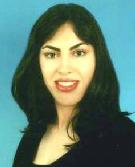 GÜLAY HACIOĞLU GÜLAY HACIOĞLU GÜLAY HACIOĞLU GÜLAY HACIOĞLU GÜLAY HACIOĞLU GÜLAY HACIOĞLU GÜLAY HACIOĞLU GÜLAY HACIOĞLU GÜLAY HACIOĞLU GÜLAY HACIOĞLU GÜLAY HACIOĞLU GÜLAY HACIOĞLU GÜLAY HACIOĞLU GÜLAY HACIOĞLU GÜLAY HACIOĞLU GÜLAY HACIOĞLU GÜLAY HACIOĞLU GÜLAY HACIOĞLU GÜLAY HACIOĞLU GÜLAY HACIOĞLU GÜLAY HACIOĞLU GÜLAY HACIOĞLU GÜLAY HACIOĞLU GÜLAY HACIOĞLU GÜLAY HACIOĞLU GÜLAY HACIOĞLU DOÇENTDOÇENTDOÇENTDOÇENTDOÇENTDOÇENTDOÇENTDOÇENTDOÇENTDOÇENTDOÇENTDOÇENTDOÇENTDOÇENTDOÇENTDOÇENTDOÇENTDOÇENTDOÇENTDOÇENTDOÇENTDOÇENTDOÇENTDOÇENTDOÇENTDOÇENTE-Posta AdresiE-Posta AdresiE-Posta AdresiE-Posta AdresiE-Posta AdresiE-Posta AdresiE-Posta AdresiE-Posta AdresiE-Posta AdresiE-Posta AdresiE-Posta AdresiE-Posta AdresiE-Posta AdresiE-Posta AdresiE-Posta AdresiE-Posta AdresiE-Posta AdresiE-Posta Adresi::gulayhacioglu@yahoo.comgulayhacioglu@yahoo.comgulayhacioglu@yahoo.comgulayhacioglu@yahoo.comgulayhacioglu@yahoo.comgulayhacioglu@yahoo.comgulayhacioglu@yahoo.comgulayhacioglu@yahoo.comgulayhacioglu@yahoo.comgulayhacioglu@yahoo.comgulayhacioglu@yahoo.comgulayhacioglu@yahoo.comgulayhacioglu@yahoo.comgulayhacioglu@yahoo.comgulayhacioglu@yahoo.comgulayhacioglu@yahoo.comTelefon (İş)Telefon (İş)Telefon (İş)Telefon (İş)Telefon (İş)Telefon (İş)Telefon (İş)Telefon (İş)Telefon (İş)Telefon (İş)Telefon (İş)Telefon (İş)Telefon (İş)Telefon (İş)Telefon (İş)Telefon (İş)Telefon (İş)Telefon (İş)::4543101600-30044543101600-30044543101600-30044543101600-30044543101600-30044543101600-30044543101600-30044543101600-30044543101600-30044543101600-30044543101600-30044543101600-30044543101600-30044543101600-30044543101600-30044543101600-3004Telefon (Cep)Telefon (Cep)Telefon (Cep)Telefon (Cep)Telefon (Cep)Telefon (Cep)Telefon (Cep)Telefon (Cep)Telefon (Cep)Telefon (Cep)Telefon (Cep)Telefon (Cep)Telefon (Cep)Telefon (Cep)Telefon (Cep)Telefon (Cep)Telefon (Cep)Telefon (Cep)::Telefon (Cep)Telefon (Cep)Telefon (Cep)Telefon (Cep)Telefon (Cep)Telefon (Cep)Telefon (Cep)Telefon (Cep)Telefon (Cep)Telefon (Cep)Telefon (Cep)Telefon (Cep)Telefon (Cep)Telefon (Cep)Telefon (Cep)Telefon (Cep)Telefon (Cep)Telefon (Cep)::Gazipaşa Yerleşkesi, Debboy Mevki, Giresun Üniversitesi Tıp Fakültesi C Blok, Fizyoloji AD GİRESUNGazipaşa Yerleşkesi, Debboy Mevki, Giresun Üniversitesi Tıp Fakültesi C Blok, Fizyoloji AD GİRESUNGazipaşa Yerleşkesi, Debboy Mevki, Giresun Üniversitesi Tıp Fakültesi C Blok, Fizyoloji AD GİRESUNGazipaşa Yerleşkesi, Debboy Mevki, Giresun Üniversitesi Tıp Fakültesi C Blok, Fizyoloji AD GİRESUNGazipaşa Yerleşkesi, Debboy Mevki, Giresun Üniversitesi Tıp Fakültesi C Blok, Fizyoloji AD GİRESUNGazipaşa Yerleşkesi, Debboy Mevki, Giresun Üniversitesi Tıp Fakültesi C Blok, Fizyoloji AD GİRESUNGazipaşa Yerleşkesi, Debboy Mevki, Giresun Üniversitesi Tıp Fakültesi C Blok, Fizyoloji AD GİRESUNGazipaşa Yerleşkesi, Debboy Mevki, Giresun Üniversitesi Tıp Fakültesi C Blok, Fizyoloji AD GİRESUNGazipaşa Yerleşkesi, Debboy Mevki, Giresun Üniversitesi Tıp Fakültesi C Blok, Fizyoloji AD GİRESUNGazipaşa Yerleşkesi, Debboy Mevki, Giresun Üniversitesi Tıp Fakültesi C Blok, Fizyoloji AD GİRESUNGazipaşa Yerleşkesi, Debboy Mevki, Giresun Üniversitesi Tıp Fakültesi C Blok, Fizyoloji AD GİRESUNGazipaşa Yerleşkesi, Debboy Mevki, Giresun Üniversitesi Tıp Fakültesi C Blok, Fizyoloji AD GİRESUNGazipaşa Yerleşkesi, Debboy Mevki, Giresun Üniversitesi Tıp Fakültesi C Blok, Fizyoloji AD GİRESUNGazipaşa Yerleşkesi, Debboy Mevki, Giresun Üniversitesi Tıp Fakültesi C Blok, Fizyoloji AD GİRESUNGazipaşa Yerleşkesi, Debboy Mevki, Giresun Üniversitesi Tıp Fakültesi C Blok, Fizyoloji AD GİRESUNGazipaşa Yerleşkesi, Debboy Mevki, Giresun Üniversitesi Tıp Fakültesi C Blok, Fizyoloji AD GİRESUNGazipaşa Yerleşkesi, Debboy Mevki, Giresun Üniversitesi Tıp Fakültesi C Blok, Fizyoloji AD GİRESUNGazipaşa Yerleşkesi, Debboy Mevki, Giresun Üniversitesi Tıp Fakültesi C Blok, Fizyoloji AD GİRESUNGazipaşa Yerleşkesi, Debboy Mevki, Giresun Üniversitesi Tıp Fakültesi C Blok, Fizyoloji AD GİRESUNGazipaşa Yerleşkesi, Debboy Mevki, Giresun Üniversitesi Tıp Fakültesi C Blok, Fizyoloji AD GİRESUNGazipaşa Yerleşkesi, Debboy Mevki, Giresun Üniversitesi Tıp Fakültesi C Blok, Fizyoloji AD GİRESUNGazipaşa Yerleşkesi, Debboy Mevki, Giresun Üniversitesi Tıp Fakültesi C Blok, Fizyoloji AD GİRESUNGazipaşa Yerleşkesi, Debboy Mevki, Giresun Üniversitesi Tıp Fakültesi C Blok, Fizyoloji AD GİRESUNGazipaşa Yerleşkesi, Debboy Mevki, Giresun Üniversitesi Tıp Fakültesi C Blok, Fizyoloji AD GİRESUNGazipaşa Yerleşkesi, Debboy Mevki, Giresun Üniversitesi Tıp Fakültesi C Blok, Fizyoloji AD GİRESUNGazipaşa Yerleşkesi, Debboy Mevki, Giresun Üniversitesi Tıp Fakültesi C Blok, Fizyoloji AD GİRESUNGazipaşa Yerleşkesi, Debboy Mevki, Giresun Üniversitesi Tıp Fakültesi C Blok, Fizyoloji AD GİRESUNGazipaşa Yerleşkesi, Debboy Mevki, Giresun Üniversitesi Tıp Fakültesi C Blok, Fizyoloji AD GİRESUNGazipaşa Yerleşkesi, Debboy Mevki, Giresun Üniversitesi Tıp Fakültesi C Blok, Fizyoloji AD GİRESUNGazipaşa Yerleşkesi, Debboy Mevki, Giresun Üniversitesi Tıp Fakültesi C Blok, Fizyoloji AD GİRESUNGazipaşa Yerleşkesi, Debboy Mevki, Giresun Üniversitesi Tıp Fakültesi C Blok, Fizyoloji AD GİRESUNGazipaşa Yerleşkesi, Debboy Mevki, Giresun Üniversitesi Tıp Fakültesi C Blok, Fizyoloji AD GİRESUNGazipaşa Yerleşkesi, Debboy Mevki, Giresun Üniversitesi Tıp Fakültesi C Blok, Fizyoloji AD GİRESUNGazipaşa Yerleşkesi, Debboy Mevki, Giresun Üniversitesi Tıp Fakültesi C Blok, Fizyoloji AD GİRESUNGazipaşa Yerleşkesi, Debboy Mevki, Giresun Üniversitesi Tıp Fakültesi C Blok, Fizyoloji AD GİRESUNGazipaşa Yerleşkesi, Debboy Mevki, Giresun Üniversitesi Tıp Fakültesi C Blok, Fizyoloji AD GİRESUNGazipaşa Yerleşkesi, Debboy Mevki, Giresun Üniversitesi Tıp Fakültesi C Blok, Fizyoloji AD GİRESUNGazipaşa Yerleşkesi, Debboy Mevki, Giresun Üniversitesi Tıp Fakültesi C Blok, Fizyoloji AD GİRESUNGazipaşa Yerleşkesi, Debboy Mevki, Giresun Üniversitesi Tıp Fakültesi C Blok, Fizyoloji AD GİRESUNGazipaşa Yerleşkesi, Debboy Mevki, Giresun Üniversitesi Tıp Fakültesi C Blok, Fizyoloji AD GİRESUNGazipaşa Yerleşkesi, Debboy Mevki, Giresun Üniversitesi Tıp Fakültesi C Blok, Fizyoloji AD GİRESUNGazipaşa Yerleşkesi, Debboy Mevki, Giresun Üniversitesi Tıp Fakültesi C Blok, Fizyoloji AD GİRESUNGazipaşa Yerleşkesi, Debboy Mevki, Giresun Üniversitesi Tıp Fakültesi C Blok, Fizyoloji AD GİRESUNGazipaşa Yerleşkesi, Debboy Mevki, Giresun Üniversitesi Tıp Fakültesi C Blok, Fizyoloji AD GİRESUNGazipaşa Yerleşkesi, Debboy Mevki, Giresun Üniversitesi Tıp Fakültesi C Blok, Fizyoloji AD GİRESUNGazipaşa Yerleşkesi, Debboy Mevki, Giresun Üniversitesi Tıp Fakültesi C Blok, Fizyoloji AD GİRESUNGazipaşa Yerleşkesi, Debboy Mevki, Giresun Üniversitesi Tıp Fakültesi C Blok, Fizyoloji AD GİRESUNGazipaşa Yerleşkesi, Debboy Mevki, Giresun Üniversitesi Tıp Fakültesi C Blok, Fizyoloji AD GİRESUNÖğrenim BilgisiÖğrenim BilgisiÖğrenim BilgisiÖğrenim BilgisiÖğrenim BilgisiÖğrenim BilgisiÖğrenim BilgisiÖğrenim BilgisiÖğrenim BilgisiÖğrenim BilgisiÖğrenim BilgisiÖğrenim BilgisiÖğrenim BilgisiÖğrenim BilgisiÖğrenim BilgisiÖğrenim BilgisiÖğrenim BilgisiÖğrenim BilgisiÖğrenim BilgisiÖğrenim BilgisiÖğrenim BilgisiÖğrenim BilgisiÖğrenim BilgisiDoktoraDoktoraDoktoraDoktoraDoktoraDoktoraDoktoraDoktoraDoktoraDoktoraDoktoraDoktoraDoktoraAKDENİZ ÜNİVERSİTESİAKDENİZ ÜNİVERSİTESİAKDENİZ ÜNİVERSİTESİAKDENİZ ÜNİVERSİTESİAKDENİZ ÜNİVERSİTESİAKDENİZ ÜNİVERSİTESİAKDENİZ ÜNİVERSİTESİAKDENİZ ÜNİVERSİTESİAKDENİZ ÜNİVERSİTESİAKDENİZ ÜNİVERSİTESİAKDENİZ ÜNİVERSİTESİAKDENİZ ÜNİVERSİTESİAKDENİZ ÜNİVERSİTESİAKDENİZ ÜNİVERSİTESİDoktoraDoktoraDoktoraDoktoraDoktoraDoktoraDoktoraDoktoraDoktoraDoktoraDoktoraDoktoraDoktoraSAĞLIK BİLİMLERİ ENSTİTÜSÜ/FİZYOLOJİ (DR)SAĞLIK BİLİMLERİ ENSTİTÜSÜ/FİZYOLOJİ (DR)SAĞLIK BİLİMLERİ ENSTİTÜSÜ/FİZYOLOJİ (DR)SAĞLIK BİLİMLERİ ENSTİTÜSÜ/FİZYOLOJİ (DR)SAĞLIK BİLİMLERİ ENSTİTÜSÜ/FİZYOLOJİ (DR)SAĞLIK BİLİMLERİ ENSTİTÜSÜ/FİZYOLOJİ (DR)SAĞLIK BİLİMLERİ ENSTİTÜSÜ/FİZYOLOJİ (DR)SAĞLIK BİLİMLERİ ENSTİTÜSÜ/FİZYOLOJİ (DR)SAĞLIK BİLİMLERİ ENSTİTÜSÜ/FİZYOLOJİ (DR)SAĞLIK BİLİMLERİ ENSTİTÜSÜ/FİZYOLOJİ (DR)SAĞLIK BİLİMLERİ ENSTİTÜSÜ/FİZYOLOJİ (DR)SAĞLIK BİLİMLERİ ENSTİTÜSÜ/FİZYOLOJİ (DR)SAĞLIK BİLİMLERİ ENSTİTÜSÜ/FİZYOLOJİ (DR)SAĞLIK BİLİMLERİ ENSTİTÜSÜ/FİZYOLOJİ (DR)SAĞLIK BİLİMLERİ ENSTİTÜSÜ/FİZYOLOJİ (DR)SAĞLIK BİLİMLERİ ENSTİTÜSÜ/FİZYOLOJİ (DR)SAĞLIK BİLİMLERİ ENSTİTÜSÜ/FİZYOLOJİ (DR)SAĞLIK BİLİMLERİ ENSTİTÜSÜ/FİZYOLOJİ (DR)SAĞLIK BİLİMLERİ ENSTİTÜSÜ/FİZYOLOJİ (DR)SAĞLIK BİLİMLERİ ENSTİTÜSÜ/FİZYOLOJİ (DR)SAĞLIK BİLİMLERİ ENSTİTÜSÜ/FİZYOLOJİ (DR)SAĞLIK BİLİMLERİ ENSTİTÜSÜ/FİZYOLOJİ (DR)SAĞLIK BİLİMLERİ ENSTİTÜSÜ/FİZYOLOJİ (DR)SAĞLIK BİLİMLERİ ENSTİTÜSÜ/FİZYOLOJİ (DR)SAĞLIK BİLİMLERİ ENSTİTÜSÜ/FİZYOLOJİ (DR)SAĞLIK BİLİMLERİ ENSTİTÜSÜ/FİZYOLOJİ (DR)SAĞLIK BİLİMLERİ ENSTİTÜSÜ/FİZYOLOJİ (DR)SAĞLIK BİLİMLERİ ENSTİTÜSÜ/FİZYOLOJİ (DR)2000200020002000200020002000200020002000200020002000SAĞLIK BİLİMLERİ ENSTİTÜSÜ/FİZYOLOJİ (DR)SAĞLIK BİLİMLERİ ENSTİTÜSÜ/FİZYOLOJİ (DR)SAĞLIK BİLİMLERİ ENSTİTÜSÜ/FİZYOLOJİ (DR)SAĞLIK BİLİMLERİ ENSTİTÜSÜ/FİZYOLOJİ (DR)SAĞLIK BİLİMLERİ ENSTİTÜSÜ/FİZYOLOJİ (DR)SAĞLIK BİLİMLERİ ENSTİTÜSÜ/FİZYOLOJİ (DR)SAĞLIK BİLİMLERİ ENSTİTÜSÜ/FİZYOLOJİ (DR)SAĞLIK BİLİMLERİ ENSTİTÜSÜ/FİZYOLOJİ (DR)SAĞLIK BİLİMLERİ ENSTİTÜSÜ/FİZYOLOJİ (DR)SAĞLIK BİLİMLERİ ENSTİTÜSÜ/FİZYOLOJİ (DR)SAĞLIK BİLİMLERİ ENSTİTÜSÜ/FİZYOLOJİ (DR)SAĞLIK BİLİMLERİ ENSTİTÜSÜ/FİZYOLOJİ (DR)SAĞLIK BİLİMLERİ ENSTİTÜSÜ/FİZYOLOJİ (DR)SAĞLIK BİLİMLERİ ENSTİTÜSÜ/FİZYOLOJİ (DR)24/Temmuz/200624/Temmuz/200624/Temmuz/200624/Temmuz/200624/Temmuz/200624/Temmuz/200624/Temmuz/200624/Temmuz/200624/Temmuz/200624/Temmuz/200624/Temmuz/200624/Temmuz/200624/Temmuz/2006SAĞLIK BİLİMLERİ ENSTİTÜSÜ/FİZYOLOJİ (DR)SAĞLIK BİLİMLERİ ENSTİTÜSÜ/FİZYOLOJİ (DR)SAĞLIK BİLİMLERİ ENSTİTÜSÜ/FİZYOLOJİ (DR)SAĞLIK BİLİMLERİ ENSTİTÜSÜ/FİZYOLOJİ (DR)SAĞLIK BİLİMLERİ ENSTİTÜSÜ/FİZYOLOJİ (DR)SAĞLIK BİLİMLERİ ENSTİTÜSÜ/FİZYOLOJİ (DR)SAĞLIK BİLİMLERİ ENSTİTÜSÜ/FİZYOLOJİ (DR)SAĞLIK BİLİMLERİ ENSTİTÜSÜ/FİZYOLOJİ (DR)SAĞLIK BİLİMLERİ ENSTİTÜSÜ/FİZYOLOJİ (DR)SAĞLIK BİLİMLERİ ENSTİTÜSÜ/FİZYOLOJİ (DR)SAĞLIK BİLİMLERİ ENSTİTÜSÜ/FİZYOLOJİ (DR)SAĞLIK BİLİMLERİ ENSTİTÜSÜ/FİZYOLOJİ (DR)SAĞLIK BİLİMLERİ ENSTİTÜSÜ/FİZYOLOJİ (DR)SAĞLIK BİLİMLERİ ENSTİTÜSÜ/FİZYOLOJİ (DR)24/Temmuz/200624/Temmuz/200624/Temmuz/200624/Temmuz/200624/Temmuz/200624/Temmuz/200624/Temmuz/200624/Temmuz/200624/Temmuz/200624/Temmuz/200624/Temmuz/200624/Temmuz/200624/Temmuz/2006Tez adı: DENEYSEL PARKİNSON HASTALIĞINDA DOKOSAHEKSAENOİK ASİDİN NÖRODEJENERASYONDAKİ YERİ VE ETKİ MEKANİZMASI (2006) Tez Danışmanı:(Aysel Ağar)Tez adı: DENEYSEL PARKİNSON HASTALIĞINDA DOKOSAHEKSAENOİK ASİDİN NÖRODEJENERASYONDAKİ YERİ VE ETKİ MEKANİZMASI (2006) Tez Danışmanı:(Aysel Ağar)Tez adı: DENEYSEL PARKİNSON HASTALIĞINDA DOKOSAHEKSAENOİK ASİDİN NÖRODEJENERASYONDAKİ YERİ VE ETKİ MEKANİZMASI (2006) Tez Danışmanı:(Aysel Ağar)Tez adı: DENEYSEL PARKİNSON HASTALIĞINDA DOKOSAHEKSAENOİK ASİDİN NÖRODEJENERASYONDAKİ YERİ VE ETKİ MEKANİZMASI (2006) Tez Danışmanı:(Aysel Ağar)Tez adı: DENEYSEL PARKİNSON HASTALIĞINDA DOKOSAHEKSAENOİK ASİDİN NÖRODEJENERASYONDAKİ YERİ VE ETKİ MEKANİZMASI (2006) Tez Danışmanı:(Aysel Ağar)Tez adı: DENEYSEL PARKİNSON HASTALIĞINDA DOKOSAHEKSAENOİK ASİDİN NÖRODEJENERASYONDAKİ YERİ VE ETKİ MEKANİZMASI (2006) Tez Danışmanı:(Aysel Ağar)Tez adı: DENEYSEL PARKİNSON HASTALIĞINDA DOKOSAHEKSAENOİK ASİDİN NÖRODEJENERASYONDAKİ YERİ VE ETKİ MEKANİZMASI (2006) Tez Danışmanı:(Aysel Ağar)Tez adı: DENEYSEL PARKİNSON HASTALIĞINDA DOKOSAHEKSAENOİK ASİDİN NÖRODEJENERASYONDAKİ YERİ VE ETKİ MEKANİZMASI (2006) Tez Danışmanı:(Aysel Ağar)Tez adı: DENEYSEL PARKİNSON HASTALIĞINDA DOKOSAHEKSAENOİK ASİDİN NÖRODEJENERASYONDAKİ YERİ VE ETKİ MEKANİZMASI (2006) Tez Danışmanı:(Aysel Ağar)Tez adı: DENEYSEL PARKİNSON HASTALIĞINDA DOKOSAHEKSAENOİK ASİDİN NÖRODEJENERASYONDAKİ YERİ VE ETKİ MEKANİZMASI (2006) Tez Danışmanı:(Aysel Ağar)Tez adı: DENEYSEL PARKİNSON HASTALIĞINDA DOKOSAHEKSAENOİK ASİDİN NÖRODEJENERASYONDAKİ YERİ VE ETKİ MEKANİZMASI (2006) Tez Danışmanı:(Aysel Ağar)Tez adı: DENEYSEL PARKİNSON HASTALIĞINDA DOKOSAHEKSAENOİK ASİDİN NÖRODEJENERASYONDAKİ YERİ VE ETKİ MEKANİZMASI (2006) Tez Danışmanı:(Aysel Ağar)Tez adı: DENEYSEL PARKİNSON HASTALIĞINDA DOKOSAHEKSAENOİK ASİDİN NÖRODEJENERASYONDAKİ YERİ VE ETKİ MEKANİZMASI (2006) Tez Danışmanı:(Aysel Ağar)Tez adı: DENEYSEL PARKİNSON HASTALIĞINDA DOKOSAHEKSAENOİK ASİDİN NÖRODEJENERASYONDAKİ YERİ VE ETKİ MEKANİZMASI (2006) Tez Danışmanı:(Aysel Ağar)Tez adı: DENEYSEL PARKİNSON HASTALIĞINDA DOKOSAHEKSAENOİK ASİDİN NÖRODEJENERASYONDAKİ YERİ VE ETKİ MEKANİZMASI (2006) Tez Danışmanı:(Aysel Ağar)Tez adı: DENEYSEL PARKİNSON HASTALIĞINDA DOKOSAHEKSAENOİK ASİDİN NÖRODEJENERASYONDAKİ YERİ VE ETKİ MEKANİZMASI (2006) Tez Danışmanı:(Aysel Ağar)Tez adı: DENEYSEL PARKİNSON HASTALIĞINDA DOKOSAHEKSAENOİK ASİDİN NÖRODEJENERASYONDAKİ YERİ VE ETKİ MEKANİZMASI (2006) Tez Danışmanı:(Aysel Ağar)Tez adı: DENEYSEL PARKİNSON HASTALIĞINDA DOKOSAHEKSAENOİK ASİDİN NÖRODEJENERASYONDAKİ YERİ VE ETKİ MEKANİZMASI (2006) Tez Danışmanı:(Aysel Ağar)Tez adı: DENEYSEL PARKİNSON HASTALIĞINDA DOKOSAHEKSAENOİK ASİDİN NÖRODEJENERASYONDAKİ YERİ VE ETKİ MEKANİZMASI (2006) Tez Danışmanı:(Aysel Ağar)Tez adı: DENEYSEL PARKİNSON HASTALIĞINDA DOKOSAHEKSAENOİK ASİDİN NÖRODEJENERASYONDAKİ YERİ VE ETKİ MEKANİZMASI (2006) Tez Danışmanı:(Aysel Ağar)Tez adı: DENEYSEL PARKİNSON HASTALIĞINDA DOKOSAHEKSAENOİK ASİDİN NÖRODEJENERASYONDAKİ YERİ VE ETKİ MEKANİZMASI (2006) Tez Danışmanı:(Aysel Ağar)Tez adı: DENEYSEL PARKİNSON HASTALIĞINDA DOKOSAHEKSAENOİK ASİDİN NÖRODEJENERASYONDAKİ YERİ VE ETKİ MEKANİZMASI (2006) Tez Danışmanı:(Aysel Ağar)Tez adı: DENEYSEL PARKİNSON HASTALIĞINDA DOKOSAHEKSAENOİK ASİDİN NÖRODEJENERASYONDAKİ YERİ VE ETKİ MEKANİZMASI (2006) Tez Danışmanı:(Aysel Ağar)Tez adı: DENEYSEL PARKİNSON HASTALIĞINDA DOKOSAHEKSAENOİK ASİDİN NÖRODEJENERASYONDAKİ YERİ VE ETKİ MEKANİZMASI (2006) Tez Danışmanı:(Aysel Ağar)Tez adı: DENEYSEL PARKİNSON HASTALIĞINDA DOKOSAHEKSAENOİK ASİDİN NÖRODEJENERASYONDAKİ YERİ VE ETKİ MEKANİZMASI (2006) Tez Danışmanı:(Aysel Ağar)Tez adı: DENEYSEL PARKİNSON HASTALIĞINDA DOKOSAHEKSAENOİK ASİDİN NÖRODEJENERASYONDAKİ YERİ VE ETKİ MEKANİZMASI (2006) Tez Danışmanı:(Aysel Ağar)Tez adı: DENEYSEL PARKİNSON HASTALIĞINDA DOKOSAHEKSAENOİK ASİDİN NÖRODEJENERASYONDAKİ YERİ VE ETKİ MEKANİZMASI (2006) Tez Danışmanı:(Aysel Ağar)Tez adı: DENEYSEL PARKİNSON HASTALIĞINDA DOKOSAHEKSAENOİK ASİDİN NÖRODEJENERASYONDAKİ YERİ VE ETKİ MEKANİZMASI (2006) Tez Danışmanı:(Aysel Ağar)Yüksek LisansYüksek LisansYüksek LisansYüksek LisansYüksek LisansYüksek LisansYüksek LisansYüksek LisansYüksek LisansYüksek LisansYüksek LisansYüksek LisansYüksek LisansAKDENİZ ÜNİVERSİTESİAKDENİZ ÜNİVERSİTESİAKDENİZ ÜNİVERSİTESİAKDENİZ ÜNİVERSİTESİAKDENİZ ÜNİVERSİTESİAKDENİZ ÜNİVERSİTESİAKDENİZ ÜNİVERSİTESİAKDENİZ ÜNİVERSİTESİAKDENİZ ÜNİVERSİTESİAKDENİZ ÜNİVERSİTESİAKDENİZ ÜNİVERSİTESİAKDENİZ ÜNİVERSİTESİAKDENİZ ÜNİVERSİTESİAKDENİZ ÜNİVERSİTESİYüksek LisansYüksek LisansYüksek LisansYüksek LisansYüksek LisansYüksek LisansYüksek LisansYüksek LisansYüksek LisansYüksek LisansYüksek LisansYüksek LisansYüksek LisansSAĞLIK BİLİMLERİ ENSTİTÜSÜ/FİZYOLOJİ (YL) (TEZLİ)SAĞLIK BİLİMLERİ ENSTİTÜSÜ/FİZYOLOJİ (YL) (TEZLİ)SAĞLIK BİLİMLERİ ENSTİTÜSÜ/FİZYOLOJİ (YL) (TEZLİ)SAĞLIK BİLİMLERİ ENSTİTÜSÜ/FİZYOLOJİ (YL) (TEZLİ)SAĞLIK BİLİMLERİ ENSTİTÜSÜ/FİZYOLOJİ (YL) (TEZLİ)SAĞLIK BİLİMLERİ ENSTİTÜSÜ/FİZYOLOJİ (YL) (TEZLİ)SAĞLIK BİLİMLERİ ENSTİTÜSÜ/FİZYOLOJİ (YL) (TEZLİ)SAĞLIK BİLİMLERİ ENSTİTÜSÜ/FİZYOLOJİ (YL) (TEZLİ)SAĞLIK BİLİMLERİ ENSTİTÜSÜ/FİZYOLOJİ (YL) (TEZLİ)SAĞLIK BİLİMLERİ ENSTİTÜSÜ/FİZYOLOJİ (YL) (TEZLİ)SAĞLIK BİLİMLERİ ENSTİTÜSÜ/FİZYOLOJİ (YL) (TEZLİ)SAĞLIK BİLİMLERİ ENSTİTÜSÜ/FİZYOLOJİ (YL) (TEZLİ)SAĞLIK BİLİMLERİ ENSTİTÜSÜ/FİZYOLOJİ (YL) (TEZLİ)SAĞLIK BİLİMLERİ ENSTİTÜSÜ/FİZYOLOJİ (YL) (TEZLİ)SAĞLIK BİLİMLERİ ENSTİTÜSÜ/FİZYOLOJİ (YL) (TEZLİ)SAĞLIK BİLİMLERİ ENSTİTÜSÜ/FİZYOLOJİ (YL) (TEZLİ)SAĞLIK BİLİMLERİ ENSTİTÜSÜ/FİZYOLOJİ (YL) (TEZLİ)SAĞLIK BİLİMLERİ ENSTİTÜSÜ/FİZYOLOJİ (YL) (TEZLİ)SAĞLIK BİLİMLERİ ENSTİTÜSÜ/FİZYOLOJİ (YL) (TEZLİ)SAĞLIK BİLİMLERİ ENSTİTÜSÜ/FİZYOLOJİ (YL) (TEZLİ)SAĞLIK BİLİMLERİ ENSTİTÜSÜ/FİZYOLOJİ (YL) (TEZLİ)SAĞLIK BİLİMLERİ ENSTİTÜSÜ/FİZYOLOJİ (YL) (TEZLİ)SAĞLIK BİLİMLERİ ENSTİTÜSÜ/FİZYOLOJİ (YL) (TEZLİ)SAĞLIK BİLİMLERİ ENSTİTÜSÜ/FİZYOLOJİ (YL) (TEZLİ)SAĞLIK BİLİMLERİ ENSTİTÜSÜ/FİZYOLOJİ (YL) (TEZLİ)SAĞLIK BİLİMLERİ ENSTİTÜSÜ/FİZYOLOJİ (YL) (TEZLİ)SAĞLIK BİLİMLERİ ENSTİTÜSÜ/FİZYOLOJİ (YL) (TEZLİ)SAĞLIK BİLİMLERİ ENSTİTÜSÜ/FİZYOLOJİ (YL) (TEZLİ)1998199819981998199819981998199819981998199819981998SAĞLIK BİLİMLERİ ENSTİTÜSÜ/FİZYOLOJİ (YL) (TEZLİ)SAĞLIK BİLİMLERİ ENSTİTÜSÜ/FİZYOLOJİ (YL) (TEZLİ)SAĞLIK BİLİMLERİ ENSTİTÜSÜ/FİZYOLOJİ (YL) (TEZLİ)SAĞLIK BİLİMLERİ ENSTİTÜSÜ/FİZYOLOJİ (YL) (TEZLİ)SAĞLIK BİLİMLERİ ENSTİTÜSÜ/FİZYOLOJİ (YL) (TEZLİ)SAĞLIK BİLİMLERİ ENSTİTÜSÜ/FİZYOLOJİ (YL) (TEZLİ)SAĞLIK BİLİMLERİ ENSTİTÜSÜ/FİZYOLOJİ (YL) (TEZLİ)SAĞLIK BİLİMLERİ ENSTİTÜSÜ/FİZYOLOJİ (YL) (TEZLİ)SAĞLIK BİLİMLERİ ENSTİTÜSÜ/FİZYOLOJİ (YL) (TEZLİ)SAĞLIK BİLİMLERİ ENSTİTÜSÜ/FİZYOLOJİ (YL) (TEZLİ)SAĞLIK BİLİMLERİ ENSTİTÜSÜ/FİZYOLOJİ (YL) (TEZLİ)SAĞLIK BİLİMLERİ ENSTİTÜSÜ/FİZYOLOJİ (YL) (TEZLİ)SAĞLIK BİLİMLERİ ENSTİTÜSÜ/FİZYOLOJİ (YL) (TEZLİ)SAĞLIK BİLİMLERİ ENSTİTÜSÜ/FİZYOLOJİ (YL) (TEZLİ)4/Ağustos/20004/Ağustos/20004/Ağustos/20004/Ağustos/20004/Ağustos/20004/Ağustos/20004/Ağustos/20004/Ağustos/20004/Ağustos/20004/Ağustos/20004/Ağustos/20004/Ağustos/20004/Ağustos/2000SAĞLIK BİLİMLERİ ENSTİTÜSÜ/FİZYOLOJİ (YL) (TEZLİ)SAĞLIK BİLİMLERİ ENSTİTÜSÜ/FİZYOLOJİ (YL) (TEZLİ)SAĞLIK BİLİMLERİ ENSTİTÜSÜ/FİZYOLOJİ (YL) (TEZLİ)SAĞLIK BİLİMLERİ ENSTİTÜSÜ/FİZYOLOJİ (YL) (TEZLİ)SAĞLIK BİLİMLERİ ENSTİTÜSÜ/FİZYOLOJİ (YL) (TEZLİ)SAĞLIK BİLİMLERİ ENSTİTÜSÜ/FİZYOLOJİ (YL) (TEZLİ)SAĞLIK BİLİMLERİ ENSTİTÜSÜ/FİZYOLOJİ (YL) (TEZLİ)SAĞLIK BİLİMLERİ ENSTİTÜSÜ/FİZYOLOJİ (YL) (TEZLİ)SAĞLIK BİLİMLERİ ENSTİTÜSÜ/FİZYOLOJİ (YL) (TEZLİ)SAĞLIK BİLİMLERİ ENSTİTÜSÜ/FİZYOLOJİ (YL) (TEZLİ)SAĞLIK BİLİMLERİ ENSTİTÜSÜ/FİZYOLOJİ (YL) (TEZLİ)SAĞLIK BİLİMLERİ ENSTİTÜSÜ/FİZYOLOJİ (YL) (TEZLİ)SAĞLIK BİLİMLERİ ENSTİTÜSÜ/FİZYOLOJİ (YL) (TEZLİ)SAĞLIK BİLİMLERİ ENSTİTÜSÜ/FİZYOLOJİ (YL) (TEZLİ)4/Ağustos/20004/Ağustos/20004/Ağustos/20004/Ağustos/20004/Ağustos/20004/Ağustos/20004/Ağustos/20004/Ağustos/20004/Ağustos/20004/Ağustos/20004/Ağustos/20004/Ağustos/20004/Ağustos/2000Tez adı: Değişik hipertansiyon modellerinin görsel uyarılma potansiyelleri üzerine etkisi (2000) Tez Danışmanı:(AYSEL AĞAR)Tez adı: Değişik hipertansiyon modellerinin görsel uyarılma potansiyelleri üzerine etkisi (2000) Tez Danışmanı:(AYSEL AĞAR)Tez adı: Değişik hipertansiyon modellerinin görsel uyarılma potansiyelleri üzerine etkisi (2000) Tez Danışmanı:(AYSEL AĞAR)Tez adı: Değişik hipertansiyon modellerinin görsel uyarılma potansiyelleri üzerine etkisi (2000) Tez Danışmanı:(AYSEL AĞAR)Tez adı: Değişik hipertansiyon modellerinin görsel uyarılma potansiyelleri üzerine etkisi (2000) Tez Danışmanı:(AYSEL AĞAR)Tez adı: Değişik hipertansiyon modellerinin görsel uyarılma potansiyelleri üzerine etkisi (2000) Tez Danışmanı:(AYSEL AĞAR)Tez adı: Değişik hipertansiyon modellerinin görsel uyarılma potansiyelleri üzerine etkisi (2000) Tez Danışmanı:(AYSEL AĞAR)Tez adı: Değişik hipertansiyon modellerinin görsel uyarılma potansiyelleri üzerine etkisi (2000) Tez Danışmanı:(AYSEL AĞAR)Tez adı: Değişik hipertansiyon modellerinin görsel uyarılma potansiyelleri üzerine etkisi (2000) Tez Danışmanı:(AYSEL AĞAR)Tez adı: Değişik hipertansiyon modellerinin görsel uyarılma potansiyelleri üzerine etkisi (2000) Tez Danışmanı:(AYSEL AĞAR)Tez adı: Değişik hipertansiyon modellerinin görsel uyarılma potansiyelleri üzerine etkisi (2000) Tez Danışmanı:(AYSEL AĞAR)Tez adı: Değişik hipertansiyon modellerinin görsel uyarılma potansiyelleri üzerine etkisi (2000) Tez Danışmanı:(AYSEL AĞAR)Tez adı: Değişik hipertansiyon modellerinin görsel uyarılma potansiyelleri üzerine etkisi (2000) Tez Danışmanı:(AYSEL AĞAR)Tez adı: Değişik hipertansiyon modellerinin görsel uyarılma potansiyelleri üzerine etkisi (2000) Tez Danışmanı:(AYSEL AĞAR)Tez adı: Değişik hipertansiyon modellerinin görsel uyarılma potansiyelleri üzerine etkisi (2000) Tez Danışmanı:(AYSEL AĞAR)Tez adı: Değişik hipertansiyon modellerinin görsel uyarılma potansiyelleri üzerine etkisi (2000) Tez Danışmanı:(AYSEL AĞAR)Tez adı: Değişik hipertansiyon modellerinin görsel uyarılma potansiyelleri üzerine etkisi (2000) Tez Danışmanı:(AYSEL AĞAR)Tez adı: Değişik hipertansiyon modellerinin görsel uyarılma potansiyelleri üzerine etkisi (2000) Tez Danışmanı:(AYSEL AĞAR)Tez adı: Değişik hipertansiyon modellerinin görsel uyarılma potansiyelleri üzerine etkisi (2000) Tez Danışmanı:(AYSEL AĞAR)Tez adı: Değişik hipertansiyon modellerinin görsel uyarılma potansiyelleri üzerine etkisi (2000) Tez Danışmanı:(AYSEL AĞAR)Tez adı: Değişik hipertansiyon modellerinin görsel uyarılma potansiyelleri üzerine etkisi (2000) Tez Danışmanı:(AYSEL AĞAR)Tez adı: Değişik hipertansiyon modellerinin görsel uyarılma potansiyelleri üzerine etkisi (2000) Tez Danışmanı:(AYSEL AĞAR)Tez adı: Değişik hipertansiyon modellerinin görsel uyarılma potansiyelleri üzerine etkisi (2000) Tez Danışmanı:(AYSEL AĞAR)Tez adı: Değişik hipertansiyon modellerinin görsel uyarılma potansiyelleri üzerine etkisi (2000) Tez Danışmanı:(AYSEL AĞAR)Tez adı: Değişik hipertansiyon modellerinin görsel uyarılma potansiyelleri üzerine etkisi (2000) Tez Danışmanı:(AYSEL AĞAR)Tez adı: Değişik hipertansiyon modellerinin görsel uyarılma potansiyelleri üzerine etkisi (2000) Tez Danışmanı:(AYSEL AĞAR)Tez adı: Değişik hipertansiyon modellerinin görsel uyarılma potansiyelleri üzerine etkisi (2000) Tez Danışmanı:(AYSEL AĞAR)Tez adı: Değişik hipertansiyon modellerinin görsel uyarılma potansiyelleri üzerine etkisi (2000) Tez Danışmanı:(AYSEL AĞAR)LisansLisansLisansLisansLisansLisansLisansLisansLisansLisansLisansLisansLisansİSTANBUL ÜNİVERSİTESİİSTANBUL ÜNİVERSİTESİİSTANBUL ÜNİVERSİTESİİSTANBUL ÜNİVERSİTESİİSTANBUL ÜNİVERSİTESİİSTANBUL ÜNİVERSİTESİİSTANBUL ÜNİVERSİTESİİSTANBUL ÜNİVERSİTESİİSTANBUL ÜNİVERSİTESİİSTANBUL ÜNİVERSİTESİİSTANBUL ÜNİVERSİTESİİSTANBUL ÜNİVERSİTESİİSTANBUL ÜNİVERSİTESİİSTANBUL ÜNİVERSİTESİLisansLisansLisansLisansLisansLisansLisansLisansLisansLisansLisansLisansLisansCERRAHPAŞA TIP FAKÜLTESİ/TIBBİ BİYOLOJİK BİLİMLER BÖLÜMÜ/TIBBİ BİYOLOJİK BİLİMER PR.CERRAHPAŞA TIP FAKÜLTESİ/TIBBİ BİYOLOJİK BİLİMLER BÖLÜMÜ/TIBBİ BİYOLOJİK BİLİMER PR.CERRAHPAŞA TIP FAKÜLTESİ/TIBBİ BİYOLOJİK BİLİMLER BÖLÜMÜ/TIBBİ BİYOLOJİK BİLİMER PR.CERRAHPAŞA TIP FAKÜLTESİ/TIBBİ BİYOLOJİK BİLİMLER BÖLÜMÜ/TIBBİ BİYOLOJİK BİLİMER PR.CERRAHPAŞA TIP FAKÜLTESİ/TIBBİ BİYOLOJİK BİLİMLER BÖLÜMÜ/TIBBİ BİYOLOJİK BİLİMER PR.CERRAHPAŞA TIP FAKÜLTESİ/TIBBİ BİYOLOJİK BİLİMLER BÖLÜMÜ/TIBBİ BİYOLOJİK BİLİMER PR.CERRAHPAŞA TIP FAKÜLTESİ/TIBBİ BİYOLOJİK BİLİMLER BÖLÜMÜ/TIBBİ BİYOLOJİK BİLİMER PR.CERRAHPAŞA TIP FAKÜLTESİ/TIBBİ BİYOLOJİK BİLİMLER BÖLÜMÜ/TIBBİ BİYOLOJİK BİLİMER PR.CERRAHPAŞA TIP FAKÜLTESİ/TIBBİ BİYOLOJİK BİLİMLER BÖLÜMÜ/TIBBİ BİYOLOJİK BİLİMER PR.CERRAHPAŞA TIP FAKÜLTESİ/TIBBİ BİYOLOJİK BİLİMLER BÖLÜMÜ/TIBBİ BİYOLOJİK BİLİMER PR.CERRAHPAŞA TIP FAKÜLTESİ/TIBBİ BİYOLOJİK BİLİMLER BÖLÜMÜ/TIBBİ BİYOLOJİK BİLİMER PR.CERRAHPAŞA TIP FAKÜLTESİ/TIBBİ BİYOLOJİK BİLİMLER BÖLÜMÜ/TIBBİ BİYOLOJİK BİLİMER PR.CERRAHPAŞA TIP FAKÜLTESİ/TIBBİ BİYOLOJİK BİLİMLER BÖLÜMÜ/TIBBİ BİYOLOJİK BİLİMER PR.CERRAHPAŞA TIP FAKÜLTESİ/TIBBİ BİYOLOJİK BİLİMLER BÖLÜMÜ/TIBBİ BİYOLOJİK BİLİMER PR.CERRAHPAŞA TIP FAKÜLTESİ/TIBBİ BİYOLOJİK BİLİMLER BÖLÜMÜ/TIBBİ BİYOLOJİK BİLİMER PR.CERRAHPAŞA TIP FAKÜLTESİ/TIBBİ BİYOLOJİK BİLİMLER BÖLÜMÜ/TIBBİ BİYOLOJİK BİLİMER PR.CERRAHPAŞA TIP FAKÜLTESİ/TIBBİ BİYOLOJİK BİLİMLER BÖLÜMÜ/TIBBİ BİYOLOJİK BİLİMER PR.CERRAHPAŞA TIP FAKÜLTESİ/TIBBİ BİYOLOJİK BİLİMLER BÖLÜMÜ/TIBBİ BİYOLOJİK BİLİMER PR.CERRAHPAŞA TIP FAKÜLTESİ/TIBBİ BİYOLOJİK BİLİMLER BÖLÜMÜ/TIBBİ BİYOLOJİK BİLİMER PR.CERRAHPAŞA TIP FAKÜLTESİ/TIBBİ BİYOLOJİK BİLİMLER BÖLÜMÜ/TIBBİ BİYOLOJİK BİLİMER PR.CERRAHPAŞA TIP FAKÜLTESİ/TIBBİ BİYOLOJİK BİLİMLER BÖLÜMÜ/TIBBİ BİYOLOJİK BİLİMER PR.CERRAHPAŞA TIP FAKÜLTESİ/TIBBİ BİYOLOJİK BİLİMLER BÖLÜMÜ/TIBBİ BİYOLOJİK BİLİMER PR.CERRAHPAŞA TIP FAKÜLTESİ/TIBBİ BİYOLOJİK BİLİMLER BÖLÜMÜ/TIBBİ BİYOLOJİK BİLİMER PR.CERRAHPAŞA TIP FAKÜLTESİ/TIBBİ BİYOLOJİK BİLİMLER BÖLÜMÜ/TIBBİ BİYOLOJİK BİLİMER PR.CERRAHPAŞA TIP FAKÜLTESİ/TIBBİ BİYOLOJİK BİLİMLER BÖLÜMÜ/TIBBİ BİYOLOJİK BİLİMER PR.CERRAHPAŞA TIP FAKÜLTESİ/TIBBİ BİYOLOJİK BİLİMLER BÖLÜMÜ/TIBBİ BİYOLOJİK BİLİMER PR.CERRAHPAŞA TIP FAKÜLTESİ/TIBBİ BİYOLOJİK BİLİMLER BÖLÜMÜ/TIBBİ BİYOLOJİK BİLİMER PR.CERRAHPAŞA TIP FAKÜLTESİ/TIBBİ BİYOLOJİK BİLİMLER BÖLÜMÜ/TIBBİ BİYOLOJİK BİLİMER PR.1993199319931993199319931993199319931993199319931993CERRAHPAŞA TIP FAKÜLTESİ/TIBBİ BİYOLOJİK BİLİMLER BÖLÜMÜ/TIBBİ BİYOLOJİK BİLİMER PR.CERRAHPAŞA TIP FAKÜLTESİ/TIBBİ BİYOLOJİK BİLİMLER BÖLÜMÜ/TIBBİ BİYOLOJİK BİLİMER PR.CERRAHPAŞA TIP FAKÜLTESİ/TIBBİ BİYOLOJİK BİLİMLER BÖLÜMÜ/TIBBİ BİYOLOJİK BİLİMER PR.CERRAHPAŞA TIP FAKÜLTESİ/TIBBİ BİYOLOJİK BİLİMLER BÖLÜMÜ/TIBBİ BİYOLOJİK BİLİMER PR.CERRAHPAŞA TIP FAKÜLTESİ/TIBBİ BİYOLOJİK BİLİMLER BÖLÜMÜ/TIBBİ BİYOLOJİK BİLİMER PR.CERRAHPAŞA TIP FAKÜLTESİ/TIBBİ BİYOLOJİK BİLİMLER BÖLÜMÜ/TIBBİ BİYOLOJİK BİLİMER PR.CERRAHPAŞA TIP FAKÜLTESİ/TIBBİ BİYOLOJİK BİLİMLER BÖLÜMÜ/TIBBİ BİYOLOJİK BİLİMER PR.CERRAHPAŞA TIP FAKÜLTESİ/TIBBİ BİYOLOJİK BİLİMLER BÖLÜMÜ/TIBBİ BİYOLOJİK BİLİMER PR.CERRAHPAŞA TIP FAKÜLTESİ/TIBBİ BİYOLOJİK BİLİMLER BÖLÜMÜ/TIBBİ BİYOLOJİK BİLİMER PR.CERRAHPAŞA TIP FAKÜLTESİ/TIBBİ BİYOLOJİK BİLİMLER BÖLÜMÜ/TIBBİ BİYOLOJİK BİLİMER PR.CERRAHPAŞA TIP FAKÜLTESİ/TIBBİ BİYOLOJİK BİLİMLER BÖLÜMÜ/TIBBİ BİYOLOJİK BİLİMER PR.CERRAHPAŞA TIP FAKÜLTESİ/TIBBİ BİYOLOJİK BİLİMLER BÖLÜMÜ/TIBBİ BİYOLOJİK BİLİMER PR.CERRAHPAŞA TIP FAKÜLTESİ/TIBBİ BİYOLOJİK BİLİMLER BÖLÜMÜ/TIBBİ BİYOLOJİK BİLİMER PR.CERRAHPAŞA TIP FAKÜLTESİ/TIBBİ BİYOLOJİK BİLİMLER BÖLÜMÜ/TIBBİ BİYOLOJİK BİLİMER PR.5/Ağustos/19975/Ağustos/19975/Ağustos/19975/Ağustos/19975/Ağustos/19975/Ağustos/19975/Ağustos/19975/Ağustos/19975/Ağustos/19975/Ağustos/19975/Ağustos/19975/Ağustos/19975/Ağustos/1997CERRAHPAŞA TIP FAKÜLTESİ/TIBBİ BİYOLOJİK BİLİMLER BÖLÜMÜ/TIBBİ BİYOLOJİK BİLİMER PR.CERRAHPAŞA TIP FAKÜLTESİ/TIBBİ BİYOLOJİK BİLİMLER BÖLÜMÜ/TIBBİ BİYOLOJİK BİLİMER PR.CERRAHPAŞA TIP FAKÜLTESİ/TIBBİ BİYOLOJİK BİLİMLER BÖLÜMÜ/TIBBİ BİYOLOJİK BİLİMER PR.CERRAHPAŞA TIP FAKÜLTESİ/TIBBİ BİYOLOJİK BİLİMLER BÖLÜMÜ/TIBBİ BİYOLOJİK BİLİMER PR.CERRAHPAŞA TIP FAKÜLTESİ/TIBBİ BİYOLOJİK BİLİMLER BÖLÜMÜ/TIBBİ BİYOLOJİK BİLİMER PR.CERRAHPAŞA TIP FAKÜLTESİ/TIBBİ BİYOLOJİK BİLİMLER BÖLÜMÜ/TIBBİ BİYOLOJİK BİLİMER PR.CERRAHPAŞA TIP FAKÜLTESİ/TIBBİ BİYOLOJİK BİLİMLER BÖLÜMÜ/TIBBİ BİYOLOJİK BİLİMER PR.CERRAHPAŞA TIP FAKÜLTESİ/TIBBİ BİYOLOJİK BİLİMLER BÖLÜMÜ/TIBBİ BİYOLOJİK BİLİMER PR.CERRAHPAŞA TIP FAKÜLTESİ/TIBBİ BİYOLOJİK BİLİMLER BÖLÜMÜ/TIBBİ BİYOLOJİK BİLİMER PR.CERRAHPAŞA TIP FAKÜLTESİ/TIBBİ BİYOLOJİK BİLİMLER BÖLÜMÜ/TIBBİ BİYOLOJİK BİLİMER PR.CERRAHPAŞA TIP FAKÜLTESİ/TIBBİ BİYOLOJİK BİLİMLER BÖLÜMÜ/TIBBİ BİYOLOJİK BİLİMER PR.CERRAHPAŞA TIP FAKÜLTESİ/TIBBİ BİYOLOJİK BİLİMLER BÖLÜMÜ/TIBBİ BİYOLOJİK BİLİMER PR.CERRAHPAŞA TIP FAKÜLTESİ/TIBBİ BİYOLOJİK BİLİMLER BÖLÜMÜ/TIBBİ BİYOLOJİK BİLİMER PR.CERRAHPAŞA TIP FAKÜLTESİ/TIBBİ BİYOLOJİK BİLİMLER BÖLÜMÜ/TIBBİ BİYOLOJİK BİLİMER PR.5/Ağustos/19975/Ağustos/19975/Ağustos/19975/Ağustos/19975/Ağustos/19975/Ağustos/19975/Ağustos/19975/Ağustos/19975/Ağustos/19975/Ağustos/19975/Ağustos/19975/Ağustos/19975/Ağustos/1997Akademik GörevlerAkademik GörevlerAkademik GörevlerAkademik GörevlerAkademik GörevlerAkademik GörevlerAkademik GörevlerAkademik GörevlerAkademik GörevlerAkademik GörevlerAkademik GörevlerAkademik GörevlerAkademik GörevlerAkademik GörevlerAkademik GörevlerAkademik GörevlerAkademik GörevlerDOÇENTDOÇENTDOÇENTDOÇENTDOÇENTDOÇENTDOÇENTDOÇENTDOÇENTDOÇENTDOÇENTDOÇENTGİRESUN ÜNİVERSİTESİ/TIP FAKÜLTESİ/TEMEL TIP BİLİMLERİ BÖLÜMÜ/FİZYOLOJİ ANABİLİM DALI)GİRESUN ÜNİVERSİTESİ/TIP FAKÜLTESİ/TEMEL TIP BİLİMLERİ BÖLÜMÜ/FİZYOLOJİ ANABİLİM DALI)GİRESUN ÜNİVERSİTESİ/TIP FAKÜLTESİ/TEMEL TIP BİLİMLERİ BÖLÜMÜ/FİZYOLOJİ ANABİLİM DALI)GİRESUN ÜNİVERSİTESİ/TIP FAKÜLTESİ/TEMEL TIP BİLİMLERİ BÖLÜMÜ/FİZYOLOJİ ANABİLİM DALI)GİRESUN ÜNİVERSİTESİ/TIP FAKÜLTESİ/TEMEL TIP BİLİMLERİ BÖLÜMÜ/FİZYOLOJİ ANABİLİM DALI)GİRESUN ÜNİVERSİTESİ/TIP FAKÜLTESİ/TEMEL TIP BİLİMLERİ BÖLÜMÜ/FİZYOLOJİ ANABİLİM DALI)GİRESUN ÜNİVERSİTESİ/TIP FAKÜLTESİ/TEMEL TIP BİLİMLERİ BÖLÜMÜ/FİZYOLOJİ ANABİLİM DALI)GİRESUN ÜNİVERSİTESİ/TIP FAKÜLTESİ/TEMEL TIP BİLİMLERİ BÖLÜMÜ/FİZYOLOJİ ANABİLİM DALI)GİRESUN ÜNİVERSİTESİ/TIP FAKÜLTESİ/TEMEL TIP BİLİMLERİ BÖLÜMÜ/FİZYOLOJİ ANABİLİM DALI)GİRESUN ÜNİVERSİTESİ/TIP FAKÜLTESİ/TEMEL TIP BİLİMLERİ BÖLÜMÜ/FİZYOLOJİ ANABİLİM DALI)GİRESUN ÜNİVERSİTESİ/TIP FAKÜLTESİ/TEMEL TIP BİLİMLERİ BÖLÜMÜ/FİZYOLOJİ ANABİLİM DALI)GİRESUN ÜNİVERSİTESİ/TIP FAKÜLTESİ/TEMEL TIP BİLİMLERİ BÖLÜMÜ/FİZYOLOJİ ANABİLİM DALI)GİRESUN ÜNİVERSİTESİ/TIP FAKÜLTESİ/TEMEL TIP BİLİMLERİ BÖLÜMÜ/FİZYOLOJİ ANABİLİM DALI)GİRESUN ÜNİVERSİTESİ/TIP FAKÜLTESİ/TEMEL TIP BİLİMLERİ BÖLÜMÜ/FİZYOLOJİ ANABİLİM DALI)GİRESUN ÜNİVERSİTESİ/TIP FAKÜLTESİ/TEMEL TIP BİLİMLERİ BÖLÜMÜ/FİZYOLOJİ ANABİLİM DALI)GİRESUN ÜNİVERSİTESİ/TIP FAKÜLTESİ/TEMEL TIP BİLİMLERİ BÖLÜMÜ/FİZYOLOJİ ANABİLİM DALI)2018 2018 2018 2018 2018 2018 2018 2018 2018 2018 2018 2018 GİRESUN ÜNİVERSİTESİ/TIP FAKÜLTESİ/TEMEL TIP BİLİMLERİ BÖLÜMÜ/FİZYOLOJİ ANABİLİM DALI)GİRESUN ÜNİVERSİTESİ/TIP FAKÜLTESİ/TEMEL TIP BİLİMLERİ BÖLÜMÜ/FİZYOLOJİ ANABİLİM DALI)GİRESUN ÜNİVERSİTESİ/TIP FAKÜLTESİ/TEMEL TIP BİLİMLERİ BÖLÜMÜ/FİZYOLOJİ ANABİLİM DALI)GİRESUN ÜNİVERSİTESİ/TIP FAKÜLTESİ/TEMEL TIP BİLİMLERİ BÖLÜMÜ/FİZYOLOJİ ANABİLİM DALI)GİRESUN ÜNİVERSİTESİ/TIP FAKÜLTESİ/TEMEL TIP BİLİMLERİ BÖLÜMÜ/FİZYOLOJİ ANABİLİM DALI)GİRESUN ÜNİVERSİTESİ/TIP FAKÜLTESİ/TEMEL TIP BİLİMLERİ BÖLÜMÜ/FİZYOLOJİ ANABİLİM DALI)GİRESUN ÜNİVERSİTESİ/TIP FAKÜLTESİ/TEMEL TIP BİLİMLERİ BÖLÜMÜ/FİZYOLOJİ ANABİLİM DALI)GİRESUN ÜNİVERSİTESİ/TIP FAKÜLTESİ/TEMEL TIP BİLİMLERİ BÖLÜMÜ/FİZYOLOJİ ANABİLİM DALI)GİRESUN ÜNİVERSİTESİ/TIP FAKÜLTESİ/TEMEL TIP BİLİMLERİ BÖLÜMÜ/FİZYOLOJİ ANABİLİM DALI)GİRESUN ÜNİVERSİTESİ/TIP FAKÜLTESİ/TEMEL TIP BİLİMLERİ BÖLÜMÜ/FİZYOLOJİ ANABİLİM DALI)GİRESUN ÜNİVERSİTESİ/TIP FAKÜLTESİ/TEMEL TIP BİLİMLERİ BÖLÜMÜ/FİZYOLOJİ ANABİLİM DALI)GİRESUN ÜNİVERSİTESİ/TIP FAKÜLTESİ/TEMEL TIP BİLİMLERİ BÖLÜMÜ/FİZYOLOJİ ANABİLİM DALI)GİRESUN ÜNİVERSİTESİ/TIP FAKÜLTESİ/TEMEL TIP BİLİMLERİ BÖLÜMÜ/FİZYOLOJİ ANABİLİM DALI)GİRESUN ÜNİVERSİTESİ/TIP FAKÜLTESİ/TEMEL TIP BİLİMLERİ BÖLÜMÜ/FİZYOLOJİ ANABİLİM DALI)GİRESUN ÜNİVERSİTESİ/TIP FAKÜLTESİ/TEMEL TIP BİLİMLERİ BÖLÜMÜ/FİZYOLOJİ ANABİLİM DALI)GİRESUN ÜNİVERSİTESİ/TIP FAKÜLTESİ/TEMEL TIP BİLİMLERİ BÖLÜMÜ/FİZYOLOJİ ANABİLİM DALI)DOKTOR ÖĞRETİM ÜYESİDOKTOR ÖĞRETİM ÜYESİDOKTOR ÖĞRETİM ÜYESİDOKTOR ÖĞRETİM ÜYESİDOKTOR ÖĞRETİM ÜYESİDOKTOR ÖĞRETİM ÜYESİDOKTOR ÖĞRETİM ÜYESİDOKTOR ÖĞRETİM ÜYESİDOKTOR ÖĞRETİM ÜYESİDOKTOR ÖĞRETİM ÜYESİDOKTOR ÖĞRETİM ÜYESİDOKTOR ÖĞRETİM ÜYESİGİRESUN ÜNİVERSİTESİ/TIP FAKÜLTESİ/TEMEL TIP BİLİMLERİ BÖLÜMÜ/FİZYOLOJİ ANABİLİM DALI)GİRESUN ÜNİVERSİTESİ/TIP FAKÜLTESİ/TEMEL TIP BİLİMLERİ BÖLÜMÜ/FİZYOLOJİ ANABİLİM DALI)GİRESUN ÜNİVERSİTESİ/TIP FAKÜLTESİ/TEMEL TIP BİLİMLERİ BÖLÜMÜ/FİZYOLOJİ ANABİLİM DALI)GİRESUN ÜNİVERSİTESİ/TIP FAKÜLTESİ/TEMEL TIP BİLİMLERİ BÖLÜMÜ/FİZYOLOJİ ANABİLİM DALI)GİRESUN ÜNİVERSİTESİ/TIP FAKÜLTESİ/TEMEL TIP BİLİMLERİ BÖLÜMÜ/FİZYOLOJİ ANABİLİM DALI)GİRESUN ÜNİVERSİTESİ/TIP FAKÜLTESİ/TEMEL TIP BİLİMLERİ BÖLÜMÜ/FİZYOLOJİ ANABİLİM DALI)GİRESUN ÜNİVERSİTESİ/TIP FAKÜLTESİ/TEMEL TIP BİLİMLERİ BÖLÜMÜ/FİZYOLOJİ ANABİLİM DALI)GİRESUN ÜNİVERSİTESİ/TIP FAKÜLTESİ/TEMEL TIP BİLİMLERİ BÖLÜMÜ/FİZYOLOJİ ANABİLİM DALI)GİRESUN ÜNİVERSİTESİ/TIP FAKÜLTESİ/TEMEL TIP BİLİMLERİ BÖLÜMÜ/FİZYOLOJİ ANABİLİM DALI)GİRESUN ÜNİVERSİTESİ/TIP FAKÜLTESİ/TEMEL TIP BİLİMLERİ BÖLÜMÜ/FİZYOLOJİ ANABİLİM DALI)GİRESUN ÜNİVERSİTESİ/TIP FAKÜLTESİ/TEMEL TIP BİLİMLERİ BÖLÜMÜ/FİZYOLOJİ ANABİLİM DALI)GİRESUN ÜNİVERSİTESİ/TIP FAKÜLTESİ/TEMEL TIP BİLİMLERİ BÖLÜMÜ/FİZYOLOJİ ANABİLİM DALI)GİRESUN ÜNİVERSİTESİ/TIP FAKÜLTESİ/TEMEL TIP BİLİMLERİ BÖLÜMÜ/FİZYOLOJİ ANABİLİM DALI)GİRESUN ÜNİVERSİTESİ/TIP FAKÜLTESİ/TEMEL TIP BİLİMLERİ BÖLÜMÜ/FİZYOLOJİ ANABİLİM DALI)GİRESUN ÜNİVERSİTESİ/TIP FAKÜLTESİ/TEMEL TIP BİLİMLERİ BÖLÜMÜ/FİZYOLOJİ ANABİLİM DALI)GİRESUN ÜNİVERSİTESİ/TIP FAKÜLTESİ/TEMEL TIP BİLİMLERİ BÖLÜMÜ/FİZYOLOJİ ANABİLİM DALI)2012-20182012-20182012-20182012-20182012-20182012-20182012-20182012-20182012-20182012-20182012-20182012-2018GİRESUN ÜNİVERSİTESİ/TIP FAKÜLTESİ/TEMEL TIP BİLİMLERİ BÖLÜMÜ/FİZYOLOJİ ANABİLİM DALI)GİRESUN ÜNİVERSİTESİ/TIP FAKÜLTESİ/TEMEL TIP BİLİMLERİ BÖLÜMÜ/FİZYOLOJİ ANABİLİM DALI)GİRESUN ÜNİVERSİTESİ/TIP FAKÜLTESİ/TEMEL TIP BİLİMLERİ BÖLÜMÜ/FİZYOLOJİ ANABİLİM DALI)GİRESUN ÜNİVERSİTESİ/TIP FAKÜLTESİ/TEMEL TIP BİLİMLERİ BÖLÜMÜ/FİZYOLOJİ ANABİLİM DALI)GİRESUN ÜNİVERSİTESİ/TIP FAKÜLTESİ/TEMEL TIP BİLİMLERİ BÖLÜMÜ/FİZYOLOJİ ANABİLİM DALI)GİRESUN ÜNİVERSİTESİ/TIP FAKÜLTESİ/TEMEL TIP BİLİMLERİ BÖLÜMÜ/FİZYOLOJİ ANABİLİM DALI)GİRESUN ÜNİVERSİTESİ/TIP FAKÜLTESİ/TEMEL TIP BİLİMLERİ BÖLÜMÜ/FİZYOLOJİ ANABİLİM DALI)GİRESUN ÜNİVERSİTESİ/TIP FAKÜLTESİ/TEMEL TIP BİLİMLERİ BÖLÜMÜ/FİZYOLOJİ ANABİLİM DALI)GİRESUN ÜNİVERSİTESİ/TIP FAKÜLTESİ/TEMEL TIP BİLİMLERİ BÖLÜMÜ/FİZYOLOJİ ANABİLİM DALI)GİRESUN ÜNİVERSİTESİ/TIP FAKÜLTESİ/TEMEL TIP BİLİMLERİ BÖLÜMÜ/FİZYOLOJİ ANABİLİM DALI)GİRESUN ÜNİVERSİTESİ/TIP FAKÜLTESİ/TEMEL TIP BİLİMLERİ BÖLÜMÜ/FİZYOLOJİ ANABİLİM DALI)GİRESUN ÜNİVERSİTESİ/TIP FAKÜLTESİ/TEMEL TIP BİLİMLERİ BÖLÜMÜ/FİZYOLOJİ ANABİLİM DALI)GİRESUN ÜNİVERSİTESİ/TIP FAKÜLTESİ/TEMEL TIP BİLİMLERİ BÖLÜMÜ/FİZYOLOJİ ANABİLİM DALI)GİRESUN ÜNİVERSİTESİ/TIP FAKÜLTESİ/TEMEL TIP BİLİMLERİ BÖLÜMÜ/FİZYOLOJİ ANABİLİM DALI)GİRESUN ÜNİVERSİTESİ/TIP FAKÜLTESİ/TEMEL TIP BİLİMLERİ BÖLÜMÜ/FİZYOLOJİ ANABİLİM DALI)GİRESUN ÜNİVERSİTESİ/TIP FAKÜLTESİ/TEMEL TIP BİLİMLERİ BÖLÜMÜ/FİZYOLOJİ ANABİLİM DALI)ARAŞTIRMA GÖREVLİSİARAŞTIRMA GÖREVLİSİARAŞTIRMA GÖREVLİSİARAŞTIRMA GÖREVLİSİARAŞTIRMA GÖREVLİSİARAŞTIRMA GÖREVLİSİARAŞTIRMA GÖREVLİSİARAŞTIRMA GÖREVLİSİARAŞTIRMA GÖREVLİSİARAŞTIRMA GÖREVLİSİARAŞTIRMA GÖREVLİSİARAŞTIRMA GÖREVLİSİAKDENİZ ÜNİVERSİTESİ/TIP FAKÜLTESİ/TEMEL TIP BİLİMLERİ BÖLÜMÜ/FİZYOLOJİ ANABİLİM DALI)AKDENİZ ÜNİVERSİTESİ/TIP FAKÜLTESİ/TEMEL TIP BİLİMLERİ BÖLÜMÜ/FİZYOLOJİ ANABİLİM DALI)AKDENİZ ÜNİVERSİTESİ/TIP FAKÜLTESİ/TEMEL TIP BİLİMLERİ BÖLÜMÜ/FİZYOLOJİ ANABİLİM DALI)AKDENİZ ÜNİVERSİTESİ/TIP FAKÜLTESİ/TEMEL TIP BİLİMLERİ BÖLÜMÜ/FİZYOLOJİ ANABİLİM DALI)AKDENİZ ÜNİVERSİTESİ/TIP FAKÜLTESİ/TEMEL TIP BİLİMLERİ BÖLÜMÜ/FİZYOLOJİ ANABİLİM DALI)AKDENİZ ÜNİVERSİTESİ/TIP FAKÜLTESİ/TEMEL TIP BİLİMLERİ BÖLÜMÜ/FİZYOLOJİ ANABİLİM DALI)AKDENİZ ÜNİVERSİTESİ/TIP FAKÜLTESİ/TEMEL TIP BİLİMLERİ BÖLÜMÜ/FİZYOLOJİ ANABİLİM DALI)AKDENİZ ÜNİVERSİTESİ/TIP FAKÜLTESİ/TEMEL TIP BİLİMLERİ BÖLÜMÜ/FİZYOLOJİ ANABİLİM DALI)AKDENİZ ÜNİVERSİTESİ/TIP FAKÜLTESİ/TEMEL TIP BİLİMLERİ BÖLÜMÜ/FİZYOLOJİ ANABİLİM DALI)AKDENİZ ÜNİVERSİTESİ/TIP FAKÜLTESİ/TEMEL TIP BİLİMLERİ BÖLÜMÜ/FİZYOLOJİ ANABİLİM DALI)AKDENİZ ÜNİVERSİTESİ/TIP FAKÜLTESİ/TEMEL TIP BİLİMLERİ BÖLÜMÜ/FİZYOLOJİ ANABİLİM DALI)AKDENİZ ÜNİVERSİTESİ/TIP FAKÜLTESİ/TEMEL TIP BİLİMLERİ BÖLÜMÜ/FİZYOLOJİ ANABİLİM DALI)AKDENİZ ÜNİVERSİTESİ/TIP FAKÜLTESİ/TEMEL TIP BİLİMLERİ BÖLÜMÜ/FİZYOLOJİ ANABİLİM DALI)AKDENİZ ÜNİVERSİTESİ/TIP FAKÜLTESİ/TEMEL TIP BİLİMLERİ BÖLÜMÜ/FİZYOLOJİ ANABİLİM DALI)AKDENİZ ÜNİVERSİTESİ/TIP FAKÜLTESİ/TEMEL TIP BİLİMLERİ BÖLÜMÜ/FİZYOLOJİ ANABİLİM DALI)AKDENİZ ÜNİVERSİTESİ/TIP FAKÜLTESİ/TEMEL TIP BİLİMLERİ BÖLÜMÜ/FİZYOLOJİ ANABİLİM DALI)1998-20061998-20061998-20061998-20061998-20061998-20061998-20061998-20061998-20061998-20061998-20061998-2006AKDENİZ ÜNİVERSİTESİ/TIP FAKÜLTESİ/TEMEL TIP BİLİMLERİ BÖLÜMÜ/FİZYOLOJİ ANABİLİM DALI)AKDENİZ ÜNİVERSİTESİ/TIP FAKÜLTESİ/TEMEL TIP BİLİMLERİ BÖLÜMÜ/FİZYOLOJİ ANABİLİM DALI)AKDENİZ ÜNİVERSİTESİ/TIP FAKÜLTESİ/TEMEL TIP BİLİMLERİ BÖLÜMÜ/FİZYOLOJİ ANABİLİM DALI)AKDENİZ ÜNİVERSİTESİ/TIP FAKÜLTESİ/TEMEL TIP BİLİMLERİ BÖLÜMÜ/FİZYOLOJİ ANABİLİM DALI)AKDENİZ ÜNİVERSİTESİ/TIP FAKÜLTESİ/TEMEL TIP BİLİMLERİ BÖLÜMÜ/FİZYOLOJİ ANABİLİM DALI)AKDENİZ ÜNİVERSİTESİ/TIP FAKÜLTESİ/TEMEL TIP BİLİMLERİ BÖLÜMÜ/FİZYOLOJİ ANABİLİM DALI)AKDENİZ ÜNİVERSİTESİ/TIP FAKÜLTESİ/TEMEL TIP BİLİMLERİ BÖLÜMÜ/FİZYOLOJİ ANABİLİM DALI)AKDENİZ ÜNİVERSİTESİ/TIP FAKÜLTESİ/TEMEL TIP BİLİMLERİ BÖLÜMÜ/FİZYOLOJİ ANABİLİM DALI)AKDENİZ ÜNİVERSİTESİ/TIP FAKÜLTESİ/TEMEL TIP BİLİMLERİ BÖLÜMÜ/FİZYOLOJİ ANABİLİM DALI)AKDENİZ ÜNİVERSİTESİ/TIP FAKÜLTESİ/TEMEL TIP BİLİMLERİ BÖLÜMÜ/FİZYOLOJİ ANABİLİM DALI)AKDENİZ ÜNİVERSİTESİ/TIP FAKÜLTESİ/TEMEL TIP BİLİMLERİ BÖLÜMÜ/FİZYOLOJİ ANABİLİM DALI)AKDENİZ ÜNİVERSİTESİ/TIP FAKÜLTESİ/TEMEL TIP BİLİMLERİ BÖLÜMÜ/FİZYOLOJİ ANABİLİM DALI)AKDENİZ ÜNİVERSİTESİ/TIP FAKÜLTESİ/TEMEL TIP BİLİMLERİ BÖLÜMÜ/FİZYOLOJİ ANABİLİM DALI)AKDENİZ ÜNİVERSİTESİ/TIP FAKÜLTESİ/TEMEL TIP BİLİMLERİ BÖLÜMÜ/FİZYOLOJİ ANABİLİM DALI)AKDENİZ ÜNİVERSİTESİ/TIP FAKÜLTESİ/TEMEL TIP BİLİMLERİ BÖLÜMÜ/FİZYOLOJİ ANABİLİM DALI)AKDENİZ ÜNİVERSİTESİ/TIP FAKÜLTESİ/TEMEL TIP BİLİMLERİ BÖLÜMÜ/FİZYOLOJİ ANABİLİM DALI)Projelerde Yaptığı Görevler:Projelerde Yaptığı Görevler:Projelerde Yaptığı Görevler:Projelerde Yaptığı Görevler:Projelerde Yaptığı Görevler:Projelerde Yaptığı Görevler:Projelerde Yaptığı Görevler:Projelerde Yaptığı Görevler:Projelerde Yaptığı Görevler:Projelerde Yaptığı Görevler:Projelerde Yaptığı Görevler:Projelerde Yaptığı Görevler:Projelerde Yaptığı Görevler:Projelerde Yaptığı Görevler:Projelerde Yaptığı Görevler:Projelerde Yaptığı Görevler:Projelerde Yaptığı Görevler:Projelerde Yaptığı Görevler:Projelerde Yaptığı Görevler:Böbrekte endoplazmik retikulum stresi ve BDNF’nin rolü, Yükseköğretim Kurumları tarafından destekli bilimsel araştırma projesi, Araştırmacı:ABİDİN İSMAİL,Araştırmacı:NOYAN TEVFİK,Araştırmacı:HACIOĞLU GÜLAY,Yürütücü:CIRRIK SELMA,Araştırmacı:AYYILDIZ SEMA NUR,Araştırmacı:TEZCAN BERNA,Araştırmacı:ABİDİN SELÇEN, , 30/09/2016 - 17/08/2017 (ULUSAL) Böbrekte endoplazmik retikulum stresi ve BDNF’nin rolü, Yükseköğretim Kurumları tarafından destekli bilimsel araştırma projesi, Araştırmacı:ABİDİN İSMAİL,Araştırmacı:NOYAN TEVFİK,Araştırmacı:HACIOĞLU GÜLAY,Yürütücü:CIRRIK SELMA,Araştırmacı:AYYILDIZ SEMA NUR,Araştırmacı:TEZCAN BERNA,Araştırmacı:ABİDİN SELÇEN, , 30/09/2016 - 17/08/2017 (ULUSAL) Böbrekte endoplazmik retikulum stresi ve BDNF’nin rolü, Yükseköğretim Kurumları tarafından destekli bilimsel araştırma projesi, Araştırmacı:ABİDİN İSMAİL,Araştırmacı:NOYAN TEVFİK,Araştırmacı:HACIOĞLU GÜLAY,Yürütücü:CIRRIK SELMA,Araştırmacı:AYYILDIZ SEMA NUR,Araştırmacı:TEZCAN BERNA,Araştırmacı:ABİDİN SELÇEN, , 30/09/2016 - 17/08/2017 (ULUSAL) Böbrekte endoplazmik retikulum stresi ve BDNF’nin rolü, Yükseköğretim Kurumları tarafından destekli bilimsel araştırma projesi, Araştırmacı:ABİDİN İSMAİL,Araştırmacı:NOYAN TEVFİK,Araştırmacı:HACIOĞLU GÜLAY,Yürütücü:CIRRIK SELMA,Araştırmacı:AYYILDIZ SEMA NUR,Araştırmacı:TEZCAN BERNA,Araştırmacı:ABİDİN SELÇEN, , 30/09/2016 - 17/08/2017 (ULUSAL) Böbrekte endoplazmik retikulum stresi ve BDNF’nin rolü, Yükseköğretim Kurumları tarafından destekli bilimsel araştırma projesi, Araştırmacı:ABİDİN İSMAİL,Araştırmacı:NOYAN TEVFİK,Araştırmacı:HACIOĞLU GÜLAY,Yürütücü:CIRRIK SELMA,Araştırmacı:AYYILDIZ SEMA NUR,Araştırmacı:TEZCAN BERNA,Araştırmacı:ABİDİN SELÇEN, , 30/09/2016 - 17/08/2017 (ULUSAL) Böbrekte endoplazmik retikulum stresi ve BDNF’nin rolü, Yükseköğretim Kurumları tarafından destekli bilimsel araştırma projesi, Araştırmacı:ABİDİN İSMAİL,Araştırmacı:NOYAN TEVFİK,Araştırmacı:HACIOĞLU GÜLAY,Yürütücü:CIRRIK SELMA,Araştırmacı:AYYILDIZ SEMA NUR,Araştırmacı:TEZCAN BERNA,Araştırmacı:ABİDİN SELÇEN, , 30/09/2016 - 17/08/2017 (ULUSAL) Böbrekte endoplazmik retikulum stresi ve BDNF’nin rolü, Yükseköğretim Kurumları tarafından destekli bilimsel araştırma projesi, Araştırmacı:ABİDİN İSMAİL,Araştırmacı:NOYAN TEVFİK,Araştırmacı:HACIOĞLU GÜLAY,Yürütücü:CIRRIK SELMA,Araştırmacı:AYYILDIZ SEMA NUR,Araştırmacı:TEZCAN BERNA,Araştırmacı:ABİDİN SELÇEN, , 30/09/2016 - 17/08/2017 (ULUSAL) Böbrekte endoplazmik retikulum stresi ve BDNF’nin rolü, Yükseköğretim Kurumları tarafından destekli bilimsel araştırma projesi, Araştırmacı:ABİDİN İSMAİL,Araştırmacı:NOYAN TEVFİK,Araştırmacı:HACIOĞLU GÜLAY,Yürütücü:CIRRIK SELMA,Araştırmacı:AYYILDIZ SEMA NUR,Araştırmacı:TEZCAN BERNA,Araştırmacı:ABİDİN SELÇEN, , 30/09/2016 - 17/08/2017 (ULUSAL) Böbrekte endoplazmik retikulum stresi ve BDNF’nin rolü, Yükseköğretim Kurumları tarafından destekli bilimsel araştırma projesi, Araştırmacı:ABİDİN İSMAİL,Araştırmacı:NOYAN TEVFİK,Araştırmacı:HACIOĞLU GÜLAY,Yürütücü:CIRRIK SELMA,Araştırmacı:AYYILDIZ SEMA NUR,Araştırmacı:TEZCAN BERNA,Araştırmacı:ABİDİN SELÇEN, , 30/09/2016 - 17/08/2017 (ULUSAL) Böbrekte endoplazmik retikulum stresi ve BDNF’nin rolü, Yükseköğretim Kurumları tarafından destekli bilimsel araştırma projesi, Araştırmacı:ABİDİN İSMAİL,Araştırmacı:NOYAN TEVFİK,Araştırmacı:HACIOĞLU GÜLAY,Yürütücü:CIRRIK SELMA,Araştırmacı:AYYILDIZ SEMA NUR,Araştırmacı:TEZCAN BERNA,Araştırmacı:ABİDİN SELÇEN, , 30/09/2016 - 17/08/2017 (ULUSAL) Böbrekte endoplazmik retikulum stresi ve BDNF’nin rolü, Yükseköğretim Kurumları tarafından destekli bilimsel araştırma projesi, Araştırmacı:ABİDİN İSMAİL,Araştırmacı:NOYAN TEVFİK,Araştırmacı:HACIOĞLU GÜLAY,Yürütücü:CIRRIK SELMA,Araştırmacı:AYYILDIZ SEMA NUR,Araştırmacı:TEZCAN BERNA,Araştırmacı:ABİDİN SELÇEN, , 30/09/2016 - 17/08/2017 (ULUSAL) Böbrekte endoplazmik retikulum stresi ve BDNF’nin rolü, Yükseköğretim Kurumları tarafından destekli bilimsel araştırma projesi, Araştırmacı:ABİDİN İSMAİL,Araştırmacı:NOYAN TEVFİK,Araştırmacı:HACIOĞLU GÜLAY,Yürütücü:CIRRIK SELMA,Araştırmacı:AYYILDIZ SEMA NUR,Araştırmacı:TEZCAN BERNA,Araştırmacı:ABİDİN SELÇEN, , 30/09/2016 - 17/08/2017 (ULUSAL) Böbrekte endoplazmik retikulum stresi ve BDNF’nin rolü, Yükseköğretim Kurumları tarafından destekli bilimsel araştırma projesi, Araştırmacı:ABİDİN İSMAİL,Araştırmacı:NOYAN TEVFİK,Araştırmacı:HACIOĞLU GÜLAY,Yürütücü:CIRRIK SELMA,Araştırmacı:AYYILDIZ SEMA NUR,Araştırmacı:TEZCAN BERNA,Araştırmacı:ABİDİN SELÇEN, , 30/09/2016 - 17/08/2017 (ULUSAL) Böbrekte endoplazmik retikulum stresi ve BDNF’nin rolü, Yükseköğretim Kurumları tarafından destekli bilimsel araştırma projesi, Araştırmacı:ABİDİN İSMAİL,Araştırmacı:NOYAN TEVFİK,Araştırmacı:HACIOĞLU GÜLAY,Yürütücü:CIRRIK SELMA,Araştırmacı:AYYILDIZ SEMA NUR,Araştırmacı:TEZCAN BERNA,Araştırmacı:ABİDİN SELÇEN, , 30/09/2016 - 17/08/2017 (ULUSAL) Böbrekte endoplazmik retikulum stresi ve BDNF’nin rolü, Yükseköğretim Kurumları tarafından destekli bilimsel araştırma projesi, Araştırmacı:ABİDİN İSMAİL,Araştırmacı:NOYAN TEVFİK,Araştırmacı:HACIOĞLU GÜLAY,Yürütücü:CIRRIK SELMA,Araştırmacı:AYYILDIZ SEMA NUR,Araştırmacı:TEZCAN BERNA,Araştırmacı:ABİDİN SELÇEN, , 30/09/2016 - 17/08/2017 (ULUSAL) Böbrekte endoplazmik retikulum stresi ve BDNF’nin rolü, Yükseköğretim Kurumları tarafından destekli bilimsel araştırma projesi, Araştırmacı:ABİDİN İSMAİL,Araştırmacı:NOYAN TEVFİK,Araştırmacı:HACIOĞLU GÜLAY,Yürütücü:CIRRIK SELMA,Araştırmacı:AYYILDIZ SEMA NUR,Araştırmacı:TEZCAN BERNA,Araştırmacı:ABİDİN SELÇEN, , 30/09/2016 - 17/08/2017 (ULUSAL) Böbrekte endoplazmik retikulum stresi ve BDNF’nin rolü, Yükseköğretim Kurumları tarafından destekli bilimsel araştırma projesi, Araştırmacı:ABİDİN İSMAİL,Araştırmacı:NOYAN TEVFİK,Araştırmacı:HACIOĞLU GÜLAY,Yürütücü:CIRRIK SELMA,Araştırmacı:AYYILDIZ SEMA NUR,Araştırmacı:TEZCAN BERNA,Araştırmacı:ABİDİN SELÇEN, , 30/09/2016 - 17/08/2017 (ULUSAL) Böbrekte endoplazmik retikulum stresi ve BDNF’nin rolü, Yükseköğretim Kurumları tarafından destekli bilimsel araştırma projesi, Araştırmacı:ABİDİN İSMAİL,Araştırmacı:NOYAN TEVFİK,Araştırmacı:HACIOĞLU GÜLAY,Yürütücü:CIRRIK SELMA,Araştırmacı:AYYILDIZ SEMA NUR,Araştırmacı:TEZCAN BERNA,Araştırmacı:ABİDİN SELÇEN, , 30/09/2016 - 17/08/2017 (ULUSAL) Böbrekte endoplazmik retikulum stresi ve BDNF’nin rolü, Yükseköğretim Kurumları tarafından destekli bilimsel araştırma projesi, Araştırmacı:ABİDİN İSMAİL,Araştırmacı:NOYAN TEVFİK,Araştırmacı:HACIOĞLU GÜLAY,Yürütücü:CIRRIK SELMA,Araştırmacı:AYYILDIZ SEMA NUR,Araştırmacı:TEZCAN BERNA,Araştırmacı:ABİDİN SELÇEN, , 30/09/2016 - 17/08/2017 (ULUSAL) Böbrekte endoplazmik retikulum stresi ve BDNF’nin rolü, Yükseköğretim Kurumları tarafından destekli bilimsel araştırma projesi, Araştırmacı:ABİDİN İSMAİL,Araştırmacı:NOYAN TEVFİK,Araştırmacı:HACIOĞLU GÜLAY,Yürütücü:CIRRIK SELMA,Araştırmacı:AYYILDIZ SEMA NUR,Araştırmacı:TEZCAN BERNA,Araştırmacı:ABİDİN SELÇEN, , 30/09/2016 - 17/08/2017 (ULUSAL) Böbrekte endoplazmik retikulum stresi ve BDNF’nin rolü, Yükseköğretim Kurumları tarafından destekli bilimsel araştırma projesi, Araştırmacı:ABİDİN İSMAİL,Araştırmacı:NOYAN TEVFİK,Araştırmacı:HACIOĞLU GÜLAY,Yürütücü:CIRRIK SELMA,Araştırmacı:AYYILDIZ SEMA NUR,Araştırmacı:TEZCAN BERNA,Araştırmacı:ABİDİN SELÇEN, , 30/09/2016 - 17/08/2017 (ULUSAL) Böbrekte endoplazmik retikulum stresi ve BDNF’nin rolü, Yükseköğretim Kurumları tarafından destekli bilimsel araştırma projesi, Araştırmacı:ABİDİN İSMAİL,Araştırmacı:NOYAN TEVFİK,Araştırmacı:HACIOĞLU GÜLAY,Yürütücü:CIRRIK SELMA,Araştırmacı:AYYILDIZ SEMA NUR,Araştırmacı:TEZCAN BERNA,Araştırmacı:ABİDİN SELÇEN, , 30/09/2016 - 17/08/2017 (ULUSAL) Böbrekte endoplazmik retikulum stresi ve BDNF’nin rolü, Yükseköğretim Kurumları tarafından destekli bilimsel araştırma projesi, Araştırmacı:ABİDİN İSMAİL,Araştırmacı:NOYAN TEVFİK,Araştırmacı:HACIOĞLU GÜLAY,Yürütücü:CIRRIK SELMA,Araştırmacı:AYYILDIZ SEMA NUR,Araştırmacı:TEZCAN BERNA,Araştırmacı:ABİDİN SELÇEN, , 30/09/2016 - 17/08/2017 (ULUSAL) Böbrekte endoplazmik retikulum stresi ve BDNF’nin rolü, Yükseköğretim Kurumları tarafından destekli bilimsel araştırma projesi, Araştırmacı:ABİDİN İSMAİL,Araştırmacı:NOYAN TEVFİK,Araştırmacı:HACIOĞLU GÜLAY,Yürütücü:CIRRIK SELMA,Araştırmacı:AYYILDIZ SEMA NUR,Araştırmacı:TEZCAN BERNA,Araştırmacı:ABİDİN SELÇEN, , 30/09/2016 - 17/08/2017 (ULUSAL) 1.1.1.1.1.1.1.1.Böbrekte endoplazmik retikulum stresi ve BDNF’nin rolü, Yükseköğretim Kurumları tarafından destekli bilimsel araştırma projesi, Araştırmacı:ABİDİN İSMAİL,Araştırmacı:NOYAN TEVFİK,Araştırmacı:HACIOĞLU GÜLAY,Yürütücü:CIRRIK SELMA,Araştırmacı:AYYILDIZ SEMA NUR,Araştırmacı:TEZCAN BERNA,Araştırmacı:ABİDİN SELÇEN, , 30/09/2016 - 17/08/2017 (ULUSAL) Böbrekte endoplazmik retikulum stresi ve BDNF’nin rolü, Yükseköğretim Kurumları tarafından destekli bilimsel araştırma projesi, Araştırmacı:ABİDİN İSMAİL,Araştırmacı:NOYAN TEVFİK,Araştırmacı:HACIOĞLU GÜLAY,Yürütücü:CIRRIK SELMA,Araştırmacı:AYYILDIZ SEMA NUR,Araştırmacı:TEZCAN BERNA,Araştırmacı:ABİDİN SELÇEN, , 30/09/2016 - 17/08/2017 (ULUSAL) Böbrekte endoplazmik retikulum stresi ve BDNF’nin rolü, Yükseköğretim Kurumları tarafından destekli bilimsel araştırma projesi, Araştırmacı:ABİDİN İSMAİL,Araştırmacı:NOYAN TEVFİK,Araştırmacı:HACIOĞLU GÜLAY,Yürütücü:CIRRIK SELMA,Araştırmacı:AYYILDIZ SEMA NUR,Araştırmacı:TEZCAN BERNA,Araştırmacı:ABİDİN SELÇEN, , 30/09/2016 - 17/08/2017 (ULUSAL) Böbrekte endoplazmik retikulum stresi ve BDNF’nin rolü, Yükseköğretim Kurumları tarafından destekli bilimsel araştırma projesi, Araştırmacı:ABİDİN İSMAİL,Araştırmacı:NOYAN TEVFİK,Araştırmacı:HACIOĞLU GÜLAY,Yürütücü:CIRRIK SELMA,Araştırmacı:AYYILDIZ SEMA NUR,Araştırmacı:TEZCAN BERNA,Araştırmacı:ABİDİN SELÇEN, , 30/09/2016 - 17/08/2017 (ULUSAL) Böbrekte endoplazmik retikulum stresi ve BDNF’nin rolü, Yükseköğretim Kurumları tarafından destekli bilimsel araştırma projesi, Araştırmacı:ABİDİN İSMAİL,Araştırmacı:NOYAN TEVFİK,Araştırmacı:HACIOĞLU GÜLAY,Yürütücü:CIRRIK SELMA,Araştırmacı:AYYILDIZ SEMA NUR,Araştırmacı:TEZCAN BERNA,Araştırmacı:ABİDİN SELÇEN, , 30/09/2016 - 17/08/2017 (ULUSAL) Böbrekte endoplazmik retikulum stresi ve BDNF’nin rolü, Yükseköğretim Kurumları tarafından destekli bilimsel araştırma projesi, Araştırmacı:ABİDİN İSMAİL,Araştırmacı:NOYAN TEVFİK,Araştırmacı:HACIOĞLU GÜLAY,Yürütücü:CIRRIK SELMA,Araştırmacı:AYYILDIZ SEMA NUR,Araştırmacı:TEZCAN BERNA,Araştırmacı:ABİDİN SELÇEN, , 30/09/2016 - 17/08/2017 (ULUSAL) Böbrekte endoplazmik retikulum stresi ve BDNF’nin rolü, Yükseköğretim Kurumları tarafından destekli bilimsel araştırma projesi, Araştırmacı:ABİDİN İSMAİL,Araştırmacı:NOYAN TEVFİK,Araştırmacı:HACIOĞLU GÜLAY,Yürütücü:CIRRIK SELMA,Araştırmacı:AYYILDIZ SEMA NUR,Araştırmacı:TEZCAN BERNA,Araştırmacı:ABİDİN SELÇEN, , 30/09/2016 - 17/08/2017 (ULUSAL) Böbrekte endoplazmik retikulum stresi ve BDNF’nin rolü, Yükseköğretim Kurumları tarafından destekli bilimsel araştırma projesi, Araştırmacı:ABİDİN İSMAİL,Araştırmacı:NOYAN TEVFİK,Araştırmacı:HACIOĞLU GÜLAY,Yürütücü:CIRRIK SELMA,Araştırmacı:AYYILDIZ SEMA NUR,Araştırmacı:TEZCAN BERNA,Araştırmacı:ABİDİN SELÇEN, , 30/09/2016 - 17/08/2017 (ULUSAL) Böbrekte endoplazmik retikulum stresi ve BDNF’nin rolü, Yükseköğretim Kurumları tarafından destekli bilimsel araştırma projesi, Araştırmacı:ABİDİN İSMAİL,Araştırmacı:NOYAN TEVFİK,Araştırmacı:HACIOĞLU GÜLAY,Yürütücü:CIRRIK SELMA,Araştırmacı:AYYILDIZ SEMA NUR,Araştırmacı:TEZCAN BERNA,Araştırmacı:ABİDİN SELÇEN, , 30/09/2016 - 17/08/2017 (ULUSAL) Böbrekte endoplazmik retikulum stresi ve BDNF’nin rolü, Yükseköğretim Kurumları tarafından destekli bilimsel araştırma projesi, Araştırmacı:ABİDİN İSMAİL,Araştırmacı:NOYAN TEVFİK,Araştırmacı:HACIOĞLU GÜLAY,Yürütücü:CIRRIK SELMA,Araştırmacı:AYYILDIZ SEMA NUR,Araştırmacı:TEZCAN BERNA,Araştırmacı:ABİDİN SELÇEN, , 30/09/2016 - 17/08/2017 (ULUSAL) Böbrekte endoplazmik retikulum stresi ve BDNF’nin rolü, Yükseköğretim Kurumları tarafından destekli bilimsel araştırma projesi, Araştırmacı:ABİDİN İSMAİL,Araştırmacı:NOYAN TEVFİK,Araştırmacı:HACIOĞLU GÜLAY,Yürütücü:CIRRIK SELMA,Araştırmacı:AYYILDIZ SEMA NUR,Araştırmacı:TEZCAN BERNA,Araştırmacı:ABİDİN SELÇEN, , 30/09/2016 - 17/08/2017 (ULUSAL) Böbrekte endoplazmik retikulum stresi ve BDNF’nin rolü, Yükseköğretim Kurumları tarafından destekli bilimsel araştırma projesi, Araştırmacı:ABİDİN İSMAİL,Araştırmacı:NOYAN TEVFİK,Araştırmacı:HACIOĞLU GÜLAY,Yürütücü:CIRRIK SELMA,Araştırmacı:AYYILDIZ SEMA NUR,Araştırmacı:TEZCAN BERNA,Araştırmacı:ABİDİN SELÇEN, , 30/09/2016 - 17/08/2017 (ULUSAL) Böbrekte endoplazmik retikulum stresi ve BDNF’nin rolü, Yükseköğretim Kurumları tarafından destekli bilimsel araştırma projesi, Araştırmacı:ABİDİN İSMAİL,Araştırmacı:NOYAN TEVFİK,Araştırmacı:HACIOĞLU GÜLAY,Yürütücü:CIRRIK SELMA,Araştırmacı:AYYILDIZ SEMA NUR,Araştırmacı:TEZCAN BERNA,Araştırmacı:ABİDİN SELÇEN, , 30/09/2016 - 17/08/2017 (ULUSAL) Böbrekte endoplazmik retikulum stresi ve BDNF’nin rolü, Yükseköğretim Kurumları tarafından destekli bilimsel araştırma projesi, Araştırmacı:ABİDİN İSMAİL,Araştırmacı:NOYAN TEVFİK,Araştırmacı:HACIOĞLU GÜLAY,Yürütücü:CIRRIK SELMA,Araştırmacı:AYYILDIZ SEMA NUR,Araştırmacı:TEZCAN BERNA,Araştırmacı:ABİDİN SELÇEN, , 30/09/2016 - 17/08/2017 (ULUSAL) Böbrekte endoplazmik retikulum stresi ve BDNF’nin rolü, Yükseköğretim Kurumları tarafından destekli bilimsel araştırma projesi, Araştırmacı:ABİDİN İSMAİL,Araştırmacı:NOYAN TEVFİK,Araştırmacı:HACIOĞLU GÜLAY,Yürütücü:CIRRIK SELMA,Araştırmacı:AYYILDIZ SEMA NUR,Araştırmacı:TEZCAN BERNA,Araştırmacı:ABİDİN SELÇEN, , 30/09/2016 - 17/08/2017 (ULUSAL) Böbrekte endoplazmik retikulum stresi ve BDNF’nin rolü, Yükseköğretim Kurumları tarafından destekli bilimsel araştırma projesi, Araştırmacı:ABİDİN İSMAİL,Araştırmacı:NOYAN TEVFİK,Araştırmacı:HACIOĞLU GÜLAY,Yürütücü:CIRRIK SELMA,Araştırmacı:AYYILDIZ SEMA NUR,Araştırmacı:TEZCAN BERNA,Araştırmacı:ABİDİN SELÇEN, , 30/09/2016 - 17/08/2017 (ULUSAL) Böbrekte endoplazmik retikulum stresi ve BDNF’nin rolü, Yükseköğretim Kurumları tarafından destekli bilimsel araştırma projesi, Araştırmacı:ABİDİN İSMAİL,Araştırmacı:NOYAN TEVFİK,Araştırmacı:HACIOĞLU GÜLAY,Yürütücü:CIRRIK SELMA,Araştırmacı:AYYILDIZ SEMA NUR,Araştırmacı:TEZCAN BERNA,Araştırmacı:ABİDİN SELÇEN, , 30/09/2016 - 17/08/2017 (ULUSAL) Böbrekte endoplazmik retikulum stresi ve BDNF’nin rolü, Yükseköğretim Kurumları tarafından destekli bilimsel araştırma projesi, Araştırmacı:ABİDİN İSMAİL,Araştırmacı:NOYAN TEVFİK,Araştırmacı:HACIOĞLU GÜLAY,Yürütücü:CIRRIK SELMA,Araştırmacı:AYYILDIZ SEMA NUR,Araştırmacı:TEZCAN BERNA,Araştırmacı:ABİDİN SELÇEN, , 30/09/2016 - 17/08/2017 (ULUSAL) Böbrekte endoplazmik retikulum stresi ve BDNF’nin rolü, Yükseköğretim Kurumları tarafından destekli bilimsel araştırma projesi, Araştırmacı:ABİDİN İSMAİL,Araştırmacı:NOYAN TEVFİK,Araştırmacı:HACIOĞLU GÜLAY,Yürütücü:CIRRIK SELMA,Araştırmacı:AYYILDIZ SEMA NUR,Araştırmacı:TEZCAN BERNA,Araştırmacı:ABİDİN SELÇEN, , 30/09/2016 - 17/08/2017 (ULUSAL) Böbrekte endoplazmik retikulum stresi ve BDNF’nin rolü, Yükseköğretim Kurumları tarafından destekli bilimsel araştırma projesi, Araştırmacı:ABİDİN İSMAİL,Araştırmacı:NOYAN TEVFİK,Araştırmacı:HACIOĞLU GÜLAY,Yürütücü:CIRRIK SELMA,Araştırmacı:AYYILDIZ SEMA NUR,Araştırmacı:TEZCAN BERNA,Araştırmacı:ABİDİN SELÇEN, , 30/09/2016 - 17/08/2017 (ULUSAL) Böbrekte endoplazmik retikulum stresi ve BDNF’nin rolü, Yükseköğretim Kurumları tarafından destekli bilimsel araştırma projesi, Araştırmacı:ABİDİN İSMAİL,Araştırmacı:NOYAN TEVFİK,Araştırmacı:HACIOĞLU GÜLAY,Yürütücü:CIRRIK SELMA,Araştırmacı:AYYILDIZ SEMA NUR,Araştırmacı:TEZCAN BERNA,Araştırmacı:ABİDİN SELÇEN, , 30/09/2016 - 17/08/2017 (ULUSAL) Böbrekte endoplazmik retikulum stresi ve BDNF’nin rolü, Yükseköğretim Kurumları tarafından destekli bilimsel araştırma projesi, Araştırmacı:ABİDİN İSMAİL,Araştırmacı:NOYAN TEVFİK,Araştırmacı:HACIOĞLU GÜLAY,Yürütücü:CIRRIK SELMA,Araştırmacı:AYYILDIZ SEMA NUR,Araştırmacı:TEZCAN BERNA,Araştırmacı:ABİDİN SELÇEN, , 30/09/2016 - 17/08/2017 (ULUSAL) Böbrekte endoplazmik retikulum stresi ve BDNF’nin rolü, Yükseköğretim Kurumları tarafından destekli bilimsel araştırma projesi, Araştırmacı:ABİDİN İSMAİL,Araştırmacı:NOYAN TEVFİK,Araştırmacı:HACIOĞLU GÜLAY,Yürütücü:CIRRIK SELMA,Araştırmacı:AYYILDIZ SEMA NUR,Araştırmacı:TEZCAN BERNA,Araştırmacı:ABİDİN SELÇEN, , 30/09/2016 - 17/08/2017 (ULUSAL) Böbrekte endoplazmik retikulum stresi ve BDNF’nin rolü, Yükseköğretim Kurumları tarafından destekli bilimsel araştırma projesi, Araştırmacı:ABİDİN İSMAİL,Araştırmacı:NOYAN TEVFİK,Araştırmacı:HACIOĞLU GÜLAY,Yürütücü:CIRRIK SELMA,Araştırmacı:AYYILDIZ SEMA NUR,Araştırmacı:TEZCAN BERNA,Araştırmacı:ABİDİN SELÇEN, , 30/09/2016 - 17/08/2017 (ULUSAL) Böbrekte endoplazmik retikulum stresi ve BDNF’nin rolü, Yükseköğretim Kurumları tarafından destekli bilimsel araştırma projesi, Araştırmacı:ABİDİN İSMAİL,Araştırmacı:NOYAN TEVFİK,Araştırmacı:HACIOĞLU GÜLAY,Yürütücü:CIRRIK SELMA,Araştırmacı:AYYILDIZ SEMA NUR,Araştırmacı:TEZCAN BERNA,Araştırmacı:ABİDİN SELÇEN, , 30/09/2016 - 17/08/2017 (ULUSAL) Böbrekte endoplazmik retikulum stresi ve BDNF’nin rolü, Yükseköğretim Kurumları tarafından destekli bilimsel araştırma projesi, Araştırmacı:ABİDİN İSMAİL,Araştırmacı:NOYAN TEVFİK,Araştırmacı:HACIOĞLU GÜLAY,Yürütücü:CIRRIK SELMA,Araştırmacı:AYYILDIZ SEMA NUR,Araştırmacı:TEZCAN BERNA,Araştırmacı:ABİDİN SELÇEN, , 30/09/2016 - 17/08/2017 (ULUSAL) Böbrekte endoplazmik retikulum stresi ve BDNF’nin rolü, Yükseköğretim Kurumları tarafından destekli bilimsel araştırma projesi, Araştırmacı:ABİDİN İSMAİL,Araştırmacı:NOYAN TEVFİK,Araştırmacı:HACIOĞLU GÜLAY,Yürütücü:CIRRIK SELMA,Araştırmacı:AYYILDIZ SEMA NUR,Araştırmacı:TEZCAN BERNA,Araştırmacı:ABİDİN SELÇEN, , 30/09/2016 - 17/08/2017 (ULUSAL) Böbrekte endoplazmik retikulum stresi ve BDNF’nin rolü, Yükseköğretim Kurumları tarafından destekli bilimsel araştırma projesi, Araştırmacı:ABİDİN İSMAİL,Araştırmacı:NOYAN TEVFİK,Araştırmacı:HACIOĞLU GÜLAY,Yürütücü:CIRRIK SELMA,Araştırmacı:AYYILDIZ SEMA NUR,Araştırmacı:TEZCAN BERNA,Araştırmacı:ABİDİN SELÇEN, , 30/09/2016 - 17/08/2017 (ULUSAL) Böbrekte endoplazmik retikulum stresi ve BDNF’nin rolü, Yükseköğretim Kurumları tarafından destekli bilimsel araştırma projesi, Araştırmacı:ABİDİN İSMAİL,Araştırmacı:NOYAN TEVFİK,Araştırmacı:HACIOĞLU GÜLAY,Yürütücü:CIRRIK SELMA,Araştırmacı:AYYILDIZ SEMA NUR,Araştırmacı:TEZCAN BERNA,Araştırmacı:ABİDİN SELÇEN, , 30/09/2016 - 17/08/2017 (ULUSAL) Böbrekte endoplazmik retikulum stresi ve BDNF’nin rolü, Yükseköğretim Kurumları tarafından destekli bilimsel araştırma projesi, Araştırmacı:ABİDİN İSMAİL,Araştırmacı:NOYAN TEVFİK,Araştırmacı:HACIOĞLU GÜLAY,Yürütücü:CIRRIK SELMA,Araştırmacı:AYYILDIZ SEMA NUR,Araştırmacı:TEZCAN BERNA,Araştırmacı:ABİDİN SELÇEN, , 30/09/2016 - 17/08/2017 (ULUSAL) Böbrekte endoplazmik retikulum stresi ve BDNF’nin rolü, Yükseköğretim Kurumları tarafından destekli bilimsel araştırma projesi, Araştırmacı:ABİDİN İSMAİL,Araştırmacı:NOYAN TEVFİK,Araştırmacı:HACIOĞLU GÜLAY,Yürütücü:CIRRIK SELMA,Araştırmacı:AYYILDIZ SEMA NUR,Araştırmacı:TEZCAN BERNA,Araştırmacı:ABİDİN SELÇEN, , 30/09/2016 - 17/08/2017 (ULUSAL) Böbrekte endoplazmik retikulum stresi ve BDNF’nin rolü, Yükseköğretim Kurumları tarafından destekli bilimsel araştırma projesi, Araştırmacı:ABİDİN İSMAİL,Araştırmacı:NOYAN TEVFİK,Araştırmacı:HACIOĞLU GÜLAY,Yürütücü:CIRRIK SELMA,Araştırmacı:AYYILDIZ SEMA NUR,Araştırmacı:TEZCAN BERNA,Araştırmacı:ABİDİN SELÇEN, , 30/09/2016 - 17/08/2017 (ULUSAL) Böbrekte endoplazmik retikulum stresi ve BDNF’nin rolü, Yükseköğretim Kurumları tarafından destekli bilimsel araştırma projesi, Araştırmacı:ABİDİN İSMAİL,Araştırmacı:NOYAN TEVFİK,Araştırmacı:HACIOĞLU GÜLAY,Yürütücü:CIRRIK SELMA,Araştırmacı:AYYILDIZ SEMA NUR,Araştırmacı:TEZCAN BERNA,Araştırmacı:ABİDİN SELÇEN, , 30/09/2016 - 17/08/2017 (ULUSAL) Böbrekte endoplazmik retikulum stresi ve BDNF’nin rolü, Yükseköğretim Kurumları tarafından destekli bilimsel araştırma projesi, Araştırmacı:ABİDİN İSMAİL,Araştırmacı:NOYAN TEVFİK,Araştırmacı:HACIOĞLU GÜLAY,Yürütücü:CIRRIK SELMA,Araştırmacı:AYYILDIZ SEMA NUR,Araştırmacı:TEZCAN BERNA,Araştırmacı:ABİDİN SELÇEN, , 30/09/2016 - 17/08/2017 (ULUSAL) Böbrekte endoplazmik retikulum stresi ve BDNF’nin rolü, Yükseköğretim Kurumları tarafından destekli bilimsel araştırma projesi, Araştırmacı:ABİDİN İSMAİL,Araştırmacı:NOYAN TEVFİK,Araştırmacı:HACIOĞLU GÜLAY,Yürütücü:CIRRIK SELMA,Araştırmacı:AYYILDIZ SEMA NUR,Araştırmacı:TEZCAN BERNA,Araştırmacı:ABİDİN SELÇEN, , 30/09/2016 - 17/08/2017 (ULUSAL) Böbrekte endoplazmik retikulum stresi ve BDNF’nin rolü, Yükseköğretim Kurumları tarafından destekli bilimsel araştırma projesi, Araştırmacı:ABİDİN İSMAİL,Araştırmacı:NOYAN TEVFİK,Araştırmacı:HACIOĞLU GÜLAY,Yürütücü:CIRRIK SELMA,Araştırmacı:AYYILDIZ SEMA NUR,Araştırmacı:TEZCAN BERNA,Araştırmacı:ABİDİN SELÇEN, , 30/09/2016 - 17/08/2017 (ULUSAL) Böbrekte endoplazmik retikulum stresi ve BDNF’nin rolü, Yükseköğretim Kurumları tarafından destekli bilimsel araştırma projesi, Araştırmacı:ABİDİN İSMAİL,Araştırmacı:NOYAN TEVFİK,Araştırmacı:HACIOĞLU GÜLAY,Yürütücü:CIRRIK SELMA,Araştırmacı:AYYILDIZ SEMA NUR,Araştırmacı:TEZCAN BERNA,Araştırmacı:ABİDİN SELÇEN, , 30/09/2016 - 17/08/2017 (ULUSAL) Böbrekte endoplazmik retikulum stresi ve BDNF’nin rolü, Yükseköğretim Kurumları tarafından destekli bilimsel araştırma projesi, Araştırmacı:ABİDİN İSMAİL,Araştırmacı:NOYAN TEVFİK,Araştırmacı:HACIOĞLU GÜLAY,Yürütücü:CIRRIK SELMA,Araştırmacı:AYYILDIZ SEMA NUR,Araştırmacı:TEZCAN BERNA,Araştırmacı:ABİDİN SELÇEN, , 30/09/2016 - 17/08/2017 (ULUSAL) Böbrekte endoplazmik retikulum stresi ve BDNF’nin rolü, Yükseköğretim Kurumları tarafından destekli bilimsel araştırma projesi, Araştırmacı:ABİDİN İSMAİL,Araştırmacı:NOYAN TEVFİK,Araştırmacı:HACIOĞLU GÜLAY,Yürütücü:CIRRIK SELMA,Araştırmacı:AYYILDIZ SEMA NUR,Araştırmacı:TEZCAN BERNA,Araştırmacı:ABİDİN SELÇEN, , 30/09/2016 - 17/08/2017 (ULUSAL) Böbrekte endoplazmik retikulum stresi ve BDNF’nin rolü, Yükseköğretim Kurumları tarafından destekli bilimsel araştırma projesi, Araştırmacı:ABİDİN İSMAİL,Araştırmacı:NOYAN TEVFİK,Araştırmacı:HACIOĞLU GÜLAY,Yürütücü:CIRRIK SELMA,Araştırmacı:AYYILDIZ SEMA NUR,Araştırmacı:TEZCAN BERNA,Araştırmacı:ABİDİN SELÇEN, , 30/09/2016 - 17/08/2017 (ULUSAL) Böbrekte endoplazmik retikulum stresi ve BDNF’nin rolü, Yükseköğretim Kurumları tarafından destekli bilimsel araştırma projesi, Araştırmacı:ABİDİN İSMAİL,Araştırmacı:NOYAN TEVFİK,Araştırmacı:HACIOĞLU GÜLAY,Yürütücü:CIRRIK SELMA,Araştırmacı:AYYILDIZ SEMA NUR,Araştırmacı:TEZCAN BERNA,Araştırmacı:ABİDİN SELÇEN, , 30/09/2016 - 17/08/2017 (ULUSAL) Böbrekte endoplazmik retikulum stresi ve BDNF’nin rolü, Yükseköğretim Kurumları tarafından destekli bilimsel araştırma projesi, Araştırmacı:ABİDİN İSMAİL,Araştırmacı:NOYAN TEVFİK,Araştırmacı:HACIOĞLU GÜLAY,Yürütücü:CIRRIK SELMA,Araştırmacı:AYYILDIZ SEMA NUR,Araştırmacı:TEZCAN BERNA,Araştırmacı:ABİDİN SELÇEN, , 30/09/2016 - 17/08/2017 (ULUSAL) Böbrekte endoplazmik retikulum stresi ve BDNF’nin rolü, Yükseköğretim Kurumları tarafından destekli bilimsel araştırma projesi, Araştırmacı:ABİDİN İSMAİL,Araştırmacı:NOYAN TEVFİK,Araştırmacı:HACIOĞLU GÜLAY,Yürütücü:CIRRIK SELMA,Araştırmacı:AYYILDIZ SEMA NUR,Araştırmacı:TEZCAN BERNA,Araştırmacı:ABİDİN SELÇEN, , 30/09/2016 - 17/08/2017 (ULUSAL) Böbrekte endoplazmik retikulum stresi ve BDNF’nin rolü, Yükseköğretim Kurumları tarafından destekli bilimsel araştırma projesi, Araştırmacı:ABİDİN İSMAİL,Araştırmacı:NOYAN TEVFİK,Araştırmacı:HACIOĞLU GÜLAY,Yürütücü:CIRRIK SELMA,Araştırmacı:AYYILDIZ SEMA NUR,Araştırmacı:TEZCAN BERNA,Araştırmacı:ABİDİN SELÇEN, , 30/09/2016 - 17/08/2017 (ULUSAL) Böbrekte endoplazmik retikulum stresi ve BDNF’nin rolü, Yükseköğretim Kurumları tarafından destekli bilimsel araştırma projesi, Araştırmacı:ABİDİN İSMAİL,Araştırmacı:NOYAN TEVFİK,Araştırmacı:HACIOĞLU GÜLAY,Yürütücü:CIRRIK SELMA,Araştırmacı:AYYILDIZ SEMA NUR,Araştırmacı:TEZCAN BERNA,Araştırmacı:ABİDİN SELÇEN, , 30/09/2016 - 17/08/2017 (ULUSAL) Böbrekte endoplazmik retikulum stresi ve BDNF’nin rolü, Yükseköğretim Kurumları tarafından destekli bilimsel araştırma projesi, Araştırmacı:ABİDİN İSMAİL,Araştırmacı:NOYAN TEVFİK,Araştırmacı:HACIOĞLU GÜLAY,Yürütücü:CIRRIK SELMA,Araştırmacı:AYYILDIZ SEMA NUR,Araştırmacı:TEZCAN BERNA,Araştırmacı:ABİDİN SELÇEN, , 30/09/2016 - 17/08/2017 (ULUSAL) Böbrekte endoplazmik retikulum stresi ve BDNF’nin rolü, Yükseköğretim Kurumları tarafından destekli bilimsel araştırma projesi, Araştırmacı:ABİDİN İSMAİL,Araştırmacı:NOYAN TEVFİK,Araştırmacı:HACIOĞLU GÜLAY,Yürütücü:CIRRIK SELMA,Araştırmacı:AYYILDIZ SEMA NUR,Araştırmacı:TEZCAN BERNA,Araştırmacı:ABİDİN SELÇEN, , 30/09/2016 - 17/08/2017 (ULUSAL) Böbrekte endoplazmik retikulum stresi ve BDNF’nin rolü, Yükseköğretim Kurumları tarafından destekli bilimsel araştırma projesi, Araştırmacı:ABİDİN İSMAİL,Araştırmacı:NOYAN TEVFİK,Araştırmacı:HACIOĞLU GÜLAY,Yürütücü:CIRRIK SELMA,Araştırmacı:AYYILDIZ SEMA NUR,Araştırmacı:TEZCAN BERNA,Araştırmacı:ABİDİN SELÇEN, , 30/09/2016 - 17/08/2017 (ULUSAL) Endoplazmik retikulum stresinin neden olduğu hepatik steatozisde BDNF’nin rolü, Yükseköğretim Kurumları tarafından destekli bilimsel araştırma projesi, Araştırmacı:HACIOĞLU GÜLAY,Araştırmacı:ABİDİN SELÇEN,Araştırmacı:NOYAN TEVFİK,Yürütücü:CIRRIK SELMA,Araştırmacı:ABİDİN İSMAİL, , 12/10/2017 - 12/10/2018 (ULUSAL) Endoplazmik retikulum stresinin neden olduğu hepatik steatozisde BDNF’nin rolü, Yükseköğretim Kurumları tarafından destekli bilimsel araştırma projesi, Araştırmacı:HACIOĞLU GÜLAY,Araştırmacı:ABİDİN SELÇEN,Araştırmacı:NOYAN TEVFİK,Yürütücü:CIRRIK SELMA,Araştırmacı:ABİDİN İSMAİL, , 12/10/2017 - 12/10/2018 (ULUSAL) Endoplazmik retikulum stresinin neden olduğu hepatik steatozisde BDNF’nin rolü, Yükseköğretim Kurumları tarafından destekli bilimsel araştırma projesi, Araştırmacı:HACIOĞLU GÜLAY,Araştırmacı:ABİDİN SELÇEN,Araştırmacı:NOYAN TEVFİK,Yürütücü:CIRRIK SELMA,Araştırmacı:ABİDİN İSMAİL, , 12/10/2017 - 12/10/2018 (ULUSAL) Endoplazmik retikulum stresinin neden olduğu hepatik steatozisde BDNF’nin rolü, Yükseköğretim Kurumları tarafından destekli bilimsel araştırma projesi, Araştırmacı:HACIOĞLU GÜLAY,Araştırmacı:ABİDİN SELÇEN,Araştırmacı:NOYAN TEVFİK,Yürütücü:CIRRIK SELMA,Araştırmacı:ABİDİN İSMAİL, , 12/10/2017 - 12/10/2018 (ULUSAL) Endoplazmik retikulum stresinin neden olduğu hepatik steatozisde BDNF’nin rolü, Yükseköğretim Kurumları tarafından destekli bilimsel araştırma projesi, Araştırmacı:HACIOĞLU GÜLAY,Araştırmacı:ABİDİN SELÇEN,Araştırmacı:NOYAN TEVFİK,Yürütücü:CIRRIK SELMA,Araştırmacı:ABİDİN İSMAİL, , 12/10/2017 - 12/10/2018 (ULUSAL) Endoplazmik retikulum stresinin neden olduğu hepatik steatozisde BDNF’nin rolü, Yükseköğretim Kurumları tarafından destekli bilimsel araştırma projesi, Araştırmacı:HACIOĞLU GÜLAY,Araştırmacı:ABİDİN SELÇEN,Araştırmacı:NOYAN TEVFİK,Yürütücü:CIRRIK SELMA,Araştırmacı:ABİDİN İSMAİL, , 12/10/2017 - 12/10/2018 (ULUSAL) Endoplazmik retikulum stresinin neden olduğu hepatik steatozisde BDNF’nin rolü, Yükseköğretim Kurumları tarafından destekli bilimsel araştırma projesi, Araştırmacı:HACIOĞLU GÜLAY,Araştırmacı:ABİDİN SELÇEN,Araştırmacı:NOYAN TEVFİK,Yürütücü:CIRRIK SELMA,Araştırmacı:ABİDİN İSMAİL, , 12/10/2017 - 12/10/2018 (ULUSAL) Endoplazmik retikulum stresinin neden olduğu hepatik steatozisde BDNF’nin rolü, Yükseköğretim Kurumları tarafından destekli bilimsel araştırma projesi, Araştırmacı:HACIOĞLU GÜLAY,Araştırmacı:ABİDİN SELÇEN,Araştırmacı:NOYAN TEVFİK,Yürütücü:CIRRIK SELMA,Araştırmacı:ABİDİN İSMAİL, , 12/10/2017 - 12/10/2018 (ULUSAL) Endoplazmik retikulum stresinin neden olduğu hepatik steatozisde BDNF’nin rolü, Yükseköğretim Kurumları tarafından destekli bilimsel araştırma projesi, Araştırmacı:HACIOĞLU GÜLAY,Araştırmacı:ABİDİN SELÇEN,Araştırmacı:NOYAN TEVFİK,Yürütücü:CIRRIK SELMA,Araştırmacı:ABİDİN İSMAİL, , 12/10/2017 - 12/10/2018 (ULUSAL) Endoplazmik retikulum stresinin neden olduğu hepatik steatozisde BDNF’nin rolü, Yükseköğretim Kurumları tarafından destekli bilimsel araştırma projesi, Araştırmacı:HACIOĞLU GÜLAY,Araştırmacı:ABİDİN SELÇEN,Araştırmacı:NOYAN TEVFİK,Yürütücü:CIRRIK SELMA,Araştırmacı:ABİDİN İSMAİL, , 12/10/2017 - 12/10/2018 (ULUSAL) Endoplazmik retikulum stresinin neden olduğu hepatik steatozisde BDNF’nin rolü, Yükseköğretim Kurumları tarafından destekli bilimsel araştırma projesi, Araştırmacı:HACIOĞLU GÜLAY,Araştırmacı:ABİDİN SELÇEN,Araştırmacı:NOYAN TEVFİK,Yürütücü:CIRRIK SELMA,Araştırmacı:ABİDİN İSMAİL, , 12/10/2017 - 12/10/2018 (ULUSAL) Endoplazmik retikulum stresinin neden olduğu hepatik steatozisde BDNF’nin rolü, Yükseköğretim Kurumları tarafından destekli bilimsel araştırma projesi, Araştırmacı:HACIOĞLU GÜLAY,Araştırmacı:ABİDİN SELÇEN,Araştırmacı:NOYAN TEVFİK,Yürütücü:CIRRIK SELMA,Araştırmacı:ABİDİN İSMAİL, , 12/10/2017 - 12/10/2018 (ULUSAL) Endoplazmik retikulum stresinin neden olduğu hepatik steatozisde BDNF’nin rolü, Yükseköğretim Kurumları tarafından destekli bilimsel araştırma projesi, Araştırmacı:HACIOĞLU GÜLAY,Araştırmacı:ABİDİN SELÇEN,Araştırmacı:NOYAN TEVFİK,Yürütücü:CIRRIK SELMA,Araştırmacı:ABİDİN İSMAİL, , 12/10/2017 - 12/10/2018 (ULUSAL) Endoplazmik retikulum stresinin neden olduğu hepatik steatozisde BDNF’nin rolü, Yükseköğretim Kurumları tarafından destekli bilimsel araştırma projesi, Araştırmacı:HACIOĞLU GÜLAY,Araştırmacı:ABİDİN SELÇEN,Araştırmacı:NOYAN TEVFİK,Yürütücü:CIRRIK SELMA,Araştırmacı:ABİDİN İSMAİL, , 12/10/2017 - 12/10/2018 (ULUSAL) Endoplazmik retikulum stresinin neden olduğu hepatik steatozisde BDNF’nin rolü, Yükseköğretim Kurumları tarafından destekli bilimsel araştırma projesi, Araştırmacı:HACIOĞLU GÜLAY,Araştırmacı:ABİDİN SELÇEN,Araştırmacı:NOYAN TEVFİK,Yürütücü:CIRRIK SELMA,Araştırmacı:ABİDİN İSMAİL, , 12/10/2017 - 12/10/2018 (ULUSAL) Endoplazmik retikulum stresinin neden olduğu hepatik steatozisde BDNF’nin rolü, Yükseköğretim Kurumları tarafından destekli bilimsel araştırma projesi, Araştırmacı:HACIOĞLU GÜLAY,Araştırmacı:ABİDİN SELÇEN,Araştırmacı:NOYAN TEVFİK,Yürütücü:CIRRIK SELMA,Araştırmacı:ABİDİN İSMAİL, , 12/10/2017 - 12/10/2018 (ULUSAL) Endoplazmik retikulum stresinin neden olduğu hepatik steatozisde BDNF’nin rolü, Yükseköğretim Kurumları tarafından destekli bilimsel araştırma projesi, Araştırmacı:HACIOĞLU GÜLAY,Araştırmacı:ABİDİN SELÇEN,Araştırmacı:NOYAN TEVFİK,Yürütücü:CIRRIK SELMA,Araştırmacı:ABİDİN İSMAİL, , 12/10/2017 - 12/10/2018 (ULUSAL) Endoplazmik retikulum stresinin neden olduğu hepatik steatozisde BDNF’nin rolü, Yükseköğretim Kurumları tarafından destekli bilimsel araştırma projesi, Araştırmacı:HACIOĞLU GÜLAY,Araştırmacı:ABİDİN SELÇEN,Araştırmacı:NOYAN TEVFİK,Yürütücü:CIRRIK SELMA,Araştırmacı:ABİDİN İSMAİL, , 12/10/2017 - 12/10/2018 (ULUSAL) Endoplazmik retikulum stresinin neden olduğu hepatik steatozisde BDNF’nin rolü, Yükseköğretim Kurumları tarafından destekli bilimsel araştırma projesi, Araştırmacı:HACIOĞLU GÜLAY,Araştırmacı:ABİDİN SELÇEN,Araştırmacı:NOYAN TEVFİK,Yürütücü:CIRRIK SELMA,Araştırmacı:ABİDİN İSMAİL, , 12/10/2017 - 12/10/2018 (ULUSAL) Endoplazmik retikulum stresinin neden olduğu hepatik steatozisde BDNF’nin rolü, Yükseköğretim Kurumları tarafından destekli bilimsel araştırma projesi, Araştırmacı:HACIOĞLU GÜLAY,Araştırmacı:ABİDİN SELÇEN,Araştırmacı:NOYAN TEVFİK,Yürütücü:CIRRIK SELMA,Araştırmacı:ABİDİN İSMAİL, , 12/10/2017 - 12/10/2018 (ULUSAL) Endoplazmik retikulum stresinin neden olduğu hepatik steatozisde BDNF’nin rolü, Yükseköğretim Kurumları tarafından destekli bilimsel araştırma projesi, Araştırmacı:HACIOĞLU GÜLAY,Araştırmacı:ABİDİN SELÇEN,Araştırmacı:NOYAN TEVFİK,Yürütücü:CIRRIK SELMA,Araştırmacı:ABİDİN İSMAİL, , 12/10/2017 - 12/10/2018 (ULUSAL) Endoplazmik retikulum stresinin neden olduğu hepatik steatozisde BDNF’nin rolü, Yükseköğretim Kurumları tarafından destekli bilimsel araştırma projesi, Araştırmacı:HACIOĞLU GÜLAY,Araştırmacı:ABİDİN SELÇEN,Araştırmacı:NOYAN TEVFİK,Yürütücü:CIRRIK SELMA,Araştırmacı:ABİDİN İSMAİL, , 12/10/2017 - 12/10/2018 (ULUSAL) Endoplazmik retikulum stresinin neden olduğu hepatik steatozisde BDNF’nin rolü, Yükseköğretim Kurumları tarafından destekli bilimsel araştırma projesi, Araştırmacı:HACIOĞLU GÜLAY,Araştırmacı:ABİDİN SELÇEN,Araştırmacı:NOYAN TEVFİK,Yürütücü:CIRRIK SELMA,Araştırmacı:ABİDİN İSMAİL, , 12/10/2017 - 12/10/2018 (ULUSAL) Endoplazmik retikulum stresinin neden olduğu hepatik steatozisde BDNF’nin rolü, Yükseköğretim Kurumları tarafından destekli bilimsel araştırma projesi, Araştırmacı:HACIOĞLU GÜLAY,Araştırmacı:ABİDİN SELÇEN,Araştırmacı:NOYAN TEVFİK,Yürütücü:CIRRIK SELMA,Araştırmacı:ABİDİN İSMAİL, , 12/10/2017 - 12/10/2018 (ULUSAL) 2.2.2.2.2.2.2.2.Endoplazmik retikulum stresinin neden olduğu hepatik steatozisde BDNF’nin rolü, Yükseköğretim Kurumları tarafından destekli bilimsel araştırma projesi, Araştırmacı:HACIOĞLU GÜLAY,Araştırmacı:ABİDİN SELÇEN,Araştırmacı:NOYAN TEVFİK,Yürütücü:CIRRIK SELMA,Araştırmacı:ABİDİN İSMAİL, , 12/10/2017 - 12/10/2018 (ULUSAL) Endoplazmik retikulum stresinin neden olduğu hepatik steatozisde BDNF’nin rolü, Yükseköğretim Kurumları tarafından destekli bilimsel araştırma projesi, Araştırmacı:HACIOĞLU GÜLAY,Araştırmacı:ABİDİN SELÇEN,Araştırmacı:NOYAN TEVFİK,Yürütücü:CIRRIK SELMA,Araştırmacı:ABİDİN İSMAİL, , 12/10/2017 - 12/10/2018 (ULUSAL) Endoplazmik retikulum stresinin neden olduğu hepatik steatozisde BDNF’nin rolü, Yükseköğretim Kurumları tarafından destekli bilimsel araştırma projesi, Araştırmacı:HACIOĞLU GÜLAY,Araştırmacı:ABİDİN SELÇEN,Araştırmacı:NOYAN TEVFİK,Yürütücü:CIRRIK SELMA,Araştırmacı:ABİDİN İSMAİL, , 12/10/2017 - 12/10/2018 (ULUSAL) Endoplazmik retikulum stresinin neden olduğu hepatik steatozisde BDNF’nin rolü, Yükseköğretim Kurumları tarafından destekli bilimsel araştırma projesi, Araştırmacı:HACIOĞLU GÜLAY,Araştırmacı:ABİDİN SELÇEN,Araştırmacı:NOYAN TEVFİK,Yürütücü:CIRRIK SELMA,Araştırmacı:ABİDİN İSMAİL, , 12/10/2017 - 12/10/2018 (ULUSAL) Endoplazmik retikulum stresinin neden olduğu hepatik steatozisde BDNF’nin rolü, Yükseköğretim Kurumları tarafından destekli bilimsel araştırma projesi, Araştırmacı:HACIOĞLU GÜLAY,Araştırmacı:ABİDİN SELÇEN,Araştırmacı:NOYAN TEVFİK,Yürütücü:CIRRIK SELMA,Araştırmacı:ABİDİN İSMAİL, , 12/10/2017 - 12/10/2018 (ULUSAL) Endoplazmik retikulum stresinin neden olduğu hepatik steatozisde BDNF’nin rolü, Yükseköğretim Kurumları tarafından destekli bilimsel araştırma projesi, Araştırmacı:HACIOĞLU GÜLAY,Araştırmacı:ABİDİN SELÇEN,Araştırmacı:NOYAN TEVFİK,Yürütücü:CIRRIK SELMA,Araştırmacı:ABİDİN İSMAİL, , 12/10/2017 - 12/10/2018 (ULUSAL) Endoplazmik retikulum stresinin neden olduğu hepatik steatozisde BDNF’nin rolü, Yükseköğretim Kurumları tarafından destekli bilimsel araştırma projesi, Araştırmacı:HACIOĞLU GÜLAY,Araştırmacı:ABİDİN SELÇEN,Araştırmacı:NOYAN TEVFİK,Yürütücü:CIRRIK SELMA,Araştırmacı:ABİDİN İSMAİL, , 12/10/2017 - 12/10/2018 (ULUSAL) Endoplazmik retikulum stresinin neden olduğu hepatik steatozisde BDNF’nin rolü, Yükseköğretim Kurumları tarafından destekli bilimsel araştırma projesi, Araştırmacı:HACIOĞLU GÜLAY,Araştırmacı:ABİDİN SELÇEN,Araştırmacı:NOYAN TEVFİK,Yürütücü:CIRRIK SELMA,Araştırmacı:ABİDİN İSMAİL, , 12/10/2017 - 12/10/2018 (ULUSAL) Endoplazmik retikulum stresinin neden olduğu hepatik steatozisde BDNF’nin rolü, Yükseköğretim Kurumları tarafından destekli bilimsel araştırma projesi, Araştırmacı:HACIOĞLU GÜLAY,Araştırmacı:ABİDİN SELÇEN,Araştırmacı:NOYAN TEVFİK,Yürütücü:CIRRIK SELMA,Araştırmacı:ABİDİN İSMAİL, , 12/10/2017 - 12/10/2018 (ULUSAL) Endoplazmik retikulum stresinin neden olduğu hepatik steatozisde BDNF’nin rolü, Yükseköğretim Kurumları tarafından destekli bilimsel araştırma projesi, Araştırmacı:HACIOĞLU GÜLAY,Araştırmacı:ABİDİN SELÇEN,Araştırmacı:NOYAN TEVFİK,Yürütücü:CIRRIK SELMA,Araştırmacı:ABİDİN İSMAİL, , 12/10/2017 - 12/10/2018 (ULUSAL) Endoplazmik retikulum stresinin neden olduğu hepatik steatozisde BDNF’nin rolü, Yükseköğretim Kurumları tarafından destekli bilimsel araştırma projesi, Araştırmacı:HACIOĞLU GÜLAY,Araştırmacı:ABİDİN SELÇEN,Araştırmacı:NOYAN TEVFİK,Yürütücü:CIRRIK SELMA,Araştırmacı:ABİDİN İSMAİL, , 12/10/2017 - 12/10/2018 (ULUSAL) Endoplazmik retikulum stresinin neden olduğu hepatik steatozisde BDNF’nin rolü, Yükseköğretim Kurumları tarafından destekli bilimsel araştırma projesi, Araştırmacı:HACIOĞLU GÜLAY,Araştırmacı:ABİDİN SELÇEN,Araştırmacı:NOYAN TEVFİK,Yürütücü:CIRRIK SELMA,Araştırmacı:ABİDİN İSMAİL, , 12/10/2017 - 12/10/2018 (ULUSAL) Endoplazmik retikulum stresinin neden olduğu hepatik steatozisde BDNF’nin rolü, Yükseköğretim Kurumları tarafından destekli bilimsel araştırma projesi, Araştırmacı:HACIOĞLU GÜLAY,Araştırmacı:ABİDİN SELÇEN,Araştırmacı:NOYAN TEVFİK,Yürütücü:CIRRIK SELMA,Araştırmacı:ABİDİN İSMAİL, , 12/10/2017 - 12/10/2018 (ULUSAL) Endoplazmik retikulum stresinin neden olduğu hepatik steatozisde BDNF’nin rolü, Yükseköğretim Kurumları tarafından destekli bilimsel araştırma projesi, Araştırmacı:HACIOĞLU GÜLAY,Araştırmacı:ABİDİN SELÇEN,Araştırmacı:NOYAN TEVFİK,Yürütücü:CIRRIK SELMA,Araştırmacı:ABİDİN İSMAİL, , 12/10/2017 - 12/10/2018 (ULUSAL) Endoplazmik retikulum stresinin neden olduğu hepatik steatozisde BDNF’nin rolü, Yükseköğretim Kurumları tarafından destekli bilimsel araştırma projesi, Araştırmacı:HACIOĞLU GÜLAY,Araştırmacı:ABİDİN SELÇEN,Araştırmacı:NOYAN TEVFİK,Yürütücü:CIRRIK SELMA,Araştırmacı:ABİDİN İSMAİL, , 12/10/2017 - 12/10/2018 (ULUSAL) Endoplazmik retikulum stresinin neden olduğu hepatik steatozisde BDNF’nin rolü, Yükseköğretim Kurumları tarafından destekli bilimsel araştırma projesi, Araştırmacı:HACIOĞLU GÜLAY,Araştırmacı:ABİDİN SELÇEN,Araştırmacı:NOYAN TEVFİK,Yürütücü:CIRRIK SELMA,Araştırmacı:ABİDİN İSMAİL, , 12/10/2017 - 12/10/2018 (ULUSAL) Endoplazmik retikulum stresinin neden olduğu hepatik steatozisde BDNF’nin rolü, Yükseköğretim Kurumları tarafından destekli bilimsel araştırma projesi, Araştırmacı:HACIOĞLU GÜLAY,Araştırmacı:ABİDİN SELÇEN,Araştırmacı:NOYAN TEVFİK,Yürütücü:CIRRIK SELMA,Araştırmacı:ABİDİN İSMAİL, , 12/10/2017 - 12/10/2018 (ULUSAL) Endoplazmik retikulum stresinin neden olduğu hepatik steatozisde BDNF’nin rolü, Yükseköğretim Kurumları tarafından destekli bilimsel araştırma projesi, Araştırmacı:HACIOĞLU GÜLAY,Araştırmacı:ABİDİN SELÇEN,Araştırmacı:NOYAN TEVFİK,Yürütücü:CIRRIK SELMA,Araştırmacı:ABİDİN İSMAİL, , 12/10/2017 - 12/10/2018 (ULUSAL) Endoplazmik retikulum stresinin neden olduğu hepatik steatozisde BDNF’nin rolü, Yükseköğretim Kurumları tarafından destekli bilimsel araştırma projesi, Araştırmacı:HACIOĞLU GÜLAY,Araştırmacı:ABİDİN SELÇEN,Araştırmacı:NOYAN TEVFİK,Yürütücü:CIRRIK SELMA,Araştırmacı:ABİDİN İSMAİL, , 12/10/2017 - 12/10/2018 (ULUSAL) Endoplazmik retikulum stresinin neden olduğu hepatik steatozisde BDNF’nin rolü, Yükseköğretim Kurumları tarafından destekli bilimsel araştırma projesi, Araştırmacı:HACIOĞLU GÜLAY,Araştırmacı:ABİDİN SELÇEN,Araştırmacı:NOYAN TEVFİK,Yürütücü:CIRRIK SELMA,Araştırmacı:ABİDİN İSMAİL, , 12/10/2017 - 12/10/2018 (ULUSAL) Endoplazmik retikulum stresinin neden olduğu hepatik steatozisde BDNF’nin rolü, Yükseköğretim Kurumları tarafından destekli bilimsel araştırma projesi, Araştırmacı:HACIOĞLU GÜLAY,Araştırmacı:ABİDİN SELÇEN,Araştırmacı:NOYAN TEVFİK,Yürütücü:CIRRIK SELMA,Araştırmacı:ABİDİN İSMAİL, , 12/10/2017 - 12/10/2018 (ULUSAL) Endoplazmik retikulum stresinin neden olduğu hepatik steatozisde BDNF’nin rolü, Yükseköğretim Kurumları tarafından destekli bilimsel araştırma projesi, Araştırmacı:HACIOĞLU GÜLAY,Araştırmacı:ABİDİN SELÇEN,Araştırmacı:NOYAN TEVFİK,Yürütücü:CIRRIK SELMA,Araştırmacı:ABİDİN İSMAİL, , 12/10/2017 - 12/10/2018 (ULUSAL) Endoplazmik retikulum stresinin neden olduğu hepatik steatozisde BDNF’nin rolü, Yükseköğretim Kurumları tarafından destekli bilimsel araştırma projesi, Araştırmacı:HACIOĞLU GÜLAY,Araştırmacı:ABİDİN SELÇEN,Araştırmacı:NOYAN TEVFİK,Yürütücü:CIRRIK SELMA,Araştırmacı:ABİDİN İSMAİL, , 12/10/2017 - 12/10/2018 (ULUSAL) Endoplazmik retikulum stresinin neden olduğu hepatik steatozisde BDNF’nin rolü, Yükseköğretim Kurumları tarafından destekli bilimsel araştırma projesi, Araştırmacı:HACIOĞLU GÜLAY,Araştırmacı:ABİDİN SELÇEN,Araştırmacı:NOYAN TEVFİK,Yürütücü:CIRRIK SELMA,Araştırmacı:ABİDİN İSMAİL, , 12/10/2017 - 12/10/2018 (ULUSAL) Endoplazmik retikulum stresinin neden olduğu hepatik steatozisde BDNF’nin rolü, Yükseköğretim Kurumları tarafından destekli bilimsel araştırma projesi, Araştırmacı:HACIOĞLU GÜLAY,Araştırmacı:ABİDİN SELÇEN,Araştırmacı:NOYAN TEVFİK,Yürütücü:CIRRIK SELMA,Araştırmacı:ABİDİN İSMAİL, , 12/10/2017 - 12/10/2018 (ULUSAL) Endoplazmik retikulum stresinin neden olduğu hepatik steatozisde BDNF’nin rolü, Yükseköğretim Kurumları tarafından destekli bilimsel araştırma projesi, Araştırmacı:HACIOĞLU GÜLAY,Araştırmacı:ABİDİN SELÇEN,Araştırmacı:NOYAN TEVFİK,Yürütücü:CIRRIK SELMA,Araştırmacı:ABİDİN İSMAİL, , 12/10/2017 - 12/10/2018 (ULUSAL) Endoplazmik retikulum stresinin neden olduğu hepatik steatozisde BDNF’nin rolü, Yükseköğretim Kurumları tarafından destekli bilimsel araştırma projesi, Araştırmacı:HACIOĞLU GÜLAY,Araştırmacı:ABİDİN SELÇEN,Araştırmacı:NOYAN TEVFİK,Yürütücü:CIRRIK SELMA,Araştırmacı:ABİDİN İSMAİL, , 12/10/2017 - 12/10/2018 (ULUSAL) Endoplazmik retikulum stresinin neden olduğu hepatik steatozisde BDNF’nin rolü, Yükseköğretim Kurumları tarafından destekli bilimsel araştırma projesi, Araştırmacı:HACIOĞLU GÜLAY,Araştırmacı:ABİDİN SELÇEN,Araştırmacı:NOYAN TEVFİK,Yürütücü:CIRRIK SELMA,Araştırmacı:ABİDİN İSMAİL, , 12/10/2017 - 12/10/2018 (ULUSAL) Endoplazmik retikulum stresinin neden olduğu hepatik steatozisde BDNF’nin rolü, Yükseköğretim Kurumları tarafından destekli bilimsel araştırma projesi, Araştırmacı:HACIOĞLU GÜLAY,Araştırmacı:ABİDİN SELÇEN,Araştırmacı:NOYAN TEVFİK,Yürütücü:CIRRIK SELMA,Araştırmacı:ABİDİN İSMAİL, , 12/10/2017 - 12/10/2018 (ULUSAL) Endoplazmik retikulum stresinin neden olduğu hepatik steatozisde BDNF’nin rolü, Yükseköğretim Kurumları tarafından destekli bilimsel araştırma projesi, Araştırmacı:HACIOĞLU GÜLAY,Araştırmacı:ABİDİN SELÇEN,Araştırmacı:NOYAN TEVFİK,Yürütücü:CIRRIK SELMA,Araştırmacı:ABİDİN İSMAİL, , 12/10/2017 - 12/10/2018 (ULUSAL) Endoplazmik retikulum stresinin neden olduğu hepatik steatozisde BDNF’nin rolü, Yükseköğretim Kurumları tarafından destekli bilimsel araştırma projesi, Araştırmacı:HACIOĞLU GÜLAY,Araştırmacı:ABİDİN SELÇEN,Araştırmacı:NOYAN TEVFİK,Yürütücü:CIRRIK SELMA,Araştırmacı:ABİDİN İSMAİL, , 12/10/2017 - 12/10/2018 (ULUSAL) Endoplazmik retikulum stresinin neden olduğu hepatik steatozisde BDNF’nin rolü, Yükseköğretim Kurumları tarafından destekli bilimsel araştırma projesi, Araştırmacı:HACIOĞLU GÜLAY,Araştırmacı:ABİDİN SELÇEN,Araştırmacı:NOYAN TEVFİK,Yürütücü:CIRRIK SELMA,Araştırmacı:ABİDİN İSMAİL, , 12/10/2017 - 12/10/2018 (ULUSAL) Endoplazmik retikulum stresinin neden olduğu hepatik steatozisde BDNF’nin rolü, Yükseköğretim Kurumları tarafından destekli bilimsel araştırma projesi, Araştırmacı:HACIOĞLU GÜLAY,Araştırmacı:ABİDİN SELÇEN,Araştırmacı:NOYAN TEVFİK,Yürütücü:CIRRIK SELMA,Araştırmacı:ABİDİN İSMAİL, , 12/10/2017 - 12/10/2018 (ULUSAL) Endoplazmik retikulum stresinin neden olduğu hepatik steatozisde BDNF’nin rolü, Yükseköğretim Kurumları tarafından destekli bilimsel araştırma projesi, Araştırmacı:HACIOĞLU GÜLAY,Araştırmacı:ABİDİN SELÇEN,Araştırmacı:NOYAN TEVFİK,Yürütücü:CIRRIK SELMA,Araştırmacı:ABİDİN İSMAİL, , 12/10/2017 - 12/10/2018 (ULUSAL) Endoplazmik retikulum stresinin neden olduğu hepatik steatozisde BDNF’nin rolü, Yükseköğretim Kurumları tarafından destekli bilimsel araştırma projesi, Araştırmacı:HACIOĞLU GÜLAY,Araştırmacı:ABİDİN SELÇEN,Araştırmacı:NOYAN TEVFİK,Yürütücü:CIRRIK SELMA,Araştırmacı:ABİDİN İSMAİL, , 12/10/2017 - 12/10/2018 (ULUSAL) Endoplazmik retikulum stresinin neden olduğu hepatik steatozisde BDNF’nin rolü, Yükseköğretim Kurumları tarafından destekli bilimsel araştırma projesi, Araştırmacı:HACIOĞLU GÜLAY,Araştırmacı:ABİDİN SELÇEN,Araştırmacı:NOYAN TEVFİK,Yürütücü:CIRRIK SELMA,Araştırmacı:ABİDİN İSMAİL, , 12/10/2017 - 12/10/2018 (ULUSAL) Endoplazmik retikulum stresinin neden olduğu hepatik steatozisde BDNF’nin rolü, Yükseköğretim Kurumları tarafından destekli bilimsel araştırma projesi, Araştırmacı:HACIOĞLU GÜLAY,Araştırmacı:ABİDİN SELÇEN,Araştırmacı:NOYAN TEVFİK,Yürütücü:CIRRIK SELMA,Araştırmacı:ABİDİN İSMAİL, , 12/10/2017 - 12/10/2018 (ULUSAL) Endoplazmik retikulum stresinin neden olduğu hepatik steatozisde BDNF’nin rolü, Yükseköğretim Kurumları tarafından destekli bilimsel araştırma projesi, Araştırmacı:HACIOĞLU GÜLAY,Araştırmacı:ABİDİN SELÇEN,Araştırmacı:NOYAN TEVFİK,Yürütücü:CIRRIK SELMA,Araştırmacı:ABİDİN İSMAİL, , 12/10/2017 - 12/10/2018 (ULUSAL) Endoplazmik retikulum stresinin neden olduğu hepatik steatozisde BDNF’nin rolü, Yükseköğretim Kurumları tarafından destekli bilimsel araştırma projesi, Araştırmacı:HACIOĞLU GÜLAY,Araştırmacı:ABİDİN SELÇEN,Araştırmacı:NOYAN TEVFİK,Yürütücü:CIRRIK SELMA,Araştırmacı:ABİDİN İSMAİL, , 12/10/2017 - 12/10/2018 (ULUSAL) Endoplazmik retikulum stresinin neden olduğu hepatik steatozisde BDNF’nin rolü, Yükseköğretim Kurumları tarafından destekli bilimsel araştırma projesi, Araştırmacı:HACIOĞLU GÜLAY,Araştırmacı:ABİDİN SELÇEN,Araştırmacı:NOYAN TEVFİK,Yürütücü:CIRRIK SELMA,Araştırmacı:ABİDİN İSMAİL, , 12/10/2017 - 12/10/2018 (ULUSAL) Endoplazmik retikulum stresinin neden olduğu hepatik steatozisde BDNF’nin rolü, Yükseköğretim Kurumları tarafından destekli bilimsel araştırma projesi, Araştırmacı:HACIOĞLU GÜLAY,Araştırmacı:ABİDİN SELÇEN,Araştırmacı:NOYAN TEVFİK,Yürütücü:CIRRIK SELMA,Araştırmacı:ABİDİN İSMAİL, , 12/10/2017 - 12/10/2018 (ULUSAL) Endoplazmik retikulum stresinin neden olduğu hepatik steatozisde BDNF’nin rolü, Yükseköğretim Kurumları tarafından destekli bilimsel araştırma projesi, Araştırmacı:HACIOĞLU GÜLAY,Araştırmacı:ABİDİN SELÇEN,Araştırmacı:NOYAN TEVFİK,Yürütücü:CIRRIK SELMA,Araştırmacı:ABİDİN İSMAİL, , 12/10/2017 - 12/10/2018 (ULUSAL) Endoplazmik retikulum stresinin neden olduğu hepatik steatozisde BDNF’nin rolü, Yükseköğretim Kurumları tarafından destekli bilimsel araştırma projesi, Araştırmacı:HACIOĞLU GÜLAY,Araştırmacı:ABİDİN SELÇEN,Araştırmacı:NOYAN TEVFİK,Yürütücü:CIRRIK SELMA,Araştırmacı:ABİDİN İSMAİL, , 12/10/2017 - 12/10/2018 (ULUSAL) Endoplazmik retikulum stresinin neden olduğu hepatik steatozisde BDNF’nin rolü, Yükseköğretim Kurumları tarafından destekli bilimsel araştırma projesi, Araştırmacı:HACIOĞLU GÜLAY,Araştırmacı:ABİDİN SELÇEN,Araştırmacı:NOYAN TEVFİK,Yürütücü:CIRRIK SELMA,Araştırmacı:ABİDİN İSMAİL, , 12/10/2017 - 12/10/2018 (ULUSAL) Endoplazmik retikulum stresinin neden olduğu hepatik steatozisde BDNF’nin rolü, Yükseköğretim Kurumları tarafından destekli bilimsel araştırma projesi, Araştırmacı:HACIOĞLU GÜLAY,Araştırmacı:ABİDİN SELÇEN,Araştırmacı:NOYAN TEVFİK,Yürütücü:CIRRIK SELMA,Araştırmacı:ABİDİN İSMAİL, , 12/10/2017 - 12/10/2018 (ULUSAL) Endoplazmik retikulum stresinin neden olduğu hepatik steatozisde BDNF’nin rolü, Yükseköğretim Kurumları tarafından destekli bilimsel araştırma projesi, Araştırmacı:HACIOĞLU GÜLAY,Araştırmacı:ABİDİN SELÇEN,Araştırmacı:NOYAN TEVFİK,Yürütücü:CIRRIK SELMA,Araştırmacı:ABİDİN İSMAİL, , 12/10/2017 - 12/10/2018 (ULUSAL) Endoplazmik retikulum stresinin neden olduğu hepatik steatozisde BDNF’nin rolü, Yükseköğretim Kurumları tarafından destekli bilimsel araştırma projesi, Araştırmacı:HACIOĞLU GÜLAY,Araştırmacı:ABİDİN SELÇEN,Araştırmacı:NOYAN TEVFİK,Yürütücü:CIRRIK SELMA,Araştırmacı:ABİDİN İSMAİL, , 12/10/2017 - 12/10/2018 (ULUSAL) Endoplazmik retikulum stresinin neden olduğu hepatik steatozisde BDNF’nin rolü, Yükseköğretim Kurumları tarafından destekli bilimsel araştırma projesi, Araştırmacı:HACIOĞLU GÜLAY,Araştırmacı:ABİDİN SELÇEN,Araştırmacı:NOYAN TEVFİK,Yürütücü:CIRRIK SELMA,Araştırmacı:ABİDİN İSMAİL, , 12/10/2017 - 12/10/2018 (ULUSAL) 11111111111Azaltılmış beyin kaynaklı nörotrofik faktörün  BDNF   fare karaciğer ve böbrek dokusuna apoptotik etkileri, Yükseköğretim Kurumları tarafından destekli bilimsel araştırma projesi, Araştırmacı, , 01/06/2015 - 19/10/2016 (ULUSAL) Azaltılmış beyin kaynaklı nörotrofik faktörün  BDNF   fare karaciğer ve böbrek dokusuna apoptotik etkileri, Yükseköğretim Kurumları tarafından destekli bilimsel araştırma projesi, Araştırmacı, , 01/06/2015 - 19/10/2016 (ULUSAL) Azaltılmış beyin kaynaklı nörotrofik faktörün  BDNF   fare karaciğer ve böbrek dokusuna apoptotik etkileri, Yükseköğretim Kurumları tarafından destekli bilimsel araştırma projesi, Araştırmacı, , 01/06/2015 - 19/10/2016 (ULUSAL) Azaltılmış beyin kaynaklı nörotrofik faktörün  BDNF   fare karaciğer ve böbrek dokusuna apoptotik etkileri, Yükseköğretim Kurumları tarafından destekli bilimsel araştırma projesi, Araştırmacı, , 01/06/2015 - 19/10/2016 (ULUSAL) Azaltılmış beyin kaynaklı nörotrofik faktörün  BDNF   fare karaciğer ve böbrek dokusuna apoptotik etkileri, Yükseköğretim Kurumları tarafından destekli bilimsel araştırma projesi, Araştırmacı, , 01/06/2015 - 19/10/2016 (ULUSAL) Azaltılmış beyin kaynaklı nörotrofik faktörün  BDNF   fare karaciğer ve böbrek dokusuna apoptotik etkileri, Yükseköğretim Kurumları tarafından destekli bilimsel araştırma projesi, Araştırmacı, , 01/06/2015 - 19/10/2016 (ULUSAL) Azaltılmış beyin kaynaklı nörotrofik faktörün  BDNF   fare karaciğer ve böbrek dokusuna apoptotik etkileri, Yükseköğretim Kurumları tarafından destekli bilimsel araştırma projesi, Araştırmacı, , 01/06/2015 - 19/10/2016 (ULUSAL) Azaltılmış beyin kaynaklı nörotrofik faktörün  BDNF   fare karaciğer ve böbrek dokusuna apoptotik etkileri, Yükseköğretim Kurumları tarafından destekli bilimsel araştırma projesi, Araştırmacı, , 01/06/2015 - 19/10/2016 (ULUSAL) Azaltılmış beyin kaynaklı nörotrofik faktörün  BDNF   fare karaciğer ve böbrek dokusuna apoptotik etkileri, Yükseköğretim Kurumları tarafından destekli bilimsel araştırma projesi, Araştırmacı, , 01/06/2015 - 19/10/2016 (ULUSAL) Azaltılmış beyin kaynaklı nörotrofik faktörün  BDNF   fare karaciğer ve böbrek dokusuna apoptotik etkileri, Yükseköğretim Kurumları tarafından destekli bilimsel araştırma projesi, Araştırmacı, , 01/06/2015 - 19/10/2016 (ULUSAL) Azaltılmış beyin kaynaklı nörotrofik faktörün  BDNF   fare karaciğer ve böbrek dokusuna apoptotik etkileri, Yükseköğretim Kurumları tarafından destekli bilimsel araştırma projesi, Araştırmacı, , 01/06/2015 - 19/10/2016 (ULUSAL) Azaltılmış beyin kaynaklı nörotrofik faktörün  BDNF   fare karaciğer ve böbrek dokusuna apoptotik etkileri, Yükseköğretim Kurumları tarafından destekli bilimsel araştırma projesi, Araştırmacı, , 01/06/2015 - 19/10/2016 (ULUSAL) Azaltılmış beyin kaynaklı nörotrofik faktörün  BDNF   fare karaciğer ve böbrek dokusuna apoptotik etkileri, Yükseköğretim Kurumları tarafından destekli bilimsel araştırma projesi, Araştırmacı, , 01/06/2015 - 19/10/2016 (ULUSAL) Azaltılmış beyin kaynaklı nörotrofik faktörün  BDNF   fare karaciğer ve böbrek dokusuna apoptotik etkileri, Yükseköğretim Kurumları tarafından destekli bilimsel araştırma projesi, Araştırmacı, , 01/06/2015 - 19/10/2016 (ULUSAL) Azaltılmış beyin kaynaklı nörotrofik faktörün  BDNF   fare karaciğer ve böbrek dokusuna apoptotik etkileri, Yükseköğretim Kurumları tarafından destekli bilimsel araştırma projesi, Araştırmacı, , 01/06/2015 - 19/10/2016 (ULUSAL) Azaltılmış beyin kaynaklı nörotrofik faktörün  BDNF   fare karaciğer ve böbrek dokusuna apoptotik etkileri, Yükseköğretim Kurumları tarafından destekli bilimsel araştırma projesi, Araştırmacı, , 01/06/2015 - 19/10/2016 (ULUSAL) Azaltılmış beyin kaynaklı nörotrofik faktörün  BDNF   fare karaciğer ve böbrek dokusuna apoptotik etkileri, Yükseköğretim Kurumları tarafından destekli bilimsel araştırma projesi, Araştırmacı, , 01/06/2015 - 19/10/2016 (ULUSAL) Azaltılmış beyin kaynaklı nörotrofik faktörün  BDNF   fare karaciğer ve böbrek dokusuna apoptotik etkileri, Yükseköğretim Kurumları tarafından destekli bilimsel araştırma projesi, Araştırmacı, , 01/06/2015 - 19/10/2016 (ULUSAL) Azaltılmış beyin kaynaklı nörotrofik faktörün  BDNF   fare karaciğer ve böbrek dokusuna apoptotik etkileri, Yükseköğretim Kurumları tarafından destekli bilimsel araştırma projesi, Araştırmacı, , 01/06/2015 - 19/10/2016 (ULUSAL) Azaltılmış beyin kaynaklı nörotrofik faktörün  BDNF   fare karaciğer ve böbrek dokusuna apoptotik etkileri, Yükseköğretim Kurumları tarafından destekli bilimsel araştırma projesi, Araştırmacı, , 01/06/2015 - 19/10/2016 (ULUSAL) Azaltılmış beyin kaynaklı nörotrofik faktörün  BDNF   fare karaciğer ve böbrek dokusuna apoptotik etkileri, Yükseköğretim Kurumları tarafından destekli bilimsel araştırma projesi, Araştırmacı, , 01/06/2015 - 19/10/2016 (ULUSAL) Azaltılmış beyin kaynaklı nörotrofik faktörün  BDNF   fare karaciğer ve böbrek dokusuna apoptotik etkileri, Yükseköğretim Kurumları tarafından destekli bilimsel araştırma projesi, Araştırmacı, , 01/06/2015 - 19/10/2016 (ULUSAL) Azaltılmış beyin kaynaklı nörotrofik faktörün  BDNF   fare karaciğer ve böbrek dokusuna apoptotik etkileri, Yükseköğretim Kurumları tarafından destekli bilimsel araştırma projesi, Araştırmacı, , 01/06/2015 - 19/10/2016 (ULUSAL) Azaltılmış beyin kaynaklı nörotrofik faktörün  BDNF   fare karaciğer ve böbrek dokusuna apoptotik etkileri, Yükseköğretim Kurumları tarafından destekli bilimsel araştırma projesi, Araştırmacı, , 01/06/2015 - 19/10/2016 (ULUSAL) 3.3.3.3.3.3.3.3.Azaltılmış beyin kaynaklı nörotrofik faktörün  BDNF   fare karaciğer ve böbrek dokusuna apoptotik etkileri, Yükseköğretim Kurumları tarafından destekli bilimsel araştırma projesi, Araştırmacı, , 01/06/2015 - 19/10/2016 (ULUSAL) Azaltılmış beyin kaynaklı nörotrofik faktörün  BDNF   fare karaciğer ve böbrek dokusuna apoptotik etkileri, Yükseköğretim Kurumları tarafından destekli bilimsel araştırma projesi, Araştırmacı, , 01/06/2015 - 19/10/2016 (ULUSAL) Azaltılmış beyin kaynaklı nörotrofik faktörün  BDNF   fare karaciğer ve böbrek dokusuna apoptotik etkileri, Yükseköğretim Kurumları tarafından destekli bilimsel araştırma projesi, Araştırmacı, , 01/06/2015 - 19/10/2016 (ULUSAL) Azaltılmış beyin kaynaklı nörotrofik faktörün  BDNF   fare karaciğer ve böbrek dokusuna apoptotik etkileri, Yükseköğretim Kurumları tarafından destekli bilimsel araştırma projesi, Araştırmacı, , 01/06/2015 - 19/10/2016 (ULUSAL) Azaltılmış beyin kaynaklı nörotrofik faktörün  BDNF   fare karaciğer ve böbrek dokusuna apoptotik etkileri, Yükseköğretim Kurumları tarafından destekli bilimsel araştırma projesi, Araştırmacı, , 01/06/2015 - 19/10/2016 (ULUSAL) Azaltılmış beyin kaynaklı nörotrofik faktörün  BDNF   fare karaciğer ve böbrek dokusuna apoptotik etkileri, Yükseköğretim Kurumları tarafından destekli bilimsel araştırma projesi, Araştırmacı, , 01/06/2015 - 19/10/2016 (ULUSAL) Azaltılmış beyin kaynaklı nörotrofik faktörün  BDNF   fare karaciğer ve böbrek dokusuna apoptotik etkileri, Yükseköğretim Kurumları tarafından destekli bilimsel araştırma projesi, Araştırmacı, , 01/06/2015 - 19/10/2016 (ULUSAL) Azaltılmış beyin kaynaklı nörotrofik faktörün  BDNF   fare karaciğer ve böbrek dokusuna apoptotik etkileri, Yükseköğretim Kurumları tarafından destekli bilimsel araştırma projesi, Araştırmacı, , 01/06/2015 - 19/10/2016 (ULUSAL) Azaltılmış beyin kaynaklı nörotrofik faktörün  BDNF   fare karaciğer ve böbrek dokusuna apoptotik etkileri, Yükseköğretim Kurumları tarafından destekli bilimsel araştırma projesi, Araştırmacı, , 01/06/2015 - 19/10/2016 (ULUSAL) Azaltılmış beyin kaynaklı nörotrofik faktörün  BDNF   fare karaciğer ve böbrek dokusuna apoptotik etkileri, Yükseköğretim Kurumları tarafından destekli bilimsel araştırma projesi, Araştırmacı, , 01/06/2015 - 19/10/2016 (ULUSAL) Azaltılmış beyin kaynaklı nörotrofik faktörün  BDNF   fare karaciğer ve böbrek dokusuna apoptotik etkileri, Yükseköğretim Kurumları tarafından destekli bilimsel araştırma projesi, Araştırmacı, , 01/06/2015 - 19/10/2016 (ULUSAL) Azaltılmış beyin kaynaklı nörotrofik faktörün  BDNF   fare karaciğer ve böbrek dokusuna apoptotik etkileri, Yükseköğretim Kurumları tarafından destekli bilimsel araştırma projesi, Araştırmacı, , 01/06/2015 - 19/10/2016 (ULUSAL) Azaltılmış beyin kaynaklı nörotrofik faktörün  BDNF   fare karaciğer ve böbrek dokusuna apoptotik etkileri, Yükseköğretim Kurumları tarafından destekli bilimsel araştırma projesi, Araştırmacı, , 01/06/2015 - 19/10/2016 (ULUSAL) Azaltılmış beyin kaynaklı nörotrofik faktörün  BDNF   fare karaciğer ve böbrek dokusuna apoptotik etkileri, Yükseköğretim Kurumları tarafından destekli bilimsel araştırma projesi, Araştırmacı, , 01/06/2015 - 19/10/2016 (ULUSAL) Azaltılmış beyin kaynaklı nörotrofik faktörün  BDNF   fare karaciğer ve böbrek dokusuna apoptotik etkileri, Yükseköğretim Kurumları tarafından destekli bilimsel araştırma projesi, Araştırmacı, , 01/06/2015 - 19/10/2016 (ULUSAL) Azaltılmış beyin kaynaklı nörotrofik faktörün  BDNF   fare karaciğer ve böbrek dokusuna apoptotik etkileri, Yükseköğretim Kurumları tarafından destekli bilimsel araştırma projesi, Araştırmacı, , 01/06/2015 - 19/10/2016 (ULUSAL) Azaltılmış beyin kaynaklı nörotrofik faktörün  BDNF   fare karaciğer ve böbrek dokusuna apoptotik etkileri, Yükseköğretim Kurumları tarafından destekli bilimsel araştırma projesi, Araştırmacı, , 01/06/2015 - 19/10/2016 (ULUSAL) Azaltılmış beyin kaynaklı nörotrofik faktörün  BDNF   fare karaciğer ve böbrek dokusuna apoptotik etkileri, Yükseköğretim Kurumları tarafından destekli bilimsel araştırma projesi, Araştırmacı, , 01/06/2015 - 19/10/2016 (ULUSAL) Azaltılmış beyin kaynaklı nörotrofik faktörün  BDNF   fare karaciğer ve böbrek dokusuna apoptotik etkileri, Yükseköğretim Kurumları tarafından destekli bilimsel araştırma projesi, Araştırmacı, , 01/06/2015 - 19/10/2016 (ULUSAL) Azaltılmış beyin kaynaklı nörotrofik faktörün  BDNF   fare karaciğer ve böbrek dokusuna apoptotik etkileri, Yükseköğretim Kurumları tarafından destekli bilimsel araştırma projesi, Araştırmacı, , 01/06/2015 - 19/10/2016 (ULUSAL) Azaltılmış beyin kaynaklı nörotrofik faktörün  BDNF   fare karaciğer ve böbrek dokusuna apoptotik etkileri, Yükseköğretim Kurumları tarafından destekli bilimsel araştırma projesi, Araştırmacı, , 01/06/2015 - 19/10/2016 (ULUSAL) Azaltılmış beyin kaynaklı nörotrofik faktörün  BDNF   fare karaciğer ve böbrek dokusuna apoptotik etkileri, Yükseköğretim Kurumları tarafından destekli bilimsel araştırma projesi, Araştırmacı, , 01/06/2015 - 19/10/2016 (ULUSAL) Azaltılmış beyin kaynaklı nörotrofik faktörün  BDNF   fare karaciğer ve böbrek dokusuna apoptotik etkileri, Yükseköğretim Kurumları tarafından destekli bilimsel araştırma projesi, Araştırmacı, , 01/06/2015 - 19/10/2016 (ULUSAL) Azaltılmış beyin kaynaklı nörotrofik faktörün  BDNF   fare karaciğer ve böbrek dokusuna apoptotik etkileri, Yükseköğretim Kurumları tarafından destekli bilimsel araştırma projesi, Araştırmacı, , 01/06/2015 - 19/10/2016 (ULUSAL) Azaltılmış beyin kaynaklı nörotrofik faktörün  BDNF   fare karaciğer ve böbrek dokusuna apoptotik etkileri, Yükseköğretim Kurumları tarafından destekli bilimsel araştırma projesi, Araştırmacı, , 01/06/2015 - 19/10/2016 (ULUSAL) Azaltılmış beyin kaynaklı nörotrofik faktörün  BDNF   fare karaciğer ve böbrek dokusuna apoptotik etkileri, Yükseköğretim Kurumları tarafından destekli bilimsel araştırma projesi, Araştırmacı, , 01/06/2015 - 19/10/2016 (ULUSAL) Azaltılmış beyin kaynaklı nörotrofik faktörün  BDNF   fare karaciğer ve böbrek dokusuna apoptotik etkileri, Yükseköğretim Kurumları tarafından destekli bilimsel araştırma projesi, Araştırmacı, , 01/06/2015 - 19/10/2016 (ULUSAL) Azaltılmış beyin kaynaklı nörotrofik faktörün  BDNF   fare karaciğer ve böbrek dokusuna apoptotik etkileri, Yükseköğretim Kurumları tarafından destekli bilimsel araştırma projesi, Araştırmacı, , 01/06/2015 - 19/10/2016 (ULUSAL) Azaltılmış beyin kaynaklı nörotrofik faktörün  BDNF   fare karaciğer ve böbrek dokusuna apoptotik etkileri, Yükseköğretim Kurumları tarafından destekli bilimsel araştırma projesi, Araştırmacı, , 01/06/2015 - 19/10/2016 (ULUSAL) Azaltılmış beyin kaynaklı nörotrofik faktörün  BDNF   fare karaciğer ve böbrek dokusuna apoptotik etkileri, Yükseköğretim Kurumları tarafından destekli bilimsel araştırma projesi, Araştırmacı, , 01/06/2015 - 19/10/2016 (ULUSAL) Azaltılmış beyin kaynaklı nörotrofik faktörün  BDNF   fare karaciğer ve böbrek dokusuna apoptotik etkileri, Yükseköğretim Kurumları tarafından destekli bilimsel araştırma projesi, Araştırmacı, , 01/06/2015 - 19/10/2016 (ULUSAL) Azaltılmış beyin kaynaklı nörotrofik faktörün  BDNF   fare karaciğer ve böbrek dokusuna apoptotik etkileri, Yükseköğretim Kurumları tarafından destekli bilimsel araştırma projesi, Araştırmacı, , 01/06/2015 - 19/10/2016 (ULUSAL) Azaltılmış beyin kaynaklı nörotrofik faktörün  BDNF   fare karaciğer ve böbrek dokusuna apoptotik etkileri, Yükseköğretim Kurumları tarafından destekli bilimsel araştırma projesi, Araştırmacı, , 01/06/2015 - 19/10/2016 (ULUSAL) Azaltılmış beyin kaynaklı nörotrofik faktörün  BDNF   fare karaciğer ve böbrek dokusuna apoptotik etkileri, Yükseköğretim Kurumları tarafından destekli bilimsel araştırma projesi, Araştırmacı, , 01/06/2015 - 19/10/2016 (ULUSAL) Azaltılmış beyin kaynaklı nörotrofik faktörün  BDNF   fare karaciğer ve böbrek dokusuna apoptotik etkileri, Yükseköğretim Kurumları tarafından destekli bilimsel araştırma projesi, Araştırmacı, , 01/06/2015 - 19/10/2016 (ULUSAL) Azaltılmış beyin kaynaklı nörotrofik faktörün  BDNF   fare karaciğer ve böbrek dokusuna apoptotik etkileri, Yükseköğretim Kurumları tarafından destekli bilimsel araştırma projesi, Araştırmacı, , 01/06/2015 - 19/10/2016 (ULUSAL) Azaltılmış beyin kaynaklı nörotrofik faktörün  BDNF   fare karaciğer ve böbrek dokusuna apoptotik etkileri, Yükseköğretim Kurumları tarafından destekli bilimsel araştırma projesi, Araştırmacı, , 01/06/2015 - 19/10/2016 (ULUSAL) Azaltılmış beyin kaynaklı nörotrofik faktörün  BDNF   fare karaciğer ve böbrek dokusuna apoptotik etkileri, Yükseköğretim Kurumları tarafından destekli bilimsel araştırma projesi, Araştırmacı, , 01/06/2015 - 19/10/2016 (ULUSAL) Azaltılmış beyin kaynaklı nörotrofik faktörün  BDNF   fare karaciğer ve böbrek dokusuna apoptotik etkileri, Yükseköğretim Kurumları tarafından destekli bilimsel araştırma projesi, Araştırmacı, , 01/06/2015 - 19/10/2016 (ULUSAL) Azaltılmış beyin kaynaklı nörotrofik faktörün  BDNF   fare karaciğer ve böbrek dokusuna apoptotik etkileri, Yükseköğretim Kurumları tarafından destekli bilimsel araştırma projesi, Araştırmacı, , 01/06/2015 - 19/10/2016 (ULUSAL) Azaltılmış beyin kaynaklı nörotrofik faktörün  BDNF   fare karaciğer ve böbrek dokusuna apoptotik etkileri, Yükseköğretim Kurumları tarafından destekli bilimsel araştırma projesi, Araştırmacı, , 01/06/2015 - 19/10/2016 (ULUSAL) Azaltılmış beyin kaynaklı nörotrofik faktörün  BDNF   fare karaciğer ve böbrek dokusuna apoptotik etkileri, Yükseköğretim Kurumları tarafından destekli bilimsel araştırma projesi, Araştırmacı, , 01/06/2015 - 19/10/2016 (ULUSAL) Azaltılmış beyin kaynaklı nörotrofik faktörün  BDNF   fare karaciğer ve böbrek dokusuna apoptotik etkileri, Yükseköğretim Kurumları tarafından destekli bilimsel araştırma projesi, Araştırmacı, , 01/06/2015 - 19/10/2016 (ULUSAL) Azaltılmış beyin kaynaklı nörotrofik faktörün  BDNF   fare karaciğer ve böbrek dokusuna apoptotik etkileri, Yükseköğretim Kurumları tarafından destekli bilimsel araştırma projesi, Araştırmacı, , 01/06/2015 - 19/10/2016 (ULUSAL) Azaltılmış beyin kaynaklı nörotrofik faktörün  BDNF   fare karaciğer ve böbrek dokusuna apoptotik etkileri, Yükseköğretim Kurumları tarafından destekli bilimsel araştırma projesi, Araştırmacı, , 01/06/2015 - 19/10/2016 (ULUSAL) Azaltılmış beyin kaynaklı nörotrofik faktörün  BDNF   fare karaciğer ve böbrek dokusuna apoptotik etkileri, Yükseköğretim Kurumları tarafından destekli bilimsel araştırma projesi, Araştırmacı, , 01/06/2015 - 19/10/2016 (ULUSAL) Azaltılmış beyin kaynaklı nörotrofik faktörün  BDNF   fare karaciğer ve böbrek dokusuna apoptotik etkileri, Yükseköğretim Kurumları tarafından destekli bilimsel araştırma projesi, Araştırmacı, , 01/06/2015 - 19/10/2016 (ULUSAL) Azaltılmış beyin kaynaklı nörotrofik faktörün  BDNF   fare karaciğer ve böbrek dokusuna apoptotik etkileri, Yükseköğretim Kurumları tarafından destekli bilimsel araştırma projesi, Araştırmacı, , 01/06/2015 - 19/10/2016 (ULUSAL) Parkinson hastalığında hidrojen sülfitin nöroprotektif etkilerinin değerlendirilmesi: BDNF-TrkB yolağının rolü, TÜBİTAK PROJESİ, Yürütücü:GÜLAY HACIOĞLU DERVİŞOĞLU, Araştırmacı:SELMA CIRRIK, Araştırmacı:BERNA TEZCAN, , 01/06/2020 - 01/06/2021 (ULUSAL) Parkinson hastalığında hidrojen sülfitin nöroprotektif etkilerinin değerlendirilmesi: BDNF-TrkB yolağının rolü, TÜBİTAK PROJESİ, Yürütücü:GÜLAY HACIOĞLU DERVİŞOĞLU, Araştırmacı:SELMA CIRRIK, Araştırmacı:BERNA TEZCAN, , 01/06/2020 - 01/06/2021 (ULUSAL) Parkinson hastalığında hidrojen sülfitin nöroprotektif etkilerinin değerlendirilmesi: BDNF-TrkB yolağının rolü, TÜBİTAK PROJESİ, Yürütücü:GÜLAY HACIOĞLU DERVİŞOĞLU, Araştırmacı:SELMA CIRRIK, Araştırmacı:BERNA TEZCAN, , 01/06/2020 - 01/06/2021 (ULUSAL) Parkinson hastalığında hidrojen sülfitin nöroprotektif etkilerinin değerlendirilmesi: BDNF-TrkB yolağının rolü, TÜBİTAK PROJESİ, Yürütücü:GÜLAY HACIOĞLU DERVİŞOĞLU, Araştırmacı:SELMA CIRRIK, Araştırmacı:BERNA TEZCAN, , 01/06/2020 - 01/06/2021 (ULUSAL) Parkinson hastalığında hidrojen sülfitin nöroprotektif etkilerinin değerlendirilmesi: BDNF-TrkB yolağının rolü, TÜBİTAK PROJESİ, Yürütücü:GÜLAY HACIOĞLU DERVİŞOĞLU, Araştırmacı:SELMA CIRRIK, Araştırmacı:BERNA TEZCAN, , 01/06/2020 - 01/06/2021 (ULUSAL) Parkinson hastalığında hidrojen sülfitin nöroprotektif etkilerinin değerlendirilmesi: BDNF-TrkB yolağının rolü, TÜBİTAK PROJESİ, Yürütücü:GÜLAY HACIOĞLU DERVİŞOĞLU, Araştırmacı:SELMA CIRRIK, Araştırmacı:BERNA TEZCAN, , 01/06/2020 - 01/06/2021 (ULUSAL) Parkinson hastalığında hidrojen sülfitin nöroprotektif etkilerinin değerlendirilmesi: BDNF-TrkB yolağının rolü, TÜBİTAK PROJESİ, Yürütücü:GÜLAY HACIOĞLU DERVİŞOĞLU, Araştırmacı:SELMA CIRRIK, Araştırmacı:BERNA TEZCAN, , 01/06/2020 - 01/06/2021 (ULUSAL) Parkinson hastalığında hidrojen sülfitin nöroprotektif etkilerinin değerlendirilmesi: BDNF-TrkB yolağının rolü, TÜBİTAK PROJESİ, Yürütücü:GÜLAY HACIOĞLU DERVİŞOĞLU, Araştırmacı:SELMA CIRRIK, Araştırmacı:BERNA TEZCAN, , 01/06/2020 - 01/06/2021 (ULUSAL) Parkinson hastalığında hidrojen sülfitin nöroprotektif etkilerinin değerlendirilmesi: BDNF-TrkB yolağının rolü, TÜBİTAK PROJESİ, Yürütücü:GÜLAY HACIOĞLU DERVİŞOĞLU, Araştırmacı:SELMA CIRRIK, Araştırmacı:BERNA TEZCAN, , 01/06/2020 - 01/06/2021 (ULUSAL) Parkinson hastalığında hidrojen sülfitin nöroprotektif etkilerinin değerlendirilmesi: BDNF-TrkB yolağının rolü, TÜBİTAK PROJESİ, Yürütücü:GÜLAY HACIOĞLU DERVİŞOĞLU, Araştırmacı:SELMA CIRRIK, Araştırmacı:BERNA TEZCAN, , 01/06/2020 - 01/06/2021 (ULUSAL) Parkinson hastalığında hidrojen sülfitin nöroprotektif etkilerinin değerlendirilmesi: BDNF-TrkB yolağının rolü, TÜBİTAK PROJESİ, Yürütücü:GÜLAY HACIOĞLU DERVİŞOĞLU, Araştırmacı:SELMA CIRRIK, Araştırmacı:BERNA TEZCAN, , 01/06/2020 - 01/06/2021 (ULUSAL) Parkinson hastalığında hidrojen sülfitin nöroprotektif etkilerinin değerlendirilmesi: BDNF-TrkB yolağının rolü, TÜBİTAK PROJESİ, Yürütücü:GÜLAY HACIOĞLU DERVİŞOĞLU, Araştırmacı:SELMA CIRRIK, Araştırmacı:BERNA TEZCAN, , 01/06/2020 - 01/06/2021 (ULUSAL) Parkinson hastalığında hidrojen sülfitin nöroprotektif etkilerinin değerlendirilmesi: BDNF-TrkB yolağının rolü, TÜBİTAK PROJESİ, Yürütücü:GÜLAY HACIOĞLU DERVİŞOĞLU, Araştırmacı:SELMA CIRRIK, Araştırmacı:BERNA TEZCAN, , 01/06/2020 - 01/06/2021 (ULUSAL) Parkinson hastalığında hidrojen sülfitin nöroprotektif etkilerinin değerlendirilmesi: BDNF-TrkB yolağının rolü, TÜBİTAK PROJESİ, Yürütücü:GÜLAY HACIOĞLU DERVİŞOĞLU, Araştırmacı:SELMA CIRRIK, Araştırmacı:BERNA TEZCAN, , 01/06/2020 - 01/06/2021 (ULUSAL) Parkinson hastalığında hidrojen sülfitin nöroprotektif etkilerinin değerlendirilmesi: BDNF-TrkB yolağının rolü, TÜBİTAK PROJESİ, Yürütücü:GÜLAY HACIOĞLU DERVİŞOĞLU, Araştırmacı:SELMA CIRRIK, Araştırmacı:BERNA TEZCAN, , 01/06/2020 - 01/06/2021 (ULUSAL) Parkinson hastalığında hidrojen sülfitin nöroprotektif etkilerinin değerlendirilmesi: BDNF-TrkB yolağının rolü, TÜBİTAK PROJESİ, Yürütücü:GÜLAY HACIOĞLU DERVİŞOĞLU, Araştırmacı:SELMA CIRRIK, Araştırmacı:BERNA TEZCAN, , 01/06/2020 - 01/06/2021 (ULUSAL) Parkinson hastalığında hidrojen sülfitin nöroprotektif etkilerinin değerlendirilmesi: BDNF-TrkB yolağının rolü, TÜBİTAK PROJESİ, Yürütücü:GÜLAY HACIOĞLU DERVİŞOĞLU, Araştırmacı:SELMA CIRRIK, Araştırmacı:BERNA TEZCAN, , 01/06/2020 - 01/06/2021 (ULUSAL) Parkinson hastalığında hidrojen sülfitin nöroprotektif etkilerinin değerlendirilmesi: BDNF-TrkB yolağının rolü, TÜBİTAK PROJESİ, Yürütücü:GÜLAY HACIOĞLU DERVİŞOĞLU, Araştırmacı:SELMA CIRRIK, Araştırmacı:BERNA TEZCAN, , 01/06/2020 - 01/06/2021 (ULUSAL) Parkinson hastalığında hidrojen sülfitin nöroprotektif etkilerinin değerlendirilmesi: BDNF-TrkB yolağının rolü, TÜBİTAK PROJESİ, Yürütücü:GÜLAY HACIOĞLU DERVİŞOĞLU, Araştırmacı:SELMA CIRRIK, Araştırmacı:BERNA TEZCAN, , 01/06/2020 - 01/06/2021 (ULUSAL) Parkinson hastalığında hidrojen sülfitin nöroprotektif etkilerinin değerlendirilmesi: BDNF-TrkB yolağının rolü, TÜBİTAK PROJESİ, Yürütücü:GÜLAY HACIOĞLU DERVİŞOĞLU, Araştırmacı:SELMA CIRRIK, Araştırmacı:BERNA TEZCAN, , 01/06/2020 - 01/06/2021 (ULUSAL) Parkinson hastalığında hidrojen sülfitin nöroprotektif etkilerinin değerlendirilmesi: BDNF-TrkB yolağının rolü, TÜBİTAK PROJESİ, Yürütücü:GÜLAY HACIOĞLU DERVİŞOĞLU, Araştırmacı:SELMA CIRRIK, Araştırmacı:BERNA TEZCAN, , 01/06/2020 - 01/06/2021 (ULUSAL) Parkinson hastalığında hidrojen sülfitin nöroprotektif etkilerinin değerlendirilmesi: BDNF-TrkB yolağının rolü, TÜBİTAK PROJESİ, Yürütücü:GÜLAY HACIOĞLU DERVİŞOĞLU, Araştırmacı:SELMA CIRRIK, Araştırmacı:BERNA TEZCAN, , 01/06/2020 - 01/06/2021 (ULUSAL) Parkinson hastalığında hidrojen sülfitin nöroprotektif etkilerinin değerlendirilmesi: BDNF-TrkB yolağının rolü, TÜBİTAK PROJESİ, Yürütücü:GÜLAY HACIOĞLU DERVİŞOĞLU, Araştırmacı:SELMA CIRRIK, Araştırmacı:BERNA TEZCAN, , 01/06/2020 - 01/06/2021 (ULUSAL) Parkinson hastalığında hidrojen sülfitin nöroprotektif etkilerinin değerlendirilmesi: BDNF-TrkB yolağının rolü, TÜBİTAK PROJESİ, Yürütücü:GÜLAY HACIOĞLU DERVİŞOĞLU, Araştırmacı:SELMA CIRRIK, Araştırmacı:BERNA TEZCAN, , 01/06/2020 - 01/06/2021 (ULUSAL) 4.4.4.4.4.4.4.4.Parkinson hastalığında hidrojen sülfitin nöroprotektif etkilerinin değerlendirilmesi: BDNF-TrkB yolağının rolü, TÜBİTAK PROJESİ, Yürütücü:GÜLAY HACIOĞLU DERVİŞOĞLU, Araştırmacı:SELMA CIRRIK, Araştırmacı:BERNA TEZCAN, , 01/06/2020 - 01/06/2021 (ULUSAL) Parkinson hastalığında hidrojen sülfitin nöroprotektif etkilerinin değerlendirilmesi: BDNF-TrkB yolağının rolü, TÜBİTAK PROJESİ, Yürütücü:GÜLAY HACIOĞLU DERVİŞOĞLU, Araştırmacı:SELMA CIRRIK, Araştırmacı:BERNA TEZCAN, , 01/06/2020 - 01/06/2021 (ULUSAL) Parkinson hastalığında hidrojen sülfitin nöroprotektif etkilerinin değerlendirilmesi: BDNF-TrkB yolağının rolü, TÜBİTAK PROJESİ, Yürütücü:GÜLAY HACIOĞLU DERVİŞOĞLU, Araştırmacı:SELMA CIRRIK, Araştırmacı:BERNA TEZCAN, , 01/06/2020 - 01/06/2021 (ULUSAL) Parkinson hastalığında hidrojen sülfitin nöroprotektif etkilerinin değerlendirilmesi: BDNF-TrkB yolağının rolü, TÜBİTAK PROJESİ, Yürütücü:GÜLAY HACIOĞLU DERVİŞOĞLU, Araştırmacı:SELMA CIRRIK, Araştırmacı:BERNA TEZCAN, , 01/06/2020 - 01/06/2021 (ULUSAL) Parkinson hastalığında hidrojen sülfitin nöroprotektif etkilerinin değerlendirilmesi: BDNF-TrkB yolağının rolü, TÜBİTAK PROJESİ, Yürütücü:GÜLAY HACIOĞLU DERVİŞOĞLU, Araştırmacı:SELMA CIRRIK, Araştırmacı:BERNA TEZCAN, , 01/06/2020 - 01/06/2021 (ULUSAL) Parkinson hastalığında hidrojen sülfitin nöroprotektif etkilerinin değerlendirilmesi: BDNF-TrkB yolağının rolü, TÜBİTAK PROJESİ, Yürütücü:GÜLAY HACIOĞLU DERVİŞOĞLU, Araştırmacı:SELMA CIRRIK, Araştırmacı:BERNA TEZCAN, , 01/06/2020 - 01/06/2021 (ULUSAL) Parkinson hastalığında hidrojen sülfitin nöroprotektif etkilerinin değerlendirilmesi: BDNF-TrkB yolağının rolü, TÜBİTAK PROJESİ, Yürütücü:GÜLAY HACIOĞLU DERVİŞOĞLU, Araştırmacı:SELMA CIRRIK, Araştırmacı:BERNA TEZCAN, , 01/06/2020 - 01/06/2021 (ULUSAL) Parkinson hastalığında hidrojen sülfitin nöroprotektif etkilerinin değerlendirilmesi: BDNF-TrkB yolağının rolü, TÜBİTAK PROJESİ, Yürütücü:GÜLAY HACIOĞLU DERVİŞOĞLU, Araştırmacı:SELMA CIRRIK, Araştırmacı:BERNA TEZCAN, , 01/06/2020 - 01/06/2021 (ULUSAL) Parkinson hastalığında hidrojen sülfitin nöroprotektif etkilerinin değerlendirilmesi: BDNF-TrkB yolağının rolü, TÜBİTAK PROJESİ, Yürütücü:GÜLAY HACIOĞLU DERVİŞOĞLU, Araştırmacı:SELMA CIRRIK, Araştırmacı:BERNA TEZCAN, , 01/06/2020 - 01/06/2021 (ULUSAL) Parkinson hastalığında hidrojen sülfitin nöroprotektif etkilerinin değerlendirilmesi: BDNF-TrkB yolağının rolü, TÜBİTAK PROJESİ, Yürütücü:GÜLAY HACIOĞLU DERVİŞOĞLU, Araştırmacı:SELMA CIRRIK, Araştırmacı:BERNA TEZCAN, , 01/06/2020 - 01/06/2021 (ULUSAL) Parkinson hastalığında hidrojen sülfitin nöroprotektif etkilerinin değerlendirilmesi: BDNF-TrkB yolağının rolü, TÜBİTAK PROJESİ, Yürütücü:GÜLAY HACIOĞLU DERVİŞOĞLU, Araştırmacı:SELMA CIRRIK, Araştırmacı:BERNA TEZCAN, , 01/06/2020 - 01/06/2021 (ULUSAL) Parkinson hastalığında hidrojen sülfitin nöroprotektif etkilerinin değerlendirilmesi: BDNF-TrkB yolağının rolü, TÜBİTAK PROJESİ, Yürütücü:GÜLAY HACIOĞLU DERVİŞOĞLU, Araştırmacı:SELMA CIRRIK, Araştırmacı:BERNA TEZCAN, , 01/06/2020 - 01/06/2021 (ULUSAL) Parkinson hastalığında hidrojen sülfitin nöroprotektif etkilerinin değerlendirilmesi: BDNF-TrkB yolağının rolü, TÜBİTAK PROJESİ, Yürütücü:GÜLAY HACIOĞLU DERVİŞOĞLU, Araştırmacı:SELMA CIRRIK, Araştırmacı:BERNA TEZCAN, , 01/06/2020 - 01/06/2021 (ULUSAL) Parkinson hastalığında hidrojen sülfitin nöroprotektif etkilerinin değerlendirilmesi: BDNF-TrkB yolağının rolü, TÜBİTAK PROJESİ, Yürütücü:GÜLAY HACIOĞLU DERVİŞOĞLU, Araştırmacı:SELMA CIRRIK, Araştırmacı:BERNA TEZCAN, , 01/06/2020 - 01/06/2021 (ULUSAL) Parkinson hastalığında hidrojen sülfitin nöroprotektif etkilerinin değerlendirilmesi: BDNF-TrkB yolağının rolü, TÜBİTAK PROJESİ, Yürütücü:GÜLAY HACIOĞLU DERVİŞOĞLU, Araştırmacı:SELMA CIRRIK, Araştırmacı:BERNA TEZCAN, , 01/06/2020 - 01/06/2021 (ULUSAL) Parkinson hastalığında hidrojen sülfitin nöroprotektif etkilerinin değerlendirilmesi: BDNF-TrkB yolağının rolü, TÜBİTAK PROJESİ, Yürütücü:GÜLAY HACIOĞLU DERVİŞOĞLU, Araştırmacı:SELMA CIRRIK, Araştırmacı:BERNA TEZCAN, , 01/06/2020 - 01/06/2021 (ULUSAL) Parkinson hastalığında hidrojen sülfitin nöroprotektif etkilerinin değerlendirilmesi: BDNF-TrkB yolağının rolü, TÜBİTAK PROJESİ, Yürütücü:GÜLAY HACIOĞLU DERVİŞOĞLU, Araştırmacı:SELMA CIRRIK, Araştırmacı:BERNA TEZCAN, , 01/06/2020 - 01/06/2021 (ULUSAL) Parkinson hastalığında hidrojen sülfitin nöroprotektif etkilerinin değerlendirilmesi: BDNF-TrkB yolağının rolü, TÜBİTAK PROJESİ, Yürütücü:GÜLAY HACIOĞLU DERVİŞOĞLU, Araştırmacı:SELMA CIRRIK, Araştırmacı:BERNA TEZCAN, , 01/06/2020 - 01/06/2021 (ULUSAL) Parkinson hastalığında hidrojen sülfitin nöroprotektif etkilerinin değerlendirilmesi: BDNF-TrkB yolağının rolü, TÜBİTAK PROJESİ, Yürütücü:GÜLAY HACIOĞLU DERVİŞOĞLU, Araştırmacı:SELMA CIRRIK, Araştırmacı:BERNA TEZCAN, , 01/06/2020 - 01/06/2021 (ULUSAL) Parkinson hastalığında hidrojen sülfitin nöroprotektif etkilerinin değerlendirilmesi: BDNF-TrkB yolağının rolü, TÜBİTAK PROJESİ, Yürütücü:GÜLAY HACIOĞLU DERVİŞOĞLU, Araştırmacı:SELMA CIRRIK, Araştırmacı:BERNA TEZCAN, , 01/06/2020 - 01/06/2021 (ULUSAL) Parkinson hastalığında hidrojen sülfitin nöroprotektif etkilerinin değerlendirilmesi: BDNF-TrkB yolağının rolü, TÜBİTAK PROJESİ, Yürütücü:GÜLAY HACIOĞLU DERVİŞOĞLU, Araştırmacı:SELMA CIRRIK, Araştırmacı:BERNA TEZCAN, , 01/06/2020 - 01/06/2021 (ULUSAL) Parkinson hastalığında hidrojen sülfitin nöroprotektif etkilerinin değerlendirilmesi: BDNF-TrkB yolağının rolü, TÜBİTAK PROJESİ, Yürütücü:GÜLAY HACIOĞLU DERVİŞOĞLU, Araştırmacı:SELMA CIRRIK, Araştırmacı:BERNA TEZCAN, , 01/06/2020 - 01/06/2021 (ULUSAL) Parkinson hastalığında hidrojen sülfitin nöroprotektif etkilerinin değerlendirilmesi: BDNF-TrkB yolağının rolü, TÜBİTAK PROJESİ, Yürütücü:GÜLAY HACIOĞLU DERVİŞOĞLU, Araştırmacı:SELMA CIRRIK, Araştırmacı:BERNA TEZCAN, , 01/06/2020 - 01/06/2021 (ULUSAL) Parkinson hastalığında hidrojen sülfitin nöroprotektif etkilerinin değerlendirilmesi: BDNF-TrkB yolağının rolü, TÜBİTAK PROJESİ, Yürütücü:GÜLAY HACIOĞLU DERVİŞOĞLU, Araştırmacı:SELMA CIRRIK, Araştırmacı:BERNA TEZCAN, , 01/06/2020 - 01/06/2021 (ULUSAL) Parkinson hastalığında hidrojen sülfitin nöroprotektif etkilerinin değerlendirilmesi: BDNF-TrkB yolağının rolü, TÜBİTAK PROJESİ, Yürütücü:GÜLAY HACIOĞLU DERVİŞOĞLU, Araştırmacı:SELMA CIRRIK, Araştırmacı:BERNA TEZCAN, , 01/06/2020 - 01/06/2021 (ULUSAL) Parkinson hastalığında hidrojen sülfitin nöroprotektif etkilerinin değerlendirilmesi: BDNF-TrkB yolağının rolü, TÜBİTAK PROJESİ, Yürütücü:GÜLAY HACIOĞLU DERVİŞOĞLU, Araştırmacı:SELMA CIRRIK, Araştırmacı:BERNA TEZCAN, , 01/06/2020 - 01/06/2021 (ULUSAL) Parkinson hastalığında hidrojen sülfitin nöroprotektif etkilerinin değerlendirilmesi: BDNF-TrkB yolağının rolü, TÜBİTAK PROJESİ, Yürütücü:GÜLAY HACIOĞLU DERVİŞOĞLU, Araştırmacı:SELMA CIRRIK, Araştırmacı:BERNA TEZCAN, , 01/06/2020 - 01/06/2021 (ULUSAL) Parkinson hastalığında hidrojen sülfitin nöroprotektif etkilerinin değerlendirilmesi: BDNF-TrkB yolağının rolü, TÜBİTAK PROJESİ, Yürütücü:GÜLAY HACIOĞLU DERVİŞOĞLU, Araştırmacı:SELMA CIRRIK, Araştırmacı:BERNA TEZCAN, , 01/06/2020 - 01/06/2021 (ULUSAL) Parkinson hastalığında hidrojen sülfitin nöroprotektif etkilerinin değerlendirilmesi: BDNF-TrkB yolağının rolü, TÜBİTAK PROJESİ, Yürütücü:GÜLAY HACIOĞLU DERVİŞOĞLU, Araştırmacı:SELMA CIRRIK, Araştırmacı:BERNA TEZCAN, , 01/06/2020 - 01/06/2021 (ULUSAL) Parkinson hastalığında hidrojen sülfitin nöroprotektif etkilerinin değerlendirilmesi: BDNF-TrkB yolağının rolü, TÜBİTAK PROJESİ, Yürütücü:GÜLAY HACIOĞLU DERVİŞOĞLU, Araştırmacı:SELMA CIRRIK, Araştırmacı:BERNA TEZCAN, , 01/06/2020 - 01/06/2021 (ULUSAL) Parkinson hastalığında hidrojen sülfitin nöroprotektif etkilerinin değerlendirilmesi: BDNF-TrkB yolağının rolü, TÜBİTAK PROJESİ, Yürütücü:GÜLAY HACIOĞLU DERVİŞOĞLU, Araştırmacı:SELMA CIRRIK, Araştırmacı:BERNA TEZCAN, , 01/06/2020 - 01/06/2021 (ULUSAL) Parkinson hastalığında hidrojen sülfitin nöroprotektif etkilerinin değerlendirilmesi: BDNF-TrkB yolağının rolü, TÜBİTAK PROJESİ, Yürütücü:GÜLAY HACIOĞLU DERVİŞOĞLU, Araştırmacı:SELMA CIRRIK, Araştırmacı:BERNA TEZCAN, , 01/06/2020 - 01/06/2021 (ULUSAL) Parkinson hastalığında hidrojen sülfitin nöroprotektif etkilerinin değerlendirilmesi: BDNF-TrkB yolağının rolü, TÜBİTAK PROJESİ, Yürütücü:GÜLAY HACIOĞLU DERVİŞOĞLU, Araştırmacı:SELMA CIRRIK, Araştırmacı:BERNA TEZCAN, , 01/06/2020 - 01/06/2021 (ULUSAL) Parkinson hastalığında hidrojen sülfitin nöroprotektif etkilerinin değerlendirilmesi: BDNF-TrkB yolağının rolü, TÜBİTAK PROJESİ, Yürütücü:GÜLAY HACIOĞLU DERVİŞOĞLU, Araştırmacı:SELMA CIRRIK, Araştırmacı:BERNA TEZCAN, , 01/06/2020 - 01/06/2021 (ULUSAL) Parkinson hastalığında hidrojen sülfitin nöroprotektif etkilerinin değerlendirilmesi: BDNF-TrkB yolağının rolü, TÜBİTAK PROJESİ, Yürütücü:GÜLAY HACIOĞLU DERVİŞOĞLU, Araştırmacı:SELMA CIRRIK, Araştırmacı:BERNA TEZCAN, , 01/06/2020 - 01/06/2021 (ULUSAL) Parkinson hastalığında hidrojen sülfitin nöroprotektif etkilerinin değerlendirilmesi: BDNF-TrkB yolağının rolü, TÜBİTAK PROJESİ, Yürütücü:GÜLAY HACIOĞLU DERVİŞOĞLU, Araştırmacı:SELMA CIRRIK, Araştırmacı:BERNA TEZCAN, , 01/06/2020 - 01/06/2021 (ULUSAL) Parkinson hastalığında hidrojen sülfitin nöroprotektif etkilerinin değerlendirilmesi: BDNF-TrkB yolağının rolü, TÜBİTAK PROJESİ, Yürütücü:GÜLAY HACIOĞLU DERVİŞOĞLU, Araştırmacı:SELMA CIRRIK, Araştırmacı:BERNA TEZCAN, , 01/06/2020 - 01/06/2021 (ULUSAL) Parkinson hastalığında hidrojen sülfitin nöroprotektif etkilerinin değerlendirilmesi: BDNF-TrkB yolağının rolü, TÜBİTAK PROJESİ, Yürütücü:GÜLAY HACIOĞLU DERVİŞOĞLU, Araştırmacı:SELMA CIRRIK, Araştırmacı:BERNA TEZCAN, , 01/06/2020 - 01/06/2021 (ULUSAL) Parkinson hastalığında hidrojen sülfitin nöroprotektif etkilerinin değerlendirilmesi: BDNF-TrkB yolağının rolü, TÜBİTAK PROJESİ, Yürütücü:GÜLAY HACIOĞLU DERVİŞOĞLU, Araştırmacı:SELMA CIRRIK, Araştırmacı:BERNA TEZCAN, , 01/06/2020 - 01/06/2021 (ULUSAL) Parkinson hastalığında hidrojen sülfitin nöroprotektif etkilerinin değerlendirilmesi: BDNF-TrkB yolağının rolü, TÜBİTAK PROJESİ, Yürütücü:GÜLAY HACIOĞLU DERVİŞOĞLU, Araştırmacı:SELMA CIRRIK, Araştırmacı:BERNA TEZCAN, , 01/06/2020 - 01/06/2021 (ULUSAL) Parkinson hastalığında hidrojen sülfitin nöroprotektif etkilerinin değerlendirilmesi: BDNF-TrkB yolağının rolü, TÜBİTAK PROJESİ, Yürütücü:GÜLAY HACIOĞLU DERVİŞOĞLU, Araştırmacı:SELMA CIRRIK, Araştırmacı:BERNA TEZCAN, , 01/06/2020 - 01/06/2021 (ULUSAL) Parkinson hastalığında hidrojen sülfitin nöroprotektif etkilerinin değerlendirilmesi: BDNF-TrkB yolağının rolü, TÜBİTAK PROJESİ, Yürütücü:GÜLAY HACIOĞLU DERVİŞOĞLU, Araştırmacı:SELMA CIRRIK, Araştırmacı:BERNA TEZCAN, , 01/06/2020 - 01/06/2021 (ULUSAL) Parkinson hastalığında hidrojen sülfitin nöroprotektif etkilerinin değerlendirilmesi: BDNF-TrkB yolağının rolü, TÜBİTAK PROJESİ, Yürütücü:GÜLAY HACIOĞLU DERVİŞOĞLU, Araştırmacı:SELMA CIRRIK, Araştırmacı:BERNA TEZCAN, , 01/06/2020 - 01/06/2021 (ULUSAL) Parkinson hastalığında hidrojen sülfitin nöroprotektif etkilerinin değerlendirilmesi: BDNF-TrkB yolağının rolü, TÜBİTAK PROJESİ, Yürütücü:GÜLAY HACIOĞLU DERVİŞOĞLU, Araştırmacı:SELMA CIRRIK, Araştırmacı:BERNA TEZCAN, , 01/06/2020 - 01/06/2021 (ULUSAL) Parkinson hastalığında hidrojen sülfitin nöroprotektif etkilerinin değerlendirilmesi: BDNF-TrkB yolağının rolü, TÜBİTAK PROJESİ, Yürütücü:GÜLAY HACIOĞLU DERVİŞOĞLU, Araştırmacı:SELMA CIRRIK, Araştırmacı:BERNA TEZCAN, , 01/06/2020 - 01/06/2021 (ULUSAL) Parkinson hastalığında hidrojen sülfitin nöroprotektif etkilerinin değerlendirilmesi: BDNF-TrkB yolağının rolü, TÜBİTAK PROJESİ, Yürütücü:GÜLAY HACIOĞLU DERVİŞOĞLU, Araştırmacı:SELMA CIRRIK, Araştırmacı:BERNA TEZCAN, , 01/06/2020 - 01/06/2021 (ULUSAL) Parkinson hastalığında hidrojen sülfitin nöroprotektif etkilerinin değerlendirilmesi: BDNF-TrkB yolağının rolü, TÜBİTAK PROJESİ, Yürütücü:GÜLAY HACIOĞLU DERVİŞOĞLU, Araştırmacı:SELMA CIRRIK, Araştırmacı:BERNA TEZCAN, , 01/06/2020 - 01/06/2021 (ULUSAL) Parkinson hastalığında hidrojen sülfitin nöroprotektif etkilerinin değerlendirilmesi: BDNF-TrkB yolağının rolü, TÜBİTAK PROJESİ, Yürütücü:GÜLAY HACIOĞLU DERVİŞOĞLU, Araştırmacı:SELMA CIRRIK, Araştırmacı:BERNA TEZCAN, , 01/06/2020 - 01/06/2021 (ULUSAL) BDNF eksikliğinin ve endoplazmik retikulum stresinin GABAerjik sistem üzerine etkileri, ARAŞTIRMA PROJESİ, Araştırmacı:ABİDİN İSMAİL,Yürütücü:HACIOĞLU GÜLAY,Araştırmacı:CIRRIK SELMA,Araştırmacı:YÜZÜAK HAKAN,Araştırmacı:ABİDİN SELÇEN, , 12/04/2018 - 12/04/2019 (ULUSAL) BDNF eksikliğinin ve endoplazmik retikulum stresinin GABAerjik sistem üzerine etkileri, ARAŞTIRMA PROJESİ, Araştırmacı:ABİDİN İSMAİL,Yürütücü:HACIOĞLU GÜLAY,Araştırmacı:CIRRIK SELMA,Araştırmacı:YÜZÜAK HAKAN,Araştırmacı:ABİDİN SELÇEN, , 12/04/2018 - 12/04/2019 (ULUSAL) BDNF eksikliğinin ve endoplazmik retikulum stresinin GABAerjik sistem üzerine etkileri, ARAŞTIRMA PROJESİ, Araştırmacı:ABİDİN İSMAİL,Yürütücü:HACIOĞLU GÜLAY,Araştırmacı:CIRRIK SELMA,Araştırmacı:YÜZÜAK HAKAN,Araştırmacı:ABİDİN SELÇEN, , 12/04/2018 - 12/04/2019 (ULUSAL) BDNF eksikliğinin ve endoplazmik retikulum stresinin GABAerjik sistem üzerine etkileri, ARAŞTIRMA PROJESİ, Araştırmacı:ABİDİN İSMAİL,Yürütücü:HACIOĞLU GÜLAY,Araştırmacı:CIRRIK SELMA,Araştırmacı:YÜZÜAK HAKAN,Araştırmacı:ABİDİN SELÇEN, , 12/04/2018 - 12/04/2019 (ULUSAL) BDNF eksikliğinin ve endoplazmik retikulum stresinin GABAerjik sistem üzerine etkileri, ARAŞTIRMA PROJESİ, Araştırmacı:ABİDİN İSMAİL,Yürütücü:HACIOĞLU GÜLAY,Araştırmacı:CIRRIK SELMA,Araştırmacı:YÜZÜAK HAKAN,Araştırmacı:ABİDİN SELÇEN, , 12/04/2018 - 12/04/2019 (ULUSAL) BDNF eksikliğinin ve endoplazmik retikulum stresinin GABAerjik sistem üzerine etkileri, ARAŞTIRMA PROJESİ, Araştırmacı:ABİDİN İSMAİL,Yürütücü:HACIOĞLU GÜLAY,Araştırmacı:CIRRIK SELMA,Araştırmacı:YÜZÜAK HAKAN,Araştırmacı:ABİDİN SELÇEN, , 12/04/2018 - 12/04/2019 (ULUSAL) BDNF eksikliğinin ve endoplazmik retikulum stresinin GABAerjik sistem üzerine etkileri, ARAŞTIRMA PROJESİ, Araştırmacı:ABİDİN İSMAİL,Yürütücü:HACIOĞLU GÜLAY,Araştırmacı:CIRRIK SELMA,Araştırmacı:YÜZÜAK HAKAN,Araştırmacı:ABİDİN SELÇEN, , 12/04/2018 - 12/04/2019 (ULUSAL) BDNF eksikliğinin ve endoplazmik retikulum stresinin GABAerjik sistem üzerine etkileri, ARAŞTIRMA PROJESİ, Araştırmacı:ABİDİN İSMAİL,Yürütücü:HACIOĞLU GÜLAY,Araştırmacı:CIRRIK SELMA,Araştırmacı:YÜZÜAK HAKAN,Araştırmacı:ABİDİN SELÇEN, , 12/04/2018 - 12/04/2019 (ULUSAL) BDNF eksikliğinin ve endoplazmik retikulum stresinin GABAerjik sistem üzerine etkileri, ARAŞTIRMA PROJESİ, Araştırmacı:ABİDİN İSMAİL,Yürütücü:HACIOĞLU GÜLAY,Araştırmacı:CIRRIK SELMA,Araştırmacı:YÜZÜAK HAKAN,Araştırmacı:ABİDİN SELÇEN, , 12/04/2018 - 12/04/2019 (ULUSAL) BDNF eksikliğinin ve endoplazmik retikulum stresinin GABAerjik sistem üzerine etkileri, ARAŞTIRMA PROJESİ, Araştırmacı:ABİDİN İSMAİL,Yürütücü:HACIOĞLU GÜLAY,Araştırmacı:CIRRIK SELMA,Araştırmacı:YÜZÜAK HAKAN,Araştırmacı:ABİDİN SELÇEN, , 12/04/2018 - 12/04/2019 (ULUSAL) BDNF eksikliğinin ve endoplazmik retikulum stresinin GABAerjik sistem üzerine etkileri, ARAŞTIRMA PROJESİ, Araştırmacı:ABİDİN İSMAİL,Yürütücü:HACIOĞLU GÜLAY,Araştırmacı:CIRRIK SELMA,Araştırmacı:YÜZÜAK HAKAN,Araştırmacı:ABİDİN SELÇEN, , 12/04/2018 - 12/04/2019 (ULUSAL) BDNF eksikliğinin ve endoplazmik retikulum stresinin GABAerjik sistem üzerine etkileri, ARAŞTIRMA PROJESİ, Araştırmacı:ABİDİN İSMAİL,Yürütücü:HACIOĞLU GÜLAY,Araştırmacı:CIRRIK SELMA,Araştırmacı:YÜZÜAK HAKAN,Araştırmacı:ABİDİN SELÇEN, , 12/04/2018 - 12/04/2019 (ULUSAL) BDNF eksikliğinin ve endoplazmik retikulum stresinin GABAerjik sistem üzerine etkileri, ARAŞTIRMA PROJESİ, Araştırmacı:ABİDİN İSMAİL,Yürütücü:HACIOĞLU GÜLAY,Araştırmacı:CIRRIK SELMA,Araştırmacı:YÜZÜAK HAKAN,Araştırmacı:ABİDİN SELÇEN, , 12/04/2018 - 12/04/2019 (ULUSAL) BDNF eksikliğinin ve endoplazmik retikulum stresinin GABAerjik sistem üzerine etkileri, ARAŞTIRMA PROJESİ, Araştırmacı:ABİDİN İSMAİL,Yürütücü:HACIOĞLU GÜLAY,Araştırmacı:CIRRIK SELMA,Araştırmacı:YÜZÜAK HAKAN,Araştırmacı:ABİDİN SELÇEN, , 12/04/2018 - 12/04/2019 (ULUSAL) BDNF eksikliğinin ve endoplazmik retikulum stresinin GABAerjik sistem üzerine etkileri, ARAŞTIRMA PROJESİ, Araştırmacı:ABİDİN İSMAİL,Yürütücü:HACIOĞLU GÜLAY,Araştırmacı:CIRRIK SELMA,Araştırmacı:YÜZÜAK HAKAN,Araştırmacı:ABİDİN SELÇEN, , 12/04/2018 - 12/04/2019 (ULUSAL) BDNF eksikliğinin ve endoplazmik retikulum stresinin GABAerjik sistem üzerine etkileri, ARAŞTIRMA PROJESİ, Araştırmacı:ABİDİN İSMAİL,Yürütücü:HACIOĞLU GÜLAY,Araştırmacı:CIRRIK SELMA,Araştırmacı:YÜZÜAK HAKAN,Araştırmacı:ABİDİN SELÇEN, , 12/04/2018 - 12/04/2019 (ULUSAL) BDNF eksikliğinin ve endoplazmik retikulum stresinin GABAerjik sistem üzerine etkileri, ARAŞTIRMA PROJESİ, Araştırmacı:ABİDİN İSMAİL,Yürütücü:HACIOĞLU GÜLAY,Araştırmacı:CIRRIK SELMA,Araştırmacı:YÜZÜAK HAKAN,Araştırmacı:ABİDİN SELÇEN, , 12/04/2018 - 12/04/2019 (ULUSAL) BDNF eksikliğinin ve endoplazmik retikulum stresinin GABAerjik sistem üzerine etkileri, ARAŞTIRMA PROJESİ, Araştırmacı:ABİDİN İSMAİL,Yürütücü:HACIOĞLU GÜLAY,Araştırmacı:CIRRIK SELMA,Araştırmacı:YÜZÜAK HAKAN,Araştırmacı:ABİDİN SELÇEN, , 12/04/2018 - 12/04/2019 (ULUSAL) BDNF eksikliğinin ve endoplazmik retikulum stresinin GABAerjik sistem üzerine etkileri, ARAŞTIRMA PROJESİ, Araştırmacı:ABİDİN İSMAİL,Yürütücü:HACIOĞLU GÜLAY,Araştırmacı:CIRRIK SELMA,Araştırmacı:YÜZÜAK HAKAN,Araştırmacı:ABİDİN SELÇEN, , 12/04/2018 - 12/04/2019 (ULUSAL) BDNF eksikliğinin ve endoplazmik retikulum stresinin GABAerjik sistem üzerine etkileri, ARAŞTIRMA PROJESİ, Araştırmacı:ABİDİN İSMAİL,Yürütücü:HACIOĞLU GÜLAY,Araştırmacı:CIRRIK SELMA,Araştırmacı:YÜZÜAK HAKAN,Araştırmacı:ABİDİN SELÇEN, , 12/04/2018 - 12/04/2019 (ULUSAL) BDNF eksikliğinin ve endoplazmik retikulum stresinin GABAerjik sistem üzerine etkileri, ARAŞTIRMA PROJESİ, Araştırmacı:ABİDİN İSMAİL,Yürütücü:HACIOĞLU GÜLAY,Araştırmacı:CIRRIK SELMA,Araştırmacı:YÜZÜAK HAKAN,Araştırmacı:ABİDİN SELÇEN, , 12/04/2018 - 12/04/2019 (ULUSAL) BDNF eksikliğinin ve endoplazmik retikulum stresinin GABAerjik sistem üzerine etkileri, ARAŞTIRMA PROJESİ, Araştırmacı:ABİDİN İSMAİL,Yürütücü:HACIOĞLU GÜLAY,Araştırmacı:CIRRIK SELMA,Araştırmacı:YÜZÜAK HAKAN,Araştırmacı:ABİDİN SELÇEN, , 12/04/2018 - 12/04/2019 (ULUSAL) BDNF eksikliğinin ve endoplazmik retikulum stresinin GABAerjik sistem üzerine etkileri, ARAŞTIRMA PROJESİ, Araştırmacı:ABİDİN İSMAİL,Yürütücü:HACIOĞLU GÜLAY,Araştırmacı:CIRRIK SELMA,Araştırmacı:YÜZÜAK HAKAN,Araştırmacı:ABİDİN SELÇEN, , 12/04/2018 - 12/04/2019 (ULUSAL) BDNF eksikliğinin ve endoplazmik retikulum stresinin GABAerjik sistem üzerine etkileri, ARAŞTIRMA PROJESİ, Araştırmacı:ABİDİN İSMAİL,Yürütücü:HACIOĞLU GÜLAY,Araştırmacı:CIRRIK SELMA,Araştırmacı:YÜZÜAK HAKAN,Araştırmacı:ABİDİN SELÇEN, , 12/04/2018 - 12/04/2019 (ULUSAL) 5.5.5.5.5.5.5.5.BDNF eksikliğinin ve endoplazmik retikulum stresinin GABAerjik sistem üzerine etkileri, ARAŞTIRMA PROJESİ, Araştırmacı:ABİDİN İSMAİL,Yürütücü:HACIOĞLU GÜLAY,Araştırmacı:CIRRIK SELMA,Araştırmacı:YÜZÜAK HAKAN,Araştırmacı:ABİDİN SELÇEN, , 12/04/2018 - 12/04/2019 (ULUSAL) BDNF eksikliğinin ve endoplazmik retikulum stresinin GABAerjik sistem üzerine etkileri, ARAŞTIRMA PROJESİ, Araştırmacı:ABİDİN İSMAİL,Yürütücü:HACIOĞLU GÜLAY,Araştırmacı:CIRRIK SELMA,Araştırmacı:YÜZÜAK HAKAN,Araştırmacı:ABİDİN SELÇEN, , 12/04/2018 - 12/04/2019 (ULUSAL) BDNF eksikliğinin ve endoplazmik retikulum stresinin GABAerjik sistem üzerine etkileri, ARAŞTIRMA PROJESİ, Araştırmacı:ABİDİN İSMAİL,Yürütücü:HACIOĞLU GÜLAY,Araştırmacı:CIRRIK SELMA,Araştırmacı:YÜZÜAK HAKAN,Araştırmacı:ABİDİN SELÇEN, , 12/04/2018 - 12/04/2019 (ULUSAL) BDNF eksikliğinin ve endoplazmik retikulum stresinin GABAerjik sistem üzerine etkileri, ARAŞTIRMA PROJESİ, Araştırmacı:ABİDİN İSMAİL,Yürütücü:HACIOĞLU GÜLAY,Araştırmacı:CIRRIK SELMA,Araştırmacı:YÜZÜAK HAKAN,Araştırmacı:ABİDİN SELÇEN, , 12/04/2018 - 12/04/2019 (ULUSAL) BDNF eksikliğinin ve endoplazmik retikulum stresinin GABAerjik sistem üzerine etkileri, ARAŞTIRMA PROJESİ, Araştırmacı:ABİDİN İSMAİL,Yürütücü:HACIOĞLU GÜLAY,Araştırmacı:CIRRIK SELMA,Araştırmacı:YÜZÜAK HAKAN,Araştırmacı:ABİDİN SELÇEN, , 12/04/2018 - 12/04/2019 (ULUSAL) BDNF eksikliğinin ve endoplazmik retikulum stresinin GABAerjik sistem üzerine etkileri, ARAŞTIRMA PROJESİ, Araştırmacı:ABİDİN İSMAİL,Yürütücü:HACIOĞLU GÜLAY,Araştırmacı:CIRRIK SELMA,Araştırmacı:YÜZÜAK HAKAN,Araştırmacı:ABİDİN SELÇEN, , 12/04/2018 - 12/04/2019 (ULUSAL) BDNF eksikliğinin ve endoplazmik retikulum stresinin GABAerjik sistem üzerine etkileri, ARAŞTIRMA PROJESİ, Araştırmacı:ABİDİN İSMAİL,Yürütücü:HACIOĞLU GÜLAY,Araştırmacı:CIRRIK SELMA,Araştırmacı:YÜZÜAK HAKAN,Araştırmacı:ABİDİN SELÇEN, , 12/04/2018 - 12/04/2019 (ULUSAL) BDNF eksikliğinin ve endoplazmik retikulum stresinin GABAerjik sistem üzerine etkileri, ARAŞTIRMA PROJESİ, Araştırmacı:ABİDİN İSMAİL,Yürütücü:HACIOĞLU GÜLAY,Araştırmacı:CIRRIK SELMA,Araştırmacı:YÜZÜAK HAKAN,Araştırmacı:ABİDİN SELÇEN, , 12/04/2018 - 12/04/2019 (ULUSAL) BDNF eksikliğinin ve endoplazmik retikulum stresinin GABAerjik sistem üzerine etkileri, ARAŞTIRMA PROJESİ, Araştırmacı:ABİDİN İSMAİL,Yürütücü:HACIOĞLU GÜLAY,Araştırmacı:CIRRIK SELMA,Araştırmacı:YÜZÜAK HAKAN,Araştırmacı:ABİDİN SELÇEN, , 12/04/2018 - 12/04/2019 (ULUSAL) BDNF eksikliğinin ve endoplazmik retikulum stresinin GABAerjik sistem üzerine etkileri, ARAŞTIRMA PROJESİ, Araştırmacı:ABİDİN İSMAİL,Yürütücü:HACIOĞLU GÜLAY,Araştırmacı:CIRRIK SELMA,Araştırmacı:YÜZÜAK HAKAN,Araştırmacı:ABİDİN SELÇEN, , 12/04/2018 - 12/04/2019 (ULUSAL) BDNF eksikliğinin ve endoplazmik retikulum stresinin GABAerjik sistem üzerine etkileri, ARAŞTIRMA PROJESİ, Araştırmacı:ABİDİN İSMAİL,Yürütücü:HACIOĞLU GÜLAY,Araştırmacı:CIRRIK SELMA,Araştırmacı:YÜZÜAK HAKAN,Araştırmacı:ABİDİN SELÇEN, , 12/04/2018 - 12/04/2019 (ULUSAL) BDNF eksikliğinin ve endoplazmik retikulum stresinin GABAerjik sistem üzerine etkileri, ARAŞTIRMA PROJESİ, Araştırmacı:ABİDİN İSMAİL,Yürütücü:HACIOĞLU GÜLAY,Araştırmacı:CIRRIK SELMA,Araştırmacı:YÜZÜAK HAKAN,Araştırmacı:ABİDİN SELÇEN, , 12/04/2018 - 12/04/2019 (ULUSAL) BDNF eksikliğinin ve endoplazmik retikulum stresinin GABAerjik sistem üzerine etkileri, ARAŞTIRMA PROJESİ, Araştırmacı:ABİDİN İSMAİL,Yürütücü:HACIOĞLU GÜLAY,Araştırmacı:CIRRIK SELMA,Araştırmacı:YÜZÜAK HAKAN,Araştırmacı:ABİDİN SELÇEN, , 12/04/2018 - 12/04/2019 (ULUSAL) BDNF eksikliğinin ve endoplazmik retikulum stresinin GABAerjik sistem üzerine etkileri, ARAŞTIRMA PROJESİ, Araştırmacı:ABİDİN İSMAİL,Yürütücü:HACIOĞLU GÜLAY,Araştırmacı:CIRRIK SELMA,Araştırmacı:YÜZÜAK HAKAN,Araştırmacı:ABİDİN SELÇEN, , 12/04/2018 - 12/04/2019 (ULUSAL) BDNF eksikliğinin ve endoplazmik retikulum stresinin GABAerjik sistem üzerine etkileri, ARAŞTIRMA PROJESİ, Araştırmacı:ABİDİN İSMAİL,Yürütücü:HACIOĞLU GÜLAY,Araştırmacı:CIRRIK SELMA,Araştırmacı:YÜZÜAK HAKAN,Araştırmacı:ABİDİN SELÇEN, , 12/04/2018 - 12/04/2019 (ULUSAL) BDNF eksikliğinin ve endoplazmik retikulum stresinin GABAerjik sistem üzerine etkileri, ARAŞTIRMA PROJESİ, Araştırmacı:ABİDİN İSMAİL,Yürütücü:HACIOĞLU GÜLAY,Araştırmacı:CIRRIK SELMA,Araştırmacı:YÜZÜAK HAKAN,Araştırmacı:ABİDİN SELÇEN, , 12/04/2018 - 12/04/2019 (ULUSAL) BDNF eksikliğinin ve endoplazmik retikulum stresinin GABAerjik sistem üzerine etkileri, ARAŞTIRMA PROJESİ, Araştırmacı:ABİDİN İSMAİL,Yürütücü:HACIOĞLU GÜLAY,Araştırmacı:CIRRIK SELMA,Araştırmacı:YÜZÜAK HAKAN,Araştırmacı:ABİDİN SELÇEN, , 12/04/2018 - 12/04/2019 (ULUSAL) BDNF eksikliğinin ve endoplazmik retikulum stresinin GABAerjik sistem üzerine etkileri, ARAŞTIRMA PROJESİ, Araştırmacı:ABİDİN İSMAİL,Yürütücü:HACIOĞLU GÜLAY,Araştırmacı:CIRRIK SELMA,Araştırmacı:YÜZÜAK HAKAN,Araştırmacı:ABİDİN SELÇEN, , 12/04/2018 - 12/04/2019 (ULUSAL) BDNF eksikliğinin ve endoplazmik retikulum stresinin GABAerjik sistem üzerine etkileri, ARAŞTIRMA PROJESİ, Araştırmacı:ABİDİN İSMAİL,Yürütücü:HACIOĞLU GÜLAY,Araştırmacı:CIRRIK SELMA,Araştırmacı:YÜZÜAK HAKAN,Araştırmacı:ABİDİN SELÇEN, , 12/04/2018 - 12/04/2019 (ULUSAL) BDNF eksikliğinin ve endoplazmik retikulum stresinin GABAerjik sistem üzerine etkileri, ARAŞTIRMA PROJESİ, Araştırmacı:ABİDİN İSMAİL,Yürütücü:HACIOĞLU GÜLAY,Araştırmacı:CIRRIK SELMA,Araştırmacı:YÜZÜAK HAKAN,Araştırmacı:ABİDİN SELÇEN, , 12/04/2018 - 12/04/2019 (ULUSAL) BDNF eksikliğinin ve endoplazmik retikulum stresinin GABAerjik sistem üzerine etkileri, ARAŞTIRMA PROJESİ, Araştırmacı:ABİDİN İSMAİL,Yürütücü:HACIOĞLU GÜLAY,Araştırmacı:CIRRIK SELMA,Araştırmacı:YÜZÜAK HAKAN,Araştırmacı:ABİDİN SELÇEN, , 12/04/2018 - 12/04/2019 (ULUSAL) BDNF eksikliğinin ve endoplazmik retikulum stresinin GABAerjik sistem üzerine etkileri, ARAŞTIRMA PROJESİ, Araştırmacı:ABİDİN İSMAİL,Yürütücü:HACIOĞLU GÜLAY,Araştırmacı:CIRRIK SELMA,Araştırmacı:YÜZÜAK HAKAN,Araştırmacı:ABİDİN SELÇEN, , 12/04/2018 - 12/04/2019 (ULUSAL) BDNF eksikliğinin ve endoplazmik retikulum stresinin GABAerjik sistem üzerine etkileri, ARAŞTIRMA PROJESİ, Araştırmacı:ABİDİN İSMAİL,Yürütücü:HACIOĞLU GÜLAY,Araştırmacı:CIRRIK SELMA,Araştırmacı:YÜZÜAK HAKAN,Araştırmacı:ABİDİN SELÇEN, , 12/04/2018 - 12/04/2019 (ULUSAL) BDNF eksikliğinin ve endoplazmik retikulum stresinin GABAerjik sistem üzerine etkileri, ARAŞTIRMA PROJESİ, Araştırmacı:ABİDİN İSMAİL,Yürütücü:HACIOĞLU GÜLAY,Araştırmacı:CIRRIK SELMA,Araştırmacı:YÜZÜAK HAKAN,Araştırmacı:ABİDİN SELÇEN, , 12/04/2018 - 12/04/2019 (ULUSAL) BDNF eksikliğinin ve endoplazmik retikulum stresinin GABAerjik sistem üzerine etkileri, ARAŞTIRMA PROJESİ, Araştırmacı:ABİDİN İSMAİL,Yürütücü:HACIOĞLU GÜLAY,Araştırmacı:CIRRIK SELMA,Araştırmacı:YÜZÜAK HAKAN,Araştırmacı:ABİDİN SELÇEN, , 12/04/2018 - 12/04/2019 (ULUSAL) BDNF eksikliğinin ve endoplazmik retikulum stresinin GABAerjik sistem üzerine etkileri, ARAŞTIRMA PROJESİ, Araştırmacı:ABİDİN İSMAİL,Yürütücü:HACIOĞLU GÜLAY,Araştırmacı:CIRRIK SELMA,Araştırmacı:YÜZÜAK HAKAN,Araştırmacı:ABİDİN SELÇEN, , 12/04/2018 - 12/04/2019 (ULUSAL) BDNF eksikliğinin ve endoplazmik retikulum stresinin GABAerjik sistem üzerine etkileri, ARAŞTIRMA PROJESİ, Araştırmacı:ABİDİN İSMAİL,Yürütücü:HACIOĞLU GÜLAY,Araştırmacı:CIRRIK SELMA,Araştırmacı:YÜZÜAK HAKAN,Araştırmacı:ABİDİN SELÇEN, , 12/04/2018 - 12/04/2019 (ULUSAL) BDNF eksikliğinin ve endoplazmik retikulum stresinin GABAerjik sistem üzerine etkileri, ARAŞTIRMA PROJESİ, Araştırmacı:ABİDİN İSMAİL,Yürütücü:HACIOĞLU GÜLAY,Araştırmacı:CIRRIK SELMA,Araştırmacı:YÜZÜAK HAKAN,Araştırmacı:ABİDİN SELÇEN, , 12/04/2018 - 12/04/2019 (ULUSAL) BDNF eksikliğinin ve endoplazmik retikulum stresinin GABAerjik sistem üzerine etkileri, ARAŞTIRMA PROJESİ, Araştırmacı:ABİDİN İSMAİL,Yürütücü:HACIOĞLU GÜLAY,Araştırmacı:CIRRIK SELMA,Araştırmacı:YÜZÜAK HAKAN,Araştırmacı:ABİDİN SELÇEN, , 12/04/2018 - 12/04/2019 (ULUSAL) BDNF eksikliğinin ve endoplazmik retikulum stresinin GABAerjik sistem üzerine etkileri, ARAŞTIRMA PROJESİ, Araştırmacı:ABİDİN İSMAİL,Yürütücü:HACIOĞLU GÜLAY,Araştırmacı:CIRRIK SELMA,Araştırmacı:YÜZÜAK HAKAN,Araştırmacı:ABİDİN SELÇEN, , 12/04/2018 - 12/04/2019 (ULUSAL) BDNF eksikliğinin ve endoplazmik retikulum stresinin GABAerjik sistem üzerine etkileri, ARAŞTIRMA PROJESİ, Araştırmacı:ABİDİN İSMAİL,Yürütücü:HACIOĞLU GÜLAY,Araştırmacı:CIRRIK SELMA,Araştırmacı:YÜZÜAK HAKAN,Araştırmacı:ABİDİN SELÇEN, , 12/04/2018 - 12/04/2019 (ULUSAL) BDNF eksikliğinin ve endoplazmik retikulum stresinin GABAerjik sistem üzerine etkileri, ARAŞTIRMA PROJESİ, Araştırmacı:ABİDİN İSMAİL,Yürütücü:HACIOĞLU GÜLAY,Araştırmacı:CIRRIK SELMA,Araştırmacı:YÜZÜAK HAKAN,Araştırmacı:ABİDİN SELÇEN, , 12/04/2018 - 12/04/2019 (ULUSAL) BDNF eksikliğinin ve endoplazmik retikulum stresinin GABAerjik sistem üzerine etkileri, ARAŞTIRMA PROJESİ, Araştırmacı:ABİDİN İSMAİL,Yürütücü:HACIOĞLU GÜLAY,Araştırmacı:CIRRIK SELMA,Araştırmacı:YÜZÜAK HAKAN,Araştırmacı:ABİDİN SELÇEN, , 12/04/2018 - 12/04/2019 (ULUSAL) BDNF eksikliğinin ve endoplazmik retikulum stresinin GABAerjik sistem üzerine etkileri, ARAŞTIRMA PROJESİ, Araştırmacı:ABİDİN İSMAİL,Yürütücü:HACIOĞLU GÜLAY,Araştırmacı:CIRRIK SELMA,Araştırmacı:YÜZÜAK HAKAN,Araştırmacı:ABİDİN SELÇEN, , 12/04/2018 - 12/04/2019 (ULUSAL) BDNF eksikliğinin ve endoplazmik retikulum stresinin GABAerjik sistem üzerine etkileri, ARAŞTIRMA PROJESİ, Araştırmacı:ABİDİN İSMAİL,Yürütücü:HACIOĞLU GÜLAY,Araştırmacı:CIRRIK SELMA,Araştırmacı:YÜZÜAK HAKAN,Araştırmacı:ABİDİN SELÇEN, , 12/04/2018 - 12/04/2019 (ULUSAL) BDNF eksikliğinin ve endoplazmik retikulum stresinin GABAerjik sistem üzerine etkileri, ARAŞTIRMA PROJESİ, Araştırmacı:ABİDİN İSMAİL,Yürütücü:HACIOĞLU GÜLAY,Araştırmacı:CIRRIK SELMA,Araştırmacı:YÜZÜAK HAKAN,Araştırmacı:ABİDİN SELÇEN, , 12/04/2018 - 12/04/2019 (ULUSAL) BDNF eksikliğinin ve endoplazmik retikulum stresinin GABAerjik sistem üzerine etkileri, ARAŞTIRMA PROJESİ, Araştırmacı:ABİDİN İSMAİL,Yürütücü:HACIOĞLU GÜLAY,Araştırmacı:CIRRIK SELMA,Araştırmacı:YÜZÜAK HAKAN,Araştırmacı:ABİDİN SELÇEN, , 12/04/2018 - 12/04/2019 (ULUSAL) BDNF eksikliğinin ve endoplazmik retikulum stresinin GABAerjik sistem üzerine etkileri, ARAŞTIRMA PROJESİ, Araştırmacı:ABİDİN İSMAİL,Yürütücü:HACIOĞLU GÜLAY,Araştırmacı:CIRRIK SELMA,Araştırmacı:YÜZÜAK HAKAN,Araştırmacı:ABİDİN SELÇEN, , 12/04/2018 - 12/04/2019 (ULUSAL) BDNF eksikliğinin ve endoplazmik retikulum stresinin GABAerjik sistem üzerine etkileri, ARAŞTIRMA PROJESİ, Araştırmacı:ABİDİN İSMAİL,Yürütücü:HACIOĞLU GÜLAY,Araştırmacı:CIRRIK SELMA,Araştırmacı:YÜZÜAK HAKAN,Araştırmacı:ABİDİN SELÇEN, , 12/04/2018 - 12/04/2019 (ULUSAL) BDNF eksikliğinin ve endoplazmik retikulum stresinin GABAerjik sistem üzerine etkileri, ARAŞTIRMA PROJESİ, Araştırmacı:ABİDİN İSMAİL,Yürütücü:HACIOĞLU GÜLAY,Araştırmacı:CIRRIK SELMA,Araştırmacı:YÜZÜAK HAKAN,Araştırmacı:ABİDİN SELÇEN, , 12/04/2018 - 12/04/2019 (ULUSAL) BDNF eksikliğinin ve endoplazmik retikulum stresinin GABAerjik sistem üzerine etkileri, ARAŞTIRMA PROJESİ, Araştırmacı:ABİDİN İSMAİL,Yürütücü:HACIOĞLU GÜLAY,Araştırmacı:CIRRIK SELMA,Araştırmacı:YÜZÜAK HAKAN,Araştırmacı:ABİDİN SELÇEN, , 12/04/2018 - 12/04/2019 (ULUSAL) BDNF eksikliğinin ve endoplazmik retikulum stresinin GABAerjik sistem üzerine etkileri, ARAŞTIRMA PROJESİ, Araştırmacı:ABİDİN İSMAİL,Yürütücü:HACIOĞLU GÜLAY,Araştırmacı:CIRRIK SELMA,Araştırmacı:YÜZÜAK HAKAN,Araştırmacı:ABİDİN SELÇEN, , 12/04/2018 - 12/04/2019 (ULUSAL) BDNF eksikliğinin ve endoplazmik retikulum stresinin GABAerjik sistem üzerine etkileri, ARAŞTIRMA PROJESİ, Araştırmacı:ABİDİN İSMAİL,Yürütücü:HACIOĞLU GÜLAY,Araştırmacı:CIRRIK SELMA,Araştırmacı:YÜZÜAK HAKAN,Araştırmacı:ABİDİN SELÇEN, , 12/04/2018 - 12/04/2019 (ULUSAL) BDNF eksikliğinin ve endoplazmik retikulum stresinin GABAerjik sistem üzerine etkileri, ARAŞTIRMA PROJESİ, Araştırmacı:ABİDİN İSMAİL,Yürütücü:HACIOĞLU GÜLAY,Araştırmacı:CIRRIK SELMA,Araştırmacı:YÜZÜAK HAKAN,Araştırmacı:ABİDİN SELÇEN, , 12/04/2018 - 12/04/2019 (ULUSAL) BDNF eksikliğinin ve endoplazmik retikulum stresinin GABAerjik sistem üzerine etkileri, ARAŞTIRMA PROJESİ, Araştırmacı:ABİDİN İSMAİL,Yürütücü:HACIOĞLU GÜLAY,Araştırmacı:CIRRIK SELMA,Araştırmacı:YÜZÜAK HAKAN,Araştırmacı:ABİDİN SELÇEN, , 12/04/2018 - 12/04/2019 (ULUSAL) BDNF eksikliğinin ve endoplazmik retikulum stresinin GABAerjik sistem üzerine etkileri, ARAŞTIRMA PROJESİ, Araştırmacı:ABİDİN İSMAİL,Yürütücü:HACIOĞLU GÜLAY,Araştırmacı:CIRRIK SELMA,Araştırmacı:YÜZÜAK HAKAN,Araştırmacı:ABİDİN SELÇEN, , 12/04/2018 - 12/04/2019 (ULUSAL) BDNF eksikliğinin ve endoplazmik retikulum stresinin GABAerjik sistem üzerine etkileri, ARAŞTIRMA PROJESİ, Araştırmacı:ABİDİN İSMAİL,Yürütücü:HACIOĞLU GÜLAY,Araştırmacı:CIRRIK SELMA,Araştırmacı:YÜZÜAK HAKAN,Araştırmacı:ABİDİN SELÇEN, , 12/04/2018 - 12/04/2019 (ULUSAL) BDNF eksikliğinin ve endoplazmik retikulum stresinin GABAerjik sistem üzerine etkileri, ARAŞTIRMA PROJESİ, Araştırmacı:ABİDİN İSMAİL,Yürütücü:HACIOĞLU GÜLAY,Araştırmacı:CIRRIK SELMA,Araştırmacı:YÜZÜAK HAKAN,Araştırmacı:ABİDİN SELÇEN, , 12/04/2018 - 12/04/2019 (ULUSAL) Deneysel Parkinson hastalığının görsel uyarılma potansiyellerinde oluşturduğu değişikliklere dokosaheksaenoik asit  DHA in etki mekanizması, ARAŞTIRMA PROJESİ, Araştırmacı, , 26/07/2005 - 20/06/2006 (ULUSAL) Deneysel Parkinson hastalığının görsel uyarılma potansiyellerinde oluşturduğu değişikliklere dokosaheksaenoik asit  DHA in etki mekanizması, ARAŞTIRMA PROJESİ, Araştırmacı, , 26/07/2005 - 20/06/2006 (ULUSAL) Deneysel Parkinson hastalığının görsel uyarılma potansiyellerinde oluşturduğu değişikliklere dokosaheksaenoik asit  DHA in etki mekanizması, ARAŞTIRMA PROJESİ, Araştırmacı, , 26/07/2005 - 20/06/2006 (ULUSAL) Deneysel Parkinson hastalığının görsel uyarılma potansiyellerinde oluşturduğu değişikliklere dokosaheksaenoik asit  DHA in etki mekanizması, ARAŞTIRMA PROJESİ, Araştırmacı, , 26/07/2005 - 20/06/2006 (ULUSAL) Deneysel Parkinson hastalığının görsel uyarılma potansiyellerinde oluşturduğu değişikliklere dokosaheksaenoik asit  DHA in etki mekanizması, ARAŞTIRMA PROJESİ, Araştırmacı, , 26/07/2005 - 20/06/2006 (ULUSAL) Deneysel Parkinson hastalığının görsel uyarılma potansiyellerinde oluşturduğu değişikliklere dokosaheksaenoik asit  DHA in etki mekanizması, ARAŞTIRMA PROJESİ, Araştırmacı, , 26/07/2005 - 20/06/2006 (ULUSAL) Deneysel Parkinson hastalığının görsel uyarılma potansiyellerinde oluşturduğu değişikliklere dokosaheksaenoik asit  DHA in etki mekanizması, ARAŞTIRMA PROJESİ, Araştırmacı, , 26/07/2005 - 20/06/2006 (ULUSAL) Deneysel Parkinson hastalığının görsel uyarılma potansiyellerinde oluşturduğu değişikliklere dokosaheksaenoik asit  DHA in etki mekanizması, ARAŞTIRMA PROJESİ, Araştırmacı, , 26/07/2005 - 20/06/2006 (ULUSAL) Deneysel Parkinson hastalığının görsel uyarılma potansiyellerinde oluşturduğu değişikliklere dokosaheksaenoik asit  DHA in etki mekanizması, ARAŞTIRMA PROJESİ, Araştırmacı, , 26/07/2005 - 20/06/2006 (ULUSAL) Deneysel Parkinson hastalığının görsel uyarılma potansiyellerinde oluşturduğu değişikliklere dokosaheksaenoik asit  DHA in etki mekanizması, ARAŞTIRMA PROJESİ, Araştırmacı, , 26/07/2005 - 20/06/2006 (ULUSAL) Deneysel Parkinson hastalığının görsel uyarılma potansiyellerinde oluşturduğu değişikliklere dokosaheksaenoik asit  DHA in etki mekanizması, ARAŞTIRMA PROJESİ, Araştırmacı, , 26/07/2005 - 20/06/2006 (ULUSAL) Deneysel Parkinson hastalığının görsel uyarılma potansiyellerinde oluşturduğu değişikliklere dokosaheksaenoik asit  DHA in etki mekanizması, ARAŞTIRMA PROJESİ, Araştırmacı, , 26/07/2005 - 20/06/2006 (ULUSAL) Deneysel Parkinson hastalığının görsel uyarılma potansiyellerinde oluşturduğu değişikliklere dokosaheksaenoik asit  DHA in etki mekanizması, ARAŞTIRMA PROJESİ, Araştırmacı, , 26/07/2005 - 20/06/2006 (ULUSAL) Deneysel Parkinson hastalığının görsel uyarılma potansiyellerinde oluşturduğu değişikliklere dokosaheksaenoik asit  DHA in etki mekanizması, ARAŞTIRMA PROJESİ, Araştırmacı, , 26/07/2005 - 20/06/2006 (ULUSAL) Deneysel Parkinson hastalığının görsel uyarılma potansiyellerinde oluşturduğu değişikliklere dokosaheksaenoik asit  DHA in etki mekanizması, ARAŞTIRMA PROJESİ, Araştırmacı, , 26/07/2005 - 20/06/2006 (ULUSAL) Deneysel Parkinson hastalığının görsel uyarılma potansiyellerinde oluşturduğu değişikliklere dokosaheksaenoik asit  DHA in etki mekanizması, ARAŞTIRMA PROJESİ, Araştırmacı, , 26/07/2005 - 20/06/2006 (ULUSAL) Deneysel Parkinson hastalığının görsel uyarılma potansiyellerinde oluşturduğu değişikliklere dokosaheksaenoik asit  DHA in etki mekanizması, ARAŞTIRMA PROJESİ, Araştırmacı, , 26/07/2005 - 20/06/2006 (ULUSAL) Deneysel Parkinson hastalığının görsel uyarılma potansiyellerinde oluşturduğu değişikliklere dokosaheksaenoik asit  DHA in etki mekanizması, ARAŞTIRMA PROJESİ, Araştırmacı, , 26/07/2005 - 20/06/2006 (ULUSAL) Deneysel Parkinson hastalığının görsel uyarılma potansiyellerinde oluşturduğu değişikliklere dokosaheksaenoik asit  DHA in etki mekanizması, ARAŞTIRMA PROJESİ, Araştırmacı, , 26/07/2005 - 20/06/2006 (ULUSAL) Deneysel Parkinson hastalığının görsel uyarılma potansiyellerinde oluşturduğu değişikliklere dokosaheksaenoik asit  DHA in etki mekanizması, ARAŞTIRMA PROJESİ, Araştırmacı, , 26/07/2005 - 20/06/2006 (ULUSAL) Deneysel Parkinson hastalığının görsel uyarılma potansiyellerinde oluşturduğu değişikliklere dokosaheksaenoik asit  DHA in etki mekanizması, ARAŞTIRMA PROJESİ, Araştırmacı, , 26/07/2005 - 20/06/2006 (ULUSAL) Deneysel Parkinson hastalığının görsel uyarılma potansiyellerinde oluşturduğu değişikliklere dokosaheksaenoik asit  DHA in etki mekanizması, ARAŞTIRMA PROJESİ, Araştırmacı, , 26/07/2005 - 20/06/2006 (ULUSAL) Deneysel Parkinson hastalığının görsel uyarılma potansiyellerinde oluşturduğu değişikliklere dokosaheksaenoik asit  DHA in etki mekanizması, ARAŞTIRMA PROJESİ, Araştırmacı, , 26/07/2005 - 20/06/2006 (ULUSAL) Deneysel Parkinson hastalığının görsel uyarılma potansiyellerinde oluşturduğu değişikliklere dokosaheksaenoik asit  DHA in etki mekanizması, ARAŞTIRMA PROJESİ, Araştırmacı, , 26/07/2005 - 20/06/2006 (ULUSAL) 6.6.6.6.6.6.6.6.Deneysel Parkinson hastalığının görsel uyarılma potansiyellerinde oluşturduğu değişikliklere dokosaheksaenoik asit  DHA in etki mekanizması, ARAŞTIRMA PROJESİ, Araştırmacı, , 26/07/2005 - 20/06/2006 (ULUSAL) Deneysel Parkinson hastalığının görsel uyarılma potansiyellerinde oluşturduğu değişikliklere dokosaheksaenoik asit  DHA in etki mekanizması, ARAŞTIRMA PROJESİ, Araştırmacı, , 26/07/2005 - 20/06/2006 (ULUSAL) Deneysel Parkinson hastalığının görsel uyarılma potansiyellerinde oluşturduğu değişikliklere dokosaheksaenoik asit  DHA in etki mekanizması, ARAŞTIRMA PROJESİ, Araştırmacı, , 26/07/2005 - 20/06/2006 (ULUSAL) Deneysel Parkinson hastalığının görsel uyarılma potansiyellerinde oluşturduğu değişikliklere dokosaheksaenoik asit  DHA in etki mekanizması, ARAŞTIRMA PROJESİ, Araştırmacı, , 26/07/2005 - 20/06/2006 (ULUSAL) Deneysel Parkinson hastalığının görsel uyarılma potansiyellerinde oluşturduğu değişikliklere dokosaheksaenoik asit  DHA in etki mekanizması, ARAŞTIRMA PROJESİ, Araştırmacı, , 26/07/2005 - 20/06/2006 (ULUSAL) Deneysel Parkinson hastalığının görsel uyarılma potansiyellerinde oluşturduğu değişikliklere dokosaheksaenoik asit  DHA in etki mekanizması, ARAŞTIRMA PROJESİ, Araştırmacı, , 26/07/2005 - 20/06/2006 (ULUSAL) Deneysel Parkinson hastalığının görsel uyarılma potansiyellerinde oluşturduğu değişikliklere dokosaheksaenoik asit  DHA in etki mekanizması, ARAŞTIRMA PROJESİ, Araştırmacı, , 26/07/2005 - 20/06/2006 (ULUSAL) Deneysel Parkinson hastalığının görsel uyarılma potansiyellerinde oluşturduğu değişikliklere dokosaheksaenoik asit  DHA in etki mekanizması, ARAŞTIRMA PROJESİ, Araştırmacı, , 26/07/2005 - 20/06/2006 (ULUSAL) Deneysel Parkinson hastalığının görsel uyarılma potansiyellerinde oluşturduğu değişikliklere dokosaheksaenoik asit  DHA in etki mekanizması, ARAŞTIRMA PROJESİ, Araştırmacı, , 26/07/2005 - 20/06/2006 (ULUSAL) Deneysel Parkinson hastalığının görsel uyarılma potansiyellerinde oluşturduğu değişikliklere dokosaheksaenoik asit  DHA in etki mekanizması, ARAŞTIRMA PROJESİ, Araştırmacı, , 26/07/2005 - 20/06/2006 (ULUSAL) Deneysel Parkinson hastalığının görsel uyarılma potansiyellerinde oluşturduğu değişikliklere dokosaheksaenoik asit  DHA in etki mekanizması, ARAŞTIRMA PROJESİ, Araştırmacı, , 26/07/2005 - 20/06/2006 (ULUSAL) Deneysel Parkinson hastalığının görsel uyarılma potansiyellerinde oluşturduğu değişikliklere dokosaheksaenoik asit  DHA in etki mekanizması, ARAŞTIRMA PROJESİ, Araştırmacı, , 26/07/2005 - 20/06/2006 (ULUSAL) Deneysel Parkinson hastalığının görsel uyarılma potansiyellerinde oluşturduğu değişikliklere dokosaheksaenoik asit  DHA in etki mekanizması, ARAŞTIRMA PROJESİ, Araştırmacı, , 26/07/2005 - 20/06/2006 (ULUSAL) Deneysel Parkinson hastalığının görsel uyarılma potansiyellerinde oluşturduğu değişikliklere dokosaheksaenoik asit  DHA in etki mekanizması, ARAŞTIRMA PROJESİ, Araştırmacı, , 26/07/2005 - 20/06/2006 (ULUSAL) Deneysel Parkinson hastalığının görsel uyarılma potansiyellerinde oluşturduğu değişikliklere dokosaheksaenoik asit  DHA in etki mekanizması, ARAŞTIRMA PROJESİ, Araştırmacı, , 26/07/2005 - 20/06/2006 (ULUSAL) Deneysel Parkinson hastalığının görsel uyarılma potansiyellerinde oluşturduğu değişikliklere dokosaheksaenoik asit  DHA in etki mekanizması, ARAŞTIRMA PROJESİ, Araştırmacı, , 26/07/2005 - 20/06/2006 (ULUSAL) Deneysel Parkinson hastalığının görsel uyarılma potansiyellerinde oluşturduğu değişikliklere dokosaheksaenoik asit  DHA in etki mekanizması, ARAŞTIRMA PROJESİ, Araştırmacı, , 26/07/2005 - 20/06/2006 (ULUSAL) Deneysel Parkinson hastalığının görsel uyarılma potansiyellerinde oluşturduğu değişikliklere dokosaheksaenoik asit  DHA in etki mekanizması, ARAŞTIRMA PROJESİ, Araştırmacı, , 26/07/2005 - 20/06/2006 (ULUSAL) Deneysel Parkinson hastalığının görsel uyarılma potansiyellerinde oluşturduğu değişikliklere dokosaheksaenoik asit  DHA in etki mekanizması, ARAŞTIRMA PROJESİ, Araştırmacı, , 26/07/2005 - 20/06/2006 (ULUSAL) Deneysel Parkinson hastalığının görsel uyarılma potansiyellerinde oluşturduğu değişikliklere dokosaheksaenoik asit  DHA in etki mekanizması, ARAŞTIRMA PROJESİ, Araştırmacı, , 26/07/2005 - 20/06/2006 (ULUSAL) Deneysel Parkinson hastalığının görsel uyarılma potansiyellerinde oluşturduğu değişikliklere dokosaheksaenoik asit  DHA in etki mekanizması, ARAŞTIRMA PROJESİ, Araştırmacı, , 26/07/2005 - 20/06/2006 (ULUSAL) Deneysel Parkinson hastalığının görsel uyarılma potansiyellerinde oluşturduğu değişikliklere dokosaheksaenoik asit  DHA in etki mekanizması, ARAŞTIRMA PROJESİ, Araştırmacı, , 26/07/2005 - 20/06/2006 (ULUSAL) Deneysel Parkinson hastalığının görsel uyarılma potansiyellerinde oluşturduğu değişikliklere dokosaheksaenoik asit  DHA in etki mekanizması, ARAŞTIRMA PROJESİ, Araştırmacı, , 26/07/2005 - 20/06/2006 (ULUSAL) Deneysel Parkinson hastalığının görsel uyarılma potansiyellerinde oluşturduğu değişikliklere dokosaheksaenoik asit  DHA in etki mekanizması, ARAŞTIRMA PROJESİ, Araştırmacı, , 26/07/2005 - 20/06/2006 (ULUSAL) Deneysel Parkinson hastalığının görsel uyarılma potansiyellerinde oluşturduğu değişikliklere dokosaheksaenoik asit  DHA in etki mekanizması, ARAŞTIRMA PROJESİ, Araştırmacı, , 26/07/2005 - 20/06/2006 (ULUSAL) Deneysel Parkinson hastalığının görsel uyarılma potansiyellerinde oluşturduğu değişikliklere dokosaheksaenoik asit  DHA in etki mekanizması, ARAŞTIRMA PROJESİ, Araştırmacı, , 26/07/2005 - 20/06/2006 (ULUSAL) Deneysel Parkinson hastalığının görsel uyarılma potansiyellerinde oluşturduğu değişikliklere dokosaheksaenoik asit  DHA in etki mekanizması, ARAŞTIRMA PROJESİ, Araştırmacı, , 26/07/2005 - 20/06/2006 (ULUSAL) Deneysel Parkinson hastalığının görsel uyarılma potansiyellerinde oluşturduğu değişikliklere dokosaheksaenoik asit  DHA in etki mekanizması, ARAŞTIRMA PROJESİ, Araştırmacı, , 26/07/2005 - 20/06/2006 (ULUSAL) Deneysel Parkinson hastalığının görsel uyarılma potansiyellerinde oluşturduğu değişikliklere dokosaheksaenoik asit  DHA in etki mekanizması, ARAŞTIRMA PROJESİ, Araştırmacı, , 26/07/2005 - 20/06/2006 (ULUSAL) Deneysel Parkinson hastalığının görsel uyarılma potansiyellerinde oluşturduğu değişikliklere dokosaheksaenoik asit  DHA in etki mekanizması, ARAŞTIRMA PROJESİ, Araştırmacı, , 26/07/2005 - 20/06/2006 (ULUSAL) Deneysel Parkinson hastalığının görsel uyarılma potansiyellerinde oluşturduğu değişikliklere dokosaheksaenoik asit  DHA in etki mekanizması, ARAŞTIRMA PROJESİ, Araştırmacı, , 26/07/2005 - 20/06/2006 (ULUSAL) Deneysel Parkinson hastalığının görsel uyarılma potansiyellerinde oluşturduğu değişikliklere dokosaheksaenoik asit  DHA in etki mekanizması, ARAŞTIRMA PROJESİ, Araştırmacı, , 26/07/2005 - 20/06/2006 (ULUSAL) Deneysel Parkinson hastalığının görsel uyarılma potansiyellerinde oluşturduğu değişikliklere dokosaheksaenoik asit  DHA in etki mekanizması, ARAŞTIRMA PROJESİ, Araştırmacı, , 26/07/2005 - 20/06/2006 (ULUSAL) Deneysel Parkinson hastalığının görsel uyarılma potansiyellerinde oluşturduğu değişikliklere dokosaheksaenoik asit  DHA in etki mekanizması, ARAŞTIRMA PROJESİ, Araştırmacı, , 26/07/2005 - 20/06/2006 (ULUSAL) Deneysel Parkinson hastalığının görsel uyarılma potansiyellerinde oluşturduğu değişikliklere dokosaheksaenoik asit  DHA in etki mekanizması, ARAŞTIRMA PROJESİ, Araştırmacı, , 26/07/2005 - 20/06/2006 (ULUSAL) Deneysel Parkinson hastalığının görsel uyarılma potansiyellerinde oluşturduğu değişikliklere dokosaheksaenoik asit  DHA in etki mekanizması, ARAŞTIRMA PROJESİ, Araştırmacı, , 26/07/2005 - 20/06/2006 (ULUSAL) Deneysel Parkinson hastalığının görsel uyarılma potansiyellerinde oluşturduğu değişikliklere dokosaheksaenoik asit  DHA in etki mekanizması, ARAŞTIRMA PROJESİ, Araştırmacı, , 26/07/2005 - 20/06/2006 (ULUSAL) Deneysel Parkinson hastalığının görsel uyarılma potansiyellerinde oluşturduğu değişikliklere dokosaheksaenoik asit  DHA in etki mekanizması, ARAŞTIRMA PROJESİ, Araştırmacı, , 26/07/2005 - 20/06/2006 (ULUSAL) Deneysel Parkinson hastalığının görsel uyarılma potansiyellerinde oluşturduğu değişikliklere dokosaheksaenoik asit  DHA in etki mekanizması, ARAŞTIRMA PROJESİ, Araştırmacı, , 26/07/2005 - 20/06/2006 (ULUSAL) Deneysel Parkinson hastalığının görsel uyarılma potansiyellerinde oluşturduğu değişikliklere dokosaheksaenoik asit  DHA in etki mekanizması, ARAŞTIRMA PROJESİ, Araştırmacı, , 26/07/2005 - 20/06/2006 (ULUSAL) Deneysel Parkinson hastalığının görsel uyarılma potansiyellerinde oluşturduğu değişikliklere dokosaheksaenoik asit  DHA in etki mekanizması, ARAŞTIRMA PROJESİ, Araştırmacı, , 26/07/2005 - 20/06/2006 (ULUSAL) Deneysel Parkinson hastalığının görsel uyarılma potansiyellerinde oluşturduğu değişikliklere dokosaheksaenoik asit  DHA in etki mekanizması, ARAŞTIRMA PROJESİ, Araştırmacı, , 26/07/2005 - 20/06/2006 (ULUSAL) Deneysel Parkinson hastalığının görsel uyarılma potansiyellerinde oluşturduğu değişikliklere dokosaheksaenoik asit  DHA in etki mekanizması, ARAŞTIRMA PROJESİ, Araştırmacı, , 26/07/2005 - 20/06/2006 (ULUSAL) Deneysel Parkinson hastalığının görsel uyarılma potansiyellerinde oluşturduğu değişikliklere dokosaheksaenoik asit  DHA in etki mekanizması, ARAŞTIRMA PROJESİ, Araştırmacı, , 26/07/2005 - 20/06/2006 (ULUSAL) Deneysel Parkinson hastalığının görsel uyarılma potansiyellerinde oluşturduğu değişikliklere dokosaheksaenoik asit  DHA in etki mekanizması, ARAŞTIRMA PROJESİ, Araştırmacı, , 26/07/2005 - 20/06/2006 (ULUSAL) Deneysel Parkinson hastalığının görsel uyarılma potansiyellerinde oluşturduğu değişikliklere dokosaheksaenoik asit  DHA in etki mekanizması, ARAŞTIRMA PROJESİ, Araştırmacı, , 26/07/2005 - 20/06/2006 (ULUSAL) Deneysel Parkinson hastalığının görsel uyarılma potansiyellerinde oluşturduğu değişikliklere dokosaheksaenoik asit  DHA in etki mekanizması, ARAŞTIRMA PROJESİ, Araştırmacı, , 26/07/2005 - 20/06/2006 (ULUSAL) Deneysel Parkinson hastalığının görsel uyarılma potansiyellerinde oluşturduğu değişikliklere dokosaheksaenoik asit  DHA in etki mekanizması, ARAŞTIRMA PROJESİ, Araştırmacı, , 26/07/2005 - 20/06/2006 (ULUSAL) Sülfitin olası nörotoksik etkilerinin öğrenme parametreleri doğrultusunda incelenmesi, ARAŞTIRMA PROJESİ, Araştırmacı, , 28/08/2002 - 27/08/2004 (ULUSAL) Sülfitin olası nörotoksik etkilerinin öğrenme parametreleri doğrultusunda incelenmesi, ARAŞTIRMA PROJESİ, Araştırmacı, , 28/08/2002 - 27/08/2004 (ULUSAL) Sülfitin olası nörotoksik etkilerinin öğrenme parametreleri doğrultusunda incelenmesi, ARAŞTIRMA PROJESİ, Araştırmacı, , 28/08/2002 - 27/08/2004 (ULUSAL) Sülfitin olası nörotoksik etkilerinin öğrenme parametreleri doğrultusunda incelenmesi, ARAŞTIRMA PROJESİ, Araştırmacı, , 28/08/2002 - 27/08/2004 (ULUSAL) Sülfitin olası nörotoksik etkilerinin öğrenme parametreleri doğrultusunda incelenmesi, ARAŞTIRMA PROJESİ, Araştırmacı, , 28/08/2002 - 27/08/2004 (ULUSAL) Sülfitin olası nörotoksik etkilerinin öğrenme parametreleri doğrultusunda incelenmesi, ARAŞTIRMA PROJESİ, Araştırmacı, , 28/08/2002 - 27/08/2004 (ULUSAL) Sülfitin olası nörotoksik etkilerinin öğrenme parametreleri doğrultusunda incelenmesi, ARAŞTIRMA PROJESİ, Araştırmacı, , 28/08/2002 - 27/08/2004 (ULUSAL) Sülfitin olası nörotoksik etkilerinin öğrenme parametreleri doğrultusunda incelenmesi, ARAŞTIRMA PROJESİ, Araştırmacı, , 28/08/2002 - 27/08/2004 (ULUSAL) Sülfitin olası nörotoksik etkilerinin öğrenme parametreleri doğrultusunda incelenmesi, ARAŞTIRMA PROJESİ, Araştırmacı, , 28/08/2002 - 27/08/2004 (ULUSAL) Sülfitin olası nörotoksik etkilerinin öğrenme parametreleri doğrultusunda incelenmesi, ARAŞTIRMA PROJESİ, Araştırmacı, , 28/08/2002 - 27/08/2004 (ULUSAL) Sülfitin olası nörotoksik etkilerinin öğrenme parametreleri doğrultusunda incelenmesi, ARAŞTIRMA PROJESİ, Araştırmacı, , 28/08/2002 - 27/08/2004 (ULUSAL) Sülfitin olası nörotoksik etkilerinin öğrenme parametreleri doğrultusunda incelenmesi, ARAŞTIRMA PROJESİ, Araştırmacı, , 28/08/2002 - 27/08/2004 (ULUSAL) Sülfitin olası nörotoksik etkilerinin öğrenme parametreleri doğrultusunda incelenmesi, ARAŞTIRMA PROJESİ, Araştırmacı, , 28/08/2002 - 27/08/2004 (ULUSAL) Sülfitin olası nörotoksik etkilerinin öğrenme parametreleri doğrultusunda incelenmesi, ARAŞTIRMA PROJESİ, Araştırmacı, , 28/08/2002 - 27/08/2004 (ULUSAL) Sülfitin olası nörotoksik etkilerinin öğrenme parametreleri doğrultusunda incelenmesi, ARAŞTIRMA PROJESİ, Araştırmacı, , 28/08/2002 - 27/08/2004 (ULUSAL) Sülfitin olası nörotoksik etkilerinin öğrenme parametreleri doğrultusunda incelenmesi, ARAŞTIRMA PROJESİ, Araştırmacı, , 28/08/2002 - 27/08/2004 (ULUSAL) Sülfitin olası nörotoksik etkilerinin öğrenme parametreleri doğrultusunda incelenmesi, ARAŞTIRMA PROJESİ, Araştırmacı, , 28/08/2002 - 27/08/2004 (ULUSAL) Sülfitin olası nörotoksik etkilerinin öğrenme parametreleri doğrultusunda incelenmesi, ARAŞTIRMA PROJESİ, Araştırmacı, , 28/08/2002 - 27/08/2004 (ULUSAL) Sülfitin olası nörotoksik etkilerinin öğrenme parametreleri doğrultusunda incelenmesi, ARAŞTIRMA PROJESİ, Araştırmacı, , 28/08/2002 - 27/08/2004 (ULUSAL) Sülfitin olası nörotoksik etkilerinin öğrenme parametreleri doğrultusunda incelenmesi, ARAŞTIRMA PROJESİ, Araştırmacı, , 28/08/2002 - 27/08/2004 (ULUSAL) Sülfitin olası nörotoksik etkilerinin öğrenme parametreleri doğrultusunda incelenmesi, ARAŞTIRMA PROJESİ, Araştırmacı, , 28/08/2002 - 27/08/2004 (ULUSAL) Sülfitin olası nörotoksik etkilerinin öğrenme parametreleri doğrultusunda incelenmesi, ARAŞTIRMA PROJESİ, Araştırmacı, , 28/08/2002 - 27/08/2004 (ULUSAL) Sülfitin olası nörotoksik etkilerinin öğrenme parametreleri doğrultusunda incelenmesi, ARAŞTIRMA PROJESİ, Araştırmacı, , 28/08/2002 - 27/08/2004 (ULUSAL) Sülfitin olası nörotoksik etkilerinin öğrenme parametreleri doğrultusunda incelenmesi, ARAŞTIRMA PROJESİ, Araştırmacı, , 28/08/2002 - 27/08/2004 (ULUSAL) 7.7.7.7.7.7.7.7.Sülfitin olası nörotoksik etkilerinin öğrenme parametreleri doğrultusunda incelenmesi, ARAŞTIRMA PROJESİ, Araştırmacı, , 28/08/2002 - 27/08/2004 (ULUSAL) Sülfitin olası nörotoksik etkilerinin öğrenme parametreleri doğrultusunda incelenmesi, ARAŞTIRMA PROJESİ, Araştırmacı, , 28/08/2002 - 27/08/2004 (ULUSAL) Sülfitin olası nörotoksik etkilerinin öğrenme parametreleri doğrultusunda incelenmesi, ARAŞTIRMA PROJESİ, Araştırmacı, , 28/08/2002 - 27/08/2004 (ULUSAL) Sülfitin olası nörotoksik etkilerinin öğrenme parametreleri doğrultusunda incelenmesi, ARAŞTIRMA PROJESİ, Araştırmacı, , 28/08/2002 - 27/08/2004 (ULUSAL) Sülfitin olası nörotoksik etkilerinin öğrenme parametreleri doğrultusunda incelenmesi, ARAŞTIRMA PROJESİ, Araştırmacı, , 28/08/2002 - 27/08/2004 (ULUSAL) Sülfitin olası nörotoksik etkilerinin öğrenme parametreleri doğrultusunda incelenmesi, ARAŞTIRMA PROJESİ, Araştırmacı, , 28/08/2002 - 27/08/2004 (ULUSAL) Sülfitin olası nörotoksik etkilerinin öğrenme parametreleri doğrultusunda incelenmesi, ARAŞTIRMA PROJESİ, Araştırmacı, , 28/08/2002 - 27/08/2004 (ULUSAL) Sülfitin olası nörotoksik etkilerinin öğrenme parametreleri doğrultusunda incelenmesi, ARAŞTIRMA PROJESİ, Araştırmacı, , 28/08/2002 - 27/08/2004 (ULUSAL) Sülfitin olası nörotoksik etkilerinin öğrenme parametreleri doğrultusunda incelenmesi, ARAŞTIRMA PROJESİ, Araştırmacı, , 28/08/2002 - 27/08/2004 (ULUSAL) Sülfitin olası nörotoksik etkilerinin öğrenme parametreleri doğrultusunda incelenmesi, ARAŞTIRMA PROJESİ, Araştırmacı, , 28/08/2002 - 27/08/2004 (ULUSAL) Sülfitin olası nörotoksik etkilerinin öğrenme parametreleri doğrultusunda incelenmesi, ARAŞTIRMA PROJESİ, Araştırmacı, , 28/08/2002 - 27/08/2004 (ULUSAL) Sülfitin olası nörotoksik etkilerinin öğrenme parametreleri doğrultusunda incelenmesi, ARAŞTIRMA PROJESİ, Araştırmacı, , 28/08/2002 - 27/08/2004 (ULUSAL) Sülfitin olası nörotoksik etkilerinin öğrenme parametreleri doğrultusunda incelenmesi, ARAŞTIRMA PROJESİ, Araştırmacı, , 28/08/2002 - 27/08/2004 (ULUSAL) Sülfitin olası nörotoksik etkilerinin öğrenme parametreleri doğrultusunda incelenmesi, ARAŞTIRMA PROJESİ, Araştırmacı, , 28/08/2002 - 27/08/2004 (ULUSAL) Sülfitin olası nörotoksik etkilerinin öğrenme parametreleri doğrultusunda incelenmesi, ARAŞTIRMA PROJESİ, Araştırmacı, , 28/08/2002 - 27/08/2004 (ULUSAL) Sülfitin olası nörotoksik etkilerinin öğrenme parametreleri doğrultusunda incelenmesi, ARAŞTIRMA PROJESİ, Araştırmacı, , 28/08/2002 - 27/08/2004 (ULUSAL) Sülfitin olası nörotoksik etkilerinin öğrenme parametreleri doğrultusunda incelenmesi, ARAŞTIRMA PROJESİ, Araştırmacı, , 28/08/2002 - 27/08/2004 (ULUSAL) Sülfitin olası nörotoksik etkilerinin öğrenme parametreleri doğrultusunda incelenmesi, ARAŞTIRMA PROJESİ, Araştırmacı, , 28/08/2002 - 27/08/2004 (ULUSAL) Sülfitin olası nörotoksik etkilerinin öğrenme parametreleri doğrultusunda incelenmesi, ARAŞTIRMA PROJESİ, Araştırmacı, , 28/08/2002 - 27/08/2004 (ULUSAL) Sülfitin olası nörotoksik etkilerinin öğrenme parametreleri doğrultusunda incelenmesi, ARAŞTIRMA PROJESİ, Araştırmacı, , 28/08/2002 - 27/08/2004 (ULUSAL) Sülfitin olası nörotoksik etkilerinin öğrenme parametreleri doğrultusunda incelenmesi, ARAŞTIRMA PROJESİ, Araştırmacı, , 28/08/2002 - 27/08/2004 (ULUSAL) Sülfitin olası nörotoksik etkilerinin öğrenme parametreleri doğrultusunda incelenmesi, ARAŞTIRMA PROJESİ, Araştırmacı, , 28/08/2002 - 27/08/2004 (ULUSAL) Sülfitin olası nörotoksik etkilerinin öğrenme parametreleri doğrultusunda incelenmesi, ARAŞTIRMA PROJESİ, Araştırmacı, , 28/08/2002 - 27/08/2004 (ULUSAL) Sülfitin olası nörotoksik etkilerinin öğrenme parametreleri doğrultusunda incelenmesi, ARAŞTIRMA PROJESİ, Araştırmacı, , 28/08/2002 - 27/08/2004 (ULUSAL) Sülfitin olası nörotoksik etkilerinin öğrenme parametreleri doğrultusunda incelenmesi, ARAŞTIRMA PROJESİ, Araştırmacı, , 28/08/2002 - 27/08/2004 (ULUSAL) Sülfitin olası nörotoksik etkilerinin öğrenme parametreleri doğrultusunda incelenmesi, ARAŞTIRMA PROJESİ, Araştırmacı, , 28/08/2002 - 27/08/2004 (ULUSAL) Sülfitin olası nörotoksik etkilerinin öğrenme parametreleri doğrultusunda incelenmesi, ARAŞTIRMA PROJESİ, Araştırmacı, , 28/08/2002 - 27/08/2004 (ULUSAL) Sülfitin olası nörotoksik etkilerinin öğrenme parametreleri doğrultusunda incelenmesi, ARAŞTIRMA PROJESİ, Araştırmacı, , 28/08/2002 - 27/08/2004 (ULUSAL) Sülfitin olası nörotoksik etkilerinin öğrenme parametreleri doğrultusunda incelenmesi, ARAŞTIRMA PROJESİ, Araştırmacı, , 28/08/2002 - 27/08/2004 (ULUSAL) Sülfitin olası nörotoksik etkilerinin öğrenme parametreleri doğrultusunda incelenmesi, ARAŞTIRMA PROJESİ, Araştırmacı, , 28/08/2002 - 27/08/2004 (ULUSAL) Sülfitin olası nörotoksik etkilerinin öğrenme parametreleri doğrultusunda incelenmesi, ARAŞTIRMA PROJESİ, Araştırmacı, , 28/08/2002 - 27/08/2004 (ULUSAL) Sülfitin olası nörotoksik etkilerinin öğrenme parametreleri doğrultusunda incelenmesi, ARAŞTIRMA PROJESİ, Araştırmacı, , 28/08/2002 - 27/08/2004 (ULUSAL) Sülfitin olası nörotoksik etkilerinin öğrenme parametreleri doğrultusunda incelenmesi, ARAŞTIRMA PROJESİ, Araştırmacı, , 28/08/2002 - 27/08/2004 (ULUSAL) Sülfitin olası nörotoksik etkilerinin öğrenme parametreleri doğrultusunda incelenmesi, ARAŞTIRMA PROJESİ, Araştırmacı, , 28/08/2002 - 27/08/2004 (ULUSAL) Sülfitin olası nörotoksik etkilerinin öğrenme parametreleri doğrultusunda incelenmesi, ARAŞTIRMA PROJESİ, Araştırmacı, , 28/08/2002 - 27/08/2004 (ULUSAL) Sülfitin olası nörotoksik etkilerinin öğrenme parametreleri doğrultusunda incelenmesi, ARAŞTIRMA PROJESİ, Araştırmacı, , 28/08/2002 - 27/08/2004 (ULUSAL) Sülfitin olası nörotoksik etkilerinin öğrenme parametreleri doğrultusunda incelenmesi, ARAŞTIRMA PROJESİ, Araştırmacı, , 28/08/2002 - 27/08/2004 (ULUSAL) Sülfitin olası nörotoksik etkilerinin öğrenme parametreleri doğrultusunda incelenmesi, ARAŞTIRMA PROJESİ, Araştırmacı, , 28/08/2002 - 27/08/2004 (ULUSAL) Sülfitin olası nörotoksik etkilerinin öğrenme parametreleri doğrultusunda incelenmesi, ARAŞTIRMA PROJESİ, Araştırmacı, , 28/08/2002 - 27/08/2004 (ULUSAL) Sülfitin olası nörotoksik etkilerinin öğrenme parametreleri doğrultusunda incelenmesi, ARAŞTIRMA PROJESİ, Araştırmacı, , 28/08/2002 - 27/08/2004 (ULUSAL) Sülfitin olası nörotoksik etkilerinin öğrenme parametreleri doğrultusunda incelenmesi, ARAŞTIRMA PROJESİ, Araştırmacı, , 28/08/2002 - 27/08/2004 (ULUSAL) Sülfitin olası nörotoksik etkilerinin öğrenme parametreleri doğrultusunda incelenmesi, ARAŞTIRMA PROJESİ, Araştırmacı, , 28/08/2002 - 27/08/2004 (ULUSAL) Sülfitin olası nörotoksik etkilerinin öğrenme parametreleri doğrultusunda incelenmesi, ARAŞTIRMA PROJESİ, Araştırmacı, , 28/08/2002 - 27/08/2004 (ULUSAL) Sülfitin olası nörotoksik etkilerinin öğrenme parametreleri doğrultusunda incelenmesi, ARAŞTIRMA PROJESİ, Araştırmacı, , 28/08/2002 - 27/08/2004 (ULUSAL) Sülfitin olası nörotoksik etkilerinin öğrenme parametreleri doğrultusunda incelenmesi, ARAŞTIRMA PROJESİ, Araştırmacı, , 28/08/2002 - 27/08/2004 (ULUSAL) Sülfitin olası nörotoksik etkilerinin öğrenme parametreleri doğrultusunda incelenmesi, ARAŞTIRMA PROJESİ, Araştırmacı, , 28/08/2002 - 27/08/2004 (ULUSAL) Sülfitin olası nörotoksik etkilerinin öğrenme parametreleri doğrultusunda incelenmesi, ARAŞTIRMA PROJESİ, Araştırmacı, , 28/08/2002 - 27/08/2004 (ULUSAL) Sülfitin olası nörotoksik etkilerinin öğrenme parametreleri doğrultusunda incelenmesi, ARAŞTIRMA PROJESİ, Araştırmacı, , 28/08/2002 - 27/08/2004 (ULUSAL) Sodyum disülfitin hiperkolesterolemik sıçanların öğrenme parametreleri üzerine etkilerinin mekanizmasının araştırılması, ARAŞTIRMA PROJESİ, Araştırmacı, , 28/12/2001 - 29/12/2003 (ULUSAL) Sodyum disülfitin hiperkolesterolemik sıçanların öğrenme parametreleri üzerine etkilerinin mekanizmasının araştırılması, ARAŞTIRMA PROJESİ, Araştırmacı, , 28/12/2001 - 29/12/2003 (ULUSAL) Sodyum disülfitin hiperkolesterolemik sıçanların öğrenme parametreleri üzerine etkilerinin mekanizmasının araştırılması, ARAŞTIRMA PROJESİ, Araştırmacı, , 28/12/2001 - 29/12/2003 (ULUSAL) Sodyum disülfitin hiperkolesterolemik sıçanların öğrenme parametreleri üzerine etkilerinin mekanizmasının araştırılması, ARAŞTIRMA PROJESİ, Araştırmacı, , 28/12/2001 - 29/12/2003 (ULUSAL) Sodyum disülfitin hiperkolesterolemik sıçanların öğrenme parametreleri üzerine etkilerinin mekanizmasının araştırılması, ARAŞTIRMA PROJESİ, Araştırmacı, , 28/12/2001 - 29/12/2003 (ULUSAL) Sodyum disülfitin hiperkolesterolemik sıçanların öğrenme parametreleri üzerine etkilerinin mekanizmasının araştırılması, ARAŞTIRMA PROJESİ, Araştırmacı, , 28/12/2001 - 29/12/2003 (ULUSAL) Sodyum disülfitin hiperkolesterolemik sıçanların öğrenme parametreleri üzerine etkilerinin mekanizmasının araştırılması, ARAŞTIRMA PROJESİ, Araştırmacı, , 28/12/2001 - 29/12/2003 (ULUSAL) Sodyum disülfitin hiperkolesterolemik sıçanların öğrenme parametreleri üzerine etkilerinin mekanizmasının araştırılması, ARAŞTIRMA PROJESİ, Araştırmacı, , 28/12/2001 - 29/12/2003 (ULUSAL) Sodyum disülfitin hiperkolesterolemik sıçanların öğrenme parametreleri üzerine etkilerinin mekanizmasının araştırılması, ARAŞTIRMA PROJESİ, Araştırmacı, , 28/12/2001 - 29/12/2003 (ULUSAL) Sodyum disülfitin hiperkolesterolemik sıçanların öğrenme parametreleri üzerine etkilerinin mekanizmasının araştırılması, ARAŞTIRMA PROJESİ, Araştırmacı, , 28/12/2001 - 29/12/2003 (ULUSAL) Sodyum disülfitin hiperkolesterolemik sıçanların öğrenme parametreleri üzerine etkilerinin mekanizmasının araştırılması, ARAŞTIRMA PROJESİ, Araştırmacı, , 28/12/2001 - 29/12/2003 (ULUSAL) Sodyum disülfitin hiperkolesterolemik sıçanların öğrenme parametreleri üzerine etkilerinin mekanizmasının araştırılması, ARAŞTIRMA PROJESİ, Araştırmacı, , 28/12/2001 - 29/12/2003 (ULUSAL) Sodyum disülfitin hiperkolesterolemik sıçanların öğrenme parametreleri üzerine etkilerinin mekanizmasının araştırılması, ARAŞTIRMA PROJESİ, Araştırmacı, , 28/12/2001 - 29/12/2003 (ULUSAL) Sodyum disülfitin hiperkolesterolemik sıçanların öğrenme parametreleri üzerine etkilerinin mekanizmasının araştırılması, ARAŞTIRMA PROJESİ, Araştırmacı, , 28/12/2001 - 29/12/2003 (ULUSAL) Sodyum disülfitin hiperkolesterolemik sıçanların öğrenme parametreleri üzerine etkilerinin mekanizmasının araştırılması, ARAŞTIRMA PROJESİ, Araştırmacı, , 28/12/2001 - 29/12/2003 (ULUSAL) Sodyum disülfitin hiperkolesterolemik sıçanların öğrenme parametreleri üzerine etkilerinin mekanizmasının araştırılması, ARAŞTIRMA PROJESİ, Araştırmacı, , 28/12/2001 - 29/12/2003 (ULUSAL) Sodyum disülfitin hiperkolesterolemik sıçanların öğrenme parametreleri üzerine etkilerinin mekanizmasının araştırılması, ARAŞTIRMA PROJESİ, Araştırmacı, , 28/12/2001 - 29/12/2003 (ULUSAL) Sodyum disülfitin hiperkolesterolemik sıçanların öğrenme parametreleri üzerine etkilerinin mekanizmasının araştırılması, ARAŞTIRMA PROJESİ, Araştırmacı, , 28/12/2001 - 29/12/2003 (ULUSAL) Sodyum disülfitin hiperkolesterolemik sıçanların öğrenme parametreleri üzerine etkilerinin mekanizmasının araştırılması, ARAŞTIRMA PROJESİ, Araştırmacı, , 28/12/2001 - 29/12/2003 (ULUSAL) Sodyum disülfitin hiperkolesterolemik sıçanların öğrenme parametreleri üzerine etkilerinin mekanizmasının araştırılması, ARAŞTIRMA PROJESİ, Araştırmacı, , 28/12/2001 - 29/12/2003 (ULUSAL) Sodyum disülfitin hiperkolesterolemik sıçanların öğrenme parametreleri üzerine etkilerinin mekanizmasının araştırılması, ARAŞTIRMA PROJESİ, Araştırmacı, , 28/12/2001 - 29/12/2003 (ULUSAL) Sodyum disülfitin hiperkolesterolemik sıçanların öğrenme parametreleri üzerine etkilerinin mekanizmasının araştırılması, ARAŞTIRMA PROJESİ, Araştırmacı, , 28/12/2001 - 29/12/2003 (ULUSAL) Sodyum disülfitin hiperkolesterolemik sıçanların öğrenme parametreleri üzerine etkilerinin mekanizmasının araştırılması, ARAŞTIRMA PROJESİ, Araştırmacı, , 28/12/2001 - 29/12/2003 (ULUSAL) Sodyum disülfitin hiperkolesterolemik sıçanların öğrenme parametreleri üzerine etkilerinin mekanizmasının araştırılması, ARAŞTIRMA PROJESİ, Araştırmacı, , 28/12/2001 - 29/12/2003 (ULUSAL) 8.8.8.8.8.8.8.8.Sodyum disülfitin hiperkolesterolemik sıçanların öğrenme parametreleri üzerine etkilerinin mekanizmasının araştırılması, ARAŞTIRMA PROJESİ, Araştırmacı, , 28/12/2001 - 29/12/2003 (ULUSAL) Sodyum disülfitin hiperkolesterolemik sıçanların öğrenme parametreleri üzerine etkilerinin mekanizmasının araştırılması, ARAŞTIRMA PROJESİ, Araştırmacı, , 28/12/2001 - 29/12/2003 (ULUSAL) Sodyum disülfitin hiperkolesterolemik sıçanların öğrenme parametreleri üzerine etkilerinin mekanizmasının araştırılması, ARAŞTIRMA PROJESİ, Araştırmacı, , 28/12/2001 - 29/12/2003 (ULUSAL) Sodyum disülfitin hiperkolesterolemik sıçanların öğrenme parametreleri üzerine etkilerinin mekanizmasının araştırılması, ARAŞTIRMA PROJESİ, Araştırmacı, , 28/12/2001 - 29/12/2003 (ULUSAL) Sodyum disülfitin hiperkolesterolemik sıçanların öğrenme parametreleri üzerine etkilerinin mekanizmasının araştırılması, ARAŞTIRMA PROJESİ, Araştırmacı, , 28/12/2001 - 29/12/2003 (ULUSAL) Sodyum disülfitin hiperkolesterolemik sıçanların öğrenme parametreleri üzerine etkilerinin mekanizmasının araştırılması, ARAŞTIRMA PROJESİ, Araştırmacı, , 28/12/2001 - 29/12/2003 (ULUSAL) Sodyum disülfitin hiperkolesterolemik sıçanların öğrenme parametreleri üzerine etkilerinin mekanizmasının araştırılması, ARAŞTIRMA PROJESİ, Araştırmacı, , 28/12/2001 - 29/12/2003 (ULUSAL) Sodyum disülfitin hiperkolesterolemik sıçanların öğrenme parametreleri üzerine etkilerinin mekanizmasının araştırılması, ARAŞTIRMA PROJESİ, Araştırmacı, , 28/12/2001 - 29/12/2003 (ULUSAL) Sodyum disülfitin hiperkolesterolemik sıçanların öğrenme parametreleri üzerine etkilerinin mekanizmasının araştırılması, ARAŞTIRMA PROJESİ, Araştırmacı, , 28/12/2001 - 29/12/2003 (ULUSAL) Sodyum disülfitin hiperkolesterolemik sıçanların öğrenme parametreleri üzerine etkilerinin mekanizmasının araştırılması, ARAŞTIRMA PROJESİ, Araştırmacı, , 28/12/2001 - 29/12/2003 (ULUSAL) Sodyum disülfitin hiperkolesterolemik sıçanların öğrenme parametreleri üzerine etkilerinin mekanizmasının araştırılması, ARAŞTIRMA PROJESİ, Araştırmacı, , 28/12/2001 - 29/12/2003 (ULUSAL) Sodyum disülfitin hiperkolesterolemik sıçanların öğrenme parametreleri üzerine etkilerinin mekanizmasının araştırılması, ARAŞTIRMA PROJESİ, Araştırmacı, , 28/12/2001 - 29/12/2003 (ULUSAL) Sodyum disülfitin hiperkolesterolemik sıçanların öğrenme parametreleri üzerine etkilerinin mekanizmasının araştırılması, ARAŞTIRMA PROJESİ, Araştırmacı, , 28/12/2001 - 29/12/2003 (ULUSAL) Sodyum disülfitin hiperkolesterolemik sıçanların öğrenme parametreleri üzerine etkilerinin mekanizmasının araştırılması, ARAŞTIRMA PROJESİ, Araştırmacı, , 28/12/2001 - 29/12/2003 (ULUSAL) Sodyum disülfitin hiperkolesterolemik sıçanların öğrenme parametreleri üzerine etkilerinin mekanizmasının araştırılması, ARAŞTIRMA PROJESİ, Araştırmacı, , 28/12/2001 - 29/12/2003 (ULUSAL) Sodyum disülfitin hiperkolesterolemik sıçanların öğrenme parametreleri üzerine etkilerinin mekanizmasının araştırılması, ARAŞTIRMA PROJESİ, Araştırmacı, , 28/12/2001 - 29/12/2003 (ULUSAL) Sodyum disülfitin hiperkolesterolemik sıçanların öğrenme parametreleri üzerine etkilerinin mekanizmasının araştırılması, ARAŞTIRMA PROJESİ, Araştırmacı, , 28/12/2001 - 29/12/2003 (ULUSAL) Sodyum disülfitin hiperkolesterolemik sıçanların öğrenme parametreleri üzerine etkilerinin mekanizmasının araştırılması, ARAŞTIRMA PROJESİ, Araştırmacı, , 28/12/2001 - 29/12/2003 (ULUSAL) Sodyum disülfitin hiperkolesterolemik sıçanların öğrenme parametreleri üzerine etkilerinin mekanizmasının araştırılması, ARAŞTIRMA PROJESİ, Araştırmacı, , 28/12/2001 - 29/12/2003 (ULUSAL) Sodyum disülfitin hiperkolesterolemik sıçanların öğrenme parametreleri üzerine etkilerinin mekanizmasının araştırılması, ARAŞTIRMA PROJESİ, Araştırmacı, , 28/12/2001 - 29/12/2003 (ULUSAL) Sodyum disülfitin hiperkolesterolemik sıçanların öğrenme parametreleri üzerine etkilerinin mekanizmasının araştırılması, ARAŞTIRMA PROJESİ, Araştırmacı, , 28/12/2001 - 29/12/2003 (ULUSAL) Sodyum disülfitin hiperkolesterolemik sıçanların öğrenme parametreleri üzerine etkilerinin mekanizmasının araştırılması, ARAŞTIRMA PROJESİ, Araştırmacı, , 28/12/2001 - 29/12/2003 (ULUSAL) Sodyum disülfitin hiperkolesterolemik sıçanların öğrenme parametreleri üzerine etkilerinin mekanizmasının araştırılması, ARAŞTIRMA PROJESİ, Araştırmacı, , 28/12/2001 - 29/12/2003 (ULUSAL) Sodyum disülfitin hiperkolesterolemik sıçanların öğrenme parametreleri üzerine etkilerinin mekanizmasının araştırılması, ARAŞTIRMA PROJESİ, Araştırmacı, , 28/12/2001 - 29/12/2003 (ULUSAL) Sodyum disülfitin hiperkolesterolemik sıçanların öğrenme parametreleri üzerine etkilerinin mekanizmasının araştırılması, ARAŞTIRMA PROJESİ, Araştırmacı, , 28/12/2001 - 29/12/2003 (ULUSAL) Sodyum disülfitin hiperkolesterolemik sıçanların öğrenme parametreleri üzerine etkilerinin mekanizmasının araştırılması, ARAŞTIRMA PROJESİ, Araştırmacı, , 28/12/2001 - 29/12/2003 (ULUSAL) Sodyum disülfitin hiperkolesterolemik sıçanların öğrenme parametreleri üzerine etkilerinin mekanizmasının araştırılması, ARAŞTIRMA PROJESİ, Araştırmacı, , 28/12/2001 - 29/12/2003 (ULUSAL) Sodyum disülfitin hiperkolesterolemik sıçanların öğrenme parametreleri üzerine etkilerinin mekanizmasının araştırılması, ARAŞTIRMA PROJESİ, Araştırmacı, , 28/12/2001 - 29/12/2003 (ULUSAL) Sodyum disülfitin hiperkolesterolemik sıçanların öğrenme parametreleri üzerine etkilerinin mekanizmasının araştırılması, ARAŞTIRMA PROJESİ, Araştırmacı, , 28/12/2001 - 29/12/2003 (ULUSAL) Sodyum disülfitin hiperkolesterolemik sıçanların öğrenme parametreleri üzerine etkilerinin mekanizmasının araştırılması, ARAŞTIRMA PROJESİ, Araştırmacı, , 28/12/2001 - 29/12/2003 (ULUSAL) Sodyum disülfitin hiperkolesterolemik sıçanların öğrenme parametreleri üzerine etkilerinin mekanizmasının araştırılması, ARAŞTIRMA PROJESİ, Araştırmacı, , 28/12/2001 - 29/12/2003 (ULUSAL) Sodyum disülfitin hiperkolesterolemik sıçanların öğrenme parametreleri üzerine etkilerinin mekanizmasının araştırılması, ARAŞTIRMA PROJESİ, Araştırmacı, , 28/12/2001 - 29/12/2003 (ULUSAL) Sodyum disülfitin hiperkolesterolemik sıçanların öğrenme parametreleri üzerine etkilerinin mekanizmasının araştırılması, ARAŞTIRMA PROJESİ, Araştırmacı, , 28/12/2001 - 29/12/2003 (ULUSAL) Sodyum disülfitin hiperkolesterolemik sıçanların öğrenme parametreleri üzerine etkilerinin mekanizmasının araştırılması, ARAŞTIRMA PROJESİ, Araştırmacı, , 28/12/2001 - 29/12/2003 (ULUSAL) Sodyum disülfitin hiperkolesterolemik sıçanların öğrenme parametreleri üzerine etkilerinin mekanizmasının araştırılması, ARAŞTIRMA PROJESİ, Araştırmacı, , 28/12/2001 - 29/12/2003 (ULUSAL) Sodyum disülfitin hiperkolesterolemik sıçanların öğrenme parametreleri üzerine etkilerinin mekanizmasının araştırılması, ARAŞTIRMA PROJESİ, Araştırmacı, , 28/12/2001 - 29/12/2003 (ULUSAL) Sodyum disülfitin hiperkolesterolemik sıçanların öğrenme parametreleri üzerine etkilerinin mekanizmasının araştırılması, ARAŞTIRMA PROJESİ, Araştırmacı, , 28/12/2001 - 29/12/2003 (ULUSAL) Sodyum disülfitin hiperkolesterolemik sıçanların öğrenme parametreleri üzerine etkilerinin mekanizmasının araştırılması, ARAŞTIRMA PROJESİ, Araştırmacı, , 28/12/2001 - 29/12/2003 (ULUSAL) Sodyum disülfitin hiperkolesterolemik sıçanların öğrenme parametreleri üzerine etkilerinin mekanizmasının araştırılması, ARAŞTIRMA PROJESİ, Araştırmacı, , 28/12/2001 - 29/12/2003 (ULUSAL) Sodyum disülfitin hiperkolesterolemik sıçanların öğrenme parametreleri üzerine etkilerinin mekanizmasının araştırılması, ARAŞTIRMA PROJESİ, Araştırmacı, , 28/12/2001 - 29/12/2003 (ULUSAL) Sodyum disülfitin hiperkolesterolemik sıçanların öğrenme parametreleri üzerine etkilerinin mekanizmasının araştırılması, ARAŞTIRMA PROJESİ, Araştırmacı, , 28/12/2001 - 29/12/2003 (ULUSAL) Sodyum disülfitin hiperkolesterolemik sıçanların öğrenme parametreleri üzerine etkilerinin mekanizmasının araştırılması, ARAŞTIRMA PROJESİ, Araştırmacı, , 28/12/2001 - 29/12/2003 (ULUSAL) Sodyum disülfitin hiperkolesterolemik sıçanların öğrenme parametreleri üzerine etkilerinin mekanizmasının araştırılması, ARAŞTIRMA PROJESİ, Araştırmacı, , 28/12/2001 - 29/12/2003 (ULUSAL) Sodyum disülfitin hiperkolesterolemik sıçanların öğrenme parametreleri üzerine etkilerinin mekanizmasının araştırılması, ARAŞTIRMA PROJESİ, Araştırmacı, , 28/12/2001 - 29/12/2003 (ULUSAL) Sodyum disülfitin hiperkolesterolemik sıçanların öğrenme parametreleri üzerine etkilerinin mekanizmasının araştırılması, ARAŞTIRMA PROJESİ, Araştırmacı, , 28/12/2001 - 29/12/2003 (ULUSAL) Sodyum disülfitin hiperkolesterolemik sıçanların öğrenme parametreleri üzerine etkilerinin mekanizmasının araştırılması, ARAŞTIRMA PROJESİ, Araştırmacı, , 28/12/2001 - 29/12/2003 (ULUSAL) Sodyum disülfitin hiperkolesterolemik sıçanların öğrenme parametreleri üzerine etkilerinin mekanizmasının araştırılması, ARAŞTIRMA PROJESİ, Araştırmacı, , 28/12/2001 - 29/12/2003 (ULUSAL) Sodyum disülfitin hiperkolesterolemik sıçanların öğrenme parametreleri üzerine etkilerinin mekanizmasının araştırılması, ARAŞTIRMA PROJESİ, Araştırmacı, , 28/12/2001 - 29/12/2003 (ULUSAL) İdari Görevlerİdari Görevlerİdari Görevlerİdari Görevlerİdari Görevlerİdari Görevlerİdari Görevlerİdari Görevlerİdari Görevlerİdari Görevlerİdari GörevlerGİRESUN ÜNİVERSİTESİ/SAĞLIK BİLİMLERİ ENSTİTÜSÜGİRESUN ÜNİVERSİTESİ/SAĞLIK BİLİMLERİ ENSTİTÜSÜGİRESUN ÜNİVERSİTESİ/SAĞLIK BİLİMLERİ ENSTİTÜSÜGİRESUN ÜNİVERSİTESİ/SAĞLIK BİLİMLERİ ENSTİTÜSÜGİRESUN ÜNİVERSİTESİ/SAĞLIK BİLİMLERİ ENSTİTÜSÜGİRESUN ÜNİVERSİTESİ/SAĞLIK BİLİMLERİ ENSTİTÜSÜGİRESUN ÜNİVERSİTESİ/SAĞLIK BİLİMLERİ ENSTİTÜSÜGİRESUN ÜNİVERSİTESİ/SAĞLIK BİLİMLERİ ENSTİTÜSÜGİRESUN ÜNİVERSİTESİ/SAĞLIK BİLİMLERİ ENSTİTÜSÜGİRESUN ÜNİVERSİTESİ/SAĞLIK BİLİMLERİ ENSTİTÜSÜGİRESUN ÜNİVERSİTESİ/SAĞLIK BİLİMLERİ ENSTİTÜSÜGİRESUN ÜNİVERSİTESİ/SAĞLIK BİLİMLERİ ENSTİTÜSÜGİRESUN ÜNİVERSİTESİ/SAĞLIK BİLİMLERİ ENSTİTÜSÜGİRESUN ÜNİVERSİTESİ/SAĞLIK BİLİMLERİ ENSTİTÜSÜGİRESUN ÜNİVERSİTESİ/SAĞLIK BİLİMLERİ ENSTİTÜSÜGİRESUN ÜNİVERSİTESİ/SAĞLIK BİLİMLERİ ENSTİTÜSÜGİRESUN ÜNİVERSİTESİ/SAĞLIK BİLİMLERİ ENSTİTÜSÜGİRESUN ÜNİVERSİTESİ/SAĞLIK BİLİMLERİ ENSTİTÜSÜGİRESUN ÜNİVERSİTESİ/SAĞLIK BİLİMLERİ ENSTİTÜSÜEnstitü Yönetim Kurulu üyeliğiEnstitü Yönetim Kurulu üyeliğiEnstitü Yönetim Kurulu üyeliğiEnstitü Yönetim Kurulu üyeliğiEnstitü Yönetim Kurulu üyeliğiEnstitü Yönetim Kurulu üyeliğiEnstitü Yönetim Kurulu üyeliğiEnstitü Yönetim Kurulu üyeliğiEnstitü Yönetim Kurulu üyeliğiEnstitü Yönetim Kurulu üyeliğiEnstitü Yönetim Kurulu üyeliğiEnstitü Yönetim Kurulu üyeliğiEnstitü Yönetim Kurulu üyeliğiEnstitü Yönetim Kurulu üyeliğiEnstitü Yönetim Kurulu üyeliğiEnstitü Yönetim Kurulu üyeliğiGİRESUN ÜNİVERSİTESİ/SAĞLIK BİLİMLERİ ENSTİTÜSÜGİRESUN ÜNİVERSİTESİ/SAĞLIK BİLİMLERİ ENSTİTÜSÜGİRESUN ÜNİVERSİTESİ/SAĞLIK BİLİMLERİ ENSTİTÜSÜGİRESUN ÜNİVERSİTESİ/SAĞLIK BİLİMLERİ ENSTİTÜSÜGİRESUN ÜNİVERSİTESİ/SAĞLIK BİLİMLERİ ENSTİTÜSÜGİRESUN ÜNİVERSİTESİ/SAĞLIK BİLİMLERİ ENSTİTÜSÜGİRESUN ÜNİVERSİTESİ/SAĞLIK BİLİMLERİ ENSTİTÜSÜGİRESUN ÜNİVERSİTESİ/SAĞLIK BİLİMLERİ ENSTİTÜSÜGİRESUN ÜNİVERSİTESİ/SAĞLIK BİLİMLERİ ENSTİTÜSÜGİRESUN ÜNİVERSİTESİ/SAĞLIK BİLİMLERİ ENSTİTÜSÜGİRESUN ÜNİVERSİTESİ/SAĞLIK BİLİMLERİ ENSTİTÜSÜGİRESUN ÜNİVERSİTESİ/SAĞLIK BİLİMLERİ ENSTİTÜSÜGİRESUN ÜNİVERSİTESİ/SAĞLIK BİLİMLERİ ENSTİTÜSÜGİRESUN ÜNİVERSİTESİ/SAĞLIK BİLİMLERİ ENSTİTÜSÜGİRESUN ÜNİVERSİTESİ/SAĞLIK BİLİMLERİ ENSTİTÜSÜGİRESUN ÜNİVERSİTESİ/SAĞLIK BİLİMLERİ ENSTİTÜSÜGİRESUN ÜNİVERSİTESİ/SAĞLIK BİLİMLERİ ENSTİTÜSÜGİRESUN ÜNİVERSİTESİ/SAĞLIK BİLİMLERİ ENSTİTÜSÜGİRESUN ÜNİVERSİTESİ/SAĞLIK BİLİMLERİ ENSTİTÜSÜ2015201520152015201520152015201520152015GİRESUN ÜNİVERSİTESİ/SAĞLIK BİLİMLERİ ENSTİTÜSÜGİRESUN ÜNİVERSİTESİ/SAĞLIK BİLİMLERİ ENSTİTÜSÜGİRESUN ÜNİVERSİTESİ/SAĞLIK BİLİMLERİ ENSTİTÜSÜGİRESUN ÜNİVERSİTESİ/SAĞLIK BİLİMLERİ ENSTİTÜSÜGİRESUN ÜNİVERSİTESİ/SAĞLIK BİLİMLERİ ENSTİTÜSÜGİRESUN ÜNİVERSİTESİ/SAĞLIK BİLİMLERİ ENSTİTÜSÜGİRESUN ÜNİVERSİTESİ/SAĞLIK BİLİMLERİ ENSTİTÜSÜGİRESUN ÜNİVERSİTESİ/SAĞLIK BİLİMLERİ ENSTİTÜSÜGİRESUN ÜNİVERSİTESİ/SAĞLIK BİLİMLERİ ENSTİTÜSÜGİRESUN ÜNİVERSİTESİ/SAĞLIK BİLİMLERİ ENSTİTÜSÜGİRESUN ÜNİVERSİTESİ/SAĞLIK BİLİMLERİ ENSTİTÜSÜGİRESUN ÜNİVERSİTESİ/SAĞLIK BİLİMLERİ ENSTİTÜSÜGİRESUN ÜNİVERSİTESİ/SAĞLIK BİLİMLERİ ENSTİTÜSÜGİRESUN ÜNİVERSİTESİ/SAĞLIK BİLİMLERİ ENSTİTÜSÜGİRESUN ÜNİVERSİTESİ/SAĞLIK BİLİMLERİ ENSTİTÜSÜGİRESUN ÜNİVERSİTESİ/SAĞLIK BİLİMLERİ ENSTİTÜSÜGİRESUN ÜNİVERSİTESİ/SAĞLIK BİLİMLERİ ENSTİTÜSÜGİRESUN ÜNİVERSİTESİ/SAĞLIK BİLİMLERİ ENSTİTÜSÜGİRESUN ÜNİVERSİTESİ/SAĞLIK BİLİMLERİ ENSTİTÜSÜ2015201520152015201520152015201520152015GİRESUN ÜNİVERSİTESİ/TIP FAKÜLTESİ/TEMEL TIP BİLİMLERİ BÖLÜMÜ/FİZYOLOJİ ANABİLİM DALIGİRESUN ÜNİVERSİTESİ/TIP FAKÜLTESİ/TEMEL TIP BİLİMLERİ BÖLÜMÜ/FİZYOLOJİ ANABİLİM DALIGİRESUN ÜNİVERSİTESİ/TIP FAKÜLTESİ/TEMEL TIP BİLİMLERİ BÖLÜMÜ/FİZYOLOJİ ANABİLİM DALIGİRESUN ÜNİVERSİTESİ/TIP FAKÜLTESİ/TEMEL TIP BİLİMLERİ BÖLÜMÜ/FİZYOLOJİ ANABİLİM DALIGİRESUN ÜNİVERSİTESİ/TIP FAKÜLTESİ/TEMEL TIP BİLİMLERİ BÖLÜMÜ/FİZYOLOJİ ANABİLİM DALIGİRESUN ÜNİVERSİTESİ/TIP FAKÜLTESİ/TEMEL TIP BİLİMLERİ BÖLÜMÜ/FİZYOLOJİ ANABİLİM DALIGİRESUN ÜNİVERSİTESİ/TIP FAKÜLTESİ/TEMEL TIP BİLİMLERİ BÖLÜMÜ/FİZYOLOJİ ANABİLİM DALIGİRESUN ÜNİVERSİTESİ/TIP FAKÜLTESİ/TEMEL TIP BİLİMLERİ BÖLÜMÜ/FİZYOLOJİ ANABİLİM DALIGİRESUN ÜNİVERSİTESİ/TIP FAKÜLTESİ/TEMEL TIP BİLİMLERİ BÖLÜMÜ/FİZYOLOJİ ANABİLİM DALIGİRESUN ÜNİVERSİTESİ/TIP FAKÜLTESİ/TEMEL TIP BİLİMLERİ BÖLÜMÜ/FİZYOLOJİ ANABİLİM DALIGİRESUN ÜNİVERSİTESİ/TIP FAKÜLTESİ/TEMEL TIP BİLİMLERİ BÖLÜMÜ/FİZYOLOJİ ANABİLİM DALIGİRESUN ÜNİVERSİTESİ/TIP FAKÜLTESİ/TEMEL TIP BİLİMLERİ BÖLÜMÜ/FİZYOLOJİ ANABİLİM DALIGİRESUN ÜNİVERSİTESİ/TIP FAKÜLTESİ/TEMEL TIP BİLİMLERİ BÖLÜMÜ/FİZYOLOJİ ANABİLİM DALIGİRESUN ÜNİVERSİTESİ/TIP FAKÜLTESİ/TEMEL TIP BİLİMLERİ BÖLÜMÜ/FİZYOLOJİ ANABİLİM DALIGİRESUN ÜNİVERSİTESİ/TIP FAKÜLTESİ/TEMEL TIP BİLİMLERİ BÖLÜMÜ/FİZYOLOJİ ANABİLİM DALIGİRESUN ÜNİVERSİTESİ/TIP FAKÜLTESİ/TEMEL TIP BİLİMLERİ BÖLÜMÜ/FİZYOLOJİ ANABİLİM DALIGİRESUN ÜNİVERSİTESİ/TIP FAKÜLTESİ/TEMEL TIP BİLİMLERİ BÖLÜMÜ/FİZYOLOJİ ANABİLİM DALIGİRESUN ÜNİVERSİTESİ/TIP FAKÜLTESİ/TEMEL TIP BİLİMLERİ BÖLÜMÜ/FİZYOLOJİ ANABİLİM DALIGİRESUN ÜNİVERSİTESİ/TIP FAKÜLTESİ/TEMEL TIP BİLİMLERİ BÖLÜMÜ/FİZYOLOJİ ANABİLİM DALIAnabilim Dalı BaşkanıAnabilim Dalı BaşkanıAnabilim Dalı BaşkanıAnabilim Dalı BaşkanıAnabilim Dalı BaşkanıAnabilim Dalı BaşkanıAnabilim Dalı BaşkanıAnabilim Dalı BaşkanıAnabilim Dalı BaşkanıAnabilim Dalı BaşkanıAnabilim Dalı BaşkanıAnabilim Dalı BaşkanıAnabilim Dalı BaşkanıAnabilim Dalı BaşkanıAnabilim Dalı BaşkanıAnabilim Dalı BaşkanıGİRESUN ÜNİVERSİTESİ/TIP FAKÜLTESİ/TEMEL TIP BİLİMLERİ BÖLÜMÜ/FİZYOLOJİ ANABİLİM DALIGİRESUN ÜNİVERSİTESİ/TIP FAKÜLTESİ/TEMEL TIP BİLİMLERİ BÖLÜMÜ/FİZYOLOJİ ANABİLİM DALIGİRESUN ÜNİVERSİTESİ/TIP FAKÜLTESİ/TEMEL TIP BİLİMLERİ BÖLÜMÜ/FİZYOLOJİ ANABİLİM DALIGİRESUN ÜNİVERSİTESİ/TIP FAKÜLTESİ/TEMEL TIP BİLİMLERİ BÖLÜMÜ/FİZYOLOJİ ANABİLİM DALIGİRESUN ÜNİVERSİTESİ/TIP FAKÜLTESİ/TEMEL TIP BİLİMLERİ BÖLÜMÜ/FİZYOLOJİ ANABİLİM DALIGİRESUN ÜNİVERSİTESİ/TIP FAKÜLTESİ/TEMEL TIP BİLİMLERİ BÖLÜMÜ/FİZYOLOJİ ANABİLİM DALIGİRESUN ÜNİVERSİTESİ/TIP FAKÜLTESİ/TEMEL TIP BİLİMLERİ BÖLÜMÜ/FİZYOLOJİ ANABİLİM DALIGİRESUN ÜNİVERSİTESİ/TIP FAKÜLTESİ/TEMEL TIP BİLİMLERİ BÖLÜMÜ/FİZYOLOJİ ANABİLİM DALIGİRESUN ÜNİVERSİTESİ/TIP FAKÜLTESİ/TEMEL TIP BİLİMLERİ BÖLÜMÜ/FİZYOLOJİ ANABİLİM DALIGİRESUN ÜNİVERSİTESİ/TIP FAKÜLTESİ/TEMEL TIP BİLİMLERİ BÖLÜMÜ/FİZYOLOJİ ANABİLİM DALIGİRESUN ÜNİVERSİTESİ/TIP FAKÜLTESİ/TEMEL TIP BİLİMLERİ BÖLÜMÜ/FİZYOLOJİ ANABİLİM DALIGİRESUN ÜNİVERSİTESİ/TIP FAKÜLTESİ/TEMEL TIP BİLİMLERİ BÖLÜMÜ/FİZYOLOJİ ANABİLİM DALIGİRESUN ÜNİVERSİTESİ/TIP FAKÜLTESİ/TEMEL TIP BİLİMLERİ BÖLÜMÜ/FİZYOLOJİ ANABİLİM DALIGİRESUN ÜNİVERSİTESİ/TIP FAKÜLTESİ/TEMEL TIP BİLİMLERİ BÖLÜMÜ/FİZYOLOJİ ANABİLİM DALIGİRESUN ÜNİVERSİTESİ/TIP FAKÜLTESİ/TEMEL TIP BİLİMLERİ BÖLÜMÜ/FİZYOLOJİ ANABİLİM DALIGİRESUN ÜNİVERSİTESİ/TIP FAKÜLTESİ/TEMEL TIP BİLİMLERİ BÖLÜMÜ/FİZYOLOJİ ANABİLİM DALIGİRESUN ÜNİVERSİTESİ/TIP FAKÜLTESİ/TEMEL TIP BİLİMLERİ BÖLÜMÜ/FİZYOLOJİ ANABİLİM DALIGİRESUN ÜNİVERSİTESİ/TIP FAKÜLTESİ/TEMEL TIP BİLİMLERİ BÖLÜMÜ/FİZYOLOJİ ANABİLİM DALIGİRESUN ÜNİVERSİTESİ/TIP FAKÜLTESİ/TEMEL TIP BİLİMLERİ BÖLÜMÜ/FİZYOLOJİ ANABİLİM DALI2012201220122012201220122012201220122012GİRESUN ÜNİVERSİTESİ/TIP FAKÜLTESİ/TEMEL TIP BİLİMLERİ BÖLÜMÜ/FİZYOLOJİ ANABİLİM DALIGİRESUN ÜNİVERSİTESİ/TIP FAKÜLTESİ/TEMEL TIP BİLİMLERİ BÖLÜMÜ/FİZYOLOJİ ANABİLİM DALIGİRESUN ÜNİVERSİTESİ/TIP FAKÜLTESİ/TEMEL TIP BİLİMLERİ BÖLÜMÜ/FİZYOLOJİ ANABİLİM DALIGİRESUN ÜNİVERSİTESİ/TIP FAKÜLTESİ/TEMEL TIP BİLİMLERİ BÖLÜMÜ/FİZYOLOJİ ANABİLİM DALIGİRESUN ÜNİVERSİTESİ/TIP FAKÜLTESİ/TEMEL TIP BİLİMLERİ BÖLÜMÜ/FİZYOLOJİ ANABİLİM DALIGİRESUN ÜNİVERSİTESİ/TIP FAKÜLTESİ/TEMEL TIP BİLİMLERİ BÖLÜMÜ/FİZYOLOJİ ANABİLİM DALIGİRESUN ÜNİVERSİTESİ/TIP FAKÜLTESİ/TEMEL TIP BİLİMLERİ BÖLÜMÜ/FİZYOLOJİ ANABİLİM DALIGİRESUN ÜNİVERSİTESİ/TIP FAKÜLTESİ/TEMEL TIP BİLİMLERİ BÖLÜMÜ/FİZYOLOJİ ANABİLİM DALIGİRESUN ÜNİVERSİTESİ/TIP FAKÜLTESİ/TEMEL TIP BİLİMLERİ BÖLÜMÜ/FİZYOLOJİ ANABİLİM DALIGİRESUN ÜNİVERSİTESİ/TIP FAKÜLTESİ/TEMEL TIP BİLİMLERİ BÖLÜMÜ/FİZYOLOJİ ANABİLİM DALIGİRESUN ÜNİVERSİTESİ/TIP FAKÜLTESİ/TEMEL TIP BİLİMLERİ BÖLÜMÜ/FİZYOLOJİ ANABİLİM DALIGİRESUN ÜNİVERSİTESİ/TIP FAKÜLTESİ/TEMEL TIP BİLİMLERİ BÖLÜMÜ/FİZYOLOJİ ANABİLİM DALIGİRESUN ÜNİVERSİTESİ/TIP FAKÜLTESİ/TEMEL TIP BİLİMLERİ BÖLÜMÜ/FİZYOLOJİ ANABİLİM DALIGİRESUN ÜNİVERSİTESİ/TIP FAKÜLTESİ/TEMEL TIP BİLİMLERİ BÖLÜMÜ/FİZYOLOJİ ANABİLİM DALIGİRESUN ÜNİVERSİTESİ/TIP FAKÜLTESİ/TEMEL TIP BİLİMLERİ BÖLÜMÜ/FİZYOLOJİ ANABİLİM DALIGİRESUN ÜNİVERSİTESİ/TIP FAKÜLTESİ/TEMEL TIP BİLİMLERİ BÖLÜMÜ/FİZYOLOJİ ANABİLİM DALIGİRESUN ÜNİVERSİTESİ/TIP FAKÜLTESİ/TEMEL TIP BİLİMLERİ BÖLÜMÜ/FİZYOLOJİ ANABİLİM DALIGİRESUN ÜNİVERSİTESİ/TIP FAKÜLTESİ/TEMEL TIP BİLİMLERİ BÖLÜMÜ/FİZYOLOJİ ANABİLİM DALIGİRESUN ÜNİVERSİTESİ/TIP FAKÜLTESİ/TEMEL TIP BİLİMLERİ BÖLÜMÜ/FİZYOLOJİ ANABİLİM DALI2012201220122012201220122012201220122012GİRESUN ÜNİVERSİTESİ/TIP FAKÜLTESİGİRESUN ÜNİVERSİTESİ/TIP FAKÜLTESİGİRESUN ÜNİVERSİTESİ/TIP FAKÜLTESİGİRESUN ÜNİVERSİTESİ/TIP FAKÜLTESİGİRESUN ÜNİVERSİTESİ/TIP FAKÜLTESİGİRESUN ÜNİVERSİTESİ/TIP FAKÜLTESİGİRESUN ÜNİVERSİTESİ/TIP FAKÜLTESİGİRESUN ÜNİVERSİTESİ/TIP FAKÜLTESİGİRESUN ÜNİVERSİTESİ/TIP FAKÜLTESİGİRESUN ÜNİVERSİTESİ/TIP FAKÜLTESİGİRESUN ÜNİVERSİTESİ/TIP FAKÜLTESİGİRESUN ÜNİVERSİTESİ/TIP FAKÜLTESİGİRESUN ÜNİVERSİTESİ/TIP FAKÜLTESİGİRESUN ÜNİVERSİTESİ/TIP FAKÜLTESİGİRESUN ÜNİVERSİTESİ/TIP FAKÜLTESİGİRESUN ÜNİVERSİTESİ/TIP FAKÜLTESİGİRESUN ÜNİVERSİTESİ/TIP FAKÜLTESİGİRESUN ÜNİVERSİTESİ/TIP FAKÜLTESİGİRESUN ÜNİVERSİTESİ/TIP FAKÜLTESİDönem III Eğitim Koordinatör YardımcısıDönem III Eğitim Koordinatör YardımcısıDönem III Eğitim Koordinatör YardımcısıDönem III Eğitim Koordinatör YardımcısıDönem III Eğitim Koordinatör YardımcısıDönem III Eğitim Koordinatör YardımcısıDönem III Eğitim Koordinatör YardımcısıDönem III Eğitim Koordinatör YardımcısıDönem III Eğitim Koordinatör YardımcısıDönem III Eğitim Koordinatör YardımcısıDönem III Eğitim Koordinatör YardımcısıDönem III Eğitim Koordinatör YardımcısıDönem III Eğitim Koordinatör YardımcısıDönem III Eğitim Koordinatör YardımcısıDönem III Eğitim Koordinatör YardımcısıDönem III Eğitim Koordinatör YardımcısıGİRESUN ÜNİVERSİTESİ/TIP FAKÜLTESİGİRESUN ÜNİVERSİTESİ/TIP FAKÜLTESİGİRESUN ÜNİVERSİTESİ/TIP FAKÜLTESİGİRESUN ÜNİVERSİTESİ/TIP FAKÜLTESİGİRESUN ÜNİVERSİTESİ/TIP FAKÜLTESİGİRESUN ÜNİVERSİTESİ/TIP FAKÜLTESİGİRESUN ÜNİVERSİTESİ/TIP FAKÜLTESİGİRESUN ÜNİVERSİTESİ/TIP FAKÜLTESİGİRESUN ÜNİVERSİTESİ/TIP FAKÜLTESİGİRESUN ÜNİVERSİTESİ/TIP FAKÜLTESİGİRESUN ÜNİVERSİTESİ/TIP FAKÜLTESİGİRESUN ÜNİVERSİTESİ/TIP FAKÜLTESİGİRESUN ÜNİVERSİTESİ/TIP FAKÜLTESİGİRESUN ÜNİVERSİTESİ/TIP FAKÜLTESİGİRESUN ÜNİVERSİTESİ/TIP FAKÜLTESİGİRESUN ÜNİVERSİTESİ/TIP FAKÜLTESİGİRESUN ÜNİVERSİTESİ/TIP FAKÜLTESİGİRESUN ÜNİVERSİTESİ/TIP FAKÜLTESİGİRESUN ÜNİVERSİTESİ/TIP FAKÜLTESİ2014-20152014-20152014-20152014-20152014-20152014-20152014-20152014-20152014-20152014-2015GİRESUN ÜNİVERSİTESİ/TIP FAKÜLTESİGİRESUN ÜNİVERSİTESİ/TIP FAKÜLTESİGİRESUN ÜNİVERSİTESİ/TIP FAKÜLTESİGİRESUN ÜNİVERSİTESİ/TIP FAKÜLTESİGİRESUN ÜNİVERSİTESİ/TIP FAKÜLTESİGİRESUN ÜNİVERSİTESİ/TIP FAKÜLTESİGİRESUN ÜNİVERSİTESİ/TIP FAKÜLTESİGİRESUN ÜNİVERSİTESİ/TIP FAKÜLTESİGİRESUN ÜNİVERSİTESİ/TIP FAKÜLTESİGİRESUN ÜNİVERSİTESİ/TIP FAKÜLTESİGİRESUN ÜNİVERSİTESİ/TIP FAKÜLTESİGİRESUN ÜNİVERSİTESİ/TIP FAKÜLTESİGİRESUN ÜNİVERSİTESİ/TIP FAKÜLTESİGİRESUN ÜNİVERSİTESİ/TIP FAKÜLTESİGİRESUN ÜNİVERSİTESİ/TIP FAKÜLTESİGİRESUN ÜNİVERSİTESİ/TIP FAKÜLTESİGİRESUN ÜNİVERSİTESİ/TIP FAKÜLTESİGİRESUN ÜNİVERSİTESİ/TIP FAKÜLTESİGİRESUN ÜNİVERSİTESİ/TIP FAKÜLTESİ2014-20152014-20152014-20152014-20152014-20152014-20152014-20152014-20152014-20152014-2015GİRESUN ÜNİVERSİTESİ/TIP FAKÜLTESİ/TEMEL TIP BİLİMLERİ BÖLÜMÜGİRESUN ÜNİVERSİTESİ/TIP FAKÜLTESİ/TEMEL TIP BİLİMLERİ BÖLÜMÜGİRESUN ÜNİVERSİTESİ/TIP FAKÜLTESİ/TEMEL TIP BİLİMLERİ BÖLÜMÜGİRESUN ÜNİVERSİTESİ/TIP FAKÜLTESİ/TEMEL TIP BİLİMLERİ BÖLÜMÜGİRESUN ÜNİVERSİTESİ/TIP FAKÜLTESİ/TEMEL TIP BİLİMLERİ BÖLÜMÜGİRESUN ÜNİVERSİTESİ/TIP FAKÜLTESİ/TEMEL TIP BİLİMLERİ BÖLÜMÜGİRESUN ÜNİVERSİTESİ/TIP FAKÜLTESİ/TEMEL TIP BİLİMLERİ BÖLÜMÜGİRESUN ÜNİVERSİTESİ/TIP FAKÜLTESİ/TEMEL TIP BİLİMLERİ BÖLÜMÜGİRESUN ÜNİVERSİTESİ/TIP FAKÜLTESİ/TEMEL TIP BİLİMLERİ BÖLÜMÜGİRESUN ÜNİVERSİTESİ/TIP FAKÜLTESİ/TEMEL TIP BİLİMLERİ BÖLÜMÜGİRESUN ÜNİVERSİTESİ/TIP FAKÜLTESİ/TEMEL TIP BİLİMLERİ BÖLÜMÜGİRESUN ÜNİVERSİTESİ/TIP FAKÜLTESİ/TEMEL TIP BİLİMLERİ BÖLÜMÜGİRESUN ÜNİVERSİTESİ/TIP FAKÜLTESİ/TEMEL TIP BİLİMLERİ BÖLÜMÜGİRESUN ÜNİVERSİTESİ/TIP FAKÜLTESİ/TEMEL TIP BİLİMLERİ BÖLÜMÜGİRESUN ÜNİVERSİTESİ/TIP FAKÜLTESİ/TEMEL TIP BİLİMLERİ BÖLÜMÜGİRESUN ÜNİVERSİTESİ/TIP FAKÜLTESİ/TEMEL TIP BİLİMLERİ BÖLÜMÜGİRESUN ÜNİVERSİTESİ/TIP FAKÜLTESİ/TEMEL TIP BİLİMLERİ BÖLÜMÜGİRESUN ÜNİVERSİTESİ/TIP FAKÜLTESİ/TEMEL TIP BİLİMLERİ BÖLÜMÜGİRESUN ÜNİVERSİTESİ/TIP FAKÜLTESİ/TEMEL TIP BİLİMLERİ BÖLÜMÜBölüm Başkan YardımcısıBölüm Başkan YardımcısıBölüm Başkan YardımcısıBölüm Başkan YardımcısıBölüm Başkan YardımcısıBölüm Başkan YardımcısıBölüm Başkan YardımcısıBölüm Başkan YardımcısıBölüm Başkan YardımcısıBölüm Başkan YardımcısıBölüm Başkan YardımcısıBölüm Başkan YardımcısıBölüm Başkan YardımcısıBölüm Başkan YardımcısıBölüm Başkan YardımcısıBölüm Başkan YardımcısıGİRESUN ÜNİVERSİTESİ/TIP FAKÜLTESİ/TEMEL TIP BİLİMLERİ BÖLÜMÜGİRESUN ÜNİVERSİTESİ/TIP FAKÜLTESİ/TEMEL TIP BİLİMLERİ BÖLÜMÜGİRESUN ÜNİVERSİTESİ/TIP FAKÜLTESİ/TEMEL TIP BİLİMLERİ BÖLÜMÜGİRESUN ÜNİVERSİTESİ/TIP FAKÜLTESİ/TEMEL TIP BİLİMLERİ BÖLÜMÜGİRESUN ÜNİVERSİTESİ/TIP FAKÜLTESİ/TEMEL TIP BİLİMLERİ BÖLÜMÜGİRESUN ÜNİVERSİTESİ/TIP FAKÜLTESİ/TEMEL TIP BİLİMLERİ BÖLÜMÜGİRESUN ÜNİVERSİTESİ/TIP FAKÜLTESİ/TEMEL TIP BİLİMLERİ BÖLÜMÜGİRESUN ÜNİVERSİTESİ/TIP FAKÜLTESİ/TEMEL TIP BİLİMLERİ BÖLÜMÜGİRESUN ÜNİVERSİTESİ/TIP FAKÜLTESİ/TEMEL TIP BİLİMLERİ BÖLÜMÜGİRESUN ÜNİVERSİTESİ/TIP FAKÜLTESİ/TEMEL TIP BİLİMLERİ BÖLÜMÜGİRESUN ÜNİVERSİTESİ/TIP FAKÜLTESİ/TEMEL TIP BİLİMLERİ BÖLÜMÜGİRESUN ÜNİVERSİTESİ/TIP FAKÜLTESİ/TEMEL TIP BİLİMLERİ BÖLÜMÜGİRESUN ÜNİVERSİTESİ/TIP FAKÜLTESİ/TEMEL TIP BİLİMLERİ BÖLÜMÜGİRESUN ÜNİVERSİTESİ/TIP FAKÜLTESİ/TEMEL TIP BİLİMLERİ BÖLÜMÜGİRESUN ÜNİVERSİTESİ/TIP FAKÜLTESİ/TEMEL TIP BİLİMLERİ BÖLÜMÜGİRESUN ÜNİVERSİTESİ/TIP FAKÜLTESİ/TEMEL TIP BİLİMLERİ BÖLÜMÜGİRESUN ÜNİVERSİTESİ/TIP FAKÜLTESİ/TEMEL TIP BİLİMLERİ BÖLÜMÜGİRESUN ÜNİVERSİTESİ/TIP FAKÜLTESİ/TEMEL TIP BİLİMLERİ BÖLÜMÜGİRESUN ÜNİVERSİTESİ/TIP FAKÜLTESİ/TEMEL TIP BİLİMLERİ BÖLÜMÜ2012-20132012-20132012-20132012-20132012-20132012-20132012-20132012-20132012-20132012-2013GİRESUN ÜNİVERSİTESİ/TIP FAKÜLTESİ/TEMEL TIP BİLİMLERİ BÖLÜMÜGİRESUN ÜNİVERSİTESİ/TIP FAKÜLTESİ/TEMEL TIP BİLİMLERİ BÖLÜMÜGİRESUN ÜNİVERSİTESİ/TIP FAKÜLTESİ/TEMEL TIP BİLİMLERİ BÖLÜMÜGİRESUN ÜNİVERSİTESİ/TIP FAKÜLTESİ/TEMEL TIP BİLİMLERİ BÖLÜMÜGİRESUN ÜNİVERSİTESİ/TIP FAKÜLTESİ/TEMEL TIP BİLİMLERİ BÖLÜMÜGİRESUN ÜNİVERSİTESİ/TIP FAKÜLTESİ/TEMEL TIP BİLİMLERİ BÖLÜMÜGİRESUN ÜNİVERSİTESİ/TIP FAKÜLTESİ/TEMEL TIP BİLİMLERİ BÖLÜMÜGİRESUN ÜNİVERSİTESİ/TIP FAKÜLTESİ/TEMEL TIP BİLİMLERİ BÖLÜMÜGİRESUN ÜNİVERSİTESİ/TIP FAKÜLTESİ/TEMEL TIP BİLİMLERİ BÖLÜMÜGİRESUN ÜNİVERSİTESİ/TIP FAKÜLTESİ/TEMEL TIP BİLİMLERİ BÖLÜMÜGİRESUN ÜNİVERSİTESİ/TIP FAKÜLTESİ/TEMEL TIP BİLİMLERİ BÖLÜMÜGİRESUN ÜNİVERSİTESİ/TIP FAKÜLTESİ/TEMEL TIP BİLİMLERİ BÖLÜMÜGİRESUN ÜNİVERSİTESİ/TIP FAKÜLTESİ/TEMEL TIP BİLİMLERİ BÖLÜMÜGİRESUN ÜNİVERSİTESİ/TIP FAKÜLTESİ/TEMEL TIP BİLİMLERİ BÖLÜMÜGİRESUN ÜNİVERSİTESİ/TIP FAKÜLTESİ/TEMEL TIP BİLİMLERİ BÖLÜMÜGİRESUN ÜNİVERSİTESİ/TIP FAKÜLTESİ/TEMEL TIP BİLİMLERİ BÖLÜMÜGİRESUN ÜNİVERSİTESİ/TIP FAKÜLTESİ/TEMEL TIP BİLİMLERİ BÖLÜMÜGİRESUN ÜNİVERSİTESİ/TIP FAKÜLTESİ/TEMEL TIP BİLİMLERİ BÖLÜMÜGİRESUN ÜNİVERSİTESİ/TIP FAKÜLTESİ/TEMEL TIP BİLİMLERİ BÖLÜMÜ2012-20132012-20132012-20132012-20132012-20132012-20132012-20132012-20132012-20132012-2013GİRESUN ÜNİVERSİTESİ/TIP FAKÜLTESİ/TIP PR.GİRESUN ÜNİVERSİTESİ/TIP FAKÜLTESİ/TIP PR.GİRESUN ÜNİVERSİTESİ/TIP FAKÜLTESİ/TIP PR.GİRESUN ÜNİVERSİTESİ/TIP FAKÜLTESİ/TIP PR.GİRESUN ÜNİVERSİTESİ/TIP FAKÜLTESİ/TIP PR.GİRESUN ÜNİVERSİTESİ/TIP FAKÜLTESİ/TIP PR.GİRESUN ÜNİVERSİTESİ/TIP FAKÜLTESİ/TIP PR.GİRESUN ÜNİVERSİTESİ/TIP FAKÜLTESİ/TIP PR.GİRESUN ÜNİVERSİTESİ/TIP FAKÜLTESİ/TIP PR.GİRESUN ÜNİVERSİTESİ/TIP FAKÜLTESİ/TIP PR.GİRESUN ÜNİVERSİTESİ/TIP FAKÜLTESİ/TIP PR.GİRESUN ÜNİVERSİTESİ/TIP FAKÜLTESİ/TIP PR.GİRESUN ÜNİVERSİTESİ/TIP FAKÜLTESİ/TIP PR.GİRESUN ÜNİVERSİTESİ/TIP FAKÜLTESİ/TIP PR.GİRESUN ÜNİVERSİTESİ/TIP FAKÜLTESİ/TIP PR.GİRESUN ÜNİVERSİTESİ/TIP FAKÜLTESİ/TIP PR.GİRESUN ÜNİVERSİTESİ/TIP FAKÜLTESİ/TIP PR.GİRESUN ÜNİVERSİTESİ/TIP FAKÜLTESİ/TIP PR.GİRESUN ÜNİVERSİTESİ/TIP FAKÜLTESİ/TIP PR.Dönem I Eğitim KoordinatörüDönem I Eğitim KoordinatörüDönem I Eğitim KoordinatörüDönem I Eğitim KoordinatörüDönem I Eğitim KoordinatörüDönem I Eğitim KoordinatörüDönem I Eğitim KoordinatörüDönem I Eğitim KoordinatörüDönem I Eğitim KoordinatörüDönem I Eğitim KoordinatörüDönem I Eğitim KoordinatörüDönem I Eğitim KoordinatörüDönem I Eğitim KoordinatörüDönem I Eğitim KoordinatörüDönem I Eğitim KoordinatörüDönem I Eğitim KoordinatörüGİRESUN ÜNİVERSİTESİ/TIP FAKÜLTESİ/TIP PR.GİRESUN ÜNİVERSİTESİ/TIP FAKÜLTESİ/TIP PR.GİRESUN ÜNİVERSİTESİ/TIP FAKÜLTESİ/TIP PR.GİRESUN ÜNİVERSİTESİ/TIP FAKÜLTESİ/TIP PR.GİRESUN ÜNİVERSİTESİ/TIP FAKÜLTESİ/TIP PR.GİRESUN ÜNİVERSİTESİ/TIP FAKÜLTESİ/TIP PR.GİRESUN ÜNİVERSİTESİ/TIP FAKÜLTESİ/TIP PR.GİRESUN ÜNİVERSİTESİ/TIP FAKÜLTESİ/TIP PR.GİRESUN ÜNİVERSİTESİ/TIP FAKÜLTESİ/TIP PR.GİRESUN ÜNİVERSİTESİ/TIP FAKÜLTESİ/TIP PR.GİRESUN ÜNİVERSİTESİ/TIP FAKÜLTESİ/TIP PR.GİRESUN ÜNİVERSİTESİ/TIP FAKÜLTESİ/TIP PR.GİRESUN ÜNİVERSİTESİ/TIP FAKÜLTESİ/TIP PR.GİRESUN ÜNİVERSİTESİ/TIP FAKÜLTESİ/TIP PR.GİRESUN ÜNİVERSİTESİ/TIP FAKÜLTESİ/TIP PR.GİRESUN ÜNİVERSİTESİ/TIP FAKÜLTESİ/TIP PR.GİRESUN ÜNİVERSİTESİ/TIP FAKÜLTESİ/TIP PR.GİRESUN ÜNİVERSİTESİ/TIP FAKÜLTESİ/TIP PR.GİRESUN ÜNİVERSİTESİ/TIP FAKÜLTESİ/TIP PR.2012-20132012-20132012-20132012-20132012-20132012-20132012-20132012-20132012-20132012-2013GİRESUN ÜNİVERSİTESİ/TIP FAKÜLTESİ/TIP PR.GİRESUN ÜNİVERSİTESİ/TIP FAKÜLTESİ/TIP PR.GİRESUN ÜNİVERSİTESİ/TIP FAKÜLTESİ/TIP PR.GİRESUN ÜNİVERSİTESİ/TIP FAKÜLTESİ/TIP PR.GİRESUN ÜNİVERSİTESİ/TIP FAKÜLTESİ/TIP PR.GİRESUN ÜNİVERSİTESİ/TIP FAKÜLTESİ/TIP PR.GİRESUN ÜNİVERSİTESİ/TIP FAKÜLTESİ/TIP PR.GİRESUN ÜNİVERSİTESİ/TIP FAKÜLTESİ/TIP PR.GİRESUN ÜNİVERSİTESİ/TIP FAKÜLTESİ/TIP PR.GİRESUN ÜNİVERSİTESİ/TIP FAKÜLTESİ/TIP PR.GİRESUN ÜNİVERSİTESİ/TIP FAKÜLTESİ/TIP PR.GİRESUN ÜNİVERSİTESİ/TIP FAKÜLTESİ/TIP PR.GİRESUN ÜNİVERSİTESİ/TIP FAKÜLTESİ/TIP PR.GİRESUN ÜNİVERSİTESİ/TIP FAKÜLTESİ/TIP PR.GİRESUN ÜNİVERSİTESİ/TIP FAKÜLTESİ/TIP PR.GİRESUN ÜNİVERSİTESİ/TIP FAKÜLTESİ/TIP PR.GİRESUN ÜNİVERSİTESİ/TIP FAKÜLTESİ/TIP PR.GİRESUN ÜNİVERSİTESİ/TIP FAKÜLTESİ/TIP PR.GİRESUN ÜNİVERSİTESİ/TIP FAKÜLTESİ/TIP PR.2012-20132012-20132012-20132012-20132012-20132012-20132012-20132012-20132012-20132012-2013Bilimsel Kuruluşlara ÜyeliklerBilimsel Kuruluşlara ÜyeliklerBilimsel Kuruluşlara ÜyeliklerBilimsel Kuruluşlara ÜyeliklerBilimsel Kuruluşlara ÜyeliklerBilimsel Kuruluşlara ÜyeliklerBilimsel Kuruluşlara ÜyeliklerBilimsel Kuruluşlara ÜyeliklerBilimsel Kuruluşlara ÜyeliklerBilimsel Kuruluşlara ÜyeliklerBilimsel Kuruluşlara ÜyeliklerBilimsel Kuruluşlara ÜyeliklerBilimsel Kuruluşlara ÜyeliklerBilimsel Kuruluşlara ÜyeliklerBilimsel Kuruluşlara ÜyeliklerBilimsel Kuruluşlara ÜyeliklerBilimsel Kuruluşlara ÜyeliklerBilimsel Kuruluşlara ÜyeliklerBilimsel Kuruluşlara ÜyeliklerBilimsel Kuruluşlara ÜyeliklerBilimsel Kuruluşlara Üyelikler1. 1. 1. 1. 1. 1. 1. 1. TÜRK FİZYOLOJİK BİLİMLER DERNEĞİ, Üye  , 2015TÜRK FİZYOLOJİK BİLİMLER DERNEĞİ, Üye  , 2015TÜRK FİZYOLOJİK BİLİMLER DERNEĞİ, Üye  , 2015TÜRK FİZYOLOJİK BİLİMLER DERNEĞİ, Üye  , 2015TÜRK FİZYOLOJİK BİLİMLER DERNEĞİ, Üye  , 2015TÜRK FİZYOLOJİK BİLİMLER DERNEĞİ, Üye  , 2015TÜRK FİZYOLOJİK BİLİMLER DERNEĞİ, Üye  , 2015TÜRK FİZYOLOJİK BİLİMLER DERNEĞİ, Üye  , 2015TÜRK FİZYOLOJİK BİLİMLER DERNEĞİ, Üye  , 2015TÜRK FİZYOLOJİK BİLİMLER DERNEĞİ, Üye  , 2015TÜRK FİZYOLOJİK BİLİMLER DERNEĞİ, Üye  , 2015TÜRK FİZYOLOJİK BİLİMLER DERNEĞİ, Üye  , 2015TÜRK FİZYOLOJİK BİLİMLER DERNEĞİ, Üye  , 2015TÜRK FİZYOLOJİK BİLİMLER DERNEĞİ, Üye  , 2015TÜRK FİZYOLOJİK BİLİMLER DERNEĞİ, Üye  , 2015TÜRK FİZYOLOJİK BİLİMLER DERNEĞİ, Üye  , 2015TÜRK FİZYOLOJİK BİLİMLER DERNEĞİ, Üye  , 2015TÜRK FİZYOLOJİK BİLİMLER DERNEĞİ, Üye  , 2015TÜRK FİZYOLOJİK BİLİMLER DERNEĞİ, Üye  , 2015TÜRK FİZYOLOJİK BİLİMLER DERNEĞİ, Üye  , 2015TÜRK FİZYOLOJİK BİLİMLER DERNEĞİ, Üye  , 2015TÜRK FİZYOLOJİK BİLİMLER DERNEĞİ, Üye  , 2015ÖdüllerÖdüllerÖdüllerÖdüllerÖdüllerÖdüllerÖdüllerÖdüllerÖdüllerÖdüllerÖdüllerÖdüllerÖdüllerÖdüllerÖdüllerÖdüllerÖdüllerÖdüller1.1.1.1.1.1.1.1.XIII. ULUSAL BİYOFİZİK KONGRESİ POSTER YARIŞMASI ÜÇÜNCÜLÜK ÖDÜLÜ, ESKİŞEHİR OSMANGAZİ ÜNİVERSİTESİ, 2001XIII. ULUSAL BİYOFİZİK KONGRESİ POSTER YARIŞMASI ÜÇÜNCÜLÜK ÖDÜLÜ, ESKİŞEHİR OSMANGAZİ ÜNİVERSİTESİ, 2001XIII. ULUSAL BİYOFİZİK KONGRESİ POSTER YARIŞMASI ÜÇÜNCÜLÜK ÖDÜLÜ, ESKİŞEHİR OSMANGAZİ ÜNİVERSİTESİ, 2001XIII. ULUSAL BİYOFİZİK KONGRESİ POSTER YARIŞMASI ÜÇÜNCÜLÜK ÖDÜLÜ, ESKİŞEHİR OSMANGAZİ ÜNİVERSİTESİ, 2001XIII. ULUSAL BİYOFİZİK KONGRESİ POSTER YARIŞMASI ÜÇÜNCÜLÜK ÖDÜLÜ, ESKİŞEHİR OSMANGAZİ ÜNİVERSİTESİ, 2001XIII. ULUSAL BİYOFİZİK KONGRESİ POSTER YARIŞMASI ÜÇÜNCÜLÜK ÖDÜLÜ, ESKİŞEHİR OSMANGAZİ ÜNİVERSİTESİ, 2001XIII. ULUSAL BİYOFİZİK KONGRESİ POSTER YARIŞMASI ÜÇÜNCÜLÜK ÖDÜLÜ, ESKİŞEHİR OSMANGAZİ ÜNİVERSİTESİ, 2001XIII. ULUSAL BİYOFİZİK KONGRESİ POSTER YARIŞMASI ÜÇÜNCÜLÜK ÖDÜLÜ, ESKİŞEHİR OSMANGAZİ ÜNİVERSİTESİ, 2001XIII. ULUSAL BİYOFİZİK KONGRESİ POSTER YARIŞMASI ÜÇÜNCÜLÜK ÖDÜLÜ, ESKİŞEHİR OSMANGAZİ ÜNİVERSİTESİ, 2001XIII. ULUSAL BİYOFİZİK KONGRESİ POSTER YARIŞMASI ÜÇÜNCÜLÜK ÖDÜLÜ, ESKİŞEHİR OSMANGAZİ ÜNİVERSİTESİ, 2001XIII. ULUSAL BİYOFİZİK KONGRESİ POSTER YARIŞMASI ÜÇÜNCÜLÜK ÖDÜLÜ, ESKİŞEHİR OSMANGAZİ ÜNİVERSİTESİ, 2001XIII. ULUSAL BİYOFİZİK KONGRESİ POSTER YARIŞMASI ÜÇÜNCÜLÜK ÖDÜLÜ, ESKİŞEHİR OSMANGAZİ ÜNİVERSİTESİ, 2001XIII. ULUSAL BİYOFİZİK KONGRESİ POSTER YARIŞMASI ÜÇÜNCÜLÜK ÖDÜLÜ, ESKİŞEHİR OSMANGAZİ ÜNİVERSİTESİ, 2001XIII. ULUSAL BİYOFİZİK KONGRESİ POSTER YARIŞMASI ÜÇÜNCÜLÜK ÖDÜLÜ, ESKİŞEHİR OSMANGAZİ ÜNİVERSİTESİ, 2001XIII. ULUSAL BİYOFİZİK KONGRESİ POSTER YARIŞMASI ÜÇÜNCÜLÜK ÖDÜLÜ, ESKİŞEHİR OSMANGAZİ ÜNİVERSİTESİ, 2001XIII. ULUSAL BİYOFİZİK KONGRESİ POSTER YARIŞMASI ÜÇÜNCÜLÜK ÖDÜLÜ, ESKİŞEHİR OSMANGAZİ ÜNİVERSİTESİ, 2001XIII. ULUSAL BİYOFİZİK KONGRESİ POSTER YARIŞMASI ÜÇÜNCÜLÜK ÖDÜLÜ, ESKİŞEHİR OSMANGAZİ ÜNİVERSİTESİ, 2001XIII. ULUSAL BİYOFİZİK KONGRESİ POSTER YARIŞMASI ÜÇÜNCÜLÜK ÖDÜLÜ, ESKİŞEHİR OSMANGAZİ ÜNİVERSİTESİ, 2001XIII. ULUSAL BİYOFİZİK KONGRESİ POSTER YARIŞMASI ÜÇÜNCÜLÜK ÖDÜLÜ, ESKİŞEHİR OSMANGAZİ ÜNİVERSİTESİ, 2001XIII. ULUSAL BİYOFİZİK KONGRESİ POSTER YARIŞMASI ÜÇÜNCÜLÜK ÖDÜLÜ, ESKİŞEHİR OSMANGAZİ ÜNİVERSİTESİ, 2001XIII. ULUSAL BİYOFİZİK KONGRESİ POSTER YARIŞMASI ÜÇÜNCÜLÜK ÖDÜLÜ, ESKİŞEHİR OSMANGAZİ ÜNİVERSİTESİ, 2001XIII. ULUSAL BİYOFİZİK KONGRESİ POSTER YARIŞMASI ÜÇÜNCÜLÜK ÖDÜLÜ, ESKİŞEHİR OSMANGAZİ ÜNİVERSİTESİ, 2001XIII. ULUSAL BİYOFİZİK KONGRESİ POSTER YARIŞMASI ÜÇÜNCÜLÜK ÖDÜLÜ, ESKİŞEHİR OSMANGAZİ ÜNİVERSİTESİ, 2001XIII. ULUSAL BİYOFİZİK KONGRESİ POSTER YARIŞMASI ÜÇÜNCÜLÜK ÖDÜLÜ, ESKİŞEHİR OSMANGAZİ ÜNİVERSİTESİ, 2001XIII. ULUSAL BİYOFİZİK KONGRESİ POSTER YARIŞMASI ÜÇÜNCÜLÜK ÖDÜLÜ, ESKİŞEHİR OSMANGAZİ ÜNİVERSİTESİ, 2001XIII. ULUSAL BİYOFİZİK KONGRESİ POSTER YARIŞMASI ÜÇÜNCÜLÜK ÖDÜLÜ, ESKİŞEHİR OSMANGAZİ ÜNİVERSİTESİ, 2001XIII. ULUSAL BİYOFİZİK KONGRESİ POSTER YARIŞMASI ÜÇÜNCÜLÜK ÖDÜLÜ, ESKİŞEHİR OSMANGAZİ ÜNİVERSİTESİ, 2001XIII. ULUSAL BİYOFİZİK KONGRESİ POSTER YARIŞMASI ÜÇÜNCÜLÜK ÖDÜLÜ, ESKİŞEHİR OSMANGAZİ ÜNİVERSİTESİ, 2001XIII. ULUSAL BİYOFİZİK KONGRESİ POSTER YARIŞMASI ÜÇÜNCÜLÜK ÖDÜLÜ, ESKİŞEHİR OSMANGAZİ ÜNİVERSİTESİ, 2001XIII. ULUSAL BİYOFİZİK KONGRESİ POSTER YARIŞMASI ÜÇÜNCÜLÜK ÖDÜLÜ, ESKİŞEHİR OSMANGAZİ ÜNİVERSİTESİ, 2001XIII. ULUSAL BİYOFİZİK KONGRESİ POSTER YARIŞMASI ÜÇÜNCÜLÜK ÖDÜLÜ, ESKİŞEHİR OSMANGAZİ ÜNİVERSİTESİ, 2001XIII. ULUSAL BİYOFİZİK KONGRESİ POSTER YARIŞMASI ÜÇÜNCÜLÜK ÖDÜLÜ, ESKİŞEHİR OSMANGAZİ ÜNİVERSİTESİ, 2001XIII. ULUSAL BİYOFİZİK KONGRESİ POSTER YARIŞMASI ÜÇÜNCÜLÜK ÖDÜLÜ, ESKİŞEHİR OSMANGAZİ ÜNİVERSİTESİ, 2001XIII. ULUSAL BİYOFİZİK KONGRESİ POSTER YARIŞMASI ÜÇÜNCÜLÜK ÖDÜLÜ, ESKİŞEHİR OSMANGAZİ ÜNİVERSİTESİ, 2001XIII. ULUSAL BİYOFİZİK KONGRESİ POSTER YARIŞMASI ÜÇÜNCÜLÜK ÖDÜLÜ, ESKİŞEHİR OSMANGAZİ ÜNİVERSİTESİ, 2001XIII. ULUSAL BİYOFİZİK KONGRESİ POSTER YARIŞMASI ÜÇÜNCÜLÜK ÖDÜLÜ, ESKİŞEHİR OSMANGAZİ ÜNİVERSİTESİ, 2001XIII. ULUSAL BİYOFİZİK KONGRESİ POSTER YARIŞMASI ÜÇÜNCÜLÜK ÖDÜLÜ, ESKİŞEHİR OSMANGAZİ ÜNİVERSİTESİ, 2001XIII. ULUSAL BİYOFİZİK KONGRESİ POSTER YARIŞMASI ÜÇÜNCÜLÜK ÖDÜLÜ, ESKİŞEHİR OSMANGAZİ ÜNİVERSİTESİ, 2001XIII. ULUSAL BİYOFİZİK KONGRESİ POSTER YARIŞMASI ÜÇÜNCÜLÜK ÖDÜLÜ, ESKİŞEHİR OSMANGAZİ ÜNİVERSİTESİ, 2001XIII. ULUSAL BİYOFİZİK KONGRESİ POSTER YARIŞMASI ÜÇÜNCÜLÜK ÖDÜLÜ, ESKİŞEHİR OSMANGAZİ ÜNİVERSİTESİ, 2001XIII. ULUSAL BİYOFİZİK KONGRESİ POSTER YARIŞMASI ÜÇÜNCÜLÜK ÖDÜLÜ, ESKİŞEHİR OSMANGAZİ ÜNİVERSİTESİ, 2001XIII. ULUSAL BİYOFİZİK KONGRESİ POSTER YARIŞMASI ÜÇÜNCÜLÜK ÖDÜLÜ, ESKİŞEHİR OSMANGAZİ ÜNİVERSİTESİ, 2001EserlerEserlerEserlerEserlerEserlerEserlerEserlerEserlerEserlerEserlerEserlerUluslararası hakemli dergilerde yayımlanan makaleler:Uluslararası hakemli dergilerde yayımlanan makaleler:Uluslararası hakemli dergilerde yayımlanan makaleler:Uluslararası hakemli dergilerde yayımlanan makaleler:Uluslararası hakemli dergilerde yayımlanan makaleler:Uluslararası hakemli dergilerde yayımlanan makaleler:Uluslararası hakemli dergilerde yayımlanan makaleler:Uluslararası hakemli dergilerde yayımlanan makaleler:Uluslararası hakemli dergilerde yayımlanan makaleler:Uluslararası hakemli dergilerde yayımlanan makaleler:Uluslararası hakemli dergilerde yayımlanan makaleler:Uluslararası hakemli dergilerde yayımlanan makaleler:Uluslararası hakemli dergilerde yayımlanan makaleler:Uluslararası hakemli dergilerde yayımlanan makaleler:Uluslararası hakemli dergilerde yayımlanan makaleler:Uluslararası hakemli dergilerde yayımlanan makaleler:Uluslararası hakemli dergilerde yayımlanan makaleler:Uluslararası hakemli dergilerde yayımlanan makaleler:Uluslararası hakemli dergilerde yayımlanan makaleler:Uluslararası hakemli dergilerde yayımlanan makaleler:Uluslararası hakemli dergilerde yayımlanan makaleler:Uluslararası hakemli dergilerde yayımlanan makaleler:Uluslararası hakemli dergilerde yayımlanan makaleler:Uluslararası hakemli dergilerde yayımlanan makaleler:Uluslararası hakemli dergilerde yayımlanan makaleler:Uluslararası hakemli dergilerde yayımlanan makaleler:Uluslararası hakemli dergilerde yayımlanan makaleler:Uluslararası hakemli dergilerde yayımlanan makaleler:Uluslararası hakemli dergilerde yayımlanan makaleler:Uluslararası hakemli dergilerde yayımlanan makaleler:CIRRIK SELMA, HACIOĞLU GÜLAY, ABİDİN İSMAİL, ABİDİN SELÇEN, NOYAN TEVFİK (2019).  Endoplasmic reticulum stress in the livers of BDNF heterozygous knockout mice.  Archives of physiology and biochemistry, 125(4), 378-386., Doi: 10.1080/13813455.2018.1489850 (Yayın No: 4434235)CIRRIK SELMA, HACIOĞLU GÜLAY, ABİDİN İSMAİL, ABİDİN SELÇEN, NOYAN TEVFİK (2019).  Endoplasmic reticulum stress in the livers of BDNF heterozygous knockout mice.  Archives of physiology and biochemistry, 125(4), 378-386., Doi: 10.1080/13813455.2018.1489850 (Yayın No: 4434235)CIRRIK SELMA, HACIOĞLU GÜLAY, ABİDİN İSMAİL, ABİDİN SELÇEN, NOYAN TEVFİK (2019).  Endoplasmic reticulum stress in the livers of BDNF heterozygous knockout mice.  Archives of physiology and biochemistry, 125(4), 378-386., Doi: 10.1080/13813455.2018.1489850 (Yayın No: 4434235)CIRRIK SELMA, HACIOĞLU GÜLAY, ABİDİN İSMAİL, ABİDİN SELÇEN, NOYAN TEVFİK (2019).  Endoplasmic reticulum stress in the livers of BDNF heterozygous knockout mice.  Archives of physiology and biochemistry, 125(4), 378-386., Doi: 10.1080/13813455.2018.1489850 (Yayın No: 4434235)CIRRIK SELMA, HACIOĞLU GÜLAY, ABİDİN İSMAİL, ABİDİN SELÇEN, NOYAN TEVFİK (2019).  Endoplasmic reticulum stress in the livers of BDNF heterozygous knockout mice.  Archives of physiology and biochemistry, 125(4), 378-386., Doi: 10.1080/13813455.2018.1489850 (Yayın No: 4434235)CIRRIK SELMA, HACIOĞLU GÜLAY, ABİDİN İSMAİL, ABİDİN SELÇEN, NOYAN TEVFİK (2019).  Endoplasmic reticulum stress in the livers of BDNF heterozygous knockout mice.  Archives of physiology and biochemistry, 125(4), 378-386., Doi: 10.1080/13813455.2018.1489850 (Yayın No: 4434235)CIRRIK SELMA, HACIOĞLU GÜLAY, ABİDİN İSMAİL, ABİDİN SELÇEN, NOYAN TEVFİK (2019).  Endoplasmic reticulum stress in the livers of BDNF heterozygous knockout mice.  Archives of physiology and biochemistry, 125(4), 378-386., Doi: 10.1080/13813455.2018.1489850 (Yayın No: 4434235)CIRRIK SELMA, HACIOĞLU GÜLAY, ABİDİN İSMAİL, ABİDİN SELÇEN, NOYAN TEVFİK (2019).  Endoplasmic reticulum stress in the livers of BDNF heterozygous knockout mice.  Archives of physiology and biochemistry, 125(4), 378-386., Doi: 10.1080/13813455.2018.1489850 (Yayın No: 4434235)CIRRIK SELMA, HACIOĞLU GÜLAY, ABİDİN İSMAİL, ABİDİN SELÇEN, NOYAN TEVFİK (2019).  Endoplasmic reticulum stress in the livers of BDNF heterozygous knockout mice.  Archives of physiology and biochemistry, 125(4), 378-386., Doi: 10.1080/13813455.2018.1489850 (Yayın No: 4434235)CIRRIK SELMA, HACIOĞLU GÜLAY, ABİDİN İSMAİL, ABİDİN SELÇEN, NOYAN TEVFİK (2019).  Endoplasmic reticulum stress in the livers of BDNF heterozygous knockout mice.  Archives of physiology and biochemistry, 125(4), 378-386., Doi: 10.1080/13813455.2018.1489850 (Yayın No: 4434235)CIRRIK SELMA, HACIOĞLU GÜLAY, ABİDİN İSMAİL, ABİDİN SELÇEN, NOYAN TEVFİK (2019).  Endoplasmic reticulum stress in the livers of BDNF heterozygous knockout mice.  Archives of physiology and biochemistry, 125(4), 378-386., Doi: 10.1080/13813455.2018.1489850 (Yayın No: 4434235)CIRRIK SELMA, HACIOĞLU GÜLAY, ABİDİN İSMAİL, ABİDİN SELÇEN, NOYAN TEVFİK (2019).  Endoplasmic reticulum stress in the livers of BDNF heterozygous knockout mice.  Archives of physiology and biochemistry, 125(4), 378-386., Doi: 10.1080/13813455.2018.1489850 (Yayın No: 4434235)CIRRIK SELMA, HACIOĞLU GÜLAY, ABİDİN İSMAİL, ABİDİN SELÇEN, NOYAN TEVFİK (2019).  Endoplasmic reticulum stress in the livers of BDNF heterozygous knockout mice.  Archives of physiology and biochemistry, 125(4), 378-386., Doi: 10.1080/13813455.2018.1489850 (Yayın No: 4434235)CIRRIK SELMA, HACIOĞLU GÜLAY, ABİDİN İSMAİL, ABİDİN SELÇEN, NOYAN TEVFİK (2019).  Endoplasmic reticulum stress in the livers of BDNF heterozygous knockout mice.  Archives of physiology and biochemistry, 125(4), 378-386., Doi: 10.1080/13813455.2018.1489850 (Yayın No: 4434235)CIRRIK SELMA, HACIOĞLU GÜLAY, ABİDİN İSMAİL, ABİDİN SELÇEN, NOYAN TEVFİK (2019).  Endoplasmic reticulum stress in the livers of BDNF heterozygous knockout mice.  Archives of physiology and biochemistry, 125(4), 378-386., Doi: 10.1080/13813455.2018.1489850 (Yayın No: 4434235)CIRRIK SELMA, HACIOĞLU GÜLAY, ABİDİN İSMAİL, ABİDİN SELÇEN, NOYAN TEVFİK (2019).  Endoplasmic reticulum stress in the livers of BDNF heterozygous knockout mice.  Archives of physiology and biochemistry, 125(4), 378-386., Doi: 10.1080/13813455.2018.1489850 (Yayın No: 4434235)CIRRIK SELMA, HACIOĞLU GÜLAY, ABİDİN İSMAİL, ABİDİN SELÇEN, NOYAN TEVFİK (2019).  Endoplasmic reticulum stress in the livers of BDNF heterozygous knockout mice.  Archives of physiology and biochemistry, 125(4), 378-386., Doi: 10.1080/13813455.2018.1489850 (Yayın No: 4434235)CIRRIK SELMA, HACIOĞLU GÜLAY, ABİDİN İSMAİL, ABİDİN SELÇEN, NOYAN TEVFİK (2019).  Endoplasmic reticulum stress in the livers of BDNF heterozygous knockout mice.  Archives of physiology and biochemistry, 125(4), 378-386., Doi: 10.1080/13813455.2018.1489850 (Yayın No: 4434235)CIRRIK SELMA, HACIOĞLU GÜLAY, ABİDİN İSMAİL, ABİDİN SELÇEN, NOYAN TEVFİK (2019).  Endoplasmic reticulum stress in the livers of BDNF heterozygous knockout mice.  Archives of physiology and biochemistry, 125(4), 378-386., Doi: 10.1080/13813455.2018.1489850 (Yayın No: 4434235)CIRRIK SELMA, HACIOĞLU GÜLAY, ABİDİN İSMAİL, ABİDİN SELÇEN, NOYAN TEVFİK (2019).  Endoplasmic reticulum stress in the livers of BDNF heterozygous knockout mice.  Archives of physiology and biochemistry, 125(4), 378-386., Doi: 10.1080/13813455.2018.1489850 (Yayın No: 4434235)CIRRIK SELMA, HACIOĞLU GÜLAY, ABİDİN İSMAİL, ABİDİN SELÇEN, NOYAN TEVFİK (2019).  Endoplasmic reticulum stress in the livers of BDNF heterozygous knockout mice.  Archives of physiology and biochemistry, 125(4), 378-386., Doi: 10.1080/13813455.2018.1489850 (Yayın No: 4434235)CIRRIK SELMA, HACIOĞLU GÜLAY, ABİDİN İSMAİL, ABİDİN SELÇEN, NOYAN TEVFİK (2019).  Endoplasmic reticulum stress in the livers of BDNF heterozygous knockout mice.  Archives of physiology and biochemistry, 125(4), 378-386., Doi: 10.1080/13813455.2018.1489850 (Yayın No: 4434235)1.1.1.1.1.1.1.1.CIRRIK SELMA, HACIOĞLU GÜLAY, ABİDİN İSMAİL, ABİDİN SELÇEN, NOYAN TEVFİK (2019).  Endoplasmic reticulum stress in the livers of BDNF heterozygous knockout mice.  Archives of physiology and biochemistry, 125(4), 378-386., Doi: 10.1080/13813455.2018.1489850 (Yayın No: 4434235)CIRRIK SELMA, HACIOĞLU GÜLAY, ABİDİN İSMAİL, ABİDİN SELÇEN, NOYAN TEVFİK (2019).  Endoplasmic reticulum stress in the livers of BDNF heterozygous knockout mice.  Archives of physiology and biochemistry, 125(4), 378-386., Doi: 10.1080/13813455.2018.1489850 (Yayın No: 4434235)CIRRIK SELMA, HACIOĞLU GÜLAY, ABİDİN İSMAİL, ABİDİN SELÇEN, NOYAN TEVFİK (2019).  Endoplasmic reticulum stress in the livers of BDNF heterozygous knockout mice.  Archives of physiology and biochemistry, 125(4), 378-386., Doi: 10.1080/13813455.2018.1489850 (Yayın No: 4434235)CIRRIK SELMA, HACIOĞLU GÜLAY, ABİDİN İSMAİL, ABİDİN SELÇEN, NOYAN TEVFİK (2019).  Endoplasmic reticulum stress in the livers of BDNF heterozygous knockout mice.  Archives of physiology and biochemistry, 125(4), 378-386., Doi: 10.1080/13813455.2018.1489850 (Yayın No: 4434235)CIRRIK SELMA, HACIOĞLU GÜLAY, ABİDİN İSMAİL, ABİDİN SELÇEN, NOYAN TEVFİK (2019).  Endoplasmic reticulum stress in the livers of BDNF heterozygous knockout mice.  Archives of physiology and biochemistry, 125(4), 378-386., Doi: 10.1080/13813455.2018.1489850 (Yayın No: 4434235)CIRRIK SELMA, HACIOĞLU GÜLAY, ABİDİN İSMAİL, ABİDİN SELÇEN, NOYAN TEVFİK (2019).  Endoplasmic reticulum stress in the livers of BDNF heterozygous knockout mice.  Archives of physiology and biochemistry, 125(4), 378-386., Doi: 10.1080/13813455.2018.1489850 (Yayın No: 4434235)CIRRIK SELMA, HACIOĞLU GÜLAY, ABİDİN İSMAİL, ABİDİN SELÇEN, NOYAN TEVFİK (2019).  Endoplasmic reticulum stress in the livers of BDNF heterozygous knockout mice.  Archives of physiology and biochemistry, 125(4), 378-386., Doi: 10.1080/13813455.2018.1489850 (Yayın No: 4434235)CIRRIK SELMA, HACIOĞLU GÜLAY, ABİDİN İSMAİL, ABİDİN SELÇEN, NOYAN TEVFİK (2019).  Endoplasmic reticulum stress in the livers of BDNF heterozygous knockout mice.  Archives of physiology and biochemistry, 125(4), 378-386., Doi: 10.1080/13813455.2018.1489850 (Yayın No: 4434235)CIRRIK SELMA, HACIOĞLU GÜLAY, ABİDİN İSMAİL, ABİDİN SELÇEN, NOYAN TEVFİK (2019).  Endoplasmic reticulum stress in the livers of BDNF heterozygous knockout mice.  Archives of physiology and biochemistry, 125(4), 378-386., Doi: 10.1080/13813455.2018.1489850 (Yayın No: 4434235)CIRRIK SELMA, HACIOĞLU GÜLAY, ABİDİN İSMAİL, ABİDİN SELÇEN, NOYAN TEVFİK (2019).  Endoplasmic reticulum stress in the livers of BDNF heterozygous knockout mice.  Archives of physiology and biochemistry, 125(4), 378-386., Doi: 10.1080/13813455.2018.1489850 (Yayın No: 4434235)CIRRIK SELMA, HACIOĞLU GÜLAY, ABİDİN İSMAİL, ABİDİN SELÇEN, NOYAN TEVFİK (2019).  Endoplasmic reticulum stress in the livers of BDNF heterozygous knockout mice.  Archives of physiology and biochemistry, 125(4), 378-386., Doi: 10.1080/13813455.2018.1489850 (Yayın No: 4434235)CIRRIK SELMA, HACIOĞLU GÜLAY, ABİDİN İSMAİL, ABİDİN SELÇEN, NOYAN TEVFİK (2019).  Endoplasmic reticulum stress in the livers of BDNF heterozygous knockout mice.  Archives of physiology and biochemistry, 125(4), 378-386., Doi: 10.1080/13813455.2018.1489850 (Yayın No: 4434235)CIRRIK SELMA, HACIOĞLU GÜLAY, ABİDİN İSMAİL, ABİDİN SELÇEN, NOYAN TEVFİK (2019).  Endoplasmic reticulum stress in the livers of BDNF heterozygous knockout mice.  Archives of physiology and biochemistry, 125(4), 378-386., Doi: 10.1080/13813455.2018.1489850 (Yayın No: 4434235)CIRRIK SELMA, HACIOĞLU GÜLAY, ABİDİN İSMAİL, ABİDİN SELÇEN, NOYAN TEVFİK (2019).  Endoplasmic reticulum stress in the livers of BDNF heterozygous knockout mice.  Archives of physiology and biochemistry, 125(4), 378-386., Doi: 10.1080/13813455.2018.1489850 (Yayın No: 4434235)CIRRIK SELMA, HACIOĞLU GÜLAY, ABİDİN İSMAİL, ABİDİN SELÇEN, NOYAN TEVFİK (2019).  Endoplasmic reticulum stress in the livers of BDNF heterozygous knockout mice.  Archives of physiology and biochemistry, 125(4), 378-386., Doi: 10.1080/13813455.2018.1489850 (Yayın No: 4434235)CIRRIK SELMA, HACIOĞLU GÜLAY, ABİDİN İSMAİL, ABİDİN SELÇEN, NOYAN TEVFİK (2019).  Endoplasmic reticulum stress in the livers of BDNF heterozygous knockout mice.  Archives of physiology and biochemistry, 125(4), 378-386., Doi: 10.1080/13813455.2018.1489850 (Yayın No: 4434235)CIRRIK SELMA, HACIOĞLU GÜLAY, ABİDİN İSMAİL, ABİDİN SELÇEN, NOYAN TEVFİK (2019).  Endoplasmic reticulum stress in the livers of BDNF heterozygous knockout mice.  Archives of physiology and biochemistry, 125(4), 378-386., Doi: 10.1080/13813455.2018.1489850 (Yayın No: 4434235)CIRRIK SELMA, HACIOĞLU GÜLAY, ABİDİN İSMAİL, ABİDİN SELÇEN, NOYAN TEVFİK (2019).  Endoplasmic reticulum stress in the livers of BDNF heterozygous knockout mice.  Archives of physiology and biochemistry, 125(4), 378-386., Doi: 10.1080/13813455.2018.1489850 (Yayın No: 4434235)CIRRIK SELMA, HACIOĞLU GÜLAY, ABİDİN İSMAİL, ABİDİN SELÇEN, NOYAN TEVFİK (2019).  Endoplasmic reticulum stress in the livers of BDNF heterozygous knockout mice.  Archives of physiology and biochemistry, 125(4), 378-386., Doi: 10.1080/13813455.2018.1489850 (Yayın No: 4434235)CIRRIK SELMA, HACIOĞLU GÜLAY, ABİDİN İSMAİL, ABİDİN SELÇEN, NOYAN TEVFİK (2019).  Endoplasmic reticulum stress in the livers of BDNF heterozygous knockout mice.  Archives of physiology and biochemistry, 125(4), 378-386., Doi: 10.1080/13813455.2018.1489850 (Yayın No: 4434235)CIRRIK SELMA, HACIOĞLU GÜLAY, ABİDİN İSMAİL, ABİDİN SELÇEN, NOYAN TEVFİK (2019).  Endoplasmic reticulum stress in the livers of BDNF heterozygous knockout mice.  Archives of physiology and biochemistry, 125(4), 378-386., Doi: 10.1080/13813455.2018.1489850 (Yayın No: 4434235)CIRRIK SELMA, HACIOĞLU GÜLAY, ABİDİN İSMAİL, ABİDİN SELÇEN, NOYAN TEVFİK (2019).  Endoplasmic reticulum stress in the livers of BDNF heterozygous knockout mice.  Archives of physiology and biochemistry, 125(4), 378-386., Doi: 10.1080/13813455.2018.1489850 (Yayın No: 4434235)CIRRIK SELMA, HACIOĞLU GÜLAY, ABİDİN İSMAİL, ABİDİN SELÇEN, NOYAN TEVFİK (2019).  Endoplasmic reticulum stress in the livers of BDNF heterozygous knockout mice.  Archives of physiology and biochemistry, 125(4), 378-386., Doi: 10.1080/13813455.2018.1489850 (Yayın No: 4434235)CIRRIK SELMA, HACIOĞLU GÜLAY, ABİDİN İSMAİL, ABİDİN SELÇEN, NOYAN TEVFİK (2019).  Endoplasmic reticulum stress in the livers of BDNF heterozygous knockout mice.  Archives of physiology and biochemistry, 125(4), 378-386., Doi: 10.1080/13813455.2018.1489850 (Yayın No: 4434235)CIRRIK SELMA, HACIOĞLU GÜLAY, ABİDİN İSMAİL, ABİDİN SELÇEN, NOYAN TEVFİK (2019).  Endoplasmic reticulum stress in the livers of BDNF heterozygous knockout mice.  Archives of physiology and biochemistry, 125(4), 378-386., Doi: 10.1080/13813455.2018.1489850 (Yayın No: 4434235)CIRRIK SELMA, HACIOĞLU GÜLAY, ABİDİN İSMAİL, ABİDİN SELÇEN, NOYAN TEVFİK (2019).  Endoplasmic reticulum stress in the livers of BDNF heterozygous knockout mice.  Archives of physiology and biochemistry, 125(4), 378-386., Doi: 10.1080/13813455.2018.1489850 (Yayın No: 4434235)CIRRIK SELMA, HACIOĞLU GÜLAY, ABİDİN İSMAİL, ABİDİN SELÇEN, NOYAN TEVFİK (2019).  Endoplasmic reticulum stress in the livers of BDNF heterozygous knockout mice.  Archives of physiology and biochemistry, 125(4), 378-386., Doi: 10.1080/13813455.2018.1489850 (Yayın No: 4434235)CIRRIK SELMA, HACIOĞLU GÜLAY, ABİDİN İSMAİL, ABİDİN SELÇEN, NOYAN TEVFİK (2019).  Endoplasmic reticulum stress in the livers of BDNF heterozygous knockout mice.  Archives of physiology and biochemistry, 125(4), 378-386., Doi: 10.1080/13813455.2018.1489850 (Yayın No: 4434235)CIRRIK SELMA, HACIOĞLU GÜLAY, ABİDİN İSMAİL, ABİDİN SELÇEN, NOYAN TEVFİK (2019).  Endoplasmic reticulum stress in the livers of BDNF heterozygous knockout mice.  Archives of physiology and biochemistry, 125(4), 378-386., Doi: 10.1080/13813455.2018.1489850 (Yayın No: 4434235)CIRRIK SELMA, HACIOĞLU GÜLAY, ABİDİN İSMAİL, ABİDİN SELÇEN, NOYAN TEVFİK (2019).  Endoplasmic reticulum stress in the livers of BDNF heterozygous knockout mice.  Archives of physiology and biochemistry, 125(4), 378-386., Doi: 10.1080/13813455.2018.1489850 (Yayın No: 4434235)CIRRIK SELMA, HACIOĞLU GÜLAY, ABİDİN İSMAİL, ABİDİN SELÇEN, NOYAN TEVFİK (2019).  Endoplasmic reticulum stress in the livers of BDNF heterozygous knockout mice.  Archives of physiology and biochemistry, 125(4), 378-386., Doi: 10.1080/13813455.2018.1489850 (Yayın No: 4434235)CIRRIK SELMA, HACIOĞLU GÜLAY, ABİDİN İSMAİL, ABİDİN SELÇEN, NOYAN TEVFİK (2019).  Endoplasmic reticulum stress in the livers of BDNF heterozygous knockout mice.  Archives of physiology and biochemistry, 125(4), 378-386., Doi: 10.1080/13813455.2018.1489850 (Yayın No: 4434235)CIRRIK SELMA, HACIOĞLU GÜLAY, ABİDİN İSMAİL, ABİDİN SELÇEN, NOYAN TEVFİK (2019).  Endoplasmic reticulum stress in the livers of BDNF heterozygous knockout mice.  Archives of physiology and biochemistry, 125(4), 378-386., Doi: 10.1080/13813455.2018.1489850 (Yayın No: 4434235)CIRRIK SELMA, HACIOĞLU GÜLAY, ABİDİN İSMAİL, ABİDİN SELÇEN, NOYAN TEVFİK (2019).  Endoplasmic reticulum stress in the livers of BDNF heterozygous knockout mice.  Archives of physiology and biochemistry, 125(4), 378-386., Doi: 10.1080/13813455.2018.1489850 (Yayın No: 4434235)CIRRIK SELMA, HACIOĞLU GÜLAY, ABİDİN İSMAİL, ABİDİN SELÇEN, NOYAN TEVFİK (2019).  Endoplasmic reticulum stress in the livers of BDNF heterozygous knockout mice.  Archives of physiology and biochemistry, 125(4), 378-386., Doi: 10.1080/13813455.2018.1489850 (Yayın No: 4434235)CIRRIK SELMA, HACIOĞLU GÜLAY, ABİDİN İSMAİL, ABİDİN SELÇEN, NOYAN TEVFİK (2019).  Endoplasmic reticulum stress in the livers of BDNF heterozygous knockout mice.  Archives of physiology and biochemistry, 125(4), 378-386., Doi: 10.1080/13813455.2018.1489850 (Yayın No: 4434235)CIRRIK SELMA, HACIOĞLU GÜLAY, ABİDİN İSMAİL, ABİDİN SELÇEN, NOYAN TEVFİK (2019).  Endoplasmic reticulum stress in the livers of BDNF heterozygous knockout mice.  Archives of physiology and biochemistry, 125(4), 378-386., Doi: 10.1080/13813455.2018.1489850 (Yayın No: 4434235)CIRRIK SELMA, HACIOĞLU GÜLAY, ABİDİN İSMAİL, ABİDİN SELÇEN, NOYAN TEVFİK (2019).  Endoplasmic reticulum stress in the livers of BDNF heterozygous knockout mice.  Archives of physiology and biochemistry, 125(4), 378-386., Doi: 10.1080/13813455.2018.1489850 (Yayın No: 4434235)CIRRIK SELMA, HACIOĞLU GÜLAY, ABİDİN İSMAİL, ABİDİN SELÇEN, NOYAN TEVFİK (2019).  Endoplasmic reticulum stress in the livers of BDNF heterozygous knockout mice.  Archives of physiology and biochemistry, 125(4), 378-386., Doi: 10.1080/13813455.2018.1489850 (Yayın No: 4434235)CIRRIK SELMA, HACIOĞLU GÜLAY, ABİDİN İSMAİL, ABİDİN SELÇEN, NOYAN TEVFİK (2019).  Endoplasmic reticulum stress in the livers of BDNF heterozygous knockout mice.  Archives of physiology and biochemistry, 125(4), 378-386., Doi: 10.1080/13813455.2018.1489850 (Yayın No: 4434235)CIRRIK SELMA, HACIOĞLU GÜLAY, ABİDİN İSMAİL, ABİDİN SELÇEN, NOYAN TEVFİK (2019).  Endoplasmic reticulum stress in the livers of BDNF heterozygous knockout mice.  Archives of physiology and biochemistry, 125(4), 378-386., Doi: 10.1080/13813455.2018.1489850 (Yayın No: 4434235)CIRRIK SELMA, HACIOĞLU GÜLAY, ABİDİN İSMAİL, ABİDİN SELÇEN, NOYAN TEVFİK (2019).  Endoplasmic reticulum stress in the livers of BDNF heterozygous knockout mice.  Archives of physiology and biochemistry, 125(4), 378-386., Doi: 10.1080/13813455.2018.1489850 (Yayın No: 4434235)CIRRIK SELMA, HACIOĞLU GÜLAY, ABİDİN İSMAİL, ABİDİN SELÇEN, NOYAN TEVFİK (2019).  Endoplasmic reticulum stress in the livers of BDNF heterozygous knockout mice.  Archives of physiology and biochemistry, 125(4), 378-386., Doi: 10.1080/13813455.2018.1489850 (Yayın No: 4434235)CIRRIK SELMA, HACIOĞLU GÜLAY, ABİDİN İSMAİL, ABİDİN SELÇEN, NOYAN TEVFİK (2019).  Endoplasmic reticulum stress in the livers of BDNF heterozygous knockout mice.  Archives of physiology and biochemistry, 125(4), 378-386., Doi: 10.1080/13813455.2018.1489850 (Yayın No: 4434235)CIRRIK SELMA, HACIOĞLU GÜLAY, AYYILDIZ SEMA NUR, TEZCAN BERNA, ABİDİN İSMAİL, ABİDİN SELÇEN, NOYAN TEVFİK (2019).  Renal response to tunicamycin-induced endoplasmicreticulum stress in BDNF heterozygous mice.  Advances in Clinical and Experimental Medicine, 28(9), 1161-1170., Doi: 10.17219/acem/100647 (Yayın No: 5476952)CIRRIK SELMA, HACIOĞLU GÜLAY, AYYILDIZ SEMA NUR, TEZCAN BERNA, ABİDİN İSMAİL, ABİDİN SELÇEN, NOYAN TEVFİK (2019).  Renal response to tunicamycin-induced endoplasmicreticulum stress in BDNF heterozygous mice.  Advances in Clinical and Experimental Medicine, 28(9), 1161-1170., Doi: 10.17219/acem/100647 (Yayın No: 5476952)CIRRIK SELMA, HACIOĞLU GÜLAY, AYYILDIZ SEMA NUR, TEZCAN BERNA, ABİDİN İSMAİL, ABİDİN SELÇEN, NOYAN TEVFİK (2019).  Renal response to tunicamycin-induced endoplasmicreticulum stress in BDNF heterozygous mice.  Advances in Clinical and Experimental Medicine, 28(9), 1161-1170., Doi: 10.17219/acem/100647 (Yayın No: 5476952)CIRRIK SELMA, HACIOĞLU GÜLAY, AYYILDIZ SEMA NUR, TEZCAN BERNA, ABİDİN İSMAİL, ABİDİN SELÇEN, NOYAN TEVFİK (2019).  Renal response to tunicamycin-induced endoplasmicreticulum stress in BDNF heterozygous mice.  Advances in Clinical and Experimental Medicine, 28(9), 1161-1170., Doi: 10.17219/acem/100647 (Yayın No: 5476952)CIRRIK SELMA, HACIOĞLU GÜLAY, AYYILDIZ SEMA NUR, TEZCAN BERNA, ABİDİN İSMAİL, ABİDİN SELÇEN, NOYAN TEVFİK (2019).  Renal response to tunicamycin-induced endoplasmicreticulum stress in BDNF heterozygous mice.  Advances in Clinical and Experimental Medicine, 28(9), 1161-1170., Doi: 10.17219/acem/100647 (Yayın No: 5476952)CIRRIK SELMA, HACIOĞLU GÜLAY, AYYILDIZ SEMA NUR, TEZCAN BERNA, ABİDİN İSMAİL, ABİDİN SELÇEN, NOYAN TEVFİK (2019).  Renal response to tunicamycin-induced endoplasmicreticulum stress in BDNF heterozygous mice.  Advances in Clinical and Experimental Medicine, 28(9), 1161-1170., Doi: 10.17219/acem/100647 (Yayın No: 5476952)CIRRIK SELMA, HACIOĞLU GÜLAY, AYYILDIZ SEMA NUR, TEZCAN BERNA, ABİDİN İSMAİL, ABİDİN SELÇEN, NOYAN TEVFİK (2019).  Renal response to tunicamycin-induced endoplasmicreticulum stress in BDNF heterozygous mice.  Advances in Clinical and Experimental Medicine, 28(9), 1161-1170., Doi: 10.17219/acem/100647 (Yayın No: 5476952)CIRRIK SELMA, HACIOĞLU GÜLAY, AYYILDIZ SEMA NUR, TEZCAN BERNA, ABİDİN İSMAİL, ABİDİN SELÇEN, NOYAN TEVFİK (2019).  Renal response to tunicamycin-induced endoplasmicreticulum stress in BDNF heterozygous mice.  Advances in Clinical and Experimental Medicine, 28(9), 1161-1170., Doi: 10.17219/acem/100647 (Yayın No: 5476952)CIRRIK SELMA, HACIOĞLU GÜLAY, AYYILDIZ SEMA NUR, TEZCAN BERNA, ABİDİN İSMAİL, ABİDİN SELÇEN, NOYAN TEVFİK (2019).  Renal response to tunicamycin-induced endoplasmicreticulum stress in BDNF heterozygous mice.  Advances in Clinical and Experimental Medicine, 28(9), 1161-1170., Doi: 10.17219/acem/100647 (Yayın No: 5476952)CIRRIK SELMA, HACIOĞLU GÜLAY, AYYILDIZ SEMA NUR, TEZCAN BERNA, ABİDİN İSMAİL, ABİDİN SELÇEN, NOYAN TEVFİK (2019).  Renal response to tunicamycin-induced endoplasmicreticulum stress in BDNF heterozygous mice.  Advances in Clinical and Experimental Medicine, 28(9), 1161-1170., Doi: 10.17219/acem/100647 (Yayın No: 5476952)CIRRIK SELMA, HACIOĞLU GÜLAY, AYYILDIZ SEMA NUR, TEZCAN BERNA, ABİDİN İSMAİL, ABİDİN SELÇEN, NOYAN TEVFİK (2019).  Renal response to tunicamycin-induced endoplasmicreticulum stress in BDNF heterozygous mice.  Advances in Clinical and Experimental Medicine, 28(9), 1161-1170., Doi: 10.17219/acem/100647 (Yayın No: 5476952)CIRRIK SELMA, HACIOĞLU GÜLAY, AYYILDIZ SEMA NUR, TEZCAN BERNA, ABİDİN İSMAİL, ABİDİN SELÇEN, NOYAN TEVFİK (2019).  Renal response to tunicamycin-induced endoplasmicreticulum stress in BDNF heterozygous mice.  Advances in Clinical and Experimental Medicine, 28(9), 1161-1170., Doi: 10.17219/acem/100647 (Yayın No: 5476952)CIRRIK SELMA, HACIOĞLU GÜLAY, AYYILDIZ SEMA NUR, TEZCAN BERNA, ABİDİN İSMAİL, ABİDİN SELÇEN, NOYAN TEVFİK (2019).  Renal response to tunicamycin-induced endoplasmicreticulum stress in BDNF heterozygous mice.  Advances in Clinical and Experimental Medicine, 28(9), 1161-1170., Doi: 10.17219/acem/100647 (Yayın No: 5476952)CIRRIK SELMA, HACIOĞLU GÜLAY, AYYILDIZ SEMA NUR, TEZCAN BERNA, ABİDİN İSMAİL, ABİDİN SELÇEN, NOYAN TEVFİK (2019).  Renal response to tunicamycin-induced endoplasmicreticulum stress in BDNF heterozygous mice.  Advances in Clinical and Experimental Medicine, 28(9), 1161-1170., Doi: 10.17219/acem/100647 (Yayın No: 5476952)CIRRIK SELMA, HACIOĞLU GÜLAY, AYYILDIZ SEMA NUR, TEZCAN BERNA, ABİDİN İSMAİL, ABİDİN SELÇEN, NOYAN TEVFİK (2019).  Renal response to tunicamycin-induced endoplasmicreticulum stress in BDNF heterozygous mice.  Advances in Clinical and Experimental Medicine, 28(9), 1161-1170., Doi: 10.17219/acem/100647 (Yayın No: 5476952)CIRRIK SELMA, HACIOĞLU GÜLAY, AYYILDIZ SEMA NUR, TEZCAN BERNA, ABİDİN İSMAİL, ABİDİN SELÇEN, NOYAN TEVFİK (2019).  Renal response to tunicamycin-induced endoplasmicreticulum stress in BDNF heterozygous mice.  Advances in Clinical and Experimental Medicine, 28(9), 1161-1170., Doi: 10.17219/acem/100647 (Yayın No: 5476952)CIRRIK SELMA, HACIOĞLU GÜLAY, AYYILDIZ SEMA NUR, TEZCAN BERNA, ABİDİN İSMAİL, ABİDİN SELÇEN, NOYAN TEVFİK (2019).  Renal response to tunicamycin-induced endoplasmicreticulum stress in BDNF heterozygous mice.  Advances in Clinical and Experimental Medicine, 28(9), 1161-1170., Doi: 10.17219/acem/100647 (Yayın No: 5476952)CIRRIK SELMA, HACIOĞLU GÜLAY, AYYILDIZ SEMA NUR, TEZCAN BERNA, ABİDİN İSMAİL, ABİDİN SELÇEN, NOYAN TEVFİK (2019).  Renal response to tunicamycin-induced endoplasmicreticulum stress in BDNF heterozygous mice.  Advances in Clinical and Experimental Medicine, 28(9), 1161-1170., Doi: 10.17219/acem/100647 (Yayın No: 5476952)CIRRIK SELMA, HACIOĞLU GÜLAY, AYYILDIZ SEMA NUR, TEZCAN BERNA, ABİDİN İSMAİL, ABİDİN SELÇEN, NOYAN TEVFİK (2019).  Renal response to tunicamycin-induced endoplasmicreticulum stress in BDNF heterozygous mice.  Advances in Clinical and Experimental Medicine, 28(9), 1161-1170., Doi: 10.17219/acem/100647 (Yayın No: 5476952)CIRRIK SELMA, HACIOĞLU GÜLAY, AYYILDIZ SEMA NUR, TEZCAN BERNA, ABİDİN İSMAİL, ABİDİN SELÇEN, NOYAN TEVFİK (2019).  Renal response to tunicamycin-induced endoplasmicreticulum stress in BDNF heterozygous mice.  Advances in Clinical and Experimental Medicine, 28(9), 1161-1170., Doi: 10.17219/acem/100647 (Yayın No: 5476952)CIRRIK SELMA, HACIOĞLU GÜLAY, AYYILDIZ SEMA NUR, TEZCAN BERNA, ABİDİN İSMAİL, ABİDİN SELÇEN, NOYAN TEVFİK (2019).  Renal response to tunicamycin-induced endoplasmicreticulum stress in BDNF heterozygous mice.  Advances in Clinical and Experimental Medicine, 28(9), 1161-1170., Doi: 10.17219/acem/100647 (Yayın No: 5476952)CIRRIK SELMA, HACIOĞLU GÜLAY, AYYILDIZ SEMA NUR, TEZCAN BERNA, ABİDİN İSMAİL, ABİDİN SELÇEN, NOYAN TEVFİK (2019).  Renal response to tunicamycin-induced endoplasmicreticulum stress in BDNF heterozygous mice.  Advances in Clinical and Experimental Medicine, 28(9), 1161-1170., Doi: 10.17219/acem/100647 (Yayın No: 5476952)2.2.2.2.2.2.2.2.CIRRIK SELMA, HACIOĞLU GÜLAY, AYYILDIZ SEMA NUR, TEZCAN BERNA, ABİDİN İSMAİL, ABİDİN SELÇEN, NOYAN TEVFİK (2019).  Renal response to tunicamycin-induced endoplasmicreticulum stress in BDNF heterozygous mice.  Advances in Clinical and Experimental Medicine, 28(9), 1161-1170., Doi: 10.17219/acem/100647 (Yayın No: 5476952)CIRRIK SELMA, HACIOĞLU GÜLAY, AYYILDIZ SEMA NUR, TEZCAN BERNA, ABİDİN İSMAİL, ABİDİN SELÇEN, NOYAN TEVFİK (2019).  Renal response to tunicamycin-induced endoplasmicreticulum stress in BDNF heterozygous mice.  Advances in Clinical and Experimental Medicine, 28(9), 1161-1170., Doi: 10.17219/acem/100647 (Yayın No: 5476952)CIRRIK SELMA, HACIOĞLU GÜLAY, AYYILDIZ SEMA NUR, TEZCAN BERNA, ABİDİN İSMAİL, ABİDİN SELÇEN, NOYAN TEVFİK (2019).  Renal response to tunicamycin-induced endoplasmicreticulum stress in BDNF heterozygous mice.  Advances in Clinical and Experimental Medicine, 28(9), 1161-1170., Doi: 10.17219/acem/100647 (Yayın No: 5476952)CIRRIK SELMA, HACIOĞLU GÜLAY, AYYILDIZ SEMA NUR, TEZCAN BERNA, ABİDİN İSMAİL, ABİDİN SELÇEN, NOYAN TEVFİK (2019).  Renal response to tunicamycin-induced endoplasmicreticulum stress in BDNF heterozygous mice.  Advances in Clinical and Experimental Medicine, 28(9), 1161-1170., Doi: 10.17219/acem/100647 (Yayın No: 5476952)CIRRIK SELMA, HACIOĞLU GÜLAY, AYYILDIZ SEMA NUR, TEZCAN BERNA, ABİDİN İSMAİL, ABİDİN SELÇEN, NOYAN TEVFİK (2019).  Renal response to tunicamycin-induced endoplasmicreticulum stress in BDNF heterozygous mice.  Advances in Clinical and Experimental Medicine, 28(9), 1161-1170., Doi: 10.17219/acem/100647 (Yayın No: 5476952)CIRRIK SELMA, HACIOĞLU GÜLAY, AYYILDIZ SEMA NUR, TEZCAN BERNA, ABİDİN İSMAİL, ABİDİN SELÇEN, NOYAN TEVFİK (2019).  Renal response to tunicamycin-induced endoplasmicreticulum stress in BDNF heterozygous mice.  Advances in Clinical and Experimental Medicine, 28(9), 1161-1170., Doi: 10.17219/acem/100647 (Yayın No: 5476952)CIRRIK SELMA, HACIOĞLU GÜLAY, AYYILDIZ SEMA NUR, TEZCAN BERNA, ABİDİN İSMAİL, ABİDİN SELÇEN, NOYAN TEVFİK (2019).  Renal response to tunicamycin-induced endoplasmicreticulum stress in BDNF heterozygous mice.  Advances in Clinical and Experimental Medicine, 28(9), 1161-1170., Doi: 10.17219/acem/100647 (Yayın No: 5476952)CIRRIK SELMA, HACIOĞLU GÜLAY, AYYILDIZ SEMA NUR, TEZCAN BERNA, ABİDİN İSMAİL, ABİDİN SELÇEN, NOYAN TEVFİK (2019).  Renal response to tunicamycin-induced endoplasmicreticulum stress in BDNF heterozygous mice.  Advances in Clinical and Experimental Medicine, 28(9), 1161-1170., Doi: 10.17219/acem/100647 (Yayın No: 5476952)CIRRIK SELMA, HACIOĞLU GÜLAY, AYYILDIZ SEMA NUR, TEZCAN BERNA, ABİDİN İSMAİL, ABİDİN SELÇEN, NOYAN TEVFİK (2019).  Renal response to tunicamycin-induced endoplasmicreticulum stress in BDNF heterozygous mice.  Advances in Clinical and Experimental Medicine, 28(9), 1161-1170., Doi: 10.17219/acem/100647 (Yayın No: 5476952)CIRRIK SELMA, HACIOĞLU GÜLAY, AYYILDIZ SEMA NUR, TEZCAN BERNA, ABİDİN İSMAİL, ABİDİN SELÇEN, NOYAN TEVFİK (2019).  Renal response to tunicamycin-induced endoplasmicreticulum stress in BDNF heterozygous mice.  Advances in Clinical and Experimental Medicine, 28(9), 1161-1170., Doi: 10.17219/acem/100647 (Yayın No: 5476952)CIRRIK SELMA, HACIOĞLU GÜLAY, AYYILDIZ SEMA NUR, TEZCAN BERNA, ABİDİN İSMAİL, ABİDİN SELÇEN, NOYAN TEVFİK (2019).  Renal response to tunicamycin-induced endoplasmicreticulum stress in BDNF heterozygous mice.  Advances in Clinical and Experimental Medicine, 28(9), 1161-1170., Doi: 10.17219/acem/100647 (Yayın No: 5476952)CIRRIK SELMA, HACIOĞLU GÜLAY, AYYILDIZ SEMA NUR, TEZCAN BERNA, ABİDİN İSMAİL, ABİDİN SELÇEN, NOYAN TEVFİK (2019).  Renal response to tunicamycin-induced endoplasmicreticulum stress in BDNF heterozygous mice.  Advances in Clinical and Experimental Medicine, 28(9), 1161-1170., Doi: 10.17219/acem/100647 (Yayın No: 5476952)CIRRIK SELMA, HACIOĞLU GÜLAY, AYYILDIZ SEMA NUR, TEZCAN BERNA, ABİDİN İSMAİL, ABİDİN SELÇEN, NOYAN TEVFİK (2019).  Renal response to tunicamycin-induced endoplasmicreticulum stress in BDNF heterozygous mice.  Advances in Clinical and Experimental Medicine, 28(9), 1161-1170., Doi: 10.17219/acem/100647 (Yayın No: 5476952)CIRRIK SELMA, HACIOĞLU GÜLAY, AYYILDIZ SEMA NUR, TEZCAN BERNA, ABİDİN İSMAİL, ABİDİN SELÇEN, NOYAN TEVFİK (2019).  Renal response to tunicamycin-induced endoplasmicreticulum stress in BDNF heterozygous mice.  Advances in Clinical and Experimental Medicine, 28(9), 1161-1170., Doi: 10.17219/acem/100647 (Yayın No: 5476952)CIRRIK SELMA, HACIOĞLU GÜLAY, AYYILDIZ SEMA NUR, TEZCAN BERNA, ABİDİN İSMAİL, ABİDİN SELÇEN, NOYAN TEVFİK (2019).  Renal response to tunicamycin-induced endoplasmicreticulum stress in BDNF heterozygous mice.  Advances in Clinical and Experimental Medicine, 28(9), 1161-1170., Doi: 10.17219/acem/100647 (Yayın No: 5476952)CIRRIK SELMA, HACIOĞLU GÜLAY, AYYILDIZ SEMA NUR, TEZCAN BERNA, ABİDİN İSMAİL, ABİDİN SELÇEN, NOYAN TEVFİK (2019).  Renal response to tunicamycin-induced endoplasmicreticulum stress in BDNF heterozygous mice.  Advances in Clinical and Experimental Medicine, 28(9), 1161-1170., Doi: 10.17219/acem/100647 (Yayın No: 5476952)CIRRIK SELMA, HACIOĞLU GÜLAY, AYYILDIZ SEMA NUR, TEZCAN BERNA, ABİDİN İSMAİL, ABİDİN SELÇEN, NOYAN TEVFİK (2019).  Renal response to tunicamycin-induced endoplasmicreticulum stress in BDNF heterozygous mice.  Advances in Clinical and Experimental Medicine, 28(9), 1161-1170., Doi: 10.17219/acem/100647 (Yayın No: 5476952)CIRRIK SELMA, HACIOĞLU GÜLAY, AYYILDIZ SEMA NUR, TEZCAN BERNA, ABİDİN İSMAİL, ABİDİN SELÇEN, NOYAN TEVFİK (2019).  Renal response to tunicamycin-induced endoplasmicreticulum stress in BDNF heterozygous mice.  Advances in Clinical and Experimental Medicine, 28(9), 1161-1170., Doi: 10.17219/acem/100647 (Yayın No: 5476952)CIRRIK SELMA, HACIOĞLU GÜLAY, AYYILDIZ SEMA NUR, TEZCAN BERNA, ABİDİN İSMAİL, ABİDİN SELÇEN, NOYAN TEVFİK (2019).  Renal response to tunicamycin-induced endoplasmicreticulum stress in BDNF heterozygous mice.  Advances in Clinical and Experimental Medicine, 28(9), 1161-1170., Doi: 10.17219/acem/100647 (Yayın No: 5476952)CIRRIK SELMA, HACIOĞLU GÜLAY, AYYILDIZ SEMA NUR, TEZCAN BERNA, ABİDİN İSMAİL, ABİDİN SELÇEN, NOYAN TEVFİK (2019).  Renal response to tunicamycin-induced endoplasmicreticulum stress in BDNF heterozygous mice.  Advances in Clinical and Experimental Medicine, 28(9), 1161-1170., Doi: 10.17219/acem/100647 (Yayın No: 5476952)CIRRIK SELMA, HACIOĞLU GÜLAY, AYYILDIZ SEMA NUR, TEZCAN BERNA, ABİDİN İSMAİL, ABİDİN SELÇEN, NOYAN TEVFİK (2019).  Renal response to tunicamycin-induced endoplasmicreticulum stress in BDNF heterozygous mice.  Advances in Clinical and Experimental Medicine, 28(9), 1161-1170., Doi: 10.17219/acem/100647 (Yayın No: 5476952)CIRRIK SELMA, HACIOĞLU GÜLAY, AYYILDIZ SEMA NUR, TEZCAN BERNA, ABİDİN İSMAİL, ABİDİN SELÇEN, NOYAN TEVFİK (2019).  Renal response to tunicamycin-induced endoplasmicreticulum stress in BDNF heterozygous mice.  Advances in Clinical and Experimental Medicine, 28(9), 1161-1170., Doi: 10.17219/acem/100647 (Yayın No: 5476952)CIRRIK SELMA, HACIOĞLU GÜLAY, AYYILDIZ SEMA NUR, TEZCAN BERNA, ABİDİN İSMAİL, ABİDİN SELÇEN, NOYAN TEVFİK (2019).  Renal response to tunicamycin-induced endoplasmicreticulum stress in BDNF heterozygous mice.  Advances in Clinical and Experimental Medicine, 28(9), 1161-1170., Doi: 10.17219/acem/100647 (Yayın No: 5476952)CIRRIK SELMA, HACIOĞLU GÜLAY, AYYILDIZ SEMA NUR, TEZCAN BERNA, ABİDİN İSMAİL, ABİDİN SELÇEN, NOYAN TEVFİK (2019).  Renal response to tunicamycin-induced endoplasmicreticulum stress in BDNF heterozygous mice.  Advances in Clinical and Experimental Medicine, 28(9), 1161-1170., Doi: 10.17219/acem/100647 (Yayın No: 5476952)CIRRIK SELMA, HACIOĞLU GÜLAY, AYYILDIZ SEMA NUR, TEZCAN BERNA, ABİDİN İSMAİL, ABİDİN SELÇEN, NOYAN TEVFİK (2019).  Renal response to tunicamycin-induced endoplasmicreticulum stress in BDNF heterozygous mice.  Advances in Clinical and Experimental Medicine, 28(9), 1161-1170., Doi: 10.17219/acem/100647 (Yayın No: 5476952)CIRRIK SELMA, HACIOĞLU GÜLAY, AYYILDIZ SEMA NUR, TEZCAN BERNA, ABİDİN İSMAİL, ABİDİN SELÇEN, NOYAN TEVFİK (2019).  Renal response to tunicamycin-induced endoplasmicreticulum stress in BDNF heterozygous mice.  Advances in Clinical and Experimental Medicine, 28(9), 1161-1170., Doi: 10.17219/acem/100647 (Yayın No: 5476952)CIRRIK SELMA, HACIOĞLU GÜLAY, AYYILDIZ SEMA NUR, TEZCAN BERNA, ABİDİN İSMAİL, ABİDİN SELÇEN, NOYAN TEVFİK (2019).  Renal response to tunicamycin-induced endoplasmicreticulum stress in BDNF heterozygous mice.  Advances in Clinical and Experimental Medicine, 28(9), 1161-1170., Doi: 10.17219/acem/100647 (Yayın No: 5476952)CIRRIK SELMA, HACIOĞLU GÜLAY, AYYILDIZ SEMA NUR, TEZCAN BERNA, ABİDİN İSMAİL, ABİDİN SELÇEN, NOYAN TEVFİK (2019).  Renal response to tunicamycin-induced endoplasmicreticulum stress in BDNF heterozygous mice.  Advances in Clinical and Experimental Medicine, 28(9), 1161-1170., Doi: 10.17219/acem/100647 (Yayın No: 5476952)CIRRIK SELMA, HACIOĞLU GÜLAY, AYYILDIZ SEMA NUR, TEZCAN BERNA, ABİDİN İSMAİL, ABİDİN SELÇEN, NOYAN TEVFİK (2019).  Renal response to tunicamycin-induced endoplasmicreticulum stress in BDNF heterozygous mice.  Advances in Clinical and Experimental Medicine, 28(9), 1161-1170., Doi: 10.17219/acem/100647 (Yayın No: 5476952)CIRRIK SELMA, HACIOĞLU GÜLAY, AYYILDIZ SEMA NUR, TEZCAN BERNA, ABİDİN İSMAİL, ABİDİN SELÇEN, NOYAN TEVFİK (2019).  Renal response to tunicamycin-induced endoplasmicreticulum stress in BDNF heterozygous mice.  Advances in Clinical and Experimental Medicine, 28(9), 1161-1170., Doi: 10.17219/acem/100647 (Yayın No: 5476952)CIRRIK SELMA, HACIOĞLU GÜLAY, AYYILDIZ SEMA NUR, TEZCAN BERNA, ABİDİN İSMAİL, ABİDİN SELÇEN, NOYAN TEVFİK (2019).  Renal response to tunicamycin-induced endoplasmicreticulum stress in BDNF heterozygous mice.  Advances in Clinical and Experimental Medicine, 28(9), 1161-1170., Doi: 10.17219/acem/100647 (Yayın No: 5476952)CIRRIK SELMA, HACIOĞLU GÜLAY, AYYILDIZ SEMA NUR, TEZCAN BERNA, ABİDİN İSMAİL, ABİDİN SELÇEN, NOYAN TEVFİK (2019).  Renal response to tunicamycin-induced endoplasmicreticulum stress in BDNF heterozygous mice.  Advances in Clinical and Experimental Medicine, 28(9), 1161-1170., Doi: 10.17219/acem/100647 (Yayın No: 5476952)CIRRIK SELMA, HACIOĞLU GÜLAY, AYYILDIZ SEMA NUR, TEZCAN BERNA, ABİDİN İSMAİL, ABİDİN SELÇEN, NOYAN TEVFİK (2019).  Renal response to tunicamycin-induced endoplasmicreticulum stress in BDNF heterozygous mice.  Advances in Clinical and Experimental Medicine, 28(9), 1161-1170., Doi: 10.17219/acem/100647 (Yayın No: 5476952)CIRRIK SELMA, HACIOĞLU GÜLAY, AYYILDIZ SEMA NUR, TEZCAN BERNA, ABİDİN İSMAİL, ABİDİN SELÇEN, NOYAN TEVFİK (2019).  Renal response to tunicamycin-induced endoplasmicreticulum stress in BDNF heterozygous mice.  Advances in Clinical and Experimental Medicine, 28(9), 1161-1170., Doi: 10.17219/acem/100647 (Yayın No: 5476952)CIRRIK SELMA, HACIOĞLU GÜLAY, AYYILDIZ SEMA NUR, TEZCAN BERNA, ABİDİN İSMAİL, ABİDİN SELÇEN, NOYAN TEVFİK (2019).  Renal response to tunicamycin-induced endoplasmicreticulum stress in BDNF heterozygous mice.  Advances in Clinical and Experimental Medicine, 28(9), 1161-1170., Doi: 10.17219/acem/100647 (Yayın No: 5476952)CIRRIK SELMA, HACIOĞLU GÜLAY, AYYILDIZ SEMA NUR, TEZCAN BERNA, ABİDİN İSMAİL, ABİDİN SELÇEN, NOYAN TEVFİK (2019).  Renal response to tunicamycin-induced endoplasmicreticulum stress in BDNF heterozygous mice.  Advances in Clinical and Experimental Medicine, 28(9), 1161-1170., Doi: 10.17219/acem/100647 (Yayın No: 5476952)CIRRIK SELMA, HACIOĞLU GÜLAY, AYYILDIZ SEMA NUR, TEZCAN BERNA, ABİDİN İSMAİL, ABİDİN SELÇEN, NOYAN TEVFİK (2019).  Renal response to tunicamycin-induced endoplasmicreticulum stress in BDNF heterozygous mice.  Advances in Clinical and Experimental Medicine, 28(9), 1161-1170., Doi: 10.17219/acem/100647 (Yayın No: 5476952)CIRRIK SELMA, HACIOĞLU GÜLAY, AYYILDIZ SEMA NUR, TEZCAN BERNA, ABİDİN İSMAİL, ABİDİN SELÇEN, NOYAN TEVFİK (2019).  Renal response to tunicamycin-induced endoplasmicreticulum stress in BDNF heterozygous mice.  Advances in Clinical and Experimental Medicine, 28(9), 1161-1170., Doi: 10.17219/acem/100647 (Yayın No: 5476952)CIRRIK SELMA, HACIOĞLU GÜLAY, AYYILDIZ SEMA NUR, TEZCAN BERNA, ABİDİN İSMAİL, ABİDİN SELÇEN, NOYAN TEVFİK (2019).  Renal response to tunicamycin-induced endoplasmicreticulum stress in BDNF heterozygous mice.  Advances in Clinical and Experimental Medicine, 28(9), 1161-1170., Doi: 10.17219/acem/100647 (Yayın No: 5476952)CIRRIK SELMA, HACIOĞLU GÜLAY, AYYILDIZ SEMA NUR, TEZCAN BERNA, ABİDİN İSMAİL, ABİDİN SELÇEN, NOYAN TEVFİK (2019).  Renal response to tunicamycin-induced endoplasmicreticulum stress in BDNF heterozygous mice.  Advances in Clinical and Experimental Medicine, 28(9), 1161-1170., Doi: 10.17219/acem/100647 (Yayın No: 5476952)CIRRIK SELMA, HACIOĞLU GÜLAY, AYYILDIZ SEMA NUR, TEZCAN BERNA, ABİDİN İSMAİL, ABİDİN SELÇEN, NOYAN TEVFİK (2019).  Renal response to tunicamycin-induced endoplasmicreticulum stress in BDNF heterozygous mice.  Advances in Clinical and Experimental Medicine, 28(9), 1161-1170., Doi: 10.17219/acem/100647 (Yayın No: 5476952)CIRRIK SELMA, HACIOĞLU GÜLAY, AYYILDIZ SEMA NUR, TEZCAN BERNA, ABİDİN İSMAİL, ABİDİN SELÇEN, NOYAN TEVFİK (2019).  Renal response to tunicamycin-induced endoplasmicreticulum stress in BDNF heterozygous mice.  Advances in Clinical and Experimental Medicine, 28(9), 1161-1170., Doi: 10.17219/acem/100647 (Yayın No: 5476952)CIRRIK SELMA, HACIOĞLU GÜLAY, AYYILDIZ SEMA NUR, TEZCAN BERNA, ABİDİN İSMAİL, ABİDİN SELÇEN, NOYAN TEVFİK (2019).  Renal response to tunicamycin-induced endoplasmicreticulum stress in BDNF heterozygous mice.  Advances in Clinical and Experimental Medicine, 28(9), 1161-1170., Doi: 10.17219/acem/100647 (Yayın No: 5476952)CIRRIK SELMA, HACIOĞLU GÜLAY, AYYILDIZ SEMA NUR, TEZCAN BERNA, ABİDİN İSMAİL, ABİDİN SELÇEN, NOYAN TEVFİK (2019).  Renal response to tunicamycin-induced endoplasmicreticulum stress in BDNF heterozygous mice.  Advances in Clinical and Experimental Medicine, 28(9), 1161-1170., Doi: 10.17219/acem/100647 (Yayın No: 5476952)HACIOĞLU GÜLAY, ŞENTÜRK AYŞE, İNCE İMRAN, ALVER AHMET (2016).  Assessment of oxidative stress parameters of brain derived neurotrophic factor heterozygous mice in acute stress model.  Iranian Journal of Basic Medical Sciences, 19(4), 388-393. (Yayın No: 2583329)HACIOĞLU GÜLAY, ŞENTÜRK AYŞE, İNCE İMRAN, ALVER AHMET (2016).  Assessment of oxidative stress parameters of brain derived neurotrophic factor heterozygous mice in acute stress model.  Iranian Journal of Basic Medical Sciences, 19(4), 388-393. (Yayın No: 2583329)HACIOĞLU GÜLAY, ŞENTÜRK AYŞE, İNCE İMRAN, ALVER AHMET (2016).  Assessment of oxidative stress parameters of brain derived neurotrophic factor heterozygous mice in acute stress model.  Iranian Journal of Basic Medical Sciences, 19(4), 388-393. (Yayın No: 2583329)HACIOĞLU GÜLAY, ŞENTÜRK AYŞE, İNCE İMRAN, ALVER AHMET (2016).  Assessment of oxidative stress parameters of brain derived neurotrophic factor heterozygous mice in acute stress model.  Iranian Journal of Basic Medical Sciences, 19(4), 388-393. (Yayın No: 2583329)HACIOĞLU GÜLAY, ŞENTÜRK AYŞE, İNCE İMRAN, ALVER AHMET (2016).  Assessment of oxidative stress parameters of brain derived neurotrophic factor heterozygous mice in acute stress model.  Iranian Journal of Basic Medical Sciences, 19(4), 388-393. (Yayın No: 2583329)HACIOĞLU GÜLAY, ŞENTÜRK AYŞE, İNCE İMRAN, ALVER AHMET (2016).  Assessment of oxidative stress parameters of brain derived neurotrophic factor heterozygous mice in acute stress model.  Iranian Journal of Basic Medical Sciences, 19(4), 388-393. (Yayın No: 2583329)HACIOĞLU GÜLAY, ŞENTÜRK AYŞE, İNCE İMRAN, ALVER AHMET (2016).  Assessment of oxidative stress parameters of brain derived neurotrophic factor heterozygous mice in acute stress model.  Iranian Journal of Basic Medical Sciences, 19(4), 388-393. (Yayın No: 2583329)HACIOĞLU GÜLAY, ŞENTÜRK AYŞE, İNCE İMRAN, ALVER AHMET (2016).  Assessment of oxidative stress parameters of brain derived neurotrophic factor heterozygous mice in acute stress model.  Iranian Journal of Basic Medical Sciences, 19(4), 388-393. (Yayın No: 2583329)HACIOĞLU GÜLAY, ŞENTÜRK AYŞE, İNCE İMRAN, ALVER AHMET (2016).  Assessment of oxidative stress parameters of brain derived neurotrophic factor heterozygous mice in acute stress model.  Iranian Journal of Basic Medical Sciences, 19(4), 388-393. (Yayın No: 2583329)HACIOĞLU GÜLAY, ŞENTÜRK AYŞE, İNCE İMRAN, ALVER AHMET (2016).  Assessment of oxidative stress parameters of brain derived neurotrophic factor heterozygous mice in acute stress model.  Iranian Journal of Basic Medical Sciences, 19(4), 388-393. (Yayın No: 2583329)HACIOĞLU GÜLAY, ŞENTÜRK AYŞE, İNCE İMRAN, ALVER AHMET (2016).  Assessment of oxidative stress parameters of brain derived neurotrophic factor heterozygous mice in acute stress model.  Iranian Journal of Basic Medical Sciences, 19(4), 388-393. (Yayın No: 2583329)HACIOĞLU GÜLAY, ŞENTÜRK AYŞE, İNCE İMRAN, ALVER AHMET (2016).  Assessment of oxidative stress parameters of brain derived neurotrophic factor heterozygous mice in acute stress model.  Iranian Journal of Basic Medical Sciences, 19(4), 388-393. (Yayın No: 2583329)HACIOĞLU GÜLAY, ŞENTÜRK AYŞE, İNCE İMRAN, ALVER AHMET (2016).  Assessment of oxidative stress parameters of brain derived neurotrophic factor heterozygous mice in acute stress model.  Iranian Journal of Basic Medical Sciences, 19(4), 388-393. (Yayın No: 2583329)HACIOĞLU GÜLAY, ŞENTÜRK AYŞE, İNCE İMRAN, ALVER AHMET (2016).  Assessment of oxidative stress parameters of brain derived neurotrophic factor heterozygous mice in acute stress model.  Iranian Journal of Basic Medical Sciences, 19(4), 388-393. (Yayın No: 2583329)HACIOĞLU GÜLAY, ŞENTÜRK AYŞE, İNCE İMRAN, ALVER AHMET (2016).  Assessment of oxidative stress parameters of brain derived neurotrophic factor heterozygous mice in acute stress model.  Iranian Journal of Basic Medical Sciences, 19(4), 388-393. (Yayın No: 2583329)HACIOĞLU GÜLAY, ŞENTÜRK AYŞE, İNCE İMRAN, ALVER AHMET (2016).  Assessment of oxidative stress parameters of brain derived neurotrophic factor heterozygous mice in acute stress model.  Iranian Journal of Basic Medical Sciences, 19(4), 388-393. (Yayın No: 2583329)HACIOĞLU GÜLAY, ŞENTÜRK AYŞE, İNCE İMRAN, ALVER AHMET (2016).  Assessment of oxidative stress parameters of brain derived neurotrophic factor heterozygous mice in acute stress model.  Iranian Journal of Basic Medical Sciences, 19(4), 388-393. (Yayın No: 2583329)HACIOĞLU GÜLAY, ŞENTÜRK AYŞE, İNCE İMRAN, ALVER AHMET (2016).  Assessment of oxidative stress parameters of brain derived neurotrophic factor heterozygous mice in acute stress model.  Iranian Journal of Basic Medical Sciences, 19(4), 388-393. (Yayın No: 2583329)HACIOĞLU GÜLAY, ŞENTÜRK AYŞE, İNCE İMRAN, ALVER AHMET (2016).  Assessment of oxidative stress parameters of brain derived neurotrophic factor heterozygous mice in acute stress model.  Iranian Journal of Basic Medical Sciences, 19(4), 388-393. (Yayın No: 2583329)HACIOĞLU GÜLAY, ŞENTÜRK AYŞE, İNCE İMRAN, ALVER AHMET (2016).  Assessment of oxidative stress parameters of brain derived neurotrophic factor heterozygous mice in acute stress model.  Iranian Journal of Basic Medical Sciences, 19(4), 388-393. (Yayın No: 2583329)HACIOĞLU GÜLAY, ŞENTÜRK AYŞE, İNCE İMRAN, ALVER AHMET (2016).  Assessment of oxidative stress parameters of brain derived neurotrophic factor heterozygous mice in acute stress model.  Iranian Journal of Basic Medical Sciences, 19(4), 388-393. (Yayın No: 2583329)HACIOĞLU GÜLAY, ŞENTÜRK AYŞE, İNCE İMRAN, ALVER AHMET (2016).  Assessment of oxidative stress parameters of brain derived neurotrophic factor heterozygous mice in acute stress model.  Iranian Journal of Basic Medical Sciences, 19(4), 388-393. (Yayın No: 2583329)3.3.3.3.3.3.3.3.HACIOĞLU GÜLAY, ŞENTÜRK AYŞE, İNCE İMRAN, ALVER AHMET (2016).  Assessment of oxidative stress parameters of brain derived neurotrophic factor heterozygous mice in acute stress model.  Iranian Journal of Basic Medical Sciences, 19(4), 388-393. (Yayın No: 2583329)HACIOĞLU GÜLAY, ŞENTÜRK AYŞE, İNCE İMRAN, ALVER AHMET (2016).  Assessment of oxidative stress parameters of brain derived neurotrophic factor heterozygous mice in acute stress model.  Iranian Journal of Basic Medical Sciences, 19(4), 388-393. (Yayın No: 2583329)HACIOĞLU GÜLAY, ŞENTÜRK AYŞE, İNCE İMRAN, ALVER AHMET (2016).  Assessment of oxidative stress parameters of brain derived neurotrophic factor heterozygous mice in acute stress model.  Iranian Journal of Basic Medical Sciences, 19(4), 388-393. (Yayın No: 2583329)HACIOĞLU GÜLAY, ŞENTÜRK AYŞE, İNCE İMRAN, ALVER AHMET (2016).  Assessment of oxidative stress parameters of brain derived neurotrophic factor heterozygous mice in acute stress model.  Iranian Journal of Basic Medical Sciences, 19(4), 388-393. (Yayın No: 2583329)HACIOĞLU GÜLAY, ŞENTÜRK AYŞE, İNCE İMRAN, ALVER AHMET (2016).  Assessment of oxidative stress parameters of brain derived neurotrophic factor heterozygous mice in acute stress model.  Iranian Journal of Basic Medical Sciences, 19(4), 388-393. (Yayın No: 2583329)HACIOĞLU GÜLAY, ŞENTÜRK AYŞE, İNCE İMRAN, ALVER AHMET (2016).  Assessment of oxidative stress parameters of brain derived neurotrophic factor heterozygous mice in acute stress model.  Iranian Journal of Basic Medical Sciences, 19(4), 388-393. (Yayın No: 2583329)HACIOĞLU GÜLAY, ŞENTÜRK AYŞE, İNCE İMRAN, ALVER AHMET (2016).  Assessment of oxidative stress parameters of brain derived neurotrophic factor heterozygous mice in acute stress model.  Iranian Journal of Basic Medical Sciences, 19(4), 388-393. (Yayın No: 2583329)HACIOĞLU GÜLAY, ŞENTÜRK AYŞE, İNCE İMRAN, ALVER AHMET (2016).  Assessment of oxidative stress parameters of brain derived neurotrophic factor heterozygous mice in acute stress model.  Iranian Journal of Basic Medical Sciences, 19(4), 388-393. (Yayın No: 2583329)HACIOĞLU GÜLAY, ŞENTÜRK AYŞE, İNCE İMRAN, ALVER AHMET (2016).  Assessment of oxidative stress parameters of brain derived neurotrophic factor heterozygous mice in acute stress model.  Iranian Journal of Basic Medical Sciences, 19(4), 388-393. (Yayın No: 2583329)HACIOĞLU GÜLAY, ŞENTÜRK AYŞE, İNCE İMRAN, ALVER AHMET (2016).  Assessment of oxidative stress parameters of brain derived neurotrophic factor heterozygous mice in acute stress model.  Iranian Journal of Basic Medical Sciences, 19(4), 388-393. (Yayın No: 2583329)HACIOĞLU GÜLAY, ŞENTÜRK AYŞE, İNCE İMRAN, ALVER AHMET (2016).  Assessment of oxidative stress parameters of brain derived neurotrophic factor heterozygous mice in acute stress model.  Iranian Journal of Basic Medical Sciences, 19(4), 388-393. (Yayın No: 2583329)HACIOĞLU GÜLAY, ŞENTÜRK AYŞE, İNCE İMRAN, ALVER AHMET (2016).  Assessment of oxidative stress parameters of brain derived neurotrophic factor heterozygous mice in acute stress model.  Iranian Journal of Basic Medical Sciences, 19(4), 388-393. (Yayın No: 2583329)HACIOĞLU GÜLAY, ŞENTÜRK AYŞE, İNCE İMRAN, ALVER AHMET (2016).  Assessment of oxidative stress parameters of brain derived neurotrophic factor heterozygous mice in acute stress model.  Iranian Journal of Basic Medical Sciences, 19(4), 388-393. (Yayın No: 2583329)HACIOĞLU GÜLAY, ŞENTÜRK AYŞE, İNCE İMRAN, ALVER AHMET (2016).  Assessment of oxidative stress parameters of brain derived neurotrophic factor heterozygous mice in acute stress model.  Iranian Journal of Basic Medical Sciences, 19(4), 388-393. (Yayın No: 2583329)HACIOĞLU GÜLAY, ŞENTÜRK AYŞE, İNCE İMRAN, ALVER AHMET (2016).  Assessment of oxidative stress parameters of brain derived neurotrophic factor heterozygous mice in acute stress model.  Iranian Journal of Basic Medical Sciences, 19(4), 388-393. (Yayın No: 2583329)HACIOĞLU GÜLAY, ŞENTÜRK AYŞE, İNCE İMRAN, ALVER AHMET (2016).  Assessment of oxidative stress parameters of brain derived neurotrophic factor heterozygous mice in acute stress model.  Iranian Journal of Basic Medical Sciences, 19(4), 388-393. (Yayın No: 2583329)HACIOĞLU GÜLAY, ŞENTÜRK AYŞE, İNCE İMRAN, ALVER AHMET (2016).  Assessment of oxidative stress parameters of brain derived neurotrophic factor heterozygous mice in acute stress model.  Iranian Journal of Basic Medical Sciences, 19(4), 388-393. (Yayın No: 2583329)HACIOĞLU GÜLAY, ŞENTÜRK AYŞE, İNCE İMRAN, ALVER AHMET (2016).  Assessment of oxidative stress parameters of brain derived neurotrophic factor heterozygous mice in acute stress model.  Iranian Journal of Basic Medical Sciences, 19(4), 388-393. (Yayın No: 2583329)HACIOĞLU GÜLAY, ŞENTÜRK AYŞE, İNCE İMRAN, ALVER AHMET (2016).  Assessment of oxidative stress parameters of brain derived neurotrophic factor heterozygous mice in acute stress model.  Iranian Journal of Basic Medical Sciences, 19(4), 388-393. (Yayın No: 2583329)HACIOĞLU GÜLAY, ŞENTÜRK AYŞE, İNCE İMRAN, ALVER AHMET (2016).  Assessment of oxidative stress parameters of brain derived neurotrophic factor heterozygous mice in acute stress model.  Iranian Journal of Basic Medical Sciences, 19(4), 388-393. (Yayın No: 2583329)HACIOĞLU GÜLAY, ŞENTÜRK AYŞE, İNCE İMRAN, ALVER AHMET (2016).  Assessment of oxidative stress parameters of brain derived neurotrophic factor heterozygous mice in acute stress model.  Iranian Journal of Basic Medical Sciences, 19(4), 388-393. (Yayın No: 2583329)HACIOĞLU GÜLAY, ŞENTÜRK AYŞE, İNCE İMRAN, ALVER AHMET (2016).  Assessment of oxidative stress parameters of brain derived neurotrophic factor heterozygous mice in acute stress model.  Iranian Journal of Basic Medical Sciences, 19(4), 388-393. (Yayın No: 2583329)HACIOĞLU GÜLAY, ŞENTÜRK AYŞE, İNCE İMRAN, ALVER AHMET (2016).  Assessment of oxidative stress parameters of brain derived neurotrophic factor heterozygous mice in acute stress model.  Iranian Journal of Basic Medical Sciences, 19(4), 388-393. (Yayın No: 2583329)HACIOĞLU GÜLAY, ŞENTÜRK AYŞE, İNCE İMRAN, ALVER AHMET (2016).  Assessment of oxidative stress parameters of brain derived neurotrophic factor heterozygous mice in acute stress model.  Iranian Journal of Basic Medical Sciences, 19(4), 388-393. (Yayın No: 2583329)HACIOĞLU GÜLAY, ŞENTÜRK AYŞE, İNCE İMRAN, ALVER AHMET (2016).  Assessment of oxidative stress parameters of brain derived neurotrophic factor heterozygous mice in acute stress model.  Iranian Journal of Basic Medical Sciences, 19(4), 388-393. (Yayın No: 2583329)HACIOĞLU GÜLAY, ŞENTÜRK AYŞE, İNCE İMRAN, ALVER AHMET (2016).  Assessment of oxidative stress parameters of brain derived neurotrophic factor heterozygous mice in acute stress model.  Iranian Journal of Basic Medical Sciences, 19(4), 388-393. (Yayın No: 2583329)HACIOĞLU GÜLAY, ŞENTÜRK AYŞE, İNCE İMRAN, ALVER AHMET (2016).  Assessment of oxidative stress parameters of brain derived neurotrophic factor heterozygous mice in acute stress model.  Iranian Journal of Basic Medical Sciences, 19(4), 388-393. (Yayın No: 2583329)HACIOĞLU GÜLAY, ŞENTÜRK AYŞE, İNCE İMRAN, ALVER AHMET (2016).  Assessment of oxidative stress parameters of brain derived neurotrophic factor heterozygous mice in acute stress model.  Iranian Journal of Basic Medical Sciences, 19(4), 388-393. (Yayın No: 2583329)HACIOĞLU GÜLAY, ŞENTÜRK AYŞE, İNCE İMRAN, ALVER AHMET (2016).  Assessment of oxidative stress parameters of brain derived neurotrophic factor heterozygous mice in acute stress model.  Iranian Journal of Basic Medical Sciences, 19(4), 388-393. (Yayın No: 2583329)HACIOĞLU GÜLAY, ŞENTÜRK AYŞE, İNCE İMRAN, ALVER AHMET (2016).  Assessment of oxidative stress parameters of brain derived neurotrophic factor heterozygous mice in acute stress model.  Iranian Journal of Basic Medical Sciences, 19(4), 388-393. (Yayın No: 2583329)HACIOĞLU GÜLAY, ŞENTÜRK AYŞE, İNCE İMRAN, ALVER AHMET (2016).  Assessment of oxidative stress parameters of brain derived neurotrophic factor heterozygous mice in acute stress model.  Iranian Journal of Basic Medical Sciences, 19(4), 388-393. (Yayın No: 2583329)HACIOĞLU GÜLAY, ŞENTÜRK AYŞE, İNCE İMRAN, ALVER AHMET (2016).  Assessment of oxidative stress parameters of brain derived neurotrophic factor heterozygous mice in acute stress model.  Iranian Journal of Basic Medical Sciences, 19(4), 388-393. (Yayın No: 2583329)HACIOĞLU GÜLAY, ŞENTÜRK AYŞE, İNCE İMRAN, ALVER AHMET (2016).  Assessment of oxidative stress parameters of brain derived neurotrophic factor heterozygous mice in acute stress model.  Iranian Journal of Basic Medical Sciences, 19(4), 388-393. (Yayın No: 2583329)HACIOĞLU GÜLAY, ŞENTÜRK AYŞE, İNCE İMRAN, ALVER AHMET (2016).  Assessment of oxidative stress parameters of brain derived neurotrophic factor heterozygous mice in acute stress model.  Iranian Journal of Basic Medical Sciences, 19(4), 388-393. (Yayın No: 2583329)HACIOĞLU GÜLAY, ŞENTÜRK AYŞE, İNCE İMRAN, ALVER AHMET (2016).  Assessment of oxidative stress parameters of brain derived neurotrophic factor heterozygous mice in acute stress model.  Iranian Journal of Basic Medical Sciences, 19(4), 388-393. (Yayın No: 2583329)HACIOĞLU GÜLAY, ŞENTÜRK AYŞE, İNCE İMRAN, ALVER AHMET (2016).  Assessment of oxidative stress parameters of brain derived neurotrophic factor heterozygous mice in acute stress model.  Iranian Journal of Basic Medical Sciences, 19(4), 388-393. (Yayın No: 2583329)HACIOĞLU GÜLAY, ŞENTÜRK AYŞE, İNCE İMRAN, ALVER AHMET (2016).  Assessment of oxidative stress parameters of brain derived neurotrophic factor heterozygous mice in acute stress model.  Iranian Journal of Basic Medical Sciences, 19(4), 388-393. (Yayın No: 2583329)HACIOĞLU GÜLAY, ŞENTÜRK AYŞE, İNCE İMRAN, ALVER AHMET (2016).  Assessment of oxidative stress parameters of brain derived neurotrophic factor heterozygous mice in acute stress model.  Iranian Journal of Basic Medical Sciences, 19(4), 388-393. (Yayın No: 2583329)HACIOĞLU GÜLAY, ŞENTÜRK AYŞE, İNCE İMRAN, ALVER AHMET (2016).  Assessment of oxidative stress parameters of brain derived neurotrophic factor heterozygous mice in acute stress model.  Iranian Journal of Basic Medical Sciences, 19(4), 388-393. (Yayın No: 2583329)HACIOĞLU GÜLAY, ŞENTÜRK AYŞE, İNCE İMRAN, ALVER AHMET (2016).  Assessment of oxidative stress parameters of brain derived neurotrophic factor heterozygous mice in acute stress model.  Iranian Journal of Basic Medical Sciences, 19(4), 388-393. (Yayın No: 2583329)HACIOĞLU GÜLAY, ŞENTÜRK AYŞE, İNCE İMRAN, ALVER AHMET (2016).  Assessment of oxidative stress parameters of brain derived neurotrophic factor heterozygous mice in acute stress model.  Iranian Journal of Basic Medical Sciences, 19(4), 388-393. (Yayın No: 2583329)HACIOĞLU GÜLAY, ŞENTÜRK AYŞE, İNCE İMRAN, ALVER AHMET (2016).  Assessment of oxidative stress parameters of brain derived neurotrophic factor heterozygous mice in acute stress model.  Iranian Journal of Basic Medical Sciences, 19(4), 388-393. (Yayın No: 2583329)HACIOĞLU GÜLAY, ŞENTÜRK AYŞE, İNCE İMRAN, ALVER AHMET (2016).  Assessment of oxidative stress parameters of brain derived neurotrophic factor heterozygous mice in acute stress model.  Iranian Journal of Basic Medical Sciences, 19(4), 388-393. (Yayın No: 2583329)HACIOĞLU GÜLAY, ŞENTÜRK AYŞE, İNCE İMRAN, ALVER AHMET (2016).  Assessment of oxidative stress parameters of brain derived neurotrophic factor heterozygous mice in acute stress model.  Iranian Journal of Basic Medical Sciences, 19(4), 388-393. (Yayın No: 2583329)GÖÇMEN AYŞE YEŞİM, ÇELİKBİLEK ASUMAN, HACIOĞLU GÜLAY, TANIK NERMİN, AĞAR AYSEL, YARGIÇOĞLU AKKİRAZ PİRAYE, GÜMÜŞLÜ SAADET (2014).  The relationship between oxidative stress markers and visual evoked potentials in different hypertension models.  Anadolu Kardiyoloji Dergisi/The Anatolian Journal of Cardiology, 14(6), 498-504., Doi: 10.5152/akd.2014.4923 (Yayın No: 2580773)GÖÇMEN AYŞE YEŞİM, ÇELİKBİLEK ASUMAN, HACIOĞLU GÜLAY, TANIK NERMİN, AĞAR AYSEL, YARGIÇOĞLU AKKİRAZ PİRAYE, GÜMÜŞLÜ SAADET (2014).  The relationship between oxidative stress markers and visual evoked potentials in different hypertension models.  Anadolu Kardiyoloji Dergisi/The Anatolian Journal of Cardiology, 14(6), 498-504., Doi: 10.5152/akd.2014.4923 (Yayın No: 2580773)GÖÇMEN AYŞE YEŞİM, ÇELİKBİLEK ASUMAN, HACIOĞLU GÜLAY, TANIK NERMİN, AĞAR AYSEL, YARGIÇOĞLU AKKİRAZ PİRAYE, GÜMÜŞLÜ SAADET (2014).  The relationship between oxidative stress markers and visual evoked potentials in different hypertension models.  Anadolu Kardiyoloji Dergisi/The Anatolian Journal of Cardiology, 14(6), 498-504., Doi: 10.5152/akd.2014.4923 (Yayın No: 2580773)GÖÇMEN AYŞE YEŞİM, ÇELİKBİLEK ASUMAN, HACIOĞLU GÜLAY, TANIK NERMİN, AĞAR AYSEL, YARGIÇOĞLU AKKİRAZ PİRAYE, GÜMÜŞLÜ SAADET (2014).  The relationship between oxidative stress markers and visual evoked potentials in different hypertension models.  Anadolu Kardiyoloji Dergisi/The Anatolian Journal of Cardiology, 14(6), 498-504., Doi: 10.5152/akd.2014.4923 (Yayın No: 2580773)GÖÇMEN AYŞE YEŞİM, ÇELİKBİLEK ASUMAN, HACIOĞLU GÜLAY, TANIK NERMİN, AĞAR AYSEL, YARGIÇOĞLU AKKİRAZ PİRAYE, GÜMÜŞLÜ SAADET (2014).  The relationship between oxidative stress markers and visual evoked potentials in different hypertension models.  Anadolu Kardiyoloji Dergisi/The Anatolian Journal of Cardiology, 14(6), 498-504., Doi: 10.5152/akd.2014.4923 (Yayın No: 2580773)GÖÇMEN AYŞE YEŞİM, ÇELİKBİLEK ASUMAN, HACIOĞLU GÜLAY, TANIK NERMİN, AĞAR AYSEL, YARGIÇOĞLU AKKİRAZ PİRAYE, GÜMÜŞLÜ SAADET (2014).  The relationship between oxidative stress markers and visual evoked potentials in different hypertension models.  Anadolu Kardiyoloji Dergisi/The Anatolian Journal of Cardiology, 14(6), 498-504., Doi: 10.5152/akd.2014.4923 (Yayın No: 2580773)GÖÇMEN AYŞE YEŞİM, ÇELİKBİLEK ASUMAN, HACIOĞLU GÜLAY, TANIK NERMİN, AĞAR AYSEL, YARGIÇOĞLU AKKİRAZ PİRAYE, GÜMÜŞLÜ SAADET (2014).  The relationship between oxidative stress markers and visual evoked potentials in different hypertension models.  Anadolu Kardiyoloji Dergisi/The Anatolian Journal of Cardiology, 14(6), 498-504., Doi: 10.5152/akd.2014.4923 (Yayın No: 2580773)GÖÇMEN AYŞE YEŞİM, ÇELİKBİLEK ASUMAN, HACIOĞLU GÜLAY, TANIK NERMİN, AĞAR AYSEL, YARGIÇOĞLU AKKİRAZ PİRAYE, GÜMÜŞLÜ SAADET (2014).  The relationship between oxidative stress markers and visual evoked potentials in different hypertension models.  Anadolu Kardiyoloji Dergisi/The Anatolian Journal of Cardiology, 14(6), 498-504., Doi: 10.5152/akd.2014.4923 (Yayın No: 2580773)GÖÇMEN AYŞE YEŞİM, ÇELİKBİLEK ASUMAN, HACIOĞLU GÜLAY, TANIK NERMİN, AĞAR AYSEL, YARGIÇOĞLU AKKİRAZ PİRAYE, GÜMÜŞLÜ SAADET (2014).  The relationship between oxidative stress markers and visual evoked potentials in different hypertension models.  Anadolu Kardiyoloji Dergisi/The Anatolian Journal of Cardiology, 14(6), 498-504., Doi: 10.5152/akd.2014.4923 (Yayın No: 2580773)GÖÇMEN AYŞE YEŞİM, ÇELİKBİLEK ASUMAN, HACIOĞLU GÜLAY, TANIK NERMİN, AĞAR AYSEL, YARGIÇOĞLU AKKİRAZ PİRAYE, GÜMÜŞLÜ SAADET (2014).  The relationship between oxidative stress markers and visual evoked potentials in different hypertension models.  Anadolu Kardiyoloji Dergisi/The Anatolian Journal of Cardiology, 14(6), 498-504., Doi: 10.5152/akd.2014.4923 (Yayın No: 2580773)GÖÇMEN AYŞE YEŞİM, ÇELİKBİLEK ASUMAN, HACIOĞLU GÜLAY, TANIK NERMİN, AĞAR AYSEL, YARGIÇOĞLU AKKİRAZ PİRAYE, GÜMÜŞLÜ SAADET (2014).  The relationship between oxidative stress markers and visual evoked potentials in different hypertension models.  Anadolu Kardiyoloji Dergisi/The Anatolian Journal of Cardiology, 14(6), 498-504., Doi: 10.5152/akd.2014.4923 (Yayın No: 2580773)GÖÇMEN AYŞE YEŞİM, ÇELİKBİLEK ASUMAN, HACIOĞLU GÜLAY, TANIK NERMİN, AĞAR AYSEL, YARGIÇOĞLU AKKİRAZ PİRAYE, GÜMÜŞLÜ SAADET (2014).  The relationship between oxidative stress markers and visual evoked potentials in different hypertension models.  Anadolu Kardiyoloji Dergisi/The Anatolian Journal of Cardiology, 14(6), 498-504., Doi: 10.5152/akd.2014.4923 (Yayın No: 2580773)GÖÇMEN AYŞE YEŞİM, ÇELİKBİLEK ASUMAN, HACIOĞLU GÜLAY, TANIK NERMİN, AĞAR AYSEL, YARGIÇOĞLU AKKİRAZ PİRAYE, GÜMÜŞLÜ SAADET (2014).  The relationship between oxidative stress markers and visual evoked potentials in different hypertension models.  Anadolu Kardiyoloji Dergisi/The Anatolian Journal of Cardiology, 14(6), 498-504., Doi: 10.5152/akd.2014.4923 (Yayın No: 2580773)GÖÇMEN AYŞE YEŞİM, ÇELİKBİLEK ASUMAN, HACIOĞLU GÜLAY, TANIK NERMİN, AĞAR AYSEL, YARGIÇOĞLU AKKİRAZ PİRAYE, GÜMÜŞLÜ SAADET (2014).  The relationship between oxidative stress markers and visual evoked potentials in different hypertension models.  Anadolu Kardiyoloji Dergisi/The Anatolian Journal of Cardiology, 14(6), 498-504., Doi: 10.5152/akd.2014.4923 (Yayın No: 2580773)GÖÇMEN AYŞE YEŞİM, ÇELİKBİLEK ASUMAN, HACIOĞLU GÜLAY, TANIK NERMİN, AĞAR AYSEL, YARGIÇOĞLU AKKİRAZ PİRAYE, GÜMÜŞLÜ SAADET (2014).  The relationship between oxidative stress markers and visual evoked potentials in different hypertension models.  Anadolu Kardiyoloji Dergisi/The Anatolian Journal of Cardiology, 14(6), 498-504., Doi: 10.5152/akd.2014.4923 (Yayın No: 2580773)GÖÇMEN AYŞE YEŞİM, ÇELİKBİLEK ASUMAN, HACIOĞLU GÜLAY, TANIK NERMİN, AĞAR AYSEL, YARGIÇOĞLU AKKİRAZ PİRAYE, GÜMÜŞLÜ SAADET (2014).  The relationship between oxidative stress markers and visual evoked potentials in different hypertension models.  Anadolu Kardiyoloji Dergisi/The Anatolian Journal of Cardiology, 14(6), 498-504., Doi: 10.5152/akd.2014.4923 (Yayın No: 2580773)GÖÇMEN AYŞE YEŞİM, ÇELİKBİLEK ASUMAN, HACIOĞLU GÜLAY, TANIK NERMİN, AĞAR AYSEL, YARGIÇOĞLU AKKİRAZ PİRAYE, GÜMÜŞLÜ SAADET (2014).  The relationship between oxidative stress markers and visual evoked potentials in different hypertension models.  Anadolu Kardiyoloji Dergisi/The Anatolian Journal of Cardiology, 14(6), 498-504., Doi: 10.5152/akd.2014.4923 (Yayın No: 2580773)GÖÇMEN AYŞE YEŞİM, ÇELİKBİLEK ASUMAN, HACIOĞLU GÜLAY, TANIK NERMİN, AĞAR AYSEL, YARGIÇOĞLU AKKİRAZ PİRAYE, GÜMÜŞLÜ SAADET (2014).  The relationship between oxidative stress markers and visual evoked potentials in different hypertension models.  Anadolu Kardiyoloji Dergisi/The Anatolian Journal of Cardiology, 14(6), 498-504., Doi: 10.5152/akd.2014.4923 (Yayın No: 2580773)GÖÇMEN AYŞE YEŞİM, ÇELİKBİLEK ASUMAN, HACIOĞLU GÜLAY, TANIK NERMİN, AĞAR AYSEL, YARGIÇOĞLU AKKİRAZ PİRAYE, GÜMÜŞLÜ SAADET (2014).  The relationship between oxidative stress markers and visual evoked potentials in different hypertension models.  Anadolu Kardiyoloji Dergisi/The Anatolian Journal of Cardiology, 14(6), 498-504., Doi: 10.5152/akd.2014.4923 (Yayın No: 2580773)GÖÇMEN AYŞE YEŞİM, ÇELİKBİLEK ASUMAN, HACIOĞLU GÜLAY, TANIK NERMİN, AĞAR AYSEL, YARGIÇOĞLU AKKİRAZ PİRAYE, GÜMÜŞLÜ SAADET (2014).  The relationship between oxidative stress markers and visual evoked potentials in different hypertension models.  Anadolu Kardiyoloji Dergisi/The Anatolian Journal of Cardiology, 14(6), 498-504., Doi: 10.5152/akd.2014.4923 (Yayın No: 2580773)GÖÇMEN AYŞE YEŞİM, ÇELİKBİLEK ASUMAN, HACIOĞLU GÜLAY, TANIK NERMİN, AĞAR AYSEL, YARGIÇOĞLU AKKİRAZ PİRAYE, GÜMÜŞLÜ SAADET (2014).  The relationship between oxidative stress markers and visual evoked potentials in different hypertension models.  Anadolu Kardiyoloji Dergisi/The Anatolian Journal of Cardiology, 14(6), 498-504., Doi: 10.5152/akd.2014.4923 (Yayın No: 2580773)GÖÇMEN AYŞE YEŞİM, ÇELİKBİLEK ASUMAN, HACIOĞLU GÜLAY, TANIK NERMİN, AĞAR AYSEL, YARGIÇOĞLU AKKİRAZ PİRAYE, GÜMÜŞLÜ SAADET (2014).  The relationship between oxidative stress markers and visual evoked potentials in different hypertension models.  Anadolu Kardiyoloji Dergisi/The Anatolian Journal of Cardiology, 14(6), 498-504., Doi: 10.5152/akd.2014.4923 (Yayın No: 2580773)4.4.4.4.4.4.4.4.GÖÇMEN AYŞE YEŞİM, ÇELİKBİLEK ASUMAN, HACIOĞLU GÜLAY, TANIK NERMİN, AĞAR AYSEL, YARGIÇOĞLU AKKİRAZ PİRAYE, GÜMÜŞLÜ SAADET (2014).  The relationship between oxidative stress markers and visual evoked potentials in different hypertension models.  Anadolu Kardiyoloji Dergisi/The Anatolian Journal of Cardiology, 14(6), 498-504., Doi: 10.5152/akd.2014.4923 (Yayın No: 2580773)GÖÇMEN AYŞE YEŞİM, ÇELİKBİLEK ASUMAN, HACIOĞLU GÜLAY, TANIK NERMİN, AĞAR AYSEL, YARGIÇOĞLU AKKİRAZ PİRAYE, GÜMÜŞLÜ SAADET (2014).  The relationship between oxidative stress markers and visual evoked potentials in different hypertension models.  Anadolu Kardiyoloji Dergisi/The Anatolian Journal of Cardiology, 14(6), 498-504., Doi: 10.5152/akd.2014.4923 (Yayın No: 2580773)GÖÇMEN AYŞE YEŞİM, ÇELİKBİLEK ASUMAN, HACIOĞLU GÜLAY, TANIK NERMİN, AĞAR AYSEL, YARGIÇOĞLU AKKİRAZ PİRAYE, GÜMÜŞLÜ SAADET (2014).  The relationship between oxidative stress markers and visual evoked potentials in different hypertension models.  Anadolu Kardiyoloji Dergisi/The Anatolian Journal of Cardiology, 14(6), 498-504., Doi: 10.5152/akd.2014.4923 (Yayın No: 2580773)GÖÇMEN AYŞE YEŞİM, ÇELİKBİLEK ASUMAN, HACIOĞLU GÜLAY, TANIK NERMİN, AĞAR AYSEL, YARGIÇOĞLU AKKİRAZ PİRAYE, GÜMÜŞLÜ SAADET (2014).  The relationship between oxidative stress markers and visual evoked potentials in different hypertension models.  Anadolu Kardiyoloji Dergisi/The Anatolian Journal of Cardiology, 14(6), 498-504., Doi: 10.5152/akd.2014.4923 (Yayın No: 2580773)GÖÇMEN AYŞE YEŞİM, ÇELİKBİLEK ASUMAN, HACIOĞLU GÜLAY, TANIK NERMİN, AĞAR AYSEL, YARGIÇOĞLU AKKİRAZ PİRAYE, GÜMÜŞLÜ SAADET (2014).  The relationship between oxidative stress markers and visual evoked potentials in different hypertension models.  Anadolu Kardiyoloji Dergisi/The Anatolian Journal of Cardiology, 14(6), 498-504., Doi: 10.5152/akd.2014.4923 (Yayın No: 2580773)GÖÇMEN AYŞE YEŞİM, ÇELİKBİLEK ASUMAN, HACIOĞLU GÜLAY, TANIK NERMİN, AĞAR AYSEL, YARGIÇOĞLU AKKİRAZ PİRAYE, GÜMÜŞLÜ SAADET (2014).  The relationship between oxidative stress markers and visual evoked potentials in different hypertension models.  Anadolu Kardiyoloji Dergisi/The Anatolian Journal of Cardiology, 14(6), 498-504., Doi: 10.5152/akd.2014.4923 (Yayın No: 2580773)GÖÇMEN AYŞE YEŞİM, ÇELİKBİLEK ASUMAN, HACIOĞLU GÜLAY, TANIK NERMİN, AĞAR AYSEL, YARGIÇOĞLU AKKİRAZ PİRAYE, GÜMÜŞLÜ SAADET (2014).  The relationship between oxidative stress markers and visual evoked potentials in different hypertension models.  Anadolu Kardiyoloji Dergisi/The Anatolian Journal of Cardiology, 14(6), 498-504., Doi: 10.5152/akd.2014.4923 (Yayın No: 2580773)GÖÇMEN AYŞE YEŞİM, ÇELİKBİLEK ASUMAN, HACIOĞLU GÜLAY, TANIK NERMİN, AĞAR AYSEL, YARGIÇOĞLU AKKİRAZ PİRAYE, GÜMÜŞLÜ SAADET (2014).  The relationship between oxidative stress markers and visual evoked potentials in different hypertension models.  Anadolu Kardiyoloji Dergisi/The Anatolian Journal of Cardiology, 14(6), 498-504., Doi: 10.5152/akd.2014.4923 (Yayın No: 2580773)GÖÇMEN AYŞE YEŞİM, ÇELİKBİLEK ASUMAN, HACIOĞLU GÜLAY, TANIK NERMİN, AĞAR AYSEL, YARGIÇOĞLU AKKİRAZ PİRAYE, GÜMÜŞLÜ SAADET (2014).  The relationship between oxidative stress markers and visual evoked potentials in different hypertension models.  Anadolu Kardiyoloji Dergisi/The Anatolian Journal of Cardiology, 14(6), 498-504., Doi: 10.5152/akd.2014.4923 (Yayın No: 2580773)GÖÇMEN AYŞE YEŞİM, ÇELİKBİLEK ASUMAN, HACIOĞLU GÜLAY, TANIK NERMİN, AĞAR AYSEL, YARGIÇOĞLU AKKİRAZ PİRAYE, GÜMÜŞLÜ SAADET (2014).  The relationship between oxidative stress markers and visual evoked potentials in different hypertension models.  Anadolu Kardiyoloji Dergisi/The Anatolian Journal of Cardiology, 14(6), 498-504., Doi: 10.5152/akd.2014.4923 (Yayın No: 2580773)GÖÇMEN AYŞE YEŞİM, ÇELİKBİLEK ASUMAN, HACIOĞLU GÜLAY, TANIK NERMİN, AĞAR AYSEL, YARGIÇOĞLU AKKİRAZ PİRAYE, GÜMÜŞLÜ SAADET (2014).  The relationship between oxidative stress markers and visual evoked potentials in different hypertension models.  Anadolu Kardiyoloji Dergisi/The Anatolian Journal of Cardiology, 14(6), 498-504., Doi: 10.5152/akd.2014.4923 (Yayın No: 2580773)GÖÇMEN AYŞE YEŞİM, ÇELİKBİLEK ASUMAN, HACIOĞLU GÜLAY, TANIK NERMİN, AĞAR AYSEL, YARGIÇOĞLU AKKİRAZ PİRAYE, GÜMÜŞLÜ SAADET (2014).  The relationship between oxidative stress markers and visual evoked potentials in different hypertension models.  Anadolu Kardiyoloji Dergisi/The Anatolian Journal of Cardiology, 14(6), 498-504., Doi: 10.5152/akd.2014.4923 (Yayın No: 2580773)GÖÇMEN AYŞE YEŞİM, ÇELİKBİLEK ASUMAN, HACIOĞLU GÜLAY, TANIK NERMİN, AĞAR AYSEL, YARGIÇOĞLU AKKİRAZ PİRAYE, GÜMÜŞLÜ SAADET (2014).  The relationship between oxidative stress markers and visual evoked potentials in different hypertension models.  Anadolu Kardiyoloji Dergisi/The Anatolian Journal of Cardiology, 14(6), 498-504., Doi: 10.5152/akd.2014.4923 (Yayın No: 2580773)GÖÇMEN AYŞE YEŞİM, ÇELİKBİLEK ASUMAN, HACIOĞLU GÜLAY, TANIK NERMİN, AĞAR AYSEL, YARGIÇOĞLU AKKİRAZ PİRAYE, GÜMÜŞLÜ SAADET (2014).  The relationship between oxidative stress markers and visual evoked potentials in different hypertension models.  Anadolu Kardiyoloji Dergisi/The Anatolian Journal of Cardiology, 14(6), 498-504., Doi: 10.5152/akd.2014.4923 (Yayın No: 2580773)GÖÇMEN AYŞE YEŞİM, ÇELİKBİLEK ASUMAN, HACIOĞLU GÜLAY, TANIK NERMİN, AĞAR AYSEL, YARGIÇOĞLU AKKİRAZ PİRAYE, GÜMÜŞLÜ SAADET (2014).  The relationship between oxidative stress markers and visual evoked potentials in different hypertension models.  Anadolu Kardiyoloji Dergisi/The Anatolian Journal of Cardiology, 14(6), 498-504., Doi: 10.5152/akd.2014.4923 (Yayın No: 2580773)GÖÇMEN AYŞE YEŞİM, ÇELİKBİLEK ASUMAN, HACIOĞLU GÜLAY, TANIK NERMİN, AĞAR AYSEL, YARGIÇOĞLU AKKİRAZ PİRAYE, GÜMÜŞLÜ SAADET (2014).  The relationship between oxidative stress markers and visual evoked potentials in different hypertension models.  Anadolu Kardiyoloji Dergisi/The Anatolian Journal of Cardiology, 14(6), 498-504., Doi: 10.5152/akd.2014.4923 (Yayın No: 2580773)GÖÇMEN AYŞE YEŞİM, ÇELİKBİLEK ASUMAN, HACIOĞLU GÜLAY, TANIK NERMİN, AĞAR AYSEL, YARGIÇOĞLU AKKİRAZ PİRAYE, GÜMÜŞLÜ SAADET (2014).  The relationship between oxidative stress markers and visual evoked potentials in different hypertension models.  Anadolu Kardiyoloji Dergisi/The Anatolian Journal of Cardiology, 14(6), 498-504., Doi: 10.5152/akd.2014.4923 (Yayın No: 2580773)GÖÇMEN AYŞE YEŞİM, ÇELİKBİLEK ASUMAN, HACIOĞLU GÜLAY, TANIK NERMİN, AĞAR AYSEL, YARGIÇOĞLU AKKİRAZ PİRAYE, GÜMÜŞLÜ SAADET (2014).  The relationship between oxidative stress markers and visual evoked potentials in different hypertension models.  Anadolu Kardiyoloji Dergisi/The Anatolian Journal of Cardiology, 14(6), 498-504., Doi: 10.5152/akd.2014.4923 (Yayın No: 2580773)GÖÇMEN AYŞE YEŞİM, ÇELİKBİLEK ASUMAN, HACIOĞLU GÜLAY, TANIK NERMİN, AĞAR AYSEL, YARGIÇOĞLU AKKİRAZ PİRAYE, GÜMÜŞLÜ SAADET (2014).  The relationship between oxidative stress markers and visual evoked potentials in different hypertension models.  Anadolu Kardiyoloji Dergisi/The Anatolian Journal of Cardiology, 14(6), 498-504., Doi: 10.5152/akd.2014.4923 (Yayın No: 2580773)GÖÇMEN AYŞE YEŞİM, ÇELİKBİLEK ASUMAN, HACIOĞLU GÜLAY, TANIK NERMİN, AĞAR AYSEL, YARGIÇOĞLU AKKİRAZ PİRAYE, GÜMÜŞLÜ SAADET (2014).  The relationship between oxidative stress markers and visual evoked potentials in different hypertension models.  Anadolu Kardiyoloji Dergisi/The Anatolian Journal of Cardiology, 14(6), 498-504., Doi: 10.5152/akd.2014.4923 (Yayın No: 2580773)GÖÇMEN AYŞE YEŞİM, ÇELİKBİLEK ASUMAN, HACIOĞLU GÜLAY, TANIK NERMİN, AĞAR AYSEL, YARGIÇOĞLU AKKİRAZ PİRAYE, GÜMÜŞLÜ SAADET (2014).  The relationship between oxidative stress markers and visual evoked potentials in different hypertension models.  Anadolu Kardiyoloji Dergisi/The Anatolian Journal of Cardiology, 14(6), 498-504., Doi: 10.5152/akd.2014.4923 (Yayın No: 2580773)GÖÇMEN AYŞE YEŞİM, ÇELİKBİLEK ASUMAN, HACIOĞLU GÜLAY, TANIK NERMİN, AĞAR AYSEL, YARGIÇOĞLU AKKİRAZ PİRAYE, GÜMÜŞLÜ SAADET (2014).  The relationship between oxidative stress markers and visual evoked potentials in different hypertension models.  Anadolu Kardiyoloji Dergisi/The Anatolian Journal of Cardiology, 14(6), 498-504., Doi: 10.5152/akd.2014.4923 (Yayın No: 2580773)GÖÇMEN AYŞE YEŞİM, ÇELİKBİLEK ASUMAN, HACIOĞLU GÜLAY, TANIK NERMİN, AĞAR AYSEL, YARGIÇOĞLU AKKİRAZ PİRAYE, GÜMÜŞLÜ SAADET (2014).  The relationship between oxidative stress markers and visual evoked potentials in different hypertension models.  Anadolu Kardiyoloji Dergisi/The Anatolian Journal of Cardiology, 14(6), 498-504., Doi: 10.5152/akd.2014.4923 (Yayın No: 2580773)GÖÇMEN AYŞE YEŞİM, ÇELİKBİLEK ASUMAN, HACIOĞLU GÜLAY, TANIK NERMİN, AĞAR AYSEL, YARGIÇOĞLU AKKİRAZ PİRAYE, GÜMÜŞLÜ SAADET (2014).  The relationship between oxidative stress markers and visual evoked potentials in different hypertension models.  Anadolu Kardiyoloji Dergisi/The Anatolian Journal of Cardiology, 14(6), 498-504., Doi: 10.5152/akd.2014.4923 (Yayın No: 2580773)GÖÇMEN AYŞE YEŞİM, ÇELİKBİLEK ASUMAN, HACIOĞLU GÜLAY, TANIK NERMİN, AĞAR AYSEL, YARGIÇOĞLU AKKİRAZ PİRAYE, GÜMÜŞLÜ SAADET (2014).  The relationship between oxidative stress markers and visual evoked potentials in different hypertension models.  Anadolu Kardiyoloji Dergisi/The Anatolian Journal of Cardiology, 14(6), 498-504., Doi: 10.5152/akd.2014.4923 (Yayın No: 2580773)GÖÇMEN AYŞE YEŞİM, ÇELİKBİLEK ASUMAN, HACIOĞLU GÜLAY, TANIK NERMİN, AĞAR AYSEL, YARGIÇOĞLU AKKİRAZ PİRAYE, GÜMÜŞLÜ SAADET (2014).  The relationship between oxidative stress markers and visual evoked potentials in different hypertension models.  Anadolu Kardiyoloji Dergisi/The Anatolian Journal of Cardiology, 14(6), 498-504., Doi: 10.5152/akd.2014.4923 (Yayın No: 2580773)GÖÇMEN AYŞE YEŞİM, ÇELİKBİLEK ASUMAN, HACIOĞLU GÜLAY, TANIK NERMİN, AĞAR AYSEL, YARGIÇOĞLU AKKİRAZ PİRAYE, GÜMÜŞLÜ SAADET (2014).  The relationship between oxidative stress markers and visual evoked potentials in different hypertension models.  Anadolu Kardiyoloji Dergisi/The Anatolian Journal of Cardiology, 14(6), 498-504., Doi: 10.5152/akd.2014.4923 (Yayın No: 2580773)GÖÇMEN AYŞE YEŞİM, ÇELİKBİLEK ASUMAN, HACIOĞLU GÜLAY, TANIK NERMİN, AĞAR AYSEL, YARGIÇOĞLU AKKİRAZ PİRAYE, GÜMÜŞLÜ SAADET (2014).  The relationship between oxidative stress markers and visual evoked potentials in different hypertension models.  Anadolu Kardiyoloji Dergisi/The Anatolian Journal of Cardiology, 14(6), 498-504., Doi: 10.5152/akd.2014.4923 (Yayın No: 2580773)GÖÇMEN AYŞE YEŞİM, ÇELİKBİLEK ASUMAN, HACIOĞLU GÜLAY, TANIK NERMİN, AĞAR AYSEL, YARGIÇOĞLU AKKİRAZ PİRAYE, GÜMÜŞLÜ SAADET (2014).  The relationship between oxidative stress markers and visual evoked potentials in different hypertension models.  Anadolu Kardiyoloji Dergisi/The Anatolian Journal of Cardiology, 14(6), 498-504., Doi: 10.5152/akd.2014.4923 (Yayın No: 2580773)GÖÇMEN AYŞE YEŞİM, ÇELİKBİLEK ASUMAN, HACIOĞLU GÜLAY, TANIK NERMİN, AĞAR AYSEL, YARGIÇOĞLU AKKİRAZ PİRAYE, GÜMÜŞLÜ SAADET (2014).  The relationship between oxidative stress markers and visual evoked potentials in different hypertension models.  Anadolu Kardiyoloji Dergisi/The Anatolian Journal of Cardiology, 14(6), 498-504., Doi: 10.5152/akd.2014.4923 (Yayın No: 2580773)GÖÇMEN AYŞE YEŞİM, ÇELİKBİLEK ASUMAN, HACIOĞLU GÜLAY, TANIK NERMİN, AĞAR AYSEL, YARGIÇOĞLU AKKİRAZ PİRAYE, GÜMÜŞLÜ SAADET (2014).  The relationship between oxidative stress markers and visual evoked potentials in different hypertension models.  Anadolu Kardiyoloji Dergisi/The Anatolian Journal of Cardiology, 14(6), 498-504., Doi: 10.5152/akd.2014.4923 (Yayın No: 2580773)GÖÇMEN AYŞE YEŞİM, ÇELİKBİLEK ASUMAN, HACIOĞLU GÜLAY, TANIK NERMİN, AĞAR AYSEL, YARGIÇOĞLU AKKİRAZ PİRAYE, GÜMÜŞLÜ SAADET (2014).  The relationship between oxidative stress markers and visual evoked potentials in different hypertension models.  Anadolu Kardiyoloji Dergisi/The Anatolian Journal of Cardiology, 14(6), 498-504., Doi: 10.5152/akd.2014.4923 (Yayın No: 2580773)GÖÇMEN AYŞE YEŞİM, ÇELİKBİLEK ASUMAN, HACIOĞLU GÜLAY, TANIK NERMİN, AĞAR AYSEL, YARGIÇOĞLU AKKİRAZ PİRAYE, GÜMÜŞLÜ SAADET (2014).  The relationship between oxidative stress markers and visual evoked potentials in different hypertension models.  Anadolu Kardiyoloji Dergisi/The Anatolian Journal of Cardiology, 14(6), 498-504., Doi: 10.5152/akd.2014.4923 (Yayın No: 2580773)GÖÇMEN AYŞE YEŞİM, ÇELİKBİLEK ASUMAN, HACIOĞLU GÜLAY, TANIK NERMİN, AĞAR AYSEL, YARGIÇOĞLU AKKİRAZ PİRAYE, GÜMÜŞLÜ SAADET (2014).  The relationship between oxidative stress markers and visual evoked potentials in different hypertension models.  Anadolu Kardiyoloji Dergisi/The Anatolian Journal of Cardiology, 14(6), 498-504., Doi: 10.5152/akd.2014.4923 (Yayın No: 2580773)GÖÇMEN AYŞE YEŞİM, ÇELİKBİLEK ASUMAN, HACIOĞLU GÜLAY, TANIK NERMİN, AĞAR AYSEL, YARGIÇOĞLU AKKİRAZ PİRAYE, GÜMÜŞLÜ SAADET (2014).  The relationship between oxidative stress markers and visual evoked potentials in different hypertension models.  Anadolu Kardiyoloji Dergisi/The Anatolian Journal of Cardiology, 14(6), 498-504., Doi: 10.5152/akd.2014.4923 (Yayın No: 2580773)GÖÇMEN AYŞE YEŞİM, ÇELİKBİLEK ASUMAN, HACIOĞLU GÜLAY, TANIK NERMİN, AĞAR AYSEL, YARGIÇOĞLU AKKİRAZ PİRAYE, GÜMÜŞLÜ SAADET (2014).  The relationship between oxidative stress markers and visual evoked potentials in different hypertension models.  Anadolu Kardiyoloji Dergisi/The Anatolian Journal of Cardiology, 14(6), 498-504., Doi: 10.5152/akd.2014.4923 (Yayın No: 2580773)GÖÇMEN AYŞE YEŞİM, ÇELİKBİLEK ASUMAN, HACIOĞLU GÜLAY, TANIK NERMİN, AĞAR AYSEL, YARGIÇOĞLU AKKİRAZ PİRAYE, GÜMÜŞLÜ SAADET (2014).  The relationship between oxidative stress markers and visual evoked potentials in different hypertension models.  Anadolu Kardiyoloji Dergisi/The Anatolian Journal of Cardiology, 14(6), 498-504., Doi: 10.5152/akd.2014.4923 (Yayın No: 2580773)GÖÇMEN AYŞE YEŞİM, ÇELİKBİLEK ASUMAN, HACIOĞLU GÜLAY, TANIK NERMİN, AĞAR AYSEL, YARGIÇOĞLU AKKİRAZ PİRAYE, GÜMÜŞLÜ SAADET (2014).  The relationship between oxidative stress markers and visual evoked potentials in different hypertension models.  Anadolu Kardiyoloji Dergisi/The Anatolian Journal of Cardiology, 14(6), 498-504., Doi: 10.5152/akd.2014.4923 (Yayın No: 2580773)GÖÇMEN AYŞE YEŞİM, ÇELİKBİLEK ASUMAN, HACIOĞLU GÜLAY, TANIK NERMİN, AĞAR AYSEL, YARGIÇOĞLU AKKİRAZ PİRAYE, GÜMÜŞLÜ SAADET (2014).  The relationship between oxidative stress markers and visual evoked potentials in different hypertension models.  Anadolu Kardiyoloji Dergisi/The Anatolian Journal of Cardiology, 14(6), 498-504., Doi: 10.5152/akd.2014.4923 (Yayın No: 2580773)GÖÇMEN AYŞE YEŞİM, ÇELİKBİLEK ASUMAN, HACIOĞLU GÜLAY, TANIK NERMİN, AĞAR AYSEL, YARGIÇOĞLU AKKİRAZ PİRAYE, GÜMÜŞLÜ SAADET (2014).  The relationship between oxidative stress markers and visual evoked potentials in different hypertension models.  Anadolu Kardiyoloji Dergisi/The Anatolian Journal of Cardiology, 14(6), 498-504., Doi: 10.5152/akd.2014.4923 (Yayın No: 2580773)GÖÇMEN AYŞE YEŞİM, ÇELİKBİLEK ASUMAN, HACIOĞLU GÜLAY, TANIK NERMİN, AĞAR AYSEL, YARGIÇOĞLU AKKİRAZ PİRAYE, GÜMÜŞLÜ SAADET (2014).  The relationship between oxidative stress markers and visual evoked potentials in different hypertension models.  Anadolu Kardiyoloji Dergisi/The Anatolian Journal of Cardiology, 14(6), 498-504., Doi: 10.5152/akd.2014.4923 (Yayın No: 2580773)GÖÇMEN AYŞE YEŞİM, ÇELİKBİLEK ASUMAN, HACIOĞLU GÜLAY, TANIK NERMİN, AĞAR AYSEL, YARGIÇOĞLU AKKİRAZ PİRAYE, GÜMÜŞLÜ SAADET (2014).  The relationship between oxidative stress markers and visual evoked potentials in different hypertension models.  Anadolu Kardiyoloji Dergisi/The Anatolian Journal of Cardiology, 14(6), 498-504., Doi: 10.5152/akd.2014.4923 (Yayın No: 2580773)GÖÇMEN AYŞE YEŞİM, ÇELİKBİLEK ASUMAN, HACIOĞLU GÜLAY, TANIK NERMİN, AĞAR AYSEL, YARGIÇOĞLU AKKİRAZ PİRAYE, GÜMÜŞLÜ SAADET (2014).  The relationship between oxidative stress markers and visual evoked potentials in different hypertension models.  Anadolu Kardiyoloji Dergisi/The Anatolian Journal of Cardiology, 14(6), 498-504., Doi: 10.5152/akd.2014.4923 (Yayın No: 2580773)GÖÇMEN AYŞE YEŞİM, ÇELİKBİLEK ASUMAN, HACIOĞLU GÜLAY, TANIK NERMİN, AĞAR AYSEL, YARGIÇOĞLU AKKİRAZ PİRAYE, GÜMÜŞLÜ SAADET (2014).  The relationship between oxidative stress markers and visual evoked potentials in different hypertension models.  Anadolu Kardiyoloji Dergisi/The Anatolian Journal of Cardiology, 14(6), 498-504., Doi: 10.5152/akd.2014.4923 (Yayın No: 2580773)ÖZSOY ÖZLEM, HACIOĞLU GÜLAY, FEYZA SAVCIOĞLU, KÜÇÜKATAY VURAL, YARGIÇOĞLU AKKİRAZ PİRAYE, AĞAR AYSEL (2012).  The effect of sodium metabisulphite on active avoidance ÖZSOY ÖZLEM, HACIOĞLU GÜLAY, FEYZA SAVCIOĞLU, KÜÇÜKATAY VURAL, YARGIÇOĞLU AKKİRAZ PİRAYE, AĞAR AYSEL (2012).  The effect of sodium metabisulphite on active avoidance ÖZSOY ÖZLEM, HACIOĞLU GÜLAY, FEYZA SAVCIOĞLU, KÜÇÜKATAY VURAL, YARGIÇOĞLU AKKİRAZ PİRAYE, AĞAR AYSEL (2012).  The effect of sodium metabisulphite on active avoidance ÖZSOY ÖZLEM, HACIOĞLU GÜLAY, FEYZA SAVCIOĞLU, KÜÇÜKATAY VURAL, YARGIÇOĞLU AKKİRAZ PİRAYE, AĞAR AYSEL (2012).  The effect of sodium metabisulphite on active avoidance ÖZSOY ÖZLEM, HACIOĞLU GÜLAY, FEYZA SAVCIOĞLU, KÜÇÜKATAY VURAL, YARGIÇOĞLU AKKİRAZ PİRAYE, AĞAR AYSEL (2012).  The effect of sodium metabisulphite on active avoidance ÖZSOY ÖZLEM, HACIOĞLU GÜLAY, FEYZA SAVCIOĞLU, KÜÇÜKATAY VURAL, YARGIÇOĞLU AKKİRAZ PİRAYE, AĞAR AYSEL (2012).  The effect of sodium metabisulphite on active avoidance ÖZSOY ÖZLEM, HACIOĞLU GÜLAY, FEYZA SAVCIOĞLU, KÜÇÜKATAY VURAL, YARGIÇOĞLU AKKİRAZ PİRAYE, AĞAR AYSEL (2012).  The effect of sodium metabisulphite on active avoidance ÖZSOY ÖZLEM, HACIOĞLU GÜLAY, FEYZA SAVCIOĞLU, KÜÇÜKATAY VURAL, YARGIÇOĞLU AKKİRAZ PİRAYE, AĞAR AYSEL (2012).  The effect of sodium metabisulphite on active avoidance ÖZSOY ÖZLEM, HACIOĞLU GÜLAY, FEYZA SAVCIOĞLU, KÜÇÜKATAY VURAL, YARGIÇOĞLU AKKİRAZ PİRAYE, AĞAR AYSEL (2012).  The effect of sodium metabisulphite on active avoidance ÖZSOY ÖZLEM, HACIOĞLU GÜLAY, FEYZA SAVCIOĞLU, KÜÇÜKATAY VURAL, YARGIÇOĞLU AKKİRAZ PİRAYE, AĞAR AYSEL (2012).  The effect of sodium metabisulphite on active avoidance ÖZSOY ÖZLEM, HACIOĞLU GÜLAY, FEYZA SAVCIOĞLU, KÜÇÜKATAY VURAL, YARGIÇOĞLU AKKİRAZ PİRAYE, AĞAR AYSEL (2012).  The effect of sodium metabisulphite on active avoidance ÖZSOY ÖZLEM, HACIOĞLU GÜLAY, FEYZA SAVCIOĞLU, KÜÇÜKATAY VURAL, YARGIÇOĞLU AKKİRAZ PİRAYE, AĞAR AYSEL (2012).  The effect of sodium metabisulphite on active avoidance ÖZSOY ÖZLEM, HACIOĞLU GÜLAY, FEYZA SAVCIOĞLU, KÜÇÜKATAY VURAL, YARGIÇOĞLU AKKİRAZ PİRAYE, AĞAR AYSEL (2012).  The effect of sodium metabisulphite on active avoidance ÖZSOY ÖZLEM, HACIOĞLU GÜLAY, FEYZA SAVCIOĞLU, KÜÇÜKATAY VURAL, YARGIÇOĞLU AKKİRAZ PİRAYE, AĞAR AYSEL (2012).  The effect of sodium metabisulphite on active avoidance ÖZSOY ÖZLEM, HACIOĞLU GÜLAY, FEYZA SAVCIOĞLU, KÜÇÜKATAY VURAL, YARGIÇOĞLU AKKİRAZ PİRAYE, AĞAR AYSEL (2012).  The effect of sodium metabisulphite on active avoidance ÖZSOY ÖZLEM, HACIOĞLU GÜLAY, FEYZA SAVCIOĞLU, KÜÇÜKATAY VURAL, YARGIÇOĞLU AKKİRAZ PİRAYE, AĞAR AYSEL (2012).  The effect of sodium metabisulphite on active avoidance ÖZSOY ÖZLEM, HACIOĞLU GÜLAY, FEYZA SAVCIOĞLU, KÜÇÜKATAY VURAL, YARGIÇOĞLU AKKİRAZ PİRAYE, AĞAR AYSEL (2012).  The effect of sodium metabisulphite on active avoidance ÖZSOY ÖZLEM, HACIOĞLU GÜLAY, FEYZA SAVCIOĞLU, KÜÇÜKATAY VURAL, YARGIÇOĞLU AKKİRAZ PİRAYE, AĞAR AYSEL (2012).  The effect of sodium metabisulphite on active avoidance ÖZSOY ÖZLEM, HACIOĞLU GÜLAY, FEYZA SAVCIOĞLU, KÜÇÜKATAY VURAL, YARGIÇOĞLU AKKİRAZ PİRAYE, AĞAR AYSEL (2012).  The effect of sodium metabisulphite on active avoidance ÖZSOY ÖZLEM, HACIOĞLU GÜLAY, FEYZA SAVCIOĞLU, KÜÇÜKATAY VURAL, YARGIÇOĞLU AKKİRAZ PİRAYE, AĞAR AYSEL (2012).  The effect of sodium metabisulphite on active avoidance ÖZSOY ÖZLEM, HACIOĞLU GÜLAY, FEYZA SAVCIOĞLU, KÜÇÜKATAY VURAL, YARGIÇOĞLU AKKİRAZ PİRAYE, AĞAR AYSEL (2012).  The effect of sodium metabisulphite on active avoidance ÖZSOY ÖZLEM, HACIOĞLU GÜLAY, FEYZA SAVCIOĞLU, KÜÇÜKATAY VURAL, YARGIÇOĞLU AKKİRAZ PİRAYE, AĞAR AYSEL (2012).  The effect of sodium metabisulphite on active avoidance 5.5.5.5.5.5.5.5.ÖZSOY ÖZLEM, HACIOĞLU GÜLAY, FEYZA SAVCIOĞLU, KÜÇÜKATAY VURAL, YARGIÇOĞLU AKKİRAZ PİRAYE, AĞAR AYSEL (2012).  The effect of sodium metabisulphite on active avoidance ÖZSOY ÖZLEM, HACIOĞLU GÜLAY, FEYZA SAVCIOĞLU, KÜÇÜKATAY VURAL, YARGIÇOĞLU AKKİRAZ PİRAYE, AĞAR AYSEL (2012).  The effect of sodium metabisulphite on active avoidance ÖZSOY ÖZLEM, HACIOĞLU GÜLAY, FEYZA SAVCIOĞLU, KÜÇÜKATAY VURAL, YARGIÇOĞLU AKKİRAZ PİRAYE, AĞAR AYSEL (2012).  The effect of sodium metabisulphite on active avoidance ÖZSOY ÖZLEM, HACIOĞLU GÜLAY, FEYZA SAVCIOĞLU, KÜÇÜKATAY VURAL, YARGIÇOĞLU AKKİRAZ PİRAYE, AĞAR AYSEL (2012).  The effect of sodium metabisulphite on active avoidance ÖZSOY ÖZLEM, HACIOĞLU GÜLAY, FEYZA SAVCIOĞLU, KÜÇÜKATAY VURAL, YARGIÇOĞLU AKKİRAZ PİRAYE, AĞAR AYSEL (2012).  The effect of sodium metabisulphite on active avoidance ÖZSOY ÖZLEM, HACIOĞLU GÜLAY, FEYZA SAVCIOĞLU, KÜÇÜKATAY VURAL, YARGIÇOĞLU AKKİRAZ PİRAYE, AĞAR AYSEL (2012).  The effect of sodium metabisulphite on active avoidance ÖZSOY ÖZLEM, HACIOĞLU GÜLAY, FEYZA SAVCIOĞLU, KÜÇÜKATAY VURAL, YARGIÇOĞLU AKKİRAZ PİRAYE, AĞAR AYSEL (2012).  The effect of sodium metabisulphite on active avoidance ÖZSOY ÖZLEM, HACIOĞLU GÜLAY, FEYZA SAVCIOĞLU, KÜÇÜKATAY VURAL, YARGIÇOĞLU AKKİRAZ PİRAYE, AĞAR AYSEL (2012).  The effect of sodium metabisulphite on active avoidance ÖZSOY ÖZLEM, HACIOĞLU GÜLAY, FEYZA SAVCIOĞLU, KÜÇÜKATAY VURAL, YARGIÇOĞLU AKKİRAZ PİRAYE, AĞAR AYSEL (2012).  The effect of sodium metabisulphite on active avoidance ÖZSOY ÖZLEM, HACIOĞLU GÜLAY, FEYZA SAVCIOĞLU, KÜÇÜKATAY VURAL, YARGIÇOĞLU AKKİRAZ PİRAYE, AĞAR AYSEL (2012).  The effect of sodium metabisulphite on active avoidance ÖZSOY ÖZLEM, HACIOĞLU GÜLAY, FEYZA SAVCIOĞLU, KÜÇÜKATAY VURAL, YARGIÇOĞLU AKKİRAZ PİRAYE, AĞAR AYSEL (2012).  The effect of sodium metabisulphite on active avoidance ÖZSOY ÖZLEM, HACIOĞLU GÜLAY, FEYZA SAVCIOĞLU, KÜÇÜKATAY VURAL, YARGIÇOĞLU AKKİRAZ PİRAYE, AĞAR AYSEL (2012).  The effect of sodium metabisulphite on active avoidance ÖZSOY ÖZLEM, HACIOĞLU GÜLAY, FEYZA SAVCIOĞLU, KÜÇÜKATAY VURAL, YARGIÇOĞLU AKKİRAZ PİRAYE, AĞAR AYSEL (2012).  The effect of sodium metabisulphite on active avoidance ÖZSOY ÖZLEM, HACIOĞLU GÜLAY, FEYZA SAVCIOĞLU, KÜÇÜKATAY VURAL, YARGIÇOĞLU AKKİRAZ PİRAYE, AĞAR AYSEL (2012).  The effect of sodium metabisulphite on active avoidance ÖZSOY ÖZLEM, HACIOĞLU GÜLAY, FEYZA SAVCIOĞLU, KÜÇÜKATAY VURAL, YARGIÇOĞLU AKKİRAZ PİRAYE, AĞAR AYSEL (2012).  The effect of sodium metabisulphite on active avoidance ÖZSOY ÖZLEM, HACIOĞLU GÜLAY, FEYZA SAVCIOĞLU, KÜÇÜKATAY VURAL, YARGIÇOĞLU AKKİRAZ PİRAYE, AĞAR AYSEL (2012).  The effect of sodium metabisulphite on active avoidance ÖZSOY ÖZLEM, HACIOĞLU GÜLAY, FEYZA SAVCIOĞLU, KÜÇÜKATAY VURAL, YARGIÇOĞLU AKKİRAZ PİRAYE, AĞAR AYSEL (2012).  The effect of sodium metabisulphite on active avoidance ÖZSOY ÖZLEM, HACIOĞLU GÜLAY, FEYZA SAVCIOĞLU, KÜÇÜKATAY VURAL, YARGIÇOĞLU AKKİRAZ PİRAYE, AĞAR AYSEL (2012).  The effect of sodium metabisulphite on active avoidance ÖZSOY ÖZLEM, HACIOĞLU GÜLAY, FEYZA SAVCIOĞLU, KÜÇÜKATAY VURAL, YARGIÇOĞLU AKKİRAZ PİRAYE, AĞAR AYSEL (2012).  The effect of sodium metabisulphite on active avoidance ÖZSOY ÖZLEM, HACIOĞLU GÜLAY, FEYZA SAVCIOĞLU, KÜÇÜKATAY VURAL, YARGIÇOĞLU AKKİRAZ PİRAYE, AĞAR AYSEL (2012).  The effect of sodium metabisulphite on active avoidance ÖZSOY ÖZLEM, HACIOĞLU GÜLAY, FEYZA SAVCIOĞLU, KÜÇÜKATAY VURAL, YARGIÇOĞLU AKKİRAZ PİRAYE, AĞAR AYSEL (2012).  The effect of sodium metabisulphite on active avoidance ÖZSOY ÖZLEM, HACIOĞLU GÜLAY, FEYZA SAVCIOĞLU, KÜÇÜKATAY VURAL, YARGIÇOĞLU AKKİRAZ PİRAYE, AĞAR AYSEL (2012).  The effect of sodium metabisulphite on active avoidance ÖZSOY ÖZLEM, HACIOĞLU GÜLAY, FEYZA SAVCIOĞLU, KÜÇÜKATAY VURAL, YARGIÇOĞLU AKKİRAZ PİRAYE, AĞAR AYSEL (2012).  The effect of sodium metabisulphite on active avoidance ÖZSOY ÖZLEM, HACIOĞLU GÜLAY, FEYZA SAVCIOĞLU, KÜÇÜKATAY VURAL, YARGIÇOĞLU AKKİRAZ PİRAYE, AĞAR AYSEL (2012).  The effect of sodium metabisulphite on active avoidance ÖZSOY ÖZLEM, HACIOĞLU GÜLAY, FEYZA SAVCIOĞLU, KÜÇÜKATAY VURAL, YARGIÇOĞLU AKKİRAZ PİRAYE, AĞAR AYSEL (2012).  The effect of sodium metabisulphite on active avoidance ÖZSOY ÖZLEM, HACIOĞLU GÜLAY, FEYZA SAVCIOĞLU, KÜÇÜKATAY VURAL, YARGIÇOĞLU AKKİRAZ PİRAYE, AĞAR AYSEL (2012).  The effect of sodium metabisulphite on active avoidance ÖZSOY ÖZLEM, HACIOĞLU GÜLAY, FEYZA SAVCIOĞLU, KÜÇÜKATAY VURAL, YARGIÇOĞLU AKKİRAZ PİRAYE, AĞAR AYSEL (2012).  The effect of sodium metabisulphite on active avoidance ÖZSOY ÖZLEM, HACIOĞLU GÜLAY, FEYZA SAVCIOĞLU, KÜÇÜKATAY VURAL, YARGIÇOĞLU AKKİRAZ PİRAYE, AĞAR AYSEL (2012).  The effect of sodium metabisulphite on active avoidance ÖZSOY ÖZLEM, HACIOĞLU GÜLAY, FEYZA SAVCIOĞLU, KÜÇÜKATAY VURAL, YARGIÇOĞLU AKKİRAZ PİRAYE, AĞAR AYSEL (2012).  The effect of sodium metabisulphite on active avoidance ÖZSOY ÖZLEM, HACIOĞLU GÜLAY, FEYZA SAVCIOĞLU, KÜÇÜKATAY VURAL, YARGIÇOĞLU AKKİRAZ PİRAYE, AĞAR AYSEL (2012).  The effect of sodium metabisulphite on active avoidance ÖZSOY ÖZLEM, HACIOĞLU GÜLAY, FEYZA SAVCIOĞLU, KÜÇÜKATAY VURAL, YARGIÇOĞLU AKKİRAZ PİRAYE, AĞAR AYSEL (2012).  The effect of sodium metabisulphite on active avoidance ÖZSOY ÖZLEM, HACIOĞLU GÜLAY, FEYZA SAVCIOĞLU, KÜÇÜKATAY VURAL, YARGIÇOĞLU AKKİRAZ PİRAYE, AĞAR AYSEL (2012).  The effect of sodium metabisulphite on active avoidance ÖZSOY ÖZLEM, HACIOĞLU GÜLAY, FEYZA SAVCIOĞLU, KÜÇÜKATAY VURAL, YARGIÇOĞLU AKKİRAZ PİRAYE, AĞAR AYSEL (2012).  The effect of sodium metabisulphite on active avoidance ÖZSOY ÖZLEM, HACIOĞLU GÜLAY, FEYZA SAVCIOĞLU, KÜÇÜKATAY VURAL, YARGIÇOĞLU AKKİRAZ PİRAYE, AĞAR AYSEL (2012).  The effect of sodium metabisulphite on active avoidance ÖZSOY ÖZLEM, HACIOĞLU GÜLAY, FEYZA SAVCIOĞLU, KÜÇÜKATAY VURAL, YARGIÇOĞLU AKKİRAZ PİRAYE, AĞAR AYSEL (2012).  The effect of sodium metabisulphite on active avoidance ÖZSOY ÖZLEM, HACIOĞLU GÜLAY, FEYZA SAVCIOĞLU, KÜÇÜKATAY VURAL, YARGIÇOĞLU AKKİRAZ PİRAYE, AĞAR AYSEL (2012).  The effect of sodium metabisulphite on active avoidance ÖZSOY ÖZLEM, HACIOĞLU GÜLAY, FEYZA SAVCIOĞLU, KÜÇÜKATAY VURAL, YARGIÇOĞLU AKKİRAZ PİRAYE, AĞAR AYSEL (2012).  The effect of sodium metabisulphite on active avoidance ÖZSOY ÖZLEM, HACIOĞLU GÜLAY, FEYZA SAVCIOĞLU, KÜÇÜKATAY VURAL, YARGIÇOĞLU AKKİRAZ PİRAYE, AĞAR AYSEL (2012).  The effect of sodium metabisulphite on active avoidance ÖZSOY ÖZLEM, HACIOĞLU GÜLAY, FEYZA SAVCIOĞLU, KÜÇÜKATAY VURAL, YARGIÇOĞLU AKKİRAZ PİRAYE, AĞAR AYSEL (2012).  The effect of sodium metabisulphite on active avoidance ÖZSOY ÖZLEM, HACIOĞLU GÜLAY, FEYZA SAVCIOĞLU, KÜÇÜKATAY VURAL, YARGIÇOĞLU AKKİRAZ PİRAYE, AĞAR AYSEL (2012).  The effect of sodium metabisulphite on active avoidance ÖZSOY ÖZLEM, HACIOĞLU GÜLAY, FEYZA SAVCIOĞLU, KÜÇÜKATAY VURAL, YARGIÇOĞLU AKKİRAZ PİRAYE, AĞAR AYSEL (2012).  The effect of sodium metabisulphite on active avoidance ÖZSOY ÖZLEM, HACIOĞLU GÜLAY, FEYZA SAVCIOĞLU, KÜÇÜKATAY VURAL, YARGIÇOĞLU AKKİRAZ PİRAYE, AĞAR AYSEL (2012).  The effect of sodium metabisulphite on active avoidance ÖZSOY ÖZLEM, HACIOĞLU GÜLAY, FEYZA SAVCIOĞLU, KÜÇÜKATAY VURAL, YARGIÇOĞLU AKKİRAZ PİRAYE, AĞAR AYSEL (2012).  The effect of sodium metabisulphite on active avoidance ÖZSOY ÖZLEM, HACIOĞLU GÜLAY, FEYZA SAVCIOĞLU, KÜÇÜKATAY VURAL, YARGIÇOĞLU AKKİRAZ PİRAYE, AĞAR AYSEL (2012).  The effect of sodium metabisulphite on active avoidance 22222222222Uluslararası hakemli dergilerde yayımlanan makaleler:Uluslararası hakemli dergilerde yayımlanan makaleler:Uluslararası hakemli dergilerde yayımlanan makaleler:Uluslararası hakemli dergilerde yayımlanan makaleler:Uluslararası hakemli dergilerde yayımlanan makaleler:Uluslararası hakemli dergilerde yayımlanan makaleler:Uluslararası hakemli dergilerde yayımlanan makaleler:Uluslararası hakemli dergilerde yayımlanan makaleler:Uluslararası hakemli dergilerde yayımlanan makaleler:Uluslararası hakemli dergilerde yayımlanan makaleler:Uluslararası hakemli dergilerde yayımlanan makaleler:Uluslararası hakemli dergilerde yayımlanan makaleler:Uluslararası hakemli dergilerde yayımlanan makaleler:Uluslararası hakemli dergilerde yayımlanan makaleler:Uluslararası hakemli dergilerde yayımlanan makaleler:Uluslararası hakemli dergilerde yayımlanan makaleler:Uluslararası hakemli dergilerde yayımlanan makaleler:Uluslararası hakemli dergilerde yayımlanan makaleler:Uluslararası hakemli dergilerde yayımlanan makaleler:Uluslararası hakemli dergilerde yayımlanan makaleler:Uluslararası hakemli dergilerde yayımlanan makaleler:Uluslararası hakemli dergilerde yayımlanan makaleler:Uluslararası hakemli dergilerde yayımlanan makaleler:Uluslararası hakemli dergilerde yayımlanan makaleler:Uluslararası hakemli dergilerde yayımlanan makaleler:Uluslararası hakemli dergilerde yayımlanan makaleler:Uluslararası hakemli dergilerde yayımlanan makaleler:Uluslararası hakemli dergilerde yayımlanan makaleler:Uluslararası hakemli dergilerde yayımlanan makaleler:Uluslararası hakemli dergilerde yayımlanan makaleler:performance in hypercholesterolemic rats.  Environmental Toxicology, 27(8), 453-460., Doi: 10.1002/tox.20657 (Yayın No: 2582506)performance in hypercholesterolemic rats.  Environmental Toxicology, 27(8), 453-460., Doi: 10.1002/tox.20657 (Yayın No: 2582506)performance in hypercholesterolemic rats.  Environmental Toxicology, 27(8), 453-460., Doi: 10.1002/tox.20657 (Yayın No: 2582506)performance in hypercholesterolemic rats.  Environmental Toxicology, 27(8), 453-460., Doi: 10.1002/tox.20657 (Yayın No: 2582506)performance in hypercholesterolemic rats.  Environmental Toxicology, 27(8), 453-460., Doi: 10.1002/tox.20657 (Yayın No: 2582506)performance in hypercholesterolemic rats.  Environmental Toxicology, 27(8), 453-460., Doi: 10.1002/tox.20657 (Yayın No: 2582506)performance in hypercholesterolemic rats.  Environmental Toxicology, 27(8), 453-460., Doi: 10.1002/tox.20657 (Yayın No: 2582506)performance in hypercholesterolemic rats.  Environmental Toxicology, 27(8), 453-460., Doi: 10.1002/tox.20657 (Yayın No: 2582506)performance in hypercholesterolemic rats.  Environmental Toxicology, 27(8), 453-460., Doi: 10.1002/tox.20657 (Yayın No: 2582506)performance in hypercholesterolemic rats.  Environmental Toxicology, 27(8), 453-460., Doi: 10.1002/tox.20657 (Yayın No: 2582506)performance in hypercholesterolemic rats.  Environmental Toxicology, 27(8), 453-460., Doi: 10.1002/tox.20657 (Yayın No: 2582506)performance in hypercholesterolemic rats.  Environmental Toxicology, 27(8), 453-460., Doi: 10.1002/tox.20657 (Yayın No: 2582506)performance in hypercholesterolemic rats.  Environmental Toxicology, 27(8), 453-460., Doi: 10.1002/tox.20657 (Yayın No: 2582506)performance in hypercholesterolemic rats.  Environmental Toxicology, 27(8), 453-460., Doi: 10.1002/tox.20657 (Yayın No: 2582506)performance in hypercholesterolemic rats.  Environmental Toxicology, 27(8), 453-460., Doi: 10.1002/tox.20657 (Yayın No: 2582506)performance in hypercholesterolemic rats.  Environmental Toxicology, 27(8), 453-460., Doi: 10.1002/tox.20657 (Yayın No: 2582506)performance in hypercholesterolemic rats.  Environmental Toxicology, 27(8), 453-460., Doi: 10.1002/tox.20657 (Yayın No: 2582506)performance in hypercholesterolemic rats.  Environmental Toxicology, 27(8), 453-460., Doi: 10.1002/tox.20657 (Yayın No: 2582506)performance in hypercholesterolemic rats.  Environmental Toxicology, 27(8), 453-460., Doi: 10.1002/tox.20657 (Yayın No: 2582506)performance in hypercholesterolemic rats.  Environmental Toxicology, 27(8), 453-460., Doi: 10.1002/tox.20657 (Yayın No: 2582506)performance in hypercholesterolemic rats.  Environmental Toxicology, 27(8), 453-460., Doi: 10.1002/tox.20657 (Yayın No: 2582506)performance in hypercholesterolemic rats.  Environmental Toxicology, 27(8), 453-460., Doi: 10.1002/tox.20657 (Yayın No: 2582506)HACIOĞLU GÜLAY, SEVAL ÇELİK YASEMİN, TANRIÖVER GAMZE, ÖZSOY ÖZLEM, SAKA TOPÇUOĞLU ESİN, BALKAN SEVİM, AĞAR AYSEL (2012).  Docosahexaenoic acid provides protective mechanism in bilaterally MPTP lesioned rat model of Parkinson s disease.  Folia Histochem Cytobiol, 50(2), 228-238. (Yayın No: 2580797)HACIOĞLU GÜLAY, SEVAL ÇELİK YASEMİN, TANRIÖVER GAMZE, ÖZSOY ÖZLEM, SAKA TOPÇUOĞLU ESİN, BALKAN SEVİM, AĞAR AYSEL (2012).  Docosahexaenoic acid provides protective mechanism in bilaterally MPTP lesioned rat model of Parkinson s disease.  Folia Histochem Cytobiol, 50(2), 228-238. (Yayın No: 2580797)HACIOĞLU GÜLAY, SEVAL ÇELİK YASEMİN, TANRIÖVER GAMZE, ÖZSOY ÖZLEM, SAKA TOPÇUOĞLU ESİN, BALKAN SEVİM, AĞAR AYSEL (2012).  Docosahexaenoic acid provides protective mechanism in bilaterally MPTP lesioned rat model of Parkinson s disease.  Folia Histochem Cytobiol, 50(2), 228-238. (Yayın No: 2580797)HACIOĞLU GÜLAY, SEVAL ÇELİK YASEMİN, TANRIÖVER GAMZE, ÖZSOY ÖZLEM, SAKA TOPÇUOĞLU ESİN, BALKAN SEVİM, AĞAR AYSEL (2012).  Docosahexaenoic acid provides protective mechanism in bilaterally MPTP lesioned rat model of Parkinson s disease.  Folia Histochem Cytobiol, 50(2), 228-238. (Yayın No: 2580797)HACIOĞLU GÜLAY, SEVAL ÇELİK YASEMİN, TANRIÖVER GAMZE, ÖZSOY ÖZLEM, SAKA TOPÇUOĞLU ESİN, BALKAN SEVİM, AĞAR AYSEL (2012).  Docosahexaenoic acid provides protective mechanism in bilaterally MPTP lesioned rat model of Parkinson s disease.  Folia Histochem Cytobiol, 50(2), 228-238. (Yayın No: 2580797)HACIOĞLU GÜLAY, SEVAL ÇELİK YASEMİN, TANRIÖVER GAMZE, ÖZSOY ÖZLEM, SAKA TOPÇUOĞLU ESİN, BALKAN SEVİM, AĞAR AYSEL (2012).  Docosahexaenoic acid provides protective mechanism in bilaterally MPTP lesioned rat model of Parkinson s disease.  Folia Histochem Cytobiol, 50(2), 228-238. (Yayın No: 2580797)HACIOĞLU GÜLAY, SEVAL ÇELİK YASEMİN, TANRIÖVER GAMZE, ÖZSOY ÖZLEM, SAKA TOPÇUOĞLU ESİN, BALKAN SEVİM, AĞAR AYSEL (2012).  Docosahexaenoic acid provides protective mechanism in bilaterally MPTP lesioned rat model of Parkinson s disease.  Folia Histochem Cytobiol, 50(2), 228-238. (Yayın No: 2580797)HACIOĞLU GÜLAY, SEVAL ÇELİK YASEMİN, TANRIÖVER GAMZE, ÖZSOY ÖZLEM, SAKA TOPÇUOĞLU ESİN, BALKAN SEVİM, AĞAR AYSEL (2012).  Docosahexaenoic acid provides protective mechanism in bilaterally MPTP lesioned rat model of Parkinson s disease.  Folia Histochem Cytobiol, 50(2), 228-238. (Yayın No: 2580797)HACIOĞLU GÜLAY, SEVAL ÇELİK YASEMİN, TANRIÖVER GAMZE, ÖZSOY ÖZLEM, SAKA TOPÇUOĞLU ESİN, BALKAN SEVİM, AĞAR AYSEL (2012).  Docosahexaenoic acid provides protective mechanism in bilaterally MPTP lesioned rat model of Parkinson s disease.  Folia Histochem Cytobiol, 50(2), 228-238. (Yayın No: 2580797)HACIOĞLU GÜLAY, SEVAL ÇELİK YASEMİN, TANRIÖVER GAMZE, ÖZSOY ÖZLEM, SAKA TOPÇUOĞLU ESİN, BALKAN SEVİM, AĞAR AYSEL (2012).  Docosahexaenoic acid provides protective mechanism in bilaterally MPTP lesioned rat model of Parkinson s disease.  Folia Histochem Cytobiol, 50(2), 228-238. (Yayın No: 2580797)HACIOĞLU GÜLAY, SEVAL ÇELİK YASEMİN, TANRIÖVER GAMZE, ÖZSOY ÖZLEM, SAKA TOPÇUOĞLU ESİN, BALKAN SEVİM, AĞAR AYSEL (2012).  Docosahexaenoic acid provides protective mechanism in bilaterally MPTP lesioned rat model of Parkinson s disease.  Folia Histochem Cytobiol, 50(2), 228-238. (Yayın No: 2580797)HACIOĞLU GÜLAY, SEVAL ÇELİK YASEMİN, TANRIÖVER GAMZE, ÖZSOY ÖZLEM, SAKA TOPÇUOĞLU ESİN, BALKAN SEVİM, AĞAR AYSEL (2012).  Docosahexaenoic acid provides protective mechanism in bilaterally MPTP lesioned rat model of Parkinson s disease.  Folia Histochem Cytobiol, 50(2), 228-238. (Yayın No: 2580797)HACIOĞLU GÜLAY, SEVAL ÇELİK YASEMİN, TANRIÖVER GAMZE, ÖZSOY ÖZLEM, SAKA TOPÇUOĞLU ESİN, BALKAN SEVİM, AĞAR AYSEL (2012).  Docosahexaenoic acid provides protective mechanism in bilaterally MPTP lesioned rat model of Parkinson s disease.  Folia Histochem Cytobiol, 50(2), 228-238. (Yayın No: 2580797)HACIOĞLU GÜLAY, SEVAL ÇELİK YASEMİN, TANRIÖVER GAMZE, ÖZSOY ÖZLEM, SAKA TOPÇUOĞLU ESİN, BALKAN SEVİM, AĞAR AYSEL (2012).  Docosahexaenoic acid provides protective mechanism in bilaterally MPTP lesioned rat model of Parkinson s disease.  Folia Histochem Cytobiol, 50(2), 228-238. (Yayın No: 2580797)HACIOĞLU GÜLAY, SEVAL ÇELİK YASEMİN, TANRIÖVER GAMZE, ÖZSOY ÖZLEM, SAKA TOPÇUOĞLU ESİN, BALKAN SEVİM, AĞAR AYSEL (2012).  Docosahexaenoic acid provides protective mechanism in bilaterally MPTP lesioned rat model of Parkinson s disease.  Folia Histochem Cytobiol, 50(2), 228-238. (Yayın No: 2580797)HACIOĞLU GÜLAY, SEVAL ÇELİK YASEMİN, TANRIÖVER GAMZE, ÖZSOY ÖZLEM, SAKA TOPÇUOĞLU ESİN, BALKAN SEVİM, AĞAR AYSEL (2012).  Docosahexaenoic acid provides protective mechanism in bilaterally MPTP lesioned rat model of Parkinson s disease.  Folia Histochem Cytobiol, 50(2), 228-238. (Yayın No: 2580797)HACIOĞLU GÜLAY, SEVAL ÇELİK YASEMİN, TANRIÖVER GAMZE, ÖZSOY ÖZLEM, SAKA TOPÇUOĞLU ESİN, BALKAN SEVİM, AĞAR AYSEL (2012).  Docosahexaenoic acid provides protective mechanism in bilaterally MPTP lesioned rat model of Parkinson s disease.  Folia Histochem Cytobiol, 50(2), 228-238. (Yayın No: 2580797)HACIOĞLU GÜLAY, SEVAL ÇELİK YASEMİN, TANRIÖVER GAMZE, ÖZSOY ÖZLEM, SAKA TOPÇUOĞLU ESİN, BALKAN SEVİM, AĞAR AYSEL (2012).  Docosahexaenoic acid provides protective mechanism in bilaterally MPTP lesioned rat model of Parkinson s disease.  Folia Histochem Cytobiol, 50(2), 228-238. (Yayın No: 2580797)HACIOĞLU GÜLAY, SEVAL ÇELİK YASEMİN, TANRIÖVER GAMZE, ÖZSOY ÖZLEM, SAKA TOPÇUOĞLU ESİN, BALKAN SEVİM, AĞAR AYSEL (2012).  Docosahexaenoic acid provides protective mechanism in bilaterally MPTP lesioned rat model of Parkinson s disease.  Folia Histochem Cytobiol, 50(2), 228-238. (Yayın No: 2580797)HACIOĞLU GÜLAY, SEVAL ÇELİK YASEMİN, TANRIÖVER GAMZE, ÖZSOY ÖZLEM, SAKA TOPÇUOĞLU ESİN, BALKAN SEVİM, AĞAR AYSEL (2012).  Docosahexaenoic acid provides protective mechanism in bilaterally MPTP lesioned rat model of Parkinson s disease.  Folia Histochem Cytobiol, 50(2), 228-238. (Yayın No: 2580797)HACIOĞLU GÜLAY, SEVAL ÇELİK YASEMİN, TANRIÖVER GAMZE, ÖZSOY ÖZLEM, SAKA TOPÇUOĞLU ESİN, BALKAN SEVİM, AĞAR AYSEL (2012).  Docosahexaenoic acid provides protective mechanism in bilaterally MPTP lesioned rat model of Parkinson s disease.  Folia Histochem Cytobiol, 50(2), 228-238. (Yayın No: 2580797)HACIOĞLU GÜLAY, SEVAL ÇELİK YASEMİN, TANRIÖVER GAMZE, ÖZSOY ÖZLEM, SAKA TOPÇUOĞLU ESİN, BALKAN SEVİM, AĞAR AYSEL (2012).  Docosahexaenoic acid provides protective mechanism in bilaterally MPTP lesioned rat model of Parkinson s disease.  Folia Histochem Cytobiol, 50(2), 228-238. (Yayın No: 2580797)6.6.6.6.6.6.6.6.HACIOĞLU GÜLAY, SEVAL ÇELİK YASEMİN, TANRIÖVER GAMZE, ÖZSOY ÖZLEM, SAKA TOPÇUOĞLU ESİN, BALKAN SEVİM, AĞAR AYSEL (2012).  Docosahexaenoic acid provides protective mechanism in bilaterally MPTP lesioned rat model of Parkinson s disease.  Folia Histochem Cytobiol, 50(2), 228-238. (Yayın No: 2580797)HACIOĞLU GÜLAY, SEVAL ÇELİK YASEMİN, TANRIÖVER GAMZE, ÖZSOY ÖZLEM, SAKA TOPÇUOĞLU ESİN, BALKAN SEVİM, AĞAR AYSEL (2012).  Docosahexaenoic acid provides protective mechanism in bilaterally MPTP lesioned rat model of Parkinson s disease.  Folia Histochem Cytobiol, 50(2), 228-238. (Yayın No: 2580797)HACIOĞLU GÜLAY, SEVAL ÇELİK YASEMİN, TANRIÖVER GAMZE, ÖZSOY ÖZLEM, SAKA TOPÇUOĞLU ESİN, BALKAN SEVİM, AĞAR AYSEL (2012).  Docosahexaenoic acid provides protective mechanism in bilaterally MPTP lesioned rat model of Parkinson s disease.  Folia Histochem Cytobiol, 50(2), 228-238. (Yayın No: 2580797)HACIOĞLU GÜLAY, SEVAL ÇELİK YASEMİN, TANRIÖVER GAMZE, ÖZSOY ÖZLEM, SAKA TOPÇUOĞLU ESİN, BALKAN SEVİM, AĞAR AYSEL (2012).  Docosahexaenoic acid provides protective mechanism in bilaterally MPTP lesioned rat model of Parkinson s disease.  Folia Histochem Cytobiol, 50(2), 228-238. (Yayın No: 2580797)HACIOĞLU GÜLAY, SEVAL ÇELİK YASEMİN, TANRIÖVER GAMZE, ÖZSOY ÖZLEM, SAKA TOPÇUOĞLU ESİN, BALKAN SEVİM, AĞAR AYSEL (2012).  Docosahexaenoic acid provides protective mechanism in bilaterally MPTP lesioned rat model of Parkinson s disease.  Folia Histochem Cytobiol, 50(2), 228-238. (Yayın No: 2580797)HACIOĞLU GÜLAY, SEVAL ÇELİK YASEMİN, TANRIÖVER GAMZE, ÖZSOY ÖZLEM, SAKA TOPÇUOĞLU ESİN, BALKAN SEVİM, AĞAR AYSEL (2012).  Docosahexaenoic acid provides protective mechanism in bilaterally MPTP lesioned rat model of Parkinson s disease.  Folia Histochem Cytobiol, 50(2), 228-238. (Yayın No: 2580797)HACIOĞLU GÜLAY, SEVAL ÇELİK YASEMİN, TANRIÖVER GAMZE, ÖZSOY ÖZLEM, SAKA TOPÇUOĞLU ESİN, BALKAN SEVİM, AĞAR AYSEL (2012).  Docosahexaenoic acid provides protective mechanism in bilaterally MPTP lesioned rat model of Parkinson s disease.  Folia Histochem Cytobiol, 50(2), 228-238. (Yayın No: 2580797)HACIOĞLU GÜLAY, SEVAL ÇELİK YASEMİN, TANRIÖVER GAMZE, ÖZSOY ÖZLEM, SAKA TOPÇUOĞLU ESİN, BALKAN SEVİM, AĞAR AYSEL (2012).  Docosahexaenoic acid provides protective mechanism in bilaterally MPTP lesioned rat model of Parkinson s disease.  Folia Histochem Cytobiol, 50(2), 228-238. (Yayın No: 2580797)HACIOĞLU GÜLAY, SEVAL ÇELİK YASEMİN, TANRIÖVER GAMZE, ÖZSOY ÖZLEM, SAKA TOPÇUOĞLU ESİN, BALKAN SEVİM, AĞAR AYSEL (2012).  Docosahexaenoic acid provides protective mechanism in bilaterally MPTP lesioned rat model of Parkinson s disease.  Folia Histochem Cytobiol, 50(2), 228-238. (Yayın No: 2580797)HACIOĞLU GÜLAY, SEVAL ÇELİK YASEMİN, TANRIÖVER GAMZE, ÖZSOY ÖZLEM, SAKA TOPÇUOĞLU ESİN, BALKAN SEVİM, AĞAR AYSEL (2012).  Docosahexaenoic acid provides protective mechanism in bilaterally MPTP lesioned rat model of Parkinson s disease.  Folia Histochem Cytobiol, 50(2), 228-238. (Yayın No: 2580797)HACIOĞLU GÜLAY, SEVAL ÇELİK YASEMİN, TANRIÖVER GAMZE, ÖZSOY ÖZLEM, SAKA TOPÇUOĞLU ESİN, BALKAN SEVİM, AĞAR AYSEL (2012).  Docosahexaenoic acid provides protective mechanism in bilaterally MPTP lesioned rat model of Parkinson s disease.  Folia Histochem Cytobiol, 50(2), 228-238. (Yayın No: 2580797)HACIOĞLU GÜLAY, SEVAL ÇELİK YASEMİN, TANRIÖVER GAMZE, ÖZSOY ÖZLEM, SAKA TOPÇUOĞLU ESİN, BALKAN SEVİM, AĞAR AYSEL (2012).  Docosahexaenoic acid provides protective mechanism in bilaterally MPTP lesioned rat model of Parkinson s disease.  Folia Histochem Cytobiol, 50(2), 228-238. (Yayın No: 2580797)HACIOĞLU GÜLAY, SEVAL ÇELİK YASEMİN, TANRIÖVER GAMZE, ÖZSOY ÖZLEM, SAKA TOPÇUOĞLU ESİN, BALKAN SEVİM, AĞAR AYSEL (2012).  Docosahexaenoic acid provides protective mechanism in bilaterally MPTP lesioned rat model of Parkinson s disease.  Folia Histochem Cytobiol, 50(2), 228-238. (Yayın No: 2580797)HACIOĞLU GÜLAY, SEVAL ÇELİK YASEMİN, TANRIÖVER GAMZE, ÖZSOY ÖZLEM, SAKA TOPÇUOĞLU ESİN, BALKAN SEVİM, AĞAR AYSEL (2012).  Docosahexaenoic acid provides protective mechanism in bilaterally MPTP lesioned rat model of Parkinson s disease.  Folia Histochem Cytobiol, 50(2), 228-238. (Yayın No: 2580797)HACIOĞLU GÜLAY, SEVAL ÇELİK YASEMİN, TANRIÖVER GAMZE, ÖZSOY ÖZLEM, SAKA TOPÇUOĞLU ESİN, BALKAN SEVİM, AĞAR AYSEL (2012).  Docosahexaenoic acid provides protective mechanism in bilaterally MPTP lesioned rat model of Parkinson s disease.  Folia Histochem Cytobiol, 50(2), 228-238. (Yayın No: 2580797)HACIOĞLU GÜLAY, SEVAL ÇELİK YASEMİN, TANRIÖVER GAMZE, ÖZSOY ÖZLEM, SAKA TOPÇUOĞLU ESİN, BALKAN SEVİM, AĞAR AYSEL (2012).  Docosahexaenoic acid provides protective mechanism in bilaterally MPTP lesioned rat model of Parkinson s disease.  Folia Histochem Cytobiol, 50(2), 228-238. (Yayın No: 2580797)HACIOĞLU GÜLAY, SEVAL ÇELİK YASEMİN, TANRIÖVER GAMZE, ÖZSOY ÖZLEM, SAKA TOPÇUOĞLU ESİN, BALKAN SEVİM, AĞAR AYSEL (2012).  Docosahexaenoic acid provides protective mechanism in bilaterally MPTP lesioned rat model of Parkinson s disease.  Folia Histochem Cytobiol, 50(2), 228-238. (Yayın No: 2580797)HACIOĞLU GÜLAY, SEVAL ÇELİK YASEMİN, TANRIÖVER GAMZE, ÖZSOY ÖZLEM, SAKA TOPÇUOĞLU ESİN, BALKAN SEVİM, AĞAR AYSEL (2012).  Docosahexaenoic acid provides protective mechanism in bilaterally MPTP lesioned rat model of Parkinson s disease.  Folia Histochem Cytobiol, 50(2), 228-238. (Yayın No: 2580797)HACIOĞLU GÜLAY, SEVAL ÇELİK YASEMİN, TANRIÖVER GAMZE, ÖZSOY ÖZLEM, SAKA TOPÇUOĞLU ESİN, BALKAN SEVİM, AĞAR AYSEL (2012).  Docosahexaenoic acid provides protective mechanism in bilaterally MPTP lesioned rat model of Parkinson s disease.  Folia Histochem Cytobiol, 50(2), 228-238. (Yayın No: 2580797)HACIOĞLU GÜLAY, SEVAL ÇELİK YASEMİN, TANRIÖVER GAMZE, ÖZSOY ÖZLEM, SAKA TOPÇUOĞLU ESİN, BALKAN SEVİM, AĞAR AYSEL (2012).  Docosahexaenoic acid provides protective mechanism in bilaterally MPTP lesioned rat model of Parkinson s disease.  Folia Histochem Cytobiol, 50(2), 228-238. (Yayın No: 2580797)HACIOĞLU GÜLAY, SEVAL ÇELİK YASEMİN, TANRIÖVER GAMZE, ÖZSOY ÖZLEM, SAKA TOPÇUOĞLU ESİN, BALKAN SEVİM, AĞAR AYSEL (2012).  Docosahexaenoic acid provides protective mechanism in bilaterally MPTP lesioned rat model of Parkinson s disease.  Folia Histochem Cytobiol, 50(2), 228-238. (Yayın No: 2580797)HACIOĞLU GÜLAY, SEVAL ÇELİK YASEMİN, TANRIÖVER GAMZE, ÖZSOY ÖZLEM, SAKA TOPÇUOĞLU ESİN, BALKAN SEVİM, AĞAR AYSEL (2012).  Docosahexaenoic acid provides protective mechanism in bilaterally MPTP lesioned rat model of Parkinson s disease.  Folia Histochem Cytobiol, 50(2), 228-238. (Yayın No: 2580797)HACIOĞLU GÜLAY, SEVAL ÇELİK YASEMİN, TANRIÖVER GAMZE, ÖZSOY ÖZLEM, SAKA TOPÇUOĞLU ESİN, BALKAN SEVİM, AĞAR AYSEL (2012).  Docosahexaenoic acid provides protective mechanism in bilaterally MPTP lesioned rat model of Parkinson s disease.  Folia Histochem Cytobiol, 50(2), 228-238. (Yayın No: 2580797)HACIOĞLU GÜLAY, SEVAL ÇELİK YASEMİN, TANRIÖVER GAMZE, ÖZSOY ÖZLEM, SAKA TOPÇUOĞLU ESİN, BALKAN SEVİM, AĞAR AYSEL (2012).  Docosahexaenoic acid provides protective mechanism in bilaterally MPTP lesioned rat model of Parkinson s disease.  Folia Histochem Cytobiol, 50(2), 228-238. (Yayın No: 2580797)HACIOĞLU GÜLAY, SEVAL ÇELİK YASEMİN, TANRIÖVER GAMZE, ÖZSOY ÖZLEM, SAKA TOPÇUOĞLU ESİN, BALKAN SEVİM, AĞAR AYSEL (2012).  Docosahexaenoic acid provides protective mechanism in bilaterally MPTP lesioned rat model of Parkinson s disease.  Folia Histochem Cytobiol, 50(2), 228-238. (Yayın No: 2580797)HACIOĞLU GÜLAY, SEVAL ÇELİK YASEMİN, TANRIÖVER GAMZE, ÖZSOY ÖZLEM, SAKA TOPÇUOĞLU ESİN, BALKAN SEVİM, AĞAR AYSEL (2012).  Docosahexaenoic acid provides protective mechanism in bilaterally MPTP lesioned rat model of Parkinson s disease.  Folia Histochem Cytobiol, 50(2), 228-238. (Yayın No: 2580797)HACIOĞLU GÜLAY, SEVAL ÇELİK YASEMİN, TANRIÖVER GAMZE, ÖZSOY ÖZLEM, SAKA TOPÇUOĞLU ESİN, BALKAN SEVİM, AĞAR AYSEL (2012).  Docosahexaenoic acid provides protective mechanism in bilaterally MPTP lesioned rat model of Parkinson s disease.  Folia Histochem Cytobiol, 50(2), 228-238. (Yayın No: 2580797)HACIOĞLU GÜLAY, SEVAL ÇELİK YASEMİN, TANRIÖVER GAMZE, ÖZSOY ÖZLEM, SAKA TOPÇUOĞLU ESİN, BALKAN SEVİM, AĞAR AYSEL (2012).  Docosahexaenoic acid provides protective mechanism in bilaterally MPTP lesioned rat model of Parkinson s disease.  Folia Histochem Cytobiol, 50(2), 228-238. (Yayın No: 2580797)HACIOĞLU GÜLAY, SEVAL ÇELİK YASEMİN, TANRIÖVER GAMZE, ÖZSOY ÖZLEM, SAKA TOPÇUOĞLU ESİN, BALKAN SEVİM, AĞAR AYSEL (2012).  Docosahexaenoic acid provides protective mechanism in bilaterally MPTP lesioned rat model of Parkinson s disease.  Folia Histochem Cytobiol, 50(2), 228-238. (Yayın No: 2580797)HACIOĞLU GÜLAY, SEVAL ÇELİK YASEMİN, TANRIÖVER GAMZE, ÖZSOY ÖZLEM, SAKA TOPÇUOĞLU ESİN, BALKAN SEVİM, AĞAR AYSEL (2012).  Docosahexaenoic acid provides protective mechanism in bilaterally MPTP lesioned rat model of Parkinson s disease.  Folia Histochem Cytobiol, 50(2), 228-238. (Yayın No: 2580797)HACIOĞLU GÜLAY, SEVAL ÇELİK YASEMİN, TANRIÖVER GAMZE, ÖZSOY ÖZLEM, SAKA TOPÇUOĞLU ESİN, BALKAN SEVİM, AĞAR AYSEL (2012).  Docosahexaenoic acid provides protective mechanism in bilaterally MPTP lesioned rat model of Parkinson s disease.  Folia Histochem Cytobiol, 50(2), 228-238. (Yayın No: 2580797)HACIOĞLU GÜLAY, SEVAL ÇELİK YASEMİN, TANRIÖVER GAMZE, ÖZSOY ÖZLEM, SAKA TOPÇUOĞLU ESİN, BALKAN SEVİM, AĞAR AYSEL (2012).  Docosahexaenoic acid provides protective mechanism in bilaterally MPTP lesioned rat model of Parkinson s disease.  Folia Histochem Cytobiol, 50(2), 228-238. (Yayın No: 2580797)HACIOĞLU GÜLAY, SEVAL ÇELİK YASEMİN, TANRIÖVER GAMZE, ÖZSOY ÖZLEM, SAKA TOPÇUOĞLU ESİN, BALKAN SEVİM, AĞAR AYSEL (2012).  Docosahexaenoic acid provides protective mechanism in bilaterally MPTP lesioned rat model of Parkinson s disease.  Folia Histochem Cytobiol, 50(2), 228-238. (Yayın No: 2580797)HACIOĞLU GÜLAY, SEVAL ÇELİK YASEMİN, TANRIÖVER GAMZE, ÖZSOY ÖZLEM, SAKA TOPÇUOĞLU ESİN, BALKAN SEVİM, AĞAR AYSEL (2012).  Docosahexaenoic acid provides protective mechanism in bilaterally MPTP lesioned rat model of Parkinson s disease.  Folia Histochem Cytobiol, 50(2), 228-238. (Yayın No: 2580797)HACIOĞLU GÜLAY, SEVAL ÇELİK YASEMİN, TANRIÖVER GAMZE, ÖZSOY ÖZLEM, SAKA TOPÇUOĞLU ESİN, BALKAN SEVİM, AĞAR AYSEL (2012).  Docosahexaenoic acid provides protective mechanism in bilaterally MPTP lesioned rat model of Parkinson s disease.  Folia Histochem Cytobiol, 50(2), 228-238. (Yayın No: 2580797)HACIOĞLU GÜLAY, SEVAL ÇELİK YASEMİN, TANRIÖVER GAMZE, ÖZSOY ÖZLEM, SAKA TOPÇUOĞLU ESİN, BALKAN SEVİM, AĞAR AYSEL (2012).  Docosahexaenoic acid provides protective mechanism in bilaterally MPTP lesioned rat model of Parkinson s disease.  Folia Histochem Cytobiol, 50(2), 228-238. (Yayın No: 2580797)HACIOĞLU GÜLAY, SEVAL ÇELİK YASEMİN, TANRIÖVER GAMZE, ÖZSOY ÖZLEM, SAKA TOPÇUOĞLU ESİN, BALKAN SEVİM, AĞAR AYSEL (2012).  Docosahexaenoic acid provides protective mechanism in bilaterally MPTP lesioned rat model of Parkinson s disease.  Folia Histochem Cytobiol, 50(2), 228-238. (Yayın No: 2580797)HACIOĞLU GÜLAY, SEVAL ÇELİK YASEMİN, TANRIÖVER GAMZE, ÖZSOY ÖZLEM, SAKA TOPÇUOĞLU ESİN, BALKAN SEVİM, AĞAR AYSEL (2012).  Docosahexaenoic acid provides protective mechanism in bilaterally MPTP lesioned rat model of Parkinson s disease.  Folia Histochem Cytobiol, 50(2), 228-238. (Yayın No: 2580797)HACIOĞLU GÜLAY, SEVAL ÇELİK YASEMİN, TANRIÖVER GAMZE, ÖZSOY ÖZLEM, SAKA TOPÇUOĞLU ESİN, BALKAN SEVİM, AĞAR AYSEL (2012).  Docosahexaenoic acid provides protective mechanism in bilaterally MPTP lesioned rat model of Parkinson s disease.  Folia Histochem Cytobiol, 50(2), 228-238. (Yayın No: 2580797)HACIOĞLU GÜLAY, SEVAL ÇELİK YASEMİN, TANRIÖVER GAMZE, ÖZSOY ÖZLEM, SAKA TOPÇUOĞLU ESİN, BALKAN SEVİM, AĞAR AYSEL (2012).  Docosahexaenoic acid provides protective mechanism in bilaterally MPTP lesioned rat model of Parkinson s disease.  Folia Histochem Cytobiol, 50(2), 228-238. (Yayın No: 2580797)HACIOĞLU GÜLAY, SEVAL ÇELİK YASEMİN, TANRIÖVER GAMZE, ÖZSOY ÖZLEM, SAKA TOPÇUOĞLU ESİN, BALKAN SEVİM, AĞAR AYSEL (2012).  Docosahexaenoic acid provides protective mechanism in bilaterally MPTP lesioned rat model of Parkinson s disease.  Folia Histochem Cytobiol, 50(2), 228-238. (Yayın No: 2580797)HACIOĞLU GÜLAY, SEVAL ÇELİK YASEMİN, TANRIÖVER GAMZE, ÖZSOY ÖZLEM, SAKA TOPÇUOĞLU ESİN, BALKAN SEVİM, AĞAR AYSEL (2012).  Docosahexaenoic acid provides protective mechanism in bilaterally MPTP lesioned rat model of Parkinson s disease.  Folia Histochem Cytobiol, 50(2), 228-238. (Yayın No: 2580797)HACIOĞLU GÜLAY, SEVAL ÇELİK YASEMİN, TANRIÖVER GAMZE, ÖZSOY ÖZLEM, SAKA TOPÇUOĞLU ESİN, BALKAN SEVİM, AĞAR AYSEL (2012).  Docosahexaenoic acid provides protective mechanism in bilaterally MPTP lesioned rat model of Parkinson s disease.  Folia Histochem Cytobiol, 50(2), 228-238. (Yayın No: 2580797)HACIOĞLU GÜLAY, SEVAL ÇELİK YASEMİN, TANRIÖVER GAMZE, ÖZSOY ÖZLEM, SAKA TOPÇUOĞLU ESİN, BALKAN SEVİM, AĞAR AYSEL (2012).  Docosahexaenoic acid provides protective mechanism in bilaterally MPTP lesioned rat model of Parkinson s disease.  Folia Histochem Cytobiol, 50(2), 228-238. (Yayın No: 2580797)ÖZKAYA YAŞAR GÜL, HACIOĞLU GÜLAY, KÜÇÜKATAY VURAL, YARGIÇOĞLU AKKİRAZ PİRAYE, AĞAR AYSEL (2011).  The Effect of Chronic N G Nitro L arginine Methyl Ester L NAME  Administration on Visual Evoked Potentials and Oxidative Stress in Streptozotocin Induced Diabetic Rats.  Journal of Neurological Sciences-Turkish, 28(2), 132-141. (Yayın No: 3261228)ÖZKAYA YAŞAR GÜL, HACIOĞLU GÜLAY, KÜÇÜKATAY VURAL, YARGIÇOĞLU AKKİRAZ PİRAYE, AĞAR AYSEL (2011).  The Effect of Chronic N G Nitro L arginine Methyl Ester L NAME  Administration on Visual Evoked Potentials and Oxidative Stress in Streptozotocin Induced Diabetic Rats.  Journal of Neurological Sciences-Turkish, 28(2), 132-141. (Yayın No: 3261228)ÖZKAYA YAŞAR GÜL, HACIOĞLU GÜLAY, KÜÇÜKATAY VURAL, YARGIÇOĞLU AKKİRAZ PİRAYE, AĞAR AYSEL (2011).  The Effect of Chronic N G Nitro L arginine Methyl Ester L NAME  Administration on Visual Evoked Potentials and Oxidative Stress in Streptozotocin Induced Diabetic Rats.  Journal of Neurological Sciences-Turkish, 28(2), 132-141. (Yayın No: 3261228)ÖZKAYA YAŞAR GÜL, HACIOĞLU GÜLAY, KÜÇÜKATAY VURAL, YARGIÇOĞLU AKKİRAZ PİRAYE, AĞAR AYSEL (2011).  The Effect of Chronic N G Nitro L arginine Methyl Ester L NAME  Administration on Visual Evoked Potentials and Oxidative Stress in Streptozotocin Induced Diabetic Rats.  Journal of Neurological Sciences-Turkish, 28(2), 132-141. (Yayın No: 3261228)ÖZKAYA YAŞAR GÜL, HACIOĞLU GÜLAY, KÜÇÜKATAY VURAL, YARGIÇOĞLU AKKİRAZ PİRAYE, AĞAR AYSEL (2011).  The Effect of Chronic N G Nitro L arginine Methyl Ester L NAME  Administration on Visual Evoked Potentials and Oxidative Stress in Streptozotocin Induced Diabetic Rats.  Journal of Neurological Sciences-Turkish, 28(2), 132-141. (Yayın No: 3261228)ÖZKAYA YAŞAR GÜL, HACIOĞLU GÜLAY, KÜÇÜKATAY VURAL, YARGIÇOĞLU AKKİRAZ PİRAYE, AĞAR AYSEL (2011).  The Effect of Chronic N G Nitro L arginine Methyl Ester L NAME  Administration on Visual Evoked Potentials and Oxidative Stress in Streptozotocin Induced Diabetic Rats.  Journal of Neurological Sciences-Turkish, 28(2), 132-141. (Yayın No: 3261228)ÖZKAYA YAŞAR GÜL, HACIOĞLU GÜLAY, KÜÇÜKATAY VURAL, YARGIÇOĞLU AKKİRAZ PİRAYE, AĞAR AYSEL (2011).  The Effect of Chronic N G Nitro L arginine Methyl Ester L NAME  Administration on Visual Evoked Potentials and Oxidative Stress in Streptozotocin Induced Diabetic Rats.  Journal of Neurological Sciences-Turkish, 28(2), 132-141. (Yayın No: 3261228)ÖZKAYA YAŞAR GÜL, HACIOĞLU GÜLAY, KÜÇÜKATAY VURAL, YARGIÇOĞLU AKKİRAZ PİRAYE, AĞAR AYSEL (2011).  The Effect of Chronic N G Nitro L arginine Methyl Ester L NAME  Administration on Visual Evoked Potentials and Oxidative Stress in Streptozotocin Induced Diabetic Rats.  Journal of Neurological Sciences-Turkish, 28(2), 132-141. (Yayın No: 3261228)ÖZKAYA YAŞAR GÜL, HACIOĞLU GÜLAY, KÜÇÜKATAY VURAL, YARGIÇOĞLU AKKİRAZ PİRAYE, AĞAR AYSEL (2011).  The Effect of Chronic N G Nitro L arginine Methyl Ester L NAME  Administration on Visual Evoked Potentials and Oxidative Stress in Streptozotocin Induced Diabetic Rats.  Journal of Neurological Sciences-Turkish, 28(2), 132-141. (Yayın No: 3261228)ÖZKAYA YAŞAR GÜL, HACIOĞLU GÜLAY, KÜÇÜKATAY VURAL, YARGIÇOĞLU AKKİRAZ PİRAYE, AĞAR AYSEL (2011).  The Effect of Chronic N G Nitro L arginine Methyl Ester L NAME  Administration on Visual Evoked Potentials and Oxidative Stress in Streptozotocin Induced Diabetic Rats.  Journal of Neurological Sciences-Turkish, 28(2), 132-141. (Yayın No: 3261228)ÖZKAYA YAŞAR GÜL, HACIOĞLU GÜLAY, KÜÇÜKATAY VURAL, YARGIÇOĞLU AKKİRAZ PİRAYE, AĞAR AYSEL (2011).  The Effect of Chronic N G Nitro L arginine Methyl Ester L NAME  Administration on Visual Evoked Potentials and Oxidative Stress in Streptozotocin Induced Diabetic Rats.  Journal of Neurological Sciences-Turkish, 28(2), 132-141. (Yayın No: 3261228)ÖZKAYA YAŞAR GÜL, HACIOĞLU GÜLAY, KÜÇÜKATAY VURAL, YARGIÇOĞLU AKKİRAZ PİRAYE, AĞAR AYSEL (2011).  The Effect of Chronic N G Nitro L arginine Methyl Ester L NAME  Administration on Visual Evoked Potentials and Oxidative Stress in Streptozotocin Induced Diabetic Rats.  Journal of Neurological Sciences-Turkish, 28(2), 132-141. (Yayın No: 3261228)ÖZKAYA YAŞAR GÜL, HACIOĞLU GÜLAY, KÜÇÜKATAY VURAL, YARGIÇOĞLU AKKİRAZ PİRAYE, AĞAR AYSEL (2011).  The Effect of Chronic N G Nitro L arginine Methyl Ester L NAME  Administration on Visual Evoked Potentials and Oxidative Stress in Streptozotocin Induced Diabetic Rats.  Journal of Neurological Sciences-Turkish, 28(2), 132-141. (Yayın No: 3261228)ÖZKAYA YAŞAR GÜL, HACIOĞLU GÜLAY, KÜÇÜKATAY VURAL, YARGIÇOĞLU AKKİRAZ PİRAYE, AĞAR AYSEL (2011).  The Effect of Chronic N G Nitro L arginine Methyl Ester L NAME  Administration on Visual Evoked Potentials and Oxidative Stress in Streptozotocin Induced Diabetic Rats.  Journal of Neurological Sciences-Turkish, 28(2), 132-141. (Yayın No: 3261228)ÖZKAYA YAŞAR GÜL, HACIOĞLU GÜLAY, KÜÇÜKATAY VURAL, YARGIÇOĞLU AKKİRAZ PİRAYE, AĞAR AYSEL (2011).  The Effect of Chronic N G Nitro L arginine Methyl Ester L NAME  Administration on Visual Evoked Potentials and Oxidative Stress in Streptozotocin Induced Diabetic Rats.  Journal of Neurological Sciences-Turkish, 28(2), 132-141. (Yayın No: 3261228)ÖZKAYA YAŞAR GÜL, HACIOĞLU GÜLAY, KÜÇÜKATAY VURAL, YARGIÇOĞLU AKKİRAZ PİRAYE, AĞAR AYSEL (2011).  The Effect of Chronic N G Nitro L arginine Methyl Ester L NAME  Administration on Visual Evoked Potentials and Oxidative Stress in Streptozotocin Induced Diabetic Rats.  Journal of Neurological Sciences-Turkish, 28(2), 132-141. (Yayın No: 3261228)ÖZKAYA YAŞAR GÜL, HACIOĞLU GÜLAY, KÜÇÜKATAY VURAL, YARGIÇOĞLU AKKİRAZ PİRAYE, AĞAR AYSEL (2011).  The Effect of Chronic N G Nitro L arginine Methyl Ester L NAME  Administration on Visual Evoked Potentials and Oxidative Stress in Streptozotocin Induced Diabetic Rats.  Journal of Neurological Sciences-Turkish, 28(2), 132-141. (Yayın No: 3261228)ÖZKAYA YAŞAR GÜL, HACIOĞLU GÜLAY, KÜÇÜKATAY VURAL, YARGIÇOĞLU AKKİRAZ PİRAYE, AĞAR AYSEL (2011).  The Effect of Chronic N G Nitro L arginine Methyl Ester L NAME  Administration on Visual Evoked Potentials and Oxidative Stress in Streptozotocin Induced Diabetic Rats.  Journal of Neurological Sciences-Turkish, 28(2), 132-141. (Yayın No: 3261228)ÖZKAYA YAŞAR GÜL, HACIOĞLU GÜLAY, KÜÇÜKATAY VURAL, YARGIÇOĞLU AKKİRAZ PİRAYE, AĞAR AYSEL (2011).  The Effect of Chronic N G Nitro L arginine Methyl Ester L NAME  Administration on Visual Evoked Potentials and Oxidative Stress in Streptozotocin Induced Diabetic Rats.  Journal of Neurological Sciences-Turkish, 28(2), 132-141. (Yayın No: 3261228)ÖZKAYA YAŞAR GÜL, HACIOĞLU GÜLAY, KÜÇÜKATAY VURAL, YARGIÇOĞLU AKKİRAZ PİRAYE, AĞAR AYSEL (2011).  The Effect of Chronic N G Nitro L arginine Methyl Ester L NAME  Administration on Visual Evoked Potentials and Oxidative Stress in Streptozotocin Induced Diabetic Rats.  Journal of Neurological Sciences-Turkish, 28(2), 132-141. (Yayın No: 3261228)ÖZKAYA YAŞAR GÜL, HACIOĞLU GÜLAY, KÜÇÜKATAY VURAL, YARGIÇOĞLU AKKİRAZ PİRAYE, AĞAR AYSEL (2011).  The Effect of Chronic N G Nitro L arginine Methyl Ester L NAME  Administration on Visual Evoked Potentials and Oxidative Stress in Streptozotocin Induced Diabetic Rats.  Journal of Neurological Sciences-Turkish, 28(2), 132-141. (Yayın No: 3261228)ÖZKAYA YAŞAR GÜL, HACIOĞLU GÜLAY, KÜÇÜKATAY VURAL, YARGIÇOĞLU AKKİRAZ PİRAYE, AĞAR AYSEL (2011).  The Effect of Chronic N G Nitro L arginine Methyl Ester L NAME  Administration on Visual Evoked Potentials and Oxidative Stress in Streptozotocin Induced Diabetic Rats.  Journal of Neurological Sciences-Turkish, 28(2), 132-141. (Yayın No: 3261228)7.7.7.7.7.7.7.7.ÖZKAYA YAŞAR GÜL, HACIOĞLU GÜLAY, KÜÇÜKATAY VURAL, YARGIÇOĞLU AKKİRAZ PİRAYE, AĞAR AYSEL (2011).  The Effect of Chronic N G Nitro L arginine Methyl Ester L NAME  Administration on Visual Evoked Potentials and Oxidative Stress in Streptozotocin Induced Diabetic Rats.  Journal of Neurological Sciences-Turkish, 28(2), 132-141. (Yayın No: 3261228)ÖZKAYA YAŞAR GÜL, HACIOĞLU GÜLAY, KÜÇÜKATAY VURAL, YARGIÇOĞLU AKKİRAZ PİRAYE, AĞAR AYSEL (2011).  The Effect of Chronic N G Nitro L arginine Methyl Ester L NAME  Administration on Visual Evoked Potentials and Oxidative Stress in Streptozotocin Induced Diabetic Rats.  Journal of Neurological Sciences-Turkish, 28(2), 132-141. (Yayın No: 3261228)ÖZKAYA YAŞAR GÜL, HACIOĞLU GÜLAY, KÜÇÜKATAY VURAL, YARGIÇOĞLU AKKİRAZ PİRAYE, AĞAR AYSEL (2011).  The Effect of Chronic N G Nitro L arginine Methyl Ester L NAME  Administration on Visual Evoked Potentials and Oxidative Stress in Streptozotocin Induced Diabetic Rats.  Journal of Neurological Sciences-Turkish, 28(2), 132-141. (Yayın No: 3261228)ÖZKAYA YAŞAR GÜL, HACIOĞLU GÜLAY, KÜÇÜKATAY VURAL, YARGIÇOĞLU AKKİRAZ PİRAYE, AĞAR AYSEL (2011).  The Effect of Chronic N G Nitro L arginine Methyl Ester L NAME  Administration on Visual Evoked Potentials and Oxidative Stress in Streptozotocin Induced Diabetic Rats.  Journal of Neurological Sciences-Turkish, 28(2), 132-141. (Yayın No: 3261228)ÖZKAYA YAŞAR GÜL, HACIOĞLU GÜLAY, KÜÇÜKATAY VURAL, YARGIÇOĞLU AKKİRAZ PİRAYE, AĞAR AYSEL (2011).  The Effect of Chronic N G Nitro L arginine Methyl Ester L NAME  Administration on Visual Evoked Potentials and Oxidative Stress in Streptozotocin Induced Diabetic Rats.  Journal of Neurological Sciences-Turkish, 28(2), 132-141. (Yayın No: 3261228)ÖZKAYA YAŞAR GÜL, HACIOĞLU GÜLAY, KÜÇÜKATAY VURAL, YARGIÇOĞLU AKKİRAZ PİRAYE, AĞAR AYSEL (2011).  The Effect of Chronic N G Nitro L arginine Methyl Ester L NAME  Administration on Visual Evoked Potentials and Oxidative Stress in Streptozotocin Induced Diabetic Rats.  Journal of Neurological Sciences-Turkish, 28(2), 132-141. (Yayın No: 3261228)ÖZKAYA YAŞAR GÜL, HACIOĞLU GÜLAY, KÜÇÜKATAY VURAL, YARGIÇOĞLU AKKİRAZ PİRAYE, AĞAR AYSEL (2011).  The Effect of Chronic N G Nitro L arginine Methyl Ester L NAME  Administration on Visual Evoked Potentials and Oxidative Stress in Streptozotocin Induced Diabetic Rats.  Journal of Neurological Sciences-Turkish, 28(2), 132-141. (Yayın No: 3261228)ÖZKAYA YAŞAR GÜL, HACIOĞLU GÜLAY, KÜÇÜKATAY VURAL, YARGIÇOĞLU AKKİRAZ PİRAYE, AĞAR AYSEL (2011).  The Effect of Chronic N G Nitro L arginine Methyl Ester L NAME  Administration on Visual Evoked Potentials and Oxidative Stress in Streptozotocin Induced Diabetic Rats.  Journal of Neurological Sciences-Turkish, 28(2), 132-141. (Yayın No: 3261228)ÖZKAYA YAŞAR GÜL, HACIOĞLU GÜLAY, KÜÇÜKATAY VURAL, YARGIÇOĞLU AKKİRAZ PİRAYE, AĞAR AYSEL (2011).  The Effect of Chronic N G Nitro L arginine Methyl Ester L NAME  Administration on Visual Evoked Potentials and Oxidative Stress in Streptozotocin Induced Diabetic Rats.  Journal of Neurological Sciences-Turkish, 28(2), 132-141. (Yayın No: 3261228)ÖZKAYA YAŞAR GÜL, HACIOĞLU GÜLAY, KÜÇÜKATAY VURAL, YARGIÇOĞLU AKKİRAZ PİRAYE, AĞAR AYSEL (2011).  The Effect of Chronic N G Nitro L arginine Methyl Ester L NAME  Administration on Visual Evoked Potentials and Oxidative Stress in Streptozotocin Induced Diabetic Rats.  Journal of Neurological Sciences-Turkish, 28(2), 132-141. (Yayın No: 3261228)ÖZKAYA YAŞAR GÜL, HACIOĞLU GÜLAY, KÜÇÜKATAY VURAL, YARGIÇOĞLU AKKİRAZ PİRAYE, AĞAR AYSEL (2011).  The Effect of Chronic N G Nitro L arginine Methyl Ester L NAME  Administration on Visual Evoked Potentials and Oxidative Stress in Streptozotocin Induced Diabetic Rats.  Journal of Neurological Sciences-Turkish, 28(2), 132-141. (Yayın No: 3261228)ÖZKAYA YAŞAR GÜL, HACIOĞLU GÜLAY, KÜÇÜKATAY VURAL, YARGIÇOĞLU AKKİRAZ PİRAYE, AĞAR AYSEL (2011).  The Effect of Chronic N G Nitro L arginine Methyl Ester L NAME  Administration on Visual Evoked Potentials and Oxidative Stress in Streptozotocin Induced Diabetic Rats.  Journal of Neurological Sciences-Turkish, 28(2), 132-141. (Yayın No: 3261228)ÖZKAYA YAŞAR GÜL, HACIOĞLU GÜLAY, KÜÇÜKATAY VURAL, YARGIÇOĞLU AKKİRAZ PİRAYE, AĞAR AYSEL (2011).  The Effect of Chronic N G Nitro L arginine Methyl Ester L NAME  Administration on Visual Evoked Potentials and Oxidative Stress in Streptozotocin Induced Diabetic Rats.  Journal of Neurological Sciences-Turkish, 28(2), 132-141. (Yayın No: 3261228)ÖZKAYA YAŞAR GÜL, HACIOĞLU GÜLAY, KÜÇÜKATAY VURAL, YARGIÇOĞLU AKKİRAZ PİRAYE, AĞAR AYSEL (2011).  The Effect of Chronic N G Nitro L arginine Methyl Ester L NAME  Administration on Visual Evoked Potentials and Oxidative Stress in Streptozotocin Induced Diabetic Rats.  Journal of Neurological Sciences-Turkish, 28(2), 132-141. (Yayın No: 3261228)ÖZKAYA YAŞAR GÜL, HACIOĞLU GÜLAY, KÜÇÜKATAY VURAL, YARGIÇOĞLU AKKİRAZ PİRAYE, AĞAR AYSEL (2011).  The Effect of Chronic N G Nitro L arginine Methyl Ester L NAME  Administration on Visual Evoked Potentials and Oxidative Stress in Streptozotocin Induced Diabetic Rats.  Journal of Neurological Sciences-Turkish, 28(2), 132-141. (Yayın No: 3261228)ÖZKAYA YAŞAR GÜL, HACIOĞLU GÜLAY, KÜÇÜKATAY VURAL, YARGIÇOĞLU AKKİRAZ PİRAYE, AĞAR AYSEL (2011).  The Effect of Chronic N G Nitro L arginine Methyl Ester L NAME  Administration on Visual Evoked Potentials and Oxidative Stress in Streptozotocin Induced Diabetic Rats.  Journal of Neurological Sciences-Turkish, 28(2), 132-141. (Yayın No: 3261228)ÖZKAYA YAŞAR GÜL, HACIOĞLU GÜLAY, KÜÇÜKATAY VURAL, YARGIÇOĞLU AKKİRAZ PİRAYE, AĞAR AYSEL (2011).  The Effect of Chronic N G Nitro L arginine Methyl Ester L NAME  Administration on Visual Evoked Potentials and Oxidative Stress in Streptozotocin Induced Diabetic Rats.  Journal of Neurological Sciences-Turkish, 28(2), 132-141. (Yayın No: 3261228)ÖZKAYA YAŞAR GÜL, HACIOĞLU GÜLAY, KÜÇÜKATAY VURAL, YARGIÇOĞLU AKKİRAZ PİRAYE, AĞAR AYSEL (2011).  The Effect of Chronic N G Nitro L arginine Methyl Ester L NAME  Administration on Visual Evoked Potentials and Oxidative Stress in Streptozotocin Induced Diabetic Rats.  Journal of Neurological Sciences-Turkish, 28(2), 132-141. (Yayın No: 3261228)ÖZKAYA YAŞAR GÜL, HACIOĞLU GÜLAY, KÜÇÜKATAY VURAL, YARGIÇOĞLU AKKİRAZ PİRAYE, AĞAR AYSEL (2011).  The Effect of Chronic N G Nitro L arginine Methyl Ester L NAME  Administration on Visual Evoked Potentials and Oxidative Stress in Streptozotocin Induced Diabetic Rats.  Journal of Neurological Sciences-Turkish, 28(2), 132-141. (Yayın No: 3261228)ÖZKAYA YAŞAR GÜL, HACIOĞLU GÜLAY, KÜÇÜKATAY VURAL, YARGIÇOĞLU AKKİRAZ PİRAYE, AĞAR AYSEL (2011).  The Effect of Chronic N G Nitro L arginine Methyl Ester L NAME  Administration on Visual Evoked Potentials and Oxidative Stress in Streptozotocin Induced Diabetic Rats.  Journal of Neurological Sciences-Turkish, 28(2), 132-141. (Yayın No: 3261228)ÖZKAYA YAŞAR GÜL, HACIOĞLU GÜLAY, KÜÇÜKATAY VURAL, YARGIÇOĞLU AKKİRAZ PİRAYE, AĞAR AYSEL (2011).  The Effect of Chronic N G Nitro L arginine Methyl Ester L NAME  Administration on Visual Evoked Potentials and Oxidative Stress in Streptozotocin Induced Diabetic Rats.  Journal of Neurological Sciences-Turkish, 28(2), 132-141. (Yayın No: 3261228)ÖZKAYA YAŞAR GÜL, HACIOĞLU GÜLAY, KÜÇÜKATAY VURAL, YARGIÇOĞLU AKKİRAZ PİRAYE, AĞAR AYSEL (2011).  The Effect of Chronic N G Nitro L arginine Methyl Ester L NAME  Administration on Visual Evoked Potentials and Oxidative Stress in Streptozotocin Induced Diabetic Rats.  Journal of Neurological Sciences-Turkish, 28(2), 132-141. (Yayın No: 3261228)ÖZKAYA YAŞAR GÜL, HACIOĞLU GÜLAY, KÜÇÜKATAY VURAL, YARGIÇOĞLU AKKİRAZ PİRAYE, AĞAR AYSEL (2011).  The Effect of Chronic N G Nitro L arginine Methyl Ester L NAME  Administration on Visual Evoked Potentials and Oxidative Stress in Streptozotocin Induced Diabetic Rats.  Journal of Neurological Sciences-Turkish, 28(2), 132-141. (Yayın No: 3261228)ÖZKAYA YAŞAR GÜL, HACIOĞLU GÜLAY, KÜÇÜKATAY VURAL, YARGIÇOĞLU AKKİRAZ PİRAYE, AĞAR AYSEL (2011).  The Effect of Chronic N G Nitro L arginine Methyl Ester L NAME  Administration on Visual Evoked Potentials and Oxidative Stress in Streptozotocin Induced Diabetic Rats.  Journal of Neurological Sciences-Turkish, 28(2), 132-141. (Yayın No: 3261228)ÖZKAYA YAŞAR GÜL, HACIOĞLU GÜLAY, KÜÇÜKATAY VURAL, YARGIÇOĞLU AKKİRAZ PİRAYE, AĞAR AYSEL (2011).  The Effect of Chronic N G Nitro L arginine Methyl Ester L NAME  Administration on Visual Evoked Potentials and Oxidative Stress in Streptozotocin Induced Diabetic Rats.  Journal of Neurological Sciences-Turkish, 28(2), 132-141. (Yayın No: 3261228)ÖZKAYA YAŞAR GÜL, HACIOĞLU GÜLAY, KÜÇÜKATAY VURAL, YARGIÇOĞLU AKKİRAZ PİRAYE, AĞAR AYSEL (2011).  The Effect of Chronic N G Nitro L arginine Methyl Ester L NAME  Administration on Visual Evoked Potentials and Oxidative Stress in Streptozotocin Induced Diabetic Rats.  Journal of Neurological Sciences-Turkish, 28(2), 132-141. (Yayın No: 3261228)ÖZKAYA YAŞAR GÜL, HACIOĞLU GÜLAY, KÜÇÜKATAY VURAL, YARGIÇOĞLU AKKİRAZ PİRAYE, AĞAR AYSEL (2011).  The Effect of Chronic N G Nitro L arginine Methyl Ester L NAME  Administration on Visual Evoked Potentials and Oxidative Stress in Streptozotocin Induced Diabetic Rats.  Journal of Neurological Sciences-Turkish, 28(2), 132-141. (Yayın No: 3261228)ÖZKAYA YAŞAR GÜL, HACIOĞLU GÜLAY, KÜÇÜKATAY VURAL, YARGIÇOĞLU AKKİRAZ PİRAYE, AĞAR AYSEL (2011).  The Effect of Chronic N G Nitro L arginine Methyl Ester L NAME  Administration on Visual Evoked Potentials and Oxidative Stress in Streptozotocin Induced Diabetic Rats.  Journal of Neurological Sciences-Turkish, 28(2), 132-141. (Yayın No: 3261228)ÖZKAYA YAŞAR GÜL, HACIOĞLU GÜLAY, KÜÇÜKATAY VURAL, YARGIÇOĞLU AKKİRAZ PİRAYE, AĞAR AYSEL (2011).  The Effect of Chronic N G Nitro L arginine Methyl Ester L NAME  Administration on Visual Evoked Potentials and Oxidative Stress in Streptozotocin Induced Diabetic Rats.  Journal of Neurological Sciences-Turkish, 28(2), 132-141. (Yayın No: 3261228)ÖZKAYA YAŞAR GÜL, HACIOĞLU GÜLAY, KÜÇÜKATAY VURAL, YARGIÇOĞLU AKKİRAZ PİRAYE, AĞAR AYSEL (2011).  The Effect of Chronic N G Nitro L arginine Methyl Ester L NAME  Administration on Visual Evoked Potentials and Oxidative Stress in Streptozotocin Induced Diabetic Rats.  Journal of Neurological Sciences-Turkish, 28(2), 132-141. (Yayın No: 3261228)ÖZKAYA YAŞAR GÜL, HACIOĞLU GÜLAY, KÜÇÜKATAY VURAL, YARGIÇOĞLU AKKİRAZ PİRAYE, AĞAR AYSEL (2011).  The Effect of Chronic N G Nitro L arginine Methyl Ester L NAME  Administration on Visual Evoked Potentials and Oxidative Stress in Streptozotocin Induced Diabetic Rats.  Journal of Neurological Sciences-Turkish, 28(2), 132-141. (Yayın No: 3261228)ÖZKAYA YAŞAR GÜL, HACIOĞLU GÜLAY, KÜÇÜKATAY VURAL, YARGIÇOĞLU AKKİRAZ PİRAYE, AĞAR AYSEL (2011).  The Effect of Chronic N G Nitro L arginine Methyl Ester L NAME  Administration on Visual Evoked Potentials and Oxidative Stress in Streptozotocin Induced Diabetic Rats.  Journal of Neurological Sciences-Turkish, 28(2), 132-141. (Yayın No: 3261228)ÖZKAYA YAŞAR GÜL, HACIOĞLU GÜLAY, KÜÇÜKATAY VURAL, YARGIÇOĞLU AKKİRAZ PİRAYE, AĞAR AYSEL (2011).  The Effect of Chronic N G Nitro L arginine Methyl Ester L NAME  Administration on Visual Evoked Potentials and Oxidative Stress in Streptozotocin Induced Diabetic Rats.  Journal of Neurological Sciences-Turkish, 28(2), 132-141. (Yayın No: 3261228)ÖZKAYA YAŞAR GÜL, HACIOĞLU GÜLAY, KÜÇÜKATAY VURAL, YARGIÇOĞLU AKKİRAZ PİRAYE, AĞAR AYSEL (2011).  The Effect of Chronic N G Nitro L arginine Methyl Ester L NAME  Administration on Visual Evoked Potentials and Oxidative Stress in Streptozotocin Induced Diabetic Rats.  Journal of Neurological Sciences-Turkish, 28(2), 132-141. (Yayın No: 3261228)ÖZKAYA YAŞAR GÜL, HACIOĞLU GÜLAY, KÜÇÜKATAY VURAL, YARGIÇOĞLU AKKİRAZ PİRAYE, AĞAR AYSEL (2011).  The Effect of Chronic N G Nitro L arginine Methyl Ester L NAME  Administration on Visual Evoked Potentials and Oxidative Stress in Streptozotocin Induced Diabetic Rats.  Journal of Neurological Sciences-Turkish, 28(2), 132-141. (Yayın No: 3261228)ÖZKAYA YAŞAR GÜL, HACIOĞLU GÜLAY, KÜÇÜKATAY VURAL, YARGIÇOĞLU AKKİRAZ PİRAYE, AĞAR AYSEL (2011).  The Effect of Chronic N G Nitro L arginine Methyl Ester L NAME  Administration on Visual Evoked Potentials and Oxidative Stress in Streptozotocin Induced Diabetic Rats.  Journal of Neurological Sciences-Turkish, 28(2), 132-141. (Yayın No: 3261228)ÖZKAYA YAŞAR GÜL, HACIOĞLU GÜLAY, KÜÇÜKATAY VURAL, YARGIÇOĞLU AKKİRAZ PİRAYE, AĞAR AYSEL (2011).  The Effect of Chronic N G Nitro L arginine Methyl Ester L NAME  Administration on Visual Evoked Potentials and Oxidative Stress in Streptozotocin Induced Diabetic Rats.  Journal of Neurological Sciences-Turkish, 28(2), 132-141. (Yayın No: 3261228)ÖZKAYA YAŞAR GÜL, HACIOĞLU GÜLAY, KÜÇÜKATAY VURAL, YARGIÇOĞLU AKKİRAZ PİRAYE, AĞAR AYSEL (2011).  The Effect of Chronic N G Nitro L arginine Methyl Ester L NAME  Administration on Visual Evoked Potentials and Oxidative Stress in Streptozotocin Induced Diabetic Rats.  Journal of Neurological Sciences-Turkish, 28(2), 132-141. (Yayın No: 3261228)ÖZKAYA YAŞAR GÜL, HACIOĞLU GÜLAY, KÜÇÜKATAY VURAL, YARGIÇOĞLU AKKİRAZ PİRAYE, AĞAR AYSEL (2011).  The Effect of Chronic N G Nitro L arginine Methyl Ester L NAME  Administration on Visual Evoked Potentials and Oxidative Stress in Streptozotocin Induced Diabetic Rats.  Journal of Neurological Sciences-Turkish, 28(2), 132-141. (Yayın No: 3261228)ÖZKAYA YAŞAR GÜL, HACIOĞLU GÜLAY, KÜÇÜKATAY VURAL, YARGIÇOĞLU AKKİRAZ PİRAYE, AĞAR AYSEL (2011).  The Effect of Chronic N G Nitro L arginine Methyl Ester L NAME  Administration on Visual Evoked Potentials and Oxidative Stress in Streptozotocin Induced Diabetic Rats.  Journal of Neurological Sciences-Turkish, 28(2), 132-141. (Yayın No: 3261228)ÖZKAYA YAŞAR GÜL, HACIOĞLU GÜLAY, KÜÇÜKATAY VURAL, YARGIÇOĞLU AKKİRAZ PİRAYE, AĞAR AYSEL (2011).  The Effect of Chronic N G Nitro L arginine Methyl Ester L NAME  Administration on Visual Evoked Potentials and Oxidative Stress in Streptozotocin Induced Diabetic Rats.  Journal of Neurological Sciences-Turkish, 28(2), 132-141. (Yayın No: 3261228)ÖZKAYA YAŞAR GÜL, HACIOĞLU GÜLAY, KÜÇÜKATAY VURAL, YARGIÇOĞLU AKKİRAZ PİRAYE, AĞAR AYSEL (2011).  The Effect of Chronic N G Nitro L arginine Methyl Ester L NAME  Administration on Visual Evoked Potentials and Oxidative Stress in Streptozotocin Induced Diabetic Rats.  Journal of Neurological Sciences-Turkish, 28(2), 132-141. (Yayın No: 3261228)ÖZKAYA YAŞAR GÜL, HACIOĞLU GÜLAY, KÜÇÜKATAY VURAL, YARGIÇOĞLU AKKİRAZ PİRAYE, AĞAR AYSEL (2011).  The Effect of Chronic N G Nitro L arginine Methyl Ester L NAME  Administration on Visual Evoked Potentials and Oxidative Stress in Streptozotocin Induced Diabetic Rats.  Journal of Neurological Sciences-Turkish, 28(2), 132-141. (Yayın No: 3261228)ÖZKAYA YAŞAR GÜL, HACIOĞLU GÜLAY, KÜÇÜKATAY VURAL, YARGIÇOĞLU AKKİRAZ PİRAYE, AĞAR AYSEL (2011).  The Effect of Chronic N G Nitro L arginine Methyl Ester L NAME  Administration on Visual Evoked Potentials and Oxidative Stress in Streptozotocin Induced Diabetic Rats.  Journal of Neurological Sciences-Turkish, 28(2), 132-141. (Yayın No: 3261228)ÖZSOY ÖZLEM, SEVAL ÇELİK YASEMİN, HACIOĞLU GÜLAY, YARGIÇOĞLU AKKİRAZ PİRAYE, DEMİR RAMAZAN, AĞAR AYSEL, AYDIN ASLAN MUTAY (2011).  The influence and the mechanism of docosahexaenoic acid on a mouse model of Parkinson s disease.  Neurochemistry International, 59(5), 664-670., Doi: 10.1016/j.neuint.2011.06.012 (Yayın No: 2580800)ÖZSOY ÖZLEM, SEVAL ÇELİK YASEMİN, HACIOĞLU GÜLAY, YARGIÇOĞLU AKKİRAZ PİRAYE, DEMİR RAMAZAN, AĞAR AYSEL, AYDIN ASLAN MUTAY (2011).  The influence and the mechanism of docosahexaenoic acid on a mouse model of Parkinson s disease.  Neurochemistry International, 59(5), 664-670., Doi: 10.1016/j.neuint.2011.06.012 (Yayın No: 2580800)ÖZSOY ÖZLEM, SEVAL ÇELİK YASEMİN, HACIOĞLU GÜLAY, YARGIÇOĞLU AKKİRAZ PİRAYE, DEMİR RAMAZAN, AĞAR AYSEL, AYDIN ASLAN MUTAY (2011).  The influence and the mechanism of docosahexaenoic acid on a mouse model of Parkinson s disease.  Neurochemistry International, 59(5), 664-670., Doi: 10.1016/j.neuint.2011.06.012 (Yayın No: 2580800)ÖZSOY ÖZLEM, SEVAL ÇELİK YASEMİN, HACIOĞLU GÜLAY, YARGIÇOĞLU AKKİRAZ PİRAYE, DEMİR RAMAZAN, AĞAR AYSEL, AYDIN ASLAN MUTAY (2011).  The influence and the mechanism of docosahexaenoic acid on a mouse model of Parkinson s disease.  Neurochemistry International, 59(5), 664-670., Doi: 10.1016/j.neuint.2011.06.012 (Yayın No: 2580800)ÖZSOY ÖZLEM, SEVAL ÇELİK YASEMİN, HACIOĞLU GÜLAY, YARGIÇOĞLU AKKİRAZ PİRAYE, DEMİR RAMAZAN, AĞAR AYSEL, AYDIN ASLAN MUTAY (2011).  The influence and the mechanism of docosahexaenoic acid on a mouse model of Parkinson s disease.  Neurochemistry International, 59(5), 664-670., Doi: 10.1016/j.neuint.2011.06.012 (Yayın No: 2580800)ÖZSOY ÖZLEM, SEVAL ÇELİK YASEMİN, HACIOĞLU GÜLAY, YARGIÇOĞLU AKKİRAZ PİRAYE, DEMİR RAMAZAN, AĞAR AYSEL, AYDIN ASLAN MUTAY (2011).  The influence and the mechanism of docosahexaenoic acid on a mouse model of Parkinson s disease.  Neurochemistry International, 59(5), 664-670., Doi: 10.1016/j.neuint.2011.06.012 (Yayın No: 2580800)ÖZSOY ÖZLEM, SEVAL ÇELİK YASEMİN, HACIOĞLU GÜLAY, YARGIÇOĞLU AKKİRAZ PİRAYE, DEMİR RAMAZAN, AĞAR AYSEL, AYDIN ASLAN MUTAY (2011).  The influence and the mechanism of docosahexaenoic acid on a mouse model of Parkinson s disease.  Neurochemistry International, 59(5), 664-670., Doi: 10.1016/j.neuint.2011.06.012 (Yayın No: 2580800)ÖZSOY ÖZLEM, SEVAL ÇELİK YASEMİN, HACIOĞLU GÜLAY, YARGIÇOĞLU AKKİRAZ PİRAYE, DEMİR RAMAZAN, AĞAR AYSEL, AYDIN ASLAN MUTAY (2011).  The influence and the mechanism of docosahexaenoic acid on a mouse model of Parkinson s disease.  Neurochemistry International, 59(5), 664-670., Doi: 10.1016/j.neuint.2011.06.012 (Yayın No: 2580800)ÖZSOY ÖZLEM, SEVAL ÇELİK YASEMİN, HACIOĞLU GÜLAY, YARGIÇOĞLU AKKİRAZ PİRAYE, DEMİR RAMAZAN, AĞAR AYSEL, AYDIN ASLAN MUTAY (2011).  The influence and the mechanism of docosahexaenoic acid on a mouse model of Parkinson s disease.  Neurochemistry International, 59(5), 664-670., Doi: 10.1016/j.neuint.2011.06.012 (Yayın No: 2580800)ÖZSOY ÖZLEM, SEVAL ÇELİK YASEMİN, HACIOĞLU GÜLAY, YARGIÇOĞLU AKKİRAZ PİRAYE, DEMİR RAMAZAN, AĞAR AYSEL, AYDIN ASLAN MUTAY (2011).  The influence and the mechanism of docosahexaenoic acid on a mouse model of Parkinson s disease.  Neurochemistry International, 59(5), 664-670., Doi: 10.1016/j.neuint.2011.06.012 (Yayın No: 2580800)ÖZSOY ÖZLEM, SEVAL ÇELİK YASEMİN, HACIOĞLU GÜLAY, YARGIÇOĞLU AKKİRAZ PİRAYE, DEMİR RAMAZAN, AĞAR AYSEL, AYDIN ASLAN MUTAY (2011).  The influence and the mechanism of docosahexaenoic acid on a mouse model of Parkinson s disease.  Neurochemistry International, 59(5), 664-670., Doi: 10.1016/j.neuint.2011.06.012 (Yayın No: 2580800)ÖZSOY ÖZLEM, SEVAL ÇELİK YASEMİN, HACIOĞLU GÜLAY, YARGIÇOĞLU AKKİRAZ PİRAYE, DEMİR RAMAZAN, AĞAR AYSEL, AYDIN ASLAN MUTAY (2011).  The influence and the mechanism of docosahexaenoic acid on a mouse model of Parkinson s disease.  Neurochemistry International, 59(5), 664-670., Doi: 10.1016/j.neuint.2011.06.012 (Yayın No: 2580800)ÖZSOY ÖZLEM, SEVAL ÇELİK YASEMİN, HACIOĞLU GÜLAY, YARGIÇOĞLU AKKİRAZ PİRAYE, DEMİR RAMAZAN, AĞAR AYSEL, AYDIN ASLAN MUTAY (2011).  The influence and the mechanism of docosahexaenoic acid on a mouse model of Parkinson s disease.  Neurochemistry International, 59(5), 664-670., Doi: 10.1016/j.neuint.2011.06.012 (Yayın No: 2580800)ÖZSOY ÖZLEM, SEVAL ÇELİK YASEMİN, HACIOĞLU GÜLAY, YARGIÇOĞLU AKKİRAZ PİRAYE, DEMİR RAMAZAN, AĞAR AYSEL, AYDIN ASLAN MUTAY (2011).  The influence and the mechanism of docosahexaenoic acid on a mouse model of Parkinson s disease.  Neurochemistry International, 59(5), 664-670., Doi: 10.1016/j.neuint.2011.06.012 (Yayın No: 2580800)ÖZSOY ÖZLEM, SEVAL ÇELİK YASEMİN, HACIOĞLU GÜLAY, YARGIÇOĞLU AKKİRAZ PİRAYE, DEMİR RAMAZAN, AĞAR AYSEL, AYDIN ASLAN MUTAY (2011).  The influence and the mechanism of docosahexaenoic acid on a mouse model of Parkinson s disease.  Neurochemistry International, 59(5), 664-670., Doi: 10.1016/j.neuint.2011.06.012 (Yayın No: 2580800)ÖZSOY ÖZLEM, SEVAL ÇELİK YASEMİN, HACIOĞLU GÜLAY, YARGIÇOĞLU AKKİRAZ PİRAYE, DEMİR RAMAZAN, AĞAR AYSEL, AYDIN ASLAN MUTAY (2011).  The influence and the mechanism of docosahexaenoic acid on a mouse model of Parkinson s disease.  Neurochemistry International, 59(5), 664-670., Doi: 10.1016/j.neuint.2011.06.012 (Yayın No: 2580800)ÖZSOY ÖZLEM, SEVAL ÇELİK YASEMİN, HACIOĞLU GÜLAY, YARGIÇOĞLU AKKİRAZ PİRAYE, DEMİR RAMAZAN, AĞAR AYSEL, AYDIN ASLAN MUTAY (2011).  The influence and the mechanism of docosahexaenoic acid on a mouse model of Parkinson s disease.  Neurochemistry International, 59(5), 664-670., Doi: 10.1016/j.neuint.2011.06.012 (Yayın No: 2580800)ÖZSOY ÖZLEM, SEVAL ÇELİK YASEMİN, HACIOĞLU GÜLAY, YARGIÇOĞLU AKKİRAZ PİRAYE, DEMİR RAMAZAN, AĞAR AYSEL, AYDIN ASLAN MUTAY (2011).  The influence and the mechanism of docosahexaenoic acid on a mouse model of Parkinson s disease.  Neurochemistry International, 59(5), 664-670., Doi: 10.1016/j.neuint.2011.06.012 (Yayın No: 2580800)ÖZSOY ÖZLEM, SEVAL ÇELİK YASEMİN, HACIOĞLU GÜLAY, YARGIÇOĞLU AKKİRAZ PİRAYE, DEMİR RAMAZAN, AĞAR AYSEL, AYDIN ASLAN MUTAY (2011).  The influence and the mechanism of docosahexaenoic acid on a mouse model of Parkinson s disease.  Neurochemistry International, 59(5), 664-670., Doi: 10.1016/j.neuint.2011.06.012 (Yayın No: 2580800)ÖZSOY ÖZLEM, SEVAL ÇELİK YASEMİN, HACIOĞLU GÜLAY, YARGIÇOĞLU AKKİRAZ PİRAYE, DEMİR RAMAZAN, AĞAR AYSEL, AYDIN ASLAN MUTAY (2011).  The influence and the mechanism of docosahexaenoic acid on a mouse model of Parkinson s disease.  Neurochemistry International, 59(5), 664-670., Doi: 10.1016/j.neuint.2011.06.012 (Yayın No: 2580800)ÖZSOY ÖZLEM, SEVAL ÇELİK YASEMİN, HACIOĞLU GÜLAY, YARGIÇOĞLU AKKİRAZ PİRAYE, DEMİR RAMAZAN, AĞAR AYSEL, AYDIN ASLAN MUTAY (2011).  The influence and the mechanism of docosahexaenoic acid on a mouse model of Parkinson s disease.  Neurochemistry International, 59(5), 664-670., Doi: 10.1016/j.neuint.2011.06.012 (Yayın No: 2580800)ÖZSOY ÖZLEM, SEVAL ÇELİK YASEMİN, HACIOĞLU GÜLAY, YARGIÇOĞLU AKKİRAZ PİRAYE, DEMİR RAMAZAN, AĞAR AYSEL, AYDIN ASLAN MUTAY (2011).  The influence and the mechanism of docosahexaenoic acid on a mouse model of Parkinson s disease.  Neurochemistry International, 59(5), 664-670., Doi: 10.1016/j.neuint.2011.06.012 (Yayın No: 2580800)8.8.8.8.8.8.8.8.ÖZSOY ÖZLEM, SEVAL ÇELİK YASEMİN, HACIOĞLU GÜLAY, YARGIÇOĞLU AKKİRAZ PİRAYE, DEMİR RAMAZAN, AĞAR AYSEL, AYDIN ASLAN MUTAY (2011).  The influence and the mechanism of docosahexaenoic acid on a mouse model of Parkinson s disease.  Neurochemistry International, 59(5), 664-670., Doi: 10.1016/j.neuint.2011.06.012 (Yayın No: 2580800)ÖZSOY ÖZLEM, SEVAL ÇELİK YASEMİN, HACIOĞLU GÜLAY, YARGIÇOĞLU AKKİRAZ PİRAYE, DEMİR RAMAZAN, AĞAR AYSEL, AYDIN ASLAN MUTAY (2011).  The influence and the mechanism of docosahexaenoic acid on a mouse model of Parkinson s disease.  Neurochemistry International, 59(5), 664-670., Doi: 10.1016/j.neuint.2011.06.012 (Yayın No: 2580800)ÖZSOY ÖZLEM, SEVAL ÇELİK YASEMİN, HACIOĞLU GÜLAY, YARGIÇOĞLU AKKİRAZ PİRAYE, DEMİR RAMAZAN, AĞAR AYSEL, AYDIN ASLAN MUTAY (2011).  The influence and the mechanism of docosahexaenoic acid on a mouse model of Parkinson s disease.  Neurochemistry International, 59(5), 664-670., Doi: 10.1016/j.neuint.2011.06.012 (Yayın No: 2580800)ÖZSOY ÖZLEM, SEVAL ÇELİK YASEMİN, HACIOĞLU GÜLAY, YARGIÇOĞLU AKKİRAZ PİRAYE, DEMİR RAMAZAN, AĞAR AYSEL, AYDIN ASLAN MUTAY (2011).  The influence and the mechanism of docosahexaenoic acid on a mouse model of Parkinson s disease.  Neurochemistry International, 59(5), 664-670., Doi: 10.1016/j.neuint.2011.06.012 (Yayın No: 2580800)ÖZSOY ÖZLEM, SEVAL ÇELİK YASEMİN, HACIOĞLU GÜLAY, YARGIÇOĞLU AKKİRAZ PİRAYE, DEMİR RAMAZAN, AĞAR AYSEL, AYDIN ASLAN MUTAY (2011).  The influence and the mechanism of docosahexaenoic acid on a mouse model of Parkinson s disease.  Neurochemistry International, 59(5), 664-670., Doi: 10.1016/j.neuint.2011.06.012 (Yayın No: 2580800)ÖZSOY ÖZLEM, SEVAL ÇELİK YASEMİN, HACIOĞLU GÜLAY, YARGIÇOĞLU AKKİRAZ PİRAYE, DEMİR RAMAZAN, AĞAR AYSEL, AYDIN ASLAN MUTAY (2011).  The influence and the mechanism of docosahexaenoic acid on a mouse model of Parkinson s disease.  Neurochemistry International, 59(5), 664-670., Doi: 10.1016/j.neuint.2011.06.012 (Yayın No: 2580800)ÖZSOY ÖZLEM, SEVAL ÇELİK YASEMİN, HACIOĞLU GÜLAY, YARGIÇOĞLU AKKİRAZ PİRAYE, DEMİR RAMAZAN, AĞAR AYSEL, AYDIN ASLAN MUTAY (2011).  The influence and the mechanism of docosahexaenoic acid on a mouse model of Parkinson s disease.  Neurochemistry International, 59(5), 664-670., Doi: 10.1016/j.neuint.2011.06.012 (Yayın No: 2580800)ÖZSOY ÖZLEM, SEVAL ÇELİK YASEMİN, HACIOĞLU GÜLAY, YARGIÇOĞLU AKKİRAZ PİRAYE, DEMİR RAMAZAN, AĞAR AYSEL, AYDIN ASLAN MUTAY (2011).  The influence and the mechanism of docosahexaenoic acid on a mouse model of Parkinson s disease.  Neurochemistry International, 59(5), 664-670., Doi: 10.1016/j.neuint.2011.06.012 (Yayın No: 2580800)ÖZSOY ÖZLEM, SEVAL ÇELİK YASEMİN, HACIOĞLU GÜLAY, YARGIÇOĞLU AKKİRAZ PİRAYE, DEMİR RAMAZAN, AĞAR AYSEL, AYDIN ASLAN MUTAY (2011).  The influence and the mechanism of docosahexaenoic acid on a mouse model of Parkinson s disease.  Neurochemistry International, 59(5), 664-670., Doi: 10.1016/j.neuint.2011.06.012 (Yayın No: 2580800)ÖZSOY ÖZLEM, SEVAL ÇELİK YASEMİN, HACIOĞLU GÜLAY, YARGIÇOĞLU AKKİRAZ PİRAYE, DEMİR RAMAZAN, AĞAR AYSEL, AYDIN ASLAN MUTAY (2011).  The influence and the mechanism of docosahexaenoic acid on a mouse model of Parkinson s disease.  Neurochemistry International, 59(5), 664-670., Doi: 10.1016/j.neuint.2011.06.012 (Yayın No: 2580800)ÖZSOY ÖZLEM, SEVAL ÇELİK YASEMİN, HACIOĞLU GÜLAY, YARGIÇOĞLU AKKİRAZ PİRAYE, DEMİR RAMAZAN, AĞAR AYSEL, AYDIN ASLAN MUTAY (2011).  The influence and the mechanism of docosahexaenoic acid on a mouse model of Parkinson s disease.  Neurochemistry International, 59(5), 664-670., Doi: 10.1016/j.neuint.2011.06.012 (Yayın No: 2580800)ÖZSOY ÖZLEM, SEVAL ÇELİK YASEMİN, HACIOĞLU GÜLAY, YARGIÇOĞLU AKKİRAZ PİRAYE, DEMİR RAMAZAN, AĞAR AYSEL, AYDIN ASLAN MUTAY (2011).  The influence and the mechanism of docosahexaenoic acid on a mouse model of Parkinson s disease.  Neurochemistry International, 59(5), 664-670., Doi: 10.1016/j.neuint.2011.06.012 (Yayın No: 2580800)ÖZSOY ÖZLEM, SEVAL ÇELİK YASEMİN, HACIOĞLU GÜLAY, YARGIÇOĞLU AKKİRAZ PİRAYE, DEMİR RAMAZAN, AĞAR AYSEL, AYDIN ASLAN MUTAY (2011).  The influence and the mechanism of docosahexaenoic acid on a mouse model of Parkinson s disease.  Neurochemistry International, 59(5), 664-670., Doi: 10.1016/j.neuint.2011.06.012 (Yayın No: 2580800)ÖZSOY ÖZLEM, SEVAL ÇELİK YASEMİN, HACIOĞLU GÜLAY, YARGIÇOĞLU AKKİRAZ PİRAYE, DEMİR RAMAZAN, AĞAR AYSEL, AYDIN ASLAN MUTAY (2011).  The influence and the mechanism of docosahexaenoic acid on a mouse model of Parkinson s disease.  Neurochemistry International, 59(5), 664-670., Doi: 10.1016/j.neuint.2011.06.012 (Yayın No: 2580800)ÖZSOY ÖZLEM, SEVAL ÇELİK YASEMİN, HACIOĞLU GÜLAY, YARGIÇOĞLU AKKİRAZ PİRAYE, DEMİR RAMAZAN, AĞAR AYSEL, AYDIN ASLAN MUTAY (2011).  The influence and the mechanism of docosahexaenoic acid on a mouse model of Parkinson s disease.  Neurochemistry International, 59(5), 664-670., Doi: 10.1016/j.neuint.2011.06.012 (Yayın No: 2580800)ÖZSOY ÖZLEM, SEVAL ÇELİK YASEMİN, HACIOĞLU GÜLAY, YARGIÇOĞLU AKKİRAZ PİRAYE, DEMİR RAMAZAN, AĞAR AYSEL, AYDIN ASLAN MUTAY (2011).  The influence and the mechanism of docosahexaenoic acid on a mouse model of Parkinson s disease.  Neurochemistry International, 59(5), 664-670., Doi: 10.1016/j.neuint.2011.06.012 (Yayın No: 2580800)ÖZSOY ÖZLEM, SEVAL ÇELİK YASEMİN, HACIOĞLU GÜLAY, YARGIÇOĞLU AKKİRAZ PİRAYE, DEMİR RAMAZAN, AĞAR AYSEL, AYDIN ASLAN MUTAY (2011).  The influence and the mechanism of docosahexaenoic acid on a mouse model of Parkinson s disease.  Neurochemistry International, 59(5), 664-670., Doi: 10.1016/j.neuint.2011.06.012 (Yayın No: 2580800)ÖZSOY ÖZLEM, SEVAL ÇELİK YASEMİN, HACIOĞLU GÜLAY, YARGIÇOĞLU AKKİRAZ PİRAYE, DEMİR RAMAZAN, AĞAR AYSEL, AYDIN ASLAN MUTAY (2011).  The influence and the mechanism of docosahexaenoic acid on a mouse model of Parkinson s disease.  Neurochemistry International, 59(5), 664-670., Doi: 10.1016/j.neuint.2011.06.012 (Yayın No: 2580800)ÖZSOY ÖZLEM, SEVAL ÇELİK YASEMİN, HACIOĞLU GÜLAY, YARGIÇOĞLU AKKİRAZ PİRAYE, DEMİR RAMAZAN, AĞAR AYSEL, AYDIN ASLAN MUTAY (2011).  The influence and the mechanism of docosahexaenoic acid on a mouse model of Parkinson s disease.  Neurochemistry International, 59(5), 664-670., Doi: 10.1016/j.neuint.2011.06.012 (Yayın No: 2580800)ÖZSOY ÖZLEM, SEVAL ÇELİK YASEMİN, HACIOĞLU GÜLAY, YARGIÇOĞLU AKKİRAZ PİRAYE, DEMİR RAMAZAN, AĞAR AYSEL, AYDIN ASLAN MUTAY (2011).  The influence and the mechanism of docosahexaenoic acid on a mouse model of Parkinson s disease.  Neurochemistry International, 59(5), 664-670., Doi: 10.1016/j.neuint.2011.06.012 (Yayın No: 2580800)ÖZSOY ÖZLEM, SEVAL ÇELİK YASEMİN, HACIOĞLU GÜLAY, YARGIÇOĞLU AKKİRAZ PİRAYE, DEMİR RAMAZAN, AĞAR AYSEL, AYDIN ASLAN MUTAY (2011).  The influence and the mechanism of docosahexaenoic acid on a mouse model of Parkinson s disease.  Neurochemistry International, 59(5), 664-670., Doi: 10.1016/j.neuint.2011.06.012 (Yayın No: 2580800)ÖZSOY ÖZLEM, SEVAL ÇELİK YASEMİN, HACIOĞLU GÜLAY, YARGIÇOĞLU AKKİRAZ PİRAYE, DEMİR RAMAZAN, AĞAR AYSEL, AYDIN ASLAN MUTAY (2011).  The influence and the mechanism of docosahexaenoic acid on a mouse model of Parkinson s disease.  Neurochemistry International, 59(5), 664-670., Doi: 10.1016/j.neuint.2011.06.012 (Yayın No: 2580800)ÖZSOY ÖZLEM, SEVAL ÇELİK YASEMİN, HACIOĞLU GÜLAY, YARGIÇOĞLU AKKİRAZ PİRAYE, DEMİR RAMAZAN, AĞAR AYSEL, AYDIN ASLAN MUTAY (2011).  The influence and the mechanism of docosahexaenoic acid on a mouse model of Parkinson s disease.  Neurochemistry International, 59(5), 664-670., Doi: 10.1016/j.neuint.2011.06.012 (Yayın No: 2580800)ÖZSOY ÖZLEM, SEVAL ÇELİK YASEMİN, HACIOĞLU GÜLAY, YARGIÇOĞLU AKKİRAZ PİRAYE, DEMİR RAMAZAN, AĞAR AYSEL, AYDIN ASLAN MUTAY (2011).  The influence and the mechanism of docosahexaenoic acid on a mouse model of Parkinson s disease.  Neurochemistry International, 59(5), 664-670., Doi: 10.1016/j.neuint.2011.06.012 (Yayın No: 2580800)ÖZSOY ÖZLEM, SEVAL ÇELİK YASEMİN, HACIOĞLU GÜLAY, YARGIÇOĞLU AKKİRAZ PİRAYE, DEMİR RAMAZAN, AĞAR AYSEL, AYDIN ASLAN MUTAY (2011).  The influence and the mechanism of docosahexaenoic acid on a mouse model of Parkinson s disease.  Neurochemistry International, 59(5), 664-670., Doi: 10.1016/j.neuint.2011.06.012 (Yayın No: 2580800)ÖZSOY ÖZLEM, SEVAL ÇELİK YASEMİN, HACIOĞLU GÜLAY, YARGIÇOĞLU AKKİRAZ PİRAYE, DEMİR RAMAZAN, AĞAR AYSEL, AYDIN ASLAN MUTAY (2011).  The influence and the mechanism of docosahexaenoic acid on a mouse model of Parkinson s disease.  Neurochemistry International, 59(5), 664-670., Doi: 10.1016/j.neuint.2011.06.012 (Yayın No: 2580800)ÖZSOY ÖZLEM, SEVAL ÇELİK YASEMİN, HACIOĞLU GÜLAY, YARGIÇOĞLU AKKİRAZ PİRAYE, DEMİR RAMAZAN, AĞAR AYSEL, AYDIN ASLAN MUTAY (2011).  The influence and the mechanism of docosahexaenoic acid on a mouse model of Parkinson s disease.  Neurochemistry International, 59(5), 664-670., Doi: 10.1016/j.neuint.2011.06.012 (Yayın No: 2580800)ÖZSOY ÖZLEM, SEVAL ÇELİK YASEMİN, HACIOĞLU GÜLAY, YARGIÇOĞLU AKKİRAZ PİRAYE, DEMİR RAMAZAN, AĞAR AYSEL, AYDIN ASLAN MUTAY (2011).  The influence and the mechanism of docosahexaenoic acid on a mouse model of Parkinson s disease.  Neurochemistry International, 59(5), 664-670., Doi: 10.1016/j.neuint.2011.06.012 (Yayın No: 2580800)ÖZSOY ÖZLEM, SEVAL ÇELİK YASEMİN, HACIOĞLU GÜLAY, YARGIÇOĞLU AKKİRAZ PİRAYE, DEMİR RAMAZAN, AĞAR AYSEL, AYDIN ASLAN MUTAY (2011).  The influence and the mechanism of docosahexaenoic acid on a mouse model of Parkinson s disease.  Neurochemistry International, 59(5), 664-670., Doi: 10.1016/j.neuint.2011.06.012 (Yayın No: 2580800)ÖZSOY ÖZLEM, SEVAL ÇELİK YASEMİN, HACIOĞLU GÜLAY, YARGIÇOĞLU AKKİRAZ PİRAYE, DEMİR RAMAZAN, AĞAR AYSEL, AYDIN ASLAN MUTAY (2011).  The influence and the mechanism of docosahexaenoic acid on a mouse model of Parkinson s disease.  Neurochemistry International, 59(5), 664-670., Doi: 10.1016/j.neuint.2011.06.012 (Yayın No: 2580800)ÖZSOY ÖZLEM, SEVAL ÇELİK YASEMİN, HACIOĞLU GÜLAY, YARGIÇOĞLU AKKİRAZ PİRAYE, DEMİR RAMAZAN, AĞAR AYSEL, AYDIN ASLAN MUTAY (2011).  The influence and the mechanism of docosahexaenoic acid on a mouse model of Parkinson s disease.  Neurochemistry International, 59(5), 664-670., Doi: 10.1016/j.neuint.2011.06.012 (Yayın No: 2580800)ÖZSOY ÖZLEM, SEVAL ÇELİK YASEMİN, HACIOĞLU GÜLAY, YARGIÇOĞLU AKKİRAZ PİRAYE, DEMİR RAMAZAN, AĞAR AYSEL, AYDIN ASLAN MUTAY (2011).  The influence and the mechanism of docosahexaenoic acid on a mouse model of Parkinson s disease.  Neurochemistry International, 59(5), 664-670., Doi: 10.1016/j.neuint.2011.06.012 (Yayın No: 2580800)ÖZSOY ÖZLEM, SEVAL ÇELİK YASEMİN, HACIOĞLU GÜLAY, YARGIÇOĞLU AKKİRAZ PİRAYE, DEMİR RAMAZAN, AĞAR AYSEL, AYDIN ASLAN MUTAY (2011).  The influence and the mechanism of docosahexaenoic acid on a mouse model of Parkinson s disease.  Neurochemistry International, 59(5), 664-670., Doi: 10.1016/j.neuint.2011.06.012 (Yayın No: 2580800)ÖZSOY ÖZLEM, SEVAL ÇELİK YASEMİN, HACIOĞLU GÜLAY, YARGIÇOĞLU AKKİRAZ PİRAYE, DEMİR RAMAZAN, AĞAR AYSEL, AYDIN ASLAN MUTAY (2011).  The influence and the mechanism of docosahexaenoic acid on a mouse model of Parkinson s disease.  Neurochemistry International, 59(5), 664-670., Doi: 10.1016/j.neuint.2011.06.012 (Yayın No: 2580800)ÖZSOY ÖZLEM, SEVAL ÇELİK YASEMİN, HACIOĞLU GÜLAY, YARGIÇOĞLU AKKİRAZ PİRAYE, DEMİR RAMAZAN, AĞAR AYSEL, AYDIN ASLAN MUTAY (2011).  The influence and the mechanism of docosahexaenoic acid on a mouse model of Parkinson s disease.  Neurochemistry International, 59(5), 664-670., Doi: 10.1016/j.neuint.2011.06.012 (Yayın No: 2580800)ÖZSOY ÖZLEM, SEVAL ÇELİK YASEMİN, HACIOĞLU GÜLAY, YARGIÇOĞLU AKKİRAZ PİRAYE, DEMİR RAMAZAN, AĞAR AYSEL, AYDIN ASLAN MUTAY (2011).  The influence and the mechanism of docosahexaenoic acid on a mouse model of Parkinson s disease.  Neurochemistry International, 59(5), 664-670., Doi: 10.1016/j.neuint.2011.06.012 (Yayın No: 2580800)ÖZSOY ÖZLEM, SEVAL ÇELİK YASEMİN, HACIOĞLU GÜLAY, YARGIÇOĞLU AKKİRAZ PİRAYE, DEMİR RAMAZAN, AĞAR AYSEL, AYDIN ASLAN MUTAY (2011).  The influence and the mechanism of docosahexaenoic acid on a mouse model of Parkinson s disease.  Neurochemistry International, 59(5), 664-670., Doi: 10.1016/j.neuint.2011.06.012 (Yayın No: 2580800)ÖZSOY ÖZLEM, SEVAL ÇELİK YASEMİN, HACIOĞLU GÜLAY, YARGIÇOĞLU AKKİRAZ PİRAYE, DEMİR RAMAZAN, AĞAR AYSEL, AYDIN ASLAN MUTAY (2011).  The influence and the mechanism of docosahexaenoic acid on a mouse model of Parkinson s disease.  Neurochemistry International, 59(5), 664-670., Doi: 10.1016/j.neuint.2011.06.012 (Yayın No: 2580800)ÖZSOY ÖZLEM, SEVAL ÇELİK YASEMİN, HACIOĞLU GÜLAY, YARGIÇOĞLU AKKİRAZ PİRAYE, DEMİR RAMAZAN, AĞAR AYSEL, AYDIN ASLAN MUTAY (2011).  The influence and the mechanism of docosahexaenoic acid on a mouse model of Parkinson s disease.  Neurochemistry International, 59(5), 664-670., Doi: 10.1016/j.neuint.2011.06.012 (Yayın No: 2580800)ÖZSOY ÖZLEM, SEVAL ÇELİK YASEMİN, HACIOĞLU GÜLAY, YARGIÇOĞLU AKKİRAZ PİRAYE, DEMİR RAMAZAN, AĞAR AYSEL, AYDIN ASLAN MUTAY (2011).  The influence and the mechanism of docosahexaenoic acid on a mouse model of Parkinson s disease.  Neurochemistry International, 59(5), 664-670., Doi: 10.1016/j.neuint.2011.06.012 (Yayın No: 2580800)ÖZSOY ÖZLEM, SEVAL ÇELİK YASEMİN, HACIOĞLU GÜLAY, YARGIÇOĞLU AKKİRAZ PİRAYE, DEMİR RAMAZAN, AĞAR AYSEL, AYDIN ASLAN MUTAY (2011).  The influence and the mechanism of docosahexaenoic acid on a mouse model of Parkinson s disease.  Neurochemistry International, 59(5), 664-670., Doi: 10.1016/j.neuint.2011.06.012 (Yayın No: 2580800)ÖZSOY ÖZLEM, SEVAL ÇELİK YASEMİN, HACIOĞLU GÜLAY, YARGIÇOĞLU AKKİRAZ PİRAYE, DEMİR RAMAZAN, AĞAR AYSEL, AYDIN ASLAN MUTAY (2011).  The influence and the mechanism of docosahexaenoic acid on a mouse model of Parkinson s disease.  Neurochemistry International, 59(5), 664-670., Doi: 10.1016/j.neuint.2011.06.012 (Yayın No: 2580800)ÖZSOY ÖZLEM, SEVAL ÇELİK YASEMİN, HACIOĞLU GÜLAY, YARGIÇOĞLU AKKİRAZ PİRAYE, DEMİR RAMAZAN, AĞAR AYSEL, AYDIN ASLAN MUTAY (2011).  The influence and the mechanism of docosahexaenoic acid on a mouse model of Parkinson s disease.  Neurochemistry International, 59(5), 664-670., Doi: 10.1016/j.neuint.2011.06.012 (Yayın No: 2580800)ÖZSOY ÖZLEM, SEVAL ÇELİK YASEMİN, HACIOĞLU GÜLAY, YARGIÇOĞLU AKKİRAZ PİRAYE, DEMİR RAMAZAN, AĞAR AYSEL, AYDIN ASLAN MUTAY (2011).  The influence and the mechanism of docosahexaenoic acid on a mouse model of Parkinson s disease.  Neurochemistry International, 59(5), 664-670., Doi: 10.1016/j.neuint.2011.06.012 (Yayın No: 2580800)SAVCIOĞLU FEYZA, ÖZSOY ÖZLEM, HACIOĞLU GÜLAY, KÜÇÜKATAY VURAL, YARGIÇOĞLU AKKİRAZ PİRAYE, AĞAR AYSEL (2011).  The effect of sodium metabisulfite on visual evoked potentials in rats with hypercholesterolemia.  Toxicology Mechanisms and Methods, 21(6), 479-486., Doi: 10.3109/15376516.2011.568981 (Yayın No: 2582475)SAVCIOĞLU FEYZA, ÖZSOY ÖZLEM, HACIOĞLU GÜLAY, KÜÇÜKATAY VURAL, YARGIÇOĞLU AKKİRAZ PİRAYE, AĞAR AYSEL (2011).  The effect of sodium metabisulfite on visual evoked potentials in rats with hypercholesterolemia.  Toxicology Mechanisms and Methods, 21(6), 479-486., Doi: 10.3109/15376516.2011.568981 (Yayın No: 2582475)SAVCIOĞLU FEYZA, ÖZSOY ÖZLEM, HACIOĞLU GÜLAY, KÜÇÜKATAY VURAL, YARGIÇOĞLU AKKİRAZ PİRAYE, AĞAR AYSEL (2011).  The effect of sodium metabisulfite on visual evoked potentials in rats with hypercholesterolemia.  Toxicology Mechanisms and Methods, 21(6), 479-486., Doi: 10.3109/15376516.2011.568981 (Yayın No: 2582475)SAVCIOĞLU FEYZA, ÖZSOY ÖZLEM, HACIOĞLU GÜLAY, KÜÇÜKATAY VURAL, YARGIÇOĞLU AKKİRAZ PİRAYE, AĞAR AYSEL (2011).  The effect of sodium metabisulfite on visual evoked potentials in rats with hypercholesterolemia.  Toxicology Mechanisms and Methods, 21(6), 479-486., Doi: 10.3109/15376516.2011.568981 (Yayın No: 2582475)SAVCIOĞLU FEYZA, ÖZSOY ÖZLEM, HACIOĞLU GÜLAY, KÜÇÜKATAY VURAL, YARGIÇOĞLU AKKİRAZ PİRAYE, AĞAR AYSEL (2011).  The effect of sodium metabisulfite on visual evoked potentials in rats with hypercholesterolemia.  Toxicology Mechanisms and Methods, 21(6), 479-486., Doi: 10.3109/15376516.2011.568981 (Yayın No: 2582475)SAVCIOĞLU FEYZA, ÖZSOY ÖZLEM, HACIOĞLU GÜLAY, KÜÇÜKATAY VURAL, YARGIÇOĞLU AKKİRAZ PİRAYE, AĞAR AYSEL (2011).  The effect of sodium metabisulfite on visual evoked potentials in rats with hypercholesterolemia.  Toxicology Mechanisms and Methods, 21(6), 479-486., Doi: 10.3109/15376516.2011.568981 (Yayın No: 2582475)SAVCIOĞLU FEYZA, ÖZSOY ÖZLEM, HACIOĞLU GÜLAY, KÜÇÜKATAY VURAL, YARGIÇOĞLU AKKİRAZ PİRAYE, AĞAR AYSEL (2011).  The effect of sodium metabisulfite on visual evoked potentials in rats with hypercholesterolemia.  Toxicology Mechanisms and Methods, 21(6), 479-486., Doi: 10.3109/15376516.2011.568981 (Yayın No: 2582475)SAVCIOĞLU FEYZA, ÖZSOY ÖZLEM, HACIOĞLU GÜLAY, KÜÇÜKATAY VURAL, YARGIÇOĞLU AKKİRAZ PİRAYE, AĞAR AYSEL (2011).  The effect of sodium metabisulfite on visual evoked potentials in rats with hypercholesterolemia.  Toxicology Mechanisms and Methods, 21(6), 479-486., Doi: 10.3109/15376516.2011.568981 (Yayın No: 2582475)SAVCIOĞLU FEYZA, ÖZSOY ÖZLEM, HACIOĞLU GÜLAY, KÜÇÜKATAY VURAL, YARGIÇOĞLU AKKİRAZ PİRAYE, AĞAR AYSEL (2011).  The effect of sodium metabisulfite on visual evoked potentials in rats with hypercholesterolemia.  Toxicology Mechanisms and Methods, 21(6), 479-486., Doi: 10.3109/15376516.2011.568981 (Yayın No: 2582475)SAVCIOĞLU FEYZA, ÖZSOY ÖZLEM, HACIOĞLU GÜLAY, KÜÇÜKATAY VURAL, YARGIÇOĞLU AKKİRAZ PİRAYE, AĞAR AYSEL (2011).  The effect of sodium metabisulfite on visual evoked potentials in rats with hypercholesterolemia.  Toxicology Mechanisms and Methods, 21(6), 479-486., Doi: 10.3109/15376516.2011.568981 (Yayın No: 2582475)SAVCIOĞLU FEYZA, ÖZSOY ÖZLEM, HACIOĞLU GÜLAY, KÜÇÜKATAY VURAL, YARGIÇOĞLU AKKİRAZ PİRAYE, AĞAR AYSEL (2011).  The effect of sodium metabisulfite on visual evoked potentials in rats with hypercholesterolemia.  Toxicology Mechanisms and Methods, 21(6), 479-486., Doi: 10.3109/15376516.2011.568981 (Yayın No: 2582475)SAVCIOĞLU FEYZA, ÖZSOY ÖZLEM, HACIOĞLU GÜLAY, KÜÇÜKATAY VURAL, YARGIÇOĞLU AKKİRAZ PİRAYE, AĞAR AYSEL (2011).  The effect of sodium metabisulfite on visual evoked potentials in rats with hypercholesterolemia.  Toxicology Mechanisms and Methods, 21(6), 479-486., Doi: 10.3109/15376516.2011.568981 (Yayın No: 2582475)SAVCIOĞLU FEYZA, ÖZSOY ÖZLEM, HACIOĞLU GÜLAY, KÜÇÜKATAY VURAL, YARGIÇOĞLU AKKİRAZ PİRAYE, AĞAR AYSEL (2011).  The effect of sodium metabisulfite on visual evoked potentials in rats with hypercholesterolemia.  Toxicology Mechanisms and Methods, 21(6), 479-486., Doi: 10.3109/15376516.2011.568981 (Yayın No: 2582475)SAVCIOĞLU FEYZA, ÖZSOY ÖZLEM, HACIOĞLU GÜLAY, KÜÇÜKATAY VURAL, YARGIÇOĞLU AKKİRAZ PİRAYE, AĞAR AYSEL (2011).  The effect of sodium metabisulfite on visual evoked potentials in rats with hypercholesterolemia.  Toxicology Mechanisms and Methods, 21(6), 479-486., Doi: 10.3109/15376516.2011.568981 (Yayın No: 2582475)SAVCIOĞLU FEYZA, ÖZSOY ÖZLEM, HACIOĞLU GÜLAY, KÜÇÜKATAY VURAL, YARGIÇOĞLU AKKİRAZ PİRAYE, AĞAR AYSEL (2011).  The effect of sodium metabisulfite on visual evoked potentials in rats with hypercholesterolemia.  Toxicology Mechanisms and Methods, 21(6), 479-486., Doi: 10.3109/15376516.2011.568981 (Yayın No: 2582475)SAVCIOĞLU FEYZA, ÖZSOY ÖZLEM, HACIOĞLU GÜLAY, KÜÇÜKATAY VURAL, YARGIÇOĞLU AKKİRAZ PİRAYE, AĞAR AYSEL (2011).  The effect of sodium metabisulfite on visual evoked potentials in rats with hypercholesterolemia.  Toxicology Mechanisms and Methods, 21(6), 479-486., Doi: 10.3109/15376516.2011.568981 (Yayın No: 2582475)SAVCIOĞLU FEYZA, ÖZSOY ÖZLEM, HACIOĞLU GÜLAY, KÜÇÜKATAY VURAL, YARGIÇOĞLU AKKİRAZ PİRAYE, AĞAR AYSEL (2011).  The effect of sodium metabisulfite on visual evoked potentials in rats with hypercholesterolemia.  Toxicology Mechanisms and Methods, 21(6), 479-486., Doi: 10.3109/15376516.2011.568981 (Yayın No: 2582475)SAVCIOĞLU FEYZA, ÖZSOY ÖZLEM, HACIOĞLU GÜLAY, KÜÇÜKATAY VURAL, YARGIÇOĞLU AKKİRAZ PİRAYE, AĞAR AYSEL (2011).  The effect of sodium metabisulfite on visual evoked potentials in rats with hypercholesterolemia.  Toxicology Mechanisms and Methods, 21(6), 479-486., Doi: 10.3109/15376516.2011.568981 (Yayın No: 2582475)SAVCIOĞLU FEYZA, ÖZSOY ÖZLEM, HACIOĞLU GÜLAY, KÜÇÜKATAY VURAL, YARGIÇOĞLU AKKİRAZ PİRAYE, AĞAR AYSEL (2011).  The effect of sodium metabisulfite on visual evoked potentials in rats with hypercholesterolemia.  Toxicology Mechanisms and Methods, 21(6), 479-486., Doi: 10.3109/15376516.2011.568981 (Yayın No: 2582475)SAVCIOĞLU FEYZA, ÖZSOY ÖZLEM, HACIOĞLU GÜLAY, KÜÇÜKATAY VURAL, YARGIÇOĞLU AKKİRAZ PİRAYE, AĞAR AYSEL (2011).  The effect of sodium metabisulfite on visual evoked potentials in rats with hypercholesterolemia.  Toxicology Mechanisms and Methods, 21(6), 479-486., Doi: 10.3109/15376516.2011.568981 (Yayın No: 2582475)SAVCIOĞLU FEYZA, ÖZSOY ÖZLEM, HACIOĞLU GÜLAY, KÜÇÜKATAY VURAL, YARGIÇOĞLU AKKİRAZ PİRAYE, AĞAR AYSEL (2011).  The effect of sodium metabisulfite on visual evoked potentials in rats with hypercholesterolemia.  Toxicology Mechanisms and Methods, 21(6), 479-486., Doi: 10.3109/15376516.2011.568981 (Yayın No: 2582475)SAVCIOĞLU FEYZA, ÖZSOY ÖZLEM, HACIOĞLU GÜLAY, KÜÇÜKATAY VURAL, YARGIÇOĞLU AKKİRAZ PİRAYE, AĞAR AYSEL (2011).  The effect of sodium metabisulfite on visual evoked potentials in rats with hypercholesterolemia.  Toxicology Mechanisms and Methods, 21(6), 479-486., Doi: 10.3109/15376516.2011.568981 (Yayın No: 2582475)9.9.9.9.9.9.9.9.SAVCIOĞLU FEYZA, ÖZSOY ÖZLEM, HACIOĞLU GÜLAY, KÜÇÜKATAY VURAL, YARGIÇOĞLU AKKİRAZ PİRAYE, AĞAR AYSEL (2011).  The effect of sodium metabisulfite on visual evoked potentials in rats with hypercholesterolemia.  Toxicology Mechanisms and Methods, 21(6), 479-486., Doi: 10.3109/15376516.2011.568981 (Yayın No: 2582475)SAVCIOĞLU FEYZA, ÖZSOY ÖZLEM, HACIOĞLU GÜLAY, KÜÇÜKATAY VURAL, YARGIÇOĞLU AKKİRAZ PİRAYE, AĞAR AYSEL (2011).  The effect of sodium metabisulfite on visual evoked potentials in rats with hypercholesterolemia.  Toxicology Mechanisms and Methods, 21(6), 479-486., Doi: 10.3109/15376516.2011.568981 (Yayın No: 2582475)SAVCIOĞLU FEYZA, ÖZSOY ÖZLEM, HACIOĞLU GÜLAY, KÜÇÜKATAY VURAL, YARGIÇOĞLU AKKİRAZ PİRAYE, AĞAR AYSEL (2011).  The effect of sodium metabisulfite on visual evoked potentials in rats with hypercholesterolemia.  Toxicology Mechanisms and Methods, 21(6), 479-486., Doi: 10.3109/15376516.2011.568981 (Yayın No: 2582475)SAVCIOĞLU FEYZA, ÖZSOY ÖZLEM, HACIOĞLU GÜLAY, KÜÇÜKATAY VURAL, YARGIÇOĞLU AKKİRAZ PİRAYE, AĞAR AYSEL (2011).  The effect of sodium metabisulfite on visual evoked potentials in rats with hypercholesterolemia.  Toxicology Mechanisms and Methods, 21(6), 479-486., Doi: 10.3109/15376516.2011.568981 (Yayın No: 2582475)SAVCIOĞLU FEYZA, ÖZSOY ÖZLEM, HACIOĞLU GÜLAY, KÜÇÜKATAY VURAL, YARGIÇOĞLU AKKİRAZ PİRAYE, AĞAR AYSEL (2011).  The effect of sodium metabisulfite on visual evoked potentials in rats with hypercholesterolemia.  Toxicology Mechanisms and Methods, 21(6), 479-486., Doi: 10.3109/15376516.2011.568981 (Yayın No: 2582475)SAVCIOĞLU FEYZA, ÖZSOY ÖZLEM, HACIOĞLU GÜLAY, KÜÇÜKATAY VURAL, YARGIÇOĞLU AKKİRAZ PİRAYE, AĞAR AYSEL (2011).  The effect of sodium metabisulfite on visual evoked potentials in rats with hypercholesterolemia.  Toxicology Mechanisms and Methods, 21(6), 479-486., Doi: 10.3109/15376516.2011.568981 (Yayın No: 2582475)SAVCIOĞLU FEYZA, ÖZSOY ÖZLEM, HACIOĞLU GÜLAY, KÜÇÜKATAY VURAL, YARGIÇOĞLU AKKİRAZ PİRAYE, AĞAR AYSEL (2011).  The effect of sodium metabisulfite on visual evoked potentials in rats with hypercholesterolemia.  Toxicology Mechanisms and Methods, 21(6), 479-486., Doi: 10.3109/15376516.2011.568981 (Yayın No: 2582475)SAVCIOĞLU FEYZA, ÖZSOY ÖZLEM, HACIOĞLU GÜLAY, KÜÇÜKATAY VURAL, YARGIÇOĞLU AKKİRAZ PİRAYE, AĞAR AYSEL (2011).  The effect of sodium metabisulfite on visual evoked potentials in rats with hypercholesterolemia.  Toxicology Mechanisms and Methods, 21(6), 479-486., Doi: 10.3109/15376516.2011.568981 (Yayın No: 2582475)SAVCIOĞLU FEYZA, ÖZSOY ÖZLEM, HACIOĞLU GÜLAY, KÜÇÜKATAY VURAL, YARGIÇOĞLU AKKİRAZ PİRAYE, AĞAR AYSEL (2011).  The effect of sodium metabisulfite on visual evoked potentials in rats with hypercholesterolemia.  Toxicology Mechanisms and Methods, 21(6), 479-486., Doi: 10.3109/15376516.2011.568981 (Yayın No: 2582475)SAVCIOĞLU FEYZA, ÖZSOY ÖZLEM, HACIOĞLU GÜLAY, KÜÇÜKATAY VURAL, YARGIÇOĞLU AKKİRAZ PİRAYE, AĞAR AYSEL (2011).  The effect of sodium metabisulfite on visual evoked potentials in rats with hypercholesterolemia.  Toxicology Mechanisms and Methods, 21(6), 479-486., Doi: 10.3109/15376516.2011.568981 (Yayın No: 2582475)SAVCIOĞLU FEYZA, ÖZSOY ÖZLEM, HACIOĞLU GÜLAY, KÜÇÜKATAY VURAL, YARGIÇOĞLU AKKİRAZ PİRAYE, AĞAR AYSEL (2011).  The effect of sodium metabisulfite on visual evoked potentials in rats with hypercholesterolemia.  Toxicology Mechanisms and Methods, 21(6), 479-486., Doi: 10.3109/15376516.2011.568981 (Yayın No: 2582475)SAVCIOĞLU FEYZA, ÖZSOY ÖZLEM, HACIOĞLU GÜLAY, KÜÇÜKATAY VURAL, YARGIÇOĞLU AKKİRAZ PİRAYE, AĞAR AYSEL (2011).  The effect of sodium metabisulfite on visual evoked potentials in rats with hypercholesterolemia.  Toxicology Mechanisms and Methods, 21(6), 479-486., Doi: 10.3109/15376516.2011.568981 (Yayın No: 2582475)SAVCIOĞLU FEYZA, ÖZSOY ÖZLEM, HACIOĞLU GÜLAY, KÜÇÜKATAY VURAL, YARGIÇOĞLU AKKİRAZ PİRAYE, AĞAR AYSEL (2011).  The effect of sodium metabisulfite on visual evoked potentials in rats with hypercholesterolemia.  Toxicology Mechanisms and Methods, 21(6), 479-486., Doi: 10.3109/15376516.2011.568981 (Yayın No: 2582475)SAVCIOĞLU FEYZA, ÖZSOY ÖZLEM, HACIOĞLU GÜLAY, KÜÇÜKATAY VURAL, YARGIÇOĞLU AKKİRAZ PİRAYE, AĞAR AYSEL (2011).  The effect of sodium metabisulfite on visual evoked potentials in rats with hypercholesterolemia.  Toxicology Mechanisms and Methods, 21(6), 479-486., Doi: 10.3109/15376516.2011.568981 (Yayın No: 2582475)SAVCIOĞLU FEYZA, ÖZSOY ÖZLEM, HACIOĞLU GÜLAY, KÜÇÜKATAY VURAL, YARGIÇOĞLU AKKİRAZ PİRAYE, AĞAR AYSEL (2011).  The effect of sodium metabisulfite on visual evoked potentials in rats with hypercholesterolemia.  Toxicology Mechanisms and Methods, 21(6), 479-486., Doi: 10.3109/15376516.2011.568981 (Yayın No: 2582475)SAVCIOĞLU FEYZA, ÖZSOY ÖZLEM, HACIOĞLU GÜLAY, KÜÇÜKATAY VURAL, YARGIÇOĞLU AKKİRAZ PİRAYE, AĞAR AYSEL (2011).  The effect of sodium metabisulfite on visual evoked potentials in rats with hypercholesterolemia.  Toxicology Mechanisms and Methods, 21(6), 479-486., Doi: 10.3109/15376516.2011.568981 (Yayın No: 2582475)SAVCIOĞLU FEYZA, ÖZSOY ÖZLEM, HACIOĞLU GÜLAY, KÜÇÜKATAY VURAL, YARGIÇOĞLU AKKİRAZ PİRAYE, AĞAR AYSEL (2011).  The effect of sodium metabisulfite on visual evoked potentials in rats with hypercholesterolemia.  Toxicology Mechanisms and Methods, 21(6), 479-486., Doi: 10.3109/15376516.2011.568981 (Yayın No: 2582475)SAVCIOĞLU FEYZA, ÖZSOY ÖZLEM, HACIOĞLU GÜLAY, KÜÇÜKATAY VURAL, YARGIÇOĞLU AKKİRAZ PİRAYE, AĞAR AYSEL (2011).  The effect of sodium metabisulfite on visual evoked potentials in rats with hypercholesterolemia.  Toxicology Mechanisms and Methods, 21(6), 479-486., Doi: 10.3109/15376516.2011.568981 (Yayın No: 2582475)SAVCIOĞLU FEYZA, ÖZSOY ÖZLEM, HACIOĞLU GÜLAY, KÜÇÜKATAY VURAL, YARGIÇOĞLU AKKİRAZ PİRAYE, AĞAR AYSEL (2011).  The effect of sodium metabisulfite on visual evoked potentials in rats with hypercholesterolemia.  Toxicology Mechanisms and Methods, 21(6), 479-486., Doi: 10.3109/15376516.2011.568981 (Yayın No: 2582475)SAVCIOĞLU FEYZA, ÖZSOY ÖZLEM, HACIOĞLU GÜLAY, KÜÇÜKATAY VURAL, YARGIÇOĞLU AKKİRAZ PİRAYE, AĞAR AYSEL (2011).  The effect of sodium metabisulfite on visual evoked potentials in rats with hypercholesterolemia.  Toxicology Mechanisms and Methods, 21(6), 479-486., Doi: 10.3109/15376516.2011.568981 (Yayın No: 2582475)SAVCIOĞLU FEYZA, ÖZSOY ÖZLEM, HACIOĞLU GÜLAY, KÜÇÜKATAY VURAL, YARGIÇOĞLU AKKİRAZ PİRAYE, AĞAR AYSEL (2011).  The effect of sodium metabisulfite on visual evoked potentials in rats with hypercholesterolemia.  Toxicology Mechanisms and Methods, 21(6), 479-486., Doi: 10.3109/15376516.2011.568981 (Yayın No: 2582475)SAVCIOĞLU FEYZA, ÖZSOY ÖZLEM, HACIOĞLU GÜLAY, KÜÇÜKATAY VURAL, YARGIÇOĞLU AKKİRAZ PİRAYE, AĞAR AYSEL (2011).  The effect of sodium metabisulfite on visual evoked potentials in rats with hypercholesterolemia.  Toxicology Mechanisms and Methods, 21(6), 479-486., Doi: 10.3109/15376516.2011.568981 (Yayın No: 2582475)SAVCIOĞLU FEYZA, ÖZSOY ÖZLEM, HACIOĞLU GÜLAY, KÜÇÜKATAY VURAL, YARGIÇOĞLU AKKİRAZ PİRAYE, AĞAR AYSEL (2011).  The effect of sodium metabisulfite on visual evoked potentials in rats with hypercholesterolemia.  Toxicology Mechanisms and Methods, 21(6), 479-486., Doi: 10.3109/15376516.2011.568981 (Yayın No: 2582475)SAVCIOĞLU FEYZA, ÖZSOY ÖZLEM, HACIOĞLU GÜLAY, KÜÇÜKATAY VURAL, YARGIÇOĞLU AKKİRAZ PİRAYE, AĞAR AYSEL (2011).  The effect of sodium metabisulfite on visual evoked potentials in rats with hypercholesterolemia.  Toxicology Mechanisms and Methods, 21(6), 479-486., Doi: 10.3109/15376516.2011.568981 (Yayın No: 2582475)SAVCIOĞLU FEYZA, ÖZSOY ÖZLEM, HACIOĞLU GÜLAY, KÜÇÜKATAY VURAL, YARGIÇOĞLU AKKİRAZ PİRAYE, AĞAR AYSEL (2011).  The effect of sodium metabisulfite on visual evoked potentials in rats with hypercholesterolemia.  Toxicology Mechanisms and Methods, 21(6), 479-486., Doi: 10.3109/15376516.2011.568981 (Yayın No: 2582475)SAVCIOĞLU FEYZA, ÖZSOY ÖZLEM, HACIOĞLU GÜLAY, KÜÇÜKATAY VURAL, YARGIÇOĞLU AKKİRAZ PİRAYE, AĞAR AYSEL (2011).  The effect of sodium metabisulfite on visual evoked potentials in rats with hypercholesterolemia.  Toxicology Mechanisms and Methods, 21(6), 479-486., Doi: 10.3109/15376516.2011.568981 (Yayın No: 2582475)SAVCIOĞLU FEYZA, ÖZSOY ÖZLEM, HACIOĞLU GÜLAY, KÜÇÜKATAY VURAL, YARGIÇOĞLU AKKİRAZ PİRAYE, AĞAR AYSEL (2011).  The effect of sodium metabisulfite on visual evoked potentials in rats with hypercholesterolemia.  Toxicology Mechanisms and Methods, 21(6), 479-486., Doi: 10.3109/15376516.2011.568981 (Yayın No: 2582475)SAVCIOĞLU FEYZA, ÖZSOY ÖZLEM, HACIOĞLU GÜLAY, KÜÇÜKATAY VURAL, YARGIÇOĞLU AKKİRAZ PİRAYE, AĞAR AYSEL (2011).  The effect of sodium metabisulfite on visual evoked potentials in rats with hypercholesterolemia.  Toxicology Mechanisms and Methods, 21(6), 479-486., Doi: 10.3109/15376516.2011.568981 (Yayın No: 2582475)SAVCIOĞLU FEYZA, ÖZSOY ÖZLEM, HACIOĞLU GÜLAY, KÜÇÜKATAY VURAL, YARGIÇOĞLU AKKİRAZ PİRAYE, AĞAR AYSEL (2011).  The effect of sodium metabisulfite on visual evoked potentials in rats with hypercholesterolemia.  Toxicology Mechanisms and Methods, 21(6), 479-486., Doi: 10.3109/15376516.2011.568981 (Yayın No: 2582475)SAVCIOĞLU FEYZA, ÖZSOY ÖZLEM, HACIOĞLU GÜLAY, KÜÇÜKATAY VURAL, YARGIÇOĞLU AKKİRAZ PİRAYE, AĞAR AYSEL (2011).  The effect of sodium metabisulfite on visual evoked potentials in rats with hypercholesterolemia.  Toxicology Mechanisms and Methods, 21(6), 479-486., Doi: 10.3109/15376516.2011.568981 (Yayın No: 2582475)SAVCIOĞLU FEYZA, ÖZSOY ÖZLEM, HACIOĞLU GÜLAY, KÜÇÜKATAY VURAL, YARGIÇOĞLU AKKİRAZ PİRAYE, AĞAR AYSEL (2011).  The effect of sodium metabisulfite on visual evoked potentials in rats with hypercholesterolemia.  Toxicology Mechanisms and Methods, 21(6), 479-486., Doi: 10.3109/15376516.2011.568981 (Yayın No: 2582475)SAVCIOĞLU FEYZA, ÖZSOY ÖZLEM, HACIOĞLU GÜLAY, KÜÇÜKATAY VURAL, YARGIÇOĞLU AKKİRAZ PİRAYE, AĞAR AYSEL (2011).  The effect of sodium metabisulfite on visual evoked potentials in rats with hypercholesterolemia.  Toxicology Mechanisms and Methods, 21(6), 479-486., Doi: 10.3109/15376516.2011.568981 (Yayın No: 2582475)SAVCIOĞLU FEYZA, ÖZSOY ÖZLEM, HACIOĞLU GÜLAY, KÜÇÜKATAY VURAL, YARGIÇOĞLU AKKİRAZ PİRAYE, AĞAR AYSEL (2011).  The effect of sodium metabisulfite on visual evoked potentials in rats with hypercholesterolemia.  Toxicology Mechanisms and Methods, 21(6), 479-486., Doi: 10.3109/15376516.2011.568981 (Yayın No: 2582475)SAVCIOĞLU FEYZA, ÖZSOY ÖZLEM, HACIOĞLU GÜLAY, KÜÇÜKATAY VURAL, YARGIÇOĞLU AKKİRAZ PİRAYE, AĞAR AYSEL (2011).  The effect of sodium metabisulfite on visual evoked potentials in rats with hypercholesterolemia.  Toxicology Mechanisms and Methods, 21(6), 479-486., Doi: 10.3109/15376516.2011.568981 (Yayın No: 2582475)SAVCIOĞLU FEYZA, ÖZSOY ÖZLEM, HACIOĞLU GÜLAY, KÜÇÜKATAY VURAL, YARGIÇOĞLU AKKİRAZ PİRAYE, AĞAR AYSEL (2011).  The effect of sodium metabisulfite on visual evoked potentials in rats with hypercholesterolemia.  Toxicology Mechanisms and Methods, 21(6), 479-486., Doi: 10.3109/15376516.2011.568981 (Yayın No: 2582475)SAVCIOĞLU FEYZA, ÖZSOY ÖZLEM, HACIOĞLU GÜLAY, KÜÇÜKATAY VURAL, YARGIÇOĞLU AKKİRAZ PİRAYE, AĞAR AYSEL (2011).  The effect of sodium metabisulfite on visual evoked potentials in rats with hypercholesterolemia.  Toxicology Mechanisms and Methods, 21(6), 479-486., Doi: 10.3109/15376516.2011.568981 (Yayın No: 2582475)SAVCIOĞLU FEYZA, ÖZSOY ÖZLEM, HACIOĞLU GÜLAY, KÜÇÜKATAY VURAL, YARGIÇOĞLU AKKİRAZ PİRAYE, AĞAR AYSEL (2011).  The effect of sodium metabisulfite on visual evoked potentials in rats with hypercholesterolemia.  Toxicology Mechanisms and Methods, 21(6), 479-486., Doi: 10.3109/15376516.2011.568981 (Yayın No: 2582475)SAVCIOĞLU FEYZA, ÖZSOY ÖZLEM, HACIOĞLU GÜLAY, KÜÇÜKATAY VURAL, YARGIÇOĞLU AKKİRAZ PİRAYE, AĞAR AYSEL (2011).  The effect of sodium metabisulfite on visual evoked potentials in rats with hypercholesterolemia.  Toxicology Mechanisms and Methods, 21(6), 479-486., Doi: 10.3109/15376516.2011.568981 (Yayın No: 2582475)SAVCIOĞLU FEYZA, ÖZSOY ÖZLEM, HACIOĞLU GÜLAY, KÜÇÜKATAY VURAL, YARGIÇOĞLU AKKİRAZ PİRAYE, AĞAR AYSEL (2011).  The effect of sodium metabisulfite on visual evoked potentials in rats with hypercholesterolemia.  Toxicology Mechanisms and Methods, 21(6), 479-486., Doi: 10.3109/15376516.2011.568981 (Yayın No: 2582475)SAVCIOĞLU FEYZA, ÖZSOY ÖZLEM, HACIOĞLU GÜLAY, KÜÇÜKATAY VURAL, YARGIÇOĞLU AKKİRAZ PİRAYE, AĞAR AYSEL (2011).  The effect of sodium metabisulfite on visual evoked potentials in rats with hypercholesterolemia.  Toxicology Mechanisms and Methods, 21(6), 479-486., Doi: 10.3109/15376516.2011.568981 (Yayın No: 2582475)SAVCIOĞLU FEYZA, ÖZSOY ÖZLEM, HACIOĞLU GÜLAY, KÜÇÜKATAY VURAL, YARGIÇOĞLU AKKİRAZ PİRAYE, AĞAR AYSEL (2011).  The effect of sodium metabisulfite on visual evoked potentials in rats with hypercholesterolemia.  Toxicology Mechanisms and Methods, 21(6), 479-486., Doi: 10.3109/15376516.2011.568981 (Yayın No: 2582475)SAVCIOĞLU FEYZA, ÖZSOY ÖZLEM, HACIOĞLU GÜLAY, KÜÇÜKATAY VURAL, YARGIÇOĞLU AKKİRAZ PİRAYE, AĞAR AYSEL (2011).  The effect of sodium metabisulfite on visual evoked potentials in rats with hypercholesterolemia.  Toxicology Mechanisms and Methods, 21(6), 479-486., Doi: 10.3109/15376516.2011.568981 (Yayın No: 2582475)SAVCIOĞLU FEYZA, ÖZSOY ÖZLEM, HACIOĞLU GÜLAY, KÜÇÜKATAY VURAL, YARGIÇOĞLU AKKİRAZ PİRAYE, AĞAR AYSEL (2011).  The effect of sodium metabisulfite on visual evoked potentials in rats with hypercholesterolemia.  Toxicology Mechanisms and Methods, 21(6), 479-486., Doi: 10.3109/15376516.2011.568981 (Yayın No: 2582475)SAVCIOĞLU FEYZA, ÖZSOY ÖZLEM, HACIOĞLU GÜLAY, KÜÇÜKATAY VURAL, YARGIÇOĞLU AKKİRAZ PİRAYE, AĞAR AYSEL (2011).  The effect of sodium metabisulfite on visual evoked potentials in rats with hypercholesterolemia.  Toxicology Mechanisms and Methods, 21(6), 479-486., Doi: 10.3109/15376516.2011.568981 (Yayın No: 2582475)TANRIÖVER GAMZE, SEVAL ÇELİK YASEMİN, ÖZSOY ÖZLEM, AKKOYUNLU GÖKHAN, SAVCIOĞLU FEYZA, HACIOĞLU GÜLAY, DEMİR NECDET, AĞAR AYSEL (2010).  The effects of docosahexaenoic acid on glial derived neurotrophic factor and neurturin in bilateral rat model of Parkinson s disease.  Folia Histochemica et Cytobiologica, 48(3), 434-441., Doi: 10.2478/v10042-010-0047-6 (Yayın No: 2582497)TANRIÖVER GAMZE, SEVAL ÇELİK YASEMİN, ÖZSOY ÖZLEM, AKKOYUNLU GÖKHAN, SAVCIOĞLU FEYZA, HACIOĞLU GÜLAY, DEMİR NECDET, AĞAR AYSEL (2010).  The effects of docosahexaenoic acid on glial derived neurotrophic factor and neurturin in bilateral rat model of Parkinson s disease.  Folia Histochemica et Cytobiologica, 48(3), 434-441., Doi: 10.2478/v10042-010-0047-6 (Yayın No: 2582497)TANRIÖVER GAMZE, SEVAL ÇELİK YASEMİN, ÖZSOY ÖZLEM, AKKOYUNLU GÖKHAN, SAVCIOĞLU FEYZA, HACIOĞLU GÜLAY, DEMİR NECDET, AĞAR AYSEL (2010).  The effects of docosahexaenoic acid on glial derived neurotrophic factor and neurturin in bilateral rat model of Parkinson s disease.  Folia Histochemica et Cytobiologica, 48(3), 434-441., Doi: 10.2478/v10042-010-0047-6 (Yayın No: 2582497)TANRIÖVER GAMZE, SEVAL ÇELİK YASEMİN, ÖZSOY ÖZLEM, AKKOYUNLU GÖKHAN, SAVCIOĞLU FEYZA, HACIOĞLU GÜLAY, DEMİR NECDET, AĞAR AYSEL (2010).  The effects of docosahexaenoic acid on glial derived neurotrophic factor and neurturin in bilateral rat model of Parkinson s disease.  Folia Histochemica et Cytobiologica, 48(3), 434-441., Doi: 10.2478/v10042-010-0047-6 (Yayın No: 2582497)TANRIÖVER GAMZE, SEVAL ÇELİK YASEMİN, ÖZSOY ÖZLEM, AKKOYUNLU GÖKHAN, SAVCIOĞLU FEYZA, HACIOĞLU GÜLAY, DEMİR NECDET, AĞAR AYSEL (2010).  The effects of docosahexaenoic acid on glial derived neurotrophic factor and neurturin in bilateral rat model of Parkinson s disease.  Folia Histochemica et Cytobiologica, 48(3), 434-441., Doi: 10.2478/v10042-010-0047-6 (Yayın No: 2582497)TANRIÖVER GAMZE, SEVAL ÇELİK YASEMİN, ÖZSOY ÖZLEM, AKKOYUNLU GÖKHAN, SAVCIOĞLU FEYZA, HACIOĞLU GÜLAY, DEMİR NECDET, AĞAR AYSEL (2010).  The effects of docosahexaenoic acid on glial derived neurotrophic factor and neurturin in bilateral rat model of Parkinson s disease.  Folia Histochemica et Cytobiologica, 48(3), 434-441., Doi: 10.2478/v10042-010-0047-6 (Yayın No: 2582497)TANRIÖVER GAMZE, SEVAL ÇELİK YASEMİN, ÖZSOY ÖZLEM, AKKOYUNLU GÖKHAN, SAVCIOĞLU FEYZA, HACIOĞLU GÜLAY, DEMİR NECDET, AĞAR AYSEL (2010).  The effects of docosahexaenoic acid on glial derived neurotrophic factor and neurturin in bilateral rat model of Parkinson s disease.  Folia Histochemica et Cytobiologica, 48(3), 434-441., Doi: 10.2478/v10042-010-0047-6 (Yayın No: 2582497)TANRIÖVER GAMZE, SEVAL ÇELİK YASEMİN, ÖZSOY ÖZLEM, AKKOYUNLU GÖKHAN, SAVCIOĞLU FEYZA, HACIOĞLU GÜLAY, DEMİR NECDET, AĞAR AYSEL (2010).  The effects of docosahexaenoic acid on glial derived neurotrophic factor and neurturin in bilateral rat model of Parkinson s disease.  Folia Histochemica et Cytobiologica, 48(3), 434-441., Doi: 10.2478/v10042-010-0047-6 (Yayın No: 2582497)TANRIÖVER GAMZE, SEVAL ÇELİK YASEMİN, ÖZSOY ÖZLEM, AKKOYUNLU GÖKHAN, SAVCIOĞLU FEYZA, HACIOĞLU GÜLAY, DEMİR NECDET, AĞAR AYSEL (2010).  The effects of docosahexaenoic acid on glial derived neurotrophic factor and neurturin in bilateral rat model of Parkinson s disease.  Folia Histochemica et Cytobiologica, 48(3), 434-441., Doi: 10.2478/v10042-010-0047-6 (Yayın No: 2582497)TANRIÖVER GAMZE, SEVAL ÇELİK YASEMİN, ÖZSOY ÖZLEM, AKKOYUNLU GÖKHAN, SAVCIOĞLU FEYZA, HACIOĞLU GÜLAY, DEMİR NECDET, AĞAR AYSEL (2010).  The effects of docosahexaenoic acid on glial derived neurotrophic factor and neurturin in bilateral rat model of Parkinson s disease.  Folia Histochemica et Cytobiologica, 48(3), 434-441., Doi: 10.2478/v10042-010-0047-6 (Yayın No: 2582497)TANRIÖVER GAMZE, SEVAL ÇELİK YASEMİN, ÖZSOY ÖZLEM, AKKOYUNLU GÖKHAN, SAVCIOĞLU FEYZA, HACIOĞLU GÜLAY, DEMİR NECDET, AĞAR AYSEL (2010).  The effects of docosahexaenoic acid on glial derived neurotrophic factor and neurturin in bilateral rat model of Parkinson s disease.  Folia Histochemica et Cytobiologica, 48(3), 434-441., Doi: 10.2478/v10042-010-0047-6 (Yayın No: 2582497)TANRIÖVER GAMZE, SEVAL ÇELİK YASEMİN, ÖZSOY ÖZLEM, AKKOYUNLU GÖKHAN, SAVCIOĞLU FEYZA, HACIOĞLU GÜLAY, DEMİR NECDET, AĞAR AYSEL (2010).  The effects of docosahexaenoic acid on glial derived neurotrophic factor and neurturin in bilateral rat model of Parkinson s disease.  Folia Histochemica et Cytobiologica, 48(3), 434-441., Doi: 10.2478/v10042-010-0047-6 (Yayın No: 2582497)TANRIÖVER GAMZE, SEVAL ÇELİK YASEMİN, ÖZSOY ÖZLEM, AKKOYUNLU GÖKHAN, SAVCIOĞLU FEYZA, HACIOĞLU GÜLAY, DEMİR NECDET, AĞAR AYSEL (2010).  The effects of docosahexaenoic acid on glial derived neurotrophic factor and neurturin in bilateral rat model of Parkinson s disease.  Folia Histochemica et Cytobiologica, 48(3), 434-441., Doi: 10.2478/v10042-010-0047-6 (Yayın No: 2582497)TANRIÖVER GAMZE, SEVAL ÇELİK YASEMİN, ÖZSOY ÖZLEM, AKKOYUNLU GÖKHAN, SAVCIOĞLU FEYZA, HACIOĞLU GÜLAY, DEMİR NECDET, AĞAR AYSEL (2010).  The effects of docosahexaenoic acid on glial derived neurotrophic factor and neurturin in bilateral rat model of Parkinson s disease.  Folia Histochemica et Cytobiologica, 48(3), 434-441., Doi: 10.2478/v10042-010-0047-6 (Yayın No: 2582497)TANRIÖVER GAMZE, SEVAL ÇELİK YASEMİN, ÖZSOY ÖZLEM, AKKOYUNLU GÖKHAN, SAVCIOĞLU FEYZA, HACIOĞLU GÜLAY, DEMİR NECDET, AĞAR AYSEL (2010).  The effects of docosahexaenoic acid on glial derived neurotrophic factor and neurturin in bilateral rat model of Parkinson s disease.  Folia Histochemica et Cytobiologica, 48(3), 434-441., Doi: 10.2478/v10042-010-0047-6 (Yayın No: 2582497)TANRIÖVER GAMZE, SEVAL ÇELİK YASEMİN, ÖZSOY ÖZLEM, AKKOYUNLU GÖKHAN, SAVCIOĞLU FEYZA, HACIOĞLU GÜLAY, DEMİR NECDET, AĞAR AYSEL (2010).  The effects of docosahexaenoic acid on glial derived neurotrophic factor and neurturin in bilateral rat model of Parkinson s disease.  Folia Histochemica et Cytobiologica, 48(3), 434-441., Doi: 10.2478/v10042-010-0047-6 (Yayın No: 2582497)TANRIÖVER GAMZE, SEVAL ÇELİK YASEMİN, ÖZSOY ÖZLEM, AKKOYUNLU GÖKHAN, SAVCIOĞLU FEYZA, HACIOĞLU GÜLAY, DEMİR NECDET, AĞAR AYSEL (2010).  The effects of docosahexaenoic acid on glial derived neurotrophic factor and neurturin in bilateral rat model of Parkinson s disease.  Folia Histochemica et Cytobiologica, 48(3), 434-441., Doi: 10.2478/v10042-010-0047-6 (Yayın No: 2582497)TANRIÖVER GAMZE, SEVAL ÇELİK YASEMİN, ÖZSOY ÖZLEM, AKKOYUNLU GÖKHAN, SAVCIOĞLU FEYZA, HACIOĞLU GÜLAY, DEMİR NECDET, AĞAR AYSEL (2010).  The effects of docosahexaenoic acid on glial derived neurotrophic factor and neurturin in bilateral rat model of Parkinson s disease.  Folia Histochemica et Cytobiologica, 48(3), 434-441., Doi: 10.2478/v10042-010-0047-6 (Yayın No: 2582497)TANRIÖVER GAMZE, SEVAL ÇELİK YASEMİN, ÖZSOY ÖZLEM, AKKOYUNLU GÖKHAN, SAVCIOĞLU FEYZA, HACIOĞLU GÜLAY, DEMİR NECDET, AĞAR AYSEL (2010).  The effects of docosahexaenoic acid on glial derived neurotrophic factor and neurturin in bilateral rat model of Parkinson s disease.  Folia Histochemica et Cytobiologica, 48(3), 434-441., Doi: 10.2478/v10042-010-0047-6 (Yayın No: 2582497)TANRIÖVER GAMZE, SEVAL ÇELİK YASEMİN, ÖZSOY ÖZLEM, AKKOYUNLU GÖKHAN, SAVCIOĞLU FEYZA, HACIOĞLU GÜLAY, DEMİR NECDET, AĞAR AYSEL (2010).  The effects of docosahexaenoic acid on glial derived neurotrophic factor and neurturin in bilateral rat model of Parkinson s disease.  Folia Histochemica et Cytobiologica, 48(3), 434-441., Doi: 10.2478/v10042-010-0047-6 (Yayın No: 2582497)TANRIÖVER GAMZE, SEVAL ÇELİK YASEMİN, ÖZSOY ÖZLEM, AKKOYUNLU GÖKHAN, SAVCIOĞLU FEYZA, HACIOĞLU GÜLAY, DEMİR NECDET, AĞAR AYSEL (2010).  The effects of docosahexaenoic acid on glial derived neurotrophic factor and neurturin in bilateral rat model of Parkinson s disease.  Folia Histochemica et Cytobiologica, 48(3), 434-441., Doi: 10.2478/v10042-010-0047-6 (Yayın No: 2582497)TANRIÖVER GAMZE, SEVAL ÇELİK YASEMİN, ÖZSOY ÖZLEM, AKKOYUNLU GÖKHAN, SAVCIOĞLU FEYZA, HACIOĞLU GÜLAY, DEMİR NECDET, AĞAR AYSEL (2010).  The effects of docosahexaenoic acid on glial derived neurotrophic factor and neurturin in bilateral rat model of Parkinson s disease.  Folia Histochemica et Cytobiologica, 48(3), 434-441., Doi: 10.2478/v10042-010-0047-6 (Yayın No: 2582497)10.10.10.10.10.10.10.10.TANRIÖVER GAMZE, SEVAL ÇELİK YASEMİN, ÖZSOY ÖZLEM, AKKOYUNLU GÖKHAN, SAVCIOĞLU FEYZA, HACIOĞLU GÜLAY, DEMİR NECDET, AĞAR AYSEL (2010).  The effects of docosahexaenoic acid on glial derived neurotrophic factor and neurturin in bilateral rat model of Parkinson s disease.  Folia Histochemica et Cytobiologica, 48(3), 434-441., Doi: 10.2478/v10042-010-0047-6 (Yayın No: 2582497)TANRIÖVER GAMZE, SEVAL ÇELİK YASEMİN, ÖZSOY ÖZLEM, AKKOYUNLU GÖKHAN, SAVCIOĞLU FEYZA, HACIOĞLU GÜLAY, DEMİR NECDET, AĞAR AYSEL (2010).  The effects of docosahexaenoic acid on glial derived neurotrophic factor and neurturin in bilateral rat model of Parkinson s disease.  Folia Histochemica et Cytobiologica, 48(3), 434-441., Doi: 10.2478/v10042-010-0047-6 (Yayın No: 2582497)TANRIÖVER GAMZE, SEVAL ÇELİK YASEMİN, ÖZSOY ÖZLEM, AKKOYUNLU GÖKHAN, SAVCIOĞLU FEYZA, HACIOĞLU GÜLAY, DEMİR NECDET, AĞAR AYSEL (2010).  The effects of docosahexaenoic acid on glial derived neurotrophic factor and neurturin in bilateral rat model of Parkinson s disease.  Folia Histochemica et Cytobiologica, 48(3), 434-441., Doi: 10.2478/v10042-010-0047-6 (Yayın No: 2582497)TANRIÖVER GAMZE, SEVAL ÇELİK YASEMİN, ÖZSOY ÖZLEM, AKKOYUNLU GÖKHAN, SAVCIOĞLU FEYZA, HACIOĞLU GÜLAY, DEMİR NECDET, AĞAR AYSEL (2010).  The effects of docosahexaenoic acid on glial derived neurotrophic factor and neurturin in bilateral rat model of Parkinson s disease.  Folia Histochemica et Cytobiologica, 48(3), 434-441., Doi: 10.2478/v10042-010-0047-6 (Yayın No: 2582497)TANRIÖVER GAMZE, SEVAL ÇELİK YASEMİN, ÖZSOY ÖZLEM, AKKOYUNLU GÖKHAN, SAVCIOĞLU FEYZA, HACIOĞLU GÜLAY, DEMİR NECDET, AĞAR AYSEL (2010).  The effects of docosahexaenoic acid on glial derived neurotrophic factor and neurturin in bilateral rat model of Parkinson s disease.  Folia Histochemica et Cytobiologica, 48(3), 434-441., Doi: 10.2478/v10042-010-0047-6 (Yayın No: 2582497)TANRIÖVER GAMZE, SEVAL ÇELİK YASEMİN, ÖZSOY ÖZLEM, AKKOYUNLU GÖKHAN, SAVCIOĞLU FEYZA, HACIOĞLU GÜLAY, DEMİR NECDET, AĞAR AYSEL (2010).  The effects of docosahexaenoic acid on glial derived neurotrophic factor and neurturin in bilateral rat model of Parkinson s disease.  Folia Histochemica et Cytobiologica, 48(3), 434-441., Doi: 10.2478/v10042-010-0047-6 (Yayın No: 2582497)TANRIÖVER GAMZE, SEVAL ÇELİK YASEMİN, ÖZSOY ÖZLEM, AKKOYUNLU GÖKHAN, SAVCIOĞLU FEYZA, HACIOĞLU GÜLAY, DEMİR NECDET, AĞAR AYSEL (2010).  The effects of docosahexaenoic acid on glial derived neurotrophic factor and neurturin in bilateral rat model of Parkinson s disease.  Folia Histochemica et Cytobiologica, 48(3), 434-441., Doi: 10.2478/v10042-010-0047-6 (Yayın No: 2582497)TANRIÖVER GAMZE, SEVAL ÇELİK YASEMİN, ÖZSOY ÖZLEM, AKKOYUNLU GÖKHAN, SAVCIOĞLU FEYZA, HACIOĞLU GÜLAY, DEMİR NECDET, AĞAR AYSEL (2010).  The effects of docosahexaenoic acid on glial derived neurotrophic factor and neurturin in bilateral rat model of Parkinson s disease.  Folia Histochemica et Cytobiologica, 48(3), 434-441., Doi: 10.2478/v10042-010-0047-6 (Yayın No: 2582497)TANRIÖVER GAMZE, SEVAL ÇELİK YASEMİN, ÖZSOY ÖZLEM, AKKOYUNLU GÖKHAN, SAVCIOĞLU FEYZA, HACIOĞLU GÜLAY, DEMİR NECDET, AĞAR AYSEL (2010).  The effects of docosahexaenoic acid on glial derived neurotrophic factor and neurturin in bilateral rat model of Parkinson s disease.  Folia Histochemica et Cytobiologica, 48(3), 434-441., Doi: 10.2478/v10042-010-0047-6 (Yayın No: 2582497)TANRIÖVER GAMZE, SEVAL ÇELİK YASEMİN, ÖZSOY ÖZLEM, AKKOYUNLU GÖKHAN, SAVCIOĞLU FEYZA, HACIOĞLU GÜLAY, DEMİR NECDET, AĞAR AYSEL (2010).  The effects of docosahexaenoic acid on glial derived neurotrophic factor and neurturin in bilateral rat model of Parkinson s disease.  Folia Histochemica et Cytobiologica, 48(3), 434-441., Doi: 10.2478/v10042-010-0047-6 (Yayın No: 2582497)TANRIÖVER GAMZE, SEVAL ÇELİK YASEMİN, ÖZSOY ÖZLEM, AKKOYUNLU GÖKHAN, SAVCIOĞLU FEYZA, HACIOĞLU GÜLAY, DEMİR NECDET, AĞAR AYSEL (2010).  The effects of docosahexaenoic acid on glial derived neurotrophic factor and neurturin in bilateral rat model of Parkinson s disease.  Folia Histochemica et Cytobiologica, 48(3), 434-441., Doi: 10.2478/v10042-010-0047-6 (Yayın No: 2582497)TANRIÖVER GAMZE, SEVAL ÇELİK YASEMİN, ÖZSOY ÖZLEM, AKKOYUNLU GÖKHAN, SAVCIOĞLU FEYZA, HACIOĞLU GÜLAY, DEMİR NECDET, AĞAR AYSEL (2010).  The effects of docosahexaenoic acid on glial derived neurotrophic factor and neurturin in bilateral rat model of Parkinson s disease.  Folia Histochemica et Cytobiologica, 48(3), 434-441., Doi: 10.2478/v10042-010-0047-6 (Yayın No: 2582497)TANRIÖVER GAMZE, SEVAL ÇELİK YASEMİN, ÖZSOY ÖZLEM, AKKOYUNLU GÖKHAN, SAVCIOĞLU FEYZA, HACIOĞLU GÜLAY, DEMİR NECDET, AĞAR AYSEL (2010).  The effects of docosahexaenoic acid on glial derived neurotrophic factor and neurturin in bilateral rat model of Parkinson s disease.  Folia Histochemica et Cytobiologica, 48(3), 434-441., Doi: 10.2478/v10042-010-0047-6 (Yayın No: 2582497)TANRIÖVER GAMZE, SEVAL ÇELİK YASEMİN, ÖZSOY ÖZLEM, AKKOYUNLU GÖKHAN, SAVCIOĞLU FEYZA, HACIOĞLU GÜLAY, DEMİR NECDET, AĞAR AYSEL (2010).  The effects of docosahexaenoic acid on glial derived neurotrophic factor and neurturin in bilateral rat model of Parkinson s disease.  Folia Histochemica et Cytobiologica, 48(3), 434-441., Doi: 10.2478/v10042-010-0047-6 (Yayın No: 2582497)TANRIÖVER GAMZE, SEVAL ÇELİK YASEMİN, ÖZSOY ÖZLEM, AKKOYUNLU GÖKHAN, SAVCIOĞLU FEYZA, HACIOĞLU GÜLAY, DEMİR NECDET, AĞAR AYSEL (2010).  The effects of docosahexaenoic acid on glial derived neurotrophic factor and neurturin in bilateral rat model of Parkinson s disease.  Folia Histochemica et Cytobiologica, 48(3), 434-441., Doi: 10.2478/v10042-010-0047-6 (Yayın No: 2582497)TANRIÖVER GAMZE, SEVAL ÇELİK YASEMİN, ÖZSOY ÖZLEM, AKKOYUNLU GÖKHAN, SAVCIOĞLU FEYZA, HACIOĞLU GÜLAY, DEMİR NECDET, AĞAR AYSEL (2010).  The effects of docosahexaenoic acid on glial derived neurotrophic factor and neurturin in bilateral rat model of Parkinson s disease.  Folia Histochemica et Cytobiologica, 48(3), 434-441., Doi: 10.2478/v10042-010-0047-6 (Yayın No: 2582497)TANRIÖVER GAMZE, SEVAL ÇELİK YASEMİN, ÖZSOY ÖZLEM, AKKOYUNLU GÖKHAN, SAVCIOĞLU FEYZA, HACIOĞLU GÜLAY, DEMİR NECDET, AĞAR AYSEL (2010).  The effects of docosahexaenoic acid on glial derived neurotrophic factor and neurturin in bilateral rat model of Parkinson s disease.  Folia Histochemica et Cytobiologica, 48(3), 434-441., Doi: 10.2478/v10042-010-0047-6 (Yayın No: 2582497)TANRIÖVER GAMZE, SEVAL ÇELİK YASEMİN, ÖZSOY ÖZLEM, AKKOYUNLU GÖKHAN, SAVCIOĞLU FEYZA, HACIOĞLU GÜLAY, DEMİR NECDET, AĞAR AYSEL (2010).  The effects of docosahexaenoic acid on glial derived neurotrophic factor and neurturin in bilateral rat model of Parkinson s disease.  Folia Histochemica et Cytobiologica, 48(3), 434-441., Doi: 10.2478/v10042-010-0047-6 (Yayın No: 2582497)TANRIÖVER GAMZE, SEVAL ÇELİK YASEMİN, ÖZSOY ÖZLEM, AKKOYUNLU GÖKHAN, SAVCIOĞLU FEYZA, HACIOĞLU GÜLAY, DEMİR NECDET, AĞAR AYSEL (2010).  The effects of docosahexaenoic acid on glial derived neurotrophic factor and neurturin in bilateral rat model of Parkinson s disease.  Folia Histochemica et Cytobiologica, 48(3), 434-441., Doi: 10.2478/v10042-010-0047-6 (Yayın No: 2582497)TANRIÖVER GAMZE, SEVAL ÇELİK YASEMİN, ÖZSOY ÖZLEM, AKKOYUNLU GÖKHAN, SAVCIOĞLU FEYZA, HACIOĞLU GÜLAY, DEMİR NECDET, AĞAR AYSEL (2010).  The effects of docosahexaenoic acid on glial derived neurotrophic factor and neurturin in bilateral rat model of Parkinson s disease.  Folia Histochemica et Cytobiologica, 48(3), 434-441., Doi: 10.2478/v10042-010-0047-6 (Yayın No: 2582497)TANRIÖVER GAMZE, SEVAL ÇELİK YASEMİN, ÖZSOY ÖZLEM, AKKOYUNLU GÖKHAN, SAVCIOĞLU FEYZA, HACIOĞLU GÜLAY, DEMİR NECDET, AĞAR AYSEL (2010).  The effects of docosahexaenoic acid on glial derived neurotrophic factor and neurturin in bilateral rat model of Parkinson s disease.  Folia Histochemica et Cytobiologica, 48(3), 434-441., Doi: 10.2478/v10042-010-0047-6 (Yayın No: 2582497)TANRIÖVER GAMZE, SEVAL ÇELİK YASEMİN, ÖZSOY ÖZLEM, AKKOYUNLU GÖKHAN, SAVCIOĞLU FEYZA, HACIOĞLU GÜLAY, DEMİR NECDET, AĞAR AYSEL (2010).  The effects of docosahexaenoic acid on glial derived neurotrophic factor and neurturin in bilateral rat model of Parkinson s disease.  Folia Histochemica et Cytobiologica, 48(3), 434-441., Doi: 10.2478/v10042-010-0047-6 (Yayın No: 2582497)TANRIÖVER GAMZE, SEVAL ÇELİK YASEMİN, ÖZSOY ÖZLEM, AKKOYUNLU GÖKHAN, SAVCIOĞLU FEYZA, HACIOĞLU GÜLAY, DEMİR NECDET, AĞAR AYSEL (2010).  The effects of docosahexaenoic acid on glial derived neurotrophic factor and neurturin in bilateral rat model of Parkinson s disease.  Folia Histochemica et Cytobiologica, 48(3), 434-441., Doi: 10.2478/v10042-010-0047-6 (Yayın No: 2582497)TANRIÖVER GAMZE, SEVAL ÇELİK YASEMİN, ÖZSOY ÖZLEM, AKKOYUNLU GÖKHAN, SAVCIOĞLU FEYZA, HACIOĞLU GÜLAY, DEMİR NECDET, AĞAR AYSEL (2010).  The effects of docosahexaenoic acid on glial derived neurotrophic factor and neurturin in bilateral rat model of Parkinson s disease.  Folia Histochemica et Cytobiologica, 48(3), 434-441., Doi: 10.2478/v10042-010-0047-6 (Yayın No: 2582497)TANRIÖVER GAMZE, SEVAL ÇELİK YASEMİN, ÖZSOY ÖZLEM, AKKOYUNLU GÖKHAN, SAVCIOĞLU FEYZA, HACIOĞLU GÜLAY, DEMİR NECDET, AĞAR AYSEL (2010).  The effects of docosahexaenoic acid on glial derived neurotrophic factor and neurturin in bilateral rat model of Parkinson s disease.  Folia Histochemica et Cytobiologica, 48(3), 434-441., Doi: 10.2478/v10042-010-0047-6 (Yayın No: 2582497)TANRIÖVER GAMZE, SEVAL ÇELİK YASEMİN, ÖZSOY ÖZLEM, AKKOYUNLU GÖKHAN, SAVCIOĞLU FEYZA, HACIOĞLU GÜLAY, DEMİR NECDET, AĞAR AYSEL (2010).  The effects of docosahexaenoic acid on glial derived neurotrophic factor and neurturin in bilateral rat model of Parkinson s disease.  Folia Histochemica et Cytobiologica, 48(3), 434-441., Doi: 10.2478/v10042-010-0047-6 (Yayın No: 2582497)TANRIÖVER GAMZE, SEVAL ÇELİK YASEMİN, ÖZSOY ÖZLEM, AKKOYUNLU GÖKHAN, SAVCIOĞLU FEYZA, HACIOĞLU GÜLAY, DEMİR NECDET, AĞAR AYSEL (2010).  The effects of docosahexaenoic acid on glial derived neurotrophic factor and neurturin in bilateral rat model of Parkinson s disease.  Folia Histochemica et Cytobiologica, 48(3), 434-441., Doi: 10.2478/v10042-010-0047-6 (Yayın No: 2582497)TANRIÖVER GAMZE, SEVAL ÇELİK YASEMİN, ÖZSOY ÖZLEM, AKKOYUNLU GÖKHAN, SAVCIOĞLU FEYZA, HACIOĞLU GÜLAY, DEMİR NECDET, AĞAR AYSEL (2010).  The effects of docosahexaenoic acid on glial derived neurotrophic factor and neurturin in bilateral rat model of Parkinson s disease.  Folia Histochemica et Cytobiologica, 48(3), 434-441., Doi: 10.2478/v10042-010-0047-6 (Yayın No: 2582497)TANRIÖVER GAMZE, SEVAL ÇELİK YASEMİN, ÖZSOY ÖZLEM, AKKOYUNLU GÖKHAN, SAVCIOĞLU FEYZA, HACIOĞLU GÜLAY, DEMİR NECDET, AĞAR AYSEL (2010).  The effects of docosahexaenoic acid on glial derived neurotrophic factor and neurturin in bilateral rat model of Parkinson s disease.  Folia Histochemica et Cytobiologica, 48(3), 434-441., Doi: 10.2478/v10042-010-0047-6 (Yayın No: 2582497)TANRIÖVER GAMZE, SEVAL ÇELİK YASEMİN, ÖZSOY ÖZLEM, AKKOYUNLU GÖKHAN, SAVCIOĞLU FEYZA, HACIOĞLU GÜLAY, DEMİR NECDET, AĞAR AYSEL (2010).  The effects of docosahexaenoic acid on glial derived neurotrophic factor and neurturin in bilateral rat model of Parkinson s disease.  Folia Histochemica et Cytobiologica, 48(3), 434-441., Doi: 10.2478/v10042-010-0047-6 (Yayın No: 2582497)TANRIÖVER GAMZE, SEVAL ÇELİK YASEMİN, ÖZSOY ÖZLEM, AKKOYUNLU GÖKHAN, SAVCIOĞLU FEYZA, HACIOĞLU GÜLAY, DEMİR NECDET, AĞAR AYSEL (2010).  The effects of docosahexaenoic acid on glial derived neurotrophic factor and neurturin in bilateral rat model of Parkinson s disease.  Folia Histochemica et Cytobiologica, 48(3), 434-441., Doi: 10.2478/v10042-010-0047-6 (Yayın No: 2582497)TANRIÖVER GAMZE, SEVAL ÇELİK YASEMİN, ÖZSOY ÖZLEM, AKKOYUNLU GÖKHAN, SAVCIOĞLU FEYZA, HACIOĞLU GÜLAY, DEMİR NECDET, AĞAR AYSEL (2010).  The effects of docosahexaenoic acid on glial derived neurotrophic factor and neurturin in bilateral rat model of Parkinson s disease.  Folia Histochemica et Cytobiologica, 48(3), 434-441., Doi: 10.2478/v10042-010-0047-6 (Yayın No: 2582497)TANRIÖVER GAMZE, SEVAL ÇELİK YASEMİN, ÖZSOY ÖZLEM, AKKOYUNLU GÖKHAN, SAVCIOĞLU FEYZA, HACIOĞLU GÜLAY, DEMİR NECDET, AĞAR AYSEL (2010).  The effects of docosahexaenoic acid on glial derived neurotrophic factor and neurturin in bilateral rat model of Parkinson s disease.  Folia Histochemica et Cytobiologica, 48(3), 434-441., Doi: 10.2478/v10042-010-0047-6 (Yayın No: 2582497)TANRIÖVER GAMZE, SEVAL ÇELİK YASEMİN, ÖZSOY ÖZLEM, AKKOYUNLU GÖKHAN, SAVCIOĞLU FEYZA, HACIOĞLU GÜLAY, DEMİR NECDET, AĞAR AYSEL (2010).  The effects of docosahexaenoic acid on glial derived neurotrophic factor and neurturin in bilateral rat model of Parkinson s disease.  Folia Histochemica et Cytobiologica, 48(3), 434-441., Doi: 10.2478/v10042-010-0047-6 (Yayın No: 2582497)TANRIÖVER GAMZE, SEVAL ÇELİK YASEMİN, ÖZSOY ÖZLEM, AKKOYUNLU GÖKHAN, SAVCIOĞLU FEYZA, HACIOĞLU GÜLAY, DEMİR NECDET, AĞAR AYSEL (2010).  The effects of docosahexaenoic acid on glial derived neurotrophic factor and neurturin in bilateral rat model of Parkinson s disease.  Folia Histochemica et Cytobiologica, 48(3), 434-441., Doi: 10.2478/v10042-010-0047-6 (Yayın No: 2582497)TANRIÖVER GAMZE, SEVAL ÇELİK YASEMİN, ÖZSOY ÖZLEM, AKKOYUNLU GÖKHAN, SAVCIOĞLU FEYZA, HACIOĞLU GÜLAY, DEMİR NECDET, AĞAR AYSEL (2010).  The effects of docosahexaenoic acid on glial derived neurotrophic factor and neurturin in bilateral rat model of Parkinson s disease.  Folia Histochemica et Cytobiologica, 48(3), 434-441., Doi: 10.2478/v10042-010-0047-6 (Yayın No: 2582497)TANRIÖVER GAMZE, SEVAL ÇELİK YASEMİN, ÖZSOY ÖZLEM, AKKOYUNLU GÖKHAN, SAVCIOĞLU FEYZA, HACIOĞLU GÜLAY, DEMİR NECDET, AĞAR AYSEL (2010).  The effects of docosahexaenoic acid on glial derived neurotrophic factor and neurturin in bilateral rat model of Parkinson s disease.  Folia Histochemica et Cytobiologica, 48(3), 434-441., Doi: 10.2478/v10042-010-0047-6 (Yayın No: 2582497)TANRIÖVER GAMZE, SEVAL ÇELİK YASEMİN, ÖZSOY ÖZLEM, AKKOYUNLU GÖKHAN, SAVCIOĞLU FEYZA, HACIOĞLU GÜLAY, DEMİR NECDET, AĞAR AYSEL (2010).  The effects of docosahexaenoic acid on glial derived neurotrophic factor and neurturin in bilateral rat model of Parkinson s disease.  Folia Histochemica et Cytobiologica, 48(3), 434-441., Doi: 10.2478/v10042-010-0047-6 (Yayın No: 2582497)TANRIÖVER GAMZE, SEVAL ÇELİK YASEMİN, ÖZSOY ÖZLEM, AKKOYUNLU GÖKHAN, SAVCIOĞLU FEYZA, HACIOĞLU GÜLAY, DEMİR NECDET, AĞAR AYSEL (2010).  The effects of docosahexaenoic acid on glial derived neurotrophic factor and neurturin in bilateral rat model of Parkinson s disease.  Folia Histochemica et Cytobiologica, 48(3), 434-441., Doi: 10.2478/v10042-010-0047-6 (Yayın No: 2582497)TANRIÖVER GAMZE, SEVAL ÇELİK YASEMİN, ÖZSOY ÖZLEM, AKKOYUNLU GÖKHAN, SAVCIOĞLU FEYZA, HACIOĞLU GÜLAY, DEMİR NECDET, AĞAR AYSEL (2010).  The effects of docosahexaenoic acid on glial derived neurotrophic factor and neurturin in bilateral rat model of Parkinson s disease.  Folia Histochemica et Cytobiologica, 48(3), 434-441., Doi: 10.2478/v10042-010-0047-6 (Yayın No: 2582497)TANRIÖVER GAMZE, SEVAL ÇELİK YASEMİN, ÖZSOY ÖZLEM, AKKOYUNLU GÖKHAN, SAVCIOĞLU FEYZA, HACIOĞLU GÜLAY, DEMİR NECDET, AĞAR AYSEL (2010).  The effects of docosahexaenoic acid on glial derived neurotrophic factor and neurturin in bilateral rat model of Parkinson s disease.  Folia Histochemica et Cytobiologica, 48(3), 434-441., Doi: 10.2478/v10042-010-0047-6 (Yayın No: 2582497)TANRIÖVER GAMZE, SEVAL ÇELİK YASEMİN, ÖZSOY ÖZLEM, AKKOYUNLU GÖKHAN, SAVCIOĞLU FEYZA, HACIOĞLU GÜLAY, DEMİR NECDET, AĞAR AYSEL (2010).  The effects of docosahexaenoic acid on glial derived neurotrophic factor and neurturin in bilateral rat model of Parkinson s disease.  Folia Histochemica et Cytobiologica, 48(3), 434-441., Doi: 10.2478/v10042-010-0047-6 (Yayın No: 2582497)TANRIÖVER GAMZE, SEVAL ÇELİK YASEMİN, ÖZSOY ÖZLEM, AKKOYUNLU GÖKHAN, SAVCIOĞLU FEYZA, HACIOĞLU GÜLAY, DEMİR NECDET, AĞAR AYSEL (2010).  The effects of docosahexaenoic acid on glial derived neurotrophic factor and neurturin in bilateral rat model of Parkinson s disease.  Folia Histochemica et Cytobiologica, 48(3), 434-441., Doi: 10.2478/v10042-010-0047-6 (Yayın No: 2582497)TANRIÖVER GAMZE, SEVAL ÇELİK YASEMİN, ÖZSOY ÖZLEM, AKKOYUNLU GÖKHAN, SAVCIOĞLU FEYZA, HACIOĞLU GÜLAY, DEMİR NECDET, AĞAR AYSEL (2010).  The effects of docosahexaenoic acid on glial derived neurotrophic factor and neurturin in bilateral rat model of Parkinson s disease.  Folia Histochemica et Cytobiologica, 48(3), 434-441., Doi: 10.2478/v10042-010-0047-6 (Yayın No: 2582497)KÜÇÜKATAY VURAL, HACIOĞLU GÜLAY, ÖZKAYA YAŞAR GÜL, AĞAR AYSEL, YARGIÇOĞLU AKKİRAZ PİRAYE (2009).  The effect of diabetes mellitus on active avoidance learning in rats: The role of nitric oxide.  Medical Science Monitor, 15(3), 88-93. (Yayın No: 2582513)KÜÇÜKATAY VURAL, HACIOĞLU GÜLAY, ÖZKAYA YAŞAR GÜL, AĞAR AYSEL, YARGIÇOĞLU AKKİRAZ PİRAYE (2009).  The effect of diabetes mellitus on active avoidance learning in rats: The role of nitric oxide.  Medical Science Monitor, 15(3), 88-93. (Yayın No: 2582513)KÜÇÜKATAY VURAL, HACIOĞLU GÜLAY, ÖZKAYA YAŞAR GÜL, AĞAR AYSEL, YARGIÇOĞLU AKKİRAZ PİRAYE (2009).  The effect of diabetes mellitus on active avoidance learning in rats: The role of nitric oxide.  Medical Science Monitor, 15(3), 88-93. (Yayın No: 2582513)KÜÇÜKATAY VURAL, HACIOĞLU GÜLAY, ÖZKAYA YAŞAR GÜL, AĞAR AYSEL, YARGIÇOĞLU AKKİRAZ PİRAYE (2009).  The effect of diabetes mellitus on active avoidance learning in rats: The role of nitric oxide.  Medical Science Monitor, 15(3), 88-93. (Yayın No: 2582513)KÜÇÜKATAY VURAL, HACIOĞLU GÜLAY, ÖZKAYA YAŞAR GÜL, AĞAR AYSEL, YARGIÇOĞLU AKKİRAZ PİRAYE (2009).  The effect of diabetes mellitus on active avoidance learning in rats: The role of nitric oxide.  Medical Science Monitor, 15(3), 88-93. (Yayın No: 2582513)KÜÇÜKATAY VURAL, HACIOĞLU GÜLAY, ÖZKAYA YAŞAR GÜL, AĞAR AYSEL, YARGIÇOĞLU AKKİRAZ PİRAYE (2009).  The effect of diabetes mellitus on active avoidance learning in rats: The role of nitric oxide.  Medical Science Monitor, 15(3), 88-93. (Yayın No: 2582513)KÜÇÜKATAY VURAL, HACIOĞLU GÜLAY, ÖZKAYA YAŞAR GÜL, AĞAR AYSEL, YARGIÇOĞLU AKKİRAZ PİRAYE (2009).  The effect of diabetes mellitus on active avoidance learning in rats: The role of nitric oxide.  Medical Science Monitor, 15(3), 88-93. (Yayın No: 2582513)KÜÇÜKATAY VURAL, HACIOĞLU GÜLAY, ÖZKAYA YAŞAR GÜL, AĞAR AYSEL, YARGIÇOĞLU AKKİRAZ PİRAYE (2009).  The effect of diabetes mellitus on active avoidance learning in rats: The role of nitric oxide.  Medical Science Monitor, 15(3), 88-93. (Yayın No: 2582513)KÜÇÜKATAY VURAL, HACIOĞLU GÜLAY, ÖZKAYA YAŞAR GÜL, AĞAR AYSEL, YARGIÇOĞLU AKKİRAZ PİRAYE (2009).  The effect of diabetes mellitus on active avoidance learning in rats: The role of nitric oxide.  Medical Science Monitor, 15(3), 88-93. (Yayın No: 2582513)KÜÇÜKATAY VURAL, HACIOĞLU GÜLAY, ÖZKAYA YAŞAR GÜL, AĞAR AYSEL, YARGIÇOĞLU AKKİRAZ PİRAYE (2009).  The effect of diabetes mellitus on active avoidance learning in rats: The role of nitric oxide.  Medical Science Monitor, 15(3), 88-93. (Yayın No: 2582513)KÜÇÜKATAY VURAL, HACIOĞLU GÜLAY, ÖZKAYA YAŞAR GÜL, AĞAR AYSEL, YARGIÇOĞLU AKKİRAZ PİRAYE (2009).  The effect of diabetes mellitus on active avoidance learning in rats: The role of nitric oxide.  Medical Science Monitor, 15(3), 88-93. (Yayın No: 2582513)KÜÇÜKATAY VURAL, HACIOĞLU GÜLAY, ÖZKAYA YAŞAR GÜL, AĞAR AYSEL, YARGIÇOĞLU AKKİRAZ PİRAYE (2009).  The effect of diabetes mellitus on active avoidance learning in rats: The role of nitric oxide.  Medical Science Monitor, 15(3), 88-93. (Yayın No: 2582513)KÜÇÜKATAY VURAL, HACIOĞLU GÜLAY, ÖZKAYA YAŞAR GÜL, AĞAR AYSEL, YARGIÇOĞLU AKKİRAZ PİRAYE (2009).  The effect of diabetes mellitus on active avoidance learning in rats: The role of nitric oxide.  Medical Science Monitor, 15(3), 88-93. (Yayın No: 2582513)KÜÇÜKATAY VURAL, HACIOĞLU GÜLAY, ÖZKAYA YAŞAR GÜL, AĞAR AYSEL, YARGIÇOĞLU AKKİRAZ PİRAYE (2009).  The effect of diabetes mellitus on active avoidance learning in rats: The role of nitric oxide.  Medical Science Monitor, 15(3), 88-93. (Yayın No: 2582513)KÜÇÜKATAY VURAL, HACIOĞLU GÜLAY, ÖZKAYA YAŞAR GÜL, AĞAR AYSEL, YARGIÇOĞLU AKKİRAZ PİRAYE (2009).  The effect of diabetes mellitus on active avoidance learning in rats: The role of nitric oxide.  Medical Science Monitor, 15(3), 88-93. (Yayın No: 2582513)KÜÇÜKATAY VURAL, HACIOĞLU GÜLAY, ÖZKAYA YAŞAR GÜL, AĞAR AYSEL, YARGIÇOĞLU AKKİRAZ PİRAYE (2009).  The effect of diabetes mellitus on active avoidance learning in rats: The role of nitric oxide.  Medical Science Monitor, 15(3), 88-93. (Yayın No: 2582513)KÜÇÜKATAY VURAL, HACIOĞLU GÜLAY, ÖZKAYA YAŞAR GÜL, AĞAR AYSEL, YARGIÇOĞLU AKKİRAZ PİRAYE (2009).  The effect of diabetes mellitus on active avoidance learning in rats: The role of nitric oxide.  Medical Science Monitor, 15(3), 88-93. (Yayın No: 2582513)KÜÇÜKATAY VURAL, HACIOĞLU GÜLAY, ÖZKAYA YAŞAR GÜL, AĞAR AYSEL, YARGIÇOĞLU AKKİRAZ PİRAYE (2009).  The effect of diabetes mellitus on active avoidance learning in rats: The role of nitric oxide.  Medical Science Monitor, 15(3), 88-93. (Yayın No: 2582513)KÜÇÜKATAY VURAL, HACIOĞLU GÜLAY, ÖZKAYA YAŞAR GÜL, AĞAR AYSEL, YARGIÇOĞLU AKKİRAZ PİRAYE (2009).  The effect of diabetes mellitus on active avoidance learning in rats: The role of nitric oxide.  Medical Science Monitor, 15(3), 88-93. (Yayın No: 2582513)KÜÇÜKATAY VURAL, HACIOĞLU GÜLAY, ÖZKAYA YAŞAR GÜL, AĞAR AYSEL, YARGIÇOĞLU AKKİRAZ PİRAYE (2009).  The effect of diabetes mellitus on active avoidance learning in rats: The role of nitric oxide.  Medical Science Monitor, 15(3), 88-93. (Yayın No: 2582513)KÜÇÜKATAY VURAL, HACIOĞLU GÜLAY, ÖZKAYA YAŞAR GÜL, AĞAR AYSEL, YARGIÇOĞLU AKKİRAZ PİRAYE (2009).  The effect of diabetes mellitus on active avoidance learning in rats: The role of nitric oxide.  Medical Science Monitor, 15(3), 88-93. (Yayın No: 2582513)KÜÇÜKATAY VURAL, HACIOĞLU GÜLAY, ÖZKAYA YAŞAR GÜL, AĞAR AYSEL, YARGIÇOĞLU AKKİRAZ PİRAYE (2009).  The effect of diabetes mellitus on active avoidance learning in rats: The role of nitric oxide.  Medical Science Monitor, 15(3), 88-93. (Yayın No: 2582513)11.11.11.11.11.11.11.11.KÜÇÜKATAY VURAL, HACIOĞLU GÜLAY, ÖZKAYA YAŞAR GÜL, AĞAR AYSEL, YARGIÇOĞLU AKKİRAZ PİRAYE (2009).  The effect of diabetes mellitus on active avoidance learning in rats: The role of nitric oxide.  Medical Science Monitor, 15(3), 88-93. (Yayın No: 2582513)KÜÇÜKATAY VURAL, HACIOĞLU GÜLAY, ÖZKAYA YAŞAR GÜL, AĞAR AYSEL, YARGIÇOĞLU AKKİRAZ PİRAYE (2009).  The effect of diabetes mellitus on active avoidance learning in rats: The role of nitric oxide.  Medical Science Monitor, 15(3), 88-93. (Yayın No: 2582513)KÜÇÜKATAY VURAL, HACIOĞLU GÜLAY, ÖZKAYA YAŞAR GÜL, AĞAR AYSEL, YARGIÇOĞLU AKKİRAZ PİRAYE (2009).  The effect of diabetes mellitus on active avoidance learning in rats: The role of nitric oxide.  Medical Science Monitor, 15(3), 88-93. (Yayın No: 2582513)KÜÇÜKATAY VURAL, HACIOĞLU GÜLAY, ÖZKAYA YAŞAR GÜL, AĞAR AYSEL, YARGIÇOĞLU AKKİRAZ PİRAYE (2009).  The effect of diabetes mellitus on active avoidance learning in rats: The role of nitric oxide.  Medical Science Monitor, 15(3), 88-93. (Yayın No: 2582513)KÜÇÜKATAY VURAL, HACIOĞLU GÜLAY, ÖZKAYA YAŞAR GÜL, AĞAR AYSEL, YARGIÇOĞLU AKKİRAZ PİRAYE (2009).  The effect of diabetes mellitus on active avoidance learning in rats: The role of nitric oxide.  Medical Science Monitor, 15(3), 88-93. (Yayın No: 2582513)KÜÇÜKATAY VURAL, HACIOĞLU GÜLAY, ÖZKAYA YAŞAR GÜL, AĞAR AYSEL, YARGIÇOĞLU AKKİRAZ PİRAYE (2009).  The effect of diabetes mellitus on active avoidance learning in rats: The role of nitric oxide.  Medical Science Monitor, 15(3), 88-93. (Yayın No: 2582513)KÜÇÜKATAY VURAL, HACIOĞLU GÜLAY, ÖZKAYA YAŞAR GÜL, AĞAR AYSEL, YARGIÇOĞLU AKKİRAZ PİRAYE (2009).  The effect of diabetes mellitus on active avoidance learning in rats: The role of nitric oxide.  Medical Science Monitor, 15(3), 88-93. (Yayın No: 2582513)KÜÇÜKATAY VURAL, HACIOĞLU GÜLAY, ÖZKAYA YAŞAR GÜL, AĞAR AYSEL, YARGIÇOĞLU AKKİRAZ PİRAYE (2009).  The effect of diabetes mellitus on active avoidance learning in rats: The role of nitric oxide.  Medical Science Monitor, 15(3), 88-93. (Yayın No: 2582513)KÜÇÜKATAY VURAL, HACIOĞLU GÜLAY, ÖZKAYA YAŞAR GÜL, AĞAR AYSEL, YARGIÇOĞLU AKKİRAZ PİRAYE (2009).  The effect of diabetes mellitus on active avoidance learning in rats: The role of nitric oxide.  Medical Science Monitor, 15(3), 88-93. (Yayın No: 2582513)KÜÇÜKATAY VURAL, HACIOĞLU GÜLAY, ÖZKAYA YAŞAR GÜL, AĞAR AYSEL, YARGIÇOĞLU AKKİRAZ PİRAYE (2009).  The effect of diabetes mellitus on active avoidance learning in rats: The role of nitric oxide.  Medical Science Monitor, 15(3), 88-93. (Yayın No: 2582513)KÜÇÜKATAY VURAL, HACIOĞLU GÜLAY, ÖZKAYA YAŞAR GÜL, AĞAR AYSEL, YARGIÇOĞLU AKKİRAZ PİRAYE (2009).  The effect of diabetes mellitus on active avoidance learning in rats: The role of nitric oxide.  Medical Science Monitor, 15(3), 88-93. (Yayın No: 2582513)KÜÇÜKATAY VURAL, HACIOĞLU GÜLAY, ÖZKAYA YAŞAR GÜL, AĞAR AYSEL, YARGIÇOĞLU AKKİRAZ PİRAYE (2009).  The effect of diabetes mellitus on active avoidance learning in rats: The role of nitric oxide.  Medical Science Monitor, 15(3), 88-93. (Yayın No: 2582513)KÜÇÜKATAY VURAL, HACIOĞLU GÜLAY, ÖZKAYA YAŞAR GÜL, AĞAR AYSEL, YARGIÇOĞLU AKKİRAZ PİRAYE (2009).  The effect of diabetes mellitus on active avoidance learning in rats: The role of nitric oxide.  Medical Science Monitor, 15(3), 88-93. (Yayın No: 2582513)KÜÇÜKATAY VURAL, HACIOĞLU GÜLAY, ÖZKAYA YAŞAR GÜL, AĞAR AYSEL, YARGIÇOĞLU AKKİRAZ PİRAYE (2009).  The effect of diabetes mellitus on active avoidance learning in rats: The role of nitric oxide.  Medical Science Monitor, 15(3), 88-93. (Yayın No: 2582513)KÜÇÜKATAY VURAL, HACIOĞLU GÜLAY, ÖZKAYA YAŞAR GÜL, AĞAR AYSEL, YARGIÇOĞLU AKKİRAZ PİRAYE (2009).  The effect of diabetes mellitus on active avoidance learning in rats: The role of nitric oxide.  Medical Science Monitor, 15(3), 88-93. (Yayın No: 2582513)KÜÇÜKATAY VURAL, HACIOĞLU GÜLAY, ÖZKAYA YAŞAR GÜL, AĞAR AYSEL, YARGIÇOĞLU AKKİRAZ PİRAYE (2009).  The effect of diabetes mellitus on active avoidance learning in rats: The role of nitric oxide.  Medical Science Monitor, 15(3), 88-93. (Yayın No: 2582513)KÜÇÜKATAY VURAL, HACIOĞLU GÜLAY, ÖZKAYA YAŞAR GÜL, AĞAR AYSEL, YARGIÇOĞLU AKKİRAZ PİRAYE (2009).  The effect of diabetes mellitus on active avoidance learning in rats: The role of nitric oxide.  Medical Science Monitor, 15(3), 88-93. (Yayın No: 2582513)KÜÇÜKATAY VURAL, HACIOĞLU GÜLAY, ÖZKAYA YAŞAR GÜL, AĞAR AYSEL, YARGIÇOĞLU AKKİRAZ PİRAYE (2009).  The effect of diabetes mellitus on active avoidance learning in rats: The role of nitric oxide.  Medical Science Monitor, 15(3), 88-93. (Yayın No: 2582513)KÜÇÜKATAY VURAL, HACIOĞLU GÜLAY, ÖZKAYA YAŞAR GÜL, AĞAR AYSEL, YARGIÇOĞLU AKKİRAZ PİRAYE (2009).  The effect of diabetes mellitus on active avoidance learning in rats: The role of nitric oxide.  Medical Science Monitor, 15(3), 88-93. (Yayın No: 2582513)KÜÇÜKATAY VURAL, HACIOĞLU GÜLAY, ÖZKAYA YAŞAR GÜL, AĞAR AYSEL, YARGIÇOĞLU AKKİRAZ PİRAYE (2009).  The effect of diabetes mellitus on active avoidance learning in rats: The role of nitric oxide.  Medical Science Monitor, 15(3), 88-93. (Yayın No: 2582513)KÜÇÜKATAY VURAL, HACIOĞLU GÜLAY, ÖZKAYA YAŞAR GÜL, AĞAR AYSEL, YARGIÇOĞLU AKKİRAZ PİRAYE (2009).  The effect of diabetes mellitus on active avoidance learning in rats: The role of nitric oxide.  Medical Science Monitor, 15(3), 88-93. (Yayın No: 2582513)KÜÇÜKATAY VURAL, HACIOĞLU GÜLAY, ÖZKAYA YAŞAR GÜL, AĞAR AYSEL, YARGIÇOĞLU AKKİRAZ PİRAYE (2009).  The effect of diabetes mellitus on active avoidance learning in rats: The role of nitric oxide.  Medical Science Monitor, 15(3), 88-93. (Yayın No: 2582513)KÜÇÜKATAY VURAL, HACIOĞLU GÜLAY, ÖZKAYA YAŞAR GÜL, AĞAR AYSEL, YARGIÇOĞLU AKKİRAZ PİRAYE (2009).  The effect of diabetes mellitus on active avoidance learning in rats: The role of nitric oxide.  Medical Science Monitor, 15(3), 88-93. (Yayın No: 2582513)KÜÇÜKATAY VURAL, HACIOĞLU GÜLAY, ÖZKAYA YAŞAR GÜL, AĞAR AYSEL, YARGIÇOĞLU AKKİRAZ PİRAYE (2009).  The effect of diabetes mellitus on active avoidance learning in rats: The role of nitric oxide.  Medical Science Monitor, 15(3), 88-93. (Yayın No: 2582513)KÜÇÜKATAY VURAL, HACIOĞLU GÜLAY, ÖZKAYA YAŞAR GÜL, AĞAR AYSEL, YARGIÇOĞLU AKKİRAZ PİRAYE (2009).  The effect of diabetes mellitus on active avoidance learning in rats: The role of nitric oxide.  Medical Science Monitor, 15(3), 88-93. (Yayın No: 2582513)KÜÇÜKATAY VURAL, HACIOĞLU GÜLAY, ÖZKAYA YAŞAR GÜL, AĞAR AYSEL, YARGIÇOĞLU AKKİRAZ PİRAYE (2009).  The effect of diabetes mellitus on active avoidance learning in rats: The role of nitric oxide.  Medical Science Monitor, 15(3), 88-93. (Yayın No: 2582513)KÜÇÜKATAY VURAL, HACIOĞLU GÜLAY, ÖZKAYA YAŞAR GÜL, AĞAR AYSEL, YARGIÇOĞLU AKKİRAZ PİRAYE (2009).  The effect of diabetes mellitus on active avoidance learning in rats: The role of nitric oxide.  Medical Science Monitor, 15(3), 88-93. (Yayın No: 2582513)KÜÇÜKATAY VURAL, HACIOĞLU GÜLAY, ÖZKAYA YAŞAR GÜL, AĞAR AYSEL, YARGIÇOĞLU AKKİRAZ PİRAYE (2009).  The effect of diabetes mellitus on active avoidance learning in rats: The role of nitric oxide.  Medical Science Monitor, 15(3), 88-93. (Yayın No: 2582513)KÜÇÜKATAY VURAL, HACIOĞLU GÜLAY, ÖZKAYA YAŞAR GÜL, AĞAR AYSEL, YARGIÇOĞLU AKKİRAZ PİRAYE (2009).  The effect of diabetes mellitus on active avoidance learning in rats: The role of nitric oxide.  Medical Science Monitor, 15(3), 88-93. (Yayın No: 2582513)KÜÇÜKATAY VURAL, HACIOĞLU GÜLAY, ÖZKAYA YAŞAR GÜL, AĞAR AYSEL, YARGIÇOĞLU AKKİRAZ PİRAYE (2009).  The effect of diabetes mellitus on active avoidance learning in rats: The role of nitric oxide.  Medical Science Monitor, 15(3), 88-93. (Yayın No: 2582513)KÜÇÜKATAY VURAL, HACIOĞLU GÜLAY, ÖZKAYA YAŞAR GÜL, AĞAR AYSEL, YARGIÇOĞLU AKKİRAZ PİRAYE (2009).  The effect of diabetes mellitus on active avoidance learning in rats: The role of nitric oxide.  Medical Science Monitor, 15(3), 88-93. (Yayın No: 2582513)KÜÇÜKATAY VURAL, HACIOĞLU GÜLAY, ÖZKAYA YAŞAR GÜL, AĞAR AYSEL, YARGIÇOĞLU AKKİRAZ PİRAYE (2009).  The effect of diabetes mellitus on active avoidance learning in rats: The role of nitric oxide.  Medical Science Monitor, 15(3), 88-93. (Yayın No: 2582513)KÜÇÜKATAY VURAL, HACIOĞLU GÜLAY, ÖZKAYA YAŞAR GÜL, AĞAR AYSEL, YARGIÇOĞLU AKKİRAZ PİRAYE (2009).  The effect of diabetes mellitus on active avoidance learning in rats: The role of nitric oxide.  Medical Science Monitor, 15(3), 88-93. (Yayın No: 2582513)KÜÇÜKATAY VURAL, HACIOĞLU GÜLAY, ÖZKAYA YAŞAR GÜL, AĞAR AYSEL, YARGIÇOĞLU AKKİRAZ PİRAYE (2009).  The effect of diabetes mellitus on active avoidance learning in rats: The role of nitric oxide.  Medical Science Monitor, 15(3), 88-93. (Yayın No: 2582513)KÜÇÜKATAY VURAL, HACIOĞLU GÜLAY, ÖZKAYA YAŞAR GÜL, AĞAR AYSEL, YARGIÇOĞLU AKKİRAZ PİRAYE (2009).  The effect of diabetes mellitus on active avoidance learning in rats: The role of nitric oxide.  Medical Science Monitor, 15(3), 88-93. (Yayın No: 2582513)KÜÇÜKATAY VURAL, HACIOĞLU GÜLAY, ÖZKAYA YAŞAR GÜL, AĞAR AYSEL, YARGIÇOĞLU AKKİRAZ PİRAYE (2009).  The effect of diabetes mellitus on active avoidance learning in rats: The role of nitric oxide.  Medical Science Monitor, 15(3), 88-93. (Yayın No: 2582513)KÜÇÜKATAY VURAL, HACIOĞLU GÜLAY, ÖZKAYA YAŞAR GÜL, AĞAR AYSEL, YARGIÇOĞLU AKKİRAZ PİRAYE (2009).  The effect of diabetes mellitus on active avoidance learning in rats: The role of nitric oxide.  Medical Science Monitor, 15(3), 88-93. (Yayın No: 2582513)KÜÇÜKATAY VURAL, HACIOĞLU GÜLAY, ÖZKAYA YAŞAR GÜL, AĞAR AYSEL, YARGIÇOĞLU AKKİRAZ PİRAYE (2009).  The effect of diabetes mellitus on active avoidance learning in rats: The role of nitric oxide.  Medical Science Monitor, 15(3), 88-93. (Yayın No: 2582513)KÜÇÜKATAY VURAL, HACIOĞLU GÜLAY, ÖZKAYA YAŞAR GÜL, AĞAR AYSEL, YARGIÇOĞLU AKKİRAZ PİRAYE (2009).  The effect of diabetes mellitus on active avoidance learning in rats: The role of nitric oxide.  Medical Science Monitor, 15(3), 88-93. (Yayın No: 2582513)KÜÇÜKATAY VURAL, HACIOĞLU GÜLAY, ÖZKAYA YAŞAR GÜL, AĞAR AYSEL, YARGIÇOĞLU AKKİRAZ PİRAYE (2009).  The effect of diabetes mellitus on active avoidance learning in rats: The role of nitric oxide.  Medical Science Monitor, 15(3), 88-93. (Yayın No: 2582513)KÜÇÜKATAY VURAL, HACIOĞLU GÜLAY, ÖZKAYA YAŞAR GÜL, AĞAR AYSEL, YARGIÇOĞLU AKKİRAZ PİRAYE (2009).  The effect of diabetes mellitus on active avoidance learning in rats: The role of nitric oxide.  Medical Science Monitor, 15(3), 88-93. (Yayın No: 2582513)KÜÇÜKATAY VURAL, HACIOĞLU GÜLAY, ÖZKAYA YAŞAR GÜL, AĞAR AYSEL, YARGIÇOĞLU AKKİRAZ PİRAYE (2009).  The effect of diabetes mellitus on active avoidance learning in rats: The role of nitric oxide.  Medical Science Monitor, 15(3), 88-93. (Yayın No: 2582513)KÜÇÜKATAY VURAL, HACIOĞLU GÜLAY, ÖZKAYA YAŞAR GÜL, AĞAR AYSEL, YARGIÇOĞLU AKKİRAZ PİRAYE (2009).  The effect of diabetes mellitus on active avoidance learning in rats: The role of nitric oxide.  Medical Science Monitor, 15(3), 88-93. (Yayın No: 2582513)KÜÇÜKATAY VURAL, HACIOĞLU GÜLAY, ÖZKAYA YAŞAR GÜL, AĞAR AYSEL, YARGIÇOĞLU AKKİRAZ PİRAYE (2009).  The effect of diabetes mellitus on active avoidance learning in rats: The role of nitric oxide.  Medical Science Monitor, 15(3), 88-93. (Yayın No: 2582513)DERİN ALPER TUNGA, KÖSE ÖZLEM, DERİN NARİN, SAVCIOĞLU FEYZA, HACIOĞLU GÜLAY, ÖZÇAĞLAR HASAN ÜMİT, AĞIRDIR BÜLENT VELİ, GÜNEY KENAN, YARGIÇOĞLU AKKİRAZ PİRAYE, AĞAR AYSEL (2008).  Auditory brainstem response disturbances in rats induced by sodium metabisulfite ingestion.  The Mediterranean Journal of Otology, 4(2), 77-85. (Yayın No: 2582537)DERİN ALPER TUNGA, KÖSE ÖZLEM, DERİN NARİN, SAVCIOĞLU FEYZA, HACIOĞLU GÜLAY, ÖZÇAĞLAR HASAN ÜMİT, AĞIRDIR BÜLENT VELİ, GÜNEY KENAN, YARGIÇOĞLU AKKİRAZ PİRAYE, AĞAR AYSEL (2008).  Auditory brainstem response disturbances in rats induced by sodium metabisulfite ingestion.  The Mediterranean Journal of Otology, 4(2), 77-85. (Yayın No: 2582537)DERİN ALPER TUNGA, KÖSE ÖZLEM, DERİN NARİN, SAVCIOĞLU FEYZA, HACIOĞLU GÜLAY, ÖZÇAĞLAR HASAN ÜMİT, AĞIRDIR BÜLENT VELİ, GÜNEY KENAN, YARGIÇOĞLU AKKİRAZ PİRAYE, AĞAR AYSEL (2008).  Auditory brainstem response disturbances in rats induced by sodium metabisulfite ingestion.  The Mediterranean Journal of Otology, 4(2), 77-85. (Yayın No: 2582537)DERİN ALPER TUNGA, KÖSE ÖZLEM, DERİN NARİN, SAVCIOĞLU FEYZA, HACIOĞLU GÜLAY, ÖZÇAĞLAR HASAN ÜMİT, AĞIRDIR BÜLENT VELİ, GÜNEY KENAN, YARGIÇOĞLU AKKİRAZ PİRAYE, AĞAR AYSEL (2008).  Auditory brainstem response disturbances in rats induced by sodium metabisulfite ingestion.  The Mediterranean Journal of Otology, 4(2), 77-85. (Yayın No: 2582537)DERİN ALPER TUNGA, KÖSE ÖZLEM, DERİN NARİN, SAVCIOĞLU FEYZA, HACIOĞLU GÜLAY, ÖZÇAĞLAR HASAN ÜMİT, AĞIRDIR BÜLENT VELİ, GÜNEY KENAN, YARGIÇOĞLU AKKİRAZ PİRAYE, AĞAR AYSEL (2008).  Auditory brainstem response disturbances in rats induced by sodium metabisulfite ingestion.  The Mediterranean Journal of Otology, 4(2), 77-85. (Yayın No: 2582537)DERİN ALPER TUNGA, KÖSE ÖZLEM, DERİN NARİN, SAVCIOĞLU FEYZA, HACIOĞLU GÜLAY, ÖZÇAĞLAR HASAN ÜMİT, AĞIRDIR BÜLENT VELİ, GÜNEY KENAN, YARGIÇOĞLU AKKİRAZ PİRAYE, AĞAR AYSEL (2008).  Auditory brainstem response disturbances in rats induced by sodium metabisulfite ingestion.  The Mediterranean Journal of Otology, 4(2), 77-85. (Yayın No: 2582537)DERİN ALPER TUNGA, KÖSE ÖZLEM, DERİN NARİN, SAVCIOĞLU FEYZA, HACIOĞLU GÜLAY, ÖZÇAĞLAR HASAN ÜMİT, AĞIRDIR BÜLENT VELİ, GÜNEY KENAN, YARGIÇOĞLU AKKİRAZ PİRAYE, AĞAR AYSEL (2008).  Auditory brainstem response disturbances in rats induced by sodium metabisulfite ingestion.  The Mediterranean Journal of Otology, 4(2), 77-85. (Yayın No: 2582537)DERİN ALPER TUNGA, KÖSE ÖZLEM, DERİN NARİN, SAVCIOĞLU FEYZA, HACIOĞLU GÜLAY, ÖZÇAĞLAR HASAN ÜMİT, AĞIRDIR BÜLENT VELİ, GÜNEY KENAN, YARGIÇOĞLU AKKİRAZ PİRAYE, AĞAR AYSEL (2008).  Auditory brainstem response disturbances in rats induced by sodium metabisulfite ingestion.  The Mediterranean Journal of Otology, 4(2), 77-85. (Yayın No: 2582537)DERİN ALPER TUNGA, KÖSE ÖZLEM, DERİN NARİN, SAVCIOĞLU FEYZA, HACIOĞLU GÜLAY, ÖZÇAĞLAR HASAN ÜMİT, AĞIRDIR BÜLENT VELİ, GÜNEY KENAN, YARGIÇOĞLU AKKİRAZ PİRAYE, AĞAR AYSEL (2008).  Auditory brainstem response disturbances in rats induced by sodium metabisulfite ingestion.  The Mediterranean Journal of Otology, 4(2), 77-85. (Yayın No: 2582537)DERİN ALPER TUNGA, KÖSE ÖZLEM, DERİN NARİN, SAVCIOĞLU FEYZA, HACIOĞLU GÜLAY, ÖZÇAĞLAR HASAN ÜMİT, AĞIRDIR BÜLENT VELİ, GÜNEY KENAN, YARGIÇOĞLU AKKİRAZ PİRAYE, AĞAR AYSEL (2008).  Auditory brainstem response disturbances in rats induced by sodium metabisulfite ingestion.  The Mediterranean Journal of Otology, 4(2), 77-85. (Yayın No: 2582537)DERİN ALPER TUNGA, KÖSE ÖZLEM, DERİN NARİN, SAVCIOĞLU FEYZA, HACIOĞLU GÜLAY, ÖZÇAĞLAR HASAN ÜMİT, AĞIRDIR BÜLENT VELİ, GÜNEY KENAN, YARGIÇOĞLU AKKİRAZ PİRAYE, AĞAR AYSEL (2008).  Auditory brainstem response disturbances in rats induced by sodium metabisulfite ingestion.  The Mediterranean Journal of Otology, 4(2), 77-85. (Yayın No: 2582537)DERİN ALPER TUNGA, KÖSE ÖZLEM, DERİN NARİN, SAVCIOĞLU FEYZA, HACIOĞLU GÜLAY, ÖZÇAĞLAR HASAN ÜMİT, AĞIRDIR BÜLENT VELİ, GÜNEY KENAN, YARGIÇOĞLU AKKİRAZ PİRAYE, AĞAR AYSEL (2008).  Auditory brainstem response disturbances in rats induced by sodium metabisulfite ingestion.  The Mediterranean Journal of Otology, 4(2), 77-85. (Yayın No: 2582537)DERİN ALPER TUNGA, KÖSE ÖZLEM, DERİN NARİN, SAVCIOĞLU FEYZA, HACIOĞLU GÜLAY, ÖZÇAĞLAR HASAN ÜMİT, AĞIRDIR BÜLENT VELİ, GÜNEY KENAN, YARGIÇOĞLU AKKİRAZ PİRAYE, AĞAR AYSEL (2008).  Auditory brainstem response disturbances in rats induced by sodium metabisulfite ingestion.  The Mediterranean Journal of Otology, 4(2), 77-85. (Yayın No: 2582537)DERİN ALPER TUNGA, KÖSE ÖZLEM, DERİN NARİN, SAVCIOĞLU FEYZA, HACIOĞLU GÜLAY, ÖZÇAĞLAR HASAN ÜMİT, AĞIRDIR BÜLENT VELİ, GÜNEY KENAN, YARGIÇOĞLU AKKİRAZ PİRAYE, AĞAR AYSEL (2008).  Auditory brainstem response disturbances in rats induced by sodium metabisulfite ingestion.  The Mediterranean Journal of Otology, 4(2), 77-85. (Yayın No: 2582537)DERİN ALPER TUNGA, KÖSE ÖZLEM, DERİN NARİN, SAVCIOĞLU FEYZA, HACIOĞLU GÜLAY, ÖZÇAĞLAR HASAN ÜMİT, AĞIRDIR BÜLENT VELİ, GÜNEY KENAN, YARGIÇOĞLU AKKİRAZ PİRAYE, AĞAR AYSEL (2008).  Auditory brainstem response disturbances in rats induced by sodium metabisulfite ingestion.  The Mediterranean Journal of Otology, 4(2), 77-85. (Yayın No: 2582537)DERİN ALPER TUNGA, KÖSE ÖZLEM, DERİN NARİN, SAVCIOĞLU FEYZA, HACIOĞLU GÜLAY, ÖZÇAĞLAR HASAN ÜMİT, AĞIRDIR BÜLENT VELİ, GÜNEY KENAN, YARGIÇOĞLU AKKİRAZ PİRAYE, AĞAR AYSEL (2008).  Auditory brainstem response disturbances in rats induced by sodium metabisulfite ingestion.  The Mediterranean Journal of Otology, 4(2), 77-85. (Yayın No: 2582537)DERİN ALPER TUNGA, KÖSE ÖZLEM, DERİN NARİN, SAVCIOĞLU FEYZA, HACIOĞLU GÜLAY, ÖZÇAĞLAR HASAN ÜMİT, AĞIRDIR BÜLENT VELİ, GÜNEY KENAN, YARGIÇOĞLU AKKİRAZ PİRAYE, AĞAR AYSEL (2008).  Auditory brainstem response disturbances in rats induced by sodium metabisulfite ingestion.  The Mediterranean Journal of Otology, 4(2), 77-85. (Yayın No: 2582537)DERİN ALPER TUNGA, KÖSE ÖZLEM, DERİN NARİN, SAVCIOĞLU FEYZA, HACIOĞLU GÜLAY, ÖZÇAĞLAR HASAN ÜMİT, AĞIRDIR BÜLENT VELİ, GÜNEY KENAN, YARGIÇOĞLU AKKİRAZ PİRAYE, AĞAR AYSEL (2008).  Auditory brainstem response disturbances in rats induced by sodium metabisulfite ingestion.  The Mediterranean Journal of Otology, 4(2), 77-85. (Yayın No: 2582537)DERİN ALPER TUNGA, KÖSE ÖZLEM, DERİN NARİN, SAVCIOĞLU FEYZA, HACIOĞLU GÜLAY, ÖZÇAĞLAR HASAN ÜMİT, AĞIRDIR BÜLENT VELİ, GÜNEY KENAN, YARGIÇOĞLU AKKİRAZ PİRAYE, AĞAR AYSEL (2008).  Auditory brainstem response disturbances in rats induced by sodium metabisulfite ingestion.  The Mediterranean Journal of Otology, 4(2), 77-85. (Yayın No: 2582537)DERİN ALPER TUNGA, KÖSE ÖZLEM, DERİN NARİN, SAVCIOĞLU FEYZA, HACIOĞLU GÜLAY, ÖZÇAĞLAR HASAN ÜMİT, AĞIRDIR BÜLENT VELİ, GÜNEY KENAN, YARGIÇOĞLU AKKİRAZ PİRAYE, AĞAR AYSEL (2008).  Auditory brainstem response disturbances in rats induced by sodium metabisulfite ingestion.  The Mediterranean Journal of Otology, 4(2), 77-85. (Yayın No: 2582537)DERİN ALPER TUNGA, KÖSE ÖZLEM, DERİN NARİN, SAVCIOĞLU FEYZA, HACIOĞLU GÜLAY, ÖZÇAĞLAR HASAN ÜMİT, AĞIRDIR BÜLENT VELİ, GÜNEY KENAN, YARGIÇOĞLU AKKİRAZ PİRAYE, AĞAR AYSEL (2008).  Auditory brainstem response disturbances in rats induced by sodium metabisulfite ingestion.  The Mediterranean Journal of Otology, 4(2), 77-85. (Yayın No: 2582537)DERİN ALPER TUNGA, KÖSE ÖZLEM, DERİN NARİN, SAVCIOĞLU FEYZA, HACIOĞLU GÜLAY, ÖZÇAĞLAR HASAN ÜMİT, AĞIRDIR BÜLENT VELİ, GÜNEY KENAN, YARGIÇOĞLU AKKİRAZ PİRAYE, AĞAR AYSEL (2008).  Auditory brainstem response disturbances in rats induced by sodium metabisulfite ingestion.  The Mediterranean Journal of Otology, 4(2), 77-85. (Yayın No: 2582537)12.12.12.12.12.12.12.12.DERİN ALPER TUNGA, KÖSE ÖZLEM, DERİN NARİN, SAVCIOĞLU FEYZA, HACIOĞLU GÜLAY, ÖZÇAĞLAR HASAN ÜMİT, AĞIRDIR BÜLENT VELİ, GÜNEY KENAN, YARGIÇOĞLU AKKİRAZ PİRAYE, AĞAR AYSEL (2008).  Auditory brainstem response disturbances in rats induced by sodium metabisulfite ingestion.  The Mediterranean Journal of Otology, 4(2), 77-85. (Yayın No: 2582537)DERİN ALPER TUNGA, KÖSE ÖZLEM, DERİN NARİN, SAVCIOĞLU FEYZA, HACIOĞLU GÜLAY, ÖZÇAĞLAR HASAN ÜMİT, AĞIRDIR BÜLENT VELİ, GÜNEY KENAN, YARGIÇOĞLU AKKİRAZ PİRAYE, AĞAR AYSEL (2008).  Auditory brainstem response disturbances in rats induced by sodium metabisulfite ingestion.  The Mediterranean Journal of Otology, 4(2), 77-85. (Yayın No: 2582537)DERİN ALPER TUNGA, KÖSE ÖZLEM, DERİN NARİN, SAVCIOĞLU FEYZA, HACIOĞLU GÜLAY, ÖZÇAĞLAR HASAN ÜMİT, AĞIRDIR BÜLENT VELİ, GÜNEY KENAN, YARGIÇOĞLU AKKİRAZ PİRAYE, AĞAR AYSEL (2008).  Auditory brainstem response disturbances in rats induced by sodium metabisulfite ingestion.  The Mediterranean Journal of Otology, 4(2), 77-85. (Yayın No: 2582537)DERİN ALPER TUNGA, KÖSE ÖZLEM, DERİN NARİN, SAVCIOĞLU FEYZA, HACIOĞLU GÜLAY, ÖZÇAĞLAR HASAN ÜMİT, AĞIRDIR BÜLENT VELİ, GÜNEY KENAN, YARGIÇOĞLU AKKİRAZ PİRAYE, AĞAR AYSEL (2008).  Auditory brainstem response disturbances in rats induced by sodium metabisulfite ingestion.  The Mediterranean Journal of Otology, 4(2), 77-85. (Yayın No: 2582537)DERİN ALPER TUNGA, KÖSE ÖZLEM, DERİN NARİN, SAVCIOĞLU FEYZA, HACIOĞLU GÜLAY, ÖZÇAĞLAR HASAN ÜMİT, AĞIRDIR BÜLENT VELİ, GÜNEY KENAN, YARGIÇOĞLU AKKİRAZ PİRAYE, AĞAR AYSEL (2008).  Auditory brainstem response disturbances in rats induced by sodium metabisulfite ingestion.  The Mediterranean Journal of Otology, 4(2), 77-85. (Yayın No: 2582537)DERİN ALPER TUNGA, KÖSE ÖZLEM, DERİN NARİN, SAVCIOĞLU FEYZA, HACIOĞLU GÜLAY, ÖZÇAĞLAR HASAN ÜMİT, AĞIRDIR BÜLENT VELİ, GÜNEY KENAN, YARGIÇOĞLU AKKİRAZ PİRAYE, AĞAR AYSEL (2008).  Auditory brainstem response disturbances in rats induced by sodium metabisulfite ingestion.  The Mediterranean Journal of Otology, 4(2), 77-85. (Yayın No: 2582537)DERİN ALPER TUNGA, KÖSE ÖZLEM, DERİN NARİN, SAVCIOĞLU FEYZA, HACIOĞLU GÜLAY, ÖZÇAĞLAR HASAN ÜMİT, AĞIRDIR BÜLENT VELİ, GÜNEY KENAN, YARGIÇOĞLU AKKİRAZ PİRAYE, AĞAR AYSEL (2008).  Auditory brainstem response disturbances in rats induced by sodium metabisulfite ingestion.  The Mediterranean Journal of Otology, 4(2), 77-85. (Yayın No: 2582537)DERİN ALPER TUNGA, KÖSE ÖZLEM, DERİN NARİN, SAVCIOĞLU FEYZA, HACIOĞLU GÜLAY, ÖZÇAĞLAR HASAN ÜMİT, AĞIRDIR BÜLENT VELİ, GÜNEY KENAN, YARGIÇOĞLU AKKİRAZ PİRAYE, AĞAR AYSEL (2008).  Auditory brainstem response disturbances in rats induced by sodium metabisulfite ingestion.  The Mediterranean Journal of Otology, 4(2), 77-85. (Yayın No: 2582537)DERİN ALPER TUNGA, KÖSE ÖZLEM, DERİN NARİN, SAVCIOĞLU FEYZA, HACIOĞLU GÜLAY, ÖZÇAĞLAR HASAN ÜMİT, AĞIRDIR BÜLENT VELİ, GÜNEY KENAN, YARGIÇOĞLU AKKİRAZ PİRAYE, AĞAR AYSEL (2008).  Auditory brainstem response disturbances in rats induced by sodium metabisulfite ingestion.  The Mediterranean Journal of Otology, 4(2), 77-85. (Yayın No: 2582537)DERİN ALPER TUNGA, KÖSE ÖZLEM, DERİN NARİN, SAVCIOĞLU FEYZA, HACIOĞLU GÜLAY, ÖZÇAĞLAR HASAN ÜMİT, AĞIRDIR BÜLENT VELİ, GÜNEY KENAN, YARGIÇOĞLU AKKİRAZ PİRAYE, AĞAR AYSEL (2008).  Auditory brainstem response disturbances in rats induced by sodium metabisulfite ingestion.  The Mediterranean Journal of Otology, 4(2), 77-85. (Yayın No: 2582537)DERİN ALPER TUNGA, KÖSE ÖZLEM, DERİN NARİN, SAVCIOĞLU FEYZA, HACIOĞLU GÜLAY, ÖZÇAĞLAR HASAN ÜMİT, AĞIRDIR BÜLENT VELİ, GÜNEY KENAN, YARGIÇOĞLU AKKİRAZ PİRAYE, AĞAR AYSEL (2008).  Auditory brainstem response disturbances in rats induced by sodium metabisulfite ingestion.  The Mediterranean Journal of Otology, 4(2), 77-85. (Yayın No: 2582537)DERİN ALPER TUNGA, KÖSE ÖZLEM, DERİN NARİN, SAVCIOĞLU FEYZA, HACIOĞLU GÜLAY, ÖZÇAĞLAR HASAN ÜMİT, AĞIRDIR BÜLENT VELİ, GÜNEY KENAN, YARGIÇOĞLU AKKİRAZ PİRAYE, AĞAR AYSEL (2008).  Auditory brainstem response disturbances in rats induced by sodium metabisulfite ingestion.  The Mediterranean Journal of Otology, 4(2), 77-85. (Yayın No: 2582537)DERİN ALPER TUNGA, KÖSE ÖZLEM, DERİN NARİN, SAVCIOĞLU FEYZA, HACIOĞLU GÜLAY, ÖZÇAĞLAR HASAN ÜMİT, AĞIRDIR BÜLENT VELİ, GÜNEY KENAN, YARGIÇOĞLU AKKİRAZ PİRAYE, AĞAR AYSEL (2008).  Auditory brainstem response disturbances in rats induced by sodium metabisulfite ingestion.  The Mediterranean Journal of Otology, 4(2), 77-85. (Yayın No: 2582537)DERİN ALPER TUNGA, KÖSE ÖZLEM, DERİN NARİN, SAVCIOĞLU FEYZA, HACIOĞLU GÜLAY, ÖZÇAĞLAR HASAN ÜMİT, AĞIRDIR BÜLENT VELİ, GÜNEY KENAN, YARGIÇOĞLU AKKİRAZ PİRAYE, AĞAR AYSEL (2008).  Auditory brainstem response disturbances in rats induced by sodium metabisulfite ingestion.  The Mediterranean Journal of Otology, 4(2), 77-85. (Yayın No: 2582537)DERİN ALPER TUNGA, KÖSE ÖZLEM, DERİN NARİN, SAVCIOĞLU FEYZA, HACIOĞLU GÜLAY, ÖZÇAĞLAR HASAN ÜMİT, AĞIRDIR BÜLENT VELİ, GÜNEY KENAN, YARGIÇOĞLU AKKİRAZ PİRAYE, AĞAR AYSEL (2008).  Auditory brainstem response disturbances in rats induced by sodium metabisulfite ingestion.  The Mediterranean Journal of Otology, 4(2), 77-85. (Yayın No: 2582537)DERİN ALPER TUNGA, KÖSE ÖZLEM, DERİN NARİN, SAVCIOĞLU FEYZA, HACIOĞLU GÜLAY, ÖZÇAĞLAR HASAN ÜMİT, AĞIRDIR BÜLENT VELİ, GÜNEY KENAN, YARGIÇOĞLU AKKİRAZ PİRAYE, AĞAR AYSEL (2008).  Auditory brainstem response disturbances in rats induced by sodium metabisulfite ingestion.  The Mediterranean Journal of Otology, 4(2), 77-85. (Yayın No: 2582537)DERİN ALPER TUNGA, KÖSE ÖZLEM, DERİN NARİN, SAVCIOĞLU FEYZA, HACIOĞLU GÜLAY, ÖZÇAĞLAR HASAN ÜMİT, AĞIRDIR BÜLENT VELİ, GÜNEY KENAN, YARGIÇOĞLU AKKİRAZ PİRAYE, AĞAR AYSEL (2008).  Auditory brainstem response disturbances in rats induced by sodium metabisulfite ingestion.  The Mediterranean Journal of Otology, 4(2), 77-85. (Yayın No: 2582537)DERİN ALPER TUNGA, KÖSE ÖZLEM, DERİN NARİN, SAVCIOĞLU FEYZA, HACIOĞLU GÜLAY, ÖZÇAĞLAR HASAN ÜMİT, AĞIRDIR BÜLENT VELİ, GÜNEY KENAN, YARGIÇOĞLU AKKİRAZ PİRAYE, AĞAR AYSEL (2008).  Auditory brainstem response disturbances in rats induced by sodium metabisulfite ingestion.  The Mediterranean Journal of Otology, 4(2), 77-85. (Yayın No: 2582537)DERİN ALPER TUNGA, KÖSE ÖZLEM, DERİN NARİN, SAVCIOĞLU FEYZA, HACIOĞLU GÜLAY, ÖZÇAĞLAR HASAN ÜMİT, AĞIRDIR BÜLENT VELİ, GÜNEY KENAN, YARGIÇOĞLU AKKİRAZ PİRAYE, AĞAR AYSEL (2008).  Auditory brainstem response disturbances in rats induced by sodium metabisulfite ingestion.  The Mediterranean Journal of Otology, 4(2), 77-85. (Yayın No: 2582537)DERİN ALPER TUNGA, KÖSE ÖZLEM, DERİN NARİN, SAVCIOĞLU FEYZA, HACIOĞLU GÜLAY, ÖZÇAĞLAR HASAN ÜMİT, AĞIRDIR BÜLENT VELİ, GÜNEY KENAN, YARGIÇOĞLU AKKİRAZ PİRAYE, AĞAR AYSEL (2008).  Auditory brainstem response disturbances in rats induced by sodium metabisulfite ingestion.  The Mediterranean Journal of Otology, 4(2), 77-85. (Yayın No: 2582537)DERİN ALPER TUNGA, KÖSE ÖZLEM, DERİN NARİN, SAVCIOĞLU FEYZA, HACIOĞLU GÜLAY, ÖZÇAĞLAR HASAN ÜMİT, AĞIRDIR BÜLENT VELİ, GÜNEY KENAN, YARGIÇOĞLU AKKİRAZ PİRAYE, AĞAR AYSEL (2008).  Auditory brainstem response disturbances in rats induced by sodium metabisulfite ingestion.  The Mediterranean Journal of Otology, 4(2), 77-85. (Yayın No: 2582537)DERİN ALPER TUNGA, KÖSE ÖZLEM, DERİN NARİN, SAVCIOĞLU FEYZA, HACIOĞLU GÜLAY, ÖZÇAĞLAR HASAN ÜMİT, AĞIRDIR BÜLENT VELİ, GÜNEY KENAN, YARGIÇOĞLU AKKİRAZ PİRAYE, AĞAR AYSEL (2008).  Auditory brainstem response disturbances in rats induced by sodium metabisulfite ingestion.  The Mediterranean Journal of Otology, 4(2), 77-85. (Yayın No: 2582537)DERİN ALPER TUNGA, KÖSE ÖZLEM, DERİN NARİN, SAVCIOĞLU FEYZA, HACIOĞLU GÜLAY, ÖZÇAĞLAR HASAN ÜMİT, AĞIRDIR BÜLENT VELİ, GÜNEY KENAN, YARGIÇOĞLU AKKİRAZ PİRAYE, AĞAR AYSEL (2008).  Auditory brainstem response disturbances in rats induced by sodium metabisulfite ingestion.  The Mediterranean Journal of Otology, 4(2), 77-85. (Yayın No: 2582537)DERİN ALPER TUNGA, KÖSE ÖZLEM, DERİN NARİN, SAVCIOĞLU FEYZA, HACIOĞLU GÜLAY, ÖZÇAĞLAR HASAN ÜMİT, AĞIRDIR BÜLENT VELİ, GÜNEY KENAN, YARGIÇOĞLU AKKİRAZ PİRAYE, AĞAR AYSEL (2008).  Auditory brainstem response disturbances in rats induced by sodium metabisulfite ingestion.  The Mediterranean Journal of Otology, 4(2), 77-85. (Yayın No: 2582537)DERİN ALPER TUNGA, KÖSE ÖZLEM, DERİN NARİN, SAVCIOĞLU FEYZA, HACIOĞLU GÜLAY, ÖZÇAĞLAR HASAN ÜMİT, AĞIRDIR BÜLENT VELİ, GÜNEY KENAN, YARGIÇOĞLU AKKİRAZ PİRAYE, AĞAR AYSEL (2008).  Auditory brainstem response disturbances in rats induced by sodium metabisulfite ingestion.  The Mediterranean Journal of Otology, 4(2), 77-85. (Yayın No: 2582537)DERİN ALPER TUNGA, KÖSE ÖZLEM, DERİN NARİN, SAVCIOĞLU FEYZA, HACIOĞLU GÜLAY, ÖZÇAĞLAR HASAN ÜMİT, AĞIRDIR BÜLENT VELİ, GÜNEY KENAN, YARGIÇOĞLU AKKİRAZ PİRAYE, AĞAR AYSEL (2008).  Auditory brainstem response disturbances in rats induced by sodium metabisulfite ingestion.  The Mediterranean Journal of Otology, 4(2), 77-85. (Yayın No: 2582537)DERİN ALPER TUNGA, KÖSE ÖZLEM, DERİN NARİN, SAVCIOĞLU FEYZA, HACIOĞLU GÜLAY, ÖZÇAĞLAR HASAN ÜMİT, AĞIRDIR BÜLENT VELİ, GÜNEY KENAN, YARGIÇOĞLU AKKİRAZ PİRAYE, AĞAR AYSEL (2008).  Auditory brainstem response disturbances in rats induced by sodium metabisulfite ingestion.  The Mediterranean Journal of Otology, 4(2), 77-85. (Yayın No: 2582537)DERİN ALPER TUNGA, KÖSE ÖZLEM, DERİN NARİN, SAVCIOĞLU FEYZA, HACIOĞLU GÜLAY, ÖZÇAĞLAR HASAN ÜMİT, AĞIRDIR BÜLENT VELİ, GÜNEY KENAN, YARGIÇOĞLU AKKİRAZ PİRAYE, AĞAR AYSEL (2008).  Auditory brainstem response disturbances in rats induced by sodium metabisulfite ingestion.  The Mediterranean Journal of Otology, 4(2), 77-85. (Yayın No: 2582537)DERİN ALPER TUNGA, KÖSE ÖZLEM, DERİN NARİN, SAVCIOĞLU FEYZA, HACIOĞLU GÜLAY, ÖZÇAĞLAR HASAN ÜMİT, AĞIRDIR BÜLENT VELİ, GÜNEY KENAN, YARGIÇOĞLU AKKİRAZ PİRAYE, AĞAR AYSEL (2008).  Auditory brainstem response disturbances in rats induced by sodium metabisulfite ingestion.  The Mediterranean Journal of Otology, 4(2), 77-85. (Yayın No: 2582537)DERİN ALPER TUNGA, KÖSE ÖZLEM, DERİN NARİN, SAVCIOĞLU FEYZA, HACIOĞLU GÜLAY, ÖZÇAĞLAR HASAN ÜMİT, AĞIRDIR BÜLENT VELİ, GÜNEY KENAN, YARGIÇOĞLU AKKİRAZ PİRAYE, AĞAR AYSEL (2008).  Auditory brainstem response disturbances in rats induced by sodium metabisulfite ingestion.  The Mediterranean Journal of Otology, 4(2), 77-85. (Yayın No: 2582537)DERİN ALPER TUNGA, KÖSE ÖZLEM, DERİN NARİN, SAVCIOĞLU FEYZA, HACIOĞLU GÜLAY, ÖZÇAĞLAR HASAN ÜMİT, AĞIRDIR BÜLENT VELİ, GÜNEY KENAN, YARGIÇOĞLU AKKİRAZ PİRAYE, AĞAR AYSEL (2008).  Auditory brainstem response disturbances in rats induced by sodium metabisulfite ingestion.  The Mediterranean Journal of Otology, 4(2), 77-85. (Yayın No: 2582537)DERİN ALPER TUNGA, KÖSE ÖZLEM, DERİN NARİN, SAVCIOĞLU FEYZA, HACIOĞLU GÜLAY, ÖZÇAĞLAR HASAN ÜMİT, AĞIRDIR BÜLENT VELİ, GÜNEY KENAN, YARGIÇOĞLU AKKİRAZ PİRAYE, AĞAR AYSEL (2008).  Auditory brainstem response disturbances in rats induced by sodium metabisulfite ingestion.  The Mediterranean Journal of Otology, 4(2), 77-85. (Yayın No: 2582537)DERİN ALPER TUNGA, KÖSE ÖZLEM, DERİN NARİN, SAVCIOĞLU FEYZA, HACIOĞLU GÜLAY, ÖZÇAĞLAR HASAN ÜMİT, AĞIRDIR BÜLENT VELİ, GÜNEY KENAN, YARGIÇOĞLU AKKİRAZ PİRAYE, AĞAR AYSEL (2008).  Auditory brainstem response disturbances in rats induced by sodium metabisulfite ingestion.  The Mediterranean Journal of Otology, 4(2), 77-85. (Yayın No: 2582537)DERİN ALPER TUNGA, KÖSE ÖZLEM, DERİN NARİN, SAVCIOĞLU FEYZA, HACIOĞLU GÜLAY, ÖZÇAĞLAR HASAN ÜMİT, AĞIRDIR BÜLENT VELİ, GÜNEY KENAN, YARGIÇOĞLU AKKİRAZ PİRAYE, AĞAR AYSEL (2008).  Auditory brainstem response disturbances in rats induced by sodium metabisulfite ingestion.  The Mediterranean Journal of Otology, 4(2), 77-85. (Yayın No: 2582537)DERİN ALPER TUNGA, KÖSE ÖZLEM, DERİN NARİN, SAVCIOĞLU FEYZA, HACIOĞLU GÜLAY, ÖZÇAĞLAR HASAN ÜMİT, AĞIRDIR BÜLENT VELİ, GÜNEY KENAN, YARGIÇOĞLU AKKİRAZ PİRAYE, AĞAR AYSEL (2008).  Auditory brainstem response disturbances in rats induced by sodium metabisulfite ingestion.  The Mediterranean Journal of Otology, 4(2), 77-85. (Yayın No: 2582537)DERİN ALPER TUNGA, KÖSE ÖZLEM, DERİN NARİN, SAVCIOĞLU FEYZA, HACIOĞLU GÜLAY, ÖZÇAĞLAR HASAN ÜMİT, AĞIRDIR BÜLENT VELİ, GÜNEY KENAN, YARGIÇOĞLU AKKİRAZ PİRAYE, AĞAR AYSEL (2008).  Auditory brainstem response disturbances in rats induced by sodium metabisulfite ingestion.  The Mediterranean Journal of Otology, 4(2), 77-85. (Yayın No: 2582537)DERİN ALPER TUNGA, KÖSE ÖZLEM, DERİN NARİN, SAVCIOĞLU FEYZA, HACIOĞLU GÜLAY, ÖZÇAĞLAR HASAN ÜMİT, AĞIRDIR BÜLENT VELİ, GÜNEY KENAN, YARGIÇOĞLU AKKİRAZ PİRAYE, AĞAR AYSEL (2008).  Auditory brainstem response disturbances in rats induced by sodium metabisulfite ingestion.  The Mediterranean Journal of Otology, 4(2), 77-85. (Yayın No: 2582537)DERİN ALPER TUNGA, KÖSE ÖZLEM, DERİN NARİN, SAVCIOĞLU FEYZA, HACIOĞLU GÜLAY, ÖZÇAĞLAR HASAN ÜMİT, AĞIRDIR BÜLENT VELİ, GÜNEY KENAN, YARGIÇOĞLU AKKİRAZ PİRAYE, AĞAR AYSEL (2008).  Auditory brainstem response disturbances in rats induced by sodium metabisulfite ingestion.  The Mediterranean Journal of Otology, 4(2), 77-85. (Yayın No: 2582537)DERİN ALPER TUNGA, KÖSE ÖZLEM, DERİN NARİN, SAVCIOĞLU FEYZA, HACIOĞLU GÜLAY, ÖZÇAĞLAR HASAN ÜMİT, AĞIRDIR BÜLENT VELİ, GÜNEY KENAN, YARGIÇOĞLU AKKİRAZ PİRAYE, AĞAR AYSEL (2008).  Auditory brainstem response disturbances in rats induced by sodium metabisulfite ingestion.  The Mediterranean Journal of Otology, 4(2), 77-85. (Yayın No: 2582537)DERİN ALPER TUNGA, KÖSE ÖZLEM, DERİN NARİN, SAVCIOĞLU FEYZA, HACIOĞLU GÜLAY, ÖZÇAĞLAR HASAN ÜMİT, AĞIRDIR BÜLENT VELİ, GÜNEY KENAN, YARGIÇOĞLU AKKİRAZ PİRAYE, AĞAR AYSEL (2008).  Auditory brainstem response disturbances in rats induced by sodium metabisulfite ingestion.  The Mediterranean Journal of Otology, 4(2), 77-85. (Yayın No: 2582537)DERİN ALPER TUNGA, KÖSE ÖZLEM, DERİN NARİN, SAVCIOĞLU FEYZA, HACIOĞLU GÜLAY, ÖZÇAĞLAR HASAN ÜMİT, AĞIRDIR BÜLENT VELİ, GÜNEY KENAN, YARGIÇOĞLU AKKİRAZ PİRAYE, AĞAR AYSEL (2008).  Auditory brainstem response disturbances in rats induced by sodium metabisulfite ingestion.  The Mediterranean Journal of Otology, 4(2), 77-85. (Yayın No: 2582537)DERİN ALPER TUNGA, KÖSE ÖZLEM, DERİN NARİN, SAVCIOĞLU FEYZA, HACIOĞLU GÜLAY, ÖZÇAĞLAR HASAN ÜMİT, AĞIRDIR BÜLENT VELİ, GÜNEY KENAN, YARGIÇOĞLU AKKİRAZ PİRAYE, AĞAR AYSEL (2008).  Auditory brainstem response disturbances in rats induced by sodium metabisulfite ingestion.  The Mediterranean Journal of Otology, 4(2), 77-85. (Yayın No: 2582537)DERİN ALPER TUNGA, KÖSE ÖZLEM, DERİN NARİN, SAVCIOĞLU FEYZA, HACIOĞLU GÜLAY, ÖZÇAĞLAR HASAN ÜMİT, AĞIRDIR BÜLENT VELİ, GÜNEY KENAN, YARGIÇOĞLU AKKİRAZ PİRAYE, AĞAR AYSEL (2008).  Auditory brainstem response disturbances in rats induced by sodium metabisulfite ingestion.  The Mediterranean Journal of Otology, 4(2), 77-85. (Yayın No: 2582537)DERİN ALPER TUNGA, KÖSE ÖZLEM, DERİN NARİN, SAVCIOĞLU FEYZA, HACIOĞLU GÜLAY, ÖZÇAĞLAR HASAN ÜMİT, AĞIRDIR BÜLENT VELİ, GÜNEY KENAN, YARGIÇOĞLU AKKİRAZ PİRAYE, AĞAR AYSEL (2008).  Auditory brainstem response disturbances in rats induced by sodium metabisulfite ingestion.  The Mediterranean Journal of Otology, 4(2), 77-85. (Yayın No: 2582537)HACIOĞLU GÜLAY, KÖSE ÖZLEM, AYDIN ASLAN MUTAY, AĞAR AYSEL (2007).  Beneficial effects of docosahexaenoic acid on active avoidance performance in 1K 1C hypertensive rats.  Neurobiology of Learning and Memory, 87(1), 159-165. (Yayın No: 2582684)HACIOĞLU GÜLAY, KÖSE ÖZLEM, AYDIN ASLAN MUTAY, AĞAR AYSEL (2007).  Beneficial effects of docosahexaenoic acid on active avoidance performance in 1K 1C hypertensive rats.  Neurobiology of Learning and Memory, 87(1), 159-165. (Yayın No: 2582684)HACIOĞLU GÜLAY, KÖSE ÖZLEM, AYDIN ASLAN MUTAY, AĞAR AYSEL (2007).  Beneficial effects of docosahexaenoic acid on active avoidance performance in 1K 1C hypertensive rats.  Neurobiology of Learning and Memory, 87(1), 159-165. (Yayın No: 2582684)HACIOĞLU GÜLAY, KÖSE ÖZLEM, AYDIN ASLAN MUTAY, AĞAR AYSEL (2007).  Beneficial effects of docosahexaenoic acid on active avoidance performance in 1K 1C hypertensive rats.  Neurobiology of Learning and Memory, 87(1), 159-165. (Yayın No: 2582684)HACIOĞLU GÜLAY, KÖSE ÖZLEM, AYDIN ASLAN MUTAY, AĞAR AYSEL (2007).  Beneficial effects of docosahexaenoic acid on active avoidance performance in 1K 1C hypertensive rats.  Neurobiology of Learning and Memory, 87(1), 159-165. (Yayın No: 2582684)HACIOĞLU GÜLAY, KÖSE ÖZLEM, AYDIN ASLAN MUTAY, AĞAR AYSEL (2007).  Beneficial effects of docosahexaenoic acid on active avoidance performance in 1K 1C hypertensive rats.  Neurobiology of Learning and Memory, 87(1), 159-165. (Yayın No: 2582684)HACIOĞLU GÜLAY, KÖSE ÖZLEM, AYDIN ASLAN MUTAY, AĞAR AYSEL (2007).  Beneficial effects of docosahexaenoic acid on active avoidance performance in 1K 1C hypertensive rats.  Neurobiology of Learning and Memory, 87(1), 159-165. (Yayın No: 2582684)HACIOĞLU GÜLAY, KÖSE ÖZLEM, AYDIN ASLAN MUTAY, AĞAR AYSEL (2007).  Beneficial effects of docosahexaenoic acid on active avoidance performance in 1K 1C hypertensive rats.  Neurobiology of Learning and Memory, 87(1), 159-165. (Yayın No: 2582684)HACIOĞLU GÜLAY, KÖSE ÖZLEM, AYDIN ASLAN MUTAY, AĞAR AYSEL (2007).  Beneficial effects of docosahexaenoic acid on active avoidance performance in 1K 1C hypertensive rats.  Neurobiology of Learning and Memory, 87(1), 159-165. (Yayın No: 2582684)HACIOĞLU GÜLAY, KÖSE ÖZLEM, AYDIN ASLAN MUTAY, AĞAR AYSEL (2007).  Beneficial effects of docosahexaenoic acid on active avoidance performance in 1K 1C hypertensive rats.  Neurobiology of Learning and Memory, 87(1), 159-165. (Yayın No: 2582684)HACIOĞLU GÜLAY, KÖSE ÖZLEM, AYDIN ASLAN MUTAY, AĞAR AYSEL (2007).  Beneficial effects of docosahexaenoic acid on active avoidance performance in 1K 1C hypertensive rats.  Neurobiology of Learning and Memory, 87(1), 159-165. (Yayın No: 2582684)HACIOĞLU GÜLAY, KÖSE ÖZLEM, AYDIN ASLAN MUTAY, AĞAR AYSEL (2007).  Beneficial effects of docosahexaenoic acid on active avoidance performance in 1K 1C hypertensive rats.  Neurobiology of Learning and Memory, 87(1), 159-165. (Yayın No: 2582684)HACIOĞLU GÜLAY, KÖSE ÖZLEM, AYDIN ASLAN MUTAY, AĞAR AYSEL (2007).  Beneficial effects of docosahexaenoic acid on active avoidance performance in 1K 1C hypertensive rats.  Neurobiology of Learning and Memory, 87(1), 159-165. (Yayın No: 2582684)HACIOĞLU GÜLAY, KÖSE ÖZLEM, AYDIN ASLAN MUTAY, AĞAR AYSEL (2007).  Beneficial effects of docosahexaenoic acid on active avoidance performance in 1K 1C hypertensive rats.  Neurobiology of Learning and Memory, 87(1), 159-165. (Yayın No: 2582684)HACIOĞLU GÜLAY, KÖSE ÖZLEM, AYDIN ASLAN MUTAY, AĞAR AYSEL (2007).  Beneficial effects of docosahexaenoic acid on active avoidance performance in 1K 1C hypertensive rats.  Neurobiology of Learning and Memory, 87(1), 159-165. (Yayın No: 2582684)HACIOĞLU GÜLAY, KÖSE ÖZLEM, AYDIN ASLAN MUTAY, AĞAR AYSEL (2007).  Beneficial effects of docosahexaenoic acid on active avoidance performance in 1K 1C hypertensive rats.  Neurobiology of Learning and Memory, 87(1), 159-165. (Yayın No: 2582684)HACIOĞLU GÜLAY, KÖSE ÖZLEM, AYDIN ASLAN MUTAY, AĞAR AYSEL (2007).  Beneficial effects of docosahexaenoic acid on active avoidance performance in 1K 1C hypertensive rats.  Neurobiology of Learning and Memory, 87(1), 159-165. (Yayın No: 2582684)HACIOĞLU GÜLAY, KÖSE ÖZLEM, AYDIN ASLAN MUTAY, AĞAR AYSEL (2007).  Beneficial effects of docosahexaenoic acid on active avoidance performance in 1K 1C hypertensive rats.  Neurobiology of Learning and Memory, 87(1), 159-165. (Yayın No: 2582684)HACIOĞLU GÜLAY, KÖSE ÖZLEM, AYDIN ASLAN MUTAY, AĞAR AYSEL (2007).  Beneficial effects of docosahexaenoic acid on active avoidance performance in 1K 1C hypertensive rats.  Neurobiology of Learning and Memory, 87(1), 159-165. (Yayın No: 2582684)HACIOĞLU GÜLAY, KÖSE ÖZLEM, AYDIN ASLAN MUTAY, AĞAR AYSEL (2007).  Beneficial effects of docosahexaenoic acid on active avoidance performance in 1K 1C hypertensive rats.  Neurobiology of Learning and Memory, 87(1), 159-165. (Yayın No: 2582684)HACIOĞLU GÜLAY, KÖSE ÖZLEM, AYDIN ASLAN MUTAY, AĞAR AYSEL (2007).  Beneficial effects of docosahexaenoic acid on active avoidance performance in 1K 1C hypertensive rats.  Neurobiology of Learning and Memory, 87(1), 159-165. (Yayın No: 2582684)HACIOĞLU GÜLAY, KÖSE ÖZLEM, AYDIN ASLAN MUTAY, AĞAR AYSEL (2007).  Beneficial effects of docosahexaenoic acid on active avoidance performance in 1K 1C hypertensive rats.  Neurobiology of Learning and Memory, 87(1), 159-165. (Yayın No: 2582684)13.13.13.13.13.13.13.13.HACIOĞLU GÜLAY, KÖSE ÖZLEM, AYDIN ASLAN MUTAY, AĞAR AYSEL (2007).  Beneficial effects of docosahexaenoic acid on active avoidance performance in 1K 1C hypertensive rats.  Neurobiology of Learning and Memory, 87(1), 159-165. (Yayın No: 2582684)HACIOĞLU GÜLAY, KÖSE ÖZLEM, AYDIN ASLAN MUTAY, AĞAR AYSEL (2007).  Beneficial effects of docosahexaenoic acid on active avoidance performance in 1K 1C hypertensive rats.  Neurobiology of Learning and Memory, 87(1), 159-165. (Yayın No: 2582684)HACIOĞLU GÜLAY, KÖSE ÖZLEM, AYDIN ASLAN MUTAY, AĞAR AYSEL (2007).  Beneficial effects of docosahexaenoic acid on active avoidance performance in 1K 1C hypertensive rats.  Neurobiology of Learning and Memory, 87(1), 159-165. (Yayın No: 2582684)HACIOĞLU GÜLAY, KÖSE ÖZLEM, AYDIN ASLAN MUTAY, AĞAR AYSEL (2007).  Beneficial effects of docosahexaenoic acid on active avoidance performance in 1K 1C hypertensive rats.  Neurobiology of Learning and Memory, 87(1), 159-165. (Yayın No: 2582684)HACIOĞLU GÜLAY, KÖSE ÖZLEM, AYDIN ASLAN MUTAY, AĞAR AYSEL (2007).  Beneficial effects of docosahexaenoic acid on active avoidance performance in 1K 1C hypertensive rats.  Neurobiology of Learning and Memory, 87(1), 159-165. (Yayın No: 2582684)HACIOĞLU GÜLAY, KÖSE ÖZLEM, AYDIN ASLAN MUTAY, AĞAR AYSEL (2007).  Beneficial effects of docosahexaenoic acid on active avoidance performance in 1K 1C hypertensive rats.  Neurobiology of Learning and Memory, 87(1), 159-165. (Yayın No: 2582684)HACIOĞLU GÜLAY, KÖSE ÖZLEM, AYDIN ASLAN MUTAY, AĞAR AYSEL (2007).  Beneficial effects of docosahexaenoic acid on active avoidance performance in 1K 1C hypertensive rats.  Neurobiology of Learning and Memory, 87(1), 159-165. (Yayın No: 2582684)HACIOĞLU GÜLAY, KÖSE ÖZLEM, AYDIN ASLAN MUTAY, AĞAR AYSEL (2007).  Beneficial effects of docosahexaenoic acid on active avoidance performance in 1K 1C hypertensive rats.  Neurobiology of Learning and Memory, 87(1), 159-165. (Yayın No: 2582684)HACIOĞLU GÜLAY, KÖSE ÖZLEM, AYDIN ASLAN MUTAY, AĞAR AYSEL (2007).  Beneficial effects of docosahexaenoic acid on active avoidance performance in 1K 1C hypertensive rats.  Neurobiology of Learning and Memory, 87(1), 159-165. (Yayın No: 2582684)HACIOĞLU GÜLAY, KÖSE ÖZLEM, AYDIN ASLAN MUTAY, AĞAR AYSEL (2007).  Beneficial effects of docosahexaenoic acid on active avoidance performance in 1K 1C hypertensive rats.  Neurobiology of Learning and Memory, 87(1), 159-165. (Yayın No: 2582684)HACIOĞLU GÜLAY, KÖSE ÖZLEM, AYDIN ASLAN MUTAY, AĞAR AYSEL (2007).  Beneficial effects of docosahexaenoic acid on active avoidance performance in 1K 1C hypertensive rats.  Neurobiology of Learning and Memory, 87(1), 159-165. (Yayın No: 2582684)HACIOĞLU GÜLAY, KÖSE ÖZLEM, AYDIN ASLAN MUTAY, AĞAR AYSEL (2007).  Beneficial effects of docosahexaenoic acid on active avoidance performance in 1K 1C hypertensive rats.  Neurobiology of Learning and Memory, 87(1), 159-165. (Yayın No: 2582684)HACIOĞLU GÜLAY, KÖSE ÖZLEM, AYDIN ASLAN MUTAY, AĞAR AYSEL (2007).  Beneficial effects of docosahexaenoic acid on active avoidance performance in 1K 1C hypertensive rats.  Neurobiology of Learning and Memory, 87(1), 159-165. (Yayın No: 2582684)HACIOĞLU GÜLAY, KÖSE ÖZLEM, AYDIN ASLAN MUTAY, AĞAR AYSEL (2007).  Beneficial effects of docosahexaenoic acid on active avoidance performance in 1K 1C hypertensive rats.  Neurobiology of Learning and Memory, 87(1), 159-165. (Yayın No: 2582684)HACIOĞLU GÜLAY, KÖSE ÖZLEM, AYDIN ASLAN MUTAY, AĞAR AYSEL (2007).  Beneficial effects of docosahexaenoic acid on active avoidance performance in 1K 1C hypertensive rats.  Neurobiology of Learning and Memory, 87(1), 159-165. (Yayın No: 2582684)HACIOĞLU GÜLAY, KÖSE ÖZLEM, AYDIN ASLAN MUTAY, AĞAR AYSEL (2007).  Beneficial effects of docosahexaenoic acid on active avoidance performance in 1K 1C hypertensive rats.  Neurobiology of Learning and Memory, 87(1), 159-165. (Yayın No: 2582684)HACIOĞLU GÜLAY, KÖSE ÖZLEM, AYDIN ASLAN MUTAY, AĞAR AYSEL (2007).  Beneficial effects of docosahexaenoic acid on active avoidance performance in 1K 1C hypertensive rats.  Neurobiology of Learning and Memory, 87(1), 159-165. (Yayın No: 2582684)HACIOĞLU GÜLAY, KÖSE ÖZLEM, AYDIN ASLAN MUTAY, AĞAR AYSEL (2007).  Beneficial effects of docosahexaenoic acid on active avoidance performance in 1K 1C hypertensive rats.  Neurobiology of Learning and Memory, 87(1), 159-165. (Yayın No: 2582684)HACIOĞLU GÜLAY, KÖSE ÖZLEM, AYDIN ASLAN MUTAY, AĞAR AYSEL (2007).  Beneficial effects of docosahexaenoic acid on active avoidance performance in 1K 1C hypertensive rats.  Neurobiology of Learning and Memory, 87(1), 159-165. (Yayın No: 2582684)HACIOĞLU GÜLAY, KÖSE ÖZLEM, AYDIN ASLAN MUTAY, AĞAR AYSEL (2007).  Beneficial effects of docosahexaenoic acid on active avoidance performance in 1K 1C hypertensive rats.  Neurobiology of Learning and Memory, 87(1), 159-165. (Yayın No: 2582684)HACIOĞLU GÜLAY, KÖSE ÖZLEM, AYDIN ASLAN MUTAY, AĞAR AYSEL (2007).  Beneficial effects of docosahexaenoic acid on active avoidance performance in 1K 1C hypertensive rats.  Neurobiology of Learning and Memory, 87(1), 159-165. (Yayın No: 2582684)HACIOĞLU GÜLAY, KÖSE ÖZLEM, AYDIN ASLAN MUTAY, AĞAR AYSEL (2007).  Beneficial effects of docosahexaenoic acid on active avoidance performance in 1K 1C hypertensive rats.  Neurobiology of Learning and Memory, 87(1), 159-165. (Yayın No: 2582684)HACIOĞLU GÜLAY, KÖSE ÖZLEM, AYDIN ASLAN MUTAY, AĞAR AYSEL (2007).  Beneficial effects of docosahexaenoic acid on active avoidance performance in 1K 1C hypertensive rats.  Neurobiology of Learning and Memory, 87(1), 159-165. (Yayın No: 2582684)HACIOĞLU GÜLAY, KÖSE ÖZLEM, AYDIN ASLAN MUTAY, AĞAR AYSEL (2007).  Beneficial effects of docosahexaenoic acid on active avoidance performance in 1K 1C hypertensive rats.  Neurobiology of Learning and Memory, 87(1), 159-165. (Yayın No: 2582684)HACIOĞLU GÜLAY, KÖSE ÖZLEM, AYDIN ASLAN MUTAY, AĞAR AYSEL (2007).  Beneficial effects of docosahexaenoic acid on active avoidance performance in 1K 1C hypertensive rats.  Neurobiology of Learning and Memory, 87(1), 159-165. (Yayın No: 2582684)HACIOĞLU GÜLAY, KÖSE ÖZLEM, AYDIN ASLAN MUTAY, AĞAR AYSEL (2007).  Beneficial effects of docosahexaenoic acid on active avoidance performance in 1K 1C hypertensive rats.  Neurobiology of Learning and Memory, 87(1), 159-165. (Yayın No: 2582684)HACIOĞLU GÜLAY, KÖSE ÖZLEM, AYDIN ASLAN MUTAY, AĞAR AYSEL (2007).  Beneficial effects of docosahexaenoic acid on active avoidance performance in 1K 1C hypertensive rats.  Neurobiology of Learning and Memory, 87(1), 159-165. (Yayın No: 2582684)HACIOĞLU GÜLAY, KÖSE ÖZLEM, AYDIN ASLAN MUTAY, AĞAR AYSEL (2007).  Beneficial effects of docosahexaenoic acid on active avoidance performance in 1K 1C hypertensive rats.  Neurobiology of Learning and Memory, 87(1), 159-165. (Yayın No: 2582684)HACIOĞLU GÜLAY, KÖSE ÖZLEM, AYDIN ASLAN MUTAY, AĞAR AYSEL (2007).  Beneficial effects of docosahexaenoic acid on active avoidance performance in 1K 1C hypertensive rats.  Neurobiology of Learning and Memory, 87(1), 159-165. (Yayın No: 2582684)HACIOĞLU GÜLAY, KÖSE ÖZLEM, AYDIN ASLAN MUTAY, AĞAR AYSEL (2007).  Beneficial effects of docosahexaenoic acid on active avoidance performance in 1K 1C hypertensive rats.  Neurobiology of Learning and Memory, 87(1), 159-165. (Yayın No: 2582684)HACIOĞLU GÜLAY, KÖSE ÖZLEM, AYDIN ASLAN MUTAY, AĞAR AYSEL (2007).  Beneficial effects of docosahexaenoic acid on active avoidance performance in 1K 1C hypertensive rats.  Neurobiology of Learning and Memory, 87(1), 159-165. (Yayın No: 2582684)HACIOĞLU GÜLAY, KÖSE ÖZLEM, AYDIN ASLAN MUTAY, AĞAR AYSEL (2007).  Beneficial effects of docosahexaenoic acid on active avoidance performance in 1K 1C hypertensive rats.  Neurobiology of Learning and Memory, 87(1), 159-165. (Yayın No: 2582684)HACIOĞLU GÜLAY, KÖSE ÖZLEM, AYDIN ASLAN MUTAY, AĞAR AYSEL (2007).  Beneficial effects of docosahexaenoic acid on active avoidance performance in 1K 1C hypertensive rats.  Neurobiology of Learning and Memory, 87(1), 159-165. (Yayın No: 2582684)HACIOĞLU GÜLAY, KÖSE ÖZLEM, AYDIN ASLAN MUTAY, AĞAR AYSEL (2007).  Beneficial effects of docosahexaenoic acid on active avoidance performance in 1K 1C hypertensive rats.  Neurobiology of Learning and Memory, 87(1), 159-165. (Yayın No: 2582684)HACIOĞLU GÜLAY, KÖSE ÖZLEM, AYDIN ASLAN MUTAY, AĞAR AYSEL (2007).  Beneficial effects of docosahexaenoic acid on active avoidance performance in 1K 1C hypertensive rats.  Neurobiology of Learning and Memory, 87(1), 159-165. (Yayın No: 2582684)HACIOĞLU GÜLAY, KÖSE ÖZLEM, AYDIN ASLAN MUTAY, AĞAR AYSEL (2007).  Beneficial effects of docosahexaenoic acid on active avoidance performance in 1K 1C hypertensive rats.  Neurobiology of Learning and Memory, 87(1), 159-165. (Yayın No: 2582684)HACIOĞLU GÜLAY, KÖSE ÖZLEM, AYDIN ASLAN MUTAY, AĞAR AYSEL (2007).  Beneficial effects of docosahexaenoic acid on active avoidance performance in 1K 1C hypertensive rats.  Neurobiology of Learning and Memory, 87(1), 159-165. (Yayın No: 2582684)HACIOĞLU GÜLAY, KÖSE ÖZLEM, AYDIN ASLAN MUTAY, AĞAR AYSEL (2007).  Beneficial effects of docosahexaenoic acid on active avoidance performance in 1K 1C hypertensive rats.  Neurobiology of Learning and Memory, 87(1), 159-165. (Yayın No: 2582684)HACIOĞLU GÜLAY, KÖSE ÖZLEM, AYDIN ASLAN MUTAY, AĞAR AYSEL (2007).  Beneficial effects of docosahexaenoic acid on active avoidance performance in 1K 1C hypertensive rats.  Neurobiology of Learning and Memory, 87(1), 159-165. (Yayın No: 2582684)HACIOĞLU GÜLAY, KÖSE ÖZLEM, AYDIN ASLAN MUTAY, AĞAR AYSEL (2007).  Beneficial effects of docosahexaenoic acid on active avoidance performance in 1K 1C hypertensive rats.  Neurobiology of Learning and Memory, 87(1), 159-165. (Yayın No: 2582684)HACIOĞLU GÜLAY, KÖSE ÖZLEM, AYDIN ASLAN MUTAY, AĞAR AYSEL (2007).  Beneficial effects of docosahexaenoic acid on active avoidance performance in 1K 1C hypertensive rats.  Neurobiology of Learning and Memory, 87(1), 159-165. (Yayın No: 2582684)HACIOĞLU GÜLAY, KÖSE ÖZLEM, AYDIN ASLAN MUTAY, AĞAR AYSEL (2007).  Beneficial effects of docosahexaenoic acid on active avoidance performance in 1K 1C hypertensive rats.  Neurobiology of Learning and Memory, 87(1), 159-165. (Yayın No: 2582684)HACIOĞLU GÜLAY, KÖSE ÖZLEM, AYDIN ASLAN MUTAY, AĞAR AYSEL (2007).  Beneficial effects of docosahexaenoic acid on active avoidance performance in 1K 1C hypertensive rats.  Neurobiology of Learning and Memory, 87(1), 159-165. (Yayın No: 2582684)HACIOĞLU GÜLAY, KÖSE ÖZLEM, AYDIN ASLAN MUTAY, AĞAR AYSEL (2007).  Beneficial effects of docosahexaenoic acid on active avoidance performance in 1K 1C hypertensive rats.  Neurobiology of Learning and Memory, 87(1), 159-165. (Yayın No: 2582684)BÜLBÜL MEHMET, TAN RUKEN, GEMİCİ BURCU, HACIOĞLU GÜLAY, AĞAR AYSEL, UYSAL VECİHE NİMET (2007).  Effect of docosahexaenoic acid on macrophage functions of rats.  Immunobiology, 212(7), 583-587. (Yayın No: 2582569)BÜLBÜL MEHMET, TAN RUKEN, GEMİCİ BURCU, HACIOĞLU GÜLAY, AĞAR AYSEL, UYSAL VECİHE NİMET (2007).  Effect of docosahexaenoic acid on macrophage functions of rats.  Immunobiology, 212(7), 583-587. (Yayın No: 2582569)BÜLBÜL MEHMET, TAN RUKEN, GEMİCİ BURCU, HACIOĞLU GÜLAY, AĞAR AYSEL, UYSAL VECİHE NİMET (2007).  Effect of docosahexaenoic acid on macrophage functions of rats.  Immunobiology, 212(7), 583-587. (Yayın No: 2582569)BÜLBÜL MEHMET, TAN RUKEN, GEMİCİ BURCU, HACIOĞLU GÜLAY, AĞAR AYSEL, UYSAL VECİHE NİMET (2007).  Effect of docosahexaenoic acid on macrophage functions of rats.  Immunobiology, 212(7), 583-587. (Yayın No: 2582569)BÜLBÜL MEHMET, TAN RUKEN, GEMİCİ BURCU, HACIOĞLU GÜLAY, AĞAR AYSEL, UYSAL VECİHE NİMET (2007).  Effect of docosahexaenoic acid on macrophage functions of rats.  Immunobiology, 212(7), 583-587. (Yayın No: 2582569)BÜLBÜL MEHMET, TAN RUKEN, GEMİCİ BURCU, HACIOĞLU GÜLAY, AĞAR AYSEL, UYSAL VECİHE NİMET (2007).  Effect of docosahexaenoic acid on macrophage functions of rats.  Immunobiology, 212(7), 583-587. (Yayın No: 2582569)BÜLBÜL MEHMET, TAN RUKEN, GEMİCİ BURCU, HACIOĞLU GÜLAY, AĞAR AYSEL, UYSAL VECİHE NİMET (2007).  Effect of docosahexaenoic acid on macrophage functions of rats.  Immunobiology, 212(7), 583-587. (Yayın No: 2582569)BÜLBÜL MEHMET, TAN RUKEN, GEMİCİ BURCU, HACIOĞLU GÜLAY, AĞAR AYSEL, UYSAL VECİHE NİMET (2007).  Effect of docosahexaenoic acid on macrophage functions of rats.  Immunobiology, 212(7), 583-587. (Yayın No: 2582569)BÜLBÜL MEHMET, TAN RUKEN, GEMİCİ BURCU, HACIOĞLU GÜLAY, AĞAR AYSEL, UYSAL VECİHE NİMET (2007).  Effect of docosahexaenoic acid on macrophage functions of rats.  Immunobiology, 212(7), 583-587. (Yayın No: 2582569)BÜLBÜL MEHMET, TAN RUKEN, GEMİCİ BURCU, HACIOĞLU GÜLAY, AĞAR AYSEL, UYSAL VECİHE NİMET (2007).  Effect of docosahexaenoic acid on macrophage functions of rats.  Immunobiology, 212(7), 583-587. (Yayın No: 2582569)BÜLBÜL MEHMET, TAN RUKEN, GEMİCİ BURCU, HACIOĞLU GÜLAY, AĞAR AYSEL, UYSAL VECİHE NİMET (2007).  Effect of docosahexaenoic acid on macrophage functions of rats.  Immunobiology, 212(7), 583-587. (Yayın No: 2582569)BÜLBÜL MEHMET, TAN RUKEN, GEMİCİ BURCU, HACIOĞLU GÜLAY, AĞAR AYSEL, UYSAL VECİHE NİMET (2007).  Effect of docosahexaenoic acid on macrophage functions of rats.  Immunobiology, 212(7), 583-587. (Yayın No: 2582569)BÜLBÜL MEHMET, TAN RUKEN, GEMİCİ BURCU, HACIOĞLU GÜLAY, AĞAR AYSEL, UYSAL VECİHE NİMET (2007).  Effect of docosahexaenoic acid on macrophage functions of rats.  Immunobiology, 212(7), 583-587. (Yayın No: 2582569)BÜLBÜL MEHMET, TAN RUKEN, GEMİCİ BURCU, HACIOĞLU GÜLAY, AĞAR AYSEL, UYSAL VECİHE NİMET (2007).  Effect of docosahexaenoic acid on macrophage functions of rats.  Immunobiology, 212(7), 583-587. (Yayın No: 2582569)BÜLBÜL MEHMET, TAN RUKEN, GEMİCİ BURCU, HACIOĞLU GÜLAY, AĞAR AYSEL, UYSAL VECİHE NİMET (2007).  Effect of docosahexaenoic acid on macrophage functions of rats.  Immunobiology, 212(7), 583-587. (Yayın No: 2582569)BÜLBÜL MEHMET, TAN RUKEN, GEMİCİ BURCU, HACIOĞLU GÜLAY, AĞAR AYSEL, UYSAL VECİHE NİMET (2007).  Effect of docosahexaenoic acid on macrophage functions of rats.  Immunobiology, 212(7), 583-587. (Yayın No: 2582569)BÜLBÜL MEHMET, TAN RUKEN, GEMİCİ BURCU, HACIOĞLU GÜLAY, AĞAR AYSEL, UYSAL VECİHE NİMET (2007).  Effect of docosahexaenoic acid on macrophage functions of rats.  Immunobiology, 212(7), 583-587. (Yayın No: 2582569)BÜLBÜL MEHMET, TAN RUKEN, GEMİCİ BURCU, HACIOĞLU GÜLAY, AĞAR AYSEL, UYSAL VECİHE NİMET (2007).  Effect of docosahexaenoic acid on macrophage functions of rats.  Immunobiology, 212(7), 583-587. (Yayın No: 2582569)BÜLBÜL MEHMET, TAN RUKEN, GEMİCİ BURCU, HACIOĞLU GÜLAY, AĞAR AYSEL, UYSAL VECİHE NİMET (2007).  Effect of docosahexaenoic acid on macrophage functions of rats.  Immunobiology, 212(7), 583-587. (Yayın No: 2582569)BÜLBÜL MEHMET, TAN RUKEN, GEMİCİ BURCU, HACIOĞLU GÜLAY, AĞAR AYSEL, UYSAL VECİHE NİMET (2007).  Effect of docosahexaenoic acid on macrophage functions of rats.  Immunobiology, 212(7), 583-587. (Yayın No: 2582569)BÜLBÜL MEHMET, TAN RUKEN, GEMİCİ BURCU, HACIOĞLU GÜLAY, AĞAR AYSEL, UYSAL VECİHE NİMET (2007).  Effect of docosahexaenoic acid on macrophage functions of rats.  Immunobiology, 212(7), 583-587. (Yayın No: 2582569)BÜLBÜL MEHMET, TAN RUKEN, GEMİCİ BURCU, HACIOĞLU GÜLAY, AĞAR AYSEL, UYSAL VECİHE NİMET (2007).  Effect of docosahexaenoic acid on macrophage functions of rats.  Immunobiology, 212(7), 583-587. (Yayın No: 2582569)14.14.14.14.14.14.14.14.BÜLBÜL MEHMET, TAN RUKEN, GEMİCİ BURCU, HACIOĞLU GÜLAY, AĞAR AYSEL, UYSAL VECİHE NİMET (2007).  Effect of docosahexaenoic acid on macrophage functions of rats.  Immunobiology, 212(7), 583-587. (Yayın No: 2582569)BÜLBÜL MEHMET, TAN RUKEN, GEMİCİ BURCU, HACIOĞLU GÜLAY, AĞAR AYSEL, UYSAL VECİHE NİMET (2007).  Effect of docosahexaenoic acid on macrophage functions of rats.  Immunobiology, 212(7), 583-587. (Yayın No: 2582569)BÜLBÜL MEHMET, TAN RUKEN, GEMİCİ BURCU, HACIOĞLU GÜLAY, AĞAR AYSEL, UYSAL VECİHE NİMET (2007).  Effect of docosahexaenoic acid on macrophage functions of rats.  Immunobiology, 212(7), 583-587. (Yayın No: 2582569)BÜLBÜL MEHMET, TAN RUKEN, GEMİCİ BURCU, HACIOĞLU GÜLAY, AĞAR AYSEL, UYSAL VECİHE NİMET (2007).  Effect of docosahexaenoic acid on macrophage functions of rats.  Immunobiology, 212(7), 583-587. (Yayın No: 2582569)BÜLBÜL MEHMET, TAN RUKEN, GEMİCİ BURCU, HACIOĞLU GÜLAY, AĞAR AYSEL, UYSAL VECİHE NİMET (2007).  Effect of docosahexaenoic acid on macrophage functions of rats.  Immunobiology, 212(7), 583-587. (Yayın No: 2582569)BÜLBÜL MEHMET, TAN RUKEN, GEMİCİ BURCU, HACIOĞLU GÜLAY, AĞAR AYSEL, UYSAL VECİHE NİMET (2007).  Effect of docosahexaenoic acid on macrophage functions of rats.  Immunobiology, 212(7), 583-587. (Yayın No: 2582569)BÜLBÜL MEHMET, TAN RUKEN, GEMİCİ BURCU, HACIOĞLU GÜLAY, AĞAR AYSEL, UYSAL VECİHE NİMET (2007).  Effect of docosahexaenoic acid on macrophage functions of rats.  Immunobiology, 212(7), 583-587. (Yayın No: 2582569)BÜLBÜL MEHMET, TAN RUKEN, GEMİCİ BURCU, HACIOĞLU GÜLAY, AĞAR AYSEL, UYSAL VECİHE NİMET (2007).  Effect of docosahexaenoic acid on macrophage functions of rats.  Immunobiology, 212(7), 583-587. (Yayın No: 2582569)BÜLBÜL MEHMET, TAN RUKEN, GEMİCİ BURCU, HACIOĞLU GÜLAY, AĞAR AYSEL, UYSAL VECİHE NİMET (2007).  Effect of docosahexaenoic acid on macrophage functions of rats.  Immunobiology, 212(7), 583-587. (Yayın No: 2582569)BÜLBÜL MEHMET, TAN RUKEN, GEMİCİ BURCU, HACIOĞLU GÜLAY, AĞAR AYSEL, UYSAL VECİHE NİMET (2007).  Effect of docosahexaenoic acid on macrophage functions of rats.  Immunobiology, 212(7), 583-587. (Yayın No: 2582569)BÜLBÜL MEHMET, TAN RUKEN, GEMİCİ BURCU, HACIOĞLU GÜLAY, AĞAR AYSEL, UYSAL VECİHE NİMET (2007).  Effect of docosahexaenoic acid on macrophage functions of rats.  Immunobiology, 212(7), 583-587. (Yayın No: 2582569)BÜLBÜL MEHMET, TAN RUKEN, GEMİCİ BURCU, HACIOĞLU GÜLAY, AĞAR AYSEL, UYSAL VECİHE NİMET (2007).  Effect of docosahexaenoic acid on macrophage functions of rats.  Immunobiology, 212(7), 583-587. (Yayın No: 2582569)BÜLBÜL MEHMET, TAN RUKEN, GEMİCİ BURCU, HACIOĞLU GÜLAY, AĞAR AYSEL, UYSAL VECİHE NİMET (2007).  Effect of docosahexaenoic acid on macrophage functions of rats.  Immunobiology, 212(7), 583-587. (Yayın No: 2582569)BÜLBÜL MEHMET, TAN RUKEN, GEMİCİ BURCU, HACIOĞLU GÜLAY, AĞAR AYSEL, UYSAL VECİHE NİMET (2007).  Effect of docosahexaenoic acid on macrophage functions of rats.  Immunobiology, 212(7), 583-587. (Yayın No: 2582569)BÜLBÜL MEHMET, TAN RUKEN, GEMİCİ BURCU, HACIOĞLU GÜLAY, AĞAR AYSEL, UYSAL VECİHE NİMET (2007).  Effect of docosahexaenoic acid on macrophage functions of rats.  Immunobiology, 212(7), 583-587. (Yayın No: 2582569)BÜLBÜL MEHMET, TAN RUKEN, GEMİCİ BURCU, HACIOĞLU GÜLAY, AĞAR AYSEL, UYSAL VECİHE NİMET (2007).  Effect of docosahexaenoic acid on macrophage functions of rats.  Immunobiology, 212(7), 583-587. (Yayın No: 2582569)BÜLBÜL MEHMET, TAN RUKEN, GEMİCİ BURCU, HACIOĞLU GÜLAY, AĞAR AYSEL, UYSAL VECİHE NİMET (2007).  Effect of docosahexaenoic acid on macrophage functions of rats.  Immunobiology, 212(7), 583-587. (Yayın No: 2582569)BÜLBÜL MEHMET, TAN RUKEN, GEMİCİ BURCU, HACIOĞLU GÜLAY, AĞAR AYSEL, UYSAL VECİHE NİMET (2007).  Effect of docosahexaenoic acid on macrophage functions of rats.  Immunobiology, 212(7), 583-587. (Yayın No: 2582569)BÜLBÜL MEHMET, TAN RUKEN, GEMİCİ BURCU, HACIOĞLU GÜLAY, AĞAR AYSEL, UYSAL VECİHE NİMET (2007).  Effect of docosahexaenoic acid on macrophage functions of rats.  Immunobiology, 212(7), 583-587. (Yayın No: 2582569)BÜLBÜL MEHMET, TAN RUKEN, GEMİCİ BURCU, HACIOĞLU GÜLAY, AĞAR AYSEL, UYSAL VECİHE NİMET (2007).  Effect of docosahexaenoic acid on macrophage functions of rats.  Immunobiology, 212(7), 583-587. (Yayın No: 2582569)BÜLBÜL MEHMET, TAN RUKEN, GEMİCİ BURCU, HACIOĞLU GÜLAY, AĞAR AYSEL, UYSAL VECİHE NİMET (2007).  Effect of docosahexaenoic acid on macrophage functions of rats.  Immunobiology, 212(7), 583-587. (Yayın No: 2582569)BÜLBÜL MEHMET, TAN RUKEN, GEMİCİ BURCU, HACIOĞLU GÜLAY, AĞAR AYSEL, UYSAL VECİHE NİMET (2007).  Effect of docosahexaenoic acid on macrophage functions of rats.  Immunobiology, 212(7), 583-587. (Yayın No: 2582569)BÜLBÜL MEHMET, TAN RUKEN, GEMİCİ BURCU, HACIOĞLU GÜLAY, AĞAR AYSEL, UYSAL VECİHE NİMET (2007).  Effect of docosahexaenoic acid on macrophage functions of rats.  Immunobiology, 212(7), 583-587. (Yayın No: 2582569)BÜLBÜL MEHMET, TAN RUKEN, GEMİCİ BURCU, HACIOĞLU GÜLAY, AĞAR AYSEL, UYSAL VECİHE NİMET (2007).  Effect of docosahexaenoic acid on macrophage functions of rats.  Immunobiology, 212(7), 583-587. (Yayın No: 2582569)BÜLBÜL MEHMET, TAN RUKEN, GEMİCİ BURCU, HACIOĞLU GÜLAY, AĞAR AYSEL, UYSAL VECİHE NİMET (2007).  Effect of docosahexaenoic acid on macrophage functions of rats.  Immunobiology, 212(7), 583-587. (Yayın No: 2582569)BÜLBÜL MEHMET, TAN RUKEN, GEMİCİ BURCU, HACIOĞLU GÜLAY, AĞAR AYSEL, UYSAL VECİHE NİMET (2007).  Effect of docosahexaenoic acid on macrophage functions of rats.  Immunobiology, 212(7), 583-587. (Yayın No: 2582569)BÜLBÜL MEHMET, TAN RUKEN, GEMİCİ BURCU, HACIOĞLU GÜLAY, AĞAR AYSEL, UYSAL VECİHE NİMET (2007).  Effect of docosahexaenoic acid on macrophage functions of rats.  Immunobiology, 212(7), 583-587. (Yayın No: 2582569)BÜLBÜL MEHMET, TAN RUKEN, GEMİCİ BURCU, HACIOĞLU GÜLAY, AĞAR AYSEL, UYSAL VECİHE NİMET (2007).  Effect of docosahexaenoic acid on macrophage functions of rats.  Immunobiology, 212(7), 583-587. (Yayın No: 2582569)BÜLBÜL MEHMET, TAN RUKEN, GEMİCİ BURCU, HACIOĞLU GÜLAY, AĞAR AYSEL, UYSAL VECİHE NİMET (2007).  Effect of docosahexaenoic acid on macrophage functions of rats.  Immunobiology, 212(7), 583-587. (Yayın No: 2582569)BÜLBÜL MEHMET, TAN RUKEN, GEMİCİ BURCU, HACIOĞLU GÜLAY, AĞAR AYSEL, UYSAL VECİHE NİMET (2007).  Effect of docosahexaenoic acid on macrophage functions of rats.  Immunobiology, 212(7), 583-587. (Yayın No: 2582569)BÜLBÜL MEHMET, TAN RUKEN, GEMİCİ BURCU, HACIOĞLU GÜLAY, AĞAR AYSEL, UYSAL VECİHE NİMET (2007).  Effect of docosahexaenoic acid on macrophage functions of rats.  Immunobiology, 212(7), 583-587. (Yayın No: 2582569)BÜLBÜL MEHMET, TAN RUKEN, GEMİCİ BURCU, HACIOĞLU GÜLAY, AĞAR AYSEL, UYSAL VECİHE NİMET (2007).  Effect of docosahexaenoic acid on macrophage functions of rats.  Immunobiology, 212(7), 583-587. (Yayın No: 2582569)BÜLBÜL MEHMET, TAN RUKEN, GEMİCİ BURCU, HACIOĞLU GÜLAY, AĞAR AYSEL, UYSAL VECİHE NİMET (2007).  Effect of docosahexaenoic acid on macrophage functions of rats.  Immunobiology, 212(7), 583-587. (Yayın No: 2582569)BÜLBÜL MEHMET, TAN RUKEN, GEMİCİ BURCU, HACIOĞLU GÜLAY, AĞAR AYSEL, UYSAL VECİHE NİMET (2007).  Effect of docosahexaenoic acid on macrophage functions of rats.  Immunobiology, 212(7), 583-587. (Yayın No: 2582569)BÜLBÜL MEHMET, TAN RUKEN, GEMİCİ BURCU, HACIOĞLU GÜLAY, AĞAR AYSEL, UYSAL VECİHE NİMET (2007).  Effect of docosahexaenoic acid on macrophage functions of rats.  Immunobiology, 212(7), 583-587. (Yayın No: 2582569)BÜLBÜL MEHMET, TAN RUKEN, GEMİCİ BURCU, HACIOĞLU GÜLAY, AĞAR AYSEL, UYSAL VECİHE NİMET (2007).  Effect of docosahexaenoic acid on macrophage functions of rats.  Immunobiology, 212(7), 583-587. (Yayın No: 2582569)BÜLBÜL MEHMET, TAN RUKEN, GEMİCİ BURCU, HACIOĞLU GÜLAY, AĞAR AYSEL, UYSAL VECİHE NİMET (2007).  Effect of docosahexaenoic acid on macrophage functions of rats.  Immunobiology, 212(7), 583-587. (Yayın No: 2582569)BÜLBÜL MEHMET, TAN RUKEN, GEMİCİ BURCU, HACIOĞLU GÜLAY, AĞAR AYSEL, UYSAL VECİHE NİMET (2007).  Effect of docosahexaenoic acid on macrophage functions of rats.  Immunobiology, 212(7), 583-587. (Yayın No: 2582569)BÜLBÜL MEHMET, TAN RUKEN, GEMİCİ BURCU, HACIOĞLU GÜLAY, AĞAR AYSEL, UYSAL VECİHE NİMET (2007).  Effect of docosahexaenoic acid on macrophage functions of rats.  Immunobiology, 212(7), 583-587. (Yayın No: 2582569)BÜLBÜL MEHMET, TAN RUKEN, GEMİCİ BURCU, HACIOĞLU GÜLAY, AĞAR AYSEL, UYSAL VECİHE NİMET (2007).  Effect of docosahexaenoic acid on macrophage functions of rats.  Immunobiology, 212(7), 583-587. (Yayın No: 2582569)BÜLBÜL MEHMET, TAN RUKEN, GEMİCİ BURCU, HACIOĞLU GÜLAY, AĞAR AYSEL, UYSAL VECİHE NİMET (2007).  Effect of docosahexaenoic acid on macrophage functions of rats.  Immunobiology, 212(7), 583-587. (Yayın No: 2582569)BÜLBÜL MEHMET, TAN RUKEN, GEMİCİ BURCU, HACIOĞLU GÜLAY, AĞAR AYSEL, UYSAL VECİHE NİMET (2007).  Effect of docosahexaenoic acid on macrophage functions of rats.  Immunobiology, 212(7), 583-587. (Yayın No: 2582569)BÜLBÜL MEHMET, TAN RUKEN, GEMİCİ BURCU, HACIOĞLU GÜLAY, AĞAR AYSEL, UYSAL VECİHE NİMET (2007).  Effect of docosahexaenoic acid on macrophage functions of rats.  Immunobiology, 212(7), 583-587. (Yayın No: 2582569)BÜLBÜL MEHMET, TAN RUKEN, GEMİCİ BURCU, HACIOĞLU GÜLAY, AĞAR AYSEL, UYSAL VECİHE NİMET (2007).  Effect of docosahexaenoic acid on macrophage functions of rats.  Immunobiology, 212(7), 583-587. (Yayın No: 2582569)ÖZKAYA YAŞAR GÜL, AĞAR AYSEL, HACIOĞLU GÜLAY, YARGIÇOĞLU AKKİRAZ PİRAYE (2007).  Exercise improves visual deficits tested by visual evoked potentials in streptozotocin induced diabetic rats.  Tohoku Journal of Experimental Medicine, 213(4), 313-321. (Yayın No: 2582552)ÖZKAYA YAŞAR GÜL, AĞAR AYSEL, HACIOĞLU GÜLAY, YARGIÇOĞLU AKKİRAZ PİRAYE (2007).  Exercise improves visual deficits tested by visual evoked potentials in streptozotocin induced diabetic rats.  Tohoku Journal of Experimental Medicine, 213(4), 313-321. (Yayın No: 2582552)ÖZKAYA YAŞAR GÜL, AĞAR AYSEL, HACIOĞLU GÜLAY, YARGIÇOĞLU AKKİRAZ PİRAYE (2007).  Exercise improves visual deficits tested by visual evoked potentials in streptozotocin induced diabetic rats.  Tohoku Journal of Experimental Medicine, 213(4), 313-321. (Yayın No: 2582552)ÖZKAYA YAŞAR GÜL, AĞAR AYSEL, HACIOĞLU GÜLAY, YARGIÇOĞLU AKKİRAZ PİRAYE (2007).  Exercise improves visual deficits tested by visual evoked potentials in streptozotocin induced diabetic rats.  Tohoku Journal of Experimental Medicine, 213(4), 313-321. (Yayın No: 2582552)ÖZKAYA YAŞAR GÜL, AĞAR AYSEL, HACIOĞLU GÜLAY, YARGIÇOĞLU AKKİRAZ PİRAYE (2007).  Exercise improves visual deficits tested by visual evoked potentials in streptozotocin induced diabetic rats.  Tohoku Journal of Experimental Medicine, 213(4), 313-321. (Yayın No: 2582552)ÖZKAYA YAŞAR GÜL, AĞAR AYSEL, HACIOĞLU GÜLAY, YARGIÇOĞLU AKKİRAZ PİRAYE (2007).  Exercise improves visual deficits tested by visual evoked potentials in streptozotocin induced diabetic rats.  Tohoku Journal of Experimental Medicine, 213(4), 313-321. (Yayın No: 2582552)ÖZKAYA YAŞAR GÜL, AĞAR AYSEL, HACIOĞLU GÜLAY, YARGIÇOĞLU AKKİRAZ PİRAYE (2007).  Exercise improves visual deficits tested by visual evoked potentials in streptozotocin induced diabetic rats.  Tohoku Journal of Experimental Medicine, 213(4), 313-321. (Yayın No: 2582552)ÖZKAYA YAŞAR GÜL, AĞAR AYSEL, HACIOĞLU GÜLAY, YARGIÇOĞLU AKKİRAZ PİRAYE (2007).  Exercise improves visual deficits tested by visual evoked potentials in streptozotocin induced diabetic rats.  Tohoku Journal of Experimental Medicine, 213(4), 313-321. (Yayın No: 2582552)ÖZKAYA YAŞAR GÜL, AĞAR AYSEL, HACIOĞLU GÜLAY, YARGIÇOĞLU AKKİRAZ PİRAYE (2007).  Exercise improves visual deficits tested by visual evoked potentials in streptozotocin induced diabetic rats.  Tohoku Journal of Experimental Medicine, 213(4), 313-321. (Yayın No: 2582552)ÖZKAYA YAŞAR GÜL, AĞAR AYSEL, HACIOĞLU GÜLAY, YARGIÇOĞLU AKKİRAZ PİRAYE (2007).  Exercise improves visual deficits tested by visual evoked potentials in streptozotocin induced diabetic rats.  Tohoku Journal of Experimental Medicine, 213(4), 313-321. (Yayın No: 2582552)ÖZKAYA YAŞAR GÜL, AĞAR AYSEL, HACIOĞLU GÜLAY, YARGIÇOĞLU AKKİRAZ PİRAYE (2007).  Exercise improves visual deficits tested by visual evoked potentials in streptozotocin induced diabetic rats.  Tohoku Journal of Experimental Medicine, 213(4), 313-321. (Yayın No: 2582552)ÖZKAYA YAŞAR GÜL, AĞAR AYSEL, HACIOĞLU GÜLAY, YARGIÇOĞLU AKKİRAZ PİRAYE (2007).  Exercise improves visual deficits tested by visual evoked potentials in streptozotocin induced diabetic rats.  Tohoku Journal of Experimental Medicine, 213(4), 313-321. (Yayın No: 2582552)ÖZKAYA YAŞAR GÜL, AĞAR AYSEL, HACIOĞLU GÜLAY, YARGIÇOĞLU AKKİRAZ PİRAYE (2007).  Exercise improves visual deficits tested by visual evoked potentials in streptozotocin induced diabetic rats.  Tohoku Journal of Experimental Medicine, 213(4), 313-321. (Yayın No: 2582552)ÖZKAYA YAŞAR GÜL, AĞAR AYSEL, HACIOĞLU GÜLAY, YARGIÇOĞLU AKKİRAZ PİRAYE (2007).  Exercise improves visual deficits tested by visual evoked potentials in streptozotocin induced diabetic rats.  Tohoku Journal of Experimental Medicine, 213(4), 313-321. (Yayın No: 2582552)ÖZKAYA YAŞAR GÜL, AĞAR AYSEL, HACIOĞLU GÜLAY, YARGIÇOĞLU AKKİRAZ PİRAYE (2007).  Exercise improves visual deficits tested by visual evoked potentials in streptozotocin induced diabetic rats.  Tohoku Journal of Experimental Medicine, 213(4), 313-321. (Yayın No: 2582552)ÖZKAYA YAŞAR GÜL, AĞAR AYSEL, HACIOĞLU GÜLAY, YARGIÇOĞLU AKKİRAZ PİRAYE (2007).  Exercise improves visual deficits tested by visual evoked potentials in streptozotocin induced diabetic rats.  Tohoku Journal of Experimental Medicine, 213(4), 313-321. (Yayın No: 2582552)ÖZKAYA YAŞAR GÜL, AĞAR AYSEL, HACIOĞLU GÜLAY, YARGIÇOĞLU AKKİRAZ PİRAYE (2007).  Exercise improves visual deficits tested by visual evoked potentials in streptozotocin induced diabetic rats.  Tohoku Journal of Experimental Medicine, 213(4), 313-321. (Yayın No: 2582552)ÖZKAYA YAŞAR GÜL, AĞAR AYSEL, HACIOĞLU GÜLAY, YARGIÇOĞLU AKKİRAZ PİRAYE (2007).  Exercise improves visual deficits tested by visual evoked potentials in streptozotocin induced diabetic rats.  Tohoku Journal of Experimental Medicine, 213(4), 313-321. (Yayın No: 2582552)ÖZKAYA YAŞAR GÜL, AĞAR AYSEL, HACIOĞLU GÜLAY, YARGIÇOĞLU AKKİRAZ PİRAYE (2007).  Exercise improves visual deficits tested by visual evoked potentials in streptozotocin induced diabetic rats.  Tohoku Journal of Experimental Medicine, 213(4), 313-321. (Yayın No: 2582552)ÖZKAYA YAŞAR GÜL, AĞAR AYSEL, HACIOĞLU GÜLAY, YARGIÇOĞLU AKKİRAZ PİRAYE (2007).  Exercise improves visual deficits tested by visual evoked potentials in streptozotocin induced diabetic rats.  Tohoku Journal of Experimental Medicine, 213(4), 313-321. (Yayın No: 2582552)ÖZKAYA YAŞAR GÜL, AĞAR AYSEL, HACIOĞLU GÜLAY, YARGIÇOĞLU AKKİRAZ PİRAYE (2007).  Exercise improves visual deficits tested by visual evoked potentials in streptozotocin induced diabetic rats.  Tohoku Journal of Experimental Medicine, 213(4), 313-321. (Yayın No: 2582552)ÖZKAYA YAŞAR GÜL, AĞAR AYSEL, HACIOĞLU GÜLAY, YARGIÇOĞLU AKKİRAZ PİRAYE (2007).  Exercise improves visual deficits tested by visual evoked potentials in streptozotocin induced diabetic rats.  Tohoku Journal of Experimental Medicine, 213(4), 313-321. (Yayın No: 2582552)15.15.15.15.15.15.15.15.ÖZKAYA YAŞAR GÜL, AĞAR AYSEL, HACIOĞLU GÜLAY, YARGIÇOĞLU AKKİRAZ PİRAYE (2007).  Exercise improves visual deficits tested by visual evoked potentials in streptozotocin induced diabetic rats.  Tohoku Journal of Experimental Medicine, 213(4), 313-321. (Yayın No: 2582552)ÖZKAYA YAŞAR GÜL, AĞAR AYSEL, HACIOĞLU GÜLAY, YARGIÇOĞLU AKKİRAZ PİRAYE (2007).  Exercise improves visual deficits tested by visual evoked potentials in streptozotocin induced diabetic rats.  Tohoku Journal of Experimental Medicine, 213(4), 313-321. (Yayın No: 2582552)ÖZKAYA YAŞAR GÜL, AĞAR AYSEL, HACIOĞLU GÜLAY, YARGIÇOĞLU AKKİRAZ PİRAYE (2007).  Exercise improves visual deficits tested by visual evoked potentials in streptozotocin induced diabetic rats.  Tohoku Journal of Experimental Medicine, 213(4), 313-321. (Yayın No: 2582552)ÖZKAYA YAŞAR GÜL, AĞAR AYSEL, HACIOĞLU GÜLAY, YARGIÇOĞLU AKKİRAZ PİRAYE (2007).  Exercise improves visual deficits tested by visual evoked potentials in streptozotocin induced diabetic rats.  Tohoku Journal of Experimental Medicine, 213(4), 313-321. (Yayın No: 2582552)ÖZKAYA YAŞAR GÜL, AĞAR AYSEL, HACIOĞLU GÜLAY, YARGIÇOĞLU AKKİRAZ PİRAYE (2007).  Exercise improves visual deficits tested by visual evoked potentials in streptozotocin induced diabetic rats.  Tohoku Journal of Experimental Medicine, 213(4), 313-321. (Yayın No: 2582552)ÖZKAYA YAŞAR GÜL, AĞAR AYSEL, HACIOĞLU GÜLAY, YARGIÇOĞLU AKKİRAZ PİRAYE (2007).  Exercise improves visual deficits tested by visual evoked potentials in streptozotocin induced diabetic rats.  Tohoku Journal of Experimental Medicine, 213(4), 313-321. (Yayın No: 2582552)ÖZKAYA YAŞAR GÜL, AĞAR AYSEL, HACIOĞLU GÜLAY, YARGIÇOĞLU AKKİRAZ PİRAYE (2007).  Exercise improves visual deficits tested by visual evoked potentials in streptozotocin induced diabetic rats.  Tohoku Journal of Experimental Medicine, 213(4), 313-321. (Yayın No: 2582552)ÖZKAYA YAŞAR GÜL, AĞAR AYSEL, HACIOĞLU GÜLAY, YARGIÇOĞLU AKKİRAZ PİRAYE (2007).  Exercise improves visual deficits tested by visual evoked potentials in streptozotocin induced diabetic rats.  Tohoku Journal of Experimental Medicine, 213(4), 313-321. (Yayın No: 2582552)ÖZKAYA YAŞAR GÜL, AĞAR AYSEL, HACIOĞLU GÜLAY, YARGIÇOĞLU AKKİRAZ PİRAYE (2007).  Exercise improves visual deficits tested by visual evoked potentials in streptozotocin induced diabetic rats.  Tohoku Journal of Experimental Medicine, 213(4), 313-321. (Yayın No: 2582552)ÖZKAYA YAŞAR GÜL, AĞAR AYSEL, HACIOĞLU GÜLAY, YARGIÇOĞLU AKKİRAZ PİRAYE (2007).  Exercise improves visual deficits tested by visual evoked potentials in streptozotocin induced diabetic rats.  Tohoku Journal of Experimental Medicine, 213(4), 313-321. (Yayın No: 2582552)ÖZKAYA YAŞAR GÜL, AĞAR AYSEL, HACIOĞLU GÜLAY, YARGIÇOĞLU AKKİRAZ PİRAYE (2007).  Exercise improves visual deficits tested by visual evoked potentials in streptozotocin induced diabetic rats.  Tohoku Journal of Experimental Medicine, 213(4), 313-321. (Yayın No: 2582552)ÖZKAYA YAŞAR GÜL, AĞAR AYSEL, HACIOĞLU GÜLAY, YARGIÇOĞLU AKKİRAZ PİRAYE (2007).  Exercise improves visual deficits tested by visual evoked potentials in streptozotocin induced diabetic rats.  Tohoku Journal of Experimental Medicine, 213(4), 313-321. (Yayın No: 2582552)ÖZKAYA YAŞAR GÜL, AĞAR AYSEL, HACIOĞLU GÜLAY, YARGIÇOĞLU AKKİRAZ PİRAYE (2007).  Exercise improves visual deficits tested by visual evoked potentials in streptozotocin induced diabetic rats.  Tohoku Journal of Experimental Medicine, 213(4), 313-321. (Yayın No: 2582552)ÖZKAYA YAŞAR GÜL, AĞAR AYSEL, HACIOĞLU GÜLAY, YARGIÇOĞLU AKKİRAZ PİRAYE (2007).  Exercise improves visual deficits tested by visual evoked potentials in streptozotocin induced diabetic rats.  Tohoku Journal of Experimental Medicine, 213(4), 313-321. (Yayın No: 2582552)ÖZKAYA YAŞAR GÜL, AĞAR AYSEL, HACIOĞLU GÜLAY, YARGIÇOĞLU AKKİRAZ PİRAYE (2007).  Exercise improves visual deficits tested by visual evoked potentials in streptozotocin induced diabetic rats.  Tohoku Journal of Experimental Medicine, 213(4), 313-321. (Yayın No: 2582552)ÖZKAYA YAŞAR GÜL, AĞAR AYSEL, HACIOĞLU GÜLAY, YARGIÇOĞLU AKKİRAZ PİRAYE (2007).  Exercise improves visual deficits tested by visual evoked potentials in streptozotocin induced diabetic rats.  Tohoku Journal of Experimental Medicine, 213(4), 313-321. (Yayın No: 2582552)ÖZKAYA YAŞAR GÜL, AĞAR AYSEL, HACIOĞLU GÜLAY, YARGIÇOĞLU AKKİRAZ PİRAYE (2007).  Exercise improves visual deficits tested by visual evoked potentials in streptozotocin induced diabetic rats.  Tohoku Journal of Experimental Medicine, 213(4), 313-321. (Yayın No: 2582552)ÖZKAYA YAŞAR GÜL, AĞAR AYSEL, HACIOĞLU GÜLAY, YARGIÇOĞLU AKKİRAZ PİRAYE (2007).  Exercise improves visual deficits tested by visual evoked potentials in streptozotocin induced diabetic rats.  Tohoku Journal of Experimental Medicine, 213(4), 313-321. (Yayın No: 2582552)ÖZKAYA YAŞAR GÜL, AĞAR AYSEL, HACIOĞLU GÜLAY, YARGIÇOĞLU AKKİRAZ PİRAYE (2007).  Exercise improves visual deficits tested by visual evoked potentials in streptozotocin induced diabetic rats.  Tohoku Journal of Experimental Medicine, 213(4), 313-321. (Yayın No: 2582552)ÖZKAYA YAŞAR GÜL, AĞAR AYSEL, HACIOĞLU GÜLAY, YARGIÇOĞLU AKKİRAZ PİRAYE (2007).  Exercise improves visual deficits tested by visual evoked potentials in streptozotocin induced diabetic rats.  Tohoku Journal of Experimental Medicine, 213(4), 313-321. (Yayın No: 2582552)ÖZKAYA YAŞAR GÜL, AĞAR AYSEL, HACIOĞLU GÜLAY, YARGIÇOĞLU AKKİRAZ PİRAYE (2007).  Exercise improves visual deficits tested by visual evoked potentials in streptozotocin induced diabetic rats.  Tohoku Journal of Experimental Medicine, 213(4), 313-321. (Yayın No: 2582552)ÖZKAYA YAŞAR GÜL, AĞAR AYSEL, HACIOĞLU GÜLAY, YARGIÇOĞLU AKKİRAZ PİRAYE (2007).  Exercise improves visual deficits tested by visual evoked potentials in streptozotocin induced diabetic rats.  Tohoku Journal of Experimental Medicine, 213(4), 313-321. (Yayın No: 2582552)ÖZKAYA YAŞAR GÜL, AĞAR AYSEL, HACIOĞLU GÜLAY, YARGIÇOĞLU AKKİRAZ PİRAYE (2007).  Exercise improves visual deficits tested by visual evoked potentials in streptozotocin induced diabetic rats.  Tohoku Journal of Experimental Medicine, 213(4), 313-321. (Yayın No: 2582552)ÖZKAYA YAŞAR GÜL, AĞAR AYSEL, HACIOĞLU GÜLAY, YARGIÇOĞLU AKKİRAZ PİRAYE (2007).  Exercise improves visual deficits tested by visual evoked potentials in streptozotocin induced diabetic rats.  Tohoku Journal of Experimental Medicine, 213(4), 313-321. (Yayın No: 2582552)ÖZKAYA YAŞAR GÜL, AĞAR AYSEL, HACIOĞLU GÜLAY, YARGIÇOĞLU AKKİRAZ PİRAYE (2007).  Exercise improves visual deficits tested by visual evoked potentials in streptozotocin induced diabetic rats.  Tohoku Journal of Experimental Medicine, 213(4), 313-321. (Yayın No: 2582552)ÖZKAYA YAŞAR GÜL, AĞAR AYSEL, HACIOĞLU GÜLAY, YARGIÇOĞLU AKKİRAZ PİRAYE (2007).  Exercise improves visual deficits tested by visual evoked potentials in streptozotocin induced diabetic rats.  Tohoku Journal of Experimental Medicine, 213(4), 313-321. (Yayın No: 2582552)ÖZKAYA YAŞAR GÜL, AĞAR AYSEL, HACIOĞLU GÜLAY, YARGIÇOĞLU AKKİRAZ PİRAYE (2007).  Exercise improves visual deficits tested by visual evoked potentials in streptozotocin induced diabetic rats.  Tohoku Journal of Experimental Medicine, 213(4), 313-321. (Yayın No: 2582552)ÖZKAYA YAŞAR GÜL, AĞAR AYSEL, HACIOĞLU GÜLAY, YARGIÇOĞLU AKKİRAZ PİRAYE (2007).  Exercise improves visual deficits tested by visual evoked potentials in streptozotocin induced diabetic rats.  Tohoku Journal of Experimental Medicine, 213(4), 313-321. (Yayın No: 2582552)ÖZKAYA YAŞAR GÜL, AĞAR AYSEL, HACIOĞLU GÜLAY, YARGIÇOĞLU AKKİRAZ PİRAYE (2007).  Exercise improves visual deficits tested by visual evoked potentials in streptozotocin induced diabetic rats.  Tohoku Journal of Experimental Medicine, 213(4), 313-321. (Yayın No: 2582552)ÖZKAYA YAŞAR GÜL, AĞAR AYSEL, HACIOĞLU GÜLAY, YARGIÇOĞLU AKKİRAZ PİRAYE (2007).  Exercise improves visual deficits tested by visual evoked potentials in streptozotocin induced diabetic rats.  Tohoku Journal of Experimental Medicine, 213(4), 313-321. (Yayın No: 2582552)ÖZKAYA YAŞAR GÜL, AĞAR AYSEL, HACIOĞLU GÜLAY, YARGIÇOĞLU AKKİRAZ PİRAYE (2007).  Exercise improves visual deficits tested by visual evoked potentials in streptozotocin induced diabetic rats.  Tohoku Journal of Experimental Medicine, 213(4), 313-321. (Yayın No: 2582552)ÖZKAYA YAŞAR GÜL, AĞAR AYSEL, HACIOĞLU GÜLAY, YARGIÇOĞLU AKKİRAZ PİRAYE (2007).  Exercise improves visual deficits tested by visual evoked potentials in streptozotocin induced diabetic rats.  Tohoku Journal of Experimental Medicine, 213(4), 313-321. (Yayın No: 2582552)ÖZKAYA YAŞAR GÜL, AĞAR AYSEL, HACIOĞLU GÜLAY, YARGIÇOĞLU AKKİRAZ PİRAYE (2007).  Exercise improves visual deficits tested by visual evoked potentials in streptozotocin induced diabetic rats.  Tohoku Journal of Experimental Medicine, 213(4), 313-321. (Yayın No: 2582552)ÖZKAYA YAŞAR GÜL, AĞAR AYSEL, HACIOĞLU GÜLAY, YARGIÇOĞLU AKKİRAZ PİRAYE (2007).  Exercise improves visual deficits tested by visual evoked potentials in streptozotocin induced diabetic rats.  Tohoku Journal of Experimental Medicine, 213(4), 313-321. (Yayın No: 2582552)ÖZKAYA YAŞAR GÜL, AĞAR AYSEL, HACIOĞLU GÜLAY, YARGIÇOĞLU AKKİRAZ PİRAYE (2007).  Exercise improves visual deficits tested by visual evoked potentials in streptozotocin induced diabetic rats.  Tohoku Journal of Experimental Medicine, 213(4), 313-321. (Yayın No: 2582552)ÖZKAYA YAŞAR GÜL, AĞAR AYSEL, HACIOĞLU GÜLAY, YARGIÇOĞLU AKKİRAZ PİRAYE (2007).  Exercise improves visual deficits tested by visual evoked potentials in streptozotocin induced diabetic rats.  Tohoku Journal of Experimental Medicine, 213(4), 313-321. (Yayın No: 2582552)ÖZKAYA YAŞAR GÜL, AĞAR AYSEL, HACIOĞLU GÜLAY, YARGIÇOĞLU AKKİRAZ PİRAYE (2007).  Exercise improves visual deficits tested by visual evoked potentials in streptozotocin induced diabetic rats.  Tohoku Journal of Experimental Medicine, 213(4), 313-321. (Yayın No: 2582552)ÖZKAYA YAŞAR GÜL, AĞAR AYSEL, HACIOĞLU GÜLAY, YARGIÇOĞLU AKKİRAZ PİRAYE (2007).  Exercise improves visual deficits tested by visual evoked potentials in streptozotocin induced diabetic rats.  Tohoku Journal of Experimental Medicine, 213(4), 313-321. (Yayın No: 2582552)ÖZKAYA YAŞAR GÜL, AĞAR AYSEL, HACIOĞLU GÜLAY, YARGIÇOĞLU AKKİRAZ PİRAYE (2007).  Exercise improves visual deficits tested by visual evoked potentials in streptozotocin induced diabetic rats.  Tohoku Journal of Experimental Medicine, 213(4), 313-321. (Yayın No: 2582552)ÖZKAYA YAŞAR GÜL, AĞAR AYSEL, HACIOĞLU GÜLAY, YARGIÇOĞLU AKKİRAZ PİRAYE (2007).  Exercise improves visual deficits tested by visual evoked potentials in streptozotocin induced diabetic rats.  Tohoku Journal of Experimental Medicine, 213(4), 313-321. (Yayın No: 2582552)ÖZKAYA YAŞAR GÜL, AĞAR AYSEL, HACIOĞLU GÜLAY, YARGIÇOĞLU AKKİRAZ PİRAYE (2007).  Exercise improves visual deficits tested by visual evoked potentials in streptozotocin induced diabetic rats.  Tohoku Journal of Experimental Medicine, 213(4), 313-321. (Yayın No: 2582552)ÖZKAYA YAŞAR GÜL, AĞAR AYSEL, HACIOĞLU GÜLAY, YARGIÇOĞLU AKKİRAZ PİRAYE (2007).  Exercise improves visual deficits tested by visual evoked potentials in streptozotocin induced diabetic rats.  Tohoku Journal of Experimental Medicine, 213(4), 313-321. (Yayın No: 2582552)ÖZKAYA YAŞAR GÜL, AĞAR AYSEL, HACIOĞLU GÜLAY, YARGIÇOĞLU AKKİRAZ PİRAYE (2007).  Exercise improves visual deficits tested by visual evoked potentials in streptozotocin induced diabetic rats.  Tohoku Journal of Experimental Medicine, 213(4), 313-321. (Yayın No: 2582552)ÖZKAYA YAŞAR GÜL, AĞAR AYSEL, HACIOĞLU GÜLAY, YARGIÇOĞLU AKKİRAZ PİRAYE (2007).  Exercise improves visual deficits tested by visual evoked potentials in streptozotocin induced diabetic rats.  Tohoku Journal of Experimental Medicine, 213(4), 313-321. (Yayın No: 2582552)KÜÇÜKATAY VURAL, HACIOĞLU GÜLAY, FEYZA SAVCIOĞLU, YARGIÇOĞLU AKKİRAZ PİRAYE, AĞAR AYSEL (2006).  Visual evoked potentials in normal and sulfite oxidase deficient rats exposed to ingested sulfite.  Neurotoxicology, 27(1), 93-100. (Yayın No: 2582702)KÜÇÜKATAY VURAL, HACIOĞLU GÜLAY, FEYZA SAVCIOĞLU, YARGIÇOĞLU AKKİRAZ PİRAYE, AĞAR AYSEL (2006).  Visual evoked potentials in normal and sulfite oxidase deficient rats exposed to ingested sulfite.  Neurotoxicology, 27(1), 93-100. (Yayın No: 2582702)KÜÇÜKATAY VURAL, HACIOĞLU GÜLAY, FEYZA SAVCIOĞLU, YARGIÇOĞLU AKKİRAZ PİRAYE, AĞAR AYSEL (2006).  Visual evoked potentials in normal and sulfite oxidase deficient rats exposed to ingested sulfite.  Neurotoxicology, 27(1), 93-100. (Yayın No: 2582702)KÜÇÜKATAY VURAL, HACIOĞLU GÜLAY, FEYZA SAVCIOĞLU, YARGIÇOĞLU AKKİRAZ PİRAYE, AĞAR AYSEL (2006).  Visual evoked potentials in normal and sulfite oxidase deficient rats exposed to ingested sulfite.  Neurotoxicology, 27(1), 93-100. (Yayın No: 2582702)KÜÇÜKATAY VURAL, HACIOĞLU GÜLAY, FEYZA SAVCIOĞLU, YARGIÇOĞLU AKKİRAZ PİRAYE, AĞAR AYSEL (2006).  Visual evoked potentials in normal and sulfite oxidase deficient rats exposed to ingested sulfite.  Neurotoxicology, 27(1), 93-100. (Yayın No: 2582702)KÜÇÜKATAY VURAL, HACIOĞLU GÜLAY, FEYZA SAVCIOĞLU, YARGIÇOĞLU AKKİRAZ PİRAYE, AĞAR AYSEL (2006).  Visual evoked potentials in normal and sulfite oxidase deficient rats exposed to ingested sulfite.  Neurotoxicology, 27(1), 93-100. (Yayın No: 2582702)KÜÇÜKATAY VURAL, HACIOĞLU GÜLAY, FEYZA SAVCIOĞLU, YARGIÇOĞLU AKKİRAZ PİRAYE, AĞAR AYSEL (2006).  Visual evoked potentials in normal and sulfite oxidase deficient rats exposed to ingested sulfite.  Neurotoxicology, 27(1), 93-100. (Yayın No: 2582702)KÜÇÜKATAY VURAL, HACIOĞLU GÜLAY, FEYZA SAVCIOĞLU, YARGIÇOĞLU AKKİRAZ PİRAYE, AĞAR AYSEL (2006).  Visual evoked potentials in normal and sulfite oxidase deficient rats exposed to ingested sulfite.  Neurotoxicology, 27(1), 93-100. (Yayın No: 2582702)KÜÇÜKATAY VURAL, HACIOĞLU GÜLAY, FEYZA SAVCIOĞLU, YARGIÇOĞLU AKKİRAZ PİRAYE, AĞAR AYSEL (2006).  Visual evoked potentials in normal and sulfite oxidase deficient rats exposed to ingested sulfite.  Neurotoxicology, 27(1), 93-100. (Yayın No: 2582702)KÜÇÜKATAY VURAL, HACIOĞLU GÜLAY, FEYZA SAVCIOĞLU, YARGIÇOĞLU AKKİRAZ PİRAYE, AĞAR AYSEL (2006).  Visual evoked potentials in normal and sulfite oxidase deficient rats exposed to ingested sulfite.  Neurotoxicology, 27(1), 93-100. (Yayın No: 2582702)KÜÇÜKATAY VURAL, HACIOĞLU GÜLAY, FEYZA SAVCIOĞLU, YARGIÇOĞLU AKKİRAZ PİRAYE, AĞAR AYSEL (2006).  Visual evoked potentials in normal and sulfite oxidase deficient rats exposed to ingested sulfite.  Neurotoxicology, 27(1), 93-100. (Yayın No: 2582702)KÜÇÜKATAY VURAL, HACIOĞLU GÜLAY, FEYZA SAVCIOĞLU, YARGIÇOĞLU AKKİRAZ PİRAYE, AĞAR AYSEL (2006).  Visual evoked potentials in normal and sulfite oxidase deficient rats exposed to ingested sulfite.  Neurotoxicology, 27(1), 93-100. (Yayın No: 2582702)KÜÇÜKATAY VURAL, HACIOĞLU GÜLAY, FEYZA SAVCIOĞLU, YARGIÇOĞLU AKKİRAZ PİRAYE, AĞAR AYSEL (2006).  Visual evoked potentials in normal and sulfite oxidase deficient rats exposed to ingested sulfite.  Neurotoxicology, 27(1), 93-100. (Yayın No: 2582702)KÜÇÜKATAY VURAL, HACIOĞLU GÜLAY, FEYZA SAVCIOĞLU, YARGIÇOĞLU AKKİRAZ PİRAYE, AĞAR AYSEL (2006).  Visual evoked potentials in normal and sulfite oxidase deficient rats exposed to ingested sulfite.  Neurotoxicology, 27(1), 93-100. (Yayın No: 2582702)KÜÇÜKATAY VURAL, HACIOĞLU GÜLAY, FEYZA SAVCIOĞLU, YARGIÇOĞLU AKKİRAZ PİRAYE, AĞAR AYSEL (2006).  Visual evoked potentials in normal and sulfite oxidase deficient rats exposed to ingested sulfite.  Neurotoxicology, 27(1), 93-100. (Yayın No: 2582702)KÜÇÜKATAY VURAL, HACIOĞLU GÜLAY, FEYZA SAVCIOĞLU, YARGIÇOĞLU AKKİRAZ PİRAYE, AĞAR AYSEL (2006).  Visual evoked potentials in normal and sulfite oxidase deficient rats exposed to ingested sulfite.  Neurotoxicology, 27(1), 93-100. (Yayın No: 2582702)KÜÇÜKATAY VURAL, HACIOĞLU GÜLAY, FEYZA SAVCIOĞLU, YARGIÇOĞLU AKKİRAZ PİRAYE, AĞAR AYSEL (2006).  Visual evoked potentials in normal and sulfite oxidase deficient rats exposed to ingested sulfite.  Neurotoxicology, 27(1), 93-100. (Yayın No: 2582702)KÜÇÜKATAY VURAL, HACIOĞLU GÜLAY, FEYZA SAVCIOĞLU, YARGIÇOĞLU AKKİRAZ PİRAYE, AĞAR AYSEL (2006).  Visual evoked potentials in normal and sulfite oxidase deficient rats exposed to ingested sulfite.  Neurotoxicology, 27(1), 93-100. (Yayın No: 2582702)KÜÇÜKATAY VURAL, HACIOĞLU GÜLAY, FEYZA SAVCIOĞLU, YARGIÇOĞLU AKKİRAZ PİRAYE, AĞAR AYSEL (2006).  Visual evoked potentials in normal and sulfite oxidase deficient rats exposed to ingested sulfite.  Neurotoxicology, 27(1), 93-100. (Yayın No: 2582702)KÜÇÜKATAY VURAL, HACIOĞLU GÜLAY, FEYZA SAVCIOĞLU, YARGIÇOĞLU AKKİRAZ PİRAYE, AĞAR AYSEL (2006).  Visual evoked potentials in normal and sulfite oxidase deficient rats exposed to ingested sulfite.  Neurotoxicology, 27(1), 93-100. (Yayın No: 2582702)KÜÇÜKATAY VURAL, HACIOĞLU GÜLAY, FEYZA SAVCIOĞLU, YARGIÇOĞLU AKKİRAZ PİRAYE, AĞAR AYSEL (2006).  Visual evoked potentials in normal and sulfite oxidase deficient rats exposed to ingested sulfite.  Neurotoxicology, 27(1), 93-100. (Yayın No: 2582702)KÜÇÜKATAY VURAL, HACIOĞLU GÜLAY, FEYZA SAVCIOĞLU, YARGIÇOĞLU AKKİRAZ PİRAYE, AĞAR AYSEL (2006).  Visual evoked potentials in normal and sulfite oxidase deficient rats exposed to ingested sulfite.  Neurotoxicology, 27(1), 93-100. (Yayın No: 2582702)16.16.16.16.16.16.16.16.KÜÇÜKATAY VURAL, HACIOĞLU GÜLAY, FEYZA SAVCIOĞLU, YARGIÇOĞLU AKKİRAZ PİRAYE, AĞAR AYSEL (2006).  Visual evoked potentials in normal and sulfite oxidase deficient rats exposed to ingested sulfite.  Neurotoxicology, 27(1), 93-100. (Yayın No: 2582702)KÜÇÜKATAY VURAL, HACIOĞLU GÜLAY, FEYZA SAVCIOĞLU, YARGIÇOĞLU AKKİRAZ PİRAYE, AĞAR AYSEL (2006).  Visual evoked potentials in normal and sulfite oxidase deficient rats exposed to ingested sulfite.  Neurotoxicology, 27(1), 93-100. (Yayın No: 2582702)KÜÇÜKATAY VURAL, HACIOĞLU GÜLAY, FEYZA SAVCIOĞLU, YARGIÇOĞLU AKKİRAZ PİRAYE, AĞAR AYSEL (2006).  Visual evoked potentials in normal and sulfite oxidase deficient rats exposed to ingested sulfite.  Neurotoxicology, 27(1), 93-100. (Yayın No: 2582702)KÜÇÜKATAY VURAL, HACIOĞLU GÜLAY, FEYZA SAVCIOĞLU, YARGIÇOĞLU AKKİRAZ PİRAYE, AĞAR AYSEL (2006).  Visual evoked potentials in normal and sulfite oxidase deficient rats exposed to ingested sulfite.  Neurotoxicology, 27(1), 93-100. (Yayın No: 2582702)KÜÇÜKATAY VURAL, HACIOĞLU GÜLAY, FEYZA SAVCIOĞLU, YARGIÇOĞLU AKKİRAZ PİRAYE, AĞAR AYSEL (2006).  Visual evoked potentials in normal and sulfite oxidase deficient rats exposed to ingested sulfite.  Neurotoxicology, 27(1), 93-100. (Yayın No: 2582702)KÜÇÜKATAY VURAL, HACIOĞLU GÜLAY, FEYZA SAVCIOĞLU, YARGIÇOĞLU AKKİRAZ PİRAYE, AĞAR AYSEL (2006).  Visual evoked potentials in normal and sulfite oxidase deficient rats exposed to ingested sulfite.  Neurotoxicology, 27(1), 93-100. (Yayın No: 2582702)KÜÇÜKATAY VURAL, HACIOĞLU GÜLAY, FEYZA SAVCIOĞLU, YARGIÇOĞLU AKKİRAZ PİRAYE, AĞAR AYSEL (2006).  Visual evoked potentials in normal and sulfite oxidase deficient rats exposed to ingested sulfite.  Neurotoxicology, 27(1), 93-100. (Yayın No: 2582702)KÜÇÜKATAY VURAL, HACIOĞLU GÜLAY, FEYZA SAVCIOĞLU, YARGIÇOĞLU AKKİRAZ PİRAYE, AĞAR AYSEL (2006).  Visual evoked potentials in normal and sulfite oxidase deficient rats exposed to ingested sulfite.  Neurotoxicology, 27(1), 93-100. (Yayın No: 2582702)KÜÇÜKATAY VURAL, HACIOĞLU GÜLAY, FEYZA SAVCIOĞLU, YARGIÇOĞLU AKKİRAZ PİRAYE, AĞAR AYSEL (2006).  Visual evoked potentials in normal and sulfite oxidase deficient rats exposed to ingested sulfite.  Neurotoxicology, 27(1), 93-100. (Yayın No: 2582702)KÜÇÜKATAY VURAL, HACIOĞLU GÜLAY, FEYZA SAVCIOĞLU, YARGIÇOĞLU AKKİRAZ PİRAYE, AĞAR AYSEL (2006).  Visual evoked potentials in normal and sulfite oxidase deficient rats exposed to ingested sulfite.  Neurotoxicology, 27(1), 93-100. (Yayın No: 2582702)KÜÇÜKATAY VURAL, HACIOĞLU GÜLAY, FEYZA SAVCIOĞLU, YARGIÇOĞLU AKKİRAZ PİRAYE, AĞAR AYSEL (2006).  Visual evoked potentials in normal and sulfite oxidase deficient rats exposed to ingested sulfite.  Neurotoxicology, 27(1), 93-100. (Yayın No: 2582702)KÜÇÜKATAY VURAL, HACIOĞLU GÜLAY, FEYZA SAVCIOĞLU, YARGIÇOĞLU AKKİRAZ PİRAYE, AĞAR AYSEL (2006).  Visual evoked potentials in normal and sulfite oxidase deficient rats exposed to ingested sulfite.  Neurotoxicology, 27(1), 93-100. (Yayın No: 2582702)KÜÇÜKATAY VURAL, HACIOĞLU GÜLAY, FEYZA SAVCIOĞLU, YARGIÇOĞLU AKKİRAZ PİRAYE, AĞAR AYSEL (2006).  Visual evoked potentials in normal and sulfite oxidase deficient rats exposed to ingested sulfite.  Neurotoxicology, 27(1), 93-100. (Yayın No: 2582702)KÜÇÜKATAY VURAL, HACIOĞLU GÜLAY, FEYZA SAVCIOĞLU, YARGIÇOĞLU AKKİRAZ PİRAYE, AĞAR AYSEL (2006).  Visual evoked potentials in normal and sulfite oxidase deficient rats exposed to ingested sulfite.  Neurotoxicology, 27(1), 93-100. (Yayın No: 2582702)KÜÇÜKATAY VURAL, HACIOĞLU GÜLAY, FEYZA SAVCIOĞLU, YARGIÇOĞLU AKKİRAZ PİRAYE, AĞAR AYSEL (2006).  Visual evoked potentials in normal and sulfite oxidase deficient rats exposed to ingested sulfite.  Neurotoxicology, 27(1), 93-100. (Yayın No: 2582702)KÜÇÜKATAY VURAL, HACIOĞLU GÜLAY, FEYZA SAVCIOĞLU, YARGIÇOĞLU AKKİRAZ PİRAYE, AĞAR AYSEL (2006).  Visual evoked potentials in normal and sulfite oxidase deficient rats exposed to ingested sulfite.  Neurotoxicology, 27(1), 93-100. (Yayın No: 2582702)KÜÇÜKATAY VURAL, HACIOĞLU GÜLAY, FEYZA SAVCIOĞLU, YARGIÇOĞLU AKKİRAZ PİRAYE, AĞAR AYSEL (2006).  Visual evoked potentials in normal and sulfite oxidase deficient rats exposed to ingested sulfite.  Neurotoxicology, 27(1), 93-100. (Yayın No: 2582702)KÜÇÜKATAY VURAL, HACIOĞLU GÜLAY, FEYZA SAVCIOĞLU, YARGIÇOĞLU AKKİRAZ PİRAYE, AĞAR AYSEL (2006).  Visual evoked potentials in normal and sulfite oxidase deficient rats exposed to ingested sulfite.  Neurotoxicology, 27(1), 93-100. (Yayın No: 2582702)KÜÇÜKATAY VURAL, HACIOĞLU GÜLAY, FEYZA SAVCIOĞLU, YARGIÇOĞLU AKKİRAZ PİRAYE, AĞAR AYSEL (2006).  Visual evoked potentials in normal and sulfite oxidase deficient rats exposed to ingested sulfite.  Neurotoxicology, 27(1), 93-100. (Yayın No: 2582702)KÜÇÜKATAY VURAL, HACIOĞLU GÜLAY, FEYZA SAVCIOĞLU, YARGIÇOĞLU AKKİRAZ PİRAYE, AĞAR AYSEL (2006).  Visual evoked potentials in normal and sulfite oxidase deficient rats exposed to ingested sulfite.  Neurotoxicology, 27(1), 93-100. (Yayın No: 2582702)KÜÇÜKATAY VURAL, HACIOĞLU GÜLAY, FEYZA SAVCIOĞLU, YARGIÇOĞLU AKKİRAZ PİRAYE, AĞAR AYSEL (2006).  Visual evoked potentials in normal and sulfite oxidase deficient rats exposed to ingested sulfite.  Neurotoxicology, 27(1), 93-100. (Yayın No: 2582702)KÜÇÜKATAY VURAL, HACIOĞLU GÜLAY, FEYZA SAVCIOĞLU, YARGIÇOĞLU AKKİRAZ PİRAYE, AĞAR AYSEL (2006).  Visual evoked potentials in normal and sulfite oxidase deficient rats exposed to ingested sulfite.  Neurotoxicology, 27(1), 93-100. (Yayın No: 2582702)KÜÇÜKATAY VURAL, HACIOĞLU GÜLAY, FEYZA SAVCIOĞLU, YARGIÇOĞLU AKKİRAZ PİRAYE, AĞAR AYSEL (2006).  Visual evoked potentials in normal and sulfite oxidase deficient rats exposed to ingested sulfite.  Neurotoxicology, 27(1), 93-100. (Yayın No: 2582702)KÜÇÜKATAY VURAL, HACIOĞLU GÜLAY, FEYZA SAVCIOĞLU, YARGIÇOĞLU AKKİRAZ PİRAYE, AĞAR AYSEL (2006).  Visual evoked potentials in normal and sulfite oxidase deficient rats exposed to ingested sulfite.  Neurotoxicology, 27(1), 93-100. (Yayın No: 2582702)KÜÇÜKATAY VURAL, HACIOĞLU GÜLAY, FEYZA SAVCIOĞLU, YARGIÇOĞLU AKKİRAZ PİRAYE, AĞAR AYSEL (2006).  Visual evoked potentials in normal and sulfite oxidase deficient rats exposed to ingested sulfite.  Neurotoxicology, 27(1), 93-100. (Yayın No: 2582702)KÜÇÜKATAY VURAL, HACIOĞLU GÜLAY, FEYZA SAVCIOĞLU, YARGIÇOĞLU AKKİRAZ PİRAYE, AĞAR AYSEL (2006).  Visual evoked potentials in normal and sulfite oxidase deficient rats exposed to ingested sulfite.  Neurotoxicology, 27(1), 93-100. (Yayın No: 2582702)KÜÇÜKATAY VURAL, HACIOĞLU GÜLAY, FEYZA SAVCIOĞLU, YARGIÇOĞLU AKKİRAZ PİRAYE, AĞAR AYSEL (2006).  Visual evoked potentials in normal and sulfite oxidase deficient rats exposed to ingested sulfite.  Neurotoxicology, 27(1), 93-100. (Yayın No: 2582702)KÜÇÜKATAY VURAL, HACIOĞLU GÜLAY, FEYZA SAVCIOĞLU, YARGIÇOĞLU AKKİRAZ PİRAYE, AĞAR AYSEL (2006).  Visual evoked potentials in normal and sulfite oxidase deficient rats exposed to ingested sulfite.  Neurotoxicology, 27(1), 93-100. (Yayın No: 2582702)KÜÇÜKATAY VURAL, HACIOĞLU GÜLAY, FEYZA SAVCIOĞLU, YARGIÇOĞLU AKKİRAZ PİRAYE, AĞAR AYSEL (2006).  Visual evoked potentials in normal and sulfite oxidase deficient rats exposed to ingested sulfite.  Neurotoxicology, 27(1), 93-100. (Yayın No: 2582702)KÜÇÜKATAY VURAL, HACIOĞLU GÜLAY, FEYZA SAVCIOĞLU, YARGIÇOĞLU AKKİRAZ PİRAYE, AĞAR AYSEL (2006).  Visual evoked potentials in normal and sulfite oxidase deficient rats exposed to ingested sulfite.  Neurotoxicology, 27(1), 93-100. (Yayın No: 2582702)KÜÇÜKATAY VURAL, HACIOĞLU GÜLAY, FEYZA SAVCIOĞLU, YARGIÇOĞLU AKKİRAZ PİRAYE, AĞAR AYSEL (2006).  Visual evoked potentials in normal and sulfite oxidase deficient rats exposed to ingested sulfite.  Neurotoxicology, 27(1), 93-100. (Yayın No: 2582702)KÜÇÜKATAY VURAL, HACIOĞLU GÜLAY, FEYZA SAVCIOĞLU, YARGIÇOĞLU AKKİRAZ PİRAYE, AĞAR AYSEL (2006).  Visual evoked potentials in normal and sulfite oxidase deficient rats exposed to ingested sulfite.  Neurotoxicology, 27(1), 93-100. (Yayın No: 2582702)KÜÇÜKATAY VURAL, HACIOĞLU GÜLAY, FEYZA SAVCIOĞLU, YARGIÇOĞLU AKKİRAZ PİRAYE, AĞAR AYSEL (2006).  Visual evoked potentials in normal and sulfite oxidase deficient rats exposed to ingested sulfite.  Neurotoxicology, 27(1), 93-100. (Yayın No: 2582702)KÜÇÜKATAY VURAL, HACIOĞLU GÜLAY, FEYZA SAVCIOĞLU, YARGIÇOĞLU AKKİRAZ PİRAYE, AĞAR AYSEL (2006).  Visual evoked potentials in normal and sulfite oxidase deficient rats exposed to ingested sulfite.  Neurotoxicology, 27(1), 93-100. (Yayın No: 2582702)KÜÇÜKATAY VURAL, HACIOĞLU GÜLAY, FEYZA SAVCIOĞLU, YARGIÇOĞLU AKKİRAZ PİRAYE, AĞAR AYSEL (2006).  Visual evoked potentials in normal and sulfite oxidase deficient rats exposed to ingested sulfite.  Neurotoxicology, 27(1), 93-100. (Yayın No: 2582702)KÜÇÜKATAY VURAL, HACIOĞLU GÜLAY, FEYZA SAVCIOĞLU, YARGIÇOĞLU AKKİRAZ PİRAYE, AĞAR AYSEL (2006).  Visual evoked potentials in normal and sulfite oxidase deficient rats exposed to ingested sulfite.  Neurotoxicology, 27(1), 93-100. (Yayın No: 2582702)KÜÇÜKATAY VURAL, HACIOĞLU GÜLAY, FEYZA SAVCIOĞLU, YARGIÇOĞLU AKKİRAZ PİRAYE, AĞAR AYSEL (2006).  Visual evoked potentials in normal and sulfite oxidase deficient rats exposed to ingested sulfite.  Neurotoxicology, 27(1), 93-100. (Yayın No: 2582702)KÜÇÜKATAY VURAL, HACIOĞLU GÜLAY, FEYZA SAVCIOĞLU, YARGIÇOĞLU AKKİRAZ PİRAYE, AĞAR AYSEL (2006).  Visual evoked potentials in normal and sulfite oxidase deficient rats exposed to ingested sulfite.  Neurotoxicology, 27(1), 93-100. (Yayın No: 2582702)KÜÇÜKATAY VURAL, HACIOĞLU GÜLAY, FEYZA SAVCIOĞLU, YARGIÇOĞLU AKKİRAZ PİRAYE, AĞAR AYSEL (2006).  Visual evoked potentials in normal and sulfite oxidase deficient rats exposed to ingested sulfite.  Neurotoxicology, 27(1), 93-100. (Yayın No: 2582702)KÜÇÜKATAY VURAL, HACIOĞLU GÜLAY, FEYZA SAVCIOĞLU, YARGIÇOĞLU AKKİRAZ PİRAYE, AĞAR AYSEL (2006).  Visual evoked potentials in normal and sulfite oxidase deficient rats exposed to ingested sulfite.  Neurotoxicology, 27(1), 93-100. (Yayın No: 2582702)KÜÇÜKATAY VURAL, HACIOĞLU GÜLAY, FEYZA SAVCIOĞLU, YARGIÇOĞLU AKKİRAZ PİRAYE, AĞAR AYSEL (2006).  Visual evoked potentials in normal and sulfite oxidase deficient rats exposed to ingested sulfite.  Neurotoxicology, 27(1), 93-100. (Yayın No: 2582702)KÜÇÜKATAY VURAL, HACIOĞLU GÜLAY, FEYZA SAVCIOĞLU, YARGIÇOĞLU AKKİRAZ PİRAYE, AĞAR AYSEL (2006).  Visual evoked potentials in normal and sulfite oxidase deficient rats exposed to ingested sulfite.  Neurotoxicology, 27(1), 93-100. (Yayın No: 2582702)KÜÇÜKATAY VURAL, HACIOĞLU GÜLAY, FEYZA SAVCIOĞLU, YARGIÇOĞLU AKKİRAZ PİRAYE, AĞAR AYSEL (2006).  Visual evoked potentials in normal and sulfite oxidase deficient rats exposed to ingested sulfite.  Neurotoxicology, 27(1), 93-100. (Yayın No: 2582702)KÜÇÜKATAY VURAL, HACIOĞLU GÜLAY, FEYZA SAVCIOĞLU, YARGIÇOĞLU AKKİRAZ PİRAYE, AĞAR AYSEL (2006).  Visual evoked potentials in normal and sulfite oxidase deficient rats exposed to ingested sulfite.  Neurotoxicology, 27(1), 93-100. (Yayın No: 2582702)HACIOĞLU GÜLAY, AĞAR AYSEL, YARGIÇOĞLU AKKİRAZ PİRAYE (2006).  The role of docosahexaenoic acid on visual evoked potentials in one kidney one clip hypertension.  Acta Ophthalmologica Scandinavica, 84(4), 488-494. (Yayın No: 2582691)HACIOĞLU GÜLAY, AĞAR AYSEL, YARGIÇOĞLU AKKİRAZ PİRAYE (2006).  The role of docosahexaenoic acid on visual evoked potentials in one kidney one clip hypertension.  Acta Ophthalmologica Scandinavica, 84(4), 488-494. (Yayın No: 2582691)HACIOĞLU GÜLAY, AĞAR AYSEL, YARGIÇOĞLU AKKİRAZ PİRAYE (2006).  The role of docosahexaenoic acid on visual evoked potentials in one kidney one clip hypertension.  Acta Ophthalmologica Scandinavica, 84(4), 488-494. (Yayın No: 2582691)HACIOĞLU GÜLAY, AĞAR AYSEL, YARGIÇOĞLU AKKİRAZ PİRAYE (2006).  The role of docosahexaenoic acid on visual evoked potentials in one kidney one clip hypertension.  Acta Ophthalmologica Scandinavica, 84(4), 488-494. (Yayın No: 2582691)HACIOĞLU GÜLAY, AĞAR AYSEL, YARGIÇOĞLU AKKİRAZ PİRAYE (2006).  The role of docosahexaenoic acid on visual evoked potentials in one kidney one clip hypertension.  Acta Ophthalmologica Scandinavica, 84(4), 488-494. (Yayın No: 2582691)HACIOĞLU GÜLAY, AĞAR AYSEL, YARGIÇOĞLU AKKİRAZ PİRAYE (2006).  The role of docosahexaenoic acid on visual evoked potentials in one kidney one clip hypertension.  Acta Ophthalmologica Scandinavica, 84(4), 488-494. (Yayın No: 2582691)HACIOĞLU GÜLAY, AĞAR AYSEL, YARGIÇOĞLU AKKİRAZ PİRAYE (2006).  The role of docosahexaenoic acid on visual evoked potentials in one kidney one clip hypertension.  Acta Ophthalmologica Scandinavica, 84(4), 488-494. (Yayın No: 2582691)HACIOĞLU GÜLAY, AĞAR AYSEL, YARGIÇOĞLU AKKİRAZ PİRAYE (2006).  The role of docosahexaenoic acid on visual evoked potentials in one kidney one clip hypertension.  Acta Ophthalmologica Scandinavica, 84(4), 488-494. (Yayın No: 2582691)HACIOĞLU GÜLAY, AĞAR AYSEL, YARGIÇOĞLU AKKİRAZ PİRAYE (2006).  The role of docosahexaenoic acid on visual evoked potentials in one kidney one clip hypertension.  Acta Ophthalmologica Scandinavica, 84(4), 488-494. (Yayın No: 2582691)HACIOĞLU GÜLAY, AĞAR AYSEL, YARGIÇOĞLU AKKİRAZ PİRAYE (2006).  The role of docosahexaenoic acid on visual evoked potentials in one kidney one clip hypertension.  Acta Ophthalmologica Scandinavica, 84(4), 488-494. (Yayın No: 2582691)HACIOĞLU GÜLAY, AĞAR AYSEL, YARGIÇOĞLU AKKİRAZ PİRAYE (2006).  The role of docosahexaenoic acid on visual evoked potentials in one kidney one clip hypertension.  Acta Ophthalmologica Scandinavica, 84(4), 488-494. (Yayın No: 2582691)HACIOĞLU GÜLAY, AĞAR AYSEL, YARGIÇOĞLU AKKİRAZ PİRAYE (2006).  The role of docosahexaenoic acid on visual evoked potentials in one kidney one clip hypertension.  Acta Ophthalmologica Scandinavica, 84(4), 488-494. (Yayın No: 2582691)HACIOĞLU GÜLAY, AĞAR AYSEL, YARGIÇOĞLU AKKİRAZ PİRAYE (2006).  The role of docosahexaenoic acid on visual evoked potentials in one kidney one clip hypertension.  Acta Ophthalmologica Scandinavica, 84(4), 488-494. (Yayın No: 2582691)HACIOĞLU GÜLAY, AĞAR AYSEL, YARGIÇOĞLU AKKİRAZ PİRAYE (2006).  The role of docosahexaenoic acid on visual evoked potentials in one kidney one clip hypertension.  Acta Ophthalmologica Scandinavica, 84(4), 488-494. (Yayın No: 2582691)HACIOĞLU GÜLAY, AĞAR AYSEL, YARGIÇOĞLU AKKİRAZ PİRAYE (2006).  The role of docosahexaenoic acid on visual evoked potentials in one kidney one clip hypertension.  Acta Ophthalmologica Scandinavica, 84(4), 488-494. (Yayın No: 2582691)HACIOĞLU GÜLAY, AĞAR AYSEL, YARGIÇOĞLU AKKİRAZ PİRAYE (2006).  The role of docosahexaenoic acid on visual evoked potentials in one kidney one clip hypertension.  Acta Ophthalmologica Scandinavica, 84(4), 488-494. (Yayın No: 2582691)HACIOĞLU GÜLAY, AĞAR AYSEL, YARGIÇOĞLU AKKİRAZ PİRAYE (2006).  The role of docosahexaenoic acid on visual evoked potentials in one kidney one clip hypertension.  Acta Ophthalmologica Scandinavica, 84(4), 488-494. (Yayın No: 2582691)HACIOĞLU GÜLAY, AĞAR AYSEL, YARGIÇOĞLU AKKİRAZ PİRAYE (2006).  The role of docosahexaenoic acid on visual evoked potentials in one kidney one clip hypertension.  Acta Ophthalmologica Scandinavica, 84(4), 488-494. (Yayın No: 2582691)HACIOĞLU GÜLAY, AĞAR AYSEL, YARGIÇOĞLU AKKİRAZ PİRAYE (2006).  The role of docosahexaenoic acid on visual evoked potentials in one kidney one clip hypertension.  Acta Ophthalmologica Scandinavica, 84(4), 488-494. (Yayın No: 2582691)HACIOĞLU GÜLAY, AĞAR AYSEL, YARGIÇOĞLU AKKİRAZ PİRAYE (2006).  The role of docosahexaenoic acid on visual evoked potentials in one kidney one clip hypertension.  Acta Ophthalmologica Scandinavica, 84(4), 488-494. (Yayın No: 2582691)HACIOĞLU GÜLAY, AĞAR AYSEL, YARGIÇOĞLU AKKİRAZ PİRAYE (2006).  The role of docosahexaenoic acid on visual evoked potentials in one kidney one clip hypertension.  Acta Ophthalmologica Scandinavica, 84(4), 488-494. (Yayın No: 2582691)HACIOĞLU GÜLAY, AĞAR AYSEL, YARGIÇOĞLU AKKİRAZ PİRAYE (2006).  The role of docosahexaenoic acid on visual evoked potentials in one kidney one clip hypertension.  Acta Ophthalmologica Scandinavica, 84(4), 488-494. (Yayın No: 2582691)17.17.17.17.17.17.17.17.HACIOĞLU GÜLAY, AĞAR AYSEL, YARGIÇOĞLU AKKİRAZ PİRAYE (2006).  The role of docosahexaenoic acid on visual evoked potentials in one kidney one clip hypertension.  Acta Ophthalmologica Scandinavica, 84(4), 488-494. (Yayın No: 2582691)HACIOĞLU GÜLAY, AĞAR AYSEL, YARGIÇOĞLU AKKİRAZ PİRAYE (2006).  The role of docosahexaenoic acid on visual evoked potentials in one kidney one clip hypertension.  Acta Ophthalmologica Scandinavica, 84(4), 488-494. (Yayın No: 2582691)HACIOĞLU GÜLAY, AĞAR AYSEL, YARGIÇOĞLU AKKİRAZ PİRAYE (2006).  The role of docosahexaenoic acid on visual evoked potentials in one kidney one clip hypertension.  Acta Ophthalmologica Scandinavica, 84(4), 488-494. (Yayın No: 2582691)HACIOĞLU GÜLAY, AĞAR AYSEL, YARGIÇOĞLU AKKİRAZ PİRAYE (2006).  The role of docosahexaenoic acid on visual evoked potentials in one kidney one clip hypertension.  Acta Ophthalmologica Scandinavica, 84(4), 488-494. (Yayın No: 2582691)HACIOĞLU GÜLAY, AĞAR AYSEL, YARGIÇOĞLU AKKİRAZ PİRAYE (2006).  The role of docosahexaenoic acid on visual evoked potentials in one kidney one clip hypertension.  Acta Ophthalmologica Scandinavica, 84(4), 488-494. (Yayın No: 2582691)HACIOĞLU GÜLAY, AĞAR AYSEL, YARGIÇOĞLU AKKİRAZ PİRAYE (2006).  The role of docosahexaenoic acid on visual evoked potentials in one kidney one clip hypertension.  Acta Ophthalmologica Scandinavica, 84(4), 488-494. (Yayın No: 2582691)HACIOĞLU GÜLAY, AĞAR AYSEL, YARGIÇOĞLU AKKİRAZ PİRAYE (2006).  The role of docosahexaenoic acid on visual evoked potentials in one kidney one clip hypertension.  Acta Ophthalmologica Scandinavica, 84(4), 488-494. (Yayın No: 2582691)HACIOĞLU GÜLAY, AĞAR AYSEL, YARGIÇOĞLU AKKİRAZ PİRAYE (2006).  The role of docosahexaenoic acid on visual evoked potentials in one kidney one clip hypertension.  Acta Ophthalmologica Scandinavica, 84(4), 488-494. (Yayın No: 2582691)HACIOĞLU GÜLAY, AĞAR AYSEL, YARGIÇOĞLU AKKİRAZ PİRAYE (2006).  The role of docosahexaenoic acid on visual evoked potentials in one kidney one clip hypertension.  Acta Ophthalmologica Scandinavica, 84(4), 488-494. (Yayın No: 2582691)HACIOĞLU GÜLAY, AĞAR AYSEL, YARGIÇOĞLU AKKİRAZ PİRAYE (2006).  The role of docosahexaenoic acid on visual evoked potentials in one kidney one clip hypertension.  Acta Ophthalmologica Scandinavica, 84(4), 488-494. (Yayın No: 2582691)HACIOĞLU GÜLAY, AĞAR AYSEL, YARGIÇOĞLU AKKİRAZ PİRAYE (2006).  The role of docosahexaenoic acid on visual evoked potentials in one kidney one clip hypertension.  Acta Ophthalmologica Scandinavica, 84(4), 488-494. (Yayın No: 2582691)HACIOĞLU GÜLAY, AĞAR AYSEL, YARGIÇOĞLU AKKİRAZ PİRAYE (2006).  The role of docosahexaenoic acid on visual evoked potentials in one kidney one clip hypertension.  Acta Ophthalmologica Scandinavica, 84(4), 488-494. (Yayın No: 2582691)HACIOĞLU GÜLAY, AĞAR AYSEL, YARGIÇOĞLU AKKİRAZ PİRAYE (2006).  The role of docosahexaenoic acid on visual evoked potentials in one kidney one clip hypertension.  Acta Ophthalmologica Scandinavica, 84(4), 488-494. (Yayın No: 2582691)HACIOĞLU GÜLAY, AĞAR AYSEL, YARGIÇOĞLU AKKİRAZ PİRAYE (2006).  The role of docosahexaenoic acid on visual evoked potentials in one kidney one clip hypertension.  Acta Ophthalmologica Scandinavica, 84(4), 488-494. (Yayın No: 2582691)HACIOĞLU GÜLAY, AĞAR AYSEL, YARGIÇOĞLU AKKİRAZ PİRAYE (2006).  The role of docosahexaenoic acid on visual evoked potentials in one kidney one clip hypertension.  Acta Ophthalmologica Scandinavica, 84(4), 488-494. (Yayın No: 2582691)HACIOĞLU GÜLAY, AĞAR AYSEL, YARGIÇOĞLU AKKİRAZ PİRAYE (2006).  The role of docosahexaenoic acid on visual evoked potentials in one kidney one clip hypertension.  Acta Ophthalmologica Scandinavica, 84(4), 488-494. (Yayın No: 2582691)HACIOĞLU GÜLAY, AĞAR AYSEL, YARGIÇOĞLU AKKİRAZ PİRAYE (2006).  The role of docosahexaenoic acid on visual evoked potentials in one kidney one clip hypertension.  Acta Ophthalmologica Scandinavica, 84(4), 488-494. (Yayın No: 2582691)HACIOĞLU GÜLAY, AĞAR AYSEL, YARGIÇOĞLU AKKİRAZ PİRAYE (2006).  The role of docosahexaenoic acid on visual evoked potentials in one kidney one clip hypertension.  Acta Ophthalmologica Scandinavica, 84(4), 488-494. (Yayın No: 2582691)HACIOĞLU GÜLAY, AĞAR AYSEL, YARGIÇOĞLU AKKİRAZ PİRAYE (2006).  The role of docosahexaenoic acid on visual evoked potentials in one kidney one clip hypertension.  Acta Ophthalmologica Scandinavica, 84(4), 488-494. (Yayın No: 2582691)HACIOĞLU GÜLAY, AĞAR AYSEL, YARGIÇOĞLU AKKİRAZ PİRAYE (2006).  The role of docosahexaenoic acid on visual evoked potentials in one kidney one clip hypertension.  Acta Ophthalmologica Scandinavica, 84(4), 488-494. (Yayın No: 2582691)HACIOĞLU GÜLAY, AĞAR AYSEL, YARGIÇOĞLU AKKİRAZ PİRAYE (2006).  The role of docosahexaenoic acid on visual evoked potentials in one kidney one clip hypertension.  Acta Ophthalmologica Scandinavica, 84(4), 488-494. (Yayın No: 2582691)HACIOĞLU GÜLAY, AĞAR AYSEL, YARGIÇOĞLU AKKİRAZ PİRAYE (2006).  The role of docosahexaenoic acid on visual evoked potentials in one kidney one clip hypertension.  Acta Ophthalmologica Scandinavica, 84(4), 488-494. (Yayın No: 2582691)HACIOĞLU GÜLAY, AĞAR AYSEL, YARGIÇOĞLU AKKİRAZ PİRAYE (2006).  The role of docosahexaenoic acid on visual evoked potentials in one kidney one clip hypertension.  Acta Ophthalmologica Scandinavica, 84(4), 488-494. (Yayın No: 2582691)HACIOĞLU GÜLAY, AĞAR AYSEL, YARGIÇOĞLU AKKİRAZ PİRAYE (2006).  The role of docosahexaenoic acid on visual evoked potentials in one kidney one clip hypertension.  Acta Ophthalmologica Scandinavica, 84(4), 488-494. (Yayın No: 2582691)HACIOĞLU GÜLAY, AĞAR AYSEL, YARGIÇOĞLU AKKİRAZ PİRAYE (2006).  The role of docosahexaenoic acid on visual evoked potentials in one kidney one clip hypertension.  Acta Ophthalmologica Scandinavica, 84(4), 488-494. (Yayın No: 2582691)HACIOĞLU GÜLAY, AĞAR AYSEL, YARGIÇOĞLU AKKİRAZ PİRAYE (2006).  The role of docosahexaenoic acid on visual evoked potentials in one kidney one clip hypertension.  Acta Ophthalmologica Scandinavica, 84(4), 488-494. (Yayın No: 2582691)HACIOĞLU GÜLAY, AĞAR AYSEL, YARGIÇOĞLU AKKİRAZ PİRAYE (2006).  The role of docosahexaenoic acid on visual evoked potentials in one kidney one clip hypertension.  Acta Ophthalmologica Scandinavica, 84(4), 488-494. (Yayın No: 2582691)HACIOĞLU GÜLAY, AĞAR AYSEL, YARGIÇOĞLU AKKİRAZ PİRAYE (2006).  The role of docosahexaenoic acid on visual evoked potentials in one kidney one clip hypertension.  Acta Ophthalmologica Scandinavica, 84(4), 488-494. (Yayın No: 2582691)HACIOĞLU GÜLAY, AĞAR AYSEL, YARGIÇOĞLU AKKİRAZ PİRAYE (2006).  The role of docosahexaenoic acid on visual evoked potentials in one kidney one clip hypertension.  Acta Ophthalmologica Scandinavica, 84(4), 488-494. (Yayın No: 2582691)HACIOĞLU GÜLAY, AĞAR AYSEL, YARGIÇOĞLU AKKİRAZ PİRAYE (2006).  The role of docosahexaenoic acid on visual evoked potentials in one kidney one clip hypertension.  Acta Ophthalmologica Scandinavica, 84(4), 488-494. (Yayın No: 2582691)HACIOĞLU GÜLAY, AĞAR AYSEL, YARGIÇOĞLU AKKİRAZ PİRAYE (2006).  The role of docosahexaenoic acid on visual evoked potentials in one kidney one clip hypertension.  Acta Ophthalmologica Scandinavica, 84(4), 488-494. (Yayın No: 2582691)HACIOĞLU GÜLAY, AĞAR AYSEL, YARGIÇOĞLU AKKİRAZ PİRAYE (2006).  The role of docosahexaenoic acid on visual evoked potentials in one kidney one clip hypertension.  Acta Ophthalmologica Scandinavica, 84(4), 488-494. (Yayın No: 2582691)HACIOĞLU GÜLAY, AĞAR AYSEL, YARGIÇOĞLU AKKİRAZ PİRAYE (2006).  The role of docosahexaenoic acid on visual evoked potentials in one kidney one clip hypertension.  Acta Ophthalmologica Scandinavica, 84(4), 488-494. (Yayın No: 2582691)HACIOĞLU GÜLAY, AĞAR AYSEL, YARGIÇOĞLU AKKİRAZ PİRAYE (2006).  The role of docosahexaenoic acid on visual evoked potentials in one kidney one clip hypertension.  Acta Ophthalmologica Scandinavica, 84(4), 488-494. (Yayın No: 2582691)HACIOĞLU GÜLAY, AĞAR AYSEL, YARGIÇOĞLU AKKİRAZ PİRAYE (2006).  The role of docosahexaenoic acid on visual evoked potentials in one kidney one clip hypertension.  Acta Ophthalmologica Scandinavica, 84(4), 488-494. (Yayın No: 2582691)HACIOĞLU GÜLAY, AĞAR AYSEL, YARGIÇOĞLU AKKİRAZ PİRAYE (2006).  The role of docosahexaenoic acid on visual evoked potentials in one kidney one clip hypertension.  Acta Ophthalmologica Scandinavica, 84(4), 488-494. (Yayın No: 2582691)HACIOĞLU GÜLAY, AĞAR AYSEL, YARGIÇOĞLU AKKİRAZ PİRAYE (2006).  The role of docosahexaenoic acid on visual evoked potentials in one kidney one clip hypertension.  Acta Ophthalmologica Scandinavica, 84(4), 488-494. (Yayın No: 2582691)HACIOĞLU GÜLAY, AĞAR AYSEL, YARGIÇOĞLU AKKİRAZ PİRAYE (2006).  The role of docosahexaenoic acid on visual evoked potentials in one kidney one clip hypertension.  Acta Ophthalmologica Scandinavica, 84(4), 488-494. (Yayın No: 2582691)HACIOĞLU GÜLAY, AĞAR AYSEL, YARGIÇOĞLU AKKİRAZ PİRAYE (2006).  The role of docosahexaenoic acid on visual evoked potentials in one kidney one clip hypertension.  Acta Ophthalmologica Scandinavica, 84(4), 488-494. (Yayın No: 2582691)HACIOĞLU GÜLAY, AĞAR AYSEL, YARGIÇOĞLU AKKİRAZ PİRAYE (2006).  The role of docosahexaenoic acid on visual evoked potentials in one kidney one clip hypertension.  Acta Ophthalmologica Scandinavica, 84(4), 488-494. (Yayın No: 2582691)HACIOĞLU GÜLAY, AĞAR AYSEL, YARGIÇOĞLU AKKİRAZ PİRAYE (2006).  The role of docosahexaenoic acid on visual evoked potentials in one kidney one clip hypertension.  Acta Ophthalmologica Scandinavica, 84(4), 488-494. (Yayın No: 2582691)HACIOĞLU GÜLAY, AĞAR AYSEL, YARGIÇOĞLU AKKİRAZ PİRAYE (2006).  The role of docosahexaenoic acid on visual evoked potentials in one kidney one clip hypertension.  Acta Ophthalmologica Scandinavica, 84(4), 488-494. (Yayın No: 2582691)HACIOĞLU GÜLAY, AĞAR AYSEL, YARGIÇOĞLU AKKİRAZ PİRAYE (2006).  The role of docosahexaenoic acid on visual evoked potentials in one kidney one clip hypertension.  Acta Ophthalmologica Scandinavica, 84(4), 488-494. (Yayın No: 2582691)HACIOĞLU GÜLAY, AĞAR AYSEL, YARGIÇOĞLU AKKİRAZ PİRAYE (2006).  The role of docosahexaenoic acid on visual evoked potentials in one kidney one clip hypertension.  Acta Ophthalmologica Scandinavica, 84(4), 488-494. (Yayın No: 2582691)KÜÇÜKATAY VURAL, SAVCIOĞLU FEYZA, HACIOĞLU GÜLAY, YARGIÇOĞLU AKKİRAZ PİRAYE, AĞAR AYSEL (2005).  Effect of sulfite on cognitive function in normal and sulfite oxidase deficient rats.  Neurotoxicology and Teratology, 27(1), 47-54. (Yayın No: 2582759)KÜÇÜKATAY VURAL, SAVCIOĞLU FEYZA, HACIOĞLU GÜLAY, YARGIÇOĞLU AKKİRAZ PİRAYE, AĞAR AYSEL (2005).  Effect of sulfite on cognitive function in normal and sulfite oxidase deficient rats.  Neurotoxicology and Teratology, 27(1), 47-54. (Yayın No: 2582759)KÜÇÜKATAY VURAL, SAVCIOĞLU FEYZA, HACIOĞLU GÜLAY, YARGIÇOĞLU AKKİRAZ PİRAYE, AĞAR AYSEL (2005).  Effect of sulfite on cognitive function in normal and sulfite oxidase deficient rats.  Neurotoxicology and Teratology, 27(1), 47-54. (Yayın No: 2582759)KÜÇÜKATAY VURAL, SAVCIOĞLU FEYZA, HACIOĞLU GÜLAY, YARGIÇOĞLU AKKİRAZ PİRAYE, AĞAR AYSEL (2005).  Effect of sulfite on cognitive function in normal and sulfite oxidase deficient rats.  Neurotoxicology and Teratology, 27(1), 47-54. (Yayın No: 2582759)KÜÇÜKATAY VURAL, SAVCIOĞLU FEYZA, HACIOĞLU GÜLAY, YARGIÇOĞLU AKKİRAZ PİRAYE, AĞAR AYSEL (2005).  Effect of sulfite on cognitive function in normal and sulfite oxidase deficient rats.  Neurotoxicology and Teratology, 27(1), 47-54. (Yayın No: 2582759)KÜÇÜKATAY VURAL, SAVCIOĞLU FEYZA, HACIOĞLU GÜLAY, YARGIÇOĞLU AKKİRAZ PİRAYE, AĞAR AYSEL (2005).  Effect of sulfite on cognitive function in normal and sulfite oxidase deficient rats.  Neurotoxicology and Teratology, 27(1), 47-54. (Yayın No: 2582759)KÜÇÜKATAY VURAL, SAVCIOĞLU FEYZA, HACIOĞLU GÜLAY, YARGIÇOĞLU AKKİRAZ PİRAYE, AĞAR AYSEL (2005).  Effect of sulfite on cognitive function in normal and sulfite oxidase deficient rats.  Neurotoxicology and Teratology, 27(1), 47-54. (Yayın No: 2582759)KÜÇÜKATAY VURAL, SAVCIOĞLU FEYZA, HACIOĞLU GÜLAY, YARGIÇOĞLU AKKİRAZ PİRAYE, AĞAR AYSEL (2005).  Effect of sulfite on cognitive function in normal and sulfite oxidase deficient rats.  Neurotoxicology and Teratology, 27(1), 47-54. (Yayın No: 2582759)KÜÇÜKATAY VURAL, SAVCIOĞLU FEYZA, HACIOĞLU GÜLAY, YARGIÇOĞLU AKKİRAZ PİRAYE, AĞAR AYSEL (2005).  Effect of sulfite on cognitive function in normal and sulfite oxidase deficient rats.  Neurotoxicology and Teratology, 27(1), 47-54. (Yayın No: 2582759)KÜÇÜKATAY VURAL, SAVCIOĞLU FEYZA, HACIOĞLU GÜLAY, YARGIÇOĞLU AKKİRAZ PİRAYE, AĞAR AYSEL (2005).  Effect of sulfite on cognitive function in normal and sulfite oxidase deficient rats.  Neurotoxicology and Teratology, 27(1), 47-54. (Yayın No: 2582759)KÜÇÜKATAY VURAL, SAVCIOĞLU FEYZA, HACIOĞLU GÜLAY, YARGIÇOĞLU AKKİRAZ PİRAYE, AĞAR AYSEL (2005).  Effect of sulfite on cognitive function in normal and sulfite oxidase deficient rats.  Neurotoxicology and Teratology, 27(1), 47-54. (Yayın No: 2582759)KÜÇÜKATAY VURAL, SAVCIOĞLU FEYZA, HACIOĞLU GÜLAY, YARGIÇOĞLU AKKİRAZ PİRAYE, AĞAR AYSEL (2005).  Effect of sulfite on cognitive function in normal and sulfite oxidase deficient rats.  Neurotoxicology and Teratology, 27(1), 47-54. (Yayın No: 2582759)KÜÇÜKATAY VURAL, SAVCIOĞLU FEYZA, HACIOĞLU GÜLAY, YARGIÇOĞLU AKKİRAZ PİRAYE, AĞAR AYSEL (2005).  Effect of sulfite on cognitive function in normal and sulfite oxidase deficient rats.  Neurotoxicology and Teratology, 27(1), 47-54. (Yayın No: 2582759)KÜÇÜKATAY VURAL, SAVCIOĞLU FEYZA, HACIOĞLU GÜLAY, YARGIÇOĞLU AKKİRAZ PİRAYE, AĞAR AYSEL (2005).  Effect of sulfite on cognitive function in normal and sulfite oxidase deficient rats.  Neurotoxicology and Teratology, 27(1), 47-54. (Yayın No: 2582759)KÜÇÜKATAY VURAL, SAVCIOĞLU FEYZA, HACIOĞLU GÜLAY, YARGIÇOĞLU AKKİRAZ PİRAYE, AĞAR AYSEL (2005).  Effect of sulfite on cognitive function in normal and sulfite oxidase deficient rats.  Neurotoxicology and Teratology, 27(1), 47-54. (Yayın No: 2582759)KÜÇÜKATAY VURAL, SAVCIOĞLU FEYZA, HACIOĞLU GÜLAY, YARGIÇOĞLU AKKİRAZ PİRAYE, AĞAR AYSEL (2005).  Effect of sulfite on cognitive function in normal and sulfite oxidase deficient rats.  Neurotoxicology and Teratology, 27(1), 47-54. (Yayın No: 2582759)KÜÇÜKATAY VURAL, SAVCIOĞLU FEYZA, HACIOĞLU GÜLAY, YARGIÇOĞLU AKKİRAZ PİRAYE, AĞAR AYSEL (2005).  Effect of sulfite on cognitive function in normal and sulfite oxidase deficient rats.  Neurotoxicology and Teratology, 27(1), 47-54. (Yayın No: 2582759)KÜÇÜKATAY VURAL, SAVCIOĞLU FEYZA, HACIOĞLU GÜLAY, YARGIÇOĞLU AKKİRAZ PİRAYE, AĞAR AYSEL (2005).  Effect of sulfite on cognitive function in normal and sulfite oxidase deficient rats.  Neurotoxicology and Teratology, 27(1), 47-54. (Yayın No: 2582759)KÜÇÜKATAY VURAL, SAVCIOĞLU FEYZA, HACIOĞLU GÜLAY, YARGIÇOĞLU AKKİRAZ PİRAYE, AĞAR AYSEL (2005).  Effect of sulfite on cognitive function in normal and sulfite oxidase deficient rats.  Neurotoxicology and Teratology, 27(1), 47-54. (Yayın No: 2582759)KÜÇÜKATAY VURAL, SAVCIOĞLU FEYZA, HACIOĞLU GÜLAY, YARGIÇOĞLU AKKİRAZ PİRAYE, AĞAR AYSEL (2005).  Effect of sulfite on cognitive function in normal and sulfite oxidase deficient rats.  Neurotoxicology and Teratology, 27(1), 47-54. (Yayın No: 2582759)KÜÇÜKATAY VURAL, SAVCIOĞLU FEYZA, HACIOĞLU GÜLAY, YARGIÇOĞLU AKKİRAZ PİRAYE, AĞAR AYSEL (2005).  Effect of sulfite on cognitive function in normal and sulfite oxidase deficient rats.  Neurotoxicology and Teratology, 27(1), 47-54. (Yayın No: 2582759)KÜÇÜKATAY VURAL, SAVCIOĞLU FEYZA, HACIOĞLU GÜLAY, YARGIÇOĞLU AKKİRAZ PİRAYE, AĞAR AYSEL (2005).  Effect of sulfite on cognitive function in normal and sulfite oxidase deficient rats.  Neurotoxicology and Teratology, 27(1), 47-54. (Yayın No: 2582759)18.18.18.18.18.18.18.18.KÜÇÜKATAY VURAL, SAVCIOĞLU FEYZA, HACIOĞLU GÜLAY, YARGIÇOĞLU AKKİRAZ PİRAYE, AĞAR AYSEL (2005).  Effect of sulfite on cognitive function in normal and sulfite oxidase deficient rats.  Neurotoxicology and Teratology, 27(1), 47-54. (Yayın No: 2582759)KÜÇÜKATAY VURAL, SAVCIOĞLU FEYZA, HACIOĞLU GÜLAY, YARGIÇOĞLU AKKİRAZ PİRAYE, AĞAR AYSEL (2005).  Effect of sulfite on cognitive function in normal and sulfite oxidase deficient rats.  Neurotoxicology and Teratology, 27(1), 47-54. (Yayın No: 2582759)KÜÇÜKATAY VURAL, SAVCIOĞLU FEYZA, HACIOĞLU GÜLAY, YARGIÇOĞLU AKKİRAZ PİRAYE, AĞAR AYSEL (2005).  Effect of sulfite on cognitive function in normal and sulfite oxidase deficient rats.  Neurotoxicology and Teratology, 27(1), 47-54. (Yayın No: 2582759)KÜÇÜKATAY VURAL, SAVCIOĞLU FEYZA, HACIOĞLU GÜLAY, YARGIÇOĞLU AKKİRAZ PİRAYE, AĞAR AYSEL (2005).  Effect of sulfite on cognitive function in normal and sulfite oxidase deficient rats.  Neurotoxicology and Teratology, 27(1), 47-54. (Yayın No: 2582759)KÜÇÜKATAY VURAL, SAVCIOĞLU FEYZA, HACIOĞLU GÜLAY, YARGIÇOĞLU AKKİRAZ PİRAYE, AĞAR AYSEL (2005).  Effect of sulfite on cognitive function in normal and sulfite oxidase deficient rats.  Neurotoxicology and Teratology, 27(1), 47-54. (Yayın No: 2582759)KÜÇÜKATAY VURAL, SAVCIOĞLU FEYZA, HACIOĞLU GÜLAY, YARGIÇOĞLU AKKİRAZ PİRAYE, AĞAR AYSEL (2005).  Effect of sulfite on cognitive function in normal and sulfite oxidase deficient rats.  Neurotoxicology and Teratology, 27(1), 47-54. (Yayın No: 2582759)KÜÇÜKATAY VURAL, SAVCIOĞLU FEYZA, HACIOĞLU GÜLAY, YARGIÇOĞLU AKKİRAZ PİRAYE, AĞAR AYSEL (2005).  Effect of sulfite on cognitive function in normal and sulfite oxidase deficient rats.  Neurotoxicology and Teratology, 27(1), 47-54. (Yayın No: 2582759)KÜÇÜKATAY VURAL, SAVCIOĞLU FEYZA, HACIOĞLU GÜLAY, YARGIÇOĞLU AKKİRAZ PİRAYE, AĞAR AYSEL (2005).  Effect of sulfite on cognitive function in normal and sulfite oxidase deficient rats.  Neurotoxicology and Teratology, 27(1), 47-54. (Yayın No: 2582759)KÜÇÜKATAY VURAL, SAVCIOĞLU FEYZA, HACIOĞLU GÜLAY, YARGIÇOĞLU AKKİRAZ PİRAYE, AĞAR AYSEL (2005).  Effect of sulfite on cognitive function in normal and sulfite oxidase deficient rats.  Neurotoxicology and Teratology, 27(1), 47-54. (Yayın No: 2582759)KÜÇÜKATAY VURAL, SAVCIOĞLU FEYZA, HACIOĞLU GÜLAY, YARGIÇOĞLU AKKİRAZ PİRAYE, AĞAR AYSEL (2005).  Effect of sulfite on cognitive function in normal and sulfite oxidase deficient rats.  Neurotoxicology and Teratology, 27(1), 47-54. (Yayın No: 2582759)KÜÇÜKATAY VURAL, SAVCIOĞLU FEYZA, HACIOĞLU GÜLAY, YARGIÇOĞLU AKKİRAZ PİRAYE, AĞAR AYSEL (2005).  Effect of sulfite on cognitive function in normal and sulfite oxidase deficient rats.  Neurotoxicology and Teratology, 27(1), 47-54. (Yayın No: 2582759)KÜÇÜKATAY VURAL, SAVCIOĞLU FEYZA, HACIOĞLU GÜLAY, YARGIÇOĞLU AKKİRAZ PİRAYE, AĞAR AYSEL (2005).  Effect of sulfite on cognitive function in normal and sulfite oxidase deficient rats.  Neurotoxicology and Teratology, 27(1), 47-54. (Yayın No: 2582759)KÜÇÜKATAY VURAL, SAVCIOĞLU FEYZA, HACIOĞLU GÜLAY, YARGIÇOĞLU AKKİRAZ PİRAYE, AĞAR AYSEL (2005).  Effect of sulfite on cognitive function in normal and sulfite oxidase deficient rats.  Neurotoxicology and Teratology, 27(1), 47-54. (Yayın No: 2582759)KÜÇÜKATAY VURAL, SAVCIOĞLU FEYZA, HACIOĞLU GÜLAY, YARGIÇOĞLU AKKİRAZ PİRAYE, AĞAR AYSEL (2005).  Effect of sulfite on cognitive function in normal and sulfite oxidase deficient rats.  Neurotoxicology and Teratology, 27(1), 47-54. (Yayın No: 2582759)KÜÇÜKATAY VURAL, SAVCIOĞLU FEYZA, HACIOĞLU GÜLAY, YARGIÇOĞLU AKKİRAZ PİRAYE, AĞAR AYSEL (2005).  Effect of sulfite on cognitive function in normal and sulfite oxidase deficient rats.  Neurotoxicology and Teratology, 27(1), 47-54. (Yayın No: 2582759)KÜÇÜKATAY VURAL, SAVCIOĞLU FEYZA, HACIOĞLU GÜLAY, YARGIÇOĞLU AKKİRAZ PİRAYE, AĞAR AYSEL (2005).  Effect of sulfite on cognitive function in normal and sulfite oxidase deficient rats.  Neurotoxicology and Teratology, 27(1), 47-54. (Yayın No: 2582759)KÜÇÜKATAY VURAL, SAVCIOĞLU FEYZA, HACIOĞLU GÜLAY, YARGIÇOĞLU AKKİRAZ PİRAYE, AĞAR AYSEL (2005).  Effect of sulfite on cognitive function in normal and sulfite oxidase deficient rats.  Neurotoxicology and Teratology, 27(1), 47-54. (Yayın No: 2582759)KÜÇÜKATAY VURAL, SAVCIOĞLU FEYZA, HACIOĞLU GÜLAY, YARGIÇOĞLU AKKİRAZ PİRAYE, AĞAR AYSEL (2005).  Effect of sulfite on cognitive function in normal and sulfite oxidase deficient rats.  Neurotoxicology and Teratology, 27(1), 47-54. (Yayın No: 2582759)KÜÇÜKATAY VURAL, SAVCIOĞLU FEYZA, HACIOĞLU GÜLAY, YARGIÇOĞLU AKKİRAZ PİRAYE, AĞAR AYSEL (2005).  Effect of sulfite on cognitive function in normal and sulfite oxidase deficient rats.  Neurotoxicology and Teratology, 27(1), 47-54. (Yayın No: 2582759)KÜÇÜKATAY VURAL, SAVCIOĞLU FEYZA, HACIOĞLU GÜLAY, YARGIÇOĞLU AKKİRAZ PİRAYE, AĞAR AYSEL (2005).  Effect of sulfite on cognitive function in normal and sulfite oxidase deficient rats.  Neurotoxicology and Teratology, 27(1), 47-54. (Yayın No: 2582759)KÜÇÜKATAY VURAL, SAVCIOĞLU FEYZA, HACIOĞLU GÜLAY, YARGIÇOĞLU AKKİRAZ PİRAYE, AĞAR AYSEL (2005).  Effect of sulfite on cognitive function in normal and sulfite oxidase deficient rats.  Neurotoxicology and Teratology, 27(1), 47-54. (Yayın No: 2582759)KÜÇÜKATAY VURAL, SAVCIOĞLU FEYZA, HACIOĞLU GÜLAY, YARGIÇOĞLU AKKİRAZ PİRAYE, AĞAR AYSEL (2005).  Effect of sulfite on cognitive function in normal and sulfite oxidase deficient rats.  Neurotoxicology and Teratology, 27(1), 47-54. (Yayın No: 2582759)KÜÇÜKATAY VURAL, SAVCIOĞLU FEYZA, HACIOĞLU GÜLAY, YARGIÇOĞLU AKKİRAZ PİRAYE, AĞAR AYSEL (2005).  Effect of sulfite on cognitive function in normal and sulfite oxidase deficient rats.  Neurotoxicology and Teratology, 27(1), 47-54. (Yayın No: 2582759)KÜÇÜKATAY VURAL, SAVCIOĞLU FEYZA, HACIOĞLU GÜLAY, YARGIÇOĞLU AKKİRAZ PİRAYE, AĞAR AYSEL (2005).  Effect of sulfite on cognitive function in normal and sulfite oxidase deficient rats.  Neurotoxicology and Teratology, 27(1), 47-54. (Yayın No: 2582759)KÜÇÜKATAY VURAL, SAVCIOĞLU FEYZA, HACIOĞLU GÜLAY, YARGIÇOĞLU AKKİRAZ PİRAYE, AĞAR AYSEL (2005).  Effect of sulfite on cognitive function in normal and sulfite oxidase deficient rats.  Neurotoxicology and Teratology, 27(1), 47-54. (Yayın No: 2582759)KÜÇÜKATAY VURAL, SAVCIOĞLU FEYZA, HACIOĞLU GÜLAY, YARGIÇOĞLU AKKİRAZ PİRAYE, AĞAR AYSEL (2005).  Effect of sulfite on cognitive function in normal and sulfite oxidase deficient rats.  Neurotoxicology and Teratology, 27(1), 47-54. (Yayın No: 2582759)KÜÇÜKATAY VURAL, SAVCIOĞLU FEYZA, HACIOĞLU GÜLAY, YARGIÇOĞLU AKKİRAZ PİRAYE, AĞAR AYSEL (2005).  Effect of sulfite on cognitive function in normal and sulfite oxidase deficient rats.  Neurotoxicology and Teratology, 27(1), 47-54. (Yayın No: 2582759)KÜÇÜKATAY VURAL, SAVCIOĞLU FEYZA, HACIOĞLU GÜLAY, YARGIÇOĞLU AKKİRAZ PİRAYE, AĞAR AYSEL (2005).  Effect of sulfite on cognitive function in normal and sulfite oxidase deficient rats.  Neurotoxicology and Teratology, 27(1), 47-54. (Yayın No: 2582759)KÜÇÜKATAY VURAL, SAVCIOĞLU FEYZA, HACIOĞLU GÜLAY, YARGIÇOĞLU AKKİRAZ PİRAYE, AĞAR AYSEL (2005).  Effect of sulfite on cognitive function in normal and sulfite oxidase deficient rats.  Neurotoxicology and Teratology, 27(1), 47-54. (Yayın No: 2582759)KÜÇÜKATAY VURAL, SAVCIOĞLU FEYZA, HACIOĞLU GÜLAY, YARGIÇOĞLU AKKİRAZ PİRAYE, AĞAR AYSEL (2005).  Effect of sulfite on cognitive function in normal and sulfite oxidase deficient rats.  Neurotoxicology and Teratology, 27(1), 47-54. (Yayın No: 2582759)KÜÇÜKATAY VURAL, SAVCIOĞLU FEYZA, HACIOĞLU GÜLAY, YARGIÇOĞLU AKKİRAZ PİRAYE, AĞAR AYSEL (2005).  Effect of sulfite on cognitive function in normal and sulfite oxidase deficient rats.  Neurotoxicology and Teratology, 27(1), 47-54. (Yayın No: 2582759)KÜÇÜKATAY VURAL, SAVCIOĞLU FEYZA, HACIOĞLU GÜLAY, YARGIÇOĞLU AKKİRAZ PİRAYE, AĞAR AYSEL (2005).  Effect of sulfite on cognitive function in normal and sulfite oxidase deficient rats.  Neurotoxicology and Teratology, 27(1), 47-54. (Yayın No: 2582759)KÜÇÜKATAY VURAL, SAVCIOĞLU FEYZA, HACIOĞLU GÜLAY, YARGIÇOĞLU AKKİRAZ PİRAYE, AĞAR AYSEL (2005).  Effect of sulfite on cognitive function in normal and sulfite oxidase deficient rats.  Neurotoxicology and Teratology, 27(1), 47-54. (Yayın No: 2582759)KÜÇÜKATAY VURAL, SAVCIOĞLU FEYZA, HACIOĞLU GÜLAY, YARGIÇOĞLU AKKİRAZ PİRAYE, AĞAR AYSEL (2005).  Effect of sulfite on cognitive function in normal and sulfite oxidase deficient rats.  Neurotoxicology and Teratology, 27(1), 47-54. (Yayın No: 2582759)KÜÇÜKATAY VURAL, SAVCIOĞLU FEYZA, HACIOĞLU GÜLAY, YARGIÇOĞLU AKKİRAZ PİRAYE, AĞAR AYSEL (2005).  Effect of sulfite on cognitive function in normal and sulfite oxidase deficient rats.  Neurotoxicology and Teratology, 27(1), 47-54. (Yayın No: 2582759)KÜÇÜKATAY VURAL, SAVCIOĞLU FEYZA, HACIOĞLU GÜLAY, YARGIÇOĞLU AKKİRAZ PİRAYE, AĞAR AYSEL (2005).  Effect of sulfite on cognitive function in normal and sulfite oxidase deficient rats.  Neurotoxicology and Teratology, 27(1), 47-54. (Yayın No: 2582759)KÜÇÜKATAY VURAL, SAVCIOĞLU FEYZA, HACIOĞLU GÜLAY, YARGIÇOĞLU AKKİRAZ PİRAYE, AĞAR AYSEL (2005).  Effect of sulfite on cognitive function in normal and sulfite oxidase deficient rats.  Neurotoxicology and Teratology, 27(1), 47-54. (Yayın No: 2582759)KÜÇÜKATAY VURAL, SAVCIOĞLU FEYZA, HACIOĞLU GÜLAY, YARGIÇOĞLU AKKİRAZ PİRAYE, AĞAR AYSEL (2005).  Effect of sulfite on cognitive function in normal and sulfite oxidase deficient rats.  Neurotoxicology and Teratology, 27(1), 47-54. (Yayın No: 2582759)KÜÇÜKATAY VURAL, SAVCIOĞLU FEYZA, HACIOĞLU GÜLAY, YARGIÇOĞLU AKKİRAZ PİRAYE, AĞAR AYSEL (2005).  Effect of sulfite on cognitive function in normal and sulfite oxidase deficient rats.  Neurotoxicology and Teratology, 27(1), 47-54. (Yayın No: 2582759)KÜÇÜKATAY VURAL, SAVCIOĞLU FEYZA, HACIOĞLU GÜLAY, YARGIÇOĞLU AKKİRAZ PİRAYE, AĞAR AYSEL (2005).  Effect of sulfite on cognitive function in normal and sulfite oxidase deficient rats.  Neurotoxicology and Teratology, 27(1), 47-54. (Yayın No: 2582759)KÜÇÜKATAY VURAL, SAVCIOĞLU FEYZA, HACIOĞLU GÜLAY, YARGIÇOĞLU AKKİRAZ PİRAYE, AĞAR AYSEL (2005).  Effect of sulfite on cognitive function in normal and sulfite oxidase deficient rats.  Neurotoxicology and Teratology, 27(1), 47-54. (Yayın No: 2582759)KÜÇÜKATAY VURAL, SAVCIOĞLU FEYZA, HACIOĞLU GÜLAY, YARGIÇOĞLU AKKİRAZ PİRAYE, AĞAR AYSEL (2005).  Effect of sulfite on cognitive function in normal and sulfite oxidase deficient rats.  Neurotoxicology and Teratology, 27(1), 47-54. (Yayın No: 2582759)KÜÇÜKATAY VURAL, SAVCIOĞLU FEYZA, HACIOĞLU GÜLAY, YARGIÇOĞLU AKKİRAZ PİRAYE, AĞAR AYSEL (2005).  Effect of sulfite on cognitive function in normal and sulfite oxidase deficient rats.  Neurotoxicology and Teratology, 27(1), 47-54. (Yayın No: 2582759)KÜÇÜKATAY VURAL, SAVCIOĞLU FEYZA, HACIOĞLU GÜLAY, YARGIÇOĞLU AKKİRAZ PİRAYE, AĞAR AYSEL (2005).  Effect of sulfite on cognitive function in normal and sulfite oxidase deficient rats.  Neurotoxicology and Teratology, 27(1), 47-54. (Yayın No: 2582759)HACIOĞLU GÜLAY, AĞAR AYSEL, ÖZKAYA YAŞAR GÜL, YARGIÇOĞLU AKKİRAZ PİRAYE, GÜMÜŞLÜ SAADET (2003).  The effect of different hypertension models on active avoidance learning.  Brain and Cognition, 52(2), 216-222. (Yayın No: 2582784)HACIOĞLU GÜLAY, AĞAR AYSEL, ÖZKAYA YAŞAR GÜL, YARGIÇOĞLU AKKİRAZ PİRAYE, GÜMÜŞLÜ SAADET (2003).  The effect of different hypertension models on active avoidance learning.  Brain and Cognition, 52(2), 216-222. (Yayın No: 2582784)HACIOĞLU GÜLAY, AĞAR AYSEL, ÖZKAYA YAŞAR GÜL, YARGIÇOĞLU AKKİRAZ PİRAYE, GÜMÜŞLÜ SAADET (2003).  The effect of different hypertension models on active avoidance learning.  Brain and Cognition, 52(2), 216-222. (Yayın No: 2582784)HACIOĞLU GÜLAY, AĞAR AYSEL, ÖZKAYA YAŞAR GÜL, YARGIÇOĞLU AKKİRAZ PİRAYE, GÜMÜŞLÜ SAADET (2003).  The effect of different hypertension models on active avoidance learning.  Brain and Cognition, 52(2), 216-222. (Yayın No: 2582784)HACIOĞLU GÜLAY, AĞAR AYSEL, ÖZKAYA YAŞAR GÜL, YARGIÇOĞLU AKKİRAZ PİRAYE, GÜMÜŞLÜ SAADET (2003).  The effect of different hypertension models on active avoidance learning.  Brain and Cognition, 52(2), 216-222. (Yayın No: 2582784)HACIOĞLU GÜLAY, AĞAR AYSEL, ÖZKAYA YAŞAR GÜL, YARGIÇOĞLU AKKİRAZ PİRAYE, GÜMÜŞLÜ SAADET (2003).  The effect of different hypertension models on active avoidance learning.  Brain and Cognition, 52(2), 216-222. (Yayın No: 2582784)HACIOĞLU GÜLAY, AĞAR AYSEL, ÖZKAYA YAŞAR GÜL, YARGIÇOĞLU AKKİRAZ PİRAYE, GÜMÜŞLÜ SAADET (2003).  The effect of different hypertension models on active avoidance learning.  Brain and Cognition, 52(2), 216-222. (Yayın No: 2582784)HACIOĞLU GÜLAY, AĞAR AYSEL, ÖZKAYA YAŞAR GÜL, YARGIÇOĞLU AKKİRAZ PİRAYE, GÜMÜŞLÜ SAADET (2003).  The effect of different hypertension models on active avoidance learning.  Brain and Cognition, 52(2), 216-222. (Yayın No: 2582784)HACIOĞLU GÜLAY, AĞAR AYSEL, ÖZKAYA YAŞAR GÜL, YARGIÇOĞLU AKKİRAZ PİRAYE, GÜMÜŞLÜ SAADET (2003).  The effect of different hypertension models on active avoidance learning.  Brain and Cognition, 52(2), 216-222. (Yayın No: 2582784)HACIOĞLU GÜLAY, AĞAR AYSEL, ÖZKAYA YAŞAR GÜL, YARGIÇOĞLU AKKİRAZ PİRAYE, GÜMÜŞLÜ SAADET (2003).  The effect of different hypertension models on active avoidance learning.  Brain and Cognition, 52(2), 216-222. (Yayın No: 2582784)HACIOĞLU GÜLAY, AĞAR AYSEL, ÖZKAYA YAŞAR GÜL, YARGIÇOĞLU AKKİRAZ PİRAYE, GÜMÜŞLÜ SAADET (2003).  The effect of different hypertension models on active avoidance learning.  Brain and Cognition, 52(2), 216-222. (Yayın No: 2582784)HACIOĞLU GÜLAY, AĞAR AYSEL, ÖZKAYA YAŞAR GÜL, YARGIÇOĞLU AKKİRAZ PİRAYE, GÜMÜŞLÜ SAADET (2003).  The effect of different hypertension models on active avoidance learning.  Brain and Cognition, 52(2), 216-222. (Yayın No: 2582784)HACIOĞLU GÜLAY, AĞAR AYSEL, ÖZKAYA YAŞAR GÜL, YARGIÇOĞLU AKKİRAZ PİRAYE, GÜMÜŞLÜ SAADET (2003).  The effect of different hypertension models on active avoidance learning.  Brain and Cognition, 52(2), 216-222. (Yayın No: 2582784)HACIOĞLU GÜLAY, AĞAR AYSEL, ÖZKAYA YAŞAR GÜL, YARGIÇOĞLU AKKİRAZ PİRAYE, GÜMÜŞLÜ SAADET (2003).  The effect of different hypertension models on active avoidance learning.  Brain and Cognition, 52(2), 216-222. (Yayın No: 2582784)HACIOĞLU GÜLAY, AĞAR AYSEL, ÖZKAYA YAŞAR GÜL, YARGIÇOĞLU AKKİRAZ PİRAYE, GÜMÜŞLÜ SAADET (2003).  The effect of different hypertension models on active avoidance learning.  Brain and Cognition, 52(2), 216-222. (Yayın No: 2582784)HACIOĞLU GÜLAY, AĞAR AYSEL, ÖZKAYA YAŞAR GÜL, YARGIÇOĞLU AKKİRAZ PİRAYE, GÜMÜŞLÜ SAADET (2003).  The effect of different hypertension models on active avoidance learning.  Brain and Cognition, 52(2), 216-222. (Yayın No: 2582784)HACIOĞLU GÜLAY, AĞAR AYSEL, ÖZKAYA YAŞAR GÜL, YARGIÇOĞLU AKKİRAZ PİRAYE, GÜMÜŞLÜ SAADET (2003).  The effect of different hypertension models on active avoidance learning.  Brain and Cognition, 52(2), 216-222. (Yayın No: 2582784)HACIOĞLU GÜLAY, AĞAR AYSEL, ÖZKAYA YAŞAR GÜL, YARGIÇOĞLU AKKİRAZ PİRAYE, GÜMÜŞLÜ SAADET (2003).  The effect of different hypertension models on active avoidance learning.  Brain and Cognition, 52(2), 216-222. (Yayın No: 2582784)HACIOĞLU GÜLAY, AĞAR AYSEL, ÖZKAYA YAŞAR GÜL, YARGIÇOĞLU AKKİRAZ PİRAYE, GÜMÜŞLÜ SAADET (2003).  The effect of different hypertension models on active avoidance learning.  Brain and Cognition, 52(2), 216-222. (Yayın No: 2582784)HACIOĞLU GÜLAY, AĞAR AYSEL, ÖZKAYA YAŞAR GÜL, YARGIÇOĞLU AKKİRAZ PİRAYE, GÜMÜŞLÜ SAADET (2003).  The effect of different hypertension models on active avoidance learning.  Brain and Cognition, 52(2), 216-222. (Yayın No: 2582784)HACIOĞLU GÜLAY, AĞAR AYSEL, ÖZKAYA YAŞAR GÜL, YARGIÇOĞLU AKKİRAZ PİRAYE, GÜMÜŞLÜ SAADET (2003).  The effect of different hypertension models on active avoidance learning.  Brain and Cognition, 52(2), 216-222. (Yayın No: 2582784)HACIOĞLU GÜLAY, AĞAR AYSEL, ÖZKAYA YAŞAR GÜL, YARGIÇOĞLU AKKİRAZ PİRAYE, GÜMÜŞLÜ SAADET (2003).  The effect of different hypertension models on active avoidance learning.  Brain and Cognition, 52(2), 216-222. (Yayın No: 2582784)19.19.19.19.19.19.19.19.HACIOĞLU GÜLAY, AĞAR AYSEL, ÖZKAYA YAŞAR GÜL, YARGIÇOĞLU AKKİRAZ PİRAYE, GÜMÜŞLÜ SAADET (2003).  The effect of different hypertension models on active avoidance learning.  Brain and Cognition, 52(2), 216-222. (Yayın No: 2582784)HACIOĞLU GÜLAY, AĞAR AYSEL, ÖZKAYA YAŞAR GÜL, YARGIÇOĞLU AKKİRAZ PİRAYE, GÜMÜŞLÜ SAADET (2003).  The effect of different hypertension models on active avoidance learning.  Brain and Cognition, 52(2), 216-222. (Yayın No: 2582784)HACIOĞLU GÜLAY, AĞAR AYSEL, ÖZKAYA YAŞAR GÜL, YARGIÇOĞLU AKKİRAZ PİRAYE, GÜMÜŞLÜ SAADET (2003).  The effect of different hypertension models on active avoidance learning.  Brain and Cognition, 52(2), 216-222. (Yayın No: 2582784)HACIOĞLU GÜLAY, AĞAR AYSEL, ÖZKAYA YAŞAR GÜL, YARGIÇOĞLU AKKİRAZ PİRAYE, GÜMÜŞLÜ SAADET (2003).  The effect of different hypertension models on active avoidance learning.  Brain and Cognition, 52(2), 216-222. (Yayın No: 2582784)HACIOĞLU GÜLAY, AĞAR AYSEL, ÖZKAYA YAŞAR GÜL, YARGIÇOĞLU AKKİRAZ PİRAYE, GÜMÜŞLÜ SAADET (2003).  The effect of different hypertension models on active avoidance learning.  Brain and Cognition, 52(2), 216-222. (Yayın No: 2582784)HACIOĞLU GÜLAY, AĞAR AYSEL, ÖZKAYA YAŞAR GÜL, YARGIÇOĞLU AKKİRAZ PİRAYE, GÜMÜŞLÜ SAADET (2003).  The effect of different hypertension models on active avoidance learning.  Brain and Cognition, 52(2), 216-222. (Yayın No: 2582784)HACIOĞLU GÜLAY, AĞAR AYSEL, ÖZKAYA YAŞAR GÜL, YARGIÇOĞLU AKKİRAZ PİRAYE, GÜMÜŞLÜ SAADET (2003).  The effect of different hypertension models on active avoidance learning.  Brain and Cognition, 52(2), 216-222. (Yayın No: 2582784)HACIOĞLU GÜLAY, AĞAR AYSEL, ÖZKAYA YAŞAR GÜL, YARGIÇOĞLU AKKİRAZ PİRAYE, GÜMÜŞLÜ SAADET (2003).  The effect of different hypertension models on active avoidance learning.  Brain and Cognition, 52(2), 216-222. (Yayın No: 2582784)HACIOĞLU GÜLAY, AĞAR AYSEL, ÖZKAYA YAŞAR GÜL, YARGIÇOĞLU AKKİRAZ PİRAYE, GÜMÜŞLÜ SAADET (2003).  The effect of different hypertension models on active avoidance learning.  Brain and Cognition, 52(2), 216-222. (Yayın No: 2582784)HACIOĞLU GÜLAY, AĞAR AYSEL, ÖZKAYA YAŞAR GÜL, YARGIÇOĞLU AKKİRAZ PİRAYE, GÜMÜŞLÜ SAADET (2003).  The effect of different hypertension models on active avoidance learning.  Brain and Cognition, 52(2), 216-222. (Yayın No: 2582784)HACIOĞLU GÜLAY, AĞAR AYSEL, ÖZKAYA YAŞAR GÜL, YARGIÇOĞLU AKKİRAZ PİRAYE, GÜMÜŞLÜ SAADET (2003).  The effect of different hypertension models on active avoidance learning.  Brain and Cognition, 52(2), 216-222. (Yayın No: 2582784)HACIOĞLU GÜLAY, AĞAR AYSEL, ÖZKAYA YAŞAR GÜL, YARGIÇOĞLU AKKİRAZ PİRAYE, GÜMÜŞLÜ SAADET (2003).  The effect of different hypertension models on active avoidance learning.  Brain and Cognition, 52(2), 216-222. (Yayın No: 2582784)HACIOĞLU GÜLAY, AĞAR AYSEL, ÖZKAYA YAŞAR GÜL, YARGIÇOĞLU AKKİRAZ PİRAYE, GÜMÜŞLÜ SAADET (2003).  The effect of different hypertension models on active avoidance learning.  Brain and Cognition, 52(2), 216-222. (Yayın No: 2582784)HACIOĞLU GÜLAY, AĞAR AYSEL, ÖZKAYA YAŞAR GÜL, YARGIÇOĞLU AKKİRAZ PİRAYE, GÜMÜŞLÜ SAADET (2003).  The effect of different hypertension models on active avoidance learning.  Brain and Cognition, 52(2), 216-222. (Yayın No: 2582784)HACIOĞLU GÜLAY, AĞAR AYSEL, ÖZKAYA YAŞAR GÜL, YARGIÇOĞLU AKKİRAZ PİRAYE, GÜMÜŞLÜ SAADET (2003).  The effect of different hypertension models on active avoidance learning.  Brain and Cognition, 52(2), 216-222. (Yayın No: 2582784)HACIOĞLU GÜLAY, AĞAR AYSEL, ÖZKAYA YAŞAR GÜL, YARGIÇOĞLU AKKİRAZ PİRAYE, GÜMÜŞLÜ SAADET (2003).  The effect of different hypertension models on active avoidance learning.  Brain and Cognition, 52(2), 216-222. (Yayın No: 2582784)HACIOĞLU GÜLAY, AĞAR AYSEL, ÖZKAYA YAŞAR GÜL, YARGIÇOĞLU AKKİRAZ PİRAYE, GÜMÜŞLÜ SAADET (2003).  The effect of different hypertension models on active avoidance learning.  Brain and Cognition, 52(2), 216-222. (Yayın No: 2582784)HACIOĞLU GÜLAY, AĞAR AYSEL, ÖZKAYA YAŞAR GÜL, YARGIÇOĞLU AKKİRAZ PİRAYE, GÜMÜŞLÜ SAADET (2003).  The effect of different hypertension models on active avoidance learning.  Brain and Cognition, 52(2), 216-222. (Yayın No: 2582784)HACIOĞLU GÜLAY, AĞAR AYSEL, ÖZKAYA YAŞAR GÜL, YARGIÇOĞLU AKKİRAZ PİRAYE, GÜMÜŞLÜ SAADET (2003).  The effect of different hypertension models on active avoidance learning.  Brain and Cognition, 52(2), 216-222. (Yayın No: 2582784)HACIOĞLU GÜLAY, AĞAR AYSEL, ÖZKAYA YAŞAR GÜL, YARGIÇOĞLU AKKİRAZ PİRAYE, GÜMÜŞLÜ SAADET (2003).  The effect of different hypertension models on active avoidance learning.  Brain and Cognition, 52(2), 216-222. (Yayın No: 2582784)HACIOĞLU GÜLAY, AĞAR AYSEL, ÖZKAYA YAŞAR GÜL, YARGIÇOĞLU AKKİRAZ PİRAYE, GÜMÜŞLÜ SAADET (2003).  The effect of different hypertension models on active avoidance learning.  Brain and Cognition, 52(2), 216-222. (Yayın No: 2582784)HACIOĞLU GÜLAY, AĞAR AYSEL, ÖZKAYA YAŞAR GÜL, YARGIÇOĞLU AKKİRAZ PİRAYE, GÜMÜŞLÜ SAADET (2003).  The effect of different hypertension models on active avoidance learning.  Brain and Cognition, 52(2), 216-222. (Yayın No: 2582784)HACIOĞLU GÜLAY, AĞAR AYSEL, ÖZKAYA YAŞAR GÜL, YARGIÇOĞLU AKKİRAZ PİRAYE, GÜMÜŞLÜ SAADET (2003).  The effect of different hypertension models on active avoidance learning.  Brain and Cognition, 52(2), 216-222. (Yayın No: 2582784)HACIOĞLU GÜLAY, AĞAR AYSEL, ÖZKAYA YAŞAR GÜL, YARGIÇOĞLU AKKİRAZ PİRAYE, GÜMÜŞLÜ SAADET (2003).  The effect of different hypertension models on active avoidance learning.  Brain and Cognition, 52(2), 216-222. (Yayın No: 2582784)HACIOĞLU GÜLAY, AĞAR AYSEL, ÖZKAYA YAŞAR GÜL, YARGIÇOĞLU AKKİRAZ PİRAYE, GÜMÜŞLÜ SAADET (2003).  The effect of different hypertension models on active avoidance learning.  Brain and Cognition, 52(2), 216-222. (Yayın No: 2582784)HACIOĞLU GÜLAY, AĞAR AYSEL, ÖZKAYA YAŞAR GÜL, YARGIÇOĞLU AKKİRAZ PİRAYE, GÜMÜŞLÜ SAADET (2003).  The effect of different hypertension models on active avoidance learning.  Brain and Cognition, 52(2), 216-222. (Yayın No: 2582784)HACIOĞLU GÜLAY, AĞAR AYSEL, ÖZKAYA YAŞAR GÜL, YARGIÇOĞLU AKKİRAZ PİRAYE, GÜMÜŞLÜ SAADET (2003).  The effect of different hypertension models on active avoidance learning.  Brain and Cognition, 52(2), 216-222. (Yayın No: 2582784)HACIOĞLU GÜLAY, AĞAR AYSEL, ÖZKAYA YAŞAR GÜL, YARGIÇOĞLU AKKİRAZ PİRAYE, GÜMÜŞLÜ SAADET (2003).  The effect of different hypertension models on active avoidance learning.  Brain and Cognition, 52(2), 216-222. (Yayın No: 2582784)HACIOĞLU GÜLAY, AĞAR AYSEL, ÖZKAYA YAŞAR GÜL, YARGIÇOĞLU AKKİRAZ PİRAYE, GÜMÜŞLÜ SAADET (2003).  The effect of different hypertension models on active avoidance learning.  Brain and Cognition, 52(2), 216-222. (Yayın No: 2582784)HACIOĞLU GÜLAY, AĞAR AYSEL, ÖZKAYA YAŞAR GÜL, YARGIÇOĞLU AKKİRAZ PİRAYE, GÜMÜŞLÜ SAADET (2003).  The effect of different hypertension models on active avoidance learning.  Brain and Cognition, 52(2), 216-222. (Yayın No: 2582784)HACIOĞLU GÜLAY, AĞAR AYSEL, ÖZKAYA YAŞAR GÜL, YARGIÇOĞLU AKKİRAZ PİRAYE, GÜMÜŞLÜ SAADET (2003).  The effect of different hypertension models on active avoidance learning.  Brain and Cognition, 52(2), 216-222. (Yayın No: 2582784)HACIOĞLU GÜLAY, AĞAR AYSEL, ÖZKAYA YAŞAR GÜL, YARGIÇOĞLU AKKİRAZ PİRAYE, GÜMÜŞLÜ SAADET (2003).  The effect of different hypertension models on active avoidance learning.  Brain and Cognition, 52(2), 216-222. (Yayın No: 2582784)HACIOĞLU GÜLAY, AĞAR AYSEL, ÖZKAYA YAŞAR GÜL, YARGIÇOĞLU AKKİRAZ PİRAYE, GÜMÜŞLÜ SAADET (2003).  The effect of different hypertension models on active avoidance learning.  Brain and Cognition, 52(2), 216-222. (Yayın No: 2582784)HACIOĞLU GÜLAY, AĞAR AYSEL, ÖZKAYA YAŞAR GÜL, YARGIÇOĞLU AKKİRAZ PİRAYE, GÜMÜŞLÜ SAADET (2003).  The effect of different hypertension models on active avoidance learning.  Brain and Cognition, 52(2), 216-222. (Yayın No: 2582784)HACIOĞLU GÜLAY, AĞAR AYSEL, ÖZKAYA YAŞAR GÜL, YARGIÇOĞLU AKKİRAZ PİRAYE, GÜMÜŞLÜ SAADET (2003).  The effect of different hypertension models on active avoidance learning.  Brain and Cognition, 52(2), 216-222. (Yayın No: 2582784)HACIOĞLU GÜLAY, AĞAR AYSEL, ÖZKAYA YAŞAR GÜL, YARGIÇOĞLU AKKİRAZ PİRAYE, GÜMÜŞLÜ SAADET (2003).  The effect of different hypertension models on active avoidance learning.  Brain and Cognition, 52(2), 216-222. (Yayın No: 2582784)HACIOĞLU GÜLAY, AĞAR AYSEL, ÖZKAYA YAŞAR GÜL, YARGIÇOĞLU AKKİRAZ PİRAYE, GÜMÜŞLÜ SAADET (2003).  The effect of different hypertension models on active avoidance learning.  Brain and Cognition, 52(2), 216-222. (Yayın No: 2582784)HACIOĞLU GÜLAY, AĞAR AYSEL, ÖZKAYA YAŞAR GÜL, YARGIÇOĞLU AKKİRAZ PİRAYE, GÜMÜŞLÜ SAADET (2003).  The effect of different hypertension models on active avoidance learning.  Brain and Cognition, 52(2), 216-222. (Yayın No: 2582784)HACIOĞLU GÜLAY, AĞAR AYSEL, ÖZKAYA YAŞAR GÜL, YARGIÇOĞLU AKKİRAZ PİRAYE, GÜMÜŞLÜ SAADET (2003).  The effect of different hypertension models on active avoidance learning.  Brain and Cognition, 52(2), 216-222. (Yayın No: 2582784)HACIOĞLU GÜLAY, AĞAR AYSEL, ÖZKAYA YAŞAR GÜL, YARGIÇOĞLU AKKİRAZ PİRAYE, GÜMÜŞLÜ SAADET (2003).  The effect of different hypertension models on active avoidance learning.  Brain and Cognition, 52(2), 216-222. (Yayın No: 2582784)HACIOĞLU GÜLAY, AĞAR AYSEL, ÖZKAYA YAŞAR GÜL, YARGIÇOĞLU AKKİRAZ PİRAYE, GÜMÜŞLÜ SAADET (2003).  The effect of different hypertension models on active avoidance learning.  Brain and Cognition, 52(2), 216-222. (Yayın No: 2582784)HACIOĞLU GÜLAY, AĞAR AYSEL, ÖZKAYA YAŞAR GÜL, YARGIÇOĞLU AKKİRAZ PİRAYE, GÜMÜŞLÜ SAADET (2003).  The effect of different hypertension models on active avoidance learning.  Brain and Cognition, 52(2), 216-222. (Yayın No: 2582784)HACIOĞLU GÜLAY, AĞAR AYSEL, ÖZKAYA YAŞAR GÜL, YARGIÇOĞLU AKKİRAZ PİRAYE, GÜMÜŞLÜ SAADET (2003).  The effect of different hypertension models on active avoidance learning.  Brain and Cognition, 52(2), 216-222. (Yayın No: 2582784)HACIOĞLU GÜLAY, AĞAR AYSEL, ÖZKAYA YAŞAR GÜL, YARGIÇOĞLU AKKİRAZ PİRAYE, GÜMÜŞLÜ SAADET (2003).  The effect of different hypertension models on active avoidance learning.  Brain and Cognition, 52(2), 216-222. (Yayın No: 2582784)ÖZKAYA YAŞAR GÜL, AĞAR AYSEL, HACIOĞLU GÜLAY, YARGIÇOĞLU AKKİRAZ PİRAYE, ABİDİN İSMAİL, ŞENTÜRK ÜMİT KEMAL (2003).  Training induced alterations of visual evoked potentials are not related to body temperature.  International Journal of Sports Medicine, 24(5), 359-362. (Yayın No: 2582773)ÖZKAYA YAŞAR GÜL, AĞAR AYSEL, HACIOĞLU GÜLAY, YARGIÇOĞLU AKKİRAZ PİRAYE, ABİDİN İSMAİL, ŞENTÜRK ÜMİT KEMAL (2003).  Training induced alterations of visual evoked potentials are not related to body temperature.  International Journal of Sports Medicine, 24(5), 359-362. (Yayın No: 2582773)ÖZKAYA YAŞAR GÜL, AĞAR AYSEL, HACIOĞLU GÜLAY, YARGIÇOĞLU AKKİRAZ PİRAYE, ABİDİN İSMAİL, ŞENTÜRK ÜMİT KEMAL (2003).  Training induced alterations of visual evoked potentials are not related to body temperature.  International Journal of Sports Medicine, 24(5), 359-362. (Yayın No: 2582773)ÖZKAYA YAŞAR GÜL, AĞAR AYSEL, HACIOĞLU GÜLAY, YARGIÇOĞLU AKKİRAZ PİRAYE, ABİDİN İSMAİL, ŞENTÜRK ÜMİT KEMAL (2003).  Training induced alterations of visual evoked potentials are not related to body temperature.  International Journal of Sports Medicine, 24(5), 359-362. (Yayın No: 2582773)ÖZKAYA YAŞAR GÜL, AĞAR AYSEL, HACIOĞLU GÜLAY, YARGIÇOĞLU AKKİRAZ PİRAYE, ABİDİN İSMAİL, ŞENTÜRK ÜMİT KEMAL (2003).  Training induced alterations of visual evoked potentials are not related to body temperature.  International Journal of Sports Medicine, 24(5), 359-362. (Yayın No: 2582773)ÖZKAYA YAŞAR GÜL, AĞAR AYSEL, HACIOĞLU GÜLAY, YARGIÇOĞLU AKKİRAZ PİRAYE, ABİDİN İSMAİL, ŞENTÜRK ÜMİT KEMAL (2003).  Training induced alterations of visual evoked potentials are not related to body temperature.  International Journal of Sports Medicine, 24(5), 359-362. (Yayın No: 2582773)ÖZKAYA YAŞAR GÜL, AĞAR AYSEL, HACIOĞLU GÜLAY, YARGIÇOĞLU AKKİRAZ PİRAYE, ABİDİN İSMAİL, ŞENTÜRK ÜMİT KEMAL (2003).  Training induced alterations of visual evoked potentials are not related to body temperature.  International Journal of Sports Medicine, 24(5), 359-362. (Yayın No: 2582773)ÖZKAYA YAŞAR GÜL, AĞAR AYSEL, HACIOĞLU GÜLAY, YARGIÇOĞLU AKKİRAZ PİRAYE, ABİDİN İSMAİL, ŞENTÜRK ÜMİT KEMAL (2003).  Training induced alterations of visual evoked potentials are not related to body temperature.  International Journal of Sports Medicine, 24(5), 359-362. (Yayın No: 2582773)ÖZKAYA YAŞAR GÜL, AĞAR AYSEL, HACIOĞLU GÜLAY, YARGIÇOĞLU AKKİRAZ PİRAYE, ABİDİN İSMAİL, ŞENTÜRK ÜMİT KEMAL (2003).  Training induced alterations of visual evoked potentials are not related to body temperature.  International Journal of Sports Medicine, 24(5), 359-362. (Yayın No: 2582773)ÖZKAYA YAŞAR GÜL, AĞAR AYSEL, HACIOĞLU GÜLAY, YARGIÇOĞLU AKKİRAZ PİRAYE, ABİDİN İSMAİL, ŞENTÜRK ÜMİT KEMAL (2003).  Training induced alterations of visual evoked potentials are not related to body temperature.  International Journal of Sports Medicine, 24(5), 359-362. (Yayın No: 2582773)ÖZKAYA YAŞAR GÜL, AĞAR AYSEL, HACIOĞLU GÜLAY, YARGIÇOĞLU AKKİRAZ PİRAYE, ABİDİN İSMAİL, ŞENTÜRK ÜMİT KEMAL (2003).  Training induced alterations of visual evoked potentials are not related to body temperature.  International Journal of Sports Medicine, 24(5), 359-362. (Yayın No: 2582773)ÖZKAYA YAŞAR GÜL, AĞAR AYSEL, HACIOĞLU GÜLAY, YARGIÇOĞLU AKKİRAZ PİRAYE, ABİDİN İSMAİL, ŞENTÜRK ÜMİT KEMAL (2003).  Training induced alterations of visual evoked potentials are not related to body temperature.  International Journal of Sports Medicine, 24(5), 359-362. (Yayın No: 2582773)ÖZKAYA YAŞAR GÜL, AĞAR AYSEL, HACIOĞLU GÜLAY, YARGIÇOĞLU AKKİRAZ PİRAYE, ABİDİN İSMAİL, ŞENTÜRK ÜMİT KEMAL (2003).  Training induced alterations of visual evoked potentials are not related to body temperature.  International Journal of Sports Medicine, 24(5), 359-362. (Yayın No: 2582773)ÖZKAYA YAŞAR GÜL, AĞAR AYSEL, HACIOĞLU GÜLAY, YARGIÇOĞLU AKKİRAZ PİRAYE, ABİDİN İSMAİL, ŞENTÜRK ÜMİT KEMAL (2003).  Training induced alterations of visual evoked potentials are not related to body temperature.  International Journal of Sports Medicine, 24(5), 359-362. (Yayın No: 2582773)ÖZKAYA YAŞAR GÜL, AĞAR AYSEL, HACIOĞLU GÜLAY, YARGIÇOĞLU AKKİRAZ PİRAYE, ABİDİN İSMAİL, ŞENTÜRK ÜMİT KEMAL (2003).  Training induced alterations of visual evoked potentials are not related to body temperature.  International Journal of Sports Medicine, 24(5), 359-362. (Yayın No: 2582773)ÖZKAYA YAŞAR GÜL, AĞAR AYSEL, HACIOĞLU GÜLAY, YARGIÇOĞLU AKKİRAZ PİRAYE, ABİDİN İSMAİL, ŞENTÜRK ÜMİT KEMAL (2003).  Training induced alterations of visual evoked potentials are not related to body temperature.  International Journal of Sports Medicine, 24(5), 359-362. (Yayın No: 2582773)ÖZKAYA YAŞAR GÜL, AĞAR AYSEL, HACIOĞLU GÜLAY, YARGIÇOĞLU AKKİRAZ PİRAYE, ABİDİN İSMAİL, ŞENTÜRK ÜMİT KEMAL (2003).  Training induced alterations of visual evoked potentials are not related to body temperature.  International Journal of Sports Medicine, 24(5), 359-362. (Yayın No: 2582773)ÖZKAYA YAŞAR GÜL, AĞAR AYSEL, HACIOĞLU GÜLAY, YARGIÇOĞLU AKKİRAZ PİRAYE, ABİDİN İSMAİL, ŞENTÜRK ÜMİT KEMAL (2003).  Training induced alterations of visual evoked potentials are not related to body temperature.  International Journal of Sports Medicine, 24(5), 359-362. (Yayın No: 2582773)ÖZKAYA YAŞAR GÜL, AĞAR AYSEL, HACIOĞLU GÜLAY, YARGIÇOĞLU AKKİRAZ PİRAYE, ABİDİN İSMAİL, ŞENTÜRK ÜMİT KEMAL (2003).  Training induced alterations of visual evoked potentials are not related to body temperature.  International Journal of Sports Medicine, 24(5), 359-362. (Yayın No: 2582773)ÖZKAYA YAŞAR GÜL, AĞAR AYSEL, HACIOĞLU GÜLAY, YARGIÇOĞLU AKKİRAZ PİRAYE, ABİDİN İSMAİL, ŞENTÜRK ÜMİT KEMAL (2003).  Training induced alterations of visual evoked potentials are not related to body temperature.  International Journal of Sports Medicine, 24(5), 359-362. (Yayın No: 2582773)ÖZKAYA YAŞAR GÜL, AĞAR AYSEL, HACIOĞLU GÜLAY, YARGIÇOĞLU AKKİRAZ PİRAYE, ABİDİN İSMAİL, ŞENTÜRK ÜMİT KEMAL (2003).  Training induced alterations of visual evoked potentials are not related to body temperature.  International Journal of Sports Medicine, 24(5), 359-362. (Yayın No: 2582773)ÖZKAYA YAŞAR GÜL, AĞAR AYSEL, HACIOĞLU GÜLAY, YARGIÇOĞLU AKKİRAZ PİRAYE, ABİDİN İSMAİL, ŞENTÜRK ÜMİT KEMAL (2003).  Training induced alterations of visual evoked potentials are not related to body temperature.  International Journal of Sports Medicine, 24(5), 359-362. (Yayın No: 2582773)20.20.20.20.20.20.20.20.ÖZKAYA YAŞAR GÜL, AĞAR AYSEL, HACIOĞLU GÜLAY, YARGIÇOĞLU AKKİRAZ PİRAYE, ABİDİN İSMAİL, ŞENTÜRK ÜMİT KEMAL (2003).  Training induced alterations of visual evoked potentials are not related to body temperature.  International Journal of Sports Medicine, 24(5), 359-362. (Yayın No: 2582773)ÖZKAYA YAŞAR GÜL, AĞAR AYSEL, HACIOĞLU GÜLAY, YARGIÇOĞLU AKKİRAZ PİRAYE, ABİDİN İSMAİL, ŞENTÜRK ÜMİT KEMAL (2003).  Training induced alterations of visual evoked potentials are not related to body temperature.  International Journal of Sports Medicine, 24(5), 359-362. (Yayın No: 2582773)ÖZKAYA YAŞAR GÜL, AĞAR AYSEL, HACIOĞLU GÜLAY, YARGIÇOĞLU AKKİRAZ PİRAYE, ABİDİN İSMAİL, ŞENTÜRK ÜMİT KEMAL (2003).  Training induced alterations of visual evoked potentials are not related to body temperature.  International Journal of Sports Medicine, 24(5), 359-362. (Yayın No: 2582773)ÖZKAYA YAŞAR GÜL, AĞAR AYSEL, HACIOĞLU GÜLAY, YARGIÇOĞLU AKKİRAZ PİRAYE, ABİDİN İSMAİL, ŞENTÜRK ÜMİT KEMAL (2003).  Training induced alterations of visual evoked potentials are not related to body temperature.  International Journal of Sports Medicine, 24(5), 359-362. (Yayın No: 2582773)ÖZKAYA YAŞAR GÜL, AĞAR AYSEL, HACIOĞLU GÜLAY, YARGIÇOĞLU AKKİRAZ PİRAYE, ABİDİN İSMAİL, ŞENTÜRK ÜMİT KEMAL (2003).  Training induced alterations of visual evoked potentials are not related to body temperature.  International Journal of Sports Medicine, 24(5), 359-362. (Yayın No: 2582773)ÖZKAYA YAŞAR GÜL, AĞAR AYSEL, HACIOĞLU GÜLAY, YARGIÇOĞLU AKKİRAZ PİRAYE, ABİDİN İSMAİL, ŞENTÜRK ÜMİT KEMAL (2003).  Training induced alterations of visual evoked potentials are not related to body temperature.  International Journal of Sports Medicine, 24(5), 359-362. (Yayın No: 2582773)ÖZKAYA YAŞAR GÜL, AĞAR AYSEL, HACIOĞLU GÜLAY, YARGIÇOĞLU AKKİRAZ PİRAYE, ABİDİN İSMAİL, ŞENTÜRK ÜMİT KEMAL (2003).  Training induced alterations of visual evoked potentials are not related to body temperature.  International Journal of Sports Medicine, 24(5), 359-362. (Yayın No: 2582773)ÖZKAYA YAŞAR GÜL, AĞAR AYSEL, HACIOĞLU GÜLAY, YARGIÇOĞLU AKKİRAZ PİRAYE, ABİDİN İSMAİL, ŞENTÜRK ÜMİT KEMAL (2003).  Training induced alterations of visual evoked potentials are not related to body temperature.  International Journal of Sports Medicine, 24(5), 359-362. (Yayın No: 2582773)ÖZKAYA YAŞAR GÜL, AĞAR AYSEL, HACIOĞLU GÜLAY, YARGIÇOĞLU AKKİRAZ PİRAYE, ABİDİN İSMAİL, ŞENTÜRK ÜMİT KEMAL (2003).  Training induced alterations of visual evoked potentials are not related to body temperature.  International Journal of Sports Medicine, 24(5), 359-362. (Yayın No: 2582773)ÖZKAYA YAŞAR GÜL, AĞAR AYSEL, HACIOĞLU GÜLAY, YARGIÇOĞLU AKKİRAZ PİRAYE, ABİDİN İSMAİL, ŞENTÜRK ÜMİT KEMAL (2003).  Training induced alterations of visual evoked potentials are not related to body temperature.  International Journal of Sports Medicine, 24(5), 359-362. (Yayın No: 2582773)ÖZKAYA YAŞAR GÜL, AĞAR AYSEL, HACIOĞLU GÜLAY, YARGIÇOĞLU AKKİRAZ PİRAYE, ABİDİN İSMAİL, ŞENTÜRK ÜMİT KEMAL (2003).  Training induced alterations of visual evoked potentials are not related to body temperature.  International Journal of Sports Medicine, 24(5), 359-362. (Yayın No: 2582773)ÖZKAYA YAŞAR GÜL, AĞAR AYSEL, HACIOĞLU GÜLAY, YARGIÇOĞLU AKKİRAZ PİRAYE, ABİDİN İSMAİL, ŞENTÜRK ÜMİT KEMAL (2003).  Training induced alterations of visual evoked potentials are not related to body temperature.  International Journal of Sports Medicine, 24(5), 359-362. (Yayın No: 2582773)ÖZKAYA YAŞAR GÜL, AĞAR AYSEL, HACIOĞLU GÜLAY, YARGIÇOĞLU AKKİRAZ PİRAYE, ABİDİN İSMAİL, ŞENTÜRK ÜMİT KEMAL (2003).  Training induced alterations of visual evoked potentials are not related to body temperature.  International Journal of Sports Medicine, 24(5), 359-362. (Yayın No: 2582773)ÖZKAYA YAŞAR GÜL, AĞAR AYSEL, HACIOĞLU GÜLAY, YARGIÇOĞLU AKKİRAZ PİRAYE, ABİDİN İSMAİL, ŞENTÜRK ÜMİT KEMAL (2003).  Training induced alterations of visual evoked potentials are not related to body temperature.  International Journal of Sports Medicine, 24(5), 359-362. (Yayın No: 2582773)ÖZKAYA YAŞAR GÜL, AĞAR AYSEL, HACIOĞLU GÜLAY, YARGIÇOĞLU AKKİRAZ PİRAYE, ABİDİN İSMAİL, ŞENTÜRK ÜMİT KEMAL (2003).  Training induced alterations of visual evoked potentials are not related to body temperature.  International Journal of Sports Medicine, 24(5), 359-362. (Yayın No: 2582773)ÖZKAYA YAŞAR GÜL, AĞAR AYSEL, HACIOĞLU GÜLAY, YARGIÇOĞLU AKKİRAZ PİRAYE, ABİDİN İSMAİL, ŞENTÜRK ÜMİT KEMAL (2003).  Training induced alterations of visual evoked potentials are not related to body temperature.  International Journal of Sports Medicine, 24(5), 359-362. (Yayın No: 2582773)ÖZKAYA YAŞAR GÜL, AĞAR AYSEL, HACIOĞLU GÜLAY, YARGIÇOĞLU AKKİRAZ PİRAYE, ABİDİN İSMAİL, ŞENTÜRK ÜMİT KEMAL (2003).  Training induced alterations of visual evoked potentials are not related to body temperature.  International Journal of Sports Medicine, 24(5), 359-362. (Yayın No: 2582773)ÖZKAYA YAŞAR GÜL, AĞAR AYSEL, HACIOĞLU GÜLAY, YARGIÇOĞLU AKKİRAZ PİRAYE, ABİDİN İSMAİL, ŞENTÜRK ÜMİT KEMAL (2003).  Training induced alterations of visual evoked potentials are not related to body temperature.  International Journal of Sports Medicine, 24(5), 359-362. (Yayın No: 2582773)ÖZKAYA YAŞAR GÜL, AĞAR AYSEL, HACIOĞLU GÜLAY, YARGIÇOĞLU AKKİRAZ PİRAYE, ABİDİN İSMAİL, ŞENTÜRK ÜMİT KEMAL (2003).  Training induced alterations of visual evoked potentials are not related to body temperature.  International Journal of Sports Medicine, 24(5), 359-362. (Yayın No: 2582773)ÖZKAYA YAŞAR GÜL, AĞAR AYSEL, HACIOĞLU GÜLAY, YARGIÇOĞLU AKKİRAZ PİRAYE, ABİDİN İSMAİL, ŞENTÜRK ÜMİT KEMAL (2003).  Training induced alterations of visual evoked potentials are not related to body temperature.  International Journal of Sports Medicine, 24(5), 359-362. (Yayın No: 2582773)ÖZKAYA YAŞAR GÜL, AĞAR AYSEL, HACIOĞLU GÜLAY, YARGIÇOĞLU AKKİRAZ PİRAYE, ABİDİN İSMAİL, ŞENTÜRK ÜMİT KEMAL (2003).  Training induced alterations of visual evoked potentials are not related to body temperature.  International Journal of Sports Medicine, 24(5), 359-362. (Yayın No: 2582773)ÖZKAYA YAŞAR GÜL, AĞAR AYSEL, HACIOĞLU GÜLAY, YARGIÇOĞLU AKKİRAZ PİRAYE, ABİDİN İSMAİL, ŞENTÜRK ÜMİT KEMAL (2003).  Training induced alterations of visual evoked potentials are not related to body temperature.  International Journal of Sports Medicine, 24(5), 359-362. (Yayın No: 2582773)ÖZKAYA YAŞAR GÜL, AĞAR AYSEL, HACIOĞLU GÜLAY, YARGIÇOĞLU AKKİRAZ PİRAYE, ABİDİN İSMAİL, ŞENTÜRK ÜMİT KEMAL (2003).  Training induced alterations of visual evoked potentials are not related to body temperature.  International Journal of Sports Medicine, 24(5), 359-362. (Yayın No: 2582773)ÖZKAYA YAŞAR GÜL, AĞAR AYSEL, HACIOĞLU GÜLAY, YARGIÇOĞLU AKKİRAZ PİRAYE, ABİDİN İSMAİL, ŞENTÜRK ÜMİT KEMAL (2003).  Training induced alterations of visual evoked potentials are not related to body temperature.  International Journal of Sports Medicine, 24(5), 359-362. (Yayın No: 2582773)ÖZKAYA YAŞAR GÜL, AĞAR AYSEL, HACIOĞLU GÜLAY, YARGIÇOĞLU AKKİRAZ PİRAYE, ABİDİN İSMAİL, ŞENTÜRK ÜMİT KEMAL (2003).  Training induced alterations of visual evoked potentials are not related to body temperature.  International Journal of Sports Medicine, 24(5), 359-362. (Yayın No: 2582773)ÖZKAYA YAŞAR GÜL, AĞAR AYSEL, HACIOĞLU GÜLAY, YARGIÇOĞLU AKKİRAZ PİRAYE, ABİDİN İSMAİL, ŞENTÜRK ÜMİT KEMAL (2003).  Training induced alterations of visual evoked potentials are not related to body temperature.  International Journal of Sports Medicine, 24(5), 359-362. (Yayın No: 2582773)ÖZKAYA YAŞAR GÜL, AĞAR AYSEL, HACIOĞLU GÜLAY, YARGIÇOĞLU AKKİRAZ PİRAYE, ABİDİN İSMAİL, ŞENTÜRK ÜMİT KEMAL (2003).  Training induced alterations of visual evoked potentials are not related to body temperature.  International Journal of Sports Medicine, 24(5), 359-362. (Yayın No: 2582773)ÖZKAYA YAŞAR GÜL, AĞAR AYSEL, HACIOĞLU GÜLAY, YARGIÇOĞLU AKKİRAZ PİRAYE, ABİDİN İSMAİL, ŞENTÜRK ÜMİT KEMAL (2003).  Training induced alterations of visual evoked potentials are not related to body temperature.  International Journal of Sports Medicine, 24(5), 359-362. (Yayın No: 2582773)ÖZKAYA YAŞAR GÜL, AĞAR AYSEL, HACIOĞLU GÜLAY, YARGIÇOĞLU AKKİRAZ PİRAYE, ABİDİN İSMAİL, ŞENTÜRK ÜMİT KEMAL (2003).  Training induced alterations of visual evoked potentials are not related to body temperature.  International Journal of Sports Medicine, 24(5), 359-362. (Yayın No: 2582773)ÖZKAYA YAŞAR GÜL, AĞAR AYSEL, HACIOĞLU GÜLAY, YARGIÇOĞLU AKKİRAZ PİRAYE, ABİDİN İSMAİL, ŞENTÜRK ÜMİT KEMAL (2003).  Training induced alterations of visual evoked potentials are not related to body temperature.  International Journal of Sports Medicine, 24(5), 359-362. (Yayın No: 2582773)ÖZKAYA YAŞAR GÜL, AĞAR AYSEL, HACIOĞLU GÜLAY, YARGIÇOĞLU AKKİRAZ PİRAYE, ABİDİN İSMAİL, ŞENTÜRK ÜMİT KEMAL (2003).  Training induced alterations of visual evoked potentials are not related to body temperature.  International Journal of Sports Medicine, 24(5), 359-362. (Yayın No: 2582773)ÖZKAYA YAŞAR GÜL, AĞAR AYSEL, HACIOĞLU GÜLAY, YARGIÇOĞLU AKKİRAZ PİRAYE, ABİDİN İSMAİL, ŞENTÜRK ÜMİT KEMAL (2003).  Training induced alterations of visual evoked potentials are not related to body temperature.  International Journal of Sports Medicine, 24(5), 359-362. (Yayın No: 2582773)ÖZKAYA YAŞAR GÜL, AĞAR AYSEL, HACIOĞLU GÜLAY, YARGIÇOĞLU AKKİRAZ PİRAYE, ABİDİN İSMAİL, ŞENTÜRK ÜMİT KEMAL (2003).  Training induced alterations of visual evoked potentials are not related to body temperature.  International Journal of Sports Medicine, 24(5), 359-362. (Yayın No: 2582773)ÖZKAYA YAŞAR GÜL, AĞAR AYSEL, HACIOĞLU GÜLAY, YARGIÇOĞLU AKKİRAZ PİRAYE, ABİDİN İSMAİL, ŞENTÜRK ÜMİT KEMAL (2003).  Training induced alterations of visual evoked potentials are not related to body temperature.  International Journal of Sports Medicine, 24(5), 359-362. (Yayın No: 2582773)ÖZKAYA YAŞAR GÜL, AĞAR AYSEL, HACIOĞLU GÜLAY, YARGIÇOĞLU AKKİRAZ PİRAYE, ABİDİN İSMAİL, ŞENTÜRK ÜMİT KEMAL (2003).  Training induced alterations of visual evoked potentials are not related to body temperature.  International Journal of Sports Medicine, 24(5), 359-362. (Yayın No: 2582773)ÖZKAYA YAŞAR GÜL, AĞAR AYSEL, HACIOĞLU GÜLAY, YARGIÇOĞLU AKKİRAZ PİRAYE, ABİDİN İSMAİL, ŞENTÜRK ÜMİT KEMAL (2003).  Training induced alterations of visual evoked potentials are not related to body temperature.  International Journal of Sports Medicine, 24(5), 359-362. (Yayın No: 2582773)ÖZKAYA YAŞAR GÜL, AĞAR AYSEL, HACIOĞLU GÜLAY, YARGIÇOĞLU AKKİRAZ PİRAYE, ABİDİN İSMAİL, ŞENTÜRK ÜMİT KEMAL (2003).  Training induced alterations of visual evoked potentials are not related to body temperature.  International Journal of Sports Medicine, 24(5), 359-362. (Yayın No: 2582773)ÖZKAYA YAŞAR GÜL, AĞAR AYSEL, HACIOĞLU GÜLAY, YARGIÇOĞLU AKKİRAZ PİRAYE, ABİDİN İSMAİL, ŞENTÜRK ÜMİT KEMAL (2003).  Training induced alterations of visual evoked potentials are not related to body temperature.  International Journal of Sports Medicine, 24(5), 359-362. (Yayın No: 2582773)ÖZKAYA YAŞAR GÜL, AĞAR AYSEL, HACIOĞLU GÜLAY, YARGIÇOĞLU AKKİRAZ PİRAYE, ABİDİN İSMAİL, ŞENTÜRK ÜMİT KEMAL (2003).  Training induced alterations of visual evoked potentials are not related to body temperature.  International Journal of Sports Medicine, 24(5), 359-362. (Yayın No: 2582773)ÖZKAYA YAŞAR GÜL, AĞAR AYSEL, HACIOĞLU GÜLAY, YARGIÇOĞLU AKKİRAZ PİRAYE, ABİDİN İSMAİL, ŞENTÜRK ÜMİT KEMAL (2003).  Training induced alterations of visual evoked potentials are not related to body temperature.  International Journal of Sports Medicine, 24(5), 359-362. (Yayın No: 2582773)ÖZKAYA YAŞAR GÜL, AĞAR AYSEL, HACIOĞLU GÜLAY, YARGIÇOĞLU AKKİRAZ PİRAYE, ABİDİN İSMAİL, ŞENTÜRK ÜMİT KEMAL (2003).  Training induced alterations of visual evoked potentials are not related to body temperature.  International Journal of Sports Medicine, 24(5), 359-362. (Yayın No: 2582773)ÖZKAYA YAŞAR GÜL, AĞAR AYSEL, HACIOĞLU GÜLAY, YARGIÇOĞLU AKKİRAZ PİRAYE, ABİDİN İSMAİL, ŞENTÜRK ÜMİT KEMAL (2003).  Training induced alterations of visual evoked potentials are not related to body temperature.  International Journal of Sports Medicine, 24(5), 359-362. (Yayın No: 2582773)ÖZKAYA YAŞAR GÜL, AĞAR AYSEL, HACIOĞLU GÜLAY, YARGIÇOĞLU AKKİRAZ PİRAYE, ABİDİN İSMAİL, ŞENTÜRK ÜMİT KEMAL (2003).  Training induced alterations of visual evoked potentials are not related to body temperature.  International Journal of Sports Medicine, 24(5), 359-362. (Yayın No: 2582773)ÖZKAYA YAŞAR GÜL, AĞAR AYSEL, HACIOĞLU GÜLAY, YARGIÇOĞLU AKKİRAZ PİRAYE, ABİDİN İSMAİL, ŞENTÜRK ÜMİT KEMAL (2003).  Training induced alterations of visual evoked potentials are not related to body temperature.  International Journal of Sports Medicine, 24(5), 359-362. (Yayın No: 2582773)ÖZDEMİR SEMİR, YARGIÇOĞLU AKKİRAZ PİRAYE, AĞAR AYSEL, GÜMÜŞLÜ SAADET, BİLMEN SARIKCIOĞLU SÜREYYA, HACIOĞLU GÜLAY (2002).  Role of nitric oxide on age dependent alterations investigation of electrophysiologic and biochemical parameters.  International Journal of Neuroscience, 112(3), 263-276. (Yayın No: 2582819)ÖZDEMİR SEMİR, YARGIÇOĞLU AKKİRAZ PİRAYE, AĞAR AYSEL, GÜMÜŞLÜ SAADET, BİLMEN SARIKCIOĞLU SÜREYYA, HACIOĞLU GÜLAY (2002).  Role of nitric oxide on age dependent alterations investigation of electrophysiologic and biochemical parameters.  International Journal of Neuroscience, 112(3), 263-276. (Yayın No: 2582819)ÖZDEMİR SEMİR, YARGIÇOĞLU AKKİRAZ PİRAYE, AĞAR AYSEL, GÜMÜŞLÜ SAADET, BİLMEN SARIKCIOĞLU SÜREYYA, HACIOĞLU GÜLAY (2002).  Role of nitric oxide on age dependent alterations investigation of electrophysiologic and biochemical parameters.  International Journal of Neuroscience, 112(3), 263-276. (Yayın No: 2582819)ÖZDEMİR SEMİR, YARGIÇOĞLU AKKİRAZ PİRAYE, AĞAR AYSEL, GÜMÜŞLÜ SAADET, BİLMEN SARIKCIOĞLU SÜREYYA, HACIOĞLU GÜLAY (2002).  Role of nitric oxide on age dependent alterations investigation of electrophysiologic and biochemical parameters.  International Journal of Neuroscience, 112(3), 263-276. (Yayın No: 2582819)ÖZDEMİR SEMİR, YARGIÇOĞLU AKKİRAZ PİRAYE, AĞAR AYSEL, GÜMÜŞLÜ SAADET, BİLMEN SARIKCIOĞLU SÜREYYA, HACIOĞLU GÜLAY (2002).  Role of nitric oxide on age dependent alterations investigation of electrophysiologic and biochemical parameters.  International Journal of Neuroscience, 112(3), 263-276. (Yayın No: 2582819)ÖZDEMİR SEMİR, YARGIÇOĞLU AKKİRAZ PİRAYE, AĞAR AYSEL, GÜMÜŞLÜ SAADET, BİLMEN SARIKCIOĞLU SÜREYYA, HACIOĞLU GÜLAY (2002).  Role of nitric oxide on age dependent alterations investigation of electrophysiologic and biochemical parameters.  International Journal of Neuroscience, 112(3), 263-276. (Yayın No: 2582819)ÖZDEMİR SEMİR, YARGIÇOĞLU AKKİRAZ PİRAYE, AĞAR AYSEL, GÜMÜŞLÜ SAADET, BİLMEN SARIKCIOĞLU SÜREYYA, HACIOĞLU GÜLAY (2002).  Role of nitric oxide on age dependent alterations investigation of electrophysiologic and biochemical parameters.  International Journal of Neuroscience, 112(3), 263-276. (Yayın No: 2582819)ÖZDEMİR SEMİR, YARGIÇOĞLU AKKİRAZ PİRAYE, AĞAR AYSEL, GÜMÜŞLÜ SAADET, BİLMEN SARIKCIOĞLU SÜREYYA, HACIOĞLU GÜLAY (2002).  Role of nitric oxide on age dependent alterations investigation of electrophysiologic and biochemical parameters.  International Journal of Neuroscience, 112(3), 263-276. (Yayın No: 2582819)ÖZDEMİR SEMİR, YARGIÇOĞLU AKKİRAZ PİRAYE, AĞAR AYSEL, GÜMÜŞLÜ SAADET, BİLMEN SARIKCIOĞLU SÜREYYA, HACIOĞLU GÜLAY (2002).  Role of nitric oxide on age dependent alterations investigation of electrophysiologic and biochemical parameters.  International Journal of Neuroscience, 112(3), 263-276. (Yayın No: 2582819)ÖZDEMİR SEMİR, YARGIÇOĞLU AKKİRAZ PİRAYE, AĞAR AYSEL, GÜMÜŞLÜ SAADET, BİLMEN SARIKCIOĞLU SÜREYYA, HACIOĞLU GÜLAY (2002).  Role of nitric oxide on age dependent alterations investigation of electrophysiologic and biochemical parameters.  International Journal of Neuroscience, 112(3), 263-276. (Yayın No: 2582819)ÖZDEMİR SEMİR, YARGIÇOĞLU AKKİRAZ PİRAYE, AĞAR AYSEL, GÜMÜŞLÜ SAADET, BİLMEN SARIKCIOĞLU SÜREYYA, HACIOĞLU GÜLAY (2002).  Role of nitric oxide on age dependent alterations investigation of electrophysiologic and biochemical parameters.  International Journal of Neuroscience, 112(3), 263-276. (Yayın No: 2582819)ÖZDEMİR SEMİR, YARGIÇOĞLU AKKİRAZ PİRAYE, AĞAR AYSEL, GÜMÜŞLÜ SAADET, BİLMEN SARIKCIOĞLU SÜREYYA, HACIOĞLU GÜLAY (2002).  Role of nitric oxide on age dependent alterations investigation of electrophysiologic and biochemical parameters.  International Journal of Neuroscience, 112(3), 263-276. (Yayın No: 2582819)ÖZDEMİR SEMİR, YARGIÇOĞLU AKKİRAZ PİRAYE, AĞAR AYSEL, GÜMÜŞLÜ SAADET, BİLMEN SARIKCIOĞLU SÜREYYA, HACIOĞLU GÜLAY (2002).  Role of nitric oxide on age dependent alterations investigation of electrophysiologic and biochemical parameters.  International Journal of Neuroscience, 112(3), 263-276. (Yayın No: 2582819)ÖZDEMİR SEMİR, YARGIÇOĞLU AKKİRAZ PİRAYE, AĞAR AYSEL, GÜMÜŞLÜ SAADET, BİLMEN SARIKCIOĞLU SÜREYYA, HACIOĞLU GÜLAY (2002).  Role of nitric oxide on age dependent alterations investigation of electrophysiologic and biochemical parameters.  International Journal of Neuroscience, 112(3), 263-276. (Yayın No: 2582819)ÖZDEMİR SEMİR, YARGIÇOĞLU AKKİRAZ PİRAYE, AĞAR AYSEL, GÜMÜŞLÜ SAADET, BİLMEN SARIKCIOĞLU SÜREYYA, HACIOĞLU GÜLAY (2002).  Role of nitric oxide on age dependent alterations investigation of electrophysiologic and biochemical parameters.  International Journal of Neuroscience, 112(3), 263-276. (Yayın No: 2582819)ÖZDEMİR SEMİR, YARGIÇOĞLU AKKİRAZ PİRAYE, AĞAR AYSEL, GÜMÜŞLÜ SAADET, BİLMEN SARIKCIOĞLU SÜREYYA, HACIOĞLU GÜLAY (2002).  Role of nitric oxide on age dependent alterations investigation of electrophysiologic and biochemical parameters.  International Journal of Neuroscience, 112(3), 263-276. (Yayın No: 2582819)ÖZDEMİR SEMİR, YARGIÇOĞLU AKKİRAZ PİRAYE, AĞAR AYSEL, GÜMÜŞLÜ SAADET, BİLMEN SARIKCIOĞLU SÜREYYA, HACIOĞLU GÜLAY (2002).  Role of nitric oxide on age dependent alterations investigation of electrophysiologic and biochemical parameters.  International Journal of Neuroscience, 112(3), 263-276. (Yayın No: 2582819)ÖZDEMİR SEMİR, YARGIÇOĞLU AKKİRAZ PİRAYE, AĞAR AYSEL, GÜMÜŞLÜ SAADET, BİLMEN SARIKCIOĞLU SÜREYYA, HACIOĞLU GÜLAY (2002).  Role of nitric oxide on age dependent alterations investigation of electrophysiologic and biochemical parameters.  International Journal of Neuroscience, 112(3), 263-276. (Yayın No: 2582819)ÖZDEMİR SEMİR, YARGIÇOĞLU AKKİRAZ PİRAYE, AĞAR AYSEL, GÜMÜŞLÜ SAADET, BİLMEN SARIKCIOĞLU SÜREYYA, HACIOĞLU GÜLAY (2002).  Role of nitric oxide on age dependent alterations investigation of electrophysiologic and biochemical parameters.  International Journal of Neuroscience, 112(3), 263-276. (Yayın No: 2582819)ÖZDEMİR SEMİR, YARGIÇOĞLU AKKİRAZ PİRAYE, AĞAR AYSEL, GÜMÜŞLÜ SAADET, BİLMEN SARIKCIOĞLU SÜREYYA, HACIOĞLU GÜLAY (2002).  Role of nitric oxide on age dependent alterations investigation of electrophysiologic and biochemical parameters.  International Journal of Neuroscience, 112(3), 263-276. (Yayın No: 2582819)ÖZDEMİR SEMİR, YARGIÇOĞLU AKKİRAZ PİRAYE, AĞAR AYSEL, GÜMÜŞLÜ SAADET, BİLMEN SARIKCIOĞLU SÜREYYA, HACIOĞLU GÜLAY (2002).  Role of nitric oxide on age dependent alterations investigation of electrophysiologic and biochemical parameters.  International Journal of Neuroscience, 112(3), 263-276. (Yayın No: 2582819)ÖZDEMİR SEMİR, YARGIÇOĞLU AKKİRAZ PİRAYE, AĞAR AYSEL, GÜMÜŞLÜ SAADET, BİLMEN SARIKCIOĞLU SÜREYYA, HACIOĞLU GÜLAY (2002).  Role of nitric oxide on age dependent alterations investigation of electrophysiologic and biochemical parameters.  International Journal of Neuroscience, 112(3), 263-276. (Yayın No: 2582819)21.21.21.21.21.21.21.21.ÖZDEMİR SEMİR, YARGIÇOĞLU AKKİRAZ PİRAYE, AĞAR AYSEL, GÜMÜŞLÜ SAADET, BİLMEN SARIKCIOĞLU SÜREYYA, HACIOĞLU GÜLAY (2002).  Role of nitric oxide on age dependent alterations investigation of electrophysiologic and biochemical parameters.  International Journal of Neuroscience, 112(3), 263-276. (Yayın No: 2582819)ÖZDEMİR SEMİR, YARGIÇOĞLU AKKİRAZ PİRAYE, AĞAR AYSEL, GÜMÜŞLÜ SAADET, BİLMEN SARIKCIOĞLU SÜREYYA, HACIOĞLU GÜLAY (2002).  Role of nitric oxide on age dependent alterations investigation of electrophysiologic and biochemical parameters.  International Journal of Neuroscience, 112(3), 263-276. (Yayın No: 2582819)ÖZDEMİR SEMİR, YARGIÇOĞLU AKKİRAZ PİRAYE, AĞAR AYSEL, GÜMÜŞLÜ SAADET, BİLMEN SARIKCIOĞLU SÜREYYA, HACIOĞLU GÜLAY (2002).  Role of nitric oxide on age dependent alterations investigation of electrophysiologic and biochemical parameters.  International Journal of Neuroscience, 112(3), 263-276. (Yayın No: 2582819)ÖZDEMİR SEMİR, YARGIÇOĞLU AKKİRAZ PİRAYE, AĞAR AYSEL, GÜMÜŞLÜ SAADET, BİLMEN SARIKCIOĞLU SÜREYYA, HACIOĞLU GÜLAY (2002).  Role of nitric oxide on age dependent alterations investigation of electrophysiologic and biochemical parameters.  International Journal of Neuroscience, 112(3), 263-276. (Yayın No: 2582819)ÖZDEMİR SEMİR, YARGIÇOĞLU AKKİRAZ PİRAYE, AĞAR AYSEL, GÜMÜŞLÜ SAADET, BİLMEN SARIKCIOĞLU SÜREYYA, HACIOĞLU GÜLAY (2002).  Role of nitric oxide on age dependent alterations investigation of electrophysiologic and biochemical parameters.  International Journal of Neuroscience, 112(3), 263-276. (Yayın No: 2582819)ÖZDEMİR SEMİR, YARGIÇOĞLU AKKİRAZ PİRAYE, AĞAR AYSEL, GÜMÜŞLÜ SAADET, BİLMEN SARIKCIOĞLU SÜREYYA, HACIOĞLU GÜLAY (2002).  Role of nitric oxide on age dependent alterations investigation of electrophysiologic and biochemical parameters.  International Journal of Neuroscience, 112(3), 263-276. (Yayın No: 2582819)ÖZDEMİR SEMİR, YARGIÇOĞLU AKKİRAZ PİRAYE, AĞAR AYSEL, GÜMÜŞLÜ SAADET, BİLMEN SARIKCIOĞLU SÜREYYA, HACIOĞLU GÜLAY (2002).  Role of nitric oxide on age dependent alterations investigation of electrophysiologic and biochemical parameters.  International Journal of Neuroscience, 112(3), 263-276. (Yayın No: 2582819)ÖZDEMİR SEMİR, YARGIÇOĞLU AKKİRAZ PİRAYE, AĞAR AYSEL, GÜMÜŞLÜ SAADET, BİLMEN SARIKCIOĞLU SÜREYYA, HACIOĞLU GÜLAY (2002).  Role of nitric oxide on age dependent alterations investigation of electrophysiologic and biochemical parameters.  International Journal of Neuroscience, 112(3), 263-276. (Yayın No: 2582819)ÖZDEMİR SEMİR, YARGIÇOĞLU AKKİRAZ PİRAYE, AĞAR AYSEL, GÜMÜŞLÜ SAADET, BİLMEN SARIKCIOĞLU SÜREYYA, HACIOĞLU GÜLAY (2002).  Role of nitric oxide on age dependent alterations investigation of electrophysiologic and biochemical parameters.  International Journal of Neuroscience, 112(3), 263-276. (Yayın No: 2582819)ÖZDEMİR SEMİR, YARGIÇOĞLU AKKİRAZ PİRAYE, AĞAR AYSEL, GÜMÜŞLÜ SAADET, BİLMEN SARIKCIOĞLU SÜREYYA, HACIOĞLU GÜLAY (2002).  Role of nitric oxide on age dependent alterations investigation of electrophysiologic and biochemical parameters.  International Journal of Neuroscience, 112(3), 263-276. (Yayın No: 2582819)ÖZDEMİR SEMİR, YARGIÇOĞLU AKKİRAZ PİRAYE, AĞAR AYSEL, GÜMÜŞLÜ SAADET, BİLMEN SARIKCIOĞLU SÜREYYA, HACIOĞLU GÜLAY (2002).  Role of nitric oxide on age dependent alterations investigation of electrophysiologic and biochemical parameters.  International Journal of Neuroscience, 112(3), 263-276. (Yayın No: 2582819)ÖZDEMİR SEMİR, YARGIÇOĞLU AKKİRAZ PİRAYE, AĞAR AYSEL, GÜMÜŞLÜ SAADET, BİLMEN SARIKCIOĞLU SÜREYYA, HACIOĞLU GÜLAY (2002).  Role of nitric oxide on age dependent alterations investigation of electrophysiologic and biochemical parameters.  International Journal of Neuroscience, 112(3), 263-276. (Yayın No: 2582819)ÖZDEMİR SEMİR, YARGIÇOĞLU AKKİRAZ PİRAYE, AĞAR AYSEL, GÜMÜŞLÜ SAADET, BİLMEN SARIKCIOĞLU SÜREYYA, HACIOĞLU GÜLAY (2002).  Role of nitric oxide on age dependent alterations investigation of electrophysiologic and biochemical parameters.  International Journal of Neuroscience, 112(3), 263-276. (Yayın No: 2582819)ÖZDEMİR SEMİR, YARGIÇOĞLU AKKİRAZ PİRAYE, AĞAR AYSEL, GÜMÜŞLÜ SAADET, BİLMEN SARIKCIOĞLU SÜREYYA, HACIOĞLU GÜLAY (2002).  Role of nitric oxide on age dependent alterations investigation of electrophysiologic and biochemical parameters.  International Journal of Neuroscience, 112(3), 263-276. (Yayın No: 2582819)ÖZDEMİR SEMİR, YARGIÇOĞLU AKKİRAZ PİRAYE, AĞAR AYSEL, GÜMÜŞLÜ SAADET, BİLMEN SARIKCIOĞLU SÜREYYA, HACIOĞLU GÜLAY (2002).  Role of nitric oxide on age dependent alterations investigation of electrophysiologic and biochemical parameters.  International Journal of Neuroscience, 112(3), 263-276. (Yayın No: 2582819)ÖZDEMİR SEMİR, YARGIÇOĞLU AKKİRAZ PİRAYE, AĞAR AYSEL, GÜMÜŞLÜ SAADET, BİLMEN SARIKCIOĞLU SÜREYYA, HACIOĞLU GÜLAY (2002).  Role of nitric oxide on age dependent alterations investigation of electrophysiologic and biochemical parameters.  International Journal of Neuroscience, 112(3), 263-276. (Yayın No: 2582819)ÖZDEMİR SEMİR, YARGIÇOĞLU AKKİRAZ PİRAYE, AĞAR AYSEL, GÜMÜŞLÜ SAADET, BİLMEN SARIKCIOĞLU SÜREYYA, HACIOĞLU GÜLAY (2002).  Role of nitric oxide on age dependent alterations investigation of electrophysiologic and biochemical parameters.  International Journal of Neuroscience, 112(3), 263-276. (Yayın No: 2582819)ÖZDEMİR SEMİR, YARGIÇOĞLU AKKİRAZ PİRAYE, AĞAR AYSEL, GÜMÜŞLÜ SAADET, BİLMEN SARIKCIOĞLU SÜREYYA, HACIOĞLU GÜLAY (2002).  Role of nitric oxide on age dependent alterations investigation of electrophysiologic and biochemical parameters.  International Journal of Neuroscience, 112(3), 263-276. (Yayın No: 2582819)ÖZDEMİR SEMİR, YARGIÇOĞLU AKKİRAZ PİRAYE, AĞAR AYSEL, GÜMÜŞLÜ SAADET, BİLMEN SARIKCIOĞLU SÜREYYA, HACIOĞLU GÜLAY (2002).  Role of nitric oxide on age dependent alterations investigation of electrophysiologic and biochemical parameters.  International Journal of Neuroscience, 112(3), 263-276. (Yayın No: 2582819)ÖZDEMİR SEMİR, YARGIÇOĞLU AKKİRAZ PİRAYE, AĞAR AYSEL, GÜMÜŞLÜ SAADET, BİLMEN SARIKCIOĞLU SÜREYYA, HACIOĞLU GÜLAY (2002).  Role of nitric oxide on age dependent alterations investigation of electrophysiologic and biochemical parameters.  International Journal of Neuroscience, 112(3), 263-276. (Yayın No: 2582819)ÖZDEMİR SEMİR, YARGIÇOĞLU AKKİRAZ PİRAYE, AĞAR AYSEL, GÜMÜŞLÜ SAADET, BİLMEN SARIKCIOĞLU SÜREYYA, HACIOĞLU GÜLAY (2002).  Role of nitric oxide on age dependent alterations investigation of electrophysiologic and biochemical parameters.  International Journal of Neuroscience, 112(3), 263-276. (Yayın No: 2582819)ÖZDEMİR SEMİR, YARGIÇOĞLU AKKİRAZ PİRAYE, AĞAR AYSEL, GÜMÜŞLÜ SAADET, BİLMEN SARIKCIOĞLU SÜREYYA, HACIOĞLU GÜLAY (2002).  Role of nitric oxide on age dependent alterations investigation of electrophysiologic and biochemical parameters.  International Journal of Neuroscience, 112(3), 263-276. (Yayın No: 2582819)ÖZDEMİR SEMİR, YARGIÇOĞLU AKKİRAZ PİRAYE, AĞAR AYSEL, GÜMÜŞLÜ SAADET, BİLMEN SARIKCIOĞLU SÜREYYA, HACIOĞLU GÜLAY (2002).  Role of nitric oxide on age dependent alterations investigation of electrophysiologic and biochemical parameters.  International Journal of Neuroscience, 112(3), 263-276. (Yayın No: 2582819)ÖZDEMİR SEMİR, YARGIÇOĞLU AKKİRAZ PİRAYE, AĞAR AYSEL, GÜMÜŞLÜ SAADET, BİLMEN SARIKCIOĞLU SÜREYYA, HACIOĞLU GÜLAY (2002).  Role of nitric oxide on age dependent alterations investigation of electrophysiologic and biochemical parameters.  International Journal of Neuroscience, 112(3), 263-276. (Yayın No: 2582819)ÖZDEMİR SEMİR, YARGIÇOĞLU AKKİRAZ PİRAYE, AĞAR AYSEL, GÜMÜŞLÜ SAADET, BİLMEN SARIKCIOĞLU SÜREYYA, HACIOĞLU GÜLAY (2002).  Role of nitric oxide on age dependent alterations investigation of electrophysiologic and biochemical parameters.  International Journal of Neuroscience, 112(3), 263-276. (Yayın No: 2582819)ÖZDEMİR SEMİR, YARGIÇOĞLU AKKİRAZ PİRAYE, AĞAR AYSEL, GÜMÜŞLÜ SAADET, BİLMEN SARIKCIOĞLU SÜREYYA, HACIOĞLU GÜLAY (2002).  Role of nitric oxide on age dependent alterations investigation of electrophysiologic and biochemical parameters.  International Journal of Neuroscience, 112(3), 263-276. (Yayın No: 2582819)ÖZDEMİR SEMİR, YARGIÇOĞLU AKKİRAZ PİRAYE, AĞAR AYSEL, GÜMÜŞLÜ SAADET, BİLMEN SARIKCIOĞLU SÜREYYA, HACIOĞLU GÜLAY (2002).  Role of nitric oxide on age dependent alterations investigation of electrophysiologic and biochemical parameters.  International Journal of Neuroscience, 112(3), 263-276. (Yayın No: 2582819)ÖZDEMİR SEMİR, YARGIÇOĞLU AKKİRAZ PİRAYE, AĞAR AYSEL, GÜMÜŞLÜ SAADET, BİLMEN SARIKCIOĞLU SÜREYYA, HACIOĞLU GÜLAY (2002).  Role of nitric oxide on age dependent alterations investigation of electrophysiologic and biochemical parameters.  International Journal of Neuroscience, 112(3), 263-276. (Yayın No: 2582819)ÖZDEMİR SEMİR, YARGIÇOĞLU AKKİRAZ PİRAYE, AĞAR AYSEL, GÜMÜŞLÜ SAADET, BİLMEN SARIKCIOĞLU SÜREYYA, HACIOĞLU GÜLAY (2002).  Role of nitric oxide on age dependent alterations investigation of electrophysiologic and biochemical parameters.  International Journal of Neuroscience, 112(3), 263-276. (Yayın No: 2582819)ÖZDEMİR SEMİR, YARGIÇOĞLU AKKİRAZ PİRAYE, AĞAR AYSEL, GÜMÜŞLÜ SAADET, BİLMEN SARIKCIOĞLU SÜREYYA, HACIOĞLU GÜLAY (2002).  Role of nitric oxide on age dependent alterations investigation of electrophysiologic and biochemical parameters.  International Journal of Neuroscience, 112(3), 263-276. (Yayın No: 2582819)ÖZDEMİR SEMİR, YARGIÇOĞLU AKKİRAZ PİRAYE, AĞAR AYSEL, GÜMÜŞLÜ SAADET, BİLMEN SARIKCIOĞLU SÜREYYA, HACIOĞLU GÜLAY (2002).  Role of nitric oxide on age dependent alterations investigation of electrophysiologic and biochemical parameters.  International Journal of Neuroscience, 112(3), 263-276. (Yayın No: 2582819)ÖZDEMİR SEMİR, YARGIÇOĞLU AKKİRAZ PİRAYE, AĞAR AYSEL, GÜMÜŞLÜ SAADET, BİLMEN SARIKCIOĞLU SÜREYYA, HACIOĞLU GÜLAY (2002).  Role of nitric oxide on age dependent alterations investigation of electrophysiologic and biochemical parameters.  International Journal of Neuroscience, 112(3), 263-276. (Yayın No: 2582819)ÖZDEMİR SEMİR, YARGIÇOĞLU AKKİRAZ PİRAYE, AĞAR AYSEL, GÜMÜŞLÜ SAADET, BİLMEN SARIKCIOĞLU SÜREYYA, HACIOĞLU GÜLAY (2002).  Role of nitric oxide on age dependent alterations investigation of electrophysiologic and biochemical parameters.  International Journal of Neuroscience, 112(3), 263-276. (Yayın No: 2582819)ÖZDEMİR SEMİR, YARGIÇOĞLU AKKİRAZ PİRAYE, AĞAR AYSEL, GÜMÜŞLÜ SAADET, BİLMEN SARIKCIOĞLU SÜREYYA, HACIOĞLU GÜLAY (2002).  Role of nitric oxide on age dependent alterations investigation of electrophysiologic and biochemical parameters.  International Journal of Neuroscience, 112(3), 263-276. (Yayın No: 2582819)ÖZDEMİR SEMİR, YARGIÇOĞLU AKKİRAZ PİRAYE, AĞAR AYSEL, GÜMÜŞLÜ SAADET, BİLMEN SARIKCIOĞLU SÜREYYA, HACIOĞLU GÜLAY (2002).  Role of nitric oxide on age dependent alterations investigation of electrophysiologic and biochemical parameters.  International Journal of Neuroscience, 112(3), 263-276. (Yayın No: 2582819)ÖZDEMİR SEMİR, YARGIÇOĞLU AKKİRAZ PİRAYE, AĞAR AYSEL, GÜMÜŞLÜ SAADET, BİLMEN SARIKCIOĞLU SÜREYYA, HACIOĞLU GÜLAY (2002).  Role of nitric oxide on age dependent alterations investigation of electrophysiologic and biochemical parameters.  International Journal of Neuroscience, 112(3), 263-276. (Yayın No: 2582819)ÖZDEMİR SEMİR, YARGIÇOĞLU AKKİRAZ PİRAYE, AĞAR AYSEL, GÜMÜŞLÜ SAADET, BİLMEN SARIKCIOĞLU SÜREYYA, HACIOĞLU GÜLAY (2002).  Role of nitric oxide on age dependent alterations investigation of electrophysiologic and biochemical parameters.  International Journal of Neuroscience, 112(3), 263-276. (Yayın No: 2582819)ÖZDEMİR SEMİR, YARGIÇOĞLU AKKİRAZ PİRAYE, AĞAR AYSEL, GÜMÜŞLÜ SAADET, BİLMEN SARIKCIOĞLU SÜREYYA, HACIOĞLU GÜLAY (2002).  Role of nitric oxide on age dependent alterations investigation of electrophysiologic and biochemical parameters.  International Journal of Neuroscience, 112(3), 263-276. (Yayın No: 2582819)ÖZDEMİR SEMİR, YARGIÇOĞLU AKKİRAZ PİRAYE, AĞAR AYSEL, GÜMÜŞLÜ SAADET, BİLMEN SARIKCIOĞLU SÜREYYA, HACIOĞLU GÜLAY (2002).  Role of nitric oxide on age dependent alterations investigation of electrophysiologic and biochemical parameters.  International Journal of Neuroscience, 112(3), 263-276. (Yayın No: 2582819)ÖZDEMİR SEMİR, YARGIÇOĞLU AKKİRAZ PİRAYE, AĞAR AYSEL, GÜMÜŞLÜ SAADET, BİLMEN SARIKCIOĞLU SÜREYYA, HACIOĞLU GÜLAY (2002).  Role of nitric oxide on age dependent alterations investigation of electrophysiologic and biochemical parameters.  International Journal of Neuroscience, 112(3), 263-276. (Yayın No: 2582819)ÖZDEMİR SEMİR, YARGIÇOĞLU AKKİRAZ PİRAYE, AĞAR AYSEL, GÜMÜŞLÜ SAADET, BİLMEN SARIKCIOĞLU SÜREYYA, HACIOĞLU GÜLAY (2002).  Role of nitric oxide on age dependent alterations investigation of electrophysiologic and biochemical parameters.  International Journal of Neuroscience, 112(3), 263-276. (Yayın No: 2582819)ÖZDEMİR SEMİR, YARGIÇOĞLU AKKİRAZ PİRAYE, AĞAR AYSEL, GÜMÜŞLÜ SAADET, BİLMEN SARIKCIOĞLU SÜREYYA, HACIOĞLU GÜLAY (2002).  Role of nitric oxide on age dependent alterations investigation of electrophysiologic and biochemical parameters.  International Journal of Neuroscience, 112(3), 263-276. (Yayın No: 2582819)ÖZDEMİR SEMİR, YARGIÇOĞLU AKKİRAZ PİRAYE, AĞAR AYSEL, GÜMÜŞLÜ SAADET, BİLMEN SARIKCIOĞLU SÜREYYA, HACIOĞLU GÜLAY (2002).  Role of nitric oxide on age dependent alterations investigation of electrophysiologic and biochemical parameters.  International Journal of Neuroscience, 112(3), 263-276. (Yayın No: 2582819)ÖZDEMİR SEMİR, YARGIÇOĞLU AKKİRAZ PİRAYE, AĞAR AYSEL, GÜMÜŞLÜ SAADET, BİLMEN SARIKCIOĞLU SÜREYYA, HACIOĞLU GÜLAY (2002).  Role of nitric oxide on age dependent alterations investigation of electrophysiologic and biochemical parameters.  International Journal of Neuroscience, 112(3), 263-276. (Yayın No: 2582819)ÖZKAYA YAŞAR GÜL, AĞAR AYSEL, YARGIÇOĞLU AKKİRAZ PİRAYE, HACIOĞLU GÜLAY, BİLMEN SARIKCIOĞLU SÜREYYA, ÖZEN KÜÇÜKÇETİN İKBAL, ALICIGÜZEL YAKUP (2002).  The effect of ÖZKAYA YAŞAR GÜL, AĞAR AYSEL, YARGIÇOĞLU AKKİRAZ PİRAYE, HACIOĞLU GÜLAY, BİLMEN SARIKCIOĞLU SÜREYYA, ÖZEN KÜÇÜKÇETİN İKBAL, ALICIGÜZEL YAKUP (2002).  The effect of ÖZKAYA YAŞAR GÜL, AĞAR AYSEL, YARGIÇOĞLU AKKİRAZ PİRAYE, HACIOĞLU GÜLAY, BİLMEN SARIKCIOĞLU SÜREYYA, ÖZEN KÜÇÜKÇETİN İKBAL, ALICIGÜZEL YAKUP (2002).  The effect of ÖZKAYA YAŞAR GÜL, AĞAR AYSEL, YARGIÇOĞLU AKKİRAZ PİRAYE, HACIOĞLU GÜLAY, BİLMEN SARIKCIOĞLU SÜREYYA, ÖZEN KÜÇÜKÇETİN İKBAL, ALICIGÜZEL YAKUP (2002).  The effect of ÖZKAYA YAŞAR GÜL, AĞAR AYSEL, YARGIÇOĞLU AKKİRAZ PİRAYE, HACIOĞLU GÜLAY, BİLMEN SARIKCIOĞLU SÜREYYA, ÖZEN KÜÇÜKÇETİN İKBAL, ALICIGÜZEL YAKUP (2002).  The effect of ÖZKAYA YAŞAR GÜL, AĞAR AYSEL, YARGIÇOĞLU AKKİRAZ PİRAYE, HACIOĞLU GÜLAY, BİLMEN SARIKCIOĞLU SÜREYYA, ÖZEN KÜÇÜKÇETİN İKBAL, ALICIGÜZEL YAKUP (2002).  The effect of ÖZKAYA YAŞAR GÜL, AĞAR AYSEL, YARGIÇOĞLU AKKİRAZ PİRAYE, HACIOĞLU GÜLAY, BİLMEN SARIKCIOĞLU SÜREYYA, ÖZEN KÜÇÜKÇETİN İKBAL, ALICIGÜZEL YAKUP (2002).  The effect of ÖZKAYA YAŞAR GÜL, AĞAR AYSEL, YARGIÇOĞLU AKKİRAZ PİRAYE, HACIOĞLU GÜLAY, BİLMEN SARIKCIOĞLU SÜREYYA, ÖZEN KÜÇÜKÇETİN İKBAL, ALICIGÜZEL YAKUP (2002).  The effect of ÖZKAYA YAŞAR GÜL, AĞAR AYSEL, YARGIÇOĞLU AKKİRAZ PİRAYE, HACIOĞLU GÜLAY, BİLMEN SARIKCIOĞLU SÜREYYA, ÖZEN KÜÇÜKÇETİN İKBAL, ALICIGÜZEL YAKUP (2002).  The effect of ÖZKAYA YAŞAR GÜL, AĞAR AYSEL, YARGIÇOĞLU AKKİRAZ PİRAYE, HACIOĞLU GÜLAY, BİLMEN SARIKCIOĞLU SÜREYYA, ÖZEN KÜÇÜKÇETİN İKBAL, ALICIGÜZEL YAKUP (2002).  The effect of ÖZKAYA YAŞAR GÜL, AĞAR AYSEL, YARGIÇOĞLU AKKİRAZ PİRAYE, HACIOĞLU GÜLAY, BİLMEN SARIKCIOĞLU SÜREYYA, ÖZEN KÜÇÜKÇETİN İKBAL, ALICIGÜZEL YAKUP (2002).  The effect of ÖZKAYA YAŞAR GÜL, AĞAR AYSEL, YARGIÇOĞLU AKKİRAZ PİRAYE, HACIOĞLU GÜLAY, BİLMEN SARIKCIOĞLU SÜREYYA, ÖZEN KÜÇÜKÇETİN İKBAL, ALICIGÜZEL YAKUP (2002).  The effect of ÖZKAYA YAŞAR GÜL, AĞAR AYSEL, YARGIÇOĞLU AKKİRAZ PİRAYE, HACIOĞLU GÜLAY, BİLMEN SARIKCIOĞLU SÜREYYA, ÖZEN KÜÇÜKÇETİN İKBAL, ALICIGÜZEL YAKUP (2002).  The effect of ÖZKAYA YAŞAR GÜL, AĞAR AYSEL, YARGIÇOĞLU AKKİRAZ PİRAYE, HACIOĞLU GÜLAY, BİLMEN SARIKCIOĞLU SÜREYYA, ÖZEN KÜÇÜKÇETİN İKBAL, ALICIGÜZEL YAKUP (2002).  The effect of ÖZKAYA YAŞAR GÜL, AĞAR AYSEL, YARGIÇOĞLU AKKİRAZ PİRAYE, HACIOĞLU GÜLAY, BİLMEN SARIKCIOĞLU SÜREYYA, ÖZEN KÜÇÜKÇETİN İKBAL, ALICIGÜZEL YAKUP (2002).  The effect of ÖZKAYA YAŞAR GÜL, AĞAR AYSEL, YARGIÇOĞLU AKKİRAZ PİRAYE, HACIOĞLU GÜLAY, BİLMEN SARIKCIOĞLU SÜREYYA, ÖZEN KÜÇÜKÇETİN İKBAL, ALICIGÜZEL YAKUP (2002).  The effect of ÖZKAYA YAŞAR GÜL, AĞAR AYSEL, YARGIÇOĞLU AKKİRAZ PİRAYE, HACIOĞLU GÜLAY, BİLMEN SARIKCIOĞLU SÜREYYA, ÖZEN KÜÇÜKÇETİN İKBAL, ALICIGÜZEL YAKUP (2002).  The effect of ÖZKAYA YAŞAR GÜL, AĞAR AYSEL, YARGIÇOĞLU AKKİRAZ PİRAYE, HACIOĞLU GÜLAY, BİLMEN SARIKCIOĞLU SÜREYYA, ÖZEN KÜÇÜKÇETİN İKBAL, ALICIGÜZEL YAKUP (2002).  The effect of ÖZKAYA YAŞAR GÜL, AĞAR AYSEL, YARGIÇOĞLU AKKİRAZ PİRAYE, HACIOĞLU GÜLAY, BİLMEN SARIKCIOĞLU SÜREYYA, ÖZEN KÜÇÜKÇETİN İKBAL, ALICIGÜZEL YAKUP (2002).  The effect of ÖZKAYA YAŞAR GÜL, AĞAR AYSEL, YARGIÇOĞLU AKKİRAZ PİRAYE, HACIOĞLU GÜLAY, BİLMEN SARIKCIOĞLU SÜREYYA, ÖZEN KÜÇÜKÇETİN İKBAL, ALICIGÜZEL YAKUP (2002).  The effect of ÖZKAYA YAŞAR GÜL, AĞAR AYSEL, YARGIÇOĞLU AKKİRAZ PİRAYE, HACIOĞLU GÜLAY, BİLMEN SARIKCIOĞLU SÜREYYA, ÖZEN KÜÇÜKÇETİN İKBAL, ALICIGÜZEL YAKUP (2002).  The effect of ÖZKAYA YAŞAR GÜL, AĞAR AYSEL, YARGIÇOĞLU AKKİRAZ PİRAYE, HACIOĞLU GÜLAY, BİLMEN SARIKCIOĞLU SÜREYYA, ÖZEN KÜÇÜKÇETİN İKBAL, ALICIGÜZEL YAKUP (2002).  The effect of 22.22.22.22.22.22.22.22.ÖZKAYA YAŞAR GÜL, AĞAR AYSEL, YARGIÇOĞLU AKKİRAZ PİRAYE, HACIOĞLU GÜLAY, BİLMEN SARIKCIOĞLU SÜREYYA, ÖZEN KÜÇÜKÇETİN İKBAL, ALICIGÜZEL YAKUP (2002).  The effect of ÖZKAYA YAŞAR GÜL, AĞAR AYSEL, YARGIÇOĞLU AKKİRAZ PİRAYE, HACIOĞLU GÜLAY, BİLMEN SARIKCIOĞLU SÜREYYA, ÖZEN KÜÇÜKÇETİN İKBAL, ALICIGÜZEL YAKUP (2002).  The effect of ÖZKAYA YAŞAR GÜL, AĞAR AYSEL, YARGIÇOĞLU AKKİRAZ PİRAYE, HACIOĞLU GÜLAY, BİLMEN SARIKCIOĞLU SÜREYYA, ÖZEN KÜÇÜKÇETİN İKBAL, ALICIGÜZEL YAKUP (2002).  The effect of ÖZKAYA YAŞAR GÜL, AĞAR AYSEL, YARGIÇOĞLU AKKİRAZ PİRAYE, HACIOĞLU GÜLAY, BİLMEN SARIKCIOĞLU SÜREYYA, ÖZEN KÜÇÜKÇETİN İKBAL, ALICIGÜZEL YAKUP (2002).  The effect of ÖZKAYA YAŞAR GÜL, AĞAR AYSEL, YARGIÇOĞLU AKKİRAZ PİRAYE, HACIOĞLU GÜLAY, BİLMEN SARIKCIOĞLU SÜREYYA, ÖZEN KÜÇÜKÇETİN İKBAL, ALICIGÜZEL YAKUP (2002).  The effect of ÖZKAYA YAŞAR GÜL, AĞAR AYSEL, YARGIÇOĞLU AKKİRAZ PİRAYE, HACIOĞLU GÜLAY, BİLMEN SARIKCIOĞLU SÜREYYA, ÖZEN KÜÇÜKÇETİN İKBAL, ALICIGÜZEL YAKUP (2002).  The effect of ÖZKAYA YAŞAR GÜL, AĞAR AYSEL, YARGIÇOĞLU AKKİRAZ PİRAYE, HACIOĞLU GÜLAY, BİLMEN SARIKCIOĞLU SÜREYYA, ÖZEN KÜÇÜKÇETİN İKBAL, ALICIGÜZEL YAKUP (2002).  The effect of ÖZKAYA YAŞAR GÜL, AĞAR AYSEL, YARGIÇOĞLU AKKİRAZ PİRAYE, HACIOĞLU GÜLAY, BİLMEN SARIKCIOĞLU SÜREYYA, ÖZEN KÜÇÜKÇETİN İKBAL, ALICIGÜZEL YAKUP (2002).  The effect of ÖZKAYA YAŞAR GÜL, AĞAR AYSEL, YARGIÇOĞLU AKKİRAZ PİRAYE, HACIOĞLU GÜLAY, BİLMEN SARIKCIOĞLU SÜREYYA, ÖZEN KÜÇÜKÇETİN İKBAL, ALICIGÜZEL YAKUP (2002).  The effect of ÖZKAYA YAŞAR GÜL, AĞAR AYSEL, YARGIÇOĞLU AKKİRAZ PİRAYE, HACIOĞLU GÜLAY, BİLMEN SARIKCIOĞLU SÜREYYA, ÖZEN KÜÇÜKÇETİN İKBAL, ALICIGÜZEL YAKUP (2002).  The effect of ÖZKAYA YAŞAR GÜL, AĞAR AYSEL, YARGIÇOĞLU AKKİRAZ PİRAYE, HACIOĞLU GÜLAY, BİLMEN SARIKCIOĞLU SÜREYYA, ÖZEN KÜÇÜKÇETİN İKBAL, ALICIGÜZEL YAKUP (2002).  The effect of ÖZKAYA YAŞAR GÜL, AĞAR AYSEL, YARGIÇOĞLU AKKİRAZ PİRAYE, HACIOĞLU GÜLAY, BİLMEN SARIKCIOĞLU SÜREYYA, ÖZEN KÜÇÜKÇETİN İKBAL, ALICIGÜZEL YAKUP (2002).  The effect of ÖZKAYA YAŞAR GÜL, AĞAR AYSEL, YARGIÇOĞLU AKKİRAZ PİRAYE, HACIOĞLU GÜLAY, BİLMEN SARIKCIOĞLU SÜREYYA, ÖZEN KÜÇÜKÇETİN İKBAL, ALICIGÜZEL YAKUP (2002).  The effect of ÖZKAYA YAŞAR GÜL, AĞAR AYSEL, YARGIÇOĞLU AKKİRAZ PİRAYE, HACIOĞLU GÜLAY, BİLMEN SARIKCIOĞLU SÜREYYA, ÖZEN KÜÇÜKÇETİN İKBAL, ALICIGÜZEL YAKUP (2002).  The effect of ÖZKAYA YAŞAR GÜL, AĞAR AYSEL, YARGIÇOĞLU AKKİRAZ PİRAYE, HACIOĞLU GÜLAY, BİLMEN SARIKCIOĞLU SÜREYYA, ÖZEN KÜÇÜKÇETİN İKBAL, ALICIGÜZEL YAKUP (2002).  The effect of ÖZKAYA YAŞAR GÜL, AĞAR AYSEL, YARGIÇOĞLU AKKİRAZ PİRAYE, HACIOĞLU GÜLAY, BİLMEN SARIKCIOĞLU SÜREYYA, ÖZEN KÜÇÜKÇETİN İKBAL, ALICIGÜZEL YAKUP (2002).  The effect of ÖZKAYA YAŞAR GÜL, AĞAR AYSEL, YARGIÇOĞLU AKKİRAZ PİRAYE, HACIOĞLU GÜLAY, BİLMEN SARIKCIOĞLU SÜREYYA, ÖZEN KÜÇÜKÇETİN İKBAL, ALICIGÜZEL YAKUP (2002).  The effect of ÖZKAYA YAŞAR GÜL, AĞAR AYSEL, YARGIÇOĞLU AKKİRAZ PİRAYE, HACIOĞLU GÜLAY, BİLMEN SARIKCIOĞLU SÜREYYA, ÖZEN KÜÇÜKÇETİN İKBAL, ALICIGÜZEL YAKUP (2002).  The effect of ÖZKAYA YAŞAR GÜL, AĞAR AYSEL, YARGIÇOĞLU AKKİRAZ PİRAYE, HACIOĞLU GÜLAY, BİLMEN SARIKCIOĞLU SÜREYYA, ÖZEN KÜÇÜKÇETİN İKBAL, ALICIGÜZEL YAKUP (2002).  The effect of ÖZKAYA YAŞAR GÜL, AĞAR AYSEL, YARGIÇOĞLU AKKİRAZ PİRAYE, HACIOĞLU GÜLAY, BİLMEN SARIKCIOĞLU SÜREYYA, ÖZEN KÜÇÜKÇETİN İKBAL, ALICIGÜZEL YAKUP (2002).  The effect of ÖZKAYA YAŞAR GÜL, AĞAR AYSEL, YARGIÇOĞLU AKKİRAZ PİRAYE, HACIOĞLU GÜLAY, BİLMEN SARIKCIOĞLU SÜREYYA, ÖZEN KÜÇÜKÇETİN İKBAL, ALICIGÜZEL YAKUP (2002).  The effect of ÖZKAYA YAŞAR GÜL, AĞAR AYSEL, YARGIÇOĞLU AKKİRAZ PİRAYE, HACIOĞLU GÜLAY, BİLMEN SARIKCIOĞLU SÜREYYA, ÖZEN KÜÇÜKÇETİN İKBAL, ALICIGÜZEL YAKUP (2002).  The effect of ÖZKAYA YAŞAR GÜL, AĞAR AYSEL, YARGIÇOĞLU AKKİRAZ PİRAYE, HACIOĞLU GÜLAY, BİLMEN SARIKCIOĞLU SÜREYYA, ÖZEN KÜÇÜKÇETİN İKBAL, ALICIGÜZEL YAKUP (2002).  The effect of ÖZKAYA YAŞAR GÜL, AĞAR AYSEL, YARGIÇOĞLU AKKİRAZ PİRAYE, HACIOĞLU GÜLAY, BİLMEN SARIKCIOĞLU SÜREYYA, ÖZEN KÜÇÜKÇETİN İKBAL, ALICIGÜZEL YAKUP (2002).  The effect of ÖZKAYA YAŞAR GÜL, AĞAR AYSEL, YARGIÇOĞLU AKKİRAZ PİRAYE, HACIOĞLU GÜLAY, BİLMEN SARIKCIOĞLU SÜREYYA, ÖZEN KÜÇÜKÇETİN İKBAL, ALICIGÜZEL YAKUP (2002).  The effect of ÖZKAYA YAŞAR GÜL, AĞAR AYSEL, YARGIÇOĞLU AKKİRAZ PİRAYE, HACIOĞLU GÜLAY, BİLMEN SARIKCIOĞLU SÜREYYA, ÖZEN KÜÇÜKÇETİN İKBAL, ALICIGÜZEL YAKUP (2002).  The effect of ÖZKAYA YAŞAR GÜL, AĞAR AYSEL, YARGIÇOĞLU AKKİRAZ PİRAYE, HACIOĞLU GÜLAY, BİLMEN SARIKCIOĞLU SÜREYYA, ÖZEN KÜÇÜKÇETİN İKBAL, ALICIGÜZEL YAKUP (2002).  The effect of ÖZKAYA YAŞAR GÜL, AĞAR AYSEL, YARGIÇOĞLU AKKİRAZ PİRAYE, HACIOĞLU GÜLAY, BİLMEN SARIKCIOĞLU SÜREYYA, ÖZEN KÜÇÜKÇETİN İKBAL, ALICIGÜZEL YAKUP (2002).  The effect of ÖZKAYA YAŞAR GÜL, AĞAR AYSEL, YARGIÇOĞLU AKKİRAZ PİRAYE, HACIOĞLU GÜLAY, BİLMEN SARIKCIOĞLU SÜREYYA, ÖZEN KÜÇÜKÇETİN İKBAL, ALICIGÜZEL YAKUP (2002).  The effect of ÖZKAYA YAŞAR GÜL, AĞAR AYSEL, YARGIÇOĞLU AKKİRAZ PİRAYE, HACIOĞLU GÜLAY, BİLMEN SARIKCIOĞLU SÜREYYA, ÖZEN KÜÇÜKÇETİN İKBAL, ALICIGÜZEL YAKUP (2002).  The effect of ÖZKAYA YAŞAR GÜL, AĞAR AYSEL, YARGIÇOĞLU AKKİRAZ PİRAYE, HACIOĞLU GÜLAY, BİLMEN SARIKCIOĞLU SÜREYYA, ÖZEN KÜÇÜKÇETİN İKBAL, ALICIGÜZEL YAKUP (2002).  The effect of ÖZKAYA YAŞAR GÜL, AĞAR AYSEL, YARGIÇOĞLU AKKİRAZ PİRAYE, HACIOĞLU GÜLAY, BİLMEN SARIKCIOĞLU SÜREYYA, ÖZEN KÜÇÜKÇETİN İKBAL, ALICIGÜZEL YAKUP (2002).  The effect of ÖZKAYA YAŞAR GÜL, AĞAR AYSEL, YARGIÇOĞLU AKKİRAZ PİRAYE, HACIOĞLU GÜLAY, BİLMEN SARIKCIOĞLU SÜREYYA, ÖZEN KÜÇÜKÇETİN İKBAL, ALICIGÜZEL YAKUP (2002).  The effect of ÖZKAYA YAŞAR GÜL, AĞAR AYSEL, YARGIÇOĞLU AKKİRAZ PİRAYE, HACIOĞLU GÜLAY, BİLMEN SARIKCIOĞLU SÜREYYA, ÖZEN KÜÇÜKÇETİN İKBAL, ALICIGÜZEL YAKUP (2002).  The effect of ÖZKAYA YAŞAR GÜL, AĞAR AYSEL, YARGIÇOĞLU AKKİRAZ PİRAYE, HACIOĞLU GÜLAY, BİLMEN SARIKCIOĞLU SÜREYYA, ÖZEN KÜÇÜKÇETİN İKBAL, ALICIGÜZEL YAKUP (2002).  The effect of ÖZKAYA YAŞAR GÜL, AĞAR AYSEL, YARGIÇOĞLU AKKİRAZ PİRAYE, HACIOĞLU GÜLAY, BİLMEN SARIKCIOĞLU SÜREYYA, ÖZEN KÜÇÜKÇETİN İKBAL, ALICIGÜZEL YAKUP (2002).  The effect of ÖZKAYA YAŞAR GÜL, AĞAR AYSEL, YARGIÇOĞLU AKKİRAZ PİRAYE, HACIOĞLU GÜLAY, BİLMEN SARIKCIOĞLU SÜREYYA, ÖZEN KÜÇÜKÇETİN İKBAL, ALICIGÜZEL YAKUP (2002).  The effect of ÖZKAYA YAŞAR GÜL, AĞAR AYSEL, YARGIÇOĞLU AKKİRAZ PİRAYE, HACIOĞLU GÜLAY, BİLMEN SARIKCIOĞLU SÜREYYA, ÖZEN KÜÇÜKÇETİN İKBAL, ALICIGÜZEL YAKUP (2002).  The effect of ÖZKAYA YAŞAR GÜL, AĞAR AYSEL, YARGIÇOĞLU AKKİRAZ PİRAYE, HACIOĞLU GÜLAY, BİLMEN SARIKCIOĞLU SÜREYYA, ÖZEN KÜÇÜKÇETİN İKBAL, ALICIGÜZEL YAKUP (2002).  The effect of ÖZKAYA YAŞAR GÜL, AĞAR AYSEL, YARGIÇOĞLU AKKİRAZ PİRAYE, HACIOĞLU GÜLAY, BİLMEN SARIKCIOĞLU SÜREYYA, ÖZEN KÜÇÜKÇETİN İKBAL, ALICIGÜZEL YAKUP (2002).  The effect of ÖZKAYA YAŞAR GÜL, AĞAR AYSEL, YARGIÇOĞLU AKKİRAZ PİRAYE, HACIOĞLU GÜLAY, BİLMEN SARIKCIOĞLU SÜREYYA, ÖZEN KÜÇÜKÇETİN İKBAL, ALICIGÜZEL YAKUP (2002).  The effect of ÖZKAYA YAŞAR GÜL, AĞAR AYSEL, YARGIÇOĞLU AKKİRAZ PİRAYE, HACIOĞLU GÜLAY, BİLMEN SARIKCIOĞLU SÜREYYA, ÖZEN KÜÇÜKÇETİN İKBAL, ALICIGÜZEL YAKUP (2002).  The effect of ÖZKAYA YAŞAR GÜL, AĞAR AYSEL, YARGIÇOĞLU AKKİRAZ PİRAYE, HACIOĞLU GÜLAY, BİLMEN SARIKCIOĞLU SÜREYYA, ÖZEN KÜÇÜKÇETİN İKBAL, ALICIGÜZEL YAKUP (2002).  The effect of ÖZKAYA YAŞAR GÜL, AĞAR AYSEL, YARGIÇOĞLU AKKİRAZ PİRAYE, HACIOĞLU GÜLAY, BİLMEN SARIKCIOĞLU SÜREYYA, ÖZEN KÜÇÜKÇETİN İKBAL, ALICIGÜZEL YAKUP (2002).  The effect of 33333333333Uluslararası hakemli dergilerde yayımlanan makaleler:Uluslararası hakemli dergilerde yayımlanan makaleler:Uluslararası hakemli dergilerde yayımlanan makaleler:Uluslararası hakemli dergilerde yayımlanan makaleler:Uluslararası hakemli dergilerde yayımlanan makaleler:Uluslararası hakemli dergilerde yayımlanan makaleler:Uluslararası hakemli dergilerde yayımlanan makaleler:Uluslararası hakemli dergilerde yayımlanan makaleler:Uluslararası hakemli dergilerde yayımlanan makaleler:Uluslararası hakemli dergilerde yayımlanan makaleler:Uluslararası hakemli dergilerde yayımlanan makaleler:Uluslararası hakemli dergilerde yayımlanan makaleler:Uluslararası hakemli dergilerde yayımlanan makaleler:Uluslararası hakemli dergilerde yayımlanan makaleler:Uluslararası hakemli dergilerde yayımlanan makaleler:Uluslararası hakemli dergilerde yayımlanan makaleler:Uluslararası hakemli dergilerde yayımlanan makaleler:Uluslararası hakemli dergilerde yayımlanan makaleler:Uluslararası hakemli dergilerde yayımlanan makaleler:Uluslararası hakemli dergilerde yayımlanan makaleler:Uluslararası hakemli dergilerde yayımlanan makaleler:Uluslararası hakemli dergilerde yayımlanan makaleler:Uluslararası hakemli dergilerde yayımlanan makaleler:Uluslararası hakemli dergilerde yayımlanan makaleler:Uluslararası hakemli dergilerde yayımlanan makaleler:Uluslararası hakemli dergilerde yayımlanan makaleler:Uluslararası hakemli dergilerde yayımlanan makaleler:Uluslararası hakemli dergilerde yayımlanan makaleler:Uluslararası hakemli dergilerde yayımlanan makaleler:Uluslararası hakemli dergilerde yayımlanan makaleler:exercise on brain antioxidant status of diabetic rats.  Diabetes  Metabolism, 28(5), 377-384. (Yayın No: 2582810)exercise on brain antioxidant status of diabetic rats.  Diabetes  Metabolism, 28(5), 377-384. (Yayın No: 2582810)exercise on brain antioxidant status of diabetic rats.  Diabetes  Metabolism, 28(5), 377-384. (Yayın No: 2582810)exercise on brain antioxidant status of diabetic rats.  Diabetes  Metabolism, 28(5), 377-384. (Yayın No: 2582810)exercise on brain antioxidant status of diabetic rats.  Diabetes  Metabolism, 28(5), 377-384. (Yayın No: 2582810)exercise on brain antioxidant status of diabetic rats.  Diabetes  Metabolism, 28(5), 377-384. (Yayın No: 2582810)exercise on brain antioxidant status of diabetic rats.  Diabetes  Metabolism, 28(5), 377-384. (Yayın No: 2582810)exercise on brain antioxidant status of diabetic rats.  Diabetes  Metabolism, 28(5), 377-384. (Yayın No: 2582810)exercise on brain antioxidant status of diabetic rats.  Diabetes  Metabolism, 28(5), 377-384. (Yayın No: 2582810)exercise on brain antioxidant status of diabetic rats.  Diabetes  Metabolism, 28(5), 377-384. (Yayın No: 2582810)exercise on brain antioxidant status of diabetic rats.  Diabetes  Metabolism, 28(5), 377-384. (Yayın No: 2582810)exercise on brain antioxidant status of diabetic rats.  Diabetes  Metabolism, 28(5), 377-384. (Yayın No: 2582810)exercise on brain antioxidant status of diabetic rats.  Diabetes  Metabolism, 28(5), 377-384. (Yayın No: 2582810)exercise on brain antioxidant status of diabetic rats.  Diabetes  Metabolism, 28(5), 377-384. (Yayın No: 2582810)exercise on brain antioxidant status of diabetic rats.  Diabetes  Metabolism, 28(5), 377-384. (Yayın No: 2582810)exercise on brain antioxidant status of diabetic rats.  Diabetes  Metabolism, 28(5), 377-384. (Yayın No: 2582810)exercise on brain antioxidant status of diabetic rats.  Diabetes  Metabolism, 28(5), 377-384. (Yayın No: 2582810)exercise on brain antioxidant status of diabetic rats.  Diabetes  Metabolism, 28(5), 377-384. (Yayın No: 2582810)exercise on brain antioxidant status of diabetic rats.  Diabetes  Metabolism, 28(5), 377-384. (Yayın No: 2582810)exercise on brain antioxidant status of diabetic rats.  Diabetes  Metabolism, 28(5), 377-384. (Yayın No: 2582810)exercise on brain antioxidant status of diabetic rats.  Diabetes  Metabolism, 28(5), 377-384. (Yayın No: 2582810)exercise on brain antioxidant status of diabetic rats.  Diabetes  Metabolism, 28(5), 377-384. (Yayın No: 2582810)HACIOĞLU GÜLAY, AĞAR AYSEL, ÖZKAYA YAŞAR GÜL, YARGIÇOĞLU AKKİRAZ PİRAYE, GÜMÜŞLÜ SAADET (2002).  The effect of different hypertension models on visual evoked potentials.  International Journal of Neuroscience, 112(11), 1321-1335. (Yayın No: 2582795)HACIOĞLU GÜLAY, AĞAR AYSEL, ÖZKAYA YAŞAR GÜL, YARGIÇOĞLU AKKİRAZ PİRAYE, GÜMÜŞLÜ SAADET (2002).  The effect of different hypertension models on visual evoked potentials.  International Journal of Neuroscience, 112(11), 1321-1335. (Yayın No: 2582795)HACIOĞLU GÜLAY, AĞAR AYSEL, ÖZKAYA YAŞAR GÜL, YARGIÇOĞLU AKKİRAZ PİRAYE, GÜMÜŞLÜ SAADET (2002).  The effect of different hypertension models on visual evoked potentials.  International Journal of Neuroscience, 112(11), 1321-1335. (Yayın No: 2582795)HACIOĞLU GÜLAY, AĞAR AYSEL, ÖZKAYA YAŞAR GÜL, YARGIÇOĞLU AKKİRAZ PİRAYE, GÜMÜŞLÜ SAADET (2002).  The effect of different hypertension models on visual evoked potentials.  International Journal of Neuroscience, 112(11), 1321-1335. (Yayın No: 2582795)HACIOĞLU GÜLAY, AĞAR AYSEL, ÖZKAYA YAŞAR GÜL, YARGIÇOĞLU AKKİRAZ PİRAYE, GÜMÜŞLÜ SAADET (2002).  The effect of different hypertension models on visual evoked potentials.  International Journal of Neuroscience, 112(11), 1321-1335. (Yayın No: 2582795)HACIOĞLU GÜLAY, AĞAR AYSEL, ÖZKAYA YAŞAR GÜL, YARGIÇOĞLU AKKİRAZ PİRAYE, GÜMÜŞLÜ SAADET (2002).  The effect of different hypertension models on visual evoked potentials.  International Journal of Neuroscience, 112(11), 1321-1335. (Yayın No: 2582795)HACIOĞLU GÜLAY, AĞAR AYSEL, ÖZKAYA YAŞAR GÜL, YARGIÇOĞLU AKKİRAZ PİRAYE, GÜMÜŞLÜ SAADET (2002).  The effect of different hypertension models on visual evoked potentials.  International Journal of Neuroscience, 112(11), 1321-1335. (Yayın No: 2582795)HACIOĞLU GÜLAY, AĞAR AYSEL, ÖZKAYA YAŞAR GÜL, YARGIÇOĞLU AKKİRAZ PİRAYE, GÜMÜŞLÜ SAADET (2002).  The effect of different hypertension models on visual evoked potentials.  International Journal of Neuroscience, 112(11), 1321-1335. (Yayın No: 2582795)HACIOĞLU GÜLAY, AĞAR AYSEL, ÖZKAYA YAŞAR GÜL, YARGIÇOĞLU AKKİRAZ PİRAYE, GÜMÜŞLÜ SAADET (2002).  The effect of different hypertension models on visual evoked potentials.  International Journal of Neuroscience, 112(11), 1321-1335. (Yayın No: 2582795)HACIOĞLU GÜLAY, AĞAR AYSEL, ÖZKAYA YAŞAR GÜL, YARGIÇOĞLU AKKİRAZ PİRAYE, GÜMÜŞLÜ SAADET (2002).  The effect of different hypertension models on visual evoked potentials.  International Journal of Neuroscience, 112(11), 1321-1335. (Yayın No: 2582795)HACIOĞLU GÜLAY, AĞAR AYSEL, ÖZKAYA YAŞAR GÜL, YARGIÇOĞLU AKKİRAZ PİRAYE, GÜMÜŞLÜ SAADET (2002).  The effect of different hypertension models on visual evoked potentials.  International Journal of Neuroscience, 112(11), 1321-1335. (Yayın No: 2582795)HACIOĞLU GÜLAY, AĞAR AYSEL, ÖZKAYA YAŞAR GÜL, YARGIÇOĞLU AKKİRAZ PİRAYE, GÜMÜŞLÜ SAADET (2002).  The effect of different hypertension models on visual evoked potentials.  International Journal of Neuroscience, 112(11), 1321-1335. (Yayın No: 2582795)HACIOĞLU GÜLAY, AĞAR AYSEL, ÖZKAYA YAŞAR GÜL, YARGIÇOĞLU AKKİRAZ PİRAYE, GÜMÜŞLÜ SAADET (2002).  The effect of different hypertension models on visual evoked potentials.  International Journal of Neuroscience, 112(11), 1321-1335. (Yayın No: 2582795)HACIOĞLU GÜLAY, AĞAR AYSEL, ÖZKAYA YAŞAR GÜL, YARGIÇOĞLU AKKİRAZ PİRAYE, GÜMÜŞLÜ SAADET (2002).  The effect of different hypertension models on visual evoked potentials.  International Journal of Neuroscience, 112(11), 1321-1335. (Yayın No: 2582795)HACIOĞLU GÜLAY, AĞAR AYSEL, ÖZKAYA YAŞAR GÜL, YARGIÇOĞLU AKKİRAZ PİRAYE, GÜMÜŞLÜ SAADET (2002).  The effect of different hypertension models on visual evoked potentials.  International Journal of Neuroscience, 112(11), 1321-1335. (Yayın No: 2582795)HACIOĞLU GÜLAY, AĞAR AYSEL, ÖZKAYA YAŞAR GÜL, YARGIÇOĞLU AKKİRAZ PİRAYE, GÜMÜŞLÜ SAADET (2002).  The effect of different hypertension models on visual evoked potentials.  International Journal of Neuroscience, 112(11), 1321-1335. (Yayın No: 2582795)HACIOĞLU GÜLAY, AĞAR AYSEL, ÖZKAYA YAŞAR GÜL, YARGIÇOĞLU AKKİRAZ PİRAYE, GÜMÜŞLÜ SAADET (2002).  The effect of different hypertension models on visual evoked potentials.  International Journal of Neuroscience, 112(11), 1321-1335. (Yayın No: 2582795)HACIOĞLU GÜLAY, AĞAR AYSEL, ÖZKAYA YAŞAR GÜL, YARGIÇOĞLU AKKİRAZ PİRAYE, GÜMÜŞLÜ SAADET (2002).  The effect of different hypertension models on visual evoked potentials.  International Journal of Neuroscience, 112(11), 1321-1335. (Yayın No: 2582795)HACIOĞLU GÜLAY, AĞAR AYSEL, ÖZKAYA YAŞAR GÜL, YARGIÇOĞLU AKKİRAZ PİRAYE, GÜMÜŞLÜ SAADET (2002).  The effect of different hypertension models on visual evoked potentials.  International Journal of Neuroscience, 112(11), 1321-1335. (Yayın No: 2582795)HACIOĞLU GÜLAY, AĞAR AYSEL, ÖZKAYA YAŞAR GÜL, YARGIÇOĞLU AKKİRAZ PİRAYE, GÜMÜŞLÜ SAADET (2002).  The effect of different hypertension models on visual evoked potentials.  International Journal of Neuroscience, 112(11), 1321-1335. (Yayın No: 2582795)HACIOĞLU GÜLAY, AĞAR AYSEL, ÖZKAYA YAŞAR GÜL, YARGIÇOĞLU AKKİRAZ PİRAYE, GÜMÜŞLÜ SAADET (2002).  The effect of different hypertension models on visual evoked potentials.  International Journal of Neuroscience, 112(11), 1321-1335. (Yayın No: 2582795)HACIOĞLU GÜLAY, AĞAR AYSEL, ÖZKAYA YAŞAR GÜL, YARGIÇOĞLU AKKİRAZ PİRAYE, GÜMÜŞLÜ SAADET (2002).  The effect of different hypertension models on visual evoked potentials.  International Journal of Neuroscience, 112(11), 1321-1335. (Yayın No: 2582795)23.23.23.23.23.23.23.23.HACIOĞLU GÜLAY, AĞAR AYSEL, ÖZKAYA YAŞAR GÜL, YARGIÇOĞLU AKKİRAZ PİRAYE, GÜMÜŞLÜ SAADET (2002).  The effect of different hypertension models on visual evoked potentials.  International Journal of Neuroscience, 112(11), 1321-1335. (Yayın No: 2582795)HACIOĞLU GÜLAY, AĞAR AYSEL, ÖZKAYA YAŞAR GÜL, YARGIÇOĞLU AKKİRAZ PİRAYE, GÜMÜŞLÜ SAADET (2002).  The effect of different hypertension models on visual evoked potentials.  International Journal of Neuroscience, 112(11), 1321-1335. (Yayın No: 2582795)HACIOĞLU GÜLAY, AĞAR AYSEL, ÖZKAYA YAŞAR GÜL, YARGIÇOĞLU AKKİRAZ PİRAYE, GÜMÜŞLÜ SAADET (2002).  The effect of different hypertension models on visual evoked potentials.  International Journal of Neuroscience, 112(11), 1321-1335. (Yayın No: 2582795)HACIOĞLU GÜLAY, AĞAR AYSEL, ÖZKAYA YAŞAR GÜL, YARGIÇOĞLU AKKİRAZ PİRAYE, GÜMÜŞLÜ SAADET (2002).  The effect of different hypertension models on visual evoked potentials.  International Journal of Neuroscience, 112(11), 1321-1335. (Yayın No: 2582795)HACIOĞLU GÜLAY, AĞAR AYSEL, ÖZKAYA YAŞAR GÜL, YARGIÇOĞLU AKKİRAZ PİRAYE, GÜMÜŞLÜ SAADET (2002).  The effect of different hypertension models on visual evoked potentials.  International Journal of Neuroscience, 112(11), 1321-1335. (Yayın No: 2582795)HACIOĞLU GÜLAY, AĞAR AYSEL, ÖZKAYA YAŞAR GÜL, YARGIÇOĞLU AKKİRAZ PİRAYE, GÜMÜŞLÜ SAADET (2002).  The effect of different hypertension models on visual evoked potentials.  International Journal of Neuroscience, 112(11), 1321-1335. (Yayın No: 2582795)HACIOĞLU GÜLAY, AĞAR AYSEL, ÖZKAYA YAŞAR GÜL, YARGIÇOĞLU AKKİRAZ PİRAYE, GÜMÜŞLÜ SAADET (2002).  The effect of different hypertension models on visual evoked potentials.  International Journal of Neuroscience, 112(11), 1321-1335. (Yayın No: 2582795)HACIOĞLU GÜLAY, AĞAR AYSEL, ÖZKAYA YAŞAR GÜL, YARGIÇOĞLU AKKİRAZ PİRAYE, GÜMÜŞLÜ SAADET (2002).  The effect of different hypertension models on visual evoked potentials.  International Journal of Neuroscience, 112(11), 1321-1335. (Yayın No: 2582795)HACIOĞLU GÜLAY, AĞAR AYSEL, ÖZKAYA YAŞAR GÜL, YARGIÇOĞLU AKKİRAZ PİRAYE, GÜMÜŞLÜ SAADET (2002).  The effect of different hypertension models on visual evoked potentials.  International Journal of Neuroscience, 112(11), 1321-1335. (Yayın No: 2582795)HACIOĞLU GÜLAY, AĞAR AYSEL, ÖZKAYA YAŞAR GÜL, YARGIÇOĞLU AKKİRAZ PİRAYE, GÜMÜŞLÜ SAADET (2002).  The effect of different hypertension models on visual evoked potentials.  International Journal of Neuroscience, 112(11), 1321-1335. (Yayın No: 2582795)HACIOĞLU GÜLAY, AĞAR AYSEL, ÖZKAYA YAŞAR GÜL, YARGIÇOĞLU AKKİRAZ PİRAYE, GÜMÜŞLÜ SAADET (2002).  The effect of different hypertension models on visual evoked potentials.  International Journal of Neuroscience, 112(11), 1321-1335. (Yayın No: 2582795)HACIOĞLU GÜLAY, AĞAR AYSEL, ÖZKAYA YAŞAR GÜL, YARGIÇOĞLU AKKİRAZ PİRAYE, GÜMÜŞLÜ SAADET (2002).  The effect of different hypertension models on visual evoked potentials.  International Journal of Neuroscience, 112(11), 1321-1335. (Yayın No: 2582795)HACIOĞLU GÜLAY, AĞAR AYSEL, ÖZKAYA YAŞAR GÜL, YARGIÇOĞLU AKKİRAZ PİRAYE, GÜMÜŞLÜ SAADET (2002).  The effect of different hypertension models on visual evoked potentials.  International Journal of Neuroscience, 112(11), 1321-1335. (Yayın No: 2582795)HACIOĞLU GÜLAY, AĞAR AYSEL, ÖZKAYA YAŞAR GÜL, YARGIÇOĞLU AKKİRAZ PİRAYE, GÜMÜŞLÜ SAADET (2002).  The effect of different hypertension models on visual evoked potentials.  International Journal of Neuroscience, 112(11), 1321-1335. (Yayın No: 2582795)HACIOĞLU GÜLAY, AĞAR AYSEL, ÖZKAYA YAŞAR GÜL, YARGIÇOĞLU AKKİRAZ PİRAYE, GÜMÜŞLÜ SAADET (2002).  The effect of different hypertension models on visual evoked potentials.  International Journal of Neuroscience, 112(11), 1321-1335. (Yayın No: 2582795)HACIOĞLU GÜLAY, AĞAR AYSEL, ÖZKAYA YAŞAR GÜL, YARGIÇOĞLU AKKİRAZ PİRAYE, GÜMÜŞLÜ SAADET (2002).  The effect of different hypertension models on visual evoked potentials.  International Journal of Neuroscience, 112(11), 1321-1335. (Yayın No: 2582795)HACIOĞLU GÜLAY, AĞAR AYSEL, ÖZKAYA YAŞAR GÜL, YARGIÇOĞLU AKKİRAZ PİRAYE, GÜMÜŞLÜ SAADET (2002).  The effect of different hypertension models on visual evoked potentials.  International Journal of Neuroscience, 112(11), 1321-1335. (Yayın No: 2582795)HACIOĞLU GÜLAY, AĞAR AYSEL, ÖZKAYA YAŞAR GÜL, YARGIÇOĞLU AKKİRAZ PİRAYE, GÜMÜŞLÜ SAADET (2002).  The effect of different hypertension models on visual evoked potentials.  International Journal of Neuroscience, 112(11), 1321-1335. (Yayın No: 2582795)HACIOĞLU GÜLAY, AĞAR AYSEL, ÖZKAYA YAŞAR GÜL, YARGIÇOĞLU AKKİRAZ PİRAYE, GÜMÜŞLÜ SAADET (2002).  The effect of different hypertension models on visual evoked potentials.  International Journal of Neuroscience, 112(11), 1321-1335. (Yayın No: 2582795)HACIOĞLU GÜLAY, AĞAR AYSEL, ÖZKAYA YAŞAR GÜL, YARGIÇOĞLU AKKİRAZ PİRAYE, GÜMÜŞLÜ SAADET (2002).  The effect of different hypertension models on visual evoked potentials.  International Journal of Neuroscience, 112(11), 1321-1335. (Yayın No: 2582795)HACIOĞLU GÜLAY, AĞAR AYSEL, ÖZKAYA YAŞAR GÜL, YARGIÇOĞLU AKKİRAZ PİRAYE, GÜMÜŞLÜ SAADET (2002).  The effect of different hypertension models on visual evoked potentials.  International Journal of Neuroscience, 112(11), 1321-1335. (Yayın No: 2582795)HACIOĞLU GÜLAY, AĞAR AYSEL, ÖZKAYA YAŞAR GÜL, YARGIÇOĞLU AKKİRAZ PİRAYE, GÜMÜŞLÜ SAADET (2002).  The effect of different hypertension models on visual evoked potentials.  International Journal of Neuroscience, 112(11), 1321-1335. (Yayın No: 2582795)HACIOĞLU GÜLAY, AĞAR AYSEL, ÖZKAYA YAŞAR GÜL, YARGIÇOĞLU AKKİRAZ PİRAYE, GÜMÜŞLÜ SAADET (2002).  The effect of different hypertension models on visual evoked potentials.  International Journal of Neuroscience, 112(11), 1321-1335. (Yayın No: 2582795)HACIOĞLU GÜLAY, AĞAR AYSEL, ÖZKAYA YAŞAR GÜL, YARGIÇOĞLU AKKİRAZ PİRAYE, GÜMÜŞLÜ SAADET (2002).  The effect of different hypertension models on visual evoked potentials.  International Journal of Neuroscience, 112(11), 1321-1335. (Yayın No: 2582795)HACIOĞLU GÜLAY, AĞAR AYSEL, ÖZKAYA YAŞAR GÜL, YARGIÇOĞLU AKKİRAZ PİRAYE, GÜMÜŞLÜ SAADET (2002).  The effect of different hypertension models on visual evoked potentials.  International Journal of Neuroscience, 112(11), 1321-1335. (Yayın No: 2582795)HACIOĞLU GÜLAY, AĞAR AYSEL, ÖZKAYA YAŞAR GÜL, YARGIÇOĞLU AKKİRAZ PİRAYE, GÜMÜŞLÜ SAADET (2002).  The effect of different hypertension models on visual evoked potentials.  International Journal of Neuroscience, 112(11), 1321-1335. (Yayın No: 2582795)HACIOĞLU GÜLAY, AĞAR AYSEL, ÖZKAYA YAŞAR GÜL, YARGIÇOĞLU AKKİRAZ PİRAYE, GÜMÜŞLÜ SAADET (2002).  The effect of different hypertension models on visual evoked potentials.  International Journal of Neuroscience, 112(11), 1321-1335. (Yayın No: 2582795)HACIOĞLU GÜLAY, AĞAR AYSEL, ÖZKAYA YAŞAR GÜL, YARGIÇOĞLU AKKİRAZ PİRAYE, GÜMÜŞLÜ SAADET (2002).  The effect of different hypertension models on visual evoked potentials.  International Journal of Neuroscience, 112(11), 1321-1335. (Yayın No: 2582795)HACIOĞLU GÜLAY, AĞAR AYSEL, ÖZKAYA YAŞAR GÜL, YARGIÇOĞLU AKKİRAZ PİRAYE, GÜMÜŞLÜ SAADET (2002).  The effect of different hypertension models on visual evoked potentials.  International Journal of Neuroscience, 112(11), 1321-1335. (Yayın No: 2582795)HACIOĞLU GÜLAY, AĞAR AYSEL, ÖZKAYA YAŞAR GÜL, YARGIÇOĞLU AKKİRAZ PİRAYE, GÜMÜŞLÜ SAADET (2002).  The effect of different hypertension models on visual evoked potentials.  International Journal of Neuroscience, 112(11), 1321-1335. (Yayın No: 2582795)HACIOĞLU GÜLAY, AĞAR AYSEL, ÖZKAYA YAŞAR GÜL, YARGIÇOĞLU AKKİRAZ PİRAYE, GÜMÜŞLÜ SAADET (2002).  The effect of different hypertension models on visual evoked potentials.  International Journal of Neuroscience, 112(11), 1321-1335. (Yayın No: 2582795)HACIOĞLU GÜLAY, AĞAR AYSEL, ÖZKAYA YAŞAR GÜL, YARGIÇOĞLU AKKİRAZ PİRAYE, GÜMÜŞLÜ SAADET (2002).  The effect of different hypertension models on visual evoked potentials.  International Journal of Neuroscience, 112(11), 1321-1335. (Yayın No: 2582795)HACIOĞLU GÜLAY, AĞAR AYSEL, ÖZKAYA YAŞAR GÜL, YARGIÇOĞLU AKKİRAZ PİRAYE, GÜMÜŞLÜ SAADET (2002).  The effect of different hypertension models on visual evoked potentials.  International Journal of Neuroscience, 112(11), 1321-1335. (Yayın No: 2582795)HACIOĞLU GÜLAY, AĞAR AYSEL, ÖZKAYA YAŞAR GÜL, YARGIÇOĞLU AKKİRAZ PİRAYE, GÜMÜŞLÜ SAADET (2002).  The effect of different hypertension models on visual evoked potentials.  International Journal of Neuroscience, 112(11), 1321-1335. (Yayın No: 2582795)HACIOĞLU GÜLAY, AĞAR AYSEL, ÖZKAYA YAŞAR GÜL, YARGIÇOĞLU AKKİRAZ PİRAYE, GÜMÜŞLÜ SAADET (2002).  The effect of different hypertension models on visual evoked potentials.  International Journal of Neuroscience, 112(11), 1321-1335. (Yayın No: 2582795)HACIOĞLU GÜLAY, AĞAR AYSEL, ÖZKAYA YAŞAR GÜL, YARGIÇOĞLU AKKİRAZ PİRAYE, GÜMÜŞLÜ SAADET (2002).  The effect of different hypertension models on visual evoked potentials.  International Journal of Neuroscience, 112(11), 1321-1335. (Yayın No: 2582795)HACIOĞLU GÜLAY, AĞAR AYSEL, ÖZKAYA YAŞAR GÜL, YARGIÇOĞLU AKKİRAZ PİRAYE, GÜMÜŞLÜ SAADET (2002).  The effect of different hypertension models on visual evoked potentials.  International Journal of Neuroscience, 112(11), 1321-1335. (Yayın No: 2582795)HACIOĞLU GÜLAY, AĞAR AYSEL, ÖZKAYA YAŞAR GÜL, YARGIÇOĞLU AKKİRAZ PİRAYE, GÜMÜŞLÜ SAADET (2002).  The effect of different hypertension models on visual evoked potentials.  International Journal of Neuroscience, 112(11), 1321-1335. (Yayın No: 2582795)HACIOĞLU GÜLAY, AĞAR AYSEL, ÖZKAYA YAŞAR GÜL, YARGIÇOĞLU AKKİRAZ PİRAYE, GÜMÜŞLÜ SAADET (2002).  The effect of different hypertension models on visual evoked potentials.  International Journal of Neuroscience, 112(11), 1321-1335. (Yayın No: 2582795)HACIOĞLU GÜLAY, AĞAR AYSEL, ÖZKAYA YAŞAR GÜL, YARGIÇOĞLU AKKİRAZ PİRAYE, GÜMÜŞLÜ SAADET (2002).  The effect of different hypertension models on visual evoked potentials.  International Journal of Neuroscience, 112(11), 1321-1335. (Yayın No: 2582795)HACIOĞLU GÜLAY, AĞAR AYSEL, ÖZKAYA YAŞAR GÜL, YARGIÇOĞLU AKKİRAZ PİRAYE, GÜMÜŞLÜ SAADET (2002).  The effect of different hypertension models on visual evoked potentials.  International Journal of Neuroscience, 112(11), 1321-1335. (Yayın No: 2582795)HACIOĞLU GÜLAY, AĞAR AYSEL, ÖZKAYA YAŞAR GÜL, YARGIÇOĞLU AKKİRAZ PİRAYE, GÜMÜŞLÜ SAADET (2002).  The effect of different hypertension models on visual evoked potentials.  International Journal of Neuroscience, 112(11), 1321-1335. (Yayın No: 2582795)HACIOĞLU GÜLAY, AĞAR AYSEL, ÖZKAYA YAŞAR GÜL, YARGIÇOĞLU AKKİRAZ PİRAYE, GÜMÜŞLÜ SAADET (2002).  The effect of different hypertension models on visual evoked potentials.  International Journal of Neuroscience, 112(11), 1321-1335. (Yayın No: 2582795)HACIOĞLU GÜLAY, AĞAR AYSEL, ÖZKAYA YAŞAR GÜL, YARGIÇOĞLU AKKİRAZ PİRAYE, GÜMÜŞLÜ SAADET (2002).  The effect of different hypertension models on visual evoked potentials.  International Journal of Neuroscience, 112(11), 1321-1335. (Yayın No: 2582795)HACIOĞLU GÜLAY, YALÇIN ÖZLEM, KÜÇÜKATAY ZEKİYE MELEK, ÖZKAYA YAŞAR GÜL, BAŞKURT OĞUZ KERİM (2002).  Red blood cell rheological properties in various rat hypertension models.  Clinical Hemorheology and Microcirculation, 26(1), 27-32. (Yayın No: 2582830)HACIOĞLU GÜLAY, YALÇIN ÖZLEM, KÜÇÜKATAY ZEKİYE MELEK, ÖZKAYA YAŞAR GÜL, BAŞKURT OĞUZ KERİM (2002).  Red blood cell rheological properties in various rat hypertension models.  Clinical Hemorheology and Microcirculation, 26(1), 27-32. (Yayın No: 2582830)HACIOĞLU GÜLAY, YALÇIN ÖZLEM, KÜÇÜKATAY ZEKİYE MELEK, ÖZKAYA YAŞAR GÜL, BAŞKURT OĞUZ KERİM (2002).  Red blood cell rheological properties in various rat hypertension models.  Clinical Hemorheology and Microcirculation, 26(1), 27-32. (Yayın No: 2582830)HACIOĞLU GÜLAY, YALÇIN ÖZLEM, KÜÇÜKATAY ZEKİYE MELEK, ÖZKAYA YAŞAR GÜL, BAŞKURT OĞUZ KERİM (2002).  Red blood cell rheological properties in various rat hypertension models.  Clinical Hemorheology and Microcirculation, 26(1), 27-32. (Yayın No: 2582830)HACIOĞLU GÜLAY, YALÇIN ÖZLEM, KÜÇÜKATAY ZEKİYE MELEK, ÖZKAYA YAŞAR GÜL, BAŞKURT OĞUZ KERİM (2002).  Red blood cell rheological properties in various rat hypertension models.  Clinical Hemorheology and Microcirculation, 26(1), 27-32. (Yayın No: 2582830)HACIOĞLU GÜLAY, YALÇIN ÖZLEM, KÜÇÜKATAY ZEKİYE MELEK, ÖZKAYA YAŞAR GÜL, BAŞKURT OĞUZ KERİM (2002).  Red blood cell rheological properties in various rat hypertension models.  Clinical Hemorheology and Microcirculation, 26(1), 27-32. (Yayın No: 2582830)HACIOĞLU GÜLAY, YALÇIN ÖZLEM, KÜÇÜKATAY ZEKİYE MELEK, ÖZKAYA YAŞAR GÜL, BAŞKURT OĞUZ KERİM (2002).  Red blood cell rheological properties in various rat hypertension models.  Clinical Hemorheology and Microcirculation, 26(1), 27-32. (Yayın No: 2582830)HACIOĞLU GÜLAY, YALÇIN ÖZLEM, KÜÇÜKATAY ZEKİYE MELEK, ÖZKAYA YAŞAR GÜL, BAŞKURT OĞUZ KERİM (2002).  Red blood cell rheological properties in various rat hypertension models.  Clinical Hemorheology and Microcirculation, 26(1), 27-32. (Yayın No: 2582830)HACIOĞLU GÜLAY, YALÇIN ÖZLEM, KÜÇÜKATAY ZEKİYE MELEK, ÖZKAYA YAŞAR GÜL, BAŞKURT OĞUZ KERİM (2002).  Red blood cell rheological properties in various rat hypertension models.  Clinical Hemorheology and Microcirculation, 26(1), 27-32. (Yayın No: 2582830)HACIOĞLU GÜLAY, YALÇIN ÖZLEM, KÜÇÜKATAY ZEKİYE MELEK, ÖZKAYA YAŞAR GÜL, BAŞKURT OĞUZ KERİM (2002).  Red blood cell rheological properties in various rat hypertension models.  Clinical Hemorheology and Microcirculation, 26(1), 27-32. (Yayın No: 2582830)HACIOĞLU GÜLAY, YALÇIN ÖZLEM, KÜÇÜKATAY ZEKİYE MELEK, ÖZKAYA YAŞAR GÜL, BAŞKURT OĞUZ KERİM (2002).  Red blood cell rheological properties in various rat hypertension models.  Clinical Hemorheology and Microcirculation, 26(1), 27-32. (Yayın No: 2582830)HACIOĞLU GÜLAY, YALÇIN ÖZLEM, KÜÇÜKATAY ZEKİYE MELEK, ÖZKAYA YAŞAR GÜL, BAŞKURT OĞUZ KERİM (2002).  Red blood cell rheological properties in various rat hypertension models.  Clinical Hemorheology and Microcirculation, 26(1), 27-32. (Yayın No: 2582830)HACIOĞLU GÜLAY, YALÇIN ÖZLEM, KÜÇÜKATAY ZEKİYE MELEK, ÖZKAYA YAŞAR GÜL, BAŞKURT OĞUZ KERİM (2002).  Red blood cell rheological properties in various rat hypertension models.  Clinical Hemorheology and Microcirculation, 26(1), 27-32. (Yayın No: 2582830)HACIOĞLU GÜLAY, YALÇIN ÖZLEM, KÜÇÜKATAY ZEKİYE MELEK, ÖZKAYA YAŞAR GÜL, BAŞKURT OĞUZ KERİM (2002).  Red blood cell rheological properties in various rat hypertension models.  Clinical Hemorheology and Microcirculation, 26(1), 27-32. (Yayın No: 2582830)HACIOĞLU GÜLAY, YALÇIN ÖZLEM, KÜÇÜKATAY ZEKİYE MELEK, ÖZKAYA YAŞAR GÜL, BAŞKURT OĞUZ KERİM (2002).  Red blood cell rheological properties in various rat hypertension models.  Clinical Hemorheology and Microcirculation, 26(1), 27-32. (Yayın No: 2582830)HACIOĞLU GÜLAY, YALÇIN ÖZLEM, KÜÇÜKATAY ZEKİYE MELEK, ÖZKAYA YAŞAR GÜL, BAŞKURT OĞUZ KERİM (2002).  Red blood cell rheological properties in various rat hypertension models.  Clinical Hemorheology and Microcirculation, 26(1), 27-32. (Yayın No: 2582830)HACIOĞLU GÜLAY, YALÇIN ÖZLEM, KÜÇÜKATAY ZEKİYE MELEK, ÖZKAYA YAŞAR GÜL, BAŞKURT OĞUZ KERİM (2002).  Red blood cell rheological properties in various rat hypertension models.  Clinical Hemorheology and Microcirculation, 26(1), 27-32. (Yayın No: 2582830)HACIOĞLU GÜLAY, YALÇIN ÖZLEM, KÜÇÜKATAY ZEKİYE MELEK, ÖZKAYA YAŞAR GÜL, BAŞKURT OĞUZ KERİM (2002).  Red blood cell rheological properties in various rat hypertension models.  Clinical Hemorheology and Microcirculation, 26(1), 27-32. (Yayın No: 2582830)HACIOĞLU GÜLAY, YALÇIN ÖZLEM, KÜÇÜKATAY ZEKİYE MELEK, ÖZKAYA YAŞAR GÜL, BAŞKURT OĞUZ KERİM (2002).  Red blood cell rheological properties in various rat hypertension models.  Clinical Hemorheology and Microcirculation, 26(1), 27-32. (Yayın No: 2582830)HACIOĞLU GÜLAY, YALÇIN ÖZLEM, KÜÇÜKATAY ZEKİYE MELEK, ÖZKAYA YAŞAR GÜL, BAŞKURT OĞUZ KERİM (2002).  Red blood cell rheological properties in various rat hypertension models.  Clinical Hemorheology and Microcirculation, 26(1), 27-32. (Yayın No: 2582830)HACIOĞLU GÜLAY, YALÇIN ÖZLEM, KÜÇÜKATAY ZEKİYE MELEK, ÖZKAYA YAŞAR GÜL, BAŞKURT OĞUZ KERİM (2002).  Red blood cell rheological properties in various rat hypertension models.  Clinical Hemorheology and Microcirculation, 26(1), 27-32. (Yayın No: 2582830)HACIOĞLU GÜLAY, YALÇIN ÖZLEM, KÜÇÜKATAY ZEKİYE MELEK, ÖZKAYA YAŞAR GÜL, BAŞKURT OĞUZ KERİM (2002).  Red blood cell rheological properties in various rat hypertension models.  Clinical Hemorheology and Microcirculation, 26(1), 27-32. (Yayın No: 2582830)24.24.24.24.24.24.24.24.HACIOĞLU GÜLAY, YALÇIN ÖZLEM, KÜÇÜKATAY ZEKİYE MELEK, ÖZKAYA YAŞAR GÜL, BAŞKURT OĞUZ KERİM (2002).  Red blood cell rheological properties in various rat hypertension models.  Clinical Hemorheology and Microcirculation, 26(1), 27-32. (Yayın No: 2582830)HACIOĞLU GÜLAY, YALÇIN ÖZLEM, KÜÇÜKATAY ZEKİYE MELEK, ÖZKAYA YAŞAR GÜL, BAŞKURT OĞUZ KERİM (2002).  Red blood cell rheological properties in various rat hypertension models.  Clinical Hemorheology and Microcirculation, 26(1), 27-32. (Yayın No: 2582830)HACIOĞLU GÜLAY, YALÇIN ÖZLEM, KÜÇÜKATAY ZEKİYE MELEK, ÖZKAYA YAŞAR GÜL, BAŞKURT OĞUZ KERİM (2002).  Red blood cell rheological properties in various rat hypertension models.  Clinical Hemorheology and Microcirculation, 26(1), 27-32. (Yayın No: 2582830)HACIOĞLU GÜLAY, YALÇIN ÖZLEM, KÜÇÜKATAY ZEKİYE MELEK, ÖZKAYA YAŞAR GÜL, BAŞKURT OĞUZ KERİM (2002).  Red blood cell rheological properties in various rat hypertension models.  Clinical Hemorheology and Microcirculation, 26(1), 27-32. (Yayın No: 2582830)HACIOĞLU GÜLAY, YALÇIN ÖZLEM, KÜÇÜKATAY ZEKİYE MELEK, ÖZKAYA YAŞAR GÜL, BAŞKURT OĞUZ KERİM (2002).  Red blood cell rheological properties in various rat hypertension models.  Clinical Hemorheology and Microcirculation, 26(1), 27-32. (Yayın No: 2582830)HACIOĞLU GÜLAY, YALÇIN ÖZLEM, KÜÇÜKATAY ZEKİYE MELEK, ÖZKAYA YAŞAR GÜL, BAŞKURT OĞUZ KERİM (2002).  Red blood cell rheological properties in various rat hypertension models.  Clinical Hemorheology and Microcirculation, 26(1), 27-32. (Yayın No: 2582830)HACIOĞLU GÜLAY, YALÇIN ÖZLEM, KÜÇÜKATAY ZEKİYE MELEK, ÖZKAYA YAŞAR GÜL, BAŞKURT OĞUZ KERİM (2002).  Red blood cell rheological properties in various rat hypertension models.  Clinical Hemorheology and Microcirculation, 26(1), 27-32. (Yayın No: 2582830)HACIOĞLU GÜLAY, YALÇIN ÖZLEM, KÜÇÜKATAY ZEKİYE MELEK, ÖZKAYA YAŞAR GÜL, BAŞKURT OĞUZ KERİM (2002).  Red blood cell rheological properties in various rat hypertension models.  Clinical Hemorheology and Microcirculation, 26(1), 27-32. (Yayın No: 2582830)HACIOĞLU GÜLAY, YALÇIN ÖZLEM, KÜÇÜKATAY ZEKİYE MELEK, ÖZKAYA YAŞAR GÜL, BAŞKURT OĞUZ KERİM (2002).  Red blood cell rheological properties in various rat hypertension models.  Clinical Hemorheology and Microcirculation, 26(1), 27-32. (Yayın No: 2582830)HACIOĞLU GÜLAY, YALÇIN ÖZLEM, KÜÇÜKATAY ZEKİYE MELEK, ÖZKAYA YAŞAR GÜL, BAŞKURT OĞUZ KERİM (2002).  Red blood cell rheological properties in various rat hypertension models.  Clinical Hemorheology and Microcirculation, 26(1), 27-32. (Yayın No: 2582830)HACIOĞLU GÜLAY, YALÇIN ÖZLEM, KÜÇÜKATAY ZEKİYE MELEK, ÖZKAYA YAŞAR GÜL, BAŞKURT OĞUZ KERİM (2002).  Red blood cell rheological properties in various rat hypertension models.  Clinical Hemorheology and Microcirculation, 26(1), 27-32. (Yayın No: 2582830)HACIOĞLU GÜLAY, YALÇIN ÖZLEM, KÜÇÜKATAY ZEKİYE MELEK, ÖZKAYA YAŞAR GÜL, BAŞKURT OĞUZ KERİM (2002).  Red blood cell rheological properties in various rat hypertension models.  Clinical Hemorheology and Microcirculation, 26(1), 27-32. (Yayın No: 2582830)HACIOĞLU GÜLAY, YALÇIN ÖZLEM, KÜÇÜKATAY ZEKİYE MELEK, ÖZKAYA YAŞAR GÜL, BAŞKURT OĞUZ KERİM (2002).  Red blood cell rheological properties in various rat hypertension models.  Clinical Hemorheology and Microcirculation, 26(1), 27-32. (Yayın No: 2582830)HACIOĞLU GÜLAY, YALÇIN ÖZLEM, KÜÇÜKATAY ZEKİYE MELEK, ÖZKAYA YAŞAR GÜL, BAŞKURT OĞUZ KERİM (2002).  Red blood cell rheological properties in various rat hypertension models.  Clinical Hemorheology and Microcirculation, 26(1), 27-32. (Yayın No: 2582830)HACIOĞLU GÜLAY, YALÇIN ÖZLEM, KÜÇÜKATAY ZEKİYE MELEK, ÖZKAYA YAŞAR GÜL, BAŞKURT OĞUZ KERİM (2002).  Red blood cell rheological properties in various rat hypertension models.  Clinical Hemorheology and Microcirculation, 26(1), 27-32. (Yayın No: 2582830)HACIOĞLU GÜLAY, YALÇIN ÖZLEM, KÜÇÜKATAY ZEKİYE MELEK, ÖZKAYA YAŞAR GÜL, BAŞKURT OĞUZ KERİM (2002).  Red blood cell rheological properties in various rat hypertension models.  Clinical Hemorheology and Microcirculation, 26(1), 27-32. (Yayın No: 2582830)HACIOĞLU GÜLAY, YALÇIN ÖZLEM, KÜÇÜKATAY ZEKİYE MELEK, ÖZKAYA YAŞAR GÜL, BAŞKURT OĞUZ KERİM (2002).  Red blood cell rheological properties in various rat hypertension models.  Clinical Hemorheology and Microcirculation, 26(1), 27-32. (Yayın No: 2582830)HACIOĞLU GÜLAY, YALÇIN ÖZLEM, KÜÇÜKATAY ZEKİYE MELEK, ÖZKAYA YAŞAR GÜL, BAŞKURT OĞUZ KERİM (2002).  Red blood cell rheological properties in various rat hypertension models.  Clinical Hemorheology and Microcirculation, 26(1), 27-32. (Yayın No: 2582830)HACIOĞLU GÜLAY, YALÇIN ÖZLEM, KÜÇÜKATAY ZEKİYE MELEK, ÖZKAYA YAŞAR GÜL, BAŞKURT OĞUZ KERİM (2002).  Red blood cell rheological properties in various rat hypertension models.  Clinical Hemorheology and Microcirculation, 26(1), 27-32. (Yayın No: 2582830)HACIOĞLU GÜLAY, YALÇIN ÖZLEM, KÜÇÜKATAY ZEKİYE MELEK, ÖZKAYA YAŞAR GÜL, BAŞKURT OĞUZ KERİM (2002).  Red blood cell rheological properties in various rat hypertension models.  Clinical Hemorheology and Microcirculation, 26(1), 27-32. (Yayın No: 2582830)HACIOĞLU GÜLAY, YALÇIN ÖZLEM, KÜÇÜKATAY ZEKİYE MELEK, ÖZKAYA YAŞAR GÜL, BAŞKURT OĞUZ KERİM (2002).  Red blood cell rheological properties in various rat hypertension models.  Clinical Hemorheology and Microcirculation, 26(1), 27-32. (Yayın No: 2582830)HACIOĞLU GÜLAY, YALÇIN ÖZLEM, KÜÇÜKATAY ZEKİYE MELEK, ÖZKAYA YAŞAR GÜL, BAŞKURT OĞUZ KERİM (2002).  Red blood cell rheological properties in various rat hypertension models.  Clinical Hemorheology and Microcirculation, 26(1), 27-32. (Yayın No: 2582830)HACIOĞLU GÜLAY, YALÇIN ÖZLEM, KÜÇÜKATAY ZEKİYE MELEK, ÖZKAYA YAŞAR GÜL, BAŞKURT OĞUZ KERİM (2002).  Red blood cell rheological properties in various rat hypertension models.  Clinical Hemorheology and Microcirculation, 26(1), 27-32. (Yayın No: 2582830)HACIOĞLU GÜLAY, YALÇIN ÖZLEM, KÜÇÜKATAY ZEKİYE MELEK, ÖZKAYA YAŞAR GÜL, BAŞKURT OĞUZ KERİM (2002).  Red blood cell rheological properties in various rat hypertension models.  Clinical Hemorheology and Microcirculation, 26(1), 27-32. (Yayın No: 2582830)HACIOĞLU GÜLAY, YALÇIN ÖZLEM, KÜÇÜKATAY ZEKİYE MELEK, ÖZKAYA YAŞAR GÜL, BAŞKURT OĞUZ KERİM (2002).  Red blood cell rheological properties in various rat hypertension models.  Clinical Hemorheology and Microcirculation, 26(1), 27-32. (Yayın No: 2582830)HACIOĞLU GÜLAY, YALÇIN ÖZLEM, KÜÇÜKATAY ZEKİYE MELEK, ÖZKAYA YAŞAR GÜL, BAŞKURT OĞUZ KERİM (2002).  Red blood cell rheological properties in various rat hypertension models.  Clinical Hemorheology and Microcirculation, 26(1), 27-32. (Yayın No: 2582830)HACIOĞLU GÜLAY, YALÇIN ÖZLEM, KÜÇÜKATAY ZEKİYE MELEK, ÖZKAYA YAŞAR GÜL, BAŞKURT OĞUZ KERİM (2002).  Red blood cell rheological properties in various rat hypertension models.  Clinical Hemorheology and Microcirculation, 26(1), 27-32. (Yayın No: 2582830)HACIOĞLU GÜLAY, YALÇIN ÖZLEM, KÜÇÜKATAY ZEKİYE MELEK, ÖZKAYA YAŞAR GÜL, BAŞKURT OĞUZ KERİM (2002).  Red blood cell rheological properties in various rat hypertension models.  Clinical Hemorheology and Microcirculation, 26(1), 27-32. (Yayın No: 2582830)HACIOĞLU GÜLAY, YALÇIN ÖZLEM, KÜÇÜKATAY ZEKİYE MELEK, ÖZKAYA YAŞAR GÜL, BAŞKURT OĞUZ KERİM (2002).  Red blood cell rheological properties in various rat hypertension models.  Clinical Hemorheology and Microcirculation, 26(1), 27-32. (Yayın No: 2582830)HACIOĞLU GÜLAY, YALÇIN ÖZLEM, KÜÇÜKATAY ZEKİYE MELEK, ÖZKAYA YAŞAR GÜL, BAŞKURT OĞUZ KERİM (2002).  Red blood cell rheological properties in various rat hypertension models.  Clinical Hemorheology and Microcirculation, 26(1), 27-32. (Yayın No: 2582830)HACIOĞLU GÜLAY, YALÇIN ÖZLEM, KÜÇÜKATAY ZEKİYE MELEK, ÖZKAYA YAŞAR GÜL, BAŞKURT OĞUZ KERİM (2002).  Red blood cell rheological properties in various rat hypertension models.  Clinical Hemorheology and Microcirculation, 26(1), 27-32. (Yayın No: 2582830)HACIOĞLU GÜLAY, YALÇIN ÖZLEM, KÜÇÜKATAY ZEKİYE MELEK, ÖZKAYA YAŞAR GÜL, BAŞKURT OĞUZ KERİM (2002).  Red blood cell rheological properties in various rat hypertension models.  Clinical Hemorheology and Microcirculation, 26(1), 27-32. (Yayın No: 2582830)HACIOĞLU GÜLAY, YALÇIN ÖZLEM, KÜÇÜKATAY ZEKİYE MELEK, ÖZKAYA YAŞAR GÜL, BAŞKURT OĞUZ KERİM (2002).  Red blood cell rheological properties in various rat hypertension models.  Clinical Hemorheology and Microcirculation, 26(1), 27-32. (Yayın No: 2582830)HACIOĞLU GÜLAY, YALÇIN ÖZLEM, KÜÇÜKATAY ZEKİYE MELEK, ÖZKAYA YAŞAR GÜL, BAŞKURT OĞUZ KERİM (2002).  Red blood cell rheological properties in various rat hypertension models.  Clinical Hemorheology and Microcirculation, 26(1), 27-32. (Yayın No: 2582830)HACIOĞLU GÜLAY, YALÇIN ÖZLEM, KÜÇÜKATAY ZEKİYE MELEK, ÖZKAYA YAŞAR GÜL, BAŞKURT OĞUZ KERİM (2002).  Red blood cell rheological properties in various rat hypertension models.  Clinical Hemorheology and Microcirculation, 26(1), 27-32. (Yayın No: 2582830)HACIOĞLU GÜLAY, YALÇIN ÖZLEM, KÜÇÜKATAY ZEKİYE MELEK, ÖZKAYA YAŞAR GÜL, BAŞKURT OĞUZ KERİM (2002).  Red blood cell rheological properties in various rat hypertension models.  Clinical Hemorheology and Microcirculation, 26(1), 27-32. (Yayın No: 2582830)HACIOĞLU GÜLAY, YALÇIN ÖZLEM, KÜÇÜKATAY ZEKİYE MELEK, ÖZKAYA YAŞAR GÜL, BAŞKURT OĞUZ KERİM (2002).  Red blood cell rheological properties in various rat hypertension models.  Clinical Hemorheology and Microcirculation, 26(1), 27-32. (Yayın No: 2582830)HACIOĞLU GÜLAY, YALÇIN ÖZLEM, KÜÇÜKATAY ZEKİYE MELEK, ÖZKAYA YAŞAR GÜL, BAŞKURT OĞUZ KERİM (2002).  Red blood cell rheological properties in various rat hypertension models.  Clinical Hemorheology and Microcirculation, 26(1), 27-32. (Yayın No: 2582830)HACIOĞLU GÜLAY, YALÇIN ÖZLEM, KÜÇÜKATAY ZEKİYE MELEK, ÖZKAYA YAŞAR GÜL, BAŞKURT OĞUZ KERİM (2002).  Red blood cell rheological properties in various rat hypertension models.  Clinical Hemorheology and Microcirculation, 26(1), 27-32. (Yayın No: 2582830)HACIOĞLU GÜLAY, YALÇIN ÖZLEM, KÜÇÜKATAY ZEKİYE MELEK, ÖZKAYA YAŞAR GÜL, BAŞKURT OĞUZ KERİM (2002).  Red blood cell rheological properties in various rat hypertension models.  Clinical Hemorheology and Microcirculation, 26(1), 27-32. (Yayın No: 2582830)HACIOĞLU GÜLAY, YALÇIN ÖZLEM, KÜÇÜKATAY ZEKİYE MELEK, ÖZKAYA YAŞAR GÜL, BAŞKURT OĞUZ KERİM (2002).  Red blood cell rheological properties in various rat hypertension models.  Clinical Hemorheology and Microcirculation, 26(1), 27-32. (Yayın No: 2582830)HACIOĞLU GÜLAY, YALÇIN ÖZLEM, KÜÇÜKATAY ZEKİYE MELEK, ÖZKAYA YAŞAR GÜL, BAŞKURT OĞUZ KERİM (2002).  Red blood cell rheological properties in various rat hypertension models.  Clinical Hemorheology and Microcirculation, 26(1), 27-32. (Yayın No: 2582830)HACIOĞLU GÜLAY, YALÇIN ÖZLEM, KÜÇÜKATAY ZEKİYE MELEK, ÖZKAYA YAŞAR GÜL, BAŞKURT OĞUZ KERİM (2002).  Red blood cell rheological properties in various rat hypertension models.  Clinical Hemorheology and Microcirculation, 26(1), 27-32. (Yayın No: 2582830)HACIOĞLU GÜLAY, YALÇIN ÖZLEM, KÜÇÜKATAY ZEKİYE MELEK, ÖZKAYA YAŞAR GÜL, BAŞKURT OĞUZ KERİM (2002).  Red blood cell rheological properties in various rat hypertension models.  Clinical Hemorheology and Microcirculation, 26(1), 27-32. (Yayın No: 2582830)B. Uluslararası bilimsel toplantılarda sunulan ve bildiri kitaplarında (proceedings) basılan bildiriler:B. Uluslararası bilimsel toplantılarda sunulan ve bildiri kitaplarında (proceedings) basılan bildiriler:B. Uluslararası bilimsel toplantılarda sunulan ve bildiri kitaplarında (proceedings) basılan bildiriler:B. Uluslararası bilimsel toplantılarda sunulan ve bildiri kitaplarında (proceedings) basılan bildiriler:B. Uluslararası bilimsel toplantılarda sunulan ve bildiri kitaplarında (proceedings) basılan bildiriler:B. Uluslararası bilimsel toplantılarda sunulan ve bildiri kitaplarında (proceedings) basılan bildiriler:B. Uluslararası bilimsel toplantılarda sunulan ve bildiri kitaplarında (proceedings) basılan bildiriler:B. Uluslararası bilimsel toplantılarda sunulan ve bildiri kitaplarında (proceedings) basılan bildiriler:B. Uluslararası bilimsel toplantılarda sunulan ve bildiri kitaplarında (proceedings) basılan bildiriler:B. Uluslararası bilimsel toplantılarda sunulan ve bildiri kitaplarında (proceedings) basılan bildiriler:B. Uluslararası bilimsel toplantılarda sunulan ve bildiri kitaplarında (proceedings) basılan bildiriler:B. Uluslararası bilimsel toplantılarda sunulan ve bildiri kitaplarında (proceedings) basılan bildiriler:B. Uluslararası bilimsel toplantılarda sunulan ve bildiri kitaplarında (proceedings) basılan bildiriler:B. Uluslararası bilimsel toplantılarda sunulan ve bildiri kitaplarında (proceedings) basılan bildiriler:B. Uluslararası bilimsel toplantılarda sunulan ve bildiri kitaplarında (proceedings) basılan bildiriler:B. Uluslararası bilimsel toplantılarda sunulan ve bildiri kitaplarında (proceedings) basılan bildiriler:B. Uluslararası bilimsel toplantılarda sunulan ve bildiri kitaplarında (proceedings) basılan bildiriler:B. Uluslararası bilimsel toplantılarda sunulan ve bildiri kitaplarında (proceedings) basılan bildiriler:B. Uluslararası bilimsel toplantılarda sunulan ve bildiri kitaplarında (proceedings) basılan bildiriler:B. Uluslararası bilimsel toplantılarda sunulan ve bildiri kitaplarında (proceedings) basılan bildiriler:B. Uluslararası bilimsel toplantılarda sunulan ve bildiri kitaplarında (proceedings) basılan bildiriler:B. Uluslararası bilimsel toplantılarda sunulan ve bildiri kitaplarında (proceedings) basılan bildiriler:B. Uluslararası bilimsel toplantılarda sunulan ve bildiri kitaplarında (proceedings) basılan bildiriler:B. Uluslararası bilimsel toplantılarda sunulan ve bildiri kitaplarında (proceedings) basılan bildiriler:B. Uluslararası bilimsel toplantılarda sunulan ve bildiri kitaplarında (proceedings) basılan bildiriler:B. Uluslararası bilimsel toplantılarda sunulan ve bildiri kitaplarında (proceedings) basılan bildiriler:B. Uluslararası bilimsel toplantılarda sunulan ve bildiri kitaplarında (proceedings) basılan bildiriler:B. Uluslararası bilimsel toplantılarda sunulan ve bildiri kitaplarında (proceedings) basılan bildiriler:B. Uluslararası bilimsel toplantılarda sunulan ve bildiri kitaplarında (proceedings) basılan bildiriler:B. Uluslararası bilimsel toplantılarda sunulan ve bildiri kitaplarında (proceedings) basılan bildiriler:HACIOĞLU GÜLAY, SEVAL ÇELİK YASEMİN, TANRIÖVER GAMZE, ÖZSOY ÖZLEM, SAKA TOPÇUOĞLU ESEN, BALKAN SEVİN, AĞAR AYSEL (2011).  The effects of docosahexaenoıc acid  DHA  on iNOS and Bcl 2 expression levels in bilaterally MPTP lesioned rat model of Parkinson s Disease.  8th Congress of FEPS and 37th National Physiology Congress of TFBD (Tam Metin Bildiri/Poster)(Yayın No:2583632)HACIOĞLU GÜLAY, SEVAL ÇELİK YASEMİN, TANRIÖVER GAMZE, ÖZSOY ÖZLEM, SAKA TOPÇUOĞLU ESEN, BALKAN SEVİN, AĞAR AYSEL (2011).  The effects of docosahexaenoıc acid  DHA  on iNOS and Bcl 2 expression levels in bilaterally MPTP lesioned rat model of Parkinson s Disease.  8th Congress of FEPS and 37th National Physiology Congress of TFBD (Tam Metin Bildiri/Poster)(Yayın No:2583632)HACIOĞLU GÜLAY, SEVAL ÇELİK YASEMİN, TANRIÖVER GAMZE, ÖZSOY ÖZLEM, SAKA TOPÇUOĞLU ESEN, BALKAN SEVİN, AĞAR AYSEL (2011).  The effects of docosahexaenoıc acid  DHA  on iNOS and Bcl 2 expression levels in bilaterally MPTP lesioned rat model of Parkinson s Disease.  8th Congress of FEPS and 37th National Physiology Congress of TFBD (Tam Metin Bildiri/Poster)(Yayın No:2583632)HACIOĞLU GÜLAY, SEVAL ÇELİK YASEMİN, TANRIÖVER GAMZE, ÖZSOY ÖZLEM, SAKA TOPÇUOĞLU ESEN, BALKAN SEVİN, AĞAR AYSEL (2011).  The effects of docosahexaenoıc acid  DHA  on iNOS and Bcl 2 expression levels in bilaterally MPTP lesioned rat model of Parkinson s Disease.  8th Congress of FEPS and 37th National Physiology Congress of TFBD (Tam Metin Bildiri/Poster)(Yayın No:2583632)HACIOĞLU GÜLAY, SEVAL ÇELİK YASEMİN, TANRIÖVER GAMZE, ÖZSOY ÖZLEM, SAKA TOPÇUOĞLU ESEN, BALKAN SEVİN, AĞAR AYSEL (2011).  The effects of docosahexaenoıc acid  DHA  on iNOS and Bcl 2 expression levels in bilaterally MPTP lesioned rat model of Parkinson s Disease.  8th Congress of FEPS and 37th National Physiology Congress of TFBD (Tam Metin Bildiri/Poster)(Yayın No:2583632)HACIOĞLU GÜLAY, SEVAL ÇELİK YASEMİN, TANRIÖVER GAMZE, ÖZSOY ÖZLEM, SAKA TOPÇUOĞLU ESEN, BALKAN SEVİN, AĞAR AYSEL (2011).  The effects of docosahexaenoıc acid  DHA  on iNOS and Bcl 2 expression levels in bilaterally MPTP lesioned rat model of Parkinson s Disease.  8th Congress of FEPS and 37th National Physiology Congress of TFBD (Tam Metin Bildiri/Poster)(Yayın No:2583632)HACIOĞLU GÜLAY, SEVAL ÇELİK YASEMİN, TANRIÖVER GAMZE, ÖZSOY ÖZLEM, SAKA TOPÇUOĞLU ESEN, BALKAN SEVİN, AĞAR AYSEL (2011).  The effects of docosahexaenoıc acid  DHA  on iNOS and Bcl 2 expression levels in bilaterally MPTP lesioned rat model of Parkinson s Disease.  8th Congress of FEPS and 37th National Physiology Congress of TFBD (Tam Metin Bildiri/Poster)(Yayın No:2583632)HACIOĞLU GÜLAY, SEVAL ÇELİK YASEMİN, TANRIÖVER GAMZE, ÖZSOY ÖZLEM, SAKA TOPÇUOĞLU ESEN, BALKAN SEVİN, AĞAR AYSEL (2011).  The effects of docosahexaenoıc acid  DHA  on iNOS and Bcl 2 expression levels in bilaterally MPTP lesioned rat model of Parkinson s Disease.  8th Congress of FEPS and 37th National Physiology Congress of TFBD (Tam Metin Bildiri/Poster)(Yayın No:2583632)HACIOĞLU GÜLAY, SEVAL ÇELİK YASEMİN, TANRIÖVER GAMZE, ÖZSOY ÖZLEM, SAKA TOPÇUOĞLU ESEN, BALKAN SEVİN, AĞAR AYSEL (2011).  The effects of docosahexaenoıc acid  DHA  on iNOS and Bcl 2 expression levels in bilaterally MPTP lesioned rat model of Parkinson s Disease.  8th Congress of FEPS and 37th National Physiology Congress of TFBD (Tam Metin Bildiri/Poster)(Yayın No:2583632)HACIOĞLU GÜLAY, SEVAL ÇELİK YASEMİN, TANRIÖVER GAMZE, ÖZSOY ÖZLEM, SAKA TOPÇUOĞLU ESEN, BALKAN SEVİN, AĞAR AYSEL (2011).  The effects of docosahexaenoıc acid  DHA  on iNOS and Bcl 2 expression levels in bilaterally MPTP lesioned rat model of Parkinson s Disease.  8th Congress of FEPS and 37th National Physiology Congress of TFBD (Tam Metin Bildiri/Poster)(Yayın No:2583632)HACIOĞLU GÜLAY, SEVAL ÇELİK YASEMİN, TANRIÖVER GAMZE, ÖZSOY ÖZLEM, SAKA TOPÇUOĞLU ESEN, BALKAN SEVİN, AĞAR AYSEL (2011).  The effects of docosahexaenoıc acid  DHA  on iNOS and Bcl 2 expression levels in bilaterally MPTP lesioned rat model of Parkinson s Disease.  8th Congress of FEPS and 37th National Physiology Congress of TFBD (Tam Metin Bildiri/Poster)(Yayın No:2583632)HACIOĞLU GÜLAY, SEVAL ÇELİK YASEMİN, TANRIÖVER GAMZE, ÖZSOY ÖZLEM, SAKA TOPÇUOĞLU ESEN, BALKAN SEVİN, AĞAR AYSEL (2011).  The effects of docosahexaenoıc acid  DHA  on iNOS and Bcl 2 expression levels in bilaterally MPTP lesioned rat model of Parkinson s Disease.  8th Congress of FEPS and 37th National Physiology Congress of TFBD (Tam Metin Bildiri/Poster)(Yayın No:2583632)HACIOĞLU GÜLAY, SEVAL ÇELİK YASEMİN, TANRIÖVER GAMZE, ÖZSOY ÖZLEM, SAKA TOPÇUOĞLU ESEN, BALKAN SEVİN, AĞAR AYSEL (2011).  The effects of docosahexaenoıc acid  DHA  on iNOS and Bcl 2 expression levels in bilaterally MPTP lesioned rat model of Parkinson s Disease.  8th Congress of FEPS and 37th National Physiology Congress of TFBD (Tam Metin Bildiri/Poster)(Yayın No:2583632)HACIOĞLU GÜLAY, SEVAL ÇELİK YASEMİN, TANRIÖVER GAMZE, ÖZSOY ÖZLEM, SAKA TOPÇUOĞLU ESEN, BALKAN SEVİN, AĞAR AYSEL (2011).  The effects of docosahexaenoıc acid  DHA  on iNOS and Bcl 2 expression levels in bilaterally MPTP lesioned rat model of Parkinson s Disease.  8th Congress of FEPS and 37th National Physiology Congress of TFBD (Tam Metin Bildiri/Poster)(Yayın No:2583632)HACIOĞLU GÜLAY, SEVAL ÇELİK YASEMİN, TANRIÖVER GAMZE, ÖZSOY ÖZLEM, SAKA TOPÇUOĞLU ESEN, BALKAN SEVİN, AĞAR AYSEL (2011).  The effects of docosahexaenoıc acid  DHA  on iNOS and Bcl 2 expression levels in bilaterally MPTP lesioned rat model of Parkinson s Disease.  8th Congress of FEPS and 37th National Physiology Congress of TFBD (Tam Metin Bildiri/Poster)(Yayın No:2583632)HACIOĞLU GÜLAY, SEVAL ÇELİK YASEMİN, TANRIÖVER GAMZE, ÖZSOY ÖZLEM, SAKA TOPÇUOĞLU ESEN, BALKAN SEVİN, AĞAR AYSEL (2011).  The effects of docosahexaenoıc acid  DHA  on iNOS and Bcl 2 expression levels in bilaterally MPTP lesioned rat model of Parkinson s Disease.  8th Congress of FEPS and 37th National Physiology Congress of TFBD (Tam Metin Bildiri/Poster)(Yayın No:2583632)HACIOĞLU GÜLAY, SEVAL ÇELİK YASEMİN, TANRIÖVER GAMZE, ÖZSOY ÖZLEM, SAKA TOPÇUOĞLU ESEN, BALKAN SEVİN, AĞAR AYSEL (2011).  The effects of docosahexaenoıc acid  DHA  on iNOS and Bcl 2 expression levels in bilaterally MPTP lesioned rat model of Parkinson s Disease.  8th Congress of FEPS and 37th National Physiology Congress of TFBD (Tam Metin Bildiri/Poster)(Yayın No:2583632)HACIOĞLU GÜLAY, SEVAL ÇELİK YASEMİN, TANRIÖVER GAMZE, ÖZSOY ÖZLEM, SAKA TOPÇUOĞLU ESEN, BALKAN SEVİN, AĞAR AYSEL (2011).  The effects of docosahexaenoıc acid  DHA  on iNOS and Bcl 2 expression levels in bilaterally MPTP lesioned rat model of Parkinson s Disease.  8th Congress of FEPS and 37th National Physiology Congress of TFBD (Tam Metin Bildiri/Poster)(Yayın No:2583632)HACIOĞLU GÜLAY, SEVAL ÇELİK YASEMİN, TANRIÖVER GAMZE, ÖZSOY ÖZLEM, SAKA TOPÇUOĞLU ESEN, BALKAN SEVİN, AĞAR AYSEL (2011).  The effects of docosahexaenoıc acid  DHA  on iNOS and Bcl 2 expression levels in bilaterally MPTP lesioned rat model of Parkinson s Disease.  8th Congress of FEPS and 37th National Physiology Congress of TFBD (Tam Metin Bildiri/Poster)(Yayın No:2583632)HACIOĞLU GÜLAY, SEVAL ÇELİK YASEMİN, TANRIÖVER GAMZE, ÖZSOY ÖZLEM, SAKA TOPÇUOĞLU ESEN, BALKAN SEVİN, AĞAR AYSEL (2011).  The effects of docosahexaenoıc acid  DHA  on iNOS and Bcl 2 expression levels in bilaterally MPTP lesioned rat model of Parkinson s Disease.  8th Congress of FEPS and 37th National Physiology Congress of TFBD (Tam Metin Bildiri/Poster)(Yayın No:2583632)HACIOĞLU GÜLAY, SEVAL ÇELİK YASEMİN, TANRIÖVER GAMZE, ÖZSOY ÖZLEM, SAKA TOPÇUOĞLU ESEN, BALKAN SEVİN, AĞAR AYSEL (2011).  The effects of docosahexaenoıc acid  DHA  on iNOS and Bcl 2 expression levels in bilaterally MPTP lesioned rat model of Parkinson s Disease.  8th Congress of FEPS and 37th National Physiology Congress of TFBD (Tam Metin Bildiri/Poster)(Yayın No:2583632)HACIOĞLU GÜLAY, SEVAL ÇELİK YASEMİN, TANRIÖVER GAMZE, ÖZSOY ÖZLEM, SAKA TOPÇUOĞLU ESEN, BALKAN SEVİN, AĞAR AYSEL (2011).  The effects of docosahexaenoıc acid  DHA  on iNOS and Bcl 2 expression levels in bilaterally MPTP lesioned rat model of Parkinson s Disease.  8th Congress of FEPS and 37th National Physiology Congress of TFBD (Tam Metin Bildiri/Poster)(Yayın No:2583632)1.1.1.1.1.1.1.1.HACIOĞLU GÜLAY, SEVAL ÇELİK YASEMİN, TANRIÖVER GAMZE, ÖZSOY ÖZLEM, SAKA TOPÇUOĞLU ESEN, BALKAN SEVİN, AĞAR AYSEL (2011).  The effects of docosahexaenoıc acid  DHA  on iNOS and Bcl 2 expression levels in bilaterally MPTP lesioned rat model of Parkinson s Disease.  8th Congress of FEPS and 37th National Physiology Congress of TFBD (Tam Metin Bildiri/Poster)(Yayın No:2583632)HACIOĞLU GÜLAY, SEVAL ÇELİK YASEMİN, TANRIÖVER GAMZE, ÖZSOY ÖZLEM, SAKA TOPÇUOĞLU ESEN, BALKAN SEVİN, AĞAR AYSEL (2011).  The effects of docosahexaenoıc acid  DHA  on iNOS and Bcl 2 expression levels in bilaterally MPTP lesioned rat model of Parkinson s Disease.  8th Congress of FEPS and 37th National Physiology Congress of TFBD (Tam Metin Bildiri/Poster)(Yayın No:2583632)HACIOĞLU GÜLAY, SEVAL ÇELİK YASEMİN, TANRIÖVER GAMZE, ÖZSOY ÖZLEM, SAKA TOPÇUOĞLU ESEN, BALKAN SEVİN, AĞAR AYSEL (2011).  The effects of docosahexaenoıc acid  DHA  on iNOS and Bcl 2 expression levels in bilaterally MPTP lesioned rat model of Parkinson s Disease.  8th Congress of FEPS and 37th National Physiology Congress of TFBD (Tam Metin Bildiri/Poster)(Yayın No:2583632)HACIOĞLU GÜLAY, SEVAL ÇELİK YASEMİN, TANRIÖVER GAMZE, ÖZSOY ÖZLEM, SAKA TOPÇUOĞLU ESEN, BALKAN SEVİN, AĞAR AYSEL (2011).  The effects of docosahexaenoıc acid  DHA  on iNOS and Bcl 2 expression levels in bilaterally MPTP lesioned rat model of Parkinson s Disease.  8th Congress of FEPS and 37th National Physiology Congress of TFBD (Tam Metin Bildiri/Poster)(Yayın No:2583632)HACIOĞLU GÜLAY, SEVAL ÇELİK YASEMİN, TANRIÖVER GAMZE, ÖZSOY ÖZLEM, SAKA TOPÇUOĞLU ESEN, BALKAN SEVİN, AĞAR AYSEL (2011).  The effects of docosahexaenoıc acid  DHA  on iNOS and Bcl 2 expression levels in bilaterally MPTP lesioned rat model of Parkinson s Disease.  8th Congress of FEPS and 37th National Physiology Congress of TFBD (Tam Metin Bildiri/Poster)(Yayın No:2583632)HACIOĞLU GÜLAY, SEVAL ÇELİK YASEMİN, TANRIÖVER GAMZE, ÖZSOY ÖZLEM, SAKA TOPÇUOĞLU ESEN, BALKAN SEVİN, AĞAR AYSEL (2011).  The effects of docosahexaenoıc acid  DHA  on iNOS and Bcl 2 expression levels in bilaterally MPTP lesioned rat model of Parkinson s Disease.  8th Congress of FEPS and 37th National Physiology Congress of TFBD (Tam Metin Bildiri/Poster)(Yayın No:2583632)HACIOĞLU GÜLAY, SEVAL ÇELİK YASEMİN, TANRIÖVER GAMZE, ÖZSOY ÖZLEM, SAKA TOPÇUOĞLU ESEN, BALKAN SEVİN, AĞAR AYSEL (2011).  The effects of docosahexaenoıc acid  DHA  on iNOS and Bcl 2 expression levels in bilaterally MPTP lesioned rat model of Parkinson s Disease.  8th Congress of FEPS and 37th National Physiology Congress of TFBD (Tam Metin Bildiri/Poster)(Yayın No:2583632)HACIOĞLU GÜLAY, SEVAL ÇELİK YASEMİN, TANRIÖVER GAMZE, ÖZSOY ÖZLEM, SAKA TOPÇUOĞLU ESEN, BALKAN SEVİN, AĞAR AYSEL (2011).  The effects of docosahexaenoıc acid  DHA  on iNOS and Bcl 2 expression levels in bilaterally MPTP lesioned rat model of Parkinson s Disease.  8th Congress of FEPS and 37th National Physiology Congress of TFBD (Tam Metin Bildiri/Poster)(Yayın No:2583632)HACIOĞLU GÜLAY, SEVAL ÇELİK YASEMİN, TANRIÖVER GAMZE, ÖZSOY ÖZLEM, SAKA TOPÇUOĞLU ESEN, BALKAN SEVİN, AĞAR AYSEL (2011).  The effects of docosahexaenoıc acid  DHA  on iNOS and Bcl 2 expression levels in bilaterally MPTP lesioned rat model of Parkinson s Disease.  8th Congress of FEPS and 37th National Physiology Congress of TFBD (Tam Metin Bildiri/Poster)(Yayın No:2583632)HACIOĞLU GÜLAY, SEVAL ÇELİK YASEMİN, TANRIÖVER GAMZE, ÖZSOY ÖZLEM, SAKA TOPÇUOĞLU ESEN, BALKAN SEVİN, AĞAR AYSEL (2011).  The effects of docosahexaenoıc acid  DHA  on iNOS and Bcl 2 expression levels in bilaterally MPTP lesioned rat model of Parkinson s Disease.  8th Congress of FEPS and 37th National Physiology Congress of TFBD (Tam Metin Bildiri/Poster)(Yayın No:2583632)HACIOĞLU GÜLAY, SEVAL ÇELİK YASEMİN, TANRIÖVER GAMZE, ÖZSOY ÖZLEM, SAKA TOPÇUOĞLU ESEN, BALKAN SEVİN, AĞAR AYSEL (2011).  The effects of docosahexaenoıc acid  DHA  on iNOS and Bcl 2 expression levels in bilaterally MPTP lesioned rat model of Parkinson s Disease.  8th Congress of FEPS and 37th National Physiology Congress of TFBD (Tam Metin Bildiri/Poster)(Yayın No:2583632)HACIOĞLU GÜLAY, SEVAL ÇELİK YASEMİN, TANRIÖVER GAMZE, ÖZSOY ÖZLEM, SAKA TOPÇUOĞLU ESEN, BALKAN SEVİN, AĞAR AYSEL (2011).  The effects of docosahexaenoıc acid  DHA  on iNOS and Bcl 2 expression levels in bilaterally MPTP lesioned rat model of Parkinson s Disease.  8th Congress of FEPS and 37th National Physiology Congress of TFBD (Tam Metin Bildiri/Poster)(Yayın No:2583632)HACIOĞLU GÜLAY, SEVAL ÇELİK YASEMİN, TANRIÖVER GAMZE, ÖZSOY ÖZLEM, SAKA TOPÇUOĞLU ESEN, BALKAN SEVİN, AĞAR AYSEL (2011).  The effects of docosahexaenoıc acid  DHA  on iNOS and Bcl 2 expression levels in bilaterally MPTP lesioned rat model of Parkinson s Disease.  8th Congress of FEPS and 37th National Physiology Congress of TFBD (Tam Metin Bildiri/Poster)(Yayın No:2583632)HACIOĞLU GÜLAY, SEVAL ÇELİK YASEMİN, TANRIÖVER GAMZE, ÖZSOY ÖZLEM, SAKA TOPÇUOĞLU ESEN, BALKAN SEVİN, AĞAR AYSEL (2011).  The effects of docosahexaenoıc acid  DHA  on iNOS and Bcl 2 expression levels in bilaterally MPTP lesioned rat model of Parkinson s Disease.  8th Congress of FEPS and 37th National Physiology Congress of TFBD (Tam Metin Bildiri/Poster)(Yayın No:2583632)HACIOĞLU GÜLAY, SEVAL ÇELİK YASEMİN, TANRIÖVER GAMZE, ÖZSOY ÖZLEM, SAKA TOPÇUOĞLU ESEN, BALKAN SEVİN, AĞAR AYSEL (2011).  The effects of docosahexaenoıc acid  DHA  on iNOS and Bcl 2 expression levels in bilaterally MPTP lesioned rat model of Parkinson s Disease.  8th Congress of FEPS and 37th National Physiology Congress of TFBD (Tam Metin Bildiri/Poster)(Yayın No:2583632)HACIOĞLU GÜLAY, SEVAL ÇELİK YASEMİN, TANRIÖVER GAMZE, ÖZSOY ÖZLEM, SAKA TOPÇUOĞLU ESEN, BALKAN SEVİN, AĞAR AYSEL (2011).  The effects of docosahexaenoıc acid  DHA  on iNOS and Bcl 2 expression levels in bilaterally MPTP lesioned rat model of Parkinson s Disease.  8th Congress of FEPS and 37th National Physiology Congress of TFBD (Tam Metin Bildiri/Poster)(Yayın No:2583632)HACIOĞLU GÜLAY, SEVAL ÇELİK YASEMİN, TANRIÖVER GAMZE, ÖZSOY ÖZLEM, SAKA TOPÇUOĞLU ESEN, BALKAN SEVİN, AĞAR AYSEL (2011).  The effects of docosahexaenoıc acid  DHA  on iNOS and Bcl 2 expression levels in bilaterally MPTP lesioned rat model of Parkinson s Disease.  8th Congress of FEPS and 37th National Physiology Congress of TFBD (Tam Metin Bildiri/Poster)(Yayın No:2583632)HACIOĞLU GÜLAY, SEVAL ÇELİK YASEMİN, TANRIÖVER GAMZE, ÖZSOY ÖZLEM, SAKA TOPÇUOĞLU ESEN, BALKAN SEVİN, AĞAR AYSEL (2011).  The effects of docosahexaenoıc acid  DHA  on iNOS and Bcl 2 expression levels in bilaterally MPTP lesioned rat model of Parkinson s Disease.  8th Congress of FEPS and 37th National Physiology Congress of TFBD (Tam Metin Bildiri/Poster)(Yayın No:2583632)HACIOĞLU GÜLAY, SEVAL ÇELİK YASEMİN, TANRIÖVER GAMZE, ÖZSOY ÖZLEM, SAKA TOPÇUOĞLU ESEN, BALKAN SEVİN, AĞAR AYSEL (2011).  The effects of docosahexaenoıc acid  DHA  on iNOS and Bcl 2 expression levels in bilaterally MPTP lesioned rat model of Parkinson s Disease.  8th Congress of FEPS and 37th National Physiology Congress of TFBD (Tam Metin Bildiri/Poster)(Yayın No:2583632)HACIOĞLU GÜLAY, SEVAL ÇELİK YASEMİN, TANRIÖVER GAMZE, ÖZSOY ÖZLEM, SAKA TOPÇUOĞLU ESEN, BALKAN SEVİN, AĞAR AYSEL (2011).  The effects of docosahexaenoıc acid  DHA  on iNOS and Bcl 2 expression levels in bilaterally MPTP lesioned rat model of Parkinson s Disease.  8th Congress of FEPS and 37th National Physiology Congress of TFBD (Tam Metin Bildiri/Poster)(Yayın No:2583632)HACIOĞLU GÜLAY, SEVAL ÇELİK YASEMİN, TANRIÖVER GAMZE, ÖZSOY ÖZLEM, SAKA TOPÇUOĞLU ESEN, BALKAN SEVİN, AĞAR AYSEL (2011).  The effects of docosahexaenoıc acid  DHA  on iNOS and Bcl 2 expression levels in bilaterally MPTP lesioned rat model of Parkinson s Disease.  8th Congress of FEPS and 37th National Physiology Congress of TFBD (Tam Metin Bildiri/Poster)(Yayın No:2583632)HACIOĞLU GÜLAY, SEVAL ÇELİK YASEMİN, TANRIÖVER GAMZE, ÖZSOY ÖZLEM, SAKA TOPÇUOĞLU ESEN, BALKAN SEVİN, AĞAR AYSEL (2011).  The effects of docosahexaenoıc acid  DHA  on iNOS and Bcl 2 expression levels in bilaterally MPTP lesioned rat model of Parkinson s Disease.  8th Congress of FEPS and 37th National Physiology Congress of TFBD (Tam Metin Bildiri/Poster)(Yayın No:2583632)HACIOĞLU GÜLAY, SEVAL ÇELİK YASEMİN, TANRIÖVER GAMZE, ÖZSOY ÖZLEM, SAKA TOPÇUOĞLU ESEN, BALKAN SEVİN, AĞAR AYSEL (2011).  The effects of docosahexaenoıc acid  DHA  on iNOS and Bcl 2 expression levels in bilaterally MPTP lesioned rat model of Parkinson s Disease.  8th Congress of FEPS and 37th National Physiology Congress of TFBD (Tam Metin Bildiri/Poster)(Yayın No:2583632)HACIOĞLU GÜLAY, SEVAL ÇELİK YASEMİN, TANRIÖVER GAMZE, ÖZSOY ÖZLEM, SAKA TOPÇUOĞLU ESEN, BALKAN SEVİN, AĞAR AYSEL (2011).  The effects of docosahexaenoıc acid  DHA  on iNOS and Bcl 2 expression levels in bilaterally MPTP lesioned rat model of Parkinson s Disease.  8th Congress of FEPS and 37th National Physiology Congress of TFBD (Tam Metin Bildiri/Poster)(Yayın No:2583632)HACIOĞLU GÜLAY, SEVAL ÇELİK YASEMİN, TANRIÖVER GAMZE, ÖZSOY ÖZLEM, SAKA TOPÇUOĞLU ESEN, BALKAN SEVİN, AĞAR AYSEL (2011).  The effects of docosahexaenoıc acid  DHA  on iNOS and Bcl 2 expression levels in bilaterally MPTP lesioned rat model of Parkinson s Disease.  8th Congress of FEPS and 37th National Physiology Congress of TFBD (Tam Metin Bildiri/Poster)(Yayın No:2583632)HACIOĞLU GÜLAY, SEVAL ÇELİK YASEMİN, TANRIÖVER GAMZE, ÖZSOY ÖZLEM, SAKA TOPÇUOĞLU ESEN, BALKAN SEVİN, AĞAR AYSEL (2011).  The effects of docosahexaenoıc acid  DHA  on iNOS and Bcl 2 expression levels in bilaterally MPTP lesioned rat model of Parkinson s Disease.  8th Congress of FEPS and 37th National Physiology Congress of TFBD (Tam Metin Bildiri/Poster)(Yayın No:2583632)HACIOĞLU GÜLAY, SEVAL ÇELİK YASEMİN, TANRIÖVER GAMZE, ÖZSOY ÖZLEM, SAKA TOPÇUOĞLU ESEN, BALKAN SEVİN, AĞAR AYSEL (2011).  The effects of docosahexaenoıc acid  DHA  on iNOS and Bcl 2 expression levels in bilaterally MPTP lesioned rat model of Parkinson s Disease.  8th Congress of FEPS and 37th National Physiology Congress of TFBD (Tam Metin Bildiri/Poster)(Yayın No:2583632)HACIOĞLU GÜLAY, SEVAL ÇELİK YASEMİN, TANRIÖVER GAMZE, ÖZSOY ÖZLEM, SAKA TOPÇUOĞLU ESEN, BALKAN SEVİN, AĞAR AYSEL (2011).  The effects of docosahexaenoıc acid  DHA  on iNOS and Bcl 2 expression levels in bilaterally MPTP lesioned rat model of Parkinson s Disease.  8th Congress of FEPS and 37th National Physiology Congress of TFBD (Tam Metin Bildiri/Poster)(Yayın No:2583632)HACIOĞLU GÜLAY, SEVAL ÇELİK YASEMİN, TANRIÖVER GAMZE, ÖZSOY ÖZLEM, SAKA TOPÇUOĞLU ESEN, BALKAN SEVİN, AĞAR AYSEL (2011).  The effects of docosahexaenoıc acid  DHA  on iNOS and Bcl 2 expression levels in bilaterally MPTP lesioned rat model of Parkinson s Disease.  8th Congress of FEPS and 37th National Physiology Congress of TFBD (Tam Metin Bildiri/Poster)(Yayın No:2583632)HACIOĞLU GÜLAY, SEVAL ÇELİK YASEMİN, TANRIÖVER GAMZE, ÖZSOY ÖZLEM, SAKA TOPÇUOĞLU ESEN, BALKAN SEVİN, AĞAR AYSEL (2011).  The effects of docosahexaenoıc acid  DHA  on iNOS and Bcl 2 expression levels in bilaterally MPTP lesioned rat model of Parkinson s Disease.  8th Congress of FEPS and 37th National Physiology Congress of TFBD (Tam Metin Bildiri/Poster)(Yayın No:2583632)HACIOĞLU GÜLAY, SEVAL ÇELİK YASEMİN, TANRIÖVER GAMZE, ÖZSOY ÖZLEM, SAKA TOPÇUOĞLU ESEN, BALKAN SEVİN, AĞAR AYSEL (2011).  The effects of docosahexaenoıc acid  DHA  on iNOS and Bcl 2 expression levels in bilaterally MPTP lesioned rat model of Parkinson s Disease.  8th Congress of FEPS and 37th National Physiology Congress of TFBD (Tam Metin Bildiri/Poster)(Yayın No:2583632)HACIOĞLU GÜLAY, SEVAL ÇELİK YASEMİN, TANRIÖVER GAMZE, ÖZSOY ÖZLEM, SAKA TOPÇUOĞLU ESEN, BALKAN SEVİN, AĞAR AYSEL (2011).  The effects of docosahexaenoıc acid  DHA  on iNOS and Bcl 2 expression levels in bilaterally MPTP lesioned rat model of Parkinson s Disease.  8th Congress of FEPS and 37th National Physiology Congress of TFBD (Tam Metin Bildiri/Poster)(Yayın No:2583632)HACIOĞLU GÜLAY, SEVAL ÇELİK YASEMİN, TANRIÖVER GAMZE, ÖZSOY ÖZLEM, SAKA TOPÇUOĞLU ESEN, BALKAN SEVİN, AĞAR AYSEL (2011).  The effects of docosahexaenoıc acid  DHA  on iNOS and Bcl 2 expression levels in bilaterally MPTP lesioned rat model of Parkinson s Disease.  8th Congress of FEPS and 37th National Physiology Congress of TFBD (Tam Metin Bildiri/Poster)(Yayın No:2583632)HACIOĞLU GÜLAY, SEVAL ÇELİK YASEMİN, TANRIÖVER GAMZE, ÖZSOY ÖZLEM, SAKA TOPÇUOĞLU ESEN, BALKAN SEVİN, AĞAR AYSEL (2011).  The effects of docosahexaenoıc acid  DHA  on iNOS and Bcl 2 expression levels in bilaterally MPTP lesioned rat model of Parkinson s Disease.  8th Congress of FEPS and 37th National Physiology Congress of TFBD (Tam Metin Bildiri/Poster)(Yayın No:2583632)HACIOĞLU GÜLAY, SEVAL ÇELİK YASEMİN, TANRIÖVER GAMZE, ÖZSOY ÖZLEM, SAKA TOPÇUOĞLU ESEN, BALKAN SEVİN, AĞAR AYSEL (2011).  The effects of docosahexaenoıc acid  DHA  on iNOS and Bcl 2 expression levels in bilaterally MPTP lesioned rat model of Parkinson s Disease.  8th Congress of FEPS and 37th National Physiology Congress of TFBD (Tam Metin Bildiri/Poster)(Yayın No:2583632)HACIOĞLU GÜLAY, SEVAL ÇELİK YASEMİN, TANRIÖVER GAMZE, ÖZSOY ÖZLEM, SAKA TOPÇUOĞLU ESEN, BALKAN SEVİN, AĞAR AYSEL (2011).  The effects of docosahexaenoıc acid  DHA  on iNOS and Bcl 2 expression levels in bilaterally MPTP lesioned rat model of Parkinson s Disease.  8th Congress of FEPS and 37th National Physiology Congress of TFBD (Tam Metin Bildiri/Poster)(Yayın No:2583632)HACIOĞLU GÜLAY, SEVAL ÇELİK YASEMİN, TANRIÖVER GAMZE, ÖZSOY ÖZLEM, SAKA TOPÇUOĞLU ESEN, BALKAN SEVİN, AĞAR AYSEL (2011).  The effects of docosahexaenoıc acid  DHA  on iNOS and Bcl 2 expression levels in bilaterally MPTP lesioned rat model of Parkinson s Disease.  8th Congress of FEPS and 37th National Physiology Congress of TFBD (Tam Metin Bildiri/Poster)(Yayın No:2583632)HACIOĞLU GÜLAY, SEVAL ÇELİK YASEMİN, TANRIÖVER GAMZE, ÖZSOY ÖZLEM, SAKA TOPÇUOĞLU ESEN, BALKAN SEVİN, AĞAR AYSEL (2011).  The effects of docosahexaenoıc acid  DHA  on iNOS and Bcl 2 expression levels in bilaterally MPTP lesioned rat model of Parkinson s Disease.  8th Congress of FEPS and 37th National Physiology Congress of TFBD (Tam Metin Bildiri/Poster)(Yayın No:2583632)HACIOĞLU GÜLAY, SEVAL ÇELİK YASEMİN, TANRIÖVER GAMZE, ÖZSOY ÖZLEM, SAKA TOPÇUOĞLU ESEN, BALKAN SEVİN, AĞAR AYSEL (2011).  The effects of docosahexaenoıc acid  DHA  on iNOS and Bcl 2 expression levels in bilaterally MPTP lesioned rat model of Parkinson s Disease.  8th Congress of FEPS and 37th National Physiology Congress of TFBD (Tam Metin Bildiri/Poster)(Yayın No:2583632)HACIOĞLU GÜLAY, SEVAL ÇELİK YASEMİN, TANRIÖVER GAMZE, ÖZSOY ÖZLEM, SAKA TOPÇUOĞLU ESEN, BALKAN SEVİN, AĞAR AYSEL (2011).  The effects of docosahexaenoıc acid  DHA  on iNOS and Bcl 2 expression levels in bilaterally MPTP lesioned rat model of Parkinson s Disease.  8th Congress of FEPS and 37th National Physiology Congress of TFBD (Tam Metin Bildiri/Poster)(Yayın No:2583632)HACIOĞLU GÜLAY, SEVAL ÇELİK YASEMİN, TANRIÖVER GAMZE, ÖZSOY ÖZLEM, SAKA TOPÇUOĞLU ESEN, BALKAN SEVİN, AĞAR AYSEL (2011).  The effects of docosahexaenoıc acid  DHA  on iNOS and Bcl 2 expression levels in bilaterally MPTP lesioned rat model of Parkinson s Disease.  8th Congress of FEPS and 37th National Physiology Congress of TFBD (Tam Metin Bildiri/Poster)(Yayın No:2583632)HACIOĞLU GÜLAY, SEVAL ÇELİK YASEMİN, TANRIÖVER GAMZE, ÖZSOY ÖZLEM, SAKA TOPÇUOĞLU ESEN, BALKAN SEVİN, AĞAR AYSEL (2011).  The effects of docosahexaenoıc acid  DHA  on iNOS and Bcl 2 expression levels in bilaterally MPTP lesioned rat model of Parkinson s Disease.  8th Congress of FEPS and 37th National Physiology Congress of TFBD (Tam Metin Bildiri/Poster)(Yayın No:2583632)HACIOĞLU GÜLAY, SEVAL ÇELİK YASEMİN, TANRIÖVER GAMZE, ÖZSOY ÖZLEM, SAKA TOPÇUOĞLU ESEN, BALKAN SEVİN, AĞAR AYSEL (2011).  The effects of docosahexaenoıc acid  DHA  on iNOS and Bcl 2 expression levels in bilaterally MPTP lesioned rat model of Parkinson s Disease.  8th Congress of FEPS and 37th National Physiology Congress of TFBD (Tam Metin Bildiri/Poster)(Yayın No:2583632)HACIOĞLU GÜLAY, SEVAL ÇELİK YASEMİN, TANRIÖVER GAMZE, ÖZSOY ÖZLEM, SAKA TOPÇUOĞLU ESEN, BALKAN SEVİN, AĞAR AYSEL (2011).  The effects of docosahexaenoıc acid  DHA  on iNOS and Bcl 2 expression levels in bilaterally MPTP lesioned rat model of Parkinson s Disease.  8th Congress of FEPS and 37th National Physiology Congress of TFBD (Tam Metin Bildiri/Poster)(Yayın No:2583632)HACIOĞLU GÜLAY, AĞAR AYSEL, ÖZKAYA YAŞAR GÜL, YARGIÇOĞLU AKKİRAZ PİRAYE, GÜMÜŞLÜ SAADET (2003).  The effect of different hypertension models on active avoidance learning.  3rd FEPS Congress (Özet Bildiri/Poster)(Yayın No:2583380)HACIOĞLU GÜLAY, AĞAR AYSEL, ÖZKAYA YAŞAR GÜL, YARGIÇOĞLU AKKİRAZ PİRAYE, GÜMÜŞLÜ SAADET (2003).  The effect of different hypertension models on active avoidance learning.  3rd FEPS Congress (Özet Bildiri/Poster)(Yayın No:2583380)HACIOĞLU GÜLAY, AĞAR AYSEL, ÖZKAYA YAŞAR GÜL, YARGIÇOĞLU AKKİRAZ PİRAYE, GÜMÜŞLÜ SAADET (2003).  The effect of different hypertension models on active avoidance learning.  3rd FEPS Congress (Özet Bildiri/Poster)(Yayın No:2583380)HACIOĞLU GÜLAY, AĞAR AYSEL, ÖZKAYA YAŞAR GÜL, YARGIÇOĞLU AKKİRAZ PİRAYE, GÜMÜŞLÜ SAADET (2003).  The effect of different hypertension models on active avoidance learning.  3rd FEPS Congress (Özet Bildiri/Poster)(Yayın No:2583380)HACIOĞLU GÜLAY, AĞAR AYSEL, ÖZKAYA YAŞAR GÜL, YARGIÇOĞLU AKKİRAZ PİRAYE, GÜMÜŞLÜ SAADET (2003).  The effect of different hypertension models on active avoidance learning.  3rd FEPS Congress (Özet Bildiri/Poster)(Yayın No:2583380)HACIOĞLU GÜLAY, AĞAR AYSEL, ÖZKAYA YAŞAR GÜL, YARGIÇOĞLU AKKİRAZ PİRAYE, GÜMÜŞLÜ SAADET (2003).  The effect of different hypertension models on active avoidance learning.  3rd FEPS Congress (Özet Bildiri/Poster)(Yayın No:2583380)HACIOĞLU GÜLAY, AĞAR AYSEL, ÖZKAYA YAŞAR GÜL, YARGIÇOĞLU AKKİRAZ PİRAYE, GÜMÜŞLÜ SAADET (2003).  The effect of different hypertension models on active avoidance learning.  3rd FEPS Congress (Özet Bildiri/Poster)(Yayın No:2583380)HACIOĞLU GÜLAY, AĞAR AYSEL, ÖZKAYA YAŞAR GÜL, YARGIÇOĞLU AKKİRAZ PİRAYE, GÜMÜŞLÜ SAADET (2003).  The effect of different hypertension models on active avoidance learning.  3rd FEPS Congress (Özet Bildiri/Poster)(Yayın No:2583380)HACIOĞLU GÜLAY, AĞAR AYSEL, ÖZKAYA YAŞAR GÜL, YARGIÇOĞLU AKKİRAZ PİRAYE, GÜMÜŞLÜ SAADET (2003).  The effect of different hypertension models on active avoidance learning.  3rd FEPS Congress (Özet Bildiri/Poster)(Yayın No:2583380)HACIOĞLU GÜLAY, AĞAR AYSEL, ÖZKAYA YAŞAR GÜL, YARGIÇOĞLU AKKİRAZ PİRAYE, GÜMÜŞLÜ SAADET (2003).  The effect of different hypertension models on active avoidance learning.  3rd FEPS Congress (Özet Bildiri/Poster)(Yayın No:2583380)HACIOĞLU GÜLAY, AĞAR AYSEL, ÖZKAYA YAŞAR GÜL, YARGIÇOĞLU AKKİRAZ PİRAYE, GÜMÜŞLÜ SAADET (2003).  The effect of different hypertension models on active avoidance learning.  3rd FEPS Congress (Özet Bildiri/Poster)(Yayın No:2583380)HACIOĞLU GÜLAY, AĞAR AYSEL, ÖZKAYA YAŞAR GÜL, YARGIÇOĞLU AKKİRAZ PİRAYE, GÜMÜŞLÜ SAADET (2003).  The effect of different hypertension models on active avoidance learning.  3rd FEPS Congress (Özet Bildiri/Poster)(Yayın No:2583380)HACIOĞLU GÜLAY, AĞAR AYSEL, ÖZKAYA YAŞAR GÜL, YARGIÇOĞLU AKKİRAZ PİRAYE, GÜMÜŞLÜ SAADET (2003).  The effect of different hypertension models on active avoidance learning.  3rd FEPS Congress (Özet Bildiri/Poster)(Yayın No:2583380)HACIOĞLU GÜLAY, AĞAR AYSEL, ÖZKAYA YAŞAR GÜL, YARGIÇOĞLU AKKİRAZ PİRAYE, GÜMÜŞLÜ SAADET (2003).  The effect of different hypertension models on active avoidance learning.  3rd FEPS Congress (Özet Bildiri/Poster)(Yayın No:2583380)HACIOĞLU GÜLAY, AĞAR AYSEL, ÖZKAYA YAŞAR GÜL, YARGIÇOĞLU AKKİRAZ PİRAYE, GÜMÜŞLÜ SAADET (2003).  The effect of different hypertension models on active avoidance learning.  3rd FEPS Congress (Özet Bildiri/Poster)(Yayın No:2583380)HACIOĞLU GÜLAY, AĞAR AYSEL, ÖZKAYA YAŞAR GÜL, YARGIÇOĞLU AKKİRAZ PİRAYE, GÜMÜŞLÜ SAADET (2003).  The effect of different hypertension models on active avoidance learning.  3rd FEPS Congress (Özet Bildiri/Poster)(Yayın No:2583380)HACIOĞLU GÜLAY, AĞAR AYSEL, ÖZKAYA YAŞAR GÜL, YARGIÇOĞLU AKKİRAZ PİRAYE, GÜMÜŞLÜ SAADET (2003).  The effect of different hypertension models on active avoidance learning.  3rd FEPS Congress (Özet Bildiri/Poster)(Yayın No:2583380)HACIOĞLU GÜLAY, AĞAR AYSEL, ÖZKAYA YAŞAR GÜL, YARGIÇOĞLU AKKİRAZ PİRAYE, GÜMÜŞLÜ SAADET (2003).  The effect of different hypertension models on active avoidance learning.  3rd FEPS Congress (Özet Bildiri/Poster)(Yayın No:2583380)HACIOĞLU GÜLAY, AĞAR AYSEL, ÖZKAYA YAŞAR GÜL, YARGIÇOĞLU AKKİRAZ PİRAYE, GÜMÜŞLÜ SAADET (2003).  The effect of different hypertension models on active avoidance learning.  3rd FEPS Congress (Özet Bildiri/Poster)(Yayın No:2583380)HACIOĞLU GÜLAY, AĞAR AYSEL, ÖZKAYA YAŞAR GÜL, YARGIÇOĞLU AKKİRAZ PİRAYE, GÜMÜŞLÜ SAADET (2003).  The effect of different hypertension models on active avoidance learning.  3rd FEPS Congress (Özet Bildiri/Poster)(Yayın No:2583380)HACIOĞLU GÜLAY, AĞAR AYSEL, ÖZKAYA YAŞAR GÜL, YARGIÇOĞLU AKKİRAZ PİRAYE, GÜMÜŞLÜ SAADET (2003).  The effect of different hypertension models on active avoidance learning.  3rd FEPS Congress (Özet Bildiri/Poster)(Yayın No:2583380)HACIOĞLU GÜLAY, AĞAR AYSEL, ÖZKAYA YAŞAR GÜL, YARGIÇOĞLU AKKİRAZ PİRAYE, GÜMÜŞLÜ SAADET (2003).  The effect of different hypertension models on active avoidance learning.  3rd FEPS Congress (Özet Bildiri/Poster)(Yayın No:2583380)2.2.2.2.2.2.2.2.HACIOĞLU GÜLAY, AĞAR AYSEL, ÖZKAYA YAŞAR GÜL, YARGIÇOĞLU AKKİRAZ PİRAYE, GÜMÜŞLÜ SAADET (2003).  The effect of different hypertension models on active avoidance learning.  3rd FEPS Congress (Özet Bildiri/Poster)(Yayın No:2583380)HACIOĞLU GÜLAY, AĞAR AYSEL, ÖZKAYA YAŞAR GÜL, YARGIÇOĞLU AKKİRAZ PİRAYE, GÜMÜŞLÜ SAADET (2003).  The effect of different hypertension models on active avoidance learning.  3rd FEPS Congress (Özet Bildiri/Poster)(Yayın No:2583380)HACIOĞLU GÜLAY, AĞAR AYSEL, ÖZKAYA YAŞAR GÜL, YARGIÇOĞLU AKKİRAZ PİRAYE, GÜMÜŞLÜ SAADET (2003).  The effect of different hypertension models on active avoidance learning.  3rd FEPS Congress (Özet Bildiri/Poster)(Yayın No:2583380)HACIOĞLU GÜLAY, AĞAR AYSEL, ÖZKAYA YAŞAR GÜL, YARGIÇOĞLU AKKİRAZ PİRAYE, GÜMÜŞLÜ SAADET (2003).  The effect of different hypertension models on active avoidance learning.  3rd FEPS Congress (Özet Bildiri/Poster)(Yayın No:2583380)HACIOĞLU GÜLAY, AĞAR AYSEL, ÖZKAYA YAŞAR GÜL, YARGIÇOĞLU AKKİRAZ PİRAYE, GÜMÜŞLÜ SAADET (2003).  The effect of different hypertension models on active avoidance learning.  3rd FEPS Congress (Özet Bildiri/Poster)(Yayın No:2583380)HACIOĞLU GÜLAY, AĞAR AYSEL, ÖZKAYA YAŞAR GÜL, YARGIÇOĞLU AKKİRAZ PİRAYE, GÜMÜŞLÜ SAADET (2003).  The effect of different hypertension models on active avoidance learning.  3rd FEPS Congress (Özet Bildiri/Poster)(Yayın No:2583380)HACIOĞLU GÜLAY, AĞAR AYSEL, ÖZKAYA YAŞAR GÜL, YARGIÇOĞLU AKKİRAZ PİRAYE, GÜMÜŞLÜ SAADET (2003).  The effect of different hypertension models on active avoidance learning.  3rd FEPS Congress (Özet Bildiri/Poster)(Yayın No:2583380)HACIOĞLU GÜLAY, AĞAR AYSEL, ÖZKAYA YAŞAR GÜL, YARGIÇOĞLU AKKİRAZ PİRAYE, GÜMÜŞLÜ SAADET (2003).  The effect of different hypertension models on active avoidance learning.  3rd FEPS Congress (Özet Bildiri/Poster)(Yayın No:2583380)HACIOĞLU GÜLAY, AĞAR AYSEL, ÖZKAYA YAŞAR GÜL, YARGIÇOĞLU AKKİRAZ PİRAYE, GÜMÜŞLÜ SAADET (2003).  The effect of different hypertension models on active avoidance learning.  3rd FEPS Congress (Özet Bildiri/Poster)(Yayın No:2583380)HACIOĞLU GÜLAY, AĞAR AYSEL, ÖZKAYA YAŞAR GÜL, YARGIÇOĞLU AKKİRAZ PİRAYE, GÜMÜŞLÜ SAADET (2003).  The effect of different hypertension models on active avoidance learning.  3rd FEPS Congress (Özet Bildiri/Poster)(Yayın No:2583380)HACIOĞLU GÜLAY, AĞAR AYSEL, ÖZKAYA YAŞAR GÜL, YARGIÇOĞLU AKKİRAZ PİRAYE, GÜMÜŞLÜ SAADET (2003).  The effect of different hypertension models on active avoidance learning.  3rd FEPS Congress (Özet Bildiri/Poster)(Yayın No:2583380)HACIOĞLU GÜLAY, AĞAR AYSEL, ÖZKAYA YAŞAR GÜL, YARGIÇOĞLU AKKİRAZ PİRAYE, GÜMÜŞLÜ SAADET (2003).  The effect of different hypertension models on active avoidance learning.  3rd FEPS Congress (Özet Bildiri/Poster)(Yayın No:2583380)HACIOĞLU GÜLAY, AĞAR AYSEL, ÖZKAYA YAŞAR GÜL, YARGIÇOĞLU AKKİRAZ PİRAYE, GÜMÜŞLÜ SAADET (2003).  The effect of different hypertension models on active avoidance learning.  3rd FEPS Congress (Özet Bildiri/Poster)(Yayın No:2583380)HACIOĞLU GÜLAY, AĞAR AYSEL, ÖZKAYA YAŞAR GÜL, YARGIÇOĞLU AKKİRAZ PİRAYE, GÜMÜŞLÜ SAADET (2003).  The effect of different hypertension models on active avoidance learning.  3rd FEPS Congress (Özet Bildiri/Poster)(Yayın No:2583380)HACIOĞLU GÜLAY, AĞAR AYSEL, ÖZKAYA YAŞAR GÜL, YARGIÇOĞLU AKKİRAZ PİRAYE, GÜMÜŞLÜ SAADET (2003).  The effect of different hypertension models on active avoidance learning.  3rd FEPS Congress (Özet Bildiri/Poster)(Yayın No:2583380)HACIOĞLU GÜLAY, AĞAR AYSEL, ÖZKAYA YAŞAR GÜL, YARGIÇOĞLU AKKİRAZ PİRAYE, GÜMÜŞLÜ SAADET (2003).  The effect of different hypertension models on active avoidance learning.  3rd FEPS Congress (Özet Bildiri/Poster)(Yayın No:2583380)HACIOĞLU GÜLAY, AĞAR AYSEL, ÖZKAYA YAŞAR GÜL, YARGIÇOĞLU AKKİRAZ PİRAYE, GÜMÜŞLÜ SAADET (2003).  The effect of different hypertension models on active avoidance learning.  3rd FEPS Congress (Özet Bildiri/Poster)(Yayın No:2583380)HACIOĞLU GÜLAY, AĞAR AYSEL, ÖZKAYA YAŞAR GÜL, YARGIÇOĞLU AKKİRAZ PİRAYE, GÜMÜŞLÜ SAADET (2003).  The effect of different hypertension models on active avoidance learning.  3rd FEPS Congress (Özet Bildiri/Poster)(Yayın No:2583380)HACIOĞLU GÜLAY, AĞAR AYSEL, ÖZKAYA YAŞAR GÜL, YARGIÇOĞLU AKKİRAZ PİRAYE, GÜMÜŞLÜ SAADET (2003).  The effect of different hypertension models on active avoidance learning.  3rd FEPS Congress (Özet Bildiri/Poster)(Yayın No:2583380)HACIOĞLU GÜLAY, AĞAR AYSEL, ÖZKAYA YAŞAR GÜL, YARGIÇOĞLU AKKİRAZ PİRAYE, GÜMÜŞLÜ SAADET (2003).  The effect of different hypertension models on active avoidance learning.  3rd FEPS Congress (Özet Bildiri/Poster)(Yayın No:2583380)HACIOĞLU GÜLAY, AĞAR AYSEL, ÖZKAYA YAŞAR GÜL, YARGIÇOĞLU AKKİRAZ PİRAYE, GÜMÜŞLÜ SAADET (2003).  The effect of different hypertension models on active avoidance learning.  3rd FEPS Congress (Özet Bildiri/Poster)(Yayın No:2583380)HACIOĞLU GÜLAY, AĞAR AYSEL, ÖZKAYA YAŞAR GÜL, YARGIÇOĞLU AKKİRAZ PİRAYE, GÜMÜŞLÜ SAADET (2003).  The effect of different hypertension models on active avoidance learning.  3rd FEPS Congress (Özet Bildiri/Poster)(Yayın No:2583380)HACIOĞLU GÜLAY, AĞAR AYSEL, ÖZKAYA YAŞAR GÜL, YARGIÇOĞLU AKKİRAZ PİRAYE, GÜMÜŞLÜ SAADET (2003).  The effect of different hypertension models on active avoidance learning.  3rd FEPS Congress (Özet Bildiri/Poster)(Yayın No:2583380)HACIOĞLU GÜLAY, AĞAR AYSEL, ÖZKAYA YAŞAR GÜL, YARGIÇOĞLU AKKİRAZ PİRAYE, GÜMÜŞLÜ SAADET (2003).  The effect of different hypertension models on active avoidance learning.  3rd FEPS Congress (Özet Bildiri/Poster)(Yayın No:2583380)HACIOĞLU GÜLAY, AĞAR AYSEL, ÖZKAYA YAŞAR GÜL, YARGIÇOĞLU AKKİRAZ PİRAYE, GÜMÜŞLÜ SAADET (2003).  The effect of different hypertension models on active avoidance learning.  3rd FEPS Congress (Özet Bildiri/Poster)(Yayın No:2583380)HACIOĞLU GÜLAY, AĞAR AYSEL, ÖZKAYA YAŞAR GÜL, YARGIÇOĞLU AKKİRAZ PİRAYE, GÜMÜŞLÜ SAADET (2003).  The effect of different hypertension models on active avoidance learning.  3rd FEPS Congress (Özet Bildiri/Poster)(Yayın No:2583380)HACIOĞLU GÜLAY, AĞAR AYSEL, ÖZKAYA YAŞAR GÜL, YARGIÇOĞLU AKKİRAZ PİRAYE, GÜMÜŞLÜ SAADET (2003).  The effect of different hypertension models on active avoidance learning.  3rd FEPS Congress (Özet Bildiri/Poster)(Yayın No:2583380)HACIOĞLU GÜLAY, AĞAR AYSEL, ÖZKAYA YAŞAR GÜL, YARGIÇOĞLU AKKİRAZ PİRAYE, GÜMÜŞLÜ SAADET (2003).  The effect of different hypertension models on active avoidance learning.  3rd FEPS Congress (Özet Bildiri/Poster)(Yayın No:2583380)HACIOĞLU GÜLAY, AĞAR AYSEL, ÖZKAYA YAŞAR GÜL, YARGIÇOĞLU AKKİRAZ PİRAYE, GÜMÜŞLÜ SAADET (2003).  The effect of different hypertension models on active avoidance learning.  3rd FEPS Congress (Özet Bildiri/Poster)(Yayın No:2583380)HACIOĞLU GÜLAY, AĞAR AYSEL, ÖZKAYA YAŞAR GÜL, YARGIÇOĞLU AKKİRAZ PİRAYE, GÜMÜŞLÜ SAADET (2003).  The effect of different hypertension models on active avoidance learning.  3rd FEPS Congress (Özet Bildiri/Poster)(Yayın No:2583380)HACIOĞLU GÜLAY, AĞAR AYSEL, ÖZKAYA YAŞAR GÜL, YARGIÇOĞLU AKKİRAZ PİRAYE, GÜMÜŞLÜ SAADET (2003).  The effect of different hypertension models on active avoidance learning.  3rd FEPS Congress (Özet Bildiri/Poster)(Yayın No:2583380)HACIOĞLU GÜLAY, AĞAR AYSEL, ÖZKAYA YAŞAR GÜL, YARGIÇOĞLU AKKİRAZ PİRAYE, GÜMÜŞLÜ SAADET (2003).  The effect of different hypertension models on active avoidance learning.  3rd FEPS Congress (Özet Bildiri/Poster)(Yayın No:2583380)HACIOĞLU GÜLAY, AĞAR AYSEL, ÖZKAYA YAŞAR GÜL, YARGIÇOĞLU AKKİRAZ PİRAYE, GÜMÜŞLÜ SAADET (2003).  The effect of different hypertension models on active avoidance learning.  3rd FEPS Congress (Özet Bildiri/Poster)(Yayın No:2583380)HACIOĞLU GÜLAY, AĞAR AYSEL, ÖZKAYA YAŞAR GÜL, YARGIÇOĞLU AKKİRAZ PİRAYE, GÜMÜŞLÜ SAADET (2003).  The effect of different hypertension models on active avoidance learning.  3rd FEPS Congress (Özet Bildiri/Poster)(Yayın No:2583380)HACIOĞLU GÜLAY, AĞAR AYSEL, ÖZKAYA YAŞAR GÜL, YARGIÇOĞLU AKKİRAZ PİRAYE, GÜMÜŞLÜ SAADET (2003).  The effect of different hypertension models on active avoidance learning.  3rd FEPS Congress (Özet Bildiri/Poster)(Yayın No:2583380)HACIOĞLU GÜLAY, AĞAR AYSEL, ÖZKAYA YAŞAR GÜL, YARGIÇOĞLU AKKİRAZ PİRAYE, GÜMÜŞLÜ SAADET (2003).  The effect of different hypertension models on active avoidance learning.  3rd FEPS Congress (Özet Bildiri/Poster)(Yayın No:2583380)HACIOĞLU GÜLAY, AĞAR AYSEL, ÖZKAYA YAŞAR GÜL, YARGIÇOĞLU AKKİRAZ PİRAYE, GÜMÜŞLÜ SAADET (2003).  The effect of different hypertension models on active avoidance learning.  3rd FEPS Congress (Özet Bildiri/Poster)(Yayın No:2583380)HACIOĞLU GÜLAY, AĞAR AYSEL, ÖZKAYA YAŞAR GÜL, YARGIÇOĞLU AKKİRAZ PİRAYE, GÜMÜŞLÜ SAADET (2003).  The effect of different hypertension models on active avoidance learning.  3rd FEPS Congress (Özet Bildiri/Poster)(Yayın No:2583380)HACIOĞLU GÜLAY, AĞAR AYSEL, ÖZKAYA YAŞAR GÜL, YARGIÇOĞLU AKKİRAZ PİRAYE, GÜMÜŞLÜ SAADET (2003).  The effect of different hypertension models on active avoidance learning.  3rd FEPS Congress (Özet Bildiri/Poster)(Yayın No:2583380)HACIOĞLU GÜLAY, AĞAR AYSEL, ÖZKAYA YAŞAR GÜL, YARGIÇOĞLU AKKİRAZ PİRAYE, GÜMÜŞLÜ SAADET (2003).  The effect of different hypertension models on active avoidance learning.  3rd FEPS Congress (Özet Bildiri/Poster)(Yayın No:2583380)HACIOĞLU GÜLAY, AĞAR AYSEL, ÖZKAYA YAŞAR GÜL, YARGIÇOĞLU AKKİRAZ PİRAYE, GÜMÜŞLÜ SAADET (2003).  The effect of different hypertension models on active avoidance learning.  3rd FEPS Congress (Özet Bildiri/Poster)(Yayın No:2583380)HACIOĞLU GÜLAY, AĞAR AYSEL, ÖZKAYA YAŞAR GÜL, YARGIÇOĞLU AKKİRAZ PİRAYE, GÜMÜŞLÜ SAADET (2003).  The effect of different hypertension models on active avoidance learning.  3rd FEPS Congress (Özet Bildiri/Poster)(Yayın No:2583380)HACIOĞLU GÜLAY, AĞAR AYSEL, ÖZKAYA YAŞAR GÜL, YARGIÇOĞLU AKKİRAZ PİRAYE, GÜMÜŞLÜ SAADET (2003).  The effect of different hypertension models on active avoidance learning.  3rd FEPS Congress (Özet Bildiri/Poster)(Yayın No:2583380)HACIOĞLU GÜLAY, AĞAR AYSEL, ÖZKAYA YAŞAR GÜL, YARGIÇOĞLU AKKİRAZ PİRAYE, GÜMÜŞLÜ SAADET (2003).  The effect of different hypertension models on active avoidance learning.  3rd FEPS Congress (Özet Bildiri/Poster)(Yayın No:2583380)HACIOĞLU GÜLAY, YALÇIN ÖZLEM, METE F, KÜÇÜKATAY ZEKİYE MELEK, ÖZKAYA YAŞAR GÜL,BAŞKURT OĞUZ KERİM (2000).  Red blood cell rheological properties in various rat hypertension models.  International Conference on Biorheology  School for Young Scientsts (Özet Bildiri/Poster)(Yayın No:2583370)HACIOĞLU GÜLAY, YALÇIN ÖZLEM, METE F, KÜÇÜKATAY ZEKİYE MELEK, ÖZKAYA YAŞAR GÜL,BAŞKURT OĞUZ KERİM (2000).  Red blood cell rheological properties in various rat hypertension models.  International Conference on Biorheology  School for Young Scientsts (Özet Bildiri/Poster)(Yayın No:2583370)HACIOĞLU GÜLAY, YALÇIN ÖZLEM, METE F, KÜÇÜKATAY ZEKİYE MELEK, ÖZKAYA YAŞAR GÜL,BAŞKURT OĞUZ KERİM (2000).  Red blood cell rheological properties in various rat hypertension models.  International Conference on Biorheology  School for Young Scientsts (Özet Bildiri/Poster)(Yayın No:2583370)HACIOĞLU GÜLAY, YALÇIN ÖZLEM, METE F, KÜÇÜKATAY ZEKİYE MELEK, ÖZKAYA YAŞAR GÜL,BAŞKURT OĞUZ KERİM (2000).  Red blood cell rheological properties in various rat hypertension models.  International Conference on Biorheology  School for Young Scientsts (Özet Bildiri/Poster)(Yayın No:2583370)HACIOĞLU GÜLAY, YALÇIN ÖZLEM, METE F, KÜÇÜKATAY ZEKİYE MELEK, ÖZKAYA YAŞAR GÜL,BAŞKURT OĞUZ KERİM (2000).  Red blood cell rheological properties in various rat hypertension models.  International Conference on Biorheology  School for Young Scientsts (Özet Bildiri/Poster)(Yayın No:2583370)HACIOĞLU GÜLAY, YALÇIN ÖZLEM, METE F, KÜÇÜKATAY ZEKİYE MELEK, ÖZKAYA YAŞAR GÜL,BAŞKURT OĞUZ KERİM (2000).  Red blood cell rheological properties in various rat hypertension models.  International Conference on Biorheology  School for Young Scientsts (Özet Bildiri/Poster)(Yayın No:2583370)HACIOĞLU GÜLAY, YALÇIN ÖZLEM, METE F, KÜÇÜKATAY ZEKİYE MELEK, ÖZKAYA YAŞAR GÜL,BAŞKURT OĞUZ KERİM (2000).  Red blood cell rheological properties in various rat hypertension models.  International Conference on Biorheology  School for Young Scientsts (Özet Bildiri/Poster)(Yayın No:2583370)HACIOĞLU GÜLAY, YALÇIN ÖZLEM, METE F, KÜÇÜKATAY ZEKİYE MELEK, ÖZKAYA YAŞAR GÜL,BAŞKURT OĞUZ KERİM (2000).  Red blood cell rheological properties in various rat hypertension models.  International Conference on Biorheology  School for Young Scientsts (Özet Bildiri/Poster)(Yayın No:2583370)HACIOĞLU GÜLAY, YALÇIN ÖZLEM, METE F, KÜÇÜKATAY ZEKİYE MELEK, ÖZKAYA YAŞAR GÜL,BAŞKURT OĞUZ KERİM (2000).  Red blood cell rheological properties in various rat hypertension models.  International Conference on Biorheology  School for Young Scientsts (Özet Bildiri/Poster)(Yayın No:2583370)HACIOĞLU GÜLAY, YALÇIN ÖZLEM, METE F, KÜÇÜKATAY ZEKİYE MELEK, ÖZKAYA YAŞAR GÜL,BAŞKURT OĞUZ KERİM (2000).  Red blood cell rheological properties in various rat hypertension models.  International Conference on Biorheology  School for Young Scientsts (Özet Bildiri/Poster)(Yayın No:2583370)HACIOĞLU GÜLAY, YALÇIN ÖZLEM, METE F, KÜÇÜKATAY ZEKİYE MELEK, ÖZKAYA YAŞAR GÜL,BAŞKURT OĞUZ KERİM (2000).  Red blood cell rheological properties in various rat hypertension models.  International Conference on Biorheology  School for Young Scientsts (Özet Bildiri/Poster)(Yayın No:2583370)HACIOĞLU GÜLAY, YALÇIN ÖZLEM, METE F, KÜÇÜKATAY ZEKİYE MELEK, ÖZKAYA YAŞAR GÜL,BAŞKURT OĞUZ KERİM (2000).  Red blood cell rheological properties in various rat hypertension models.  International Conference on Biorheology  School for Young Scientsts (Özet Bildiri/Poster)(Yayın No:2583370)HACIOĞLU GÜLAY, YALÇIN ÖZLEM, METE F, KÜÇÜKATAY ZEKİYE MELEK, ÖZKAYA YAŞAR GÜL,BAŞKURT OĞUZ KERİM (2000).  Red blood cell rheological properties in various rat hypertension models.  International Conference on Biorheology  School for Young Scientsts (Özet Bildiri/Poster)(Yayın No:2583370)HACIOĞLU GÜLAY, YALÇIN ÖZLEM, METE F, KÜÇÜKATAY ZEKİYE MELEK, ÖZKAYA YAŞAR GÜL,BAŞKURT OĞUZ KERİM (2000).  Red blood cell rheological properties in various rat hypertension models.  International Conference on Biorheology  School for Young Scientsts (Özet Bildiri/Poster)(Yayın No:2583370)HACIOĞLU GÜLAY, YALÇIN ÖZLEM, METE F, KÜÇÜKATAY ZEKİYE MELEK, ÖZKAYA YAŞAR GÜL,BAŞKURT OĞUZ KERİM (2000).  Red blood cell rheological properties in various rat hypertension models.  International Conference on Biorheology  School for Young Scientsts (Özet Bildiri/Poster)(Yayın No:2583370)HACIOĞLU GÜLAY, YALÇIN ÖZLEM, METE F, KÜÇÜKATAY ZEKİYE MELEK, ÖZKAYA YAŞAR GÜL,BAŞKURT OĞUZ KERİM (2000).  Red blood cell rheological properties in various rat hypertension models.  International Conference on Biorheology  School for Young Scientsts (Özet Bildiri/Poster)(Yayın No:2583370)HACIOĞLU GÜLAY, YALÇIN ÖZLEM, METE F, KÜÇÜKATAY ZEKİYE MELEK, ÖZKAYA YAŞAR GÜL,BAŞKURT OĞUZ KERİM (2000).  Red blood cell rheological properties in various rat hypertension models.  International Conference on Biorheology  School for Young Scientsts (Özet Bildiri/Poster)(Yayın No:2583370)HACIOĞLU GÜLAY, YALÇIN ÖZLEM, METE F, KÜÇÜKATAY ZEKİYE MELEK, ÖZKAYA YAŞAR GÜL,BAŞKURT OĞUZ KERİM (2000).  Red blood cell rheological properties in various rat hypertension models.  International Conference on Biorheology  School for Young Scientsts (Özet Bildiri/Poster)(Yayın No:2583370)HACIOĞLU GÜLAY, YALÇIN ÖZLEM, METE F, KÜÇÜKATAY ZEKİYE MELEK, ÖZKAYA YAŞAR GÜL,BAŞKURT OĞUZ KERİM (2000).  Red blood cell rheological properties in various rat hypertension models.  International Conference on Biorheology  School for Young Scientsts (Özet Bildiri/Poster)(Yayın No:2583370)HACIOĞLU GÜLAY, YALÇIN ÖZLEM, METE F, KÜÇÜKATAY ZEKİYE MELEK, ÖZKAYA YAŞAR GÜL,BAŞKURT OĞUZ KERİM (2000).  Red blood cell rheological properties in various rat hypertension models.  International Conference on Biorheology  School for Young Scientsts (Özet Bildiri/Poster)(Yayın No:2583370)HACIOĞLU GÜLAY, YALÇIN ÖZLEM, METE F, KÜÇÜKATAY ZEKİYE MELEK, ÖZKAYA YAŞAR GÜL,BAŞKURT OĞUZ KERİM (2000).  Red blood cell rheological properties in various rat hypertension models.  International Conference on Biorheology  School for Young Scientsts (Özet Bildiri/Poster)(Yayın No:2583370)HACIOĞLU GÜLAY, YALÇIN ÖZLEM, METE F, KÜÇÜKATAY ZEKİYE MELEK, ÖZKAYA YAŞAR GÜL,BAŞKURT OĞUZ KERİM (2000).  Red blood cell rheological properties in various rat hypertension models.  International Conference on Biorheology  School for Young Scientsts (Özet Bildiri/Poster)(Yayın No:2583370)3.3.3.3.3.3.3.3.HACIOĞLU GÜLAY, YALÇIN ÖZLEM, METE F, KÜÇÜKATAY ZEKİYE MELEK, ÖZKAYA YAŞAR GÜL,BAŞKURT OĞUZ KERİM (2000).  Red blood cell rheological properties in various rat hypertension models.  International Conference on Biorheology  School for Young Scientsts (Özet Bildiri/Poster)(Yayın No:2583370)HACIOĞLU GÜLAY, YALÇIN ÖZLEM, METE F, KÜÇÜKATAY ZEKİYE MELEK, ÖZKAYA YAŞAR GÜL,BAŞKURT OĞUZ KERİM (2000).  Red blood cell rheological properties in various rat hypertension models.  International Conference on Biorheology  School for Young Scientsts (Özet Bildiri/Poster)(Yayın No:2583370)HACIOĞLU GÜLAY, YALÇIN ÖZLEM, METE F, KÜÇÜKATAY ZEKİYE MELEK, ÖZKAYA YAŞAR GÜL,BAŞKURT OĞUZ KERİM (2000).  Red blood cell rheological properties in various rat hypertension models.  International Conference on Biorheology  School for Young Scientsts (Özet Bildiri/Poster)(Yayın No:2583370)HACIOĞLU GÜLAY, YALÇIN ÖZLEM, METE F, KÜÇÜKATAY ZEKİYE MELEK, ÖZKAYA YAŞAR GÜL,BAŞKURT OĞUZ KERİM (2000).  Red blood cell rheological properties in various rat hypertension models.  International Conference on Biorheology  School for Young Scientsts (Özet Bildiri/Poster)(Yayın No:2583370)HACIOĞLU GÜLAY, YALÇIN ÖZLEM, METE F, KÜÇÜKATAY ZEKİYE MELEK, ÖZKAYA YAŞAR GÜL,BAŞKURT OĞUZ KERİM (2000).  Red blood cell rheological properties in various rat hypertension models.  International Conference on Biorheology  School for Young Scientsts (Özet Bildiri/Poster)(Yayın No:2583370)HACIOĞLU GÜLAY, YALÇIN ÖZLEM, METE F, KÜÇÜKATAY ZEKİYE MELEK, ÖZKAYA YAŞAR GÜL,BAŞKURT OĞUZ KERİM (2000).  Red blood cell rheological properties in various rat hypertension models.  International Conference on Biorheology  School for Young Scientsts (Özet Bildiri/Poster)(Yayın No:2583370)HACIOĞLU GÜLAY, YALÇIN ÖZLEM, METE F, KÜÇÜKATAY ZEKİYE MELEK, ÖZKAYA YAŞAR GÜL,BAŞKURT OĞUZ KERİM (2000).  Red blood cell rheological properties in various rat hypertension models.  International Conference on Biorheology  School for Young Scientsts (Özet Bildiri/Poster)(Yayın No:2583370)HACIOĞLU GÜLAY, YALÇIN ÖZLEM, METE F, KÜÇÜKATAY ZEKİYE MELEK, ÖZKAYA YAŞAR GÜL,BAŞKURT OĞUZ KERİM (2000).  Red blood cell rheological properties in various rat hypertension models.  International Conference on Biorheology  School for Young Scientsts (Özet Bildiri/Poster)(Yayın No:2583370)HACIOĞLU GÜLAY, YALÇIN ÖZLEM, METE F, KÜÇÜKATAY ZEKİYE MELEK, ÖZKAYA YAŞAR GÜL,BAŞKURT OĞUZ KERİM (2000).  Red blood cell rheological properties in various rat hypertension models.  International Conference on Biorheology  School for Young Scientsts (Özet Bildiri/Poster)(Yayın No:2583370)HACIOĞLU GÜLAY, YALÇIN ÖZLEM, METE F, KÜÇÜKATAY ZEKİYE MELEK, ÖZKAYA YAŞAR GÜL,BAŞKURT OĞUZ KERİM (2000).  Red blood cell rheological properties in various rat hypertension models.  International Conference on Biorheology  School for Young Scientsts (Özet Bildiri/Poster)(Yayın No:2583370)HACIOĞLU GÜLAY, YALÇIN ÖZLEM, METE F, KÜÇÜKATAY ZEKİYE MELEK, ÖZKAYA YAŞAR GÜL,BAŞKURT OĞUZ KERİM (2000).  Red blood cell rheological properties in various rat hypertension models.  International Conference on Biorheology  School for Young Scientsts (Özet Bildiri/Poster)(Yayın No:2583370)HACIOĞLU GÜLAY, YALÇIN ÖZLEM, METE F, KÜÇÜKATAY ZEKİYE MELEK, ÖZKAYA YAŞAR GÜL,BAŞKURT OĞUZ KERİM (2000).  Red blood cell rheological properties in various rat hypertension models.  International Conference on Biorheology  School for Young Scientsts (Özet Bildiri/Poster)(Yayın No:2583370)HACIOĞLU GÜLAY, YALÇIN ÖZLEM, METE F, KÜÇÜKATAY ZEKİYE MELEK, ÖZKAYA YAŞAR GÜL,BAŞKURT OĞUZ KERİM (2000).  Red blood cell rheological properties in various rat hypertension models.  International Conference on Biorheology  School for Young Scientsts (Özet Bildiri/Poster)(Yayın No:2583370)HACIOĞLU GÜLAY, YALÇIN ÖZLEM, METE F, KÜÇÜKATAY ZEKİYE MELEK, ÖZKAYA YAŞAR GÜL,BAŞKURT OĞUZ KERİM (2000).  Red blood cell rheological properties in various rat hypertension models.  International Conference on Biorheology  School for Young Scientsts (Özet Bildiri/Poster)(Yayın No:2583370)HACIOĞLU GÜLAY, YALÇIN ÖZLEM, METE F, KÜÇÜKATAY ZEKİYE MELEK, ÖZKAYA YAŞAR GÜL,BAŞKURT OĞUZ KERİM (2000).  Red blood cell rheological properties in various rat hypertension models.  International Conference on Biorheology  School for Young Scientsts (Özet Bildiri/Poster)(Yayın No:2583370)HACIOĞLU GÜLAY, YALÇIN ÖZLEM, METE F, KÜÇÜKATAY ZEKİYE MELEK, ÖZKAYA YAŞAR GÜL,BAŞKURT OĞUZ KERİM (2000).  Red blood cell rheological properties in various rat hypertension models.  International Conference on Biorheology  School for Young Scientsts (Özet Bildiri/Poster)(Yayın No:2583370)HACIOĞLU GÜLAY, YALÇIN ÖZLEM, METE F, KÜÇÜKATAY ZEKİYE MELEK, ÖZKAYA YAŞAR GÜL,BAŞKURT OĞUZ KERİM (2000).  Red blood cell rheological properties in various rat hypertension models.  International Conference on Biorheology  School for Young Scientsts (Özet Bildiri/Poster)(Yayın No:2583370)HACIOĞLU GÜLAY, YALÇIN ÖZLEM, METE F, KÜÇÜKATAY ZEKİYE MELEK, ÖZKAYA YAŞAR GÜL,BAŞKURT OĞUZ KERİM (2000).  Red blood cell rheological properties in various rat hypertension models.  International Conference on Biorheology  School for Young Scientsts (Özet Bildiri/Poster)(Yayın No:2583370)HACIOĞLU GÜLAY, YALÇIN ÖZLEM, METE F, KÜÇÜKATAY ZEKİYE MELEK, ÖZKAYA YAŞAR GÜL,BAŞKURT OĞUZ KERİM (2000).  Red blood cell rheological properties in various rat hypertension models.  International Conference on Biorheology  School for Young Scientsts (Özet Bildiri/Poster)(Yayın No:2583370)HACIOĞLU GÜLAY, YALÇIN ÖZLEM, METE F, KÜÇÜKATAY ZEKİYE MELEK, ÖZKAYA YAŞAR GÜL,BAŞKURT OĞUZ KERİM (2000).  Red blood cell rheological properties in various rat hypertension models.  International Conference on Biorheology  School for Young Scientsts (Özet Bildiri/Poster)(Yayın No:2583370)HACIOĞLU GÜLAY, YALÇIN ÖZLEM, METE F, KÜÇÜKATAY ZEKİYE MELEK, ÖZKAYA YAŞAR GÜL,BAŞKURT OĞUZ KERİM (2000).  Red blood cell rheological properties in various rat hypertension models.  International Conference on Biorheology  School for Young Scientsts (Özet Bildiri/Poster)(Yayın No:2583370)HACIOĞLU GÜLAY, YALÇIN ÖZLEM, METE F, KÜÇÜKATAY ZEKİYE MELEK, ÖZKAYA YAŞAR GÜL,BAŞKURT OĞUZ KERİM (2000).  Red blood cell rheological properties in various rat hypertension models.  International Conference on Biorheology  School for Young Scientsts (Özet Bildiri/Poster)(Yayın No:2583370)HACIOĞLU GÜLAY, YALÇIN ÖZLEM, METE F, KÜÇÜKATAY ZEKİYE MELEK, ÖZKAYA YAŞAR GÜL,BAŞKURT OĞUZ KERİM (2000).  Red blood cell rheological properties in various rat hypertension models.  International Conference on Biorheology  School for Young Scientsts (Özet Bildiri/Poster)(Yayın No:2583370)HACIOĞLU GÜLAY, YALÇIN ÖZLEM, METE F, KÜÇÜKATAY ZEKİYE MELEK, ÖZKAYA YAŞAR GÜL,BAŞKURT OĞUZ KERİM (2000).  Red blood cell rheological properties in various rat hypertension models.  International Conference on Biorheology  School for Young Scientsts (Özet Bildiri/Poster)(Yayın No:2583370)HACIOĞLU GÜLAY, YALÇIN ÖZLEM, METE F, KÜÇÜKATAY ZEKİYE MELEK, ÖZKAYA YAŞAR GÜL,BAŞKURT OĞUZ KERİM (2000).  Red blood cell rheological properties in various rat hypertension models.  International Conference on Biorheology  School for Young Scientsts (Özet Bildiri/Poster)(Yayın No:2583370)HACIOĞLU GÜLAY, YALÇIN ÖZLEM, METE F, KÜÇÜKATAY ZEKİYE MELEK, ÖZKAYA YAŞAR GÜL,BAŞKURT OĞUZ KERİM (2000).  Red blood cell rheological properties in various rat hypertension models.  International Conference on Biorheology  School for Young Scientsts (Özet Bildiri/Poster)(Yayın No:2583370)HACIOĞLU GÜLAY, YALÇIN ÖZLEM, METE F, KÜÇÜKATAY ZEKİYE MELEK, ÖZKAYA YAŞAR GÜL,BAŞKURT OĞUZ KERİM (2000).  Red blood cell rheological properties in various rat hypertension models.  International Conference on Biorheology  School for Young Scientsts (Özet Bildiri/Poster)(Yayın No:2583370)HACIOĞLU GÜLAY, YALÇIN ÖZLEM, METE F, KÜÇÜKATAY ZEKİYE MELEK, ÖZKAYA YAŞAR GÜL,BAŞKURT OĞUZ KERİM (2000).  Red blood cell rheological properties in various rat hypertension models.  International Conference on Biorheology  School for Young Scientsts (Özet Bildiri/Poster)(Yayın No:2583370)HACIOĞLU GÜLAY, YALÇIN ÖZLEM, METE F, KÜÇÜKATAY ZEKİYE MELEK, ÖZKAYA YAŞAR GÜL,BAŞKURT OĞUZ KERİM (2000).  Red blood cell rheological properties in various rat hypertension models.  International Conference on Biorheology  School for Young Scientsts (Özet Bildiri/Poster)(Yayın No:2583370)HACIOĞLU GÜLAY, YALÇIN ÖZLEM, METE F, KÜÇÜKATAY ZEKİYE MELEK, ÖZKAYA YAŞAR GÜL,BAŞKURT OĞUZ KERİM (2000).  Red blood cell rheological properties in various rat hypertension models.  International Conference on Biorheology  School for Young Scientsts (Özet Bildiri/Poster)(Yayın No:2583370)HACIOĞLU GÜLAY, YALÇIN ÖZLEM, METE F, KÜÇÜKATAY ZEKİYE MELEK, ÖZKAYA YAŞAR GÜL,BAŞKURT OĞUZ KERİM (2000).  Red blood cell rheological properties in various rat hypertension models.  International Conference on Biorheology  School for Young Scientsts (Özet Bildiri/Poster)(Yayın No:2583370)HACIOĞLU GÜLAY, YALÇIN ÖZLEM, METE F, KÜÇÜKATAY ZEKİYE MELEK, ÖZKAYA YAŞAR GÜL,BAŞKURT OĞUZ KERİM (2000).  Red blood cell rheological properties in various rat hypertension models.  International Conference on Biorheology  School for Young Scientsts (Özet Bildiri/Poster)(Yayın No:2583370)HACIOĞLU GÜLAY, YALÇIN ÖZLEM, METE F, KÜÇÜKATAY ZEKİYE MELEK, ÖZKAYA YAŞAR GÜL,BAŞKURT OĞUZ KERİM (2000).  Red blood cell rheological properties in various rat hypertension models.  International Conference on Biorheology  School for Young Scientsts (Özet Bildiri/Poster)(Yayın No:2583370)HACIOĞLU GÜLAY, YALÇIN ÖZLEM, METE F, KÜÇÜKATAY ZEKİYE MELEK, ÖZKAYA YAŞAR GÜL,BAŞKURT OĞUZ KERİM (2000).  Red blood cell rheological properties in various rat hypertension models.  International Conference on Biorheology  School for Young Scientsts (Özet Bildiri/Poster)(Yayın No:2583370)HACIOĞLU GÜLAY, YALÇIN ÖZLEM, METE F, KÜÇÜKATAY ZEKİYE MELEK, ÖZKAYA YAŞAR GÜL,BAŞKURT OĞUZ KERİM (2000).  Red blood cell rheological properties in various rat hypertension models.  International Conference on Biorheology  School for Young Scientsts (Özet Bildiri/Poster)(Yayın No:2583370)HACIOĞLU GÜLAY, YALÇIN ÖZLEM, METE F, KÜÇÜKATAY ZEKİYE MELEK, ÖZKAYA YAŞAR GÜL,BAŞKURT OĞUZ KERİM (2000).  Red blood cell rheological properties in various rat hypertension models.  International Conference on Biorheology  School for Young Scientsts (Özet Bildiri/Poster)(Yayın No:2583370)HACIOĞLU GÜLAY, YALÇIN ÖZLEM, METE F, KÜÇÜKATAY ZEKİYE MELEK, ÖZKAYA YAŞAR GÜL,BAŞKURT OĞUZ KERİM (2000).  Red blood cell rheological properties in various rat hypertension models.  International Conference on Biorheology  School for Young Scientsts (Özet Bildiri/Poster)(Yayın No:2583370)HACIOĞLU GÜLAY, YALÇIN ÖZLEM, METE F, KÜÇÜKATAY ZEKİYE MELEK, ÖZKAYA YAŞAR GÜL,BAŞKURT OĞUZ KERİM (2000).  Red blood cell rheological properties in various rat hypertension models.  International Conference on Biorheology  School for Young Scientsts (Özet Bildiri/Poster)(Yayın No:2583370)HACIOĞLU GÜLAY, YALÇIN ÖZLEM, METE F, KÜÇÜKATAY ZEKİYE MELEK, ÖZKAYA YAŞAR GÜL,BAŞKURT OĞUZ KERİM (2000).  Red blood cell rheological properties in various rat hypertension models.  International Conference on Biorheology  School for Young Scientsts (Özet Bildiri/Poster)(Yayın No:2583370)HACIOĞLU GÜLAY, YALÇIN ÖZLEM, METE F, KÜÇÜKATAY ZEKİYE MELEK, ÖZKAYA YAŞAR GÜL,BAŞKURT OĞUZ KERİM (2000).  Red blood cell rheological properties in various rat hypertension models.  International Conference on Biorheology  School for Young Scientsts (Özet Bildiri/Poster)(Yayın No:2583370)HACIOĞLU GÜLAY, YALÇIN ÖZLEM, METE F, KÜÇÜKATAY ZEKİYE MELEK, ÖZKAYA YAŞAR GÜL,BAŞKURT OĞUZ KERİM (2000).  Red blood cell rheological properties in various rat hypertension models.  International Conference on Biorheology  School for Young Scientsts (Özet Bildiri/Poster)(Yayın No:2583370)HACIOĞLU GÜLAY, YALÇIN ÖZLEM, METE F, KÜÇÜKATAY ZEKİYE MELEK, ÖZKAYA YAŞAR GÜL,BAŞKURT OĞUZ KERİM (2000).  Red blood cell rheological properties in various rat hypertension models.  International Conference on Biorheology  School for Young Scientsts (Özet Bildiri/Poster)(Yayın No:2583370)HACIOĞLU GÜLAY, YALÇIN ÖZLEM, METE F, KÜÇÜKATAY ZEKİYE MELEK, ÖZKAYA YAŞAR GÜL,BAŞKURT OĞUZ KERİM (2000).  Red blood cell rheological properties in various rat hypertension models.  International Conference on Biorheology  School for Young Scientsts (Özet Bildiri/Poster)(Yayın No:2583370)HACIOĞLU GÜLAY, YALÇIN ÖZLEM, METE F, KÜÇÜKATAY ZEKİYE MELEK, ÖZKAYA YAŞAR GÜL,BAŞKURT OĞUZ KERİM (2000).  Red blood cell rheological properties in various rat hypertension models.  International Conference on Biorheology  School for Young Scientsts (Özet Bildiri/Poster)(Yayın No:2583370)C. Yazılan ulusal/uluslararası kitaplar veya kitaplardaki bölümler:
     C2. Yazılan ulusal/uluslararası kitaplardaki bölümler:C. Yazılan ulusal/uluslararası kitaplar veya kitaplardaki bölümler:
     C2. Yazılan ulusal/uluslararası kitaplardaki bölümler:C. Yazılan ulusal/uluslararası kitaplar veya kitaplardaki bölümler:
     C2. Yazılan ulusal/uluslararası kitaplardaki bölümler:C. Yazılan ulusal/uluslararası kitaplar veya kitaplardaki bölümler:
     C2. Yazılan ulusal/uluslararası kitaplardaki bölümler:C. Yazılan ulusal/uluslararası kitaplar veya kitaplardaki bölümler:
     C2. Yazılan ulusal/uluslararası kitaplardaki bölümler:C. Yazılan ulusal/uluslararası kitaplar veya kitaplardaki bölümler:
     C2. Yazılan ulusal/uluslararası kitaplardaki bölümler:C. Yazılan ulusal/uluslararası kitaplar veya kitaplardaki bölümler:
     C2. Yazılan ulusal/uluslararası kitaplardaki bölümler:C. Yazılan ulusal/uluslararası kitaplar veya kitaplardaki bölümler:
     C2. Yazılan ulusal/uluslararası kitaplardaki bölümler:C. Yazılan ulusal/uluslararası kitaplar veya kitaplardaki bölümler:
     C2. Yazılan ulusal/uluslararası kitaplardaki bölümler:C. Yazılan ulusal/uluslararası kitaplar veya kitaplardaki bölümler:
     C2. Yazılan ulusal/uluslararası kitaplardaki bölümler:C. Yazılan ulusal/uluslararası kitaplar veya kitaplardaki bölümler:
     C2. Yazılan ulusal/uluslararası kitaplardaki bölümler:C. Yazılan ulusal/uluslararası kitaplar veya kitaplardaki bölümler:
     C2. Yazılan ulusal/uluslararası kitaplardaki bölümler:C. Yazılan ulusal/uluslararası kitaplar veya kitaplardaki bölümler:
     C2. Yazılan ulusal/uluslararası kitaplardaki bölümler:C. Yazılan ulusal/uluslararası kitaplar veya kitaplardaki bölümler:
     C2. Yazılan ulusal/uluslararası kitaplardaki bölümler:C. Yazılan ulusal/uluslararası kitaplar veya kitaplardaki bölümler:
     C2. Yazılan ulusal/uluslararası kitaplardaki bölümler:C. Yazılan ulusal/uluslararası kitaplar veya kitaplardaki bölümler:
     C2. Yazılan ulusal/uluslararası kitaplardaki bölümler:C. Yazılan ulusal/uluslararası kitaplar veya kitaplardaki bölümler:
     C2. Yazılan ulusal/uluslararası kitaplardaki bölümler:C. Yazılan ulusal/uluslararası kitaplar veya kitaplardaki bölümler:
     C2. Yazılan ulusal/uluslararası kitaplardaki bölümler:C. Yazılan ulusal/uluslararası kitaplar veya kitaplardaki bölümler:
     C2. Yazılan ulusal/uluslararası kitaplardaki bölümler:C. Yazılan ulusal/uluslararası kitaplar veya kitaplardaki bölümler:
     C2. Yazılan ulusal/uluslararası kitaplardaki bölümler:C. Yazılan ulusal/uluslararası kitaplar veya kitaplardaki bölümler:
     C2. Yazılan ulusal/uluslararası kitaplardaki bölümler:C. Yazılan ulusal/uluslararası kitaplar veya kitaplardaki bölümler:
     C2. Yazılan ulusal/uluslararası kitaplardaki bölümler:C. Yazılan ulusal/uluslararası kitaplar veya kitaplardaki bölümler:
     C2. Yazılan ulusal/uluslararası kitaplardaki bölümler:C. Yazılan ulusal/uluslararası kitaplar veya kitaplardaki bölümler:
     C2. Yazılan ulusal/uluslararası kitaplardaki bölümler:C. Yazılan ulusal/uluslararası kitaplar veya kitaplardaki bölümler:
     C2. Yazılan ulusal/uluslararası kitaplardaki bölümler:C. Yazılan ulusal/uluslararası kitaplar veya kitaplardaki bölümler:
     C2. Yazılan ulusal/uluslararası kitaplardaki bölümler:C. Yazılan ulusal/uluslararası kitaplar veya kitaplardaki bölümler:
     C2. Yazılan ulusal/uluslararası kitaplardaki bölümler:C. Yazılan ulusal/uluslararası kitaplar veya kitaplardaki bölümler:
     C2. Yazılan ulusal/uluslararası kitaplardaki bölümler:C. Yazılan ulusal/uluslararası kitaplar veya kitaplardaki bölümler:
     C2. Yazılan ulusal/uluslararası kitaplardaki bölümler:C. Yazılan ulusal/uluslararası kitaplar veya kitaplardaki bölümler:
     C2. Yazılan ulusal/uluslararası kitaplardaki bölümler:C. Yazılan ulusal/uluslararası kitaplar veya kitaplardaki bölümler:
     C2. Yazılan ulusal/uluslararası kitaplardaki bölümler:C. Yazılan ulusal/uluslararası kitaplar veya kitaplardaki bölümler:
     C2. Yazılan ulusal/uluslararası kitaplardaki bölümler:C. Yazılan ulusal/uluslararası kitaplar veya kitaplardaki bölümler:
     C2. Yazılan ulusal/uluslararası kitaplardaki bölümler:Fitness Medicine, Bölüm adı:(Neurophysiological Effects of Exercise) (2016)., CIRRIK SELMA, HACIOĞLU GÜLAY,  InTech Publishing, Basım sayısı:1, ISBN:978-953-51-2745-1, İngilizce(Bilimsel Kitap), (Yayın No: 3228615)Fitness Medicine, Bölüm adı:(Neurophysiological Effects of Exercise) (2016)., CIRRIK SELMA, HACIOĞLU GÜLAY,  InTech Publishing, Basım sayısı:1, ISBN:978-953-51-2745-1, İngilizce(Bilimsel Kitap), (Yayın No: 3228615)Fitness Medicine, Bölüm adı:(Neurophysiological Effects of Exercise) (2016)., CIRRIK SELMA, HACIOĞLU GÜLAY,  InTech Publishing, Basım sayısı:1, ISBN:978-953-51-2745-1, İngilizce(Bilimsel Kitap), (Yayın No: 3228615)Fitness Medicine, Bölüm adı:(Neurophysiological Effects of Exercise) (2016)., CIRRIK SELMA, HACIOĞLU GÜLAY,  InTech Publishing, Basım sayısı:1, ISBN:978-953-51-2745-1, İngilizce(Bilimsel Kitap), (Yayın No: 3228615)Fitness Medicine, Bölüm adı:(Neurophysiological Effects of Exercise) (2016)., CIRRIK SELMA, HACIOĞLU GÜLAY,  InTech Publishing, Basım sayısı:1, ISBN:978-953-51-2745-1, İngilizce(Bilimsel Kitap), (Yayın No: 3228615)Fitness Medicine, Bölüm adı:(Neurophysiological Effects of Exercise) (2016)., CIRRIK SELMA, HACIOĞLU GÜLAY,  InTech Publishing, Basım sayısı:1, ISBN:978-953-51-2745-1, İngilizce(Bilimsel Kitap), (Yayın No: 3228615)Fitness Medicine, Bölüm adı:(Neurophysiological Effects of Exercise) (2016)., CIRRIK SELMA, HACIOĞLU GÜLAY,  InTech Publishing, Basım sayısı:1, ISBN:978-953-51-2745-1, İngilizce(Bilimsel Kitap), (Yayın No: 3228615)Fitness Medicine, Bölüm adı:(Neurophysiological Effects of Exercise) (2016)., CIRRIK SELMA, HACIOĞLU GÜLAY,  InTech Publishing, Basım sayısı:1, ISBN:978-953-51-2745-1, İngilizce(Bilimsel Kitap), (Yayın No: 3228615)Fitness Medicine, Bölüm adı:(Neurophysiological Effects of Exercise) (2016)., CIRRIK SELMA, HACIOĞLU GÜLAY,  InTech Publishing, Basım sayısı:1, ISBN:978-953-51-2745-1, İngilizce(Bilimsel Kitap), (Yayın No: 3228615)Fitness Medicine, Bölüm adı:(Neurophysiological Effects of Exercise) (2016)., CIRRIK SELMA, HACIOĞLU GÜLAY,  InTech Publishing, Basım sayısı:1, ISBN:978-953-51-2745-1, İngilizce(Bilimsel Kitap), (Yayın No: 3228615)Fitness Medicine, Bölüm adı:(Neurophysiological Effects of Exercise) (2016)., CIRRIK SELMA, HACIOĞLU GÜLAY,  InTech Publishing, Basım sayısı:1, ISBN:978-953-51-2745-1, İngilizce(Bilimsel Kitap), (Yayın No: 3228615)Fitness Medicine, Bölüm adı:(Neurophysiological Effects of Exercise) (2016)., CIRRIK SELMA, HACIOĞLU GÜLAY,  InTech Publishing, Basım sayısı:1, ISBN:978-953-51-2745-1, İngilizce(Bilimsel Kitap), (Yayın No: 3228615)Fitness Medicine, Bölüm adı:(Neurophysiological Effects of Exercise) (2016)., CIRRIK SELMA, HACIOĞLU GÜLAY,  InTech Publishing, Basım sayısı:1, ISBN:978-953-51-2745-1, İngilizce(Bilimsel Kitap), (Yayın No: 3228615)Fitness Medicine, Bölüm adı:(Neurophysiological Effects of Exercise) (2016)., CIRRIK SELMA, HACIOĞLU GÜLAY,  InTech Publishing, Basım sayısı:1, ISBN:978-953-51-2745-1, İngilizce(Bilimsel Kitap), (Yayın No: 3228615)Fitness Medicine, Bölüm adı:(Neurophysiological Effects of Exercise) (2016)., CIRRIK SELMA, HACIOĞLU GÜLAY,  InTech Publishing, Basım sayısı:1, ISBN:978-953-51-2745-1, İngilizce(Bilimsel Kitap), (Yayın No: 3228615)Fitness Medicine, Bölüm adı:(Neurophysiological Effects of Exercise) (2016)., CIRRIK SELMA, HACIOĞLU GÜLAY,  InTech Publishing, Basım sayısı:1, ISBN:978-953-51-2745-1, İngilizce(Bilimsel Kitap), (Yayın No: 3228615)Fitness Medicine, Bölüm adı:(Neurophysiological Effects of Exercise) (2016)., CIRRIK SELMA, HACIOĞLU GÜLAY,  InTech Publishing, Basım sayısı:1, ISBN:978-953-51-2745-1, İngilizce(Bilimsel Kitap), (Yayın No: 3228615)Fitness Medicine, Bölüm adı:(Neurophysiological Effects of Exercise) (2016)., CIRRIK SELMA, HACIOĞLU GÜLAY,  InTech Publishing, Basım sayısı:1, ISBN:978-953-51-2745-1, İngilizce(Bilimsel Kitap), (Yayın No: 3228615)Fitness Medicine, Bölüm adı:(Neurophysiological Effects of Exercise) (2016)., CIRRIK SELMA, HACIOĞLU GÜLAY,  InTech Publishing, Basım sayısı:1, ISBN:978-953-51-2745-1, İngilizce(Bilimsel Kitap), (Yayın No: 3228615)Fitness Medicine, Bölüm adı:(Neurophysiological Effects of Exercise) (2016)., CIRRIK SELMA, HACIOĞLU GÜLAY,  InTech Publishing, Basım sayısı:1, ISBN:978-953-51-2745-1, İngilizce(Bilimsel Kitap), (Yayın No: 3228615)Fitness Medicine, Bölüm adı:(Neurophysiological Effects of Exercise) (2016)., CIRRIK SELMA, HACIOĞLU GÜLAY,  InTech Publishing, Basım sayısı:1, ISBN:978-953-51-2745-1, İngilizce(Bilimsel Kitap), (Yayın No: 3228615)1.1.1.1.1.Fitness Medicine, Bölüm adı:(Neurophysiological Effects of Exercise) (2016)., CIRRIK SELMA, HACIOĞLU GÜLAY,  InTech Publishing, Basım sayısı:1, ISBN:978-953-51-2745-1, İngilizce(Bilimsel Kitap), (Yayın No: 3228615)Fitness Medicine, Bölüm adı:(Neurophysiological Effects of Exercise) (2016)., CIRRIK SELMA, HACIOĞLU GÜLAY,  InTech Publishing, Basım sayısı:1, ISBN:978-953-51-2745-1, İngilizce(Bilimsel Kitap), (Yayın No: 3228615)Fitness Medicine, Bölüm adı:(Neurophysiological Effects of Exercise) (2016)., CIRRIK SELMA, HACIOĞLU GÜLAY,  InTech Publishing, Basım sayısı:1, ISBN:978-953-51-2745-1, İngilizce(Bilimsel Kitap), (Yayın No: 3228615)Fitness Medicine, Bölüm adı:(Neurophysiological Effects of Exercise) (2016)., CIRRIK SELMA, HACIOĞLU GÜLAY,  InTech Publishing, Basım sayısı:1, ISBN:978-953-51-2745-1, İngilizce(Bilimsel Kitap), (Yayın No: 3228615)Fitness Medicine, Bölüm adı:(Neurophysiological Effects of Exercise) (2016)., CIRRIK SELMA, HACIOĞLU GÜLAY,  InTech Publishing, Basım sayısı:1, ISBN:978-953-51-2745-1, İngilizce(Bilimsel Kitap), (Yayın No: 3228615)Fitness Medicine, Bölüm adı:(Neurophysiological Effects of Exercise) (2016)., CIRRIK SELMA, HACIOĞLU GÜLAY,  InTech Publishing, Basım sayısı:1, ISBN:978-953-51-2745-1, İngilizce(Bilimsel Kitap), (Yayın No: 3228615)Fitness Medicine, Bölüm adı:(Neurophysiological Effects of Exercise) (2016)., CIRRIK SELMA, HACIOĞLU GÜLAY,  InTech Publishing, Basım sayısı:1, ISBN:978-953-51-2745-1, İngilizce(Bilimsel Kitap), (Yayın No: 3228615)Fitness Medicine, Bölüm adı:(Neurophysiological Effects of Exercise) (2016)., CIRRIK SELMA, HACIOĞLU GÜLAY,  InTech Publishing, Basım sayısı:1, ISBN:978-953-51-2745-1, İngilizce(Bilimsel Kitap), (Yayın No: 3228615)Fitness Medicine, Bölüm adı:(Neurophysiological Effects of Exercise) (2016)., CIRRIK SELMA, HACIOĞLU GÜLAY,  InTech Publishing, Basım sayısı:1, ISBN:978-953-51-2745-1, İngilizce(Bilimsel Kitap), (Yayın No: 3228615)Fitness Medicine, Bölüm adı:(Neurophysiological Effects of Exercise) (2016)., CIRRIK SELMA, HACIOĞLU GÜLAY,  InTech Publishing, Basım sayısı:1, ISBN:978-953-51-2745-1, İngilizce(Bilimsel Kitap), (Yayın No: 3228615)Fitness Medicine, Bölüm adı:(Neurophysiological Effects of Exercise) (2016)., CIRRIK SELMA, HACIOĞLU GÜLAY,  InTech Publishing, Basım sayısı:1, ISBN:978-953-51-2745-1, İngilizce(Bilimsel Kitap), (Yayın No: 3228615)Fitness Medicine, Bölüm adı:(Neurophysiological Effects of Exercise) (2016)., CIRRIK SELMA, HACIOĞLU GÜLAY,  InTech Publishing, Basım sayısı:1, ISBN:978-953-51-2745-1, İngilizce(Bilimsel Kitap), (Yayın No: 3228615)Fitness Medicine, Bölüm adı:(Neurophysiological Effects of Exercise) (2016)., CIRRIK SELMA, HACIOĞLU GÜLAY,  InTech Publishing, Basım sayısı:1, ISBN:978-953-51-2745-1, İngilizce(Bilimsel Kitap), (Yayın No: 3228615)Fitness Medicine, Bölüm adı:(Neurophysiological Effects of Exercise) (2016)., CIRRIK SELMA, HACIOĞLU GÜLAY,  InTech Publishing, Basım sayısı:1, ISBN:978-953-51-2745-1, İngilizce(Bilimsel Kitap), (Yayın No: 3228615)Fitness Medicine, Bölüm adı:(Neurophysiological Effects of Exercise) (2016)., CIRRIK SELMA, HACIOĞLU GÜLAY,  InTech Publishing, Basım sayısı:1, ISBN:978-953-51-2745-1, İngilizce(Bilimsel Kitap), (Yayın No: 3228615)Fitness Medicine, Bölüm adı:(Neurophysiological Effects of Exercise) (2016)., CIRRIK SELMA, HACIOĞLU GÜLAY,  InTech Publishing, Basım sayısı:1, ISBN:978-953-51-2745-1, İngilizce(Bilimsel Kitap), (Yayın No: 3228615)Fitness Medicine, Bölüm adı:(Neurophysiological Effects of Exercise) (2016)., CIRRIK SELMA, HACIOĞLU GÜLAY,  InTech Publishing, Basım sayısı:1, ISBN:978-953-51-2745-1, İngilizce(Bilimsel Kitap), (Yayın No: 3228615)Fitness Medicine, Bölüm adı:(Neurophysiological Effects of Exercise) (2016)., CIRRIK SELMA, HACIOĞLU GÜLAY,  InTech Publishing, Basım sayısı:1, ISBN:978-953-51-2745-1, İngilizce(Bilimsel Kitap), (Yayın No: 3228615)Fitness Medicine, Bölüm adı:(Neurophysiological Effects of Exercise) (2016)., CIRRIK SELMA, HACIOĞLU GÜLAY,  InTech Publishing, Basım sayısı:1, ISBN:978-953-51-2745-1, İngilizce(Bilimsel Kitap), (Yayın No: 3228615)Fitness Medicine, Bölüm adı:(Neurophysiological Effects of Exercise) (2016)., CIRRIK SELMA, HACIOĞLU GÜLAY,  InTech Publishing, Basım sayısı:1, ISBN:978-953-51-2745-1, İngilizce(Bilimsel Kitap), (Yayın No: 3228615)Fitness Medicine, Bölüm adı:(Neurophysiological Effects of Exercise) (2016)., CIRRIK SELMA, HACIOĞLU GÜLAY,  InTech Publishing, Basım sayısı:1, ISBN:978-953-51-2745-1, İngilizce(Bilimsel Kitap), (Yayın No: 3228615)Fitness Medicine, Bölüm adı:(Neurophysiological Effects of Exercise) (2016)., CIRRIK SELMA, HACIOĞLU GÜLAY,  InTech Publishing, Basım sayısı:1, ISBN:978-953-51-2745-1, İngilizce(Bilimsel Kitap), (Yayın No: 3228615)Fitness Medicine, Bölüm adı:(Neurophysiological Effects of Exercise) (2016)., CIRRIK SELMA, HACIOĞLU GÜLAY,  InTech Publishing, Basım sayısı:1, ISBN:978-953-51-2745-1, İngilizce(Bilimsel Kitap), (Yayın No: 3228615)Fitness Medicine, Bölüm adı:(Neurophysiological Effects of Exercise) (2016)., CIRRIK SELMA, HACIOĞLU GÜLAY,  InTech Publishing, Basım sayısı:1, ISBN:978-953-51-2745-1, İngilizce(Bilimsel Kitap), (Yayın No: 3228615)Fitness Medicine, Bölüm adı:(Neurophysiological Effects of Exercise) (2016)., CIRRIK SELMA, HACIOĞLU GÜLAY,  InTech Publishing, Basım sayısı:1, ISBN:978-953-51-2745-1, İngilizce(Bilimsel Kitap), (Yayın No: 3228615)Fitness Medicine, Bölüm adı:(Neurophysiological Effects of Exercise) (2016)., CIRRIK SELMA, HACIOĞLU GÜLAY,  InTech Publishing, Basım sayısı:1, ISBN:978-953-51-2745-1, İngilizce(Bilimsel Kitap), (Yayın No: 3228615)Fitness Medicine, Bölüm adı:(Neurophysiological Effects of Exercise) (2016)., CIRRIK SELMA, HACIOĞLU GÜLAY,  InTech Publishing, Basım sayısı:1, ISBN:978-953-51-2745-1, İngilizce(Bilimsel Kitap), (Yayın No: 3228615)Fitness Medicine, Bölüm adı:(Neurophysiological Effects of Exercise) (2016)., CIRRIK SELMA, HACIOĞLU GÜLAY,  InTech Publishing, Basım sayısı:1, ISBN:978-953-51-2745-1, İngilizce(Bilimsel Kitap), (Yayın No: 3228615)Fitness Medicine, Bölüm adı:(Neurophysiological Effects of Exercise) (2016)., CIRRIK SELMA, HACIOĞLU GÜLAY,  InTech Publishing, Basım sayısı:1, ISBN:978-953-51-2745-1, İngilizce(Bilimsel Kitap), (Yayın No: 3228615)Fitness Medicine, Bölüm adı:(Neurophysiological Effects of Exercise) (2016)., CIRRIK SELMA, HACIOĞLU GÜLAY,  InTech Publishing, Basım sayısı:1, ISBN:978-953-51-2745-1, İngilizce(Bilimsel Kitap), (Yayın No: 3228615)Fitness Medicine, Bölüm adı:(Neurophysiological Effects of Exercise) (2016)., CIRRIK SELMA, HACIOĞLU GÜLAY,  InTech Publishing, Basım sayısı:1, ISBN:978-953-51-2745-1, İngilizce(Bilimsel Kitap), (Yayın No: 3228615)Fitness Medicine, Bölüm adı:(Neurophysiological Effects of Exercise) (2016)., CIRRIK SELMA, HACIOĞLU GÜLAY,  InTech Publishing, Basım sayısı:1, ISBN:978-953-51-2745-1, İngilizce(Bilimsel Kitap), (Yayın No: 3228615)Fitness Medicine, Bölüm adı:(Neurophysiological Effects of Exercise) (2016)., CIRRIK SELMA, HACIOĞLU GÜLAY,  InTech Publishing, Basım sayısı:1, ISBN:978-953-51-2745-1, İngilizce(Bilimsel Kitap), (Yayın No: 3228615)Fitness Medicine, Bölüm adı:(Neurophysiological Effects of Exercise) (2016)., CIRRIK SELMA, HACIOĞLU GÜLAY,  InTech Publishing, Basım sayısı:1, ISBN:978-953-51-2745-1, İngilizce(Bilimsel Kitap), (Yayın No: 3228615)Fitness Medicine, Bölüm adı:(Neurophysiological Effects of Exercise) (2016)., CIRRIK SELMA, HACIOĞLU GÜLAY,  InTech Publishing, Basım sayısı:1, ISBN:978-953-51-2745-1, İngilizce(Bilimsel Kitap), (Yayın No: 3228615)Fitness Medicine, Bölüm adı:(Neurophysiological Effects of Exercise) (2016)., CIRRIK SELMA, HACIOĞLU GÜLAY,  InTech Publishing, Basım sayısı:1, ISBN:978-953-51-2745-1, İngilizce(Bilimsel Kitap), (Yayın No: 3228615)Fitness Medicine, Bölüm adı:(Neurophysiological Effects of Exercise) (2016)., CIRRIK SELMA, HACIOĞLU GÜLAY,  InTech Publishing, Basım sayısı:1, ISBN:978-953-51-2745-1, İngilizce(Bilimsel Kitap), (Yayın No: 3228615)Fitness Medicine, Bölüm adı:(Neurophysiological Effects of Exercise) (2016)., CIRRIK SELMA, HACIOĞLU GÜLAY,  InTech Publishing, Basım sayısı:1, ISBN:978-953-51-2745-1, İngilizce(Bilimsel Kitap), (Yayın No: 3228615)Fitness Medicine, Bölüm adı:(Neurophysiological Effects of Exercise) (2016)., CIRRIK SELMA, HACIOĞLU GÜLAY,  InTech Publishing, Basım sayısı:1, ISBN:978-953-51-2745-1, İngilizce(Bilimsel Kitap), (Yayın No: 3228615)Fitness Medicine, Bölüm adı:(Neurophysiological Effects of Exercise) (2016)., CIRRIK SELMA, HACIOĞLU GÜLAY,  InTech Publishing, Basım sayısı:1, ISBN:978-953-51-2745-1, İngilizce(Bilimsel Kitap), (Yayın No: 3228615)Fitness Medicine, Bölüm adı:(Neurophysiological Effects of Exercise) (2016)., CIRRIK SELMA, HACIOĞLU GÜLAY,  InTech Publishing, Basım sayısı:1, ISBN:978-953-51-2745-1, İngilizce(Bilimsel Kitap), (Yayın No: 3228615)Fitness Medicine, Bölüm adı:(Neurophysiological Effects of Exercise) (2016)., CIRRIK SELMA, HACIOĞLU GÜLAY,  InTech Publishing, Basım sayısı:1, ISBN:978-953-51-2745-1, İngilizce(Bilimsel Kitap), (Yayın No: 3228615)D. Ulusal hakemli dergilerde yayımlanan makaleler :D. Ulusal hakemli dergilerde yayımlanan makaleler :D. Ulusal hakemli dergilerde yayımlanan makaleler :D. Ulusal hakemli dergilerde yayımlanan makaleler :D. Ulusal hakemli dergilerde yayımlanan makaleler :D. Ulusal hakemli dergilerde yayımlanan makaleler :D. Ulusal hakemli dergilerde yayımlanan makaleler :D. Ulusal hakemli dergilerde yayımlanan makaleler :D. Ulusal hakemli dergilerde yayımlanan makaleler :D. Ulusal hakemli dergilerde yayımlanan makaleler :D. Ulusal hakemli dergilerde yayımlanan makaleler :D. Ulusal hakemli dergilerde yayımlanan makaleler :D. Ulusal hakemli dergilerde yayımlanan makaleler :D. Ulusal hakemli dergilerde yayımlanan makaleler :D. Ulusal hakemli dergilerde yayımlanan makaleler :D. Ulusal hakemli dergilerde yayımlanan makaleler :D. Ulusal hakemli dergilerde yayımlanan makaleler :D. Ulusal hakemli dergilerde yayımlanan makaleler :D. Ulusal hakemli dergilerde yayımlanan makaleler :D. Ulusal hakemli dergilerde yayımlanan makaleler :D. Ulusal hakemli dergilerde yayımlanan makaleler :D. Ulusal hakemli dergilerde yayımlanan makaleler :D. Ulusal hakemli dergilerde yayımlanan makaleler :D. Ulusal hakemli dergilerde yayımlanan makaleler :D. Ulusal hakemli dergilerde yayımlanan makaleler :D. Ulusal hakemli dergilerde yayımlanan makaleler :D. Ulusal hakemli dergilerde yayımlanan makaleler :D. Ulusal hakemli dergilerde yayımlanan makaleler :D. Ulusal hakemli dergilerde yayımlanan makaleler :D. Ulusal hakemli dergilerde yayımlanan makaleler :TEZCAN BERNA, HACIOĞLU GÜLAY, ABİDİN SELÇEN, ABİDİN İSMAİL (2017).  Apoptotic Effects of Reduced Brain Derived Neurotrophic Factor (BDNF) on Mouse Liver and Kidney.  Dicle Tıp Dergisi, 315-324., Doi: 10.5798/dicletip.362276 (Kontrol No: 3800851)TEZCAN BERNA, HACIOĞLU GÜLAY, ABİDİN SELÇEN, ABİDİN İSMAİL (2017).  Apoptotic Effects of Reduced Brain Derived Neurotrophic Factor (BDNF) on Mouse Liver and Kidney.  Dicle Tıp Dergisi, 315-324., Doi: 10.5798/dicletip.362276 (Kontrol No: 3800851)TEZCAN BERNA, HACIOĞLU GÜLAY, ABİDİN SELÇEN, ABİDİN İSMAİL (2017).  Apoptotic Effects of Reduced Brain Derived Neurotrophic Factor (BDNF) on Mouse Liver and Kidney.  Dicle Tıp Dergisi, 315-324., Doi: 10.5798/dicletip.362276 (Kontrol No: 3800851)TEZCAN BERNA, HACIOĞLU GÜLAY, ABİDİN SELÇEN, ABİDİN İSMAİL (2017).  Apoptotic Effects of Reduced Brain Derived Neurotrophic Factor (BDNF) on Mouse Liver and Kidney.  Dicle Tıp Dergisi, 315-324., Doi: 10.5798/dicletip.362276 (Kontrol No: 3800851)TEZCAN BERNA, HACIOĞLU GÜLAY, ABİDİN SELÇEN, ABİDİN İSMAİL (2017).  Apoptotic Effects of Reduced Brain Derived Neurotrophic Factor (BDNF) on Mouse Liver and Kidney.  Dicle Tıp Dergisi, 315-324., Doi: 10.5798/dicletip.362276 (Kontrol No: 3800851)TEZCAN BERNA, HACIOĞLU GÜLAY, ABİDİN SELÇEN, ABİDİN İSMAİL (2017).  Apoptotic Effects of Reduced Brain Derived Neurotrophic Factor (BDNF) on Mouse Liver and Kidney.  Dicle Tıp Dergisi, 315-324., Doi: 10.5798/dicletip.362276 (Kontrol No: 3800851)TEZCAN BERNA, HACIOĞLU GÜLAY, ABİDİN SELÇEN, ABİDİN İSMAİL (2017).  Apoptotic Effects of Reduced Brain Derived Neurotrophic Factor (BDNF) on Mouse Liver and Kidney.  Dicle Tıp Dergisi, 315-324., Doi: 10.5798/dicletip.362276 (Kontrol No: 3800851)TEZCAN BERNA, HACIOĞLU GÜLAY, ABİDİN SELÇEN, ABİDİN İSMAİL (2017).  Apoptotic Effects of Reduced Brain Derived Neurotrophic Factor (BDNF) on Mouse Liver and Kidney.  Dicle Tıp Dergisi, 315-324., Doi: 10.5798/dicletip.362276 (Kontrol No: 3800851)TEZCAN BERNA, HACIOĞLU GÜLAY, ABİDİN SELÇEN, ABİDİN İSMAİL (2017).  Apoptotic Effects of Reduced Brain Derived Neurotrophic Factor (BDNF) on Mouse Liver and Kidney.  Dicle Tıp Dergisi, 315-324., Doi: 10.5798/dicletip.362276 (Kontrol No: 3800851)TEZCAN BERNA, HACIOĞLU GÜLAY, ABİDİN SELÇEN, ABİDİN İSMAİL (2017).  Apoptotic Effects of Reduced Brain Derived Neurotrophic Factor (BDNF) on Mouse Liver and Kidney.  Dicle Tıp Dergisi, 315-324., Doi: 10.5798/dicletip.362276 (Kontrol No: 3800851)TEZCAN BERNA, HACIOĞLU GÜLAY, ABİDİN SELÇEN, ABİDİN İSMAİL (2017).  Apoptotic Effects of Reduced Brain Derived Neurotrophic Factor (BDNF) on Mouse Liver and Kidney.  Dicle Tıp Dergisi, 315-324., Doi: 10.5798/dicletip.362276 (Kontrol No: 3800851)TEZCAN BERNA, HACIOĞLU GÜLAY, ABİDİN SELÇEN, ABİDİN İSMAİL (2017).  Apoptotic Effects of Reduced Brain Derived Neurotrophic Factor (BDNF) on Mouse Liver and Kidney.  Dicle Tıp Dergisi, 315-324., Doi: 10.5798/dicletip.362276 (Kontrol No: 3800851)TEZCAN BERNA, HACIOĞLU GÜLAY, ABİDİN SELÇEN, ABİDİN İSMAİL (2017).  Apoptotic Effects of Reduced Brain Derived Neurotrophic Factor (BDNF) on Mouse Liver and Kidney.  Dicle Tıp Dergisi, 315-324., Doi: 10.5798/dicletip.362276 (Kontrol No: 3800851)TEZCAN BERNA, HACIOĞLU GÜLAY, ABİDİN SELÇEN, ABİDİN İSMAİL (2017).  Apoptotic Effects of Reduced Brain Derived Neurotrophic Factor (BDNF) on Mouse Liver and Kidney.  Dicle Tıp Dergisi, 315-324., Doi: 10.5798/dicletip.362276 (Kontrol No: 3800851)TEZCAN BERNA, HACIOĞLU GÜLAY, ABİDİN SELÇEN, ABİDİN İSMAİL (2017).  Apoptotic Effects of Reduced Brain Derived Neurotrophic Factor (BDNF) on Mouse Liver and Kidney.  Dicle Tıp Dergisi, 315-324., Doi: 10.5798/dicletip.362276 (Kontrol No: 3800851)TEZCAN BERNA, HACIOĞLU GÜLAY, ABİDİN SELÇEN, ABİDİN İSMAİL (2017).  Apoptotic Effects of Reduced Brain Derived Neurotrophic Factor (BDNF) on Mouse Liver and Kidney.  Dicle Tıp Dergisi, 315-324., Doi: 10.5798/dicletip.362276 (Kontrol No: 3800851)TEZCAN BERNA, HACIOĞLU GÜLAY, ABİDİN SELÇEN, ABİDİN İSMAİL (2017).  Apoptotic Effects of Reduced Brain Derived Neurotrophic Factor (BDNF) on Mouse Liver and Kidney.  Dicle Tıp Dergisi, 315-324., Doi: 10.5798/dicletip.362276 (Kontrol No: 3800851)TEZCAN BERNA, HACIOĞLU GÜLAY, ABİDİN SELÇEN, ABİDİN İSMAİL (2017).  Apoptotic Effects of Reduced Brain Derived Neurotrophic Factor (BDNF) on Mouse Liver and Kidney.  Dicle Tıp Dergisi, 315-324., Doi: 10.5798/dicletip.362276 (Kontrol No: 3800851)TEZCAN BERNA, HACIOĞLU GÜLAY, ABİDİN SELÇEN, ABİDİN İSMAİL (2017).  Apoptotic Effects of Reduced Brain Derived Neurotrophic Factor (BDNF) on Mouse Liver and Kidney.  Dicle Tıp Dergisi, 315-324., Doi: 10.5798/dicletip.362276 (Kontrol No: 3800851)TEZCAN BERNA, HACIOĞLU GÜLAY, ABİDİN SELÇEN, ABİDİN İSMAİL (2017).  Apoptotic Effects of Reduced Brain Derived Neurotrophic Factor (BDNF) on Mouse Liver and Kidney.  Dicle Tıp Dergisi, 315-324., Doi: 10.5798/dicletip.362276 (Kontrol No: 3800851)TEZCAN BERNA, HACIOĞLU GÜLAY, ABİDİN SELÇEN, ABİDİN İSMAİL (2017).  Apoptotic Effects of Reduced Brain Derived Neurotrophic Factor (BDNF) on Mouse Liver and Kidney.  Dicle Tıp Dergisi, 315-324., Doi: 10.5798/dicletip.362276 (Kontrol No: 3800851)TEZCAN BERNA, HACIOĞLU GÜLAY, ABİDİN SELÇEN, ABİDİN İSMAİL (2017).  Apoptotic Effects of Reduced Brain Derived Neurotrophic Factor (BDNF) on Mouse Liver and Kidney.  Dicle Tıp Dergisi, 315-324., Doi: 10.5798/dicletip.362276 (Kontrol No: 3800851)1.1.1.1.1.1.1.1.TEZCAN BERNA, HACIOĞLU GÜLAY, ABİDİN SELÇEN, ABİDİN İSMAİL (2017).  Apoptotic Effects of Reduced Brain Derived Neurotrophic Factor (BDNF) on Mouse Liver and Kidney.  Dicle Tıp Dergisi, 315-324., Doi: 10.5798/dicletip.362276 (Kontrol No: 3800851)TEZCAN BERNA, HACIOĞLU GÜLAY, ABİDİN SELÇEN, ABİDİN İSMAİL (2017).  Apoptotic Effects of Reduced Brain Derived Neurotrophic Factor (BDNF) on Mouse Liver and Kidney.  Dicle Tıp Dergisi, 315-324., Doi: 10.5798/dicletip.362276 (Kontrol No: 3800851)TEZCAN BERNA, HACIOĞLU GÜLAY, ABİDİN SELÇEN, ABİDİN İSMAİL (2017).  Apoptotic Effects of Reduced Brain Derived Neurotrophic Factor (BDNF) on Mouse Liver and Kidney.  Dicle Tıp Dergisi, 315-324., Doi: 10.5798/dicletip.362276 (Kontrol No: 3800851)TEZCAN BERNA, HACIOĞLU GÜLAY, ABİDİN SELÇEN, ABİDİN İSMAİL (2017).  Apoptotic Effects of Reduced Brain Derived Neurotrophic Factor (BDNF) on Mouse Liver and Kidney.  Dicle Tıp Dergisi, 315-324., Doi: 10.5798/dicletip.362276 (Kontrol No: 3800851)TEZCAN BERNA, HACIOĞLU GÜLAY, ABİDİN SELÇEN, ABİDİN İSMAİL (2017).  Apoptotic Effects of Reduced Brain Derived Neurotrophic Factor (BDNF) on Mouse Liver and Kidney.  Dicle Tıp Dergisi, 315-324., Doi: 10.5798/dicletip.362276 (Kontrol No: 3800851)TEZCAN BERNA, HACIOĞLU GÜLAY, ABİDİN SELÇEN, ABİDİN İSMAİL (2017).  Apoptotic Effects of Reduced Brain Derived Neurotrophic Factor (BDNF) on Mouse Liver and Kidney.  Dicle Tıp Dergisi, 315-324., Doi: 10.5798/dicletip.362276 (Kontrol No: 3800851)TEZCAN BERNA, HACIOĞLU GÜLAY, ABİDİN SELÇEN, ABİDİN İSMAİL (2017).  Apoptotic Effects of Reduced Brain Derived Neurotrophic Factor (BDNF) on Mouse Liver and Kidney.  Dicle Tıp Dergisi, 315-324., Doi: 10.5798/dicletip.362276 (Kontrol No: 3800851)TEZCAN BERNA, HACIOĞLU GÜLAY, ABİDİN SELÇEN, ABİDİN İSMAİL (2017).  Apoptotic Effects of Reduced Brain Derived Neurotrophic Factor (BDNF) on Mouse Liver and Kidney.  Dicle Tıp Dergisi, 315-324., Doi: 10.5798/dicletip.362276 (Kontrol No: 3800851)TEZCAN BERNA, HACIOĞLU GÜLAY, ABİDİN SELÇEN, ABİDİN İSMAİL (2017).  Apoptotic Effects of Reduced Brain Derived Neurotrophic Factor (BDNF) on Mouse Liver and Kidney.  Dicle Tıp Dergisi, 315-324., Doi: 10.5798/dicletip.362276 (Kontrol No: 3800851)TEZCAN BERNA, HACIOĞLU GÜLAY, ABİDİN SELÇEN, ABİDİN İSMAİL (2017).  Apoptotic Effects of Reduced Brain Derived Neurotrophic Factor (BDNF) on Mouse Liver and Kidney.  Dicle Tıp Dergisi, 315-324., Doi: 10.5798/dicletip.362276 (Kontrol No: 3800851)TEZCAN BERNA, HACIOĞLU GÜLAY, ABİDİN SELÇEN, ABİDİN İSMAİL (2017).  Apoptotic Effects of Reduced Brain Derived Neurotrophic Factor (BDNF) on Mouse Liver and Kidney.  Dicle Tıp Dergisi, 315-324., Doi: 10.5798/dicletip.362276 (Kontrol No: 3800851)TEZCAN BERNA, HACIOĞLU GÜLAY, ABİDİN SELÇEN, ABİDİN İSMAİL (2017).  Apoptotic Effects of Reduced Brain Derived Neurotrophic Factor (BDNF) on Mouse Liver and Kidney.  Dicle Tıp Dergisi, 315-324., Doi: 10.5798/dicletip.362276 (Kontrol No: 3800851)TEZCAN BERNA, HACIOĞLU GÜLAY, ABİDİN SELÇEN, ABİDİN İSMAİL (2017).  Apoptotic Effects of Reduced Brain Derived Neurotrophic Factor (BDNF) on Mouse Liver and Kidney.  Dicle Tıp Dergisi, 315-324., Doi: 10.5798/dicletip.362276 (Kontrol No: 3800851)TEZCAN BERNA, HACIOĞLU GÜLAY, ABİDİN SELÇEN, ABİDİN İSMAİL (2017).  Apoptotic Effects of Reduced Brain Derived Neurotrophic Factor (BDNF) on Mouse Liver and Kidney.  Dicle Tıp Dergisi, 315-324., Doi: 10.5798/dicletip.362276 (Kontrol No: 3800851)TEZCAN BERNA, HACIOĞLU GÜLAY, ABİDİN SELÇEN, ABİDİN İSMAİL (2017).  Apoptotic Effects of Reduced Brain Derived Neurotrophic Factor (BDNF) on Mouse Liver and Kidney.  Dicle Tıp Dergisi, 315-324., Doi: 10.5798/dicletip.362276 (Kontrol No: 3800851)TEZCAN BERNA, HACIOĞLU GÜLAY, ABİDİN SELÇEN, ABİDİN İSMAİL (2017).  Apoptotic Effects of Reduced Brain Derived Neurotrophic Factor (BDNF) on Mouse Liver and Kidney.  Dicle Tıp Dergisi, 315-324., Doi: 10.5798/dicletip.362276 (Kontrol No: 3800851)TEZCAN BERNA, HACIOĞLU GÜLAY, ABİDİN SELÇEN, ABİDİN İSMAİL (2017).  Apoptotic Effects of Reduced Brain Derived Neurotrophic Factor (BDNF) on Mouse Liver and Kidney.  Dicle Tıp Dergisi, 315-324., Doi: 10.5798/dicletip.362276 (Kontrol No: 3800851)TEZCAN BERNA, HACIOĞLU GÜLAY, ABİDİN SELÇEN, ABİDİN İSMAİL (2017).  Apoptotic Effects of Reduced Brain Derived Neurotrophic Factor (BDNF) on Mouse Liver and Kidney.  Dicle Tıp Dergisi, 315-324., Doi: 10.5798/dicletip.362276 (Kontrol No: 3800851)TEZCAN BERNA, HACIOĞLU GÜLAY, ABİDİN SELÇEN, ABİDİN İSMAİL (2017).  Apoptotic Effects of Reduced Brain Derived Neurotrophic Factor (BDNF) on Mouse Liver and Kidney.  Dicle Tıp Dergisi, 315-324., Doi: 10.5798/dicletip.362276 (Kontrol No: 3800851)TEZCAN BERNA, HACIOĞLU GÜLAY, ABİDİN SELÇEN, ABİDİN İSMAİL (2017).  Apoptotic Effects of Reduced Brain Derived Neurotrophic Factor (BDNF) on Mouse Liver and Kidney.  Dicle Tıp Dergisi, 315-324., Doi: 10.5798/dicletip.362276 (Kontrol No: 3800851)TEZCAN BERNA, HACIOĞLU GÜLAY, ABİDİN SELÇEN, ABİDİN İSMAİL (2017).  Apoptotic Effects of Reduced Brain Derived Neurotrophic Factor (BDNF) on Mouse Liver and Kidney.  Dicle Tıp Dergisi, 315-324., Doi: 10.5798/dicletip.362276 (Kontrol No: 3800851)TEZCAN BERNA, HACIOĞLU GÜLAY, ABİDİN SELÇEN, ABİDİN İSMAİL (2017).  Apoptotic Effects of Reduced Brain Derived Neurotrophic Factor (BDNF) on Mouse Liver and Kidney.  Dicle Tıp Dergisi, 315-324., Doi: 10.5798/dicletip.362276 (Kontrol No: 3800851)TEZCAN BERNA, HACIOĞLU GÜLAY, ABİDİN SELÇEN, ABİDİN İSMAİL (2017).  Apoptotic Effects of Reduced Brain Derived Neurotrophic Factor (BDNF) on Mouse Liver and Kidney.  Dicle Tıp Dergisi, 315-324., Doi: 10.5798/dicletip.362276 (Kontrol No: 3800851)TEZCAN BERNA, HACIOĞLU GÜLAY, ABİDİN SELÇEN, ABİDİN İSMAİL (2017).  Apoptotic Effects of Reduced Brain Derived Neurotrophic Factor (BDNF) on Mouse Liver and Kidney.  Dicle Tıp Dergisi, 315-324., Doi: 10.5798/dicletip.362276 (Kontrol No: 3800851)TEZCAN BERNA, HACIOĞLU GÜLAY, ABİDİN SELÇEN, ABİDİN İSMAİL (2017).  Apoptotic Effects of Reduced Brain Derived Neurotrophic Factor (BDNF) on Mouse Liver and Kidney.  Dicle Tıp Dergisi, 315-324., Doi: 10.5798/dicletip.362276 (Kontrol No: 3800851)TEZCAN BERNA, HACIOĞLU GÜLAY, ABİDİN SELÇEN, ABİDİN İSMAİL (2017).  Apoptotic Effects of Reduced Brain Derived Neurotrophic Factor (BDNF) on Mouse Liver and Kidney.  Dicle Tıp Dergisi, 315-324., Doi: 10.5798/dicletip.362276 (Kontrol No: 3800851)TEZCAN BERNA, HACIOĞLU GÜLAY, ABİDİN SELÇEN, ABİDİN İSMAİL (2017).  Apoptotic Effects of Reduced Brain Derived Neurotrophic Factor (BDNF) on Mouse Liver and Kidney.  Dicle Tıp Dergisi, 315-324., Doi: 10.5798/dicletip.362276 (Kontrol No: 3800851)TEZCAN BERNA, HACIOĞLU GÜLAY, ABİDİN SELÇEN, ABİDİN İSMAİL (2017).  Apoptotic Effects of Reduced Brain Derived Neurotrophic Factor (BDNF) on Mouse Liver and Kidney.  Dicle Tıp Dergisi, 315-324., Doi: 10.5798/dicletip.362276 (Kontrol No: 3800851)TEZCAN BERNA, HACIOĞLU GÜLAY, ABİDİN SELÇEN, ABİDİN İSMAİL (2017).  Apoptotic Effects of Reduced Brain Derived Neurotrophic Factor (BDNF) on Mouse Liver and Kidney.  Dicle Tıp Dergisi, 315-324., Doi: 10.5798/dicletip.362276 (Kontrol No: 3800851)TEZCAN BERNA, HACIOĞLU GÜLAY, ABİDİN SELÇEN, ABİDİN İSMAİL (2017).  Apoptotic Effects of Reduced Brain Derived Neurotrophic Factor (BDNF) on Mouse Liver and Kidney.  Dicle Tıp Dergisi, 315-324., Doi: 10.5798/dicletip.362276 (Kontrol No: 3800851)TEZCAN BERNA, HACIOĞLU GÜLAY, ABİDİN SELÇEN, ABİDİN İSMAİL (2017).  Apoptotic Effects of Reduced Brain Derived Neurotrophic Factor (BDNF) on Mouse Liver and Kidney.  Dicle Tıp Dergisi, 315-324., Doi: 10.5798/dicletip.362276 (Kontrol No: 3800851)TEZCAN BERNA, HACIOĞLU GÜLAY, ABİDİN SELÇEN, ABİDİN İSMAİL (2017).  Apoptotic Effects of Reduced Brain Derived Neurotrophic Factor (BDNF) on Mouse Liver and Kidney.  Dicle Tıp Dergisi, 315-324., Doi: 10.5798/dicletip.362276 (Kontrol No: 3800851)TEZCAN BERNA, HACIOĞLU GÜLAY, ABİDİN SELÇEN, ABİDİN İSMAİL (2017).  Apoptotic Effects of Reduced Brain Derived Neurotrophic Factor (BDNF) on Mouse Liver and Kidney.  Dicle Tıp Dergisi, 315-324., Doi: 10.5798/dicletip.362276 (Kontrol No: 3800851)TEZCAN BERNA, HACIOĞLU GÜLAY, ABİDİN SELÇEN, ABİDİN İSMAİL (2017).  Apoptotic Effects of Reduced Brain Derived Neurotrophic Factor (BDNF) on Mouse Liver and Kidney.  Dicle Tıp Dergisi, 315-324., Doi: 10.5798/dicletip.362276 (Kontrol No: 3800851)TEZCAN BERNA, HACIOĞLU GÜLAY, ABİDİN SELÇEN, ABİDİN İSMAİL (2017).  Apoptotic Effects of Reduced Brain Derived Neurotrophic Factor (BDNF) on Mouse Liver and Kidney.  Dicle Tıp Dergisi, 315-324., Doi: 10.5798/dicletip.362276 (Kontrol No: 3800851)TEZCAN BERNA, HACIOĞLU GÜLAY, ABİDİN SELÇEN, ABİDİN İSMAİL (2017).  Apoptotic Effects of Reduced Brain Derived Neurotrophic Factor (BDNF) on Mouse Liver and Kidney.  Dicle Tıp Dergisi, 315-324., Doi: 10.5798/dicletip.362276 (Kontrol No: 3800851)TEZCAN BERNA, HACIOĞLU GÜLAY, ABİDİN SELÇEN, ABİDİN İSMAİL (2017).  Apoptotic Effects of Reduced Brain Derived Neurotrophic Factor (BDNF) on Mouse Liver and Kidney.  Dicle Tıp Dergisi, 315-324., Doi: 10.5798/dicletip.362276 (Kontrol No: 3800851)TEZCAN BERNA, HACIOĞLU GÜLAY, ABİDİN SELÇEN, ABİDİN İSMAİL (2017).  Apoptotic Effects of Reduced Brain Derived Neurotrophic Factor (BDNF) on Mouse Liver and Kidney.  Dicle Tıp Dergisi, 315-324., Doi: 10.5798/dicletip.362276 (Kontrol No: 3800851)TEZCAN BERNA, HACIOĞLU GÜLAY, ABİDİN SELÇEN, ABİDİN İSMAİL (2017).  Apoptotic Effects of Reduced Brain Derived Neurotrophic Factor (BDNF) on Mouse Liver and Kidney.  Dicle Tıp Dergisi, 315-324., Doi: 10.5798/dicletip.362276 (Kontrol No: 3800851)TEZCAN BERNA, HACIOĞLU GÜLAY, ABİDİN SELÇEN, ABİDİN İSMAİL (2017).  Apoptotic Effects of Reduced Brain Derived Neurotrophic Factor (BDNF) on Mouse Liver and Kidney.  Dicle Tıp Dergisi, 315-324., Doi: 10.5798/dicletip.362276 (Kontrol No: 3800851)TEZCAN BERNA, HACIOĞLU GÜLAY, ABİDİN SELÇEN, ABİDİN İSMAİL (2017).  Apoptotic Effects of Reduced Brain Derived Neurotrophic Factor (BDNF) on Mouse Liver and Kidney.  Dicle Tıp Dergisi, 315-324., Doi: 10.5798/dicletip.362276 (Kontrol No: 3800851)TEZCAN BERNA, HACIOĞLU GÜLAY, ABİDİN SELÇEN, ABİDİN İSMAİL (2017).  Apoptotic Effects of Reduced Brain Derived Neurotrophic Factor (BDNF) on Mouse Liver and Kidney.  Dicle Tıp Dergisi, 315-324., Doi: 10.5798/dicletip.362276 (Kontrol No: 3800851)TEZCAN BERNA, HACIOĞLU GÜLAY, ABİDİN SELÇEN, ABİDİN İSMAİL (2017).  Apoptotic Effects of Reduced Brain Derived Neurotrophic Factor (BDNF) on Mouse Liver and Kidney.  Dicle Tıp Dergisi, 315-324., Doi: 10.5798/dicletip.362276 (Kontrol No: 3800851)TEZCAN BERNA, HACIOĞLU GÜLAY, ABİDİN SELÇEN, ABİDİN İSMAİL (2017).  Apoptotic Effects of Reduced Brain Derived Neurotrophic Factor (BDNF) on Mouse Liver and Kidney.  Dicle Tıp Dergisi, 315-324., Doi: 10.5798/dicletip.362276 (Kontrol No: 3800851)E. Ulusal bilimsel toplantılarda sunulan ve bildiri kitaplarında basılan bildiriler:E. Ulusal bilimsel toplantılarda sunulan ve bildiri kitaplarında basılan bildiriler:E. Ulusal bilimsel toplantılarda sunulan ve bildiri kitaplarında basılan bildiriler:E. Ulusal bilimsel toplantılarda sunulan ve bildiri kitaplarında basılan bildiriler:E. Ulusal bilimsel toplantılarda sunulan ve bildiri kitaplarında basılan bildiriler:E. Ulusal bilimsel toplantılarda sunulan ve bildiri kitaplarında basılan bildiriler:E. Ulusal bilimsel toplantılarda sunulan ve bildiri kitaplarında basılan bildiriler:E. Ulusal bilimsel toplantılarda sunulan ve bildiri kitaplarında basılan bildiriler:E. Ulusal bilimsel toplantılarda sunulan ve bildiri kitaplarında basılan bildiriler:E. Ulusal bilimsel toplantılarda sunulan ve bildiri kitaplarında basılan bildiriler:E. Ulusal bilimsel toplantılarda sunulan ve bildiri kitaplarında basılan bildiriler:E. Ulusal bilimsel toplantılarda sunulan ve bildiri kitaplarında basılan bildiriler:E. Ulusal bilimsel toplantılarda sunulan ve bildiri kitaplarında basılan bildiriler:E. Ulusal bilimsel toplantılarda sunulan ve bildiri kitaplarında basılan bildiriler:E. Ulusal bilimsel toplantılarda sunulan ve bildiri kitaplarında basılan bildiriler:E. Ulusal bilimsel toplantılarda sunulan ve bildiri kitaplarında basılan bildiriler:E. Ulusal bilimsel toplantılarda sunulan ve bildiri kitaplarında basılan bildiriler:E. Ulusal bilimsel toplantılarda sunulan ve bildiri kitaplarında basılan bildiriler:E. Ulusal bilimsel toplantılarda sunulan ve bildiri kitaplarında basılan bildiriler:E. Ulusal bilimsel toplantılarda sunulan ve bildiri kitaplarında basılan bildiriler:E. Ulusal bilimsel toplantılarda sunulan ve bildiri kitaplarında basılan bildiriler:E. Ulusal bilimsel toplantılarda sunulan ve bildiri kitaplarında basılan bildiriler:E. Ulusal bilimsel toplantılarda sunulan ve bildiri kitaplarında basılan bildiriler:E. Ulusal bilimsel toplantılarda sunulan ve bildiri kitaplarında basılan bildiriler:E. Ulusal bilimsel toplantılarda sunulan ve bildiri kitaplarında basılan bildiriler:E. Ulusal bilimsel toplantılarda sunulan ve bildiri kitaplarında basılan bildiriler:E. Ulusal bilimsel toplantılarda sunulan ve bildiri kitaplarında basılan bildiriler:E. Ulusal bilimsel toplantılarda sunulan ve bildiri kitaplarında basılan bildiriler:E. Ulusal bilimsel toplantılarda sunulan ve bildiri kitaplarında basılan bildiriler:E. Ulusal bilimsel toplantılarda sunulan ve bildiri kitaplarında basılan bildiriler:E. Ulusal bilimsel toplantılarda sunulan ve bildiri kitaplarında basılan bildiriler:E. Ulusal bilimsel toplantılarda sunulan ve bildiri kitaplarında basılan bildiriler:E. Ulusal bilimsel toplantılarda sunulan ve bildiri kitaplarında basılan bildiriler:E. Ulusal bilimsel toplantılarda sunulan ve bildiri kitaplarında basılan bildiriler:E. Ulusal bilimsel toplantılarda sunulan ve bildiri kitaplarında basılan bildiriler:E. Ulusal bilimsel toplantılarda sunulan ve bildiri kitaplarında basılan bildiriler:HACIOĞLU GÜLAY, CIRRIK SELMA, ABİDİN SELÇEN, ABİDİN İSMAİL (2019).  BDNF eksikliğinin ve endoplazmik retikulum stresinin GABAerjik sistem üzerine etkiler.  17. Ulusal Sinirbilim Kongresi (Özet Bildiri/Sözlü Sunum)(Yayın No:5476920)HACIOĞLU GÜLAY, CIRRIK SELMA, ABİDİN SELÇEN, ABİDİN İSMAİL (2019).  BDNF eksikliğinin ve endoplazmik retikulum stresinin GABAerjik sistem üzerine etkiler.  17. Ulusal Sinirbilim Kongresi (Özet Bildiri/Sözlü Sunum)(Yayın No:5476920)HACIOĞLU GÜLAY, CIRRIK SELMA, ABİDİN SELÇEN, ABİDİN İSMAİL (2019).  BDNF eksikliğinin ve endoplazmik retikulum stresinin GABAerjik sistem üzerine etkiler.  17. Ulusal Sinirbilim Kongresi (Özet Bildiri/Sözlü Sunum)(Yayın No:5476920)HACIOĞLU GÜLAY, CIRRIK SELMA, ABİDİN SELÇEN, ABİDİN İSMAİL (2019).  BDNF eksikliğinin ve endoplazmik retikulum stresinin GABAerjik sistem üzerine etkiler.  17. Ulusal Sinirbilim Kongresi (Özet Bildiri/Sözlü Sunum)(Yayın No:5476920)HACIOĞLU GÜLAY, CIRRIK SELMA, ABİDİN SELÇEN, ABİDİN İSMAİL (2019).  BDNF eksikliğinin ve endoplazmik retikulum stresinin GABAerjik sistem üzerine etkiler.  17. Ulusal Sinirbilim Kongresi (Özet Bildiri/Sözlü Sunum)(Yayın No:5476920)HACIOĞLU GÜLAY, CIRRIK SELMA, ABİDİN SELÇEN, ABİDİN İSMAİL (2019).  BDNF eksikliğinin ve endoplazmik retikulum stresinin GABAerjik sistem üzerine etkiler.  17. Ulusal Sinirbilim Kongresi (Özet Bildiri/Sözlü Sunum)(Yayın No:5476920)HACIOĞLU GÜLAY, CIRRIK SELMA, ABİDİN SELÇEN, ABİDİN İSMAİL (2019).  BDNF eksikliğinin ve endoplazmik retikulum stresinin GABAerjik sistem üzerine etkiler.  17. Ulusal Sinirbilim Kongresi (Özet Bildiri/Sözlü Sunum)(Yayın No:5476920)HACIOĞLU GÜLAY, CIRRIK SELMA, ABİDİN SELÇEN, ABİDİN İSMAİL (2019).  BDNF eksikliğinin ve endoplazmik retikulum stresinin GABAerjik sistem üzerine etkiler.  17. Ulusal Sinirbilim Kongresi (Özet Bildiri/Sözlü Sunum)(Yayın No:5476920)HACIOĞLU GÜLAY, CIRRIK SELMA, ABİDİN SELÇEN, ABİDİN İSMAİL (2019).  BDNF eksikliğinin ve endoplazmik retikulum stresinin GABAerjik sistem üzerine etkiler.  17. Ulusal Sinirbilim Kongresi (Özet Bildiri/Sözlü Sunum)(Yayın No:5476920)HACIOĞLU GÜLAY, CIRRIK SELMA, ABİDİN SELÇEN, ABİDİN İSMAİL (2019).  BDNF eksikliğinin ve endoplazmik retikulum stresinin GABAerjik sistem üzerine etkiler.  17. Ulusal Sinirbilim Kongresi (Özet Bildiri/Sözlü Sunum)(Yayın No:5476920)HACIOĞLU GÜLAY, CIRRIK SELMA, ABİDİN SELÇEN, ABİDİN İSMAİL (2019).  BDNF eksikliğinin ve endoplazmik retikulum stresinin GABAerjik sistem üzerine etkiler.  17. Ulusal Sinirbilim Kongresi (Özet Bildiri/Sözlü Sunum)(Yayın No:5476920)HACIOĞLU GÜLAY, CIRRIK SELMA, ABİDİN SELÇEN, ABİDİN İSMAİL (2019).  BDNF eksikliğinin ve endoplazmik retikulum stresinin GABAerjik sistem üzerine etkiler.  17. Ulusal Sinirbilim Kongresi (Özet Bildiri/Sözlü Sunum)(Yayın No:5476920)HACIOĞLU GÜLAY, CIRRIK SELMA, ABİDİN SELÇEN, ABİDİN İSMAİL (2019).  BDNF eksikliğinin ve endoplazmik retikulum stresinin GABAerjik sistem üzerine etkiler.  17. Ulusal Sinirbilim Kongresi (Özet Bildiri/Sözlü Sunum)(Yayın No:5476920)HACIOĞLU GÜLAY, CIRRIK SELMA, ABİDİN SELÇEN, ABİDİN İSMAİL (2019).  BDNF eksikliğinin ve endoplazmik retikulum stresinin GABAerjik sistem üzerine etkiler.  17. Ulusal Sinirbilim Kongresi (Özet Bildiri/Sözlü Sunum)(Yayın No:5476920)HACIOĞLU GÜLAY, CIRRIK SELMA, ABİDİN SELÇEN, ABİDİN İSMAİL (2019).  BDNF eksikliğinin ve endoplazmik retikulum stresinin GABAerjik sistem üzerine etkiler.  17. Ulusal Sinirbilim Kongresi (Özet Bildiri/Sözlü Sunum)(Yayın No:5476920)HACIOĞLU GÜLAY, CIRRIK SELMA, ABİDİN SELÇEN, ABİDİN İSMAİL (2019).  BDNF eksikliğinin ve endoplazmik retikulum stresinin GABAerjik sistem üzerine etkiler.  17. Ulusal Sinirbilim Kongresi (Özet Bildiri/Sözlü Sunum)(Yayın No:5476920)HACIOĞLU GÜLAY, CIRRIK SELMA, ABİDİN SELÇEN, ABİDİN İSMAİL (2019).  BDNF eksikliğinin ve endoplazmik retikulum stresinin GABAerjik sistem üzerine etkiler.  17. Ulusal Sinirbilim Kongresi (Özet Bildiri/Sözlü Sunum)(Yayın No:5476920)HACIOĞLU GÜLAY, CIRRIK SELMA, ABİDİN SELÇEN, ABİDİN İSMAİL (2019).  BDNF eksikliğinin ve endoplazmik retikulum stresinin GABAerjik sistem üzerine etkiler.  17. Ulusal Sinirbilim Kongresi (Özet Bildiri/Sözlü Sunum)(Yayın No:5476920)HACIOĞLU GÜLAY, CIRRIK SELMA, ABİDİN SELÇEN, ABİDİN İSMAİL (2019).  BDNF eksikliğinin ve endoplazmik retikulum stresinin GABAerjik sistem üzerine etkiler.  17. Ulusal Sinirbilim Kongresi (Özet Bildiri/Sözlü Sunum)(Yayın No:5476920)HACIOĞLU GÜLAY, CIRRIK SELMA, ABİDİN SELÇEN, ABİDİN İSMAİL (2019).  BDNF eksikliğinin ve endoplazmik retikulum stresinin GABAerjik sistem üzerine etkiler.  17. Ulusal Sinirbilim Kongresi (Özet Bildiri/Sözlü Sunum)(Yayın No:5476920)HACIOĞLU GÜLAY, CIRRIK SELMA, ABİDİN SELÇEN, ABİDİN İSMAİL (2019).  BDNF eksikliğinin ve endoplazmik retikulum stresinin GABAerjik sistem üzerine etkiler.  17. Ulusal Sinirbilim Kongresi (Özet Bildiri/Sözlü Sunum)(Yayın No:5476920)HACIOĞLU GÜLAY, CIRRIK SELMA, ABİDİN SELÇEN, ABİDİN İSMAİL (2019).  BDNF eksikliğinin ve endoplazmik retikulum stresinin GABAerjik sistem üzerine etkiler.  17. Ulusal Sinirbilim Kongresi (Özet Bildiri/Sözlü Sunum)(Yayın No:5476920)HACIOĞLU GÜLAY, CIRRIK SELMA, ABİDİN SELÇEN, ABİDİN İSMAİL (2019).  BDNF eksikliğinin ve endoplazmik retikulum stresinin GABAerjik sistem üzerine etkiler.  17. Ulusal Sinirbilim Kongresi (Özet Bildiri/Sözlü Sunum)(Yayın No:5476920)HACIOĞLU GÜLAY, CIRRIK SELMA, ABİDİN SELÇEN, ABİDİN İSMAİL (2019).  BDNF eksikliğinin ve endoplazmik retikulum stresinin GABAerjik sistem üzerine etkiler.  17. Ulusal Sinirbilim Kongresi (Özet Bildiri/Sözlü Sunum)(Yayın No:5476920)HACIOĞLU GÜLAY, CIRRIK SELMA, ABİDİN SELÇEN, ABİDİN İSMAİL (2019).  BDNF eksikliğinin ve endoplazmik retikulum stresinin GABAerjik sistem üzerine etkiler.  17. Ulusal Sinirbilim Kongresi (Özet Bildiri/Sözlü Sunum)(Yayın No:5476920)HACIOĞLU GÜLAY, CIRRIK SELMA, ABİDİN SELÇEN, ABİDİN İSMAİL (2019).  BDNF eksikliğinin ve endoplazmik retikulum stresinin GABAerjik sistem üzerine etkiler.  17. Ulusal Sinirbilim Kongresi (Özet Bildiri/Sözlü Sunum)(Yayın No:5476920)HACIOĞLU GÜLAY, CIRRIK SELMA, ABİDİN SELÇEN, ABİDİN İSMAİL (2019).  BDNF eksikliğinin ve endoplazmik retikulum stresinin GABAerjik sistem üzerine etkiler.  17. Ulusal Sinirbilim Kongresi (Özet Bildiri/Sözlü Sunum)(Yayın No:5476920)HACIOĞLU GÜLAY, CIRRIK SELMA, ABİDİN SELÇEN, ABİDİN İSMAİL (2019).  BDNF eksikliğinin ve endoplazmik retikulum stresinin GABAerjik sistem üzerine etkiler.  17. Ulusal Sinirbilim Kongresi (Özet Bildiri/Sözlü Sunum)(Yayın No:5476920)HACIOĞLU GÜLAY, CIRRIK SELMA, ABİDİN SELÇEN, ABİDİN İSMAİL (2019).  BDNF eksikliğinin ve endoplazmik retikulum stresinin GABAerjik sistem üzerine etkiler.  17. Ulusal Sinirbilim Kongresi (Özet Bildiri/Sözlü Sunum)(Yayın No:5476920)1.1.1.1.1.1.1.HACIOĞLU GÜLAY, CIRRIK SELMA, ABİDİN SELÇEN, ABİDİN İSMAİL (2019).  BDNF eksikliğinin ve endoplazmik retikulum stresinin GABAerjik sistem üzerine etkiler.  17. Ulusal Sinirbilim Kongresi (Özet Bildiri/Sözlü Sunum)(Yayın No:5476920)HACIOĞLU GÜLAY, CIRRIK SELMA, ABİDİN SELÇEN, ABİDİN İSMAİL (2019).  BDNF eksikliğinin ve endoplazmik retikulum stresinin GABAerjik sistem üzerine etkiler.  17. Ulusal Sinirbilim Kongresi (Özet Bildiri/Sözlü Sunum)(Yayın No:5476920)HACIOĞLU GÜLAY, CIRRIK SELMA, ABİDİN SELÇEN, ABİDİN İSMAİL (2019).  BDNF eksikliğinin ve endoplazmik retikulum stresinin GABAerjik sistem üzerine etkiler.  17. Ulusal Sinirbilim Kongresi (Özet Bildiri/Sözlü Sunum)(Yayın No:5476920)HACIOĞLU GÜLAY, CIRRIK SELMA, ABİDİN SELÇEN, ABİDİN İSMAİL (2019).  BDNF eksikliğinin ve endoplazmik retikulum stresinin GABAerjik sistem üzerine etkiler.  17. Ulusal Sinirbilim Kongresi (Özet Bildiri/Sözlü Sunum)(Yayın No:5476920)HACIOĞLU GÜLAY, CIRRIK SELMA, ABİDİN SELÇEN, ABİDİN İSMAİL (2019).  BDNF eksikliğinin ve endoplazmik retikulum stresinin GABAerjik sistem üzerine etkiler.  17. Ulusal Sinirbilim Kongresi (Özet Bildiri/Sözlü Sunum)(Yayın No:5476920)HACIOĞLU GÜLAY, CIRRIK SELMA, ABİDİN SELÇEN, ABİDİN İSMAİL (2019).  BDNF eksikliğinin ve endoplazmik retikulum stresinin GABAerjik sistem üzerine etkiler.  17. Ulusal Sinirbilim Kongresi (Özet Bildiri/Sözlü Sunum)(Yayın No:5476920)HACIOĞLU GÜLAY, CIRRIK SELMA, ABİDİN SELÇEN, ABİDİN İSMAİL (2019).  BDNF eksikliğinin ve endoplazmik retikulum stresinin GABAerjik sistem üzerine etkiler.  17. Ulusal Sinirbilim Kongresi (Özet Bildiri/Sözlü Sunum)(Yayın No:5476920)HACIOĞLU GÜLAY, CIRRIK SELMA, ABİDİN SELÇEN, ABİDİN İSMAİL (2019).  BDNF eksikliğinin ve endoplazmik retikulum stresinin GABAerjik sistem üzerine etkiler.  17. Ulusal Sinirbilim Kongresi (Özet Bildiri/Sözlü Sunum)(Yayın No:5476920)HACIOĞLU GÜLAY, CIRRIK SELMA, ABİDİN SELÇEN, ABİDİN İSMAİL (2019).  BDNF eksikliğinin ve endoplazmik retikulum stresinin GABAerjik sistem üzerine etkiler.  17. Ulusal Sinirbilim Kongresi (Özet Bildiri/Sözlü Sunum)(Yayın No:5476920)HACIOĞLU GÜLAY, CIRRIK SELMA, ABİDİN SELÇEN, ABİDİN İSMAİL (2019).  BDNF eksikliğinin ve endoplazmik retikulum stresinin GABAerjik sistem üzerine etkiler.  17. Ulusal Sinirbilim Kongresi (Özet Bildiri/Sözlü Sunum)(Yayın No:5476920)HACIOĞLU GÜLAY, CIRRIK SELMA, ABİDİN SELÇEN, ABİDİN İSMAİL (2019).  BDNF eksikliğinin ve endoplazmik retikulum stresinin GABAerjik sistem üzerine etkiler.  17. Ulusal Sinirbilim Kongresi (Özet Bildiri/Sözlü Sunum)(Yayın No:5476920)HACIOĞLU GÜLAY, CIRRIK SELMA, ABİDİN SELÇEN, ABİDİN İSMAİL (2019).  BDNF eksikliğinin ve endoplazmik retikulum stresinin GABAerjik sistem üzerine etkiler.  17. Ulusal Sinirbilim Kongresi (Özet Bildiri/Sözlü Sunum)(Yayın No:5476920)HACIOĞLU GÜLAY, CIRRIK SELMA, ABİDİN SELÇEN, ABİDİN İSMAİL (2019).  BDNF eksikliğinin ve endoplazmik retikulum stresinin GABAerjik sistem üzerine etkiler.  17. Ulusal Sinirbilim Kongresi (Özet Bildiri/Sözlü Sunum)(Yayın No:5476920)HACIOĞLU GÜLAY, CIRRIK SELMA, ABİDİN SELÇEN, ABİDİN İSMAİL (2019).  BDNF eksikliğinin ve endoplazmik retikulum stresinin GABAerjik sistem üzerine etkiler.  17. Ulusal Sinirbilim Kongresi (Özet Bildiri/Sözlü Sunum)(Yayın No:5476920)HACIOĞLU GÜLAY, CIRRIK SELMA, ABİDİN SELÇEN, ABİDİN İSMAİL (2019).  BDNF eksikliğinin ve endoplazmik retikulum stresinin GABAerjik sistem üzerine etkiler.  17. Ulusal Sinirbilim Kongresi (Özet Bildiri/Sözlü Sunum)(Yayın No:5476920)HACIOĞLU GÜLAY, CIRRIK SELMA, ABİDİN SELÇEN, ABİDİN İSMAİL (2019).  BDNF eksikliğinin ve endoplazmik retikulum stresinin GABAerjik sistem üzerine etkiler.  17. Ulusal Sinirbilim Kongresi (Özet Bildiri/Sözlü Sunum)(Yayın No:5476920)HACIOĞLU GÜLAY, CIRRIK SELMA, ABİDİN SELÇEN, ABİDİN İSMAİL (2019).  BDNF eksikliğinin ve endoplazmik retikulum stresinin GABAerjik sistem üzerine etkiler.  17. Ulusal Sinirbilim Kongresi (Özet Bildiri/Sözlü Sunum)(Yayın No:5476920)HACIOĞLU GÜLAY, CIRRIK SELMA, ABİDİN SELÇEN, ABİDİN İSMAİL (2019).  BDNF eksikliğinin ve endoplazmik retikulum stresinin GABAerjik sistem üzerine etkiler.  17. Ulusal Sinirbilim Kongresi (Özet Bildiri/Sözlü Sunum)(Yayın No:5476920)HACIOĞLU GÜLAY, CIRRIK SELMA, ABİDİN SELÇEN, ABİDİN İSMAİL (2019).  BDNF eksikliğinin ve endoplazmik retikulum stresinin GABAerjik sistem üzerine etkiler.  17. Ulusal Sinirbilim Kongresi (Özet Bildiri/Sözlü Sunum)(Yayın No:5476920)HACIOĞLU GÜLAY, CIRRIK SELMA, ABİDİN SELÇEN, ABİDİN İSMAİL (2019).  BDNF eksikliğinin ve endoplazmik retikulum stresinin GABAerjik sistem üzerine etkiler.  17. Ulusal Sinirbilim Kongresi (Özet Bildiri/Sözlü Sunum)(Yayın No:5476920)HACIOĞLU GÜLAY, CIRRIK SELMA, ABİDİN SELÇEN, ABİDİN İSMAİL (2019).  BDNF eksikliğinin ve endoplazmik retikulum stresinin GABAerjik sistem üzerine etkiler.  17. Ulusal Sinirbilim Kongresi (Özet Bildiri/Sözlü Sunum)(Yayın No:5476920)HACIOĞLU GÜLAY, CIRRIK SELMA, ABİDİN SELÇEN, ABİDİN İSMAİL (2019).  BDNF eksikliğinin ve endoplazmik retikulum stresinin GABAerjik sistem üzerine etkiler.  17. Ulusal Sinirbilim Kongresi (Özet Bildiri/Sözlü Sunum)(Yayın No:5476920)HACIOĞLU GÜLAY, CIRRIK SELMA, ABİDİN SELÇEN, ABİDİN İSMAİL (2019).  BDNF eksikliğinin ve endoplazmik retikulum stresinin GABAerjik sistem üzerine etkiler.  17. Ulusal Sinirbilim Kongresi (Özet Bildiri/Sözlü Sunum)(Yayın No:5476920)HACIOĞLU GÜLAY, CIRRIK SELMA, ABİDİN SELÇEN, ABİDİN İSMAİL (2019).  BDNF eksikliğinin ve endoplazmik retikulum stresinin GABAerjik sistem üzerine etkiler.  17. Ulusal Sinirbilim Kongresi (Özet Bildiri/Sözlü Sunum)(Yayın No:5476920)HACIOĞLU GÜLAY, CIRRIK SELMA, ABİDİN SELÇEN, ABİDİN İSMAİL (2019).  BDNF eksikliğinin ve endoplazmik retikulum stresinin GABAerjik sistem üzerine etkiler.  17. Ulusal Sinirbilim Kongresi (Özet Bildiri/Sözlü Sunum)(Yayın No:5476920)HACIOĞLU GÜLAY, CIRRIK SELMA, ABİDİN SELÇEN, ABİDİN İSMAİL (2019).  BDNF eksikliğinin ve endoplazmik retikulum stresinin GABAerjik sistem üzerine etkiler.  17. Ulusal Sinirbilim Kongresi (Özet Bildiri/Sözlü Sunum)(Yayın No:5476920)HACIOĞLU GÜLAY, CIRRIK SELMA, ABİDİN SELÇEN, ABİDİN İSMAİL (2019).  BDNF eksikliğinin ve endoplazmik retikulum stresinin GABAerjik sistem üzerine etkiler.  17. Ulusal Sinirbilim Kongresi (Özet Bildiri/Sözlü Sunum)(Yayın No:5476920)HACIOĞLU GÜLAY, CIRRIK SELMA, ABİDİN SELÇEN, ABİDİN İSMAİL (2019).  BDNF eksikliğinin ve endoplazmik retikulum stresinin GABAerjik sistem üzerine etkiler.  17. Ulusal Sinirbilim Kongresi (Özet Bildiri/Sözlü Sunum)(Yayın No:5476920)HACIOĞLU GÜLAY, CIRRIK SELMA, ABİDİN SELÇEN, ABİDİN İSMAİL (2019).  BDNF eksikliğinin ve endoplazmik retikulum stresinin GABAerjik sistem üzerine etkiler.  17. Ulusal Sinirbilim Kongresi (Özet Bildiri/Sözlü Sunum)(Yayın No:5476920)HACIOĞLU GÜLAY, CIRRIK SELMA, ABİDİN SELÇEN, ABİDİN İSMAİL (2019).  BDNF eksikliğinin ve endoplazmik retikulum stresinin GABAerjik sistem üzerine etkiler.  17. Ulusal Sinirbilim Kongresi (Özet Bildiri/Sözlü Sunum)(Yayın No:5476920)HACIOĞLU GÜLAY, CIRRIK SELMA, ABİDİN SELÇEN, ABİDİN İSMAİL (2019).  BDNF eksikliğinin ve endoplazmik retikulum stresinin GABAerjik sistem üzerine etkiler.  17. Ulusal Sinirbilim Kongresi (Özet Bildiri/Sözlü Sunum)(Yayın No:5476920)HACIOĞLU GÜLAY, CIRRIK SELMA, ABİDİN SELÇEN, ABİDİN İSMAİL (2019).  BDNF eksikliğinin ve endoplazmik retikulum stresinin GABAerjik sistem üzerine etkiler.  17. Ulusal Sinirbilim Kongresi (Özet Bildiri/Sözlü Sunum)(Yayın No:5476920)HACIOĞLU GÜLAY, CIRRIK SELMA, ABİDİN SELÇEN, ABİDİN İSMAİL (2019).  BDNF eksikliğinin ve endoplazmik retikulum stresinin GABAerjik sistem üzerine etkiler.  17. Ulusal Sinirbilim Kongresi (Özet Bildiri/Sözlü Sunum)(Yayın No:5476920)HACIOĞLU GÜLAY, CIRRIK SELMA, ABİDİN SELÇEN, ABİDİN İSMAİL (2019).  BDNF eksikliğinin ve endoplazmik retikulum stresinin GABAerjik sistem üzerine etkiler.  17. Ulusal Sinirbilim Kongresi (Özet Bildiri/Sözlü Sunum)(Yayın No:5476920)HACIOĞLU GÜLAY, CIRRIK SELMA, ABİDİN SELÇEN, ABİDİN İSMAİL (2019).  BDNF eksikliğinin ve endoplazmik retikulum stresinin GABAerjik sistem üzerine etkiler.  17. Ulusal Sinirbilim Kongresi (Özet Bildiri/Sözlü Sunum)(Yayın No:5476920)HACIOĞLU GÜLAY, CIRRIK SELMA, ABİDİN SELÇEN, ABİDİN İSMAİL (2019).  BDNF eksikliğinin ve endoplazmik retikulum stresinin GABAerjik sistem üzerine etkiler.  17. Ulusal Sinirbilim Kongresi (Özet Bildiri/Sözlü Sunum)(Yayın No:5476920)HACIOĞLU GÜLAY, CIRRIK SELMA, ABİDİN SELÇEN, ABİDİN İSMAİL (2019).  BDNF eksikliğinin ve endoplazmik retikulum stresinin GABAerjik sistem üzerine etkiler.  17. Ulusal Sinirbilim Kongresi (Özet Bildiri/Sözlü Sunum)(Yayın No:5476920)HACIOĞLU GÜLAY, CIRRIK SELMA, ABİDİN SELÇEN, ABİDİN İSMAİL (2019).  BDNF eksikliğinin ve endoplazmik retikulum stresinin GABAerjik sistem üzerine etkiler.  17. Ulusal Sinirbilim Kongresi (Özet Bildiri/Sözlü Sunum)(Yayın No:5476920)HACIOĞLU GÜLAY, CIRRIK SELMA, ABİDİN SELÇEN, ABİDİN İSMAİL (2019).  BDNF eksikliğinin ve endoplazmik retikulum stresinin GABAerjik sistem üzerine etkiler.  17. Ulusal Sinirbilim Kongresi (Özet Bildiri/Sözlü Sunum)(Yayın No:5476920)HACIOĞLU GÜLAY, CIRRIK SELMA, ABİDİN SELÇEN, ABİDİN İSMAİL (2019).  BDNF eksikliğinin ve endoplazmik retikulum stresinin GABAerjik sistem üzerine etkiler.  17. Ulusal Sinirbilim Kongresi (Özet Bildiri/Sözlü Sunum)(Yayın No:5476920)HACIOĞLU GÜLAY, CIRRIK SELMA, ABİDİN SELÇEN, ABİDİN İSMAİL (2019).  BDNF eksikliğinin ve endoplazmik retikulum stresinin GABAerjik sistem üzerine etkiler.  17. Ulusal Sinirbilim Kongresi (Özet Bildiri/Sözlü Sunum)(Yayın No:5476920)HACIOĞLU GÜLAY, CIRRIK SELMA, ABİDİN SELÇEN, ABİDİN İSMAİL (2019).  BDNF eksikliğinin ve endoplazmik retikulum stresinin GABAerjik sistem üzerine etkiler.  17. Ulusal Sinirbilim Kongresi (Özet Bildiri/Sözlü Sunum)(Yayın No:5476920)HACIOĞLU GÜLAY, CIRRIK SELMA, ABİDİN SELÇEN, ABİDİN İSMAİL (2019).  BDNF eksikliğinin ve endoplazmik retikulum stresinin GABAerjik sistem üzerine etkiler.  17. Ulusal Sinirbilim Kongresi (Özet Bildiri/Sözlü Sunum)(Yayın No:5476920)HACIOĞLU GÜLAY, CIRRIK SELMA, ABİDİN SELÇEN, ABİDİN İSMAİL (2019).  BDNF eksikliğinin ve endoplazmik retikulum stresinin GABAerjik sistem üzerine etkiler.  17. Ulusal Sinirbilim Kongresi (Özet Bildiri/Sözlü Sunum)(Yayın No:5476920)HACIOĞLU GÜLAY, CIRRIK SELMA, ABİDİN SELÇEN, ABİDİN İSMAİL (2019).  BDNF eksikliğinin ve endoplazmik retikulum stresinin GABAerjik sistem üzerine etkiler.  17. Ulusal Sinirbilim Kongresi (Özet Bildiri/Sözlü Sunum)(Yayın No:5476920)HACIOĞLU GÜLAY, CIRRIK SELMA, ABİDİN SELÇEN, ABİDİN İSMAİL (2019).  BDNF eksikliğinin ve endoplazmik retikulum stresinin GABAerjik sistem üzerine etkiler.  17. Ulusal Sinirbilim Kongresi (Özet Bildiri/Sözlü Sunum)(Yayın No:5476920)HACIOĞLU GÜLAY, CIRRIK SELMA, ABİDİN SELÇEN, ABİDİN İSMAİL (2019).  BDNF eksikliğinin ve endoplazmik retikulum stresinin GABAerjik sistem üzerine etkiler.  17. Ulusal Sinirbilim Kongresi (Özet Bildiri/Sözlü Sunum)(Yayın No:5476920)HACIOĞLU GÜLAY, CIRRIK SELMA, ABİDİN SELÇEN, ABİDİN İSMAİL (2019).  BDNF eksikliğinin ve endoplazmik retikulum stresinin GABAerjik sistem üzerine etkiler.  17. Ulusal Sinirbilim Kongresi (Özet Bildiri/Sözlü Sunum)(Yayın No:5476920)HACIOĞLU GÜLAY, CIRRIK SELMA, ABİDİN SELÇEN, ABİDİN İSMAİL (2019).  BDNF eksikliğinin ve endoplazmik retikulum stresinin GABAerjik sistem üzerine etkiler.  17. Ulusal Sinirbilim Kongresi (Özet Bildiri/Sözlü Sunum)(Yayın No:5476920)HACIOĞLU GÜLAY, CIRRIK SELMA, ABİDİN SELÇEN, ABİDİN İSMAİL (2019).  BDNF eksikliğinin ve endoplazmik retikulum stresinin GABAerjik sistem üzerine etkiler.  17. Ulusal Sinirbilim Kongresi (Özet Bildiri/Sözlü Sunum)(Yayın No:5476920)HACIOĞLU GÜLAY, CIRRIK SELMA, ABİDİN SELÇEN, ABİDİN İSMAİL (2019).  BDNF eksikliğinin ve endoplazmik retikulum stresinin GABAerjik sistem üzerine etkiler.  17. Ulusal Sinirbilim Kongresi (Özet Bildiri/Sözlü Sunum)(Yayın No:5476920)HACIOĞLU GÜLAY, CIRRIK SELMA, ABİDİN SELÇEN, ABİDİN İSMAİL (2019).  BDNF eksikliğinin ve endoplazmik retikulum stresinin GABAerjik sistem üzerine etkiler.  17. Ulusal Sinirbilim Kongresi (Özet Bildiri/Sözlü Sunum)(Yayın No:5476920)HACIOĞLU GÜLAY, CIRRIK SELMA, ABİDİN SELÇEN, ABİDİN İSMAİL (2019).  BDNF eksikliğinin ve endoplazmik retikulum stresinin GABAerjik sistem üzerine etkiler.  17. Ulusal Sinirbilim Kongresi (Özet Bildiri/Sözlü Sunum)(Yayın No:5476920)HACIOĞLU GÜLAY, CIRRIK SELMA, ABİDİN SELÇEN, ABİDİN İSMAİL (2019).  BDNF eksikliğinin ve endoplazmik retikulum stresinin GABAerjik sistem üzerine etkiler.  17. Ulusal Sinirbilim Kongresi (Özet Bildiri/Sözlü Sunum)(Yayın No:5476920)HACIOĞLU GÜLAY, CIRRIK SELMA, ABİDİN SELÇEN, ABİDİN İSMAİL (2019).  BDNF eksikliğinin ve endoplazmik retikulum stresinin GABAerjik sistem üzerine etkiler.  17. Ulusal Sinirbilim Kongresi (Özet Bildiri/Sözlü Sunum)(Yayın No:5476920)HACIOĞLU GÜLAY, CIRRIK SELMA, ABİDİN SELÇEN, ABİDİN İSMAİL (2019).  BDNF eksikliğinin ve endoplazmik retikulum stresinin GABAerjik sistem üzerine etkiler.  17. Ulusal Sinirbilim Kongresi (Özet Bildiri/Sözlü Sunum)(Yayın No:5476920)HACIOĞLU GÜLAY, CIRRIK SELMA, ABİDİN SELÇEN, ABİDİN İSMAİL (2019).  BDNF eksikliğinin ve endoplazmik retikulum stresinin GABAerjik sistem üzerine etkiler.  17. Ulusal Sinirbilim Kongresi (Özet Bildiri/Sözlü Sunum)(Yayın No:5476920)HACIOĞLU GÜLAY, CIRRIK SELMA, ABİDİN SELÇEN, ABİDİN İSMAİL (2019).  BDNF eksikliğinin ve endoplazmik retikulum stresinin GABAerjik sistem üzerine etkiler.  17. Ulusal Sinirbilim Kongresi (Özet Bildiri/Sözlü Sunum)(Yayın No:5476920)HACIOĞLU GÜLAY (2018).  Tiroid hormonları fizyolojisi.  1. Multidisipliner Giresun Cerrahi Toplantıları, 1. Tiroid Çalıştayı (Özet Bildiri/Sözlü Sunum)(Yayın No:5476901)HACIOĞLU GÜLAY (2018).  Tiroid hormonları fizyolojisi.  1. Multidisipliner Giresun Cerrahi Toplantıları, 1. Tiroid Çalıştayı (Özet Bildiri/Sözlü Sunum)(Yayın No:5476901)HACIOĞLU GÜLAY (2018).  Tiroid hormonları fizyolojisi.  1. Multidisipliner Giresun Cerrahi Toplantıları, 1. Tiroid Çalıştayı (Özet Bildiri/Sözlü Sunum)(Yayın No:5476901)HACIOĞLU GÜLAY (2018).  Tiroid hormonları fizyolojisi.  1. Multidisipliner Giresun Cerrahi Toplantıları, 1. Tiroid Çalıştayı (Özet Bildiri/Sözlü Sunum)(Yayın No:5476901)HACIOĞLU GÜLAY (2018).  Tiroid hormonları fizyolojisi.  1. Multidisipliner Giresun Cerrahi Toplantıları, 1. Tiroid Çalıştayı (Özet Bildiri/Sözlü Sunum)(Yayın No:5476901)HACIOĞLU GÜLAY (2018).  Tiroid hormonları fizyolojisi.  1. Multidisipliner Giresun Cerrahi Toplantıları, 1. Tiroid Çalıştayı (Özet Bildiri/Sözlü Sunum)(Yayın No:5476901)HACIOĞLU GÜLAY (2018).  Tiroid hormonları fizyolojisi.  1. Multidisipliner Giresun Cerrahi Toplantıları, 1. Tiroid Çalıştayı (Özet Bildiri/Sözlü Sunum)(Yayın No:5476901)HACIOĞLU GÜLAY (2018).  Tiroid hormonları fizyolojisi.  1. Multidisipliner Giresun Cerrahi Toplantıları, 1. Tiroid Çalıştayı (Özet Bildiri/Sözlü Sunum)(Yayın No:5476901)HACIOĞLU GÜLAY (2018).  Tiroid hormonları fizyolojisi.  1. Multidisipliner Giresun Cerrahi Toplantıları, 1. Tiroid Çalıştayı (Özet Bildiri/Sözlü Sunum)(Yayın No:5476901)HACIOĞLU GÜLAY (2018).  Tiroid hormonları fizyolojisi.  1. Multidisipliner Giresun Cerrahi Toplantıları, 1. Tiroid Çalıştayı (Özet Bildiri/Sözlü Sunum)(Yayın No:5476901)HACIOĞLU GÜLAY (2018).  Tiroid hormonları fizyolojisi.  1. Multidisipliner Giresun Cerrahi Toplantıları, 1. Tiroid Çalıştayı (Özet Bildiri/Sözlü Sunum)(Yayın No:5476901)HACIOĞLU GÜLAY (2018).  Tiroid hormonları fizyolojisi.  1. Multidisipliner Giresun Cerrahi Toplantıları, 1. Tiroid Çalıştayı (Özet Bildiri/Sözlü Sunum)(Yayın No:5476901)HACIOĞLU GÜLAY (2018).  Tiroid hormonları fizyolojisi.  1. Multidisipliner Giresun Cerrahi Toplantıları, 1. Tiroid Çalıştayı (Özet Bildiri/Sözlü Sunum)(Yayın No:5476901)HACIOĞLU GÜLAY (2018).  Tiroid hormonları fizyolojisi.  1. Multidisipliner Giresun Cerrahi Toplantıları, 1. Tiroid Çalıştayı (Özet Bildiri/Sözlü Sunum)(Yayın No:5476901)HACIOĞLU GÜLAY (2018).  Tiroid hormonları fizyolojisi.  1. Multidisipliner Giresun Cerrahi Toplantıları, 1. Tiroid Çalıştayı (Özet Bildiri/Sözlü Sunum)(Yayın No:5476901)HACIOĞLU GÜLAY (2018).  Tiroid hormonları fizyolojisi.  1. Multidisipliner Giresun Cerrahi Toplantıları, 1. Tiroid Çalıştayı (Özet Bildiri/Sözlü Sunum)(Yayın No:5476901)HACIOĞLU GÜLAY (2018).  Tiroid hormonları fizyolojisi.  1. Multidisipliner Giresun Cerrahi Toplantıları, 1. Tiroid Çalıştayı (Özet Bildiri/Sözlü Sunum)(Yayın No:5476901)HACIOĞLU GÜLAY (2018).  Tiroid hormonları fizyolojisi.  1. Multidisipliner Giresun Cerrahi Toplantıları, 1. Tiroid Çalıştayı (Özet Bildiri/Sözlü Sunum)(Yayın No:5476901)HACIOĞLU GÜLAY (2018).  Tiroid hormonları fizyolojisi.  1. Multidisipliner Giresun Cerrahi Toplantıları, 1. Tiroid Çalıştayı (Özet Bildiri/Sözlü Sunum)(Yayın No:5476901)HACIOĞLU GÜLAY (2018).  Tiroid hormonları fizyolojisi.  1. Multidisipliner Giresun Cerrahi Toplantıları, 1. Tiroid Çalıştayı (Özet Bildiri/Sözlü Sunum)(Yayın No:5476901)HACIOĞLU GÜLAY (2018).  Tiroid hormonları fizyolojisi.  1. Multidisipliner Giresun Cerrahi Toplantıları, 1. Tiroid Çalıştayı (Özet Bildiri/Sözlü Sunum)(Yayın No:5476901)HACIOĞLU GÜLAY (2018).  Tiroid hormonları fizyolojisi.  1. Multidisipliner Giresun Cerrahi Toplantıları, 1. Tiroid Çalıştayı (Özet Bildiri/Sözlü Sunum)(Yayın No:5476901)HACIOĞLU GÜLAY (2018).  Tiroid hormonları fizyolojisi.  1. Multidisipliner Giresun Cerrahi Toplantıları, 1. Tiroid Çalıştayı (Özet Bildiri/Sözlü Sunum)(Yayın No:5476901)HACIOĞLU GÜLAY (2018).  Tiroid hormonları fizyolojisi.  1. Multidisipliner Giresun Cerrahi Toplantıları, 1. Tiroid Çalıştayı (Özet Bildiri/Sözlü Sunum)(Yayın No:5476901)HACIOĞLU GÜLAY (2018).  Tiroid hormonları fizyolojisi.  1. Multidisipliner Giresun Cerrahi Toplantıları, 1. Tiroid Çalıştayı (Özet Bildiri/Sözlü Sunum)(Yayın No:5476901)HACIOĞLU GÜLAY (2018).  Tiroid hormonları fizyolojisi.  1. Multidisipliner Giresun Cerrahi Toplantıları, 1. Tiroid Çalıştayı (Özet Bildiri/Sözlü Sunum)(Yayın No:5476901)HACIOĞLU GÜLAY (2018).  Tiroid hormonları fizyolojisi.  1. Multidisipliner Giresun Cerrahi Toplantıları, 1. Tiroid Çalıştayı (Özet Bildiri/Sözlü Sunum)(Yayın No:5476901)HACIOĞLU GÜLAY (2018).  Tiroid hormonları fizyolojisi.  1. Multidisipliner Giresun Cerrahi Toplantıları, 1. Tiroid Çalıştayı (Özet Bildiri/Sözlü Sunum)(Yayın No:5476901)HACIOĞLU GÜLAY (2018).  Tiroid hormonları fizyolojisi.  1. Multidisipliner Giresun Cerrahi Toplantıları, 1. Tiroid Çalıştayı (Özet Bildiri/Sözlü Sunum)(Yayın No:5476901)2.2.2.2.2.2.2.HACIOĞLU GÜLAY (2018).  Tiroid hormonları fizyolojisi.  1. Multidisipliner Giresun Cerrahi Toplantıları, 1. Tiroid Çalıştayı (Özet Bildiri/Sözlü Sunum)(Yayın No:5476901)HACIOĞLU GÜLAY (2018).  Tiroid hormonları fizyolojisi.  1. Multidisipliner Giresun Cerrahi Toplantıları, 1. Tiroid Çalıştayı (Özet Bildiri/Sözlü Sunum)(Yayın No:5476901)HACIOĞLU GÜLAY (2018).  Tiroid hormonları fizyolojisi.  1. Multidisipliner Giresun Cerrahi Toplantıları, 1. Tiroid Çalıştayı (Özet Bildiri/Sözlü Sunum)(Yayın No:5476901)HACIOĞLU GÜLAY (2018).  Tiroid hormonları fizyolojisi.  1. Multidisipliner Giresun Cerrahi Toplantıları, 1. Tiroid Çalıştayı (Özet Bildiri/Sözlü Sunum)(Yayın No:5476901)HACIOĞLU GÜLAY (2018).  Tiroid hormonları fizyolojisi.  1. Multidisipliner Giresun Cerrahi Toplantıları, 1. Tiroid Çalıştayı (Özet Bildiri/Sözlü Sunum)(Yayın No:5476901)HACIOĞLU GÜLAY (2018).  Tiroid hormonları fizyolojisi.  1. Multidisipliner Giresun Cerrahi Toplantıları, 1. Tiroid Çalıştayı (Özet Bildiri/Sözlü Sunum)(Yayın No:5476901)HACIOĞLU GÜLAY (2018).  Tiroid hormonları fizyolojisi.  1. Multidisipliner Giresun Cerrahi Toplantıları, 1. Tiroid Çalıştayı (Özet Bildiri/Sözlü Sunum)(Yayın No:5476901)HACIOĞLU GÜLAY (2018).  Tiroid hormonları fizyolojisi.  1. Multidisipliner Giresun Cerrahi Toplantıları, 1. Tiroid Çalıştayı (Özet Bildiri/Sözlü Sunum)(Yayın No:5476901)HACIOĞLU GÜLAY (2018).  Tiroid hormonları fizyolojisi.  1. Multidisipliner Giresun Cerrahi Toplantıları, 1. Tiroid Çalıştayı (Özet Bildiri/Sözlü Sunum)(Yayın No:5476901)HACIOĞLU GÜLAY (2018).  Tiroid hormonları fizyolojisi.  1. Multidisipliner Giresun Cerrahi Toplantıları, 1. Tiroid Çalıştayı (Özet Bildiri/Sözlü Sunum)(Yayın No:5476901)HACIOĞLU GÜLAY (2018).  Tiroid hormonları fizyolojisi.  1. Multidisipliner Giresun Cerrahi Toplantıları, 1. Tiroid Çalıştayı (Özet Bildiri/Sözlü Sunum)(Yayın No:5476901)HACIOĞLU GÜLAY (2018).  Tiroid hormonları fizyolojisi.  1. Multidisipliner Giresun Cerrahi Toplantıları, 1. Tiroid Çalıştayı (Özet Bildiri/Sözlü Sunum)(Yayın No:5476901)HACIOĞLU GÜLAY (2018).  Tiroid hormonları fizyolojisi.  1. Multidisipliner Giresun Cerrahi Toplantıları, 1. Tiroid Çalıştayı (Özet Bildiri/Sözlü Sunum)(Yayın No:5476901)HACIOĞLU GÜLAY (2018).  Tiroid hormonları fizyolojisi.  1. Multidisipliner Giresun Cerrahi Toplantıları, 1. Tiroid Çalıştayı (Özet Bildiri/Sözlü Sunum)(Yayın No:5476901)HACIOĞLU GÜLAY (2018).  Tiroid hormonları fizyolojisi.  1. Multidisipliner Giresun Cerrahi Toplantıları, 1. Tiroid Çalıştayı (Özet Bildiri/Sözlü Sunum)(Yayın No:5476901)HACIOĞLU GÜLAY (2018).  Tiroid hormonları fizyolojisi.  1. Multidisipliner Giresun Cerrahi Toplantıları, 1. Tiroid Çalıştayı (Özet Bildiri/Sözlü Sunum)(Yayın No:5476901)HACIOĞLU GÜLAY (2018).  Tiroid hormonları fizyolojisi.  1. Multidisipliner Giresun Cerrahi Toplantıları, 1. Tiroid Çalıştayı (Özet Bildiri/Sözlü Sunum)(Yayın No:5476901)HACIOĞLU GÜLAY (2018).  Tiroid hormonları fizyolojisi.  1. Multidisipliner Giresun Cerrahi Toplantıları, 1. Tiroid Çalıştayı (Özet Bildiri/Sözlü Sunum)(Yayın No:5476901)HACIOĞLU GÜLAY (2018).  Tiroid hormonları fizyolojisi.  1. Multidisipliner Giresun Cerrahi Toplantıları, 1. Tiroid Çalıştayı (Özet Bildiri/Sözlü Sunum)(Yayın No:5476901)HACIOĞLU GÜLAY (2018).  Tiroid hormonları fizyolojisi.  1. Multidisipliner Giresun Cerrahi Toplantıları, 1. Tiroid Çalıştayı (Özet Bildiri/Sözlü Sunum)(Yayın No:5476901)HACIOĞLU GÜLAY (2018).  Tiroid hormonları fizyolojisi.  1. Multidisipliner Giresun Cerrahi Toplantıları, 1. Tiroid Çalıştayı (Özet Bildiri/Sözlü Sunum)(Yayın No:5476901)HACIOĞLU GÜLAY (2018).  Tiroid hormonları fizyolojisi.  1. Multidisipliner Giresun Cerrahi Toplantıları, 1. Tiroid Çalıştayı (Özet Bildiri/Sözlü Sunum)(Yayın No:5476901)HACIOĞLU GÜLAY (2018).  Tiroid hormonları fizyolojisi.  1. Multidisipliner Giresun Cerrahi Toplantıları, 1. Tiroid Çalıştayı (Özet Bildiri/Sözlü Sunum)(Yayın No:5476901)HACIOĞLU GÜLAY (2018).  Tiroid hormonları fizyolojisi.  1. Multidisipliner Giresun Cerrahi Toplantıları, 1. Tiroid Çalıştayı (Özet Bildiri/Sözlü Sunum)(Yayın No:5476901)HACIOĞLU GÜLAY (2018).  Tiroid hormonları fizyolojisi.  1. Multidisipliner Giresun Cerrahi Toplantıları, 1. Tiroid Çalıştayı (Özet Bildiri/Sözlü Sunum)(Yayın No:5476901)HACIOĞLU GÜLAY (2018).  Tiroid hormonları fizyolojisi.  1. Multidisipliner Giresun Cerrahi Toplantıları, 1. Tiroid Çalıştayı (Özet Bildiri/Sözlü Sunum)(Yayın No:5476901)HACIOĞLU GÜLAY (2018).  Tiroid hormonları fizyolojisi.  1. Multidisipliner Giresun Cerrahi Toplantıları, 1. Tiroid Çalıştayı (Özet Bildiri/Sözlü Sunum)(Yayın No:5476901)HACIOĞLU GÜLAY (2018).  Tiroid hormonları fizyolojisi.  1. Multidisipliner Giresun Cerrahi Toplantıları, 1. Tiroid Çalıştayı (Özet Bildiri/Sözlü Sunum)(Yayın No:5476901)HACIOĞLU GÜLAY (2018).  Tiroid hormonları fizyolojisi.  1. Multidisipliner Giresun Cerrahi Toplantıları, 1. Tiroid Çalıştayı (Özet Bildiri/Sözlü Sunum)(Yayın No:5476901)HACIOĞLU GÜLAY (2018).  Tiroid hormonları fizyolojisi.  1. Multidisipliner Giresun Cerrahi Toplantıları, 1. Tiroid Çalıştayı (Özet Bildiri/Sözlü Sunum)(Yayın No:5476901)HACIOĞLU GÜLAY (2018).  Tiroid hormonları fizyolojisi.  1. Multidisipliner Giresun Cerrahi Toplantıları, 1. Tiroid Çalıştayı (Özet Bildiri/Sözlü Sunum)(Yayın No:5476901)HACIOĞLU GÜLAY (2018).  Tiroid hormonları fizyolojisi.  1. Multidisipliner Giresun Cerrahi Toplantıları, 1. Tiroid Çalıştayı (Özet Bildiri/Sözlü Sunum)(Yayın No:5476901)HACIOĞLU GÜLAY (2018).  Tiroid hormonları fizyolojisi.  1. Multidisipliner Giresun Cerrahi Toplantıları, 1. Tiroid Çalıştayı (Özet Bildiri/Sözlü Sunum)(Yayın No:5476901)HACIOĞLU GÜLAY (2018).  Tiroid hormonları fizyolojisi.  1. Multidisipliner Giresun Cerrahi Toplantıları, 1. Tiroid Çalıştayı (Özet Bildiri/Sözlü Sunum)(Yayın No:5476901)HACIOĞLU GÜLAY (2018).  Tiroid hormonları fizyolojisi.  1. Multidisipliner Giresun Cerrahi Toplantıları, 1. Tiroid Çalıştayı (Özet Bildiri/Sözlü Sunum)(Yayın No:5476901)HACIOĞLU GÜLAY (2018).  Tiroid hormonları fizyolojisi.  1. Multidisipliner Giresun Cerrahi Toplantıları, 1. Tiroid Çalıştayı (Özet Bildiri/Sözlü Sunum)(Yayın No:5476901)HACIOĞLU GÜLAY (2018).  Tiroid hormonları fizyolojisi.  1. Multidisipliner Giresun Cerrahi Toplantıları, 1. Tiroid Çalıştayı (Özet Bildiri/Sözlü Sunum)(Yayın No:5476901)HACIOĞLU GÜLAY (2018).  Tiroid hormonları fizyolojisi.  1. Multidisipliner Giresun Cerrahi Toplantıları, 1. Tiroid Çalıştayı (Özet Bildiri/Sözlü Sunum)(Yayın No:5476901)HACIOĞLU GÜLAY (2018).  Tiroid hormonları fizyolojisi.  1. Multidisipliner Giresun Cerrahi Toplantıları, 1. Tiroid Çalıştayı (Özet Bildiri/Sözlü Sunum)(Yayın No:5476901)HACIOĞLU GÜLAY (2018).  Tiroid hormonları fizyolojisi.  1. Multidisipliner Giresun Cerrahi Toplantıları, 1. Tiroid Çalıştayı (Özet Bildiri/Sözlü Sunum)(Yayın No:5476901)HACIOĞLU GÜLAY (2018).  Tiroid hormonları fizyolojisi.  1. Multidisipliner Giresun Cerrahi Toplantıları, 1. Tiroid Çalıştayı (Özet Bildiri/Sözlü Sunum)(Yayın No:5476901)HACIOĞLU GÜLAY (2018).  Tiroid hormonları fizyolojisi.  1. Multidisipliner Giresun Cerrahi Toplantıları, 1. Tiroid Çalıştayı (Özet Bildiri/Sözlü Sunum)(Yayın No:5476901)HACIOĞLU GÜLAY (2018).  Tiroid hormonları fizyolojisi.  1. Multidisipliner Giresun Cerrahi Toplantıları, 1. Tiroid Çalıştayı (Özet Bildiri/Sözlü Sunum)(Yayın No:5476901)HACIOĞLU GÜLAY (2018).  Tiroid hormonları fizyolojisi.  1. Multidisipliner Giresun Cerrahi Toplantıları, 1. Tiroid Çalıştayı (Özet Bildiri/Sözlü Sunum)(Yayın No:5476901)HACIOĞLU GÜLAY (2018).  Tiroid hormonları fizyolojisi.  1. Multidisipliner Giresun Cerrahi Toplantıları, 1. Tiroid Çalıştayı (Özet Bildiri/Sözlü Sunum)(Yayın No:5476901)HACIOĞLU GÜLAY (2018).  Tiroid hormonları fizyolojisi.  1. Multidisipliner Giresun Cerrahi Toplantıları, 1. Tiroid Çalıştayı (Özet Bildiri/Sözlü Sunum)(Yayın No:5476901)HACIOĞLU GÜLAY (2018).  Tiroid hormonları fizyolojisi.  1. Multidisipliner Giresun Cerrahi Toplantıları, 1. Tiroid Çalıştayı (Özet Bildiri/Sözlü Sunum)(Yayın No:5476901)HACIOĞLU GÜLAY (2018).  Tiroid hormonları fizyolojisi.  1. Multidisipliner Giresun Cerrahi Toplantıları, 1. Tiroid Çalıştayı (Özet Bildiri/Sözlü Sunum)(Yayın No:5476901)HACIOĞLU GÜLAY (2018).  Tiroid hormonları fizyolojisi.  1. Multidisipliner Giresun Cerrahi Toplantıları, 1. Tiroid Çalıştayı (Özet Bildiri/Sözlü Sunum)(Yayın No:5476901)HACIOĞLU GÜLAY (2018).  Tiroid hormonları fizyolojisi.  1. Multidisipliner Giresun Cerrahi Toplantıları, 1. Tiroid Çalıştayı (Özet Bildiri/Sözlü Sunum)(Yayın No:5476901)HACIOĞLU GÜLAY (2018).  Tiroid hormonları fizyolojisi.  1. Multidisipliner Giresun Cerrahi Toplantıları, 1. Tiroid Çalıştayı (Özet Bildiri/Sözlü Sunum)(Yayın No:5476901)HACIOĞLU GÜLAY (2018).  Tiroid hormonları fizyolojisi.  1. Multidisipliner Giresun Cerrahi Toplantıları, 1. Tiroid Çalıştayı (Özet Bildiri/Sözlü Sunum)(Yayın No:5476901)HACIOĞLU GÜLAY (2018).  Tiroid hormonları fizyolojisi.  1. Multidisipliner Giresun Cerrahi Toplantıları, 1. Tiroid Çalıştayı (Özet Bildiri/Sözlü Sunum)(Yayın No:5476901)HACIOĞLU GÜLAY (2018).  Tiroid hormonları fizyolojisi.  1. Multidisipliner Giresun Cerrahi Toplantıları, 1. Tiroid Çalıştayı (Özet Bildiri/Sözlü Sunum)(Yayın No:5476901)HACIOĞLU GÜLAY (2018).  Tiroid hormonları fizyolojisi.  1. Multidisipliner Giresun Cerrahi Toplantıları, 1. Tiroid Çalıştayı (Özet Bildiri/Sözlü Sunum)(Yayın No:5476901)HACIOĞLU GÜLAY (2018).  Tiroid hormonları fizyolojisi.  1. Multidisipliner Giresun Cerrahi Toplantıları, 1. Tiroid Çalıştayı (Özet Bildiri/Sözlü Sunum)(Yayın No:5476901)HACIOĞLU GÜLAY (2018).  Tiroid hormonları fizyolojisi.  1. Multidisipliner Giresun Cerrahi Toplantıları, 1. Tiroid Çalıştayı (Özet Bildiri/Sözlü Sunum)(Yayın No:5476901)HACIOĞLU GÜLAY (2018).  Tiroid hormonları fizyolojisi.  1. Multidisipliner Giresun Cerrahi Toplantıları, 1. Tiroid Çalıştayı (Özet Bildiri/Sözlü Sunum)(Yayın No:5476901)TEZCAN BERNA, HACIOĞLU GÜLAY, ABİDİN SELÇEN, ABİDİN İSMAİL (2018).  Azaltılmış beyin kaynaklı nörotrofik faktörün (BDNF), fare karaciğer ve böbrek dokusuna apoptotik etkileri.  14. Ulusal Histoloji ve Embriyoloji Kongresi 10-13 Mayıs 2018, Antalya - Türkiye (Özet Bildiri/Sözlü Sunum)(Yayın No:4434347)TEZCAN BERNA, HACIOĞLU GÜLAY, ABİDİN SELÇEN, ABİDİN İSMAİL (2018).  Azaltılmış beyin kaynaklı nörotrofik faktörün (BDNF), fare karaciğer ve böbrek dokusuna apoptotik etkileri.  14. Ulusal Histoloji ve Embriyoloji Kongresi 10-13 Mayıs 2018, Antalya - Türkiye (Özet Bildiri/Sözlü Sunum)(Yayın No:4434347)TEZCAN BERNA, HACIOĞLU GÜLAY, ABİDİN SELÇEN, ABİDİN İSMAİL (2018).  Azaltılmış beyin kaynaklı nörotrofik faktörün (BDNF), fare karaciğer ve böbrek dokusuna apoptotik etkileri.  14. Ulusal Histoloji ve Embriyoloji Kongresi 10-13 Mayıs 2018, Antalya - Türkiye (Özet Bildiri/Sözlü Sunum)(Yayın No:4434347)TEZCAN BERNA, HACIOĞLU GÜLAY, ABİDİN SELÇEN, ABİDİN İSMAİL (2018).  Azaltılmış beyin kaynaklı nörotrofik faktörün (BDNF), fare karaciğer ve böbrek dokusuna apoptotik etkileri.  14. Ulusal Histoloji ve Embriyoloji Kongresi 10-13 Mayıs 2018, Antalya - Türkiye (Özet Bildiri/Sözlü Sunum)(Yayın No:4434347)TEZCAN BERNA, HACIOĞLU GÜLAY, ABİDİN SELÇEN, ABİDİN İSMAİL (2018).  Azaltılmış beyin kaynaklı nörotrofik faktörün (BDNF), fare karaciğer ve böbrek dokusuna apoptotik etkileri.  14. Ulusal Histoloji ve Embriyoloji Kongresi 10-13 Mayıs 2018, Antalya - Türkiye (Özet Bildiri/Sözlü Sunum)(Yayın No:4434347)TEZCAN BERNA, HACIOĞLU GÜLAY, ABİDİN SELÇEN, ABİDİN İSMAİL (2018).  Azaltılmış beyin kaynaklı nörotrofik faktörün (BDNF), fare karaciğer ve böbrek dokusuna apoptotik etkileri.  14. Ulusal Histoloji ve Embriyoloji Kongresi 10-13 Mayıs 2018, Antalya - Türkiye (Özet Bildiri/Sözlü Sunum)(Yayın No:4434347)TEZCAN BERNA, HACIOĞLU GÜLAY, ABİDİN SELÇEN, ABİDİN İSMAİL (2018).  Azaltılmış beyin kaynaklı nörotrofik faktörün (BDNF), fare karaciğer ve böbrek dokusuna apoptotik etkileri.  14. Ulusal Histoloji ve Embriyoloji Kongresi 10-13 Mayıs 2018, Antalya - Türkiye (Özet Bildiri/Sözlü Sunum)(Yayın No:4434347)TEZCAN BERNA, HACIOĞLU GÜLAY, ABİDİN SELÇEN, ABİDİN İSMAİL (2018).  Azaltılmış beyin kaynaklı nörotrofik faktörün (BDNF), fare karaciğer ve böbrek dokusuna apoptotik etkileri.  14. Ulusal Histoloji ve Embriyoloji Kongresi 10-13 Mayıs 2018, Antalya - Türkiye (Özet Bildiri/Sözlü Sunum)(Yayın No:4434347)TEZCAN BERNA, HACIOĞLU GÜLAY, ABİDİN SELÇEN, ABİDİN İSMAİL (2018).  Azaltılmış beyin kaynaklı nörotrofik faktörün (BDNF), fare karaciğer ve böbrek dokusuna apoptotik etkileri.  14. Ulusal Histoloji ve Embriyoloji Kongresi 10-13 Mayıs 2018, Antalya - Türkiye (Özet Bildiri/Sözlü Sunum)(Yayın No:4434347)TEZCAN BERNA, HACIOĞLU GÜLAY, ABİDİN SELÇEN, ABİDİN İSMAİL (2018).  Azaltılmış beyin kaynaklı nörotrofik faktörün (BDNF), fare karaciğer ve böbrek dokusuna apoptotik etkileri.  14. Ulusal Histoloji ve Embriyoloji Kongresi 10-13 Mayıs 2018, Antalya - Türkiye (Özet Bildiri/Sözlü Sunum)(Yayın No:4434347)TEZCAN BERNA, HACIOĞLU GÜLAY, ABİDİN SELÇEN, ABİDİN İSMAİL (2018).  Azaltılmış beyin kaynaklı nörotrofik faktörün (BDNF), fare karaciğer ve böbrek dokusuna apoptotik etkileri.  14. Ulusal Histoloji ve Embriyoloji Kongresi 10-13 Mayıs 2018, Antalya - Türkiye (Özet Bildiri/Sözlü Sunum)(Yayın No:4434347)TEZCAN BERNA, HACIOĞLU GÜLAY, ABİDİN SELÇEN, ABİDİN İSMAİL (2018).  Azaltılmış beyin kaynaklı nörotrofik faktörün (BDNF), fare karaciğer ve böbrek dokusuna apoptotik etkileri.  14. Ulusal Histoloji ve Embriyoloji Kongresi 10-13 Mayıs 2018, Antalya - Türkiye (Özet Bildiri/Sözlü Sunum)(Yayın No:4434347)TEZCAN BERNA, HACIOĞLU GÜLAY, ABİDİN SELÇEN, ABİDİN İSMAİL (2018).  Azaltılmış beyin kaynaklı nörotrofik faktörün (BDNF), fare karaciğer ve böbrek dokusuna apoptotik etkileri.  14. Ulusal Histoloji ve Embriyoloji Kongresi 10-13 Mayıs 2018, Antalya - Türkiye (Özet Bildiri/Sözlü Sunum)(Yayın No:4434347)TEZCAN BERNA, HACIOĞLU GÜLAY, ABİDİN SELÇEN, ABİDİN İSMAİL (2018).  Azaltılmış beyin kaynaklı nörotrofik faktörün (BDNF), fare karaciğer ve böbrek dokusuna apoptotik etkileri.  14. Ulusal Histoloji ve Embriyoloji Kongresi 10-13 Mayıs 2018, Antalya - Türkiye (Özet Bildiri/Sözlü Sunum)(Yayın No:4434347)TEZCAN BERNA, HACIOĞLU GÜLAY, ABİDİN SELÇEN, ABİDİN İSMAİL (2018).  Azaltılmış beyin kaynaklı nörotrofik faktörün (BDNF), fare karaciğer ve böbrek dokusuna apoptotik etkileri.  14. Ulusal Histoloji ve Embriyoloji Kongresi 10-13 Mayıs 2018, Antalya - Türkiye (Özet Bildiri/Sözlü Sunum)(Yayın No:4434347)TEZCAN BERNA, HACIOĞLU GÜLAY, ABİDİN SELÇEN, ABİDİN İSMAİL (2018).  Azaltılmış beyin kaynaklı nörotrofik faktörün (BDNF), fare karaciğer ve böbrek dokusuna apoptotik etkileri.  14. Ulusal Histoloji ve Embriyoloji Kongresi 10-13 Mayıs 2018, Antalya - Türkiye (Özet Bildiri/Sözlü Sunum)(Yayın No:4434347)TEZCAN BERNA, HACIOĞLU GÜLAY, ABİDİN SELÇEN, ABİDİN İSMAİL (2018).  Azaltılmış beyin kaynaklı nörotrofik faktörün (BDNF), fare karaciğer ve böbrek dokusuna apoptotik etkileri.  14. Ulusal Histoloji ve Embriyoloji Kongresi 10-13 Mayıs 2018, Antalya - Türkiye (Özet Bildiri/Sözlü Sunum)(Yayın No:4434347)TEZCAN BERNA, HACIOĞLU GÜLAY, ABİDİN SELÇEN, ABİDİN İSMAİL (2018).  Azaltılmış beyin kaynaklı nörotrofik faktörün (BDNF), fare karaciğer ve böbrek dokusuna apoptotik etkileri.  14. Ulusal Histoloji ve Embriyoloji Kongresi 10-13 Mayıs 2018, Antalya - Türkiye (Özet Bildiri/Sözlü Sunum)(Yayın No:4434347)TEZCAN BERNA, HACIOĞLU GÜLAY, ABİDİN SELÇEN, ABİDİN İSMAİL (2018).  Azaltılmış beyin kaynaklı nörotrofik faktörün (BDNF), fare karaciğer ve böbrek dokusuna apoptotik etkileri.  14. Ulusal Histoloji ve Embriyoloji Kongresi 10-13 Mayıs 2018, Antalya - Türkiye (Özet Bildiri/Sözlü Sunum)(Yayın No:4434347)TEZCAN BERNA, HACIOĞLU GÜLAY, ABİDİN SELÇEN, ABİDİN İSMAİL (2018).  Azaltılmış beyin kaynaklı nörotrofik faktörün (BDNF), fare karaciğer ve böbrek dokusuna apoptotik etkileri.  14. Ulusal Histoloji ve Embriyoloji Kongresi 10-13 Mayıs 2018, Antalya - Türkiye (Özet Bildiri/Sözlü Sunum)(Yayın No:4434347)TEZCAN BERNA, HACIOĞLU GÜLAY, ABİDİN SELÇEN, ABİDİN İSMAİL (2018).  Azaltılmış beyin kaynaklı nörotrofik faktörün (BDNF), fare karaciğer ve böbrek dokusuna apoptotik etkileri.  14. Ulusal Histoloji ve Embriyoloji Kongresi 10-13 Mayıs 2018, Antalya - Türkiye (Özet Bildiri/Sözlü Sunum)(Yayın No:4434347)TEZCAN BERNA, HACIOĞLU GÜLAY, ABİDİN SELÇEN, ABİDİN İSMAİL (2018).  Azaltılmış beyin kaynaklı nörotrofik faktörün (BDNF), fare karaciğer ve böbrek dokusuna apoptotik etkileri.  14. Ulusal Histoloji ve Embriyoloji Kongresi 10-13 Mayıs 2018, Antalya - Türkiye (Özet Bildiri/Sözlü Sunum)(Yayın No:4434347)TEZCAN BERNA, HACIOĞLU GÜLAY, ABİDİN SELÇEN, ABİDİN İSMAİL (2018).  Azaltılmış beyin kaynaklı nörotrofik faktörün (BDNF), fare karaciğer ve böbrek dokusuna apoptotik etkileri.  14. Ulusal Histoloji ve Embriyoloji Kongresi 10-13 Mayıs 2018, Antalya - Türkiye (Özet Bildiri/Sözlü Sunum)(Yayın No:4434347)TEZCAN BERNA, HACIOĞLU GÜLAY, ABİDİN SELÇEN, ABİDİN İSMAİL (2018).  Azaltılmış beyin kaynaklı nörotrofik faktörün (BDNF), fare karaciğer ve böbrek dokusuna apoptotik etkileri.  14. Ulusal Histoloji ve Embriyoloji Kongresi 10-13 Mayıs 2018, Antalya - Türkiye (Özet Bildiri/Sözlü Sunum)(Yayın No:4434347)TEZCAN BERNA, HACIOĞLU GÜLAY, ABİDİN SELÇEN, ABİDİN İSMAİL (2018).  Azaltılmış beyin kaynaklı nörotrofik faktörün (BDNF), fare karaciğer ve böbrek dokusuna apoptotik etkileri.  14. Ulusal Histoloji ve Embriyoloji Kongresi 10-13 Mayıs 2018, Antalya - Türkiye (Özet Bildiri/Sözlü Sunum)(Yayın No:4434347)TEZCAN BERNA, HACIOĞLU GÜLAY, ABİDİN SELÇEN, ABİDİN İSMAİL (2018).  Azaltılmış beyin kaynaklı nörotrofik faktörün (BDNF), fare karaciğer ve böbrek dokusuna apoptotik etkileri.  14. Ulusal Histoloji ve Embriyoloji Kongresi 10-13 Mayıs 2018, Antalya - Türkiye (Özet Bildiri/Sözlü Sunum)(Yayın No:4434347)TEZCAN BERNA, HACIOĞLU GÜLAY, ABİDİN SELÇEN, ABİDİN İSMAİL (2018).  Azaltılmış beyin kaynaklı nörotrofik faktörün (BDNF), fare karaciğer ve böbrek dokusuna apoptotik etkileri.  14. Ulusal Histoloji ve Embriyoloji Kongresi 10-13 Mayıs 2018, Antalya - Türkiye (Özet Bildiri/Sözlü Sunum)(Yayın No:4434347)TEZCAN BERNA, HACIOĞLU GÜLAY, ABİDİN SELÇEN, ABİDİN İSMAİL (2018).  Azaltılmış beyin kaynaklı nörotrofik faktörün (BDNF), fare karaciğer ve böbrek dokusuna apoptotik etkileri.  14. Ulusal Histoloji ve Embriyoloji Kongresi 10-13 Mayıs 2018, Antalya - Türkiye (Özet Bildiri/Sözlü Sunum)(Yayın No:4434347)TEZCAN BERNA, HACIOĞLU GÜLAY, ABİDİN SELÇEN, ABİDİN İSMAİL (2018).  Azaltılmış beyin kaynaklı nörotrofik faktörün (BDNF), fare karaciğer ve böbrek dokusuna apoptotik etkileri.  14. Ulusal Histoloji ve Embriyoloji Kongresi 10-13 Mayıs 2018, Antalya - Türkiye (Özet Bildiri/Sözlü Sunum)(Yayın No:4434347)3.3.3.3.3.3.3.TEZCAN BERNA, HACIOĞLU GÜLAY, ABİDİN SELÇEN, ABİDİN İSMAİL (2018).  Azaltılmış beyin kaynaklı nörotrofik faktörün (BDNF), fare karaciğer ve böbrek dokusuna apoptotik etkileri.  14. Ulusal Histoloji ve Embriyoloji Kongresi 10-13 Mayıs 2018, Antalya - Türkiye (Özet Bildiri/Sözlü Sunum)(Yayın No:4434347)TEZCAN BERNA, HACIOĞLU GÜLAY, ABİDİN SELÇEN, ABİDİN İSMAİL (2018).  Azaltılmış beyin kaynaklı nörotrofik faktörün (BDNF), fare karaciğer ve böbrek dokusuna apoptotik etkileri.  14. Ulusal Histoloji ve Embriyoloji Kongresi 10-13 Mayıs 2018, Antalya - Türkiye (Özet Bildiri/Sözlü Sunum)(Yayın No:4434347)TEZCAN BERNA, HACIOĞLU GÜLAY, ABİDİN SELÇEN, ABİDİN İSMAİL (2018).  Azaltılmış beyin kaynaklı nörotrofik faktörün (BDNF), fare karaciğer ve böbrek dokusuna apoptotik etkileri.  14. Ulusal Histoloji ve Embriyoloji Kongresi 10-13 Mayıs 2018, Antalya - Türkiye (Özet Bildiri/Sözlü Sunum)(Yayın No:4434347)TEZCAN BERNA, HACIOĞLU GÜLAY, ABİDİN SELÇEN, ABİDİN İSMAİL (2018).  Azaltılmış beyin kaynaklı nörotrofik faktörün (BDNF), fare karaciğer ve böbrek dokusuna apoptotik etkileri.  14. Ulusal Histoloji ve Embriyoloji Kongresi 10-13 Mayıs 2018, Antalya - Türkiye (Özet Bildiri/Sözlü Sunum)(Yayın No:4434347)TEZCAN BERNA, HACIOĞLU GÜLAY, ABİDİN SELÇEN, ABİDİN İSMAİL (2018).  Azaltılmış beyin kaynaklı nörotrofik faktörün (BDNF), fare karaciğer ve böbrek dokusuna apoptotik etkileri.  14. Ulusal Histoloji ve Embriyoloji Kongresi 10-13 Mayıs 2018, Antalya - Türkiye (Özet Bildiri/Sözlü Sunum)(Yayın No:4434347)TEZCAN BERNA, HACIOĞLU GÜLAY, ABİDİN SELÇEN, ABİDİN İSMAİL (2018).  Azaltılmış beyin kaynaklı nörotrofik faktörün (BDNF), fare karaciğer ve böbrek dokusuna apoptotik etkileri.  14. Ulusal Histoloji ve Embriyoloji Kongresi 10-13 Mayıs 2018, Antalya - Türkiye (Özet Bildiri/Sözlü Sunum)(Yayın No:4434347)TEZCAN BERNA, HACIOĞLU GÜLAY, ABİDİN SELÇEN, ABİDİN İSMAİL (2018).  Azaltılmış beyin kaynaklı nörotrofik faktörün (BDNF), fare karaciğer ve böbrek dokusuna apoptotik etkileri.  14. Ulusal Histoloji ve Embriyoloji Kongresi 10-13 Mayıs 2018, Antalya - Türkiye (Özet Bildiri/Sözlü Sunum)(Yayın No:4434347)TEZCAN BERNA, HACIOĞLU GÜLAY, ABİDİN SELÇEN, ABİDİN İSMAİL (2018).  Azaltılmış beyin kaynaklı nörotrofik faktörün (BDNF), fare karaciğer ve böbrek dokusuna apoptotik etkileri.  14. Ulusal Histoloji ve Embriyoloji Kongresi 10-13 Mayıs 2018, Antalya - Türkiye (Özet Bildiri/Sözlü Sunum)(Yayın No:4434347)TEZCAN BERNA, HACIOĞLU GÜLAY, ABİDİN SELÇEN, ABİDİN İSMAİL (2018).  Azaltılmış beyin kaynaklı nörotrofik faktörün (BDNF), fare karaciğer ve böbrek dokusuna apoptotik etkileri.  14. Ulusal Histoloji ve Embriyoloji Kongresi 10-13 Mayıs 2018, Antalya - Türkiye (Özet Bildiri/Sözlü Sunum)(Yayın No:4434347)TEZCAN BERNA, HACIOĞLU GÜLAY, ABİDİN SELÇEN, ABİDİN İSMAİL (2018).  Azaltılmış beyin kaynaklı nörotrofik faktörün (BDNF), fare karaciğer ve böbrek dokusuna apoptotik etkileri.  14. Ulusal Histoloji ve Embriyoloji Kongresi 10-13 Mayıs 2018, Antalya - Türkiye (Özet Bildiri/Sözlü Sunum)(Yayın No:4434347)TEZCAN BERNA, HACIOĞLU GÜLAY, ABİDİN SELÇEN, ABİDİN İSMAİL (2018).  Azaltılmış beyin kaynaklı nörotrofik faktörün (BDNF), fare karaciğer ve böbrek dokusuna apoptotik etkileri.  14. Ulusal Histoloji ve Embriyoloji Kongresi 10-13 Mayıs 2018, Antalya - Türkiye (Özet Bildiri/Sözlü Sunum)(Yayın No:4434347)TEZCAN BERNA, HACIOĞLU GÜLAY, ABİDİN SELÇEN, ABİDİN İSMAİL (2018).  Azaltılmış beyin kaynaklı nörotrofik faktörün (BDNF), fare karaciğer ve böbrek dokusuna apoptotik etkileri.  14. Ulusal Histoloji ve Embriyoloji Kongresi 10-13 Mayıs 2018, Antalya - Türkiye (Özet Bildiri/Sözlü Sunum)(Yayın No:4434347)TEZCAN BERNA, HACIOĞLU GÜLAY, ABİDİN SELÇEN, ABİDİN İSMAİL (2018).  Azaltılmış beyin kaynaklı nörotrofik faktörün (BDNF), fare karaciğer ve böbrek dokusuna apoptotik etkileri.  14. Ulusal Histoloji ve Embriyoloji Kongresi 10-13 Mayıs 2018, Antalya - Türkiye (Özet Bildiri/Sözlü Sunum)(Yayın No:4434347)TEZCAN BERNA, HACIOĞLU GÜLAY, ABİDİN SELÇEN, ABİDİN İSMAİL (2018).  Azaltılmış beyin kaynaklı nörotrofik faktörün (BDNF), fare karaciğer ve böbrek dokusuna apoptotik etkileri.  14. Ulusal Histoloji ve Embriyoloji Kongresi 10-13 Mayıs 2018, Antalya - Türkiye (Özet Bildiri/Sözlü Sunum)(Yayın No:4434347)TEZCAN BERNA, HACIOĞLU GÜLAY, ABİDİN SELÇEN, ABİDİN İSMAİL (2018).  Azaltılmış beyin kaynaklı nörotrofik faktörün (BDNF), fare karaciğer ve böbrek dokusuna apoptotik etkileri.  14. Ulusal Histoloji ve Embriyoloji Kongresi 10-13 Mayıs 2018, Antalya - Türkiye (Özet Bildiri/Sözlü Sunum)(Yayın No:4434347)TEZCAN BERNA, HACIOĞLU GÜLAY, ABİDİN SELÇEN, ABİDİN İSMAİL (2018).  Azaltılmış beyin kaynaklı nörotrofik faktörün (BDNF), fare karaciğer ve böbrek dokusuna apoptotik etkileri.  14. Ulusal Histoloji ve Embriyoloji Kongresi 10-13 Mayıs 2018, Antalya - Türkiye (Özet Bildiri/Sözlü Sunum)(Yayın No:4434347)TEZCAN BERNA, HACIOĞLU GÜLAY, ABİDİN SELÇEN, ABİDİN İSMAİL (2018).  Azaltılmış beyin kaynaklı nörotrofik faktörün (BDNF), fare karaciğer ve böbrek dokusuna apoptotik etkileri.  14. Ulusal Histoloji ve Embriyoloji Kongresi 10-13 Mayıs 2018, Antalya - Türkiye (Özet Bildiri/Sözlü Sunum)(Yayın No:4434347)TEZCAN BERNA, HACIOĞLU GÜLAY, ABİDİN SELÇEN, ABİDİN İSMAİL (2018).  Azaltılmış beyin kaynaklı nörotrofik faktörün (BDNF), fare karaciğer ve böbrek dokusuna apoptotik etkileri.  14. Ulusal Histoloji ve Embriyoloji Kongresi 10-13 Mayıs 2018, Antalya - Türkiye (Özet Bildiri/Sözlü Sunum)(Yayın No:4434347)TEZCAN BERNA, HACIOĞLU GÜLAY, ABİDİN SELÇEN, ABİDİN İSMAİL (2018).  Azaltılmış beyin kaynaklı nörotrofik faktörün (BDNF), fare karaciğer ve böbrek dokusuna apoptotik etkileri.  14. Ulusal Histoloji ve Embriyoloji Kongresi 10-13 Mayıs 2018, Antalya - Türkiye (Özet Bildiri/Sözlü Sunum)(Yayın No:4434347)TEZCAN BERNA, HACIOĞLU GÜLAY, ABİDİN SELÇEN, ABİDİN İSMAİL (2018).  Azaltılmış beyin kaynaklı nörotrofik faktörün (BDNF), fare karaciğer ve böbrek dokusuna apoptotik etkileri.  14. Ulusal Histoloji ve Embriyoloji Kongresi 10-13 Mayıs 2018, Antalya - Türkiye (Özet Bildiri/Sözlü Sunum)(Yayın No:4434347)TEZCAN BERNA, HACIOĞLU GÜLAY, ABİDİN SELÇEN, ABİDİN İSMAİL (2018).  Azaltılmış beyin kaynaklı nörotrofik faktörün (BDNF), fare karaciğer ve böbrek dokusuna apoptotik etkileri.  14. Ulusal Histoloji ve Embriyoloji Kongresi 10-13 Mayıs 2018, Antalya - Türkiye (Özet Bildiri/Sözlü Sunum)(Yayın No:4434347)TEZCAN BERNA, HACIOĞLU GÜLAY, ABİDİN SELÇEN, ABİDİN İSMAİL (2018).  Azaltılmış beyin kaynaklı nörotrofik faktörün (BDNF), fare karaciğer ve böbrek dokusuna apoptotik etkileri.  14. Ulusal Histoloji ve Embriyoloji Kongresi 10-13 Mayıs 2018, Antalya - Türkiye (Özet Bildiri/Sözlü Sunum)(Yayın No:4434347)TEZCAN BERNA, HACIOĞLU GÜLAY, ABİDİN SELÇEN, ABİDİN İSMAİL (2018).  Azaltılmış beyin kaynaklı nörotrofik faktörün (BDNF), fare karaciğer ve böbrek dokusuna apoptotik etkileri.  14. Ulusal Histoloji ve Embriyoloji Kongresi 10-13 Mayıs 2018, Antalya - Türkiye (Özet Bildiri/Sözlü Sunum)(Yayın No:4434347)TEZCAN BERNA, HACIOĞLU GÜLAY, ABİDİN SELÇEN, ABİDİN İSMAİL (2018).  Azaltılmış beyin kaynaklı nörotrofik faktörün (BDNF), fare karaciğer ve böbrek dokusuna apoptotik etkileri.  14. Ulusal Histoloji ve Embriyoloji Kongresi 10-13 Mayıs 2018, Antalya - Türkiye (Özet Bildiri/Sözlü Sunum)(Yayın No:4434347)TEZCAN BERNA, HACIOĞLU GÜLAY, ABİDİN SELÇEN, ABİDİN İSMAİL (2018).  Azaltılmış beyin kaynaklı nörotrofik faktörün (BDNF), fare karaciğer ve böbrek dokusuna apoptotik etkileri.  14. Ulusal Histoloji ve Embriyoloji Kongresi 10-13 Mayıs 2018, Antalya - Türkiye (Özet Bildiri/Sözlü Sunum)(Yayın No:4434347)TEZCAN BERNA, HACIOĞLU GÜLAY, ABİDİN SELÇEN, ABİDİN İSMAİL (2018).  Azaltılmış beyin kaynaklı nörotrofik faktörün (BDNF), fare karaciğer ve böbrek dokusuna apoptotik etkileri.  14. Ulusal Histoloji ve Embriyoloji Kongresi 10-13 Mayıs 2018, Antalya - Türkiye (Özet Bildiri/Sözlü Sunum)(Yayın No:4434347)TEZCAN BERNA, HACIOĞLU GÜLAY, ABİDİN SELÇEN, ABİDİN İSMAİL (2018).  Azaltılmış beyin kaynaklı nörotrofik faktörün (BDNF), fare karaciğer ve böbrek dokusuna apoptotik etkileri.  14. Ulusal Histoloji ve Embriyoloji Kongresi 10-13 Mayıs 2018, Antalya - Türkiye (Özet Bildiri/Sözlü Sunum)(Yayın No:4434347)TEZCAN BERNA, HACIOĞLU GÜLAY, ABİDİN SELÇEN, ABİDİN İSMAİL (2018).  Azaltılmış beyin kaynaklı nörotrofik faktörün (BDNF), fare karaciğer ve böbrek dokusuna apoptotik etkileri.  14. Ulusal Histoloji ve Embriyoloji Kongresi 10-13 Mayıs 2018, Antalya - Türkiye (Özet Bildiri/Sözlü Sunum)(Yayın No:4434347)TEZCAN BERNA, HACIOĞLU GÜLAY, ABİDİN SELÇEN, ABİDİN İSMAİL (2018).  Azaltılmış beyin kaynaklı nörotrofik faktörün (BDNF), fare karaciğer ve böbrek dokusuna apoptotik etkileri.  14. Ulusal Histoloji ve Embriyoloji Kongresi 10-13 Mayıs 2018, Antalya - Türkiye (Özet Bildiri/Sözlü Sunum)(Yayın No:4434347)TEZCAN BERNA, HACIOĞLU GÜLAY, ABİDİN SELÇEN, ABİDİN İSMAİL (2018).  Azaltılmış beyin kaynaklı nörotrofik faktörün (BDNF), fare karaciğer ve böbrek dokusuna apoptotik etkileri.  14. Ulusal Histoloji ve Embriyoloji Kongresi 10-13 Mayıs 2018, Antalya - Türkiye (Özet Bildiri/Sözlü Sunum)(Yayın No:4434347)TEZCAN BERNA, HACIOĞLU GÜLAY, ABİDİN SELÇEN, ABİDİN İSMAİL (2018).  Azaltılmış beyin kaynaklı nörotrofik faktörün (BDNF), fare karaciğer ve böbrek dokusuna apoptotik etkileri.  14. Ulusal Histoloji ve Embriyoloji Kongresi 10-13 Mayıs 2018, Antalya - Türkiye (Özet Bildiri/Sözlü Sunum)(Yayın No:4434347)TEZCAN BERNA, HACIOĞLU GÜLAY, ABİDİN SELÇEN, ABİDİN İSMAİL (2018).  Azaltılmış beyin kaynaklı nörotrofik faktörün (BDNF), fare karaciğer ve böbrek dokusuna apoptotik etkileri.  14. Ulusal Histoloji ve Embriyoloji Kongresi 10-13 Mayıs 2018, Antalya - Türkiye (Özet Bildiri/Sözlü Sunum)(Yayın No:4434347)TEZCAN BERNA, HACIOĞLU GÜLAY, ABİDİN SELÇEN, ABİDİN İSMAİL (2018).  Azaltılmış beyin kaynaklı nörotrofik faktörün (BDNF), fare karaciğer ve böbrek dokusuna apoptotik etkileri.  14. Ulusal Histoloji ve Embriyoloji Kongresi 10-13 Mayıs 2018, Antalya - Türkiye (Özet Bildiri/Sözlü Sunum)(Yayın No:4434347)TEZCAN BERNA, HACIOĞLU GÜLAY, ABİDİN SELÇEN, ABİDİN İSMAİL (2018).  Azaltılmış beyin kaynaklı nörotrofik faktörün (BDNF), fare karaciğer ve böbrek dokusuna apoptotik etkileri.  14. Ulusal Histoloji ve Embriyoloji Kongresi 10-13 Mayıs 2018, Antalya - Türkiye (Özet Bildiri/Sözlü Sunum)(Yayın No:4434347)TEZCAN BERNA, HACIOĞLU GÜLAY, ABİDİN SELÇEN, ABİDİN İSMAİL (2018).  Azaltılmış beyin kaynaklı nörotrofik faktörün (BDNF), fare karaciğer ve böbrek dokusuna apoptotik etkileri.  14. Ulusal Histoloji ve Embriyoloji Kongresi 10-13 Mayıs 2018, Antalya - Türkiye (Özet Bildiri/Sözlü Sunum)(Yayın No:4434347)TEZCAN BERNA, HACIOĞLU GÜLAY, ABİDİN SELÇEN, ABİDİN İSMAİL (2018).  Azaltılmış beyin kaynaklı nörotrofik faktörün (BDNF), fare karaciğer ve böbrek dokusuna apoptotik etkileri.  14. Ulusal Histoloji ve Embriyoloji Kongresi 10-13 Mayıs 2018, Antalya - Türkiye (Özet Bildiri/Sözlü Sunum)(Yayın No:4434347)TEZCAN BERNA, HACIOĞLU GÜLAY, ABİDİN SELÇEN, ABİDİN İSMAİL (2018).  Azaltılmış beyin kaynaklı nörotrofik faktörün (BDNF), fare karaciğer ve böbrek dokusuna apoptotik etkileri.  14. Ulusal Histoloji ve Embriyoloji Kongresi 10-13 Mayıs 2018, Antalya - Türkiye (Özet Bildiri/Sözlü Sunum)(Yayın No:4434347)TEZCAN BERNA, HACIOĞLU GÜLAY, ABİDİN SELÇEN, ABİDİN İSMAİL (2018).  Azaltılmış beyin kaynaklı nörotrofik faktörün (BDNF), fare karaciğer ve böbrek dokusuna apoptotik etkileri.  14. Ulusal Histoloji ve Embriyoloji Kongresi 10-13 Mayıs 2018, Antalya - Türkiye (Özet Bildiri/Sözlü Sunum)(Yayın No:4434347)TEZCAN BERNA, HACIOĞLU GÜLAY, ABİDİN SELÇEN, ABİDİN İSMAİL (2018).  Azaltılmış beyin kaynaklı nörotrofik faktörün (BDNF), fare karaciğer ve böbrek dokusuna apoptotik etkileri.  14. Ulusal Histoloji ve Embriyoloji Kongresi 10-13 Mayıs 2018, Antalya - Türkiye (Özet Bildiri/Sözlü Sunum)(Yayın No:4434347)TEZCAN BERNA, HACIOĞLU GÜLAY, ABİDİN SELÇEN, ABİDİN İSMAİL (2018).  Azaltılmış beyin kaynaklı nörotrofik faktörün (BDNF), fare karaciğer ve böbrek dokusuna apoptotik etkileri.  14. Ulusal Histoloji ve Embriyoloji Kongresi 10-13 Mayıs 2018, Antalya - Türkiye (Özet Bildiri/Sözlü Sunum)(Yayın No:4434347)TEZCAN BERNA, HACIOĞLU GÜLAY, ABİDİN SELÇEN, ABİDİN İSMAİL (2018).  Azaltılmış beyin kaynaklı nörotrofik faktörün (BDNF), fare karaciğer ve böbrek dokusuna apoptotik etkileri.  14. Ulusal Histoloji ve Embriyoloji Kongresi 10-13 Mayıs 2018, Antalya - Türkiye (Özet Bildiri/Sözlü Sunum)(Yayın No:4434347)TEZCAN BERNA, HACIOĞLU GÜLAY, ABİDİN SELÇEN, ABİDİN İSMAİL (2018).  Azaltılmış beyin kaynaklı nörotrofik faktörün (BDNF), fare karaciğer ve böbrek dokusuna apoptotik etkileri.  14. Ulusal Histoloji ve Embriyoloji Kongresi 10-13 Mayıs 2018, Antalya - Türkiye (Özet Bildiri/Sözlü Sunum)(Yayın No:4434347)TEZCAN BERNA, HACIOĞLU GÜLAY, ABİDİN SELÇEN, ABİDİN İSMAİL (2018).  Azaltılmış beyin kaynaklı nörotrofik faktörün (BDNF), fare karaciğer ve böbrek dokusuna apoptotik etkileri.  14. Ulusal Histoloji ve Embriyoloji Kongresi 10-13 Mayıs 2018, Antalya - Türkiye (Özet Bildiri/Sözlü Sunum)(Yayın No:4434347)TEZCAN BERNA, HACIOĞLU GÜLAY, ABİDİN SELÇEN, ABİDİN İSMAİL (2018).  Azaltılmış beyin kaynaklı nörotrofik faktörün (BDNF), fare karaciğer ve böbrek dokusuna apoptotik etkileri.  14. Ulusal Histoloji ve Embriyoloji Kongresi 10-13 Mayıs 2018, Antalya - Türkiye (Özet Bildiri/Sözlü Sunum)(Yayın No:4434347)TEZCAN BERNA, HACIOĞLU GÜLAY, ABİDİN SELÇEN, ABİDİN İSMAİL (2018).  Azaltılmış beyin kaynaklı nörotrofik faktörün (BDNF), fare karaciğer ve böbrek dokusuna apoptotik etkileri.  14. Ulusal Histoloji ve Embriyoloji Kongresi 10-13 Mayıs 2018, Antalya - Türkiye (Özet Bildiri/Sözlü Sunum)(Yayın No:4434347)TEZCAN BERNA, HACIOĞLU GÜLAY, ABİDİN SELÇEN, ABİDİN İSMAİL (2018).  Azaltılmış beyin kaynaklı nörotrofik faktörün (BDNF), fare karaciğer ve böbrek dokusuna apoptotik etkileri.  14. Ulusal Histoloji ve Embriyoloji Kongresi 10-13 Mayıs 2018, Antalya - Türkiye (Özet Bildiri/Sözlü Sunum)(Yayın No:4434347)TEZCAN BERNA, HACIOĞLU GÜLAY, ABİDİN SELÇEN, ABİDİN İSMAİL (2018).  Azaltılmış beyin kaynaklı nörotrofik faktörün (BDNF), fare karaciğer ve böbrek dokusuna apoptotik etkileri.  14. Ulusal Histoloji ve Embriyoloji Kongresi 10-13 Mayıs 2018, Antalya - Türkiye (Özet Bildiri/Sözlü Sunum)(Yayın No:4434347)TEZCAN BERNA, HACIOĞLU GÜLAY, ABİDİN SELÇEN, ABİDİN İSMAİL (2018).  Azaltılmış beyin kaynaklı nörotrofik faktörün (BDNF), fare karaciğer ve böbrek dokusuna apoptotik etkileri.  14. Ulusal Histoloji ve Embriyoloji Kongresi 10-13 Mayıs 2018, Antalya - Türkiye (Özet Bildiri/Sözlü Sunum)(Yayın No:4434347)TEZCAN BERNA, HACIOĞLU GÜLAY, ABİDİN SELÇEN, ABİDİN İSMAİL (2018).  Azaltılmış beyin kaynaklı nörotrofik faktörün (BDNF), fare karaciğer ve böbrek dokusuna apoptotik etkileri.  14. Ulusal Histoloji ve Embriyoloji Kongresi 10-13 Mayıs 2018, Antalya - Türkiye (Özet Bildiri/Sözlü Sunum)(Yayın No:4434347)TEZCAN BERNA, HACIOĞLU GÜLAY, ABİDİN SELÇEN, ABİDİN İSMAİL (2018).  Azaltılmış beyin kaynaklı nörotrofik faktörün (BDNF), fare karaciğer ve böbrek dokusuna apoptotik etkileri.  14. Ulusal Histoloji ve Embriyoloji Kongresi 10-13 Mayıs 2018, Antalya - Türkiye (Özet Bildiri/Sözlü Sunum)(Yayın No:4434347)TEZCAN BERNA, HACIOĞLU GÜLAY, ABİDİN SELÇEN, ABİDİN İSMAİL (2018).  Azaltılmış beyin kaynaklı nörotrofik faktörün (BDNF), fare karaciğer ve böbrek dokusuna apoptotik etkileri.  14. Ulusal Histoloji ve Embriyoloji Kongresi 10-13 Mayıs 2018, Antalya - Türkiye (Özet Bildiri/Sözlü Sunum)(Yayın No:4434347)TEZCAN BERNA, HACIOĞLU GÜLAY, ABİDİN SELÇEN, ABİDİN İSMAİL (2018).  Azaltılmış beyin kaynaklı nörotrofik faktörün (BDNF), fare karaciğer ve böbrek dokusuna apoptotik etkileri.  14. Ulusal Histoloji ve Embriyoloji Kongresi 10-13 Mayıs 2018, Antalya - Türkiye (Özet Bildiri/Sözlü Sunum)(Yayın No:4434347)TEZCAN BERNA, HACIOĞLU GÜLAY, ABİDİN SELÇEN, ABİDİN İSMAİL (2018).  Azaltılmış beyin kaynaklı nörotrofik faktörün (BDNF), fare karaciğer ve böbrek dokusuna apoptotik etkileri.  14. Ulusal Histoloji ve Embriyoloji Kongresi 10-13 Mayıs 2018, Antalya - Türkiye (Özet Bildiri/Sözlü Sunum)(Yayın No:4434347)TEZCAN BERNA, HACIOĞLU GÜLAY, ABİDİN SELÇEN, ABİDİN İSMAİL (2018).  Azaltılmış beyin kaynaklı nörotrofik faktörün (BDNF), fare karaciğer ve böbrek dokusuna apoptotik etkileri.  14. Ulusal Histoloji ve Embriyoloji Kongresi 10-13 Mayıs 2018, Antalya - Türkiye (Özet Bildiri/Sözlü Sunum)(Yayın No:4434347)TEZCAN BERNA, HACIOĞLU GÜLAY, ABİDİN SELÇEN, ABİDİN İSMAİL (2018).  Azaltılmış beyin kaynaklı nörotrofik faktörün (BDNF), fare karaciğer ve böbrek dokusuna apoptotik etkileri.  14. Ulusal Histoloji ve Embriyoloji Kongresi 10-13 Mayıs 2018, Antalya - Türkiye (Özet Bildiri/Sözlü Sunum)(Yayın No:4434347)TEZCAN BERNA, HACIOĞLU GÜLAY, ABİDİN SELÇEN, ABİDİN İSMAİL (2018).  Azaltılmış beyin kaynaklı nörotrofik faktörün (BDNF), fare karaciğer ve böbrek dokusuna apoptotik etkileri.  14. Ulusal Histoloji ve Embriyoloji Kongresi 10-13 Mayıs 2018, Antalya - Türkiye (Özet Bildiri/Sözlü Sunum)(Yayın No:4434347)TEZCAN BERNA, HACIOĞLU GÜLAY, ABİDİN SELÇEN, ABİDİN İSMAİL (2018).  Azaltılmış beyin kaynaklı nörotrofik faktörün (BDNF), fare karaciğer ve böbrek dokusuna apoptotik etkileri.  14. Ulusal Histoloji ve Embriyoloji Kongresi 10-13 Mayıs 2018, Antalya - Türkiye (Özet Bildiri/Sözlü Sunum)(Yayın No:4434347)TEZCAN BERNA, HACIOĞLU GÜLAY, ABİDİN SELÇEN, ABİDİN İSMAİL (2018).  Azaltılmış beyin kaynaklı nörotrofik faktörün (BDNF), fare karaciğer ve böbrek dokusuna apoptotik etkileri.  14. Ulusal Histoloji ve Embriyoloji Kongresi 10-13 Mayıs 2018, Antalya - Türkiye (Özet Bildiri/Sözlü Sunum)(Yayın No:4434347)HACIOĞLU GÜLAY, ŞENTÜRK AYŞE, İMRAN İNCE, ABİDİN İSMAİL (2015).  Akut stres modeli oluşturulan BDNF heterozigot farelerde oksidatif stres parametrelerinin değerlendirilmesi.  Türk Fizyolojik Bilimler Derneği, 41.Ulusal Kongresi (Tam Metin Bildiri/Poster)(Yayın No:2583655)HACIOĞLU GÜLAY, ŞENTÜRK AYŞE, İMRAN İNCE, ABİDİN İSMAİL (2015).  Akut stres modeli oluşturulan BDNF heterozigot farelerde oksidatif stres parametrelerinin değerlendirilmesi.  Türk Fizyolojik Bilimler Derneği, 41.Ulusal Kongresi (Tam Metin Bildiri/Poster)(Yayın No:2583655)HACIOĞLU GÜLAY, ŞENTÜRK AYŞE, İMRAN İNCE, ABİDİN İSMAİL (2015).  Akut stres modeli oluşturulan BDNF heterozigot farelerde oksidatif stres parametrelerinin değerlendirilmesi.  Türk Fizyolojik Bilimler Derneği, 41.Ulusal Kongresi (Tam Metin Bildiri/Poster)(Yayın No:2583655)HACIOĞLU GÜLAY, ŞENTÜRK AYŞE, İMRAN İNCE, ABİDİN İSMAİL (2015).  Akut stres modeli oluşturulan BDNF heterozigot farelerde oksidatif stres parametrelerinin değerlendirilmesi.  Türk Fizyolojik Bilimler Derneği, 41.Ulusal Kongresi (Tam Metin Bildiri/Poster)(Yayın No:2583655)HACIOĞLU GÜLAY, ŞENTÜRK AYŞE, İMRAN İNCE, ABİDİN İSMAİL (2015).  Akut stres modeli oluşturulan BDNF heterozigot farelerde oksidatif stres parametrelerinin değerlendirilmesi.  Türk Fizyolojik Bilimler Derneği, 41.Ulusal Kongresi (Tam Metin Bildiri/Poster)(Yayın No:2583655)HACIOĞLU GÜLAY, ŞENTÜRK AYŞE, İMRAN İNCE, ABİDİN İSMAİL (2015).  Akut stres modeli oluşturulan BDNF heterozigot farelerde oksidatif stres parametrelerinin değerlendirilmesi.  Türk Fizyolojik Bilimler Derneği, 41.Ulusal Kongresi (Tam Metin Bildiri/Poster)(Yayın No:2583655)HACIOĞLU GÜLAY, ŞENTÜRK AYŞE, İMRAN İNCE, ABİDİN İSMAİL (2015).  Akut stres modeli oluşturulan BDNF heterozigot farelerde oksidatif stres parametrelerinin değerlendirilmesi.  Türk Fizyolojik Bilimler Derneği, 41.Ulusal Kongresi (Tam Metin Bildiri/Poster)(Yayın No:2583655)HACIOĞLU GÜLAY, ŞENTÜRK AYŞE, İMRAN İNCE, ABİDİN İSMAİL (2015).  Akut stres modeli oluşturulan BDNF heterozigot farelerde oksidatif stres parametrelerinin değerlendirilmesi.  Türk Fizyolojik Bilimler Derneği, 41.Ulusal Kongresi (Tam Metin Bildiri/Poster)(Yayın No:2583655)HACIOĞLU GÜLAY, ŞENTÜRK AYŞE, İMRAN İNCE, ABİDİN İSMAİL (2015).  Akut stres modeli oluşturulan BDNF heterozigot farelerde oksidatif stres parametrelerinin değerlendirilmesi.  Türk Fizyolojik Bilimler Derneği, 41.Ulusal Kongresi (Tam Metin Bildiri/Poster)(Yayın No:2583655)HACIOĞLU GÜLAY, ŞENTÜRK AYŞE, İMRAN İNCE, ABİDİN İSMAİL (2015).  Akut stres modeli oluşturulan BDNF heterozigot farelerde oksidatif stres parametrelerinin değerlendirilmesi.  Türk Fizyolojik Bilimler Derneği, 41.Ulusal Kongresi (Tam Metin Bildiri/Poster)(Yayın No:2583655)HACIOĞLU GÜLAY, ŞENTÜRK AYŞE, İMRAN İNCE, ABİDİN İSMAİL (2015).  Akut stres modeli oluşturulan BDNF heterozigot farelerde oksidatif stres parametrelerinin değerlendirilmesi.  Türk Fizyolojik Bilimler Derneği, 41.Ulusal Kongresi (Tam Metin Bildiri/Poster)(Yayın No:2583655)HACIOĞLU GÜLAY, ŞENTÜRK AYŞE, İMRAN İNCE, ABİDİN İSMAİL (2015).  Akut stres modeli oluşturulan BDNF heterozigot farelerde oksidatif stres parametrelerinin değerlendirilmesi.  Türk Fizyolojik Bilimler Derneği, 41.Ulusal Kongresi (Tam Metin Bildiri/Poster)(Yayın No:2583655)HACIOĞLU GÜLAY, ŞENTÜRK AYŞE, İMRAN İNCE, ABİDİN İSMAİL (2015).  Akut stres modeli oluşturulan BDNF heterozigot farelerde oksidatif stres parametrelerinin değerlendirilmesi.  Türk Fizyolojik Bilimler Derneği, 41.Ulusal Kongresi (Tam Metin Bildiri/Poster)(Yayın No:2583655)HACIOĞLU GÜLAY, ŞENTÜRK AYŞE, İMRAN İNCE, ABİDİN İSMAİL (2015).  Akut stres modeli oluşturulan BDNF heterozigot farelerde oksidatif stres parametrelerinin değerlendirilmesi.  Türk Fizyolojik Bilimler Derneği, 41.Ulusal Kongresi (Tam Metin Bildiri/Poster)(Yayın No:2583655)HACIOĞLU GÜLAY, ŞENTÜRK AYŞE, İMRAN İNCE, ABİDİN İSMAİL (2015).  Akut stres modeli oluşturulan BDNF heterozigot farelerde oksidatif stres parametrelerinin değerlendirilmesi.  Türk Fizyolojik Bilimler Derneği, 41.Ulusal Kongresi (Tam Metin Bildiri/Poster)(Yayın No:2583655)HACIOĞLU GÜLAY, ŞENTÜRK AYŞE, İMRAN İNCE, ABİDİN İSMAİL (2015).  Akut stres modeli oluşturulan BDNF heterozigot farelerde oksidatif stres parametrelerinin değerlendirilmesi.  Türk Fizyolojik Bilimler Derneği, 41.Ulusal Kongresi (Tam Metin Bildiri/Poster)(Yayın No:2583655)HACIOĞLU GÜLAY, ŞENTÜRK AYŞE, İMRAN İNCE, ABİDİN İSMAİL (2015).  Akut stres modeli oluşturulan BDNF heterozigot farelerde oksidatif stres parametrelerinin değerlendirilmesi.  Türk Fizyolojik Bilimler Derneği, 41.Ulusal Kongresi (Tam Metin Bildiri/Poster)(Yayın No:2583655)HACIOĞLU GÜLAY, ŞENTÜRK AYŞE, İMRAN İNCE, ABİDİN İSMAİL (2015).  Akut stres modeli oluşturulan BDNF heterozigot farelerde oksidatif stres parametrelerinin değerlendirilmesi.  Türk Fizyolojik Bilimler Derneği, 41.Ulusal Kongresi (Tam Metin Bildiri/Poster)(Yayın No:2583655)HACIOĞLU GÜLAY, ŞENTÜRK AYŞE, İMRAN İNCE, ABİDİN İSMAİL (2015).  Akut stres modeli oluşturulan BDNF heterozigot farelerde oksidatif stres parametrelerinin değerlendirilmesi.  Türk Fizyolojik Bilimler Derneği, 41.Ulusal Kongresi (Tam Metin Bildiri/Poster)(Yayın No:2583655)HACIOĞLU GÜLAY, ŞENTÜRK AYŞE, İMRAN İNCE, ABİDİN İSMAİL (2015).  Akut stres modeli oluşturulan BDNF heterozigot farelerde oksidatif stres parametrelerinin değerlendirilmesi.  Türk Fizyolojik Bilimler Derneği, 41.Ulusal Kongresi (Tam Metin Bildiri/Poster)(Yayın No:2583655)HACIOĞLU GÜLAY, ŞENTÜRK AYŞE, İMRAN İNCE, ABİDİN İSMAİL (2015).  Akut stres modeli oluşturulan BDNF heterozigot farelerde oksidatif stres parametrelerinin değerlendirilmesi.  Türk Fizyolojik Bilimler Derneği, 41.Ulusal Kongresi (Tam Metin Bildiri/Poster)(Yayın No:2583655)HACIOĞLU GÜLAY, ŞENTÜRK AYŞE, İMRAN İNCE, ABİDİN İSMAİL (2015).  Akut stres modeli oluşturulan BDNF heterozigot farelerde oksidatif stres parametrelerinin değerlendirilmesi.  Türk Fizyolojik Bilimler Derneği, 41.Ulusal Kongresi (Tam Metin Bildiri/Poster)(Yayın No:2583655)HACIOĞLU GÜLAY, ŞENTÜRK AYŞE, İMRAN İNCE, ABİDİN İSMAİL (2015).  Akut stres modeli oluşturulan BDNF heterozigot farelerde oksidatif stres parametrelerinin değerlendirilmesi.  Türk Fizyolojik Bilimler Derneği, 41.Ulusal Kongresi (Tam Metin Bildiri/Poster)(Yayın No:2583655)HACIOĞLU GÜLAY, ŞENTÜRK AYŞE, İMRAN İNCE, ABİDİN İSMAİL (2015).  Akut stres modeli oluşturulan BDNF heterozigot farelerde oksidatif stres parametrelerinin değerlendirilmesi.  Türk Fizyolojik Bilimler Derneği, 41.Ulusal Kongresi (Tam Metin Bildiri/Poster)(Yayın No:2583655)HACIOĞLU GÜLAY, ŞENTÜRK AYŞE, İMRAN İNCE, ABİDİN İSMAİL (2015).  Akut stres modeli oluşturulan BDNF heterozigot farelerde oksidatif stres parametrelerinin değerlendirilmesi.  Türk Fizyolojik Bilimler Derneği, 41.Ulusal Kongresi (Tam Metin Bildiri/Poster)(Yayın No:2583655)HACIOĞLU GÜLAY, ŞENTÜRK AYŞE, İMRAN İNCE, ABİDİN İSMAİL (2015).  Akut stres modeli oluşturulan BDNF heterozigot farelerde oksidatif stres parametrelerinin değerlendirilmesi.  Türk Fizyolojik Bilimler Derneği, 41.Ulusal Kongresi (Tam Metin Bildiri/Poster)(Yayın No:2583655)HACIOĞLU GÜLAY, ŞENTÜRK AYŞE, İMRAN İNCE, ABİDİN İSMAİL (2015).  Akut stres modeli oluşturulan BDNF heterozigot farelerde oksidatif stres parametrelerinin değerlendirilmesi.  Türk Fizyolojik Bilimler Derneği, 41.Ulusal Kongresi (Tam Metin Bildiri/Poster)(Yayın No:2583655)HACIOĞLU GÜLAY, ŞENTÜRK AYŞE, İMRAN İNCE, ABİDİN İSMAİL (2015).  Akut stres modeli oluşturulan BDNF heterozigot farelerde oksidatif stres parametrelerinin değerlendirilmesi.  Türk Fizyolojik Bilimler Derneği, 41.Ulusal Kongresi (Tam Metin Bildiri/Poster)(Yayın No:2583655)HACIOĞLU GÜLAY, ŞENTÜRK AYŞE, İMRAN İNCE, ABİDİN İSMAİL (2015).  Akut stres modeli oluşturulan BDNF heterozigot farelerde oksidatif stres parametrelerinin değerlendirilmesi.  Türk Fizyolojik Bilimler Derneği, 41.Ulusal Kongresi (Tam Metin Bildiri/Poster)(Yayın No:2583655)4.4.4.4.4.4.4.HACIOĞLU GÜLAY, ŞENTÜRK AYŞE, İMRAN İNCE, ABİDİN İSMAİL (2015).  Akut stres modeli oluşturulan BDNF heterozigot farelerde oksidatif stres parametrelerinin değerlendirilmesi.  Türk Fizyolojik Bilimler Derneği, 41.Ulusal Kongresi (Tam Metin Bildiri/Poster)(Yayın No:2583655)HACIOĞLU GÜLAY, ŞENTÜRK AYŞE, İMRAN İNCE, ABİDİN İSMAİL (2015).  Akut stres modeli oluşturulan BDNF heterozigot farelerde oksidatif stres parametrelerinin değerlendirilmesi.  Türk Fizyolojik Bilimler Derneği, 41.Ulusal Kongresi (Tam Metin Bildiri/Poster)(Yayın No:2583655)HACIOĞLU GÜLAY, ŞENTÜRK AYŞE, İMRAN İNCE, ABİDİN İSMAİL (2015).  Akut stres modeli oluşturulan BDNF heterozigot farelerde oksidatif stres parametrelerinin değerlendirilmesi.  Türk Fizyolojik Bilimler Derneği, 41.Ulusal Kongresi (Tam Metin Bildiri/Poster)(Yayın No:2583655)HACIOĞLU GÜLAY, ŞENTÜRK AYŞE, İMRAN İNCE, ABİDİN İSMAİL (2015).  Akut stres modeli oluşturulan BDNF heterozigot farelerde oksidatif stres parametrelerinin değerlendirilmesi.  Türk Fizyolojik Bilimler Derneği, 41.Ulusal Kongresi (Tam Metin Bildiri/Poster)(Yayın No:2583655)HACIOĞLU GÜLAY, ŞENTÜRK AYŞE, İMRAN İNCE, ABİDİN İSMAİL (2015).  Akut stres modeli oluşturulan BDNF heterozigot farelerde oksidatif stres parametrelerinin değerlendirilmesi.  Türk Fizyolojik Bilimler Derneği, 41.Ulusal Kongresi (Tam Metin Bildiri/Poster)(Yayın No:2583655)HACIOĞLU GÜLAY, ŞENTÜRK AYŞE, İMRAN İNCE, ABİDİN İSMAİL (2015).  Akut stres modeli oluşturulan BDNF heterozigot farelerde oksidatif stres parametrelerinin değerlendirilmesi.  Türk Fizyolojik Bilimler Derneği, 41.Ulusal Kongresi (Tam Metin Bildiri/Poster)(Yayın No:2583655)HACIOĞLU GÜLAY, ŞENTÜRK AYŞE, İMRAN İNCE, ABİDİN İSMAİL (2015).  Akut stres modeli oluşturulan BDNF heterozigot farelerde oksidatif stres parametrelerinin değerlendirilmesi.  Türk Fizyolojik Bilimler Derneği, 41.Ulusal Kongresi (Tam Metin Bildiri/Poster)(Yayın No:2583655)HACIOĞLU GÜLAY, ŞENTÜRK AYŞE, İMRAN İNCE, ABİDİN İSMAİL (2015).  Akut stres modeli oluşturulan BDNF heterozigot farelerde oksidatif stres parametrelerinin değerlendirilmesi.  Türk Fizyolojik Bilimler Derneği, 41.Ulusal Kongresi (Tam Metin Bildiri/Poster)(Yayın No:2583655)HACIOĞLU GÜLAY, ŞENTÜRK AYŞE, İMRAN İNCE, ABİDİN İSMAİL (2015).  Akut stres modeli oluşturulan BDNF heterozigot farelerde oksidatif stres parametrelerinin değerlendirilmesi.  Türk Fizyolojik Bilimler Derneği, 41.Ulusal Kongresi (Tam Metin Bildiri/Poster)(Yayın No:2583655)HACIOĞLU GÜLAY, ŞENTÜRK AYŞE, İMRAN İNCE, ABİDİN İSMAİL (2015).  Akut stres modeli oluşturulan BDNF heterozigot farelerde oksidatif stres parametrelerinin değerlendirilmesi.  Türk Fizyolojik Bilimler Derneği, 41.Ulusal Kongresi (Tam Metin Bildiri/Poster)(Yayın No:2583655)HACIOĞLU GÜLAY, ŞENTÜRK AYŞE, İMRAN İNCE, ABİDİN İSMAİL (2015).  Akut stres modeli oluşturulan BDNF heterozigot farelerde oksidatif stres parametrelerinin değerlendirilmesi.  Türk Fizyolojik Bilimler Derneği, 41.Ulusal Kongresi (Tam Metin Bildiri/Poster)(Yayın No:2583655)HACIOĞLU GÜLAY, ŞENTÜRK AYŞE, İMRAN İNCE, ABİDİN İSMAİL (2015).  Akut stres modeli oluşturulan BDNF heterozigot farelerde oksidatif stres parametrelerinin değerlendirilmesi.  Türk Fizyolojik Bilimler Derneği, 41.Ulusal Kongresi (Tam Metin Bildiri/Poster)(Yayın No:2583655)HACIOĞLU GÜLAY, ŞENTÜRK AYŞE, İMRAN İNCE, ABİDİN İSMAİL (2015).  Akut stres modeli oluşturulan BDNF heterozigot farelerde oksidatif stres parametrelerinin değerlendirilmesi.  Türk Fizyolojik Bilimler Derneği, 41.Ulusal Kongresi (Tam Metin Bildiri/Poster)(Yayın No:2583655)HACIOĞLU GÜLAY, ŞENTÜRK AYŞE, İMRAN İNCE, ABİDİN İSMAİL (2015).  Akut stres modeli oluşturulan BDNF heterozigot farelerde oksidatif stres parametrelerinin değerlendirilmesi.  Türk Fizyolojik Bilimler Derneği, 41.Ulusal Kongresi (Tam Metin Bildiri/Poster)(Yayın No:2583655)HACIOĞLU GÜLAY, ŞENTÜRK AYŞE, İMRAN İNCE, ABİDİN İSMAİL (2015).  Akut stres modeli oluşturulan BDNF heterozigot farelerde oksidatif stres parametrelerinin değerlendirilmesi.  Türk Fizyolojik Bilimler Derneği, 41.Ulusal Kongresi (Tam Metin Bildiri/Poster)(Yayın No:2583655)HACIOĞLU GÜLAY, ŞENTÜRK AYŞE, İMRAN İNCE, ABİDİN İSMAİL (2015).  Akut stres modeli oluşturulan BDNF heterozigot farelerde oksidatif stres parametrelerinin değerlendirilmesi.  Türk Fizyolojik Bilimler Derneği, 41.Ulusal Kongresi (Tam Metin Bildiri/Poster)(Yayın No:2583655)HACIOĞLU GÜLAY, ŞENTÜRK AYŞE, İMRAN İNCE, ABİDİN İSMAİL (2015).  Akut stres modeli oluşturulan BDNF heterozigot farelerde oksidatif stres parametrelerinin değerlendirilmesi.  Türk Fizyolojik Bilimler Derneği, 41.Ulusal Kongresi (Tam Metin Bildiri/Poster)(Yayın No:2583655)HACIOĞLU GÜLAY, ŞENTÜRK AYŞE, İMRAN İNCE, ABİDİN İSMAİL (2015).  Akut stres modeli oluşturulan BDNF heterozigot farelerde oksidatif stres parametrelerinin değerlendirilmesi.  Türk Fizyolojik Bilimler Derneği, 41.Ulusal Kongresi (Tam Metin Bildiri/Poster)(Yayın No:2583655)HACIOĞLU GÜLAY, ŞENTÜRK AYŞE, İMRAN İNCE, ABİDİN İSMAİL (2015).  Akut stres modeli oluşturulan BDNF heterozigot farelerde oksidatif stres parametrelerinin değerlendirilmesi.  Türk Fizyolojik Bilimler Derneği, 41.Ulusal Kongresi (Tam Metin Bildiri/Poster)(Yayın No:2583655)HACIOĞLU GÜLAY, ŞENTÜRK AYŞE, İMRAN İNCE, ABİDİN İSMAİL (2015).  Akut stres modeli oluşturulan BDNF heterozigot farelerde oksidatif stres parametrelerinin değerlendirilmesi.  Türk Fizyolojik Bilimler Derneği, 41.Ulusal Kongresi (Tam Metin Bildiri/Poster)(Yayın No:2583655)HACIOĞLU GÜLAY, ŞENTÜRK AYŞE, İMRAN İNCE, ABİDİN İSMAİL (2015).  Akut stres modeli oluşturulan BDNF heterozigot farelerde oksidatif stres parametrelerinin değerlendirilmesi.  Türk Fizyolojik Bilimler Derneği, 41.Ulusal Kongresi (Tam Metin Bildiri/Poster)(Yayın No:2583655)HACIOĞLU GÜLAY, ŞENTÜRK AYŞE, İMRAN İNCE, ABİDİN İSMAİL (2015).  Akut stres modeli oluşturulan BDNF heterozigot farelerde oksidatif stres parametrelerinin değerlendirilmesi.  Türk Fizyolojik Bilimler Derneği, 41.Ulusal Kongresi (Tam Metin Bildiri/Poster)(Yayın No:2583655)HACIOĞLU GÜLAY, ŞENTÜRK AYŞE, İMRAN İNCE, ABİDİN İSMAİL (2015).  Akut stres modeli oluşturulan BDNF heterozigot farelerde oksidatif stres parametrelerinin değerlendirilmesi.  Türk Fizyolojik Bilimler Derneği, 41.Ulusal Kongresi (Tam Metin Bildiri/Poster)(Yayın No:2583655)HACIOĞLU GÜLAY, ŞENTÜRK AYŞE, İMRAN İNCE, ABİDİN İSMAİL (2015).  Akut stres modeli oluşturulan BDNF heterozigot farelerde oksidatif stres parametrelerinin değerlendirilmesi.  Türk Fizyolojik Bilimler Derneği, 41.Ulusal Kongresi (Tam Metin Bildiri/Poster)(Yayın No:2583655)HACIOĞLU GÜLAY, ŞENTÜRK AYŞE, İMRAN İNCE, ABİDİN İSMAİL (2015).  Akut stres modeli oluşturulan BDNF heterozigot farelerde oksidatif stres parametrelerinin değerlendirilmesi.  Türk Fizyolojik Bilimler Derneği, 41.Ulusal Kongresi (Tam Metin Bildiri/Poster)(Yayın No:2583655)HACIOĞLU GÜLAY, ŞENTÜRK AYŞE, İMRAN İNCE, ABİDİN İSMAİL (2015).  Akut stres modeli oluşturulan BDNF heterozigot farelerde oksidatif stres parametrelerinin değerlendirilmesi.  Türk Fizyolojik Bilimler Derneği, 41.Ulusal Kongresi (Tam Metin Bildiri/Poster)(Yayın No:2583655)HACIOĞLU GÜLAY, ŞENTÜRK AYŞE, İMRAN İNCE, ABİDİN İSMAİL (2015).  Akut stres modeli oluşturulan BDNF heterozigot farelerde oksidatif stres parametrelerinin değerlendirilmesi.  Türk Fizyolojik Bilimler Derneği, 41.Ulusal Kongresi (Tam Metin Bildiri/Poster)(Yayın No:2583655)HACIOĞLU GÜLAY, ŞENTÜRK AYŞE, İMRAN İNCE, ABİDİN İSMAİL (2015).  Akut stres modeli oluşturulan BDNF heterozigot farelerde oksidatif stres parametrelerinin değerlendirilmesi.  Türk Fizyolojik Bilimler Derneği, 41.Ulusal Kongresi (Tam Metin Bildiri/Poster)(Yayın No:2583655)HACIOĞLU GÜLAY, ŞENTÜRK AYŞE, İMRAN İNCE, ABİDİN İSMAİL (2015).  Akut stres modeli oluşturulan BDNF heterozigot farelerde oksidatif stres parametrelerinin değerlendirilmesi.  Türk Fizyolojik Bilimler Derneği, 41.Ulusal Kongresi (Tam Metin Bildiri/Poster)(Yayın No:2583655)HACIOĞLU GÜLAY, ŞENTÜRK AYŞE, İMRAN İNCE, ABİDİN İSMAİL (2015).  Akut stres modeli oluşturulan BDNF heterozigot farelerde oksidatif stres parametrelerinin değerlendirilmesi.  Türk Fizyolojik Bilimler Derneği, 41.Ulusal Kongresi (Tam Metin Bildiri/Poster)(Yayın No:2583655)HACIOĞLU GÜLAY, ŞENTÜRK AYŞE, İMRAN İNCE, ABİDİN İSMAİL (2015).  Akut stres modeli oluşturulan BDNF heterozigot farelerde oksidatif stres parametrelerinin değerlendirilmesi.  Türk Fizyolojik Bilimler Derneği, 41.Ulusal Kongresi (Tam Metin Bildiri/Poster)(Yayın No:2583655)HACIOĞLU GÜLAY, ŞENTÜRK AYŞE, İMRAN İNCE, ABİDİN İSMAİL (2015).  Akut stres modeli oluşturulan BDNF heterozigot farelerde oksidatif stres parametrelerinin değerlendirilmesi.  Türk Fizyolojik Bilimler Derneği, 41.Ulusal Kongresi (Tam Metin Bildiri/Poster)(Yayın No:2583655)HACIOĞLU GÜLAY, ŞENTÜRK AYŞE, İMRAN İNCE, ABİDİN İSMAİL (2015).  Akut stres modeli oluşturulan BDNF heterozigot farelerde oksidatif stres parametrelerinin değerlendirilmesi.  Türk Fizyolojik Bilimler Derneği, 41.Ulusal Kongresi (Tam Metin Bildiri/Poster)(Yayın No:2583655)HACIOĞLU GÜLAY, ŞENTÜRK AYŞE, İMRAN İNCE, ABİDİN İSMAİL (2015).  Akut stres modeli oluşturulan BDNF heterozigot farelerde oksidatif stres parametrelerinin değerlendirilmesi.  Türk Fizyolojik Bilimler Derneği, 41.Ulusal Kongresi (Tam Metin Bildiri/Poster)(Yayın No:2583655)HACIOĞLU GÜLAY, ŞENTÜRK AYŞE, İMRAN İNCE, ABİDİN İSMAİL (2015).  Akut stres modeli oluşturulan BDNF heterozigot farelerde oksidatif stres parametrelerinin değerlendirilmesi.  Türk Fizyolojik Bilimler Derneği, 41.Ulusal Kongresi (Tam Metin Bildiri/Poster)(Yayın No:2583655)HACIOĞLU GÜLAY, ŞENTÜRK AYŞE, İMRAN İNCE, ABİDİN İSMAİL (2015).  Akut stres modeli oluşturulan BDNF heterozigot farelerde oksidatif stres parametrelerinin değerlendirilmesi.  Türk Fizyolojik Bilimler Derneği, 41.Ulusal Kongresi (Tam Metin Bildiri/Poster)(Yayın No:2583655)HACIOĞLU GÜLAY, ŞENTÜRK AYŞE, İMRAN İNCE, ABİDİN İSMAİL (2015).  Akut stres modeli oluşturulan BDNF heterozigot farelerde oksidatif stres parametrelerinin değerlendirilmesi.  Türk Fizyolojik Bilimler Derneği, 41.Ulusal Kongresi (Tam Metin Bildiri/Poster)(Yayın No:2583655)HACIOĞLU GÜLAY, ŞENTÜRK AYŞE, İMRAN İNCE, ABİDİN İSMAİL (2015).  Akut stres modeli oluşturulan BDNF heterozigot farelerde oksidatif stres parametrelerinin değerlendirilmesi.  Türk Fizyolojik Bilimler Derneği, 41.Ulusal Kongresi (Tam Metin Bildiri/Poster)(Yayın No:2583655)HACIOĞLU GÜLAY, ŞENTÜRK AYŞE, İMRAN İNCE, ABİDİN İSMAİL (2015).  Akut stres modeli oluşturulan BDNF heterozigot farelerde oksidatif stres parametrelerinin değerlendirilmesi.  Türk Fizyolojik Bilimler Derneği, 41.Ulusal Kongresi (Tam Metin Bildiri/Poster)(Yayın No:2583655)HACIOĞLU GÜLAY, ŞENTÜRK AYŞE, İMRAN İNCE, ABİDİN İSMAİL (2015).  Akut stres modeli oluşturulan BDNF heterozigot farelerde oksidatif stres parametrelerinin değerlendirilmesi.  Türk Fizyolojik Bilimler Derneği, 41.Ulusal Kongresi (Tam Metin Bildiri/Poster)(Yayın No:2583655)HACIOĞLU GÜLAY, ŞENTÜRK AYŞE, İMRAN İNCE, ABİDİN İSMAİL (2015).  Akut stres modeli oluşturulan BDNF heterozigot farelerde oksidatif stres parametrelerinin değerlendirilmesi.  Türk Fizyolojik Bilimler Derneği, 41.Ulusal Kongresi (Tam Metin Bildiri/Poster)(Yayın No:2583655)HACIOĞLU GÜLAY, ŞENTÜRK AYŞE, İMRAN İNCE, ABİDİN İSMAİL (2015).  Akut stres modeli oluşturulan BDNF heterozigot farelerde oksidatif stres parametrelerinin değerlendirilmesi.  Türk Fizyolojik Bilimler Derneği, 41.Ulusal Kongresi (Tam Metin Bildiri/Poster)(Yayın No:2583655)HACIOĞLU GÜLAY, ŞENTÜRK AYŞE, İMRAN İNCE, ABİDİN İSMAİL (2015).  Akut stres modeli oluşturulan BDNF heterozigot farelerde oksidatif stres parametrelerinin değerlendirilmesi.  Türk Fizyolojik Bilimler Derneği, 41.Ulusal Kongresi (Tam Metin Bildiri/Poster)(Yayın No:2583655)HACIOĞLU GÜLAY, ŞENTÜRK AYŞE, İMRAN İNCE, ABİDİN İSMAİL (2015).  Akut stres modeli oluşturulan BDNF heterozigot farelerde oksidatif stres parametrelerinin değerlendirilmesi.  Türk Fizyolojik Bilimler Derneği, 41.Ulusal Kongresi (Tam Metin Bildiri/Poster)(Yayın No:2583655)HACIOĞLU GÜLAY, ŞENTÜRK AYŞE, İMRAN İNCE, ABİDİN İSMAİL (2015).  Akut stres modeli oluşturulan BDNF heterozigot farelerde oksidatif stres parametrelerinin değerlendirilmesi.  Türk Fizyolojik Bilimler Derneği, 41.Ulusal Kongresi (Tam Metin Bildiri/Poster)(Yayın No:2583655)HACIOĞLU GÜLAY, ŞENTÜRK AYŞE, İMRAN İNCE, ABİDİN İSMAİL (2015).  Akut stres modeli oluşturulan BDNF heterozigot farelerde oksidatif stres parametrelerinin değerlendirilmesi.  Türk Fizyolojik Bilimler Derneği, 41.Ulusal Kongresi (Tam Metin Bildiri/Poster)(Yayın No:2583655)HACIOĞLU GÜLAY, ŞENTÜRK AYŞE, İMRAN İNCE, ABİDİN İSMAİL (2015).  Akut stres modeli oluşturulan BDNF heterozigot farelerde oksidatif stres parametrelerinin değerlendirilmesi.  Türk Fizyolojik Bilimler Derneği, 41.Ulusal Kongresi (Tam Metin Bildiri/Poster)(Yayın No:2583655)HACIOĞLU GÜLAY, ŞENTÜRK AYŞE, İMRAN İNCE, ABİDİN İSMAİL (2015).  Akut stres modeli oluşturulan BDNF heterozigot farelerde oksidatif stres parametrelerinin değerlendirilmesi.  Türk Fizyolojik Bilimler Derneği, 41.Ulusal Kongresi (Tam Metin Bildiri/Poster)(Yayın No:2583655)HACIOĞLU GÜLAY, ŞENTÜRK AYŞE, İMRAN İNCE, ABİDİN İSMAİL (2015).  Akut stres modeli oluşturulan BDNF heterozigot farelerde oksidatif stres parametrelerinin değerlendirilmesi.  Türk Fizyolojik Bilimler Derneği, 41.Ulusal Kongresi (Tam Metin Bildiri/Poster)(Yayın No:2583655)HACIOĞLU GÜLAY, ŞENTÜRK AYŞE, İMRAN İNCE, ABİDİN İSMAİL (2015).  Akut stres modeli oluşturulan BDNF heterozigot farelerde oksidatif stres parametrelerinin değerlendirilmesi.  Türk Fizyolojik Bilimler Derneği, 41.Ulusal Kongresi (Tam Metin Bildiri/Poster)(Yayın No:2583655)HACIOĞLU GÜLAY, ŞENTÜRK AYŞE, İMRAN İNCE, ABİDİN İSMAİL (2015).  Akut stres modeli oluşturulan BDNF heterozigot farelerde oksidatif stres parametrelerinin değerlendirilmesi.  Türk Fizyolojik Bilimler Derneği, 41.Ulusal Kongresi (Tam Metin Bildiri/Poster)(Yayın No:2583655)HACIOĞLU GÜLAY, ŞENTÜRK AYŞE, İMRAN İNCE, ABİDİN İSMAİL (2015).  Akut stres modeli oluşturulan BDNF heterozigot farelerde oksidatif stres parametrelerinin değerlendirilmesi.  Türk Fizyolojik Bilimler Derneği, 41.Ulusal Kongresi (Tam Metin Bildiri/Poster)(Yayın No:2583655)HACIOĞLU GÜLAY, ŞENTÜRK AYŞE, İMRAN İNCE, ABİDİN İSMAİL (2015).  Akut stres modeli oluşturulan BDNF heterozigot farelerde oksidatif stres parametrelerinin değerlendirilmesi.  Türk Fizyolojik Bilimler Derneği, 41.Ulusal Kongresi (Tam Metin Bildiri/Poster)(Yayın No:2583655)HACIOĞLU GÜLAY, ŞENTÜRK AYŞE, İMRAN İNCE, ABİDİN İSMAİL (2015).  Akut stres modeli oluşturulan BDNF heterozigot farelerde oksidatif stres parametrelerinin değerlendirilmesi.  Türk Fizyolojik Bilimler Derneği, 41.Ulusal Kongresi (Tam Metin Bildiri/Poster)(Yayın No:2583655)HACIOĞLU GÜLAY, ŞENTÜRK AYŞE, İMRAN İNCE, ABİDİN İSMAİL (2015).  Akut stres modeli oluşturulan BDNF heterozigot farelerde oksidatif stres parametrelerinin değerlendirilmesi.  Türk Fizyolojik Bilimler Derneği, 41.Ulusal Kongresi (Tam Metin Bildiri/Poster)(Yayın No:2583655)HACIOĞLU GÜLAY, ŞENTÜRK AYŞE, İMRAN İNCE, ABİDİN İSMAİL (2015).  Akut stres modeli oluşturulan BDNF heterozigot farelerde oksidatif stres parametrelerinin değerlendirilmesi.  Türk Fizyolojik Bilimler Derneği, 41.Ulusal Kongresi (Tam Metin Bildiri/Poster)(Yayın No:2583655)HACIOĞLU GÜLAY, ŞENTÜRK AYŞE, İMRAN İNCE, ABİDİN İSMAİL (2015).  Akut stres modeli oluşturulan BDNF heterozigot farelerde oksidatif stres parametrelerinin değerlendirilmesi.  Türk Fizyolojik Bilimler Derneği, 41.Ulusal Kongresi (Tam Metin Bildiri/Poster)(Yayın No:2583655)HACIOĞLU GÜLAY, ŞENTÜRK AYŞE, İMRAN İNCE, ABİDİN İSMAİL (2015).  Akut stres modeli oluşturulan BDNF heterozigot farelerde oksidatif stres parametrelerinin değerlendirilmesi.  Türk Fizyolojik Bilimler Derneği, 41.Ulusal Kongresi (Tam Metin Bildiri/Poster)(Yayın No:2583655)GÖÇMEN AYŞE YEŞİM, HACIOĞLU GÜLAY, AĞAR AYSEL,GÜNAYDIN İLHAN,GÜMÜŞLÜ SAADET (2011).  L NAME ile hipertansif yapılan sıçanlarda lipid ve lipid peroksidasyonu düzeyleri ile antioksidan enzim aktiviteleri değişimi.  23. ULUSAL BİYOKİMYA KONGRESİ (Tam Metin Bildiri/Poster)(Yayın No:2720763)GÖÇMEN AYŞE YEŞİM, HACIOĞLU GÜLAY, AĞAR AYSEL,GÜNAYDIN İLHAN,GÜMÜŞLÜ SAADET (2011).  L NAME ile hipertansif yapılan sıçanlarda lipid ve lipid peroksidasyonu düzeyleri ile antioksidan enzim aktiviteleri değişimi.  23. ULUSAL BİYOKİMYA KONGRESİ (Tam Metin Bildiri/Poster)(Yayın No:2720763)GÖÇMEN AYŞE YEŞİM, HACIOĞLU GÜLAY, AĞAR AYSEL,GÜNAYDIN İLHAN,GÜMÜŞLÜ SAADET (2011).  L NAME ile hipertansif yapılan sıçanlarda lipid ve lipid peroksidasyonu düzeyleri ile antioksidan enzim aktiviteleri değişimi.  23. ULUSAL BİYOKİMYA KONGRESİ (Tam Metin Bildiri/Poster)(Yayın No:2720763)GÖÇMEN AYŞE YEŞİM, HACIOĞLU GÜLAY, AĞAR AYSEL,GÜNAYDIN İLHAN,GÜMÜŞLÜ SAADET (2011).  L NAME ile hipertansif yapılan sıçanlarda lipid ve lipid peroksidasyonu düzeyleri ile antioksidan enzim aktiviteleri değişimi.  23. ULUSAL BİYOKİMYA KONGRESİ (Tam Metin Bildiri/Poster)(Yayın No:2720763)GÖÇMEN AYŞE YEŞİM, HACIOĞLU GÜLAY, AĞAR AYSEL,GÜNAYDIN İLHAN,GÜMÜŞLÜ SAADET (2011).  L NAME ile hipertansif yapılan sıçanlarda lipid ve lipid peroksidasyonu düzeyleri ile antioksidan enzim aktiviteleri değişimi.  23. ULUSAL BİYOKİMYA KONGRESİ (Tam Metin Bildiri/Poster)(Yayın No:2720763)GÖÇMEN AYŞE YEŞİM, HACIOĞLU GÜLAY, AĞAR AYSEL,GÜNAYDIN İLHAN,GÜMÜŞLÜ SAADET (2011).  L NAME ile hipertansif yapılan sıçanlarda lipid ve lipid peroksidasyonu düzeyleri ile antioksidan enzim aktiviteleri değişimi.  23. ULUSAL BİYOKİMYA KONGRESİ (Tam Metin Bildiri/Poster)(Yayın No:2720763)GÖÇMEN AYŞE YEŞİM, HACIOĞLU GÜLAY, AĞAR AYSEL,GÜNAYDIN İLHAN,GÜMÜŞLÜ SAADET (2011).  L NAME ile hipertansif yapılan sıçanlarda lipid ve lipid peroksidasyonu düzeyleri ile antioksidan enzim aktiviteleri değişimi.  23. ULUSAL BİYOKİMYA KONGRESİ (Tam Metin Bildiri/Poster)(Yayın No:2720763)GÖÇMEN AYŞE YEŞİM, HACIOĞLU GÜLAY, AĞAR AYSEL,GÜNAYDIN İLHAN,GÜMÜŞLÜ SAADET (2011).  L NAME ile hipertansif yapılan sıçanlarda lipid ve lipid peroksidasyonu düzeyleri ile antioksidan enzim aktiviteleri değişimi.  23. ULUSAL BİYOKİMYA KONGRESİ (Tam Metin Bildiri/Poster)(Yayın No:2720763)GÖÇMEN AYŞE YEŞİM, HACIOĞLU GÜLAY, AĞAR AYSEL,GÜNAYDIN İLHAN,GÜMÜŞLÜ SAADET (2011).  L NAME ile hipertansif yapılan sıçanlarda lipid ve lipid peroksidasyonu düzeyleri ile antioksidan enzim aktiviteleri değişimi.  23. ULUSAL BİYOKİMYA KONGRESİ (Tam Metin Bildiri/Poster)(Yayın No:2720763)GÖÇMEN AYŞE YEŞİM, HACIOĞLU GÜLAY, AĞAR AYSEL,GÜNAYDIN İLHAN,GÜMÜŞLÜ SAADET (2011).  L NAME ile hipertansif yapılan sıçanlarda lipid ve lipid peroksidasyonu düzeyleri ile antioksidan enzim aktiviteleri değişimi.  23. ULUSAL BİYOKİMYA KONGRESİ (Tam Metin Bildiri/Poster)(Yayın No:2720763)GÖÇMEN AYŞE YEŞİM, HACIOĞLU GÜLAY, AĞAR AYSEL,GÜNAYDIN İLHAN,GÜMÜŞLÜ SAADET (2011).  L NAME ile hipertansif yapılan sıçanlarda lipid ve lipid peroksidasyonu düzeyleri ile antioksidan enzim aktiviteleri değişimi.  23. ULUSAL BİYOKİMYA KONGRESİ (Tam Metin Bildiri/Poster)(Yayın No:2720763)GÖÇMEN AYŞE YEŞİM, HACIOĞLU GÜLAY, AĞAR AYSEL,GÜNAYDIN İLHAN,GÜMÜŞLÜ SAADET (2011).  L NAME ile hipertansif yapılan sıçanlarda lipid ve lipid peroksidasyonu düzeyleri ile antioksidan enzim aktiviteleri değişimi.  23. ULUSAL BİYOKİMYA KONGRESİ (Tam Metin Bildiri/Poster)(Yayın No:2720763)GÖÇMEN AYŞE YEŞİM, HACIOĞLU GÜLAY, AĞAR AYSEL,GÜNAYDIN İLHAN,GÜMÜŞLÜ SAADET (2011).  L NAME ile hipertansif yapılan sıçanlarda lipid ve lipid peroksidasyonu düzeyleri ile antioksidan enzim aktiviteleri değişimi.  23. ULUSAL BİYOKİMYA KONGRESİ (Tam Metin Bildiri/Poster)(Yayın No:2720763)GÖÇMEN AYŞE YEŞİM, HACIOĞLU GÜLAY, AĞAR AYSEL,GÜNAYDIN İLHAN,GÜMÜŞLÜ SAADET (2011).  L NAME ile hipertansif yapılan sıçanlarda lipid ve lipid peroksidasyonu düzeyleri ile antioksidan enzim aktiviteleri değişimi.  23. ULUSAL BİYOKİMYA KONGRESİ (Tam Metin Bildiri/Poster)(Yayın No:2720763)GÖÇMEN AYŞE YEŞİM, HACIOĞLU GÜLAY, AĞAR AYSEL,GÜNAYDIN İLHAN,GÜMÜŞLÜ SAADET (2011).  L NAME ile hipertansif yapılan sıçanlarda lipid ve lipid peroksidasyonu düzeyleri ile antioksidan enzim aktiviteleri değişimi.  23. ULUSAL BİYOKİMYA KONGRESİ (Tam Metin Bildiri/Poster)(Yayın No:2720763)GÖÇMEN AYŞE YEŞİM, HACIOĞLU GÜLAY, AĞAR AYSEL,GÜNAYDIN İLHAN,GÜMÜŞLÜ SAADET (2011).  L NAME ile hipertansif yapılan sıçanlarda lipid ve lipid peroksidasyonu düzeyleri ile antioksidan enzim aktiviteleri değişimi.  23. ULUSAL BİYOKİMYA KONGRESİ (Tam Metin Bildiri/Poster)(Yayın No:2720763)GÖÇMEN AYŞE YEŞİM, HACIOĞLU GÜLAY, AĞAR AYSEL,GÜNAYDIN İLHAN,GÜMÜŞLÜ SAADET (2011).  L NAME ile hipertansif yapılan sıçanlarda lipid ve lipid peroksidasyonu düzeyleri ile antioksidan enzim aktiviteleri değişimi.  23. ULUSAL BİYOKİMYA KONGRESİ (Tam Metin Bildiri/Poster)(Yayın No:2720763)GÖÇMEN AYŞE YEŞİM, HACIOĞLU GÜLAY, AĞAR AYSEL,GÜNAYDIN İLHAN,GÜMÜŞLÜ SAADET (2011).  L NAME ile hipertansif yapılan sıçanlarda lipid ve lipid peroksidasyonu düzeyleri ile antioksidan enzim aktiviteleri değişimi.  23. ULUSAL BİYOKİMYA KONGRESİ (Tam Metin Bildiri/Poster)(Yayın No:2720763)GÖÇMEN AYŞE YEŞİM, HACIOĞLU GÜLAY, AĞAR AYSEL,GÜNAYDIN İLHAN,GÜMÜŞLÜ SAADET (2011).  L NAME ile hipertansif yapılan sıçanlarda lipid ve lipid peroksidasyonu düzeyleri ile antioksidan enzim aktiviteleri değişimi.  23. ULUSAL BİYOKİMYA KONGRESİ (Tam Metin Bildiri/Poster)(Yayın No:2720763)GÖÇMEN AYŞE YEŞİM, HACIOĞLU GÜLAY, AĞAR AYSEL,GÜNAYDIN İLHAN,GÜMÜŞLÜ SAADET (2011).  L NAME ile hipertansif yapılan sıçanlarda lipid ve lipid peroksidasyonu düzeyleri ile antioksidan enzim aktiviteleri değişimi.  23. ULUSAL BİYOKİMYA KONGRESİ (Tam Metin Bildiri/Poster)(Yayın No:2720763)GÖÇMEN AYŞE YEŞİM, HACIOĞLU GÜLAY, AĞAR AYSEL,GÜNAYDIN İLHAN,GÜMÜŞLÜ SAADET (2011).  L NAME ile hipertansif yapılan sıçanlarda lipid ve lipid peroksidasyonu düzeyleri ile antioksidan enzim aktiviteleri değişimi.  23. ULUSAL BİYOKİMYA KONGRESİ (Tam Metin Bildiri/Poster)(Yayın No:2720763)GÖÇMEN AYŞE YEŞİM, HACIOĞLU GÜLAY, AĞAR AYSEL,GÜNAYDIN İLHAN,GÜMÜŞLÜ SAADET (2011).  L NAME ile hipertansif yapılan sıçanlarda lipid ve lipid peroksidasyonu düzeyleri ile antioksidan enzim aktiviteleri değişimi.  23. ULUSAL BİYOKİMYA KONGRESİ (Tam Metin Bildiri/Poster)(Yayın No:2720763)GÖÇMEN AYŞE YEŞİM, HACIOĞLU GÜLAY, AĞAR AYSEL,GÜNAYDIN İLHAN,GÜMÜŞLÜ SAADET (2011).  L NAME ile hipertansif yapılan sıçanlarda lipid ve lipid peroksidasyonu düzeyleri ile antioksidan enzim aktiviteleri değişimi.  23. ULUSAL BİYOKİMYA KONGRESİ (Tam Metin Bildiri/Poster)(Yayın No:2720763)GÖÇMEN AYŞE YEŞİM, HACIOĞLU GÜLAY, AĞAR AYSEL,GÜNAYDIN İLHAN,GÜMÜŞLÜ SAADET (2011).  L NAME ile hipertansif yapılan sıçanlarda lipid ve lipid peroksidasyonu düzeyleri ile antioksidan enzim aktiviteleri değişimi.  23. ULUSAL BİYOKİMYA KONGRESİ (Tam Metin Bildiri/Poster)(Yayın No:2720763)GÖÇMEN AYŞE YEŞİM, HACIOĞLU GÜLAY, AĞAR AYSEL,GÜNAYDIN İLHAN,GÜMÜŞLÜ SAADET (2011).  L NAME ile hipertansif yapılan sıçanlarda lipid ve lipid peroksidasyonu düzeyleri ile antioksidan enzim aktiviteleri değişimi.  23. ULUSAL BİYOKİMYA KONGRESİ (Tam Metin Bildiri/Poster)(Yayın No:2720763)GÖÇMEN AYŞE YEŞİM, HACIOĞLU GÜLAY, AĞAR AYSEL,GÜNAYDIN İLHAN,GÜMÜŞLÜ SAADET (2011).  L NAME ile hipertansif yapılan sıçanlarda lipid ve lipid peroksidasyonu düzeyleri ile antioksidan enzim aktiviteleri değişimi.  23. ULUSAL BİYOKİMYA KONGRESİ (Tam Metin Bildiri/Poster)(Yayın No:2720763)GÖÇMEN AYŞE YEŞİM, HACIOĞLU GÜLAY, AĞAR AYSEL,GÜNAYDIN İLHAN,GÜMÜŞLÜ SAADET (2011).  L NAME ile hipertansif yapılan sıçanlarda lipid ve lipid peroksidasyonu düzeyleri ile antioksidan enzim aktiviteleri değişimi.  23. ULUSAL BİYOKİMYA KONGRESİ (Tam Metin Bildiri/Poster)(Yayın No:2720763)GÖÇMEN AYŞE YEŞİM, HACIOĞLU GÜLAY, AĞAR AYSEL,GÜNAYDIN İLHAN,GÜMÜŞLÜ SAADET (2011).  L NAME ile hipertansif yapılan sıçanlarda lipid ve lipid peroksidasyonu düzeyleri ile antioksidan enzim aktiviteleri değişimi.  23. ULUSAL BİYOKİMYA KONGRESİ (Tam Metin Bildiri/Poster)(Yayın No:2720763)GÖÇMEN AYŞE YEŞİM, HACIOĞLU GÜLAY, AĞAR AYSEL,GÜNAYDIN İLHAN,GÜMÜŞLÜ SAADET (2011).  L NAME ile hipertansif yapılan sıçanlarda lipid ve lipid peroksidasyonu düzeyleri ile antioksidan enzim aktiviteleri değişimi.  23. ULUSAL BİYOKİMYA KONGRESİ (Tam Metin Bildiri/Poster)(Yayın No:2720763)5.5.5.5.5.5.5.GÖÇMEN AYŞE YEŞİM, HACIOĞLU GÜLAY, AĞAR AYSEL,GÜNAYDIN İLHAN,GÜMÜŞLÜ SAADET (2011).  L NAME ile hipertansif yapılan sıçanlarda lipid ve lipid peroksidasyonu düzeyleri ile antioksidan enzim aktiviteleri değişimi.  23. ULUSAL BİYOKİMYA KONGRESİ (Tam Metin Bildiri/Poster)(Yayın No:2720763)GÖÇMEN AYŞE YEŞİM, HACIOĞLU GÜLAY, AĞAR AYSEL,GÜNAYDIN İLHAN,GÜMÜŞLÜ SAADET (2011).  L NAME ile hipertansif yapılan sıçanlarda lipid ve lipid peroksidasyonu düzeyleri ile antioksidan enzim aktiviteleri değişimi.  23. ULUSAL BİYOKİMYA KONGRESİ (Tam Metin Bildiri/Poster)(Yayın No:2720763)GÖÇMEN AYŞE YEŞİM, HACIOĞLU GÜLAY, AĞAR AYSEL,GÜNAYDIN İLHAN,GÜMÜŞLÜ SAADET (2011).  L NAME ile hipertansif yapılan sıçanlarda lipid ve lipid peroksidasyonu düzeyleri ile antioksidan enzim aktiviteleri değişimi.  23. ULUSAL BİYOKİMYA KONGRESİ (Tam Metin Bildiri/Poster)(Yayın No:2720763)GÖÇMEN AYŞE YEŞİM, HACIOĞLU GÜLAY, AĞAR AYSEL,GÜNAYDIN İLHAN,GÜMÜŞLÜ SAADET (2011).  L NAME ile hipertansif yapılan sıçanlarda lipid ve lipid peroksidasyonu düzeyleri ile antioksidan enzim aktiviteleri değişimi.  23. ULUSAL BİYOKİMYA KONGRESİ (Tam Metin Bildiri/Poster)(Yayın No:2720763)GÖÇMEN AYŞE YEŞİM, HACIOĞLU GÜLAY, AĞAR AYSEL,GÜNAYDIN İLHAN,GÜMÜŞLÜ SAADET (2011).  L NAME ile hipertansif yapılan sıçanlarda lipid ve lipid peroksidasyonu düzeyleri ile antioksidan enzim aktiviteleri değişimi.  23. ULUSAL BİYOKİMYA KONGRESİ (Tam Metin Bildiri/Poster)(Yayın No:2720763)GÖÇMEN AYŞE YEŞİM, HACIOĞLU GÜLAY, AĞAR AYSEL,GÜNAYDIN İLHAN,GÜMÜŞLÜ SAADET (2011).  L NAME ile hipertansif yapılan sıçanlarda lipid ve lipid peroksidasyonu düzeyleri ile antioksidan enzim aktiviteleri değişimi.  23. ULUSAL BİYOKİMYA KONGRESİ (Tam Metin Bildiri/Poster)(Yayın No:2720763)GÖÇMEN AYŞE YEŞİM, HACIOĞLU GÜLAY, AĞAR AYSEL,GÜNAYDIN İLHAN,GÜMÜŞLÜ SAADET (2011).  L NAME ile hipertansif yapılan sıçanlarda lipid ve lipid peroksidasyonu düzeyleri ile antioksidan enzim aktiviteleri değişimi.  23. ULUSAL BİYOKİMYA KONGRESİ (Tam Metin Bildiri/Poster)(Yayın No:2720763)GÖÇMEN AYŞE YEŞİM, HACIOĞLU GÜLAY, AĞAR AYSEL,GÜNAYDIN İLHAN,GÜMÜŞLÜ SAADET (2011).  L NAME ile hipertansif yapılan sıçanlarda lipid ve lipid peroksidasyonu düzeyleri ile antioksidan enzim aktiviteleri değişimi.  23. ULUSAL BİYOKİMYA KONGRESİ (Tam Metin Bildiri/Poster)(Yayın No:2720763)GÖÇMEN AYŞE YEŞİM, HACIOĞLU GÜLAY, AĞAR AYSEL,GÜNAYDIN İLHAN,GÜMÜŞLÜ SAADET (2011).  L NAME ile hipertansif yapılan sıçanlarda lipid ve lipid peroksidasyonu düzeyleri ile antioksidan enzim aktiviteleri değişimi.  23. ULUSAL BİYOKİMYA KONGRESİ (Tam Metin Bildiri/Poster)(Yayın No:2720763)GÖÇMEN AYŞE YEŞİM, HACIOĞLU GÜLAY, AĞAR AYSEL,GÜNAYDIN İLHAN,GÜMÜŞLÜ SAADET (2011).  L NAME ile hipertansif yapılan sıçanlarda lipid ve lipid peroksidasyonu düzeyleri ile antioksidan enzim aktiviteleri değişimi.  23. ULUSAL BİYOKİMYA KONGRESİ (Tam Metin Bildiri/Poster)(Yayın No:2720763)GÖÇMEN AYŞE YEŞİM, HACIOĞLU GÜLAY, AĞAR AYSEL,GÜNAYDIN İLHAN,GÜMÜŞLÜ SAADET (2011).  L NAME ile hipertansif yapılan sıçanlarda lipid ve lipid peroksidasyonu düzeyleri ile antioksidan enzim aktiviteleri değişimi.  23. ULUSAL BİYOKİMYA KONGRESİ (Tam Metin Bildiri/Poster)(Yayın No:2720763)GÖÇMEN AYŞE YEŞİM, HACIOĞLU GÜLAY, AĞAR AYSEL,GÜNAYDIN İLHAN,GÜMÜŞLÜ SAADET (2011).  L NAME ile hipertansif yapılan sıçanlarda lipid ve lipid peroksidasyonu düzeyleri ile antioksidan enzim aktiviteleri değişimi.  23. ULUSAL BİYOKİMYA KONGRESİ (Tam Metin Bildiri/Poster)(Yayın No:2720763)GÖÇMEN AYŞE YEŞİM, HACIOĞLU GÜLAY, AĞAR AYSEL,GÜNAYDIN İLHAN,GÜMÜŞLÜ SAADET (2011).  L NAME ile hipertansif yapılan sıçanlarda lipid ve lipid peroksidasyonu düzeyleri ile antioksidan enzim aktiviteleri değişimi.  23. ULUSAL BİYOKİMYA KONGRESİ (Tam Metin Bildiri/Poster)(Yayın No:2720763)GÖÇMEN AYŞE YEŞİM, HACIOĞLU GÜLAY, AĞAR AYSEL,GÜNAYDIN İLHAN,GÜMÜŞLÜ SAADET (2011).  L NAME ile hipertansif yapılan sıçanlarda lipid ve lipid peroksidasyonu düzeyleri ile antioksidan enzim aktiviteleri değişimi.  23. ULUSAL BİYOKİMYA KONGRESİ (Tam Metin Bildiri/Poster)(Yayın No:2720763)GÖÇMEN AYŞE YEŞİM, HACIOĞLU GÜLAY, AĞAR AYSEL,GÜNAYDIN İLHAN,GÜMÜŞLÜ SAADET (2011).  L NAME ile hipertansif yapılan sıçanlarda lipid ve lipid peroksidasyonu düzeyleri ile antioksidan enzim aktiviteleri değişimi.  23. ULUSAL BİYOKİMYA KONGRESİ (Tam Metin Bildiri/Poster)(Yayın No:2720763)GÖÇMEN AYŞE YEŞİM, HACIOĞLU GÜLAY, AĞAR AYSEL,GÜNAYDIN İLHAN,GÜMÜŞLÜ SAADET (2011).  L NAME ile hipertansif yapılan sıçanlarda lipid ve lipid peroksidasyonu düzeyleri ile antioksidan enzim aktiviteleri değişimi.  23. ULUSAL BİYOKİMYA KONGRESİ (Tam Metin Bildiri/Poster)(Yayın No:2720763)GÖÇMEN AYŞE YEŞİM, HACIOĞLU GÜLAY, AĞAR AYSEL,GÜNAYDIN İLHAN,GÜMÜŞLÜ SAADET (2011).  L NAME ile hipertansif yapılan sıçanlarda lipid ve lipid peroksidasyonu düzeyleri ile antioksidan enzim aktiviteleri değişimi.  23. ULUSAL BİYOKİMYA KONGRESİ (Tam Metin Bildiri/Poster)(Yayın No:2720763)GÖÇMEN AYŞE YEŞİM, HACIOĞLU GÜLAY, AĞAR AYSEL,GÜNAYDIN İLHAN,GÜMÜŞLÜ SAADET (2011).  L NAME ile hipertansif yapılan sıçanlarda lipid ve lipid peroksidasyonu düzeyleri ile antioksidan enzim aktiviteleri değişimi.  23. ULUSAL BİYOKİMYA KONGRESİ (Tam Metin Bildiri/Poster)(Yayın No:2720763)GÖÇMEN AYŞE YEŞİM, HACIOĞLU GÜLAY, AĞAR AYSEL,GÜNAYDIN İLHAN,GÜMÜŞLÜ SAADET (2011).  L NAME ile hipertansif yapılan sıçanlarda lipid ve lipid peroksidasyonu düzeyleri ile antioksidan enzim aktiviteleri değişimi.  23. ULUSAL BİYOKİMYA KONGRESİ (Tam Metin Bildiri/Poster)(Yayın No:2720763)GÖÇMEN AYŞE YEŞİM, HACIOĞLU GÜLAY, AĞAR AYSEL,GÜNAYDIN İLHAN,GÜMÜŞLÜ SAADET (2011).  L NAME ile hipertansif yapılan sıçanlarda lipid ve lipid peroksidasyonu düzeyleri ile antioksidan enzim aktiviteleri değişimi.  23. ULUSAL BİYOKİMYA KONGRESİ (Tam Metin Bildiri/Poster)(Yayın No:2720763)GÖÇMEN AYŞE YEŞİM, HACIOĞLU GÜLAY, AĞAR AYSEL,GÜNAYDIN İLHAN,GÜMÜŞLÜ SAADET (2011).  L NAME ile hipertansif yapılan sıçanlarda lipid ve lipid peroksidasyonu düzeyleri ile antioksidan enzim aktiviteleri değişimi.  23. ULUSAL BİYOKİMYA KONGRESİ (Tam Metin Bildiri/Poster)(Yayın No:2720763)GÖÇMEN AYŞE YEŞİM, HACIOĞLU GÜLAY, AĞAR AYSEL,GÜNAYDIN İLHAN,GÜMÜŞLÜ SAADET (2011).  L NAME ile hipertansif yapılan sıçanlarda lipid ve lipid peroksidasyonu düzeyleri ile antioksidan enzim aktiviteleri değişimi.  23. ULUSAL BİYOKİMYA KONGRESİ (Tam Metin Bildiri/Poster)(Yayın No:2720763)GÖÇMEN AYŞE YEŞİM, HACIOĞLU GÜLAY, AĞAR AYSEL,GÜNAYDIN İLHAN,GÜMÜŞLÜ SAADET (2011).  L NAME ile hipertansif yapılan sıçanlarda lipid ve lipid peroksidasyonu düzeyleri ile antioksidan enzim aktiviteleri değişimi.  23. ULUSAL BİYOKİMYA KONGRESİ (Tam Metin Bildiri/Poster)(Yayın No:2720763)GÖÇMEN AYŞE YEŞİM, HACIOĞLU GÜLAY, AĞAR AYSEL,GÜNAYDIN İLHAN,GÜMÜŞLÜ SAADET (2011).  L NAME ile hipertansif yapılan sıçanlarda lipid ve lipid peroksidasyonu düzeyleri ile antioksidan enzim aktiviteleri değişimi.  23. ULUSAL BİYOKİMYA KONGRESİ (Tam Metin Bildiri/Poster)(Yayın No:2720763)GÖÇMEN AYŞE YEŞİM, HACIOĞLU GÜLAY, AĞAR AYSEL,GÜNAYDIN İLHAN,GÜMÜŞLÜ SAADET (2011).  L NAME ile hipertansif yapılan sıçanlarda lipid ve lipid peroksidasyonu düzeyleri ile antioksidan enzim aktiviteleri değişimi.  23. ULUSAL BİYOKİMYA KONGRESİ (Tam Metin Bildiri/Poster)(Yayın No:2720763)GÖÇMEN AYŞE YEŞİM, HACIOĞLU GÜLAY, AĞAR AYSEL,GÜNAYDIN İLHAN,GÜMÜŞLÜ SAADET (2011).  L NAME ile hipertansif yapılan sıçanlarda lipid ve lipid peroksidasyonu düzeyleri ile antioksidan enzim aktiviteleri değişimi.  23. ULUSAL BİYOKİMYA KONGRESİ (Tam Metin Bildiri/Poster)(Yayın No:2720763)GÖÇMEN AYŞE YEŞİM, HACIOĞLU GÜLAY, AĞAR AYSEL,GÜNAYDIN İLHAN,GÜMÜŞLÜ SAADET (2011).  L NAME ile hipertansif yapılan sıçanlarda lipid ve lipid peroksidasyonu düzeyleri ile antioksidan enzim aktiviteleri değişimi.  23. ULUSAL BİYOKİMYA KONGRESİ (Tam Metin Bildiri/Poster)(Yayın No:2720763)GÖÇMEN AYŞE YEŞİM, HACIOĞLU GÜLAY, AĞAR AYSEL,GÜNAYDIN İLHAN,GÜMÜŞLÜ SAADET (2011).  L NAME ile hipertansif yapılan sıçanlarda lipid ve lipid peroksidasyonu düzeyleri ile antioksidan enzim aktiviteleri değişimi.  23. ULUSAL BİYOKİMYA KONGRESİ (Tam Metin Bildiri/Poster)(Yayın No:2720763)GÖÇMEN AYŞE YEŞİM, HACIOĞLU GÜLAY, AĞAR AYSEL,GÜNAYDIN İLHAN,GÜMÜŞLÜ SAADET (2011).  L NAME ile hipertansif yapılan sıçanlarda lipid ve lipid peroksidasyonu düzeyleri ile antioksidan enzim aktiviteleri değişimi.  23. ULUSAL BİYOKİMYA KONGRESİ (Tam Metin Bildiri/Poster)(Yayın No:2720763)GÖÇMEN AYŞE YEŞİM, HACIOĞLU GÜLAY, AĞAR AYSEL,GÜNAYDIN İLHAN,GÜMÜŞLÜ SAADET (2011).  L NAME ile hipertansif yapılan sıçanlarda lipid ve lipid peroksidasyonu düzeyleri ile antioksidan enzim aktiviteleri değişimi.  23. ULUSAL BİYOKİMYA KONGRESİ (Tam Metin Bildiri/Poster)(Yayın No:2720763)GÖÇMEN AYŞE YEŞİM, HACIOĞLU GÜLAY, AĞAR AYSEL,GÜNAYDIN İLHAN,GÜMÜŞLÜ SAADET (2011).  L NAME ile hipertansif yapılan sıçanlarda lipid ve lipid peroksidasyonu düzeyleri ile antioksidan enzim aktiviteleri değişimi.  23. ULUSAL BİYOKİMYA KONGRESİ (Tam Metin Bildiri/Poster)(Yayın No:2720763)GÖÇMEN AYŞE YEŞİM, HACIOĞLU GÜLAY, AĞAR AYSEL,GÜNAYDIN İLHAN,GÜMÜŞLÜ SAADET (2011).  L NAME ile hipertansif yapılan sıçanlarda lipid ve lipid peroksidasyonu düzeyleri ile antioksidan enzim aktiviteleri değişimi.  23. ULUSAL BİYOKİMYA KONGRESİ (Tam Metin Bildiri/Poster)(Yayın No:2720763)GÖÇMEN AYŞE YEŞİM, HACIOĞLU GÜLAY, AĞAR AYSEL,GÜNAYDIN İLHAN,GÜMÜŞLÜ SAADET (2011).  L NAME ile hipertansif yapılan sıçanlarda lipid ve lipid peroksidasyonu düzeyleri ile antioksidan enzim aktiviteleri değişimi.  23. ULUSAL BİYOKİMYA KONGRESİ (Tam Metin Bildiri/Poster)(Yayın No:2720763)GÖÇMEN AYŞE YEŞİM, HACIOĞLU GÜLAY, AĞAR AYSEL,GÜNAYDIN İLHAN,GÜMÜŞLÜ SAADET (2011).  L NAME ile hipertansif yapılan sıçanlarda lipid ve lipid peroksidasyonu düzeyleri ile antioksidan enzim aktiviteleri değişimi.  23. ULUSAL BİYOKİMYA KONGRESİ (Tam Metin Bildiri/Poster)(Yayın No:2720763)GÖÇMEN AYŞE YEŞİM, HACIOĞLU GÜLAY, AĞAR AYSEL,GÜNAYDIN İLHAN,GÜMÜŞLÜ SAADET (2011).  L NAME ile hipertansif yapılan sıçanlarda lipid ve lipid peroksidasyonu düzeyleri ile antioksidan enzim aktiviteleri değişimi.  23. ULUSAL BİYOKİMYA KONGRESİ (Tam Metin Bildiri/Poster)(Yayın No:2720763)GÖÇMEN AYŞE YEŞİM, HACIOĞLU GÜLAY, AĞAR AYSEL,GÜNAYDIN İLHAN,GÜMÜŞLÜ SAADET (2011).  L NAME ile hipertansif yapılan sıçanlarda lipid ve lipid peroksidasyonu düzeyleri ile antioksidan enzim aktiviteleri değişimi.  23. ULUSAL BİYOKİMYA KONGRESİ (Tam Metin Bildiri/Poster)(Yayın No:2720763)GÖÇMEN AYŞE YEŞİM, HACIOĞLU GÜLAY, AĞAR AYSEL,GÜNAYDIN İLHAN,GÜMÜŞLÜ SAADET (2011).  L NAME ile hipertansif yapılan sıçanlarda lipid ve lipid peroksidasyonu düzeyleri ile antioksidan enzim aktiviteleri değişimi.  23. ULUSAL BİYOKİMYA KONGRESİ (Tam Metin Bildiri/Poster)(Yayın No:2720763)GÖÇMEN AYŞE YEŞİM, HACIOĞLU GÜLAY, AĞAR AYSEL,GÜNAYDIN İLHAN,GÜMÜŞLÜ SAADET (2011).  L NAME ile hipertansif yapılan sıçanlarda lipid ve lipid peroksidasyonu düzeyleri ile antioksidan enzim aktiviteleri değişimi.  23. ULUSAL BİYOKİMYA KONGRESİ (Tam Metin Bildiri/Poster)(Yayın No:2720763)GÖÇMEN AYŞE YEŞİM, HACIOĞLU GÜLAY, AĞAR AYSEL,GÜNAYDIN İLHAN,GÜMÜŞLÜ SAADET (2011).  L NAME ile hipertansif yapılan sıçanlarda lipid ve lipid peroksidasyonu düzeyleri ile antioksidan enzim aktiviteleri değişimi.  23. ULUSAL BİYOKİMYA KONGRESİ (Tam Metin Bildiri/Poster)(Yayın No:2720763)GÖÇMEN AYŞE YEŞİM, HACIOĞLU GÜLAY, AĞAR AYSEL,GÜNAYDIN İLHAN,GÜMÜŞLÜ SAADET (2011).  L NAME ile hipertansif yapılan sıçanlarda lipid ve lipid peroksidasyonu düzeyleri ile antioksidan enzim aktiviteleri değişimi.  23. ULUSAL BİYOKİMYA KONGRESİ (Tam Metin Bildiri/Poster)(Yayın No:2720763)GÖÇMEN AYŞE YEŞİM, HACIOĞLU GÜLAY, AĞAR AYSEL,GÜNAYDIN İLHAN,GÜMÜŞLÜ SAADET (2011).  L NAME ile hipertansif yapılan sıçanlarda lipid ve lipid peroksidasyonu düzeyleri ile antioksidan enzim aktiviteleri değişimi.  23. ULUSAL BİYOKİMYA KONGRESİ (Tam Metin Bildiri/Poster)(Yayın No:2720763)GÖÇMEN AYŞE YEŞİM, HACIOĞLU GÜLAY, AĞAR AYSEL,GÜNAYDIN İLHAN,GÜMÜŞLÜ SAADET (2011).  L NAME ile hipertansif yapılan sıçanlarda lipid ve lipid peroksidasyonu düzeyleri ile antioksidan enzim aktiviteleri değişimi.  23. ULUSAL BİYOKİMYA KONGRESİ (Tam Metin Bildiri/Poster)(Yayın No:2720763)GÖÇMEN AYŞE YEŞİM, HACIOĞLU GÜLAY, AĞAR AYSEL,GÜNAYDIN İLHAN,GÜMÜŞLÜ SAADET (2011).  L NAME ile hipertansif yapılan sıçanlarda lipid ve lipid peroksidasyonu düzeyleri ile antioksidan enzim aktiviteleri değişimi.  23. ULUSAL BİYOKİMYA KONGRESİ (Tam Metin Bildiri/Poster)(Yayın No:2720763)GÖÇMEN AYŞE YEŞİM, HACIOĞLU GÜLAY, AĞAR AYSEL,GÜNAYDIN İLHAN,GÜMÜŞLÜ SAADET (2011).  L NAME ile hipertansif yapılan sıçanlarda lipid ve lipid peroksidasyonu düzeyleri ile antioksidan enzim aktiviteleri değişimi.  23. ULUSAL BİYOKİMYA KONGRESİ (Tam Metin Bildiri/Poster)(Yayın No:2720763)GÖÇMEN AYŞE YEŞİM, HACIOĞLU GÜLAY, AĞAR AYSEL,GÜNAYDIN İLHAN,GÜMÜŞLÜ SAADET (2011).  L NAME ile hipertansif yapılan sıçanlarda lipid ve lipid peroksidasyonu düzeyleri ile antioksidan enzim aktiviteleri değişimi.  23. ULUSAL BİYOKİMYA KONGRESİ (Tam Metin Bildiri/Poster)(Yayın No:2720763)GÖÇMEN AYŞE YEŞİM, HACIOĞLU GÜLAY, AĞAR AYSEL,GÜNAYDIN İLHAN,GÜMÜŞLÜ SAADET (2011).  L NAME ile hipertansif yapılan sıçanlarda lipid ve lipid peroksidasyonu düzeyleri ile antioksidan enzim aktiviteleri değişimi.  23. ULUSAL BİYOKİMYA KONGRESİ (Tam Metin Bildiri/Poster)(Yayın No:2720763)GÖÇMEN AYŞE YEŞİM, HACIOĞLU GÜLAY, AĞAR AYSEL,GÜNAYDIN İLHAN,GÜMÜŞLÜ SAADET (2011).  L NAME ile hipertansif yapılan sıçanlarda lipid ve lipid peroksidasyonu düzeyleri ile antioksidan enzim aktiviteleri değişimi.  23. ULUSAL BİYOKİMYA KONGRESİ (Tam Metin Bildiri/Poster)(Yayın No:2720763)GÖÇMEN AYŞE YEŞİM, HACIOĞLU GÜLAY, AĞAR AYSEL,GÜNAYDIN İLHAN,GÜMÜŞLÜ SAADET (2011).  L NAME ile hipertansif yapılan sıçanlarda lipid ve lipid peroksidasyonu düzeyleri ile antioksidan enzim aktiviteleri değişimi.  23. ULUSAL BİYOKİMYA KONGRESİ (Tam Metin Bildiri/Poster)(Yayın No:2720763)GÖÇMEN AYŞE YEŞİM, HACIOĞLU GÜLAY, AĞAR AYSEL,GÜNAYDIN İLHAN,GÜMÜŞLÜ SAADET (2011).  L NAME ile hipertansif yapılan sıçanlarda lipid ve lipid peroksidasyonu düzeyleri ile antioksidan enzim aktiviteleri değişimi.  23. ULUSAL BİYOKİMYA KONGRESİ (Tam Metin Bildiri/Poster)(Yayın No:2720763)GÖÇMEN AYŞE YEŞİM, HACIOĞLU GÜLAY, AĞAR AYSEL,GÜNAYDIN İLHAN,GÜMÜŞLÜ SAADET (2011).  L NAME ile hipertansif yapılan sıçanlarda lipid ve lipid peroksidasyonu düzeyleri ile antioksidan enzim aktiviteleri değişimi.  23. ULUSAL BİYOKİMYA KONGRESİ (Tam Metin Bildiri/Poster)(Yayın No:2720763)GÖÇMEN AYŞE YEŞİM, HACIOĞLU GÜLAY, AĞAR AYSEL,GÜNAYDIN İLHAN,GÜMÜŞLÜ SAADET (2011).  L NAME ile hipertansif yapılan sıçanlarda lipid ve lipid peroksidasyonu düzeyleri ile antioksidan enzim aktiviteleri değişimi.  23. ULUSAL BİYOKİMYA KONGRESİ (Tam Metin Bildiri/Poster)(Yayın No:2720763)GÖÇMEN AYŞE YEŞİM, HACIOĞLU GÜLAY, AĞAR AYSEL,GÜNAYDIN İLHAN,GÜMÜŞLÜ SAADET (2011).  L NAME ile hipertansif yapılan sıçanlarda lipid ve lipid peroksidasyonu düzeyleri ile antioksidan enzim aktiviteleri değişimi.  23. ULUSAL BİYOKİMYA KONGRESİ (Tam Metin Bildiri/Poster)(Yayın No:2720763)GÖÇMEN AYŞE YEŞİM, HACIOĞLU GÜLAY, AĞAR AYSEL,GÜNAYDIN İLHAN,GÜMÜŞLÜ SAADET (2011).  L NAME ile hipertansif yapılan sıçanlarda lipid ve lipid peroksidasyonu düzeyleri ile antioksidan enzim aktiviteleri değişimi.  23. ULUSAL BİYOKİMYA KONGRESİ (Tam Metin Bildiri/Poster)(Yayın No:2720763)GÖÇMEN AYŞE YEŞİM, HACIOĞLU GÜLAY, AĞAR AYSEL,GÜNAYDIN İLHAN,GÜMÜŞLÜ SAADET (2011).  L NAME ile hipertansif yapılan sıçanlarda lipid ve lipid peroksidasyonu düzeyleri ile antioksidan enzim aktiviteleri değişimi.  23. ULUSAL BİYOKİMYA KONGRESİ (Tam Metin Bildiri/Poster)(Yayın No:2720763)GÖÇMEN AYŞE YEŞİM, HACIOĞLU GÜLAY, AĞAR AYSEL,GÜNAYDIN İLHAN,GÜMÜŞLÜ SAADET (2011).  L NAME ile hipertansif yapılan sıçanlarda lipid ve lipid peroksidasyonu düzeyleri ile antioksidan enzim aktiviteleri değişimi.  23. ULUSAL BİYOKİMYA KONGRESİ (Tam Metin Bildiri/Poster)(Yayın No:2720763)GÖÇMEN AYŞE YEŞİM, HACIOĞLU GÜLAY, AĞAR AYSEL,GÜNAYDIN İLHAN,GÜMÜŞLÜ SAADET (2011).  L NAME ile hipertansif yapılan sıçanlarda lipid ve lipid peroksidasyonu düzeyleri ile antioksidan enzim aktiviteleri değişimi.  23. ULUSAL BİYOKİMYA KONGRESİ (Tam Metin Bildiri/Poster)(Yayın No:2720763)GÖÇMEN AYŞE YEŞİM, HACIOĞLU GÜLAY, AĞAR AYSEL,GÜNAYDIN İLHAN,GÜMÜŞLÜ SAADET (2011).  L NAME ile hipertansif yapılan sıçanlarda lipid ve lipid peroksidasyonu düzeyleri ile antioksidan enzim aktiviteleri değişimi.  23. ULUSAL BİYOKİMYA KONGRESİ (Tam Metin Bildiri/Poster)(Yayın No:2720763)GÖÇMEN AYŞE YEŞİM, HACIOĞLU GÜLAY, AĞAR AYSEL,GÜNAYDIN İLHAN,GÜMÜŞLÜ SAADET (2011).  L NAME ile hipertansif yapılan sıçanlarda lipid ve lipid peroksidasyonu düzeyleri ile antioksidan enzim aktiviteleri değişimi.  23. ULUSAL BİYOKİMYA KONGRESİ (Tam Metin Bildiri/Poster)(Yayın No:2720763)ÖZSOY ÖZLEM, FEYZA SAVCIOĞLU, HACIOĞLU GÜLAY,SEVAL ÇELİK YASEMİN,AĞAR AYSEL (2007).  Deneysel Parkinson hastalığının öğrenme parametrelerinde oluşturduğu değişikliklere dokosaheksaenoik asit  DHA  in etkisi.  Türk Fizyolojik Bilimler Derneği, 33.Ulusal Kongresi (Tam Metin Bildiri/Poster)(Yayın No:2583537)ÖZSOY ÖZLEM, FEYZA SAVCIOĞLU, HACIOĞLU GÜLAY,SEVAL ÇELİK YASEMİN,AĞAR AYSEL (2007).  Deneysel Parkinson hastalığının öğrenme parametrelerinde oluşturduğu değişikliklere dokosaheksaenoik asit  DHA  in etkisi.  Türk Fizyolojik Bilimler Derneği, 33.Ulusal Kongresi (Tam Metin Bildiri/Poster)(Yayın No:2583537)ÖZSOY ÖZLEM, FEYZA SAVCIOĞLU, HACIOĞLU GÜLAY,SEVAL ÇELİK YASEMİN,AĞAR AYSEL (2007).  Deneysel Parkinson hastalığının öğrenme parametrelerinde oluşturduğu değişikliklere dokosaheksaenoik asit  DHA  in etkisi.  Türk Fizyolojik Bilimler Derneği, 33.Ulusal Kongresi (Tam Metin Bildiri/Poster)(Yayın No:2583537)ÖZSOY ÖZLEM, FEYZA SAVCIOĞLU, HACIOĞLU GÜLAY,SEVAL ÇELİK YASEMİN,AĞAR AYSEL (2007).  Deneysel Parkinson hastalığının öğrenme parametrelerinde oluşturduğu değişikliklere dokosaheksaenoik asit  DHA  in etkisi.  Türk Fizyolojik Bilimler Derneği, 33.Ulusal Kongresi (Tam Metin Bildiri/Poster)(Yayın No:2583537)ÖZSOY ÖZLEM, FEYZA SAVCIOĞLU, HACIOĞLU GÜLAY,SEVAL ÇELİK YASEMİN,AĞAR AYSEL (2007).  Deneysel Parkinson hastalığının öğrenme parametrelerinde oluşturduğu değişikliklere dokosaheksaenoik asit  DHA  in etkisi.  Türk Fizyolojik Bilimler Derneği, 33.Ulusal Kongresi (Tam Metin Bildiri/Poster)(Yayın No:2583537)ÖZSOY ÖZLEM, FEYZA SAVCIOĞLU, HACIOĞLU GÜLAY,SEVAL ÇELİK YASEMİN,AĞAR AYSEL (2007).  Deneysel Parkinson hastalığının öğrenme parametrelerinde oluşturduğu değişikliklere dokosaheksaenoik asit  DHA  in etkisi.  Türk Fizyolojik Bilimler Derneği, 33.Ulusal Kongresi (Tam Metin Bildiri/Poster)(Yayın No:2583537)ÖZSOY ÖZLEM, FEYZA SAVCIOĞLU, HACIOĞLU GÜLAY,SEVAL ÇELİK YASEMİN,AĞAR AYSEL (2007).  Deneysel Parkinson hastalığının öğrenme parametrelerinde oluşturduğu değişikliklere dokosaheksaenoik asit  DHA  in etkisi.  Türk Fizyolojik Bilimler Derneği, 33.Ulusal Kongresi (Tam Metin Bildiri/Poster)(Yayın No:2583537)ÖZSOY ÖZLEM, FEYZA SAVCIOĞLU, HACIOĞLU GÜLAY,SEVAL ÇELİK YASEMİN,AĞAR AYSEL (2007).  Deneysel Parkinson hastalığının öğrenme parametrelerinde oluşturduğu değişikliklere dokosaheksaenoik asit  DHA  in etkisi.  Türk Fizyolojik Bilimler Derneği, 33.Ulusal Kongresi (Tam Metin Bildiri/Poster)(Yayın No:2583537)ÖZSOY ÖZLEM, FEYZA SAVCIOĞLU, HACIOĞLU GÜLAY,SEVAL ÇELİK YASEMİN,AĞAR AYSEL (2007).  Deneysel Parkinson hastalığının öğrenme parametrelerinde oluşturduğu değişikliklere dokosaheksaenoik asit  DHA  in etkisi.  Türk Fizyolojik Bilimler Derneği, 33.Ulusal Kongresi (Tam Metin Bildiri/Poster)(Yayın No:2583537)ÖZSOY ÖZLEM, FEYZA SAVCIOĞLU, HACIOĞLU GÜLAY,SEVAL ÇELİK YASEMİN,AĞAR AYSEL (2007).  Deneysel Parkinson hastalığının öğrenme parametrelerinde oluşturduğu değişikliklere dokosaheksaenoik asit  DHA  in etkisi.  Türk Fizyolojik Bilimler Derneği, 33.Ulusal Kongresi (Tam Metin Bildiri/Poster)(Yayın No:2583537)ÖZSOY ÖZLEM, FEYZA SAVCIOĞLU, HACIOĞLU GÜLAY,SEVAL ÇELİK YASEMİN,AĞAR AYSEL (2007).  Deneysel Parkinson hastalığının öğrenme parametrelerinde oluşturduğu değişikliklere dokosaheksaenoik asit  DHA  in etkisi.  Türk Fizyolojik Bilimler Derneği, 33.Ulusal Kongresi (Tam Metin Bildiri/Poster)(Yayın No:2583537)ÖZSOY ÖZLEM, FEYZA SAVCIOĞLU, HACIOĞLU GÜLAY,SEVAL ÇELİK YASEMİN,AĞAR AYSEL (2007).  Deneysel Parkinson hastalığının öğrenme parametrelerinde oluşturduğu değişikliklere dokosaheksaenoik asit  DHA  in etkisi.  Türk Fizyolojik Bilimler Derneği, 33.Ulusal Kongresi (Tam Metin Bildiri/Poster)(Yayın No:2583537)ÖZSOY ÖZLEM, FEYZA SAVCIOĞLU, HACIOĞLU GÜLAY,SEVAL ÇELİK YASEMİN,AĞAR AYSEL (2007).  Deneysel Parkinson hastalığının öğrenme parametrelerinde oluşturduğu değişikliklere dokosaheksaenoik asit  DHA  in etkisi.  Türk Fizyolojik Bilimler Derneği, 33.Ulusal Kongresi (Tam Metin Bildiri/Poster)(Yayın No:2583537)ÖZSOY ÖZLEM, FEYZA SAVCIOĞLU, HACIOĞLU GÜLAY,SEVAL ÇELİK YASEMİN,AĞAR AYSEL (2007).  Deneysel Parkinson hastalığının öğrenme parametrelerinde oluşturduğu değişikliklere dokosaheksaenoik asit  DHA  in etkisi.  Türk Fizyolojik Bilimler Derneği, 33.Ulusal Kongresi (Tam Metin Bildiri/Poster)(Yayın No:2583537)ÖZSOY ÖZLEM, FEYZA SAVCIOĞLU, HACIOĞLU GÜLAY,SEVAL ÇELİK YASEMİN,AĞAR AYSEL (2007).  Deneysel Parkinson hastalığının öğrenme parametrelerinde oluşturduğu değişikliklere dokosaheksaenoik asit  DHA  in etkisi.  Türk Fizyolojik Bilimler Derneği, 33.Ulusal Kongresi (Tam Metin Bildiri/Poster)(Yayın No:2583537)ÖZSOY ÖZLEM, FEYZA SAVCIOĞLU, HACIOĞLU GÜLAY,SEVAL ÇELİK YASEMİN,AĞAR AYSEL (2007).  Deneysel Parkinson hastalığının öğrenme parametrelerinde oluşturduğu değişikliklere dokosaheksaenoik asit  DHA  in etkisi.  Türk Fizyolojik Bilimler Derneği, 33.Ulusal Kongresi (Tam Metin Bildiri/Poster)(Yayın No:2583537)ÖZSOY ÖZLEM, FEYZA SAVCIOĞLU, HACIOĞLU GÜLAY,SEVAL ÇELİK YASEMİN,AĞAR AYSEL (2007).  Deneysel Parkinson hastalığının öğrenme parametrelerinde oluşturduğu değişikliklere dokosaheksaenoik asit  DHA  in etkisi.  Türk Fizyolojik Bilimler Derneği, 33.Ulusal Kongresi (Tam Metin Bildiri/Poster)(Yayın No:2583537)ÖZSOY ÖZLEM, FEYZA SAVCIOĞLU, HACIOĞLU GÜLAY,SEVAL ÇELİK YASEMİN,AĞAR AYSEL (2007).  Deneysel Parkinson hastalığının öğrenme parametrelerinde oluşturduğu değişikliklere dokosaheksaenoik asit  DHA  in etkisi.  Türk Fizyolojik Bilimler Derneği, 33.Ulusal Kongresi (Tam Metin Bildiri/Poster)(Yayın No:2583537)ÖZSOY ÖZLEM, FEYZA SAVCIOĞLU, HACIOĞLU GÜLAY,SEVAL ÇELİK YASEMİN,AĞAR AYSEL (2007).  Deneysel Parkinson hastalığının öğrenme parametrelerinde oluşturduğu değişikliklere dokosaheksaenoik asit  DHA  in etkisi.  Türk Fizyolojik Bilimler Derneği, 33.Ulusal Kongresi (Tam Metin Bildiri/Poster)(Yayın No:2583537)ÖZSOY ÖZLEM, FEYZA SAVCIOĞLU, HACIOĞLU GÜLAY,SEVAL ÇELİK YASEMİN,AĞAR AYSEL (2007).  Deneysel Parkinson hastalığının öğrenme parametrelerinde oluşturduğu değişikliklere dokosaheksaenoik asit  DHA  in etkisi.  Türk Fizyolojik Bilimler Derneği, 33.Ulusal Kongresi (Tam Metin Bildiri/Poster)(Yayın No:2583537)ÖZSOY ÖZLEM, FEYZA SAVCIOĞLU, HACIOĞLU GÜLAY,SEVAL ÇELİK YASEMİN,AĞAR AYSEL (2007).  Deneysel Parkinson hastalığının öğrenme parametrelerinde oluşturduğu değişikliklere dokosaheksaenoik asit  DHA  in etkisi.  Türk Fizyolojik Bilimler Derneği, 33.Ulusal Kongresi (Tam Metin Bildiri/Poster)(Yayın No:2583537)ÖZSOY ÖZLEM, FEYZA SAVCIOĞLU, HACIOĞLU GÜLAY,SEVAL ÇELİK YASEMİN,AĞAR AYSEL (2007).  Deneysel Parkinson hastalığının öğrenme parametrelerinde oluşturduğu değişikliklere dokosaheksaenoik asit  DHA  in etkisi.  Türk Fizyolojik Bilimler Derneği, 33.Ulusal Kongresi (Tam Metin Bildiri/Poster)(Yayın No:2583537)ÖZSOY ÖZLEM, FEYZA SAVCIOĞLU, HACIOĞLU GÜLAY,SEVAL ÇELİK YASEMİN,AĞAR AYSEL (2007).  Deneysel Parkinson hastalığının öğrenme parametrelerinde oluşturduğu değişikliklere dokosaheksaenoik asit  DHA  in etkisi.  Türk Fizyolojik Bilimler Derneği, 33.Ulusal Kongresi (Tam Metin Bildiri/Poster)(Yayın No:2583537)ÖZSOY ÖZLEM, FEYZA SAVCIOĞLU, HACIOĞLU GÜLAY,SEVAL ÇELİK YASEMİN,AĞAR AYSEL (2007).  Deneysel Parkinson hastalığının öğrenme parametrelerinde oluşturduğu değişikliklere dokosaheksaenoik asit  DHA  in etkisi.  Türk Fizyolojik Bilimler Derneği, 33.Ulusal Kongresi (Tam Metin Bildiri/Poster)(Yayın No:2583537)ÖZSOY ÖZLEM, FEYZA SAVCIOĞLU, HACIOĞLU GÜLAY,SEVAL ÇELİK YASEMİN,AĞAR AYSEL (2007).  Deneysel Parkinson hastalığının öğrenme parametrelerinde oluşturduğu değişikliklere dokosaheksaenoik asit  DHA  in etkisi.  Türk Fizyolojik Bilimler Derneği, 33.Ulusal Kongresi (Tam Metin Bildiri/Poster)(Yayın No:2583537)ÖZSOY ÖZLEM, FEYZA SAVCIOĞLU, HACIOĞLU GÜLAY,SEVAL ÇELİK YASEMİN,AĞAR AYSEL (2007).  Deneysel Parkinson hastalığının öğrenme parametrelerinde oluşturduğu değişikliklere dokosaheksaenoik asit  DHA  in etkisi.  Türk Fizyolojik Bilimler Derneği, 33.Ulusal Kongresi (Tam Metin Bildiri/Poster)(Yayın No:2583537)ÖZSOY ÖZLEM, FEYZA SAVCIOĞLU, HACIOĞLU GÜLAY,SEVAL ÇELİK YASEMİN,AĞAR AYSEL (2007).  Deneysel Parkinson hastalığının öğrenme parametrelerinde oluşturduğu değişikliklere dokosaheksaenoik asit  DHA  in etkisi.  Türk Fizyolojik Bilimler Derneği, 33.Ulusal Kongresi (Tam Metin Bildiri/Poster)(Yayın No:2583537)ÖZSOY ÖZLEM, FEYZA SAVCIOĞLU, HACIOĞLU GÜLAY,SEVAL ÇELİK YASEMİN,AĞAR AYSEL (2007).  Deneysel Parkinson hastalığının öğrenme parametrelerinde oluşturduğu değişikliklere dokosaheksaenoik asit  DHA  in etkisi.  Türk Fizyolojik Bilimler Derneği, 33.Ulusal Kongresi (Tam Metin Bildiri/Poster)(Yayın No:2583537)ÖZSOY ÖZLEM, FEYZA SAVCIOĞLU, HACIOĞLU GÜLAY,SEVAL ÇELİK YASEMİN,AĞAR AYSEL (2007).  Deneysel Parkinson hastalığının öğrenme parametrelerinde oluşturduğu değişikliklere dokosaheksaenoik asit  DHA  in etkisi.  Türk Fizyolojik Bilimler Derneği, 33.Ulusal Kongresi (Tam Metin Bildiri/Poster)(Yayın No:2583537)6.6.6.6.6.6.6.ÖZSOY ÖZLEM, FEYZA SAVCIOĞLU, HACIOĞLU GÜLAY,SEVAL ÇELİK YASEMİN,AĞAR AYSEL (2007).  Deneysel Parkinson hastalığının öğrenme parametrelerinde oluşturduğu değişikliklere dokosaheksaenoik asit  DHA  in etkisi.  Türk Fizyolojik Bilimler Derneği, 33.Ulusal Kongresi (Tam Metin Bildiri/Poster)(Yayın No:2583537)ÖZSOY ÖZLEM, FEYZA SAVCIOĞLU, HACIOĞLU GÜLAY,SEVAL ÇELİK YASEMİN,AĞAR AYSEL (2007).  Deneysel Parkinson hastalığının öğrenme parametrelerinde oluşturduğu değişikliklere dokosaheksaenoik asit  DHA  in etkisi.  Türk Fizyolojik Bilimler Derneği, 33.Ulusal Kongresi (Tam Metin Bildiri/Poster)(Yayın No:2583537)ÖZSOY ÖZLEM, FEYZA SAVCIOĞLU, HACIOĞLU GÜLAY,SEVAL ÇELİK YASEMİN,AĞAR AYSEL (2007).  Deneysel Parkinson hastalığının öğrenme parametrelerinde oluşturduğu değişikliklere dokosaheksaenoik asit  DHA  in etkisi.  Türk Fizyolojik Bilimler Derneği, 33.Ulusal Kongresi (Tam Metin Bildiri/Poster)(Yayın No:2583537)ÖZSOY ÖZLEM, FEYZA SAVCIOĞLU, HACIOĞLU GÜLAY,SEVAL ÇELİK YASEMİN,AĞAR AYSEL (2007).  Deneysel Parkinson hastalığının öğrenme parametrelerinde oluşturduğu değişikliklere dokosaheksaenoik asit  DHA  in etkisi.  Türk Fizyolojik Bilimler Derneği, 33.Ulusal Kongresi (Tam Metin Bildiri/Poster)(Yayın No:2583537)ÖZSOY ÖZLEM, FEYZA SAVCIOĞLU, HACIOĞLU GÜLAY,SEVAL ÇELİK YASEMİN,AĞAR AYSEL (2007).  Deneysel Parkinson hastalığının öğrenme parametrelerinde oluşturduğu değişikliklere dokosaheksaenoik asit  DHA  in etkisi.  Türk Fizyolojik Bilimler Derneği, 33.Ulusal Kongresi (Tam Metin Bildiri/Poster)(Yayın No:2583537)ÖZSOY ÖZLEM, FEYZA SAVCIOĞLU, HACIOĞLU GÜLAY,SEVAL ÇELİK YASEMİN,AĞAR AYSEL (2007).  Deneysel Parkinson hastalığının öğrenme parametrelerinde oluşturduğu değişikliklere dokosaheksaenoik asit  DHA  in etkisi.  Türk Fizyolojik Bilimler Derneği, 33.Ulusal Kongresi (Tam Metin Bildiri/Poster)(Yayın No:2583537)ÖZSOY ÖZLEM, FEYZA SAVCIOĞLU, HACIOĞLU GÜLAY,SEVAL ÇELİK YASEMİN,AĞAR AYSEL (2007).  Deneysel Parkinson hastalığının öğrenme parametrelerinde oluşturduğu değişikliklere dokosaheksaenoik asit  DHA  in etkisi.  Türk Fizyolojik Bilimler Derneği, 33.Ulusal Kongresi (Tam Metin Bildiri/Poster)(Yayın No:2583537)ÖZSOY ÖZLEM, FEYZA SAVCIOĞLU, HACIOĞLU GÜLAY,SEVAL ÇELİK YASEMİN,AĞAR AYSEL (2007).  Deneysel Parkinson hastalığının öğrenme parametrelerinde oluşturduğu değişikliklere dokosaheksaenoik asit  DHA  in etkisi.  Türk Fizyolojik Bilimler Derneği, 33.Ulusal Kongresi (Tam Metin Bildiri/Poster)(Yayın No:2583537)ÖZSOY ÖZLEM, FEYZA SAVCIOĞLU, HACIOĞLU GÜLAY,SEVAL ÇELİK YASEMİN,AĞAR AYSEL (2007).  Deneysel Parkinson hastalığının öğrenme parametrelerinde oluşturduğu değişikliklere dokosaheksaenoik asit  DHA  in etkisi.  Türk Fizyolojik Bilimler Derneği, 33.Ulusal Kongresi (Tam Metin Bildiri/Poster)(Yayın No:2583537)ÖZSOY ÖZLEM, FEYZA SAVCIOĞLU, HACIOĞLU GÜLAY,SEVAL ÇELİK YASEMİN,AĞAR AYSEL (2007).  Deneysel Parkinson hastalığının öğrenme parametrelerinde oluşturduğu değişikliklere dokosaheksaenoik asit  DHA  in etkisi.  Türk Fizyolojik Bilimler Derneği, 33.Ulusal Kongresi (Tam Metin Bildiri/Poster)(Yayın No:2583537)ÖZSOY ÖZLEM, FEYZA SAVCIOĞLU, HACIOĞLU GÜLAY,SEVAL ÇELİK YASEMİN,AĞAR AYSEL (2007).  Deneysel Parkinson hastalığının öğrenme parametrelerinde oluşturduğu değişikliklere dokosaheksaenoik asit  DHA  in etkisi.  Türk Fizyolojik Bilimler Derneği, 33.Ulusal Kongresi (Tam Metin Bildiri/Poster)(Yayın No:2583537)ÖZSOY ÖZLEM, FEYZA SAVCIOĞLU, HACIOĞLU GÜLAY,SEVAL ÇELİK YASEMİN,AĞAR AYSEL (2007).  Deneysel Parkinson hastalığının öğrenme parametrelerinde oluşturduğu değişikliklere dokosaheksaenoik asit  DHA  in etkisi.  Türk Fizyolojik Bilimler Derneği, 33.Ulusal Kongresi (Tam Metin Bildiri/Poster)(Yayın No:2583537)ÖZSOY ÖZLEM, FEYZA SAVCIOĞLU, HACIOĞLU GÜLAY,SEVAL ÇELİK YASEMİN,AĞAR AYSEL (2007).  Deneysel Parkinson hastalığının öğrenme parametrelerinde oluşturduğu değişikliklere dokosaheksaenoik asit  DHA  in etkisi.  Türk Fizyolojik Bilimler Derneği, 33.Ulusal Kongresi (Tam Metin Bildiri/Poster)(Yayın No:2583537)ÖZSOY ÖZLEM, FEYZA SAVCIOĞLU, HACIOĞLU GÜLAY,SEVAL ÇELİK YASEMİN,AĞAR AYSEL (2007).  Deneysel Parkinson hastalığının öğrenme parametrelerinde oluşturduğu değişikliklere dokosaheksaenoik asit  DHA  in etkisi.  Türk Fizyolojik Bilimler Derneği, 33.Ulusal Kongresi (Tam Metin Bildiri/Poster)(Yayın No:2583537)ÖZSOY ÖZLEM, FEYZA SAVCIOĞLU, HACIOĞLU GÜLAY,SEVAL ÇELİK YASEMİN,AĞAR AYSEL (2007).  Deneysel Parkinson hastalığının öğrenme parametrelerinde oluşturduğu değişikliklere dokosaheksaenoik asit  DHA  in etkisi.  Türk Fizyolojik Bilimler Derneği, 33.Ulusal Kongresi (Tam Metin Bildiri/Poster)(Yayın No:2583537)ÖZSOY ÖZLEM, FEYZA SAVCIOĞLU, HACIOĞLU GÜLAY,SEVAL ÇELİK YASEMİN,AĞAR AYSEL (2007).  Deneysel Parkinson hastalığının öğrenme parametrelerinde oluşturduğu değişikliklere dokosaheksaenoik asit  DHA  in etkisi.  Türk Fizyolojik Bilimler Derneği, 33.Ulusal Kongresi (Tam Metin Bildiri/Poster)(Yayın No:2583537)ÖZSOY ÖZLEM, FEYZA SAVCIOĞLU, HACIOĞLU GÜLAY,SEVAL ÇELİK YASEMİN,AĞAR AYSEL (2007).  Deneysel Parkinson hastalığının öğrenme parametrelerinde oluşturduğu değişikliklere dokosaheksaenoik asit  DHA  in etkisi.  Türk Fizyolojik Bilimler Derneği, 33.Ulusal Kongresi (Tam Metin Bildiri/Poster)(Yayın No:2583537)ÖZSOY ÖZLEM, FEYZA SAVCIOĞLU, HACIOĞLU GÜLAY,SEVAL ÇELİK YASEMİN,AĞAR AYSEL (2007).  Deneysel Parkinson hastalığının öğrenme parametrelerinde oluşturduğu değişikliklere dokosaheksaenoik asit  DHA  in etkisi.  Türk Fizyolojik Bilimler Derneği, 33.Ulusal Kongresi (Tam Metin Bildiri/Poster)(Yayın No:2583537)ÖZSOY ÖZLEM, FEYZA SAVCIOĞLU, HACIOĞLU GÜLAY,SEVAL ÇELİK YASEMİN,AĞAR AYSEL (2007).  Deneysel Parkinson hastalığının öğrenme parametrelerinde oluşturduğu değişikliklere dokosaheksaenoik asit  DHA  in etkisi.  Türk Fizyolojik Bilimler Derneği, 33.Ulusal Kongresi (Tam Metin Bildiri/Poster)(Yayın No:2583537)ÖZSOY ÖZLEM, FEYZA SAVCIOĞLU, HACIOĞLU GÜLAY,SEVAL ÇELİK YASEMİN,AĞAR AYSEL (2007).  Deneysel Parkinson hastalığının öğrenme parametrelerinde oluşturduğu değişikliklere dokosaheksaenoik asit  DHA  in etkisi.  Türk Fizyolojik Bilimler Derneği, 33.Ulusal Kongresi (Tam Metin Bildiri/Poster)(Yayın No:2583537)ÖZSOY ÖZLEM, FEYZA SAVCIOĞLU, HACIOĞLU GÜLAY,SEVAL ÇELİK YASEMİN,AĞAR AYSEL (2007).  Deneysel Parkinson hastalığının öğrenme parametrelerinde oluşturduğu değişikliklere dokosaheksaenoik asit  DHA  in etkisi.  Türk Fizyolojik Bilimler Derneği, 33.Ulusal Kongresi (Tam Metin Bildiri/Poster)(Yayın No:2583537)ÖZSOY ÖZLEM, FEYZA SAVCIOĞLU, HACIOĞLU GÜLAY,SEVAL ÇELİK YASEMİN,AĞAR AYSEL (2007).  Deneysel Parkinson hastalığının öğrenme parametrelerinde oluşturduğu değişikliklere dokosaheksaenoik asit  DHA  in etkisi.  Türk Fizyolojik Bilimler Derneği, 33.Ulusal Kongresi (Tam Metin Bildiri/Poster)(Yayın No:2583537)ÖZSOY ÖZLEM, FEYZA SAVCIOĞLU, HACIOĞLU GÜLAY,SEVAL ÇELİK YASEMİN,AĞAR AYSEL (2007).  Deneysel Parkinson hastalığının öğrenme parametrelerinde oluşturduğu değişikliklere dokosaheksaenoik asit  DHA  in etkisi.  Türk Fizyolojik Bilimler Derneği, 33.Ulusal Kongresi (Tam Metin Bildiri/Poster)(Yayın No:2583537)ÖZSOY ÖZLEM, FEYZA SAVCIOĞLU, HACIOĞLU GÜLAY,SEVAL ÇELİK YASEMİN,AĞAR AYSEL (2007).  Deneysel Parkinson hastalığının öğrenme parametrelerinde oluşturduğu değişikliklere dokosaheksaenoik asit  DHA  in etkisi.  Türk Fizyolojik Bilimler Derneği, 33.Ulusal Kongresi (Tam Metin Bildiri/Poster)(Yayın No:2583537)ÖZSOY ÖZLEM, FEYZA SAVCIOĞLU, HACIOĞLU GÜLAY,SEVAL ÇELİK YASEMİN,AĞAR AYSEL (2007).  Deneysel Parkinson hastalığının öğrenme parametrelerinde oluşturduğu değişikliklere dokosaheksaenoik asit  DHA  in etkisi.  Türk Fizyolojik Bilimler Derneği, 33.Ulusal Kongresi (Tam Metin Bildiri/Poster)(Yayın No:2583537)ÖZSOY ÖZLEM, FEYZA SAVCIOĞLU, HACIOĞLU GÜLAY,SEVAL ÇELİK YASEMİN,AĞAR AYSEL (2007).  Deneysel Parkinson hastalığının öğrenme parametrelerinde oluşturduğu değişikliklere dokosaheksaenoik asit  DHA  in etkisi.  Türk Fizyolojik Bilimler Derneği, 33.Ulusal Kongresi (Tam Metin Bildiri/Poster)(Yayın No:2583537)ÖZSOY ÖZLEM, FEYZA SAVCIOĞLU, HACIOĞLU GÜLAY,SEVAL ÇELİK YASEMİN,AĞAR AYSEL (2007).  Deneysel Parkinson hastalığının öğrenme parametrelerinde oluşturduğu değişikliklere dokosaheksaenoik asit  DHA  in etkisi.  Türk Fizyolojik Bilimler Derneği, 33.Ulusal Kongresi (Tam Metin Bildiri/Poster)(Yayın No:2583537)ÖZSOY ÖZLEM, FEYZA SAVCIOĞLU, HACIOĞLU GÜLAY,SEVAL ÇELİK YASEMİN,AĞAR AYSEL (2007).  Deneysel Parkinson hastalığının öğrenme parametrelerinde oluşturduğu değişikliklere dokosaheksaenoik asit  DHA  in etkisi.  Türk Fizyolojik Bilimler Derneği, 33.Ulusal Kongresi (Tam Metin Bildiri/Poster)(Yayın No:2583537)ÖZSOY ÖZLEM, FEYZA SAVCIOĞLU, HACIOĞLU GÜLAY,SEVAL ÇELİK YASEMİN,AĞAR AYSEL (2007).  Deneysel Parkinson hastalığının öğrenme parametrelerinde oluşturduğu değişikliklere dokosaheksaenoik asit  DHA  in etkisi.  Türk Fizyolojik Bilimler Derneği, 33.Ulusal Kongresi (Tam Metin Bildiri/Poster)(Yayın No:2583537)ÖZSOY ÖZLEM, FEYZA SAVCIOĞLU, HACIOĞLU GÜLAY,SEVAL ÇELİK YASEMİN,AĞAR AYSEL (2007).  Deneysel Parkinson hastalığının öğrenme parametrelerinde oluşturduğu değişikliklere dokosaheksaenoik asit  DHA  in etkisi.  Türk Fizyolojik Bilimler Derneği, 33.Ulusal Kongresi (Tam Metin Bildiri/Poster)(Yayın No:2583537)ÖZSOY ÖZLEM, FEYZA SAVCIOĞLU, HACIOĞLU GÜLAY,SEVAL ÇELİK YASEMİN,AĞAR AYSEL (2007).  Deneysel Parkinson hastalığının öğrenme parametrelerinde oluşturduğu değişikliklere dokosaheksaenoik asit  DHA  in etkisi.  Türk Fizyolojik Bilimler Derneği, 33.Ulusal Kongresi (Tam Metin Bildiri/Poster)(Yayın No:2583537)ÖZSOY ÖZLEM, FEYZA SAVCIOĞLU, HACIOĞLU GÜLAY,SEVAL ÇELİK YASEMİN,AĞAR AYSEL (2007).  Deneysel Parkinson hastalığının öğrenme parametrelerinde oluşturduğu değişikliklere dokosaheksaenoik asit  DHA  in etkisi.  Türk Fizyolojik Bilimler Derneği, 33.Ulusal Kongresi (Tam Metin Bildiri/Poster)(Yayın No:2583537)ÖZSOY ÖZLEM, FEYZA SAVCIOĞLU, HACIOĞLU GÜLAY,SEVAL ÇELİK YASEMİN,AĞAR AYSEL (2007).  Deneysel Parkinson hastalığının öğrenme parametrelerinde oluşturduğu değişikliklere dokosaheksaenoik asit  DHA  in etkisi.  Türk Fizyolojik Bilimler Derneği, 33.Ulusal Kongresi (Tam Metin Bildiri/Poster)(Yayın No:2583537)ÖZSOY ÖZLEM, FEYZA SAVCIOĞLU, HACIOĞLU GÜLAY,SEVAL ÇELİK YASEMİN,AĞAR AYSEL (2007).  Deneysel Parkinson hastalığının öğrenme parametrelerinde oluşturduğu değişikliklere dokosaheksaenoik asit  DHA  in etkisi.  Türk Fizyolojik Bilimler Derneği, 33.Ulusal Kongresi (Tam Metin Bildiri/Poster)(Yayın No:2583537)ÖZSOY ÖZLEM, FEYZA SAVCIOĞLU, HACIOĞLU GÜLAY,SEVAL ÇELİK YASEMİN,AĞAR AYSEL (2007).  Deneysel Parkinson hastalığının öğrenme parametrelerinde oluşturduğu değişikliklere dokosaheksaenoik asit  DHA  in etkisi.  Türk Fizyolojik Bilimler Derneği, 33.Ulusal Kongresi (Tam Metin Bildiri/Poster)(Yayın No:2583537)ÖZSOY ÖZLEM, FEYZA SAVCIOĞLU, HACIOĞLU GÜLAY,SEVAL ÇELİK YASEMİN,AĞAR AYSEL (2007).  Deneysel Parkinson hastalığının öğrenme parametrelerinde oluşturduğu değişikliklere dokosaheksaenoik asit  DHA  in etkisi.  Türk Fizyolojik Bilimler Derneği, 33.Ulusal Kongresi (Tam Metin Bildiri/Poster)(Yayın No:2583537)ÖZSOY ÖZLEM, FEYZA SAVCIOĞLU, HACIOĞLU GÜLAY,SEVAL ÇELİK YASEMİN,AĞAR AYSEL (2007).  Deneysel Parkinson hastalığının öğrenme parametrelerinde oluşturduğu değişikliklere dokosaheksaenoik asit  DHA  in etkisi.  Türk Fizyolojik Bilimler Derneği, 33.Ulusal Kongresi (Tam Metin Bildiri/Poster)(Yayın No:2583537)ÖZSOY ÖZLEM, FEYZA SAVCIOĞLU, HACIOĞLU GÜLAY,SEVAL ÇELİK YASEMİN,AĞAR AYSEL (2007).  Deneysel Parkinson hastalığının öğrenme parametrelerinde oluşturduğu değişikliklere dokosaheksaenoik asit  DHA  in etkisi.  Türk Fizyolojik Bilimler Derneği, 33.Ulusal Kongresi (Tam Metin Bildiri/Poster)(Yayın No:2583537)ÖZSOY ÖZLEM, FEYZA SAVCIOĞLU, HACIOĞLU GÜLAY,SEVAL ÇELİK YASEMİN,AĞAR AYSEL (2007).  Deneysel Parkinson hastalığının öğrenme parametrelerinde oluşturduğu değişikliklere dokosaheksaenoik asit  DHA  in etkisi.  Türk Fizyolojik Bilimler Derneği, 33.Ulusal Kongresi (Tam Metin Bildiri/Poster)(Yayın No:2583537)ÖZSOY ÖZLEM, FEYZA SAVCIOĞLU, HACIOĞLU GÜLAY,SEVAL ÇELİK YASEMİN,AĞAR AYSEL (2007).  Deneysel Parkinson hastalığının öğrenme parametrelerinde oluşturduğu değişikliklere dokosaheksaenoik asit  DHA  in etkisi.  Türk Fizyolojik Bilimler Derneği, 33.Ulusal Kongresi (Tam Metin Bildiri/Poster)(Yayın No:2583537)ÖZSOY ÖZLEM, FEYZA SAVCIOĞLU, HACIOĞLU GÜLAY,SEVAL ÇELİK YASEMİN,AĞAR AYSEL (2007).  Deneysel Parkinson hastalığının öğrenme parametrelerinde oluşturduğu değişikliklere dokosaheksaenoik asit  DHA  in etkisi.  Türk Fizyolojik Bilimler Derneği, 33.Ulusal Kongresi (Tam Metin Bildiri/Poster)(Yayın No:2583537)ÖZSOY ÖZLEM, FEYZA SAVCIOĞLU, HACIOĞLU GÜLAY,SEVAL ÇELİK YASEMİN,AĞAR AYSEL (2007).  Deneysel Parkinson hastalığının öğrenme parametrelerinde oluşturduğu değişikliklere dokosaheksaenoik asit  DHA  in etkisi.  Türk Fizyolojik Bilimler Derneği, 33.Ulusal Kongresi (Tam Metin Bildiri/Poster)(Yayın No:2583537)ÖZSOY ÖZLEM, FEYZA SAVCIOĞLU, HACIOĞLU GÜLAY,SEVAL ÇELİK YASEMİN,AĞAR AYSEL (2007).  Deneysel Parkinson hastalığının öğrenme parametrelerinde oluşturduğu değişikliklere dokosaheksaenoik asit  DHA  in etkisi.  Türk Fizyolojik Bilimler Derneği, 33.Ulusal Kongresi (Tam Metin Bildiri/Poster)(Yayın No:2583537)ÖZSOY ÖZLEM, FEYZA SAVCIOĞLU, HACIOĞLU GÜLAY,SEVAL ÇELİK YASEMİN,AĞAR AYSEL (2007).  Deneysel Parkinson hastalığının öğrenme parametrelerinde oluşturduğu değişikliklere dokosaheksaenoik asit  DHA  in etkisi.  Türk Fizyolojik Bilimler Derneği, 33.Ulusal Kongresi (Tam Metin Bildiri/Poster)(Yayın No:2583537)ÖZSOY ÖZLEM, FEYZA SAVCIOĞLU, HACIOĞLU GÜLAY,SEVAL ÇELİK YASEMİN,AĞAR AYSEL (2007).  Deneysel Parkinson hastalığının öğrenme parametrelerinde oluşturduğu değişikliklere dokosaheksaenoik asit  DHA  in etkisi.  Türk Fizyolojik Bilimler Derneği, 33.Ulusal Kongresi (Tam Metin Bildiri/Poster)(Yayın No:2583537)ÖZSOY ÖZLEM, FEYZA SAVCIOĞLU, HACIOĞLU GÜLAY,SEVAL ÇELİK YASEMİN,AĞAR AYSEL (2007).  Deneysel Parkinson hastalığının öğrenme parametrelerinde oluşturduğu değişikliklere dokosaheksaenoik asit  DHA  in etkisi.  Türk Fizyolojik Bilimler Derneği, 33.Ulusal Kongresi (Tam Metin Bildiri/Poster)(Yayın No:2583537)ÖZSOY ÖZLEM, FEYZA SAVCIOĞLU, HACIOĞLU GÜLAY,SEVAL ÇELİK YASEMİN,AĞAR AYSEL (2007).  Deneysel Parkinson hastalığının öğrenme parametrelerinde oluşturduğu değişikliklere dokosaheksaenoik asit  DHA  in etkisi.  Türk Fizyolojik Bilimler Derneği, 33.Ulusal Kongresi (Tam Metin Bildiri/Poster)(Yayın No:2583537)ÖZSOY ÖZLEM, FEYZA SAVCIOĞLU, HACIOĞLU GÜLAY,SEVAL ÇELİK YASEMİN,AĞAR AYSEL (2007).  Deneysel Parkinson hastalığının öğrenme parametrelerinde oluşturduğu değişikliklere dokosaheksaenoik asit  DHA  in etkisi.  Türk Fizyolojik Bilimler Derneği, 33.Ulusal Kongresi (Tam Metin Bildiri/Poster)(Yayın No:2583537)ÖZSOY ÖZLEM, FEYZA SAVCIOĞLU, HACIOĞLU GÜLAY,SEVAL ÇELİK YASEMİN,AĞAR AYSEL (2007).  Deneysel Parkinson hastalığının öğrenme parametrelerinde oluşturduğu değişikliklere dokosaheksaenoik asit  DHA  in etkisi.  Türk Fizyolojik Bilimler Derneği, 33.Ulusal Kongresi (Tam Metin Bildiri/Poster)(Yayın No:2583537)ÖZSOY ÖZLEM, FEYZA SAVCIOĞLU, HACIOĞLU GÜLAY,SEVAL ÇELİK YASEMİN,AĞAR AYSEL (2007).  Deneysel Parkinson hastalığının öğrenme parametrelerinde oluşturduğu değişikliklere dokosaheksaenoik asit  DHA  in etkisi.  Türk Fizyolojik Bilimler Derneği, 33.Ulusal Kongresi (Tam Metin Bildiri/Poster)(Yayın No:2583537)ÖZSOY ÖZLEM, FEYZA SAVCIOĞLU, HACIOĞLU GÜLAY,SEVAL ÇELİK YASEMİN,AĞAR AYSEL (2007).  Deneysel Parkinson hastalığının öğrenme parametrelerinde oluşturduğu değişikliklere dokosaheksaenoik asit  DHA  in etkisi.  Türk Fizyolojik Bilimler Derneği, 33.Ulusal Kongresi (Tam Metin Bildiri/Poster)(Yayın No:2583537)ÖZSOY ÖZLEM, FEYZA SAVCIOĞLU, HACIOĞLU GÜLAY,SEVAL ÇELİK YASEMİN,AĞAR AYSEL (2007).  Deneysel Parkinson hastalığının öğrenme parametrelerinde oluşturduğu değişikliklere dokosaheksaenoik asit  DHA  in etkisi.  Türk Fizyolojik Bilimler Derneği, 33.Ulusal Kongresi (Tam Metin Bildiri/Poster)(Yayın No:2583537)ÖZSOY ÖZLEM, FEYZA SAVCIOĞLU, HACIOĞLU GÜLAY,SEVAL ÇELİK YASEMİN,AĞAR AYSEL (2007).  Deneysel Parkinson hastalığının öğrenme parametrelerinde oluşturduğu değişikliklere dokosaheksaenoik asit  DHA  in etkisi.  Türk Fizyolojik Bilimler Derneği, 33.Ulusal Kongresi (Tam Metin Bildiri/Poster)(Yayın No:2583537)ÖZSOY ÖZLEM, FEYZA SAVCIOĞLU, HACIOĞLU GÜLAY,SEVAL ÇELİK YASEMİN,AĞAR AYSEL (2007).  Deneysel Parkinson hastalığının öğrenme parametrelerinde oluşturduğu değişikliklere dokosaheksaenoik asit  DHA  in etkisi.  Türk Fizyolojik Bilimler Derneği, 33.Ulusal Kongresi (Tam Metin Bildiri/Poster)(Yayın No:2583537)ÖZSOY ÖZLEM, FEYZA SAVCIOĞLU, HACIOĞLU GÜLAY,SEVAL ÇELİK YASEMİN,AĞAR AYSEL (2007).  Deneysel Parkinson hastalığının öğrenme parametrelerinde oluşturduğu değişikliklere dokosaheksaenoik asit  DHA  in etkisi.  Türk Fizyolojik Bilimler Derneği, 33.Ulusal Kongresi (Tam Metin Bildiri/Poster)(Yayın No:2583537)ÖZSOY ÖZLEM, FEYZA SAVCIOĞLU, HACIOĞLU GÜLAY,SEVAL ÇELİK YASEMİN,AĞAR AYSEL (2007).  Deneysel Parkinson hastalığının öğrenme parametrelerinde oluşturduğu değişikliklere dokosaheksaenoik asit  DHA  in etkisi.  Türk Fizyolojik Bilimler Derneği, 33.Ulusal Kongresi (Tam Metin Bildiri/Poster)(Yayın No:2583537)ÖZSOY ÖZLEM, FEYZA SAVCIOĞLU, HACIOĞLU GÜLAY,SEVAL ÇELİK YASEMİN,AĞAR AYSEL (2007).  Deneysel Parkinson hastalığının öğrenme parametrelerinde oluşturduğu değişikliklere dokosaheksaenoik asit  DHA  in etkisi.  Türk Fizyolojik Bilimler Derneği, 33.Ulusal Kongresi (Tam Metin Bildiri/Poster)(Yayın No:2583537)ÖZSOY ÖZLEM, FEYZA SAVCIOĞLU, HACIOĞLU GÜLAY,SEVAL ÇELİK YASEMİN,AĞAR AYSEL (2007).  Deneysel Parkinson hastalığının öğrenme parametrelerinde oluşturduğu değişikliklere dokosaheksaenoik asit  DHA  in etkisi.  Türk Fizyolojik Bilimler Derneği, 33.Ulusal Kongresi (Tam Metin Bildiri/Poster)(Yayın No:2583537)HACIOĞLU GÜLAY, SEVAL ÇELİK YASEMİN, TANRIÖVER GAMZE,ÖZSOY ÖZLEM,SAKA TOPÇUOĞLU ESEN,BALKAN SEVİM,AĞAR AYSEL (2007).  Deneysel Parkinsonda dokosaheksaenoik asit uygulamasının Akt proteinine olan etkisinin immünohistokimyasal olarak incelenmesi.  Türk Fizyolojik Bilimler Derneği, 33.Ulusal Kongresi (Özet Bildiri/Poster)(Yayın No:2583548)HACIOĞLU GÜLAY, SEVAL ÇELİK YASEMİN, TANRIÖVER GAMZE,ÖZSOY ÖZLEM,SAKA TOPÇUOĞLU ESEN,BALKAN SEVİM,AĞAR AYSEL (2007).  Deneysel Parkinsonda dokosaheksaenoik asit uygulamasının Akt proteinine olan etkisinin immünohistokimyasal olarak incelenmesi.  Türk Fizyolojik Bilimler Derneği, 33.Ulusal Kongresi (Özet Bildiri/Poster)(Yayın No:2583548)HACIOĞLU GÜLAY, SEVAL ÇELİK YASEMİN, TANRIÖVER GAMZE,ÖZSOY ÖZLEM,SAKA TOPÇUOĞLU ESEN,BALKAN SEVİM,AĞAR AYSEL (2007).  Deneysel Parkinsonda dokosaheksaenoik asit uygulamasının Akt proteinine olan etkisinin immünohistokimyasal olarak incelenmesi.  Türk Fizyolojik Bilimler Derneği, 33.Ulusal Kongresi (Özet Bildiri/Poster)(Yayın No:2583548)HACIOĞLU GÜLAY, SEVAL ÇELİK YASEMİN, TANRIÖVER GAMZE,ÖZSOY ÖZLEM,SAKA TOPÇUOĞLU ESEN,BALKAN SEVİM,AĞAR AYSEL (2007).  Deneysel Parkinsonda dokosaheksaenoik asit uygulamasının Akt proteinine olan etkisinin immünohistokimyasal olarak incelenmesi.  Türk Fizyolojik Bilimler Derneği, 33.Ulusal Kongresi (Özet Bildiri/Poster)(Yayın No:2583548)HACIOĞLU GÜLAY, SEVAL ÇELİK YASEMİN, TANRIÖVER GAMZE,ÖZSOY ÖZLEM,SAKA TOPÇUOĞLU ESEN,BALKAN SEVİM,AĞAR AYSEL (2007).  Deneysel Parkinsonda dokosaheksaenoik asit uygulamasının Akt proteinine olan etkisinin immünohistokimyasal olarak incelenmesi.  Türk Fizyolojik Bilimler Derneği, 33.Ulusal Kongresi (Özet Bildiri/Poster)(Yayın No:2583548)HACIOĞLU GÜLAY, SEVAL ÇELİK YASEMİN, TANRIÖVER GAMZE,ÖZSOY ÖZLEM,SAKA TOPÇUOĞLU ESEN,BALKAN SEVİM,AĞAR AYSEL (2007).  Deneysel Parkinsonda dokosaheksaenoik asit uygulamasının Akt proteinine olan etkisinin immünohistokimyasal olarak incelenmesi.  Türk Fizyolojik Bilimler Derneği, 33.Ulusal Kongresi (Özet Bildiri/Poster)(Yayın No:2583548)HACIOĞLU GÜLAY, SEVAL ÇELİK YASEMİN, TANRIÖVER GAMZE,ÖZSOY ÖZLEM,SAKA TOPÇUOĞLU ESEN,BALKAN SEVİM,AĞAR AYSEL (2007).  Deneysel Parkinsonda dokosaheksaenoik asit uygulamasının Akt proteinine olan etkisinin immünohistokimyasal olarak incelenmesi.  Türk Fizyolojik Bilimler Derneği, 33.Ulusal Kongresi (Özet Bildiri/Poster)(Yayın No:2583548)HACIOĞLU GÜLAY, SEVAL ÇELİK YASEMİN, TANRIÖVER GAMZE,ÖZSOY ÖZLEM,SAKA TOPÇUOĞLU ESEN,BALKAN SEVİM,AĞAR AYSEL (2007).  Deneysel Parkinsonda dokosaheksaenoik asit uygulamasının Akt proteinine olan etkisinin immünohistokimyasal olarak incelenmesi.  Türk Fizyolojik Bilimler Derneği, 33.Ulusal Kongresi (Özet Bildiri/Poster)(Yayın No:2583548)HACIOĞLU GÜLAY, SEVAL ÇELİK YASEMİN, TANRIÖVER GAMZE,ÖZSOY ÖZLEM,SAKA TOPÇUOĞLU ESEN,BALKAN SEVİM,AĞAR AYSEL (2007).  Deneysel Parkinsonda dokosaheksaenoik asit uygulamasının Akt proteinine olan etkisinin immünohistokimyasal olarak incelenmesi.  Türk Fizyolojik Bilimler Derneği, 33.Ulusal Kongresi (Özet Bildiri/Poster)(Yayın No:2583548)HACIOĞLU GÜLAY, SEVAL ÇELİK YASEMİN, TANRIÖVER GAMZE,ÖZSOY ÖZLEM,SAKA TOPÇUOĞLU ESEN,BALKAN SEVİM,AĞAR AYSEL (2007).  Deneysel Parkinsonda dokosaheksaenoik asit uygulamasının Akt proteinine olan etkisinin immünohistokimyasal olarak incelenmesi.  Türk Fizyolojik Bilimler Derneği, 33.Ulusal Kongresi (Özet Bildiri/Poster)(Yayın No:2583548)HACIOĞLU GÜLAY, SEVAL ÇELİK YASEMİN, TANRIÖVER GAMZE,ÖZSOY ÖZLEM,SAKA TOPÇUOĞLU ESEN,BALKAN SEVİM,AĞAR AYSEL (2007).  Deneysel Parkinsonda dokosaheksaenoik asit uygulamasının Akt proteinine olan etkisinin immünohistokimyasal olarak incelenmesi.  Türk Fizyolojik Bilimler Derneği, 33.Ulusal Kongresi (Özet Bildiri/Poster)(Yayın No:2583548)HACIOĞLU GÜLAY, SEVAL ÇELİK YASEMİN, TANRIÖVER GAMZE,ÖZSOY ÖZLEM,SAKA TOPÇUOĞLU ESEN,BALKAN SEVİM,AĞAR AYSEL (2007).  Deneysel Parkinsonda dokosaheksaenoik asit uygulamasının Akt proteinine olan etkisinin immünohistokimyasal olarak incelenmesi.  Türk Fizyolojik Bilimler Derneği, 33.Ulusal Kongresi (Özet Bildiri/Poster)(Yayın No:2583548)HACIOĞLU GÜLAY, SEVAL ÇELİK YASEMİN, TANRIÖVER GAMZE,ÖZSOY ÖZLEM,SAKA TOPÇUOĞLU ESEN,BALKAN SEVİM,AĞAR AYSEL (2007).  Deneysel Parkinsonda dokosaheksaenoik asit uygulamasının Akt proteinine olan etkisinin immünohistokimyasal olarak incelenmesi.  Türk Fizyolojik Bilimler Derneği, 33.Ulusal Kongresi (Özet Bildiri/Poster)(Yayın No:2583548)HACIOĞLU GÜLAY, SEVAL ÇELİK YASEMİN, TANRIÖVER GAMZE,ÖZSOY ÖZLEM,SAKA TOPÇUOĞLU ESEN,BALKAN SEVİM,AĞAR AYSEL (2007).  Deneysel Parkinsonda dokosaheksaenoik asit uygulamasının Akt proteinine olan etkisinin immünohistokimyasal olarak incelenmesi.  Türk Fizyolojik Bilimler Derneği, 33.Ulusal Kongresi (Özet Bildiri/Poster)(Yayın No:2583548)HACIOĞLU GÜLAY, SEVAL ÇELİK YASEMİN, TANRIÖVER GAMZE,ÖZSOY ÖZLEM,SAKA TOPÇUOĞLU ESEN,BALKAN SEVİM,AĞAR AYSEL (2007).  Deneysel Parkinsonda dokosaheksaenoik asit uygulamasının Akt proteinine olan etkisinin immünohistokimyasal olarak incelenmesi.  Türk Fizyolojik Bilimler Derneği, 33.Ulusal Kongresi (Özet Bildiri/Poster)(Yayın No:2583548)HACIOĞLU GÜLAY, SEVAL ÇELİK YASEMİN, TANRIÖVER GAMZE,ÖZSOY ÖZLEM,SAKA TOPÇUOĞLU ESEN,BALKAN SEVİM,AĞAR AYSEL (2007).  Deneysel Parkinsonda dokosaheksaenoik asit uygulamasının Akt proteinine olan etkisinin immünohistokimyasal olarak incelenmesi.  Türk Fizyolojik Bilimler Derneği, 33.Ulusal Kongresi (Özet Bildiri/Poster)(Yayın No:2583548)HACIOĞLU GÜLAY, SEVAL ÇELİK YASEMİN, TANRIÖVER GAMZE,ÖZSOY ÖZLEM,SAKA TOPÇUOĞLU ESEN,BALKAN SEVİM,AĞAR AYSEL (2007).  Deneysel Parkinsonda dokosaheksaenoik asit uygulamasının Akt proteinine olan etkisinin immünohistokimyasal olarak incelenmesi.  Türk Fizyolojik Bilimler Derneği, 33.Ulusal Kongresi (Özet Bildiri/Poster)(Yayın No:2583548)HACIOĞLU GÜLAY, SEVAL ÇELİK YASEMİN, TANRIÖVER GAMZE,ÖZSOY ÖZLEM,SAKA TOPÇUOĞLU ESEN,BALKAN SEVİM,AĞAR AYSEL (2007).  Deneysel Parkinsonda dokosaheksaenoik asit uygulamasının Akt proteinine olan etkisinin immünohistokimyasal olarak incelenmesi.  Türk Fizyolojik Bilimler Derneği, 33.Ulusal Kongresi (Özet Bildiri/Poster)(Yayın No:2583548)HACIOĞLU GÜLAY, SEVAL ÇELİK YASEMİN, TANRIÖVER GAMZE,ÖZSOY ÖZLEM,SAKA TOPÇUOĞLU ESEN,BALKAN SEVİM,AĞAR AYSEL (2007).  Deneysel Parkinsonda dokosaheksaenoik asit uygulamasının Akt proteinine olan etkisinin immünohistokimyasal olarak incelenmesi.  Türk Fizyolojik Bilimler Derneği, 33.Ulusal Kongresi (Özet Bildiri/Poster)(Yayın No:2583548)HACIOĞLU GÜLAY, SEVAL ÇELİK YASEMİN, TANRIÖVER GAMZE,ÖZSOY ÖZLEM,SAKA TOPÇUOĞLU ESEN,BALKAN SEVİM,AĞAR AYSEL (2007).  Deneysel Parkinsonda dokosaheksaenoik asit uygulamasının Akt proteinine olan etkisinin immünohistokimyasal olarak incelenmesi.  Türk Fizyolojik Bilimler Derneği, 33.Ulusal Kongresi (Özet Bildiri/Poster)(Yayın No:2583548)HACIOĞLU GÜLAY, SEVAL ÇELİK YASEMİN, TANRIÖVER GAMZE,ÖZSOY ÖZLEM,SAKA TOPÇUOĞLU ESEN,BALKAN SEVİM,AĞAR AYSEL (2007).  Deneysel Parkinsonda dokosaheksaenoik asit uygulamasının Akt proteinine olan etkisinin immünohistokimyasal olarak incelenmesi.  Türk Fizyolojik Bilimler Derneği, 33.Ulusal Kongresi (Özet Bildiri/Poster)(Yayın No:2583548)HACIOĞLU GÜLAY, SEVAL ÇELİK YASEMİN, TANRIÖVER GAMZE,ÖZSOY ÖZLEM,SAKA TOPÇUOĞLU ESEN,BALKAN SEVİM,AĞAR AYSEL (2007).  Deneysel Parkinsonda dokosaheksaenoik asit uygulamasının Akt proteinine olan etkisinin immünohistokimyasal olarak incelenmesi.  Türk Fizyolojik Bilimler Derneği, 33.Ulusal Kongresi (Özet Bildiri/Poster)(Yayın No:2583548)HACIOĞLU GÜLAY, SEVAL ÇELİK YASEMİN, TANRIÖVER GAMZE,ÖZSOY ÖZLEM,SAKA TOPÇUOĞLU ESEN,BALKAN SEVİM,AĞAR AYSEL (2007).  Deneysel Parkinsonda dokosaheksaenoik asit uygulamasının Akt proteinine olan etkisinin immünohistokimyasal olarak incelenmesi.  Türk Fizyolojik Bilimler Derneği, 33.Ulusal Kongresi (Özet Bildiri/Poster)(Yayın No:2583548)HACIOĞLU GÜLAY, SEVAL ÇELİK YASEMİN, TANRIÖVER GAMZE,ÖZSOY ÖZLEM,SAKA TOPÇUOĞLU ESEN,BALKAN SEVİM,AĞAR AYSEL (2007).  Deneysel Parkinsonda dokosaheksaenoik asit uygulamasının Akt proteinine olan etkisinin immünohistokimyasal olarak incelenmesi.  Türk Fizyolojik Bilimler Derneği, 33.Ulusal Kongresi (Özet Bildiri/Poster)(Yayın No:2583548)HACIOĞLU GÜLAY, SEVAL ÇELİK YASEMİN, TANRIÖVER GAMZE,ÖZSOY ÖZLEM,SAKA TOPÇUOĞLU ESEN,BALKAN SEVİM,AĞAR AYSEL (2007).  Deneysel Parkinsonda dokosaheksaenoik asit uygulamasının Akt proteinine olan etkisinin immünohistokimyasal olarak incelenmesi.  Türk Fizyolojik Bilimler Derneği, 33.Ulusal Kongresi (Özet Bildiri/Poster)(Yayın No:2583548)HACIOĞLU GÜLAY, SEVAL ÇELİK YASEMİN, TANRIÖVER GAMZE,ÖZSOY ÖZLEM,SAKA TOPÇUOĞLU ESEN,BALKAN SEVİM,AĞAR AYSEL (2007).  Deneysel Parkinsonda dokosaheksaenoik asit uygulamasının Akt proteinine olan etkisinin immünohistokimyasal olarak incelenmesi.  Türk Fizyolojik Bilimler Derneği, 33.Ulusal Kongresi (Özet Bildiri/Poster)(Yayın No:2583548)HACIOĞLU GÜLAY, SEVAL ÇELİK YASEMİN, TANRIÖVER GAMZE,ÖZSOY ÖZLEM,SAKA TOPÇUOĞLU ESEN,BALKAN SEVİM,AĞAR AYSEL (2007).  Deneysel Parkinsonda dokosaheksaenoik asit uygulamasının Akt proteinine olan etkisinin immünohistokimyasal olarak incelenmesi.  Türk Fizyolojik Bilimler Derneği, 33.Ulusal Kongresi (Özet Bildiri/Poster)(Yayın No:2583548)HACIOĞLU GÜLAY, SEVAL ÇELİK YASEMİN, TANRIÖVER GAMZE,ÖZSOY ÖZLEM,SAKA TOPÇUOĞLU ESEN,BALKAN SEVİM,AĞAR AYSEL (2007).  Deneysel Parkinsonda dokosaheksaenoik asit uygulamasının Akt proteinine olan etkisinin immünohistokimyasal olarak incelenmesi.  Türk Fizyolojik Bilimler Derneği, 33.Ulusal Kongresi (Özet Bildiri/Poster)(Yayın No:2583548)HACIOĞLU GÜLAY, SEVAL ÇELİK YASEMİN, TANRIÖVER GAMZE,ÖZSOY ÖZLEM,SAKA TOPÇUOĞLU ESEN,BALKAN SEVİM,AĞAR AYSEL (2007).  Deneysel Parkinsonda dokosaheksaenoik asit uygulamasının Akt proteinine olan etkisinin immünohistokimyasal olarak incelenmesi.  Türk Fizyolojik Bilimler Derneği, 33.Ulusal Kongresi (Özet Bildiri/Poster)(Yayın No:2583548)7.7.7.7.7.7.7.HACIOĞLU GÜLAY, SEVAL ÇELİK YASEMİN, TANRIÖVER GAMZE,ÖZSOY ÖZLEM,SAKA TOPÇUOĞLU ESEN,BALKAN SEVİM,AĞAR AYSEL (2007).  Deneysel Parkinsonda dokosaheksaenoik asit uygulamasının Akt proteinine olan etkisinin immünohistokimyasal olarak incelenmesi.  Türk Fizyolojik Bilimler Derneği, 33.Ulusal Kongresi (Özet Bildiri/Poster)(Yayın No:2583548)HACIOĞLU GÜLAY, SEVAL ÇELİK YASEMİN, TANRIÖVER GAMZE,ÖZSOY ÖZLEM,SAKA TOPÇUOĞLU ESEN,BALKAN SEVİM,AĞAR AYSEL (2007).  Deneysel Parkinsonda dokosaheksaenoik asit uygulamasının Akt proteinine olan etkisinin immünohistokimyasal olarak incelenmesi.  Türk Fizyolojik Bilimler Derneği, 33.Ulusal Kongresi (Özet Bildiri/Poster)(Yayın No:2583548)HACIOĞLU GÜLAY, SEVAL ÇELİK YASEMİN, TANRIÖVER GAMZE,ÖZSOY ÖZLEM,SAKA TOPÇUOĞLU ESEN,BALKAN SEVİM,AĞAR AYSEL (2007).  Deneysel Parkinsonda dokosaheksaenoik asit uygulamasının Akt proteinine olan etkisinin immünohistokimyasal olarak incelenmesi.  Türk Fizyolojik Bilimler Derneği, 33.Ulusal Kongresi (Özet Bildiri/Poster)(Yayın No:2583548)HACIOĞLU GÜLAY, SEVAL ÇELİK YASEMİN, TANRIÖVER GAMZE,ÖZSOY ÖZLEM,SAKA TOPÇUOĞLU ESEN,BALKAN SEVİM,AĞAR AYSEL (2007).  Deneysel Parkinsonda dokosaheksaenoik asit uygulamasının Akt proteinine olan etkisinin immünohistokimyasal olarak incelenmesi.  Türk Fizyolojik Bilimler Derneği, 33.Ulusal Kongresi (Özet Bildiri/Poster)(Yayın No:2583548)HACIOĞLU GÜLAY, SEVAL ÇELİK YASEMİN, TANRIÖVER GAMZE,ÖZSOY ÖZLEM,SAKA TOPÇUOĞLU ESEN,BALKAN SEVİM,AĞAR AYSEL (2007).  Deneysel Parkinsonda dokosaheksaenoik asit uygulamasının Akt proteinine olan etkisinin immünohistokimyasal olarak incelenmesi.  Türk Fizyolojik Bilimler Derneği, 33.Ulusal Kongresi (Özet Bildiri/Poster)(Yayın No:2583548)HACIOĞLU GÜLAY, SEVAL ÇELİK YASEMİN, TANRIÖVER GAMZE,ÖZSOY ÖZLEM,SAKA TOPÇUOĞLU ESEN,BALKAN SEVİM,AĞAR AYSEL (2007).  Deneysel Parkinsonda dokosaheksaenoik asit uygulamasının Akt proteinine olan etkisinin immünohistokimyasal olarak incelenmesi.  Türk Fizyolojik Bilimler Derneği, 33.Ulusal Kongresi (Özet Bildiri/Poster)(Yayın No:2583548)HACIOĞLU GÜLAY, SEVAL ÇELİK YASEMİN, TANRIÖVER GAMZE,ÖZSOY ÖZLEM,SAKA TOPÇUOĞLU ESEN,BALKAN SEVİM,AĞAR AYSEL (2007).  Deneysel Parkinsonda dokosaheksaenoik asit uygulamasının Akt proteinine olan etkisinin immünohistokimyasal olarak incelenmesi.  Türk Fizyolojik Bilimler Derneği, 33.Ulusal Kongresi (Özet Bildiri/Poster)(Yayın No:2583548)HACIOĞLU GÜLAY, SEVAL ÇELİK YASEMİN, TANRIÖVER GAMZE,ÖZSOY ÖZLEM,SAKA TOPÇUOĞLU ESEN,BALKAN SEVİM,AĞAR AYSEL (2007).  Deneysel Parkinsonda dokosaheksaenoik asit uygulamasının Akt proteinine olan etkisinin immünohistokimyasal olarak incelenmesi.  Türk Fizyolojik Bilimler Derneği, 33.Ulusal Kongresi (Özet Bildiri/Poster)(Yayın No:2583548)HACIOĞLU GÜLAY, SEVAL ÇELİK YASEMİN, TANRIÖVER GAMZE,ÖZSOY ÖZLEM,SAKA TOPÇUOĞLU ESEN,BALKAN SEVİM,AĞAR AYSEL (2007).  Deneysel Parkinsonda dokosaheksaenoik asit uygulamasının Akt proteinine olan etkisinin immünohistokimyasal olarak incelenmesi.  Türk Fizyolojik Bilimler Derneği, 33.Ulusal Kongresi (Özet Bildiri/Poster)(Yayın No:2583548)HACIOĞLU GÜLAY, SEVAL ÇELİK YASEMİN, TANRIÖVER GAMZE,ÖZSOY ÖZLEM,SAKA TOPÇUOĞLU ESEN,BALKAN SEVİM,AĞAR AYSEL (2007).  Deneysel Parkinsonda dokosaheksaenoik asit uygulamasının Akt proteinine olan etkisinin immünohistokimyasal olarak incelenmesi.  Türk Fizyolojik Bilimler Derneği, 33.Ulusal Kongresi (Özet Bildiri/Poster)(Yayın No:2583548)HACIOĞLU GÜLAY, SEVAL ÇELİK YASEMİN, TANRIÖVER GAMZE,ÖZSOY ÖZLEM,SAKA TOPÇUOĞLU ESEN,BALKAN SEVİM,AĞAR AYSEL (2007).  Deneysel Parkinsonda dokosaheksaenoik asit uygulamasının Akt proteinine olan etkisinin immünohistokimyasal olarak incelenmesi.  Türk Fizyolojik Bilimler Derneği, 33.Ulusal Kongresi (Özet Bildiri/Poster)(Yayın No:2583548)HACIOĞLU GÜLAY, SEVAL ÇELİK YASEMİN, TANRIÖVER GAMZE,ÖZSOY ÖZLEM,SAKA TOPÇUOĞLU ESEN,BALKAN SEVİM,AĞAR AYSEL (2007).  Deneysel Parkinsonda dokosaheksaenoik asit uygulamasının Akt proteinine olan etkisinin immünohistokimyasal olarak incelenmesi.  Türk Fizyolojik Bilimler Derneği, 33.Ulusal Kongresi (Özet Bildiri/Poster)(Yayın No:2583548)HACIOĞLU GÜLAY, SEVAL ÇELİK YASEMİN, TANRIÖVER GAMZE,ÖZSOY ÖZLEM,SAKA TOPÇUOĞLU ESEN,BALKAN SEVİM,AĞAR AYSEL (2007).  Deneysel Parkinsonda dokosaheksaenoik asit uygulamasının Akt proteinine olan etkisinin immünohistokimyasal olarak incelenmesi.  Türk Fizyolojik Bilimler Derneği, 33.Ulusal Kongresi (Özet Bildiri/Poster)(Yayın No:2583548)HACIOĞLU GÜLAY, SEVAL ÇELİK YASEMİN, TANRIÖVER GAMZE,ÖZSOY ÖZLEM,SAKA TOPÇUOĞLU ESEN,BALKAN SEVİM,AĞAR AYSEL (2007).  Deneysel Parkinsonda dokosaheksaenoik asit uygulamasının Akt proteinine olan etkisinin immünohistokimyasal olarak incelenmesi.  Türk Fizyolojik Bilimler Derneği, 33.Ulusal Kongresi (Özet Bildiri/Poster)(Yayın No:2583548)HACIOĞLU GÜLAY, SEVAL ÇELİK YASEMİN, TANRIÖVER GAMZE,ÖZSOY ÖZLEM,SAKA TOPÇUOĞLU ESEN,BALKAN SEVİM,AĞAR AYSEL (2007).  Deneysel Parkinsonda dokosaheksaenoik asit uygulamasının Akt proteinine olan etkisinin immünohistokimyasal olarak incelenmesi.  Türk Fizyolojik Bilimler Derneği, 33.Ulusal Kongresi (Özet Bildiri/Poster)(Yayın No:2583548)HACIOĞLU GÜLAY, SEVAL ÇELİK YASEMİN, TANRIÖVER GAMZE,ÖZSOY ÖZLEM,SAKA TOPÇUOĞLU ESEN,BALKAN SEVİM,AĞAR AYSEL (2007).  Deneysel Parkinsonda dokosaheksaenoik asit uygulamasının Akt proteinine olan etkisinin immünohistokimyasal olarak incelenmesi.  Türk Fizyolojik Bilimler Derneği, 33.Ulusal Kongresi (Özet Bildiri/Poster)(Yayın No:2583548)HACIOĞLU GÜLAY, SEVAL ÇELİK YASEMİN, TANRIÖVER GAMZE,ÖZSOY ÖZLEM,SAKA TOPÇUOĞLU ESEN,BALKAN SEVİM,AĞAR AYSEL (2007).  Deneysel Parkinsonda dokosaheksaenoik asit uygulamasının Akt proteinine olan etkisinin immünohistokimyasal olarak incelenmesi.  Türk Fizyolojik Bilimler Derneği, 33.Ulusal Kongresi (Özet Bildiri/Poster)(Yayın No:2583548)HACIOĞLU GÜLAY, SEVAL ÇELİK YASEMİN, TANRIÖVER GAMZE,ÖZSOY ÖZLEM,SAKA TOPÇUOĞLU ESEN,BALKAN SEVİM,AĞAR AYSEL (2007).  Deneysel Parkinsonda dokosaheksaenoik asit uygulamasının Akt proteinine olan etkisinin immünohistokimyasal olarak incelenmesi.  Türk Fizyolojik Bilimler Derneği, 33.Ulusal Kongresi (Özet Bildiri/Poster)(Yayın No:2583548)HACIOĞLU GÜLAY, SEVAL ÇELİK YASEMİN, TANRIÖVER GAMZE,ÖZSOY ÖZLEM,SAKA TOPÇUOĞLU ESEN,BALKAN SEVİM,AĞAR AYSEL (2007).  Deneysel Parkinsonda dokosaheksaenoik asit uygulamasının Akt proteinine olan etkisinin immünohistokimyasal olarak incelenmesi.  Türk Fizyolojik Bilimler Derneği, 33.Ulusal Kongresi (Özet Bildiri/Poster)(Yayın No:2583548)HACIOĞLU GÜLAY, SEVAL ÇELİK YASEMİN, TANRIÖVER GAMZE,ÖZSOY ÖZLEM,SAKA TOPÇUOĞLU ESEN,BALKAN SEVİM,AĞAR AYSEL (2007).  Deneysel Parkinsonda dokosaheksaenoik asit uygulamasının Akt proteinine olan etkisinin immünohistokimyasal olarak incelenmesi.  Türk Fizyolojik Bilimler Derneği, 33.Ulusal Kongresi (Özet Bildiri/Poster)(Yayın No:2583548)HACIOĞLU GÜLAY, SEVAL ÇELİK YASEMİN, TANRIÖVER GAMZE,ÖZSOY ÖZLEM,SAKA TOPÇUOĞLU ESEN,BALKAN SEVİM,AĞAR AYSEL (2007).  Deneysel Parkinsonda dokosaheksaenoik asit uygulamasının Akt proteinine olan etkisinin immünohistokimyasal olarak incelenmesi.  Türk Fizyolojik Bilimler Derneği, 33.Ulusal Kongresi (Özet Bildiri/Poster)(Yayın No:2583548)HACIOĞLU GÜLAY, SEVAL ÇELİK YASEMİN, TANRIÖVER GAMZE,ÖZSOY ÖZLEM,SAKA TOPÇUOĞLU ESEN,BALKAN SEVİM,AĞAR AYSEL (2007).  Deneysel Parkinsonda dokosaheksaenoik asit uygulamasının Akt proteinine olan etkisinin immünohistokimyasal olarak incelenmesi.  Türk Fizyolojik Bilimler Derneği, 33.Ulusal Kongresi (Özet Bildiri/Poster)(Yayın No:2583548)HACIOĞLU GÜLAY, SEVAL ÇELİK YASEMİN, TANRIÖVER GAMZE,ÖZSOY ÖZLEM,SAKA TOPÇUOĞLU ESEN,BALKAN SEVİM,AĞAR AYSEL (2007).  Deneysel Parkinsonda dokosaheksaenoik asit uygulamasının Akt proteinine olan etkisinin immünohistokimyasal olarak incelenmesi.  Türk Fizyolojik Bilimler Derneği, 33.Ulusal Kongresi (Özet Bildiri/Poster)(Yayın No:2583548)HACIOĞLU GÜLAY, SEVAL ÇELİK YASEMİN, TANRIÖVER GAMZE,ÖZSOY ÖZLEM,SAKA TOPÇUOĞLU ESEN,BALKAN SEVİM,AĞAR AYSEL (2007).  Deneysel Parkinsonda dokosaheksaenoik asit uygulamasının Akt proteinine olan etkisinin immünohistokimyasal olarak incelenmesi.  Türk Fizyolojik Bilimler Derneği, 33.Ulusal Kongresi (Özet Bildiri/Poster)(Yayın No:2583548)HACIOĞLU GÜLAY, SEVAL ÇELİK YASEMİN, TANRIÖVER GAMZE,ÖZSOY ÖZLEM,SAKA TOPÇUOĞLU ESEN,BALKAN SEVİM,AĞAR AYSEL (2007).  Deneysel Parkinsonda dokosaheksaenoik asit uygulamasının Akt proteinine olan etkisinin immünohistokimyasal olarak incelenmesi.  Türk Fizyolojik Bilimler Derneği, 33.Ulusal Kongresi (Özet Bildiri/Poster)(Yayın No:2583548)HACIOĞLU GÜLAY, SEVAL ÇELİK YASEMİN, TANRIÖVER GAMZE,ÖZSOY ÖZLEM,SAKA TOPÇUOĞLU ESEN,BALKAN SEVİM,AĞAR AYSEL (2007).  Deneysel Parkinsonda dokosaheksaenoik asit uygulamasının Akt proteinine olan etkisinin immünohistokimyasal olarak incelenmesi.  Türk Fizyolojik Bilimler Derneği, 33.Ulusal Kongresi (Özet Bildiri/Poster)(Yayın No:2583548)HACIOĞLU GÜLAY, SEVAL ÇELİK YASEMİN, TANRIÖVER GAMZE,ÖZSOY ÖZLEM,SAKA TOPÇUOĞLU ESEN,BALKAN SEVİM,AĞAR AYSEL (2007).  Deneysel Parkinsonda dokosaheksaenoik asit uygulamasının Akt proteinine olan etkisinin immünohistokimyasal olarak incelenmesi.  Türk Fizyolojik Bilimler Derneği, 33.Ulusal Kongresi (Özet Bildiri/Poster)(Yayın No:2583548)HACIOĞLU GÜLAY, SEVAL ÇELİK YASEMİN, TANRIÖVER GAMZE,ÖZSOY ÖZLEM,SAKA TOPÇUOĞLU ESEN,BALKAN SEVİM,AĞAR AYSEL (2007).  Deneysel Parkinsonda dokosaheksaenoik asit uygulamasının Akt proteinine olan etkisinin immünohistokimyasal olarak incelenmesi.  Türk Fizyolojik Bilimler Derneği, 33.Ulusal Kongresi (Özet Bildiri/Poster)(Yayın No:2583548)HACIOĞLU GÜLAY, SEVAL ÇELİK YASEMİN, TANRIÖVER GAMZE,ÖZSOY ÖZLEM,SAKA TOPÇUOĞLU ESEN,BALKAN SEVİM,AĞAR AYSEL (2007).  Deneysel Parkinsonda dokosaheksaenoik asit uygulamasının Akt proteinine olan etkisinin immünohistokimyasal olarak incelenmesi.  Türk Fizyolojik Bilimler Derneği, 33.Ulusal Kongresi (Özet Bildiri/Poster)(Yayın No:2583548)HACIOĞLU GÜLAY, SEVAL ÇELİK YASEMİN, TANRIÖVER GAMZE,ÖZSOY ÖZLEM,SAKA TOPÇUOĞLU ESEN,BALKAN SEVİM,AĞAR AYSEL (2007).  Deneysel Parkinsonda dokosaheksaenoik asit uygulamasının Akt proteinine olan etkisinin immünohistokimyasal olarak incelenmesi.  Türk Fizyolojik Bilimler Derneği, 33.Ulusal Kongresi (Özet Bildiri/Poster)(Yayın No:2583548)HACIOĞLU GÜLAY, SEVAL ÇELİK YASEMİN, TANRIÖVER GAMZE,ÖZSOY ÖZLEM,SAKA TOPÇUOĞLU ESEN,BALKAN SEVİM,AĞAR AYSEL (2007).  Deneysel Parkinsonda dokosaheksaenoik asit uygulamasının Akt proteinine olan etkisinin immünohistokimyasal olarak incelenmesi.  Türk Fizyolojik Bilimler Derneği, 33.Ulusal Kongresi (Özet Bildiri/Poster)(Yayın No:2583548)HACIOĞLU GÜLAY, SEVAL ÇELİK YASEMİN, TANRIÖVER GAMZE,ÖZSOY ÖZLEM,SAKA TOPÇUOĞLU ESEN,BALKAN SEVİM,AĞAR AYSEL (2007).  Deneysel Parkinsonda dokosaheksaenoik asit uygulamasının Akt proteinine olan etkisinin immünohistokimyasal olarak incelenmesi.  Türk Fizyolojik Bilimler Derneği, 33.Ulusal Kongresi (Özet Bildiri/Poster)(Yayın No:2583548)HACIOĞLU GÜLAY, SEVAL ÇELİK YASEMİN, TANRIÖVER GAMZE,ÖZSOY ÖZLEM,SAKA TOPÇUOĞLU ESEN,BALKAN SEVİM,AĞAR AYSEL (2007).  Deneysel Parkinsonda dokosaheksaenoik asit uygulamasının Akt proteinine olan etkisinin immünohistokimyasal olarak incelenmesi.  Türk Fizyolojik Bilimler Derneği, 33.Ulusal Kongresi (Özet Bildiri/Poster)(Yayın No:2583548)HACIOĞLU GÜLAY, SEVAL ÇELİK YASEMİN, TANRIÖVER GAMZE,ÖZSOY ÖZLEM,SAKA TOPÇUOĞLU ESEN,BALKAN SEVİM,AĞAR AYSEL (2007).  Deneysel Parkinsonda dokosaheksaenoik asit uygulamasının Akt proteinine olan etkisinin immünohistokimyasal olarak incelenmesi.  Türk Fizyolojik Bilimler Derneği, 33.Ulusal Kongresi (Özet Bildiri/Poster)(Yayın No:2583548)HACIOĞLU GÜLAY, SEVAL ÇELİK YASEMİN, TANRIÖVER GAMZE,ÖZSOY ÖZLEM,SAKA TOPÇUOĞLU ESEN,BALKAN SEVİM,AĞAR AYSEL (2007).  Deneysel Parkinsonda dokosaheksaenoik asit uygulamasının Akt proteinine olan etkisinin immünohistokimyasal olarak incelenmesi.  Türk Fizyolojik Bilimler Derneği, 33.Ulusal Kongresi (Özet Bildiri/Poster)(Yayın No:2583548)HACIOĞLU GÜLAY, SEVAL ÇELİK YASEMİN, TANRIÖVER GAMZE,ÖZSOY ÖZLEM,SAKA TOPÇUOĞLU ESEN,BALKAN SEVİM,AĞAR AYSEL (2007).  Deneysel Parkinsonda dokosaheksaenoik asit uygulamasının Akt proteinine olan etkisinin immünohistokimyasal olarak incelenmesi.  Türk Fizyolojik Bilimler Derneği, 33.Ulusal Kongresi (Özet Bildiri/Poster)(Yayın No:2583548)HACIOĞLU GÜLAY, SEVAL ÇELİK YASEMİN, TANRIÖVER GAMZE,ÖZSOY ÖZLEM,SAKA TOPÇUOĞLU ESEN,BALKAN SEVİM,AĞAR AYSEL (2007).  Deneysel Parkinsonda dokosaheksaenoik asit uygulamasının Akt proteinine olan etkisinin immünohistokimyasal olarak incelenmesi.  Türk Fizyolojik Bilimler Derneği, 33.Ulusal Kongresi (Özet Bildiri/Poster)(Yayın No:2583548)HACIOĞLU GÜLAY, SEVAL ÇELİK YASEMİN, TANRIÖVER GAMZE,ÖZSOY ÖZLEM,SAKA TOPÇUOĞLU ESEN,BALKAN SEVİM,AĞAR AYSEL (2007).  Deneysel Parkinsonda dokosaheksaenoik asit uygulamasının Akt proteinine olan etkisinin immünohistokimyasal olarak incelenmesi.  Türk Fizyolojik Bilimler Derneği, 33.Ulusal Kongresi (Özet Bildiri/Poster)(Yayın No:2583548)HACIOĞLU GÜLAY, SEVAL ÇELİK YASEMİN, TANRIÖVER GAMZE,ÖZSOY ÖZLEM,SAKA TOPÇUOĞLU ESEN,BALKAN SEVİM,AĞAR AYSEL (2007).  Deneysel Parkinsonda dokosaheksaenoik asit uygulamasının Akt proteinine olan etkisinin immünohistokimyasal olarak incelenmesi.  Türk Fizyolojik Bilimler Derneği, 33.Ulusal Kongresi (Özet Bildiri/Poster)(Yayın No:2583548)HACIOĞLU GÜLAY, SEVAL ÇELİK YASEMİN, TANRIÖVER GAMZE,ÖZSOY ÖZLEM,SAKA TOPÇUOĞLU ESEN,BALKAN SEVİM,AĞAR AYSEL (2007).  Deneysel Parkinsonda dokosaheksaenoik asit uygulamasının Akt proteinine olan etkisinin immünohistokimyasal olarak incelenmesi.  Türk Fizyolojik Bilimler Derneği, 33.Ulusal Kongresi (Özet Bildiri/Poster)(Yayın No:2583548)HACIOĞLU GÜLAY, SEVAL ÇELİK YASEMİN, TANRIÖVER GAMZE,ÖZSOY ÖZLEM,SAKA TOPÇUOĞLU ESEN,BALKAN SEVİM,AĞAR AYSEL (2007).  Deneysel Parkinsonda dokosaheksaenoik asit uygulamasının Akt proteinine olan etkisinin immünohistokimyasal olarak incelenmesi.  Türk Fizyolojik Bilimler Derneği, 33.Ulusal Kongresi (Özet Bildiri/Poster)(Yayın No:2583548)HACIOĞLU GÜLAY, SEVAL ÇELİK YASEMİN, TANRIÖVER GAMZE,ÖZSOY ÖZLEM,SAKA TOPÇUOĞLU ESEN,BALKAN SEVİM,AĞAR AYSEL (2007).  Deneysel Parkinsonda dokosaheksaenoik asit uygulamasının Akt proteinine olan etkisinin immünohistokimyasal olarak incelenmesi.  Türk Fizyolojik Bilimler Derneği, 33.Ulusal Kongresi (Özet Bildiri/Poster)(Yayın No:2583548)HACIOĞLU GÜLAY, SEVAL ÇELİK YASEMİN, TANRIÖVER GAMZE,ÖZSOY ÖZLEM,SAKA TOPÇUOĞLU ESEN,BALKAN SEVİM,AĞAR AYSEL (2007).  Deneysel Parkinsonda dokosaheksaenoik asit uygulamasının Akt proteinine olan etkisinin immünohistokimyasal olarak incelenmesi.  Türk Fizyolojik Bilimler Derneği, 33.Ulusal Kongresi (Özet Bildiri/Poster)(Yayın No:2583548)HACIOĞLU GÜLAY, SEVAL ÇELİK YASEMİN, TANRIÖVER GAMZE,ÖZSOY ÖZLEM,SAKA TOPÇUOĞLU ESEN,BALKAN SEVİM,AĞAR AYSEL (2007).  Deneysel Parkinsonda dokosaheksaenoik asit uygulamasının Akt proteinine olan etkisinin immünohistokimyasal olarak incelenmesi.  Türk Fizyolojik Bilimler Derneği, 33.Ulusal Kongresi (Özet Bildiri/Poster)(Yayın No:2583548)HACIOĞLU GÜLAY, SEVAL ÇELİK YASEMİN, TANRIÖVER GAMZE,ÖZSOY ÖZLEM,SAKA TOPÇUOĞLU ESEN,BALKAN SEVİM,AĞAR AYSEL (2007).  Deneysel Parkinsonda dokosaheksaenoik asit uygulamasının Akt proteinine olan etkisinin immünohistokimyasal olarak incelenmesi.  Türk Fizyolojik Bilimler Derneği, 33.Ulusal Kongresi (Özet Bildiri/Poster)(Yayın No:2583548)HACIOĞLU GÜLAY, SEVAL ÇELİK YASEMİN, TANRIÖVER GAMZE,ÖZSOY ÖZLEM,SAKA TOPÇUOĞLU ESEN,BALKAN SEVİM,AĞAR AYSEL (2007).  Deneysel Parkinsonda dokosaheksaenoik asit uygulamasının Akt proteinine olan etkisinin immünohistokimyasal olarak incelenmesi.  Türk Fizyolojik Bilimler Derneği, 33.Ulusal Kongresi (Özet Bildiri/Poster)(Yayın No:2583548)HACIOĞLU GÜLAY, SEVAL ÇELİK YASEMİN, TANRIÖVER GAMZE,ÖZSOY ÖZLEM,SAKA TOPÇUOĞLU ESEN,BALKAN SEVİM,AĞAR AYSEL (2007).  Deneysel Parkinsonda dokosaheksaenoik asit uygulamasının Akt proteinine olan etkisinin immünohistokimyasal olarak incelenmesi.  Türk Fizyolojik Bilimler Derneği, 33.Ulusal Kongresi (Özet Bildiri/Poster)(Yayın No:2583548)HACIOĞLU GÜLAY, SEVAL ÇELİK YASEMİN, TANRIÖVER GAMZE,ÖZSOY ÖZLEM,SAKA TOPÇUOĞLU ESEN,BALKAN SEVİM,AĞAR AYSEL (2007).  Deneysel Parkinsonda dokosaheksaenoik asit uygulamasının Akt proteinine olan etkisinin immünohistokimyasal olarak incelenmesi.  Türk Fizyolojik Bilimler Derneği, 33.Ulusal Kongresi (Özet Bildiri/Poster)(Yayın No:2583548)HACIOĞLU GÜLAY, SEVAL ÇELİK YASEMİN, TANRIÖVER GAMZE,ÖZSOY ÖZLEM,SAKA TOPÇUOĞLU ESEN,BALKAN SEVİM,AĞAR AYSEL (2007).  Deneysel Parkinsonda dokosaheksaenoik asit uygulamasının Akt proteinine olan etkisinin immünohistokimyasal olarak incelenmesi.  Türk Fizyolojik Bilimler Derneği, 33.Ulusal Kongresi (Özet Bildiri/Poster)(Yayın No:2583548)HACIOĞLU GÜLAY, SEVAL ÇELİK YASEMİN, TANRIÖVER GAMZE,ÖZSOY ÖZLEM,SAKA TOPÇUOĞLU ESEN,BALKAN SEVİM,AĞAR AYSEL (2007).  Deneysel Parkinsonda dokosaheksaenoik asit uygulamasının Akt proteinine olan etkisinin immünohistokimyasal olarak incelenmesi.  Türk Fizyolojik Bilimler Derneği, 33.Ulusal Kongresi (Özet Bildiri/Poster)(Yayın No:2583548)HACIOĞLU GÜLAY, SEVAL ÇELİK YASEMİN, TANRIÖVER GAMZE,ÖZSOY ÖZLEM,SAKA TOPÇUOĞLU ESEN,BALKAN SEVİM,AĞAR AYSEL (2007).  Deneysel Parkinsonda dokosaheksaenoik asit uygulamasının Akt proteinine olan etkisinin immünohistokimyasal olarak incelenmesi.  Türk Fizyolojik Bilimler Derneği, 33.Ulusal Kongresi (Özet Bildiri/Poster)(Yayın No:2583548)HACIOĞLU GÜLAY, SEVAL ÇELİK YASEMİN, TANRIÖVER GAMZE,ÖZSOY ÖZLEM,SAKA TOPÇUOĞLU ESEN,BALKAN SEVİM,AĞAR AYSEL (2007).  Deneysel Parkinsonda dokosaheksaenoik asit uygulamasının Akt proteinine olan etkisinin immünohistokimyasal olarak incelenmesi.  Türk Fizyolojik Bilimler Derneği, 33.Ulusal Kongresi (Özet Bildiri/Poster)(Yayın No:2583548)HACIOĞLU GÜLAY, SEVAL ÇELİK YASEMİN, TANRIÖVER GAMZE,ÖZSOY ÖZLEM,SAKA TOPÇUOĞLU ESEN,BALKAN SEVİM,AĞAR AYSEL (2007).  Deneysel Parkinsonda dokosaheksaenoik asit uygulamasının Akt proteinine olan etkisinin immünohistokimyasal olarak incelenmesi.  Türk Fizyolojik Bilimler Derneği, 33.Ulusal Kongresi (Özet Bildiri/Poster)(Yayın No:2583548)HACIOĞLU GÜLAY, SEVAL ÇELİK YASEMİN, TANRIÖVER GAMZE,ÖZSOY ÖZLEM,SAKA TOPÇUOĞLU ESEN,BALKAN SEVİM,AĞAR AYSEL (2007).  Deneysel Parkinsonda dokosaheksaenoik asit uygulamasının Akt proteinine olan etkisinin immünohistokimyasal olarak incelenmesi.  Türk Fizyolojik Bilimler Derneği, 33.Ulusal Kongresi (Özet Bildiri/Poster)(Yayın No:2583548)HACIOĞLU GÜLAY, SEVAL ÇELİK YASEMİN, TANRIÖVER GAMZE,ÖZSOY ÖZLEM,SAKA TOPÇUOĞLU ESEN,BALKAN SEVİM,AĞAR AYSEL (2007).  Deneysel Parkinsonda dokosaheksaenoik asit uygulamasının Akt proteinine olan etkisinin immünohistokimyasal olarak incelenmesi.  Türk Fizyolojik Bilimler Derneği, 33.Ulusal Kongresi (Özet Bildiri/Poster)(Yayın No:2583548)HACIOĞLU GÜLAY, SEVAL ÇELİK YASEMİN, TANRIÖVER GAMZE,ÖZSOY ÖZLEM,SAKA TOPÇUOĞLU ESEN,BALKAN SEVİM,AĞAR AYSEL (2007).  Deneysel Parkinsonda dokosaheksaenoik asit uygulamasının Akt proteinine olan etkisinin immünohistokimyasal olarak incelenmesi.  Türk Fizyolojik Bilimler Derneği, 33.Ulusal Kongresi (Özet Bildiri/Poster)(Yayın No:2583548)HACIOĞLU GÜLAY, SEVAL ÇELİK YASEMİN, TANRIÖVER GAMZE,ÖZSOY ÖZLEM,SAKA TOPÇUOĞLU ESEN,BALKAN SEVİM,AĞAR AYSEL (2007).  Deneysel Parkinsonda dokosaheksaenoik asit uygulamasının Akt proteinine olan etkisinin immünohistokimyasal olarak incelenmesi.  Türk Fizyolojik Bilimler Derneği, 33.Ulusal Kongresi (Özet Bildiri/Poster)(Yayın No:2583548)HACIOĞLU GÜLAY, SEVAL ÇELİK YASEMİN, TANRIÖVER GAMZE,ÖZSOY ÖZLEM,SAKA TOPÇUOĞLU ESEN,BALKAN SEVİM,AĞAR AYSEL (2007).  Deneysel Parkinsonda dokosaheksaenoik asit uygulamasının Akt proteinine olan etkisinin immünohistokimyasal olarak incelenmesi.  Türk Fizyolojik Bilimler Derneği, 33.Ulusal Kongresi (Özet Bildiri/Poster)(Yayın No:2583548)44444444444KÜÇÜKATAY VURAL, SAVCIOĞLU FEYZA, HACIOĞLU GÜLAY, ÖZSOY ÖZLEM,YARGIÇOĞLU AKKİRAZ PİRAYE,AĞAR AYSEL (2007).  Sülfite maruz kalan sıçanlarda vitamin C nin görsel uyarılma potansiyellerine etkisi.  Türk Fizyolojik Bilimler Derneği, 33.Ulusal Kongresi (Tam Metin Bildiri/Poster)(Yayın No:2583542)KÜÇÜKATAY VURAL, SAVCIOĞLU FEYZA, HACIOĞLU GÜLAY, ÖZSOY ÖZLEM,YARGIÇOĞLU AKKİRAZ PİRAYE,AĞAR AYSEL (2007).  Sülfite maruz kalan sıçanlarda vitamin C nin görsel uyarılma potansiyellerine etkisi.  Türk Fizyolojik Bilimler Derneği, 33.Ulusal Kongresi (Tam Metin Bildiri/Poster)(Yayın No:2583542)KÜÇÜKATAY VURAL, SAVCIOĞLU FEYZA, HACIOĞLU GÜLAY, ÖZSOY ÖZLEM,YARGIÇOĞLU AKKİRAZ PİRAYE,AĞAR AYSEL (2007).  Sülfite maruz kalan sıçanlarda vitamin C nin görsel uyarılma potansiyellerine etkisi.  Türk Fizyolojik Bilimler Derneği, 33.Ulusal Kongresi (Tam Metin Bildiri/Poster)(Yayın No:2583542)KÜÇÜKATAY VURAL, SAVCIOĞLU FEYZA, HACIOĞLU GÜLAY, ÖZSOY ÖZLEM,YARGIÇOĞLU AKKİRAZ PİRAYE,AĞAR AYSEL (2007).  Sülfite maruz kalan sıçanlarda vitamin C nin görsel uyarılma potansiyellerine etkisi.  Türk Fizyolojik Bilimler Derneği, 33.Ulusal Kongresi (Tam Metin Bildiri/Poster)(Yayın No:2583542)KÜÇÜKATAY VURAL, SAVCIOĞLU FEYZA, HACIOĞLU GÜLAY, ÖZSOY ÖZLEM,YARGIÇOĞLU AKKİRAZ PİRAYE,AĞAR AYSEL (2007).  Sülfite maruz kalan sıçanlarda vitamin C nin görsel uyarılma potansiyellerine etkisi.  Türk Fizyolojik Bilimler Derneği, 33.Ulusal Kongresi (Tam Metin Bildiri/Poster)(Yayın No:2583542)KÜÇÜKATAY VURAL, SAVCIOĞLU FEYZA, HACIOĞLU GÜLAY, ÖZSOY ÖZLEM,YARGIÇOĞLU AKKİRAZ PİRAYE,AĞAR AYSEL (2007).  Sülfite maruz kalan sıçanlarda vitamin C nin görsel uyarılma potansiyellerine etkisi.  Türk Fizyolojik Bilimler Derneği, 33.Ulusal Kongresi (Tam Metin Bildiri/Poster)(Yayın No:2583542)KÜÇÜKATAY VURAL, SAVCIOĞLU FEYZA, HACIOĞLU GÜLAY, ÖZSOY ÖZLEM,YARGIÇOĞLU AKKİRAZ PİRAYE,AĞAR AYSEL (2007).  Sülfite maruz kalan sıçanlarda vitamin C nin görsel uyarılma potansiyellerine etkisi.  Türk Fizyolojik Bilimler Derneği, 33.Ulusal Kongresi (Tam Metin Bildiri/Poster)(Yayın No:2583542)KÜÇÜKATAY VURAL, SAVCIOĞLU FEYZA, HACIOĞLU GÜLAY, ÖZSOY ÖZLEM,YARGIÇOĞLU AKKİRAZ PİRAYE,AĞAR AYSEL (2007).  Sülfite maruz kalan sıçanlarda vitamin C nin görsel uyarılma potansiyellerine etkisi.  Türk Fizyolojik Bilimler Derneği, 33.Ulusal Kongresi (Tam Metin Bildiri/Poster)(Yayın No:2583542)KÜÇÜKATAY VURAL, SAVCIOĞLU FEYZA, HACIOĞLU GÜLAY, ÖZSOY ÖZLEM,YARGIÇOĞLU AKKİRAZ PİRAYE,AĞAR AYSEL (2007).  Sülfite maruz kalan sıçanlarda vitamin C nin görsel uyarılma potansiyellerine etkisi.  Türk Fizyolojik Bilimler Derneği, 33.Ulusal Kongresi (Tam Metin Bildiri/Poster)(Yayın No:2583542)KÜÇÜKATAY VURAL, SAVCIOĞLU FEYZA, HACIOĞLU GÜLAY, ÖZSOY ÖZLEM,YARGIÇOĞLU AKKİRAZ PİRAYE,AĞAR AYSEL (2007).  Sülfite maruz kalan sıçanlarda vitamin C nin görsel uyarılma potansiyellerine etkisi.  Türk Fizyolojik Bilimler Derneği, 33.Ulusal Kongresi (Tam Metin Bildiri/Poster)(Yayın No:2583542)KÜÇÜKATAY VURAL, SAVCIOĞLU FEYZA, HACIOĞLU GÜLAY, ÖZSOY ÖZLEM,YARGIÇOĞLU AKKİRAZ PİRAYE,AĞAR AYSEL (2007).  Sülfite maruz kalan sıçanlarda vitamin C nin görsel uyarılma potansiyellerine etkisi.  Türk Fizyolojik Bilimler Derneği, 33.Ulusal Kongresi (Tam Metin Bildiri/Poster)(Yayın No:2583542)KÜÇÜKATAY VURAL, SAVCIOĞLU FEYZA, HACIOĞLU GÜLAY, ÖZSOY ÖZLEM,YARGIÇOĞLU AKKİRAZ PİRAYE,AĞAR AYSEL (2007).  Sülfite maruz kalan sıçanlarda vitamin C nin görsel uyarılma potansiyellerine etkisi.  Türk Fizyolojik Bilimler Derneği, 33.Ulusal Kongresi (Tam Metin Bildiri/Poster)(Yayın No:2583542)KÜÇÜKATAY VURAL, SAVCIOĞLU FEYZA, HACIOĞLU GÜLAY, ÖZSOY ÖZLEM,YARGIÇOĞLU AKKİRAZ PİRAYE,AĞAR AYSEL (2007).  Sülfite maruz kalan sıçanlarda vitamin C nin görsel uyarılma potansiyellerine etkisi.  Türk Fizyolojik Bilimler Derneği, 33.Ulusal Kongresi (Tam Metin Bildiri/Poster)(Yayın No:2583542)KÜÇÜKATAY VURAL, SAVCIOĞLU FEYZA, HACIOĞLU GÜLAY, ÖZSOY ÖZLEM,YARGIÇOĞLU AKKİRAZ PİRAYE,AĞAR AYSEL (2007).  Sülfite maruz kalan sıçanlarda vitamin C nin görsel uyarılma potansiyellerine etkisi.  Türk Fizyolojik Bilimler Derneği, 33.Ulusal Kongresi (Tam Metin Bildiri/Poster)(Yayın No:2583542)KÜÇÜKATAY VURAL, SAVCIOĞLU FEYZA, HACIOĞLU GÜLAY, ÖZSOY ÖZLEM,YARGIÇOĞLU AKKİRAZ PİRAYE,AĞAR AYSEL (2007).  Sülfite maruz kalan sıçanlarda vitamin C nin görsel uyarılma potansiyellerine etkisi.  Türk Fizyolojik Bilimler Derneği, 33.Ulusal Kongresi (Tam Metin Bildiri/Poster)(Yayın No:2583542)KÜÇÜKATAY VURAL, SAVCIOĞLU FEYZA, HACIOĞLU GÜLAY, ÖZSOY ÖZLEM,YARGIÇOĞLU AKKİRAZ PİRAYE,AĞAR AYSEL (2007).  Sülfite maruz kalan sıçanlarda vitamin C nin görsel uyarılma potansiyellerine etkisi.  Türk Fizyolojik Bilimler Derneği, 33.Ulusal Kongresi (Tam Metin Bildiri/Poster)(Yayın No:2583542)KÜÇÜKATAY VURAL, SAVCIOĞLU FEYZA, HACIOĞLU GÜLAY, ÖZSOY ÖZLEM,YARGIÇOĞLU AKKİRAZ PİRAYE,AĞAR AYSEL (2007).  Sülfite maruz kalan sıçanlarda vitamin C nin görsel uyarılma potansiyellerine etkisi.  Türk Fizyolojik Bilimler Derneği, 33.Ulusal Kongresi (Tam Metin Bildiri/Poster)(Yayın No:2583542)KÜÇÜKATAY VURAL, SAVCIOĞLU FEYZA, HACIOĞLU GÜLAY, ÖZSOY ÖZLEM,YARGIÇOĞLU AKKİRAZ PİRAYE,AĞAR AYSEL (2007).  Sülfite maruz kalan sıçanlarda vitamin C nin görsel uyarılma potansiyellerine etkisi.  Türk Fizyolojik Bilimler Derneği, 33.Ulusal Kongresi (Tam Metin Bildiri/Poster)(Yayın No:2583542)KÜÇÜKATAY VURAL, SAVCIOĞLU FEYZA, HACIOĞLU GÜLAY, ÖZSOY ÖZLEM,YARGIÇOĞLU AKKİRAZ PİRAYE,AĞAR AYSEL (2007).  Sülfite maruz kalan sıçanlarda vitamin C nin görsel uyarılma potansiyellerine etkisi.  Türk Fizyolojik Bilimler Derneği, 33.Ulusal Kongresi (Tam Metin Bildiri/Poster)(Yayın No:2583542)KÜÇÜKATAY VURAL, SAVCIOĞLU FEYZA, HACIOĞLU GÜLAY, ÖZSOY ÖZLEM,YARGIÇOĞLU AKKİRAZ PİRAYE,AĞAR AYSEL (2007).  Sülfite maruz kalan sıçanlarda vitamin C nin görsel uyarılma potansiyellerine etkisi.  Türk Fizyolojik Bilimler Derneği, 33.Ulusal Kongresi (Tam Metin Bildiri/Poster)(Yayın No:2583542)KÜÇÜKATAY VURAL, SAVCIOĞLU FEYZA, HACIOĞLU GÜLAY, ÖZSOY ÖZLEM,YARGIÇOĞLU AKKİRAZ PİRAYE,AĞAR AYSEL (2007).  Sülfite maruz kalan sıçanlarda vitamin C nin görsel uyarılma potansiyellerine etkisi.  Türk Fizyolojik Bilimler Derneği, 33.Ulusal Kongresi (Tam Metin Bildiri/Poster)(Yayın No:2583542)KÜÇÜKATAY VURAL, SAVCIOĞLU FEYZA, HACIOĞLU GÜLAY, ÖZSOY ÖZLEM,YARGIÇOĞLU AKKİRAZ PİRAYE,AĞAR AYSEL (2007).  Sülfite maruz kalan sıçanlarda vitamin C nin görsel uyarılma potansiyellerine etkisi.  Türk Fizyolojik Bilimler Derneği, 33.Ulusal Kongresi (Tam Metin Bildiri/Poster)(Yayın No:2583542)KÜÇÜKATAY VURAL, SAVCIOĞLU FEYZA, HACIOĞLU GÜLAY, ÖZSOY ÖZLEM,YARGIÇOĞLU AKKİRAZ PİRAYE,AĞAR AYSEL (2007).  Sülfite maruz kalan sıçanlarda vitamin C nin görsel uyarılma potansiyellerine etkisi.  Türk Fizyolojik Bilimler Derneği, 33.Ulusal Kongresi (Tam Metin Bildiri/Poster)(Yayın No:2583542)KÜÇÜKATAY VURAL, SAVCIOĞLU FEYZA, HACIOĞLU GÜLAY, ÖZSOY ÖZLEM,YARGIÇOĞLU AKKİRAZ PİRAYE,AĞAR AYSEL (2007).  Sülfite maruz kalan sıçanlarda vitamin C nin görsel uyarılma potansiyellerine etkisi.  Türk Fizyolojik Bilimler Derneği, 33.Ulusal Kongresi (Tam Metin Bildiri/Poster)(Yayın No:2583542)KÜÇÜKATAY VURAL, SAVCIOĞLU FEYZA, HACIOĞLU GÜLAY, ÖZSOY ÖZLEM,YARGIÇOĞLU AKKİRAZ PİRAYE,AĞAR AYSEL (2007).  Sülfite maruz kalan sıçanlarda vitamin C nin görsel uyarılma potansiyellerine etkisi.  Türk Fizyolojik Bilimler Derneği, 33.Ulusal Kongresi (Tam Metin Bildiri/Poster)(Yayın No:2583542)KÜÇÜKATAY VURAL, SAVCIOĞLU FEYZA, HACIOĞLU GÜLAY, ÖZSOY ÖZLEM,YARGIÇOĞLU AKKİRAZ PİRAYE,AĞAR AYSEL (2007).  Sülfite maruz kalan sıçanlarda vitamin C nin görsel uyarılma potansiyellerine etkisi.  Türk Fizyolojik Bilimler Derneği, 33.Ulusal Kongresi (Tam Metin Bildiri/Poster)(Yayın No:2583542)KÜÇÜKATAY VURAL, SAVCIOĞLU FEYZA, HACIOĞLU GÜLAY, ÖZSOY ÖZLEM,YARGIÇOĞLU AKKİRAZ PİRAYE,AĞAR AYSEL (2007).  Sülfite maruz kalan sıçanlarda vitamin C nin görsel uyarılma potansiyellerine etkisi.  Türk Fizyolojik Bilimler Derneği, 33.Ulusal Kongresi (Tam Metin Bildiri/Poster)(Yayın No:2583542)KÜÇÜKATAY VURAL, SAVCIOĞLU FEYZA, HACIOĞLU GÜLAY, ÖZSOY ÖZLEM,YARGIÇOĞLU AKKİRAZ PİRAYE,AĞAR AYSEL (2007).  Sülfite maruz kalan sıçanlarda vitamin C nin görsel uyarılma potansiyellerine etkisi.  Türk Fizyolojik Bilimler Derneği, 33.Ulusal Kongresi (Tam Metin Bildiri/Poster)(Yayın No:2583542)KÜÇÜKATAY VURAL, SAVCIOĞLU FEYZA, HACIOĞLU GÜLAY, ÖZSOY ÖZLEM,YARGIÇOĞLU AKKİRAZ PİRAYE,AĞAR AYSEL (2007).  Sülfite maruz kalan sıçanlarda vitamin C nin görsel uyarılma potansiyellerine etkisi.  Türk Fizyolojik Bilimler Derneği, 33.Ulusal Kongresi (Tam Metin Bildiri/Poster)(Yayın No:2583542)8.8.8.8.8.8.8.KÜÇÜKATAY VURAL, SAVCIOĞLU FEYZA, HACIOĞLU GÜLAY, ÖZSOY ÖZLEM,YARGIÇOĞLU AKKİRAZ PİRAYE,AĞAR AYSEL (2007).  Sülfite maruz kalan sıçanlarda vitamin C nin görsel uyarılma potansiyellerine etkisi.  Türk Fizyolojik Bilimler Derneği, 33.Ulusal Kongresi (Tam Metin Bildiri/Poster)(Yayın No:2583542)KÜÇÜKATAY VURAL, SAVCIOĞLU FEYZA, HACIOĞLU GÜLAY, ÖZSOY ÖZLEM,YARGIÇOĞLU AKKİRAZ PİRAYE,AĞAR AYSEL (2007).  Sülfite maruz kalan sıçanlarda vitamin C nin görsel uyarılma potansiyellerine etkisi.  Türk Fizyolojik Bilimler Derneği, 33.Ulusal Kongresi (Tam Metin Bildiri/Poster)(Yayın No:2583542)KÜÇÜKATAY VURAL, SAVCIOĞLU FEYZA, HACIOĞLU GÜLAY, ÖZSOY ÖZLEM,YARGIÇOĞLU AKKİRAZ PİRAYE,AĞAR AYSEL (2007).  Sülfite maruz kalan sıçanlarda vitamin C nin görsel uyarılma potansiyellerine etkisi.  Türk Fizyolojik Bilimler Derneği, 33.Ulusal Kongresi (Tam Metin Bildiri/Poster)(Yayın No:2583542)KÜÇÜKATAY VURAL, SAVCIOĞLU FEYZA, HACIOĞLU GÜLAY, ÖZSOY ÖZLEM,YARGIÇOĞLU AKKİRAZ PİRAYE,AĞAR AYSEL (2007).  Sülfite maruz kalan sıçanlarda vitamin C nin görsel uyarılma potansiyellerine etkisi.  Türk Fizyolojik Bilimler Derneği, 33.Ulusal Kongresi (Tam Metin Bildiri/Poster)(Yayın No:2583542)KÜÇÜKATAY VURAL, SAVCIOĞLU FEYZA, HACIOĞLU GÜLAY, ÖZSOY ÖZLEM,YARGIÇOĞLU AKKİRAZ PİRAYE,AĞAR AYSEL (2007).  Sülfite maruz kalan sıçanlarda vitamin C nin görsel uyarılma potansiyellerine etkisi.  Türk Fizyolojik Bilimler Derneği, 33.Ulusal Kongresi (Tam Metin Bildiri/Poster)(Yayın No:2583542)KÜÇÜKATAY VURAL, SAVCIOĞLU FEYZA, HACIOĞLU GÜLAY, ÖZSOY ÖZLEM,YARGIÇOĞLU AKKİRAZ PİRAYE,AĞAR AYSEL (2007).  Sülfite maruz kalan sıçanlarda vitamin C nin görsel uyarılma potansiyellerine etkisi.  Türk Fizyolojik Bilimler Derneği, 33.Ulusal Kongresi (Tam Metin Bildiri/Poster)(Yayın No:2583542)KÜÇÜKATAY VURAL, SAVCIOĞLU FEYZA, HACIOĞLU GÜLAY, ÖZSOY ÖZLEM,YARGIÇOĞLU AKKİRAZ PİRAYE,AĞAR AYSEL (2007).  Sülfite maruz kalan sıçanlarda vitamin C nin görsel uyarılma potansiyellerine etkisi.  Türk Fizyolojik Bilimler Derneği, 33.Ulusal Kongresi (Tam Metin Bildiri/Poster)(Yayın No:2583542)KÜÇÜKATAY VURAL, SAVCIOĞLU FEYZA, HACIOĞLU GÜLAY, ÖZSOY ÖZLEM,YARGIÇOĞLU AKKİRAZ PİRAYE,AĞAR AYSEL (2007).  Sülfite maruz kalan sıçanlarda vitamin C nin görsel uyarılma potansiyellerine etkisi.  Türk Fizyolojik Bilimler Derneği, 33.Ulusal Kongresi (Tam Metin Bildiri/Poster)(Yayın No:2583542)KÜÇÜKATAY VURAL, SAVCIOĞLU FEYZA, HACIOĞLU GÜLAY, ÖZSOY ÖZLEM,YARGIÇOĞLU AKKİRAZ PİRAYE,AĞAR AYSEL (2007).  Sülfite maruz kalan sıçanlarda vitamin C nin görsel uyarılma potansiyellerine etkisi.  Türk Fizyolojik Bilimler Derneği, 33.Ulusal Kongresi (Tam Metin Bildiri/Poster)(Yayın No:2583542)KÜÇÜKATAY VURAL, SAVCIOĞLU FEYZA, HACIOĞLU GÜLAY, ÖZSOY ÖZLEM,YARGIÇOĞLU AKKİRAZ PİRAYE,AĞAR AYSEL (2007).  Sülfite maruz kalan sıçanlarda vitamin C nin görsel uyarılma potansiyellerine etkisi.  Türk Fizyolojik Bilimler Derneği, 33.Ulusal Kongresi (Tam Metin Bildiri/Poster)(Yayın No:2583542)KÜÇÜKATAY VURAL, SAVCIOĞLU FEYZA, HACIOĞLU GÜLAY, ÖZSOY ÖZLEM,YARGIÇOĞLU AKKİRAZ PİRAYE,AĞAR AYSEL (2007).  Sülfite maruz kalan sıçanlarda vitamin C nin görsel uyarılma potansiyellerine etkisi.  Türk Fizyolojik Bilimler Derneği, 33.Ulusal Kongresi (Tam Metin Bildiri/Poster)(Yayın No:2583542)KÜÇÜKATAY VURAL, SAVCIOĞLU FEYZA, HACIOĞLU GÜLAY, ÖZSOY ÖZLEM,YARGIÇOĞLU AKKİRAZ PİRAYE,AĞAR AYSEL (2007).  Sülfite maruz kalan sıçanlarda vitamin C nin görsel uyarılma potansiyellerine etkisi.  Türk Fizyolojik Bilimler Derneği, 33.Ulusal Kongresi (Tam Metin Bildiri/Poster)(Yayın No:2583542)KÜÇÜKATAY VURAL, SAVCIOĞLU FEYZA, HACIOĞLU GÜLAY, ÖZSOY ÖZLEM,YARGIÇOĞLU AKKİRAZ PİRAYE,AĞAR AYSEL (2007).  Sülfite maruz kalan sıçanlarda vitamin C nin görsel uyarılma potansiyellerine etkisi.  Türk Fizyolojik Bilimler Derneği, 33.Ulusal Kongresi (Tam Metin Bildiri/Poster)(Yayın No:2583542)KÜÇÜKATAY VURAL, SAVCIOĞLU FEYZA, HACIOĞLU GÜLAY, ÖZSOY ÖZLEM,YARGIÇOĞLU AKKİRAZ PİRAYE,AĞAR AYSEL (2007).  Sülfite maruz kalan sıçanlarda vitamin C nin görsel uyarılma potansiyellerine etkisi.  Türk Fizyolojik Bilimler Derneği, 33.Ulusal Kongresi (Tam Metin Bildiri/Poster)(Yayın No:2583542)KÜÇÜKATAY VURAL, SAVCIOĞLU FEYZA, HACIOĞLU GÜLAY, ÖZSOY ÖZLEM,YARGIÇOĞLU AKKİRAZ PİRAYE,AĞAR AYSEL (2007).  Sülfite maruz kalan sıçanlarda vitamin C nin görsel uyarılma potansiyellerine etkisi.  Türk Fizyolojik Bilimler Derneği, 33.Ulusal Kongresi (Tam Metin Bildiri/Poster)(Yayın No:2583542)KÜÇÜKATAY VURAL, SAVCIOĞLU FEYZA, HACIOĞLU GÜLAY, ÖZSOY ÖZLEM,YARGIÇOĞLU AKKİRAZ PİRAYE,AĞAR AYSEL (2007).  Sülfite maruz kalan sıçanlarda vitamin C nin görsel uyarılma potansiyellerine etkisi.  Türk Fizyolojik Bilimler Derneği, 33.Ulusal Kongresi (Tam Metin Bildiri/Poster)(Yayın No:2583542)KÜÇÜKATAY VURAL, SAVCIOĞLU FEYZA, HACIOĞLU GÜLAY, ÖZSOY ÖZLEM,YARGIÇOĞLU AKKİRAZ PİRAYE,AĞAR AYSEL (2007).  Sülfite maruz kalan sıçanlarda vitamin C nin görsel uyarılma potansiyellerine etkisi.  Türk Fizyolojik Bilimler Derneği, 33.Ulusal Kongresi (Tam Metin Bildiri/Poster)(Yayın No:2583542)KÜÇÜKATAY VURAL, SAVCIOĞLU FEYZA, HACIOĞLU GÜLAY, ÖZSOY ÖZLEM,YARGIÇOĞLU AKKİRAZ PİRAYE,AĞAR AYSEL (2007).  Sülfite maruz kalan sıçanlarda vitamin C nin görsel uyarılma potansiyellerine etkisi.  Türk Fizyolojik Bilimler Derneği, 33.Ulusal Kongresi (Tam Metin Bildiri/Poster)(Yayın No:2583542)KÜÇÜKATAY VURAL, SAVCIOĞLU FEYZA, HACIOĞLU GÜLAY, ÖZSOY ÖZLEM,YARGIÇOĞLU AKKİRAZ PİRAYE,AĞAR AYSEL (2007).  Sülfite maruz kalan sıçanlarda vitamin C nin görsel uyarılma potansiyellerine etkisi.  Türk Fizyolojik Bilimler Derneği, 33.Ulusal Kongresi (Tam Metin Bildiri/Poster)(Yayın No:2583542)KÜÇÜKATAY VURAL, SAVCIOĞLU FEYZA, HACIOĞLU GÜLAY, ÖZSOY ÖZLEM,YARGIÇOĞLU AKKİRAZ PİRAYE,AĞAR AYSEL (2007).  Sülfite maruz kalan sıçanlarda vitamin C nin görsel uyarılma potansiyellerine etkisi.  Türk Fizyolojik Bilimler Derneği, 33.Ulusal Kongresi (Tam Metin Bildiri/Poster)(Yayın No:2583542)KÜÇÜKATAY VURAL, SAVCIOĞLU FEYZA, HACIOĞLU GÜLAY, ÖZSOY ÖZLEM,YARGIÇOĞLU AKKİRAZ PİRAYE,AĞAR AYSEL (2007).  Sülfite maruz kalan sıçanlarda vitamin C nin görsel uyarılma potansiyellerine etkisi.  Türk Fizyolojik Bilimler Derneği, 33.Ulusal Kongresi (Tam Metin Bildiri/Poster)(Yayın No:2583542)KÜÇÜKATAY VURAL, SAVCIOĞLU FEYZA, HACIOĞLU GÜLAY, ÖZSOY ÖZLEM,YARGIÇOĞLU AKKİRAZ PİRAYE,AĞAR AYSEL (2007).  Sülfite maruz kalan sıçanlarda vitamin C nin görsel uyarılma potansiyellerine etkisi.  Türk Fizyolojik Bilimler Derneği, 33.Ulusal Kongresi (Tam Metin Bildiri/Poster)(Yayın No:2583542)KÜÇÜKATAY VURAL, SAVCIOĞLU FEYZA, HACIOĞLU GÜLAY, ÖZSOY ÖZLEM,YARGIÇOĞLU AKKİRAZ PİRAYE,AĞAR AYSEL (2007).  Sülfite maruz kalan sıçanlarda vitamin C nin görsel uyarılma potansiyellerine etkisi.  Türk Fizyolojik Bilimler Derneği, 33.Ulusal Kongresi (Tam Metin Bildiri/Poster)(Yayın No:2583542)KÜÇÜKATAY VURAL, SAVCIOĞLU FEYZA, HACIOĞLU GÜLAY, ÖZSOY ÖZLEM,YARGIÇOĞLU AKKİRAZ PİRAYE,AĞAR AYSEL (2007).  Sülfite maruz kalan sıçanlarda vitamin C nin görsel uyarılma potansiyellerine etkisi.  Türk Fizyolojik Bilimler Derneği, 33.Ulusal Kongresi (Tam Metin Bildiri/Poster)(Yayın No:2583542)KÜÇÜKATAY VURAL, SAVCIOĞLU FEYZA, HACIOĞLU GÜLAY, ÖZSOY ÖZLEM,YARGIÇOĞLU AKKİRAZ PİRAYE,AĞAR AYSEL (2007).  Sülfite maruz kalan sıçanlarda vitamin C nin görsel uyarılma potansiyellerine etkisi.  Türk Fizyolojik Bilimler Derneği, 33.Ulusal Kongresi (Tam Metin Bildiri/Poster)(Yayın No:2583542)KÜÇÜKATAY VURAL, SAVCIOĞLU FEYZA, HACIOĞLU GÜLAY, ÖZSOY ÖZLEM,YARGIÇOĞLU AKKİRAZ PİRAYE,AĞAR AYSEL (2007).  Sülfite maruz kalan sıçanlarda vitamin C nin görsel uyarılma potansiyellerine etkisi.  Türk Fizyolojik Bilimler Derneği, 33.Ulusal Kongresi (Tam Metin Bildiri/Poster)(Yayın No:2583542)KÜÇÜKATAY VURAL, SAVCIOĞLU FEYZA, HACIOĞLU GÜLAY, ÖZSOY ÖZLEM,YARGIÇOĞLU AKKİRAZ PİRAYE,AĞAR AYSEL (2007).  Sülfite maruz kalan sıçanlarda vitamin C nin görsel uyarılma potansiyellerine etkisi.  Türk Fizyolojik Bilimler Derneği, 33.Ulusal Kongresi (Tam Metin Bildiri/Poster)(Yayın No:2583542)KÜÇÜKATAY VURAL, SAVCIOĞLU FEYZA, HACIOĞLU GÜLAY, ÖZSOY ÖZLEM,YARGIÇOĞLU AKKİRAZ PİRAYE,AĞAR AYSEL (2007).  Sülfite maruz kalan sıçanlarda vitamin C nin görsel uyarılma potansiyellerine etkisi.  Türk Fizyolojik Bilimler Derneği, 33.Ulusal Kongresi (Tam Metin Bildiri/Poster)(Yayın No:2583542)KÜÇÜKATAY VURAL, SAVCIOĞLU FEYZA, HACIOĞLU GÜLAY, ÖZSOY ÖZLEM,YARGIÇOĞLU AKKİRAZ PİRAYE,AĞAR AYSEL (2007).  Sülfite maruz kalan sıçanlarda vitamin C nin görsel uyarılma potansiyellerine etkisi.  Türk Fizyolojik Bilimler Derneği, 33.Ulusal Kongresi (Tam Metin Bildiri/Poster)(Yayın No:2583542)KÜÇÜKATAY VURAL, SAVCIOĞLU FEYZA, HACIOĞLU GÜLAY, ÖZSOY ÖZLEM,YARGIÇOĞLU AKKİRAZ PİRAYE,AĞAR AYSEL (2007).  Sülfite maruz kalan sıçanlarda vitamin C nin görsel uyarılma potansiyellerine etkisi.  Türk Fizyolojik Bilimler Derneği, 33.Ulusal Kongresi (Tam Metin Bildiri/Poster)(Yayın No:2583542)KÜÇÜKATAY VURAL, SAVCIOĞLU FEYZA, HACIOĞLU GÜLAY, ÖZSOY ÖZLEM,YARGIÇOĞLU AKKİRAZ PİRAYE,AĞAR AYSEL (2007).  Sülfite maruz kalan sıçanlarda vitamin C nin görsel uyarılma potansiyellerine etkisi.  Türk Fizyolojik Bilimler Derneği, 33.Ulusal Kongresi (Tam Metin Bildiri/Poster)(Yayın No:2583542)KÜÇÜKATAY VURAL, SAVCIOĞLU FEYZA, HACIOĞLU GÜLAY, ÖZSOY ÖZLEM,YARGIÇOĞLU AKKİRAZ PİRAYE,AĞAR AYSEL (2007).  Sülfite maruz kalan sıçanlarda vitamin C nin görsel uyarılma potansiyellerine etkisi.  Türk Fizyolojik Bilimler Derneği, 33.Ulusal Kongresi (Tam Metin Bildiri/Poster)(Yayın No:2583542)KÜÇÜKATAY VURAL, SAVCIOĞLU FEYZA, HACIOĞLU GÜLAY, ÖZSOY ÖZLEM,YARGIÇOĞLU AKKİRAZ PİRAYE,AĞAR AYSEL (2007).  Sülfite maruz kalan sıçanlarda vitamin C nin görsel uyarılma potansiyellerine etkisi.  Türk Fizyolojik Bilimler Derneği, 33.Ulusal Kongresi (Tam Metin Bildiri/Poster)(Yayın No:2583542)KÜÇÜKATAY VURAL, SAVCIOĞLU FEYZA, HACIOĞLU GÜLAY, ÖZSOY ÖZLEM,YARGIÇOĞLU AKKİRAZ PİRAYE,AĞAR AYSEL (2007).  Sülfite maruz kalan sıçanlarda vitamin C nin görsel uyarılma potansiyellerine etkisi.  Türk Fizyolojik Bilimler Derneği, 33.Ulusal Kongresi (Tam Metin Bildiri/Poster)(Yayın No:2583542)KÜÇÜKATAY VURAL, SAVCIOĞLU FEYZA, HACIOĞLU GÜLAY, ÖZSOY ÖZLEM,YARGIÇOĞLU AKKİRAZ PİRAYE,AĞAR AYSEL (2007).  Sülfite maruz kalan sıçanlarda vitamin C nin görsel uyarılma potansiyellerine etkisi.  Türk Fizyolojik Bilimler Derneği, 33.Ulusal Kongresi (Tam Metin Bildiri/Poster)(Yayın No:2583542)KÜÇÜKATAY VURAL, SAVCIOĞLU FEYZA, HACIOĞLU GÜLAY, ÖZSOY ÖZLEM,YARGIÇOĞLU AKKİRAZ PİRAYE,AĞAR AYSEL (2007).  Sülfite maruz kalan sıçanlarda vitamin C nin görsel uyarılma potansiyellerine etkisi.  Türk Fizyolojik Bilimler Derneği, 33.Ulusal Kongresi (Tam Metin Bildiri/Poster)(Yayın No:2583542)KÜÇÜKATAY VURAL, SAVCIOĞLU FEYZA, HACIOĞLU GÜLAY, ÖZSOY ÖZLEM,YARGIÇOĞLU AKKİRAZ PİRAYE,AĞAR AYSEL (2007).  Sülfite maruz kalan sıçanlarda vitamin C nin görsel uyarılma potansiyellerine etkisi.  Türk Fizyolojik Bilimler Derneği, 33.Ulusal Kongresi (Tam Metin Bildiri/Poster)(Yayın No:2583542)KÜÇÜKATAY VURAL, SAVCIOĞLU FEYZA, HACIOĞLU GÜLAY, ÖZSOY ÖZLEM,YARGIÇOĞLU AKKİRAZ PİRAYE,AĞAR AYSEL (2007).  Sülfite maruz kalan sıçanlarda vitamin C nin görsel uyarılma potansiyellerine etkisi.  Türk Fizyolojik Bilimler Derneği, 33.Ulusal Kongresi (Tam Metin Bildiri/Poster)(Yayın No:2583542)KÜÇÜKATAY VURAL, SAVCIOĞLU FEYZA, HACIOĞLU GÜLAY, ÖZSOY ÖZLEM,YARGIÇOĞLU AKKİRAZ PİRAYE,AĞAR AYSEL (2007).  Sülfite maruz kalan sıçanlarda vitamin C nin görsel uyarılma potansiyellerine etkisi.  Türk Fizyolojik Bilimler Derneği, 33.Ulusal Kongresi (Tam Metin Bildiri/Poster)(Yayın No:2583542)KÜÇÜKATAY VURAL, SAVCIOĞLU FEYZA, HACIOĞLU GÜLAY, ÖZSOY ÖZLEM,YARGIÇOĞLU AKKİRAZ PİRAYE,AĞAR AYSEL (2007).  Sülfite maruz kalan sıçanlarda vitamin C nin görsel uyarılma potansiyellerine etkisi.  Türk Fizyolojik Bilimler Derneği, 33.Ulusal Kongresi (Tam Metin Bildiri/Poster)(Yayın No:2583542)KÜÇÜKATAY VURAL, SAVCIOĞLU FEYZA, HACIOĞLU GÜLAY, ÖZSOY ÖZLEM,YARGIÇOĞLU AKKİRAZ PİRAYE,AĞAR AYSEL (2007).  Sülfite maruz kalan sıçanlarda vitamin C nin görsel uyarılma potansiyellerine etkisi.  Türk Fizyolojik Bilimler Derneği, 33.Ulusal Kongresi (Tam Metin Bildiri/Poster)(Yayın No:2583542)KÜÇÜKATAY VURAL, SAVCIOĞLU FEYZA, HACIOĞLU GÜLAY, ÖZSOY ÖZLEM,YARGIÇOĞLU AKKİRAZ PİRAYE,AĞAR AYSEL (2007).  Sülfite maruz kalan sıçanlarda vitamin C nin görsel uyarılma potansiyellerine etkisi.  Türk Fizyolojik Bilimler Derneği, 33.Ulusal Kongresi (Tam Metin Bildiri/Poster)(Yayın No:2583542)KÜÇÜKATAY VURAL, SAVCIOĞLU FEYZA, HACIOĞLU GÜLAY, ÖZSOY ÖZLEM,YARGIÇOĞLU AKKİRAZ PİRAYE,AĞAR AYSEL (2007).  Sülfite maruz kalan sıçanlarda vitamin C nin görsel uyarılma potansiyellerine etkisi.  Türk Fizyolojik Bilimler Derneği, 33.Ulusal Kongresi (Tam Metin Bildiri/Poster)(Yayın No:2583542)KÜÇÜKATAY VURAL, SAVCIOĞLU FEYZA, HACIOĞLU GÜLAY, ÖZSOY ÖZLEM,YARGIÇOĞLU AKKİRAZ PİRAYE,AĞAR AYSEL (2007).  Sülfite maruz kalan sıçanlarda vitamin C nin görsel uyarılma potansiyellerine etkisi.  Türk Fizyolojik Bilimler Derneği, 33.Ulusal Kongresi (Tam Metin Bildiri/Poster)(Yayın No:2583542)KÜÇÜKATAY VURAL, SAVCIOĞLU FEYZA, HACIOĞLU GÜLAY, ÖZSOY ÖZLEM,YARGIÇOĞLU AKKİRAZ PİRAYE,AĞAR AYSEL (2007).  Sülfite maruz kalan sıçanlarda vitamin C nin görsel uyarılma potansiyellerine etkisi.  Türk Fizyolojik Bilimler Derneği, 33.Ulusal Kongresi (Tam Metin Bildiri/Poster)(Yayın No:2583542)KÜÇÜKATAY VURAL, SAVCIOĞLU FEYZA, HACIOĞLU GÜLAY, ÖZSOY ÖZLEM,YARGIÇOĞLU AKKİRAZ PİRAYE,AĞAR AYSEL (2007).  Sülfite maruz kalan sıçanlarda vitamin C nin görsel uyarılma potansiyellerine etkisi.  Türk Fizyolojik Bilimler Derneği, 33.Ulusal Kongresi (Tam Metin Bildiri/Poster)(Yayın No:2583542)KÜÇÜKATAY VURAL, SAVCIOĞLU FEYZA, HACIOĞLU GÜLAY, ÖZSOY ÖZLEM,YARGIÇOĞLU AKKİRAZ PİRAYE,AĞAR AYSEL (2007).  Sülfite maruz kalan sıçanlarda vitamin C nin görsel uyarılma potansiyellerine etkisi.  Türk Fizyolojik Bilimler Derneği, 33.Ulusal Kongresi (Tam Metin Bildiri/Poster)(Yayın No:2583542)KÜÇÜKATAY VURAL, SAVCIOĞLU FEYZA, HACIOĞLU GÜLAY, ÖZSOY ÖZLEM,YARGIÇOĞLU AKKİRAZ PİRAYE,AĞAR AYSEL (2007).  Sülfite maruz kalan sıçanlarda vitamin C nin görsel uyarılma potansiyellerine etkisi.  Türk Fizyolojik Bilimler Derneği, 33.Ulusal Kongresi (Tam Metin Bildiri/Poster)(Yayın No:2583542)KÜÇÜKATAY VURAL, SAVCIOĞLU FEYZA, HACIOĞLU GÜLAY, ÖZSOY ÖZLEM,YARGIÇOĞLU AKKİRAZ PİRAYE,AĞAR AYSEL (2007).  Sülfite maruz kalan sıçanlarda vitamin C nin görsel uyarılma potansiyellerine etkisi.  Türk Fizyolojik Bilimler Derneği, 33.Ulusal Kongresi (Tam Metin Bildiri/Poster)(Yayın No:2583542)KÜÇÜKATAY VURAL, SAVCIOĞLU FEYZA, HACIOĞLU GÜLAY, ÖZSOY ÖZLEM,YARGIÇOĞLU AKKİRAZ PİRAYE,AĞAR AYSEL (2007).  Sülfite maruz kalan sıçanlarda vitamin C nin görsel uyarılma potansiyellerine etkisi.  Türk Fizyolojik Bilimler Derneği, 33.Ulusal Kongresi (Tam Metin Bildiri/Poster)(Yayın No:2583542)KÜÇÜKATAY VURAL, SAVCIOĞLU FEYZA, HACIOĞLU GÜLAY, ÖZSOY ÖZLEM,YARGIÇOĞLU AKKİRAZ PİRAYE,AĞAR AYSEL (2007).  Sülfite maruz kalan sıçanlarda vitamin C nin görsel uyarılma potansiyellerine etkisi.  Türk Fizyolojik Bilimler Derneği, 33.Ulusal Kongresi (Tam Metin Bildiri/Poster)(Yayın No:2583542)KÜÇÜKATAY VURAL, SAVCIOĞLU FEYZA, HACIOĞLU GÜLAY, ÖZSOY ÖZLEM,YARGIÇOĞLU AKKİRAZ PİRAYE,AĞAR AYSEL (2007).  Sülfite maruz kalan sıçanlarda vitamin C nin görsel uyarılma potansiyellerine etkisi.  Türk Fizyolojik Bilimler Derneği, 33.Ulusal Kongresi (Tam Metin Bildiri/Poster)(Yayın No:2583542)KÜÇÜKATAY VURAL, SAVCIOĞLU FEYZA, HACIOĞLU GÜLAY, ÖZSOY ÖZLEM,YARGIÇOĞLU AKKİRAZ PİRAYE,AĞAR AYSEL (2007).  Sülfite maruz kalan sıçanlarda vitamin C nin görsel uyarılma potansiyellerine etkisi.  Türk Fizyolojik Bilimler Derneği, 33.Ulusal Kongresi (Tam Metin Bildiri/Poster)(Yayın No:2583542)KÜÇÜKATAY VURAL, SAVCIOĞLU FEYZA, HACIOĞLU GÜLAY, ÖZSOY ÖZLEM,YARGIÇOĞLU AKKİRAZ PİRAYE,AĞAR AYSEL (2007).  Sülfite maruz kalan sıçanlarda vitamin C nin görsel uyarılma potansiyellerine etkisi.  Türk Fizyolojik Bilimler Derneği, 33.Ulusal Kongresi (Tam Metin Bildiri/Poster)(Yayın No:2583542)KÜÇÜKATAY VURAL, SAVCIOĞLU FEYZA, HACIOĞLU GÜLAY, ÖZSOY ÖZLEM,YARGIÇOĞLU AKKİRAZ PİRAYE,AĞAR AYSEL (2007).  Sülfite maruz kalan sıçanlarda vitamin C nin görsel uyarılma potansiyellerine etkisi.  Türk Fizyolojik Bilimler Derneği, 33.Ulusal Kongresi (Tam Metin Bildiri/Poster)(Yayın No:2583542)KÜÇÜKATAY VURAL, SAVCIOĞLU FEYZA, HACIOĞLU GÜLAY, ÖZSOY ÖZLEM,YARGIÇOĞLU AKKİRAZ PİRAYE,AĞAR AYSEL (2007).  Sülfite maruz kalan sıçanlarda vitamin C nin görsel uyarılma potansiyellerine etkisi.  Türk Fizyolojik Bilimler Derneği, 33.Ulusal Kongresi (Tam Metin Bildiri/Poster)(Yayın No:2583542)KÜÇÜKATAY VURAL, SAVCIOĞLU FEYZA, HACIOĞLU GÜLAY, ÖZSOY ÖZLEM,YARGIÇOĞLU AKKİRAZ PİRAYE,AĞAR AYSEL (2007).  Sülfite maruz kalan sıçanlarda vitamin C nin görsel uyarılma potansiyellerine etkisi.  Türk Fizyolojik Bilimler Derneği, 33.Ulusal Kongresi (Tam Metin Bildiri/Poster)(Yayın No:2583542)KÜÇÜKATAY VURAL, SAVCIOĞLU FEYZA, HACIOĞLU GÜLAY, ÖZSOY ÖZLEM,YARGIÇOĞLU AKKİRAZ PİRAYE,AĞAR AYSEL (2007).  Sülfite maruz kalan sıçanlarda vitamin C nin görsel uyarılma potansiyellerine etkisi.  Türk Fizyolojik Bilimler Derneği, 33.Ulusal Kongresi (Tam Metin Bildiri/Poster)(Yayın No:2583542)SAVCIOĞLU FEYZA, HACIOĞLU GÜLAY, ÖZSOY ÖZLEM,YARGIÇOĞLU AKKİRAZ PİRAYE,AĞAR AYSEL (2006).  Sülfitle muamele edilen hiperkolesterolemik sıçanlarda görsel uyarılma potansiyel değişiklikleri ve E vitamininin koruyucu rolü.  XXXII. Ulusal Fizyoloji Kongresi (Özet Bildiri/Poster)(Yayın No:2583531)SAVCIOĞLU FEYZA, HACIOĞLU GÜLAY, ÖZSOY ÖZLEM,YARGIÇOĞLU AKKİRAZ PİRAYE,AĞAR AYSEL (2006).  Sülfitle muamele edilen hiperkolesterolemik sıçanlarda görsel uyarılma potansiyel değişiklikleri ve E vitamininin koruyucu rolü.  XXXII. Ulusal Fizyoloji Kongresi (Özet Bildiri/Poster)(Yayın No:2583531)SAVCIOĞLU FEYZA, HACIOĞLU GÜLAY, ÖZSOY ÖZLEM,YARGIÇOĞLU AKKİRAZ PİRAYE,AĞAR AYSEL (2006).  Sülfitle muamele edilen hiperkolesterolemik sıçanlarda görsel uyarılma potansiyel değişiklikleri ve E vitamininin koruyucu rolü.  XXXII. Ulusal Fizyoloji Kongresi (Özet Bildiri/Poster)(Yayın No:2583531)SAVCIOĞLU FEYZA, HACIOĞLU GÜLAY, ÖZSOY ÖZLEM,YARGIÇOĞLU AKKİRAZ PİRAYE,AĞAR AYSEL (2006).  Sülfitle muamele edilen hiperkolesterolemik sıçanlarda görsel uyarılma potansiyel değişiklikleri ve E vitamininin koruyucu rolü.  XXXII. Ulusal Fizyoloji Kongresi (Özet Bildiri/Poster)(Yayın No:2583531)SAVCIOĞLU FEYZA, HACIOĞLU GÜLAY, ÖZSOY ÖZLEM,YARGIÇOĞLU AKKİRAZ PİRAYE,AĞAR AYSEL (2006).  Sülfitle muamele edilen hiperkolesterolemik sıçanlarda görsel uyarılma potansiyel değişiklikleri ve E vitamininin koruyucu rolü.  XXXII. Ulusal Fizyoloji Kongresi (Özet Bildiri/Poster)(Yayın No:2583531)SAVCIOĞLU FEYZA, HACIOĞLU GÜLAY, ÖZSOY ÖZLEM,YARGIÇOĞLU AKKİRAZ PİRAYE,AĞAR AYSEL (2006).  Sülfitle muamele edilen hiperkolesterolemik sıçanlarda görsel uyarılma potansiyel değişiklikleri ve E vitamininin koruyucu rolü.  XXXII. Ulusal Fizyoloji Kongresi (Özet Bildiri/Poster)(Yayın No:2583531)SAVCIOĞLU FEYZA, HACIOĞLU GÜLAY, ÖZSOY ÖZLEM,YARGIÇOĞLU AKKİRAZ PİRAYE,AĞAR AYSEL (2006).  Sülfitle muamele edilen hiperkolesterolemik sıçanlarda görsel uyarılma potansiyel değişiklikleri ve E vitamininin koruyucu rolü.  XXXII. Ulusal Fizyoloji Kongresi (Özet Bildiri/Poster)(Yayın No:2583531)SAVCIOĞLU FEYZA, HACIOĞLU GÜLAY, ÖZSOY ÖZLEM,YARGIÇOĞLU AKKİRAZ PİRAYE,AĞAR AYSEL (2006).  Sülfitle muamele edilen hiperkolesterolemik sıçanlarda görsel uyarılma potansiyel değişiklikleri ve E vitamininin koruyucu rolü.  XXXII. Ulusal Fizyoloji Kongresi (Özet Bildiri/Poster)(Yayın No:2583531)SAVCIOĞLU FEYZA, HACIOĞLU GÜLAY, ÖZSOY ÖZLEM,YARGIÇOĞLU AKKİRAZ PİRAYE,AĞAR AYSEL (2006).  Sülfitle muamele edilen hiperkolesterolemik sıçanlarda görsel uyarılma potansiyel değişiklikleri ve E vitamininin koruyucu rolü.  XXXII. Ulusal Fizyoloji Kongresi (Özet Bildiri/Poster)(Yayın No:2583531)SAVCIOĞLU FEYZA, HACIOĞLU GÜLAY, ÖZSOY ÖZLEM,YARGIÇOĞLU AKKİRAZ PİRAYE,AĞAR AYSEL (2006).  Sülfitle muamele edilen hiperkolesterolemik sıçanlarda görsel uyarılma potansiyel değişiklikleri ve E vitamininin koruyucu rolü.  XXXII. Ulusal Fizyoloji Kongresi (Özet Bildiri/Poster)(Yayın No:2583531)SAVCIOĞLU FEYZA, HACIOĞLU GÜLAY, ÖZSOY ÖZLEM,YARGIÇOĞLU AKKİRAZ PİRAYE,AĞAR AYSEL (2006).  Sülfitle muamele edilen hiperkolesterolemik sıçanlarda görsel uyarılma potansiyel değişiklikleri ve E vitamininin koruyucu rolü.  XXXII. Ulusal Fizyoloji Kongresi (Özet Bildiri/Poster)(Yayın No:2583531)SAVCIOĞLU FEYZA, HACIOĞLU GÜLAY, ÖZSOY ÖZLEM,YARGIÇOĞLU AKKİRAZ PİRAYE,AĞAR AYSEL (2006).  Sülfitle muamele edilen hiperkolesterolemik sıçanlarda görsel uyarılma potansiyel değişiklikleri ve E vitamininin koruyucu rolü.  XXXII. Ulusal Fizyoloji Kongresi (Özet Bildiri/Poster)(Yayın No:2583531)SAVCIOĞLU FEYZA, HACIOĞLU GÜLAY, ÖZSOY ÖZLEM,YARGIÇOĞLU AKKİRAZ PİRAYE,AĞAR AYSEL (2006).  Sülfitle muamele edilen hiperkolesterolemik sıçanlarda görsel uyarılma potansiyel değişiklikleri ve E vitamininin koruyucu rolü.  XXXII. Ulusal Fizyoloji Kongresi (Özet Bildiri/Poster)(Yayın No:2583531)SAVCIOĞLU FEYZA, HACIOĞLU GÜLAY, ÖZSOY ÖZLEM,YARGIÇOĞLU AKKİRAZ PİRAYE,AĞAR AYSEL (2006).  Sülfitle muamele edilen hiperkolesterolemik sıçanlarda görsel uyarılma potansiyel değişiklikleri ve E vitamininin koruyucu rolü.  XXXII. Ulusal Fizyoloji Kongresi (Özet Bildiri/Poster)(Yayın No:2583531)SAVCIOĞLU FEYZA, HACIOĞLU GÜLAY, ÖZSOY ÖZLEM,YARGIÇOĞLU AKKİRAZ PİRAYE,AĞAR AYSEL (2006).  Sülfitle muamele edilen hiperkolesterolemik sıçanlarda görsel uyarılma potansiyel değişiklikleri ve E vitamininin koruyucu rolü.  XXXII. Ulusal Fizyoloji Kongresi (Özet Bildiri/Poster)(Yayın No:2583531)SAVCIOĞLU FEYZA, HACIOĞLU GÜLAY, ÖZSOY ÖZLEM,YARGIÇOĞLU AKKİRAZ PİRAYE,AĞAR AYSEL (2006).  Sülfitle muamele edilen hiperkolesterolemik sıçanlarda görsel uyarılma potansiyel değişiklikleri ve E vitamininin koruyucu rolü.  XXXII. Ulusal Fizyoloji Kongresi (Özet Bildiri/Poster)(Yayın No:2583531)SAVCIOĞLU FEYZA, HACIOĞLU GÜLAY, ÖZSOY ÖZLEM,YARGIÇOĞLU AKKİRAZ PİRAYE,AĞAR AYSEL (2006).  Sülfitle muamele edilen hiperkolesterolemik sıçanlarda görsel uyarılma potansiyel değişiklikleri ve E vitamininin koruyucu rolü.  XXXII. Ulusal Fizyoloji Kongresi (Özet Bildiri/Poster)(Yayın No:2583531)SAVCIOĞLU FEYZA, HACIOĞLU GÜLAY, ÖZSOY ÖZLEM,YARGIÇOĞLU AKKİRAZ PİRAYE,AĞAR AYSEL (2006).  Sülfitle muamele edilen hiperkolesterolemik sıçanlarda görsel uyarılma potansiyel değişiklikleri ve E vitamininin koruyucu rolü.  XXXII. Ulusal Fizyoloji Kongresi (Özet Bildiri/Poster)(Yayın No:2583531)SAVCIOĞLU FEYZA, HACIOĞLU GÜLAY, ÖZSOY ÖZLEM,YARGIÇOĞLU AKKİRAZ PİRAYE,AĞAR AYSEL (2006).  Sülfitle muamele edilen hiperkolesterolemik sıçanlarda görsel uyarılma potansiyel değişiklikleri ve E vitamininin koruyucu rolü.  XXXII. Ulusal Fizyoloji Kongresi (Özet Bildiri/Poster)(Yayın No:2583531)SAVCIOĞLU FEYZA, HACIOĞLU GÜLAY, ÖZSOY ÖZLEM,YARGIÇOĞLU AKKİRAZ PİRAYE,AĞAR AYSEL (2006).  Sülfitle muamele edilen hiperkolesterolemik sıçanlarda görsel uyarılma potansiyel değişiklikleri ve E vitamininin koruyucu rolü.  XXXII. Ulusal Fizyoloji Kongresi (Özet Bildiri/Poster)(Yayın No:2583531)SAVCIOĞLU FEYZA, HACIOĞLU GÜLAY, ÖZSOY ÖZLEM,YARGIÇOĞLU AKKİRAZ PİRAYE,AĞAR AYSEL (2006).  Sülfitle muamele edilen hiperkolesterolemik sıçanlarda görsel uyarılma potansiyel değişiklikleri ve E vitamininin koruyucu rolü.  XXXII. Ulusal Fizyoloji Kongresi (Özet Bildiri/Poster)(Yayın No:2583531)SAVCIOĞLU FEYZA, HACIOĞLU GÜLAY, ÖZSOY ÖZLEM,YARGIÇOĞLU AKKİRAZ PİRAYE,AĞAR AYSEL (2006).  Sülfitle muamele edilen hiperkolesterolemik sıçanlarda görsel uyarılma potansiyel değişiklikleri ve E vitamininin koruyucu rolü.  XXXII. Ulusal Fizyoloji Kongresi (Özet Bildiri/Poster)(Yayın No:2583531)SAVCIOĞLU FEYZA, HACIOĞLU GÜLAY, ÖZSOY ÖZLEM,YARGIÇOĞLU AKKİRAZ PİRAYE,AĞAR AYSEL (2006).  Sülfitle muamele edilen hiperkolesterolemik sıçanlarda görsel uyarılma potansiyel değişiklikleri ve E vitamininin koruyucu rolü.  XXXII. Ulusal Fizyoloji Kongresi (Özet Bildiri/Poster)(Yayın No:2583531)SAVCIOĞLU FEYZA, HACIOĞLU GÜLAY, ÖZSOY ÖZLEM,YARGIÇOĞLU AKKİRAZ PİRAYE,AĞAR AYSEL (2006).  Sülfitle muamele edilen hiperkolesterolemik sıçanlarda görsel uyarılma potansiyel değişiklikleri ve E vitamininin koruyucu rolü.  XXXII. Ulusal Fizyoloji Kongresi (Özet Bildiri/Poster)(Yayın No:2583531)SAVCIOĞLU FEYZA, HACIOĞLU GÜLAY, ÖZSOY ÖZLEM,YARGIÇOĞLU AKKİRAZ PİRAYE,AĞAR AYSEL (2006).  Sülfitle muamele edilen hiperkolesterolemik sıçanlarda görsel uyarılma potansiyel değişiklikleri ve E vitamininin koruyucu rolü.  XXXII. Ulusal Fizyoloji Kongresi (Özet Bildiri/Poster)(Yayın No:2583531)SAVCIOĞLU FEYZA, HACIOĞLU GÜLAY, ÖZSOY ÖZLEM,YARGIÇOĞLU AKKİRAZ PİRAYE,AĞAR AYSEL (2006).  Sülfitle muamele edilen hiperkolesterolemik sıçanlarda görsel uyarılma potansiyel değişiklikleri ve E vitamininin koruyucu rolü.  XXXII. Ulusal Fizyoloji Kongresi (Özet Bildiri/Poster)(Yayın No:2583531)SAVCIOĞLU FEYZA, HACIOĞLU GÜLAY, ÖZSOY ÖZLEM,YARGIÇOĞLU AKKİRAZ PİRAYE,AĞAR AYSEL (2006).  Sülfitle muamele edilen hiperkolesterolemik sıçanlarda görsel uyarılma potansiyel değişiklikleri ve E vitamininin koruyucu rolü.  XXXII. Ulusal Fizyoloji Kongresi (Özet Bildiri/Poster)(Yayın No:2583531)SAVCIOĞLU FEYZA, HACIOĞLU GÜLAY, ÖZSOY ÖZLEM,YARGIÇOĞLU AKKİRAZ PİRAYE,AĞAR AYSEL (2006).  Sülfitle muamele edilen hiperkolesterolemik sıçanlarda görsel uyarılma potansiyel değişiklikleri ve E vitamininin koruyucu rolü.  XXXII. Ulusal Fizyoloji Kongresi (Özet Bildiri/Poster)(Yayın No:2583531)SAVCIOĞLU FEYZA, HACIOĞLU GÜLAY, ÖZSOY ÖZLEM,YARGIÇOĞLU AKKİRAZ PİRAYE,AĞAR AYSEL (2006).  Sülfitle muamele edilen hiperkolesterolemik sıçanlarda görsel uyarılma potansiyel değişiklikleri ve E vitamininin koruyucu rolü.  XXXII. Ulusal Fizyoloji Kongresi (Özet Bildiri/Poster)(Yayın No:2583531)9.9.9.9.9.9.9.SAVCIOĞLU FEYZA, HACIOĞLU GÜLAY, ÖZSOY ÖZLEM,YARGIÇOĞLU AKKİRAZ PİRAYE,AĞAR AYSEL (2006).  Sülfitle muamele edilen hiperkolesterolemik sıçanlarda görsel uyarılma potansiyel değişiklikleri ve E vitamininin koruyucu rolü.  XXXII. Ulusal Fizyoloji Kongresi (Özet Bildiri/Poster)(Yayın No:2583531)SAVCIOĞLU FEYZA, HACIOĞLU GÜLAY, ÖZSOY ÖZLEM,YARGIÇOĞLU AKKİRAZ PİRAYE,AĞAR AYSEL (2006).  Sülfitle muamele edilen hiperkolesterolemik sıçanlarda görsel uyarılma potansiyel değişiklikleri ve E vitamininin koruyucu rolü.  XXXII. Ulusal Fizyoloji Kongresi (Özet Bildiri/Poster)(Yayın No:2583531)SAVCIOĞLU FEYZA, HACIOĞLU GÜLAY, ÖZSOY ÖZLEM,YARGIÇOĞLU AKKİRAZ PİRAYE,AĞAR AYSEL (2006).  Sülfitle muamele edilen hiperkolesterolemik sıçanlarda görsel uyarılma potansiyel değişiklikleri ve E vitamininin koruyucu rolü.  XXXII. Ulusal Fizyoloji Kongresi (Özet Bildiri/Poster)(Yayın No:2583531)SAVCIOĞLU FEYZA, HACIOĞLU GÜLAY, ÖZSOY ÖZLEM,YARGIÇOĞLU AKKİRAZ PİRAYE,AĞAR AYSEL (2006).  Sülfitle muamele edilen hiperkolesterolemik sıçanlarda görsel uyarılma potansiyel değişiklikleri ve E vitamininin koruyucu rolü.  XXXII. Ulusal Fizyoloji Kongresi (Özet Bildiri/Poster)(Yayın No:2583531)SAVCIOĞLU FEYZA, HACIOĞLU GÜLAY, ÖZSOY ÖZLEM,YARGIÇOĞLU AKKİRAZ PİRAYE,AĞAR AYSEL (2006).  Sülfitle muamele edilen hiperkolesterolemik sıçanlarda görsel uyarılma potansiyel değişiklikleri ve E vitamininin koruyucu rolü.  XXXII. Ulusal Fizyoloji Kongresi (Özet Bildiri/Poster)(Yayın No:2583531)SAVCIOĞLU FEYZA, HACIOĞLU GÜLAY, ÖZSOY ÖZLEM,YARGIÇOĞLU AKKİRAZ PİRAYE,AĞAR AYSEL (2006).  Sülfitle muamele edilen hiperkolesterolemik sıçanlarda görsel uyarılma potansiyel değişiklikleri ve E vitamininin koruyucu rolü.  XXXII. Ulusal Fizyoloji Kongresi (Özet Bildiri/Poster)(Yayın No:2583531)SAVCIOĞLU FEYZA, HACIOĞLU GÜLAY, ÖZSOY ÖZLEM,YARGIÇOĞLU AKKİRAZ PİRAYE,AĞAR AYSEL (2006).  Sülfitle muamele edilen hiperkolesterolemik sıçanlarda görsel uyarılma potansiyel değişiklikleri ve E vitamininin koruyucu rolü.  XXXII. Ulusal Fizyoloji Kongresi (Özet Bildiri/Poster)(Yayın No:2583531)SAVCIOĞLU FEYZA, HACIOĞLU GÜLAY, ÖZSOY ÖZLEM,YARGIÇOĞLU AKKİRAZ PİRAYE,AĞAR AYSEL (2006).  Sülfitle muamele edilen hiperkolesterolemik sıçanlarda görsel uyarılma potansiyel değişiklikleri ve E vitamininin koruyucu rolü.  XXXII. Ulusal Fizyoloji Kongresi (Özet Bildiri/Poster)(Yayın No:2583531)SAVCIOĞLU FEYZA, HACIOĞLU GÜLAY, ÖZSOY ÖZLEM,YARGIÇOĞLU AKKİRAZ PİRAYE,AĞAR AYSEL (2006).  Sülfitle muamele edilen hiperkolesterolemik sıçanlarda görsel uyarılma potansiyel değişiklikleri ve E vitamininin koruyucu rolü.  XXXII. Ulusal Fizyoloji Kongresi (Özet Bildiri/Poster)(Yayın No:2583531)SAVCIOĞLU FEYZA, HACIOĞLU GÜLAY, ÖZSOY ÖZLEM,YARGIÇOĞLU AKKİRAZ PİRAYE,AĞAR AYSEL (2006).  Sülfitle muamele edilen hiperkolesterolemik sıçanlarda görsel uyarılma potansiyel değişiklikleri ve E vitamininin koruyucu rolü.  XXXII. Ulusal Fizyoloji Kongresi (Özet Bildiri/Poster)(Yayın No:2583531)SAVCIOĞLU FEYZA, HACIOĞLU GÜLAY, ÖZSOY ÖZLEM,YARGIÇOĞLU AKKİRAZ PİRAYE,AĞAR AYSEL (2006).  Sülfitle muamele edilen hiperkolesterolemik sıçanlarda görsel uyarılma potansiyel değişiklikleri ve E vitamininin koruyucu rolü.  XXXII. Ulusal Fizyoloji Kongresi (Özet Bildiri/Poster)(Yayın No:2583531)SAVCIOĞLU FEYZA, HACIOĞLU GÜLAY, ÖZSOY ÖZLEM,YARGIÇOĞLU AKKİRAZ PİRAYE,AĞAR AYSEL (2006).  Sülfitle muamele edilen hiperkolesterolemik sıçanlarda görsel uyarılma potansiyel değişiklikleri ve E vitamininin koruyucu rolü.  XXXII. Ulusal Fizyoloji Kongresi (Özet Bildiri/Poster)(Yayın No:2583531)SAVCIOĞLU FEYZA, HACIOĞLU GÜLAY, ÖZSOY ÖZLEM,YARGIÇOĞLU AKKİRAZ PİRAYE,AĞAR AYSEL (2006).  Sülfitle muamele edilen hiperkolesterolemik sıçanlarda görsel uyarılma potansiyel değişiklikleri ve E vitamininin koruyucu rolü.  XXXII. Ulusal Fizyoloji Kongresi (Özet Bildiri/Poster)(Yayın No:2583531)SAVCIOĞLU FEYZA, HACIOĞLU GÜLAY, ÖZSOY ÖZLEM,YARGIÇOĞLU AKKİRAZ PİRAYE,AĞAR AYSEL (2006).  Sülfitle muamele edilen hiperkolesterolemik sıçanlarda görsel uyarılma potansiyel değişiklikleri ve E vitamininin koruyucu rolü.  XXXII. Ulusal Fizyoloji Kongresi (Özet Bildiri/Poster)(Yayın No:2583531)SAVCIOĞLU FEYZA, HACIOĞLU GÜLAY, ÖZSOY ÖZLEM,YARGIÇOĞLU AKKİRAZ PİRAYE,AĞAR AYSEL (2006).  Sülfitle muamele edilen hiperkolesterolemik sıçanlarda görsel uyarılma potansiyel değişiklikleri ve E vitamininin koruyucu rolü.  XXXII. Ulusal Fizyoloji Kongresi (Özet Bildiri/Poster)(Yayın No:2583531)SAVCIOĞLU FEYZA, HACIOĞLU GÜLAY, ÖZSOY ÖZLEM,YARGIÇOĞLU AKKİRAZ PİRAYE,AĞAR AYSEL (2006).  Sülfitle muamele edilen hiperkolesterolemik sıçanlarda görsel uyarılma potansiyel değişiklikleri ve E vitamininin koruyucu rolü.  XXXII. Ulusal Fizyoloji Kongresi (Özet Bildiri/Poster)(Yayın No:2583531)SAVCIOĞLU FEYZA, HACIOĞLU GÜLAY, ÖZSOY ÖZLEM,YARGIÇOĞLU AKKİRAZ PİRAYE,AĞAR AYSEL (2006).  Sülfitle muamele edilen hiperkolesterolemik sıçanlarda görsel uyarılma potansiyel değişiklikleri ve E vitamininin koruyucu rolü.  XXXII. Ulusal Fizyoloji Kongresi (Özet Bildiri/Poster)(Yayın No:2583531)SAVCIOĞLU FEYZA, HACIOĞLU GÜLAY, ÖZSOY ÖZLEM,YARGIÇOĞLU AKKİRAZ PİRAYE,AĞAR AYSEL (2006).  Sülfitle muamele edilen hiperkolesterolemik sıçanlarda görsel uyarılma potansiyel değişiklikleri ve E vitamininin koruyucu rolü.  XXXII. Ulusal Fizyoloji Kongresi (Özet Bildiri/Poster)(Yayın No:2583531)SAVCIOĞLU FEYZA, HACIOĞLU GÜLAY, ÖZSOY ÖZLEM,YARGIÇOĞLU AKKİRAZ PİRAYE,AĞAR AYSEL (2006).  Sülfitle muamele edilen hiperkolesterolemik sıçanlarda görsel uyarılma potansiyel değişiklikleri ve E vitamininin koruyucu rolü.  XXXII. Ulusal Fizyoloji Kongresi (Özet Bildiri/Poster)(Yayın No:2583531)SAVCIOĞLU FEYZA, HACIOĞLU GÜLAY, ÖZSOY ÖZLEM,YARGIÇOĞLU AKKİRAZ PİRAYE,AĞAR AYSEL (2006).  Sülfitle muamele edilen hiperkolesterolemik sıçanlarda görsel uyarılma potansiyel değişiklikleri ve E vitamininin koruyucu rolü.  XXXII. Ulusal Fizyoloji Kongresi (Özet Bildiri/Poster)(Yayın No:2583531)SAVCIOĞLU FEYZA, HACIOĞLU GÜLAY, ÖZSOY ÖZLEM,YARGIÇOĞLU AKKİRAZ PİRAYE,AĞAR AYSEL (2006).  Sülfitle muamele edilen hiperkolesterolemik sıçanlarda görsel uyarılma potansiyel değişiklikleri ve E vitamininin koruyucu rolü.  XXXII. Ulusal Fizyoloji Kongresi (Özet Bildiri/Poster)(Yayın No:2583531)SAVCIOĞLU FEYZA, HACIOĞLU GÜLAY, ÖZSOY ÖZLEM,YARGIÇOĞLU AKKİRAZ PİRAYE,AĞAR AYSEL (2006).  Sülfitle muamele edilen hiperkolesterolemik sıçanlarda görsel uyarılma potansiyel değişiklikleri ve E vitamininin koruyucu rolü.  XXXII. Ulusal Fizyoloji Kongresi (Özet Bildiri/Poster)(Yayın No:2583531)SAVCIOĞLU FEYZA, HACIOĞLU GÜLAY, ÖZSOY ÖZLEM,YARGIÇOĞLU AKKİRAZ PİRAYE,AĞAR AYSEL (2006).  Sülfitle muamele edilen hiperkolesterolemik sıçanlarda görsel uyarılma potansiyel değişiklikleri ve E vitamininin koruyucu rolü.  XXXII. Ulusal Fizyoloji Kongresi (Özet Bildiri/Poster)(Yayın No:2583531)SAVCIOĞLU FEYZA, HACIOĞLU GÜLAY, ÖZSOY ÖZLEM,YARGIÇOĞLU AKKİRAZ PİRAYE,AĞAR AYSEL (2006).  Sülfitle muamele edilen hiperkolesterolemik sıçanlarda görsel uyarılma potansiyel değişiklikleri ve E vitamininin koruyucu rolü.  XXXII. Ulusal Fizyoloji Kongresi (Özet Bildiri/Poster)(Yayın No:2583531)SAVCIOĞLU FEYZA, HACIOĞLU GÜLAY, ÖZSOY ÖZLEM,YARGIÇOĞLU AKKİRAZ PİRAYE,AĞAR AYSEL (2006).  Sülfitle muamele edilen hiperkolesterolemik sıçanlarda görsel uyarılma potansiyel değişiklikleri ve E vitamininin koruyucu rolü.  XXXII. Ulusal Fizyoloji Kongresi (Özet Bildiri/Poster)(Yayın No:2583531)SAVCIOĞLU FEYZA, HACIOĞLU GÜLAY, ÖZSOY ÖZLEM,YARGIÇOĞLU AKKİRAZ PİRAYE,AĞAR AYSEL (2006).  Sülfitle muamele edilen hiperkolesterolemik sıçanlarda görsel uyarılma potansiyel değişiklikleri ve E vitamininin koruyucu rolü.  XXXII. Ulusal Fizyoloji Kongresi (Özet Bildiri/Poster)(Yayın No:2583531)SAVCIOĞLU FEYZA, HACIOĞLU GÜLAY, ÖZSOY ÖZLEM,YARGIÇOĞLU AKKİRAZ PİRAYE,AĞAR AYSEL (2006).  Sülfitle muamele edilen hiperkolesterolemik sıçanlarda görsel uyarılma potansiyel değişiklikleri ve E vitamininin koruyucu rolü.  XXXII. Ulusal Fizyoloji Kongresi (Özet Bildiri/Poster)(Yayın No:2583531)SAVCIOĞLU FEYZA, HACIOĞLU GÜLAY, ÖZSOY ÖZLEM,YARGIÇOĞLU AKKİRAZ PİRAYE,AĞAR AYSEL (2006).  Sülfitle muamele edilen hiperkolesterolemik sıçanlarda görsel uyarılma potansiyel değişiklikleri ve E vitamininin koruyucu rolü.  XXXII. Ulusal Fizyoloji Kongresi (Özet Bildiri/Poster)(Yayın No:2583531)SAVCIOĞLU FEYZA, HACIOĞLU GÜLAY, ÖZSOY ÖZLEM,YARGIÇOĞLU AKKİRAZ PİRAYE,AĞAR AYSEL (2006).  Sülfitle muamele edilen hiperkolesterolemik sıçanlarda görsel uyarılma potansiyel değişiklikleri ve E vitamininin koruyucu rolü.  XXXII. Ulusal Fizyoloji Kongresi (Özet Bildiri/Poster)(Yayın No:2583531)SAVCIOĞLU FEYZA, HACIOĞLU GÜLAY, ÖZSOY ÖZLEM,YARGIÇOĞLU AKKİRAZ PİRAYE,AĞAR AYSEL (2006).  Sülfitle muamele edilen hiperkolesterolemik sıçanlarda görsel uyarılma potansiyel değişiklikleri ve E vitamininin koruyucu rolü.  XXXII. Ulusal Fizyoloji Kongresi (Özet Bildiri/Poster)(Yayın No:2583531)SAVCIOĞLU FEYZA, HACIOĞLU GÜLAY, ÖZSOY ÖZLEM,YARGIÇOĞLU AKKİRAZ PİRAYE,AĞAR AYSEL (2006).  Sülfitle muamele edilen hiperkolesterolemik sıçanlarda görsel uyarılma potansiyel değişiklikleri ve E vitamininin koruyucu rolü.  XXXII. Ulusal Fizyoloji Kongresi (Özet Bildiri/Poster)(Yayın No:2583531)SAVCIOĞLU FEYZA, HACIOĞLU GÜLAY, ÖZSOY ÖZLEM,YARGIÇOĞLU AKKİRAZ PİRAYE,AĞAR AYSEL (2006).  Sülfitle muamele edilen hiperkolesterolemik sıçanlarda görsel uyarılma potansiyel değişiklikleri ve E vitamininin koruyucu rolü.  XXXII. Ulusal Fizyoloji Kongresi (Özet Bildiri/Poster)(Yayın No:2583531)SAVCIOĞLU FEYZA, HACIOĞLU GÜLAY, ÖZSOY ÖZLEM,YARGIÇOĞLU AKKİRAZ PİRAYE,AĞAR AYSEL (2006).  Sülfitle muamele edilen hiperkolesterolemik sıçanlarda görsel uyarılma potansiyel değişiklikleri ve E vitamininin koruyucu rolü.  XXXII. Ulusal Fizyoloji Kongresi (Özet Bildiri/Poster)(Yayın No:2583531)SAVCIOĞLU FEYZA, HACIOĞLU GÜLAY, ÖZSOY ÖZLEM,YARGIÇOĞLU AKKİRAZ PİRAYE,AĞAR AYSEL (2006).  Sülfitle muamele edilen hiperkolesterolemik sıçanlarda görsel uyarılma potansiyel değişiklikleri ve E vitamininin koruyucu rolü.  XXXII. Ulusal Fizyoloji Kongresi (Özet Bildiri/Poster)(Yayın No:2583531)SAVCIOĞLU FEYZA, HACIOĞLU GÜLAY, ÖZSOY ÖZLEM,YARGIÇOĞLU AKKİRAZ PİRAYE,AĞAR AYSEL (2006).  Sülfitle muamele edilen hiperkolesterolemik sıçanlarda görsel uyarılma potansiyel değişiklikleri ve E vitamininin koruyucu rolü.  XXXII. Ulusal Fizyoloji Kongresi (Özet Bildiri/Poster)(Yayın No:2583531)SAVCIOĞLU FEYZA, HACIOĞLU GÜLAY, ÖZSOY ÖZLEM,YARGIÇOĞLU AKKİRAZ PİRAYE,AĞAR AYSEL (2006).  Sülfitle muamele edilen hiperkolesterolemik sıçanlarda görsel uyarılma potansiyel değişiklikleri ve E vitamininin koruyucu rolü.  XXXII. Ulusal Fizyoloji Kongresi (Özet Bildiri/Poster)(Yayın No:2583531)SAVCIOĞLU FEYZA, HACIOĞLU GÜLAY, ÖZSOY ÖZLEM,YARGIÇOĞLU AKKİRAZ PİRAYE,AĞAR AYSEL (2006).  Sülfitle muamele edilen hiperkolesterolemik sıçanlarda görsel uyarılma potansiyel değişiklikleri ve E vitamininin koruyucu rolü.  XXXII. Ulusal Fizyoloji Kongresi (Özet Bildiri/Poster)(Yayın No:2583531)SAVCIOĞLU FEYZA, HACIOĞLU GÜLAY, ÖZSOY ÖZLEM,YARGIÇOĞLU AKKİRAZ PİRAYE,AĞAR AYSEL (2006).  Sülfitle muamele edilen hiperkolesterolemik sıçanlarda görsel uyarılma potansiyel değişiklikleri ve E vitamininin koruyucu rolü.  XXXII. Ulusal Fizyoloji Kongresi (Özet Bildiri/Poster)(Yayın No:2583531)SAVCIOĞLU FEYZA, HACIOĞLU GÜLAY, ÖZSOY ÖZLEM,YARGIÇOĞLU AKKİRAZ PİRAYE,AĞAR AYSEL (2006).  Sülfitle muamele edilen hiperkolesterolemik sıçanlarda görsel uyarılma potansiyel değişiklikleri ve E vitamininin koruyucu rolü.  XXXII. Ulusal Fizyoloji Kongresi (Özet Bildiri/Poster)(Yayın No:2583531)SAVCIOĞLU FEYZA, HACIOĞLU GÜLAY, ÖZSOY ÖZLEM,YARGIÇOĞLU AKKİRAZ PİRAYE,AĞAR AYSEL (2006).  Sülfitle muamele edilen hiperkolesterolemik sıçanlarda görsel uyarılma potansiyel değişiklikleri ve E vitamininin koruyucu rolü.  XXXII. Ulusal Fizyoloji Kongresi (Özet Bildiri/Poster)(Yayın No:2583531)SAVCIOĞLU FEYZA, HACIOĞLU GÜLAY, ÖZSOY ÖZLEM,YARGIÇOĞLU AKKİRAZ PİRAYE,AĞAR AYSEL (2006).  Sülfitle muamele edilen hiperkolesterolemik sıçanlarda görsel uyarılma potansiyel değişiklikleri ve E vitamininin koruyucu rolü.  XXXII. Ulusal Fizyoloji Kongresi (Özet Bildiri/Poster)(Yayın No:2583531)SAVCIOĞLU FEYZA, HACIOĞLU GÜLAY, ÖZSOY ÖZLEM,YARGIÇOĞLU AKKİRAZ PİRAYE,AĞAR AYSEL (2006).  Sülfitle muamele edilen hiperkolesterolemik sıçanlarda görsel uyarılma potansiyel değişiklikleri ve E vitamininin koruyucu rolü.  XXXII. Ulusal Fizyoloji Kongresi (Özet Bildiri/Poster)(Yayın No:2583531)SAVCIOĞLU FEYZA, HACIOĞLU GÜLAY, ÖZSOY ÖZLEM,YARGIÇOĞLU AKKİRAZ PİRAYE,AĞAR AYSEL (2006).  Sülfitle muamele edilen hiperkolesterolemik sıçanlarda görsel uyarılma potansiyel değişiklikleri ve E vitamininin koruyucu rolü.  XXXII. Ulusal Fizyoloji Kongresi (Özet Bildiri/Poster)(Yayın No:2583531)SAVCIOĞLU FEYZA, HACIOĞLU GÜLAY, ÖZSOY ÖZLEM,YARGIÇOĞLU AKKİRAZ PİRAYE,AĞAR AYSEL (2006).  Sülfitle muamele edilen hiperkolesterolemik sıçanlarda görsel uyarılma potansiyel değişiklikleri ve E vitamininin koruyucu rolü.  XXXII. Ulusal Fizyoloji Kongresi (Özet Bildiri/Poster)(Yayın No:2583531)SAVCIOĞLU FEYZA, HACIOĞLU GÜLAY, ÖZSOY ÖZLEM,YARGIÇOĞLU AKKİRAZ PİRAYE,AĞAR AYSEL (2006).  Sülfitle muamele edilen hiperkolesterolemik sıçanlarda görsel uyarılma potansiyel değişiklikleri ve E vitamininin koruyucu rolü.  XXXII. Ulusal Fizyoloji Kongresi (Özet Bildiri/Poster)(Yayın No:2583531)SAVCIOĞLU FEYZA, HACIOĞLU GÜLAY, ÖZSOY ÖZLEM,YARGIÇOĞLU AKKİRAZ PİRAYE,AĞAR AYSEL (2006).  Sülfitle muamele edilen hiperkolesterolemik sıçanlarda görsel uyarılma potansiyel değişiklikleri ve E vitamininin koruyucu rolü.  XXXII. Ulusal Fizyoloji Kongresi (Özet Bildiri/Poster)(Yayın No:2583531)SAVCIOĞLU FEYZA, HACIOĞLU GÜLAY, ÖZSOY ÖZLEM,YARGIÇOĞLU AKKİRAZ PİRAYE,AĞAR AYSEL (2006).  Sülfitle muamele edilen hiperkolesterolemik sıçanlarda görsel uyarılma potansiyel değişiklikleri ve E vitamininin koruyucu rolü.  XXXII. Ulusal Fizyoloji Kongresi (Özet Bildiri/Poster)(Yayın No:2583531)SAVCIOĞLU FEYZA, HACIOĞLU GÜLAY, ÖZSOY ÖZLEM,YARGIÇOĞLU AKKİRAZ PİRAYE,AĞAR AYSEL (2006).  Sülfitle muamele edilen hiperkolesterolemik sıçanlarda görsel uyarılma potansiyel değişiklikleri ve E vitamininin koruyucu rolü.  XXXII. Ulusal Fizyoloji Kongresi (Özet Bildiri/Poster)(Yayın No:2583531)SAVCIOĞLU FEYZA, HACIOĞLU GÜLAY, ÖZSOY ÖZLEM,YARGIÇOĞLU AKKİRAZ PİRAYE,AĞAR AYSEL (2006).  Sülfitle muamele edilen hiperkolesterolemik sıçanlarda görsel uyarılma potansiyel değişiklikleri ve E vitamininin koruyucu rolü.  XXXII. Ulusal Fizyoloji Kongresi (Özet Bildiri/Poster)(Yayın No:2583531)SAVCIOĞLU FEYZA, HACIOĞLU GÜLAY, ÖZSOY ÖZLEM,YARGIÇOĞLU AKKİRAZ PİRAYE,AĞAR AYSEL (2006).  Sülfitle muamele edilen hiperkolesterolemik sıçanlarda görsel uyarılma potansiyel değişiklikleri ve E vitamininin koruyucu rolü.  XXXII. Ulusal Fizyoloji Kongresi (Özet Bildiri/Poster)(Yayın No:2583531)SAVCIOĞLU FEYZA, HACIOĞLU GÜLAY, ÖZSOY ÖZLEM,YARGIÇOĞLU AKKİRAZ PİRAYE,AĞAR AYSEL (2006).  Sülfitle muamele edilen hiperkolesterolemik sıçanlarda görsel uyarılma potansiyel değişiklikleri ve E vitamininin koruyucu rolü.  XXXII. Ulusal Fizyoloji Kongresi (Özet Bildiri/Poster)(Yayın No:2583531)SAVCIOĞLU FEYZA, HACIOĞLU GÜLAY, ÖZSOY ÖZLEM,YARGIÇOĞLU AKKİRAZ PİRAYE,AĞAR AYSEL (2006).  Sülfitle muamele edilen hiperkolesterolemik sıçanlarda görsel uyarılma potansiyel değişiklikleri ve E vitamininin koruyucu rolü.  XXXII. Ulusal Fizyoloji Kongresi (Özet Bildiri/Poster)(Yayın No:2583531)SAVCIOĞLU FEYZA, HACIOĞLU GÜLAY, ÖZSOY ÖZLEM,YARGIÇOĞLU AKKİRAZ PİRAYE,AĞAR AYSEL (2006).  Sülfitle muamele edilen hiperkolesterolemik sıçanlarda görsel uyarılma potansiyel değişiklikleri ve E vitamininin koruyucu rolü.  XXXII. Ulusal Fizyoloji Kongresi (Özet Bildiri/Poster)(Yayın No:2583531)SAVCIOĞLU FEYZA, HACIOĞLU GÜLAY, ÖZSOY ÖZLEM,YARGIÇOĞLU AKKİRAZ PİRAYE,AĞAR AYSEL (2006).  Sülfitle muamele edilen hiperkolesterolemik sıçanlarda görsel uyarılma potansiyel değişiklikleri ve E vitamininin koruyucu rolü.  XXXII. Ulusal Fizyoloji Kongresi (Özet Bildiri/Poster)(Yayın No:2583531)SAVCIOĞLU FEYZA, HACIOĞLU GÜLAY, ÖZSOY ÖZLEM,YARGIÇOĞLU AKKİRAZ PİRAYE,AĞAR AYSEL (2006).  Sülfitle muamele edilen hiperkolesterolemik sıçanlarda görsel uyarılma potansiyel değişiklikleri ve E vitamininin koruyucu rolü.  XXXII. Ulusal Fizyoloji Kongresi (Özet Bildiri/Poster)(Yayın No:2583531)SAVCIOĞLU FEYZA, HACIOĞLU GÜLAY, ÖZSOY ÖZLEM,YARGIÇOĞLU AKKİRAZ PİRAYE,AĞAR AYSEL (2006).  Sülfitle muamele edilen hiperkolesterolemik sıçanlarda görsel uyarılma potansiyel değişiklikleri ve E vitamininin koruyucu rolü.  XXXII. Ulusal Fizyoloji Kongresi (Özet Bildiri/Poster)(Yayın No:2583531)SAVCIOĞLU FEYZA, HACIOĞLU GÜLAY, ÖZSOY ÖZLEM,YARGIÇOĞLU AKKİRAZ PİRAYE,AĞAR AYSEL (2006).  Sülfitle muamele edilen hiperkolesterolemik sıçanlarda görsel uyarılma potansiyel değişiklikleri ve E vitamininin koruyucu rolü.  XXXII. Ulusal Fizyoloji Kongresi (Özet Bildiri/Poster)(Yayın No:2583531)SAVCIOĞLU FEYZA, HACIOĞLU GÜLAY, ÖZSOY ÖZLEM,YARGIÇOĞLU AKKİRAZ PİRAYE,AĞAR AYSEL (2006).  Sülfitle muamele edilen hiperkolesterolemik sıçanlarda görsel uyarılma potansiyel değişiklikleri ve E vitamininin koruyucu rolü.  XXXII. Ulusal Fizyoloji Kongresi (Özet Bildiri/Poster)(Yayın No:2583531)ÖZSOY ÖZLEM, HACIOĞLU GÜLAY, SEVAL ÇELİK YASEMİN,AYDIN ASLAN MUTAY,YARGIÇOĞLU AKKİRAZ PİRAYE,AĞAR AYSEL (2006).  Deneysel Parkinson modelinde dokosaheksaenoik asitin görsel uyarılma potansiyelleri üzerine etkisi.  XXXII. Ulusal Fizyoloji Kongresi (Tam Metin Bildiri/Poster)(Yayın No:2583526)ÖZSOY ÖZLEM, HACIOĞLU GÜLAY, SEVAL ÇELİK YASEMİN,AYDIN ASLAN MUTAY,YARGIÇOĞLU AKKİRAZ PİRAYE,AĞAR AYSEL (2006).  Deneysel Parkinson modelinde dokosaheksaenoik asitin görsel uyarılma potansiyelleri üzerine etkisi.  XXXII. Ulusal Fizyoloji Kongresi (Tam Metin Bildiri/Poster)(Yayın No:2583526)ÖZSOY ÖZLEM, HACIOĞLU GÜLAY, SEVAL ÇELİK YASEMİN,AYDIN ASLAN MUTAY,YARGIÇOĞLU AKKİRAZ PİRAYE,AĞAR AYSEL (2006).  Deneysel Parkinson modelinde dokosaheksaenoik asitin görsel uyarılma potansiyelleri üzerine etkisi.  XXXII. Ulusal Fizyoloji Kongresi (Tam Metin Bildiri/Poster)(Yayın No:2583526)ÖZSOY ÖZLEM, HACIOĞLU GÜLAY, SEVAL ÇELİK YASEMİN,AYDIN ASLAN MUTAY,YARGIÇOĞLU AKKİRAZ PİRAYE,AĞAR AYSEL (2006).  Deneysel Parkinson modelinde dokosaheksaenoik asitin görsel uyarılma potansiyelleri üzerine etkisi.  XXXII. Ulusal Fizyoloji Kongresi (Tam Metin Bildiri/Poster)(Yayın No:2583526)ÖZSOY ÖZLEM, HACIOĞLU GÜLAY, SEVAL ÇELİK YASEMİN,AYDIN ASLAN MUTAY,YARGIÇOĞLU AKKİRAZ PİRAYE,AĞAR AYSEL (2006).  Deneysel Parkinson modelinde dokosaheksaenoik asitin görsel uyarılma potansiyelleri üzerine etkisi.  XXXII. Ulusal Fizyoloji Kongresi (Tam Metin Bildiri/Poster)(Yayın No:2583526)ÖZSOY ÖZLEM, HACIOĞLU GÜLAY, SEVAL ÇELİK YASEMİN,AYDIN ASLAN MUTAY,YARGIÇOĞLU AKKİRAZ PİRAYE,AĞAR AYSEL (2006).  Deneysel Parkinson modelinde dokosaheksaenoik asitin görsel uyarılma potansiyelleri üzerine etkisi.  XXXII. Ulusal Fizyoloji Kongresi (Tam Metin Bildiri/Poster)(Yayın No:2583526)ÖZSOY ÖZLEM, HACIOĞLU GÜLAY, SEVAL ÇELİK YASEMİN,AYDIN ASLAN MUTAY,YARGIÇOĞLU AKKİRAZ PİRAYE,AĞAR AYSEL (2006).  Deneysel Parkinson modelinde dokosaheksaenoik asitin görsel uyarılma potansiyelleri üzerine etkisi.  XXXII. Ulusal Fizyoloji Kongresi (Tam Metin Bildiri/Poster)(Yayın No:2583526)ÖZSOY ÖZLEM, HACIOĞLU GÜLAY, SEVAL ÇELİK YASEMİN,AYDIN ASLAN MUTAY,YARGIÇOĞLU AKKİRAZ PİRAYE,AĞAR AYSEL (2006).  Deneysel Parkinson modelinde dokosaheksaenoik asitin görsel uyarılma potansiyelleri üzerine etkisi.  XXXII. Ulusal Fizyoloji Kongresi (Tam Metin Bildiri/Poster)(Yayın No:2583526)ÖZSOY ÖZLEM, HACIOĞLU GÜLAY, SEVAL ÇELİK YASEMİN,AYDIN ASLAN MUTAY,YARGIÇOĞLU AKKİRAZ PİRAYE,AĞAR AYSEL (2006).  Deneysel Parkinson modelinde dokosaheksaenoik asitin görsel uyarılma potansiyelleri üzerine etkisi.  XXXII. Ulusal Fizyoloji Kongresi (Tam Metin Bildiri/Poster)(Yayın No:2583526)ÖZSOY ÖZLEM, HACIOĞLU GÜLAY, SEVAL ÇELİK YASEMİN,AYDIN ASLAN MUTAY,YARGIÇOĞLU AKKİRAZ PİRAYE,AĞAR AYSEL (2006).  Deneysel Parkinson modelinde dokosaheksaenoik asitin görsel uyarılma potansiyelleri üzerine etkisi.  XXXII. Ulusal Fizyoloji Kongresi (Tam Metin Bildiri/Poster)(Yayın No:2583526)ÖZSOY ÖZLEM, HACIOĞLU GÜLAY, SEVAL ÇELİK YASEMİN,AYDIN ASLAN MUTAY,YARGIÇOĞLU AKKİRAZ PİRAYE,AĞAR AYSEL (2006).  Deneysel Parkinson modelinde dokosaheksaenoik asitin görsel uyarılma potansiyelleri üzerine etkisi.  XXXII. Ulusal Fizyoloji Kongresi (Tam Metin Bildiri/Poster)(Yayın No:2583526)ÖZSOY ÖZLEM, HACIOĞLU GÜLAY, SEVAL ÇELİK YASEMİN,AYDIN ASLAN MUTAY,YARGIÇOĞLU AKKİRAZ PİRAYE,AĞAR AYSEL (2006).  Deneysel Parkinson modelinde dokosaheksaenoik asitin görsel uyarılma potansiyelleri üzerine etkisi.  XXXII. Ulusal Fizyoloji Kongresi (Tam Metin Bildiri/Poster)(Yayın No:2583526)ÖZSOY ÖZLEM, HACIOĞLU GÜLAY, SEVAL ÇELİK YASEMİN,AYDIN ASLAN MUTAY,YARGIÇOĞLU AKKİRAZ PİRAYE,AĞAR AYSEL (2006).  Deneysel Parkinson modelinde dokosaheksaenoik asitin görsel uyarılma potansiyelleri üzerine etkisi.  XXXII. Ulusal Fizyoloji Kongresi (Tam Metin Bildiri/Poster)(Yayın No:2583526)ÖZSOY ÖZLEM, HACIOĞLU GÜLAY, SEVAL ÇELİK YASEMİN,AYDIN ASLAN MUTAY,YARGIÇOĞLU AKKİRAZ PİRAYE,AĞAR AYSEL (2006).  Deneysel Parkinson modelinde dokosaheksaenoik asitin görsel uyarılma potansiyelleri üzerine etkisi.  XXXII. Ulusal Fizyoloji Kongresi (Tam Metin Bildiri/Poster)(Yayın No:2583526)ÖZSOY ÖZLEM, HACIOĞLU GÜLAY, SEVAL ÇELİK YASEMİN,AYDIN ASLAN MUTAY,YARGIÇOĞLU AKKİRAZ PİRAYE,AĞAR AYSEL (2006).  Deneysel Parkinson modelinde dokosaheksaenoik asitin görsel uyarılma potansiyelleri üzerine etkisi.  XXXII. Ulusal Fizyoloji Kongresi (Tam Metin Bildiri/Poster)(Yayın No:2583526)ÖZSOY ÖZLEM, HACIOĞLU GÜLAY, SEVAL ÇELİK YASEMİN,AYDIN ASLAN MUTAY,YARGIÇOĞLU AKKİRAZ PİRAYE,AĞAR AYSEL (2006).  Deneysel Parkinson modelinde dokosaheksaenoik asitin görsel uyarılma potansiyelleri üzerine etkisi.  XXXII. Ulusal Fizyoloji Kongresi (Tam Metin Bildiri/Poster)(Yayın No:2583526)ÖZSOY ÖZLEM, HACIOĞLU GÜLAY, SEVAL ÇELİK YASEMİN,AYDIN ASLAN MUTAY,YARGIÇOĞLU AKKİRAZ PİRAYE,AĞAR AYSEL (2006).  Deneysel Parkinson modelinde dokosaheksaenoik asitin görsel uyarılma potansiyelleri üzerine etkisi.  XXXII. Ulusal Fizyoloji Kongresi (Tam Metin Bildiri/Poster)(Yayın No:2583526)ÖZSOY ÖZLEM, HACIOĞLU GÜLAY, SEVAL ÇELİK YASEMİN,AYDIN ASLAN MUTAY,YARGIÇOĞLU AKKİRAZ PİRAYE,AĞAR AYSEL (2006).  Deneysel Parkinson modelinde dokosaheksaenoik asitin görsel uyarılma potansiyelleri üzerine etkisi.  XXXII. Ulusal Fizyoloji Kongresi (Tam Metin Bildiri/Poster)(Yayın No:2583526)ÖZSOY ÖZLEM, HACIOĞLU GÜLAY, SEVAL ÇELİK YASEMİN,AYDIN ASLAN MUTAY,YARGIÇOĞLU AKKİRAZ PİRAYE,AĞAR AYSEL (2006).  Deneysel Parkinson modelinde dokosaheksaenoik asitin görsel uyarılma potansiyelleri üzerine etkisi.  XXXII. Ulusal Fizyoloji Kongresi (Tam Metin Bildiri/Poster)(Yayın No:2583526)ÖZSOY ÖZLEM, HACIOĞLU GÜLAY, SEVAL ÇELİK YASEMİN,AYDIN ASLAN MUTAY,YARGIÇOĞLU AKKİRAZ PİRAYE,AĞAR AYSEL (2006).  Deneysel Parkinson modelinde dokosaheksaenoik asitin görsel uyarılma potansiyelleri üzerine etkisi.  XXXII. Ulusal Fizyoloji Kongresi (Tam Metin Bildiri/Poster)(Yayın No:2583526)ÖZSOY ÖZLEM, HACIOĞLU GÜLAY, SEVAL ÇELİK YASEMİN,AYDIN ASLAN MUTAY,YARGIÇOĞLU AKKİRAZ PİRAYE,AĞAR AYSEL (2006).  Deneysel Parkinson modelinde dokosaheksaenoik asitin görsel uyarılma potansiyelleri üzerine etkisi.  XXXII. Ulusal Fizyoloji Kongresi (Tam Metin Bildiri/Poster)(Yayın No:2583526)ÖZSOY ÖZLEM, HACIOĞLU GÜLAY, SEVAL ÇELİK YASEMİN,AYDIN ASLAN MUTAY,YARGIÇOĞLU AKKİRAZ PİRAYE,AĞAR AYSEL (2006).  Deneysel Parkinson modelinde dokosaheksaenoik asitin görsel uyarılma potansiyelleri üzerine etkisi.  XXXII. Ulusal Fizyoloji Kongresi (Tam Metin Bildiri/Poster)(Yayın No:2583526)ÖZSOY ÖZLEM, HACIOĞLU GÜLAY, SEVAL ÇELİK YASEMİN,AYDIN ASLAN MUTAY,YARGIÇOĞLU AKKİRAZ PİRAYE,AĞAR AYSEL (2006).  Deneysel Parkinson modelinde dokosaheksaenoik asitin görsel uyarılma potansiyelleri üzerine etkisi.  XXXII. Ulusal Fizyoloji Kongresi (Tam Metin Bildiri/Poster)(Yayın No:2583526)ÖZSOY ÖZLEM, HACIOĞLU GÜLAY, SEVAL ÇELİK YASEMİN,AYDIN ASLAN MUTAY,YARGIÇOĞLU AKKİRAZ PİRAYE,AĞAR AYSEL (2006).  Deneysel Parkinson modelinde dokosaheksaenoik asitin görsel uyarılma potansiyelleri üzerine etkisi.  XXXII. Ulusal Fizyoloji Kongresi (Tam Metin Bildiri/Poster)(Yayın No:2583526)ÖZSOY ÖZLEM, HACIOĞLU GÜLAY, SEVAL ÇELİK YASEMİN,AYDIN ASLAN MUTAY,YARGIÇOĞLU AKKİRAZ PİRAYE,AĞAR AYSEL (2006).  Deneysel Parkinson modelinde dokosaheksaenoik asitin görsel uyarılma potansiyelleri üzerine etkisi.  XXXII. Ulusal Fizyoloji Kongresi (Tam Metin Bildiri/Poster)(Yayın No:2583526)ÖZSOY ÖZLEM, HACIOĞLU GÜLAY, SEVAL ÇELİK YASEMİN,AYDIN ASLAN MUTAY,YARGIÇOĞLU AKKİRAZ PİRAYE,AĞAR AYSEL (2006).  Deneysel Parkinson modelinde dokosaheksaenoik asitin görsel uyarılma potansiyelleri üzerine etkisi.  XXXII. Ulusal Fizyoloji Kongresi (Tam Metin Bildiri/Poster)(Yayın No:2583526)ÖZSOY ÖZLEM, HACIOĞLU GÜLAY, SEVAL ÇELİK YASEMİN,AYDIN ASLAN MUTAY,YARGIÇOĞLU AKKİRAZ PİRAYE,AĞAR AYSEL (2006).  Deneysel Parkinson modelinde dokosaheksaenoik asitin görsel uyarılma potansiyelleri üzerine etkisi.  XXXII. Ulusal Fizyoloji Kongresi (Tam Metin Bildiri/Poster)(Yayın No:2583526)ÖZSOY ÖZLEM, HACIOĞLU GÜLAY, SEVAL ÇELİK YASEMİN,AYDIN ASLAN MUTAY,YARGIÇOĞLU AKKİRAZ PİRAYE,AĞAR AYSEL (2006).  Deneysel Parkinson modelinde dokosaheksaenoik asitin görsel uyarılma potansiyelleri üzerine etkisi.  XXXII. Ulusal Fizyoloji Kongresi (Tam Metin Bildiri/Poster)(Yayın No:2583526)ÖZSOY ÖZLEM, HACIOĞLU GÜLAY, SEVAL ÇELİK YASEMİN,AYDIN ASLAN MUTAY,YARGIÇOĞLU AKKİRAZ PİRAYE,AĞAR AYSEL (2006).  Deneysel Parkinson modelinde dokosaheksaenoik asitin görsel uyarılma potansiyelleri üzerine etkisi.  XXXII. Ulusal Fizyoloji Kongresi (Tam Metin Bildiri/Poster)(Yayın No:2583526)10.10.10.10.10.10.10.ÖZSOY ÖZLEM, HACIOĞLU GÜLAY, SEVAL ÇELİK YASEMİN,AYDIN ASLAN MUTAY,YARGIÇOĞLU AKKİRAZ PİRAYE,AĞAR AYSEL (2006).  Deneysel Parkinson modelinde dokosaheksaenoik asitin görsel uyarılma potansiyelleri üzerine etkisi.  XXXII. Ulusal Fizyoloji Kongresi (Tam Metin Bildiri/Poster)(Yayın No:2583526)ÖZSOY ÖZLEM, HACIOĞLU GÜLAY, SEVAL ÇELİK YASEMİN,AYDIN ASLAN MUTAY,YARGIÇOĞLU AKKİRAZ PİRAYE,AĞAR AYSEL (2006).  Deneysel Parkinson modelinde dokosaheksaenoik asitin görsel uyarılma potansiyelleri üzerine etkisi.  XXXII. Ulusal Fizyoloji Kongresi (Tam Metin Bildiri/Poster)(Yayın No:2583526)ÖZSOY ÖZLEM, HACIOĞLU GÜLAY, SEVAL ÇELİK YASEMİN,AYDIN ASLAN MUTAY,YARGIÇOĞLU AKKİRAZ PİRAYE,AĞAR AYSEL (2006).  Deneysel Parkinson modelinde dokosaheksaenoik asitin görsel uyarılma potansiyelleri üzerine etkisi.  XXXII. Ulusal Fizyoloji Kongresi (Tam Metin Bildiri/Poster)(Yayın No:2583526)ÖZSOY ÖZLEM, HACIOĞLU GÜLAY, SEVAL ÇELİK YASEMİN,AYDIN ASLAN MUTAY,YARGIÇOĞLU AKKİRAZ PİRAYE,AĞAR AYSEL (2006).  Deneysel Parkinson modelinde dokosaheksaenoik asitin görsel uyarılma potansiyelleri üzerine etkisi.  XXXII. Ulusal Fizyoloji Kongresi (Tam Metin Bildiri/Poster)(Yayın No:2583526)ÖZSOY ÖZLEM, HACIOĞLU GÜLAY, SEVAL ÇELİK YASEMİN,AYDIN ASLAN MUTAY,YARGIÇOĞLU AKKİRAZ PİRAYE,AĞAR AYSEL (2006).  Deneysel Parkinson modelinde dokosaheksaenoik asitin görsel uyarılma potansiyelleri üzerine etkisi.  XXXII. Ulusal Fizyoloji Kongresi (Tam Metin Bildiri/Poster)(Yayın No:2583526)ÖZSOY ÖZLEM, HACIOĞLU GÜLAY, SEVAL ÇELİK YASEMİN,AYDIN ASLAN MUTAY,YARGIÇOĞLU AKKİRAZ PİRAYE,AĞAR AYSEL (2006).  Deneysel Parkinson modelinde dokosaheksaenoik asitin görsel uyarılma potansiyelleri üzerine etkisi.  XXXII. Ulusal Fizyoloji Kongresi (Tam Metin Bildiri/Poster)(Yayın No:2583526)ÖZSOY ÖZLEM, HACIOĞLU GÜLAY, SEVAL ÇELİK YASEMİN,AYDIN ASLAN MUTAY,YARGIÇOĞLU AKKİRAZ PİRAYE,AĞAR AYSEL (2006).  Deneysel Parkinson modelinde dokosaheksaenoik asitin görsel uyarılma potansiyelleri üzerine etkisi.  XXXII. Ulusal Fizyoloji Kongresi (Tam Metin Bildiri/Poster)(Yayın No:2583526)ÖZSOY ÖZLEM, HACIOĞLU GÜLAY, SEVAL ÇELİK YASEMİN,AYDIN ASLAN MUTAY,YARGIÇOĞLU AKKİRAZ PİRAYE,AĞAR AYSEL (2006).  Deneysel Parkinson modelinde dokosaheksaenoik asitin görsel uyarılma potansiyelleri üzerine etkisi.  XXXII. Ulusal Fizyoloji Kongresi (Tam Metin Bildiri/Poster)(Yayın No:2583526)ÖZSOY ÖZLEM, HACIOĞLU GÜLAY, SEVAL ÇELİK YASEMİN,AYDIN ASLAN MUTAY,YARGIÇOĞLU AKKİRAZ PİRAYE,AĞAR AYSEL (2006).  Deneysel Parkinson modelinde dokosaheksaenoik asitin görsel uyarılma potansiyelleri üzerine etkisi.  XXXII. Ulusal Fizyoloji Kongresi (Tam Metin Bildiri/Poster)(Yayın No:2583526)ÖZSOY ÖZLEM, HACIOĞLU GÜLAY, SEVAL ÇELİK YASEMİN,AYDIN ASLAN MUTAY,YARGIÇOĞLU AKKİRAZ PİRAYE,AĞAR AYSEL (2006).  Deneysel Parkinson modelinde dokosaheksaenoik asitin görsel uyarılma potansiyelleri üzerine etkisi.  XXXII. Ulusal Fizyoloji Kongresi (Tam Metin Bildiri/Poster)(Yayın No:2583526)ÖZSOY ÖZLEM, HACIOĞLU GÜLAY, SEVAL ÇELİK YASEMİN,AYDIN ASLAN MUTAY,YARGIÇOĞLU AKKİRAZ PİRAYE,AĞAR AYSEL (2006).  Deneysel Parkinson modelinde dokosaheksaenoik asitin görsel uyarılma potansiyelleri üzerine etkisi.  XXXII. Ulusal Fizyoloji Kongresi (Tam Metin Bildiri/Poster)(Yayın No:2583526)ÖZSOY ÖZLEM, HACIOĞLU GÜLAY, SEVAL ÇELİK YASEMİN,AYDIN ASLAN MUTAY,YARGIÇOĞLU AKKİRAZ PİRAYE,AĞAR AYSEL (2006).  Deneysel Parkinson modelinde dokosaheksaenoik asitin görsel uyarılma potansiyelleri üzerine etkisi.  XXXII. Ulusal Fizyoloji Kongresi (Tam Metin Bildiri/Poster)(Yayın No:2583526)ÖZSOY ÖZLEM, HACIOĞLU GÜLAY, SEVAL ÇELİK YASEMİN,AYDIN ASLAN MUTAY,YARGIÇOĞLU AKKİRAZ PİRAYE,AĞAR AYSEL (2006).  Deneysel Parkinson modelinde dokosaheksaenoik asitin görsel uyarılma potansiyelleri üzerine etkisi.  XXXII. Ulusal Fizyoloji Kongresi (Tam Metin Bildiri/Poster)(Yayın No:2583526)ÖZSOY ÖZLEM, HACIOĞLU GÜLAY, SEVAL ÇELİK YASEMİN,AYDIN ASLAN MUTAY,YARGIÇOĞLU AKKİRAZ PİRAYE,AĞAR AYSEL (2006).  Deneysel Parkinson modelinde dokosaheksaenoik asitin görsel uyarılma potansiyelleri üzerine etkisi.  XXXII. Ulusal Fizyoloji Kongresi (Tam Metin Bildiri/Poster)(Yayın No:2583526)ÖZSOY ÖZLEM, HACIOĞLU GÜLAY, SEVAL ÇELİK YASEMİN,AYDIN ASLAN MUTAY,YARGIÇOĞLU AKKİRAZ PİRAYE,AĞAR AYSEL (2006).  Deneysel Parkinson modelinde dokosaheksaenoik asitin görsel uyarılma potansiyelleri üzerine etkisi.  XXXII. Ulusal Fizyoloji Kongresi (Tam Metin Bildiri/Poster)(Yayın No:2583526)ÖZSOY ÖZLEM, HACIOĞLU GÜLAY, SEVAL ÇELİK YASEMİN,AYDIN ASLAN MUTAY,YARGIÇOĞLU AKKİRAZ PİRAYE,AĞAR AYSEL (2006).  Deneysel Parkinson modelinde dokosaheksaenoik asitin görsel uyarılma potansiyelleri üzerine etkisi.  XXXII. Ulusal Fizyoloji Kongresi (Tam Metin Bildiri/Poster)(Yayın No:2583526)ÖZSOY ÖZLEM, HACIOĞLU GÜLAY, SEVAL ÇELİK YASEMİN,AYDIN ASLAN MUTAY,YARGIÇOĞLU AKKİRAZ PİRAYE,AĞAR AYSEL (2006).  Deneysel Parkinson modelinde dokosaheksaenoik asitin görsel uyarılma potansiyelleri üzerine etkisi.  XXXII. Ulusal Fizyoloji Kongresi (Tam Metin Bildiri/Poster)(Yayın No:2583526)ÖZSOY ÖZLEM, HACIOĞLU GÜLAY, SEVAL ÇELİK YASEMİN,AYDIN ASLAN MUTAY,YARGIÇOĞLU AKKİRAZ PİRAYE,AĞAR AYSEL (2006).  Deneysel Parkinson modelinde dokosaheksaenoik asitin görsel uyarılma potansiyelleri üzerine etkisi.  XXXII. Ulusal Fizyoloji Kongresi (Tam Metin Bildiri/Poster)(Yayın No:2583526)ÖZSOY ÖZLEM, HACIOĞLU GÜLAY, SEVAL ÇELİK YASEMİN,AYDIN ASLAN MUTAY,YARGIÇOĞLU AKKİRAZ PİRAYE,AĞAR AYSEL (2006).  Deneysel Parkinson modelinde dokosaheksaenoik asitin görsel uyarılma potansiyelleri üzerine etkisi.  XXXII. Ulusal Fizyoloji Kongresi (Tam Metin Bildiri/Poster)(Yayın No:2583526)ÖZSOY ÖZLEM, HACIOĞLU GÜLAY, SEVAL ÇELİK YASEMİN,AYDIN ASLAN MUTAY,YARGIÇOĞLU AKKİRAZ PİRAYE,AĞAR AYSEL (2006).  Deneysel Parkinson modelinde dokosaheksaenoik asitin görsel uyarılma potansiyelleri üzerine etkisi.  XXXII. Ulusal Fizyoloji Kongresi (Tam Metin Bildiri/Poster)(Yayın No:2583526)ÖZSOY ÖZLEM, HACIOĞLU GÜLAY, SEVAL ÇELİK YASEMİN,AYDIN ASLAN MUTAY,YARGIÇOĞLU AKKİRAZ PİRAYE,AĞAR AYSEL (2006).  Deneysel Parkinson modelinde dokosaheksaenoik asitin görsel uyarılma potansiyelleri üzerine etkisi.  XXXII. Ulusal Fizyoloji Kongresi (Tam Metin Bildiri/Poster)(Yayın No:2583526)ÖZSOY ÖZLEM, HACIOĞLU GÜLAY, SEVAL ÇELİK YASEMİN,AYDIN ASLAN MUTAY,YARGIÇOĞLU AKKİRAZ PİRAYE,AĞAR AYSEL (2006).  Deneysel Parkinson modelinde dokosaheksaenoik asitin görsel uyarılma potansiyelleri üzerine etkisi.  XXXII. Ulusal Fizyoloji Kongresi (Tam Metin Bildiri/Poster)(Yayın No:2583526)ÖZSOY ÖZLEM, HACIOĞLU GÜLAY, SEVAL ÇELİK YASEMİN,AYDIN ASLAN MUTAY,YARGIÇOĞLU AKKİRAZ PİRAYE,AĞAR AYSEL (2006).  Deneysel Parkinson modelinde dokosaheksaenoik asitin görsel uyarılma potansiyelleri üzerine etkisi.  XXXII. Ulusal Fizyoloji Kongresi (Tam Metin Bildiri/Poster)(Yayın No:2583526)ÖZSOY ÖZLEM, HACIOĞLU GÜLAY, SEVAL ÇELİK YASEMİN,AYDIN ASLAN MUTAY,YARGIÇOĞLU AKKİRAZ PİRAYE,AĞAR AYSEL (2006).  Deneysel Parkinson modelinde dokosaheksaenoik asitin görsel uyarılma potansiyelleri üzerine etkisi.  XXXII. Ulusal Fizyoloji Kongresi (Tam Metin Bildiri/Poster)(Yayın No:2583526)ÖZSOY ÖZLEM, HACIOĞLU GÜLAY, SEVAL ÇELİK YASEMİN,AYDIN ASLAN MUTAY,YARGIÇOĞLU AKKİRAZ PİRAYE,AĞAR AYSEL (2006).  Deneysel Parkinson modelinde dokosaheksaenoik asitin görsel uyarılma potansiyelleri üzerine etkisi.  XXXII. Ulusal Fizyoloji Kongresi (Tam Metin Bildiri/Poster)(Yayın No:2583526)ÖZSOY ÖZLEM, HACIOĞLU GÜLAY, SEVAL ÇELİK YASEMİN,AYDIN ASLAN MUTAY,YARGIÇOĞLU AKKİRAZ PİRAYE,AĞAR AYSEL (2006).  Deneysel Parkinson modelinde dokosaheksaenoik asitin görsel uyarılma potansiyelleri üzerine etkisi.  XXXII. Ulusal Fizyoloji Kongresi (Tam Metin Bildiri/Poster)(Yayın No:2583526)ÖZSOY ÖZLEM, HACIOĞLU GÜLAY, SEVAL ÇELİK YASEMİN,AYDIN ASLAN MUTAY,YARGIÇOĞLU AKKİRAZ PİRAYE,AĞAR AYSEL (2006).  Deneysel Parkinson modelinde dokosaheksaenoik asitin görsel uyarılma potansiyelleri üzerine etkisi.  XXXII. Ulusal Fizyoloji Kongresi (Tam Metin Bildiri/Poster)(Yayın No:2583526)ÖZSOY ÖZLEM, HACIOĞLU GÜLAY, SEVAL ÇELİK YASEMİN,AYDIN ASLAN MUTAY,YARGIÇOĞLU AKKİRAZ PİRAYE,AĞAR AYSEL (2006).  Deneysel Parkinson modelinde dokosaheksaenoik asitin görsel uyarılma potansiyelleri üzerine etkisi.  XXXII. Ulusal Fizyoloji Kongresi (Tam Metin Bildiri/Poster)(Yayın No:2583526)ÖZSOY ÖZLEM, HACIOĞLU GÜLAY, SEVAL ÇELİK YASEMİN,AYDIN ASLAN MUTAY,YARGIÇOĞLU AKKİRAZ PİRAYE,AĞAR AYSEL (2006).  Deneysel Parkinson modelinde dokosaheksaenoik asitin görsel uyarılma potansiyelleri üzerine etkisi.  XXXII. Ulusal Fizyoloji Kongresi (Tam Metin Bildiri/Poster)(Yayın No:2583526)ÖZSOY ÖZLEM, HACIOĞLU GÜLAY, SEVAL ÇELİK YASEMİN,AYDIN ASLAN MUTAY,YARGIÇOĞLU AKKİRAZ PİRAYE,AĞAR AYSEL (2006).  Deneysel Parkinson modelinde dokosaheksaenoik asitin görsel uyarılma potansiyelleri üzerine etkisi.  XXXII. Ulusal Fizyoloji Kongresi (Tam Metin Bildiri/Poster)(Yayın No:2583526)ÖZSOY ÖZLEM, HACIOĞLU GÜLAY, SEVAL ÇELİK YASEMİN,AYDIN ASLAN MUTAY,YARGIÇOĞLU AKKİRAZ PİRAYE,AĞAR AYSEL (2006).  Deneysel Parkinson modelinde dokosaheksaenoik asitin görsel uyarılma potansiyelleri üzerine etkisi.  XXXII. Ulusal Fizyoloji Kongresi (Tam Metin Bildiri/Poster)(Yayın No:2583526)ÖZSOY ÖZLEM, HACIOĞLU GÜLAY, SEVAL ÇELİK YASEMİN,AYDIN ASLAN MUTAY,YARGIÇOĞLU AKKİRAZ PİRAYE,AĞAR AYSEL (2006).  Deneysel Parkinson modelinde dokosaheksaenoik asitin görsel uyarılma potansiyelleri üzerine etkisi.  XXXII. Ulusal Fizyoloji Kongresi (Tam Metin Bildiri/Poster)(Yayın No:2583526)ÖZSOY ÖZLEM, HACIOĞLU GÜLAY, SEVAL ÇELİK YASEMİN,AYDIN ASLAN MUTAY,YARGIÇOĞLU AKKİRAZ PİRAYE,AĞAR AYSEL (2006).  Deneysel Parkinson modelinde dokosaheksaenoik asitin görsel uyarılma potansiyelleri üzerine etkisi.  XXXII. Ulusal Fizyoloji Kongresi (Tam Metin Bildiri/Poster)(Yayın No:2583526)ÖZSOY ÖZLEM, HACIOĞLU GÜLAY, SEVAL ÇELİK YASEMİN,AYDIN ASLAN MUTAY,YARGIÇOĞLU AKKİRAZ PİRAYE,AĞAR AYSEL (2006).  Deneysel Parkinson modelinde dokosaheksaenoik asitin görsel uyarılma potansiyelleri üzerine etkisi.  XXXII. Ulusal Fizyoloji Kongresi (Tam Metin Bildiri/Poster)(Yayın No:2583526)ÖZSOY ÖZLEM, HACIOĞLU GÜLAY, SEVAL ÇELİK YASEMİN,AYDIN ASLAN MUTAY,YARGIÇOĞLU AKKİRAZ PİRAYE,AĞAR AYSEL (2006).  Deneysel Parkinson modelinde dokosaheksaenoik asitin görsel uyarılma potansiyelleri üzerine etkisi.  XXXII. Ulusal Fizyoloji Kongresi (Tam Metin Bildiri/Poster)(Yayın No:2583526)ÖZSOY ÖZLEM, HACIOĞLU GÜLAY, SEVAL ÇELİK YASEMİN,AYDIN ASLAN MUTAY,YARGIÇOĞLU AKKİRAZ PİRAYE,AĞAR AYSEL (2006).  Deneysel Parkinson modelinde dokosaheksaenoik asitin görsel uyarılma potansiyelleri üzerine etkisi.  XXXII. Ulusal Fizyoloji Kongresi (Tam Metin Bildiri/Poster)(Yayın No:2583526)ÖZSOY ÖZLEM, HACIOĞLU GÜLAY, SEVAL ÇELİK YASEMİN,AYDIN ASLAN MUTAY,YARGIÇOĞLU AKKİRAZ PİRAYE,AĞAR AYSEL (2006).  Deneysel Parkinson modelinde dokosaheksaenoik asitin görsel uyarılma potansiyelleri üzerine etkisi.  XXXII. Ulusal Fizyoloji Kongresi (Tam Metin Bildiri/Poster)(Yayın No:2583526)ÖZSOY ÖZLEM, HACIOĞLU GÜLAY, SEVAL ÇELİK YASEMİN,AYDIN ASLAN MUTAY,YARGIÇOĞLU AKKİRAZ PİRAYE,AĞAR AYSEL (2006).  Deneysel Parkinson modelinde dokosaheksaenoik asitin görsel uyarılma potansiyelleri üzerine etkisi.  XXXII. Ulusal Fizyoloji Kongresi (Tam Metin Bildiri/Poster)(Yayın No:2583526)ÖZSOY ÖZLEM, HACIOĞLU GÜLAY, SEVAL ÇELİK YASEMİN,AYDIN ASLAN MUTAY,YARGIÇOĞLU AKKİRAZ PİRAYE,AĞAR AYSEL (2006).  Deneysel Parkinson modelinde dokosaheksaenoik asitin görsel uyarılma potansiyelleri üzerine etkisi.  XXXII. Ulusal Fizyoloji Kongresi (Tam Metin Bildiri/Poster)(Yayın No:2583526)ÖZSOY ÖZLEM, HACIOĞLU GÜLAY, SEVAL ÇELİK YASEMİN,AYDIN ASLAN MUTAY,YARGIÇOĞLU AKKİRAZ PİRAYE,AĞAR AYSEL (2006).  Deneysel Parkinson modelinde dokosaheksaenoik asitin görsel uyarılma potansiyelleri üzerine etkisi.  XXXII. Ulusal Fizyoloji Kongresi (Tam Metin Bildiri/Poster)(Yayın No:2583526)ÖZSOY ÖZLEM, HACIOĞLU GÜLAY, SEVAL ÇELİK YASEMİN,AYDIN ASLAN MUTAY,YARGIÇOĞLU AKKİRAZ PİRAYE,AĞAR AYSEL (2006).  Deneysel Parkinson modelinde dokosaheksaenoik asitin görsel uyarılma potansiyelleri üzerine etkisi.  XXXII. Ulusal Fizyoloji Kongresi (Tam Metin Bildiri/Poster)(Yayın No:2583526)ÖZSOY ÖZLEM, HACIOĞLU GÜLAY, SEVAL ÇELİK YASEMİN,AYDIN ASLAN MUTAY,YARGIÇOĞLU AKKİRAZ PİRAYE,AĞAR AYSEL (2006).  Deneysel Parkinson modelinde dokosaheksaenoik asitin görsel uyarılma potansiyelleri üzerine etkisi.  XXXII. Ulusal Fizyoloji Kongresi (Tam Metin Bildiri/Poster)(Yayın No:2583526)ÖZSOY ÖZLEM, HACIOĞLU GÜLAY, SEVAL ÇELİK YASEMİN,AYDIN ASLAN MUTAY,YARGIÇOĞLU AKKİRAZ PİRAYE,AĞAR AYSEL (2006).  Deneysel Parkinson modelinde dokosaheksaenoik asitin görsel uyarılma potansiyelleri üzerine etkisi.  XXXII. Ulusal Fizyoloji Kongresi (Tam Metin Bildiri/Poster)(Yayın No:2583526)ÖZSOY ÖZLEM, HACIOĞLU GÜLAY, SEVAL ÇELİK YASEMİN,AYDIN ASLAN MUTAY,YARGIÇOĞLU AKKİRAZ PİRAYE,AĞAR AYSEL (2006).  Deneysel Parkinson modelinde dokosaheksaenoik asitin görsel uyarılma potansiyelleri üzerine etkisi.  XXXII. Ulusal Fizyoloji Kongresi (Tam Metin Bildiri/Poster)(Yayın No:2583526)ÖZSOY ÖZLEM, HACIOĞLU GÜLAY, SEVAL ÇELİK YASEMİN,AYDIN ASLAN MUTAY,YARGIÇOĞLU AKKİRAZ PİRAYE,AĞAR AYSEL (2006).  Deneysel Parkinson modelinde dokosaheksaenoik asitin görsel uyarılma potansiyelleri üzerine etkisi.  XXXII. Ulusal Fizyoloji Kongresi (Tam Metin Bildiri/Poster)(Yayın No:2583526)ÖZSOY ÖZLEM, HACIOĞLU GÜLAY, SEVAL ÇELİK YASEMİN,AYDIN ASLAN MUTAY,YARGIÇOĞLU AKKİRAZ PİRAYE,AĞAR AYSEL (2006).  Deneysel Parkinson modelinde dokosaheksaenoik asitin görsel uyarılma potansiyelleri üzerine etkisi.  XXXII. Ulusal Fizyoloji Kongresi (Tam Metin Bildiri/Poster)(Yayın No:2583526)ÖZSOY ÖZLEM, HACIOĞLU GÜLAY, SEVAL ÇELİK YASEMİN,AYDIN ASLAN MUTAY,YARGIÇOĞLU AKKİRAZ PİRAYE,AĞAR AYSEL (2006).  Deneysel Parkinson modelinde dokosaheksaenoik asitin görsel uyarılma potansiyelleri üzerine etkisi.  XXXII. Ulusal Fizyoloji Kongresi (Tam Metin Bildiri/Poster)(Yayın No:2583526)ÖZSOY ÖZLEM, HACIOĞLU GÜLAY, SEVAL ÇELİK YASEMİN,AYDIN ASLAN MUTAY,YARGIÇOĞLU AKKİRAZ PİRAYE,AĞAR AYSEL (2006).  Deneysel Parkinson modelinde dokosaheksaenoik asitin görsel uyarılma potansiyelleri üzerine etkisi.  XXXII. Ulusal Fizyoloji Kongresi (Tam Metin Bildiri/Poster)(Yayın No:2583526)ÖZSOY ÖZLEM, HACIOĞLU GÜLAY, SEVAL ÇELİK YASEMİN,AYDIN ASLAN MUTAY,YARGIÇOĞLU AKKİRAZ PİRAYE,AĞAR AYSEL (2006).  Deneysel Parkinson modelinde dokosaheksaenoik asitin görsel uyarılma potansiyelleri üzerine etkisi.  XXXII. Ulusal Fizyoloji Kongresi (Tam Metin Bildiri/Poster)(Yayın No:2583526)ÖZSOY ÖZLEM, HACIOĞLU GÜLAY, SEVAL ÇELİK YASEMİN,AYDIN ASLAN MUTAY,YARGIÇOĞLU AKKİRAZ PİRAYE,AĞAR AYSEL (2006).  Deneysel Parkinson modelinde dokosaheksaenoik asitin görsel uyarılma potansiyelleri üzerine etkisi.  XXXII. Ulusal Fizyoloji Kongresi (Tam Metin Bildiri/Poster)(Yayın No:2583526)ÖZSOY ÖZLEM, HACIOĞLU GÜLAY, SEVAL ÇELİK YASEMİN,AYDIN ASLAN MUTAY,YARGIÇOĞLU AKKİRAZ PİRAYE,AĞAR AYSEL (2006).  Deneysel Parkinson modelinde dokosaheksaenoik asitin görsel uyarılma potansiyelleri üzerine etkisi.  XXXII. Ulusal Fizyoloji Kongresi (Tam Metin Bildiri/Poster)(Yayın No:2583526)ÖZSOY ÖZLEM, HACIOĞLU GÜLAY, SEVAL ÇELİK YASEMİN,AYDIN ASLAN MUTAY,YARGIÇOĞLU AKKİRAZ PİRAYE,AĞAR AYSEL (2006).  Deneysel Parkinson modelinde dokosaheksaenoik asitin görsel uyarılma potansiyelleri üzerine etkisi.  XXXII. Ulusal Fizyoloji Kongresi (Tam Metin Bildiri/Poster)(Yayın No:2583526)ÖZSOY ÖZLEM, HACIOĞLU GÜLAY, SEVAL ÇELİK YASEMİN,AYDIN ASLAN MUTAY,YARGIÇOĞLU AKKİRAZ PİRAYE,AĞAR AYSEL (2006).  Deneysel Parkinson modelinde dokosaheksaenoik asitin görsel uyarılma potansiyelleri üzerine etkisi.  XXXII. Ulusal Fizyoloji Kongresi (Tam Metin Bildiri/Poster)(Yayın No:2583526)ÖZSOY ÖZLEM, HACIOĞLU GÜLAY, SEVAL ÇELİK YASEMİN,AYDIN ASLAN MUTAY,YARGIÇOĞLU AKKİRAZ PİRAYE,AĞAR AYSEL (2006).  Deneysel Parkinson modelinde dokosaheksaenoik asitin görsel uyarılma potansiyelleri üzerine etkisi.  XXXII. Ulusal Fizyoloji Kongresi (Tam Metin Bildiri/Poster)(Yayın No:2583526)ÖZSOY ÖZLEM, HACIOĞLU GÜLAY, SEVAL ÇELİK YASEMİN,AYDIN ASLAN MUTAY,YARGIÇOĞLU AKKİRAZ PİRAYE,AĞAR AYSEL (2006).  Deneysel Parkinson modelinde dokosaheksaenoik asitin görsel uyarılma potansiyelleri üzerine etkisi.  XXXII. Ulusal Fizyoloji Kongresi (Tam Metin Bildiri/Poster)(Yayın No:2583526)ÖZSOY ÖZLEM, HACIOĞLU GÜLAY, SEVAL ÇELİK YASEMİN,AYDIN ASLAN MUTAY,YARGIÇOĞLU AKKİRAZ PİRAYE,AĞAR AYSEL (2006).  Deneysel Parkinson modelinde dokosaheksaenoik asitin görsel uyarılma potansiyelleri üzerine etkisi.  XXXII. Ulusal Fizyoloji Kongresi (Tam Metin Bildiri/Poster)(Yayın No:2583526)ÖZSOY ÖZLEM, HACIOĞLU GÜLAY, SEVAL ÇELİK YASEMİN,AYDIN ASLAN MUTAY,YARGIÇOĞLU AKKİRAZ PİRAYE,AĞAR AYSEL (2006).  Deneysel Parkinson modelinde dokosaheksaenoik asitin görsel uyarılma potansiyelleri üzerine etkisi.  XXXII. Ulusal Fizyoloji Kongresi (Tam Metin Bildiri/Poster)(Yayın No:2583526)ÖZSOY ÖZLEM, HACIOĞLU GÜLAY, SEVAL ÇELİK YASEMİN,AYDIN ASLAN MUTAY,YARGIÇOĞLU AKKİRAZ PİRAYE,AĞAR AYSEL (2006).  Deneysel Parkinson modelinde dokosaheksaenoik asitin görsel uyarılma potansiyelleri üzerine etkisi.  XXXII. Ulusal Fizyoloji Kongresi (Tam Metin Bildiri/Poster)(Yayın No:2583526)HACIOĞLU GÜLAY, ÖZSOY ÖZLEM,AĞAR AYSEL (2005).  1K 1C hipertansiyon modelinde dokosaheksaenoik asitin aktif sakınma cevabına etkisi.  XXXI. Ulusal Fizyoloji Kongresi (Tam Metin Bildiri/Sözlü Sunum)(Yayın No:2583426)HACIOĞLU GÜLAY, ÖZSOY ÖZLEM,AĞAR AYSEL (2005).  1K 1C hipertansiyon modelinde dokosaheksaenoik asitin aktif sakınma cevabına etkisi.  XXXI. Ulusal Fizyoloji Kongresi (Tam Metin Bildiri/Sözlü Sunum)(Yayın No:2583426)HACIOĞLU GÜLAY, ÖZSOY ÖZLEM,AĞAR AYSEL (2005).  1K 1C hipertansiyon modelinde dokosaheksaenoik asitin aktif sakınma cevabına etkisi.  XXXI. Ulusal Fizyoloji Kongresi (Tam Metin Bildiri/Sözlü Sunum)(Yayın No:2583426)HACIOĞLU GÜLAY, ÖZSOY ÖZLEM,AĞAR AYSEL (2005).  1K 1C hipertansiyon modelinde dokosaheksaenoik asitin aktif sakınma cevabına etkisi.  XXXI. Ulusal Fizyoloji Kongresi (Tam Metin Bildiri/Sözlü Sunum)(Yayın No:2583426)HACIOĞLU GÜLAY, ÖZSOY ÖZLEM,AĞAR AYSEL (2005).  1K 1C hipertansiyon modelinde dokosaheksaenoik asitin aktif sakınma cevabına etkisi.  XXXI. Ulusal Fizyoloji Kongresi (Tam Metin Bildiri/Sözlü Sunum)(Yayın No:2583426)HACIOĞLU GÜLAY, ÖZSOY ÖZLEM,AĞAR AYSEL (2005).  1K 1C hipertansiyon modelinde dokosaheksaenoik asitin aktif sakınma cevabına etkisi.  XXXI. Ulusal Fizyoloji Kongresi (Tam Metin Bildiri/Sözlü Sunum)(Yayın No:2583426)HACIOĞLU GÜLAY, ÖZSOY ÖZLEM,AĞAR AYSEL (2005).  1K 1C hipertansiyon modelinde dokosaheksaenoik asitin aktif sakınma cevabına etkisi.  XXXI. Ulusal Fizyoloji Kongresi (Tam Metin Bildiri/Sözlü Sunum)(Yayın No:2583426)HACIOĞLU GÜLAY, ÖZSOY ÖZLEM,AĞAR AYSEL (2005).  1K 1C hipertansiyon modelinde dokosaheksaenoik asitin aktif sakınma cevabına etkisi.  XXXI. Ulusal Fizyoloji Kongresi (Tam Metin Bildiri/Sözlü Sunum)(Yayın No:2583426)HACIOĞLU GÜLAY, ÖZSOY ÖZLEM,AĞAR AYSEL (2005).  1K 1C hipertansiyon modelinde dokosaheksaenoik asitin aktif sakınma cevabına etkisi.  XXXI. Ulusal Fizyoloji Kongresi (Tam Metin Bildiri/Sözlü Sunum)(Yayın No:2583426)HACIOĞLU GÜLAY, ÖZSOY ÖZLEM,AĞAR AYSEL (2005).  1K 1C hipertansiyon modelinde dokosaheksaenoik asitin aktif sakınma cevabına etkisi.  XXXI. Ulusal Fizyoloji Kongresi (Tam Metin Bildiri/Sözlü Sunum)(Yayın No:2583426)HACIOĞLU GÜLAY, ÖZSOY ÖZLEM,AĞAR AYSEL (2005).  1K 1C hipertansiyon modelinde dokosaheksaenoik asitin aktif sakınma cevabına etkisi.  XXXI. Ulusal Fizyoloji Kongresi (Tam Metin Bildiri/Sözlü Sunum)(Yayın No:2583426)HACIOĞLU GÜLAY, ÖZSOY ÖZLEM,AĞAR AYSEL (2005).  1K 1C hipertansiyon modelinde dokosaheksaenoik asitin aktif sakınma cevabına etkisi.  XXXI. Ulusal Fizyoloji Kongresi (Tam Metin Bildiri/Sözlü Sunum)(Yayın No:2583426)HACIOĞLU GÜLAY, ÖZSOY ÖZLEM,AĞAR AYSEL (2005).  1K 1C hipertansiyon modelinde dokosaheksaenoik asitin aktif sakınma cevabına etkisi.  XXXI. Ulusal Fizyoloji Kongresi (Tam Metin Bildiri/Sözlü Sunum)(Yayın No:2583426)HACIOĞLU GÜLAY, ÖZSOY ÖZLEM,AĞAR AYSEL (2005).  1K 1C hipertansiyon modelinde dokosaheksaenoik asitin aktif sakınma cevabına etkisi.  XXXI. Ulusal Fizyoloji Kongresi (Tam Metin Bildiri/Sözlü Sunum)(Yayın No:2583426)HACIOĞLU GÜLAY, ÖZSOY ÖZLEM,AĞAR AYSEL (2005).  1K 1C hipertansiyon modelinde dokosaheksaenoik asitin aktif sakınma cevabına etkisi.  XXXI. Ulusal Fizyoloji Kongresi (Tam Metin Bildiri/Sözlü Sunum)(Yayın No:2583426)HACIOĞLU GÜLAY, ÖZSOY ÖZLEM,AĞAR AYSEL (2005).  1K 1C hipertansiyon modelinde dokosaheksaenoik asitin aktif sakınma cevabına etkisi.  XXXI. Ulusal Fizyoloji Kongresi (Tam Metin Bildiri/Sözlü Sunum)(Yayın No:2583426)HACIOĞLU GÜLAY, ÖZSOY ÖZLEM,AĞAR AYSEL (2005).  1K 1C hipertansiyon modelinde dokosaheksaenoik asitin aktif sakınma cevabına etkisi.  XXXI. Ulusal Fizyoloji Kongresi (Tam Metin Bildiri/Sözlü Sunum)(Yayın No:2583426)HACIOĞLU GÜLAY, ÖZSOY ÖZLEM,AĞAR AYSEL (2005).  1K 1C hipertansiyon modelinde dokosaheksaenoik asitin aktif sakınma cevabına etkisi.  XXXI. Ulusal Fizyoloji Kongresi (Tam Metin Bildiri/Sözlü Sunum)(Yayın No:2583426)HACIOĞLU GÜLAY, ÖZSOY ÖZLEM,AĞAR AYSEL (2005).  1K 1C hipertansiyon modelinde dokosaheksaenoik asitin aktif sakınma cevabına etkisi.  XXXI. Ulusal Fizyoloji Kongresi (Tam Metin Bildiri/Sözlü Sunum)(Yayın No:2583426)HACIOĞLU GÜLAY, ÖZSOY ÖZLEM,AĞAR AYSEL (2005).  1K 1C hipertansiyon modelinde dokosaheksaenoik asitin aktif sakınma cevabına etkisi.  XXXI. Ulusal Fizyoloji Kongresi (Tam Metin Bildiri/Sözlü Sunum)(Yayın No:2583426)HACIOĞLU GÜLAY, ÖZSOY ÖZLEM,AĞAR AYSEL (2005).  1K 1C hipertansiyon modelinde dokosaheksaenoik asitin aktif sakınma cevabına etkisi.  XXXI. Ulusal Fizyoloji Kongresi (Tam Metin Bildiri/Sözlü Sunum)(Yayın No:2583426)HACIOĞLU GÜLAY, ÖZSOY ÖZLEM,AĞAR AYSEL (2005).  1K 1C hipertansiyon modelinde dokosaheksaenoik asitin aktif sakınma cevabına etkisi.  XXXI. Ulusal Fizyoloji Kongresi (Tam Metin Bildiri/Sözlü Sunum)(Yayın No:2583426)HACIOĞLU GÜLAY, ÖZSOY ÖZLEM,AĞAR AYSEL (2005).  1K 1C hipertansiyon modelinde dokosaheksaenoik asitin aktif sakınma cevabına etkisi.  XXXI. Ulusal Fizyoloji Kongresi (Tam Metin Bildiri/Sözlü Sunum)(Yayın No:2583426)HACIOĞLU GÜLAY, ÖZSOY ÖZLEM,AĞAR AYSEL (2005).  1K 1C hipertansiyon modelinde dokosaheksaenoik asitin aktif sakınma cevabına etkisi.  XXXI. Ulusal Fizyoloji Kongresi (Tam Metin Bildiri/Sözlü Sunum)(Yayın No:2583426)HACIOĞLU GÜLAY, ÖZSOY ÖZLEM,AĞAR AYSEL (2005).  1K 1C hipertansiyon modelinde dokosaheksaenoik asitin aktif sakınma cevabına etkisi.  XXXI. Ulusal Fizyoloji Kongresi (Tam Metin Bildiri/Sözlü Sunum)(Yayın No:2583426)HACIOĞLU GÜLAY, ÖZSOY ÖZLEM,AĞAR AYSEL (2005).  1K 1C hipertansiyon modelinde dokosaheksaenoik asitin aktif sakınma cevabına etkisi.  XXXI. Ulusal Fizyoloji Kongresi (Tam Metin Bildiri/Sözlü Sunum)(Yayın No:2583426)HACIOĞLU GÜLAY, ÖZSOY ÖZLEM,AĞAR AYSEL (2005).  1K 1C hipertansiyon modelinde dokosaheksaenoik asitin aktif sakınma cevabına etkisi.  XXXI. Ulusal Fizyoloji Kongresi (Tam Metin Bildiri/Sözlü Sunum)(Yayın No:2583426)HACIOĞLU GÜLAY, ÖZSOY ÖZLEM,AĞAR AYSEL (2005).  1K 1C hipertansiyon modelinde dokosaheksaenoik asitin aktif sakınma cevabına etkisi.  XXXI. Ulusal Fizyoloji Kongresi (Tam Metin Bildiri/Sözlü Sunum)(Yayın No:2583426)HACIOĞLU GÜLAY, ÖZSOY ÖZLEM,AĞAR AYSEL (2005).  1K 1C hipertansiyon modelinde dokosaheksaenoik asitin aktif sakınma cevabına etkisi.  XXXI. Ulusal Fizyoloji Kongresi (Tam Metin Bildiri/Sözlü Sunum)(Yayın No:2583426)11.11.11.11.11.11.11.HACIOĞLU GÜLAY, ÖZSOY ÖZLEM,AĞAR AYSEL (2005).  1K 1C hipertansiyon modelinde dokosaheksaenoik asitin aktif sakınma cevabına etkisi.  XXXI. Ulusal Fizyoloji Kongresi (Tam Metin Bildiri/Sözlü Sunum)(Yayın No:2583426)HACIOĞLU GÜLAY, ÖZSOY ÖZLEM,AĞAR AYSEL (2005).  1K 1C hipertansiyon modelinde dokosaheksaenoik asitin aktif sakınma cevabına etkisi.  XXXI. Ulusal Fizyoloji Kongresi (Tam Metin Bildiri/Sözlü Sunum)(Yayın No:2583426)HACIOĞLU GÜLAY, ÖZSOY ÖZLEM,AĞAR AYSEL (2005).  1K 1C hipertansiyon modelinde dokosaheksaenoik asitin aktif sakınma cevabına etkisi.  XXXI. Ulusal Fizyoloji Kongresi (Tam Metin Bildiri/Sözlü Sunum)(Yayın No:2583426)HACIOĞLU GÜLAY, ÖZSOY ÖZLEM,AĞAR AYSEL (2005).  1K 1C hipertansiyon modelinde dokosaheksaenoik asitin aktif sakınma cevabına etkisi.  XXXI. Ulusal Fizyoloji Kongresi (Tam Metin Bildiri/Sözlü Sunum)(Yayın No:2583426)HACIOĞLU GÜLAY, ÖZSOY ÖZLEM,AĞAR AYSEL (2005).  1K 1C hipertansiyon modelinde dokosaheksaenoik asitin aktif sakınma cevabına etkisi.  XXXI. Ulusal Fizyoloji Kongresi (Tam Metin Bildiri/Sözlü Sunum)(Yayın No:2583426)HACIOĞLU GÜLAY, ÖZSOY ÖZLEM,AĞAR AYSEL (2005).  1K 1C hipertansiyon modelinde dokosaheksaenoik asitin aktif sakınma cevabına etkisi.  XXXI. Ulusal Fizyoloji Kongresi (Tam Metin Bildiri/Sözlü Sunum)(Yayın No:2583426)HACIOĞLU GÜLAY, ÖZSOY ÖZLEM,AĞAR AYSEL (2005).  1K 1C hipertansiyon modelinde dokosaheksaenoik asitin aktif sakınma cevabına etkisi.  XXXI. Ulusal Fizyoloji Kongresi (Tam Metin Bildiri/Sözlü Sunum)(Yayın No:2583426)HACIOĞLU GÜLAY, ÖZSOY ÖZLEM,AĞAR AYSEL (2005).  1K 1C hipertansiyon modelinde dokosaheksaenoik asitin aktif sakınma cevabına etkisi.  XXXI. Ulusal Fizyoloji Kongresi (Tam Metin Bildiri/Sözlü Sunum)(Yayın No:2583426)HACIOĞLU GÜLAY, ÖZSOY ÖZLEM,AĞAR AYSEL (2005).  1K 1C hipertansiyon modelinde dokosaheksaenoik asitin aktif sakınma cevabına etkisi.  XXXI. Ulusal Fizyoloji Kongresi (Tam Metin Bildiri/Sözlü Sunum)(Yayın No:2583426)HACIOĞLU GÜLAY, ÖZSOY ÖZLEM,AĞAR AYSEL (2005).  1K 1C hipertansiyon modelinde dokosaheksaenoik asitin aktif sakınma cevabına etkisi.  XXXI. Ulusal Fizyoloji Kongresi (Tam Metin Bildiri/Sözlü Sunum)(Yayın No:2583426)HACIOĞLU GÜLAY, ÖZSOY ÖZLEM,AĞAR AYSEL (2005).  1K 1C hipertansiyon modelinde dokosaheksaenoik asitin aktif sakınma cevabına etkisi.  XXXI. Ulusal Fizyoloji Kongresi (Tam Metin Bildiri/Sözlü Sunum)(Yayın No:2583426)HACIOĞLU GÜLAY, ÖZSOY ÖZLEM,AĞAR AYSEL (2005).  1K 1C hipertansiyon modelinde dokosaheksaenoik asitin aktif sakınma cevabına etkisi.  XXXI. Ulusal Fizyoloji Kongresi (Tam Metin Bildiri/Sözlü Sunum)(Yayın No:2583426)HACIOĞLU GÜLAY, ÖZSOY ÖZLEM,AĞAR AYSEL (2005).  1K 1C hipertansiyon modelinde dokosaheksaenoik asitin aktif sakınma cevabına etkisi.  XXXI. Ulusal Fizyoloji Kongresi (Tam Metin Bildiri/Sözlü Sunum)(Yayın No:2583426)HACIOĞLU GÜLAY, ÖZSOY ÖZLEM,AĞAR AYSEL (2005).  1K 1C hipertansiyon modelinde dokosaheksaenoik asitin aktif sakınma cevabına etkisi.  XXXI. Ulusal Fizyoloji Kongresi (Tam Metin Bildiri/Sözlü Sunum)(Yayın No:2583426)HACIOĞLU GÜLAY, ÖZSOY ÖZLEM,AĞAR AYSEL (2005).  1K 1C hipertansiyon modelinde dokosaheksaenoik asitin aktif sakınma cevabına etkisi.  XXXI. Ulusal Fizyoloji Kongresi (Tam Metin Bildiri/Sözlü Sunum)(Yayın No:2583426)HACIOĞLU GÜLAY, ÖZSOY ÖZLEM,AĞAR AYSEL (2005).  1K 1C hipertansiyon modelinde dokosaheksaenoik asitin aktif sakınma cevabına etkisi.  XXXI. Ulusal Fizyoloji Kongresi (Tam Metin Bildiri/Sözlü Sunum)(Yayın No:2583426)HACIOĞLU GÜLAY, ÖZSOY ÖZLEM,AĞAR AYSEL (2005).  1K 1C hipertansiyon modelinde dokosaheksaenoik asitin aktif sakınma cevabına etkisi.  XXXI. Ulusal Fizyoloji Kongresi (Tam Metin Bildiri/Sözlü Sunum)(Yayın No:2583426)HACIOĞLU GÜLAY, ÖZSOY ÖZLEM,AĞAR AYSEL (2005).  1K 1C hipertansiyon modelinde dokosaheksaenoik asitin aktif sakınma cevabına etkisi.  XXXI. Ulusal Fizyoloji Kongresi (Tam Metin Bildiri/Sözlü Sunum)(Yayın No:2583426)HACIOĞLU GÜLAY, ÖZSOY ÖZLEM,AĞAR AYSEL (2005).  1K 1C hipertansiyon modelinde dokosaheksaenoik asitin aktif sakınma cevabına etkisi.  XXXI. Ulusal Fizyoloji Kongresi (Tam Metin Bildiri/Sözlü Sunum)(Yayın No:2583426)HACIOĞLU GÜLAY, ÖZSOY ÖZLEM,AĞAR AYSEL (2005).  1K 1C hipertansiyon modelinde dokosaheksaenoik asitin aktif sakınma cevabına etkisi.  XXXI. Ulusal Fizyoloji Kongresi (Tam Metin Bildiri/Sözlü Sunum)(Yayın No:2583426)HACIOĞLU GÜLAY, ÖZSOY ÖZLEM,AĞAR AYSEL (2005).  1K 1C hipertansiyon modelinde dokosaheksaenoik asitin aktif sakınma cevabına etkisi.  XXXI. Ulusal Fizyoloji Kongresi (Tam Metin Bildiri/Sözlü Sunum)(Yayın No:2583426)HACIOĞLU GÜLAY, ÖZSOY ÖZLEM,AĞAR AYSEL (2005).  1K 1C hipertansiyon modelinde dokosaheksaenoik asitin aktif sakınma cevabına etkisi.  XXXI. Ulusal Fizyoloji Kongresi (Tam Metin Bildiri/Sözlü Sunum)(Yayın No:2583426)HACIOĞLU GÜLAY, ÖZSOY ÖZLEM,AĞAR AYSEL (2005).  1K 1C hipertansiyon modelinde dokosaheksaenoik asitin aktif sakınma cevabına etkisi.  XXXI. Ulusal Fizyoloji Kongresi (Tam Metin Bildiri/Sözlü Sunum)(Yayın No:2583426)HACIOĞLU GÜLAY, ÖZSOY ÖZLEM,AĞAR AYSEL (2005).  1K 1C hipertansiyon modelinde dokosaheksaenoik asitin aktif sakınma cevabına etkisi.  XXXI. Ulusal Fizyoloji Kongresi (Tam Metin Bildiri/Sözlü Sunum)(Yayın No:2583426)HACIOĞLU GÜLAY, ÖZSOY ÖZLEM,AĞAR AYSEL (2005).  1K 1C hipertansiyon modelinde dokosaheksaenoik asitin aktif sakınma cevabına etkisi.  XXXI. Ulusal Fizyoloji Kongresi (Tam Metin Bildiri/Sözlü Sunum)(Yayın No:2583426)HACIOĞLU GÜLAY, ÖZSOY ÖZLEM,AĞAR AYSEL (2005).  1K 1C hipertansiyon modelinde dokosaheksaenoik asitin aktif sakınma cevabına etkisi.  XXXI. Ulusal Fizyoloji Kongresi (Tam Metin Bildiri/Sözlü Sunum)(Yayın No:2583426)HACIOĞLU GÜLAY, ÖZSOY ÖZLEM,AĞAR AYSEL (2005).  1K 1C hipertansiyon modelinde dokosaheksaenoik asitin aktif sakınma cevabına etkisi.  XXXI. Ulusal Fizyoloji Kongresi (Tam Metin Bildiri/Sözlü Sunum)(Yayın No:2583426)HACIOĞLU GÜLAY, ÖZSOY ÖZLEM,AĞAR AYSEL (2005).  1K 1C hipertansiyon modelinde dokosaheksaenoik asitin aktif sakınma cevabına etkisi.  XXXI. Ulusal Fizyoloji Kongresi (Tam Metin Bildiri/Sözlü Sunum)(Yayın No:2583426)HACIOĞLU GÜLAY, ÖZSOY ÖZLEM,AĞAR AYSEL (2005).  1K 1C hipertansiyon modelinde dokosaheksaenoik asitin aktif sakınma cevabına etkisi.  XXXI. Ulusal Fizyoloji Kongresi (Tam Metin Bildiri/Sözlü Sunum)(Yayın No:2583426)HACIOĞLU GÜLAY, ÖZSOY ÖZLEM,AĞAR AYSEL (2005).  1K 1C hipertansiyon modelinde dokosaheksaenoik asitin aktif sakınma cevabına etkisi.  XXXI. Ulusal Fizyoloji Kongresi (Tam Metin Bildiri/Sözlü Sunum)(Yayın No:2583426)HACIOĞLU GÜLAY, ÖZSOY ÖZLEM,AĞAR AYSEL (2005).  1K 1C hipertansiyon modelinde dokosaheksaenoik asitin aktif sakınma cevabına etkisi.  XXXI. Ulusal Fizyoloji Kongresi (Tam Metin Bildiri/Sözlü Sunum)(Yayın No:2583426)HACIOĞLU GÜLAY, ÖZSOY ÖZLEM,AĞAR AYSEL (2005).  1K 1C hipertansiyon modelinde dokosaheksaenoik asitin aktif sakınma cevabına etkisi.  XXXI. Ulusal Fizyoloji Kongresi (Tam Metin Bildiri/Sözlü Sunum)(Yayın No:2583426)HACIOĞLU GÜLAY, ÖZSOY ÖZLEM,AĞAR AYSEL (2005).  1K 1C hipertansiyon modelinde dokosaheksaenoik asitin aktif sakınma cevabına etkisi.  XXXI. Ulusal Fizyoloji Kongresi (Tam Metin Bildiri/Sözlü Sunum)(Yayın No:2583426)HACIOĞLU GÜLAY, ÖZSOY ÖZLEM,AĞAR AYSEL (2005).  1K 1C hipertansiyon modelinde dokosaheksaenoik asitin aktif sakınma cevabına etkisi.  XXXI. Ulusal Fizyoloji Kongresi (Tam Metin Bildiri/Sözlü Sunum)(Yayın No:2583426)HACIOĞLU GÜLAY, ÖZSOY ÖZLEM,AĞAR AYSEL (2005).  1K 1C hipertansiyon modelinde dokosaheksaenoik asitin aktif sakınma cevabına etkisi.  XXXI. Ulusal Fizyoloji Kongresi (Tam Metin Bildiri/Sözlü Sunum)(Yayın No:2583426)HACIOĞLU GÜLAY, ÖZSOY ÖZLEM,AĞAR AYSEL (2005).  1K 1C hipertansiyon modelinde dokosaheksaenoik asitin aktif sakınma cevabına etkisi.  XXXI. Ulusal Fizyoloji Kongresi (Tam Metin Bildiri/Sözlü Sunum)(Yayın No:2583426)HACIOĞLU GÜLAY, ÖZSOY ÖZLEM,AĞAR AYSEL (2005).  1K 1C hipertansiyon modelinde dokosaheksaenoik asitin aktif sakınma cevabına etkisi.  XXXI. Ulusal Fizyoloji Kongresi (Tam Metin Bildiri/Sözlü Sunum)(Yayın No:2583426)HACIOĞLU GÜLAY, ÖZSOY ÖZLEM,AĞAR AYSEL (2005).  1K 1C hipertansiyon modelinde dokosaheksaenoik asitin aktif sakınma cevabına etkisi.  XXXI. Ulusal Fizyoloji Kongresi (Tam Metin Bildiri/Sözlü Sunum)(Yayın No:2583426)HACIOĞLU GÜLAY, ÖZSOY ÖZLEM,AĞAR AYSEL (2005).  1K 1C hipertansiyon modelinde dokosaheksaenoik asitin aktif sakınma cevabına etkisi.  XXXI. Ulusal Fizyoloji Kongresi (Tam Metin Bildiri/Sözlü Sunum)(Yayın No:2583426)HACIOĞLU GÜLAY, ÖZSOY ÖZLEM,AĞAR AYSEL (2005).  1K 1C hipertansiyon modelinde dokosaheksaenoik asitin aktif sakınma cevabına etkisi.  XXXI. Ulusal Fizyoloji Kongresi (Tam Metin Bildiri/Sözlü Sunum)(Yayın No:2583426)HACIOĞLU GÜLAY, ÖZSOY ÖZLEM,AĞAR AYSEL (2005).  1K 1C hipertansiyon modelinde dokosaheksaenoik asitin aktif sakınma cevabına etkisi.  XXXI. Ulusal Fizyoloji Kongresi (Tam Metin Bildiri/Sözlü Sunum)(Yayın No:2583426)HACIOĞLU GÜLAY, ÖZSOY ÖZLEM,AĞAR AYSEL (2005).  1K 1C hipertansiyon modelinde dokosaheksaenoik asitin aktif sakınma cevabına etkisi.  XXXI. Ulusal Fizyoloji Kongresi (Tam Metin Bildiri/Sözlü Sunum)(Yayın No:2583426)HACIOĞLU GÜLAY, ÖZSOY ÖZLEM,AĞAR AYSEL (2005).  1K 1C hipertansiyon modelinde dokosaheksaenoik asitin aktif sakınma cevabına etkisi.  XXXI. Ulusal Fizyoloji Kongresi (Tam Metin Bildiri/Sözlü Sunum)(Yayın No:2583426)HACIOĞLU GÜLAY, ÖZSOY ÖZLEM,AĞAR AYSEL (2005).  1K 1C hipertansiyon modelinde dokosaheksaenoik asitin aktif sakınma cevabına etkisi.  XXXI. Ulusal Fizyoloji Kongresi (Tam Metin Bildiri/Sözlü Sunum)(Yayın No:2583426)HACIOĞLU GÜLAY, ÖZSOY ÖZLEM,AĞAR AYSEL (2005).  1K 1C hipertansiyon modelinde dokosaheksaenoik asitin aktif sakınma cevabına etkisi.  XXXI. Ulusal Fizyoloji Kongresi (Tam Metin Bildiri/Sözlü Sunum)(Yayın No:2583426)HACIOĞLU GÜLAY, ÖZSOY ÖZLEM,AĞAR AYSEL (2005).  1K 1C hipertansiyon modelinde dokosaheksaenoik asitin aktif sakınma cevabına etkisi.  XXXI. Ulusal Fizyoloji Kongresi (Tam Metin Bildiri/Sözlü Sunum)(Yayın No:2583426)HACIOĞLU GÜLAY, ÖZSOY ÖZLEM,AĞAR AYSEL (2005).  1K 1C hipertansiyon modelinde dokosaheksaenoik asitin aktif sakınma cevabına etkisi.  XXXI. Ulusal Fizyoloji Kongresi (Tam Metin Bildiri/Sözlü Sunum)(Yayın No:2583426)HACIOĞLU GÜLAY, ÖZSOY ÖZLEM,AĞAR AYSEL (2005).  1K 1C hipertansiyon modelinde dokosaheksaenoik asitin aktif sakınma cevabına etkisi.  XXXI. Ulusal Fizyoloji Kongresi (Tam Metin Bildiri/Sözlü Sunum)(Yayın No:2583426)HACIOĞLU GÜLAY, ÖZSOY ÖZLEM,AĞAR AYSEL (2005).  1K 1C hipertansiyon modelinde dokosaheksaenoik asitin aktif sakınma cevabına etkisi.  XXXI. Ulusal Fizyoloji Kongresi (Tam Metin Bildiri/Sözlü Sunum)(Yayın No:2583426)HACIOĞLU GÜLAY, ÖZSOY ÖZLEM,AĞAR AYSEL (2005).  1K 1C hipertansiyon modelinde dokosaheksaenoik asitin aktif sakınma cevabına etkisi.  XXXI. Ulusal Fizyoloji Kongresi (Tam Metin Bildiri/Sözlü Sunum)(Yayın No:2583426)HACIOĞLU GÜLAY, ÖZSOY ÖZLEM,AĞAR AYSEL (2005).  1K 1C hipertansiyon modelinde dokosaheksaenoik asitin aktif sakınma cevabına etkisi.  XXXI. Ulusal Fizyoloji Kongresi (Tam Metin Bildiri/Sözlü Sunum)(Yayın No:2583426)HACIOĞLU GÜLAY, ÖZSOY ÖZLEM,AĞAR AYSEL (2005).  1K 1C hipertansiyon modelinde dokosaheksaenoik asitin aktif sakınma cevabına etkisi.  XXXI. Ulusal Fizyoloji Kongresi (Tam Metin Bildiri/Sözlü Sunum)(Yayın No:2583426)HACIOĞLU GÜLAY, ÖZSOY ÖZLEM,AĞAR AYSEL (2005).  1K 1C hipertansiyon modelinde dokosaheksaenoik asitin aktif sakınma cevabına etkisi.  XXXI. Ulusal Fizyoloji Kongresi (Tam Metin Bildiri/Sözlü Sunum)(Yayın No:2583426)HACIOĞLU GÜLAY, ÖZSOY ÖZLEM,AĞAR AYSEL (2005).  1K 1C hipertansiyon modelinde dokosaheksaenoik asitin aktif sakınma cevabına etkisi.  XXXI. Ulusal Fizyoloji Kongresi (Tam Metin Bildiri/Sözlü Sunum)(Yayın No:2583426)HACIOĞLU GÜLAY, ÖZSOY ÖZLEM,AĞAR AYSEL (2005).  1K 1C hipertansiyon modelinde dokosaheksaenoik asitin aktif sakınma cevabına etkisi.  XXXI. Ulusal Fizyoloji Kongresi (Tam Metin Bildiri/Sözlü Sunum)(Yayın No:2583426)HACIOĞLU GÜLAY, ÖZSOY ÖZLEM,AĞAR AYSEL (2005).  1K 1C hipertansiyon modelinde dokosaheksaenoik asitin aktif sakınma cevabına etkisi.  XXXI. Ulusal Fizyoloji Kongresi (Tam Metin Bildiri/Sözlü Sunum)(Yayın No:2583426)HACIOĞLU GÜLAY, ÖZSOY ÖZLEM,AĞAR AYSEL (2005).  1K 1C hipertansiyon modelinde dokosaheksaenoik asitin aktif sakınma cevabına etkisi.  XXXI. Ulusal Fizyoloji Kongresi (Tam Metin Bildiri/Sözlü Sunum)(Yayın No:2583426)HACIOĞLU GÜLAY, ÖZSOY ÖZLEM,AĞAR AYSEL (2005).  1K 1C hipertansiyon modelinde dokosaheksaenoik asitin aktif sakınma cevabına etkisi.  XXXI. Ulusal Fizyoloji Kongresi (Tam Metin Bildiri/Sözlü Sunum)(Yayın No:2583426)YARGIÇOĞLU AKKİRAZ PİRAYE, HACIOĞLU GÜLAY, FEYZA SAVCIOĞLU,ÖZSOY ÖZLEM,KÜÇÜKATAY VURAL,AĞAR AYSEL (2005).  Sülfitin aktif sakınma cevaplarına etkisinde nitrik oksitin rolü.  XXXI. Ulusal Fizyoloji Kongresi (Tam Metin Bildiri/Poster)(Yayın No:2583432)YARGIÇOĞLU AKKİRAZ PİRAYE, HACIOĞLU GÜLAY, FEYZA SAVCIOĞLU,ÖZSOY ÖZLEM,KÜÇÜKATAY VURAL,AĞAR AYSEL (2005).  Sülfitin aktif sakınma cevaplarına etkisinde nitrik oksitin rolü.  XXXI. Ulusal Fizyoloji Kongresi (Tam Metin Bildiri/Poster)(Yayın No:2583432)YARGIÇOĞLU AKKİRAZ PİRAYE, HACIOĞLU GÜLAY, FEYZA SAVCIOĞLU,ÖZSOY ÖZLEM,KÜÇÜKATAY VURAL,AĞAR AYSEL (2005).  Sülfitin aktif sakınma cevaplarına etkisinde nitrik oksitin rolü.  XXXI. Ulusal Fizyoloji Kongresi (Tam Metin Bildiri/Poster)(Yayın No:2583432)YARGIÇOĞLU AKKİRAZ PİRAYE, HACIOĞLU GÜLAY, FEYZA SAVCIOĞLU,ÖZSOY ÖZLEM,KÜÇÜKATAY VURAL,AĞAR AYSEL (2005).  Sülfitin aktif sakınma cevaplarına etkisinde nitrik oksitin rolü.  XXXI. Ulusal Fizyoloji Kongresi (Tam Metin Bildiri/Poster)(Yayın No:2583432)YARGIÇOĞLU AKKİRAZ PİRAYE, HACIOĞLU GÜLAY, FEYZA SAVCIOĞLU,ÖZSOY ÖZLEM,KÜÇÜKATAY VURAL,AĞAR AYSEL (2005).  Sülfitin aktif sakınma cevaplarına etkisinde nitrik oksitin rolü.  XXXI. Ulusal Fizyoloji Kongresi (Tam Metin Bildiri/Poster)(Yayın No:2583432)YARGIÇOĞLU AKKİRAZ PİRAYE, HACIOĞLU GÜLAY, FEYZA SAVCIOĞLU,ÖZSOY ÖZLEM,KÜÇÜKATAY VURAL,AĞAR AYSEL (2005).  Sülfitin aktif sakınma cevaplarına etkisinde nitrik oksitin rolü.  XXXI. Ulusal Fizyoloji Kongresi (Tam Metin Bildiri/Poster)(Yayın No:2583432)YARGIÇOĞLU AKKİRAZ PİRAYE, HACIOĞLU GÜLAY, FEYZA SAVCIOĞLU,ÖZSOY ÖZLEM,KÜÇÜKATAY VURAL,AĞAR AYSEL (2005).  Sülfitin aktif sakınma cevaplarına etkisinde nitrik oksitin rolü.  XXXI. Ulusal Fizyoloji Kongresi (Tam Metin Bildiri/Poster)(Yayın No:2583432)YARGIÇOĞLU AKKİRAZ PİRAYE, HACIOĞLU GÜLAY, FEYZA SAVCIOĞLU,ÖZSOY ÖZLEM,KÜÇÜKATAY VURAL,AĞAR AYSEL (2005).  Sülfitin aktif sakınma cevaplarına etkisinde nitrik oksitin rolü.  XXXI. Ulusal Fizyoloji Kongresi (Tam Metin Bildiri/Poster)(Yayın No:2583432)YARGIÇOĞLU AKKİRAZ PİRAYE, HACIOĞLU GÜLAY, FEYZA SAVCIOĞLU,ÖZSOY ÖZLEM,KÜÇÜKATAY VURAL,AĞAR AYSEL (2005).  Sülfitin aktif sakınma cevaplarına etkisinde nitrik oksitin rolü.  XXXI. Ulusal Fizyoloji Kongresi (Tam Metin Bildiri/Poster)(Yayın No:2583432)YARGIÇOĞLU AKKİRAZ PİRAYE, HACIOĞLU GÜLAY, FEYZA SAVCIOĞLU,ÖZSOY ÖZLEM,KÜÇÜKATAY VURAL,AĞAR AYSEL (2005).  Sülfitin aktif sakınma cevaplarına etkisinde nitrik oksitin rolü.  XXXI. Ulusal Fizyoloji Kongresi (Tam Metin Bildiri/Poster)(Yayın No:2583432)YARGIÇOĞLU AKKİRAZ PİRAYE, HACIOĞLU GÜLAY, FEYZA SAVCIOĞLU,ÖZSOY ÖZLEM,KÜÇÜKATAY VURAL,AĞAR AYSEL (2005).  Sülfitin aktif sakınma cevaplarına etkisinde nitrik oksitin rolü.  XXXI. Ulusal Fizyoloji Kongresi (Tam Metin Bildiri/Poster)(Yayın No:2583432)YARGIÇOĞLU AKKİRAZ PİRAYE, HACIOĞLU GÜLAY, FEYZA SAVCIOĞLU,ÖZSOY ÖZLEM,KÜÇÜKATAY VURAL,AĞAR AYSEL (2005).  Sülfitin aktif sakınma cevaplarına etkisinde nitrik oksitin rolü.  XXXI. Ulusal Fizyoloji Kongresi (Tam Metin Bildiri/Poster)(Yayın No:2583432)YARGIÇOĞLU AKKİRAZ PİRAYE, HACIOĞLU GÜLAY, FEYZA SAVCIOĞLU,ÖZSOY ÖZLEM,KÜÇÜKATAY VURAL,AĞAR AYSEL (2005).  Sülfitin aktif sakınma cevaplarına etkisinde nitrik oksitin rolü.  XXXI. Ulusal Fizyoloji Kongresi (Tam Metin Bildiri/Poster)(Yayın No:2583432)YARGIÇOĞLU AKKİRAZ PİRAYE, HACIOĞLU GÜLAY, FEYZA SAVCIOĞLU,ÖZSOY ÖZLEM,KÜÇÜKATAY VURAL,AĞAR AYSEL (2005).  Sülfitin aktif sakınma cevaplarına etkisinde nitrik oksitin rolü.  XXXI. Ulusal Fizyoloji Kongresi (Tam Metin Bildiri/Poster)(Yayın No:2583432)YARGIÇOĞLU AKKİRAZ PİRAYE, HACIOĞLU GÜLAY, FEYZA SAVCIOĞLU,ÖZSOY ÖZLEM,KÜÇÜKATAY VURAL,AĞAR AYSEL (2005).  Sülfitin aktif sakınma cevaplarına etkisinde nitrik oksitin rolü.  XXXI. Ulusal Fizyoloji Kongresi (Tam Metin Bildiri/Poster)(Yayın No:2583432)YARGIÇOĞLU AKKİRAZ PİRAYE, HACIOĞLU GÜLAY, FEYZA SAVCIOĞLU,ÖZSOY ÖZLEM,KÜÇÜKATAY VURAL,AĞAR AYSEL (2005).  Sülfitin aktif sakınma cevaplarına etkisinde nitrik oksitin rolü.  XXXI. Ulusal Fizyoloji Kongresi (Tam Metin Bildiri/Poster)(Yayın No:2583432)YARGIÇOĞLU AKKİRAZ PİRAYE, HACIOĞLU GÜLAY, FEYZA SAVCIOĞLU,ÖZSOY ÖZLEM,KÜÇÜKATAY VURAL,AĞAR AYSEL (2005).  Sülfitin aktif sakınma cevaplarına etkisinde nitrik oksitin rolü.  XXXI. Ulusal Fizyoloji Kongresi (Tam Metin Bildiri/Poster)(Yayın No:2583432)YARGIÇOĞLU AKKİRAZ PİRAYE, HACIOĞLU GÜLAY, FEYZA SAVCIOĞLU,ÖZSOY ÖZLEM,KÜÇÜKATAY VURAL,AĞAR AYSEL (2005).  Sülfitin aktif sakınma cevaplarına etkisinde nitrik oksitin rolü.  XXXI. Ulusal Fizyoloji Kongresi (Tam Metin Bildiri/Poster)(Yayın No:2583432)YARGIÇOĞLU AKKİRAZ PİRAYE, HACIOĞLU GÜLAY, FEYZA SAVCIOĞLU,ÖZSOY ÖZLEM,KÜÇÜKATAY VURAL,AĞAR AYSEL (2005).  Sülfitin aktif sakınma cevaplarına etkisinde nitrik oksitin rolü.  XXXI. Ulusal Fizyoloji Kongresi (Tam Metin Bildiri/Poster)(Yayın No:2583432)YARGIÇOĞLU AKKİRAZ PİRAYE, HACIOĞLU GÜLAY, FEYZA SAVCIOĞLU,ÖZSOY ÖZLEM,KÜÇÜKATAY VURAL,AĞAR AYSEL (2005).  Sülfitin aktif sakınma cevaplarına etkisinde nitrik oksitin rolü.  XXXI. Ulusal Fizyoloji Kongresi (Tam Metin Bildiri/Poster)(Yayın No:2583432)YARGIÇOĞLU AKKİRAZ PİRAYE, HACIOĞLU GÜLAY, FEYZA SAVCIOĞLU,ÖZSOY ÖZLEM,KÜÇÜKATAY VURAL,AĞAR AYSEL (2005).  Sülfitin aktif sakınma cevaplarına etkisinde nitrik oksitin rolü.  XXXI. Ulusal Fizyoloji Kongresi (Tam Metin Bildiri/Poster)(Yayın No:2583432)YARGIÇOĞLU AKKİRAZ PİRAYE, HACIOĞLU GÜLAY, FEYZA SAVCIOĞLU,ÖZSOY ÖZLEM,KÜÇÜKATAY VURAL,AĞAR AYSEL (2005).  Sülfitin aktif sakınma cevaplarına etkisinde nitrik oksitin rolü.  XXXI. Ulusal Fizyoloji Kongresi (Tam Metin Bildiri/Poster)(Yayın No:2583432)YARGIÇOĞLU AKKİRAZ PİRAYE, HACIOĞLU GÜLAY, FEYZA SAVCIOĞLU,ÖZSOY ÖZLEM,KÜÇÜKATAY VURAL,AĞAR AYSEL (2005).  Sülfitin aktif sakınma cevaplarına etkisinde nitrik oksitin rolü.  XXXI. Ulusal Fizyoloji Kongresi (Tam Metin Bildiri/Poster)(Yayın No:2583432)YARGIÇOĞLU AKKİRAZ PİRAYE, HACIOĞLU GÜLAY, FEYZA SAVCIOĞLU,ÖZSOY ÖZLEM,KÜÇÜKATAY VURAL,AĞAR AYSEL (2005).  Sülfitin aktif sakınma cevaplarına etkisinde nitrik oksitin rolü.  XXXI. Ulusal Fizyoloji Kongresi (Tam Metin Bildiri/Poster)(Yayın No:2583432)YARGIÇOĞLU AKKİRAZ PİRAYE, HACIOĞLU GÜLAY, FEYZA SAVCIOĞLU,ÖZSOY ÖZLEM,KÜÇÜKATAY VURAL,AĞAR AYSEL (2005).  Sülfitin aktif sakınma cevaplarına etkisinde nitrik oksitin rolü.  XXXI. Ulusal Fizyoloji Kongresi (Tam Metin Bildiri/Poster)(Yayın No:2583432)YARGIÇOĞLU AKKİRAZ PİRAYE, HACIOĞLU GÜLAY, FEYZA SAVCIOĞLU,ÖZSOY ÖZLEM,KÜÇÜKATAY VURAL,AĞAR AYSEL (2005).  Sülfitin aktif sakınma cevaplarına etkisinde nitrik oksitin rolü.  XXXI. Ulusal Fizyoloji Kongresi (Tam Metin Bildiri/Poster)(Yayın No:2583432)YARGIÇOĞLU AKKİRAZ PİRAYE, HACIOĞLU GÜLAY, FEYZA SAVCIOĞLU,ÖZSOY ÖZLEM,KÜÇÜKATAY VURAL,AĞAR AYSEL (2005).  Sülfitin aktif sakınma cevaplarına etkisinde nitrik oksitin rolü.  XXXI. Ulusal Fizyoloji Kongresi (Tam Metin Bildiri/Poster)(Yayın No:2583432)YARGIÇOĞLU AKKİRAZ PİRAYE, HACIOĞLU GÜLAY, FEYZA SAVCIOĞLU,ÖZSOY ÖZLEM,KÜÇÜKATAY VURAL,AĞAR AYSEL (2005).  Sülfitin aktif sakınma cevaplarına etkisinde nitrik oksitin rolü.  XXXI. Ulusal Fizyoloji Kongresi (Tam Metin Bildiri/Poster)(Yayın No:2583432)YARGIÇOĞLU AKKİRAZ PİRAYE, HACIOĞLU GÜLAY, FEYZA SAVCIOĞLU,ÖZSOY ÖZLEM,KÜÇÜKATAY VURAL,AĞAR AYSEL (2005).  Sülfitin aktif sakınma cevaplarına etkisinde nitrik oksitin rolü.  XXXI. Ulusal Fizyoloji Kongresi (Tam Metin Bildiri/Poster)(Yayın No:2583432)12.12.12.12.12.12.12.YARGIÇOĞLU AKKİRAZ PİRAYE, HACIOĞLU GÜLAY, FEYZA SAVCIOĞLU,ÖZSOY ÖZLEM,KÜÇÜKATAY VURAL,AĞAR AYSEL (2005).  Sülfitin aktif sakınma cevaplarına etkisinde nitrik oksitin rolü.  XXXI. Ulusal Fizyoloji Kongresi (Tam Metin Bildiri/Poster)(Yayın No:2583432)YARGIÇOĞLU AKKİRAZ PİRAYE, HACIOĞLU GÜLAY, FEYZA SAVCIOĞLU,ÖZSOY ÖZLEM,KÜÇÜKATAY VURAL,AĞAR AYSEL (2005).  Sülfitin aktif sakınma cevaplarına etkisinde nitrik oksitin rolü.  XXXI. Ulusal Fizyoloji Kongresi (Tam Metin Bildiri/Poster)(Yayın No:2583432)YARGIÇOĞLU AKKİRAZ PİRAYE, HACIOĞLU GÜLAY, FEYZA SAVCIOĞLU,ÖZSOY ÖZLEM,KÜÇÜKATAY VURAL,AĞAR AYSEL (2005).  Sülfitin aktif sakınma cevaplarına etkisinde nitrik oksitin rolü.  XXXI. Ulusal Fizyoloji Kongresi (Tam Metin Bildiri/Poster)(Yayın No:2583432)YARGIÇOĞLU AKKİRAZ PİRAYE, HACIOĞLU GÜLAY, FEYZA SAVCIOĞLU,ÖZSOY ÖZLEM,KÜÇÜKATAY VURAL,AĞAR AYSEL (2005).  Sülfitin aktif sakınma cevaplarına etkisinde nitrik oksitin rolü.  XXXI. Ulusal Fizyoloji Kongresi (Tam Metin Bildiri/Poster)(Yayın No:2583432)YARGIÇOĞLU AKKİRAZ PİRAYE, HACIOĞLU GÜLAY, FEYZA SAVCIOĞLU,ÖZSOY ÖZLEM,KÜÇÜKATAY VURAL,AĞAR AYSEL (2005).  Sülfitin aktif sakınma cevaplarına etkisinde nitrik oksitin rolü.  XXXI. Ulusal Fizyoloji Kongresi (Tam Metin Bildiri/Poster)(Yayın No:2583432)YARGIÇOĞLU AKKİRAZ PİRAYE, HACIOĞLU GÜLAY, FEYZA SAVCIOĞLU,ÖZSOY ÖZLEM,KÜÇÜKATAY VURAL,AĞAR AYSEL (2005).  Sülfitin aktif sakınma cevaplarına etkisinde nitrik oksitin rolü.  XXXI. Ulusal Fizyoloji Kongresi (Tam Metin Bildiri/Poster)(Yayın No:2583432)YARGIÇOĞLU AKKİRAZ PİRAYE, HACIOĞLU GÜLAY, FEYZA SAVCIOĞLU,ÖZSOY ÖZLEM,KÜÇÜKATAY VURAL,AĞAR AYSEL (2005).  Sülfitin aktif sakınma cevaplarına etkisinde nitrik oksitin rolü.  XXXI. Ulusal Fizyoloji Kongresi (Tam Metin Bildiri/Poster)(Yayın No:2583432)YARGIÇOĞLU AKKİRAZ PİRAYE, HACIOĞLU GÜLAY, FEYZA SAVCIOĞLU,ÖZSOY ÖZLEM,KÜÇÜKATAY VURAL,AĞAR AYSEL (2005).  Sülfitin aktif sakınma cevaplarına etkisinde nitrik oksitin rolü.  XXXI. Ulusal Fizyoloji Kongresi (Tam Metin Bildiri/Poster)(Yayın No:2583432)YARGIÇOĞLU AKKİRAZ PİRAYE, HACIOĞLU GÜLAY, FEYZA SAVCIOĞLU,ÖZSOY ÖZLEM,KÜÇÜKATAY VURAL,AĞAR AYSEL (2005).  Sülfitin aktif sakınma cevaplarına etkisinde nitrik oksitin rolü.  XXXI. Ulusal Fizyoloji Kongresi (Tam Metin Bildiri/Poster)(Yayın No:2583432)YARGIÇOĞLU AKKİRAZ PİRAYE, HACIOĞLU GÜLAY, FEYZA SAVCIOĞLU,ÖZSOY ÖZLEM,KÜÇÜKATAY VURAL,AĞAR AYSEL (2005).  Sülfitin aktif sakınma cevaplarına etkisinde nitrik oksitin rolü.  XXXI. Ulusal Fizyoloji Kongresi (Tam Metin Bildiri/Poster)(Yayın No:2583432)YARGIÇOĞLU AKKİRAZ PİRAYE, HACIOĞLU GÜLAY, FEYZA SAVCIOĞLU,ÖZSOY ÖZLEM,KÜÇÜKATAY VURAL,AĞAR AYSEL (2005).  Sülfitin aktif sakınma cevaplarına etkisinde nitrik oksitin rolü.  XXXI. Ulusal Fizyoloji Kongresi (Tam Metin Bildiri/Poster)(Yayın No:2583432)YARGIÇOĞLU AKKİRAZ PİRAYE, HACIOĞLU GÜLAY, FEYZA SAVCIOĞLU,ÖZSOY ÖZLEM,KÜÇÜKATAY VURAL,AĞAR AYSEL (2005).  Sülfitin aktif sakınma cevaplarına etkisinde nitrik oksitin rolü.  XXXI. Ulusal Fizyoloji Kongresi (Tam Metin Bildiri/Poster)(Yayın No:2583432)YARGIÇOĞLU AKKİRAZ PİRAYE, HACIOĞLU GÜLAY, FEYZA SAVCIOĞLU,ÖZSOY ÖZLEM,KÜÇÜKATAY VURAL,AĞAR AYSEL (2005).  Sülfitin aktif sakınma cevaplarına etkisinde nitrik oksitin rolü.  XXXI. Ulusal Fizyoloji Kongresi (Tam Metin Bildiri/Poster)(Yayın No:2583432)YARGIÇOĞLU AKKİRAZ PİRAYE, HACIOĞLU GÜLAY, FEYZA SAVCIOĞLU,ÖZSOY ÖZLEM,KÜÇÜKATAY VURAL,AĞAR AYSEL (2005).  Sülfitin aktif sakınma cevaplarına etkisinde nitrik oksitin rolü.  XXXI. Ulusal Fizyoloji Kongresi (Tam Metin Bildiri/Poster)(Yayın No:2583432)YARGIÇOĞLU AKKİRAZ PİRAYE, HACIOĞLU GÜLAY, FEYZA SAVCIOĞLU,ÖZSOY ÖZLEM,KÜÇÜKATAY VURAL,AĞAR AYSEL (2005).  Sülfitin aktif sakınma cevaplarına etkisinde nitrik oksitin rolü.  XXXI. Ulusal Fizyoloji Kongresi (Tam Metin Bildiri/Poster)(Yayın No:2583432)YARGIÇOĞLU AKKİRAZ PİRAYE, HACIOĞLU GÜLAY, FEYZA SAVCIOĞLU,ÖZSOY ÖZLEM,KÜÇÜKATAY VURAL,AĞAR AYSEL (2005).  Sülfitin aktif sakınma cevaplarına etkisinde nitrik oksitin rolü.  XXXI. Ulusal Fizyoloji Kongresi (Tam Metin Bildiri/Poster)(Yayın No:2583432)YARGIÇOĞLU AKKİRAZ PİRAYE, HACIOĞLU GÜLAY, FEYZA SAVCIOĞLU,ÖZSOY ÖZLEM,KÜÇÜKATAY VURAL,AĞAR AYSEL (2005).  Sülfitin aktif sakınma cevaplarına etkisinde nitrik oksitin rolü.  XXXI. Ulusal Fizyoloji Kongresi (Tam Metin Bildiri/Poster)(Yayın No:2583432)YARGIÇOĞLU AKKİRAZ PİRAYE, HACIOĞLU GÜLAY, FEYZA SAVCIOĞLU,ÖZSOY ÖZLEM,KÜÇÜKATAY VURAL,AĞAR AYSEL (2005).  Sülfitin aktif sakınma cevaplarına etkisinde nitrik oksitin rolü.  XXXI. Ulusal Fizyoloji Kongresi (Tam Metin Bildiri/Poster)(Yayın No:2583432)YARGIÇOĞLU AKKİRAZ PİRAYE, HACIOĞLU GÜLAY, FEYZA SAVCIOĞLU,ÖZSOY ÖZLEM,KÜÇÜKATAY VURAL,AĞAR AYSEL (2005).  Sülfitin aktif sakınma cevaplarına etkisinde nitrik oksitin rolü.  XXXI. Ulusal Fizyoloji Kongresi (Tam Metin Bildiri/Poster)(Yayın No:2583432)YARGIÇOĞLU AKKİRAZ PİRAYE, HACIOĞLU GÜLAY, FEYZA SAVCIOĞLU,ÖZSOY ÖZLEM,KÜÇÜKATAY VURAL,AĞAR AYSEL (2005).  Sülfitin aktif sakınma cevaplarına etkisinde nitrik oksitin rolü.  XXXI. Ulusal Fizyoloji Kongresi (Tam Metin Bildiri/Poster)(Yayın No:2583432)YARGIÇOĞLU AKKİRAZ PİRAYE, HACIOĞLU GÜLAY, FEYZA SAVCIOĞLU,ÖZSOY ÖZLEM,KÜÇÜKATAY VURAL,AĞAR AYSEL (2005).  Sülfitin aktif sakınma cevaplarına etkisinde nitrik oksitin rolü.  XXXI. Ulusal Fizyoloji Kongresi (Tam Metin Bildiri/Poster)(Yayın No:2583432)YARGIÇOĞLU AKKİRAZ PİRAYE, HACIOĞLU GÜLAY, FEYZA SAVCIOĞLU,ÖZSOY ÖZLEM,KÜÇÜKATAY VURAL,AĞAR AYSEL (2005).  Sülfitin aktif sakınma cevaplarına etkisinde nitrik oksitin rolü.  XXXI. Ulusal Fizyoloji Kongresi (Tam Metin Bildiri/Poster)(Yayın No:2583432)YARGIÇOĞLU AKKİRAZ PİRAYE, HACIOĞLU GÜLAY, FEYZA SAVCIOĞLU,ÖZSOY ÖZLEM,KÜÇÜKATAY VURAL,AĞAR AYSEL (2005).  Sülfitin aktif sakınma cevaplarına etkisinde nitrik oksitin rolü.  XXXI. Ulusal Fizyoloji Kongresi (Tam Metin Bildiri/Poster)(Yayın No:2583432)YARGIÇOĞLU AKKİRAZ PİRAYE, HACIOĞLU GÜLAY, FEYZA SAVCIOĞLU,ÖZSOY ÖZLEM,KÜÇÜKATAY VURAL,AĞAR AYSEL (2005).  Sülfitin aktif sakınma cevaplarına etkisinde nitrik oksitin rolü.  XXXI. Ulusal Fizyoloji Kongresi (Tam Metin Bildiri/Poster)(Yayın No:2583432)YARGIÇOĞLU AKKİRAZ PİRAYE, HACIOĞLU GÜLAY, FEYZA SAVCIOĞLU,ÖZSOY ÖZLEM,KÜÇÜKATAY VURAL,AĞAR AYSEL (2005).  Sülfitin aktif sakınma cevaplarına etkisinde nitrik oksitin rolü.  XXXI. Ulusal Fizyoloji Kongresi (Tam Metin Bildiri/Poster)(Yayın No:2583432)YARGIÇOĞLU AKKİRAZ PİRAYE, HACIOĞLU GÜLAY, FEYZA SAVCIOĞLU,ÖZSOY ÖZLEM,KÜÇÜKATAY VURAL,AĞAR AYSEL (2005).  Sülfitin aktif sakınma cevaplarına etkisinde nitrik oksitin rolü.  XXXI. Ulusal Fizyoloji Kongresi (Tam Metin Bildiri/Poster)(Yayın No:2583432)YARGIÇOĞLU AKKİRAZ PİRAYE, HACIOĞLU GÜLAY, FEYZA SAVCIOĞLU,ÖZSOY ÖZLEM,KÜÇÜKATAY VURAL,AĞAR AYSEL (2005).  Sülfitin aktif sakınma cevaplarına etkisinde nitrik oksitin rolü.  XXXI. Ulusal Fizyoloji Kongresi (Tam Metin Bildiri/Poster)(Yayın No:2583432)YARGIÇOĞLU AKKİRAZ PİRAYE, HACIOĞLU GÜLAY, FEYZA SAVCIOĞLU,ÖZSOY ÖZLEM,KÜÇÜKATAY VURAL,AĞAR AYSEL (2005).  Sülfitin aktif sakınma cevaplarına etkisinde nitrik oksitin rolü.  XXXI. Ulusal Fizyoloji Kongresi (Tam Metin Bildiri/Poster)(Yayın No:2583432)YARGIÇOĞLU AKKİRAZ PİRAYE, HACIOĞLU GÜLAY, FEYZA SAVCIOĞLU,ÖZSOY ÖZLEM,KÜÇÜKATAY VURAL,AĞAR AYSEL (2005).  Sülfitin aktif sakınma cevaplarına etkisinde nitrik oksitin rolü.  XXXI. Ulusal Fizyoloji Kongresi (Tam Metin Bildiri/Poster)(Yayın No:2583432)YARGIÇOĞLU AKKİRAZ PİRAYE, HACIOĞLU GÜLAY, FEYZA SAVCIOĞLU,ÖZSOY ÖZLEM,KÜÇÜKATAY VURAL,AĞAR AYSEL (2005).  Sülfitin aktif sakınma cevaplarına etkisinde nitrik oksitin rolü.  XXXI. Ulusal Fizyoloji Kongresi (Tam Metin Bildiri/Poster)(Yayın No:2583432)YARGIÇOĞLU AKKİRAZ PİRAYE, HACIOĞLU GÜLAY, FEYZA SAVCIOĞLU,ÖZSOY ÖZLEM,KÜÇÜKATAY VURAL,AĞAR AYSEL (2005).  Sülfitin aktif sakınma cevaplarına etkisinde nitrik oksitin rolü.  XXXI. Ulusal Fizyoloji Kongresi (Tam Metin Bildiri/Poster)(Yayın No:2583432)YARGIÇOĞLU AKKİRAZ PİRAYE, HACIOĞLU GÜLAY, FEYZA SAVCIOĞLU,ÖZSOY ÖZLEM,KÜÇÜKATAY VURAL,AĞAR AYSEL (2005).  Sülfitin aktif sakınma cevaplarına etkisinde nitrik oksitin rolü.  XXXI. Ulusal Fizyoloji Kongresi (Tam Metin Bildiri/Poster)(Yayın No:2583432)YARGIÇOĞLU AKKİRAZ PİRAYE, HACIOĞLU GÜLAY, FEYZA SAVCIOĞLU,ÖZSOY ÖZLEM,KÜÇÜKATAY VURAL,AĞAR AYSEL (2005).  Sülfitin aktif sakınma cevaplarına etkisinde nitrik oksitin rolü.  XXXI. Ulusal Fizyoloji Kongresi (Tam Metin Bildiri/Poster)(Yayın No:2583432)YARGIÇOĞLU AKKİRAZ PİRAYE, HACIOĞLU GÜLAY, FEYZA SAVCIOĞLU,ÖZSOY ÖZLEM,KÜÇÜKATAY VURAL,AĞAR AYSEL (2005).  Sülfitin aktif sakınma cevaplarına etkisinde nitrik oksitin rolü.  XXXI. Ulusal Fizyoloji Kongresi (Tam Metin Bildiri/Poster)(Yayın No:2583432)YARGIÇOĞLU AKKİRAZ PİRAYE, HACIOĞLU GÜLAY, FEYZA SAVCIOĞLU,ÖZSOY ÖZLEM,KÜÇÜKATAY VURAL,AĞAR AYSEL (2005).  Sülfitin aktif sakınma cevaplarına etkisinde nitrik oksitin rolü.  XXXI. Ulusal Fizyoloji Kongresi (Tam Metin Bildiri/Poster)(Yayın No:2583432)YARGIÇOĞLU AKKİRAZ PİRAYE, HACIOĞLU GÜLAY, FEYZA SAVCIOĞLU,ÖZSOY ÖZLEM,KÜÇÜKATAY VURAL,AĞAR AYSEL (2005).  Sülfitin aktif sakınma cevaplarına etkisinde nitrik oksitin rolü.  XXXI. Ulusal Fizyoloji Kongresi (Tam Metin Bildiri/Poster)(Yayın No:2583432)YARGIÇOĞLU AKKİRAZ PİRAYE, HACIOĞLU GÜLAY, FEYZA SAVCIOĞLU,ÖZSOY ÖZLEM,KÜÇÜKATAY VURAL,AĞAR AYSEL (2005).  Sülfitin aktif sakınma cevaplarına etkisinde nitrik oksitin rolü.  XXXI. Ulusal Fizyoloji Kongresi (Tam Metin Bildiri/Poster)(Yayın No:2583432)YARGIÇOĞLU AKKİRAZ PİRAYE, HACIOĞLU GÜLAY, FEYZA SAVCIOĞLU,ÖZSOY ÖZLEM,KÜÇÜKATAY VURAL,AĞAR AYSEL (2005).  Sülfitin aktif sakınma cevaplarına etkisinde nitrik oksitin rolü.  XXXI. Ulusal Fizyoloji Kongresi (Tam Metin Bildiri/Poster)(Yayın No:2583432)YARGIÇOĞLU AKKİRAZ PİRAYE, HACIOĞLU GÜLAY, FEYZA SAVCIOĞLU,ÖZSOY ÖZLEM,KÜÇÜKATAY VURAL,AĞAR AYSEL (2005).  Sülfitin aktif sakınma cevaplarına etkisinde nitrik oksitin rolü.  XXXI. Ulusal Fizyoloji Kongresi (Tam Metin Bildiri/Poster)(Yayın No:2583432)YARGIÇOĞLU AKKİRAZ PİRAYE, HACIOĞLU GÜLAY, FEYZA SAVCIOĞLU,ÖZSOY ÖZLEM,KÜÇÜKATAY VURAL,AĞAR AYSEL (2005).  Sülfitin aktif sakınma cevaplarına etkisinde nitrik oksitin rolü.  XXXI. Ulusal Fizyoloji Kongresi (Tam Metin Bildiri/Poster)(Yayın No:2583432)YARGIÇOĞLU AKKİRAZ PİRAYE, HACIOĞLU GÜLAY, FEYZA SAVCIOĞLU,ÖZSOY ÖZLEM,KÜÇÜKATAY VURAL,AĞAR AYSEL (2005).  Sülfitin aktif sakınma cevaplarına etkisinde nitrik oksitin rolü.  XXXI. Ulusal Fizyoloji Kongresi (Tam Metin Bildiri/Poster)(Yayın No:2583432)YARGIÇOĞLU AKKİRAZ PİRAYE, HACIOĞLU GÜLAY, FEYZA SAVCIOĞLU,ÖZSOY ÖZLEM,KÜÇÜKATAY VURAL,AĞAR AYSEL (2005).  Sülfitin aktif sakınma cevaplarına etkisinde nitrik oksitin rolü.  XXXI. Ulusal Fizyoloji Kongresi (Tam Metin Bildiri/Poster)(Yayın No:2583432)YARGIÇOĞLU AKKİRAZ PİRAYE, HACIOĞLU GÜLAY, FEYZA SAVCIOĞLU,ÖZSOY ÖZLEM,KÜÇÜKATAY VURAL,AĞAR AYSEL (2005).  Sülfitin aktif sakınma cevaplarına etkisinde nitrik oksitin rolü.  XXXI. Ulusal Fizyoloji Kongresi (Tam Metin Bildiri/Poster)(Yayın No:2583432)YARGIÇOĞLU AKKİRAZ PİRAYE, HACIOĞLU GÜLAY, FEYZA SAVCIOĞLU,ÖZSOY ÖZLEM,KÜÇÜKATAY VURAL,AĞAR AYSEL (2005).  Sülfitin aktif sakınma cevaplarına etkisinde nitrik oksitin rolü.  XXXI. Ulusal Fizyoloji Kongresi (Tam Metin Bildiri/Poster)(Yayın No:2583432)YARGIÇOĞLU AKKİRAZ PİRAYE, HACIOĞLU GÜLAY, FEYZA SAVCIOĞLU,ÖZSOY ÖZLEM,KÜÇÜKATAY VURAL,AĞAR AYSEL (2005).  Sülfitin aktif sakınma cevaplarına etkisinde nitrik oksitin rolü.  XXXI. Ulusal Fizyoloji Kongresi (Tam Metin Bildiri/Poster)(Yayın No:2583432)YARGIÇOĞLU AKKİRAZ PİRAYE, HACIOĞLU GÜLAY, FEYZA SAVCIOĞLU,ÖZSOY ÖZLEM,KÜÇÜKATAY VURAL,AĞAR AYSEL (2005).  Sülfitin aktif sakınma cevaplarına etkisinde nitrik oksitin rolü.  XXXI. Ulusal Fizyoloji Kongresi (Tam Metin Bildiri/Poster)(Yayın No:2583432)YARGIÇOĞLU AKKİRAZ PİRAYE, HACIOĞLU GÜLAY, FEYZA SAVCIOĞLU,ÖZSOY ÖZLEM,KÜÇÜKATAY VURAL,AĞAR AYSEL (2005).  Sülfitin aktif sakınma cevaplarına etkisinde nitrik oksitin rolü.  XXXI. Ulusal Fizyoloji Kongresi (Tam Metin Bildiri/Poster)(Yayın No:2583432)YARGIÇOĞLU AKKİRAZ PİRAYE, HACIOĞLU GÜLAY, FEYZA SAVCIOĞLU,ÖZSOY ÖZLEM,KÜÇÜKATAY VURAL,AĞAR AYSEL (2005).  Sülfitin aktif sakınma cevaplarına etkisinde nitrik oksitin rolü.  XXXI. Ulusal Fizyoloji Kongresi (Tam Metin Bildiri/Poster)(Yayın No:2583432)YARGIÇOĞLU AKKİRAZ PİRAYE, HACIOĞLU GÜLAY, FEYZA SAVCIOĞLU,ÖZSOY ÖZLEM,KÜÇÜKATAY VURAL,AĞAR AYSEL (2005).  Sülfitin aktif sakınma cevaplarına etkisinde nitrik oksitin rolü.  XXXI. Ulusal Fizyoloji Kongresi (Tam Metin Bildiri/Poster)(Yayın No:2583432)YARGIÇOĞLU AKKİRAZ PİRAYE, HACIOĞLU GÜLAY, FEYZA SAVCIOĞLU,ÖZSOY ÖZLEM,KÜÇÜKATAY VURAL,AĞAR AYSEL (2005).  Sülfitin aktif sakınma cevaplarına etkisinde nitrik oksitin rolü.  XXXI. Ulusal Fizyoloji Kongresi (Tam Metin Bildiri/Poster)(Yayın No:2583432)YARGIÇOĞLU AKKİRAZ PİRAYE, HACIOĞLU GÜLAY, FEYZA SAVCIOĞLU,ÖZSOY ÖZLEM,KÜÇÜKATAY VURAL,AĞAR AYSEL (2005).  Sülfitin aktif sakınma cevaplarına etkisinde nitrik oksitin rolü.  XXXI. Ulusal Fizyoloji Kongresi (Tam Metin Bildiri/Poster)(Yayın No:2583432)YARGIÇOĞLU AKKİRAZ PİRAYE, HACIOĞLU GÜLAY, FEYZA SAVCIOĞLU,ÖZSOY ÖZLEM,KÜÇÜKATAY VURAL,AĞAR AYSEL (2005).  Sülfitin aktif sakınma cevaplarına etkisinde nitrik oksitin rolü.  XXXI. Ulusal Fizyoloji Kongresi (Tam Metin Bildiri/Poster)(Yayın No:2583432)YARGIÇOĞLU AKKİRAZ PİRAYE, HACIOĞLU GÜLAY, FEYZA SAVCIOĞLU,ÖZSOY ÖZLEM,KÜÇÜKATAY VURAL,AĞAR AYSEL (2005).  Sülfitin aktif sakınma cevaplarına etkisinde nitrik oksitin rolü.  XXXI. Ulusal Fizyoloji Kongresi (Tam Metin Bildiri/Poster)(Yayın No:2583432)YARGIÇOĞLU AKKİRAZ PİRAYE, HACIOĞLU GÜLAY, FEYZA SAVCIOĞLU,ÖZSOY ÖZLEM,KÜÇÜKATAY VURAL,AĞAR AYSEL (2005).  Sülfitin aktif sakınma cevaplarına etkisinde nitrik oksitin rolü.  XXXI. Ulusal Fizyoloji Kongresi (Tam Metin Bildiri/Poster)(Yayın No:2583432)YARGIÇOĞLU AKKİRAZ PİRAYE, HACIOĞLU GÜLAY, FEYZA SAVCIOĞLU,ÖZSOY ÖZLEM,KÜÇÜKATAY VURAL,AĞAR AYSEL (2005).  Sülfitin aktif sakınma cevaplarına etkisinde nitrik oksitin rolü.  XXXI. Ulusal Fizyoloji Kongresi (Tam Metin Bildiri/Poster)(Yayın No:2583432)YARGIÇOĞLU AKKİRAZ PİRAYE, HACIOĞLU GÜLAY, FEYZA SAVCIOĞLU,ÖZSOY ÖZLEM,KÜÇÜKATAY VURAL,AĞAR AYSEL (2005).  Sülfitin aktif sakınma cevaplarına etkisinde nitrik oksitin rolü.  XXXI. Ulusal Fizyoloji Kongresi (Tam Metin Bildiri/Poster)(Yayın No:2583432)YARGIÇOĞLU AKKİRAZ PİRAYE, HACIOĞLU GÜLAY, FEYZA SAVCIOĞLU,ÖZSOY ÖZLEM,KÜÇÜKATAY VURAL,AĞAR AYSEL (2005).  Sülfitin aktif sakınma cevaplarına etkisinde nitrik oksitin rolü.  XXXI. Ulusal Fizyoloji Kongresi (Tam Metin Bildiri/Poster)(Yayın No:2583432)YARGIÇOĞLU AKKİRAZ PİRAYE, HACIOĞLU GÜLAY, FEYZA SAVCIOĞLU,ÖZSOY ÖZLEM,KÜÇÜKATAY VURAL,AĞAR AYSEL (2005).  Sülfitin aktif sakınma cevaplarına etkisinde nitrik oksitin rolü.  XXXI. Ulusal Fizyoloji Kongresi (Tam Metin Bildiri/Poster)(Yayın No:2583432)AĞAR AYSEL, ÖZSOY ÖZLEM, HACIOĞLU GÜLAY,SAVCIOĞLU FEYZA,YARGIÇOĞLU AKKİRAZ PİRAYE (2005).  Hiperkolesterolemide aktif sakınma cevaplarına sülfitin etkisi.  XXXI. Ulusal Fizyoloji Kongresi (Özet Bildiri/Poster)(Yayın No:2583430)AĞAR AYSEL, ÖZSOY ÖZLEM, HACIOĞLU GÜLAY,SAVCIOĞLU FEYZA,YARGIÇOĞLU AKKİRAZ PİRAYE (2005).  Hiperkolesterolemide aktif sakınma cevaplarına sülfitin etkisi.  XXXI. Ulusal Fizyoloji Kongresi (Özet Bildiri/Poster)(Yayın No:2583430)AĞAR AYSEL, ÖZSOY ÖZLEM, HACIOĞLU GÜLAY,SAVCIOĞLU FEYZA,YARGIÇOĞLU AKKİRAZ PİRAYE (2005).  Hiperkolesterolemide aktif sakınma cevaplarına sülfitin etkisi.  XXXI. Ulusal Fizyoloji Kongresi (Özet Bildiri/Poster)(Yayın No:2583430)AĞAR AYSEL, ÖZSOY ÖZLEM, HACIOĞLU GÜLAY,SAVCIOĞLU FEYZA,YARGIÇOĞLU AKKİRAZ PİRAYE (2005).  Hiperkolesterolemide aktif sakınma cevaplarına sülfitin etkisi.  XXXI. Ulusal Fizyoloji Kongresi (Özet Bildiri/Poster)(Yayın No:2583430)AĞAR AYSEL, ÖZSOY ÖZLEM, HACIOĞLU GÜLAY,SAVCIOĞLU FEYZA,YARGIÇOĞLU AKKİRAZ PİRAYE (2005).  Hiperkolesterolemide aktif sakınma cevaplarına sülfitin etkisi.  XXXI. Ulusal Fizyoloji Kongresi (Özet Bildiri/Poster)(Yayın No:2583430)AĞAR AYSEL, ÖZSOY ÖZLEM, HACIOĞLU GÜLAY,SAVCIOĞLU FEYZA,YARGIÇOĞLU AKKİRAZ PİRAYE (2005).  Hiperkolesterolemide aktif sakınma cevaplarına sülfitin etkisi.  XXXI. Ulusal Fizyoloji Kongresi (Özet Bildiri/Poster)(Yayın No:2583430)AĞAR AYSEL, ÖZSOY ÖZLEM, HACIOĞLU GÜLAY,SAVCIOĞLU FEYZA,YARGIÇOĞLU AKKİRAZ PİRAYE (2005).  Hiperkolesterolemide aktif sakınma cevaplarına sülfitin etkisi.  XXXI. Ulusal Fizyoloji Kongresi (Özet Bildiri/Poster)(Yayın No:2583430)AĞAR AYSEL, ÖZSOY ÖZLEM, HACIOĞLU GÜLAY,SAVCIOĞLU FEYZA,YARGIÇOĞLU AKKİRAZ PİRAYE (2005).  Hiperkolesterolemide aktif sakınma cevaplarına sülfitin etkisi.  XXXI. Ulusal Fizyoloji Kongresi (Özet Bildiri/Poster)(Yayın No:2583430)AĞAR AYSEL, ÖZSOY ÖZLEM, HACIOĞLU GÜLAY,SAVCIOĞLU FEYZA,YARGIÇOĞLU AKKİRAZ PİRAYE (2005).  Hiperkolesterolemide aktif sakınma cevaplarına sülfitin etkisi.  XXXI. Ulusal Fizyoloji Kongresi (Özet Bildiri/Poster)(Yayın No:2583430)AĞAR AYSEL, ÖZSOY ÖZLEM, HACIOĞLU GÜLAY,SAVCIOĞLU FEYZA,YARGIÇOĞLU AKKİRAZ PİRAYE (2005).  Hiperkolesterolemide aktif sakınma cevaplarına sülfitin etkisi.  XXXI. Ulusal Fizyoloji Kongresi (Özet Bildiri/Poster)(Yayın No:2583430)AĞAR AYSEL, ÖZSOY ÖZLEM, HACIOĞLU GÜLAY,SAVCIOĞLU FEYZA,YARGIÇOĞLU AKKİRAZ PİRAYE (2005).  Hiperkolesterolemide aktif sakınma cevaplarına sülfitin etkisi.  XXXI. Ulusal Fizyoloji Kongresi (Özet Bildiri/Poster)(Yayın No:2583430)AĞAR AYSEL, ÖZSOY ÖZLEM, HACIOĞLU GÜLAY,SAVCIOĞLU FEYZA,YARGIÇOĞLU AKKİRAZ PİRAYE (2005).  Hiperkolesterolemide aktif sakınma cevaplarına sülfitin etkisi.  XXXI. Ulusal Fizyoloji Kongresi (Özet Bildiri/Poster)(Yayın No:2583430)AĞAR AYSEL, ÖZSOY ÖZLEM, HACIOĞLU GÜLAY,SAVCIOĞLU FEYZA,YARGIÇOĞLU AKKİRAZ PİRAYE (2005).  Hiperkolesterolemide aktif sakınma cevaplarına sülfitin etkisi.  XXXI. Ulusal Fizyoloji Kongresi (Özet Bildiri/Poster)(Yayın No:2583430)AĞAR AYSEL, ÖZSOY ÖZLEM, HACIOĞLU GÜLAY,SAVCIOĞLU FEYZA,YARGIÇOĞLU AKKİRAZ PİRAYE (2005).  Hiperkolesterolemide aktif sakınma cevaplarına sülfitin etkisi.  XXXI. Ulusal Fizyoloji Kongresi (Özet Bildiri/Poster)(Yayın No:2583430)AĞAR AYSEL, ÖZSOY ÖZLEM, HACIOĞLU GÜLAY,SAVCIOĞLU FEYZA,YARGIÇOĞLU AKKİRAZ PİRAYE (2005).  Hiperkolesterolemide aktif sakınma cevaplarına sülfitin etkisi.  XXXI. Ulusal Fizyoloji Kongresi (Özet Bildiri/Poster)(Yayın No:2583430)AĞAR AYSEL, ÖZSOY ÖZLEM, HACIOĞLU GÜLAY,SAVCIOĞLU FEYZA,YARGIÇOĞLU AKKİRAZ PİRAYE (2005).  Hiperkolesterolemide aktif sakınma cevaplarına sülfitin etkisi.  XXXI. Ulusal Fizyoloji Kongresi (Özet Bildiri/Poster)(Yayın No:2583430)AĞAR AYSEL, ÖZSOY ÖZLEM, HACIOĞLU GÜLAY,SAVCIOĞLU FEYZA,YARGIÇOĞLU AKKİRAZ PİRAYE (2005).  Hiperkolesterolemide aktif sakınma cevaplarına sülfitin etkisi.  XXXI. Ulusal Fizyoloji Kongresi (Özet Bildiri/Poster)(Yayın No:2583430)AĞAR AYSEL, ÖZSOY ÖZLEM, HACIOĞLU GÜLAY,SAVCIOĞLU FEYZA,YARGIÇOĞLU AKKİRAZ PİRAYE (2005).  Hiperkolesterolemide aktif sakınma cevaplarına sülfitin etkisi.  XXXI. Ulusal Fizyoloji Kongresi (Özet Bildiri/Poster)(Yayın No:2583430)AĞAR AYSEL, ÖZSOY ÖZLEM, HACIOĞLU GÜLAY,SAVCIOĞLU FEYZA,YARGIÇOĞLU AKKİRAZ PİRAYE (2005).  Hiperkolesterolemide aktif sakınma cevaplarına sülfitin etkisi.  XXXI. Ulusal Fizyoloji Kongresi (Özet Bildiri/Poster)(Yayın No:2583430)AĞAR AYSEL, ÖZSOY ÖZLEM, HACIOĞLU GÜLAY,SAVCIOĞLU FEYZA,YARGIÇOĞLU AKKİRAZ PİRAYE (2005).  Hiperkolesterolemide aktif sakınma cevaplarına sülfitin etkisi.  XXXI. Ulusal Fizyoloji Kongresi (Özet Bildiri/Poster)(Yayın No:2583430)AĞAR AYSEL, ÖZSOY ÖZLEM, HACIOĞLU GÜLAY,SAVCIOĞLU FEYZA,YARGIÇOĞLU AKKİRAZ PİRAYE (2005).  Hiperkolesterolemide aktif sakınma cevaplarına sülfitin etkisi.  XXXI. Ulusal Fizyoloji Kongresi (Özet Bildiri/Poster)(Yayın No:2583430)AĞAR AYSEL, ÖZSOY ÖZLEM, HACIOĞLU GÜLAY,SAVCIOĞLU FEYZA,YARGIÇOĞLU AKKİRAZ PİRAYE (2005).  Hiperkolesterolemide aktif sakınma cevaplarına sülfitin etkisi.  XXXI. Ulusal Fizyoloji Kongresi (Özet Bildiri/Poster)(Yayın No:2583430)AĞAR AYSEL, ÖZSOY ÖZLEM, HACIOĞLU GÜLAY,SAVCIOĞLU FEYZA,YARGIÇOĞLU AKKİRAZ PİRAYE (2005).  Hiperkolesterolemide aktif sakınma cevaplarına sülfitin etkisi.  XXXI. Ulusal Fizyoloji Kongresi (Özet Bildiri/Poster)(Yayın No:2583430)AĞAR AYSEL, ÖZSOY ÖZLEM, HACIOĞLU GÜLAY,SAVCIOĞLU FEYZA,YARGIÇOĞLU AKKİRAZ PİRAYE (2005).  Hiperkolesterolemide aktif sakınma cevaplarına sülfitin etkisi.  XXXI. Ulusal Fizyoloji Kongresi (Özet Bildiri/Poster)(Yayın No:2583430)AĞAR AYSEL, ÖZSOY ÖZLEM, HACIOĞLU GÜLAY,SAVCIOĞLU FEYZA,YARGIÇOĞLU AKKİRAZ PİRAYE (2005).  Hiperkolesterolemide aktif sakınma cevaplarına sülfitin etkisi.  XXXI. Ulusal Fizyoloji Kongresi (Özet Bildiri/Poster)(Yayın No:2583430)AĞAR AYSEL, ÖZSOY ÖZLEM, HACIOĞLU GÜLAY,SAVCIOĞLU FEYZA,YARGIÇOĞLU AKKİRAZ PİRAYE (2005).  Hiperkolesterolemide aktif sakınma cevaplarına sülfitin etkisi.  XXXI. Ulusal Fizyoloji Kongresi (Özet Bildiri/Poster)(Yayın No:2583430)AĞAR AYSEL, ÖZSOY ÖZLEM, HACIOĞLU GÜLAY,SAVCIOĞLU FEYZA,YARGIÇOĞLU AKKİRAZ PİRAYE (2005).  Hiperkolesterolemide aktif sakınma cevaplarına sülfitin etkisi.  XXXI. Ulusal Fizyoloji Kongresi (Özet Bildiri/Poster)(Yayın No:2583430)AĞAR AYSEL, ÖZSOY ÖZLEM, HACIOĞLU GÜLAY,SAVCIOĞLU FEYZA,YARGIÇOĞLU AKKİRAZ PİRAYE (2005).  Hiperkolesterolemide aktif sakınma cevaplarına sülfitin etkisi.  XXXI. Ulusal Fizyoloji Kongresi (Özet Bildiri/Poster)(Yayın No:2583430)AĞAR AYSEL, ÖZSOY ÖZLEM, HACIOĞLU GÜLAY,SAVCIOĞLU FEYZA,YARGIÇOĞLU AKKİRAZ PİRAYE (2005).  Hiperkolesterolemide aktif sakınma cevaplarına sülfitin etkisi.  XXXI. Ulusal Fizyoloji Kongresi (Özet Bildiri/Poster)(Yayın No:2583430)13.13.13.13.13.13.13.AĞAR AYSEL, ÖZSOY ÖZLEM, HACIOĞLU GÜLAY,SAVCIOĞLU FEYZA,YARGIÇOĞLU AKKİRAZ PİRAYE (2005).  Hiperkolesterolemide aktif sakınma cevaplarına sülfitin etkisi.  XXXI. Ulusal Fizyoloji Kongresi (Özet Bildiri/Poster)(Yayın No:2583430)AĞAR AYSEL, ÖZSOY ÖZLEM, HACIOĞLU GÜLAY,SAVCIOĞLU FEYZA,YARGIÇOĞLU AKKİRAZ PİRAYE (2005).  Hiperkolesterolemide aktif sakınma cevaplarına sülfitin etkisi.  XXXI. Ulusal Fizyoloji Kongresi (Özet Bildiri/Poster)(Yayın No:2583430)AĞAR AYSEL, ÖZSOY ÖZLEM, HACIOĞLU GÜLAY,SAVCIOĞLU FEYZA,YARGIÇOĞLU AKKİRAZ PİRAYE (2005).  Hiperkolesterolemide aktif sakınma cevaplarına sülfitin etkisi.  XXXI. Ulusal Fizyoloji Kongresi (Özet Bildiri/Poster)(Yayın No:2583430)AĞAR AYSEL, ÖZSOY ÖZLEM, HACIOĞLU GÜLAY,SAVCIOĞLU FEYZA,YARGIÇOĞLU AKKİRAZ PİRAYE (2005).  Hiperkolesterolemide aktif sakınma cevaplarına sülfitin etkisi.  XXXI. Ulusal Fizyoloji Kongresi (Özet Bildiri/Poster)(Yayın No:2583430)AĞAR AYSEL, ÖZSOY ÖZLEM, HACIOĞLU GÜLAY,SAVCIOĞLU FEYZA,YARGIÇOĞLU AKKİRAZ PİRAYE (2005).  Hiperkolesterolemide aktif sakınma cevaplarına sülfitin etkisi.  XXXI. Ulusal Fizyoloji Kongresi (Özet Bildiri/Poster)(Yayın No:2583430)AĞAR AYSEL, ÖZSOY ÖZLEM, HACIOĞLU GÜLAY,SAVCIOĞLU FEYZA,YARGIÇOĞLU AKKİRAZ PİRAYE (2005).  Hiperkolesterolemide aktif sakınma cevaplarına sülfitin etkisi.  XXXI. Ulusal Fizyoloji Kongresi (Özet Bildiri/Poster)(Yayın No:2583430)AĞAR AYSEL, ÖZSOY ÖZLEM, HACIOĞLU GÜLAY,SAVCIOĞLU FEYZA,YARGIÇOĞLU AKKİRAZ PİRAYE (2005).  Hiperkolesterolemide aktif sakınma cevaplarına sülfitin etkisi.  XXXI. Ulusal Fizyoloji Kongresi (Özet Bildiri/Poster)(Yayın No:2583430)AĞAR AYSEL, ÖZSOY ÖZLEM, HACIOĞLU GÜLAY,SAVCIOĞLU FEYZA,YARGIÇOĞLU AKKİRAZ PİRAYE (2005).  Hiperkolesterolemide aktif sakınma cevaplarına sülfitin etkisi.  XXXI. Ulusal Fizyoloji Kongresi (Özet Bildiri/Poster)(Yayın No:2583430)AĞAR AYSEL, ÖZSOY ÖZLEM, HACIOĞLU GÜLAY,SAVCIOĞLU FEYZA,YARGIÇOĞLU AKKİRAZ PİRAYE (2005).  Hiperkolesterolemide aktif sakınma cevaplarına sülfitin etkisi.  XXXI. Ulusal Fizyoloji Kongresi (Özet Bildiri/Poster)(Yayın No:2583430)AĞAR AYSEL, ÖZSOY ÖZLEM, HACIOĞLU GÜLAY,SAVCIOĞLU FEYZA,YARGIÇOĞLU AKKİRAZ PİRAYE (2005).  Hiperkolesterolemide aktif sakınma cevaplarına sülfitin etkisi.  XXXI. Ulusal Fizyoloji Kongresi (Özet Bildiri/Poster)(Yayın No:2583430)AĞAR AYSEL, ÖZSOY ÖZLEM, HACIOĞLU GÜLAY,SAVCIOĞLU FEYZA,YARGIÇOĞLU AKKİRAZ PİRAYE (2005).  Hiperkolesterolemide aktif sakınma cevaplarına sülfitin etkisi.  XXXI. Ulusal Fizyoloji Kongresi (Özet Bildiri/Poster)(Yayın No:2583430)AĞAR AYSEL, ÖZSOY ÖZLEM, HACIOĞLU GÜLAY,SAVCIOĞLU FEYZA,YARGIÇOĞLU AKKİRAZ PİRAYE (2005).  Hiperkolesterolemide aktif sakınma cevaplarına sülfitin etkisi.  XXXI. Ulusal Fizyoloji Kongresi (Özet Bildiri/Poster)(Yayın No:2583430)AĞAR AYSEL, ÖZSOY ÖZLEM, HACIOĞLU GÜLAY,SAVCIOĞLU FEYZA,YARGIÇOĞLU AKKİRAZ PİRAYE (2005).  Hiperkolesterolemide aktif sakınma cevaplarına sülfitin etkisi.  XXXI. Ulusal Fizyoloji Kongresi (Özet Bildiri/Poster)(Yayın No:2583430)AĞAR AYSEL, ÖZSOY ÖZLEM, HACIOĞLU GÜLAY,SAVCIOĞLU FEYZA,YARGIÇOĞLU AKKİRAZ PİRAYE (2005).  Hiperkolesterolemide aktif sakınma cevaplarına sülfitin etkisi.  XXXI. Ulusal Fizyoloji Kongresi (Özet Bildiri/Poster)(Yayın No:2583430)AĞAR AYSEL, ÖZSOY ÖZLEM, HACIOĞLU GÜLAY,SAVCIOĞLU FEYZA,YARGIÇOĞLU AKKİRAZ PİRAYE (2005).  Hiperkolesterolemide aktif sakınma cevaplarına sülfitin etkisi.  XXXI. Ulusal Fizyoloji Kongresi (Özet Bildiri/Poster)(Yayın No:2583430)AĞAR AYSEL, ÖZSOY ÖZLEM, HACIOĞLU GÜLAY,SAVCIOĞLU FEYZA,YARGIÇOĞLU AKKİRAZ PİRAYE (2005).  Hiperkolesterolemide aktif sakınma cevaplarına sülfitin etkisi.  XXXI. Ulusal Fizyoloji Kongresi (Özet Bildiri/Poster)(Yayın No:2583430)AĞAR AYSEL, ÖZSOY ÖZLEM, HACIOĞLU GÜLAY,SAVCIOĞLU FEYZA,YARGIÇOĞLU AKKİRAZ PİRAYE (2005).  Hiperkolesterolemide aktif sakınma cevaplarına sülfitin etkisi.  XXXI. Ulusal Fizyoloji Kongresi (Özet Bildiri/Poster)(Yayın No:2583430)AĞAR AYSEL, ÖZSOY ÖZLEM, HACIOĞLU GÜLAY,SAVCIOĞLU FEYZA,YARGIÇOĞLU AKKİRAZ PİRAYE (2005).  Hiperkolesterolemide aktif sakınma cevaplarına sülfitin etkisi.  XXXI. Ulusal Fizyoloji Kongresi (Özet Bildiri/Poster)(Yayın No:2583430)AĞAR AYSEL, ÖZSOY ÖZLEM, HACIOĞLU GÜLAY,SAVCIOĞLU FEYZA,YARGIÇOĞLU AKKİRAZ PİRAYE (2005).  Hiperkolesterolemide aktif sakınma cevaplarına sülfitin etkisi.  XXXI. Ulusal Fizyoloji Kongresi (Özet Bildiri/Poster)(Yayın No:2583430)AĞAR AYSEL, ÖZSOY ÖZLEM, HACIOĞLU GÜLAY,SAVCIOĞLU FEYZA,YARGIÇOĞLU AKKİRAZ PİRAYE (2005).  Hiperkolesterolemide aktif sakınma cevaplarına sülfitin etkisi.  XXXI. Ulusal Fizyoloji Kongresi (Özet Bildiri/Poster)(Yayın No:2583430)AĞAR AYSEL, ÖZSOY ÖZLEM, HACIOĞLU GÜLAY,SAVCIOĞLU FEYZA,YARGIÇOĞLU AKKİRAZ PİRAYE (2005).  Hiperkolesterolemide aktif sakınma cevaplarına sülfitin etkisi.  XXXI. Ulusal Fizyoloji Kongresi (Özet Bildiri/Poster)(Yayın No:2583430)AĞAR AYSEL, ÖZSOY ÖZLEM, HACIOĞLU GÜLAY,SAVCIOĞLU FEYZA,YARGIÇOĞLU AKKİRAZ PİRAYE (2005).  Hiperkolesterolemide aktif sakınma cevaplarına sülfitin etkisi.  XXXI. Ulusal Fizyoloji Kongresi (Özet Bildiri/Poster)(Yayın No:2583430)AĞAR AYSEL, ÖZSOY ÖZLEM, HACIOĞLU GÜLAY,SAVCIOĞLU FEYZA,YARGIÇOĞLU AKKİRAZ PİRAYE (2005).  Hiperkolesterolemide aktif sakınma cevaplarına sülfitin etkisi.  XXXI. Ulusal Fizyoloji Kongresi (Özet Bildiri/Poster)(Yayın No:2583430)AĞAR AYSEL, ÖZSOY ÖZLEM, HACIOĞLU GÜLAY,SAVCIOĞLU FEYZA,YARGIÇOĞLU AKKİRAZ PİRAYE (2005).  Hiperkolesterolemide aktif sakınma cevaplarına sülfitin etkisi.  XXXI. Ulusal Fizyoloji Kongresi (Özet Bildiri/Poster)(Yayın No:2583430)AĞAR AYSEL, ÖZSOY ÖZLEM, HACIOĞLU GÜLAY,SAVCIOĞLU FEYZA,YARGIÇOĞLU AKKİRAZ PİRAYE (2005).  Hiperkolesterolemide aktif sakınma cevaplarına sülfitin etkisi.  XXXI. Ulusal Fizyoloji Kongresi (Özet Bildiri/Poster)(Yayın No:2583430)AĞAR AYSEL, ÖZSOY ÖZLEM, HACIOĞLU GÜLAY,SAVCIOĞLU FEYZA,YARGIÇOĞLU AKKİRAZ PİRAYE (2005).  Hiperkolesterolemide aktif sakınma cevaplarına sülfitin etkisi.  XXXI. Ulusal Fizyoloji Kongresi (Özet Bildiri/Poster)(Yayın No:2583430)AĞAR AYSEL, ÖZSOY ÖZLEM, HACIOĞLU GÜLAY,SAVCIOĞLU FEYZA,YARGIÇOĞLU AKKİRAZ PİRAYE (2005).  Hiperkolesterolemide aktif sakınma cevaplarına sülfitin etkisi.  XXXI. Ulusal Fizyoloji Kongresi (Özet Bildiri/Poster)(Yayın No:2583430)AĞAR AYSEL, ÖZSOY ÖZLEM, HACIOĞLU GÜLAY,SAVCIOĞLU FEYZA,YARGIÇOĞLU AKKİRAZ PİRAYE (2005).  Hiperkolesterolemide aktif sakınma cevaplarına sülfitin etkisi.  XXXI. Ulusal Fizyoloji Kongresi (Özet Bildiri/Poster)(Yayın No:2583430)AĞAR AYSEL, ÖZSOY ÖZLEM, HACIOĞLU GÜLAY,SAVCIOĞLU FEYZA,YARGIÇOĞLU AKKİRAZ PİRAYE (2005).  Hiperkolesterolemide aktif sakınma cevaplarına sülfitin etkisi.  XXXI. Ulusal Fizyoloji Kongresi (Özet Bildiri/Poster)(Yayın No:2583430)AĞAR AYSEL, ÖZSOY ÖZLEM, HACIOĞLU GÜLAY,SAVCIOĞLU FEYZA,YARGIÇOĞLU AKKİRAZ PİRAYE (2005).  Hiperkolesterolemide aktif sakınma cevaplarına sülfitin etkisi.  XXXI. Ulusal Fizyoloji Kongresi (Özet Bildiri/Poster)(Yayın No:2583430)AĞAR AYSEL, ÖZSOY ÖZLEM, HACIOĞLU GÜLAY,SAVCIOĞLU FEYZA,YARGIÇOĞLU AKKİRAZ PİRAYE (2005).  Hiperkolesterolemide aktif sakınma cevaplarına sülfitin etkisi.  XXXI. Ulusal Fizyoloji Kongresi (Özet Bildiri/Poster)(Yayın No:2583430)AĞAR AYSEL, ÖZSOY ÖZLEM, HACIOĞLU GÜLAY,SAVCIOĞLU FEYZA,YARGIÇOĞLU AKKİRAZ PİRAYE (2005).  Hiperkolesterolemide aktif sakınma cevaplarına sülfitin etkisi.  XXXI. Ulusal Fizyoloji Kongresi (Özet Bildiri/Poster)(Yayın No:2583430)AĞAR AYSEL, ÖZSOY ÖZLEM, HACIOĞLU GÜLAY,SAVCIOĞLU FEYZA,YARGIÇOĞLU AKKİRAZ PİRAYE (2005).  Hiperkolesterolemide aktif sakınma cevaplarına sülfitin etkisi.  XXXI. Ulusal Fizyoloji Kongresi (Özet Bildiri/Poster)(Yayın No:2583430)AĞAR AYSEL, ÖZSOY ÖZLEM, HACIOĞLU GÜLAY,SAVCIOĞLU FEYZA,YARGIÇOĞLU AKKİRAZ PİRAYE (2005).  Hiperkolesterolemide aktif sakınma cevaplarına sülfitin etkisi.  XXXI. Ulusal Fizyoloji Kongresi (Özet Bildiri/Poster)(Yayın No:2583430)AĞAR AYSEL, ÖZSOY ÖZLEM, HACIOĞLU GÜLAY,SAVCIOĞLU FEYZA,YARGIÇOĞLU AKKİRAZ PİRAYE (2005).  Hiperkolesterolemide aktif sakınma cevaplarına sülfitin etkisi.  XXXI. Ulusal Fizyoloji Kongresi (Özet Bildiri/Poster)(Yayın No:2583430)AĞAR AYSEL, ÖZSOY ÖZLEM, HACIOĞLU GÜLAY,SAVCIOĞLU FEYZA,YARGIÇOĞLU AKKİRAZ PİRAYE (2005).  Hiperkolesterolemide aktif sakınma cevaplarına sülfitin etkisi.  XXXI. Ulusal Fizyoloji Kongresi (Özet Bildiri/Poster)(Yayın No:2583430)AĞAR AYSEL, ÖZSOY ÖZLEM, HACIOĞLU GÜLAY,SAVCIOĞLU FEYZA,YARGIÇOĞLU AKKİRAZ PİRAYE (2005).  Hiperkolesterolemide aktif sakınma cevaplarına sülfitin etkisi.  XXXI. Ulusal Fizyoloji Kongresi (Özet Bildiri/Poster)(Yayın No:2583430)AĞAR AYSEL, ÖZSOY ÖZLEM, HACIOĞLU GÜLAY,SAVCIOĞLU FEYZA,YARGIÇOĞLU AKKİRAZ PİRAYE (2005).  Hiperkolesterolemide aktif sakınma cevaplarına sülfitin etkisi.  XXXI. Ulusal Fizyoloji Kongresi (Özet Bildiri/Poster)(Yayın No:2583430)AĞAR AYSEL, ÖZSOY ÖZLEM, HACIOĞLU GÜLAY,SAVCIOĞLU FEYZA,YARGIÇOĞLU AKKİRAZ PİRAYE (2005).  Hiperkolesterolemide aktif sakınma cevaplarına sülfitin etkisi.  XXXI. Ulusal Fizyoloji Kongresi (Özet Bildiri/Poster)(Yayın No:2583430)AĞAR AYSEL, ÖZSOY ÖZLEM, HACIOĞLU GÜLAY,SAVCIOĞLU FEYZA,YARGIÇOĞLU AKKİRAZ PİRAYE (2005).  Hiperkolesterolemide aktif sakınma cevaplarına sülfitin etkisi.  XXXI. Ulusal Fizyoloji Kongresi (Özet Bildiri/Poster)(Yayın No:2583430)AĞAR AYSEL, ÖZSOY ÖZLEM, HACIOĞLU GÜLAY,SAVCIOĞLU FEYZA,YARGIÇOĞLU AKKİRAZ PİRAYE (2005).  Hiperkolesterolemide aktif sakınma cevaplarına sülfitin etkisi.  XXXI. Ulusal Fizyoloji Kongresi (Özet Bildiri/Poster)(Yayın No:2583430)AĞAR AYSEL, ÖZSOY ÖZLEM, HACIOĞLU GÜLAY,SAVCIOĞLU FEYZA,YARGIÇOĞLU AKKİRAZ PİRAYE (2005).  Hiperkolesterolemide aktif sakınma cevaplarına sülfitin etkisi.  XXXI. Ulusal Fizyoloji Kongresi (Özet Bildiri/Poster)(Yayın No:2583430)AĞAR AYSEL, ÖZSOY ÖZLEM, HACIOĞLU GÜLAY,SAVCIOĞLU FEYZA,YARGIÇOĞLU AKKİRAZ PİRAYE (2005).  Hiperkolesterolemide aktif sakınma cevaplarına sülfitin etkisi.  XXXI. Ulusal Fizyoloji Kongresi (Özet Bildiri/Poster)(Yayın No:2583430)AĞAR AYSEL, ÖZSOY ÖZLEM, HACIOĞLU GÜLAY,SAVCIOĞLU FEYZA,YARGIÇOĞLU AKKİRAZ PİRAYE (2005).  Hiperkolesterolemide aktif sakınma cevaplarına sülfitin etkisi.  XXXI. Ulusal Fizyoloji Kongresi (Özet Bildiri/Poster)(Yayın No:2583430)AĞAR AYSEL, ÖZSOY ÖZLEM, HACIOĞLU GÜLAY,SAVCIOĞLU FEYZA,YARGIÇOĞLU AKKİRAZ PİRAYE (2005).  Hiperkolesterolemide aktif sakınma cevaplarına sülfitin etkisi.  XXXI. Ulusal Fizyoloji Kongresi (Özet Bildiri/Poster)(Yayın No:2583430)AĞAR AYSEL, ÖZSOY ÖZLEM, HACIOĞLU GÜLAY,SAVCIOĞLU FEYZA,YARGIÇOĞLU AKKİRAZ PİRAYE (2005).  Hiperkolesterolemide aktif sakınma cevaplarına sülfitin etkisi.  XXXI. Ulusal Fizyoloji Kongresi (Özet Bildiri/Poster)(Yayın No:2583430)AĞAR AYSEL, ÖZSOY ÖZLEM, HACIOĞLU GÜLAY,SAVCIOĞLU FEYZA,YARGIÇOĞLU AKKİRAZ PİRAYE (2005).  Hiperkolesterolemide aktif sakınma cevaplarına sülfitin etkisi.  XXXI. Ulusal Fizyoloji Kongresi (Özet Bildiri/Poster)(Yayın No:2583430)AĞAR AYSEL, ÖZSOY ÖZLEM, HACIOĞLU GÜLAY,SAVCIOĞLU FEYZA,YARGIÇOĞLU AKKİRAZ PİRAYE (2005).  Hiperkolesterolemide aktif sakınma cevaplarına sülfitin etkisi.  XXXI. Ulusal Fizyoloji Kongresi (Özet Bildiri/Poster)(Yayın No:2583430)AĞAR AYSEL, ÖZSOY ÖZLEM, HACIOĞLU GÜLAY,SAVCIOĞLU FEYZA,YARGIÇOĞLU AKKİRAZ PİRAYE (2005).  Hiperkolesterolemide aktif sakınma cevaplarına sülfitin etkisi.  XXXI. Ulusal Fizyoloji Kongresi (Özet Bildiri/Poster)(Yayın No:2583430)AĞAR AYSEL, ÖZSOY ÖZLEM, HACIOĞLU GÜLAY,SAVCIOĞLU FEYZA,YARGIÇOĞLU AKKİRAZ PİRAYE (2005).  Hiperkolesterolemide aktif sakınma cevaplarına sülfitin etkisi.  XXXI. Ulusal Fizyoloji Kongresi (Özet Bildiri/Poster)(Yayın No:2583430)AĞAR AYSEL, ÖZSOY ÖZLEM, HACIOĞLU GÜLAY,SAVCIOĞLU FEYZA,YARGIÇOĞLU AKKİRAZ PİRAYE (2005).  Hiperkolesterolemide aktif sakınma cevaplarına sülfitin etkisi.  XXXI. Ulusal Fizyoloji Kongresi (Özet Bildiri/Poster)(Yayın No:2583430)AĞAR AYSEL, ÖZSOY ÖZLEM, HACIOĞLU GÜLAY,SAVCIOĞLU FEYZA,YARGIÇOĞLU AKKİRAZ PİRAYE (2005).  Hiperkolesterolemide aktif sakınma cevaplarına sülfitin etkisi.  XXXI. Ulusal Fizyoloji Kongresi (Özet Bildiri/Poster)(Yayın No:2583430)AĞAR AYSEL, ÖZSOY ÖZLEM, HACIOĞLU GÜLAY,SAVCIOĞLU FEYZA,YARGIÇOĞLU AKKİRAZ PİRAYE (2005).  Hiperkolesterolemide aktif sakınma cevaplarına sülfitin etkisi.  XXXI. Ulusal Fizyoloji Kongresi (Özet Bildiri/Poster)(Yayın No:2583430)AĞAR AYSEL, ÖZSOY ÖZLEM, HACIOĞLU GÜLAY,SAVCIOĞLU FEYZA,YARGIÇOĞLU AKKİRAZ PİRAYE (2005).  Hiperkolesterolemide aktif sakınma cevaplarına sülfitin etkisi.  XXXI. Ulusal Fizyoloji Kongresi (Özet Bildiri/Poster)(Yayın No:2583430)AĞAR AYSEL, ÖZSOY ÖZLEM, HACIOĞLU GÜLAY,SAVCIOĞLU FEYZA,YARGIÇOĞLU AKKİRAZ PİRAYE (2005).  Hiperkolesterolemide aktif sakınma cevaplarına sülfitin etkisi.  XXXI. Ulusal Fizyoloji Kongresi (Özet Bildiri/Poster)(Yayın No:2583430)AĞAR AYSEL, ÖZSOY ÖZLEM, HACIOĞLU GÜLAY,SAVCIOĞLU FEYZA,YARGIÇOĞLU AKKİRAZ PİRAYE (2005).  Hiperkolesterolemide aktif sakınma cevaplarına sülfitin etkisi.  XXXI. Ulusal Fizyoloji Kongresi (Özet Bildiri/Poster)(Yayın No:2583430)AĞAR AYSEL, ÖZSOY ÖZLEM, HACIOĞLU GÜLAY,SAVCIOĞLU FEYZA,YARGIÇOĞLU AKKİRAZ PİRAYE (2005).  Hiperkolesterolemide aktif sakınma cevaplarına sülfitin etkisi.  XXXI. Ulusal Fizyoloji Kongresi (Özet Bildiri/Poster)(Yayın No:2583430)AĞAR AYSEL, ÖZSOY ÖZLEM, HACIOĞLU GÜLAY,SAVCIOĞLU FEYZA,YARGIÇOĞLU AKKİRAZ PİRAYE (2005).  Hiperkolesterolemide aktif sakınma cevaplarına sülfitin etkisi.  XXXI. Ulusal Fizyoloji Kongresi (Özet Bildiri/Poster)(Yayın No:2583430)ÖZSOY ÖZLEM, HACIOĞLU GÜLAY, YARGIÇOĞLU AKKİRAZ PİRAYE,AĞAR AYSEL (2005).  1K 1C hipertansif sıçanlarda dokosaheksaenoik asitin görsel uyarılma potansiyellerine etkisi.  XXXI. Ulusal Fizyoloji Kongresi (Özet Bildiri/Poster)(Yayın No:2583427)ÖZSOY ÖZLEM, HACIOĞLU GÜLAY, YARGIÇOĞLU AKKİRAZ PİRAYE,AĞAR AYSEL (2005).  1K 1C hipertansif sıçanlarda dokosaheksaenoik asitin görsel uyarılma potansiyellerine etkisi.  XXXI. Ulusal Fizyoloji Kongresi (Özet Bildiri/Poster)(Yayın No:2583427)ÖZSOY ÖZLEM, HACIOĞLU GÜLAY, YARGIÇOĞLU AKKİRAZ PİRAYE,AĞAR AYSEL (2005).  1K 1C hipertansif sıçanlarda dokosaheksaenoik asitin görsel uyarılma potansiyellerine etkisi.  XXXI. Ulusal Fizyoloji Kongresi (Özet Bildiri/Poster)(Yayın No:2583427)ÖZSOY ÖZLEM, HACIOĞLU GÜLAY, YARGIÇOĞLU AKKİRAZ PİRAYE,AĞAR AYSEL (2005).  1K 1C hipertansif sıçanlarda dokosaheksaenoik asitin görsel uyarılma potansiyellerine etkisi.  XXXI. Ulusal Fizyoloji Kongresi (Özet Bildiri/Poster)(Yayın No:2583427)ÖZSOY ÖZLEM, HACIOĞLU GÜLAY, YARGIÇOĞLU AKKİRAZ PİRAYE,AĞAR AYSEL (2005).  1K 1C hipertansif sıçanlarda dokosaheksaenoik asitin görsel uyarılma potansiyellerine etkisi.  XXXI. Ulusal Fizyoloji Kongresi (Özet Bildiri/Poster)(Yayın No:2583427)ÖZSOY ÖZLEM, HACIOĞLU GÜLAY, YARGIÇOĞLU AKKİRAZ PİRAYE,AĞAR AYSEL (2005).  1K 1C hipertansif sıçanlarda dokosaheksaenoik asitin görsel uyarılma potansiyellerine etkisi.  XXXI. Ulusal Fizyoloji Kongresi (Özet Bildiri/Poster)(Yayın No:2583427)ÖZSOY ÖZLEM, HACIOĞLU GÜLAY, YARGIÇOĞLU AKKİRAZ PİRAYE,AĞAR AYSEL (2005).  1K 1C hipertansif sıçanlarda dokosaheksaenoik asitin görsel uyarılma potansiyellerine etkisi.  XXXI. Ulusal Fizyoloji Kongresi (Özet Bildiri/Poster)(Yayın No:2583427)ÖZSOY ÖZLEM, HACIOĞLU GÜLAY, YARGIÇOĞLU AKKİRAZ PİRAYE,AĞAR AYSEL (2005).  1K 1C hipertansif sıçanlarda dokosaheksaenoik asitin görsel uyarılma potansiyellerine etkisi.  XXXI. Ulusal Fizyoloji Kongresi (Özet Bildiri/Poster)(Yayın No:2583427)ÖZSOY ÖZLEM, HACIOĞLU GÜLAY, YARGIÇOĞLU AKKİRAZ PİRAYE,AĞAR AYSEL (2005).  1K 1C hipertansif sıçanlarda dokosaheksaenoik asitin görsel uyarılma potansiyellerine etkisi.  XXXI. Ulusal Fizyoloji Kongresi (Özet Bildiri/Poster)(Yayın No:2583427)ÖZSOY ÖZLEM, HACIOĞLU GÜLAY, YARGIÇOĞLU AKKİRAZ PİRAYE,AĞAR AYSEL (2005).  1K 1C hipertansif sıçanlarda dokosaheksaenoik asitin görsel uyarılma potansiyellerine etkisi.  XXXI. Ulusal Fizyoloji Kongresi (Özet Bildiri/Poster)(Yayın No:2583427)ÖZSOY ÖZLEM, HACIOĞLU GÜLAY, YARGIÇOĞLU AKKİRAZ PİRAYE,AĞAR AYSEL (2005).  1K 1C hipertansif sıçanlarda dokosaheksaenoik asitin görsel uyarılma potansiyellerine etkisi.  XXXI. Ulusal Fizyoloji Kongresi (Özet Bildiri/Poster)(Yayın No:2583427)ÖZSOY ÖZLEM, HACIOĞLU GÜLAY, YARGIÇOĞLU AKKİRAZ PİRAYE,AĞAR AYSEL (2005).  1K 1C hipertansif sıçanlarda dokosaheksaenoik asitin görsel uyarılma potansiyellerine etkisi.  XXXI. Ulusal Fizyoloji Kongresi (Özet Bildiri/Poster)(Yayın No:2583427)ÖZSOY ÖZLEM, HACIOĞLU GÜLAY, YARGIÇOĞLU AKKİRAZ PİRAYE,AĞAR AYSEL (2005).  1K 1C hipertansif sıçanlarda dokosaheksaenoik asitin görsel uyarılma potansiyellerine etkisi.  XXXI. Ulusal Fizyoloji Kongresi (Özet Bildiri/Poster)(Yayın No:2583427)ÖZSOY ÖZLEM, HACIOĞLU GÜLAY, YARGIÇOĞLU AKKİRAZ PİRAYE,AĞAR AYSEL (2005).  1K 1C hipertansif sıçanlarda dokosaheksaenoik asitin görsel uyarılma potansiyellerine etkisi.  XXXI. Ulusal Fizyoloji Kongresi (Özet Bildiri/Poster)(Yayın No:2583427)ÖZSOY ÖZLEM, HACIOĞLU GÜLAY, YARGIÇOĞLU AKKİRAZ PİRAYE,AĞAR AYSEL (2005).  1K 1C hipertansif sıçanlarda dokosaheksaenoik asitin görsel uyarılma potansiyellerine etkisi.  XXXI. Ulusal Fizyoloji Kongresi (Özet Bildiri/Poster)(Yayın No:2583427)ÖZSOY ÖZLEM, HACIOĞLU GÜLAY, YARGIÇOĞLU AKKİRAZ PİRAYE,AĞAR AYSEL (2005).  1K 1C hipertansif sıçanlarda dokosaheksaenoik asitin görsel uyarılma potansiyellerine etkisi.  XXXI. Ulusal Fizyoloji Kongresi (Özet Bildiri/Poster)(Yayın No:2583427)ÖZSOY ÖZLEM, HACIOĞLU GÜLAY, YARGIÇOĞLU AKKİRAZ PİRAYE,AĞAR AYSEL (2005).  1K 1C hipertansif sıçanlarda dokosaheksaenoik asitin görsel uyarılma potansiyellerine etkisi.  XXXI. Ulusal Fizyoloji Kongresi (Özet Bildiri/Poster)(Yayın No:2583427)ÖZSOY ÖZLEM, HACIOĞLU GÜLAY, YARGIÇOĞLU AKKİRAZ PİRAYE,AĞAR AYSEL (2005).  1K 1C hipertansif sıçanlarda dokosaheksaenoik asitin görsel uyarılma potansiyellerine etkisi.  XXXI. Ulusal Fizyoloji Kongresi (Özet Bildiri/Poster)(Yayın No:2583427)ÖZSOY ÖZLEM, HACIOĞLU GÜLAY, YARGIÇOĞLU AKKİRAZ PİRAYE,AĞAR AYSEL (2005).  1K 1C hipertansif sıçanlarda dokosaheksaenoik asitin görsel uyarılma potansiyellerine etkisi.  XXXI. Ulusal Fizyoloji Kongresi (Özet Bildiri/Poster)(Yayın No:2583427)ÖZSOY ÖZLEM, HACIOĞLU GÜLAY, YARGIÇOĞLU AKKİRAZ PİRAYE,AĞAR AYSEL (2005).  1K 1C hipertansif sıçanlarda dokosaheksaenoik asitin görsel uyarılma potansiyellerine etkisi.  XXXI. Ulusal Fizyoloji Kongresi (Özet Bildiri/Poster)(Yayın No:2583427)ÖZSOY ÖZLEM, HACIOĞLU GÜLAY, YARGIÇOĞLU AKKİRAZ PİRAYE,AĞAR AYSEL (2005).  1K 1C hipertansif sıçanlarda dokosaheksaenoik asitin görsel uyarılma potansiyellerine etkisi.  XXXI. Ulusal Fizyoloji Kongresi (Özet Bildiri/Poster)(Yayın No:2583427)ÖZSOY ÖZLEM, HACIOĞLU GÜLAY, YARGIÇOĞLU AKKİRAZ PİRAYE,AĞAR AYSEL (2005).  1K 1C hipertansif sıçanlarda dokosaheksaenoik asitin görsel uyarılma potansiyellerine etkisi.  XXXI. Ulusal Fizyoloji Kongresi (Özet Bildiri/Poster)(Yayın No:2583427)ÖZSOY ÖZLEM, HACIOĞLU GÜLAY, YARGIÇOĞLU AKKİRAZ PİRAYE,AĞAR AYSEL (2005).  1K 1C hipertansif sıçanlarda dokosaheksaenoik asitin görsel uyarılma potansiyellerine etkisi.  XXXI. Ulusal Fizyoloji Kongresi (Özet Bildiri/Poster)(Yayın No:2583427)ÖZSOY ÖZLEM, HACIOĞLU GÜLAY, YARGIÇOĞLU AKKİRAZ PİRAYE,AĞAR AYSEL (2005).  1K 1C hipertansif sıçanlarda dokosaheksaenoik asitin görsel uyarılma potansiyellerine etkisi.  XXXI. Ulusal Fizyoloji Kongresi (Özet Bildiri/Poster)(Yayın No:2583427)ÖZSOY ÖZLEM, HACIOĞLU GÜLAY, YARGIÇOĞLU AKKİRAZ PİRAYE,AĞAR AYSEL (2005).  1K 1C hipertansif sıçanlarda dokosaheksaenoik asitin görsel uyarılma potansiyellerine etkisi.  XXXI. Ulusal Fizyoloji Kongresi (Özet Bildiri/Poster)(Yayın No:2583427)ÖZSOY ÖZLEM, HACIOĞLU GÜLAY, YARGIÇOĞLU AKKİRAZ PİRAYE,AĞAR AYSEL (2005).  1K 1C hipertansif sıçanlarda dokosaheksaenoik asitin görsel uyarılma potansiyellerine etkisi.  XXXI. Ulusal Fizyoloji Kongresi (Özet Bildiri/Poster)(Yayın No:2583427)ÖZSOY ÖZLEM, HACIOĞLU GÜLAY, YARGIÇOĞLU AKKİRAZ PİRAYE,AĞAR AYSEL (2005).  1K 1C hipertansif sıçanlarda dokosaheksaenoik asitin görsel uyarılma potansiyellerine etkisi.  XXXI. Ulusal Fizyoloji Kongresi (Özet Bildiri/Poster)(Yayın No:2583427)ÖZSOY ÖZLEM, HACIOĞLU GÜLAY, YARGIÇOĞLU AKKİRAZ PİRAYE,AĞAR AYSEL (2005).  1K 1C hipertansif sıçanlarda dokosaheksaenoik asitin görsel uyarılma potansiyellerine etkisi.  XXXI. Ulusal Fizyoloji Kongresi (Özet Bildiri/Poster)(Yayın No:2583427)ÖZSOY ÖZLEM, HACIOĞLU GÜLAY, YARGIÇOĞLU AKKİRAZ PİRAYE,AĞAR AYSEL (2005).  1K 1C hipertansif sıçanlarda dokosaheksaenoik asitin görsel uyarılma potansiyellerine etkisi.  XXXI. Ulusal Fizyoloji Kongresi (Özet Bildiri/Poster)(Yayın No:2583427)14.14.14.14.14.14.14.ÖZSOY ÖZLEM, HACIOĞLU GÜLAY, YARGIÇOĞLU AKKİRAZ PİRAYE,AĞAR AYSEL (2005).  1K 1C hipertansif sıçanlarda dokosaheksaenoik asitin görsel uyarılma potansiyellerine etkisi.  XXXI. Ulusal Fizyoloji Kongresi (Özet Bildiri/Poster)(Yayın No:2583427)ÖZSOY ÖZLEM, HACIOĞLU GÜLAY, YARGIÇOĞLU AKKİRAZ PİRAYE,AĞAR AYSEL (2005).  1K 1C hipertansif sıçanlarda dokosaheksaenoik asitin görsel uyarılma potansiyellerine etkisi.  XXXI. Ulusal Fizyoloji Kongresi (Özet Bildiri/Poster)(Yayın No:2583427)ÖZSOY ÖZLEM, HACIOĞLU GÜLAY, YARGIÇOĞLU AKKİRAZ PİRAYE,AĞAR AYSEL (2005).  1K 1C hipertansif sıçanlarda dokosaheksaenoik asitin görsel uyarılma potansiyellerine etkisi.  XXXI. Ulusal Fizyoloji Kongresi (Özet Bildiri/Poster)(Yayın No:2583427)ÖZSOY ÖZLEM, HACIOĞLU GÜLAY, YARGIÇOĞLU AKKİRAZ PİRAYE,AĞAR AYSEL (2005).  1K 1C hipertansif sıçanlarda dokosaheksaenoik asitin görsel uyarılma potansiyellerine etkisi.  XXXI. Ulusal Fizyoloji Kongresi (Özet Bildiri/Poster)(Yayın No:2583427)ÖZSOY ÖZLEM, HACIOĞLU GÜLAY, YARGIÇOĞLU AKKİRAZ PİRAYE,AĞAR AYSEL (2005).  1K 1C hipertansif sıçanlarda dokosaheksaenoik asitin görsel uyarılma potansiyellerine etkisi.  XXXI. Ulusal Fizyoloji Kongresi (Özet Bildiri/Poster)(Yayın No:2583427)ÖZSOY ÖZLEM, HACIOĞLU GÜLAY, YARGIÇOĞLU AKKİRAZ PİRAYE,AĞAR AYSEL (2005).  1K 1C hipertansif sıçanlarda dokosaheksaenoik asitin görsel uyarılma potansiyellerine etkisi.  XXXI. Ulusal Fizyoloji Kongresi (Özet Bildiri/Poster)(Yayın No:2583427)ÖZSOY ÖZLEM, HACIOĞLU GÜLAY, YARGIÇOĞLU AKKİRAZ PİRAYE,AĞAR AYSEL (2005).  1K 1C hipertansif sıçanlarda dokosaheksaenoik asitin görsel uyarılma potansiyellerine etkisi.  XXXI. Ulusal Fizyoloji Kongresi (Özet Bildiri/Poster)(Yayın No:2583427)ÖZSOY ÖZLEM, HACIOĞLU GÜLAY, YARGIÇOĞLU AKKİRAZ PİRAYE,AĞAR AYSEL (2005).  1K 1C hipertansif sıçanlarda dokosaheksaenoik asitin görsel uyarılma potansiyellerine etkisi.  XXXI. Ulusal Fizyoloji Kongresi (Özet Bildiri/Poster)(Yayın No:2583427)ÖZSOY ÖZLEM, HACIOĞLU GÜLAY, YARGIÇOĞLU AKKİRAZ PİRAYE,AĞAR AYSEL (2005).  1K 1C hipertansif sıçanlarda dokosaheksaenoik asitin görsel uyarılma potansiyellerine etkisi.  XXXI. Ulusal Fizyoloji Kongresi (Özet Bildiri/Poster)(Yayın No:2583427)ÖZSOY ÖZLEM, HACIOĞLU GÜLAY, YARGIÇOĞLU AKKİRAZ PİRAYE,AĞAR AYSEL (2005).  1K 1C hipertansif sıçanlarda dokosaheksaenoik asitin görsel uyarılma potansiyellerine etkisi.  XXXI. Ulusal Fizyoloji Kongresi (Özet Bildiri/Poster)(Yayın No:2583427)ÖZSOY ÖZLEM, HACIOĞLU GÜLAY, YARGIÇOĞLU AKKİRAZ PİRAYE,AĞAR AYSEL (2005).  1K 1C hipertansif sıçanlarda dokosaheksaenoik asitin görsel uyarılma potansiyellerine etkisi.  XXXI. Ulusal Fizyoloji Kongresi (Özet Bildiri/Poster)(Yayın No:2583427)ÖZSOY ÖZLEM, HACIOĞLU GÜLAY, YARGIÇOĞLU AKKİRAZ PİRAYE,AĞAR AYSEL (2005).  1K 1C hipertansif sıçanlarda dokosaheksaenoik asitin görsel uyarılma potansiyellerine etkisi.  XXXI. Ulusal Fizyoloji Kongresi (Özet Bildiri/Poster)(Yayın No:2583427)ÖZSOY ÖZLEM, HACIOĞLU GÜLAY, YARGIÇOĞLU AKKİRAZ PİRAYE,AĞAR AYSEL (2005).  1K 1C hipertansif sıçanlarda dokosaheksaenoik asitin görsel uyarılma potansiyellerine etkisi.  XXXI. Ulusal Fizyoloji Kongresi (Özet Bildiri/Poster)(Yayın No:2583427)ÖZSOY ÖZLEM, HACIOĞLU GÜLAY, YARGIÇOĞLU AKKİRAZ PİRAYE,AĞAR AYSEL (2005).  1K 1C hipertansif sıçanlarda dokosaheksaenoik asitin görsel uyarılma potansiyellerine etkisi.  XXXI. Ulusal Fizyoloji Kongresi (Özet Bildiri/Poster)(Yayın No:2583427)ÖZSOY ÖZLEM, HACIOĞLU GÜLAY, YARGIÇOĞLU AKKİRAZ PİRAYE,AĞAR AYSEL (2005).  1K 1C hipertansif sıçanlarda dokosaheksaenoik asitin görsel uyarılma potansiyellerine etkisi.  XXXI. Ulusal Fizyoloji Kongresi (Özet Bildiri/Poster)(Yayın No:2583427)ÖZSOY ÖZLEM, HACIOĞLU GÜLAY, YARGIÇOĞLU AKKİRAZ PİRAYE,AĞAR AYSEL (2005).  1K 1C hipertansif sıçanlarda dokosaheksaenoik asitin görsel uyarılma potansiyellerine etkisi.  XXXI. Ulusal Fizyoloji Kongresi (Özet Bildiri/Poster)(Yayın No:2583427)ÖZSOY ÖZLEM, HACIOĞLU GÜLAY, YARGIÇOĞLU AKKİRAZ PİRAYE,AĞAR AYSEL (2005).  1K 1C hipertansif sıçanlarda dokosaheksaenoik asitin görsel uyarılma potansiyellerine etkisi.  XXXI. Ulusal Fizyoloji Kongresi (Özet Bildiri/Poster)(Yayın No:2583427)ÖZSOY ÖZLEM, HACIOĞLU GÜLAY, YARGIÇOĞLU AKKİRAZ PİRAYE,AĞAR AYSEL (2005).  1K 1C hipertansif sıçanlarda dokosaheksaenoik asitin görsel uyarılma potansiyellerine etkisi.  XXXI. Ulusal Fizyoloji Kongresi (Özet Bildiri/Poster)(Yayın No:2583427)ÖZSOY ÖZLEM, HACIOĞLU GÜLAY, YARGIÇOĞLU AKKİRAZ PİRAYE,AĞAR AYSEL (2005).  1K 1C hipertansif sıçanlarda dokosaheksaenoik asitin görsel uyarılma potansiyellerine etkisi.  XXXI. Ulusal Fizyoloji Kongresi (Özet Bildiri/Poster)(Yayın No:2583427)ÖZSOY ÖZLEM, HACIOĞLU GÜLAY, YARGIÇOĞLU AKKİRAZ PİRAYE,AĞAR AYSEL (2005).  1K 1C hipertansif sıçanlarda dokosaheksaenoik asitin görsel uyarılma potansiyellerine etkisi.  XXXI. Ulusal Fizyoloji Kongresi (Özet Bildiri/Poster)(Yayın No:2583427)ÖZSOY ÖZLEM, HACIOĞLU GÜLAY, YARGIÇOĞLU AKKİRAZ PİRAYE,AĞAR AYSEL (2005).  1K 1C hipertansif sıçanlarda dokosaheksaenoik asitin görsel uyarılma potansiyellerine etkisi.  XXXI. Ulusal Fizyoloji Kongresi (Özet Bildiri/Poster)(Yayın No:2583427)ÖZSOY ÖZLEM, HACIOĞLU GÜLAY, YARGIÇOĞLU AKKİRAZ PİRAYE,AĞAR AYSEL (2005).  1K 1C hipertansif sıçanlarda dokosaheksaenoik asitin görsel uyarılma potansiyellerine etkisi.  XXXI. Ulusal Fizyoloji Kongresi (Özet Bildiri/Poster)(Yayın No:2583427)ÖZSOY ÖZLEM, HACIOĞLU GÜLAY, YARGIÇOĞLU AKKİRAZ PİRAYE,AĞAR AYSEL (2005).  1K 1C hipertansif sıçanlarda dokosaheksaenoik asitin görsel uyarılma potansiyellerine etkisi.  XXXI. Ulusal Fizyoloji Kongresi (Özet Bildiri/Poster)(Yayın No:2583427)ÖZSOY ÖZLEM, HACIOĞLU GÜLAY, YARGIÇOĞLU AKKİRAZ PİRAYE,AĞAR AYSEL (2005).  1K 1C hipertansif sıçanlarda dokosaheksaenoik asitin görsel uyarılma potansiyellerine etkisi.  XXXI. Ulusal Fizyoloji Kongresi (Özet Bildiri/Poster)(Yayın No:2583427)ÖZSOY ÖZLEM, HACIOĞLU GÜLAY, YARGIÇOĞLU AKKİRAZ PİRAYE,AĞAR AYSEL (2005).  1K 1C hipertansif sıçanlarda dokosaheksaenoik asitin görsel uyarılma potansiyellerine etkisi.  XXXI. Ulusal Fizyoloji Kongresi (Özet Bildiri/Poster)(Yayın No:2583427)ÖZSOY ÖZLEM, HACIOĞLU GÜLAY, YARGIÇOĞLU AKKİRAZ PİRAYE,AĞAR AYSEL (2005).  1K 1C hipertansif sıçanlarda dokosaheksaenoik asitin görsel uyarılma potansiyellerine etkisi.  XXXI. Ulusal Fizyoloji Kongresi (Özet Bildiri/Poster)(Yayın No:2583427)ÖZSOY ÖZLEM, HACIOĞLU GÜLAY, YARGIÇOĞLU AKKİRAZ PİRAYE,AĞAR AYSEL (2005).  1K 1C hipertansif sıçanlarda dokosaheksaenoik asitin görsel uyarılma potansiyellerine etkisi.  XXXI. Ulusal Fizyoloji Kongresi (Özet Bildiri/Poster)(Yayın No:2583427)ÖZSOY ÖZLEM, HACIOĞLU GÜLAY, YARGIÇOĞLU AKKİRAZ PİRAYE,AĞAR AYSEL (2005).  1K 1C hipertansif sıçanlarda dokosaheksaenoik asitin görsel uyarılma potansiyellerine etkisi.  XXXI. Ulusal Fizyoloji Kongresi (Özet Bildiri/Poster)(Yayın No:2583427)ÖZSOY ÖZLEM, HACIOĞLU GÜLAY, YARGIÇOĞLU AKKİRAZ PİRAYE,AĞAR AYSEL (2005).  1K 1C hipertansif sıçanlarda dokosaheksaenoik asitin görsel uyarılma potansiyellerine etkisi.  XXXI. Ulusal Fizyoloji Kongresi (Özet Bildiri/Poster)(Yayın No:2583427)ÖZSOY ÖZLEM, HACIOĞLU GÜLAY, YARGIÇOĞLU AKKİRAZ PİRAYE,AĞAR AYSEL (2005).  1K 1C hipertansif sıçanlarda dokosaheksaenoik asitin görsel uyarılma potansiyellerine etkisi.  XXXI. Ulusal Fizyoloji Kongresi (Özet Bildiri/Poster)(Yayın No:2583427)ÖZSOY ÖZLEM, HACIOĞLU GÜLAY, YARGIÇOĞLU AKKİRAZ PİRAYE,AĞAR AYSEL (2005).  1K 1C hipertansif sıçanlarda dokosaheksaenoik asitin görsel uyarılma potansiyellerine etkisi.  XXXI. Ulusal Fizyoloji Kongresi (Özet Bildiri/Poster)(Yayın No:2583427)ÖZSOY ÖZLEM, HACIOĞLU GÜLAY, YARGIÇOĞLU AKKİRAZ PİRAYE,AĞAR AYSEL (2005).  1K 1C hipertansif sıçanlarda dokosaheksaenoik asitin görsel uyarılma potansiyellerine etkisi.  XXXI. Ulusal Fizyoloji Kongresi (Özet Bildiri/Poster)(Yayın No:2583427)ÖZSOY ÖZLEM, HACIOĞLU GÜLAY, YARGIÇOĞLU AKKİRAZ PİRAYE,AĞAR AYSEL (2005).  1K 1C hipertansif sıçanlarda dokosaheksaenoik asitin görsel uyarılma potansiyellerine etkisi.  XXXI. Ulusal Fizyoloji Kongresi (Özet Bildiri/Poster)(Yayın No:2583427)ÖZSOY ÖZLEM, HACIOĞLU GÜLAY, YARGIÇOĞLU AKKİRAZ PİRAYE,AĞAR AYSEL (2005).  1K 1C hipertansif sıçanlarda dokosaheksaenoik asitin görsel uyarılma potansiyellerine etkisi.  XXXI. Ulusal Fizyoloji Kongresi (Özet Bildiri/Poster)(Yayın No:2583427)ÖZSOY ÖZLEM, HACIOĞLU GÜLAY, YARGIÇOĞLU AKKİRAZ PİRAYE,AĞAR AYSEL (2005).  1K 1C hipertansif sıçanlarda dokosaheksaenoik asitin görsel uyarılma potansiyellerine etkisi.  XXXI. Ulusal Fizyoloji Kongresi (Özet Bildiri/Poster)(Yayın No:2583427)ÖZSOY ÖZLEM, HACIOĞLU GÜLAY, YARGIÇOĞLU AKKİRAZ PİRAYE,AĞAR AYSEL (2005).  1K 1C hipertansif sıçanlarda dokosaheksaenoik asitin görsel uyarılma potansiyellerine etkisi.  XXXI. Ulusal Fizyoloji Kongresi (Özet Bildiri/Poster)(Yayın No:2583427)ÖZSOY ÖZLEM, HACIOĞLU GÜLAY, YARGIÇOĞLU AKKİRAZ PİRAYE,AĞAR AYSEL (2005).  1K 1C hipertansif sıçanlarda dokosaheksaenoik asitin görsel uyarılma potansiyellerine etkisi.  XXXI. Ulusal Fizyoloji Kongresi (Özet Bildiri/Poster)(Yayın No:2583427)ÖZSOY ÖZLEM, HACIOĞLU GÜLAY, YARGIÇOĞLU AKKİRAZ PİRAYE,AĞAR AYSEL (2005).  1K 1C hipertansif sıçanlarda dokosaheksaenoik asitin görsel uyarılma potansiyellerine etkisi.  XXXI. Ulusal Fizyoloji Kongresi (Özet Bildiri/Poster)(Yayın No:2583427)ÖZSOY ÖZLEM, HACIOĞLU GÜLAY, YARGIÇOĞLU AKKİRAZ PİRAYE,AĞAR AYSEL (2005).  1K 1C hipertansif sıçanlarda dokosaheksaenoik asitin görsel uyarılma potansiyellerine etkisi.  XXXI. Ulusal Fizyoloji Kongresi (Özet Bildiri/Poster)(Yayın No:2583427)ÖZSOY ÖZLEM, HACIOĞLU GÜLAY, YARGIÇOĞLU AKKİRAZ PİRAYE,AĞAR AYSEL (2005).  1K 1C hipertansif sıçanlarda dokosaheksaenoik asitin görsel uyarılma potansiyellerine etkisi.  XXXI. Ulusal Fizyoloji Kongresi (Özet Bildiri/Poster)(Yayın No:2583427)ÖZSOY ÖZLEM, HACIOĞLU GÜLAY, YARGIÇOĞLU AKKİRAZ PİRAYE,AĞAR AYSEL (2005).  1K 1C hipertansif sıçanlarda dokosaheksaenoik asitin görsel uyarılma potansiyellerine etkisi.  XXXI. Ulusal Fizyoloji Kongresi (Özet Bildiri/Poster)(Yayın No:2583427)ÖZSOY ÖZLEM, HACIOĞLU GÜLAY, YARGIÇOĞLU AKKİRAZ PİRAYE,AĞAR AYSEL (2005).  1K 1C hipertansif sıçanlarda dokosaheksaenoik asitin görsel uyarılma potansiyellerine etkisi.  XXXI. Ulusal Fizyoloji Kongresi (Özet Bildiri/Poster)(Yayın No:2583427)ÖZSOY ÖZLEM, HACIOĞLU GÜLAY, YARGIÇOĞLU AKKİRAZ PİRAYE,AĞAR AYSEL (2005).  1K 1C hipertansif sıçanlarda dokosaheksaenoik asitin görsel uyarılma potansiyellerine etkisi.  XXXI. Ulusal Fizyoloji Kongresi (Özet Bildiri/Poster)(Yayın No:2583427)ÖZSOY ÖZLEM, HACIOĞLU GÜLAY, YARGIÇOĞLU AKKİRAZ PİRAYE,AĞAR AYSEL (2005).  1K 1C hipertansif sıçanlarda dokosaheksaenoik asitin görsel uyarılma potansiyellerine etkisi.  XXXI. Ulusal Fizyoloji Kongresi (Özet Bildiri/Poster)(Yayın No:2583427)ÖZSOY ÖZLEM, HACIOĞLU GÜLAY, YARGIÇOĞLU AKKİRAZ PİRAYE,AĞAR AYSEL (2005).  1K 1C hipertansif sıçanlarda dokosaheksaenoik asitin görsel uyarılma potansiyellerine etkisi.  XXXI. Ulusal Fizyoloji Kongresi (Özet Bildiri/Poster)(Yayın No:2583427)ÖZSOY ÖZLEM, HACIOĞLU GÜLAY, YARGIÇOĞLU AKKİRAZ PİRAYE,AĞAR AYSEL (2005).  1K 1C hipertansif sıçanlarda dokosaheksaenoik asitin görsel uyarılma potansiyellerine etkisi.  XXXI. Ulusal Fizyoloji Kongresi (Özet Bildiri/Poster)(Yayın No:2583427)ÖZSOY ÖZLEM, HACIOĞLU GÜLAY, YARGIÇOĞLU AKKİRAZ PİRAYE,AĞAR AYSEL (2005).  1K 1C hipertansif sıçanlarda dokosaheksaenoik asitin görsel uyarılma potansiyellerine etkisi.  XXXI. Ulusal Fizyoloji Kongresi (Özet Bildiri/Poster)(Yayın No:2583427)ÖZSOY ÖZLEM, HACIOĞLU GÜLAY, YARGIÇOĞLU AKKİRAZ PİRAYE,AĞAR AYSEL (2005).  1K 1C hipertansif sıçanlarda dokosaheksaenoik asitin görsel uyarılma potansiyellerine etkisi.  XXXI. Ulusal Fizyoloji Kongresi (Özet Bildiri/Poster)(Yayın No:2583427)ÖZSOY ÖZLEM, HACIOĞLU GÜLAY, YARGIÇOĞLU AKKİRAZ PİRAYE,AĞAR AYSEL (2005).  1K 1C hipertansif sıçanlarda dokosaheksaenoik asitin görsel uyarılma potansiyellerine etkisi.  XXXI. Ulusal Fizyoloji Kongresi (Özet Bildiri/Poster)(Yayın No:2583427)ÖZSOY ÖZLEM, HACIOĞLU GÜLAY, YARGIÇOĞLU AKKİRAZ PİRAYE,AĞAR AYSEL (2005).  1K 1C hipertansif sıçanlarda dokosaheksaenoik asitin görsel uyarılma potansiyellerine etkisi.  XXXI. Ulusal Fizyoloji Kongresi (Özet Bildiri/Poster)(Yayın No:2583427)ÖZSOY ÖZLEM, HACIOĞLU GÜLAY, YARGIÇOĞLU AKKİRAZ PİRAYE,AĞAR AYSEL (2005).  1K 1C hipertansif sıçanlarda dokosaheksaenoik asitin görsel uyarılma potansiyellerine etkisi.  XXXI. Ulusal Fizyoloji Kongresi (Özet Bildiri/Poster)(Yayın No:2583427)ÖZSOY ÖZLEM, HACIOĞLU GÜLAY, YARGIÇOĞLU AKKİRAZ PİRAYE,AĞAR AYSEL (2005).  1K 1C hipertansif sıçanlarda dokosaheksaenoik asitin görsel uyarılma potansiyellerine etkisi.  XXXI. Ulusal Fizyoloji Kongresi (Özet Bildiri/Poster)(Yayın No:2583427)ÖZSOY ÖZLEM, HACIOĞLU GÜLAY, YARGIÇOĞLU AKKİRAZ PİRAYE,AĞAR AYSEL (2005).  1K 1C hipertansif sıçanlarda dokosaheksaenoik asitin görsel uyarılma potansiyellerine etkisi.  XXXI. Ulusal Fizyoloji Kongresi (Özet Bildiri/Poster)(Yayın No:2583427)ÖZSOY ÖZLEM, HACIOĞLU GÜLAY, YARGIÇOĞLU AKKİRAZ PİRAYE,AĞAR AYSEL (2005).  1K 1C hipertansif sıçanlarda dokosaheksaenoik asitin görsel uyarılma potansiyellerine etkisi.  XXXI. Ulusal Fizyoloji Kongresi (Özet Bildiri/Poster)(Yayın No:2583427)ÖZSOY ÖZLEM, HACIOĞLU GÜLAY, YARGIÇOĞLU AKKİRAZ PİRAYE,AĞAR AYSEL (2005).  1K 1C hipertansif sıçanlarda dokosaheksaenoik asitin görsel uyarılma potansiyellerine etkisi.  XXXI. Ulusal Fizyoloji Kongresi (Özet Bildiri/Poster)(Yayın No:2583427)ÖZSOY ÖZLEM, HACIOĞLU GÜLAY, YARGIÇOĞLU AKKİRAZ PİRAYE,AĞAR AYSEL (2005).  1K 1C hipertansif sıçanlarda dokosaheksaenoik asitin görsel uyarılma potansiyellerine etkisi.  XXXI. Ulusal Fizyoloji Kongresi (Özet Bildiri/Poster)(Yayın No:2583427)ÖZSOY ÖZLEM, HACIOĞLU GÜLAY, YARGIÇOĞLU AKKİRAZ PİRAYE,AĞAR AYSEL (2005).  1K 1C hipertansif sıçanlarda dokosaheksaenoik asitin görsel uyarılma potansiyellerine etkisi.  XXXI. Ulusal Fizyoloji Kongresi (Özet Bildiri/Poster)(Yayın No:2583427)ÖZSOY ÖZLEM, HACIOĞLU GÜLAY, YARGIÇOĞLU AKKİRAZ PİRAYE,AĞAR AYSEL (2005).  1K 1C hipertansif sıçanlarda dokosaheksaenoik asitin görsel uyarılma potansiyellerine etkisi.  XXXI. Ulusal Fizyoloji Kongresi (Özet Bildiri/Poster)(Yayın No:2583427)ÖZKAYA YAŞAR GÜL, AĞAR AYSEL, HACIOĞLU GÜLAY, YARGIÇOĞLU AKKİRAZ PİRAYE,GÜMÜŞLÜ SAADET (2002).  Diyabette kaydedilen görsel uyarılma potansiyellerine egzersizin etkisi ve mekanizmasının araştırılması.  28. Ulusal Fizyoloji Kongresi (Özet Bildiri/Sözlü Sunum)(Yayın No:2583417)ÖZKAYA YAŞAR GÜL, AĞAR AYSEL, HACIOĞLU GÜLAY, YARGIÇOĞLU AKKİRAZ PİRAYE,GÜMÜŞLÜ SAADET (2002).  Diyabette kaydedilen görsel uyarılma potansiyellerine egzersizin etkisi ve mekanizmasının araştırılması.  28. Ulusal Fizyoloji Kongresi (Özet Bildiri/Sözlü Sunum)(Yayın No:2583417)ÖZKAYA YAŞAR GÜL, AĞAR AYSEL, HACIOĞLU GÜLAY, YARGIÇOĞLU AKKİRAZ PİRAYE,GÜMÜŞLÜ SAADET (2002).  Diyabette kaydedilen görsel uyarılma potansiyellerine egzersizin etkisi ve mekanizmasının araştırılması.  28. Ulusal Fizyoloji Kongresi (Özet Bildiri/Sözlü Sunum)(Yayın No:2583417)ÖZKAYA YAŞAR GÜL, AĞAR AYSEL, HACIOĞLU GÜLAY, YARGIÇOĞLU AKKİRAZ PİRAYE,GÜMÜŞLÜ SAADET (2002).  Diyabette kaydedilen görsel uyarılma potansiyellerine egzersizin etkisi ve mekanizmasının araştırılması.  28. Ulusal Fizyoloji Kongresi (Özet Bildiri/Sözlü Sunum)(Yayın No:2583417)ÖZKAYA YAŞAR GÜL, AĞAR AYSEL, HACIOĞLU GÜLAY, YARGIÇOĞLU AKKİRAZ PİRAYE,GÜMÜŞLÜ SAADET (2002).  Diyabette kaydedilen görsel uyarılma potansiyellerine egzersizin etkisi ve mekanizmasının araştırılması.  28. Ulusal Fizyoloji Kongresi (Özet Bildiri/Sözlü Sunum)(Yayın No:2583417)ÖZKAYA YAŞAR GÜL, AĞAR AYSEL, HACIOĞLU GÜLAY, YARGIÇOĞLU AKKİRAZ PİRAYE,GÜMÜŞLÜ SAADET (2002).  Diyabette kaydedilen görsel uyarılma potansiyellerine egzersizin etkisi ve mekanizmasının araştırılması.  28. Ulusal Fizyoloji Kongresi (Özet Bildiri/Sözlü Sunum)(Yayın No:2583417)ÖZKAYA YAŞAR GÜL, AĞAR AYSEL, HACIOĞLU GÜLAY, YARGIÇOĞLU AKKİRAZ PİRAYE,GÜMÜŞLÜ SAADET (2002).  Diyabette kaydedilen görsel uyarılma potansiyellerine egzersizin etkisi ve mekanizmasının araştırılması.  28. Ulusal Fizyoloji Kongresi (Özet Bildiri/Sözlü Sunum)(Yayın No:2583417)ÖZKAYA YAŞAR GÜL, AĞAR AYSEL, HACIOĞLU GÜLAY, YARGIÇOĞLU AKKİRAZ PİRAYE,GÜMÜŞLÜ SAADET (2002).  Diyabette kaydedilen görsel uyarılma potansiyellerine egzersizin etkisi ve mekanizmasının araştırılması.  28. Ulusal Fizyoloji Kongresi (Özet Bildiri/Sözlü Sunum)(Yayın No:2583417)ÖZKAYA YAŞAR GÜL, AĞAR AYSEL, HACIOĞLU GÜLAY, YARGIÇOĞLU AKKİRAZ PİRAYE,GÜMÜŞLÜ SAADET (2002).  Diyabette kaydedilen görsel uyarılma potansiyellerine egzersizin etkisi ve mekanizmasının araştırılması.  28. Ulusal Fizyoloji Kongresi (Özet Bildiri/Sözlü Sunum)(Yayın No:2583417)ÖZKAYA YAŞAR GÜL, AĞAR AYSEL, HACIOĞLU GÜLAY, YARGIÇOĞLU AKKİRAZ PİRAYE,GÜMÜŞLÜ SAADET (2002).  Diyabette kaydedilen görsel uyarılma potansiyellerine egzersizin etkisi ve mekanizmasının araştırılması.  28. Ulusal Fizyoloji Kongresi (Özet Bildiri/Sözlü Sunum)(Yayın No:2583417)ÖZKAYA YAŞAR GÜL, AĞAR AYSEL, HACIOĞLU GÜLAY, YARGIÇOĞLU AKKİRAZ PİRAYE,GÜMÜŞLÜ SAADET (2002).  Diyabette kaydedilen görsel uyarılma potansiyellerine egzersizin etkisi ve mekanizmasının araştırılması.  28. Ulusal Fizyoloji Kongresi (Özet Bildiri/Sözlü Sunum)(Yayın No:2583417)ÖZKAYA YAŞAR GÜL, AĞAR AYSEL, HACIOĞLU GÜLAY, YARGIÇOĞLU AKKİRAZ PİRAYE,GÜMÜŞLÜ SAADET (2002).  Diyabette kaydedilen görsel uyarılma potansiyellerine egzersizin etkisi ve mekanizmasının araştırılması.  28. Ulusal Fizyoloji Kongresi (Özet Bildiri/Sözlü Sunum)(Yayın No:2583417)ÖZKAYA YAŞAR GÜL, AĞAR AYSEL, HACIOĞLU GÜLAY, YARGIÇOĞLU AKKİRAZ PİRAYE,GÜMÜŞLÜ SAADET (2002).  Diyabette kaydedilen görsel uyarılma potansiyellerine egzersizin etkisi ve mekanizmasının araştırılması.  28. Ulusal Fizyoloji Kongresi (Özet Bildiri/Sözlü Sunum)(Yayın No:2583417)ÖZKAYA YAŞAR GÜL, AĞAR AYSEL, HACIOĞLU GÜLAY, YARGIÇOĞLU AKKİRAZ PİRAYE,GÜMÜŞLÜ SAADET (2002).  Diyabette kaydedilen görsel uyarılma potansiyellerine egzersizin etkisi ve mekanizmasının araştırılması.  28. Ulusal Fizyoloji Kongresi (Özet Bildiri/Sözlü Sunum)(Yayın No:2583417)ÖZKAYA YAŞAR GÜL, AĞAR AYSEL, HACIOĞLU GÜLAY, YARGIÇOĞLU AKKİRAZ PİRAYE,GÜMÜŞLÜ SAADET (2002).  Diyabette kaydedilen görsel uyarılma potansiyellerine egzersizin etkisi ve mekanizmasının araştırılması.  28. Ulusal Fizyoloji Kongresi (Özet Bildiri/Sözlü Sunum)(Yayın No:2583417)ÖZKAYA YAŞAR GÜL, AĞAR AYSEL, HACIOĞLU GÜLAY, YARGIÇOĞLU AKKİRAZ PİRAYE,GÜMÜŞLÜ SAADET (2002).  Diyabette kaydedilen görsel uyarılma potansiyellerine egzersizin etkisi ve mekanizmasının araştırılması.  28. Ulusal Fizyoloji Kongresi (Özet Bildiri/Sözlü Sunum)(Yayın No:2583417)ÖZKAYA YAŞAR GÜL, AĞAR AYSEL, HACIOĞLU GÜLAY, YARGIÇOĞLU AKKİRAZ PİRAYE,GÜMÜŞLÜ SAADET (2002).  Diyabette kaydedilen görsel uyarılma potansiyellerine egzersizin etkisi ve mekanizmasının araştırılması.  28. Ulusal Fizyoloji Kongresi (Özet Bildiri/Sözlü Sunum)(Yayın No:2583417)ÖZKAYA YAŞAR GÜL, AĞAR AYSEL, HACIOĞLU GÜLAY, YARGIÇOĞLU AKKİRAZ PİRAYE,GÜMÜŞLÜ SAADET (2002).  Diyabette kaydedilen görsel uyarılma potansiyellerine egzersizin etkisi ve mekanizmasının araştırılması.  28. Ulusal Fizyoloji Kongresi (Özet Bildiri/Sözlü Sunum)(Yayın No:2583417)ÖZKAYA YAŞAR GÜL, AĞAR AYSEL, HACIOĞLU GÜLAY, YARGIÇOĞLU AKKİRAZ PİRAYE,GÜMÜŞLÜ SAADET (2002).  Diyabette kaydedilen görsel uyarılma potansiyellerine egzersizin etkisi ve mekanizmasının araştırılması.  28. Ulusal Fizyoloji Kongresi (Özet Bildiri/Sözlü Sunum)(Yayın No:2583417)ÖZKAYA YAŞAR GÜL, AĞAR AYSEL, HACIOĞLU GÜLAY, YARGIÇOĞLU AKKİRAZ PİRAYE,GÜMÜŞLÜ SAADET (2002).  Diyabette kaydedilen görsel uyarılma potansiyellerine egzersizin etkisi ve mekanizmasının araştırılması.  28. Ulusal Fizyoloji Kongresi (Özet Bildiri/Sözlü Sunum)(Yayın No:2583417)ÖZKAYA YAŞAR GÜL, AĞAR AYSEL, HACIOĞLU GÜLAY, YARGIÇOĞLU AKKİRAZ PİRAYE,GÜMÜŞLÜ SAADET (2002).  Diyabette kaydedilen görsel uyarılma potansiyellerine egzersizin etkisi ve mekanizmasının araştırılması.  28. Ulusal Fizyoloji Kongresi (Özet Bildiri/Sözlü Sunum)(Yayın No:2583417)ÖZKAYA YAŞAR GÜL, AĞAR AYSEL, HACIOĞLU GÜLAY, YARGIÇOĞLU AKKİRAZ PİRAYE,GÜMÜŞLÜ SAADET (2002).  Diyabette kaydedilen görsel uyarılma potansiyellerine egzersizin etkisi ve mekanizmasının araştırılması.  28. Ulusal Fizyoloji Kongresi (Özet Bildiri/Sözlü Sunum)(Yayın No:2583417)ÖZKAYA YAŞAR GÜL, AĞAR AYSEL, HACIOĞLU GÜLAY, YARGIÇOĞLU AKKİRAZ PİRAYE,GÜMÜŞLÜ SAADET (2002).  Diyabette kaydedilen görsel uyarılma potansiyellerine egzersizin etkisi ve mekanizmasının araştırılması.  28. Ulusal Fizyoloji Kongresi (Özet Bildiri/Sözlü Sunum)(Yayın No:2583417)ÖZKAYA YAŞAR GÜL, AĞAR AYSEL, HACIOĞLU GÜLAY, YARGIÇOĞLU AKKİRAZ PİRAYE,GÜMÜŞLÜ SAADET (2002).  Diyabette kaydedilen görsel uyarılma potansiyellerine egzersizin etkisi ve mekanizmasının araştırılması.  28. Ulusal Fizyoloji Kongresi (Özet Bildiri/Sözlü Sunum)(Yayın No:2583417)ÖZKAYA YAŞAR GÜL, AĞAR AYSEL, HACIOĞLU GÜLAY, YARGIÇOĞLU AKKİRAZ PİRAYE,GÜMÜŞLÜ SAADET (2002).  Diyabette kaydedilen görsel uyarılma potansiyellerine egzersizin etkisi ve mekanizmasının araştırılması.  28. Ulusal Fizyoloji Kongresi (Özet Bildiri/Sözlü Sunum)(Yayın No:2583417)ÖZKAYA YAŞAR GÜL, AĞAR AYSEL, HACIOĞLU GÜLAY, YARGIÇOĞLU AKKİRAZ PİRAYE,GÜMÜŞLÜ SAADET (2002).  Diyabette kaydedilen görsel uyarılma potansiyellerine egzersizin etkisi ve mekanizmasının araştırılması.  28. Ulusal Fizyoloji Kongresi (Özet Bildiri/Sözlü Sunum)(Yayın No:2583417)ÖZKAYA YAŞAR GÜL, AĞAR AYSEL, HACIOĞLU GÜLAY, YARGIÇOĞLU AKKİRAZ PİRAYE,GÜMÜŞLÜ SAADET (2002).  Diyabette kaydedilen görsel uyarılma potansiyellerine egzersizin etkisi ve mekanizmasının araştırılması.  28. Ulusal Fizyoloji Kongresi (Özet Bildiri/Sözlü Sunum)(Yayın No:2583417)ÖZKAYA YAŞAR GÜL, AĞAR AYSEL, HACIOĞLU GÜLAY, YARGIÇOĞLU AKKİRAZ PİRAYE,GÜMÜŞLÜ SAADET (2002).  Diyabette kaydedilen görsel uyarılma potansiyellerine egzersizin etkisi ve mekanizmasının araştırılması.  28. Ulusal Fizyoloji Kongresi (Özet Bildiri/Sözlü Sunum)(Yayın No:2583417)ÖZKAYA YAŞAR GÜL, AĞAR AYSEL, HACIOĞLU GÜLAY, YARGIÇOĞLU AKKİRAZ PİRAYE,GÜMÜŞLÜ SAADET (2002).  Diyabette kaydedilen görsel uyarılma potansiyellerine egzersizin etkisi ve mekanizmasının araştırılması.  28. Ulusal Fizyoloji Kongresi (Özet Bildiri/Sözlü Sunum)(Yayın No:2583417)15.15.15.15.15.15.15.ÖZKAYA YAŞAR GÜL, AĞAR AYSEL, HACIOĞLU GÜLAY, YARGIÇOĞLU AKKİRAZ PİRAYE,GÜMÜŞLÜ SAADET (2002).  Diyabette kaydedilen görsel uyarılma potansiyellerine egzersizin etkisi ve mekanizmasının araştırılması.  28. Ulusal Fizyoloji Kongresi (Özet Bildiri/Sözlü Sunum)(Yayın No:2583417)ÖZKAYA YAŞAR GÜL, AĞAR AYSEL, HACIOĞLU GÜLAY, YARGIÇOĞLU AKKİRAZ PİRAYE,GÜMÜŞLÜ SAADET (2002).  Diyabette kaydedilen görsel uyarılma potansiyellerine egzersizin etkisi ve mekanizmasının araştırılması.  28. Ulusal Fizyoloji Kongresi (Özet Bildiri/Sözlü Sunum)(Yayın No:2583417)ÖZKAYA YAŞAR GÜL, AĞAR AYSEL, HACIOĞLU GÜLAY, YARGIÇOĞLU AKKİRAZ PİRAYE,GÜMÜŞLÜ SAADET (2002).  Diyabette kaydedilen görsel uyarılma potansiyellerine egzersizin etkisi ve mekanizmasının araştırılması.  28. Ulusal Fizyoloji Kongresi (Özet Bildiri/Sözlü Sunum)(Yayın No:2583417)ÖZKAYA YAŞAR GÜL, AĞAR AYSEL, HACIOĞLU GÜLAY, YARGIÇOĞLU AKKİRAZ PİRAYE,GÜMÜŞLÜ SAADET (2002).  Diyabette kaydedilen görsel uyarılma potansiyellerine egzersizin etkisi ve mekanizmasının araştırılması.  28. Ulusal Fizyoloji Kongresi (Özet Bildiri/Sözlü Sunum)(Yayın No:2583417)ÖZKAYA YAŞAR GÜL, AĞAR AYSEL, HACIOĞLU GÜLAY, YARGIÇOĞLU AKKİRAZ PİRAYE,GÜMÜŞLÜ SAADET (2002).  Diyabette kaydedilen görsel uyarılma potansiyellerine egzersizin etkisi ve mekanizmasının araştırılması.  28. Ulusal Fizyoloji Kongresi (Özet Bildiri/Sözlü Sunum)(Yayın No:2583417)ÖZKAYA YAŞAR GÜL, AĞAR AYSEL, HACIOĞLU GÜLAY, YARGIÇOĞLU AKKİRAZ PİRAYE,GÜMÜŞLÜ SAADET (2002).  Diyabette kaydedilen görsel uyarılma potansiyellerine egzersizin etkisi ve mekanizmasının araştırılması.  28. Ulusal Fizyoloji Kongresi (Özet Bildiri/Sözlü Sunum)(Yayın No:2583417)ÖZKAYA YAŞAR GÜL, AĞAR AYSEL, HACIOĞLU GÜLAY, YARGIÇOĞLU AKKİRAZ PİRAYE,GÜMÜŞLÜ SAADET (2002).  Diyabette kaydedilen görsel uyarılma potansiyellerine egzersizin etkisi ve mekanizmasının araştırılması.  28. Ulusal Fizyoloji Kongresi (Özet Bildiri/Sözlü Sunum)(Yayın No:2583417)ÖZKAYA YAŞAR GÜL, AĞAR AYSEL, HACIOĞLU GÜLAY, YARGIÇOĞLU AKKİRAZ PİRAYE,GÜMÜŞLÜ SAADET (2002).  Diyabette kaydedilen görsel uyarılma potansiyellerine egzersizin etkisi ve mekanizmasının araştırılması.  28. Ulusal Fizyoloji Kongresi (Özet Bildiri/Sözlü Sunum)(Yayın No:2583417)ÖZKAYA YAŞAR GÜL, AĞAR AYSEL, HACIOĞLU GÜLAY, YARGIÇOĞLU AKKİRAZ PİRAYE,GÜMÜŞLÜ SAADET (2002).  Diyabette kaydedilen görsel uyarılma potansiyellerine egzersizin etkisi ve mekanizmasının araştırılması.  28. Ulusal Fizyoloji Kongresi (Özet Bildiri/Sözlü Sunum)(Yayın No:2583417)ÖZKAYA YAŞAR GÜL, AĞAR AYSEL, HACIOĞLU GÜLAY, YARGIÇOĞLU AKKİRAZ PİRAYE,GÜMÜŞLÜ SAADET (2002).  Diyabette kaydedilen görsel uyarılma potansiyellerine egzersizin etkisi ve mekanizmasının araştırılması.  28. Ulusal Fizyoloji Kongresi (Özet Bildiri/Sözlü Sunum)(Yayın No:2583417)ÖZKAYA YAŞAR GÜL, AĞAR AYSEL, HACIOĞLU GÜLAY, YARGIÇOĞLU AKKİRAZ PİRAYE,GÜMÜŞLÜ SAADET (2002).  Diyabette kaydedilen görsel uyarılma potansiyellerine egzersizin etkisi ve mekanizmasının araştırılması.  28. Ulusal Fizyoloji Kongresi (Özet Bildiri/Sözlü Sunum)(Yayın No:2583417)ÖZKAYA YAŞAR GÜL, AĞAR AYSEL, HACIOĞLU GÜLAY, YARGIÇOĞLU AKKİRAZ PİRAYE,GÜMÜŞLÜ SAADET (2002).  Diyabette kaydedilen görsel uyarılma potansiyellerine egzersizin etkisi ve mekanizmasının araştırılması.  28. Ulusal Fizyoloji Kongresi (Özet Bildiri/Sözlü Sunum)(Yayın No:2583417)ÖZKAYA YAŞAR GÜL, AĞAR AYSEL, HACIOĞLU GÜLAY, YARGIÇOĞLU AKKİRAZ PİRAYE,GÜMÜŞLÜ SAADET (2002).  Diyabette kaydedilen görsel uyarılma potansiyellerine egzersizin etkisi ve mekanizmasının araştırılması.  28. Ulusal Fizyoloji Kongresi (Özet Bildiri/Sözlü Sunum)(Yayın No:2583417)ÖZKAYA YAŞAR GÜL, AĞAR AYSEL, HACIOĞLU GÜLAY, YARGIÇOĞLU AKKİRAZ PİRAYE,GÜMÜŞLÜ SAADET (2002).  Diyabette kaydedilen görsel uyarılma potansiyellerine egzersizin etkisi ve mekanizmasının araştırılması.  28. Ulusal Fizyoloji Kongresi (Özet Bildiri/Sözlü Sunum)(Yayın No:2583417)ÖZKAYA YAŞAR GÜL, AĞAR AYSEL, HACIOĞLU GÜLAY, YARGIÇOĞLU AKKİRAZ PİRAYE,GÜMÜŞLÜ SAADET (2002).  Diyabette kaydedilen görsel uyarılma potansiyellerine egzersizin etkisi ve mekanizmasının araştırılması.  28. Ulusal Fizyoloji Kongresi (Özet Bildiri/Sözlü Sunum)(Yayın No:2583417)ÖZKAYA YAŞAR GÜL, AĞAR AYSEL, HACIOĞLU GÜLAY, YARGIÇOĞLU AKKİRAZ PİRAYE,GÜMÜŞLÜ SAADET (2002).  Diyabette kaydedilen görsel uyarılma potansiyellerine egzersizin etkisi ve mekanizmasının araştırılması.  28. Ulusal Fizyoloji Kongresi (Özet Bildiri/Sözlü Sunum)(Yayın No:2583417)ÖZKAYA YAŞAR GÜL, AĞAR AYSEL, HACIOĞLU GÜLAY, YARGIÇOĞLU AKKİRAZ PİRAYE,GÜMÜŞLÜ SAADET (2002).  Diyabette kaydedilen görsel uyarılma potansiyellerine egzersizin etkisi ve mekanizmasının araştırılması.  28. Ulusal Fizyoloji Kongresi (Özet Bildiri/Sözlü Sunum)(Yayın No:2583417)ÖZKAYA YAŞAR GÜL, AĞAR AYSEL, HACIOĞLU GÜLAY, YARGIÇOĞLU AKKİRAZ PİRAYE,GÜMÜŞLÜ SAADET (2002).  Diyabette kaydedilen görsel uyarılma potansiyellerine egzersizin etkisi ve mekanizmasının araştırılması.  28. Ulusal Fizyoloji Kongresi (Özet Bildiri/Sözlü Sunum)(Yayın No:2583417)ÖZKAYA YAŞAR GÜL, AĞAR AYSEL, HACIOĞLU GÜLAY, YARGIÇOĞLU AKKİRAZ PİRAYE,GÜMÜŞLÜ SAADET (2002).  Diyabette kaydedilen görsel uyarılma potansiyellerine egzersizin etkisi ve mekanizmasının araştırılması.  28. Ulusal Fizyoloji Kongresi (Özet Bildiri/Sözlü Sunum)(Yayın No:2583417)ÖZKAYA YAŞAR GÜL, AĞAR AYSEL, HACIOĞLU GÜLAY, YARGIÇOĞLU AKKİRAZ PİRAYE,GÜMÜŞLÜ SAADET (2002).  Diyabette kaydedilen görsel uyarılma potansiyellerine egzersizin etkisi ve mekanizmasının araştırılması.  28. Ulusal Fizyoloji Kongresi (Özet Bildiri/Sözlü Sunum)(Yayın No:2583417)ÖZKAYA YAŞAR GÜL, AĞAR AYSEL, HACIOĞLU GÜLAY, YARGIÇOĞLU AKKİRAZ PİRAYE,GÜMÜŞLÜ SAADET (2002).  Diyabette kaydedilen görsel uyarılma potansiyellerine egzersizin etkisi ve mekanizmasının araştırılması.  28. Ulusal Fizyoloji Kongresi (Özet Bildiri/Sözlü Sunum)(Yayın No:2583417)ÖZKAYA YAŞAR GÜL, AĞAR AYSEL, HACIOĞLU GÜLAY, YARGIÇOĞLU AKKİRAZ PİRAYE,GÜMÜŞLÜ SAADET (2002).  Diyabette kaydedilen görsel uyarılma potansiyellerine egzersizin etkisi ve mekanizmasının araştırılması.  28. Ulusal Fizyoloji Kongresi (Özet Bildiri/Sözlü Sunum)(Yayın No:2583417)ÖZKAYA YAŞAR GÜL, AĞAR AYSEL, HACIOĞLU GÜLAY, YARGIÇOĞLU AKKİRAZ PİRAYE,GÜMÜŞLÜ SAADET (2002).  Diyabette kaydedilen görsel uyarılma potansiyellerine egzersizin etkisi ve mekanizmasının araştırılması.  28. Ulusal Fizyoloji Kongresi (Özet Bildiri/Sözlü Sunum)(Yayın No:2583417)ÖZKAYA YAŞAR GÜL, AĞAR AYSEL, HACIOĞLU GÜLAY, YARGIÇOĞLU AKKİRAZ PİRAYE,GÜMÜŞLÜ SAADET (2002).  Diyabette kaydedilen görsel uyarılma potansiyellerine egzersizin etkisi ve mekanizmasının araştırılması.  28. Ulusal Fizyoloji Kongresi (Özet Bildiri/Sözlü Sunum)(Yayın No:2583417)ÖZKAYA YAŞAR GÜL, AĞAR AYSEL, HACIOĞLU GÜLAY, YARGIÇOĞLU AKKİRAZ PİRAYE,GÜMÜŞLÜ SAADET (2002).  Diyabette kaydedilen görsel uyarılma potansiyellerine egzersizin etkisi ve mekanizmasının araştırılması.  28. Ulusal Fizyoloji Kongresi (Özet Bildiri/Sözlü Sunum)(Yayın No:2583417)ÖZKAYA YAŞAR GÜL, AĞAR AYSEL, HACIOĞLU GÜLAY, YARGIÇOĞLU AKKİRAZ PİRAYE,GÜMÜŞLÜ SAADET (2002).  Diyabette kaydedilen görsel uyarılma potansiyellerine egzersizin etkisi ve mekanizmasının araştırılması.  28. Ulusal Fizyoloji Kongresi (Özet Bildiri/Sözlü Sunum)(Yayın No:2583417)ÖZKAYA YAŞAR GÜL, AĞAR AYSEL, HACIOĞLU GÜLAY, YARGIÇOĞLU AKKİRAZ PİRAYE,GÜMÜŞLÜ SAADET (2002).  Diyabette kaydedilen görsel uyarılma potansiyellerine egzersizin etkisi ve mekanizmasının araştırılması.  28. Ulusal Fizyoloji Kongresi (Özet Bildiri/Sözlü Sunum)(Yayın No:2583417)ÖZKAYA YAŞAR GÜL, AĞAR AYSEL, HACIOĞLU GÜLAY, YARGIÇOĞLU AKKİRAZ PİRAYE,GÜMÜŞLÜ SAADET (2002).  Diyabette kaydedilen görsel uyarılma potansiyellerine egzersizin etkisi ve mekanizmasının araştırılması.  28. Ulusal Fizyoloji Kongresi (Özet Bildiri/Sözlü Sunum)(Yayın No:2583417)ÖZKAYA YAŞAR GÜL, AĞAR AYSEL, HACIOĞLU GÜLAY, YARGIÇOĞLU AKKİRAZ PİRAYE,GÜMÜŞLÜ SAADET (2002).  Diyabette kaydedilen görsel uyarılma potansiyellerine egzersizin etkisi ve mekanizmasının araştırılması.  28. Ulusal Fizyoloji Kongresi (Özet Bildiri/Sözlü Sunum)(Yayın No:2583417)ÖZKAYA YAŞAR GÜL, AĞAR AYSEL, HACIOĞLU GÜLAY, YARGIÇOĞLU AKKİRAZ PİRAYE,GÜMÜŞLÜ SAADET (2002).  Diyabette kaydedilen görsel uyarılma potansiyellerine egzersizin etkisi ve mekanizmasının araştırılması.  28. Ulusal Fizyoloji Kongresi (Özet Bildiri/Sözlü Sunum)(Yayın No:2583417)ÖZKAYA YAŞAR GÜL, AĞAR AYSEL, HACIOĞLU GÜLAY, YARGIÇOĞLU AKKİRAZ PİRAYE,GÜMÜŞLÜ SAADET (2002).  Diyabette kaydedilen görsel uyarılma potansiyellerine egzersizin etkisi ve mekanizmasının araştırılması.  28. Ulusal Fizyoloji Kongresi (Özet Bildiri/Sözlü Sunum)(Yayın No:2583417)ÖZKAYA YAŞAR GÜL, AĞAR AYSEL, HACIOĞLU GÜLAY, YARGIÇOĞLU AKKİRAZ PİRAYE,GÜMÜŞLÜ SAADET (2002).  Diyabette kaydedilen görsel uyarılma potansiyellerine egzersizin etkisi ve mekanizmasının araştırılması.  28. Ulusal Fizyoloji Kongresi (Özet Bildiri/Sözlü Sunum)(Yayın No:2583417)ÖZKAYA YAŞAR GÜL, AĞAR AYSEL, HACIOĞLU GÜLAY, YARGIÇOĞLU AKKİRAZ PİRAYE,GÜMÜŞLÜ SAADET (2002).  Diyabette kaydedilen görsel uyarılma potansiyellerine egzersizin etkisi ve mekanizmasının araştırılması.  28. Ulusal Fizyoloji Kongresi (Özet Bildiri/Sözlü Sunum)(Yayın No:2583417)ÖZKAYA YAŞAR GÜL, AĞAR AYSEL, HACIOĞLU GÜLAY, YARGIÇOĞLU AKKİRAZ PİRAYE,GÜMÜŞLÜ SAADET (2002).  Diyabette kaydedilen görsel uyarılma potansiyellerine egzersizin etkisi ve mekanizmasının araştırılması.  28. Ulusal Fizyoloji Kongresi (Özet Bildiri/Sözlü Sunum)(Yayın No:2583417)ÖZKAYA YAŞAR GÜL, AĞAR AYSEL, HACIOĞLU GÜLAY, YARGIÇOĞLU AKKİRAZ PİRAYE,GÜMÜŞLÜ SAADET (2002).  Diyabette kaydedilen görsel uyarılma potansiyellerine egzersizin etkisi ve mekanizmasının araştırılması.  28. Ulusal Fizyoloji Kongresi (Özet Bildiri/Sözlü Sunum)(Yayın No:2583417)ÖZKAYA YAŞAR GÜL, AĞAR AYSEL, HACIOĞLU GÜLAY, YARGIÇOĞLU AKKİRAZ PİRAYE,GÜMÜŞLÜ SAADET (2002).  Diyabette kaydedilen görsel uyarılma potansiyellerine egzersizin etkisi ve mekanizmasının araştırılması.  28. Ulusal Fizyoloji Kongresi (Özet Bildiri/Sözlü Sunum)(Yayın No:2583417)ÖZKAYA YAŞAR GÜL, AĞAR AYSEL, HACIOĞLU GÜLAY, YARGIÇOĞLU AKKİRAZ PİRAYE,GÜMÜŞLÜ SAADET (2002).  Diyabette kaydedilen görsel uyarılma potansiyellerine egzersizin etkisi ve mekanizmasının araştırılması.  28. Ulusal Fizyoloji Kongresi (Özet Bildiri/Sözlü Sunum)(Yayın No:2583417)ÖZKAYA YAŞAR GÜL, AĞAR AYSEL, HACIOĞLU GÜLAY, YARGIÇOĞLU AKKİRAZ PİRAYE,GÜMÜŞLÜ SAADET (2002).  Diyabette kaydedilen görsel uyarılma potansiyellerine egzersizin etkisi ve mekanizmasının araştırılması.  28. Ulusal Fizyoloji Kongresi (Özet Bildiri/Sözlü Sunum)(Yayın No:2583417)ÖZKAYA YAŞAR GÜL, AĞAR AYSEL, HACIOĞLU GÜLAY, YARGIÇOĞLU AKKİRAZ PİRAYE,GÜMÜŞLÜ SAADET (2002).  Diyabette kaydedilen görsel uyarılma potansiyellerine egzersizin etkisi ve mekanizmasının araştırılması.  28. Ulusal Fizyoloji Kongresi (Özet Bildiri/Sözlü Sunum)(Yayın No:2583417)ÖZKAYA YAŞAR GÜL, AĞAR AYSEL, HACIOĞLU GÜLAY, YARGIÇOĞLU AKKİRAZ PİRAYE,GÜMÜŞLÜ SAADET (2002).  Diyabette kaydedilen görsel uyarılma potansiyellerine egzersizin etkisi ve mekanizmasının araştırılması.  28. Ulusal Fizyoloji Kongresi (Özet Bildiri/Sözlü Sunum)(Yayın No:2583417)ÖZKAYA YAŞAR GÜL, AĞAR AYSEL, HACIOĞLU GÜLAY, YARGIÇOĞLU AKKİRAZ PİRAYE,GÜMÜŞLÜ SAADET (2002).  Diyabette kaydedilen görsel uyarılma potansiyellerine egzersizin etkisi ve mekanizmasının araştırılması.  28. Ulusal Fizyoloji Kongresi (Özet Bildiri/Sözlü Sunum)(Yayın No:2583417)ÖZKAYA YAŞAR GÜL, AĞAR AYSEL, HACIOĞLU GÜLAY, YARGIÇOĞLU AKKİRAZ PİRAYE,GÜMÜŞLÜ SAADET (2002).  Diyabette kaydedilen görsel uyarılma potansiyellerine egzersizin etkisi ve mekanizmasının araştırılması.  28. Ulusal Fizyoloji Kongresi (Özet Bildiri/Sözlü Sunum)(Yayın No:2583417)ÖZKAYA YAŞAR GÜL, AĞAR AYSEL, HACIOĞLU GÜLAY, YARGIÇOĞLU AKKİRAZ PİRAYE,GÜMÜŞLÜ SAADET (2002).  Diyabette kaydedilen görsel uyarılma potansiyellerine egzersizin etkisi ve mekanizmasının araştırılması.  28. Ulusal Fizyoloji Kongresi (Özet Bildiri/Sözlü Sunum)(Yayın No:2583417)ÖZKAYA YAŞAR GÜL, AĞAR AYSEL, HACIOĞLU GÜLAY, YARGIÇOĞLU AKKİRAZ PİRAYE,GÜMÜŞLÜ SAADET (2002).  Diyabette kaydedilen görsel uyarılma potansiyellerine egzersizin etkisi ve mekanizmasının araştırılması.  28. Ulusal Fizyoloji Kongresi (Özet Bildiri/Sözlü Sunum)(Yayın No:2583417)ÖZKAYA YAŞAR GÜL, AĞAR AYSEL, HACIOĞLU GÜLAY, YARGIÇOĞLU AKKİRAZ PİRAYE,GÜMÜŞLÜ SAADET (2002).  Diyabette kaydedilen görsel uyarılma potansiyellerine egzersizin etkisi ve mekanizmasının araştırılması.  28. Ulusal Fizyoloji Kongresi (Özet Bildiri/Sözlü Sunum)(Yayın No:2583417)ÖZKAYA YAŞAR GÜL, AĞAR AYSEL, HACIOĞLU GÜLAY, YARGIÇOĞLU AKKİRAZ PİRAYE,GÜMÜŞLÜ SAADET (2002).  Diyabette kaydedilen görsel uyarılma potansiyellerine egzersizin etkisi ve mekanizmasının araştırılması.  28. Ulusal Fizyoloji Kongresi (Özet Bildiri/Sözlü Sunum)(Yayın No:2583417)ÖZKAYA YAŞAR GÜL, AĞAR AYSEL, HACIOĞLU GÜLAY, YARGIÇOĞLU AKKİRAZ PİRAYE,GÜMÜŞLÜ SAADET (2002).  Diyabette kaydedilen görsel uyarılma potansiyellerine egzersizin etkisi ve mekanizmasının araştırılması.  28. Ulusal Fizyoloji Kongresi (Özet Bildiri/Sözlü Sunum)(Yayın No:2583417)ÖZKAYA YAŞAR GÜL, AĞAR AYSEL, HACIOĞLU GÜLAY, YARGIÇOĞLU AKKİRAZ PİRAYE,GÜMÜŞLÜ SAADET (2002).  Diyabette kaydedilen görsel uyarılma potansiyellerine egzersizin etkisi ve mekanizmasının araştırılması.  28. Ulusal Fizyoloji Kongresi (Özet Bildiri/Sözlü Sunum)(Yayın No:2583417)ÖZKAYA YAŞAR GÜL, AĞAR AYSEL, HACIOĞLU GÜLAY, YARGIÇOĞLU AKKİRAZ PİRAYE,GÜMÜŞLÜ SAADET (2002).  Diyabette kaydedilen görsel uyarılma potansiyellerine egzersizin etkisi ve mekanizmasının araştırılması.  28. Ulusal Fizyoloji Kongresi (Özet Bildiri/Sözlü Sunum)(Yayın No:2583417)ÖZKAYA YAŞAR GÜL, AĞAR AYSEL, HACIOĞLU GÜLAY, YARGIÇOĞLU AKKİRAZ PİRAYE,GÜMÜŞLÜ SAADET (2002).  Diyabette kaydedilen görsel uyarılma potansiyellerine egzersizin etkisi ve mekanizmasının araştırılması.  28. Ulusal Fizyoloji Kongresi (Özet Bildiri/Sözlü Sunum)(Yayın No:2583417)ÖZKAYA YAŞAR GÜL, AĞAR AYSEL, HACIOĞLU GÜLAY, YARGIÇOĞLU AKKİRAZ PİRAYE,GÜMÜŞLÜ SAADET (2002).  Diyabette kaydedilen görsel uyarılma potansiyellerine egzersizin etkisi ve mekanizmasının araştırılması.  28. Ulusal Fizyoloji Kongresi (Özet Bildiri/Sözlü Sunum)(Yayın No:2583417)ÖZKAYA YAŞAR GÜL, AĞAR AYSEL, HACIOĞLU GÜLAY, YARGIÇOĞLU AKKİRAZ PİRAYE,GÜMÜŞLÜ SAADET (2002).  Diyabette kaydedilen görsel uyarılma potansiyellerine egzersizin etkisi ve mekanizmasının araştırılması.  28. Ulusal Fizyoloji Kongresi (Özet Bildiri/Sözlü Sunum)(Yayın No:2583417)ÖZKAYA YAŞAR GÜL, AĞAR AYSEL, HACIOĞLU GÜLAY, YARGIÇOĞLU AKKİRAZ PİRAYE,GÜMÜŞLÜ SAADET (2002).  Diyabette kaydedilen görsel uyarılma potansiyellerine egzersizin etkisi ve mekanizmasının araştırılması.  28. Ulusal Fizyoloji Kongresi (Özet Bildiri/Sözlü Sunum)(Yayın No:2583417)ÖZKAYA YAŞAR GÜL, AĞAR AYSEL, HACIOĞLU GÜLAY, YARGIÇOĞLU AKKİRAZ PİRAYE,GÜMÜŞLÜ SAADET (2002).  Diyabette kaydedilen görsel uyarılma potansiyellerine egzersizin etkisi ve mekanizmasının araştırılması.  28. Ulusal Fizyoloji Kongresi (Özet Bildiri/Sözlü Sunum)(Yayın No:2583417)ÖZKAYA YAŞAR GÜL, AĞAR AYSEL, HACIOĞLU GÜLAY, YARGIÇOĞLU AKKİRAZ PİRAYE,GÜMÜŞLÜ SAADET (2002).  Diyabette kaydedilen görsel uyarılma potansiyellerine egzersizin etkisi ve mekanizmasının araştırılması.  28. Ulusal Fizyoloji Kongresi (Özet Bildiri/Sözlü Sunum)(Yayın No:2583417)ÖZKAYA YAŞAR GÜL, AĞAR AYSEL, HACIOĞLU GÜLAY, YARGIÇOĞLU AKKİRAZ PİRAYE,GÜMÜŞLÜ SAADET (2002).  Diyabette kaydedilen görsel uyarılma potansiyellerine egzersizin etkisi ve mekanizmasının araştırılması.  28. Ulusal Fizyoloji Kongresi (Özet Bildiri/Sözlü Sunum)(Yayın No:2583417)ÖZKAYA YAŞAR GÜL, AĞAR AYSEL, HACIOĞLU GÜLAY, YARGIÇOĞLU AKKİRAZ PİRAYE,GÜMÜŞLÜ SAADET (2002).  Diyabette kaydedilen görsel uyarılma potansiyellerine egzersizin etkisi ve mekanizmasının araştırılması.  28. Ulusal Fizyoloji Kongresi (Özet Bildiri/Sözlü Sunum)(Yayın No:2583417)ÖZKAYA YAŞAR GÜL, AĞAR AYSEL, HACIOĞLU GÜLAY, YARGIÇOĞLU AKKİRAZ PİRAYE,GÜMÜŞLÜ SAADET (2002).  Diyabette kaydedilen görsel uyarılma potansiyellerine egzersizin etkisi ve mekanizmasının araştırılması.  28. Ulusal Fizyoloji Kongresi (Özet Bildiri/Sözlü Sunum)(Yayın No:2583417)AĞAR AYSEL, YARGIÇOĞLU AKKİRAZ PİRAYE, HACIOĞLU GÜLAY, ÖZKAYA YAŞAR GÜL,KÜÇÜKATAY VURAL (2001).  Görsel sistemde diyabetin oluşturduğu komplikasyonlarda nitrik oksitin rolü.  XIII. Ulusal Biyofizik Kongresi (Özet Bildiri/Poster)(Yayın No:2583410)AĞAR AYSEL, YARGIÇOĞLU AKKİRAZ PİRAYE, HACIOĞLU GÜLAY, ÖZKAYA YAŞAR GÜL,KÜÇÜKATAY VURAL (2001).  Görsel sistemde diyabetin oluşturduğu komplikasyonlarda nitrik oksitin rolü.  XIII. Ulusal Biyofizik Kongresi (Özet Bildiri/Poster)(Yayın No:2583410)AĞAR AYSEL, YARGIÇOĞLU AKKİRAZ PİRAYE, HACIOĞLU GÜLAY, ÖZKAYA YAŞAR GÜL,KÜÇÜKATAY VURAL (2001).  Görsel sistemde diyabetin oluşturduğu komplikasyonlarda nitrik oksitin rolü.  XIII. Ulusal Biyofizik Kongresi (Özet Bildiri/Poster)(Yayın No:2583410)AĞAR AYSEL, YARGIÇOĞLU AKKİRAZ PİRAYE, HACIOĞLU GÜLAY, ÖZKAYA YAŞAR GÜL,KÜÇÜKATAY VURAL (2001).  Görsel sistemde diyabetin oluşturduğu komplikasyonlarda nitrik oksitin rolü.  XIII. Ulusal Biyofizik Kongresi (Özet Bildiri/Poster)(Yayın No:2583410)AĞAR AYSEL, YARGIÇOĞLU AKKİRAZ PİRAYE, HACIOĞLU GÜLAY, ÖZKAYA YAŞAR GÜL,KÜÇÜKATAY VURAL (2001).  Görsel sistemde diyabetin oluşturduğu komplikasyonlarda nitrik oksitin rolü.  XIII. Ulusal Biyofizik Kongresi (Özet Bildiri/Poster)(Yayın No:2583410)AĞAR AYSEL, YARGIÇOĞLU AKKİRAZ PİRAYE, HACIOĞLU GÜLAY, ÖZKAYA YAŞAR GÜL,KÜÇÜKATAY VURAL (2001).  Görsel sistemde diyabetin oluşturduğu komplikasyonlarda nitrik oksitin rolü.  XIII. Ulusal Biyofizik Kongresi (Özet Bildiri/Poster)(Yayın No:2583410)AĞAR AYSEL, YARGIÇOĞLU AKKİRAZ PİRAYE, HACIOĞLU GÜLAY, ÖZKAYA YAŞAR GÜL,KÜÇÜKATAY VURAL (2001).  Görsel sistemde diyabetin oluşturduğu komplikasyonlarda nitrik oksitin rolü.  XIII. Ulusal Biyofizik Kongresi (Özet Bildiri/Poster)(Yayın No:2583410)AĞAR AYSEL, YARGIÇOĞLU AKKİRAZ PİRAYE, HACIOĞLU GÜLAY, ÖZKAYA YAŞAR GÜL,KÜÇÜKATAY VURAL (2001).  Görsel sistemde diyabetin oluşturduğu komplikasyonlarda nitrik oksitin rolü.  XIII. Ulusal Biyofizik Kongresi (Özet Bildiri/Poster)(Yayın No:2583410)AĞAR AYSEL, YARGIÇOĞLU AKKİRAZ PİRAYE, HACIOĞLU GÜLAY, ÖZKAYA YAŞAR GÜL,KÜÇÜKATAY VURAL (2001).  Görsel sistemde diyabetin oluşturduğu komplikasyonlarda nitrik oksitin rolü.  XIII. Ulusal Biyofizik Kongresi (Özet Bildiri/Poster)(Yayın No:2583410)AĞAR AYSEL, YARGIÇOĞLU AKKİRAZ PİRAYE, HACIOĞLU GÜLAY, ÖZKAYA YAŞAR GÜL,KÜÇÜKATAY VURAL (2001).  Görsel sistemde diyabetin oluşturduğu komplikasyonlarda nitrik oksitin rolü.  XIII. Ulusal Biyofizik Kongresi (Özet Bildiri/Poster)(Yayın No:2583410)AĞAR AYSEL, YARGIÇOĞLU AKKİRAZ PİRAYE, HACIOĞLU GÜLAY, ÖZKAYA YAŞAR GÜL,KÜÇÜKATAY VURAL (2001).  Görsel sistemde diyabetin oluşturduğu komplikasyonlarda nitrik oksitin rolü.  XIII. Ulusal Biyofizik Kongresi (Özet Bildiri/Poster)(Yayın No:2583410)AĞAR AYSEL, YARGIÇOĞLU AKKİRAZ PİRAYE, HACIOĞLU GÜLAY, ÖZKAYA YAŞAR GÜL,KÜÇÜKATAY VURAL (2001).  Görsel sistemde diyabetin oluşturduğu komplikasyonlarda nitrik oksitin rolü.  XIII. Ulusal Biyofizik Kongresi (Özet Bildiri/Poster)(Yayın No:2583410)AĞAR AYSEL, YARGIÇOĞLU AKKİRAZ PİRAYE, HACIOĞLU GÜLAY, ÖZKAYA YAŞAR GÜL,KÜÇÜKATAY VURAL (2001).  Görsel sistemde diyabetin oluşturduğu komplikasyonlarda nitrik oksitin rolü.  XIII. Ulusal Biyofizik Kongresi (Özet Bildiri/Poster)(Yayın No:2583410)AĞAR AYSEL, YARGIÇOĞLU AKKİRAZ PİRAYE, HACIOĞLU GÜLAY, ÖZKAYA YAŞAR GÜL,KÜÇÜKATAY VURAL (2001).  Görsel sistemde diyabetin oluşturduğu komplikasyonlarda nitrik oksitin rolü.  XIII. Ulusal Biyofizik Kongresi (Özet Bildiri/Poster)(Yayın No:2583410)AĞAR AYSEL, YARGIÇOĞLU AKKİRAZ PİRAYE, HACIOĞLU GÜLAY, ÖZKAYA YAŞAR GÜL,KÜÇÜKATAY VURAL (2001).  Görsel sistemde diyabetin oluşturduğu komplikasyonlarda nitrik oksitin rolü.  XIII. Ulusal Biyofizik Kongresi (Özet Bildiri/Poster)(Yayın No:2583410)AĞAR AYSEL, YARGIÇOĞLU AKKİRAZ PİRAYE, HACIOĞLU GÜLAY, ÖZKAYA YAŞAR GÜL,KÜÇÜKATAY VURAL (2001).  Görsel sistemde diyabetin oluşturduğu komplikasyonlarda nitrik oksitin rolü.  XIII. Ulusal Biyofizik Kongresi (Özet Bildiri/Poster)(Yayın No:2583410)AĞAR AYSEL, YARGIÇOĞLU AKKİRAZ PİRAYE, HACIOĞLU GÜLAY, ÖZKAYA YAŞAR GÜL,KÜÇÜKATAY VURAL (2001).  Görsel sistemde diyabetin oluşturduğu komplikasyonlarda nitrik oksitin rolü.  XIII. Ulusal Biyofizik Kongresi (Özet Bildiri/Poster)(Yayın No:2583410)AĞAR AYSEL, YARGIÇOĞLU AKKİRAZ PİRAYE, HACIOĞLU GÜLAY, ÖZKAYA YAŞAR GÜL,KÜÇÜKATAY VURAL (2001).  Görsel sistemde diyabetin oluşturduğu komplikasyonlarda nitrik oksitin rolü.  XIII. Ulusal Biyofizik Kongresi (Özet Bildiri/Poster)(Yayın No:2583410)AĞAR AYSEL, YARGIÇOĞLU AKKİRAZ PİRAYE, HACIOĞLU GÜLAY, ÖZKAYA YAŞAR GÜL,KÜÇÜKATAY VURAL (2001).  Görsel sistemde diyabetin oluşturduğu komplikasyonlarda nitrik oksitin rolü.  XIII. Ulusal Biyofizik Kongresi (Özet Bildiri/Poster)(Yayın No:2583410)AĞAR AYSEL, YARGIÇOĞLU AKKİRAZ PİRAYE, HACIOĞLU GÜLAY, ÖZKAYA YAŞAR GÜL,KÜÇÜKATAY VURAL (2001).  Görsel sistemde diyabetin oluşturduğu komplikasyonlarda nitrik oksitin rolü.  XIII. Ulusal Biyofizik Kongresi (Özet Bildiri/Poster)(Yayın No:2583410)AĞAR AYSEL, YARGIÇOĞLU AKKİRAZ PİRAYE, HACIOĞLU GÜLAY, ÖZKAYA YAŞAR GÜL,KÜÇÜKATAY VURAL (2001).  Görsel sistemde diyabetin oluşturduğu komplikasyonlarda nitrik oksitin rolü.  XIII. Ulusal Biyofizik Kongresi (Özet Bildiri/Poster)(Yayın No:2583410)AĞAR AYSEL, YARGIÇOĞLU AKKİRAZ PİRAYE, HACIOĞLU GÜLAY, ÖZKAYA YAŞAR GÜL,KÜÇÜKATAY VURAL (2001).  Görsel sistemde diyabetin oluşturduğu komplikasyonlarda nitrik oksitin rolü.  XIII. Ulusal Biyofizik Kongresi (Özet Bildiri/Poster)(Yayın No:2583410)AĞAR AYSEL, YARGIÇOĞLU AKKİRAZ PİRAYE, HACIOĞLU GÜLAY, ÖZKAYA YAŞAR GÜL,KÜÇÜKATAY VURAL (2001).  Görsel sistemde diyabetin oluşturduğu komplikasyonlarda nitrik oksitin rolü.  XIII. Ulusal Biyofizik Kongresi (Özet Bildiri/Poster)(Yayın No:2583410)AĞAR AYSEL, YARGIÇOĞLU AKKİRAZ PİRAYE, HACIOĞLU GÜLAY, ÖZKAYA YAŞAR GÜL,KÜÇÜKATAY VURAL (2001).  Görsel sistemde diyabetin oluşturduğu komplikasyonlarda nitrik oksitin rolü.  XIII. Ulusal Biyofizik Kongresi (Özet Bildiri/Poster)(Yayın No:2583410)AĞAR AYSEL, YARGIÇOĞLU AKKİRAZ PİRAYE, HACIOĞLU GÜLAY, ÖZKAYA YAŞAR GÜL,KÜÇÜKATAY VURAL (2001).  Görsel sistemde diyabetin oluşturduğu komplikasyonlarda nitrik oksitin rolü.  XIII. Ulusal Biyofizik Kongresi (Özet Bildiri/Poster)(Yayın No:2583410)AĞAR AYSEL, YARGIÇOĞLU AKKİRAZ PİRAYE, HACIOĞLU GÜLAY, ÖZKAYA YAŞAR GÜL,KÜÇÜKATAY VURAL (2001).  Görsel sistemde diyabetin oluşturduğu komplikasyonlarda nitrik oksitin rolü.  XIII. Ulusal Biyofizik Kongresi (Özet Bildiri/Poster)(Yayın No:2583410)AĞAR AYSEL, YARGIÇOĞLU AKKİRAZ PİRAYE, HACIOĞLU GÜLAY, ÖZKAYA YAŞAR GÜL,KÜÇÜKATAY VURAL (2001).  Görsel sistemde diyabetin oluşturduğu komplikasyonlarda nitrik oksitin rolü.  XIII. Ulusal Biyofizik Kongresi (Özet Bildiri/Poster)(Yayın No:2583410)AĞAR AYSEL, YARGIÇOĞLU AKKİRAZ PİRAYE, HACIOĞLU GÜLAY, ÖZKAYA YAŞAR GÜL,KÜÇÜKATAY VURAL (2001).  Görsel sistemde diyabetin oluşturduğu komplikasyonlarda nitrik oksitin rolü.  XIII. Ulusal Biyofizik Kongresi (Özet Bildiri/Poster)(Yayın No:2583410)AĞAR AYSEL, YARGIÇOĞLU AKKİRAZ PİRAYE, HACIOĞLU GÜLAY, ÖZKAYA YAŞAR GÜL,KÜÇÜKATAY VURAL (2001).  Görsel sistemde diyabetin oluşturduğu komplikasyonlarda nitrik oksitin rolü.  XIII. Ulusal Biyofizik Kongresi (Özet Bildiri/Poster)(Yayın No:2583410)16.16.16.16.16.16.16.AĞAR AYSEL, YARGIÇOĞLU AKKİRAZ PİRAYE, HACIOĞLU GÜLAY, ÖZKAYA YAŞAR GÜL,KÜÇÜKATAY VURAL (2001).  Görsel sistemde diyabetin oluşturduğu komplikasyonlarda nitrik oksitin rolü.  XIII. Ulusal Biyofizik Kongresi (Özet Bildiri/Poster)(Yayın No:2583410)AĞAR AYSEL, YARGIÇOĞLU AKKİRAZ PİRAYE, HACIOĞLU GÜLAY, ÖZKAYA YAŞAR GÜL,KÜÇÜKATAY VURAL (2001).  Görsel sistemde diyabetin oluşturduğu komplikasyonlarda nitrik oksitin rolü.  XIII. Ulusal Biyofizik Kongresi (Özet Bildiri/Poster)(Yayın No:2583410)AĞAR AYSEL, YARGIÇOĞLU AKKİRAZ PİRAYE, HACIOĞLU GÜLAY, ÖZKAYA YAŞAR GÜL,KÜÇÜKATAY VURAL (2001).  Görsel sistemde diyabetin oluşturduğu komplikasyonlarda nitrik oksitin rolü.  XIII. Ulusal Biyofizik Kongresi (Özet Bildiri/Poster)(Yayın No:2583410)AĞAR AYSEL, YARGIÇOĞLU AKKİRAZ PİRAYE, HACIOĞLU GÜLAY, ÖZKAYA YAŞAR GÜL,KÜÇÜKATAY VURAL (2001).  Görsel sistemde diyabetin oluşturduğu komplikasyonlarda nitrik oksitin rolü.  XIII. Ulusal Biyofizik Kongresi (Özet Bildiri/Poster)(Yayın No:2583410)AĞAR AYSEL, YARGIÇOĞLU AKKİRAZ PİRAYE, HACIOĞLU GÜLAY, ÖZKAYA YAŞAR GÜL,KÜÇÜKATAY VURAL (2001).  Görsel sistemde diyabetin oluşturduğu komplikasyonlarda nitrik oksitin rolü.  XIII. Ulusal Biyofizik Kongresi (Özet Bildiri/Poster)(Yayın No:2583410)AĞAR AYSEL, YARGIÇOĞLU AKKİRAZ PİRAYE, HACIOĞLU GÜLAY, ÖZKAYA YAŞAR GÜL,KÜÇÜKATAY VURAL (2001).  Görsel sistemde diyabetin oluşturduğu komplikasyonlarda nitrik oksitin rolü.  XIII. Ulusal Biyofizik Kongresi (Özet Bildiri/Poster)(Yayın No:2583410)AĞAR AYSEL, YARGIÇOĞLU AKKİRAZ PİRAYE, HACIOĞLU GÜLAY, ÖZKAYA YAŞAR GÜL,KÜÇÜKATAY VURAL (2001).  Görsel sistemde diyabetin oluşturduğu komplikasyonlarda nitrik oksitin rolü.  XIII. Ulusal Biyofizik Kongresi (Özet Bildiri/Poster)(Yayın No:2583410)AĞAR AYSEL, YARGIÇOĞLU AKKİRAZ PİRAYE, HACIOĞLU GÜLAY, ÖZKAYA YAŞAR GÜL,KÜÇÜKATAY VURAL (2001).  Görsel sistemde diyabetin oluşturduğu komplikasyonlarda nitrik oksitin rolü.  XIII. Ulusal Biyofizik Kongresi (Özet Bildiri/Poster)(Yayın No:2583410)AĞAR AYSEL, YARGIÇOĞLU AKKİRAZ PİRAYE, HACIOĞLU GÜLAY, ÖZKAYA YAŞAR GÜL,KÜÇÜKATAY VURAL (2001).  Görsel sistemde diyabetin oluşturduğu komplikasyonlarda nitrik oksitin rolü.  XIII. Ulusal Biyofizik Kongresi (Özet Bildiri/Poster)(Yayın No:2583410)AĞAR AYSEL, YARGIÇOĞLU AKKİRAZ PİRAYE, HACIOĞLU GÜLAY, ÖZKAYA YAŞAR GÜL,KÜÇÜKATAY VURAL (2001).  Görsel sistemde diyabetin oluşturduğu komplikasyonlarda nitrik oksitin rolü.  XIII. Ulusal Biyofizik Kongresi (Özet Bildiri/Poster)(Yayın No:2583410)AĞAR AYSEL, YARGIÇOĞLU AKKİRAZ PİRAYE, HACIOĞLU GÜLAY, ÖZKAYA YAŞAR GÜL,KÜÇÜKATAY VURAL (2001).  Görsel sistemde diyabetin oluşturduğu komplikasyonlarda nitrik oksitin rolü.  XIII. Ulusal Biyofizik Kongresi (Özet Bildiri/Poster)(Yayın No:2583410)AĞAR AYSEL, YARGIÇOĞLU AKKİRAZ PİRAYE, HACIOĞLU GÜLAY, ÖZKAYA YAŞAR GÜL,KÜÇÜKATAY VURAL (2001).  Görsel sistemde diyabetin oluşturduğu komplikasyonlarda nitrik oksitin rolü.  XIII. Ulusal Biyofizik Kongresi (Özet Bildiri/Poster)(Yayın No:2583410)AĞAR AYSEL, YARGIÇOĞLU AKKİRAZ PİRAYE, HACIOĞLU GÜLAY, ÖZKAYA YAŞAR GÜL,KÜÇÜKATAY VURAL (2001).  Görsel sistemde diyabetin oluşturduğu komplikasyonlarda nitrik oksitin rolü.  XIII. Ulusal Biyofizik Kongresi (Özet Bildiri/Poster)(Yayın No:2583410)AĞAR AYSEL, YARGIÇOĞLU AKKİRAZ PİRAYE, HACIOĞLU GÜLAY, ÖZKAYA YAŞAR GÜL,KÜÇÜKATAY VURAL (2001).  Görsel sistemde diyabetin oluşturduğu komplikasyonlarda nitrik oksitin rolü.  XIII. Ulusal Biyofizik Kongresi (Özet Bildiri/Poster)(Yayın No:2583410)AĞAR AYSEL, YARGIÇOĞLU AKKİRAZ PİRAYE, HACIOĞLU GÜLAY, ÖZKAYA YAŞAR GÜL,KÜÇÜKATAY VURAL (2001).  Görsel sistemde diyabetin oluşturduğu komplikasyonlarda nitrik oksitin rolü.  XIII. Ulusal Biyofizik Kongresi (Özet Bildiri/Poster)(Yayın No:2583410)AĞAR AYSEL, YARGIÇOĞLU AKKİRAZ PİRAYE, HACIOĞLU GÜLAY, ÖZKAYA YAŞAR GÜL,KÜÇÜKATAY VURAL (2001).  Görsel sistemde diyabetin oluşturduğu komplikasyonlarda nitrik oksitin rolü.  XIII. Ulusal Biyofizik Kongresi (Özet Bildiri/Poster)(Yayın No:2583410)AĞAR AYSEL, YARGIÇOĞLU AKKİRAZ PİRAYE, HACIOĞLU GÜLAY, ÖZKAYA YAŞAR GÜL,KÜÇÜKATAY VURAL (2001).  Görsel sistemde diyabetin oluşturduğu komplikasyonlarda nitrik oksitin rolü.  XIII. Ulusal Biyofizik Kongresi (Özet Bildiri/Poster)(Yayın No:2583410)AĞAR AYSEL, YARGIÇOĞLU AKKİRAZ PİRAYE, HACIOĞLU GÜLAY, ÖZKAYA YAŞAR GÜL,KÜÇÜKATAY VURAL (2001).  Görsel sistemde diyabetin oluşturduğu komplikasyonlarda nitrik oksitin rolü.  XIII. Ulusal Biyofizik Kongresi (Özet Bildiri/Poster)(Yayın No:2583410)AĞAR AYSEL, YARGIÇOĞLU AKKİRAZ PİRAYE, HACIOĞLU GÜLAY, ÖZKAYA YAŞAR GÜL,KÜÇÜKATAY VURAL (2001).  Görsel sistemde diyabetin oluşturduğu komplikasyonlarda nitrik oksitin rolü.  XIII. Ulusal Biyofizik Kongresi (Özet Bildiri/Poster)(Yayın No:2583410)AĞAR AYSEL, YARGIÇOĞLU AKKİRAZ PİRAYE, HACIOĞLU GÜLAY, ÖZKAYA YAŞAR GÜL,KÜÇÜKATAY VURAL (2001).  Görsel sistemde diyabetin oluşturduğu komplikasyonlarda nitrik oksitin rolü.  XIII. Ulusal Biyofizik Kongresi (Özet Bildiri/Poster)(Yayın No:2583410)AĞAR AYSEL, YARGIÇOĞLU AKKİRAZ PİRAYE, HACIOĞLU GÜLAY, ÖZKAYA YAŞAR GÜL,KÜÇÜKATAY VURAL (2001).  Görsel sistemde diyabetin oluşturduğu komplikasyonlarda nitrik oksitin rolü.  XIII. Ulusal Biyofizik Kongresi (Özet Bildiri/Poster)(Yayın No:2583410)AĞAR AYSEL, YARGIÇOĞLU AKKİRAZ PİRAYE, HACIOĞLU GÜLAY, ÖZKAYA YAŞAR GÜL,KÜÇÜKATAY VURAL (2001).  Görsel sistemde diyabetin oluşturduğu komplikasyonlarda nitrik oksitin rolü.  XIII. Ulusal Biyofizik Kongresi (Özet Bildiri/Poster)(Yayın No:2583410)AĞAR AYSEL, YARGIÇOĞLU AKKİRAZ PİRAYE, HACIOĞLU GÜLAY, ÖZKAYA YAŞAR GÜL,KÜÇÜKATAY VURAL (2001).  Görsel sistemde diyabetin oluşturduğu komplikasyonlarda nitrik oksitin rolü.  XIII. Ulusal Biyofizik Kongresi (Özet Bildiri/Poster)(Yayın No:2583410)AĞAR AYSEL, YARGIÇOĞLU AKKİRAZ PİRAYE, HACIOĞLU GÜLAY, ÖZKAYA YAŞAR GÜL,KÜÇÜKATAY VURAL (2001).  Görsel sistemde diyabetin oluşturduğu komplikasyonlarda nitrik oksitin rolü.  XIII. Ulusal Biyofizik Kongresi (Özet Bildiri/Poster)(Yayın No:2583410)AĞAR AYSEL, YARGIÇOĞLU AKKİRAZ PİRAYE, HACIOĞLU GÜLAY, ÖZKAYA YAŞAR GÜL,KÜÇÜKATAY VURAL (2001).  Görsel sistemde diyabetin oluşturduğu komplikasyonlarda nitrik oksitin rolü.  XIII. Ulusal Biyofizik Kongresi (Özet Bildiri/Poster)(Yayın No:2583410)AĞAR AYSEL, YARGIÇOĞLU AKKİRAZ PİRAYE, HACIOĞLU GÜLAY, ÖZKAYA YAŞAR GÜL,KÜÇÜKATAY VURAL (2001).  Görsel sistemde diyabetin oluşturduğu komplikasyonlarda nitrik oksitin rolü.  XIII. Ulusal Biyofizik Kongresi (Özet Bildiri/Poster)(Yayın No:2583410)AĞAR AYSEL, YARGIÇOĞLU AKKİRAZ PİRAYE, HACIOĞLU GÜLAY, ÖZKAYA YAŞAR GÜL,KÜÇÜKATAY VURAL (2001).  Görsel sistemde diyabetin oluşturduğu komplikasyonlarda nitrik oksitin rolü.  XIII. Ulusal Biyofizik Kongresi (Özet Bildiri/Poster)(Yayın No:2583410)AĞAR AYSEL, YARGIÇOĞLU AKKİRAZ PİRAYE, HACIOĞLU GÜLAY, ÖZKAYA YAŞAR GÜL,KÜÇÜKATAY VURAL (2001).  Görsel sistemde diyabetin oluşturduğu komplikasyonlarda nitrik oksitin rolü.  XIII. Ulusal Biyofizik Kongresi (Özet Bildiri/Poster)(Yayın No:2583410)AĞAR AYSEL, YARGIÇOĞLU AKKİRAZ PİRAYE, HACIOĞLU GÜLAY, ÖZKAYA YAŞAR GÜL,KÜÇÜKATAY VURAL (2001).  Görsel sistemde diyabetin oluşturduğu komplikasyonlarda nitrik oksitin rolü.  XIII. Ulusal Biyofizik Kongresi (Özet Bildiri/Poster)(Yayın No:2583410)AĞAR AYSEL, YARGIÇOĞLU AKKİRAZ PİRAYE, HACIOĞLU GÜLAY, ÖZKAYA YAŞAR GÜL,KÜÇÜKATAY VURAL (2001).  Görsel sistemde diyabetin oluşturduğu komplikasyonlarda nitrik oksitin rolü.  XIII. Ulusal Biyofizik Kongresi (Özet Bildiri/Poster)(Yayın No:2583410)AĞAR AYSEL, YARGIÇOĞLU AKKİRAZ PİRAYE, HACIOĞLU GÜLAY, ÖZKAYA YAŞAR GÜL,KÜÇÜKATAY VURAL (2001).  Görsel sistemde diyabetin oluşturduğu komplikasyonlarda nitrik oksitin rolü.  XIII. Ulusal Biyofizik Kongresi (Özet Bildiri/Poster)(Yayın No:2583410)AĞAR AYSEL, YARGIÇOĞLU AKKİRAZ PİRAYE, HACIOĞLU GÜLAY, ÖZKAYA YAŞAR GÜL,KÜÇÜKATAY VURAL (2001).  Görsel sistemde diyabetin oluşturduğu komplikasyonlarda nitrik oksitin rolü.  XIII. Ulusal Biyofizik Kongresi (Özet Bildiri/Poster)(Yayın No:2583410)AĞAR AYSEL, YARGIÇOĞLU AKKİRAZ PİRAYE, HACIOĞLU GÜLAY, ÖZKAYA YAŞAR GÜL,KÜÇÜKATAY VURAL (2001).  Görsel sistemde diyabetin oluşturduğu komplikasyonlarda nitrik oksitin rolü.  XIII. Ulusal Biyofizik Kongresi (Özet Bildiri/Poster)(Yayın No:2583410)AĞAR AYSEL, YARGIÇOĞLU AKKİRAZ PİRAYE, HACIOĞLU GÜLAY, ÖZKAYA YAŞAR GÜL,KÜÇÜKATAY VURAL (2001).  Görsel sistemde diyabetin oluşturduğu komplikasyonlarda nitrik oksitin rolü.  XIII. Ulusal Biyofizik Kongresi (Özet Bildiri/Poster)(Yayın No:2583410)AĞAR AYSEL, YARGIÇOĞLU AKKİRAZ PİRAYE, HACIOĞLU GÜLAY, ÖZKAYA YAŞAR GÜL,KÜÇÜKATAY VURAL (2001).  Görsel sistemde diyabetin oluşturduğu komplikasyonlarda nitrik oksitin rolü.  XIII. Ulusal Biyofizik Kongresi (Özet Bildiri/Poster)(Yayın No:2583410)AĞAR AYSEL, YARGIÇOĞLU AKKİRAZ PİRAYE, HACIOĞLU GÜLAY, ÖZKAYA YAŞAR GÜL,KÜÇÜKATAY VURAL (2001).  Görsel sistemde diyabetin oluşturduğu komplikasyonlarda nitrik oksitin rolü.  XIII. Ulusal Biyofizik Kongresi (Özet Bildiri/Poster)(Yayın No:2583410)AĞAR AYSEL, YARGIÇOĞLU AKKİRAZ PİRAYE, HACIOĞLU GÜLAY, ÖZKAYA YAŞAR GÜL,KÜÇÜKATAY VURAL (2001).  Görsel sistemde diyabetin oluşturduğu komplikasyonlarda nitrik oksitin rolü.  XIII. Ulusal Biyofizik Kongresi (Özet Bildiri/Poster)(Yayın No:2583410)AĞAR AYSEL, YARGIÇOĞLU AKKİRAZ PİRAYE, HACIOĞLU GÜLAY, ÖZKAYA YAŞAR GÜL,KÜÇÜKATAY VURAL (2001).  Görsel sistemde diyabetin oluşturduğu komplikasyonlarda nitrik oksitin rolü.  XIII. Ulusal Biyofizik Kongresi (Özet Bildiri/Poster)(Yayın No:2583410)AĞAR AYSEL, YARGIÇOĞLU AKKİRAZ PİRAYE, HACIOĞLU GÜLAY, ÖZKAYA YAŞAR GÜL,KÜÇÜKATAY VURAL (2001).  Görsel sistemde diyabetin oluşturduğu komplikasyonlarda nitrik oksitin rolü.  XIII. Ulusal Biyofizik Kongresi (Özet Bildiri/Poster)(Yayın No:2583410)AĞAR AYSEL, YARGIÇOĞLU AKKİRAZ PİRAYE, HACIOĞLU GÜLAY, ÖZKAYA YAŞAR GÜL,KÜÇÜKATAY VURAL (2001).  Görsel sistemde diyabetin oluşturduğu komplikasyonlarda nitrik oksitin rolü.  XIII. Ulusal Biyofizik Kongresi (Özet Bildiri/Poster)(Yayın No:2583410)AĞAR AYSEL, YARGIÇOĞLU AKKİRAZ PİRAYE, HACIOĞLU GÜLAY, ÖZKAYA YAŞAR GÜL,KÜÇÜKATAY VURAL (2001).  Görsel sistemde diyabetin oluşturduğu komplikasyonlarda nitrik oksitin rolü.  XIII. Ulusal Biyofizik Kongresi (Özet Bildiri/Poster)(Yayın No:2583410)AĞAR AYSEL, YARGIÇOĞLU AKKİRAZ PİRAYE, HACIOĞLU GÜLAY, ÖZKAYA YAŞAR GÜL,KÜÇÜKATAY VURAL (2001).  Görsel sistemde diyabetin oluşturduğu komplikasyonlarda nitrik oksitin rolü.  XIII. Ulusal Biyofizik Kongresi (Özet Bildiri/Poster)(Yayın No:2583410)AĞAR AYSEL, YARGIÇOĞLU AKKİRAZ PİRAYE, HACIOĞLU GÜLAY, ÖZKAYA YAŞAR GÜL,KÜÇÜKATAY VURAL (2001).  Görsel sistemde diyabetin oluşturduğu komplikasyonlarda nitrik oksitin rolü.  XIII. Ulusal Biyofizik Kongresi (Özet Bildiri/Poster)(Yayın No:2583410)AĞAR AYSEL, YARGIÇOĞLU AKKİRAZ PİRAYE, HACIOĞLU GÜLAY, ÖZKAYA YAŞAR GÜL,KÜÇÜKATAY VURAL (2001).  Görsel sistemde diyabetin oluşturduğu komplikasyonlarda nitrik oksitin rolü.  XIII. Ulusal Biyofizik Kongresi (Özet Bildiri/Poster)(Yayın No:2583410)AĞAR AYSEL, YARGIÇOĞLU AKKİRAZ PİRAYE, HACIOĞLU GÜLAY, ÖZKAYA YAŞAR GÜL,KÜÇÜKATAY VURAL (2001).  Görsel sistemde diyabetin oluşturduğu komplikasyonlarda nitrik oksitin rolü.  XIII. Ulusal Biyofizik Kongresi (Özet Bildiri/Poster)(Yayın No:2583410)AĞAR AYSEL, YARGIÇOĞLU AKKİRAZ PİRAYE, HACIOĞLU GÜLAY, ÖZKAYA YAŞAR GÜL,KÜÇÜKATAY VURAL (2001).  Görsel sistemde diyabetin oluşturduğu komplikasyonlarda nitrik oksitin rolü.  XIII. Ulusal Biyofizik Kongresi (Özet Bildiri/Poster)(Yayın No:2583410)AĞAR AYSEL, YARGIÇOĞLU AKKİRAZ PİRAYE, HACIOĞLU GÜLAY, ÖZKAYA YAŞAR GÜL,KÜÇÜKATAY VURAL (2001).  Görsel sistemde diyabetin oluşturduğu komplikasyonlarda nitrik oksitin rolü.  XIII. Ulusal Biyofizik Kongresi (Özet Bildiri/Poster)(Yayın No:2583410)AĞAR AYSEL, YARGIÇOĞLU AKKİRAZ PİRAYE, HACIOĞLU GÜLAY, ÖZKAYA YAŞAR GÜL,KÜÇÜKATAY VURAL (2001).  Görsel sistemde diyabetin oluşturduğu komplikasyonlarda nitrik oksitin rolü.  XIII. Ulusal Biyofizik Kongresi (Özet Bildiri/Poster)(Yayın No:2583410)AĞAR AYSEL, YARGIÇOĞLU AKKİRAZ PİRAYE, HACIOĞLU GÜLAY, ÖZKAYA YAŞAR GÜL,KÜÇÜKATAY VURAL (2001).  Görsel sistemde diyabetin oluşturduğu komplikasyonlarda nitrik oksitin rolü.  XIII. Ulusal Biyofizik Kongresi (Özet Bildiri/Poster)(Yayın No:2583410)AĞAR AYSEL, YARGIÇOĞLU AKKİRAZ PİRAYE, HACIOĞLU GÜLAY, ÖZKAYA YAŞAR GÜL,KÜÇÜKATAY VURAL (2001).  Görsel sistemde diyabetin oluşturduğu komplikasyonlarda nitrik oksitin rolü.  XIII. Ulusal Biyofizik Kongresi (Özet Bildiri/Poster)(Yayın No:2583410)AĞAR AYSEL, YARGIÇOĞLU AKKİRAZ PİRAYE, HACIOĞLU GÜLAY, ÖZKAYA YAŞAR GÜL,KÜÇÜKATAY VURAL (2001).  Görsel sistemde diyabetin oluşturduğu komplikasyonlarda nitrik oksitin rolü.  XIII. Ulusal Biyofizik Kongresi (Özet Bildiri/Poster)(Yayın No:2583410)AĞAR AYSEL, YARGIÇOĞLU AKKİRAZ PİRAYE, HACIOĞLU GÜLAY, ÖZKAYA YAŞAR GÜL,KÜÇÜKATAY VURAL (2001).  Görsel sistemde diyabetin oluşturduğu komplikasyonlarda nitrik oksitin rolü.  XIII. Ulusal Biyofizik Kongresi (Özet Bildiri/Poster)(Yayın No:2583410)AĞAR AYSEL, YARGIÇOĞLU AKKİRAZ PİRAYE, HACIOĞLU GÜLAY, ÖZKAYA YAŞAR GÜL,KÜÇÜKATAY VURAL (2001).  Görsel sistemde diyabetin oluşturduğu komplikasyonlarda nitrik oksitin rolü.  XIII. Ulusal Biyofizik Kongresi (Özet Bildiri/Poster)(Yayın No:2583410)AĞAR AYSEL, YARGIÇOĞLU AKKİRAZ PİRAYE, HACIOĞLU GÜLAY, ÖZKAYA YAŞAR GÜL,KÜÇÜKATAY VURAL (2001).  Görsel sistemde diyabetin oluşturduğu komplikasyonlarda nitrik oksitin rolü.  XIII. Ulusal Biyofizik Kongresi (Özet Bildiri/Poster)(Yayın No:2583410)AĞAR AYSEL, YARGIÇOĞLU AKKİRAZ PİRAYE, HACIOĞLU GÜLAY, ÖZKAYA YAŞAR GÜL,KÜÇÜKATAY VURAL (2001).  Görsel sistemde diyabetin oluşturduğu komplikasyonlarda nitrik oksitin rolü.  XIII. Ulusal Biyofizik Kongresi (Özet Bildiri/Poster)(Yayın No:2583410)AĞAR AYSEL, YARGIÇOĞLU AKKİRAZ PİRAYE, HACIOĞLU GÜLAY, ÖZKAYA YAŞAR GÜL,KÜÇÜKATAY VURAL (2001).  Görsel sistemde diyabetin oluşturduğu komplikasyonlarda nitrik oksitin rolü.  XIII. Ulusal Biyofizik Kongresi (Özet Bildiri/Poster)(Yayın No:2583410)AĞAR AYSEL, YARGIÇOĞLU AKKİRAZ PİRAYE, HACIOĞLU GÜLAY, ÖZKAYA YAŞAR GÜL,KÜÇÜKATAY VURAL (2001).  Görsel sistemde diyabetin oluşturduğu komplikasyonlarda nitrik oksitin rolü.  XIII. Ulusal Biyofizik Kongresi (Özet Bildiri/Poster)(Yayın No:2583410)AĞAR AYSEL, YARGIÇOĞLU AKKİRAZ PİRAYE, HACIOĞLU GÜLAY, ÖZKAYA YAŞAR GÜL,KÜÇÜKATAY VURAL (2001).  Görsel sistemde diyabetin oluşturduğu komplikasyonlarda nitrik oksitin rolü.  XIII. Ulusal Biyofizik Kongresi (Özet Bildiri/Poster)(Yayın No:2583410)ÖZDEMİR SEMİR, YARAŞ NAZMİ, HACIOĞLU GÜLAY, YARGIÇOĞLU AKKİRAZ PİRAYE,GÜMÜŞLÜ SAADET,AĞAR AYSEL (1999).  Yaşın ve vitamin E nin görsel uyarılma potansiyelleri üzerine etkisi ve nitrik oksit ile ilişkisi.  Türk Biyofizik Derneği XI. Ulusal Kongresi (Özet Bildiri/Poster)(Yayın No:2583398)ÖZDEMİR SEMİR, YARAŞ NAZMİ, HACIOĞLU GÜLAY, YARGIÇOĞLU AKKİRAZ PİRAYE,GÜMÜŞLÜ SAADET,AĞAR AYSEL (1999).  Yaşın ve vitamin E nin görsel uyarılma potansiyelleri üzerine etkisi ve nitrik oksit ile ilişkisi.  Türk Biyofizik Derneği XI. Ulusal Kongresi (Özet Bildiri/Poster)(Yayın No:2583398)ÖZDEMİR SEMİR, YARAŞ NAZMİ, HACIOĞLU GÜLAY, YARGIÇOĞLU AKKİRAZ PİRAYE,GÜMÜŞLÜ SAADET,AĞAR AYSEL (1999).  Yaşın ve vitamin E nin görsel uyarılma potansiyelleri üzerine etkisi ve nitrik oksit ile ilişkisi.  Türk Biyofizik Derneği XI. Ulusal Kongresi (Özet Bildiri/Poster)(Yayın No:2583398)ÖZDEMİR SEMİR, YARAŞ NAZMİ, HACIOĞLU GÜLAY, YARGIÇOĞLU AKKİRAZ PİRAYE,GÜMÜŞLÜ SAADET,AĞAR AYSEL (1999).  Yaşın ve vitamin E nin görsel uyarılma potansiyelleri üzerine etkisi ve nitrik oksit ile ilişkisi.  Türk Biyofizik Derneği XI. Ulusal Kongresi (Özet Bildiri/Poster)(Yayın No:2583398)ÖZDEMİR SEMİR, YARAŞ NAZMİ, HACIOĞLU GÜLAY, YARGIÇOĞLU AKKİRAZ PİRAYE,GÜMÜŞLÜ SAADET,AĞAR AYSEL (1999).  Yaşın ve vitamin E nin görsel uyarılma potansiyelleri üzerine etkisi ve nitrik oksit ile ilişkisi.  Türk Biyofizik Derneği XI. Ulusal Kongresi (Özet Bildiri/Poster)(Yayın No:2583398)ÖZDEMİR SEMİR, YARAŞ NAZMİ, HACIOĞLU GÜLAY, YARGIÇOĞLU AKKİRAZ PİRAYE,GÜMÜŞLÜ SAADET,AĞAR AYSEL (1999).  Yaşın ve vitamin E nin görsel uyarılma potansiyelleri üzerine etkisi ve nitrik oksit ile ilişkisi.  Türk Biyofizik Derneği XI. Ulusal Kongresi (Özet Bildiri/Poster)(Yayın No:2583398)ÖZDEMİR SEMİR, YARAŞ NAZMİ, HACIOĞLU GÜLAY, YARGIÇOĞLU AKKİRAZ PİRAYE,GÜMÜŞLÜ SAADET,AĞAR AYSEL (1999).  Yaşın ve vitamin E nin görsel uyarılma potansiyelleri üzerine etkisi ve nitrik oksit ile ilişkisi.  Türk Biyofizik Derneği XI. Ulusal Kongresi (Özet Bildiri/Poster)(Yayın No:2583398)ÖZDEMİR SEMİR, YARAŞ NAZMİ, HACIOĞLU GÜLAY, YARGIÇOĞLU AKKİRAZ PİRAYE,GÜMÜŞLÜ SAADET,AĞAR AYSEL (1999).  Yaşın ve vitamin E nin görsel uyarılma potansiyelleri üzerine etkisi ve nitrik oksit ile ilişkisi.  Türk Biyofizik Derneği XI. Ulusal Kongresi (Özet Bildiri/Poster)(Yayın No:2583398)ÖZDEMİR SEMİR, YARAŞ NAZMİ, HACIOĞLU GÜLAY, YARGIÇOĞLU AKKİRAZ PİRAYE,GÜMÜŞLÜ SAADET,AĞAR AYSEL (1999).  Yaşın ve vitamin E nin görsel uyarılma potansiyelleri üzerine etkisi ve nitrik oksit ile ilişkisi.  Türk Biyofizik Derneği XI. Ulusal Kongresi (Özet Bildiri/Poster)(Yayın No:2583398)ÖZDEMİR SEMİR, YARAŞ NAZMİ, HACIOĞLU GÜLAY, YARGIÇOĞLU AKKİRAZ PİRAYE,GÜMÜŞLÜ SAADET,AĞAR AYSEL (1999).  Yaşın ve vitamin E nin görsel uyarılma potansiyelleri üzerine etkisi ve nitrik oksit ile ilişkisi.  Türk Biyofizik Derneği XI. Ulusal Kongresi (Özet Bildiri/Poster)(Yayın No:2583398)ÖZDEMİR SEMİR, YARAŞ NAZMİ, HACIOĞLU GÜLAY, YARGIÇOĞLU AKKİRAZ PİRAYE,GÜMÜŞLÜ SAADET,AĞAR AYSEL (1999).  Yaşın ve vitamin E nin görsel uyarılma potansiyelleri üzerine etkisi ve nitrik oksit ile ilişkisi.  Türk Biyofizik Derneği XI. Ulusal Kongresi (Özet Bildiri/Poster)(Yayın No:2583398)ÖZDEMİR SEMİR, YARAŞ NAZMİ, HACIOĞLU GÜLAY, YARGIÇOĞLU AKKİRAZ PİRAYE,GÜMÜŞLÜ SAADET,AĞAR AYSEL (1999).  Yaşın ve vitamin E nin görsel uyarılma potansiyelleri üzerine etkisi ve nitrik oksit ile ilişkisi.  Türk Biyofizik Derneği XI. Ulusal Kongresi (Özet Bildiri/Poster)(Yayın No:2583398)ÖZDEMİR SEMİR, YARAŞ NAZMİ, HACIOĞLU GÜLAY, YARGIÇOĞLU AKKİRAZ PİRAYE,GÜMÜŞLÜ SAADET,AĞAR AYSEL (1999).  Yaşın ve vitamin E nin görsel uyarılma potansiyelleri üzerine etkisi ve nitrik oksit ile ilişkisi.  Türk Biyofizik Derneği XI. Ulusal Kongresi (Özet Bildiri/Poster)(Yayın No:2583398)ÖZDEMİR SEMİR, YARAŞ NAZMİ, HACIOĞLU GÜLAY, YARGIÇOĞLU AKKİRAZ PİRAYE,GÜMÜŞLÜ SAADET,AĞAR AYSEL (1999).  Yaşın ve vitamin E nin görsel uyarılma potansiyelleri üzerine etkisi ve nitrik oksit ile ilişkisi.  Türk Biyofizik Derneği XI. Ulusal Kongresi (Özet Bildiri/Poster)(Yayın No:2583398)ÖZDEMİR SEMİR, YARAŞ NAZMİ, HACIOĞLU GÜLAY, YARGIÇOĞLU AKKİRAZ PİRAYE,GÜMÜŞLÜ SAADET,AĞAR AYSEL (1999).  Yaşın ve vitamin E nin görsel uyarılma potansiyelleri üzerine etkisi ve nitrik oksit ile ilişkisi.  Türk Biyofizik Derneği XI. Ulusal Kongresi (Özet Bildiri/Poster)(Yayın No:2583398)ÖZDEMİR SEMİR, YARAŞ NAZMİ, HACIOĞLU GÜLAY, YARGIÇOĞLU AKKİRAZ PİRAYE,GÜMÜŞLÜ SAADET,AĞAR AYSEL (1999).  Yaşın ve vitamin E nin görsel uyarılma potansiyelleri üzerine etkisi ve nitrik oksit ile ilişkisi.  Türk Biyofizik Derneği XI. Ulusal Kongresi (Özet Bildiri/Poster)(Yayın No:2583398)ÖZDEMİR SEMİR, YARAŞ NAZMİ, HACIOĞLU GÜLAY, YARGIÇOĞLU AKKİRAZ PİRAYE,GÜMÜŞLÜ SAADET,AĞAR AYSEL (1999).  Yaşın ve vitamin E nin görsel uyarılma potansiyelleri üzerine etkisi ve nitrik oksit ile ilişkisi.  Türk Biyofizik Derneği XI. Ulusal Kongresi (Özet Bildiri/Poster)(Yayın No:2583398)ÖZDEMİR SEMİR, YARAŞ NAZMİ, HACIOĞLU GÜLAY, YARGIÇOĞLU AKKİRAZ PİRAYE,GÜMÜŞLÜ SAADET,AĞAR AYSEL (1999).  Yaşın ve vitamin E nin görsel uyarılma potansiyelleri üzerine etkisi ve nitrik oksit ile ilişkisi.  Türk Biyofizik Derneği XI. Ulusal Kongresi (Özet Bildiri/Poster)(Yayın No:2583398)ÖZDEMİR SEMİR, YARAŞ NAZMİ, HACIOĞLU GÜLAY, YARGIÇOĞLU AKKİRAZ PİRAYE,GÜMÜŞLÜ SAADET,AĞAR AYSEL (1999).  Yaşın ve vitamin E nin görsel uyarılma potansiyelleri üzerine etkisi ve nitrik oksit ile ilişkisi.  Türk Biyofizik Derneği XI. Ulusal Kongresi (Özet Bildiri/Poster)(Yayın No:2583398)ÖZDEMİR SEMİR, YARAŞ NAZMİ, HACIOĞLU GÜLAY, YARGIÇOĞLU AKKİRAZ PİRAYE,GÜMÜŞLÜ SAADET,AĞAR AYSEL (1999).  Yaşın ve vitamin E nin görsel uyarılma potansiyelleri üzerine etkisi ve nitrik oksit ile ilişkisi.  Türk Biyofizik Derneği XI. Ulusal Kongresi (Özet Bildiri/Poster)(Yayın No:2583398)ÖZDEMİR SEMİR, YARAŞ NAZMİ, HACIOĞLU GÜLAY, YARGIÇOĞLU AKKİRAZ PİRAYE,GÜMÜŞLÜ SAADET,AĞAR AYSEL (1999).  Yaşın ve vitamin E nin görsel uyarılma potansiyelleri üzerine etkisi ve nitrik oksit ile ilişkisi.  Türk Biyofizik Derneği XI. Ulusal Kongresi (Özet Bildiri/Poster)(Yayın No:2583398)ÖZDEMİR SEMİR, YARAŞ NAZMİ, HACIOĞLU GÜLAY, YARGIÇOĞLU AKKİRAZ PİRAYE,GÜMÜŞLÜ SAADET,AĞAR AYSEL (1999).  Yaşın ve vitamin E nin görsel uyarılma potansiyelleri üzerine etkisi ve nitrik oksit ile ilişkisi.  Türk Biyofizik Derneği XI. Ulusal Kongresi (Özet Bildiri/Poster)(Yayın No:2583398)ÖZDEMİR SEMİR, YARAŞ NAZMİ, HACIOĞLU GÜLAY, YARGIÇOĞLU AKKİRAZ PİRAYE,GÜMÜŞLÜ SAADET,AĞAR AYSEL (1999).  Yaşın ve vitamin E nin görsel uyarılma potansiyelleri üzerine etkisi ve nitrik oksit ile ilişkisi.  Türk Biyofizik Derneği XI. Ulusal Kongresi (Özet Bildiri/Poster)(Yayın No:2583398)ÖZDEMİR SEMİR, YARAŞ NAZMİ, HACIOĞLU GÜLAY, YARGIÇOĞLU AKKİRAZ PİRAYE,GÜMÜŞLÜ SAADET,AĞAR AYSEL (1999).  Yaşın ve vitamin E nin görsel uyarılma potansiyelleri üzerine etkisi ve nitrik oksit ile ilişkisi.  Türk Biyofizik Derneği XI. Ulusal Kongresi (Özet Bildiri/Poster)(Yayın No:2583398)ÖZDEMİR SEMİR, YARAŞ NAZMİ, HACIOĞLU GÜLAY, YARGIÇOĞLU AKKİRAZ PİRAYE,GÜMÜŞLÜ SAADET,AĞAR AYSEL (1999).  Yaşın ve vitamin E nin görsel uyarılma potansiyelleri üzerine etkisi ve nitrik oksit ile ilişkisi.  Türk Biyofizik Derneği XI. Ulusal Kongresi (Özet Bildiri/Poster)(Yayın No:2583398)ÖZDEMİR SEMİR, YARAŞ NAZMİ, HACIOĞLU GÜLAY, YARGIÇOĞLU AKKİRAZ PİRAYE,GÜMÜŞLÜ SAADET,AĞAR AYSEL (1999).  Yaşın ve vitamin E nin görsel uyarılma potansiyelleri üzerine etkisi ve nitrik oksit ile ilişkisi.  Türk Biyofizik Derneği XI. Ulusal Kongresi (Özet Bildiri/Poster)(Yayın No:2583398)ÖZDEMİR SEMİR, YARAŞ NAZMİ, HACIOĞLU GÜLAY, YARGIÇOĞLU AKKİRAZ PİRAYE,GÜMÜŞLÜ SAADET,AĞAR AYSEL (1999).  Yaşın ve vitamin E nin görsel uyarılma potansiyelleri üzerine etkisi ve nitrik oksit ile ilişkisi.  Türk Biyofizik Derneği XI. Ulusal Kongresi (Özet Bildiri/Poster)(Yayın No:2583398)ÖZDEMİR SEMİR, YARAŞ NAZMİ, HACIOĞLU GÜLAY, YARGIÇOĞLU AKKİRAZ PİRAYE,GÜMÜŞLÜ SAADET,AĞAR AYSEL (1999).  Yaşın ve vitamin E nin görsel uyarılma potansiyelleri üzerine etkisi ve nitrik oksit ile ilişkisi.  Türk Biyofizik Derneği XI. Ulusal Kongresi (Özet Bildiri/Poster)(Yayın No:2583398)ÖZDEMİR SEMİR, YARAŞ NAZMİ, HACIOĞLU GÜLAY, YARGIÇOĞLU AKKİRAZ PİRAYE,GÜMÜŞLÜ SAADET,AĞAR AYSEL (1999).  Yaşın ve vitamin E nin görsel uyarılma potansiyelleri üzerine etkisi ve nitrik oksit ile ilişkisi.  Türk Biyofizik Derneği XI. Ulusal Kongresi (Özet Bildiri/Poster)(Yayın No:2583398)17.17.17.17.17.17.17.ÖZDEMİR SEMİR, YARAŞ NAZMİ, HACIOĞLU GÜLAY, YARGIÇOĞLU AKKİRAZ PİRAYE,GÜMÜŞLÜ SAADET,AĞAR AYSEL (1999).  Yaşın ve vitamin E nin görsel uyarılma potansiyelleri üzerine etkisi ve nitrik oksit ile ilişkisi.  Türk Biyofizik Derneği XI. Ulusal Kongresi (Özet Bildiri/Poster)(Yayın No:2583398)ÖZDEMİR SEMİR, YARAŞ NAZMİ, HACIOĞLU GÜLAY, YARGIÇOĞLU AKKİRAZ PİRAYE,GÜMÜŞLÜ SAADET,AĞAR AYSEL (1999).  Yaşın ve vitamin E nin görsel uyarılma potansiyelleri üzerine etkisi ve nitrik oksit ile ilişkisi.  Türk Biyofizik Derneği XI. Ulusal Kongresi (Özet Bildiri/Poster)(Yayın No:2583398)ÖZDEMİR SEMİR, YARAŞ NAZMİ, HACIOĞLU GÜLAY, YARGIÇOĞLU AKKİRAZ PİRAYE,GÜMÜŞLÜ SAADET,AĞAR AYSEL (1999).  Yaşın ve vitamin E nin görsel uyarılma potansiyelleri üzerine etkisi ve nitrik oksit ile ilişkisi.  Türk Biyofizik Derneği XI. Ulusal Kongresi (Özet Bildiri/Poster)(Yayın No:2583398)ÖZDEMİR SEMİR, YARAŞ NAZMİ, HACIOĞLU GÜLAY, YARGIÇOĞLU AKKİRAZ PİRAYE,GÜMÜŞLÜ SAADET,AĞAR AYSEL (1999).  Yaşın ve vitamin E nin görsel uyarılma potansiyelleri üzerine etkisi ve nitrik oksit ile ilişkisi.  Türk Biyofizik Derneği XI. Ulusal Kongresi (Özet Bildiri/Poster)(Yayın No:2583398)ÖZDEMİR SEMİR, YARAŞ NAZMİ, HACIOĞLU GÜLAY, YARGIÇOĞLU AKKİRAZ PİRAYE,GÜMÜŞLÜ SAADET,AĞAR AYSEL (1999).  Yaşın ve vitamin E nin görsel uyarılma potansiyelleri üzerine etkisi ve nitrik oksit ile ilişkisi.  Türk Biyofizik Derneği XI. Ulusal Kongresi (Özet Bildiri/Poster)(Yayın No:2583398)ÖZDEMİR SEMİR, YARAŞ NAZMİ, HACIOĞLU GÜLAY, YARGIÇOĞLU AKKİRAZ PİRAYE,GÜMÜŞLÜ SAADET,AĞAR AYSEL (1999).  Yaşın ve vitamin E nin görsel uyarılma potansiyelleri üzerine etkisi ve nitrik oksit ile ilişkisi.  Türk Biyofizik Derneği XI. Ulusal Kongresi (Özet Bildiri/Poster)(Yayın No:2583398)ÖZDEMİR SEMİR, YARAŞ NAZMİ, HACIOĞLU GÜLAY, YARGIÇOĞLU AKKİRAZ PİRAYE,GÜMÜŞLÜ SAADET,AĞAR AYSEL (1999).  Yaşın ve vitamin E nin görsel uyarılma potansiyelleri üzerine etkisi ve nitrik oksit ile ilişkisi.  Türk Biyofizik Derneği XI. Ulusal Kongresi (Özet Bildiri/Poster)(Yayın No:2583398)ÖZDEMİR SEMİR, YARAŞ NAZMİ, HACIOĞLU GÜLAY, YARGIÇOĞLU AKKİRAZ PİRAYE,GÜMÜŞLÜ SAADET,AĞAR AYSEL (1999).  Yaşın ve vitamin E nin görsel uyarılma potansiyelleri üzerine etkisi ve nitrik oksit ile ilişkisi.  Türk Biyofizik Derneği XI. Ulusal Kongresi (Özet Bildiri/Poster)(Yayın No:2583398)ÖZDEMİR SEMİR, YARAŞ NAZMİ, HACIOĞLU GÜLAY, YARGIÇOĞLU AKKİRAZ PİRAYE,GÜMÜŞLÜ SAADET,AĞAR AYSEL (1999).  Yaşın ve vitamin E nin görsel uyarılma potansiyelleri üzerine etkisi ve nitrik oksit ile ilişkisi.  Türk Biyofizik Derneği XI. Ulusal Kongresi (Özet Bildiri/Poster)(Yayın No:2583398)ÖZDEMİR SEMİR, YARAŞ NAZMİ, HACIOĞLU GÜLAY, YARGIÇOĞLU AKKİRAZ PİRAYE,GÜMÜŞLÜ SAADET,AĞAR AYSEL (1999).  Yaşın ve vitamin E nin görsel uyarılma potansiyelleri üzerine etkisi ve nitrik oksit ile ilişkisi.  Türk Biyofizik Derneği XI. Ulusal Kongresi (Özet Bildiri/Poster)(Yayın No:2583398)ÖZDEMİR SEMİR, YARAŞ NAZMİ, HACIOĞLU GÜLAY, YARGIÇOĞLU AKKİRAZ PİRAYE,GÜMÜŞLÜ SAADET,AĞAR AYSEL (1999).  Yaşın ve vitamin E nin görsel uyarılma potansiyelleri üzerine etkisi ve nitrik oksit ile ilişkisi.  Türk Biyofizik Derneği XI. Ulusal Kongresi (Özet Bildiri/Poster)(Yayın No:2583398)ÖZDEMİR SEMİR, YARAŞ NAZMİ, HACIOĞLU GÜLAY, YARGIÇOĞLU AKKİRAZ PİRAYE,GÜMÜŞLÜ SAADET,AĞAR AYSEL (1999).  Yaşın ve vitamin E nin görsel uyarılma potansiyelleri üzerine etkisi ve nitrik oksit ile ilişkisi.  Türk Biyofizik Derneği XI. Ulusal Kongresi (Özet Bildiri/Poster)(Yayın No:2583398)ÖZDEMİR SEMİR, YARAŞ NAZMİ, HACIOĞLU GÜLAY, YARGIÇOĞLU AKKİRAZ PİRAYE,GÜMÜŞLÜ SAADET,AĞAR AYSEL (1999).  Yaşın ve vitamin E nin görsel uyarılma potansiyelleri üzerine etkisi ve nitrik oksit ile ilişkisi.  Türk Biyofizik Derneği XI. Ulusal Kongresi (Özet Bildiri/Poster)(Yayın No:2583398)ÖZDEMİR SEMİR, YARAŞ NAZMİ, HACIOĞLU GÜLAY, YARGIÇOĞLU AKKİRAZ PİRAYE,GÜMÜŞLÜ SAADET,AĞAR AYSEL (1999).  Yaşın ve vitamin E nin görsel uyarılma potansiyelleri üzerine etkisi ve nitrik oksit ile ilişkisi.  Türk Biyofizik Derneği XI. Ulusal Kongresi (Özet Bildiri/Poster)(Yayın No:2583398)ÖZDEMİR SEMİR, YARAŞ NAZMİ, HACIOĞLU GÜLAY, YARGIÇOĞLU AKKİRAZ PİRAYE,GÜMÜŞLÜ SAADET,AĞAR AYSEL (1999).  Yaşın ve vitamin E nin görsel uyarılma potansiyelleri üzerine etkisi ve nitrik oksit ile ilişkisi.  Türk Biyofizik Derneği XI. Ulusal Kongresi (Özet Bildiri/Poster)(Yayın No:2583398)ÖZDEMİR SEMİR, YARAŞ NAZMİ, HACIOĞLU GÜLAY, YARGIÇOĞLU AKKİRAZ PİRAYE,GÜMÜŞLÜ SAADET,AĞAR AYSEL (1999).  Yaşın ve vitamin E nin görsel uyarılma potansiyelleri üzerine etkisi ve nitrik oksit ile ilişkisi.  Türk Biyofizik Derneği XI. Ulusal Kongresi (Özet Bildiri/Poster)(Yayın No:2583398)ÖZDEMİR SEMİR, YARAŞ NAZMİ, HACIOĞLU GÜLAY, YARGIÇOĞLU AKKİRAZ PİRAYE,GÜMÜŞLÜ SAADET,AĞAR AYSEL (1999).  Yaşın ve vitamin E nin görsel uyarılma potansiyelleri üzerine etkisi ve nitrik oksit ile ilişkisi.  Türk Biyofizik Derneği XI. Ulusal Kongresi (Özet Bildiri/Poster)(Yayın No:2583398)ÖZDEMİR SEMİR, YARAŞ NAZMİ, HACIOĞLU GÜLAY, YARGIÇOĞLU AKKİRAZ PİRAYE,GÜMÜŞLÜ SAADET,AĞAR AYSEL (1999).  Yaşın ve vitamin E nin görsel uyarılma potansiyelleri üzerine etkisi ve nitrik oksit ile ilişkisi.  Türk Biyofizik Derneği XI. Ulusal Kongresi (Özet Bildiri/Poster)(Yayın No:2583398)ÖZDEMİR SEMİR, YARAŞ NAZMİ, HACIOĞLU GÜLAY, YARGIÇOĞLU AKKİRAZ PİRAYE,GÜMÜŞLÜ SAADET,AĞAR AYSEL (1999).  Yaşın ve vitamin E nin görsel uyarılma potansiyelleri üzerine etkisi ve nitrik oksit ile ilişkisi.  Türk Biyofizik Derneği XI. Ulusal Kongresi (Özet Bildiri/Poster)(Yayın No:2583398)ÖZDEMİR SEMİR, YARAŞ NAZMİ, HACIOĞLU GÜLAY, YARGIÇOĞLU AKKİRAZ PİRAYE,GÜMÜŞLÜ SAADET,AĞAR AYSEL (1999).  Yaşın ve vitamin E nin görsel uyarılma potansiyelleri üzerine etkisi ve nitrik oksit ile ilişkisi.  Türk Biyofizik Derneği XI. Ulusal Kongresi (Özet Bildiri/Poster)(Yayın No:2583398)ÖZDEMİR SEMİR, YARAŞ NAZMİ, HACIOĞLU GÜLAY, YARGIÇOĞLU AKKİRAZ PİRAYE,GÜMÜŞLÜ SAADET,AĞAR AYSEL (1999).  Yaşın ve vitamin E nin görsel uyarılma potansiyelleri üzerine etkisi ve nitrik oksit ile ilişkisi.  Türk Biyofizik Derneği XI. Ulusal Kongresi (Özet Bildiri/Poster)(Yayın No:2583398)ÖZDEMİR SEMİR, YARAŞ NAZMİ, HACIOĞLU GÜLAY, YARGIÇOĞLU AKKİRAZ PİRAYE,GÜMÜŞLÜ SAADET,AĞAR AYSEL (1999).  Yaşın ve vitamin E nin görsel uyarılma potansiyelleri üzerine etkisi ve nitrik oksit ile ilişkisi.  Türk Biyofizik Derneği XI. Ulusal Kongresi (Özet Bildiri/Poster)(Yayın No:2583398)ÖZDEMİR SEMİR, YARAŞ NAZMİ, HACIOĞLU GÜLAY, YARGIÇOĞLU AKKİRAZ PİRAYE,GÜMÜŞLÜ SAADET,AĞAR AYSEL (1999).  Yaşın ve vitamin E nin görsel uyarılma potansiyelleri üzerine etkisi ve nitrik oksit ile ilişkisi.  Türk Biyofizik Derneği XI. Ulusal Kongresi (Özet Bildiri/Poster)(Yayın No:2583398)ÖZDEMİR SEMİR, YARAŞ NAZMİ, HACIOĞLU GÜLAY, YARGIÇOĞLU AKKİRAZ PİRAYE,GÜMÜŞLÜ SAADET,AĞAR AYSEL (1999).  Yaşın ve vitamin E nin görsel uyarılma potansiyelleri üzerine etkisi ve nitrik oksit ile ilişkisi.  Türk Biyofizik Derneği XI. Ulusal Kongresi (Özet Bildiri/Poster)(Yayın No:2583398)ÖZDEMİR SEMİR, YARAŞ NAZMİ, HACIOĞLU GÜLAY, YARGIÇOĞLU AKKİRAZ PİRAYE,GÜMÜŞLÜ SAADET,AĞAR AYSEL (1999).  Yaşın ve vitamin E nin görsel uyarılma potansiyelleri üzerine etkisi ve nitrik oksit ile ilişkisi.  Türk Biyofizik Derneği XI. Ulusal Kongresi (Özet Bildiri/Poster)(Yayın No:2583398)ÖZDEMİR SEMİR, YARAŞ NAZMİ, HACIOĞLU GÜLAY, YARGIÇOĞLU AKKİRAZ PİRAYE,GÜMÜŞLÜ SAADET,AĞAR AYSEL (1999).  Yaşın ve vitamin E nin görsel uyarılma potansiyelleri üzerine etkisi ve nitrik oksit ile ilişkisi.  Türk Biyofizik Derneği XI. Ulusal Kongresi (Özet Bildiri/Poster)(Yayın No:2583398)ÖZDEMİR SEMİR, YARAŞ NAZMİ, HACIOĞLU GÜLAY, YARGIÇOĞLU AKKİRAZ PİRAYE,GÜMÜŞLÜ SAADET,AĞAR AYSEL (1999).  Yaşın ve vitamin E nin görsel uyarılma potansiyelleri üzerine etkisi ve nitrik oksit ile ilişkisi.  Türk Biyofizik Derneği XI. Ulusal Kongresi (Özet Bildiri/Poster)(Yayın No:2583398)ÖZDEMİR SEMİR, YARAŞ NAZMİ, HACIOĞLU GÜLAY, YARGIÇOĞLU AKKİRAZ PİRAYE,GÜMÜŞLÜ SAADET,AĞAR AYSEL (1999).  Yaşın ve vitamin E nin görsel uyarılma potansiyelleri üzerine etkisi ve nitrik oksit ile ilişkisi.  Türk Biyofizik Derneği XI. Ulusal Kongresi (Özet Bildiri/Poster)(Yayın No:2583398)ÖZDEMİR SEMİR, YARAŞ NAZMİ, HACIOĞLU GÜLAY, YARGIÇOĞLU AKKİRAZ PİRAYE,GÜMÜŞLÜ SAADET,AĞAR AYSEL (1999).  Yaşın ve vitamin E nin görsel uyarılma potansiyelleri üzerine etkisi ve nitrik oksit ile ilişkisi.  Türk Biyofizik Derneği XI. Ulusal Kongresi (Özet Bildiri/Poster)(Yayın No:2583398)ÖZDEMİR SEMİR, YARAŞ NAZMİ, HACIOĞLU GÜLAY, YARGIÇOĞLU AKKİRAZ PİRAYE,GÜMÜŞLÜ SAADET,AĞAR AYSEL (1999).  Yaşın ve vitamin E nin görsel uyarılma potansiyelleri üzerine etkisi ve nitrik oksit ile ilişkisi.  Türk Biyofizik Derneği XI. Ulusal Kongresi (Özet Bildiri/Poster)(Yayın No:2583398)ÖZDEMİR SEMİR, YARAŞ NAZMİ, HACIOĞLU GÜLAY, YARGIÇOĞLU AKKİRAZ PİRAYE,GÜMÜŞLÜ SAADET,AĞAR AYSEL (1999).  Yaşın ve vitamin E nin görsel uyarılma potansiyelleri üzerine etkisi ve nitrik oksit ile ilişkisi.  Türk Biyofizik Derneği XI. Ulusal Kongresi (Özet Bildiri/Poster)(Yayın No:2583398)ÖZDEMİR SEMİR, YARAŞ NAZMİ, HACIOĞLU GÜLAY, YARGIÇOĞLU AKKİRAZ PİRAYE,GÜMÜŞLÜ SAADET,AĞAR AYSEL (1999).  Yaşın ve vitamin E nin görsel uyarılma potansiyelleri üzerine etkisi ve nitrik oksit ile ilişkisi.  Türk Biyofizik Derneği XI. Ulusal Kongresi (Özet Bildiri/Poster)(Yayın No:2583398)ÖZDEMİR SEMİR, YARAŞ NAZMİ, HACIOĞLU GÜLAY, YARGIÇOĞLU AKKİRAZ PİRAYE,GÜMÜŞLÜ SAADET,AĞAR AYSEL (1999).  Yaşın ve vitamin E nin görsel uyarılma potansiyelleri üzerine etkisi ve nitrik oksit ile ilişkisi.  Türk Biyofizik Derneği XI. Ulusal Kongresi (Özet Bildiri/Poster)(Yayın No:2583398)ÖZDEMİR SEMİR, YARAŞ NAZMİ, HACIOĞLU GÜLAY, YARGIÇOĞLU AKKİRAZ PİRAYE,GÜMÜŞLÜ SAADET,AĞAR AYSEL (1999).  Yaşın ve vitamin E nin görsel uyarılma potansiyelleri üzerine etkisi ve nitrik oksit ile ilişkisi.  Türk Biyofizik Derneği XI. Ulusal Kongresi (Özet Bildiri/Poster)(Yayın No:2583398)ÖZDEMİR SEMİR, YARAŞ NAZMİ, HACIOĞLU GÜLAY, YARGIÇOĞLU AKKİRAZ PİRAYE,GÜMÜŞLÜ SAADET,AĞAR AYSEL (1999).  Yaşın ve vitamin E nin görsel uyarılma potansiyelleri üzerine etkisi ve nitrik oksit ile ilişkisi.  Türk Biyofizik Derneği XI. Ulusal Kongresi (Özet Bildiri/Poster)(Yayın No:2583398)ÖZDEMİR SEMİR, YARAŞ NAZMİ, HACIOĞLU GÜLAY, YARGIÇOĞLU AKKİRAZ PİRAYE,GÜMÜŞLÜ SAADET,AĞAR AYSEL (1999).  Yaşın ve vitamin E nin görsel uyarılma potansiyelleri üzerine etkisi ve nitrik oksit ile ilişkisi.  Türk Biyofizik Derneği XI. Ulusal Kongresi (Özet Bildiri/Poster)(Yayın No:2583398)ÖZDEMİR SEMİR, YARAŞ NAZMİ, HACIOĞLU GÜLAY, YARGIÇOĞLU AKKİRAZ PİRAYE,GÜMÜŞLÜ SAADET,AĞAR AYSEL (1999).  Yaşın ve vitamin E nin görsel uyarılma potansiyelleri üzerine etkisi ve nitrik oksit ile ilişkisi.  Türk Biyofizik Derneği XI. Ulusal Kongresi (Özet Bildiri/Poster)(Yayın No:2583398)ÖZDEMİR SEMİR, YARAŞ NAZMİ, HACIOĞLU GÜLAY, YARGIÇOĞLU AKKİRAZ PİRAYE,GÜMÜŞLÜ SAADET,AĞAR AYSEL (1999).  Yaşın ve vitamin E nin görsel uyarılma potansiyelleri üzerine etkisi ve nitrik oksit ile ilişkisi.  Türk Biyofizik Derneği XI. Ulusal Kongresi (Özet Bildiri/Poster)(Yayın No:2583398)ÖZDEMİR SEMİR, YARAŞ NAZMİ, HACIOĞLU GÜLAY, YARGIÇOĞLU AKKİRAZ PİRAYE,GÜMÜŞLÜ SAADET,AĞAR AYSEL (1999).  Yaşın ve vitamin E nin görsel uyarılma potansiyelleri üzerine etkisi ve nitrik oksit ile ilişkisi.  Türk Biyofizik Derneği XI. Ulusal Kongresi (Özet Bildiri/Poster)(Yayın No:2583398)ÖZDEMİR SEMİR, YARAŞ NAZMİ, HACIOĞLU GÜLAY, YARGIÇOĞLU AKKİRAZ PİRAYE,GÜMÜŞLÜ SAADET,AĞAR AYSEL (1999).  Yaşın ve vitamin E nin görsel uyarılma potansiyelleri üzerine etkisi ve nitrik oksit ile ilişkisi.  Türk Biyofizik Derneği XI. Ulusal Kongresi (Özet Bildiri/Poster)(Yayın No:2583398)ÖZDEMİR SEMİR, YARAŞ NAZMİ, HACIOĞLU GÜLAY, YARGIÇOĞLU AKKİRAZ PİRAYE,GÜMÜŞLÜ SAADET,AĞAR AYSEL (1999).  Yaşın ve vitamin E nin görsel uyarılma potansiyelleri üzerine etkisi ve nitrik oksit ile ilişkisi.  Türk Biyofizik Derneği XI. Ulusal Kongresi (Özet Bildiri/Poster)(Yayın No:2583398)ÖZDEMİR SEMİR, YARAŞ NAZMİ, HACIOĞLU GÜLAY, YARGIÇOĞLU AKKİRAZ PİRAYE,GÜMÜŞLÜ SAADET,AĞAR AYSEL (1999).  Yaşın ve vitamin E nin görsel uyarılma potansiyelleri üzerine etkisi ve nitrik oksit ile ilişkisi.  Türk Biyofizik Derneği XI. Ulusal Kongresi (Özet Bildiri/Poster)(Yayın No:2583398)ÖZDEMİR SEMİR, YARAŞ NAZMİ, HACIOĞLU GÜLAY, YARGIÇOĞLU AKKİRAZ PİRAYE,GÜMÜŞLÜ SAADET,AĞAR AYSEL (1999).  Yaşın ve vitamin E nin görsel uyarılma potansiyelleri üzerine etkisi ve nitrik oksit ile ilişkisi.  Türk Biyofizik Derneği XI. Ulusal Kongresi (Özet Bildiri/Poster)(Yayın No:2583398)ÖZDEMİR SEMİR, YARAŞ NAZMİ, HACIOĞLU GÜLAY, YARGIÇOĞLU AKKİRAZ PİRAYE,GÜMÜŞLÜ SAADET,AĞAR AYSEL (1999).  Yaşın ve vitamin E nin görsel uyarılma potansiyelleri üzerine etkisi ve nitrik oksit ile ilişkisi.  Türk Biyofizik Derneği XI. Ulusal Kongresi (Özet Bildiri/Poster)(Yayın No:2583398)ÖZDEMİR SEMİR, YARAŞ NAZMİ, HACIOĞLU GÜLAY, YARGIÇOĞLU AKKİRAZ PİRAYE,GÜMÜŞLÜ SAADET,AĞAR AYSEL (1999).  Yaşın ve vitamin E nin görsel uyarılma potansiyelleri üzerine etkisi ve nitrik oksit ile ilişkisi.  Türk Biyofizik Derneği XI. Ulusal Kongresi (Özet Bildiri/Poster)(Yayın No:2583398)ÖZDEMİR SEMİR, YARAŞ NAZMİ, HACIOĞLU GÜLAY, YARGIÇOĞLU AKKİRAZ PİRAYE,GÜMÜŞLÜ SAADET,AĞAR AYSEL (1999).  Yaşın ve vitamin E nin görsel uyarılma potansiyelleri üzerine etkisi ve nitrik oksit ile ilişkisi.  Türk Biyofizik Derneği XI. Ulusal Kongresi (Özet Bildiri/Poster)(Yayın No:2583398)ÖZDEMİR SEMİR, YARAŞ NAZMİ, HACIOĞLU GÜLAY, YARGIÇOĞLU AKKİRAZ PİRAYE,GÜMÜŞLÜ SAADET,AĞAR AYSEL (1999).  Yaşın ve vitamin E nin görsel uyarılma potansiyelleri üzerine etkisi ve nitrik oksit ile ilişkisi.  Türk Biyofizik Derneği XI. Ulusal Kongresi (Özet Bildiri/Poster)(Yayın No:2583398)ÖZDEMİR SEMİR, YARAŞ NAZMİ, HACIOĞLU GÜLAY, YARGIÇOĞLU AKKİRAZ PİRAYE,GÜMÜŞLÜ SAADET,AĞAR AYSEL (1999).  Yaşın ve vitamin E nin görsel uyarılma potansiyelleri üzerine etkisi ve nitrik oksit ile ilişkisi.  Türk Biyofizik Derneği XI. Ulusal Kongresi (Özet Bildiri/Poster)(Yayın No:2583398)ÖZDEMİR SEMİR, YARAŞ NAZMİ, HACIOĞLU GÜLAY, YARGIÇOĞLU AKKİRAZ PİRAYE,GÜMÜŞLÜ SAADET,AĞAR AYSEL (1999).  Yaşın ve vitamin E nin görsel uyarılma potansiyelleri üzerine etkisi ve nitrik oksit ile ilişkisi.  Türk Biyofizik Derneği XI. Ulusal Kongresi (Özet Bildiri/Poster)(Yayın No:2583398)ÖZDEMİR SEMİR, YARAŞ NAZMİ, HACIOĞLU GÜLAY, YARGIÇOĞLU AKKİRAZ PİRAYE,GÜMÜŞLÜ SAADET,AĞAR AYSEL (1999).  Yaşın ve vitamin E nin görsel uyarılma potansiyelleri üzerine etkisi ve nitrik oksit ile ilişkisi.  Türk Biyofizik Derneği XI. Ulusal Kongresi (Özet Bildiri/Poster)(Yayın No:2583398)ÖZDEMİR SEMİR, YARAŞ NAZMİ, HACIOĞLU GÜLAY, YARGIÇOĞLU AKKİRAZ PİRAYE,GÜMÜŞLÜ SAADET,AĞAR AYSEL (1999).  Yaşın ve vitamin E nin görsel uyarılma potansiyelleri üzerine etkisi ve nitrik oksit ile ilişkisi.  Türk Biyofizik Derneği XI. Ulusal Kongresi (Özet Bildiri/Poster)(Yayın No:2583398)ÖZDEMİR SEMİR, YARAŞ NAZMİ, HACIOĞLU GÜLAY, YARGIÇOĞLU AKKİRAZ PİRAYE,GÜMÜŞLÜ SAADET,AĞAR AYSEL (1999).  Yaşın ve vitamin E nin görsel uyarılma potansiyelleri üzerine etkisi ve nitrik oksit ile ilişkisi.  Türk Biyofizik Derneği XI. Ulusal Kongresi (Özet Bildiri/Poster)(Yayın No:2583398)ÖZDEMİR SEMİR, YARAŞ NAZMİ, HACIOĞLU GÜLAY, YARGIÇOĞLU AKKİRAZ PİRAYE,GÜMÜŞLÜ SAADET,AĞAR AYSEL (1999).  Yaşın ve vitamin E nin görsel uyarılma potansiyelleri üzerine etkisi ve nitrik oksit ile ilişkisi.  Türk Biyofizik Derneği XI. Ulusal Kongresi (Özet Bildiri/Poster)(Yayın No:2583398)ÖZDEMİR SEMİR, YARAŞ NAZMİ, HACIOĞLU GÜLAY, YARGIÇOĞLU AKKİRAZ PİRAYE,GÜMÜŞLÜ SAADET,AĞAR AYSEL (1999).  Yaşın ve vitamin E nin görsel uyarılma potansiyelleri üzerine etkisi ve nitrik oksit ile ilişkisi.  Türk Biyofizik Derneği XI. Ulusal Kongresi (Özet Bildiri/Poster)(Yayın No:2583398)ÖZDEMİR SEMİR, YARAŞ NAZMİ, HACIOĞLU GÜLAY, YARGIÇOĞLU AKKİRAZ PİRAYE,GÜMÜŞLÜ SAADET,AĞAR AYSEL (1999).  Yaşın ve vitamin E nin görsel uyarılma potansiyelleri üzerine etkisi ve nitrik oksit ile ilişkisi.  Türk Biyofizik Derneği XI. Ulusal Kongresi (Özet Bildiri/Poster)(Yayın No:2583398)ÖZDEMİR SEMİR, YARAŞ NAZMİ, HACIOĞLU GÜLAY, YARGIÇOĞLU AKKİRAZ PİRAYE,GÜMÜŞLÜ SAADET,AĞAR AYSEL (1999).  Yaşın ve vitamin E nin görsel uyarılma potansiyelleri üzerine etkisi ve nitrik oksit ile ilişkisi.  Türk Biyofizik Derneği XI. Ulusal Kongresi (Özet Bildiri/Poster)(Yayın No:2583398)ÖZDEMİR SEMİR, YARAŞ NAZMİ, HACIOĞLU GÜLAY, YARGIÇOĞLU AKKİRAZ PİRAYE,GÜMÜŞLÜ SAADET,AĞAR AYSEL (1999).  Yaşın ve vitamin E nin görsel uyarılma potansiyelleri üzerine etkisi ve nitrik oksit ile ilişkisi.  Türk Biyofizik Derneği XI. Ulusal Kongresi (Özet Bildiri/Poster)(Yayın No:2583398)ÖZDEMİR SEMİR, YARAŞ NAZMİ, HACIOĞLU GÜLAY, YARGIÇOĞLU AKKİRAZ PİRAYE,GÜMÜŞLÜ SAADET,AĞAR AYSEL (1999).  Yaşın ve vitamin E nin görsel uyarılma potansiyelleri üzerine etkisi ve nitrik oksit ile ilişkisi.  Türk Biyofizik Derneği XI. Ulusal Kongresi (Özet Bildiri/Poster)(Yayın No:2583398)YARAŞ NAZMİ, YARGIÇOĞLU AKKİRAZ PİRAYE, ÖZDEMİR SEMİR, HACIOĞLU GÜLAY, GÜMÜŞLÜ SAADET, AĞAR AYSEL (1999).  Nitrik oksidin öğrenmenin yaşa bağlı değişikliklerindeki rolü.  Türk Biyofizik Derneği XI. Ulusal Kongresi (Özet Bildiri/Poster)(Yayın No:2583395)YARAŞ NAZMİ, YARGIÇOĞLU AKKİRAZ PİRAYE, ÖZDEMİR SEMİR, HACIOĞLU GÜLAY, GÜMÜŞLÜ SAADET, AĞAR AYSEL (1999).  Nitrik oksidin öğrenmenin yaşa bağlı değişikliklerindeki rolü.  Türk Biyofizik Derneği XI. Ulusal Kongresi (Özet Bildiri/Poster)(Yayın No:2583395)YARAŞ NAZMİ, YARGIÇOĞLU AKKİRAZ PİRAYE, ÖZDEMİR SEMİR, HACIOĞLU GÜLAY, GÜMÜŞLÜ SAADET, AĞAR AYSEL (1999).  Nitrik oksidin öğrenmenin yaşa bağlı değişikliklerindeki rolü.  Türk Biyofizik Derneği XI. Ulusal Kongresi (Özet Bildiri/Poster)(Yayın No:2583395)YARAŞ NAZMİ, YARGIÇOĞLU AKKİRAZ PİRAYE, ÖZDEMİR SEMİR, HACIOĞLU GÜLAY, GÜMÜŞLÜ SAADET, AĞAR AYSEL (1999).  Nitrik oksidin öğrenmenin yaşa bağlı değişikliklerindeki rolü.  Türk Biyofizik Derneği XI. Ulusal Kongresi (Özet Bildiri/Poster)(Yayın No:2583395)YARAŞ NAZMİ, YARGIÇOĞLU AKKİRAZ PİRAYE, ÖZDEMİR SEMİR, HACIOĞLU GÜLAY, GÜMÜŞLÜ SAADET, AĞAR AYSEL (1999).  Nitrik oksidin öğrenmenin yaşa bağlı değişikliklerindeki rolü.  Türk Biyofizik Derneği XI. Ulusal Kongresi (Özet Bildiri/Poster)(Yayın No:2583395)YARAŞ NAZMİ, YARGIÇOĞLU AKKİRAZ PİRAYE, ÖZDEMİR SEMİR, HACIOĞLU GÜLAY, GÜMÜŞLÜ SAADET, AĞAR AYSEL (1999).  Nitrik oksidin öğrenmenin yaşa bağlı değişikliklerindeki rolü.  Türk Biyofizik Derneği XI. Ulusal Kongresi (Özet Bildiri/Poster)(Yayın No:2583395)YARAŞ NAZMİ, YARGIÇOĞLU AKKİRAZ PİRAYE, ÖZDEMİR SEMİR, HACIOĞLU GÜLAY, GÜMÜŞLÜ SAADET, AĞAR AYSEL (1999).  Nitrik oksidin öğrenmenin yaşa bağlı değişikliklerindeki rolü.  Türk Biyofizik Derneği XI. Ulusal Kongresi (Özet Bildiri/Poster)(Yayın No:2583395)YARAŞ NAZMİ, YARGIÇOĞLU AKKİRAZ PİRAYE, ÖZDEMİR SEMİR, HACIOĞLU GÜLAY, GÜMÜŞLÜ SAADET, AĞAR AYSEL (1999).  Nitrik oksidin öğrenmenin yaşa bağlı değişikliklerindeki rolü.  Türk Biyofizik Derneği XI. Ulusal Kongresi (Özet Bildiri/Poster)(Yayın No:2583395)YARAŞ NAZMİ, YARGIÇOĞLU AKKİRAZ PİRAYE, ÖZDEMİR SEMİR, HACIOĞLU GÜLAY, GÜMÜŞLÜ SAADET, AĞAR AYSEL (1999).  Nitrik oksidin öğrenmenin yaşa bağlı değişikliklerindeki rolü.  Türk Biyofizik Derneği XI. Ulusal Kongresi (Özet Bildiri/Poster)(Yayın No:2583395)YARAŞ NAZMİ, YARGIÇOĞLU AKKİRAZ PİRAYE, ÖZDEMİR SEMİR, HACIOĞLU GÜLAY, GÜMÜŞLÜ SAADET, AĞAR AYSEL (1999).  Nitrik oksidin öğrenmenin yaşa bağlı değişikliklerindeki rolü.  Türk Biyofizik Derneği XI. Ulusal Kongresi (Özet Bildiri/Poster)(Yayın No:2583395)YARAŞ NAZMİ, YARGIÇOĞLU AKKİRAZ PİRAYE, ÖZDEMİR SEMİR, HACIOĞLU GÜLAY, GÜMÜŞLÜ SAADET, AĞAR AYSEL (1999).  Nitrik oksidin öğrenmenin yaşa bağlı değişikliklerindeki rolü.  Türk Biyofizik Derneği XI. Ulusal Kongresi (Özet Bildiri/Poster)(Yayın No:2583395)YARAŞ NAZMİ, YARGIÇOĞLU AKKİRAZ PİRAYE, ÖZDEMİR SEMİR, HACIOĞLU GÜLAY, GÜMÜŞLÜ SAADET, AĞAR AYSEL (1999).  Nitrik oksidin öğrenmenin yaşa bağlı değişikliklerindeki rolü.  Türk Biyofizik Derneği XI. Ulusal Kongresi (Özet Bildiri/Poster)(Yayın No:2583395)YARAŞ NAZMİ, YARGIÇOĞLU AKKİRAZ PİRAYE, ÖZDEMİR SEMİR, HACIOĞLU GÜLAY, GÜMÜŞLÜ SAADET, AĞAR AYSEL (1999).  Nitrik oksidin öğrenmenin yaşa bağlı değişikliklerindeki rolü.  Türk Biyofizik Derneği XI. Ulusal Kongresi (Özet Bildiri/Poster)(Yayın No:2583395)YARAŞ NAZMİ, YARGIÇOĞLU AKKİRAZ PİRAYE, ÖZDEMİR SEMİR, HACIOĞLU GÜLAY, GÜMÜŞLÜ SAADET, AĞAR AYSEL (1999).  Nitrik oksidin öğrenmenin yaşa bağlı değişikliklerindeki rolü.  Türk Biyofizik Derneği XI. Ulusal Kongresi (Özet Bildiri/Poster)(Yayın No:2583395)YARAŞ NAZMİ, YARGIÇOĞLU AKKİRAZ PİRAYE, ÖZDEMİR SEMİR, HACIOĞLU GÜLAY, GÜMÜŞLÜ SAADET, AĞAR AYSEL (1999).  Nitrik oksidin öğrenmenin yaşa bağlı değişikliklerindeki rolü.  Türk Biyofizik Derneği XI. Ulusal Kongresi (Özet Bildiri/Poster)(Yayın No:2583395)YARAŞ NAZMİ, YARGIÇOĞLU AKKİRAZ PİRAYE, ÖZDEMİR SEMİR, HACIOĞLU GÜLAY, GÜMÜŞLÜ SAADET, AĞAR AYSEL (1999).  Nitrik oksidin öğrenmenin yaşa bağlı değişikliklerindeki rolü.  Türk Biyofizik Derneği XI. Ulusal Kongresi (Özet Bildiri/Poster)(Yayın No:2583395)YARAŞ NAZMİ, YARGIÇOĞLU AKKİRAZ PİRAYE, ÖZDEMİR SEMİR, HACIOĞLU GÜLAY, GÜMÜŞLÜ SAADET, AĞAR AYSEL (1999).  Nitrik oksidin öğrenmenin yaşa bağlı değişikliklerindeki rolü.  Türk Biyofizik Derneği XI. Ulusal Kongresi (Özet Bildiri/Poster)(Yayın No:2583395)YARAŞ NAZMİ, YARGIÇOĞLU AKKİRAZ PİRAYE, ÖZDEMİR SEMİR, HACIOĞLU GÜLAY, GÜMÜŞLÜ SAADET, AĞAR AYSEL (1999).  Nitrik oksidin öğrenmenin yaşa bağlı değişikliklerindeki rolü.  Türk Biyofizik Derneği XI. Ulusal Kongresi (Özet Bildiri/Poster)(Yayın No:2583395)YARAŞ NAZMİ, YARGIÇOĞLU AKKİRAZ PİRAYE, ÖZDEMİR SEMİR, HACIOĞLU GÜLAY, GÜMÜŞLÜ SAADET, AĞAR AYSEL (1999).  Nitrik oksidin öğrenmenin yaşa bağlı değişikliklerindeki rolü.  Türk Biyofizik Derneği XI. Ulusal Kongresi (Özet Bildiri/Poster)(Yayın No:2583395)YARAŞ NAZMİ, YARGIÇOĞLU AKKİRAZ PİRAYE, ÖZDEMİR SEMİR, HACIOĞLU GÜLAY, GÜMÜŞLÜ SAADET, AĞAR AYSEL (1999).  Nitrik oksidin öğrenmenin yaşa bağlı değişikliklerindeki rolü.  Türk Biyofizik Derneği XI. Ulusal Kongresi (Özet Bildiri/Poster)(Yayın No:2583395)YARAŞ NAZMİ, YARGIÇOĞLU AKKİRAZ PİRAYE, ÖZDEMİR SEMİR, HACIOĞLU GÜLAY, GÜMÜŞLÜ SAADET, AĞAR AYSEL (1999).  Nitrik oksidin öğrenmenin yaşa bağlı değişikliklerindeki rolü.  Türk Biyofizik Derneği XI. Ulusal Kongresi (Özet Bildiri/Poster)(Yayın No:2583395)YARAŞ NAZMİ, YARGIÇOĞLU AKKİRAZ PİRAYE, ÖZDEMİR SEMİR, HACIOĞLU GÜLAY, GÜMÜŞLÜ SAADET, AĞAR AYSEL (1999).  Nitrik oksidin öğrenmenin yaşa bağlı değişikliklerindeki rolü.  Türk Biyofizik Derneği XI. Ulusal Kongresi (Özet Bildiri/Poster)(Yayın No:2583395)YARAŞ NAZMİ, YARGIÇOĞLU AKKİRAZ PİRAYE, ÖZDEMİR SEMİR, HACIOĞLU GÜLAY, GÜMÜŞLÜ SAADET, AĞAR AYSEL (1999).  Nitrik oksidin öğrenmenin yaşa bağlı değişikliklerindeki rolü.  Türk Biyofizik Derneği XI. Ulusal Kongresi (Özet Bildiri/Poster)(Yayın No:2583395)YARAŞ NAZMİ, YARGIÇOĞLU AKKİRAZ PİRAYE, ÖZDEMİR SEMİR, HACIOĞLU GÜLAY, GÜMÜŞLÜ SAADET, AĞAR AYSEL (1999).  Nitrik oksidin öğrenmenin yaşa bağlı değişikliklerindeki rolü.  Türk Biyofizik Derneği XI. Ulusal Kongresi (Özet Bildiri/Poster)(Yayın No:2583395)YARAŞ NAZMİ, YARGIÇOĞLU AKKİRAZ PİRAYE, ÖZDEMİR SEMİR, HACIOĞLU GÜLAY, GÜMÜŞLÜ SAADET, AĞAR AYSEL (1999).  Nitrik oksidin öğrenmenin yaşa bağlı değişikliklerindeki rolü.  Türk Biyofizik Derneği XI. Ulusal Kongresi (Özet Bildiri/Poster)(Yayın No:2583395)YARAŞ NAZMİ, YARGIÇOĞLU AKKİRAZ PİRAYE, ÖZDEMİR SEMİR, HACIOĞLU GÜLAY, GÜMÜŞLÜ SAADET, AĞAR AYSEL (1999).  Nitrik oksidin öğrenmenin yaşa bağlı değişikliklerindeki rolü.  Türk Biyofizik Derneği XI. Ulusal Kongresi (Özet Bildiri/Poster)(Yayın No:2583395)YARAŞ NAZMİ, YARGIÇOĞLU AKKİRAZ PİRAYE, ÖZDEMİR SEMİR, HACIOĞLU GÜLAY, GÜMÜŞLÜ SAADET, AĞAR AYSEL (1999).  Nitrik oksidin öğrenmenin yaşa bağlı değişikliklerindeki rolü.  Türk Biyofizik Derneği XI. Ulusal Kongresi (Özet Bildiri/Poster)(Yayın No:2583395)YARAŞ NAZMİ, YARGIÇOĞLU AKKİRAZ PİRAYE, ÖZDEMİR SEMİR, HACIOĞLU GÜLAY, GÜMÜŞLÜ SAADET, AĞAR AYSEL (1999).  Nitrik oksidin öğrenmenin yaşa bağlı değişikliklerindeki rolü.  Türk Biyofizik Derneği XI. Ulusal Kongresi (Özet Bildiri/Poster)(Yayın No:2583395)YARAŞ NAZMİ, YARGIÇOĞLU AKKİRAZ PİRAYE, ÖZDEMİR SEMİR, HACIOĞLU GÜLAY, GÜMÜŞLÜ SAADET, AĞAR AYSEL (1999).  Nitrik oksidin öğrenmenin yaşa bağlı değişikliklerindeki rolü.  Türk Biyofizik Derneği XI. Ulusal Kongresi (Özet Bildiri/Poster)(Yayın No:2583395)18.18.18.18.18.18.18.YARAŞ NAZMİ, YARGIÇOĞLU AKKİRAZ PİRAYE, ÖZDEMİR SEMİR, HACIOĞLU GÜLAY, GÜMÜŞLÜ SAADET, AĞAR AYSEL (1999).  Nitrik oksidin öğrenmenin yaşa bağlı değişikliklerindeki rolü.  Türk Biyofizik Derneği XI. Ulusal Kongresi (Özet Bildiri/Poster)(Yayın No:2583395)YARAŞ NAZMİ, YARGIÇOĞLU AKKİRAZ PİRAYE, ÖZDEMİR SEMİR, HACIOĞLU GÜLAY, GÜMÜŞLÜ SAADET, AĞAR AYSEL (1999).  Nitrik oksidin öğrenmenin yaşa bağlı değişikliklerindeki rolü.  Türk Biyofizik Derneği XI. Ulusal Kongresi (Özet Bildiri/Poster)(Yayın No:2583395)YARAŞ NAZMİ, YARGIÇOĞLU AKKİRAZ PİRAYE, ÖZDEMİR SEMİR, HACIOĞLU GÜLAY, GÜMÜŞLÜ SAADET, AĞAR AYSEL (1999).  Nitrik oksidin öğrenmenin yaşa bağlı değişikliklerindeki rolü.  Türk Biyofizik Derneği XI. Ulusal Kongresi (Özet Bildiri/Poster)(Yayın No:2583395)YARAŞ NAZMİ, YARGIÇOĞLU AKKİRAZ PİRAYE, ÖZDEMİR SEMİR, HACIOĞLU GÜLAY, GÜMÜŞLÜ SAADET, AĞAR AYSEL (1999).  Nitrik oksidin öğrenmenin yaşa bağlı değişikliklerindeki rolü.  Türk Biyofizik Derneği XI. Ulusal Kongresi (Özet Bildiri/Poster)(Yayın No:2583395)YARAŞ NAZMİ, YARGIÇOĞLU AKKİRAZ PİRAYE, ÖZDEMİR SEMİR, HACIOĞLU GÜLAY, GÜMÜŞLÜ SAADET, AĞAR AYSEL (1999).  Nitrik oksidin öğrenmenin yaşa bağlı değişikliklerindeki rolü.  Türk Biyofizik Derneği XI. Ulusal Kongresi (Özet Bildiri/Poster)(Yayın No:2583395)YARAŞ NAZMİ, YARGIÇOĞLU AKKİRAZ PİRAYE, ÖZDEMİR SEMİR, HACIOĞLU GÜLAY, GÜMÜŞLÜ SAADET, AĞAR AYSEL (1999).  Nitrik oksidin öğrenmenin yaşa bağlı değişikliklerindeki rolü.  Türk Biyofizik Derneği XI. Ulusal Kongresi (Özet Bildiri/Poster)(Yayın No:2583395)YARAŞ NAZMİ, YARGIÇOĞLU AKKİRAZ PİRAYE, ÖZDEMİR SEMİR, HACIOĞLU GÜLAY, GÜMÜŞLÜ SAADET, AĞAR AYSEL (1999).  Nitrik oksidin öğrenmenin yaşa bağlı değişikliklerindeki rolü.  Türk Biyofizik Derneği XI. Ulusal Kongresi (Özet Bildiri/Poster)(Yayın No:2583395)YARAŞ NAZMİ, YARGIÇOĞLU AKKİRAZ PİRAYE, ÖZDEMİR SEMİR, HACIOĞLU GÜLAY, GÜMÜŞLÜ SAADET, AĞAR AYSEL (1999).  Nitrik oksidin öğrenmenin yaşa bağlı değişikliklerindeki rolü.  Türk Biyofizik Derneği XI. Ulusal Kongresi (Özet Bildiri/Poster)(Yayın No:2583395)YARAŞ NAZMİ, YARGIÇOĞLU AKKİRAZ PİRAYE, ÖZDEMİR SEMİR, HACIOĞLU GÜLAY, GÜMÜŞLÜ SAADET, AĞAR AYSEL (1999).  Nitrik oksidin öğrenmenin yaşa bağlı değişikliklerindeki rolü.  Türk Biyofizik Derneği XI. Ulusal Kongresi (Özet Bildiri/Poster)(Yayın No:2583395)YARAŞ NAZMİ, YARGIÇOĞLU AKKİRAZ PİRAYE, ÖZDEMİR SEMİR, HACIOĞLU GÜLAY, GÜMÜŞLÜ SAADET, AĞAR AYSEL (1999).  Nitrik oksidin öğrenmenin yaşa bağlı değişikliklerindeki rolü.  Türk Biyofizik Derneği XI. Ulusal Kongresi (Özet Bildiri/Poster)(Yayın No:2583395)YARAŞ NAZMİ, YARGIÇOĞLU AKKİRAZ PİRAYE, ÖZDEMİR SEMİR, HACIOĞLU GÜLAY, GÜMÜŞLÜ SAADET, AĞAR AYSEL (1999).  Nitrik oksidin öğrenmenin yaşa bağlı değişikliklerindeki rolü.  Türk Biyofizik Derneği XI. Ulusal Kongresi (Özet Bildiri/Poster)(Yayın No:2583395)YARAŞ NAZMİ, YARGIÇOĞLU AKKİRAZ PİRAYE, ÖZDEMİR SEMİR, HACIOĞLU GÜLAY, GÜMÜŞLÜ SAADET, AĞAR AYSEL (1999).  Nitrik oksidin öğrenmenin yaşa bağlı değişikliklerindeki rolü.  Türk Biyofizik Derneği XI. Ulusal Kongresi (Özet Bildiri/Poster)(Yayın No:2583395)YARAŞ NAZMİ, YARGIÇOĞLU AKKİRAZ PİRAYE, ÖZDEMİR SEMİR, HACIOĞLU GÜLAY, GÜMÜŞLÜ SAADET, AĞAR AYSEL (1999).  Nitrik oksidin öğrenmenin yaşa bağlı değişikliklerindeki rolü.  Türk Biyofizik Derneği XI. Ulusal Kongresi (Özet Bildiri/Poster)(Yayın No:2583395)YARAŞ NAZMİ, YARGIÇOĞLU AKKİRAZ PİRAYE, ÖZDEMİR SEMİR, HACIOĞLU GÜLAY, GÜMÜŞLÜ SAADET, AĞAR AYSEL (1999).  Nitrik oksidin öğrenmenin yaşa bağlı değişikliklerindeki rolü.  Türk Biyofizik Derneği XI. Ulusal Kongresi (Özet Bildiri/Poster)(Yayın No:2583395)YARAŞ NAZMİ, YARGIÇOĞLU AKKİRAZ PİRAYE, ÖZDEMİR SEMİR, HACIOĞLU GÜLAY, GÜMÜŞLÜ SAADET, AĞAR AYSEL (1999).  Nitrik oksidin öğrenmenin yaşa bağlı değişikliklerindeki rolü.  Türk Biyofizik Derneği XI. Ulusal Kongresi (Özet Bildiri/Poster)(Yayın No:2583395)YARAŞ NAZMİ, YARGIÇOĞLU AKKİRAZ PİRAYE, ÖZDEMİR SEMİR, HACIOĞLU GÜLAY, GÜMÜŞLÜ SAADET, AĞAR AYSEL (1999).  Nitrik oksidin öğrenmenin yaşa bağlı değişikliklerindeki rolü.  Türk Biyofizik Derneği XI. Ulusal Kongresi (Özet Bildiri/Poster)(Yayın No:2583395)YARAŞ NAZMİ, YARGIÇOĞLU AKKİRAZ PİRAYE, ÖZDEMİR SEMİR, HACIOĞLU GÜLAY, GÜMÜŞLÜ SAADET, AĞAR AYSEL (1999).  Nitrik oksidin öğrenmenin yaşa bağlı değişikliklerindeki rolü.  Türk Biyofizik Derneği XI. Ulusal Kongresi (Özet Bildiri/Poster)(Yayın No:2583395)YARAŞ NAZMİ, YARGIÇOĞLU AKKİRAZ PİRAYE, ÖZDEMİR SEMİR, HACIOĞLU GÜLAY, GÜMÜŞLÜ SAADET, AĞAR AYSEL (1999).  Nitrik oksidin öğrenmenin yaşa bağlı değişikliklerindeki rolü.  Türk Biyofizik Derneği XI. Ulusal Kongresi (Özet Bildiri/Poster)(Yayın No:2583395)YARAŞ NAZMİ, YARGIÇOĞLU AKKİRAZ PİRAYE, ÖZDEMİR SEMİR, HACIOĞLU GÜLAY, GÜMÜŞLÜ SAADET, AĞAR AYSEL (1999).  Nitrik oksidin öğrenmenin yaşa bağlı değişikliklerindeki rolü.  Türk Biyofizik Derneği XI. Ulusal Kongresi (Özet Bildiri/Poster)(Yayın No:2583395)YARAŞ NAZMİ, YARGIÇOĞLU AKKİRAZ PİRAYE, ÖZDEMİR SEMİR, HACIOĞLU GÜLAY, GÜMÜŞLÜ SAADET, AĞAR AYSEL (1999).  Nitrik oksidin öğrenmenin yaşa bağlı değişikliklerindeki rolü.  Türk Biyofizik Derneği XI. Ulusal Kongresi (Özet Bildiri/Poster)(Yayın No:2583395)YARAŞ NAZMİ, YARGIÇOĞLU AKKİRAZ PİRAYE, ÖZDEMİR SEMİR, HACIOĞLU GÜLAY, GÜMÜŞLÜ SAADET, AĞAR AYSEL (1999).  Nitrik oksidin öğrenmenin yaşa bağlı değişikliklerindeki rolü.  Türk Biyofizik Derneği XI. Ulusal Kongresi (Özet Bildiri/Poster)(Yayın No:2583395)YARAŞ NAZMİ, YARGIÇOĞLU AKKİRAZ PİRAYE, ÖZDEMİR SEMİR, HACIOĞLU GÜLAY, GÜMÜŞLÜ SAADET, AĞAR AYSEL (1999).  Nitrik oksidin öğrenmenin yaşa bağlı değişikliklerindeki rolü.  Türk Biyofizik Derneği XI. Ulusal Kongresi (Özet Bildiri/Poster)(Yayın No:2583395)YARAŞ NAZMİ, YARGIÇOĞLU AKKİRAZ PİRAYE, ÖZDEMİR SEMİR, HACIOĞLU GÜLAY, GÜMÜŞLÜ SAADET, AĞAR AYSEL (1999).  Nitrik oksidin öğrenmenin yaşa bağlı değişikliklerindeki rolü.  Türk Biyofizik Derneği XI. Ulusal Kongresi (Özet Bildiri/Poster)(Yayın No:2583395)YARAŞ NAZMİ, YARGIÇOĞLU AKKİRAZ PİRAYE, ÖZDEMİR SEMİR, HACIOĞLU GÜLAY, GÜMÜŞLÜ SAADET, AĞAR AYSEL (1999).  Nitrik oksidin öğrenmenin yaşa bağlı değişikliklerindeki rolü.  Türk Biyofizik Derneği XI. Ulusal Kongresi (Özet Bildiri/Poster)(Yayın No:2583395)YARAŞ NAZMİ, YARGIÇOĞLU AKKİRAZ PİRAYE, ÖZDEMİR SEMİR, HACIOĞLU GÜLAY, GÜMÜŞLÜ SAADET, AĞAR AYSEL (1999).  Nitrik oksidin öğrenmenin yaşa bağlı değişikliklerindeki rolü.  Türk Biyofizik Derneği XI. Ulusal Kongresi (Özet Bildiri/Poster)(Yayın No:2583395)YARAŞ NAZMİ, YARGIÇOĞLU AKKİRAZ PİRAYE, ÖZDEMİR SEMİR, HACIOĞLU GÜLAY, GÜMÜŞLÜ SAADET, AĞAR AYSEL (1999).  Nitrik oksidin öğrenmenin yaşa bağlı değişikliklerindeki rolü.  Türk Biyofizik Derneği XI. Ulusal Kongresi (Özet Bildiri/Poster)(Yayın No:2583395)YARAŞ NAZMİ, YARGIÇOĞLU AKKİRAZ PİRAYE, ÖZDEMİR SEMİR, HACIOĞLU GÜLAY, GÜMÜŞLÜ SAADET, AĞAR AYSEL (1999).  Nitrik oksidin öğrenmenin yaşa bağlı değişikliklerindeki rolü.  Türk Biyofizik Derneği XI. Ulusal Kongresi (Özet Bildiri/Poster)(Yayın No:2583395)YARAŞ NAZMİ, YARGIÇOĞLU AKKİRAZ PİRAYE, ÖZDEMİR SEMİR, HACIOĞLU GÜLAY, GÜMÜŞLÜ SAADET, AĞAR AYSEL (1999).  Nitrik oksidin öğrenmenin yaşa bağlı değişikliklerindeki rolü.  Türk Biyofizik Derneği XI. Ulusal Kongresi (Özet Bildiri/Poster)(Yayın No:2583395)YARAŞ NAZMİ, YARGIÇOĞLU AKKİRAZ PİRAYE, ÖZDEMİR SEMİR, HACIOĞLU GÜLAY, GÜMÜŞLÜ SAADET, AĞAR AYSEL (1999).  Nitrik oksidin öğrenmenin yaşa bağlı değişikliklerindeki rolü.  Türk Biyofizik Derneği XI. Ulusal Kongresi (Özet Bildiri/Poster)(Yayın No:2583395)YARAŞ NAZMİ, YARGIÇOĞLU AKKİRAZ PİRAYE, ÖZDEMİR SEMİR, HACIOĞLU GÜLAY, GÜMÜŞLÜ SAADET, AĞAR AYSEL (1999).  Nitrik oksidin öğrenmenin yaşa bağlı değişikliklerindeki rolü.  Türk Biyofizik Derneği XI. Ulusal Kongresi (Özet Bildiri/Poster)(Yayın No:2583395)YARAŞ NAZMİ, YARGIÇOĞLU AKKİRAZ PİRAYE, ÖZDEMİR SEMİR, HACIOĞLU GÜLAY, GÜMÜŞLÜ SAADET, AĞAR AYSEL (1999).  Nitrik oksidin öğrenmenin yaşa bağlı değişikliklerindeki rolü.  Türk Biyofizik Derneği XI. Ulusal Kongresi (Özet Bildiri/Poster)(Yayın No:2583395)YARAŞ NAZMİ, YARGIÇOĞLU AKKİRAZ PİRAYE, ÖZDEMİR SEMİR, HACIOĞLU GÜLAY, GÜMÜŞLÜ SAADET, AĞAR AYSEL (1999).  Nitrik oksidin öğrenmenin yaşa bağlı değişikliklerindeki rolü.  Türk Biyofizik Derneği XI. Ulusal Kongresi (Özet Bildiri/Poster)(Yayın No:2583395)YARAŞ NAZMİ, YARGIÇOĞLU AKKİRAZ PİRAYE, ÖZDEMİR SEMİR, HACIOĞLU GÜLAY, GÜMÜŞLÜ SAADET, AĞAR AYSEL (1999).  Nitrik oksidin öğrenmenin yaşa bağlı değişikliklerindeki rolü.  Türk Biyofizik Derneği XI. Ulusal Kongresi (Özet Bildiri/Poster)(Yayın No:2583395)YARAŞ NAZMİ, YARGIÇOĞLU AKKİRAZ PİRAYE, ÖZDEMİR SEMİR, HACIOĞLU GÜLAY, GÜMÜŞLÜ SAADET, AĞAR AYSEL (1999).  Nitrik oksidin öğrenmenin yaşa bağlı değişikliklerindeki rolü.  Türk Biyofizik Derneği XI. Ulusal Kongresi (Özet Bildiri/Poster)(Yayın No:2583395)YARAŞ NAZMİ, YARGIÇOĞLU AKKİRAZ PİRAYE, ÖZDEMİR SEMİR, HACIOĞLU GÜLAY, GÜMÜŞLÜ SAADET, AĞAR AYSEL (1999).  Nitrik oksidin öğrenmenin yaşa bağlı değişikliklerindeki rolü.  Türk Biyofizik Derneği XI. Ulusal Kongresi (Özet Bildiri/Poster)(Yayın No:2583395)YARAŞ NAZMİ, YARGIÇOĞLU AKKİRAZ PİRAYE, ÖZDEMİR SEMİR, HACIOĞLU GÜLAY, GÜMÜŞLÜ SAADET, AĞAR AYSEL (1999).  Nitrik oksidin öğrenmenin yaşa bağlı değişikliklerindeki rolü.  Türk Biyofizik Derneği XI. Ulusal Kongresi (Özet Bildiri/Poster)(Yayın No:2583395)YARAŞ NAZMİ, YARGIÇOĞLU AKKİRAZ PİRAYE, ÖZDEMİR SEMİR, HACIOĞLU GÜLAY, GÜMÜŞLÜ SAADET, AĞAR AYSEL (1999).  Nitrik oksidin öğrenmenin yaşa bağlı değişikliklerindeki rolü.  Türk Biyofizik Derneği XI. Ulusal Kongresi (Özet Bildiri/Poster)(Yayın No:2583395)YARAŞ NAZMİ, YARGIÇOĞLU AKKİRAZ PİRAYE, ÖZDEMİR SEMİR, HACIOĞLU GÜLAY, GÜMÜŞLÜ SAADET, AĞAR AYSEL (1999).  Nitrik oksidin öğrenmenin yaşa bağlı değişikliklerindeki rolü.  Türk Biyofizik Derneği XI. Ulusal Kongresi (Özet Bildiri/Poster)(Yayın No:2583395)YARAŞ NAZMİ, YARGIÇOĞLU AKKİRAZ PİRAYE, ÖZDEMİR SEMİR, HACIOĞLU GÜLAY, GÜMÜŞLÜ SAADET, AĞAR AYSEL (1999).  Nitrik oksidin öğrenmenin yaşa bağlı değişikliklerindeki rolü.  Türk Biyofizik Derneği XI. Ulusal Kongresi (Özet Bildiri/Poster)(Yayın No:2583395)YARAŞ NAZMİ, YARGIÇOĞLU AKKİRAZ PİRAYE, ÖZDEMİR SEMİR, HACIOĞLU GÜLAY, GÜMÜŞLÜ SAADET, AĞAR AYSEL (1999).  Nitrik oksidin öğrenmenin yaşa bağlı değişikliklerindeki rolü.  Türk Biyofizik Derneği XI. Ulusal Kongresi (Özet Bildiri/Poster)(Yayın No:2583395)YARAŞ NAZMİ, YARGIÇOĞLU AKKİRAZ PİRAYE, ÖZDEMİR SEMİR, HACIOĞLU GÜLAY, GÜMÜŞLÜ SAADET, AĞAR AYSEL (1999).  Nitrik oksidin öğrenmenin yaşa bağlı değişikliklerindeki rolü.  Türk Biyofizik Derneği XI. Ulusal Kongresi (Özet Bildiri/Poster)(Yayın No:2583395)YARAŞ NAZMİ, YARGIÇOĞLU AKKİRAZ PİRAYE, ÖZDEMİR SEMİR, HACIOĞLU GÜLAY, GÜMÜŞLÜ SAADET, AĞAR AYSEL (1999).  Nitrik oksidin öğrenmenin yaşa bağlı değişikliklerindeki rolü.  Türk Biyofizik Derneği XI. Ulusal Kongresi (Özet Bildiri/Poster)(Yayın No:2583395)YARAŞ NAZMİ, YARGIÇOĞLU AKKİRAZ PİRAYE, ÖZDEMİR SEMİR, HACIOĞLU GÜLAY, GÜMÜŞLÜ SAADET, AĞAR AYSEL (1999).  Nitrik oksidin öğrenmenin yaşa bağlı değişikliklerindeki rolü.  Türk Biyofizik Derneği XI. Ulusal Kongresi (Özet Bildiri/Poster)(Yayın No:2583395)YARAŞ NAZMİ, YARGIÇOĞLU AKKİRAZ PİRAYE, ÖZDEMİR SEMİR, HACIOĞLU GÜLAY, GÜMÜŞLÜ SAADET, AĞAR AYSEL (1999).  Nitrik oksidin öğrenmenin yaşa bağlı değişikliklerindeki rolü.  Türk Biyofizik Derneği XI. Ulusal Kongresi (Özet Bildiri/Poster)(Yayın No:2583395)YARAŞ NAZMİ, YARGIÇOĞLU AKKİRAZ PİRAYE, ÖZDEMİR SEMİR, HACIOĞLU GÜLAY, GÜMÜŞLÜ SAADET, AĞAR AYSEL (1999).  Nitrik oksidin öğrenmenin yaşa bağlı değişikliklerindeki rolü.  Türk Biyofizik Derneği XI. Ulusal Kongresi (Özet Bildiri/Poster)(Yayın No:2583395)YARAŞ NAZMİ, YARGIÇOĞLU AKKİRAZ PİRAYE, ÖZDEMİR SEMİR, HACIOĞLU GÜLAY, GÜMÜŞLÜ SAADET, AĞAR AYSEL (1999).  Nitrik oksidin öğrenmenin yaşa bağlı değişikliklerindeki rolü.  Türk Biyofizik Derneği XI. Ulusal Kongresi (Özet Bildiri/Poster)(Yayın No:2583395)YARAŞ NAZMİ, YARGIÇOĞLU AKKİRAZ PİRAYE, ÖZDEMİR SEMİR, HACIOĞLU GÜLAY, GÜMÜŞLÜ SAADET, AĞAR AYSEL (1999).  Nitrik oksidin öğrenmenin yaşa bağlı değişikliklerindeki rolü.  Türk Biyofizik Derneği XI. Ulusal Kongresi (Özet Bildiri/Poster)(Yayın No:2583395)YARAŞ NAZMİ, YARGIÇOĞLU AKKİRAZ PİRAYE, ÖZDEMİR SEMİR, HACIOĞLU GÜLAY, GÜMÜŞLÜ SAADET, AĞAR AYSEL (1999).  Nitrik oksidin öğrenmenin yaşa bağlı değişikliklerindeki rolü.  Türk Biyofizik Derneği XI. Ulusal Kongresi (Özet Bildiri/Poster)(Yayın No:2583395)YARAŞ NAZMİ, YARGIÇOĞLU AKKİRAZ PİRAYE, ÖZDEMİR SEMİR, HACIOĞLU GÜLAY, GÜMÜŞLÜ SAADET, AĞAR AYSEL (1999).  Nitrik oksidin öğrenmenin yaşa bağlı değişikliklerindeki rolü.  Türk Biyofizik Derneği XI. Ulusal Kongresi (Özet Bildiri/Poster)(Yayın No:2583395)YARAŞ NAZMİ, YARGIÇOĞLU AKKİRAZ PİRAYE, ÖZDEMİR SEMİR, HACIOĞLU GÜLAY, GÜMÜŞLÜ SAADET, AĞAR AYSEL (1999).  Nitrik oksidin öğrenmenin yaşa bağlı değişikliklerindeki rolü.  Türk Biyofizik Derneği XI. Ulusal Kongresi (Özet Bildiri/Poster)(Yayın No:2583395)YARAŞ NAZMİ, YARGIÇOĞLU AKKİRAZ PİRAYE, ÖZDEMİR SEMİR, HACIOĞLU GÜLAY, GÜMÜŞLÜ SAADET, AĞAR AYSEL (1999).  Nitrik oksidin öğrenmenin yaşa bağlı değişikliklerindeki rolü.  Türk Biyofizik Derneği XI. Ulusal Kongresi (Özet Bildiri/Poster)(Yayın No:2583395)YARAŞ NAZMİ, YARGIÇOĞLU AKKİRAZ PİRAYE, ÖZDEMİR SEMİR, HACIOĞLU GÜLAY, GÜMÜŞLÜ SAADET, AĞAR AYSEL (1999).  Nitrik oksidin öğrenmenin yaşa bağlı değişikliklerindeki rolü.  Türk Biyofizik Derneği XI. Ulusal Kongresi (Özet Bildiri/Poster)(Yayın No:2583395)YARAŞ NAZMİ, YARGIÇOĞLU AKKİRAZ PİRAYE, ÖZDEMİR SEMİR, HACIOĞLU GÜLAY, GÜMÜŞLÜ SAADET, AĞAR AYSEL (1999).  Nitrik oksidin öğrenmenin yaşa bağlı değişikliklerindeki rolü.  Türk Biyofizik Derneği XI. Ulusal Kongresi (Özet Bildiri/Poster)(Yayın No:2583395)YARAŞ NAZMİ, YARGIÇOĞLU AKKİRAZ PİRAYE, ÖZDEMİR SEMİR, HACIOĞLU GÜLAY, GÜMÜŞLÜ SAADET, AĞAR AYSEL (1999).  Nitrik oksidin öğrenmenin yaşa bağlı değişikliklerindeki rolü.  Türk Biyofizik Derneği XI. Ulusal Kongresi (Özet Bildiri/Poster)(Yayın No:2583395)YARAŞ NAZMİ, YARGIÇOĞLU AKKİRAZ PİRAYE, ÖZDEMİR SEMİR, HACIOĞLU GÜLAY, GÜMÜŞLÜ SAADET, AĞAR AYSEL (1999).  Nitrik oksidin öğrenmenin yaşa bağlı değişikliklerindeki rolü.  Türk Biyofizik Derneği XI. Ulusal Kongresi (Özet Bildiri/Poster)(Yayın No:2583395)YARAŞ NAZMİ, YARGIÇOĞLU AKKİRAZ PİRAYE, ÖZDEMİR SEMİR, HACIOĞLU GÜLAY, GÜMÜŞLÜ SAADET, AĞAR AYSEL (1999).  Nitrik oksidin öğrenmenin yaşa bağlı değişikliklerindeki rolü.  Türk Biyofizik Derneği XI. Ulusal Kongresi (Özet Bildiri/Poster)(Yayın No:2583395)YARAŞ NAZMİ, YARGIÇOĞLU AKKİRAZ PİRAYE, ÖZDEMİR SEMİR, HACIOĞLU GÜLAY, GÜMÜŞLÜ SAADET, AĞAR AYSEL (1999).  Nitrik oksidin öğrenmenin yaşa bağlı değişikliklerindeki rolü.  Türk Biyofizik Derneği XI. Ulusal Kongresi (Özet Bildiri/Poster)(Yayın No:2583395)YARAŞ NAZMİ, YARGIÇOĞLU AKKİRAZ PİRAYE, ÖZDEMİR SEMİR, HACIOĞLU GÜLAY, GÜMÜŞLÜ SAADET, AĞAR AYSEL (1999).  Nitrik oksidin öğrenmenin yaşa bağlı değişikliklerindeki rolü.  Türk Biyofizik Derneği XI. Ulusal Kongresi (Özet Bildiri/Poster)(Yayın No:2583395)YARGIÇOĞLU AKKİRAZ PİRAYE, ÖZDEMİR SEMİR, YARAŞ NAZMİ, HACIOĞLU GÜLAY, GÜMÜŞLÜ SAADET (1999).  L NAME in görsel uyarılma potansiyellerinin yaşa bağlı değişikliklerindeki rolü.  Türk Biyofizik Derneği XI. Ulusal Kongresi (Özet Bildiri/Poster)(Yayın No:2583386)YARGIÇOĞLU AKKİRAZ PİRAYE, ÖZDEMİR SEMİR, YARAŞ NAZMİ, HACIOĞLU GÜLAY, GÜMÜŞLÜ SAADET (1999).  L NAME in görsel uyarılma potansiyellerinin yaşa bağlı değişikliklerindeki rolü.  Türk Biyofizik Derneği XI. Ulusal Kongresi (Özet Bildiri/Poster)(Yayın No:2583386)YARGIÇOĞLU AKKİRAZ PİRAYE, ÖZDEMİR SEMİR, YARAŞ NAZMİ, HACIOĞLU GÜLAY, GÜMÜŞLÜ SAADET (1999).  L NAME in görsel uyarılma potansiyellerinin yaşa bağlı değişikliklerindeki rolü.  Türk Biyofizik Derneği XI. Ulusal Kongresi (Özet Bildiri/Poster)(Yayın No:2583386)YARGIÇOĞLU AKKİRAZ PİRAYE, ÖZDEMİR SEMİR, YARAŞ NAZMİ, HACIOĞLU GÜLAY, GÜMÜŞLÜ SAADET (1999).  L NAME in görsel uyarılma potansiyellerinin yaşa bağlı değişikliklerindeki rolü.  Türk Biyofizik Derneği XI. Ulusal Kongresi (Özet Bildiri/Poster)(Yayın No:2583386)YARGIÇOĞLU AKKİRAZ PİRAYE, ÖZDEMİR SEMİR, YARAŞ NAZMİ, HACIOĞLU GÜLAY, GÜMÜŞLÜ SAADET (1999).  L NAME in görsel uyarılma potansiyellerinin yaşa bağlı değişikliklerindeki rolü.  Türk Biyofizik Derneği XI. Ulusal Kongresi (Özet Bildiri/Poster)(Yayın No:2583386)YARGIÇOĞLU AKKİRAZ PİRAYE, ÖZDEMİR SEMİR, YARAŞ NAZMİ, HACIOĞLU GÜLAY, GÜMÜŞLÜ SAADET (1999).  L NAME in görsel uyarılma potansiyellerinin yaşa bağlı değişikliklerindeki rolü.  Türk Biyofizik Derneği XI. Ulusal Kongresi (Özet Bildiri/Poster)(Yayın No:2583386)YARGIÇOĞLU AKKİRAZ PİRAYE, ÖZDEMİR SEMİR, YARAŞ NAZMİ, HACIOĞLU GÜLAY, GÜMÜŞLÜ SAADET (1999).  L NAME in görsel uyarılma potansiyellerinin yaşa bağlı değişikliklerindeki rolü.  Türk Biyofizik Derneği XI. Ulusal Kongresi (Özet Bildiri/Poster)(Yayın No:2583386)YARGIÇOĞLU AKKİRAZ PİRAYE, ÖZDEMİR SEMİR, YARAŞ NAZMİ, HACIOĞLU GÜLAY, GÜMÜŞLÜ SAADET (1999).  L NAME in görsel uyarılma potansiyellerinin yaşa bağlı değişikliklerindeki rolü.  Türk Biyofizik Derneği XI. Ulusal Kongresi (Özet Bildiri/Poster)(Yayın No:2583386)YARGIÇOĞLU AKKİRAZ PİRAYE, ÖZDEMİR SEMİR, YARAŞ NAZMİ, HACIOĞLU GÜLAY, GÜMÜŞLÜ SAADET (1999).  L NAME in görsel uyarılma potansiyellerinin yaşa bağlı değişikliklerindeki rolü.  Türk Biyofizik Derneği XI. Ulusal Kongresi (Özet Bildiri/Poster)(Yayın No:2583386)YARGIÇOĞLU AKKİRAZ PİRAYE, ÖZDEMİR SEMİR, YARAŞ NAZMİ, HACIOĞLU GÜLAY, GÜMÜŞLÜ SAADET (1999).  L NAME in görsel uyarılma potansiyellerinin yaşa bağlı değişikliklerindeki rolü.  Türk Biyofizik Derneği XI. Ulusal Kongresi (Özet Bildiri/Poster)(Yayın No:2583386)YARGIÇOĞLU AKKİRAZ PİRAYE, ÖZDEMİR SEMİR, YARAŞ NAZMİ, HACIOĞLU GÜLAY, GÜMÜŞLÜ SAADET (1999).  L NAME in görsel uyarılma potansiyellerinin yaşa bağlı değişikliklerindeki rolü.  Türk Biyofizik Derneği XI. Ulusal Kongresi (Özet Bildiri/Poster)(Yayın No:2583386)YARGIÇOĞLU AKKİRAZ PİRAYE, ÖZDEMİR SEMİR, YARAŞ NAZMİ, HACIOĞLU GÜLAY, GÜMÜŞLÜ SAADET (1999).  L NAME in görsel uyarılma potansiyellerinin yaşa bağlı değişikliklerindeki rolü.  Türk Biyofizik Derneği XI. Ulusal Kongresi (Özet Bildiri/Poster)(Yayın No:2583386)YARGIÇOĞLU AKKİRAZ PİRAYE, ÖZDEMİR SEMİR, YARAŞ NAZMİ, HACIOĞLU GÜLAY, GÜMÜŞLÜ SAADET (1999).  L NAME in görsel uyarılma potansiyellerinin yaşa bağlı değişikliklerindeki rolü.  Türk Biyofizik Derneği XI. Ulusal Kongresi (Özet Bildiri/Poster)(Yayın No:2583386)YARGIÇOĞLU AKKİRAZ PİRAYE, ÖZDEMİR SEMİR, YARAŞ NAZMİ, HACIOĞLU GÜLAY, GÜMÜŞLÜ SAADET (1999).  L NAME in görsel uyarılma potansiyellerinin yaşa bağlı değişikliklerindeki rolü.  Türk Biyofizik Derneği XI. Ulusal Kongresi (Özet Bildiri/Poster)(Yayın No:2583386)YARGIÇOĞLU AKKİRAZ PİRAYE, ÖZDEMİR SEMİR, YARAŞ NAZMİ, HACIOĞLU GÜLAY, GÜMÜŞLÜ SAADET (1999).  L NAME in görsel uyarılma potansiyellerinin yaşa bağlı değişikliklerindeki rolü.  Türk Biyofizik Derneği XI. Ulusal Kongresi (Özet Bildiri/Poster)(Yayın No:2583386)YARGIÇOĞLU AKKİRAZ PİRAYE, ÖZDEMİR SEMİR, YARAŞ NAZMİ, HACIOĞLU GÜLAY, GÜMÜŞLÜ SAADET (1999).  L NAME in görsel uyarılma potansiyellerinin yaşa bağlı değişikliklerindeki rolü.  Türk Biyofizik Derneği XI. Ulusal Kongresi (Özet Bildiri/Poster)(Yayın No:2583386)YARGIÇOĞLU AKKİRAZ PİRAYE, ÖZDEMİR SEMİR, YARAŞ NAZMİ, HACIOĞLU GÜLAY, GÜMÜŞLÜ SAADET (1999).  L NAME in görsel uyarılma potansiyellerinin yaşa bağlı değişikliklerindeki rolü.  Türk Biyofizik Derneği XI. Ulusal Kongresi (Özet Bildiri/Poster)(Yayın No:2583386)YARGIÇOĞLU AKKİRAZ PİRAYE, ÖZDEMİR SEMİR, YARAŞ NAZMİ, HACIOĞLU GÜLAY, GÜMÜŞLÜ SAADET (1999).  L NAME in görsel uyarılma potansiyellerinin yaşa bağlı değişikliklerindeki rolü.  Türk Biyofizik Derneği XI. Ulusal Kongresi (Özet Bildiri/Poster)(Yayın No:2583386)YARGIÇOĞLU AKKİRAZ PİRAYE, ÖZDEMİR SEMİR, YARAŞ NAZMİ, HACIOĞLU GÜLAY, GÜMÜŞLÜ SAADET (1999).  L NAME in görsel uyarılma potansiyellerinin yaşa bağlı değişikliklerindeki rolü.  Türk Biyofizik Derneği XI. Ulusal Kongresi (Özet Bildiri/Poster)(Yayın No:2583386)YARGIÇOĞLU AKKİRAZ PİRAYE, ÖZDEMİR SEMİR, YARAŞ NAZMİ, HACIOĞLU GÜLAY, GÜMÜŞLÜ SAADET (1999).  L NAME in görsel uyarılma potansiyellerinin yaşa bağlı değişikliklerindeki rolü.  Türk Biyofizik Derneği XI. Ulusal Kongresi (Özet Bildiri/Poster)(Yayın No:2583386)YARGIÇOĞLU AKKİRAZ PİRAYE, ÖZDEMİR SEMİR, YARAŞ NAZMİ, HACIOĞLU GÜLAY, GÜMÜŞLÜ SAADET (1999).  L NAME in görsel uyarılma potansiyellerinin yaşa bağlı değişikliklerindeki rolü.  Türk Biyofizik Derneği XI. Ulusal Kongresi (Özet Bildiri/Poster)(Yayın No:2583386)YARGIÇOĞLU AKKİRAZ PİRAYE, ÖZDEMİR SEMİR, YARAŞ NAZMİ, HACIOĞLU GÜLAY, GÜMÜŞLÜ SAADET (1999).  L NAME in görsel uyarılma potansiyellerinin yaşa bağlı değişikliklerindeki rolü.  Türk Biyofizik Derneği XI. Ulusal Kongresi (Özet Bildiri/Poster)(Yayın No:2583386)YARGIÇOĞLU AKKİRAZ PİRAYE, ÖZDEMİR SEMİR, YARAŞ NAZMİ, HACIOĞLU GÜLAY, GÜMÜŞLÜ SAADET (1999).  L NAME in görsel uyarılma potansiyellerinin yaşa bağlı değişikliklerindeki rolü.  Türk Biyofizik Derneği XI. Ulusal Kongresi (Özet Bildiri/Poster)(Yayın No:2583386)YARGIÇOĞLU AKKİRAZ PİRAYE, ÖZDEMİR SEMİR, YARAŞ NAZMİ, HACIOĞLU GÜLAY, GÜMÜŞLÜ SAADET (1999).  L NAME in görsel uyarılma potansiyellerinin yaşa bağlı değişikliklerindeki rolü.  Türk Biyofizik Derneği XI. Ulusal Kongresi (Özet Bildiri/Poster)(Yayın No:2583386)YARGIÇOĞLU AKKİRAZ PİRAYE, ÖZDEMİR SEMİR, YARAŞ NAZMİ, HACIOĞLU GÜLAY, GÜMÜŞLÜ SAADET (1999).  L NAME in görsel uyarılma potansiyellerinin yaşa bağlı değişikliklerindeki rolü.  Türk Biyofizik Derneği XI. Ulusal Kongresi (Özet Bildiri/Poster)(Yayın No:2583386)YARGIÇOĞLU AKKİRAZ PİRAYE, ÖZDEMİR SEMİR, YARAŞ NAZMİ, HACIOĞLU GÜLAY, GÜMÜŞLÜ SAADET (1999).  L NAME in görsel uyarılma potansiyellerinin yaşa bağlı değişikliklerindeki rolü.  Türk Biyofizik Derneği XI. Ulusal Kongresi (Özet Bildiri/Poster)(Yayın No:2583386)YARGIÇOĞLU AKKİRAZ PİRAYE, ÖZDEMİR SEMİR, YARAŞ NAZMİ, HACIOĞLU GÜLAY, GÜMÜŞLÜ SAADET (1999).  L NAME in görsel uyarılma potansiyellerinin yaşa bağlı değişikliklerindeki rolü.  Türk Biyofizik Derneği XI. Ulusal Kongresi (Özet Bildiri/Poster)(Yayın No:2583386)YARGIÇOĞLU AKKİRAZ PİRAYE, ÖZDEMİR SEMİR, YARAŞ NAZMİ, HACIOĞLU GÜLAY, GÜMÜŞLÜ SAADET (1999).  L NAME in görsel uyarılma potansiyellerinin yaşa bağlı değişikliklerindeki rolü.  Türk Biyofizik Derneği XI. Ulusal Kongresi (Özet Bildiri/Poster)(Yayın No:2583386)YARGIÇOĞLU AKKİRAZ PİRAYE, ÖZDEMİR SEMİR, YARAŞ NAZMİ, HACIOĞLU GÜLAY, GÜMÜŞLÜ SAADET (1999).  L NAME in görsel uyarılma potansiyellerinin yaşa bağlı değişikliklerindeki rolü.  Türk Biyofizik Derneği XI. Ulusal Kongresi (Özet Bildiri/Poster)(Yayın No:2583386)19.19.19.19.19.19.19.YARGIÇOĞLU AKKİRAZ PİRAYE, ÖZDEMİR SEMİR, YARAŞ NAZMİ, HACIOĞLU GÜLAY, GÜMÜŞLÜ SAADET (1999).  L NAME in görsel uyarılma potansiyellerinin yaşa bağlı değişikliklerindeki rolü.  Türk Biyofizik Derneği XI. Ulusal Kongresi (Özet Bildiri/Poster)(Yayın No:2583386)YARGIÇOĞLU AKKİRAZ PİRAYE, ÖZDEMİR SEMİR, YARAŞ NAZMİ, HACIOĞLU GÜLAY, GÜMÜŞLÜ SAADET (1999).  L NAME in görsel uyarılma potansiyellerinin yaşa bağlı değişikliklerindeki rolü.  Türk Biyofizik Derneği XI. Ulusal Kongresi (Özet Bildiri/Poster)(Yayın No:2583386)YARGIÇOĞLU AKKİRAZ PİRAYE, ÖZDEMİR SEMİR, YARAŞ NAZMİ, HACIOĞLU GÜLAY, GÜMÜŞLÜ SAADET (1999).  L NAME in görsel uyarılma potansiyellerinin yaşa bağlı değişikliklerindeki rolü.  Türk Biyofizik Derneği XI. Ulusal Kongresi (Özet Bildiri/Poster)(Yayın No:2583386)YARGIÇOĞLU AKKİRAZ PİRAYE, ÖZDEMİR SEMİR, YARAŞ NAZMİ, HACIOĞLU GÜLAY, GÜMÜŞLÜ SAADET (1999).  L NAME in görsel uyarılma potansiyellerinin yaşa bağlı değişikliklerindeki rolü.  Türk Biyofizik Derneği XI. Ulusal Kongresi (Özet Bildiri/Poster)(Yayın No:2583386)YARGIÇOĞLU AKKİRAZ PİRAYE, ÖZDEMİR SEMİR, YARAŞ NAZMİ, HACIOĞLU GÜLAY, GÜMÜŞLÜ SAADET (1999).  L NAME in görsel uyarılma potansiyellerinin yaşa bağlı değişikliklerindeki rolü.  Türk Biyofizik Derneği XI. Ulusal Kongresi (Özet Bildiri/Poster)(Yayın No:2583386)YARGIÇOĞLU AKKİRAZ PİRAYE, ÖZDEMİR SEMİR, YARAŞ NAZMİ, HACIOĞLU GÜLAY, GÜMÜŞLÜ SAADET (1999).  L NAME in görsel uyarılma potansiyellerinin yaşa bağlı değişikliklerindeki rolü.  Türk Biyofizik Derneği XI. Ulusal Kongresi (Özet Bildiri/Poster)(Yayın No:2583386)YARGIÇOĞLU AKKİRAZ PİRAYE, ÖZDEMİR SEMİR, YARAŞ NAZMİ, HACIOĞLU GÜLAY, GÜMÜŞLÜ SAADET (1999).  L NAME in görsel uyarılma potansiyellerinin yaşa bağlı değişikliklerindeki rolü.  Türk Biyofizik Derneği XI. Ulusal Kongresi (Özet Bildiri/Poster)(Yayın No:2583386)YARGIÇOĞLU AKKİRAZ PİRAYE, ÖZDEMİR SEMİR, YARAŞ NAZMİ, HACIOĞLU GÜLAY, GÜMÜŞLÜ SAADET (1999).  L NAME in görsel uyarılma potansiyellerinin yaşa bağlı değişikliklerindeki rolü.  Türk Biyofizik Derneği XI. Ulusal Kongresi (Özet Bildiri/Poster)(Yayın No:2583386)YARGIÇOĞLU AKKİRAZ PİRAYE, ÖZDEMİR SEMİR, YARAŞ NAZMİ, HACIOĞLU GÜLAY, GÜMÜŞLÜ SAADET (1999).  L NAME in görsel uyarılma potansiyellerinin yaşa bağlı değişikliklerindeki rolü.  Türk Biyofizik Derneği XI. Ulusal Kongresi (Özet Bildiri/Poster)(Yayın No:2583386)YARGIÇOĞLU AKKİRAZ PİRAYE, ÖZDEMİR SEMİR, YARAŞ NAZMİ, HACIOĞLU GÜLAY, GÜMÜŞLÜ SAADET (1999).  L NAME in görsel uyarılma potansiyellerinin yaşa bağlı değişikliklerindeki rolü.  Türk Biyofizik Derneği XI. Ulusal Kongresi (Özet Bildiri/Poster)(Yayın No:2583386)YARGIÇOĞLU AKKİRAZ PİRAYE, ÖZDEMİR SEMİR, YARAŞ NAZMİ, HACIOĞLU GÜLAY, GÜMÜŞLÜ SAADET (1999).  L NAME in görsel uyarılma potansiyellerinin yaşa bağlı değişikliklerindeki rolü.  Türk Biyofizik Derneği XI. Ulusal Kongresi (Özet Bildiri/Poster)(Yayın No:2583386)YARGIÇOĞLU AKKİRAZ PİRAYE, ÖZDEMİR SEMİR, YARAŞ NAZMİ, HACIOĞLU GÜLAY, GÜMÜŞLÜ SAADET (1999).  L NAME in görsel uyarılma potansiyellerinin yaşa bağlı değişikliklerindeki rolü.  Türk Biyofizik Derneği XI. Ulusal Kongresi (Özet Bildiri/Poster)(Yayın No:2583386)YARGIÇOĞLU AKKİRAZ PİRAYE, ÖZDEMİR SEMİR, YARAŞ NAZMİ, HACIOĞLU GÜLAY, GÜMÜŞLÜ SAADET (1999).  L NAME in görsel uyarılma potansiyellerinin yaşa bağlı değişikliklerindeki rolü.  Türk Biyofizik Derneği XI. Ulusal Kongresi (Özet Bildiri/Poster)(Yayın No:2583386)YARGIÇOĞLU AKKİRAZ PİRAYE, ÖZDEMİR SEMİR, YARAŞ NAZMİ, HACIOĞLU GÜLAY, GÜMÜŞLÜ SAADET (1999).  L NAME in görsel uyarılma potansiyellerinin yaşa bağlı değişikliklerindeki rolü.  Türk Biyofizik Derneği XI. Ulusal Kongresi (Özet Bildiri/Poster)(Yayın No:2583386)YARGIÇOĞLU AKKİRAZ PİRAYE, ÖZDEMİR SEMİR, YARAŞ NAZMİ, HACIOĞLU GÜLAY, GÜMÜŞLÜ SAADET (1999).  L NAME in görsel uyarılma potansiyellerinin yaşa bağlı değişikliklerindeki rolü.  Türk Biyofizik Derneği XI. Ulusal Kongresi (Özet Bildiri/Poster)(Yayın No:2583386)YARGIÇOĞLU AKKİRAZ PİRAYE, ÖZDEMİR SEMİR, YARAŞ NAZMİ, HACIOĞLU GÜLAY, GÜMÜŞLÜ SAADET (1999).  L NAME in görsel uyarılma potansiyellerinin yaşa bağlı değişikliklerindeki rolü.  Türk Biyofizik Derneği XI. Ulusal Kongresi (Özet Bildiri/Poster)(Yayın No:2583386)YARGIÇOĞLU AKKİRAZ PİRAYE, ÖZDEMİR SEMİR, YARAŞ NAZMİ, HACIOĞLU GÜLAY, GÜMÜŞLÜ SAADET (1999).  L NAME in görsel uyarılma potansiyellerinin yaşa bağlı değişikliklerindeki rolü.  Türk Biyofizik Derneği XI. Ulusal Kongresi (Özet Bildiri/Poster)(Yayın No:2583386)YARGIÇOĞLU AKKİRAZ PİRAYE, ÖZDEMİR SEMİR, YARAŞ NAZMİ, HACIOĞLU GÜLAY, GÜMÜŞLÜ SAADET (1999).  L NAME in görsel uyarılma potansiyellerinin yaşa bağlı değişikliklerindeki rolü.  Türk Biyofizik Derneği XI. Ulusal Kongresi (Özet Bildiri/Poster)(Yayın No:2583386)YARGIÇOĞLU AKKİRAZ PİRAYE, ÖZDEMİR SEMİR, YARAŞ NAZMİ, HACIOĞLU GÜLAY, GÜMÜŞLÜ SAADET (1999).  L NAME in görsel uyarılma potansiyellerinin yaşa bağlı değişikliklerindeki rolü.  Türk Biyofizik Derneği XI. Ulusal Kongresi (Özet Bildiri/Poster)(Yayın No:2583386)YARGIÇOĞLU AKKİRAZ PİRAYE, ÖZDEMİR SEMİR, YARAŞ NAZMİ, HACIOĞLU GÜLAY, GÜMÜŞLÜ SAADET (1999).  L NAME in görsel uyarılma potansiyellerinin yaşa bağlı değişikliklerindeki rolü.  Türk Biyofizik Derneği XI. Ulusal Kongresi (Özet Bildiri/Poster)(Yayın No:2583386)YARGIÇOĞLU AKKİRAZ PİRAYE, ÖZDEMİR SEMİR, YARAŞ NAZMİ, HACIOĞLU GÜLAY, GÜMÜŞLÜ SAADET (1999).  L NAME in görsel uyarılma potansiyellerinin yaşa bağlı değişikliklerindeki rolü.  Türk Biyofizik Derneği XI. Ulusal Kongresi (Özet Bildiri/Poster)(Yayın No:2583386)YARGIÇOĞLU AKKİRAZ PİRAYE, ÖZDEMİR SEMİR, YARAŞ NAZMİ, HACIOĞLU GÜLAY, GÜMÜŞLÜ SAADET (1999).  L NAME in görsel uyarılma potansiyellerinin yaşa bağlı değişikliklerindeki rolü.  Türk Biyofizik Derneği XI. Ulusal Kongresi (Özet Bildiri/Poster)(Yayın No:2583386)YARGIÇOĞLU AKKİRAZ PİRAYE, ÖZDEMİR SEMİR, YARAŞ NAZMİ, HACIOĞLU GÜLAY, GÜMÜŞLÜ SAADET (1999).  L NAME in görsel uyarılma potansiyellerinin yaşa bağlı değişikliklerindeki rolü.  Türk Biyofizik Derneği XI. Ulusal Kongresi (Özet Bildiri/Poster)(Yayın No:2583386)YARGIÇOĞLU AKKİRAZ PİRAYE, ÖZDEMİR SEMİR, YARAŞ NAZMİ, HACIOĞLU GÜLAY, GÜMÜŞLÜ SAADET (1999).  L NAME in görsel uyarılma potansiyellerinin yaşa bağlı değişikliklerindeki rolü.  Türk Biyofizik Derneği XI. Ulusal Kongresi (Özet Bildiri/Poster)(Yayın No:2583386)YARGIÇOĞLU AKKİRAZ PİRAYE, ÖZDEMİR SEMİR, YARAŞ NAZMİ, HACIOĞLU GÜLAY, GÜMÜŞLÜ SAADET (1999).  L NAME in görsel uyarılma potansiyellerinin yaşa bağlı değişikliklerindeki rolü.  Türk Biyofizik Derneği XI. Ulusal Kongresi (Özet Bildiri/Poster)(Yayın No:2583386)YARGIÇOĞLU AKKİRAZ PİRAYE, ÖZDEMİR SEMİR, YARAŞ NAZMİ, HACIOĞLU GÜLAY, GÜMÜŞLÜ SAADET (1999).  L NAME in görsel uyarılma potansiyellerinin yaşa bağlı değişikliklerindeki rolü.  Türk Biyofizik Derneği XI. Ulusal Kongresi (Özet Bildiri/Poster)(Yayın No:2583386)YARGIÇOĞLU AKKİRAZ PİRAYE, ÖZDEMİR SEMİR, YARAŞ NAZMİ, HACIOĞLU GÜLAY, GÜMÜŞLÜ SAADET (1999).  L NAME in görsel uyarılma potansiyellerinin yaşa bağlı değişikliklerindeki rolü.  Türk Biyofizik Derneği XI. Ulusal Kongresi (Özet Bildiri/Poster)(Yayın No:2583386)YARGIÇOĞLU AKKİRAZ PİRAYE, ÖZDEMİR SEMİR, YARAŞ NAZMİ, HACIOĞLU GÜLAY, GÜMÜŞLÜ SAADET (1999).  L NAME in görsel uyarılma potansiyellerinin yaşa bağlı değişikliklerindeki rolü.  Türk Biyofizik Derneği XI. Ulusal Kongresi (Özet Bildiri/Poster)(Yayın No:2583386)YARGIÇOĞLU AKKİRAZ PİRAYE, ÖZDEMİR SEMİR, YARAŞ NAZMİ, HACIOĞLU GÜLAY, GÜMÜŞLÜ SAADET (1999).  L NAME in görsel uyarılma potansiyellerinin yaşa bağlı değişikliklerindeki rolü.  Türk Biyofizik Derneği XI. Ulusal Kongresi (Özet Bildiri/Poster)(Yayın No:2583386)YARGIÇOĞLU AKKİRAZ PİRAYE, ÖZDEMİR SEMİR, YARAŞ NAZMİ, HACIOĞLU GÜLAY, GÜMÜŞLÜ SAADET (1999).  L NAME in görsel uyarılma potansiyellerinin yaşa bağlı değişikliklerindeki rolü.  Türk Biyofizik Derneği XI. Ulusal Kongresi (Özet Bildiri/Poster)(Yayın No:2583386)YARGIÇOĞLU AKKİRAZ PİRAYE, ÖZDEMİR SEMİR, YARAŞ NAZMİ, HACIOĞLU GÜLAY, GÜMÜŞLÜ SAADET (1999).  L NAME in görsel uyarılma potansiyellerinin yaşa bağlı değişikliklerindeki rolü.  Türk Biyofizik Derneği XI. Ulusal Kongresi (Özet Bildiri/Poster)(Yayın No:2583386)YARGIÇOĞLU AKKİRAZ PİRAYE, ÖZDEMİR SEMİR, YARAŞ NAZMİ, HACIOĞLU GÜLAY, GÜMÜŞLÜ SAADET (1999).  L NAME in görsel uyarılma potansiyellerinin yaşa bağlı değişikliklerindeki rolü.  Türk Biyofizik Derneği XI. Ulusal Kongresi (Özet Bildiri/Poster)(Yayın No:2583386)YARGIÇOĞLU AKKİRAZ PİRAYE, ÖZDEMİR SEMİR, YARAŞ NAZMİ, HACIOĞLU GÜLAY, GÜMÜŞLÜ SAADET (1999).  L NAME in görsel uyarılma potansiyellerinin yaşa bağlı değişikliklerindeki rolü.  Türk Biyofizik Derneği XI. Ulusal Kongresi (Özet Bildiri/Poster)(Yayın No:2583386)YARGIÇOĞLU AKKİRAZ PİRAYE, ÖZDEMİR SEMİR, YARAŞ NAZMİ, HACIOĞLU GÜLAY, GÜMÜŞLÜ SAADET (1999).  L NAME in görsel uyarılma potansiyellerinin yaşa bağlı değişikliklerindeki rolü.  Türk Biyofizik Derneği XI. Ulusal Kongresi (Özet Bildiri/Poster)(Yayın No:2583386)YARGIÇOĞLU AKKİRAZ PİRAYE, ÖZDEMİR SEMİR, YARAŞ NAZMİ, HACIOĞLU GÜLAY, GÜMÜŞLÜ SAADET (1999).  L NAME in görsel uyarılma potansiyellerinin yaşa bağlı değişikliklerindeki rolü.  Türk Biyofizik Derneği XI. Ulusal Kongresi (Özet Bildiri/Poster)(Yayın No:2583386)YARGIÇOĞLU AKKİRAZ PİRAYE, ÖZDEMİR SEMİR, YARAŞ NAZMİ, HACIOĞLU GÜLAY, GÜMÜŞLÜ SAADET (1999).  L NAME in görsel uyarılma potansiyellerinin yaşa bağlı değişikliklerindeki rolü.  Türk Biyofizik Derneği XI. Ulusal Kongresi (Özet Bildiri/Poster)(Yayın No:2583386)YARGIÇOĞLU AKKİRAZ PİRAYE, ÖZDEMİR SEMİR, YARAŞ NAZMİ, HACIOĞLU GÜLAY, GÜMÜŞLÜ SAADET (1999).  L NAME in görsel uyarılma potansiyellerinin yaşa bağlı değişikliklerindeki rolü.  Türk Biyofizik Derneği XI. Ulusal Kongresi (Özet Bildiri/Poster)(Yayın No:2583386)YARGIÇOĞLU AKKİRAZ PİRAYE, ÖZDEMİR SEMİR, YARAŞ NAZMİ, HACIOĞLU GÜLAY, GÜMÜŞLÜ SAADET (1999).  L NAME in görsel uyarılma potansiyellerinin yaşa bağlı değişikliklerindeki rolü.  Türk Biyofizik Derneği XI. Ulusal Kongresi (Özet Bildiri/Poster)(Yayın No:2583386)YARGIÇOĞLU AKKİRAZ PİRAYE, ÖZDEMİR SEMİR, YARAŞ NAZMİ, HACIOĞLU GÜLAY, GÜMÜŞLÜ SAADET (1999).  L NAME in görsel uyarılma potansiyellerinin yaşa bağlı değişikliklerindeki rolü.  Türk Biyofizik Derneği XI. Ulusal Kongresi (Özet Bildiri/Poster)(Yayın No:2583386)YARGIÇOĞLU AKKİRAZ PİRAYE, ÖZDEMİR SEMİR, YARAŞ NAZMİ, HACIOĞLU GÜLAY, GÜMÜŞLÜ SAADET (1999).  L NAME in görsel uyarılma potansiyellerinin yaşa bağlı değişikliklerindeki rolü.  Türk Biyofizik Derneği XI. Ulusal Kongresi (Özet Bildiri/Poster)(Yayın No:2583386)YARGIÇOĞLU AKKİRAZ PİRAYE, ÖZDEMİR SEMİR, YARAŞ NAZMİ, HACIOĞLU GÜLAY, GÜMÜŞLÜ SAADET (1999).  L NAME in görsel uyarılma potansiyellerinin yaşa bağlı değişikliklerindeki rolü.  Türk Biyofizik Derneği XI. Ulusal Kongresi (Özet Bildiri/Poster)(Yayın No:2583386)YARGIÇOĞLU AKKİRAZ PİRAYE, ÖZDEMİR SEMİR, YARAŞ NAZMİ, HACIOĞLU GÜLAY, GÜMÜŞLÜ SAADET (1999).  L NAME in görsel uyarılma potansiyellerinin yaşa bağlı değişikliklerindeki rolü.  Türk Biyofizik Derneği XI. Ulusal Kongresi (Özet Bildiri/Poster)(Yayın No:2583386)YARGIÇOĞLU AKKİRAZ PİRAYE, ÖZDEMİR SEMİR, YARAŞ NAZMİ, HACIOĞLU GÜLAY, GÜMÜŞLÜ SAADET (1999).  L NAME in görsel uyarılma potansiyellerinin yaşa bağlı değişikliklerindeki rolü.  Türk Biyofizik Derneği XI. Ulusal Kongresi (Özet Bildiri/Poster)(Yayın No:2583386)YARGIÇOĞLU AKKİRAZ PİRAYE, ÖZDEMİR SEMİR, YARAŞ NAZMİ, HACIOĞLU GÜLAY, GÜMÜŞLÜ SAADET (1999).  L NAME in görsel uyarılma potansiyellerinin yaşa bağlı değişikliklerindeki rolü.  Türk Biyofizik Derneği XI. Ulusal Kongresi (Özet Bildiri/Poster)(Yayın No:2583386)YARGIÇOĞLU AKKİRAZ PİRAYE, ÖZDEMİR SEMİR, YARAŞ NAZMİ, HACIOĞLU GÜLAY, GÜMÜŞLÜ SAADET (1999).  L NAME in görsel uyarılma potansiyellerinin yaşa bağlı değişikliklerindeki rolü.  Türk Biyofizik Derneği XI. Ulusal Kongresi (Özet Bildiri/Poster)(Yayın No:2583386)YARGIÇOĞLU AKKİRAZ PİRAYE, ÖZDEMİR SEMİR, YARAŞ NAZMİ, HACIOĞLU GÜLAY, GÜMÜŞLÜ SAADET (1999).  L NAME in görsel uyarılma potansiyellerinin yaşa bağlı değişikliklerindeki rolü.  Türk Biyofizik Derneği XI. Ulusal Kongresi (Özet Bildiri/Poster)(Yayın No:2583386)YARGIÇOĞLU AKKİRAZ PİRAYE, ÖZDEMİR SEMİR, YARAŞ NAZMİ, HACIOĞLU GÜLAY, GÜMÜŞLÜ SAADET (1999).  L NAME in görsel uyarılma potansiyellerinin yaşa bağlı değişikliklerindeki rolü.  Türk Biyofizik Derneği XI. Ulusal Kongresi (Özet Bildiri/Poster)(Yayın No:2583386)YARGIÇOĞLU AKKİRAZ PİRAYE, ÖZDEMİR SEMİR, YARAŞ NAZMİ, HACIOĞLU GÜLAY, GÜMÜŞLÜ SAADET (1999).  L NAME in görsel uyarılma potansiyellerinin yaşa bağlı değişikliklerindeki rolü.  Türk Biyofizik Derneği XI. Ulusal Kongresi (Özet Bildiri/Poster)(Yayın No:2583386)YARGIÇOĞLU AKKİRAZ PİRAYE, ÖZDEMİR SEMİR, YARAŞ NAZMİ, HACIOĞLU GÜLAY, GÜMÜŞLÜ SAADET (1999).  L NAME in görsel uyarılma potansiyellerinin yaşa bağlı değişikliklerindeki rolü.  Türk Biyofizik Derneği XI. Ulusal Kongresi (Özet Bildiri/Poster)(Yayın No:2583386)YARGIÇOĞLU AKKİRAZ PİRAYE, ÖZDEMİR SEMİR, YARAŞ NAZMİ, HACIOĞLU GÜLAY, GÜMÜŞLÜ SAADET (1999).  L NAME in görsel uyarılma potansiyellerinin yaşa bağlı değişikliklerindeki rolü.  Türk Biyofizik Derneği XI. Ulusal Kongresi (Özet Bildiri/Poster)(Yayın No:2583386)YARGIÇOĞLU AKKİRAZ PİRAYE, ÖZDEMİR SEMİR, YARAŞ NAZMİ, HACIOĞLU GÜLAY, GÜMÜŞLÜ SAADET (1999).  L NAME in görsel uyarılma potansiyellerinin yaşa bağlı değişikliklerindeki rolü.  Türk Biyofizik Derneği XI. Ulusal Kongresi (Özet Bildiri/Poster)(Yayın No:2583386)YARGIÇOĞLU AKKİRAZ PİRAYE, ÖZDEMİR SEMİR, YARAŞ NAZMİ, HACIOĞLU GÜLAY, GÜMÜŞLÜ SAADET (1999).  L NAME in görsel uyarılma potansiyellerinin yaşa bağlı değişikliklerindeki rolü.  Türk Biyofizik Derneği XI. Ulusal Kongresi (Özet Bildiri/Poster)(Yayın No:2583386)YARGIÇOĞLU AKKİRAZ PİRAYE, ÖZDEMİR SEMİR, YARAŞ NAZMİ, HACIOĞLU GÜLAY, GÜMÜŞLÜ SAADET (1999).  L NAME in görsel uyarılma potansiyellerinin yaşa bağlı değişikliklerindeki rolü.  Türk Biyofizik Derneği XI. Ulusal Kongresi (Özet Bildiri/Poster)(Yayın No:2583386)YARGIÇOĞLU AKKİRAZ PİRAYE, ÖZDEMİR SEMİR, YARAŞ NAZMİ, HACIOĞLU GÜLAY, GÜMÜŞLÜ SAADET (1999).  L NAME in görsel uyarılma potansiyellerinin yaşa bağlı değişikliklerindeki rolü.  Türk Biyofizik Derneği XI. Ulusal Kongresi (Özet Bildiri/Poster)(Yayın No:2583386)YARGIÇOĞLU AKKİRAZ PİRAYE, ÖZDEMİR SEMİR, YARAŞ NAZMİ, HACIOĞLU GÜLAY, GÜMÜŞLÜ SAADET (1999).  L NAME in görsel uyarılma potansiyellerinin yaşa bağlı değişikliklerindeki rolü.  Türk Biyofizik Derneği XI. Ulusal Kongresi (Özet Bildiri/Poster)(Yayın No:2583386)YARGIÇOĞLU AKKİRAZ PİRAYE, ÖZDEMİR SEMİR, YARAŞ NAZMİ, HACIOĞLU GÜLAY, GÜMÜŞLÜ SAADET (1999).  L NAME in görsel uyarılma potansiyellerinin yaşa bağlı değişikliklerindeki rolü.  Türk Biyofizik Derneği XI. Ulusal Kongresi (Özet Bildiri/Poster)(Yayın No:2583386)YARGIÇOĞLU AKKİRAZ PİRAYE, ÖZDEMİR SEMİR, YARAŞ NAZMİ, HACIOĞLU GÜLAY, GÜMÜŞLÜ SAADET (1999).  L NAME in görsel uyarılma potansiyellerinin yaşa bağlı değişikliklerindeki rolü.  Türk Biyofizik Derneği XI. Ulusal Kongresi (Özet Bildiri/Poster)(Yayın No:2583386)YARGIÇOĞLU AKKİRAZ PİRAYE, ÖZDEMİR SEMİR, YARAŞ NAZMİ, HACIOĞLU GÜLAY, GÜMÜŞLÜ SAADET (1999).  L NAME in görsel uyarılma potansiyellerinin yaşa bağlı değişikliklerindeki rolü.  Türk Biyofizik Derneği XI. Ulusal Kongresi (Özet Bildiri/Poster)(Yayın No:2583386)ÖZKAYA YAŞAR GÜL, HACIOĞLU GÜLAY, BİLMEN SARIKCIOĞLU SÜREYYA, GÜMÜŞLÜ SAADET, YARGIÇOĞLU AKKİRAZ PİRAYE,AĞAR AYSEL (1999).  Diyabetin öğrenme parametreleri antioksidan sistem ve lipid peroksidasyon üzerine etkisi nitrik oksit ile ilişkisi.  Türk Biyofizik Derneği XI. Ulusal Kongresi (Özet Bildiri/Poster)(Yayın No:2583392)ÖZKAYA YAŞAR GÜL, HACIOĞLU GÜLAY, BİLMEN SARIKCIOĞLU SÜREYYA, GÜMÜŞLÜ SAADET, YARGIÇOĞLU AKKİRAZ PİRAYE,AĞAR AYSEL (1999).  Diyabetin öğrenme parametreleri antioksidan sistem ve lipid peroksidasyon üzerine etkisi nitrik oksit ile ilişkisi.  Türk Biyofizik Derneği XI. Ulusal Kongresi (Özet Bildiri/Poster)(Yayın No:2583392)ÖZKAYA YAŞAR GÜL, HACIOĞLU GÜLAY, BİLMEN SARIKCIOĞLU SÜREYYA, GÜMÜŞLÜ SAADET, YARGIÇOĞLU AKKİRAZ PİRAYE,AĞAR AYSEL (1999).  Diyabetin öğrenme parametreleri antioksidan sistem ve lipid peroksidasyon üzerine etkisi nitrik oksit ile ilişkisi.  Türk Biyofizik Derneği XI. Ulusal Kongresi (Özet Bildiri/Poster)(Yayın No:2583392)ÖZKAYA YAŞAR GÜL, HACIOĞLU GÜLAY, BİLMEN SARIKCIOĞLU SÜREYYA, GÜMÜŞLÜ SAADET, YARGIÇOĞLU AKKİRAZ PİRAYE,AĞAR AYSEL (1999).  Diyabetin öğrenme parametreleri antioksidan sistem ve lipid peroksidasyon üzerine etkisi nitrik oksit ile ilişkisi.  Türk Biyofizik Derneği XI. Ulusal Kongresi (Özet Bildiri/Poster)(Yayın No:2583392)ÖZKAYA YAŞAR GÜL, HACIOĞLU GÜLAY, BİLMEN SARIKCIOĞLU SÜREYYA, GÜMÜŞLÜ SAADET, YARGIÇOĞLU AKKİRAZ PİRAYE,AĞAR AYSEL (1999).  Diyabetin öğrenme parametreleri antioksidan sistem ve lipid peroksidasyon üzerine etkisi nitrik oksit ile ilişkisi.  Türk Biyofizik Derneği XI. Ulusal Kongresi (Özet Bildiri/Poster)(Yayın No:2583392)ÖZKAYA YAŞAR GÜL, HACIOĞLU GÜLAY, BİLMEN SARIKCIOĞLU SÜREYYA, GÜMÜŞLÜ SAADET, YARGIÇOĞLU AKKİRAZ PİRAYE,AĞAR AYSEL (1999).  Diyabetin öğrenme parametreleri antioksidan sistem ve lipid peroksidasyon üzerine etkisi nitrik oksit ile ilişkisi.  Türk Biyofizik Derneği XI. Ulusal Kongresi (Özet Bildiri/Poster)(Yayın No:2583392)ÖZKAYA YAŞAR GÜL, HACIOĞLU GÜLAY, BİLMEN SARIKCIOĞLU SÜREYYA, GÜMÜŞLÜ SAADET, YARGIÇOĞLU AKKİRAZ PİRAYE,AĞAR AYSEL (1999).  Diyabetin öğrenme parametreleri antioksidan sistem ve lipid peroksidasyon üzerine etkisi nitrik oksit ile ilişkisi.  Türk Biyofizik Derneği XI. Ulusal Kongresi (Özet Bildiri/Poster)(Yayın No:2583392)ÖZKAYA YAŞAR GÜL, HACIOĞLU GÜLAY, BİLMEN SARIKCIOĞLU SÜREYYA, GÜMÜŞLÜ SAADET, YARGIÇOĞLU AKKİRAZ PİRAYE,AĞAR AYSEL (1999).  Diyabetin öğrenme parametreleri antioksidan sistem ve lipid peroksidasyon üzerine etkisi nitrik oksit ile ilişkisi.  Türk Biyofizik Derneği XI. Ulusal Kongresi (Özet Bildiri/Poster)(Yayın No:2583392)ÖZKAYA YAŞAR GÜL, HACIOĞLU GÜLAY, BİLMEN SARIKCIOĞLU SÜREYYA, GÜMÜŞLÜ SAADET, YARGIÇOĞLU AKKİRAZ PİRAYE,AĞAR AYSEL (1999).  Diyabetin öğrenme parametreleri antioksidan sistem ve lipid peroksidasyon üzerine etkisi nitrik oksit ile ilişkisi.  Türk Biyofizik Derneği XI. Ulusal Kongresi (Özet Bildiri/Poster)(Yayın No:2583392)ÖZKAYA YAŞAR GÜL, HACIOĞLU GÜLAY, BİLMEN SARIKCIOĞLU SÜREYYA, GÜMÜŞLÜ SAADET, YARGIÇOĞLU AKKİRAZ PİRAYE,AĞAR AYSEL (1999).  Diyabetin öğrenme parametreleri antioksidan sistem ve lipid peroksidasyon üzerine etkisi nitrik oksit ile ilişkisi.  Türk Biyofizik Derneği XI. Ulusal Kongresi (Özet Bildiri/Poster)(Yayın No:2583392)ÖZKAYA YAŞAR GÜL, HACIOĞLU GÜLAY, BİLMEN SARIKCIOĞLU SÜREYYA, GÜMÜŞLÜ SAADET, YARGIÇOĞLU AKKİRAZ PİRAYE,AĞAR AYSEL (1999).  Diyabetin öğrenme parametreleri antioksidan sistem ve lipid peroksidasyon üzerine etkisi nitrik oksit ile ilişkisi.  Türk Biyofizik Derneği XI. Ulusal Kongresi (Özet Bildiri/Poster)(Yayın No:2583392)ÖZKAYA YAŞAR GÜL, HACIOĞLU GÜLAY, BİLMEN SARIKCIOĞLU SÜREYYA, GÜMÜŞLÜ SAADET, YARGIÇOĞLU AKKİRAZ PİRAYE,AĞAR AYSEL (1999).  Diyabetin öğrenme parametreleri antioksidan sistem ve lipid peroksidasyon üzerine etkisi nitrik oksit ile ilişkisi.  Türk Biyofizik Derneği XI. Ulusal Kongresi (Özet Bildiri/Poster)(Yayın No:2583392)ÖZKAYA YAŞAR GÜL, HACIOĞLU GÜLAY, BİLMEN SARIKCIOĞLU SÜREYYA, GÜMÜŞLÜ SAADET, YARGIÇOĞLU AKKİRAZ PİRAYE,AĞAR AYSEL (1999).  Diyabetin öğrenme parametreleri antioksidan sistem ve lipid peroksidasyon üzerine etkisi nitrik oksit ile ilişkisi.  Türk Biyofizik Derneği XI. Ulusal Kongresi (Özet Bildiri/Poster)(Yayın No:2583392)ÖZKAYA YAŞAR GÜL, HACIOĞLU GÜLAY, BİLMEN SARIKCIOĞLU SÜREYYA, GÜMÜŞLÜ SAADET, YARGIÇOĞLU AKKİRAZ PİRAYE,AĞAR AYSEL (1999).  Diyabetin öğrenme parametreleri antioksidan sistem ve lipid peroksidasyon üzerine etkisi nitrik oksit ile ilişkisi.  Türk Biyofizik Derneği XI. Ulusal Kongresi (Özet Bildiri/Poster)(Yayın No:2583392)ÖZKAYA YAŞAR GÜL, HACIOĞLU GÜLAY, BİLMEN SARIKCIOĞLU SÜREYYA, GÜMÜŞLÜ SAADET, YARGIÇOĞLU AKKİRAZ PİRAYE,AĞAR AYSEL (1999).  Diyabetin öğrenme parametreleri antioksidan sistem ve lipid peroksidasyon üzerine etkisi nitrik oksit ile ilişkisi.  Türk Biyofizik Derneği XI. Ulusal Kongresi (Özet Bildiri/Poster)(Yayın No:2583392)ÖZKAYA YAŞAR GÜL, HACIOĞLU GÜLAY, BİLMEN SARIKCIOĞLU SÜREYYA, GÜMÜŞLÜ SAADET, YARGIÇOĞLU AKKİRAZ PİRAYE,AĞAR AYSEL (1999).  Diyabetin öğrenme parametreleri antioksidan sistem ve lipid peroksidasyon üzerine etkisi nitrik oksit ile ilişkisi.  Türk Biyofizik Derneği XI. Ulusal Kongresi (Özet Bildiri/Poster)(Yayın No:2583392)ÖZKAYA YAŞAR GÜL, HACIOĞLU GÜLAY, BİLMEN SARIKCIOĞLU SÜREYYA, GÜMÜŞLÜ SAADET, YARGIÇOĞLU AKKİRAZ PİRAYE,AĞAR AYSEL (1999).  Diyabetin öğrenme parametreleri antioksidan sistem ve lipid peroksidasyon üzerine etkisi nitrik oksit ile ilişkisi.  Türk Biyofizik Derneği XI. Ulusal Kongresi (Özet Bildiri/Poster)(Yayın No:2583392)ÖZKAYA YAŞAR GÜL, HACIOĞLU GÜLAY, BİLMEN SARIKCIOĞLU SÜREYYA, GÜMÜŞLÜ SAADET, YARGIÇOĞLU AKKİRAZ PİRAYE,AĞAR AYSEL (1999).  Diyabetin öğrenme parametreleri antioksidan sistem ve lipid peroksidasyon üzerine etkisi nitrik oksit ile ilişkisi.  Türk Biyofizik Derneği XI. Ulusal Kongresi (Özet Bildiri/Poster)(Yayın No:2583392)ÖZKAYA YAŞAR GÜL, HACIOĞLU GÜLAY, BİLMEN SARIKCIOĞLU SÜREYYA, GÜMÜŞLÜ SAADET, YARGIÇOĞLU AKKİRAZ PİRAYE,AĞAR AYSEL (1999).  Diyabetin öğrenme parametreleri antioksidan sistem ve lipid peroksidasyon üzerine etkisi nitrik oksit ile ilişkisi.  Türk Biyofizik Derneği XI. Ulusal Kongresi (Özet Bildiri/Poster)(Yayın No:2583392)ÖZKAYA YAŞAR GÜL, HACIOĞLU GÜLAY, BİLMEN SARIKCIOĞLU SÜREYYA, GÜMÜŞLÜ SAADET, YARGIÇOĞLU AKKİRAZ PİRAYE,AĞAR AYSEL (1999).  Diyabetin öğrenme parametreleri antioksidan sistem ve lipid peroksidasyon üzerine etkisi nitrik oksit ile ilişkisi.  Türk Biyofizik Derneği XI. Ulusal Kongresi (Özet Bildiri/Poster)(Yayın No:2583392)ÖZKAYA YAŞAR GÜL, HACIOĞLU GÜLAY, BİLMEN SARIKCIOĞLU SÜREYYA, GÜMÜŞLÜ SAADET, YARGIÇOĞLU AKKİRAZ PİRAYE,AĞAR AYSEL (1999).  Diyabetin öğrenme parametreleri antioksidan sistem ve lipid peroksidasyon üzerine etkisi nitrik oksit ile ilişkisi.  Türk Biyofizik Derneği XI. Ulusal Kongresi (Özet Bildiri/Poster)(Yayın No:2583392)ÖZKAYA YAŞAR GÜL, HACIOĞLU GÜLAY, BİLMEN SARIKCIOĞLU SÜREYYA, GÜMÜŞLÜ SAADET, YARGIÇOĞLU AKKİRAZ PİRAYE,AĞAR AYSEL (1999).  Diyabetin öğrenme parametreleri antioksidan sistem ve lipid peroksidasyon üzerine etkisi nitrik oksit ile ilişkisi.  Türk Biyofizik Derneği XI. Ulusal Kongresi (Özet Bildiri/Poster)(Yayın No:2583392)ÖZKAYA YAŞAR GÜL, HACIOĞLU GÜLAY, BİLMEN SARIKCIOĞLU SÜREYYA, GÜMÜŞLÜ SAADET, YARGIÇOĞLU AKKİRAZ PİRAYE,AĞAR AYSEL (1999).  Diyabetin öğrenme parametreleri antioksidan sistem ve lipid peroksidasyon üzerine etkisi nitrik oksit ile ilişkisi.  Türk Biyofizik Derneği XI. Ulusal Kongresi (Özet Bildiri/Poster)(Yayın No:2583392)ÖZKAYA YAŞAR GÜL, HACIOĞLU GÜLAY, BİLMEN SARIKCIOĞLU SÜREYYA, GÜMÜŞLÜ SAADET, YARGIÇOĞLU AKKİRAZ PİRAYE,AĞAR AYSEL (1999).  Diyabetin öğrenme parametreleri antioksidan sistem ve lipid peroksidasyon üzerine etkisi nitrik oksit ile ilişkisi.  Türk Biyofizik Derneği XI. Ulusal Kongresi (Özet Bildiri/Poster)(Yayın No:2583392)ÖZKAYA YAŞAR GÜL, HACIOĞLU GÜLAY, BİLMEN SARIKCIOĞLU SÜREYYA, GÜMÜŞLÜ SAADET, YARGIÇOĞLU AKKİRAZ PİRAYE,AĞAR AYSEL (1999).  Diyabetin öğrenme parametreleri antioksidan sistem ve lipid peroksidasyon üzerine etkisi nitrik oksit ile ilişkisi.  Türk Biyofizik Derneği XI. Ulusal Kongresi (Özet Bildiri/Poster)(Yayın No:2583392)ÖZKAYA YAŞAR GÜL, HACIOĞLU GÜLAY, BİLMEN SARIKCIOĞLU SÜREYYA, GÜMÜŞLÜ SAADET, YARGIÇOĞLU AKKİRAZ PİRAYE,AĞAR AYSEL (1999).  Diyabetin öğrenme parametreleri antioksidan sistem ve lipid peroksidasyon üzerine etkisi nitrik oksit ile ilişkisi.  Türk Biyofizik Derneği XI. Ulusal Kongresi (Özet Bildiri/Poster)(Yayın No:2583392)ÖZKAYA YAŞAR GÜL, HACIOĞLU GÜLAY, BİLMEN SARIKCIOĞLU SÜREYYA, GÜMÜŞLÜ SAADET, YARGIÇOĞLU AKKİRAZ PİRAYE,AĞAR AYSEL (1999).  Diyabetin öğrenme parametreleri antioksidan sistem ve lipid peroksidasyon üzerine etkisi nitrik oksit ile ilişkisi.  Türk Biyofizik Derneği XI. Ulusal Kongresi (Özet Bildiri/Poster)(Yayın No:2583392)ÖZKAYA YAŞAR GÜL, HACIOĞLU GÜLAY, BİLMEN SARIKCIOĞLU SÜREYYA, GÜMÜŞLÜ SAADET, YARGIÇOĞLU AKKİRAZ PİRAYE,AĞAR AYSEL (1999).  Diyabetin öğrenme parametreleri antioksidan sistem ve lipid peroksidasyon üzerine etkisi nitrik oksit ile ilişkisi.  Türk Biyofizik Derneği XI. Ulusal Kongresi (Özet Bildiri/Poster)(Yayın No:2583392)ÖZKAYA YAŞAR GÜL, HACIOĞLU GÜLAY, BİLMEN SARIKCIOĞLU SÜREYYA, GÜMÜŞLÜ SAADET, YARGIÇOĞLU AKKİRAZ PİRAYE,AĞAR AYSEL (1999).  Diyabetin öğrenme parametreleri antioksidan sistem ve lipid peroksidasyon üzerine etkisi nitrik oksit ile ilişkisi.  Türk Biyofizik Derneği XI. Ulusal Kongresi (Özet Bildiri/Poster)(Yayın No:2583392)20.20.20.20.20.20.20.ÖZKAYA YAŞAR GÜL, HACIOĞLU GÜLAY, BİLMEN SARIKCIOĞLU SÜREYYA, GÜMÜŞLÜ SAADET, YARGIÇOĞLU AKKİRAZ PİRAYE,AĞAR AYSEL (1999).  Diyabetin öğrenme parametreleri antioksidan sistem ve lipid peroksidasyon üzerine etkisi nitrik oksit ile ilişkisi.  Türk Biyofizik Derneği XI. Ulusal Kongresi (Özet Bildiri/Poster)(Yayın No:2583392)ÖZKAYA YAŞAR GÜL, HACIOĞLU GÜLAY, BİLMEN SARIKCIOĞLU SÜREYYA, GÜMÜŞLÜ SAADET, YARGIÇOĞLU AKKİRAZ PİRAYE,AĞAR AYSEL (1999).  Diyabetin öğrenme parametreleri antioksidan sistem ve lipid peroksidasyon üzerine etkisi nitrik oksit ile ilişkisi.  Türk Biyofizik Derneği XI. Ulusal Kongresi (Özet Bildiri/Poster)(Yayın No:2583392)ÖZKAYA YAŞAR GÜL, HACIOĞLU GÜLAY, BİLMEN SARIKCIOĞLU SÜREYYA, GÜMÜŞLÜ SAADET, YARGIÇOĞLU AKKİRAZ PİRAYE,AĞAR AYSEL (1999).  Diyabetin öğrenme parametreleri antioksidan sistem ve lipid peroksidasyon üzerine etkisi nitrik oksit ile ilişkisi.  Türk Biyofizik Derneği XI. Ulusal Kongresi (Özet Bildiri/Poster)(Yayın No:2583392)ÖZKAYA YAŞAR GÜL, HACIOĞLU GÜLAY, BİLMEN SARIKCIOĞLU SÜREYYA, GÜMÜŞLÜ SAADET, YARGIÇOĞLU AKKİRAZ PİRAYE,AĞAR AYSEL (1999).  Diyabetin öğrenme parametreleri antioksidan sistem ve lipid peroksidasyon üzerine etkisi nitrik oksit ile ilişkisi.  Türk Biyofizik Derneği XI. Ulusal Kongresi (Özet Bildiri/Poster)(Yayın No:2583392)ÖZKAYA YAŞAR GÜL, HACIOĞLU GÜLAY, BİLMEN SARIKCIOĞLU SÜREYYA, GÜMÜŞLÜ SAADET, YARGIÇOĞLU AKKİRAZ PİRAYE,AĞAR AYSEL (1999).  Diyabetin öğrenme parametreleri antioksidan sistem ve lipid peroksidasyon üzerine etkisi nitrik oksit ile ilişkisi.  Türk Biyofizik Derneği XI. Ulusal Kongresi (Özet Bildiri/Poster)(Yayın No:2583392)ÖZKAYA YAŞAR GÜL, HACIOĞLU GÜLAY, BİLMEN SARIKCIOĞLU SÜREYYA, GÜMÜŞLÜ SAADET, YARGIÇOĞLU AKKİRAZ PİRAYE,AĞAR AYSEL (1999).  Diyabetin öğrenme parametreleri antioksidan sistem ve lipid peroksidasyon üzerine etkisi nitrik oksit ile ilişkisi.  Türk Biyofizik Derneği XI. Ulusal Kongresi (Özet Bildiri/Poster)(Yayın No:2583392)ÖZKAYA YAŞAR GÜL, HACIOĞLU GÜLAY, BİLMEN SARIKCIOĞLU SÜREYYA, GÜMÜŞLÜ SAADET, YARGIÇOĞLU AKKİRAZ PİRAYE,AĞAR AYSEL (1999).  Diyabetin öğrenme parametreleri antioksidan sistem ve lipid peroksidasyon üzerine etkisi nitrik oksit ile ilişkisi.  Türk Biyofizik Derneği XI. Ulusal Kongresi (Özet Bildiri/Poster)(Yayın No:2583392)ÖZKAYA YAŞAR GÜL, HACIOĞLU GÜLAY, BİLMEN SARIKCIOĞLU SÜREYYA, GÜMÜŞLÜ SAADET, YARGIÇOĞLU AKKİRAZ PİRAYE,AĞAR AYSEL (1999).  Diyabetin öğrenme parametreleri antioksidan sistem ve lipid peroksidasyon üzerine etkisi nitrik oksit ile ilişkisi.  Türk Biyofizik Derneği XI. Ulusal Kongresi (Özet Bildiri/Poster)(Yayın No:2583392)ÖZKAYA YAŞAR GÜL, HACIOĞLU GÜLAY, BİLMEN SARIKCIOĞLU SÜREYYA, GÜMÜŞLÜ SAADET, YARGIÇOĞLU AKKİRAZ PİRAYE,AĞAR AYSEL (1999).  Diyabetin öğrenme parametreleri antioksidan sistem ve lipid peroksidasyon üzerine etkisi nitrik oksit ile ilişkisi.  Türk Biyofizik Derneği XI. Ulusal Kongresi (Özet Bildiri/Poster)(Yayın No:2583392)ÖZKAYA YAŞAR GÜL, HACIOĞLU GÜLAY, BİLMEN SARIKCIOĞLU SÜREYYA, GÜMÜŞLÜ SAADET, YARGIÇOĞLU AKKİRAZ PİRAYE,AĞAR AYSEL (1999).  Diyabetin öğrenme parametreleri antioksidan sistem ve lipid peroksidasyon üzerine etkisi nitrik oksit ile ilişkisi.  Türk Biyofizik Derneği XI. Ulusal Kongresi (Özet Bildiri/Poster)(Yayın No:2583392)ÖZKAYA YAŞAR GÜL, HACIOĞLU GÜLAY, BİLMEN SARIKCIOĞLU SÜREYYA, GÜMÜŞLÜ SAADET, YARGIÇOĞLU AKKİRAZ PİRAYE,AĞAR AYSEL (1999).  Diyabetin öğrenme parametreleri antioksidan sistem ve lipid peroksidasyon üzerine etkisi nitrik oksit ile ilişkisi.  Türk Biyofizik Derneği XI. Ulusal Kongresi (Özet Bildiri/Poster)(Yayın No:2583392)ÖZKAYA YAŞAR GÜL, HACIOĞLU GÜLAY, BİLMEN SARIKCIOĞLU SÜREYYA, GÜMÜŞLÜ SAADET, YARGIÇOĞLU AKKİRAZ PİRAYE,AĞAR AYSEL (1999).  Diyabetin öğrenme parametreleri antioksidan sistem ve lipid peroksidasyon üzerine etkisi nitrik oksit ile ilişkisi.  Türk Biyofizik Derneği XI. Ulusal Kongresi (Özet Bildiri/Poster)(Yayın No:2583392)ÖZKAYA YAŞAR GÜL, HACIOĞLU GÜLAY, BİLMEN SARIKCIOĞLU SÜREYYA, GÜMÜŞLÜ SAADET, YARGIÇOĞLU AKKİRAZ PİRAYE,AĞAR AYSEL (1999).  Diyabetin öğrenme parametreleri antioksidan sistem ve lipid peroksidasyon üzerine etkisi nitrik oksit ile ilişkisi.  Türk Biyofizik Derneği XI. Ulusal Kongresi (Özet Bildiri/Poster)(Yayın No:2583392)ÖZKAYA YAŞAR GÜL, HACIOĞLU GÜLAY, BİLMEN SARIKCIOĞLU SÜREYYA, GÜMÜŞLÜ SAADET, YARGIÇOĞLU AKKİRAZ PİRAYE,AĞAR AYSEL (1999).  Diyabetin öğrenme parametreleri antioksidan sistem ve lipid peroksidasyon üzerine etkisi nitrik oksit ile ilişkisi.  Türk Biyofizik Derneği XI. Ulusal Kongresi (Özet Bildiri/Poster)(Yayın No:2583392)ÖZKAYA YAŞAR GÜL, HACIOĞLU GÜLAY, BİLMEN SARIKCIOĞLU SÜREYYA, GÜMÜŞLÜ SAADET, YARGIÇOĞLU AKKİRAZ PİRAYE,AĞAR AYSEL (1999).  Diyabetin öğrenme parametreleri antioksidan sistem ve lipid peroksidasyon üzerine etkisi nitrik oksit ile ilişkisi.  Türk Biyofizik Derneği XI. Ulusal Kongresi (Özet Bildiri/Poster)(Yayın No:2583392)ÖZKAYA YAŞAR GÜL, HACIOĞLU GÜLAY, BİLMEN SARIKCIOĞLU SÜREYYA, GÜMÜŞLÜ SAADET, YARGIÇOĞLU AKKİRAZ PİRAYE,AĞAR AYSEL (1999).  Diyabetin öğrenme parametreleri antioksidan sistem ve lipid peroksidasyon üzerine etkisi nitrik oksit ile ilişkisi.  Türk Biyofizik Derneği XI. Ulusal Kongresi (Özet Bildiri/Poster)(Yayın No:2583392)ÖZKAYA YAŞAR GÜL, HACIOĞLU GÜLAY, BİLMEN SARIKCIOĞLU SÜREYYA, GÜMÜŞLÜ SAADET, YARGIÇOĞLU AKKİRAZ PİRAYE,AĞAR AYSEL (1999).  Diyabetin öğrenme parametreleri antioksidan sistem ve lipid peroksidasyon üzerine etkisi nitrik oksit ile ilişkisi.  Türk Biyofizik Derneği XI. Ulusal Kongresi (Özet Bildiri/Poster)(Yayın No:2583392)ÖZKAYA YAŞAR GÜL, HACIOĞLU GÜLAY, BİLMEN SARIKCIOĞLU SÜREYYA, GÜMÜŞLÜ SAADET, YARGIÇOĞLU AKKİRAZ PİRAYE,AĞAR AYSEL (1999).  Diyabetin öğrenme parametreleri antioksidan sistem ve lipid peroksidasyon üzerine etkisi nitrik oksit ile ilişkisi.  Türk Biyofizik Derneği XI. Ulusal Kongresi (Özet Bildiri/Poster)(Yayın No:2583392)ÖZKAYA YAŞAR GÜL, HACIOĞLU GÜLAY, BİLMEN SARIKCIOĞLU SÜREYYA, GÜMÜŞLÜ SAADET, YARGIÇOĞLU AKKİRAZ PİRAYE,AĞAR AYSEL (1999).  Diyabetin öğrenme parametreleri antioksidan sistem ve lipid peroksidasyon üzerine etkisi nitrik oksit ile ilişkisi.  Türk Biyofizik Derneği XI. Ulusal Kongresi (Özet Bildiri/Poster)(Yayın No:2583392)ÖZKAYA YAŞAR GÜL, HACIOĞLU GÜLAY, BİLMEN SARIKCIOĞLU SÜREYYA, GÜMÜŞLÜ SAADET, YARGIÇOĞLU AKKİRAZ PİRAYE,AĞAR AYSEL (1999).  Diyabetin öğrenme parametreleri antioksidan sistem ve lipid peroksidasyon üzerine etkisi nitrik oksit ile ilişkisi.  Türk Biyofizik Derneği XI. Ulusal Kongresi (Özet Bildiri/Poster)(Yayın No:2583392)ÖZKAYA YAŞAR GÜL, HACIOĞLU GÜLAY, BİLMEN SARIKCIOĞLU SÜREYYA, GÜMÜŞLÜ SAADET, YARGIÇOĞLU AKKİRAZ PİRAYE,AĞAR AYSEL (1999).  Diyabetin öğrenme parametreleri antioksidan sistem ve lipid peroksidasyon üzerine etkisi nitrik oksit ile ilişkisi.  Türk Biyofizik Derneği XI. Ulusal Kongresi (Özet Bildiri/Poster)(Yayın No:2583392)ÖZKAYA YAŞAR GÜL, HACIOĞLU GÜLAY, BİLMEN SARIKCIOĞLU SÜREYYA, GÜMÜŞLÜ SAADET, YARGIÇOĞLU AKKİRAZ PİRAYE,AĞAR AYSEL (1999).  Diyabetin öğrenme parametreleri antioksidan sistem ve lipid peroksidasyon üzerine etkisi nitrik oksit ile ilişkisi.  Türk Biyofizik Derneği XI. Ulusal Kongresi (Özet Bildiri/Poster)(Yayın No:2583392)ÖZKAYA YAŞAR GÜL, HACIOĞLU GÜLAY, BİLMEN SARIKCIOĞLU SÜREYYA, GÜMÜŞLÜ SAADET, YARGIÇOĞLU AKKİRAZ PİRAYE,AĞAR AYSEL (1999).  Diyabetin öğrenme parametreleri antioksidan sistem ve lipid peroksidasyon üzerine etkisi nitrik oksit ile ilişkisi.  Türk Biyofizik Derneği XI. Ulusal Kongresi (Özet Bildiri/Poster)(Yayın No:2583392)ÖZKAYA YAŞAR GÜL, HACIOĞLU GÜLAY, BİLMEN SARIKCIOĞLU SÜREYYA, GÜMÜŞLÜ SAADET, YARGIÇOĞLU AKKİRAZ PİRAYE,AĞAR AYSEL (1999).  Diyabetin öğrenme parametreleri antioksidan sistem ve lipid peroksidasyon üzerine etkisi nitrik oksit ile ilişkisi.  Türk Biyofizik Derneği XI. Ulusal Kongresi (Özet Bildiri/Poster)(Yayın No:2583392)ÖZKAYA YAŞAR GÜL, HACIOĞLU GÜLAY, BİLMEN SARIKCIOĞLU SÜREYYA, GÜMÜŞLÜ SAADET, YARGIÇOĞLU AKKİRAZ PİRAYE,AĞAR AYSEL (1999).  Diyabetin öğrenme parametreleri antioksidan sistem ve lipid peroksidasyon üzerine etkisi nitrik oksit ile ilişkisi.  Türk Biyofizik Derneği XI. Ulusal Kongresi (Özet Bildiri/Poster)(Yayın No:2583392)ÖZKAYA YAŞAR GÜL, HACIOĞLU GÜLAY, BİLMEN SARIKCIOĞLU SÜREYYA, GÜMÜŞLÜ SAADET, YARGIÇOĞLU AKKİRAZ PİRAYE,AĞAR AYSEL (1999).  Diyabetin öğrenme parametreleri antioksidan sistem ve lipid peroksidasyon üzerine etkisi nitrik oksit ile ilişkisi.  Türk Biyofizik Derneği XI. Ulusal Kongresi (Özet Bildiri/Poster)(Yayın No:2583392)ÖZKAYA YAŞAR GÜL, HACIOĞLU GÜLAY, BİLMEN SARIKCIOĞLU SÜREYYA, GÜMÜŞLÜ SAADET, YARGIÇOĞLU AKKİRAZ PİRAYE,AĞAR AYSEL (1999).  Diyabetin öğrenme parametreleri antioksidan sistem ve lipid peroksidasyon üzerine etkisi nitrik oksit ile ilişkisi.  Türk Biyofizik Derneği XI. Ulusal Kongresi (Özet Bildiri/Poster)(Yayın No:2583392)ÖZKAYA YAŞAR GÜL, HACIOĞLU GÜLAY, BİLMEN SARIKCIOĞLU SÜREYYA, GÜMÜŞLÜ SAADET, YARGIÇOĞLU AKKİRAZ PİRAYE,AĞAR AYSEL (1999).  Diyabetin öğrenme parametreleri antioksidan sistem ve lipid peroksidasyon üzerine etkisi nitrik oksit ile ilişkisi.  Türk Biyofizik Derneği XI. Ulusal Kongresi (Özet Bildiri/Poster)(Yayın No:2583392)ÖZKAYA YAŞAR GÜL, HACIOĞLU GÜLAY, BİLMEN SARIKCIOĞLU SÜREYYA, GÜMÜŞLÜ SAADET, YARGIÇOĞLU AKKİRAZ PİRAYE,AĞAR AYSEL (1999).  Diyabetin öğrenme parametreleri antioksidan sistem ve lipid peroksidasyon üzerine etkisi nitrik oksit ile ilişkisi.  Türk Biyofizik Derneği XI. Ulusal Kongresi (Özet Bildiri/Poster)(Yayın No:2583392)ÖZKAYA YAŞAR GÜL, HACIOĞLU GÜLAY, BİLMEN SARIKCIOĞLU SÜREYYA, GÜMÜŞLÜ SAADET, YARGIÇOĞLU AKKİRAZ PİRAYE,AĞAR AYSEL (1999).  Diyabetin öğrenme parametreleri antioksidan sistem ve lipid peroksidasyon üzerine etkisi nitrik oksit ile ilişkisi.  Türk Biyofizik Derneği XI. Ulusal Kongresi (Özet Bildiri/Poster)(Yayın No:2583392)ÖZKAYA YAŞAR GÜL, HACIOĞLU GÜLAY, BİLMEN SARIKCIOĞLU SÜREYYA, GÜMÜŞLÜ SAADET, YARGIÇOĞLU AKKİRAZ PİRAYE,AĞAR AYSEL (1999).  Diyabetin öğrenme parametreleri antioksidan sistem ve lipid peroksidasyon üzerine etkisi nitrik oksit ile ilişkisi.  Türk Biyofizik Derneği XI. Ulusal Kongresi (Özet Bildiri/Poster)(Yayın No:2583392)ÖZKAYA YAŞAR GÜL, HACIOĞLU GÜLAY, BİLMEN SARIKCIOĞLU SÜREYYA, GÜMÜŞLÜ SAADET, YARGIÇOĞLU AKKİRAZ PİRAYE,AĞAR AYSEL (1999).  Diyabetin öğrenme parametreleri antioksidan sistem ve lipid peroksidasyon üzerine etkisi nitrik oksit ile ilişkisi.  Türk Biyofizik Derneği XI. Ulusal Kongresi (Özet Bildiri/Poster)(Yayın No:2583392)ÖZKAYA YAŞAR GÜL, HACIOĞLU GÜLAY, BİLMEN SARIKCIOĞLU SÜREYYA, GÜMÜŞLÜ SAADET, YARGIÇOĞLU AKKİRAZ PİRAYE,AĞAR AYSEL (1999).  Diyabetin öğrenme parametreleri antioksidan sistem ve lipid peroksidasyon üzerine etkisi nitrik oksit ile ilişkisi.  Türk Biyofizik Derneği XI. Ulusal Kongresi (Özet Bildiri/Poster)(Yayın No:2583392)ÖZKAYA YAŞAR GÜL, HACIOĞLU GÜLAY, BİLMEN SARIKCIOĞLU SÜREYYA, GÜMÜŞLÜ SAADET, YARGIÇOĞLU AKKİRAZ PİRAYE,AĞAR AYSEL (1999).  Diyabetin öğrenme parametreleri antioksidan sistem ve lipid peroksidasyon üzerine etkisi nitrik oksit ile ilişkisi.  Türk Biyofizik Derneği XI. Ulusal Kongresi (Özet Bildiri/Poster)(Yayın No:2583392)ÖZKAYA YAŞAR GÜL, HACIOĞLU GÜLAY, BİLMEN SARIKCIOĞLU SÜREYYA, GÜMÜŞLÜ SAADET, YARGIÇOĞLU AKKİRAZ PİRAYE,AĞAR AYSEL (1999).  Diyabetin öğrenme parametreleri antioksidan sistem ve lipid peroksidasyon üzerine etkisi nitrik oksit ile ilişkisi.  Türk Biyofizik Derneği XI. Ulusal Kongresi (Özet Bildiri/Poster)(Yayın No:2583392)ÖZKAYA YAŞAR GÜL, HACIOĞLU GÜLAY, BİLMEN SARIKCIOĞLU SÜREYYA, GÜMÜŞLÜ SAADET, YARGIÇOĞLU AKKİRAZ PİRAYE,AĞAR AYSEL (1999).  Diyabetin öğrenme parametreleri antioksidan sistem ve lipid peroksidasyon üzerine etkisi nitrik oksit ile ilişkisi.  Türk Biyofizik Derneği XI. Ulusal Kongresi (Özet Bildiri/Poster)(Yayın No:2583392)ÖZKAYA YAŞAR GÜL, HACIOĞLU GÜLAY, BİLMEN SARIKCIOĞLU SÜREYYA, GÜMÜŞLÜ SAADET, YARGIÇOĞLU AKKİRAZ PİRAYE,AĞAR AYSEL (1999).  Diyabetin öğrenme parametreleri antioksidan sistem ve lipid peroksidasyon üzerine etkisi nitrik oksit ile ilişkisi.  Türk Biyofizik Derneği XI. Ulusal Kongresi (Özet Bildiri/Poster)(Yayın No:2583392)ÖZKAYA YAŞAR GÜL, HACIOĞLU GÜLAY, BİLMEN SARIKCIOĞLU SÜREYYA, GÜMÜŞLÜ SAADET, YARGIÇOĞLU AKKİRAZ PİRAYE,AĞAR AYSEL (1999).  Diyabetin öğrenme parametreleri antioksidan sistem ve lipid peroksidasyon üzerine etkisi nitrik oksit ile ilişkisi.  Türk Biyofizik Derneği XI. Ulusal Kongresi (Özet Bildiri/Poster)(Yayın No:2583392)ÖZKAYA YAŞAR GÜL, HACIOĞLU GÜLAY, BİLMEN SARIKCIOĞLU SÜREYYA, GÜMÜŞLÜ SAADET, YARGIÇOĞLU AKKİRAZ PİRAYE,AĞAR AYSEL (1999).  Diyabetin öğrenme parametreleri antioksidan sistem ve lipid peroksidasyon üzerine etkisi nitrik oksit ile ilişkisi.  Türk Biyofizik Derneği XI. Ulusal Kongresi (Özet Bildiri/Poster)(Yayın No:2583392)ÖZKAYA YAŞAR GÜL, HACIOĞLU GÜLAY, BİLMEN SARIKCIOĞLU SÜREYYA, GÜMÜŞLÜ SAADET, YARGIÇOĞLU AKKİRAZ PİRAYE,AĞAR AYSEL (1999).  Diyabetin öğrenme parametreleri antioksidan sistem ve lipid peroksidasyon üzerine etkisi nitrik oksit ile ilişkisi.  Türk Biyofizik Derneği XI. Ulusal Kongresi (Özet Bildiri/Poster)(Yayın No:2583392)ÖZKAYA YAŞAR GÜL, HACIOĞLU GÜLAY, BİLMEN SARIKCIOĞLU SÜREYYA, GÜMÜŞLÜ SAADET, YARGIÇOĞLU AKKİRAZ PİRAYE,AĞAR AYSEL (1999).  Diyabetin öğrenme parametreleri antioksidan sistem ve lipid peroksidasyon üzerine etkisi nitrik oksit ile ilişkisi.  Türk Biyofizik Derneği XI. Ulusal Kongresi (Özet Bildiri/Poster)(Yayın No:2583392)ÖZKAYA YAŞAR GÜL, HACIOĞLU GÜLAY, BİLMEN SARIKCIOĞLU SÜREYYA, GÜMÜŞLÜ SAADET, YARGIÇOĞLU AKKİRAZ PİRAYE,AĞAR AYSEL (1999).  Diyabetin öğrenme parametreleri antioksidan sistem ve lipid peroksidasyon üzerine etkisi nitrik oksit ile ilişkisi.  Türk Biyofizik Derneği XI. Ulusal Kongresi (Özet Bildiri/Poster)(Yayın No:2583392)ÖZKAYA YAŞAR GÜL, HACIOĞLU GÜLAY, BİLMEN SARIKCIOĞLU SÜREYYA, GÜMÜŞLÜ SAADET, YARGIÇOĞLU AKKİRAZ PİRAYE,AĞAR AYSEL (1999).  Diyabetin öğrenme parametreleri antioksidan sistem ve lipid peroksidasyon üzerine etkisi nitrik oksit ile ilişkisi.  Türk Biyofizik Derneği XI. Ulusal Kongresi (Özet Bildiri/Poster)(Yayın No:2583392)ÖZKAYA YAŞAR GÜL, HACIOĞLU GÜLAY, BİLMEN SARIKCIOĞLU SÜREYYA, GÜMÜŞLÜ SAADET, YARGIÇOĞLU AKKİRAZ PİRAYE,AĞAR AYSEL (1999).  Diyabetin öğrenme parametreleri antioksidan sistem ve lipid peroksidasyon üzerine etkisi nitrik oksit ile ilişkisi.  Türk Biyofizik Derneği XI. Ulusal Kongresi (Özet Bildiri/Poster)(Yayın No:2583392)ÖZKAYA YAŞAR GÜL, HACIOĞLU GÜLAY, BİLMEN SARIKCIOĞLU SÜREYYA, GÜMÜŞLÜ SAADET, YARGIÇOĞLU AKKİRAZ PİRAYE,AĞAR AYSEL (1999).  Diyabetin öğrenme parametreleri antioksidan sistem ve lipid peroksidasyon üzerine etkisi nitrik oksit ile ilişkisi.  Türk Biyofizik Derneği XI. Ulusal Kongresi (Özet Bildiri/Poster)(Yayın No:2583392)ÖZKAYA YAŞAR GÜL, HACIOĞLU GÜLAY, BİLMEN SARIKCIOĞLU SÜREYYA, GÜMÜŞLÜ SAADET, YARGIÇOĞLU AKKİRAZ PİRAYE,AĞAR AYSEL (1999).  Diyabetin öğrenme parametreleri antioksidan sistem ve lipid peroksidasyon üzerine etkisi nitrik oksit ile ilişkisi.  Türk Biyofizik Derneği XI. Ulusal Kongresi (Özet Bildiri/Poster)(Yayın No:2583392)ÖZKAYA YAŞAR GÜL, HACIOĞLU GÜLAY, BİLMEN SARIKCIOĞLU SÜREYYA, GÜMÜŞLÜ SAADET, YARGIÇOĞLU AKKİRAZ PİRAYE,AĞAR AYSEL (1999).  Diyabetin öğrenme parametreleri antioksidan sistem ve lipid peroksidasyon üzerine etkisi nitrik oksit ile ilişkisi.  Türk Biyofizik Derneği XI. Ulusal Kongresi (Özet Bildiri/Poster)(Yayın No:2583392)ÖZKAYA YAŞAR GÜL, HACIOĞLU GÜLAY, BİLMEN SARIKCIOĞLU SÜREYYA, GÜMÜŞLÜ SAADET, YARGIÇOĞLU AKKİRAZ PİRAYE,AĞAR AYSEL (1999).  Diyabetin öğrenme parametreleri antioksidan sistem ve lipid peroksidasyon üzerine etkisi nitrik oksit ile ilişkisi.  Türk Biyofizik Derneği XI. Ulusal Kongresi (Özet Bildiri/Poster)(Yayın No:2583392)ÖZKAYA YAŞAR GÜL, HACIOĞLU GÜLAY, BİLMEN SARIKCIOĞLU SÜREYYA, GÜMÜŞLÜ SAADET, YARGIÇOĞLU AKKİRAZ PİRAYE,AĞAR AYSEL (1999).  Diyabetin öğrenme parametreleri antioksidan sistem ve lipid peroksidasyon üzerine etkisi nitrik oksit ile ilişkisi.  Türk Biyofizik Derneği XI. Ulusal Kongresi (Özet Bildiri/Poster)(Yayın No:2583392)ÖZKAYA YAŞAR GÜL, HACIOĞLU GÜLAY, BİLMEN SARIKCIOĞLU SÜREYYA, GÜMÜŞLÜ SAADET, YARGIÇOĞLU AKKİRAZ PİRAYE,AĞAR AYSEL (1999).  Diyabetin öğrenme parametreleri antioksidan sistem ve lipid peroksidasyon üzerine etkisi nitrik oksit ile ilişkisi.  Türk Biyofizik Derneği XI. Ulusal Kongresi (Özet Bildiri/Poster)(Yayın No:2583392)ÖZKAYA YAŞAR GÜL, HACIOĞLU GÜLAY, BİLMEN SARIKCIOĞLU SÜREYYA, GÜMÜŞLÜ SAADET, YARGIÇOĞLU AKKİRAZ PİRAYE,AĞAR AYSEL (1999).  Diyabetin öğrenme parametreleri antioksidan sistem ve lipid peroksidasyon üzerine etkisi nitrik oksit ile ilişkisi.  Türk Biyofizik Derneği XI. Ulusal Kongresi (Özet Bildiri/Poster)(Yayın No:2583392)ÖZKAYA YAŞAR GÜL, HACIOĞLU GÜLAY, BİLMEN SARIKCIOĞLU SÜREYYA, GÜMÜŞLÜ SAADET, YARGIÇOĞLU AKKİRAZ PİRAYE,AĞAR AYSEL (1999).  Diyabetin öğrenme parametreleri antioksidan sistem ve lipid peroksidasyon üzerine etkisi nitrik oksit ile ilişkisi.  Türk Biyofizik Derneği XI. Ulusal Kongresi (Özet Bildiri/Poster)(Yayın No:2583392)ÖZKAYA YAŞAR GÜL, HACIOĞLU GÜLAY, BİLMEN SARIKCIOĞLU SÜREYYA, GÜMÜŞLÜ SAADET, YARGIÇOĞLU AKKİRAZ PİRAYE,AĞAR AYSEL (1999).  Diyabetin öğrenme parametreleri antioksidan sistem ve lipid peroksidasyon üzerine etkisi nitrik oksit ile ilişkisi.  Türk Biyofizik Derneği XI. Ulusal Kongresi (Özet Bildiri/Poster)(Yayın No:2583392)ÖZKAYA YAŞAR GÜL, HACIOĞLU GÜLAY, BİLMEN SARIKCIOĞLU SÜREYYA, GÜMÜŞLÜ SAADET, YARGIÇOĞLU AKKİRAZ PİRAYE,AĞAR AYSEL (1999).  Diyabetin öğrenme parametreleri antioksidan sistem ve lipid peroksidasyon üzerine etkisi nitrik oksit ile ilişkisi.  Türk Biyofizik Derneği XI. Ulusal Kongresi (Özet Bildiri/Poster)(Yayın No:2583392)ÖZKAYA YAŞAR GÜL, HACIOĞLU GÜLAY, BİLMEN SARIKCIOĞLU SÜREYYA, GÜMÜŞLÜ SAADET, YARGIÇOĞLU AKKİRAZ PİRAYE,AĞAR AYSEL (1999).  Diyabetin öğrenme parametreleri antioksidan sistem ve lipid peroksidasyon üzerine etkisi nitrik oksit ile ilişkisi.  Türk Biyofizik Derneği XI. Ulusal Kongresi (Özet Bildiri/Poster)(Yayın No:2583392)ÖZKAYA YAŞAR GÜL, HACIOĞLU GÜLAY, BİLMEN SARIKCIOĞLU SÜREYYA, GÜMÜŞLÜ SAADET, YARGIÇOĞLU AKKİRAZ PİRAYE,AĞAR AYSEL (1999).  Diyabetin öğrenme parametreleri antioksidan sistem ve lipid peroksidasyon üzerine etkisi nitrik oksit ile ilişkisi.  Türk Biyofizik Derneği XI. Ulusal Kongresi (Özet Bildiri/Poster)(Yayın No:2583392)ÖZKAYA YAŞAR GÜL, HACIOĞLU GÜLAY, BİLMEN SARIKCIOĞLU SÜREYYA, GÜMÜŞLÜ SAADET, YARGIÇOĞLU AKKİRAZ PİRAYE,AĞAR AYSEL (1999).  Diyabetin öğrenme parametreleri antioksidan sistem ve lipid peroksidasyon üzerine etkisi nitrik oksit ile ilişkisi.  Türk Biyofizik Derneği XI. Ulusal Kongresi (Özet Bildiri/Poster)(Yayın No:2583392)ÖZKAYA YAŞAR GÜL, HACIOĞLU GÜLAY, BİLMEN SARIKCIOĞLU SÜREYYA, GÜMÜŞLÜ SAADET, YARGIÇOĞLU AKKİRAZ PİRAYE,AĞAR AYSEL (1999).  Diyabetin öğrenme parametreleri antioksidan sistem ve lipid peroksidasyon üzerine etkisi nitrik oksit ile ilişkisi.  Türk Biyofizik Derneği XI. Ulusal Kongresi (Özet Bildiri/Poster)(Yayın No:2583392)SertifikaSertifikaSertifikaSertifikaSertifikaSertifikaSertifikaSertifikaSertifikaSertifikaSertifikaSertifikaSertifikaSertifikaSertifikaSertifikaSertifikaSertifikaSertifikaSertifikaSertifika427664276642766427664276642766TEMEL İŞ SAĞLIĞI VE GÜVENLİĞİ EĞİTİMİ, TEMEL İŞ SAĞLIĞI VE GÜVENLİĞİ EĞİTİMİ, MEDICALPARK ANTALYA HASTANESİ, Sertifika, 01.11.2011 -01.11.2011 (Ulusal) TEMEL İŞ SAĞLIĞI VE GÜVENLİĞİ EĞİTİMİ, TEMEL İŞ SAĞLIĞI VE GÜVENLİĞİ EĞİTİMİ, MEDICALPARK ANTALYA HASTANESİ, Sertifika, 01.11.2011 -01.11.2011 (Ulusal) TEMEL İŞ SAĞLIĞI VE GÜVENLİĞİ EĞİTİMİ, TEMEL İŞ SAĞLIĞI VE GÜVENLİĞİ EĞİTİMİ, MEDICALPARK ANTALYA HASTANESİ, Sertifika, 01.11.2011 -01.11.2011 (Ulusal) TEMEL İŞ SAĞLIĞI VE GÜVENLİĞİ EĞİTİMİ, TEMEL İŞ SAĞLIĞI VE GÜVENLİĞİ EĞİTİMİ, MEDICALPARK ANTALYA HASTANESİ, Sertifika, 01.11.2011 -01.11.2011 (Ulusal) TEMEL İŞ SAĞLIĞI VE GÜVENLİĞİ EĞİTİMİ, TEMEL İŞ SAĞLIĞI VE GÜVENLİĞİ EĞİTİMİ, MEDICALPARK ANTALYA HASTANESİ, Sertifika, 01.11.2011 -01.11.2011 (Ulusal) TEMEL İŞ SAĞLIĞI VE GÜVENLİĞİ EĞİTİMİ, TEMEL İŞ SAĞLIĞI VE GÜVENLİĞİ EĞİTİMİ, MEDICALPARK ANTALYA HASTANESİ, Sertifika, 01.11.2011 -01.11.2011 (Ulusal) TEMEL İŞ SAĞLIĞI VE GÜVENLİĞİ EĞİTİMİ, TEMEL İŞ SAĞLIĞI VE GÜVENLİĞİ EĞİTİMİ, MEDICALPARK ANTALYA HASTANESİ, Sertifika, 01.11.2011 -01.11.2011 (Ulusal) TEMEL İŞ SAĞLIĞI VE GÜVENLİĞİ EĞİTİMİ, TEMEL İŞ SAĞLIĞI VE GÜVENLİĞİ EĞİTİMİ, MEDICALPARK ANTALYA HASTANESİ, Sertifika, 01.11.2011 -01.11.2011 (Ulusal) TEMEL İŞ SAĞLIĞI VE GÜVENLİĞİ EĞİTİMİ, TEMEL İŞ SAĞLIĞI VE GÜVENLİĞİ EĞİTİMİ, MEDICALPARK ANTALYA HASTANESİ, Sertifika, 01.11.2011 -01.11.2011 (Ulusal) TEMEL İŞ SAĞLIĞI VE GÜVENLİĞİ EĞİTİMİ, TEMEL İŞ SAĞLIĞI VE GÜVENLİĞİ EĞİTİMİ, MEDICALPARK ANTALYA HASTANESİ, Sertifika, 01.11.2011 -01.11.2011 (Ulusal) TEMEL İŞ SAĞLIĞI VE GÜVENLİĞİ EĞİTİMİ, TEMEL İŞ SAĞLIĞI VE GÜVENLİĞİ EĞİTİMİ, MEDICALPARK ANTALYA HASTANESİ, Sertifika, 01.11.2011 -01.11.2011 (Ulusal) TEMEL İŞ SAĞLIĞI VE GÜVENLİĞİ EĞİTİMİ, TEMEL İŞ SAĞLIĞI VE GÜVENLİĞİ EĞİTİMİ, MEDICALPARK ANTALYA HASTANESİ, Sertifika, 01.11.2011 -01.11.2011 (Ulusal) TEMEL İŞ SAĞLIĞI VE GÜVENLİĞİ EĞİTİMİ, TEMEL İŞ SAĞLIĞI VE GÜVENLİĞİ EĞİTİMİ, MEDICALPARK ANTALYA HASTANESİ, Sertifika, 01.11.2011 -01.11.2011 (Ulusal) TEMEL İŞ SAĞLIĞI VE GÜVENLİĞİ EĞİTİMİ, TEMEL İŞ SAĞLIĞI VE GÜVENLİĞİ EĞİTİMİ, MEDICALPARK ANTALYA HASTANESİ, Sertifika, 01.11.2011 -01.11.2011 (Ulusal) TEMEL İŞ SAĞLIĞI VE GÜVENLİĞİ EĞİTİMİ, TEMEL İŞ SAĞLIĞI VE GÜVENLİĞİ EĞİTİMİ, MEDICALPARK ANTALYA HASTANESİ, Sertifika, 01.11.2011 -01.11.2011 (Ulusal) TEMEL İŞ SAĞLIĞI VE GÜVENLİĞİ EĞİTİMİ, TEMEL İŞ SAĞLIĞI VE GÜVENLİĞİ EĞİTİMİ, MEDICALPARK ANTALYA HASTANESİ, Sertifika, 01.11.2011 -01.11.2011 (Ulusal) TEMEL İŞ SAĞLIĞI VE GÜVENLİĞİ EĞİTİMİ, TEMEL İŞ SAĞLIĞI VE GÜVENLİĞİ EĞİTİMİ, MEDICALPARK ANTALYA HASTANESİ, Sertifika, 01.11.2011 -01.11.2011 (Ulusal) TEMEL İŞ SAĞLIĞI VE GÜVENLİĞİ EĞİTİMİ, TEMEL İŞ SAĞLIĞI VE GÜVENLİĞİ EĞİTİMİ, MEDICALPARK ANTALYA HASTANESİ, Sertifika, 01.11.2011 -01.11.2011 (Ulusal) TEMEL İŞ SAĞLIĞI VE GÜVENLİĞİ EĞİTİMİ, TEMEL İŞ SAĞLIĞI VE GÜVENLİĞİ EĞİTİMİ, MEDICALPARK ANTALYA HASTANESİ, Sertifika, 01.11.2011 -01.11.2011 (Ulusal) TEMEL İŞ SAĞLIĞI VE GÜVENLİĞİ EĞİTİMİ, TEMEL İŞ SAĞLIĞI VE GÜVENLİĞİ EĞİTİMİ, MEDICALPARK ANTALYA HASTANESİ, Sertifika, 01.11.2011 -01.11.2011 (Ulusal) TEMEL İŞ SAĞLIĞI VE GÜVENLİĞİ EĞİTİMİ, TEMEL İŞ SAĞLIĞI VE GÜVENLİĞİ EĞİTİMİ, MEDICALPARK ANTALYA HASTANESİ, Sertifika, 01.11.2011 -01.11.2011 (Ulusal) TEMEL İŞ SAĞLIĞI VE GÜVENLİĞİ EĞİTİMİ, TEMEL İŞ SAĞLIĞI VE GÜVENLİĞİ EĞİTİMİ, MEDICALPARK ANTALYA HASTANESİ, Sertifika, 01.11.2011 -01.11.2011 (Ulusal) TEMEL İŞ SAĞLIĞI VE GÜVENLİĞİ EĞİTİMİ, TEMEL İŞ SAĞLIĞI VE GÜVENLİĞİ EĞİTİMİ, MEDICALPARK ANTALYA HASTANESİ, Sertifika, 01.11.2011 -01.11.2011 (Ulusal) TEMEL İŞ SAĞLIĞI VE GÜVENLİĞİ EĞİTİMİ, TEMEL İŞ SAĞLIĞI VE GÜVENLİĞİ EĞİTİMİ, MEDICALPARK ANTALYA HASTANESİ, Sertifika, 01.11.2011 -01.11.2011 (Ulusal) TEMEL İŞ SAĞLIĞI VE GÜVENLİĞİ EĞİTİMİ, TEMEL İŞ SAĞLIĞI VE GÜVENLİĞİ EĞİTİMİ, MEDICALPARK ANTALYA HASTANESİ, Sertifika, 01.11.2011 -01.11.2011 (Ulusal) TEMEL İŞ SAĞLIĞI VE GÜVENLİĞİ EĞİTİMİ, TEMEL İŞ SAĞLIĞI VE GÜVENLİĞİ EĞİTİMİ, MEDICALPARK ANTALYA HASTANESİ, Sertifika, 01.11.2011 -01.11.2011 (Ulusal) 427624276242762427624276242762GENEL ORYANTASYON PROGRAMI, HASTANE GENEL ORYANTASYON PROGRAMI, MEDICALPARK ANTALYA HASTANESİ, Sertifika, 12.06.2010 -12.06.2010 (Ulusal) GENEL ORYANTASYON PROGRAMI, HASTANE GENEL ORYANTASYON PROGRAMI, MEDICALPARK ANTALYA HASTANESİ, Sertifika, 12.06.2010 -12.06.2010 (Ulusal) GENEL ORYANTASYON PROGRAMI, HASTANE GENEL ORYANTASYON PROGRAMI, MEDICALPARK ANTALYA HASTANESİ, Sertifika, 12.06.2010 -12.06.2010 (Ulusal) GENEL ORYANTASYON PROGRAMI, HASTANE GENEL ORYANTASYON PROGRAMI, MEDICALPARK ANTALYA HASTANESİ, Sertifika, 12.06.2010 -12.06.2010 (Ulusal) GENEL ORYANTASYON PROGRAMI, HASTANE GENEL ORYANTASYON PROGRAMI, MEDICALPARK ANTALYA HASTANESİ, Sertifika, 12.06.2010 -12.06.2010 (Ulusal) GENEL ORYANTASYON PROGRAMI, HASTANE GENEL ORYANTASYON PROGRAMI, MEDICALPARK ANTALYA HASTANESİ, Sertifika, 12.06.2010 -12.06.2010 (Ulusal) GENEL ORYANTASYON PROGRAMI, HASTANE GENEL ORYANTASYON PROGRAMI, MEDICALPARK ANTALYA HASTANESİ, Sertifika, 12.06.2010 -12.06.2010 (Ulusal) GENEL ORYANTASYON PROGRAMI, HASTANE GENEL ORYANTASYON PROGRAMI, MEDICALPARK ANTALYA HASTANESİ, Sertifika, 12.06.2010 -12.06.2010 (Ulusal) GENEL ORYANTASYON PROGRAMI, HASTANE GENEL ORYANTASYON PROGRAMI, MEDICALPARK ANTALYA HASTANESİ, Sertifika, 12.06.2010 -12.06.2010 (Ulusal) GENEL ORYANTASYON PROGRAMI, HASTANE GENEL ORYANTASYON PROGRAMI, MEDICALPARK ANTALYA HASTANESİ, Sertifika, 12.06.2010 -12.06.2010 (Ulusal) GENEL ORYANTASYON PROGRAMI, HASTANE GENEL ORYANTASYON PROGRAMI, MEDICALPARK ANTALYA HASTANESİ, Sertifika, 12.06.2010 -12.06.2010 (Ulusal) GENEL ORYANTASYON PROGRAMI, HASTANE GENEL ORYANTASYON PROGRAMI, MEDICALPARK ANTALYA HASTANESİ, Sertifika, 12.06.2010 -12.06.2010 (Ulusal) GENEL ORYANTASYON PROGRAMI, HASTANE GENEL ORYANTASYON PROGRAMI, MEDICALPARK ANTALYA HASTANESİ, Sertifika, 12.06.2010 -12.06.2010 (Ulusal) GENEL ORYANTASYON PROGRAMI, HASTANE GENEL ORYANTASYON PROGRAMI, MEDICALPARK ANTALYA HASTANESİ, Sertifika, 12.06.2010 -12.06.2010 (Ulusal) GENEL ORYANTASYON PROGRAMI, HASTANE GENEL ORYANTASYON PROGRAMI, MEDICALPARK ANTALYA HASTANESİ, Sertifika, 12.06.2010 -12.06.2010 (Ulusal) GENEL ORYANTASYON PROGRAMI, HASTANE GENEL ORYANTASYON PROGRAMI, MEDICALPARK ANTALYA HASTANESİ, Sertifika, 12.06.2010 -12.06.2010 (Ulusal) GENEL ORYANTASYON PROGRAMI, HASTANE GENEL ORYANTASYON PROGRAMI, MEDICALPARK ANTALYA HASTANESİ, Sertifika, 12.06.2010 -12.06.2010 (Ulusal) GENEL ORYANTASYON PROGRAMI, HASTANE GENEL ORYANTASYON PROGRAMI, MEDICALPARK ANTALYA HASTANESİ, Sertifika, 12.06.2010 -12.06.2010 (Ulusal) GENEL ORYANTASYON PROGRAMI, HASTANE GENEL ORYANTASYON PROGRAMI, MEDICALPARK ANTALYA HASTANESİ, Sertifika, 12.06.2010 -12.06.2010 (Ulusal) GENEL ORYANTASYON PROGRAMI, HASTANE GENEL ORYANTASYON PROGRAMI, MEDICALPARK ANTALYA HASTANESİ, Sertifika, 12.06.2010 -12.06.2010 (Ulusal) GENEL ORYANTASYON PROGRAMI, HASTANE GENEL ORYANTASYON PROGRAMI, MEDICALPARK ANTALYA HASTANESİ, Sertifika, 12.06.2010 -12.06.2010 (Ulusal) GENEL ORYANTASYON PROGRAMI, HASTANE GENEL ORYANTASYON PROGRAMI, MEDICALPARK ANTALYA HASTANESİ, Sertifika, 12.06.2010 -12.06.2010 (Ulusal) GENEL ORYANTASYON PROGRAMI, HASTANE GENEL ORYANTASYON PROGRAMI, MEDICALPARK ANTALYA HASTANESİ, Sertifika, 12.06.2010 -12.06.2010 (Ulusal) GENEL ORYANTASYON PROGRAMI, HASTANE GENEL ORYANTASYON PROGRAMI, MEDICALPARK ANTALYA HASTANESİ, Sertifika, 12.06.2010 -12.06.2010 (Ulusal) GENEL ORYANTASYON PROGRAMI, HASTANE GENEL ORYANTASYON PROGRAMI, MEDICALPARK ANTALYA HASTANESİ, Sertifika, 12.06.2010 -12.06.2010 (Ulusal) GENEL ORYANTASYON PROGRAMI, HASTANE GENEL ORYANTASYON PROGRAMI, MEDICALPARK ANTALYA HASTANESİ, Sertifika, 12.06.2010 -12.06.2010 (Ulusal) KursKursKursKursKursKursKursKursKursKursKursKursKursKursKursKursKursKursKursKursKurs601196011960119601196011960119KLİNİK ARAŞTIRMALAR TEMEL EĞİTİMİ, TÜRKİYE İLAÇ VE TIBBİ CİHAZ KURUMU TARAFINDAN DÜZENLENEN KLİNİK ARAŞTIRMALAR TEMEL EĞİTİMİ, TÜRKİYE İLAÇ VE TIBBİ CİHAZ KURUMU ANKARA, Kurs, 21.03.2016 -21.03.2016 (Ulusal) KLİNİK ARAŞTIRMALAR TEMEL EĞİTİMİ, TÜRKİYE İLAÇ VE TIBBİ CİHAZ KURUMU TARAFINDAN DÜZENLENEN KLİNİK ARAŞTIRMALAR TEMEL EĞİTİMİ, TÜRKİYE İLAÇ VE TIBBİ CİHAZ KURUMU ANKARA, Kurs, 21.03.2016 -21.03.2016 (Ulusal) KLİNİK ARAŞTIRMALAR TEMEL EĞİTİMİ, TÜRKİYE İLAÇ VE TIBBİ CİHAZ KURUMU TARAFINDAN DÜZENLENEN KLİNİK ARAŞTIRMALAR TEMEL EĞİTİMİ, TÜRKİYE İLAÇ VE TIBBİ CİHAZ KURUMU ANKARA, Kurs, 21.03.2016 -21.03.2016 (Ulusal) KLİNİK ARAŞTIRMALAR TEMEL EĞİTİMİ, TÜRKİYE İLAÇ VE TIBBİ CİHAZ KURUMU TARAFINDAN DÜZENLENEN KLİNİK ARAŞTIRMALAR TEMEL EĞİTİMİ, TÜRKİYE İLAÇ VE TIBBİ CİHAZ KURUMU ANKARA, Kurs, 21.03.2016 -21.03.2016 (Ulusal) KLİNİK ARAŞTIRMALAR TEMEL EĞİTİMİ, TÜRKİYE İLAÇ VE TIBBİ CİHAZ KURUMU TARAFINDAN DÜZENLENEN KLİNİK ARAŞTIRMALAR TEMEL EĞİTİMİ, TÜRKİYE İLAÇ VE TIBBİ CİHAZ KURUMU ANKARA, Kurs, 21.03.2016 -21.03.2016 (Ulusal) KLİNİK ARAŞTIRMALAR TEMEL EĞİTİMİ, TÜRKİYE İLAÇ VE TIBBİ CİHAZ KURUMU TARAFINDAN DÜZENLENEN KLİNİK ARAŞTIRMALAR TEMEL EĞİTİMİ, TÜRKİYE İLAÇ VE TIBBİ CİHAZ KURUMU ANKARA, Kurs, 21.03.2016 -21.03.2016 (Ulusal) KLİNİK ARAŞTIRMALAR TEMEL EĞİTİMİ, TÜRKİYE İLAÇ VE TIBBİ CİHAZ KURUMU TARAFINDAN DÜZENLENEN KLİNİK ARAŞTIRMALAR TEMEL EĞİTİMİ, TÜRKİYE İLAÇ VE TIBBİ CİHAZ KURUMU ANKARA, Kurs, 21.03.2016 -21.03.2016 (Ulusal) KLİNİK ARAŞTIRMALAR TEMEL EĞİTİMİ, TÜRKİYE İLAÇ VE TIBBİ CİHAZ KURUMU TARAFINDAN DÜZENLENEN KLİNİK ARAŞTIRMALAR TEMEL EĞİTİMİ, TÜRKİYE İLAÇ VE TIBBİ CİHAZ KURUMU ANKARA, Kurs, 21.03.2016 -21.03.2016 (Ulusal) KLİNİK ARAŞTIRMALAR TEMEL EĞİTİMİ, TÜRKİYE İLAÇ VE TIBBİ CİHAZ KURUMU TARAFINDAN DÜZENLENEN KLİNİK ARAŞTIRMALAR TEMEL EĞİTİMİ, TÜRKİYE İLAÇ VE TIBBİ CİHAZ KURUMU ANKARA, Kurs, 21.03.2016 -21.03.2016 (Ulusal) KLİNİK ARAŞTIRMALAR TEMEL EĞİTİMİ, TÜRKİYE İLAÇ VE TIBBİ CİHAZ KURUMU TARAFINDAN DÜZENLENEN KLİNİK ARAŞTIRMALAR TEMEL EĞİTİMİ, TÜRKİYE İLAÇ VE TIBBİ CİHAZ KURUMU ANKARA, Kurs, 21.03.2016 -21.03.2016 (Ulusal) KLİNİK ARAŞTIRMALAR TEMEL EĞİTİMİ, TÜRKİYE İLAÇ VE TIBBİ CİHAZ KURUMU TARAFINDAN DÜZENLENEN KLİNİK ARAŞTIRMALAR TEMEL EĞİTİMİ, TÜRKİYE İLAÇ VE TIBBİ CİHAZ KURUMU ANKARA, Kurs, 21.03.2016 -21.03.2016 (Ulusal) KLİNİK ARAŞTIRMALAR TEMEL EĞİTİMİ, TÜRKİYE İLAÇ VE TIBBİ CİHAZ KURUMU TARAFINDAN DÜZENLENEN KLİNİK ARAŞTIRMALAR TEMEL EĞİTİMİ, TÜRKİYE İLAÇ VE TIBBİ CİHAZ KURUMU ANKARA, Kurs, 21.03.2016 -21.03.2016 (Ulusal) KLİNİK ARAŞTIRMALAR TEMEL EĞİTİMİ, TÜRKİYE İLAÇ VE TIBBİ CİHAZ KURUMU TARAFINDAN DÜZENLENEN KLİNİK ARAŞTIRMALAR TEMEL EĞİTİMİ, TÜRKİYE İLAÇ VE TIBBİ CİHAZ KURUMU ANKARA, Kurs, 21.03.2016 -21.03.2016 (Ulusal) KLİNİK ARAŞTIRMALAR TEMEL EĞİTİMİ, TÜRKİYE İLAÇ VE TIBBİ CİHAZ KURUMU TARAFINDAN DÜZENLENEN KLİNİK ARAŞTIRMALAR TEMEL EĞİTİMİ, TÜRKİYE İLAÇ VE TIBBİ CİHAZ KURUMU ANKARA, Kurs, 21.03.2016 -21.03.2016 (Ulusal) KLİNİK ARAŞTIRMALAR TEMEL EĞİTİMİ, TÜRKİYE İLAÇ VE TIBBİ CİHAZ KURUMU TARAFINDAN DÜZENLENEN KLİNİK ARAŞTIRMALAR TEMEL EĞİTİMİ, TÜRKİYE İLAÇ VE TIBBİ CİHAZ KURUMU ANKARA, Kurs, 21.03.2016 -21.03.2016 (Ulusal) KLİNİK ARAŞTIRMALAR TEMEL EĞİTİMİ, TÜRKİYE İLAÇ VE TIBBİ CİHAZ KURUMU TARAFINDAN DÜZENLENEN KLİNİK ARAŞTIRMALAR TEMEL EĞİTİMİ, TÜRKİYE İLAÇ VE TIBBİ CİHAZ KURUMU ANKARA, Kurs, 21.03.2016 -21.03.2016 (Ulusal) KLİNİK ARAŞTIRMALAR TEMEL EĞİTİMİ, TÜRKİYE İLAÇ VE TIBBİ CİHAZ KURUMU TARAFINDAN DÜZENLENEN KLİNİK ARAŞTIRMALAR TEMEL EĞİTİMİ, TÜRKİYE İLAÇ VE TIBBİ CİHAZ KURUMU ANKARA, Kurs, 21.03.2016 -21.03.2016 (Ulusal) KLİNİK ARAŞTIRMALAR TEMEL EĞİTİMİ, TÜRKİYE İLAÇ VE TIBBİ CİHAZ KURUMU TARAFINDAN DÜZENLENEN KLİNİK ARAŞTIRMALAR TEMEL EĞİTİMİ, TÜRKİYE İLAÇ VE TIBBİ CİHAZ KURUMU ANKARA, Kurs, 21.03.2016 -21.03.2016 (Ulusal) KLİNİK ARAŞTIRMALAR TEMEL EĞİTİMİ, TÜRKİYE İLAÇ VE TIBBİ CİHAZ KURUMU TARAFINDAN DÜZENLENEN KLİNİK ARAŞTIRMALAR TEMEL EĞİTİMİ, TÜRKİYE İLAÇ VE TIBBİ CİHAZ KURUMU ANKARA, Kurs, 21.03.2016 -21.03.2016 (Ulusal) KLİNİK ARAŞTIRMALAR TEMEL EĞİTİMİ, TÜRKİYE İLAÇ VE TIBBİ CİHAZ KURUMU TARAFINDAN DÜZENLENEN KLİNİK ARAŞTIRMALAR TEMEL EĞİTİMİ, TÜRKİYE İLAÇ VE TIBBİ CİHAZ KURUMU ANKARA, Kurs, 21.03.2016 -21.03.2016 (Ulusal) KLİNİK ARAŞTIRMALAR TEMEL EĞİTİMİ, TÜRKİYE İLAÇ VE TIBBİ CİHAZ KURUMU TARAFINDAN DÜZENLENEN KLİNİK ARAŞTIRMALAR TEMEL EĞİTİMİ, TÜRKİYE İLAÇ VE TIBBİ CİHAZ KURUMU ANKARA, Kurs, 21.03.2016 -21.03.2016 (Ulusal) KLİNİK ARAŞTIRMALAR TEMEL EĞİTİMİ, TÜRKİYE İLAÇ VE TIBBİ CİHAZ KURUMU TARAFINDAN DÜZENLENEN KLİNİK ARAŞTIRMALAR TEMEL EĞİTİMİ, TÜRKİYE İLAÇ VE TIBBİ CİHAZ KURUMU ANKARA, Kurs, 21.03.2016 -21.03.2016 (Ulusal) KLİNİK ARAŞTIRMALAR TEMEL EĞİTİMİ, TÜRKİYE İLAÇ VE TIBBİ CİHAZ KURUMU TARAFINDAN DÜZENLENEN KLİNİK ARAŞTIRMALAR TEMEL EĞİTİMİ, TÜRKİYE İLAÇ VE TIBBİ CİHAZ KURUMU ANKARA, Kurs, 21.03.2016 -21.03.2016 (Ulusal) KLİNİK ARAŞTIRMALAR TEMEL EĞİTİMİ, TÜRKİYE İLAÇ VE TIBBİ CİHAZ KURUMU TARAFINDAN DÜZENLENEN KLİNİK ARAŞTIRMALAR TEMEL EĞİTİMİ, TÜRKİYE İLAÇ VE TIBBİ CİHAZ KURUMU ANKARA, Kurs, 21.03.2016 -21.03.2016 (Ulusal) KLİNİK ARAŞTIRMALAR TEMEL EĞİTİMİ, TÜRKİYE İLAÇ VE TIBBİ CİHAZ KURUMU TARAFINDAN DÜZENLENEN KLİNİK ARAŞTIRMALAR TEMEL EĞİTİMİ, TÜRKİYE İLAÇ VE TIBBİ CİHAZ KURUMU ANKARA, Kurs, 21.03.2016 -21.03.2016 (Ulusal) KLİNİK ARAŞTIRMALAR TEMEL EĞİTİMİ, TÜRKİYE İLAÇ VE TIBBİ CİHAZ KURUMU TARAFINDAN DÜZENLENEN KLİNİK ARAŞTIRMALAR TEMEL EĞİTİMİ, TÜRKİYE İLAÇ VE TIBBİ CİHAZ KURUMU ANKARA, Kurs, 21.03.2016 -21.03.2016 (Ulusal) KLİNİK ARAŞTIRMALAR TEMEL EĞİTİMİ, TÜRKİYE İLAÇ VE TIBBİ CİHAZ KURUMU TARAFINDAN DÜZENLENEN KLİNİK ARAŞTIRMALAR TEMEL EĞİTİMİ, TÜRKİYE İLAÇ VE TIBBİ CİHAZ KURUMU ANKARA, Kurs, 21.03.2016 -21.03.2016 (Ulusal) KLİNİK ARAŞTIRMALAR TEMEL EĞİTİMİ, TÜRKİYE İLAÇ VE TIBBİ CİHAZ KURUMU TARAFINDAN DÜZENLENEN KLİNİK ARAŞTIRMALAR TEMEL EĞİTİMİ, TÜRKİYE İLAÇ VE TIBBİ CİHAZ KURUMU ANKARA, Kurs, 21.03.2016 -21.03.2016 (Ulusal) KLİNİK ARAŞTIRMALAR TEMEL EĞİTİMİ, TÜRKİYE İLAÇ VE TIBBİ CİHAZ KURUMU TARAFINDAN DÜZENLENEN KLİNİK ARAŞTIRMALAR TEMEL EĞİTİMİ, TÜRKİYE İLAÇ VE TIBBİ CİHAZ KURUMU ANKARA, Kurs, 21.03.2016 -21.03.2016 (Ulusal) KLİNİK ARAŞTIRMALAR TEMEL EĞİTİMİ, TÜRKİYE İLAÇ VE TIBBİ CİHAZ KURUMU TARAFINDAN DÜZENLENEN KLİNİK ARAŞTIRMALAR TEMEL EĞİTİMİ, TÜRKİYE İLAÇ VE TIBBİ CİHAZ KURUMU ANKARA, Kurs, 21.03.2016 -21.03.2016 (Ulusal) KLİNİK ARAŞTIRMALAR TEMEL EĞİTİMİ, TÜRKİYE İLAÇ VE TIBBİ CİHAZ KURUMU TARAFINDAN DÜZENLENEN KLİNİK ARAŞTIRMALAR TEMEL EĞİTİMİ, TÜRKİYE İLAÇ VE TIBBİ CİHAZ KURUMU ANKARA, Kurs, 21.03.2016 -21.03.2016 (Ulusal) KLİNİK ARAŞTIRMALAR TEMEL EĞİTİMİ, TÜRKİYE İLAÇ VE TIBBİ CİHAZ KURUMU TARAFINDAN DÜZENLENEN KLİNİK ARAŞTIRMALAR TEMEL EĞİTİMİ, TÜRKİYE İLAÇ VE TIBBİ CİHAZ KURUMU ANKARA, Kurs, 21.03.2016 -21.03.2016 (Ulusal) KLİNİK ARAŞTIRMALAR TEMEL EĞİTİMİ, TÜRKİYE İLAÇ VE TIBBİ CİHAZ KURUMU TARAFINDAN DÜZENLENEN KLİNİK ARAŞTIRMALAR TEMEL EĞİTİMİ, TÜRKİYE İLAÇ VE TIBBİ CİHAZ KURUMU ANKARA, Kurs, 21.03.2016 -21.03.2016 (Ulusal) KLİNİK ARAŞTIRMALAR TEMEL EĞİTİMİ, TÜRKİYE İLAÇ VE TIBBİ CİHAZ KURUMU TARAFINDAN DÜZENLENEN KLİNİK ARAŞTIRMALAR TEMEL EĞİTİMİ, TÜRKİYE İLAÇ VE TIBBİ CİHAZ KURUMU ANKARA, Kurs, 21.03.2016 -21.03.2016 (Ulusal) KLİNİK ARAŞTIRMALAR TEMEL EĞİTİMİ, TÜRKİYE İLAÇ VE TIBBİ CİHAZ KURUMU TARAFINDAN DÜZENLENEN KLİNİK ARAŞTIRMALAR TEMEL EĞİTİMİ, TÜRKİYE İLAÇ VE TIBBİ CİHAZ KURUMU ANKARA, Kurs, 21.03.2016 -21.03.2016 (Ulusal) KLİNİK ARAŞTIRMALAR TEMEL EĞİTİMİ, TÜRKİYE İLAÇ VE TIBBİ CİHAZ KURUMU TARAFINDAN DÜZENLENEN KLİNİK ARAŞTIRMALAR TEMEL EĞİTİMİ, TÜRKİYE İLAÇ VE TIBBİ CİHAZ KURUMU ANKARA, Kurs, 21.03.2016 -21.03.2016 (Ulusal) KLİNİK ARAŞTIRMALAR TEMEL EĞİTİMİ, TÜRKİYE İLAÇ VE TIBBİ CİHAZ KURUMU TARAFINDAN DÜZENLENEN KLİNİK ARAŞTIRMALAR TEMEL EĞİTİMİ, TÜRKİYE İLAÇ VE TIBBİ CİHAZ KURUMU ANKARA, Kurs, 21.03.2016 -21.03.2016 (Ulusal) KLİNİK ARAŞTIRMALAR TEMEL EĞİTİMİ, TÜRKİYE İLAÇ VE TIBBİ CİHAZ KURUMU TARAFINDAN DÜZENLENEN KLİNİK ARAŞTIRMALAR TEMEL EĞİTİMİ, TÜRKİYE İLAÇ VE TIBBİ CİHAZ KURUMU ANKARA, Kurs, 21.03.2016 -21.03.2016 (Ulusal) KLİNİK ARAŞTIRMALAR TEMEL EĞİTİMİ, TÜRKİYE İLAÇ VE TIBBİ CİHAZ KURUMU TARAFINDAN DÜZENLENEN KLİNİK ARAŞTIRMALAR TEMEL EĞİTİMİ, TÜRKİYE İLAÇ VE TIBBİ CİHAZ KURUMU ANKARA, Kurs, 21.03.2016 -21.03.2016 (Ulusal) KLİNİK ARAŞTIRMALAR TEMEL EĞİTİMİ, TÜRKİYE İLAÇ VE TIBBİ CİHAZ KURUMU TARAFINDAN DÜZENLENEN KLİNİK ARAŞTIRMALAR TEMEL EĞİTİMİ, TÜRKİYE İLAÇ VE TIBBİ CİHAZ KURUMU ANKARA, Kurs, 21.03.2016 -21.03.2016 (Ulusal) KLİNİK ARAŞTIRMALAR TEMEL EĞİTİMİ, TÜRKİYE İLAÇ VE TIBBİ CİHAZ KURUMU TARAFINDAN DÜZENLENEN KLİNİK ARAŞTIRMALAR TEMEL EĞİTİMİ, TÜRKİYE İLAÇ VE TIBBİ CİHAZ KURUMU ANKARA, Kurs, 21.03.2016 -21.03.2016 (Ulusal) KLİNİK ARAŞTIRMALAR TEMEL EĞİTİMİ, TÜRKİYE İLAÇ VE TIBBİ CİHAZ KURUMU TARAFINDAN DÜZENLENEN KLİNİK ARAŞTIRMALAR TEMEL EĞİTİMİ, TÜRKİYE İLAÇ VE TIBBİ CİHAZ KURUMU ANKARA, Kurs, 21.03.2016 -21.03.2016 (Ulusal) KLİNİK ARAŞTIRMALAR TEMEL EĞİTİMİ, TÜRKİYE İLAÇ VE TIBBİ CİHAZ KURUMU TARAFINDAN DÜZENLENEN KLİNİK ARAŞTIRMALAR TEMEL EĞİTİMİ, TÜRKİYE İLAÇ VE TIBBİ CİHAZ KURUMU ANKARA, Kurs, 21.03.2016 -21.03.2016 (Ulusal) KLİNİK ARAŞTIRMALAR TEMEL EĞİTİMİ, TÜRKİYE İLAÇ VE TIBBİ CİHAZ KURUMU TARAFINDAN DÜZENLENEN KLİNİK ARAŞTIRMALAR TEMEL EĞİTİMİ, TÜRKİYE İLAÇ VE TIBBİ CİHAZ KURUMU ANKARA, Kurs, 21.03.2016 -21.03.2016 (Ulusal) KLİNİK ARAŞTIRMALAR TEMEL EĞİTİMİ, TÜRKİYE İLAÇ VE TIBBİ CİHAZ KURUMU TARAFINDAN DÜZENLENEN KLİNİK ARAŞTIRMALAR TEMEL EĞİTİMİ, TÜRKİYE İLAÇ VE TIBBİ CİHAZ KURUMU ANKARA, Kurs, 21.03.2016 -21.03.2016 (Ulusal) KLİNİK ARAŞTIRMALAR TEMEL EĞİTİMİ, TÜRKİYE İLAÇ VE TIBBİ CİHAZ KURUMU TARAFINDAN DÜZENLENEN KLİNİK ARAŞTIRMALAR TEMEL EĞİTİMİ, TÜRKİYE İLAÇ VE TIBBİ CİHAZ KURUMU ANKARA, Kurs, 21.03.2016 -21.03.2016 (Ulusal) KLİNİK ARAŞTIRMALAR TEMEL EĞİTİMİ, TÜRKİYE İLAÇ VE TIBBİ CİHAZ KURUMU TARAFINDAN DÜZENLENEN KLİNİK ARAŞTIRMALAR TEMEL EĞİTİMİ, TÜRKİYE İLAÇ VE TIBBİ CİHAZ KURUMU ANKARA, Kurs, 21.03.2016 -21.03.2016 (Ulusal) KLİNİK ARAŞTIRMALAR TEMEL EĞİTİMİ, TÜRKİYE İLAÇ VE TIBBİ CİHAZ KURUMU TARAFINDAN DÜZENLENEN KLİNİK ARAŞTIRMALAR TEMEL EĞİTİMİ, TÜRKİYE İLAÇ VE TIBBİ CİHAZ KURUMU ANKARA, Kurs, 21.03.2016 -21.03.2016 (Ulusal) KLİNİK ARAŞTIRMALAR TEMEL EĞİTİMİ, TÜRKİYE İLAÇ VE TIBBİ CİHAZ KURUMU TARAFINDAN DÜZENLENEN KLİNİK ARAŞTIRMALAR TEMEL EĞİTİMİ, TÜRKİYE İLAÇ VE TIBBİ CİHAZ KURUMU ANKARA, Kurs, 21.03.2016 -21.03.2016 (Ulusal) KLİNİK ARAŞTIRMALAR TEMEL EĞİTİMİ, TÜRKİYE İLAÇ VE TIBBİ CİHAZ KURUMU TARAFINDAN DÜZENLENEN KLİNİK ARAŞTIRMALAR TEMEL EĞİTİMİ, TÜRKİYE İLAÇ VE TIBBİ CİHAZ KURUMU ANKARA, Kurs, 21.03.2016 -21.03.2016 (Ulusal) KLİNİK ARAŞTIRMALAR TEMEL EĞİTİMİ, TÜRKİYE İLAÇ VE TIBBİ CİHAZ KURUMU TARAFINDAN DÜZENLENEN KLİNİK ARAŞTIRMALAR TEMEL EĞİTİMİ, TÜRKİYE İLAÇ VE TIBBİ CİHAZ KURUMU ANKARA, Kurs, 21.03.2016 -21.03.2016 (Ulusal) KLİNİK ARAŞTIRMALAR TEMEL EĞİTİMİ, TÜRKİYE İLAÇ VE TIBBİ CİHAZ KURUMU TARAFINDAN DÜZENLENEN KLİNİK ARAŞTIRMALAR TEMEL EĞİTİMİ, TÜRKİYE İLAÇ VE TIBBİ CİHAZ KURUMU ANKARA, Kurs, 21.03.2016 -21.03.2016 (Ulusal) 627976279762797627976279762797EĞİTİCİ EĞİTİMİ PROGRAMI, ÖĞRENME ŞÜREÇLERİNDE ETKİLEŞİM VE KATILIMI GÜÇLENDİRECEK YÖNTEMLERE ODAKLANAN PROGRAM, GİRESUN ÜNİVERSİTESİ TIP FAKÜLTESİ, Kurs, 28.11.2014 -29.11.2014 (Ulusal) EĞİTİCİ EĞİTİMİ PROGRAMI, ÖĞRENME ŞÜREÇLERİNDE ETKİLEŞİM VE KATILIMI GÜÇLENDİRECEK YÖNTEMLERE ODAKLANAN PROGRAM, GİRESUN ÜNİVERSİTESİ TIP FAKÜLTESİ, Kurs, 28.11.2014 -29.11.2014 (Ulusal) EĞİTİCİ EĞİTİMİ PROGRAMI, ÖĞRENME ŞÜREÇLERİNDE ETKİLEŞİM VE KATILIMI GÜÇLENDİRECEK YÖNTEMLERE ODAKLANAN PROGRAM, GİRESUN ÜNİVERSİTESİ TIP FAKÜLTESİ, Kurs, 28.11.2014 -29.11.2014 (Ulusal) EĞİTİCİ EĞİTİMİ PROGRAMI, ÖĞRENME ŞÜREÇLERİNDE ETKİLEŞİM VE KATILIMI GÜÇLENDİRECEK YÖNTEMLERE ODAKLANAN PROGRAM, GİRESUN ÜNİVERSİTESİ TIP FAKÜLTESİ, Kurs, 28.11.2014 -29.11.2014 (Ulusal) EĞİTİCİ EĞİTİMİ PROGRAMI, ÖĞRENME ŞÜREÇLERİNDE ETKİLEŞİM VE KATILIMI GÜÇLENDİRECEK YÖNTEMLERE ODAKLANAN PROGRAM, GİRESUN ÜNİVERSİTESİ TIP FAKÜLTESİ, Kurs, 28.11.2014 -29.11.2014 (Ulusal) EĞİTİCİ EĞİTİMİ PROGRAMI, ÖĞRENME ŞÜREÇLERİNDE ETKİLEŞİM VE KATILIMI GÜÇLENDİRECEK YÖNTEMLERE ODAKLANAN PROGRAM, GİRESUN ÜNİVERSİTESİ TIP FAKÜLTESİ, Kurs, 28.11.2014 -29.11.2014 (Ulusal) EĞİTİCİ EĞİTİMİ PROGRAMI, ÖĞRENME ŞÜREÇLERİNDE ETKİLEŞİM VE KATILIMI GÜÇLENDİRECEK YÖNTEMLERE ODAKLANAN PROGRAM, GİRESUN ÜNİVERSİTESİ TIP FAKÜLTESİ, Kurs, 28.11.2014 -29.11.2014 (Ulusal) EĞİTİCİ EĞİTİMİ PROGRAMI, ÖĞRENME ŞÜREÇLERİNDE ETKİLEŞİM VE KATILIMI GÜÇLENDİRECEK YÖNTEMLERE ODAKLANAN PROGRAM, GİRESUN ÜNİVERSİTESİ TIP FAKÜLTESİ, Kurs, 28.11.2014 -29.11.2014 (Ulusal) EĞİTİCİ EĞİTİMİ PROGRAMI, ÖĞRENME ŞÜREÇLERİNDE ETKİLEŞİM VE KATILIMI GÜÇLENDİRECEK YÖNTEMLERE ODAKLANAN PROGRAM, GİRESUN ÜNİVERSİTESİ TIP FAKÜLTESİ, Kurs, 28.11.2014 -29.11.2014 (Ulusal) EĞİTİCİ EĞİTİMİ PROGRAMI, ÖĞRENME ŞÜREÇLERİNDE ETKİLEŞİM VE KATILIMI GÜÇLENDİRECEK YÖNTEMLERE ODAKLANAN PROGRAM, GİRESUN ÜNİVERSİTESİ TIP FAKÜLTESİ, Kurs, 28.11.2014 -29.11.2014 (Ulusal) EĞİTİCİ EĞİTİMİ PROGRAMI, ÖĞRENME ŞÜREÇLERİNDE ETKİLEŞİM VE KATILIMI GÜÇLENDİRECEK YÖNTEMLERE ODAKLANAN PROGRAM, GİRESUN ÜNİVERSİTESİ TIP FAKÜLTESİ, Kurs, 28.11.2014 -29.11.2014 (Ulusal) EĞİTİCİ EĞİTİMİ PROGRAMI, ÖĞRENME ŞÜREÇLERİNDE ETKİLEŞİM VE KATILIMI GÜÇLENDİRECEK YÖNTEMLERE ODAKLANAN PROGRAM, GİRESUN ÜNİVERSİTESİ TIP FAKÜLTESİ, Kurs, 28.11.2014 -29.11.2014 (Ulusal) EĞİTİCİ EĞİTİMİ PROGRAMI, ÖĞRENME ŞÜREÇLERİNDE ETKİLEŞİM VE KATILIMI GÜÇLENDİRECEK YÖNTEMLERE ODAKLANAN PROGRAM, GİRESUN ÜNİVERSİTESİ TIP FAKÜLTESİ, Kurs, 28.11.2014 -29.11.2014 (Ulusal) EĞİTİCİ EĞİTİMİ PROGRAMI, ÖĞRENME ŞÜREÇLERİNDE ETKİLEŞİM VE KATILIMI GÜÇLENDİRECEK YÖNTEMLERE ODAKLANAN PROGRAM, GİRESUN ÜNİVERSİTESİ TIP FAKÜLTESİ, Kurs, 28.11.2014 -29.11.2014 (Ulusal) EĞİTİCİ EĞİTİMİ PROGRAMI, ÖĞRENME ŞÜREÇLERİNDE ETKİLEŞİM VE KATILIMI GÜÇLENDİRECEK YÖNTEMLERE ODAKLANAN PROGRAM, GİRESUN ÜNİVERSİTESİ TIP FAKÜLTESİ, Kurs, 28.11.2014 -29.11.2014 (Ulusal) EĞİTİCİ EĞİTİMİ PROGRAMI, ÖĞRENME ŞÜREÇLERİNDE ETKİLEŞİM VE KATILIMI GÜÇLENDİRECEK YÖNTEMLERE ODAKLANAN PROGRAM, GİRESUN ÜNİVERSİTESİ TIP FAKÜLTESİ, Kurs, 28.11.2014 -29.11.2014 (Ulusal) EĞİTİCİ EĞİTİMİ PROGRAMI, ÖĞRENME ŞÜREÇLERİNDE ETKİLEŞİM VE KATILIMI GÜÇLENDİRECEK YÖNTEMLERE ODAKLANAN PROGRAM, GİRESUN ÜNİVERSİTESİ TIP FAKÜLTESİ, Kurs, 28.11.2014 -29.11.2014 (Ulusal) EĞİTİCİ EĞİTİMİ PROGRAMI, ÖĞRENME ŞÜREÇLERİNDE ETKİLEŞİM VE KATILIMI GÜÇLENDİRECEK YÖNTEMLERE ODAKLANAN PROGRAM, GİRESUN ÜNİVERSİTESİ TIP FAKÜLTESİ, Kurs, 28.11.2014 -29.11.2014 (Ulusal) EĞİTİCİ EĞİTİMİ PROGRAMI, ÖĞRENME ŞÜREÇLERİNDE ETKİLEŞİM VE KATILIMI GÜÇLENDİRECEK YÖNTEMLERE ODAKLANAN PROGRAM, GİRESUN ÜNİVERSİTESİ TIP FAKÜLTESİ, Kurs, 28.11.2014 -29.11.2014 (Ulusal) EĞİTİCİ EĞİTİMİ PROGRAMI, ÖĞRENME ŞÜREÇLERİNDE ETKİLEŞİM VE KATILIMI GÜÇLENDİRECEK YÖNTEMLERE ODAKLANAN PROGRAM, GİRESUN ÜNİVERSİTESİ TIP FAKÜLTESİ, Kurs, 28.11.2014 -29.11.2014 (Ulusal) EĞİTİCİ EĞİTİMİ PROGRAMI, ÖĞRENME ŞÜREÇLERİNDE ETKİLEŞİM VE KATILIMI GÜÇLENDİRECEK YÖNTEMLERE ODAKLANAN PROGRAM, GİRESUN ÜNİVERSİTESİ TIP FAKÜLTESİ, Kurs, 28.11.2014 -29.11.2014 (Ulusal) EĞİTİCİ EĞİTİMİ PROGRAMI, ÖĞRENME ŞÜREÇLERİNDE ETKİLEŞİM VE KATILIMI GÜÇLENDİRECEK YÖNTEMLERE ODAKLANAN PROGRAM, GİRESUN ÜNİVERSİTESİ TIP FAKÜLTESİ, Kurs, 28.11.2014 -29.11.2014 (Ulusal) EĞİTİCİ EĞİTİMİ PROGRAMI, ÖĞRENME ŞÜREÇLERİNDE ETKİLEŞİM VE KATILIMI GÜÇLENDİRECEK YÖNTEMLERE ODAKLANAN PROGRAM, GİRESUN ÜNİVERSİTESİ TIP FAKÜLTESİ, Kurs, 28.11.2014 -29.11.2014 (Ulusal) EĞİTİCİ EĞİTİMİ PROGRAMI, ÖĞRENME ŞÜREÇLERİNDE ETKİLEŞİM VE KATILIMI GÜÇLENDİRECEK YÖNTEMLERE ODAKLANAN PROGRAM, GİRESUN ÜNİVERSİTESİ TIP FAKÜLTESİ, Kurs, 28.11.2014 -29.11.2014 (Ulusal) EĞİTİCİ EĞİTİMİ PROGRAMI, ÖĞRENME ŞÜREÇLERİNDE ETKİLEŞİM VE KATILIMI GÜÇLENDİRECEK YÖNTEMLERE ODAKLANAN PROGRAM, GİRESUN ÜNİVERSİTESİ TIP FAKÜLTESİ, Kurs, 28.11.2014 -29.11.2014 (Ulusal) EĞİTİCİ EĞİTİMİ PROGRAMI, ÖĞRENME ŞÜREÇLERİNDE ETKİLEŞİM VE KATILIMI GÜÇLENDİRECEK YÖNTEMLERE ODAKLANAN PROGRAM, GİRESUN ÜNİVERSİTESİ TIP FAKÜLTESİ, Kurs, 28.11.2014 -29.11.2014 (Ulusal) EĞİTİCİ EĞİTİMİ PROGRAMI, ÖĞRENME ŞÜREÇLERİNDE ETKİLEŞİM VE KATILIMI GÜÇLENDİRECEK YÖNTEMLERE ODAKLANAN PROGRAM, GİRESUN ÜNİVERSİTESİ TIP FAKÜLTESİ, Kurs, 28.11.2014 -29.11.2014 (Ulusal) EĞİTİCİ EĞİTİMİ PROGRAMI, ÖĞRENME ŞÜREÇLERİNDE ETKİLEŞİM VE KATILIMI GÜÇLENDİRECEK YÖNTEMLERE ODAKLANAN PROGRAM, GİRESUN ÜNİVERSİTESİ TIP FAKÜLTESİ, Kurs, 28.11.2014 -29.11.2014 (Ulusal) EĞİTİCİ EĞİTİMİ PROGRAMI, ÖĞRENME ŞÜREÇLERİNDE ETKİLEŞİM VE KATILIMI GÜÇLENDİRECEK YÖNTEMLERE ODAKLANAN PROGRAM, GİRESUN ÜNİVERSİTESİ TIP FAKÜLTESİ, Kurs, 28.11.2014 -29.11.2014 (Ulusal) EĞİTİCİ EĞİTİMİ PROGRAMI, ÖĞRENME ŞÜREÇLERİNDE ETKİLEŞİM VE KATILIMI GÜÇLENDİRECEK YÖNTEMLERE ODAKLANAN PROGRAM, GİRESUN ÜNİVERSİTESİ TIP FAKÜLTESİ, Kurs, 28.11.2014 -29.11.2014 (Ulusal) EĞİTİCİ EĞİTİMİ PROGRAMI, ÖĞRENME ŞÜREÇLERİNDE ETKİLEŞİM VE KATILIMI GÜÇLENDİRECEK YÖNTEMLERE ODAKLANAN PROGRAM, GİRESUN ÜNİVERSİTESİ TIP FAKÜLTESİ, Kurs, 28.11.2014 -29.11.2014 (Ulusal) EĞİTİCİ EĞİTİMİ PROGRAMI, ÖĞRENME ŞÜREÇLERİNDE ETKİLEŞİM VE KATILIMI GÜÇLENDİRECEK YÖNTEMLERE ODAKLANAN PROGRAM, GİRESUN ÜNİVERSİTESİ TIP FAKÜLTESİ, Kurs, 28.11.2014 -29.11.2014 (Ulusal) EĞİTİCİ EĞİTİMİ PROGRAMI, ÖĞRENME ŞÜREÇLERİNDE ETKİLEŞİM VE KATILIMI GÜÇLENDİRECEK YÖNTEMLERE ODAKLANAN PROGRAM, GİRESUN ÜNİVERSİTESİ TIP FAKÜLTESİ, Kurs, 28.11.2014 -29.11.2014 (Ulusal) EĞİTİCİ EĞİTİMİ PROGRAMI, ÖĞRENME ŞÜREÇLERİNDE ETKİLEŞİM VE KATILIMI GÜÇLENDİRECEK YÖNTEMLERE ODAKLANAN PROGRAM, GİRESUN ÜNİVERSİTESİ TIP FAKÜLTESİ, Kurs, 28.11.2014 -29.11.2014 (Ulusal) EĞİTİCİ EĞİTİMİ PROGRAMI, ÖĞRENME ŞÜREÇLERİNDE ETKİLEŞİM VE KATILIMI GÜÇLENDİRECEK YÖNTEMLERE ODAKLANAN PROGRAM, GİRESUN ÜNİVERSİTESİ TIP FAKÜLTESİ, Kurs, 28.11.2014 -29.11.2014 (Ulusal) EĞİTİCİ EĞİTİMİ PROGRAMI, ÖĞRENME ŞÜREÇLERİNDE ETKİLEŞİM VE KATILIMI GÜÇLENDİRECEK YÖNTEMLERE ODAKLANAN PROGRAM, GİRESUN ÜNİVERSİTESİ TIP FAKÜLTESİ, Kurs, 28.11.2014 -29.11.2014 (Ulusal) EĞİTİCİ EĞİTİMİ PROGRAMI, ÖĞRENME ŞÜREÇLERİNDE ETKİLEŞİM VE KATILIMI GÜÇLENDİRECEK YÖNTEMLERE ODAKLANAN PROGRAM, GİRESUN ÜNİVERSİTESİ TIP FAKÜLTESİ, Kurs, 28.11.2014 -29.11.2014 (Ulusal) EĞİTİCİ EĞİTİMİ PROGRAMI, ÖĞRENME ŞÜREÇLERİNDE ETKİLEŞİM VE KATILIMI GÜÇLENDİRECEK YÖNTEMLERE ODAKLANAN PROGRAM, GİRESUN ÜNİVERSİTESİ TIP FAKÜLTESİ, Kurs, 28.11.2014 -29.11.2014 (Ulusal) EĞİTİCİ EĞİTİMİ PROGRAMI, ÖĞRENME ŞÜREÇLERİNDE ETKİLEŞİM VE KATILIMI GÜÇLENDİRECEK YÖNTEMLERE ODAKLANAN PROGRAM, GİRESUN ÜNİVERSİTESİ TIP FAKÜLTESİ, Kurs, 28.11.2014 -29.11.2014 (Ulusal) EĞİTİCİ EĞİTİMİ PROGRAMI, ÖĞRENME ŞÜREÇLERİNDE ETKİLEŞİM VE KATILIMI GÜÇLENDİRECEK YÖNTEMLERE ODAKLANAN PROGRAM, GİRESUN ÜNİVERSİTESİ TIP FAKÜLTESİ, Kurs, 28.11.2014 -29.11.2014 (Ulusal) EĞİTİCİ EĞİTİMİ PROGRAMI, ÖĞRENME ŞÜREÇLERİNDE ETKİLEŞİM VE KATILIMI GÜÇLENDİRECEK YÖNTEMLERE ODAKLANAN PROGRAM, GİRESUN ÜNİVERSİTESİ TIP FAKÜLTESİ, Kurs, 28.11.2014 -29.11.2014 (Ulusal) EĞİTİCİ EĞİTİMİ PROGRAMI, ÖĞRENME ŞÜREÇLERİNDE ETKİLEŞİM VE KATILIMI GÜÇLENDİRECEK YÖNTEMLERE ODAKLANAN PROGRAM, GİRESUN ÜNİVERSİTESİ TIP FAKÜLTESİ, Kurs, 28.11.2014 -29.11.2014 (Ulusal) EĞİTİCİ EĞİTİMİ PROGRAMI, ÖĞRENME ŞÜREÇLERİNDE ETKİLEŞİM VE KATILIMI GÜÇLENDİRECEK YÖNTEMLERE ODAKLANAN PROGRAM, GİRESUN ÜNİVERSİTESİ TIP FAKÜLTESİ, Kurs, 28.11.2014 -29.11.2014 (Ulusal) EĞİTİCİ EĞİTİMİ PROGRAMI, ÖĞRENME ŞÜREÇLERİNDE ETKİLEŞİM VE KATILIMI GÜÇLENDİRECEK YÖNTEMLERE ODAKLANAN PROGRAM, GİRESUN ÜNİVERSİTESİ TIP FAKÜLTESİ, Kurs, 28.11.2014 -29.11.2014 (Ulusal) EĞİTİCİ EĞİTİMİ PROGRAMI, ÖĞRENME ŞÜREÇLERİNDE ETKİLEŞİM VE KATILIMI GÜÇLENDİRECEK YÖNTEMLERE ODAKLANAN PROGRAM, GİRESUN ÜNİVERSİTESİ TIP FAKÜLTESİ, Kurs, 28.11.2014 -29.11.2014 (Ulusal) EĞİTİCİ EĞİTİMİ PROGRAMI, ÖĞRENME ŞÜREÇLERİNDE ETKİLEŞİM VE KATILIMI GÜÇLENDİRECEK YÖNTEMLERE ODAKLANAN PROGRAM, GİRESUN ÜNİVERSİTESİ TIP FAKÜLTESİ, Kurs, 28.11.2014 -29.11.2014 (Ulusal) EĞİTİCİ EĞİTİMİ PROGRAMI, ÖĞRENME ŞÜREÇLERİNDE ETKİLEŞİM VE KATILIMI GÜÇLENDİRECEK YÖNTEMLERE ODAKLANAN PROGRAM, GİRESUN ÜNİVERSİTESİ TIP FAKÜLTESİ, Kurs, 28.11.2014 -29.11.2014 (Ulusal) EĞİTİCİ EĞİTİMİ PROGRAMI, ÖĞRENME ŞÜREÇLERİNDE ETKİLEŞİM VE KATILIMI GÜÇLENDİRECEK YÖNTEMLERE ODAKLANAN PROGRAM, GİRESUN ÜNİVERSİTESİ TIP FAKÜLTESİ, Kurs, 28.11.2014 -29.11.2014 (Ulusal) EĞİTİCİ EĞİTİMİ PROGRAMI, ÖĞRENME ŞÜREÇLERİNDE ETKİLEŞİM VE KATILIMI GÜÇLENDİRECEK YÖNTEMLERE ODAKLANAN PROGRAM, GİRESUN ÜNİVERSİTESİ TIP FAKÜLTESİ, Kurs, 28.11.2014 -29.11.2014 (Ulusal) EĞİTİCİ EĞİTİMİ PROGRAMI, ÖĞRENME ŞÜREÇLERİNDE ETKİLEŞİM VE KATILIMI GÜÇLENDİRECEK YÖNTEMLERE ODAKLANAN PROGRAM, GİRESUN ÜNİVERSİTESİ TIP FAKÜLTESİ, Kurs, 28.11.2014 -29.11.2014 (Ulusal) EĞİTİCİ EĞİTİMİ PROGRAMI, ÖĞRENME ŞÜREÇLERİNDE ETKİLEŞİM VE KATILIMI GÜÇLENDİRECEK YÖNTEMLERE ODAKLANAN PROGRAM, GİRESUN ÜNİVERSİTESİ TIP FAKÜLTESİ, Kurs, 28.11.2014 -29.11.2014 (Ulusal) EĞİTİCİ EĞİTİMİ PROGRAMI, ÖĞRENME ŞÜREÇLERİNDE ETKİLEŞİM VE KATILIMI GÜÇLENDİRECEK YÖNTEMLERE ODAKLANAN PROGRAM, GİRESUN ÜNİVERSİTESİ TIP FAKÜLTESİ, Kurs, 28.11.2014 -29.11.2014 (Ulusal) 427684276842768427684276842768CPR, TEMEL YAŞAM DESTEĞİ EĞİTİMİ, MEDICALPARK ANTALYA HASTANESİ, Kurs, 05.12.2011 -05.12.2011 (Ulusal) CPR, TEMEL YAŞAM DESTEĞİ EĞİTİMİ, MEDICALPARK ANTALYA HASTANESİ, Kurs, 05.12.2011 -05.12.2011 (Ulusal) CPR, TEMEL YAŞAM DESTEĞİ EĞİTİMİ, MEDICALPARK ANTALYA HASTANESİ, Kurs, 05.12.2011 -05.12.2011 (Ulusal) CPR, TEMEL YAŞAM DESTEĞİ EĞİTİMİ, MEDICALPARK ANTALYA HASTANESİ, Kurs, 05.12.2011 -05.12.2011 (Ulusal) CPR, TEMEL YAŞAM DESTEĞİ EĞİTİMİ, MEDICALPARK ANTALYA HASTANESİ, Kurs, 05.12.2011 -05.12.2011 (Ulusal) CPR, TEMEL YAŞAM DESTEĞİ EĞİTİMİ, MEDICALPARK ANTALYA HASTANESİ, Kurs, 05.12.2011 -05.12.2011 (Ulusal) CPR, TEMEL YAŞAM DESTEĞİ EĞİTİMİ, MEDICALPARK ANTALYA HASTANESİ, Kurs, 05.12.2011 -05.12.2011 (Ulusal) CPR, TEMEL YAŞAM DESTEĞİ EĞİTİMİ, MEDICALPARK ANTALYA HASTANESİ, Kurs, 05.12.2011 -05.12.2011 (Ulusal) CPR, TEMEL YAŞAM DESTEĞİ EĞİTİMİ, MEDICALPARK ANTALYA HASTANESİ, Kurs, 05.12.2011 -05.12.2011 (Ulusal) CPR, TEMEL YAŞAM DESTEĞİ EĞİTİMİ, MEDICALPARK ANTALYA HASTANESİ, Kurs, 05.12.2011 -05.12.2011 (Ulusal) CPR, TEMEL YAŞAM DESTEĞİ EĞİTİMİ, MEDICALPARK ANTALYA HASTANESİ, Kurs, 05.12.2011 -05.12.2011 (Ulusal) CPR, TEMEL YAŞAM DESTEĞİ EĞİTİMİ, MEDICALPARK ANTALYA HASTANESİ, Kurs, 05.12.2011 -05.12.2011 (Ulusal) CPR, TEMEL YAŞAM DESTEĞİ EĞİTİMİ, MEDICALPARK ANTALYA HASTANESİ, Kurs, 05.12.2011 -05.12.2011 (Ulusal) CPR, TEMEL YAŞAM DESTEĞİ EĞİTİMİ, MEDICALPARK ANTALYA HASTANESİ, Kurs, 05.12.2011 -05.12.2011 (Ulusal) CPR, TEMEL YAŞAM DESTEĞİ EĞİTİMİ, MEDICALPARK ANTALYA HASTANESİ, Kurs, 05.12.2011 -05.12.2011 (Ulusal) CPR, TEMEL YAŞAM DESTEĞİ EĞİTİMİ, MEDICALPARK ANTALYA HASTANESİ, Kurs, 05.12.2011 -05.12.2011 (Ulusal) CPR, TEMEL YAŞAM DESTEĞİ EĞİTİMİ, MEDICALPARK ANTALYA HASTANESİ, Kurs, 05.12.2011 -05.12.2011 (Ulusal) CPR, TEMEL YAŞAM DESTEĞİ EĞİTİMİ, MEDICALPARK ANTALYA HASTANESİ, Kurs, 05.12.2011 -05.12.2011 (Ulusal) CPR, TEMEL YAŞAM DESTEĞİ EĞİTİMİ, MEDICALPARK ANTALYA HASTANESİ, Kurs, 05.12.2011 -05.12.2011 (Ulusal) CPR, TEMEL YAŞAM DESTEĞİ EĞİTİMİ, MEDICALPARK ANTALYA HASTANESİ, Kurs, 05.12.2011 -05.12.2011 (Ulusal) CPR, TEMEL YAŞAM DESTEĞİ EĞİTİMİ, MEDICALPARK ANTALYA HASTANESİ, Kurs, 05.12.2011 -05.12.2011 (Ulusal) CPR, TEMEL YAŞAM DESTEĞİ EĞİTİMİ, MEDICALPARK ANTALYA HASTANESİ, Kurs, 05.12.2011 -05.12.2011 (Ulusal) CPR, TEMEL YAŞAM DESTEĞİ EĞİTİMİ, MEDICALPARK ANTALYA HASTANESİ, Kurs, 05.12.2011 -05.12.2011 (Ulusal) CPR, TEMEL YAŞAM DESTEĞİ EĞİTİMİ, MEDICALPARK ANTALYA HASTANESİ, Kurs, 05.12.2011 -05.12.2011 (Ulusal) CPR, TEMEL YAŞAM DESTEĞİ EĞİTİMİ, MEDICALPARK ANTALYA HASTANESİ, Kurs, 05.12.2011 -05.12.2011 (Ulusal) CPR, TEMEL YAŞAM DESTEĞİ EĞİTİMİ, MEDICALPARK ANTALYA HASTANESİ, Kurs, 05.12.2011 -05.12.2011 (Ulusal) 555555555554276442764427644276442764427643. OTOİMMÜN HASTALIKLARINDA KLİNİK VE TANI KURSU, OTOİMMÜN HASTALIKLARINDA KLİNİK VE TANI YÖNTEMLERİ, İSTANBUL ÜNİVERSİTESİ TIP FAKÜLTESİ, Kurs, 28.04.2011 -29.04.2011 (Ulusal) 3. OTOİMMÜN HASTALIKLARINDA KLİNİK VE TANI KURSU, OTOİMMÜN HASTALIKLARINDA KLİNİK VE TANI YÖNTEMLERİ, İSTANBUL ÜNİVERSİTESİ TIP FAKÜLTESİ, Kurs, 28.04.2011 -29.04.2011 (Ulusal) 3. OTOİMMÜN HASTALIKLARINDA KLİNİK VE TANI KURSU, OTOİMMÜN HASTALIKLARINDA KLİNİK VE TANI YÖNTEMLERİ, İSTANBUL ÜNİVERSİTESİ TIP FAKÜLTESİ, Kurs, 28.04.2011 -29.04.2011 (Ulusal) 3. OTOİMMÜN HASTALIKLARINDA KLİNİK VE TANI KURSU, OTOİMMÜN HASTALIKLARINDA KLİNİK VE TANI YÖNTEMLERİ, İSTANBUL ÜNİVERSİTESİ TIP FAKÜLTESİ, Kurs, 28.04.2011 -29.04.2011 (Ulusal) 3. OTOİMMÜN HASTALIKLARINDA KLİNİK VE TANI KURSU, OTOİMMÜN HASTALIKLARINDA KLİNİK VE TANI YÖNTEMLERİ, İSTANBUL ÜNİVERSİTESİ TIP FAKÜLTESİ, Kurs, 28.04.2011 -29.04.2011 (Ulusal) 3. OTOİMMÜN HASTALIKLARINDA KLİNİK VE TANI KURSU, OTOİMMÜN HASTALIKLARINDA KLİNİK VE TANI YÖNTEMLERİ, İSTANBUL ÜNİVERSİTESİ TIP FAKÜLTESİ, Kurs, 28.04.2011 -29.04.2011 (Ulusal) 3. OTOİMMÜN HASTALIKLARINDA KLİNİK VE TANI KURSU, OTOİMMÜN HASTALIKLARINDA KLİNİK VE TANI YÖNTEMLERİ, İSTANBUL ÜNİVERSİTESİ TIP FAKÜLTESİ, Kurs, 28.04.2011 -29.04.2011 (Ulusal) 3. OTOİMMÜN HASTALIKLARINDA KLİNİK VE TANI KURSU, OTOİMMÜN HASTALIKLARINDA KLİNİK VE TANI YÖNTEMLERİ, İSTANBUL ÜNİVERSİTESİ TIP FAKÜLTESİ, Kurs, 28.04.2011 -29.04.2011 (Ulusal) 3. OTOİMMÜN HASTALIKLARINDA KLİNİK VE TANI KURSU, OTOİMMÜN HASTALIKLARINDA KLİNİK VE TANI YÖNTEMLERİ, İSTANBUL ÜNİVERSİTESİ TIP FAKÜLTESİ, Kurs, 28.04.2011 -29.04.2011 (Ulusal) 3. OTOİMMÜN HASTALIKLARINDA KLİNİK VE TANI KURSU, OTOİMMÜN HASTALIKLARINDA KLİNİK VE TANI YÖNTEMLERİ, İSTANBUL ÜNİVERSİTESİ TIP FAKÜLTESİ, Kurs, 28.04.2011 -29.04.2011 (Ulusal) 3. OTOİMMÜN HASTALIKLARINDA KLİNİK VE TANI KURSU, OTOİMMÜN HASTALIKLARINDA KLİNİK VE TANI YÖNTEMLERİ, İSTANBUL ÜNİVERSİTESİ TIP FAKÜLTESİ, Kurs, 28.04.2011 -29.04.2011 (Ulusal) 3. OTOİMMÜN HASTALIKLARINDA KLİNİK VE TANI KURSU, OTOİMMÜN HASTALIKLARINDA KLİNİK VE TANI YÖNTEMLERİ, İSTANBUL ÜNİVERSİTESİ TIP FAKÜLTESİ, Kurs, 28.04.2011 -29.04.2011 (Ulusal) 3. OTOİMMÜN HASTALIKLARINDA KLİNİK VE TANI KURSU, OTOİMMÜN HASTALIKLARINDA KLİNİK VE TANI YÖNTEMLERİ, İSTANBUL ÜNİVERSİTESİ TIP FAKÜLTESİ, Kurs, 28.04.2011 -29.04.2011 (Ulusal) 3. OTOİMMÜN HASTALIKLARINDA KLİNİK VE TANI KURSU, OTOİMMÜN HASTALIKLARINDA KLİNİK VE TANI YÖNTEMLERİ, İSTANBUL ÜNİVERSİTESİ TIP FAKÜLTESİ, Kurs, 28.04.2011 -29.04.2011 (Ulusal) 3. OTOİMMÜN HASTALIKLARINDA KLİNİK VE TANI KURSU, OTOİMMÜN HASTALIKLARINDA KLİNİK VE TANI YÖNTEMLERİ, İSTANBUL ÜNİVERSİTESİ TIP FAKÜLTESİ, Kurs, 28.04.2011 -29.04.2011 (Ulusal) 3. OTOİMMÜN HASTALIKLARINDA KLİNİK VE TANI KURSU, OTOİMMÜN HASTALIKLARINDA KLİNİK VE TANI YÖNTEMLERİ, İSTANBUL ÜNİVERSİTESİ TIP FAKÜLTESİ, Kurs, 28.04.2011 -29.04.2011 (Ulusal) 3. OTOİMMÜN HASTALIKLARINDA KLİNİK VE TANI KURSU, OTOİMMÜN HASTALIKLARINDA KLİNİK VE TANI YÖNTEMLERİ, İSTANBUL ÜNİVERSİTESİ TIP FAKÜLTESİ, Kurs, 28.04.2011 -29.04.2011 (Ulusal) 3. OTOİMMÜN HASTALIKLARINDA KLİNİK VE TANI KURSU, OTOİMMÜN HASTALIKLARINDA KLİNİK VE TANI YÖNTEMLERİ, İSTANBUL ÜNİVERSİTESİ TIP FAKÜLTESİ, Kurs, 28.04.2011 -29.04.2011 (Ulusal) 3. OTOİMMÜN HASTALIKLARINDA KLİNİK VE TANI KURSU, OTOİMMÜN HASTALIKLARINDA KLİNİK VE TANI YÖNTEMLERİ, İSTANBUL ÜNİVERSİTESİ TIP FAKÜLTESİ, Kurs, 28.04.2011 -29.04.2011 (Ulusal) 3. OTOİMMÜN HASTALIKLARINDA KLİNİK VE TANI KURSU, OTOİMMÜN HASTALIKLARINDA KLİNİK VE TANI YÖNTEMLERİ, İSTANBUL ÜNİVERSİTESİ TIP FAKÜLTESİ, Kurs, 28.04.2011 -29.04.2011 (Ulusal) 3. OTOİMMÜN HASTALIKLARINDA KLİNİK VE TANI KURSU, OTOİMMÜN HASTALIKLARINDA KLİNİK VE TANI YÖNTEMLERİ, İSTANBUL ÜNİVERSİTESİ TIP FAKÜLTESİ, Kurs, 28.04.2011 -29.04.2011 (Ulusal) 3. OTOİMMÜN HASTALIKLARINDA KLİNİK VE TANI KURSU, OTOİMMÜN HASTALIKLARINDA KLİNİK VE TANI YÖNTEMLERİ, İSTANBUL ÜNİVERSİTESİ TIP FAKÜLTESİ, Kurs, 28.04.2011 -29.04.2011 (Ulusal) 3. OTOİMMÜN HASTALIKLARINDA KLİNİK VE TANI KURSU, OTOİMMÜN HASTALIKLARINDA KLİNİK VE TANI YÖNTEMLERİ, İSTANBUL ÜNİVERSİTESİ TIP FAKÜLTESİ, Kurs, 28.04.2011 -29.04.2011 (Ulusal) 3. OTOİMMÜN HASTALIKLARINDA KLİNİK VE TANI KURSU, OTOİMMÜN HASTALIKLARINDA KLİNİK VE TANI YÖNTEMLERİ, İSTANBUL ÜNİVERSİTESİ TIP FAKÜLTESİ, Kurs, 28.04.2011 -29.04.2011 (Ulusal) 3. OTOİMMÜN HASTALIKLARINDA KLİNİK VE TANI KURSU, OTOİMMÜN HASTALIKLARINDA KLİNİK VE TANI YÖNTEMLERİ, İSTANBUL ÜNİVERSİTESİ TIP FAKÜLTESİ, Kurs, 28.04.2011 -29.04.2011 (Ulusal) 3. OTOİMMÜN HASTALIKLARINDA KLİNİK VE TANI KURSU, OTOİMMÜN HASTALIKLARINDA KLİNİK VE TANI YÖNTEMLERİ, İSTANBUL ÜNİVERSİTESİ TIP FAKÜLTESİ, Kurs, 28.04.2011 -29.04.2011 (Ulusal) 427634276342763427634276342763ÖNCE İNSAN BİZ BİLİNCİ, SAĞLIK SEKTÖRÜNDE ÖNCE İNSAN BİZ BİLİNCİ, MEDICALPARK ANTALYA HASTANESİ, Kurs, 01.11.2010 -25.03.2011 (Ulusal) ÖNCE İNSAN BİZ BİLİNCİ, SAĞLIK SEKTÖRÜNDE ÖNCE İNSAN BİZ BİLİNCİ, MEDICALPARK ANTALYA HASTANESİ, Kurs, 01.11.2010 -25.03.2011 (Ulusal) ÖNCE İNSAN BİZ BİLİNCİ, SAĞLIK SEKTÖRÜNDE ÖNCE İNSAN BİZ BİLİNCİ, MEDICALPARK ANTALYA HASTANESİ, Kurs, 01.11.2010 -25.03.2011 (Ulusal) ÖNCE İNSAN BİZ BİLİNCİ, SAĞLIK SEKTÖRÜNDE ÖNCE İNSAN BİZ BİLİNCİ, MEDICALPARK ANTALYA HASTANESİ, Kurs, 01.11.2010 -25.03.2011 (Ulusal) ÖNCE İNSAN BİZ BİLİNCİ, SAĞLIK SEKTÖRÜNDE ÖNCE İNSAN BİZ BİLİNCİ, MEDICALPARK ANTALYA HASTANESİ, Kurs, 01.11.2010 -25.03.2011 (Ulusal) ÖNCE İNSAN BİZ BİLİNCİ, SAĞLIK SEKTÖRÜNDE ÖNCE İNSAN BİZ BİLİNCİ, MEDICALPARK ANTALYA HASTANESİ, Kurs, 01.11.2010 -25.03.2011 (Ulusal) ÖNCE İNSAN BİZ BİLİNCİ, SAĞLIK SEKTÖRÜNDE ÖNCE İNSAN BİZ BİLİNCİ, MEDICALPARK ANTALYA HASTANESİ, Kurs, 01.11.2010 -25.03.2011 (Ulusal) ÖNCE İNSAN BİZ BİLİNCİ, SAĞLIK SEKTÖRÜNDE ÖNCE İNSAN BİZ BİLİNCİ, MEDICALPARK ANTALYA HASTANESİ, Kurs, 01.11.2010 -25.03.2011 (Ulusal) ÖNCE İNSAN BİZ BİLİNCİ, SAĞLIK SEKTÖRÜNDE ÖNCE İNSAN BİZ BİLİNCİ, MEDICALPARK ANTALYA HASTANESİ, Kurs, 01.11.2010 -25.03.2011 (Ulusal) ÖNCE İNSAN BİZ BİLİNCİ, SAĞLIK SEKTÖRÜNDE ÖNCE İNSAN BİZ BİLİNCİ, MEDICALPARK ANTALYA HASTANESİ, Kurs, 01.11.2010 -25.03.2011 (Ulusal) ÖNCE İNSAN BİZ BİLİNCİ, SAĞLIK SEKTÖRÜNDE ÖNCE İNSAN BİZ BİLİNCİ, MEDICALPARK ANTALYA HASTANESİ, Kurs, 01.11.2010 -25.03.2011 (Ulusal) ÖNCE İNSAN BİZ BİLİNCİ, SAĞLIK SEKTÖRÜNDE ÖNCE İNSAN BİZ BİLİNCİ, MEDICALPARK ANTALYA HASTANESİ, Kurs, 01.11.2010 -25.03.2011 (Ulusal) ÖNCE İNSAN BİZ BİLİNCİ, SAĞLIK SEKTÖRÜNDE ÖNCE İNSAN BİZ BİLİNCİ, MEDICALPARK ANTALYA HASTANESİ, Kurs, 01.11.2010 -25.03.2011 (Ulusal) ÖNCE İNSAN BİZ BİLİNCİ, SAĞLIK SEKTÖRÜNDE ÖNCE İNSAN BİZ BİLİNCİ, MEDICALPARK ANTALYA HASTANESİ, Kurs, 01.11.2010 -25.03.2011 (Ulusal) ÖNCE İNSAN BİZ BİLİNCİ, SAĞLIK SEKTÖRÜNDE ÖNCE İNSAN BİZ BİLİNCİ, MEDICALPARK ANTALYA HASTANESİ, Kurs, 01.11.2010 -25.03.2011 (Ulusal) ÖNCE İNSAN BİZ BİLİNCİ, SAĞLIK SEKTÖRÜNDE ÖNCE İNSAN BİZ BİLİNCİ, MEDICALPARK ANTALYA HASTANESİ, Kurs, 01.11.2010 -25.03.2011 (Ulusal) ÖNCE İNSAN BİZ BİLİNCİ, SAĞLIK SEKTÖRÜNDE ÖNCE İNSAN BİZ BİLİNCİ, MEDICALPARK ANTALYA HASTANESİ, Kurs, 01.11.2010 -25.03.2011 (Ulusal) ÖNCE İNSAN BİZ BİLİNCİ, SAĞLIK SEKTÖRÜNDE ÖNCE İNSAN BİZ BİLİNCİ, MEDICALPARK ANTALYA HASTANESİ, Kurs, 01.11.2010 -25.03.2011 (Ulusal) ÖNCE İNSAN BİZ BİLİNCİ, SAĞLIK SEKTÖRÜNDE ÖNCE İNSAN BİZ BİLİNCİ, MEDICALPARK ANTALYA HASTANESİ, Kurs, 01.11.2010 -25.03.2011 (Ulusal) ÖNCE İNSAN BİZ BİLİNCİ, SAĞLIK SEKTÖRÜNDE ÖNCE İNSAN BİZ BİLİNCİ, MEDICALPARK ANTALYA HASTANESİ, Kurs, 01.11.2010 -25.03.2011 (Ulusal) ÖNCE İNSAN BİZ BİLİNCİ, SAĞLIK SEKTÖRÜNDE ÖNCE İNSAN BİZ BİLİNCİ, MEDICALPARK ANTALYA HASTANESİ, Kurs, 01.11.2010 -25.03.2011 (Ulusal) ÖNCE İNSAN BİZ BİLİNCİ, SAĞLIK SEKTÖRÜNDE ÖNCE İNSAN BİZ BİLİNCİ, MEDICALPARK ANTALYA HASTANESİ, Kurs, 01.11.2010 -25.03.2011 (Ulusal) ÖNCE İNSAN BİZ BİLİNCİ, SAĞLIK SEKTÖRÜNDE ÖNCE İNSAN BİZ BİLİNCİ, MEDICALPARK ANTALYA HASTANESİ, Kurs, 01.11.2010 -25.03.2011 (Ulusal) ÖNCE İNSAN BİZ BİLİNCİ, SAĞLIK SEKTÖRÜNDE ÖNCE İNSAN BİZ BİLİNCİ, MEDICALPARK ANTALYA HASTANESİ, Kurs, 01.11.2010 -25.03.2011 (Ulusal) ÖNCE İNSAN BİZ BİLİNCİ, SAĞLIK SEKTÖRÜNDE ÖNCE İNSAN BİZ BİLİNCİ, MEDICALPARK ANTALYA HASTANESİ, Kurs, 01.11.2010 -25.03.2011 (Ulusal) ÖNCE İNSAN BİZ BİLİNCİ, SAĞLIK SEKTÖRÜNDE ÖNCE İNSAN BİZ BİLİNCİ, MEDICALPARK ANTALYA HASTANESİ, Kurs, 01.11.2010 -25.03.2011 (Ulusal) 427614276142761427614276142761ENGLISH FOREIGN LANGUAGE COURSE, İNGİLİZCE YABANCI DİL KURSU, OAKLANDS COLLEGE, ST. ALBANS, UNITED KINGDOM, Kurs, 01.09.2008 -26.06.2009 (Uluslararası) ENGLISH FOREIGN LANGUAGE COURSE, İNGİLİZCE YABANCI DİL KURSU, OAKLANDS COLLEGE, ST. ALBANS, UNITED KINGDOM, Kurs, 01.09.2008 -26.06.2009 (Uluslararası) ENGLISH FOREIGN LANGUAGE COURSE, İNGİLİZCE YABANCI DİL KURSU, OAKLANDS COLLEGE, ST. ALBANS, UNITED KINGDOM, Kurs, 01.09.2008 -26.06.2009 (Uluslararası) ENGLISH FOREIGN LANGUAGE COURSE, İNGİLİZCE YABANCI DİL KURSU, OAKLANDS COLLEGE, ST. ALBANS, UNITED KINGDOM, Kurs, 01.09.2008 -26.06.2009 (Uluslararası) ENGLISH FOREIGN LANGUAGE COURSE, İNGİLİZCE YABANCI DİL KURSU, OAKLANDS COLLEGE, ST. ALBANS, UNITED KINGDOM, Kurs, 01.09.2008 -26.06.2009 (Uluslararası) ENGLISH FOREIGN LANGUAGE COURSE, İNGİLİZCE YABANCI DİL KURSU, OAKLANDS COLLEGE, ST. ALBANS, UNITED KINGDOM, Kurs, 01.09.2008 -26.06.2009 (Uluslararası) ENGLISH FOREIGN LANGUAGE COURSE, İNGİLİZCE YABANCI DİL KURSU, OAKLANDS COLLEGE, ST. ALBANS, UNITED KINGDOM, Kurs, 01.09.2008 -26.06.2009 (Uluslararası) ENGLISH FOREIGN LANGUAGE COURSE, İNGİLİZCE YABANCI DİL KURSU, OAKLANDS COLLEGE, ST. ALBANS, UNITED KINGDOM, Kurs, 01.09.2008 -26.06.2009 (Uluslararası) ENGLISH FOREIGN LANGUAGE COURSE, İNGİLİZCE YABANCI DİL KURSU, OAKLANDS COLLEGE, ST. ALBANS, UNITED KINGDOM, Kurs, 01.09.2008 -26.06.2009 (Uluslararası) ENGLISH FOREIGN LANGUAGE COURSE, İNGİLİZCE YABANCI DİL KURSU, OAKLANDS COLLEGE, ST. ALBANS, UNITED KINGDOM, Kurs, 01.09.2008 -26.06.2009 (Uluslararası) ENGLISH FOREIGN LANGUAGE COURSE, İNGİLİZCE YABANCI DİL KURSU, OAKLANDS COLLEGE, ST. ALBANS, UNITED KINGDOM, Kurs, 01.09.2008 -26.06.2009 (Uluslararası) ENGLISH FOREIGN LANGUAGE COURSE, İNGİLİZCE YABANCI DİL KURSU, OAKLANDS COLLEGE, ST. ALBANS, UNITED KINGDOM, Kurs, 01.09.2008 -26.06.2009 (Uluslararası) ENGLISH FOREIGN LANGUAGE COURSE, İNGİLİZCE YABANCI DİL KURSU, OAKLANDS COLLEGE, ST. ALBANS, UNITED KINGDOM, Kurs, 01.09.2008 -26.06.2009 (Uluslararası) ENGLISH FOREIGN LANGUAGE COURSE, İNGİLİZCE YABANCI DİL KURSU, OAKLANDS COLLEGE, ST. ALBANS, UNITED KINGDOM, Kurs, 01.09.2008 -26.06.2009 (Uluslararası) ENGLISH FOREIGN LANGUAGE COURSE, İNGİLİZCE YABANCI DİL KURSU, OAKLANDS COLLEGE, ST. ALBANS, UNITED KINGDOM, Kurs, 01.09.2008 -26.06.2009 (Uluslararası) ENGLISH FOREIGN LANGUAGE COURSE, İNGİLİZCE YABANCI DİL KURSU, OAKLANDS COLLEGE, ST. ALBANS, UNITED KINGDOM, Kurs, 01.09.2008 -26.06.2009 (Uluslararası) ENGLISH FOREIGN LANGUAGE COURSE, İNGİLİZCE YABANCI DİL KURSU, OAKLANDS COLLEGE, ST. ALBANS, UNITED KINGDOM, Kurs, 01.09.2008 -26.06.2009 (Uluslararası) ENGLISH FOREIGN LANGUAGE COURSE, İNGİLİZCE YABANCI DİL KURSU, OAKLANDS COLLEGE, ST. ALBANS, UNITED KINGDOM, Kurs, 01.09.2008 -26.06.2009 (Uluslararası) ENGLISH FOREIGN LANGUAGE COURSE, İNGİLİZCE YABANCI DİL KURSU, OAKLANDS COLLEGE, ST. ALBANS, UNITED KINGDOM, Kurs, 01.09.2008 -26.06.2009 (Uluslararası) ENGLISH FOREIGN LANGUAGE COURSE, İNGİLİZCE YABANCI DİL KURSU, OAKLANDS COLLEGE, ST. ALBANS, UNITED KINGDOM, Kurs, 01.09.2008 -26.06.2009 (Uluslararası) ENGLISH FOREIGN LANGUAGE COURSE, İNGİLİZCE YABANCI DİL KURSU, OAKLANDS COLLEGE, ST. ALBANS, UNITED KINGDOM, Kurs, 01.09.2008 -26.06.2009 (Uluslararası) ENGLISH FOREIGN LANGUAGE COURSE, İNGİLİZCE YABANCI DİL KURSU, OAKLANDS COLLEGE, ST. ALBANS, UNITED KINGDOM, Kurs, 01.09.2008 -26.06.2009 (Uluslararası) ENGLISH FOREIGN LANGUAGE COURSE, İNGİLİZCE YABANCI DİL KURSU, OAKLANDS COLLEGE, ST. ALBANS, UNITED KINGDOM, Kurs, 01.09.2008 -26.06.2009 (Uluslararası) ENGLISH FOREIGN LANGUAGE COURSE, İNGİLİZCE YABANCI DİL KURSU, OAKLANDS COLLEGE, ST. ALBANS, UNITED KINGDOM, Kurs, 01.09.2008 -26.06.2009 (Uluslararası) ENGLISH FOREIGN LANGUAGE COURSE, İNGİLİZCE YABANCI DİL KURSU, OAKLANDS COLLEGE, ST. ALBANS, UNITED KINGDOM, Kurs, 01.09.2008 -26.06.2009 (Uluslararası) ENGLISH FOREIGN LANGUAGE COURSE, İNGİLİZCE YABANCI DİL KURSU, OAKLANDS COLLEGE, ST. ALBANS, UNITED KINGDOM, Kurs, 01.09.2008 -26.06.2009 (Uluslararası) 427604276042760427604276042760ARAŞTIRMA EĞİTİMİ, MEZUNİYET SONRASI EĞİTİM KURULU TARAFINDAN DÜZENLENEN ARAŞTIRMA EĞİTİMİ KURSU, AKDENİZ ÜNİVERSİTESİ TIP FAKÜLTESİ, Kurs, 05.11.2002 -05.11.2002 (Ulusal) ARAŞTIRMA EĞİTİMİ, MEZUNİYET SONRASI EĞİTİM KURULU TARAFINDAN DÜZENLENEN ARAŞTIRMA EĞİTİMİ KURSU, AKDENİZ ÜNİVERSİTESİ TIP FAKÜLTESİ, Kurs, 05.11.2002 -05.11.2002 (Ulusal) ARAŞTIRMA EĞİTİMİ, MEZUNİYET SONRASI EĞİTİM KURULU TARAFINDAN DÜZENLENEN ARAŞTIRMA EĞİTİMİ KURSU, AKDENİZ ÜNİVERSİTESİ TIP FAKÜLTESİ, Kurs, 05.11.2002 -05.11.2002 (Ulusal) ARAŞTIRMA EĞİTİMİ, MEZUNİYET SONRASI EĞİTİM KURULU TARAFINDAN DÜZENLENEN ARAŞTIRMA EĞİTİMİ KURSU, AKDENİZ ÜNİVERSİTESİ TIP FAKÜLTESİ, Kurs, 05.11.2002 -05.11.2002 (Ulusal) ARAŞTIRMA EĞİTİMİ, MEZUNİYET SONRASI EĞİTİM KURULU TARAFINDAN DÜZENLENEN ARAŞTIRMA EĞİTİMİ KURSU, AKDENİZ ÜNİVERSİTESİ TIP FAKÜLTESİ, Kurs, 05.11.2002 -05.11.2002 (Ulusal) ARAŞTIRMA EĞİTİMİ, MEZUNİYET SONRASI EĞİTİM KURULU TARAFINDAN DÜZENLENEN ARAŞTIRMA EĞİTİMİ KURSU, AKDENİZ ÜNİVERSİTESİ TIP FAKÜLTESİ, Kurs, 05.11.2002 -05.11.2002 (Ulusal) ARAŞTIRMA EĞİTİMİ, MEZUNİYET SONRASI EĞİTİM KURULU TARAFINDAN DÜZENLENEN ARAŞTIRMA EĞİTİMİ KURSU, AKDENİZ ÜNİVERSİTESİ TIP FAKÜLTESİ, Kurs, 05.11.2002 -05.11.2002 (Ulusal) ARAŞTIRMA EĞİTİMİ, MEZUNİYET SONRASI EĞİTİM KURULU TARAFINDAN DÜZENLENEN ARAŞTIRMA EĞİTİMİ KURSU, AKDENİZ ÜNİVERSİTESİ TIP FAKÜLTESİ, Kurs, 05.11.2002 -05.11.2002 (Ulusal) ARAŞTIRMA EĞİTİMİ, MEZUNİYET SONRASI EĞİTİM KURULU TARAFINDAN DÜZENLENEN ARAŞTIRMA EĞİTİMİ KURSU, AKDENİZ ÜNİVERSİTESİ TIP FAKÜLTESİ, Kurs, 05.11.2002 -05.11.2002 (Ulusal) ARAŞTIRMA EĞİTİMİ, MEZUNİYET SONRASI EĞİTİM KURULU TARAFINDAN DÜZENLENEN ARAŞTIRMA EĞİTİMİ KURSU, AKDENİZ ÜNİVERSİTESİ TIP FAKÜLTESİ, Kurs, 05.11.2002 -05.11.2002 (Ulusal) ARAŞTIRMA EĞİTİMİ, MEZUNİYET SONRASI EĞİTİM KURULU TARAFINDAN DÜZENLENEN ARAŞTIRMA EĞİTİMİ KURSU, AKDENİZ ÜNİVERSİTESİ TIP FAKÜLTESİ, Kurs, 05.11.2002 -05.11.2002 (Ulusal) ARAŞTIRMA EĞİTİMİ, MEZUNİYET SONRASI EĞİTİM KURULU TARAFINDAN DÜZENLENEN ARAŞTIRMA EĞİTİMİ KURSU, AKDENİZ ÜNİVERSİTESİ TIP FAKÜLTESİ, Kurs, 05.11.2002 -05.11.2002 (Ulusal) ARAŞTIRMA EĞİTİMİ, MEZUNİYET SONRASI EĞİTİM KURULU TARAFINDAN DÜZENLENEN ARAŞTIRMA EĞİTİMİ KURSU, AKDENİZ ÜNİVERSİTESİ TIP FAKÜLTESİ, Kurs, 05.11.2002 -05.11.2002 (Ulusal) ARAŞTIRMA EĞİTİMİ, MEZUNİYET SONRASI EĞİTİM KURULU TARAFINDAN DÜZENLENEN ARAŞTIRMA EĞİTİMİ KURSU, AKDENİZ ÜNİVERSİTESİ TIP FAKÜLTESİ, Kurs, 05.11.2002 -05.11.2002 (Ulusal) ARAŞTIRMA EĞİTİMİ, MEZUNİYET SONRASI EĞİTİM KURULU TARAFINDAN DÜZENLENEN ARAŞTIRMA EĞİTİMİ KURSU, AKDENİZ ÜNİVERSİTESİ TIP FAKÜLTESİ, Kurs, 05.11.2002 -05.11.2002 (Ulusal) ARAŞTIRMA EĞİTİMİ, MEZUNİYET SONRASI EĞİTİM KURULU TARAFINDAN DÜZENLENEN ARAŞTIRMA EĞİTİMİ KURSU, AKDENİZ ÜNİVERSİTESİ TIP FAKÜLTESİ, Kurs, 05.11.2002 -05.11.2002 (Ulusal) ARAŞTIRMA EĞİTİMİ, MEZUNİYET SONRASI EĞİTİM KURULU TARAFINDAN DÜZENLENEN ARAŞTIRMA EĞİTİMİ KURSU, AKDENİZ ÜNİVERSİTESİ TIP FAKÜLTESİ, Kurs, 05.11.2002 -05.11.2002 (Ulusal) ARAŞTIRMA EĞİTİMİ, MEZUNİYET SONRASI EĞİTİM KURULU TARAFINDAN DÜZENLENEN ARAŞTIRMA EĞİTİMİ KURSU, AKDENİZ ÜNİVERSİTESİ TIP FAKÜLTESİ, Kurs, 05.11.2002 -05.11.2002 (Ulusal) ARAŞTIRMA EĞİTİMİ, MEZUNİYET SONRASI EĞİTİM KURULU TARAFINDAN DÜZENLENEN ARAŞTIRMA EĞİTİMİ KURSU, AKDENİZ ÜNİVERSİTESİ TIP FAKÜLTESİ, Kurs, 05.11.2002 -05.11.2002 (Ulusal) ARAŞTIRMA EĞİTİMİ, MEZUNİYET SONRASI EĞİTİM KURULU TARAFINDAN DÜZENLENEN ARAŞTIRMA EĞİTİMİ KURSU, AKDENİZ ÜNİVERSİTESİ TIP FAKÜLTESİ, Kurs, 05.11.2002 -05.11.2002 (Ulusal) ARAŞTIRMA EĞİTİMİ, MEZUNİYET SONRASI EĞİTİM KURULU TARAFINDAN DÜZENLENEN ARAŞTIRMA EĞİTİMİ KURSU, AKDENİZ ÜNİVERSİTESİ TIP FAKÜLTESİ, Kurs, 05.11.2002 -05.11.2002 (Ulusal) ARAŞTIRMA EĞİTİMİ, MEZUNİYET SONRASI EĞİTİM KURULU TARAFINDAN DÜZENLENEN ARAŞTIRMA EĞİTİMİ KURSU, AKDENİZ ÜNİVERSİTESİ TIP FAKÜLTESİ, Kurs, 05.11.2002 -05.11.2002 (Ulusal) ARAŞTIRMA EĞİTİMİ, MEZUNİYET SONRASI EĞİTİM KURULU TARAFINDAN DÜZENLENEN ARAŞTIRMA EĞİTİMİ KURSU, AKDENİZ ÜNİVERSİTESİ TIP FAKÜLTESİ, Kurs, 05.11.2002 -05.11.2002 (Ulusal) ARAŞTIRMA EĞİTİMİ, MEZUNİYET SONRASI EĞİTİM KURULU TARAFINDAN DÜZENLENEN ARAŞTIRMA EĞİTİMİ KURSU, AKDENİZ ÜNİVERSİTESİ TIP FAKÜLTESİ, Kurs, 05.11.2002 -05.11.2002 (Ulusal) ARAŞTIRMA EĞİTİMİ, MEZUNİYET SONRASI EĞİTİM KURULU TARAFINDAN DÜZENLENEN ARAŞTIRMA EĞİTİMİ KURSU, AKDENİZ ÜNİVERSİTESİ TIP FAKÜLTESİ, Kurs, 05.11.2002 -05.11.2002 (Ulusal) ARAŞTIRMA EĞİTİMİ, MEZUNİYET SONRASI EĞİTİM KURULU TARAFINDAN DÜZENLENEN ARAŞTIRMA EĞİTİMİ KURSU, AKDENİZ ÜNİVERSİTESİ TIP FAKÜLTESİ, Kurs, 05.11.2002 -05.11.2002 (Ulusal) 427584275842758427584275842758GELİŞİMSEL SİNİRBİLİM, GELİŞİMSEL SİNİRBİLİM ULUSLARARASI KATILIMLI YAZ OKULU, EGE ÜNİVERSİTESİ TIP FAKÜLTESİ, Kurs, 05.07.1999 -09.07.1999 (Ulusal) GELİŞİMSEL SİNİRBİLİM, GELİŞİMSEL SİNİRBİLİM ULUSLARARASI KATILIMLI YAZ OKULU, EGE ÜNİVERSİTESİ TIP FAKÜLTESİ, Kurs, 05.07.1999 -09.07.1999 (Ulusal) GELİŞİMSEL SİNİRBİLİM, GELİŞİMSEL SİNİRBİLİM ULUSLARARASI KATILIMLI YAZ OKULU, EGE ÜNİVERSİTESİ TIP FAKÜLTESİ, Kurs, 05.07.1999 -09.07.1999 (Ulusal) GELİŞİMSEL SİNİRBİLİM, GELİŞİMSEL SİNİRBİLİM ULUSLARARASI KATILIMLI YAZ OKULU, EGE ÜNİVERSİTESİ TIP FAKÜLTESİ, Kurs, 05.07.1999 -09.07.1999 (Ulusal) GELİŞİMSEL SİNİRBİLİM, GELİŞİMSEL SİNİRBİLİM ULUSLARARASI KATILIMLI YAZ OKULU, EGE ÜNİVERSİTESİ TIP FAKÜLTESİ, Kurs, 05.07.1999 -09.07.1999 (Ulusal) GELİŞİMSEL SİNİRBİLİM, GELİŞİMSEL SİNİRBİLİM ULUSLARARASI KATILIMLI YAZ OKULU, EGE ÜNİVERSİTESİ TIP FAKÜLTESİ, Kurs, 05.07.1999 -09.07.1999 (Ulusal) GELİŞİMSEL SİNİRBİLİM, GELİŞİMSEL SİNİRBİLİM ULUSLARARASI KATILIMLI YAZ OKULU, EGE ÜNİVERSİTESİ TIP FAKÜLTESİ, Kurs, 05.07.1999 -09.07.1999 (Ulusal) GELİŞİMSEL SİNİRBİLİM, GELİŞİMSEL SİNİRBİLİM ULUSLARARASI KATILIMLI YAZ OKULU, EGE ÜNİVERSİTESİ TIP FAKÜLTESİ, Kurs, 05.07.1999 -09.07.1999 (Ulusal) GELİŞİMSEL SİNİRBİLİM, GELİŞİMSEL SİNİRBİLİM ULUSLARARASI KATILIMLI YAZ OKULU, EGE ÜNİVERSİTESİ TIP FAKÜLTESİ, Kurs, 05.07.1999 -09.07.1999 (Ulusal) GELİŞİMSEL SİNİRBİLİM, GELİŞİMSEL SİNİRBİLİM ULUSLARARASI KATILIMLI YAZ OKULU, EGE ÜNİVERSİTESİ TIP FAKÜLTESİ, Kurs, 05.07.1999 -09.07.1999 (Ulusal) GELİŞİMSEL SİNİRBİLİM, GELİŞİMSEL SİNİRBİLİM ULUSLARARASI KATILIMLI YAZ OKULU, EGE ÜNİVERSİTESİ TIP FAKÜLTESİ, Kurs, 05.07.1999 -09.07.1999 (Ulusal) GELİŞİMSEL SİNİRBİLİM, GELİŞİMSEL SİNİRBİLİM ULUSLARARASI KATILIMLI YAZ OKULU, EGE ÜNİVERSİTESİ TIP FAKÜLTESİ, Kurs, 05.07.1999 -09.07.1999 (Ulusal) GELİŞİMSEL SİNİRBİLİM, GELİŞİMSEL SİNİRBİLİM ULUSLARARASI KATILIMLI YAZ OKULU, EGE ÜNİVERSİTESİ TIP FAKÜLTESİ, Kurs, 05.07.1999 -09.07.1999 (Ulusal) GELİŞİMSEL SİNİRBİLİM, GELİŞİMSEL SİNİRBİLİM ULUSLARARASI KATILIMLI YAZ OKULU, EGE ÜNİVERSİTESİ TIP FAKÜLTESİ, Kurs, 05.07.1999 -09.07.1999 (Ulusal) GELİŞİMSEL SİNİRBİLİM, GELİŞİMSEL SİNİRBİLİM ULUSLARARASI KATILIMLI YAZ OKULU, EGE ÜNİVERSİTESİ TIP FAKÜLTESİ, Kurs, 05.07.1999 -09.07.1999 (Ulusal) GELİŞİMSEL SİNİRBİLİM, GELİŞİMSEL SİNİRBİLİM ULUSLARARASI KATILIMLI YAZ OKULU, EGE ÜNİVERSİTESİ TIP FAKÜLTESİ, Kurs, 05.07.1999 -09.07.1999 (Ulusal) GELİŞİMSEL SİNİRBİLİM, GELİŞİMSEL SİNİRBİLİM ULUSLARARASI KATILIMLI YAZ OKULU, EGE ÜNİVERSİTESİ TIP FAKÜLTESİ, Kurs, 05.07.1999 -09.07.1999 (Ulusal) GELİŞİMSEL SİNİRBİLİM, GELİŞİMSEL SİNİRBİLİM ULUSLARARASI KATILIMLI YAZ OKULU, EGE ÜNİVERSİTESİ TIP FAKÜLTESİ, Kurs, 05.07.1999 -09.07.1999 (Ulusal) GELİŞİMSEL SİNİRBİLİM, GELİŞİMSEL SİNİRBİLİM ULUSLARARASI KATILIMLI YAZ OKULU, EGE ÜNİVERSİTESİ TIP FAKÜLTESİ, Kurs, 05.07.1999 -09.07.1999 (Ulusal) GELİŞİMSEL SİNİRBİLİM, GELİŞİMSEL SİNİRBİLİM ULUSLARARASI KATILIMLI YAZ OKULU, EGE ÜNİVERSİTESİ TIP FAKÜLTESİ, Kurs, 05.07.1999 -09.07.1999 (Ulusal) GELİŞİMSEL SİNİRBİLİM, GELİŞİMSEL SİNİRBİLİM ULUSLARARASI KATILIMLI YAZ OKULU, EGE ÜNİVERSİTESİ TIP FAKÜLTESİ, Kurs, 05.07.1999 -09.07.1999 (Ulusal) GELİŞİMSEL SİNİRBİLİM, GELİŞİMSEL SİNİRBİLİM ULUSLARARASI KATILIMLI YAZ OKULU, EGE ÜNİVERSİTESİ TIP FAKÜLTESİ, Kurs, 05.07.1999 -09.07.1999 (Ulusal) GELİŞİMSEL SİNİRBİLİM, GELİŞİMSEL SİNİRBİLİM ULUSLARARASI KATILIMLI YAZ OKULU, EGE ÜNİVERSİTESİ TIP FAKÜLTESİ, Kurs, 05.07.1999 -09.07.1999 (Ulusal) GELİŞİMSEL SİNİRBİLİM, GELİŞİMSEL SİNİRBİLİM ULUSLARARASI KATILIMLI YAZ OKULU, EGE ÜNİVERSİTESİ TIP FAKÜLTESİ, Kurs, 05.07.1999 -09.07.1999 (Ulusal) GELİŞİMSEL SİNİRBİLİM, GELİŞİMSEL SİNİRBİLİM ULUSLARARASI KATILIMLI YAZ OKULU, EGE ÜNİVERSİTESİ TIP FAKÜLTESİ, Kurs, 05.07.1999 -09.07.1999 (Ulusal) GELİŞİMSEL SİNİRBİLİM, GELİŞİMSEL SİNİRBİLİM ULUSLARARASI KATILIMLI YAZ OKULU, EGE ÜNİVERSİTESİ TIP FAKÜLTESİ, Kurs, 05.07.1999 -09.07.1999 (Ulusal) 427574275742757427574275742757DENEY HAYVANINA TEMEL YAKLAŞIM , DENEY HAYVANINA TEMEL YAKLAŞIM KURSU, AKDENİZ ÜNİVERSİTESİ TIP FAKÜLTESİ, Kurs, 11.06.1999 -13.06.1999 (Ulusal) DENEY HAYVANINA TEMEL YAKLAŞIM , DENEY HAYVANINA TEMEL YAKLAŞIM KURSU, AKDENİZ ÜNİVERSİTESİ TIP FAKÜLTESİ, Kurs, 11.06.1999 -13.06.1999 (Ulusal) DENEY HAYVANINA TEMEL YAKLAŞIM , DENEY HAYVANINA TEMEL YAKLAŞIM KURSU, AKDENİZ ÜNİVERSİTESİ TIP FAKÜLTESİ, Kurs, 11.06.1999 -13.06.1999 (Ulusal) DENEY HAYVANINA TEMEL YAKLAŞIM , DENEY HAYVANINA TEMEL YAKLAŞIM KURSU, AKDENİZ ÜNİVERSİTESİ TIP FAKÜLTESİ, Kurs, 11.06.1999 -13.06.1999 (Ulusal) DENEY HAYVANINA TEMEL YAKLAŞIM , DENEY HAYVANINA TEMEL YAKLAŞIM KURSU, AKDENİZ ÜNİVERSİTESİ TIP FAKÜLTESİ, Kurs, 11.06.1999 -13.06.1999 (Ulusal) DENEY HAYVANINA TEMEL YAKLAŞIM , DENEY HAYVANINA TEMEL YAKLAŞIM KURSU, AKDENİZ ÜNİVERSİTESİ TIP FAKÜLTESİ, Kurs, 11.06.1999 -13.06.1999 (Ulusal) DENEY HAYVANINA TEMEL YAKLAŞIM , DENEY HAYVANINA TEMEL YAKLAŞIM KURSU, AKDENİZ ÜNİVERSİTESİ TIP FAKÜLTESİ, Kurs, 11.06.1999 -13.06.1999 (Ulusal) DENEY HAYVANINA TEMEL YAKLAŞIM , DENEY HAYVANINA TEMEL YAKLAŞIM KURSU, AKDENİZ ÜNİVERSİTESİ TIP FAKÜLTESİ, Kurs, 11.06.1999 -13.06.1999 (Ulusal) DENEY HAYVANINA TEMEL YAKLAŞIM , DENEY HAYVANINA TEMEL YAKLAŞIM KURSU, AKDENİZ ÜNİVERSİTESİ TIP FAKÜLTESİ, Kurs, 11.06.1999 -13.06.1999 (Ulusal) DENEY HAYVANINA TEMEL YAKLAŞIM , DENEY HAYVANINA TEMEL YAKLAŞIM KURSU, AKDENİZ ÜNİVERSİTESİ TIP FAKÜLTESİ, Kurs, 11.06.1999 -13.06.1999 (Ulusal) DENEY HAYVANINA TEMEL YAKLAŞIM , DENEY HAYVANINA TEMEL YAKLAŞIM KURSU, AKDENİZ ÜNİVERSİTESİ TIP FAKÜLTESİ, Kurs, 11.06.1999 -13.06.1999 (Ulusal) DENEY HAYVANINA TEMEL YAKLAŞIM , DENEY HAYVANINA TEMEL YAKLAŞIM KURSU, AKDENİZ ÜNİVERSİTESİ TIP FAKÜLTESİ, Kurs, 11.06.1999 -13.06.1999 (Ulusal) DENEY HAYVANINA TEMEL YAKLAŞIM , DENEY HAYVANINA TEMEL YAKLAŞIM KURSU, AKDENİZ ÜNİVERSİTESİ TIP FAKÜLTESİ, Kurs, 11.06.1999 -13.06.1999 (Ulusal) DENEY HAYVANINA TEMEL YAKLAŞIM , DENEY HAYVANINA TEMEL YAKLAŞIM KURSU, AKDENİZ ÜNİVERSİTESİ TIP FAKÜLTESİ, Kurs, 11.06.1999 -13.06.1999 (Ulusal) DENEY HAYVANINA TEMEL YAKLAŞIM , DENEY HAYVANINA TEMEL YAKLAŞIM KURSU, AKDENİZ ÜNİVERSİTESİ TIP FAKÜLTESİ, Kurs, 11.06.1999 -13.06.1999 (Ulusal) DENEY HAYVANINA TEMEL YAKLAŞIM , DENEY HAYVANINA TEMEL YAKLAŞIM KURSU, AKDENİZ ÜNİVERSİTESİ TIP FAKÜLTESİ, Kurs, 11.06.1999 -13.06.1999 (Ulusal) DENEY HAYVANINA TEMEL YAKLAŞIM , DENEY HAYVANINA TEMEL YAKLAŞIM KURSU, AKDENİZ ÜNİVERSİTESİ TIP FAKÜLTESİ, Kurs, 11.06.1999 -13.06.1999 (Ulusal) DENEY HAYVANINA TEMEL YAKLAŞIM , DENEY HAYVANINA TEMEL YAKLAŞIM KURSU, AKDENİZ ÜNİVERSİTESİ TIP FAKÜLTESİ, Kurs, 11.06.1999 -13.06.1999 (Ulusal) DENEY HAYVANINA TEMEL YAKLAŞIM , DENEY HAYVANINA TEMEL YAKLAŞIM KURSU, AKDENİZ ÜNİVERSİTESİ TIP FAKÜLTESİ, Kurs, 11.06.1999 -13.06.1999 (Ulusal) DENEY HAYVANINA TEMEL YAKLAŞIM , DENEY HAYVANINA TEMEL YAKLAŞIM KURSU, AKDENİZ ÜNİVERSİTESİ TIP FAKÜLTESİ, Kurs, 11.06.1999 -13.06.1999 (Ulusal) DENEY HAYVANINA TEMEL YAKLAŞIM , DENEY HAYVANINA TEMEL YAKLAŞIM KURSU, AKDENİZ ÜNİVERSİTESİ TIP FAKÜLTESİ, Kurs, 11.06.1999 -13.06.1999 (Ulusal) DENEY HAYVANINA TEMEL YAKLAŞIM , DENEY HAYVANINA TEMEL YAKLAŞIM KURSU, AKDENİZ ÜNİVERSİTESİ TIP FAKÜLTESİ, Kurs, 11.06.1999 -13.06.1999 (Ulusal) DENEY HAYVANINA TEMEL YAKLAŞIM , DENEY HAYVANINA TEMEL YAKLAŞIM KURSU, AKDENİZ ÜNİVERSİTESİ TIP FAKÜLTESİ, Kurs, 11.06.1999 -13.06.1999 (Ulusal) DENEY HAYVANINA TEMEL YAKLAŞIM , DENEY HAYVANINA TEMEL YAKLAŞIM KURSU, AKDENİZ ÜNİVERSİTESİ TIP FAKÜLTESİ, Kurs, 11.06.1999 -13.06.1999 (Ulusal) DENEY HAYVANINA TEMEL YAKLAŞIM , DENEY HAYVANINA TEMEL YAKLAŞIM KURSU, AKDENİZ ÜNİVERSİTESİ TIP FAKÜLTESİ, Kurs, 11.06.1999 -13.06.1999 (Ulusal) DENEY HAYVANINA TEMEL YAKLAŞIM , DENEY HAYVANINA TEMEL YAKLAŞIM KURSU, AKDENİZ ÜNİVERSİTESİ TIP FAKÜLTESİ, Kurs, 11.06.1999 -13.06.1999 (Ulusal) ÇalışmaÇalışmaÇalışmaÇalışmaÇalışmaÇalışmaÇalışmaÇalışmaÇalışmaÇalışmaÇalışmaÇalışmaÇalışmaÇalışmaÇalışmaÇalışmaÇalışmaÇalışmaÇalışmaÇalışmaÇalışma4276542765427654276542765427653. TURKISH-US FLOW CYTOMETRY WORKSHOP, AKIŞ SİTOMETRESİNİ KULLANMA TEKNİĞİ, AKDENİZ ÜNİVERSİTESİ TIP FAKÜLTESİ, Çalışma, 26.10.2011 -29.10.2011 (Uluslararası) 3. TURKISH-US FLOW CYTOMETRY WORKSHOP, AKIŞ SİTOMETRESİNİ KULLANMA TEKNİĞİ, AKDENİZ ÜNİVERSİTESİ TIP FAKÜLTESİ, Çalışma, 26.10.2011 -29.10.2011 (Uluslararası) 3. TURKISH-US FLOW CYTOMETRY WORKSHOP, AKIŞ SİTOMETRESİNİ KULLANMA TEKNİĞİ, AKDENİZ ÜNİVERSİTESİ TIP FAKÜLTESİ, Çalışma, 26.10.2011 -29.10.2011 (Uluslararası) 3. TURKISH-US FLOW CYTOMETRY WORKSHOP, AKIŞ SİTOMETRESİNİ KULLANMA TEKNİĞİ, AKDENİZ ÜNİVERSİTESİ TIP FAKÜLTESİ, Çalışma, 26.10.2011 -29.10.2011 (Uluslararası) 3. TURKISH-US FLOW CYTOMETRY WORKSHOP, AKIŞ SİTOMETRESİNİ KULLANMA TEKNİĞİ, AKDENİZ ÜNİVERSİTESİ TIP FAKÜLTESİ, Çalışma, 26.10.2011 -29.10.2011 (Uluslararası) 3. TURKISH-US FLOW CYTOMETRY WORKSHOP, AKIŞ SİTOMETRESİNİ KULLANMA TEKNİĞİ, AKDENİZ ÜNİVERSİTESİ TIP FAKÜLTESİ, Çalışma, 26.10.2011 -29.10.2011 (Uluslararası) 3. TURKISH-US FLOW CYTOMETRY WORKSHOP, AKIŞ SİTOMETRESİNİ KULLANMA TEKNİĞİ, AKDENİZ ÜNİVERSİTESİ TIP FAKÜLTESİ, Çalışma, 26.10.2011 -29.10.2011 (Uluslararası) 3. TURKISH-US FLOW CYTOMETRY WORKSHOP, AKIŞ SİTOMETRESİNİ KULLANMA TEKNİĞİ, AKDENİZ ÜNİVERSİTESİ TIP FAKÜLTESİ, Çalışma, 26.10.2011 -29.10.2011 (Uluslararası) 3. TURKISH-US FLOW CYTOMETRY WORKSHOP, AKIŞ SİTOMETRESİNİ KULLANMA TEKNİĞİ, AKDENİZ ÜNİVERSİTESİ TIP FAKÜLTESİ, Çalışma, 26.10.2011 -29.10.2011 (Uluslararası) 3. TURKISH-US FLOW CYTOMETRY WORKSHOP, AKIŞ SİTOMETRESİNİ KULLANMA TEKNİĞİ, AKDENİZ ÜNİVERSİTESİ TIP FAKÜLTESİ, Çalışma, 26.10.2011 -29.10.2011 (Uluslararası) 3. TURKISH-US FLOW CYTOMETRY WORKSHOP, AKIŞ SİTOMETRESİNİ KULLANMA TEKNİĞİ, AKDENİZ ÜNİVERSİTESİ TIP FAKÜLTESİ, Çalışma, 26.10.2011 -29.10.2011 (Uluslararası) 3. TURKISH-US FLOW CYTOMETRY WORKSHOP, AKIŞ SİTOMETRESİNİ KULLANMA TEKNİĞİ, AKDENİZ ÜNİVERSİTESİ TIP FAKÜLTESİ, Çalışma, 26.10.2011 -29.10.2011 (Uluslararası) 3. TURKISH-US FLOW CYTOMETRY WORKSHOP, AKIŞ SİTOMETRESİNİ KULLANMA TEKNİĞİ, AKDENİZ ÜNİVERSİTESİ TIP FAKÜLTESİ, Çalışma, 26.10.2011 -29.10.2011 (Uluslararası) 3. TURKISH-US FLOW CYTOMETRY WORKSHOP, AKIŞ SİTOMETRESİNİ KULLANMA TEKNİĞİ, AKDENİZ ÜNİVERSİTESİ TIP FAKÜLTESİ, Çalışma, 26.10.2011 -29.10.2011 (Uluslararası) 3. TURKISH-US FLOW CYTOMETRY WORKSHOP, AKIŞ SİTOMETRESİNİ KULLANMA TEKNİĞİ, AKDENİZ ÜNİVERSİTESİ TIP FAKÜLTESİ, Çalışma, 26.10.2011 -29.10.2011 (Uluslararası) 3. TURKISH-US FLOW CYTOMETRY WORKSHOP, AKIŞ SİTOMETRESİNİ KULLANMA TEKNİĞİ, AKDENİZ ÜNİVERSİTESİ TIP FAKÜLTESİ, Çalışma, 26.10.2011 -29.10.2011 (Uluslararası) 3. TURKISH-US FLOW CYTOMETRY WORKSHOP, AKIŞ SİTOMETRESİNİ KULLANMA TEKNİĞİ, AKDENİZ ÜNİVERSİTESİ TIP FAKÜLTESİ, Çalışma, 26.10.2011 -29.10.2011 (Uluslararası) 3. TURKISH-US FLOW CYTOMETRY WORKSHOP, AKIŞ SİTOMETRESİNİ KULLANMA TEKNİĞİ, AKDENİZ ÜNİVERSİTESİ TIP FAKÜLTESİ, Çalışma, 26.10.2011 -29.10.2011 (Uluslararası) 3. TURKISH-US FLOW CYTOMETRY WORKSHOP, AKIŞ SİTOMETRESİNİ KULLANMA TEKNİĞİ, AKDENİZ ÜNİVERSİTESİ TIP FAKÜLTESİ, Çalışma, 26.10.2011 -29.10.2011 (Uluslararası) 3. TURKISH-US FLOW CYTOMETRY WORKSHOP, AKIŞ SİTOMETRESİNİ KULLANMA TEKNİĞİ, AKDENİZ ÜNİVERSİTESİ TIP FAKÜLTESİ, Çalışma, 26.10.2011 -29.10.2011 (Uluslararası) 3. TURKISH-US FLOW CYTOMETRY WORKSHOP, AKIŞ SİTOMETRESİNİ KULLANMA TEKNİĞİ, AKDENİZ ÜNİVERSİTESİ TIP FAKÜLTESİ, Çalışma, 26.10.2011 -29.10.2011 (Uluslararası) 3. TURKISH-US FLOW CYTOMETRY WORKSHOP, AKIŞ SİTOMETRESİNİ KULLANMA TEKNİĞİ, AKDENİZ ÜNİVERSİTESİ TIP FAKÜLTESİ, Çalışma, 26.10.2011 -29.10.2011 (Uluslararası) 3. TURKISH-US FLOW CYTOMETRY WORKSHOP, AKIŞ SİTOMETRESİNİ KULLANMA TEKNİĞİ, AKDENİZ ÜNİVERSİTESİ TIP FAKÜLTESİ, Çalışma, 26.10.2011 -29.10.2011 (Uluslararası) 3. TURKISH-US FLOW CYTOMETRY WORKSHOP, AKIŞ SİTOMETRESİNİ KULLANMA TEKNİĞİ, AKDENİZ ÜNİVERSİTESİ TIP FAKÜLTESİ, Çalışma, 26.10.2011 -29.10.2011 (Uluslararası) 3. TURKISH-US FLOW CYTOMETRY WORKSHOP, AKIŞ SİTOMETRESİNİ KULLANMA TEKNİĞİ, AKDENİZ ÜNİVERSİTESİ TIP FAKÜLTESİ, Çalışma, 26.10.2011 -29.10.2011 (Uluslararası) 3. TURKISH-US FLOW CYTOMETRY WORKSHOP, AKIŞ SİTOMETRESİNİ KULLANMA TEKNİĞİ, AKDENİZ ÜNİVERSİTESİ TIP FAKÜLTESİ, Çalışma, 26.10.2011 -29.10.2011 (Uluslararası) 427594275942759427594275942759STEREOTAKSİK CERRAHİ VE BEYNE DERİN ELEKTROD YERLEŞTİRME, STEREOTAKSİK CERRAHİ VE BEYNE DERİN ELEKTROD YERLEŞTİRME-UYGULAMALI ÇALIŞMA, EGE ÜNİVERSİTESİ TIP FAKÜLTESİ, Çalışma, 19.11.2001 -21.11.2001 (Ulusal) STEREOTAKSİK CERRAHİ VE BEYNE DERİN ELEKTROD YERLEŞTİRME, STEREOTAKSİK CERRAHİ VE BEYNE DERİN ELEKTROD YERLEŞTİRME-UYGULAMALI ÇALIŞMA, EGE ÜNİVERSİTESİ TIP FAKÜLTESİ, Çalışma, 19.11.2001 -21.11.2001 (Ulusal) STEREOTAKSİK CERRAHİ VE BEYNE DERİN ELEKTROD YERLEŞTİRME, STEREOTAKSİK CERRAHİ VE BEYNE DERİN ELEKTROD YERLEŞTİRME-UYGULAMALI ÇALIŞMA, EGE ÜNİVERSİTESİ TIP FAKÜLTESİ, Çalışma, 19.11.2001 -21.11.2001 (Ulusal) STEREOTAKSİK CERRAHİ VE BEYNE DERİN ELEKTROD YERLEŞTİRME, STEREOTAKSİK CERRAHİ VE BEYNE DERİN ELEKTROD YERLEŞTİRME-UYGULAMALI ÇALIŞMA, EGE ÜNİVERSİTESİ TIP FAKÜLTESİ, Çalışma, 19.11.2001 -21.11.2001 (Ulusal) STEREOTAKSİK CERRAHİ VE BEYNE DERİN ELEKTROD YERLEŞTİRME, STEREOTAKSİK CERRAHİ VE BEYNE DERİN ELEKTROD YERLEŞTİRME-UYGULAMALI ÇALIŞMA, EGE ÜNİVERSİTESİ TIP FAKÜLTESİ, Çalışma, 19.11.2001 -21.11.2001 (Ulusal) STEREOTAKSİK CERRAHİ VE BEYNE DERİN ELEKTROD YERLEŞTİRME, STEREOTAKSİK CERRAHİ VE BEYNE DERİN ELEKTROD YERLEŞTİRME-UYGULAMALI ÇALIŞMA, EGE ÜNİVERSİTESİ TIP FAKÜLTESİ, Çalışma, 19.11.2001 -21.11.2001 (Ulusal) STEREOTAKSİK CERRAHİ VE BEYNE DERİN ELEKTROD YERLEŞTİRME, STEREOTAKSİK CERRAHİ VE BEYNE DERİN ELEKTROD YERLEŞTİRME-UYGULAMALI ÇALIŞMA, EGE ÜNİVERSİTESİ TIP FAKÜLTESİ, Çalışma, 19.11.2001 -21.11.2001 (Ulusal) STEREOTAKSİK CERRAHİ VE BEYNE DERİN ELEKTROD YERLEŞTİRME, STEREOTAKSİK CERRAHİ VE BEYNE DERİN ELEKTROD YERLEŞTİRME-UYGULAMALI ÇALIŞMA, EGE ÜNİVERSİTESİ TIP FAKÜLTESİ, Çalışma, 19.11.2001 -21.11.2001 (Ulusal) STEREOTAKSİK CERRAHİ VE BEYNE DERİN ELEKTROD YERLEŞTİRME, STEREOTAKSİK CERRAHİ VE BEYNE DERİN ELEKTROD YERLEŞTİRME-UYGULAMALI ÇALIŞMA, EGE ÜNİVERSİTESİ TIP FAKÜLTESİ, Çalışma, 19.11.2001 -21.11.2001 (Ulusal) STEREOTAKSİK CERRAHİ VE BEYNE DERİN ELEKTROD YERLEŞTİRME, STEREOTAKSİK CERRAHİ VE BEYNE DERİN ELEKTROD YERLEŞTİRME-UYGULAMALI ÇALIŞMA, EGE ÜNİVERSİTESİ TIP FAKÜLTESİ, Çalışma, 19.11.2001 -21.11.2001 (Ulusal) STEREOTAKSİK CERRAHİ VE BEYNE DERİN ELEKTROD YERLEŞTİRME, STEREOTAKSİK CERRAHİ VE BEYNE DERİN ELEKTROD YERLEŞTİRME-UYGULAMALI ÇALIŞMA, EGE ÜNİVERSİTESİ TIP FAKÜLTESİ, Çalışma, 19.11.2001 -21.11.2001 (Ulusal) STEREOTAKSİK CERRAHİ VE BEYNE DERİN ELEKTROD YERLEŞTİRME, STEREOTAKSİK CERRAHİ VE BEYNE DERİN ELEKTROD YERLEŞTİRME-UYGULAMALI ÇALIŞMA, EGE ÜNİVERSİTESİ TIP FAKÜLTESİ, Çalışma, 19.11.2001 -21.11.2001 (Ulusal) STEREOTAKSİK CERRAHİ VE BEYNE DERİN ELEKTROD YERLEŞTİRME, STEREOTAKSİK CERRAHİ VE BEYNE DERİN ELEKTROD YERLEŞTİRME-UYGULAMALI ÇALIŞMA, EGE ÜNİVERSİTESİ TIP FAKÜLTESİ, Çalışma, 19.11.2001 -21.11.2001 (Ulusal) STEREOTAKSİK CERRAHİ VE BEYNE DERİN ELEKTROD YERLEŞTİRME, STEREOTAKSİK CERRAHİ VE BEYNE DERİN ELEKTROD YERLEŞTİRME-UYGULAMALI ÇALIŞMA, EGE ÜNİVERSİTESİ TIP FAKÜLTESİ, Çalışma, 19.11.2001 -21.11.2001 (Ulusal) STEREOTAKSİK CERRAHİ VE BEYNE DERİN ELEKTROD YERLEŞTİRME, STEREOTAKSİK CERRAHİ VE BEYNE DERİN ELEKTROD YERLEŞTİRME-UYGULAMALI ÇALIŞMA, EGE ÜNİVERSİTESİ TIP FAKÜLTESİ, Çalışma, 19.11.2001 -21.11.2001 (Ulusal) STEREOTAKSİK CERRAHİ VE BEYNE DERİN ELEKTROD YERLEŞTİRME, STEREOTAKSİK CERRAHİ VE BEYNE DERİN ELEKTROD YERLEŞTİRME-UYGULAMALI ÇALIŞMA, EGE ÜNİVERSİTESİ TIP FAKÜLTESİ, Çalışma, 19.11.2001 -21.11.2001 (Ulusal) STEREOTAKSİK CERRAHİ VE BEYNE DERİN ELEKTROD YERLEŞTİRME, STEREOTAKSİK CERRAHİ VE BEYNE DERİN ELEKTROD YERLEŞTİRME-UYGULAMALI ÇALIŞMA, EGE ÜNİVERSİTESİ TIP FAKÜLTESİ, Çalışma, 19.11.2001 -21.11.2001 (Ulusal) STEREOTAKSİK CERRAHİ VE BEYNE DERİN ELEKTROD YERLEŞTİRME, STEREOTAKSİK CERRAHİ VE BEYNE DERİN ELEKTROD YERLEŞTİRME-UYGULAMALI ÇALIŞMA, EGE ÜNİVERSİTESİ TIP FAKÜLTESİ, Çalışma, 19.11.2001 -21.11.2001 (Ulusal) STEREOTAKSİK CERRAHİ VE BEYNE DERİN ELEKTROD YERLEŞTİRME, STEREOTAKSİK CERRAHİ VE BEYNE DERİN ELEKTROD YERLEŞTİRME-UYGULAMALI ÇALIŞMA, EGE ÜNİVERSİTESİ TIP FAKÜLTESİ, Çalışma, 19.11.2001 -21.11.2001 (Ulusal) STEREOTAKSİK CERRAHİ VE BEYNE DERİN ELEKTROD YERLEŞTİRME, STEREOTAKSİK CERRAHİ VE BEYNE DERİN ELEKTROD YERLEŞTİRME-UYGULAMALI ÇALIŞMA, EGE ÜNİVERSİTESİ TIP FAKÜLTESİ, Çalışma, 19.11.2001 -21.11.2001 (Ulusal) STEREOTAKSİK CERRAHİ VE BEYNE DERİN ELEKTROD YERLEŞTİRME, STEREOTAKSİK CERRAHİ VE BEYNE DERİN ELEKTROD YERLEŞTİRME-UYGULAMALI ÇALIŞMA, EGE ÜNİVERSİTESİ TIP FAKÜLTESİ, Çalışma, 19.11.2001 -21.11.2001 (Ulusal) STEREOTAKSİK CERRAHİ VE BEYNE DERİN ELEKTROD YERLEŞTİRME, STEREOTAKSİK CERRAHİ VE BEYNE DERİN ELEKTROD YERLEŞTİRME-UYGULAMALI ÇALIŞMA, EGE ÜNİVERSİTESİ TIP FAKÜLTESİ, Çalışma, 19.11.2001 -21.11.2001 (Ulusal) STEREOTAKSİK CERRAHİ VE BEYNE DERİN ELEKTROD YERLEŞTİRME, STEREOTAKSİK CERRAHİ VE BEYNE DERİN ELEKTROD YERLEŞTİRME-UYGULAMALI ÇALIŞMA, EGE ÜNİVERSİTESİ TIP FAKÜLTESİ, Çalışma, 19.11.2001 -21.11.2001 (Ulusal) STEREOTAKSİK CERRAHİ VE BEYNE DERİN ELEKTROD YERLEŞTİRME, STEREOTAKSİK CERRAHİ VE BEYNE DERİN ELEKTROD YERLEŞTİRME-UYGULAMALI ÇALIŞMA, EGE ÜNİVERSİTESİ TIP FAKÜLTESİ, Çalışma, 19.11.2001 -21.11.2001 (Ulusal) STEREOTAKSİK CERRAHİ VE BEYNE DERİN ELEKTROD YERLEŞTİRME, STEREOTAKSİK CERRAHİ VE BEYNE DERİN ELEKTROD YERLEŞTİRME-UYGULAMALI ÇALIŞMA, EGE ÜNİVERSİTESİ TIP FAKÜLTESİ, Çalışma, 19.11.2001 -21.11.2001 (Ulusal) STEREOTAKSİK CERRAHİ VE BEYNE DERİN ELEKTROD YERLEŞTİRME, STEREOTAKSİK CERRAHİ VE BEYNE DERİN ELEKTROD YERLEŞTİRME-UYGULAMALI ÇALIŞMA, EGE ÜNİVERSİTESİ TIP FAKÜLTESİ, Çalışma, 19.11.2001 -21.11.2001 (Ulusal) STEREOTAKSİK CERRAHİ VE BEYNE DERİN ELEKTROD YERLEŞTİRME, STEREOTAKSİK CERRAHİ VE BEYNE DERİN ELEKTROD YERLEŞTİRME-UYGULAMALI ÇALIŞMA, EGE ÜNİVERSİTESİ TIP FAKÜLTESİ, Çalışma, 19.11.2001 -21.11.2001 (Ulusal) STEREOTAKSİK CERRAHİ VE BEYNE DERİN ELEKTROD YERLEŞTİRME, STEREOTAKSİK CERRAHİ VE BEYNE DERİN ELEKTROD YERLEŞTİRME-UYGULAMALI ÇALIŞMA, EGE ÜNİVERSİTESİ TIP FAKÜLTESİ, Çalışma, 19.11.2001 -21.11.2001 (Ulusal) STEREOTAKSİK CERRAHİ VE BEYNE DERİN ELEKTROD YERLEŞTİRME, STEREOTAKSİK CERRAHİ VE BEYNE DERİN ELEKTROD YERLEŞTİRME-UYGULAMALI ÇALIŞMA, EGE ÜNİVERSİTESİ TIP FAKÜLTESİ, Çalışma, 19.11.2001 -21.11.2001 (Ulusal) STEREOTAKSİK CERRAHİ VE BEYNE DERİN ELEKTROD YERLEŞTİRME, STEREOTAKSİK CERRAHİ VE BEYNE DERİN ELEKTROD YERLEŞTİRME-UYGULAMALI ÇALIŞMA, EGE ÜNİVERSİTESİ TIP FAKÜLTESİ, Çalışma, 19.11.2001 -21.11.2001 (Ulusal) STEREOTAKSİK CERRAHİ VE BEYNE DERİN ELEKTROD YERLEŞTİRME, STEREOTAKSİK CERRAHİ VE BEYNE DERİN ELEKTROD YERLEŞTİRME-UYGULAMALI ÇALIŞMA, EGE ÜNİVERSİTESİ TIP FAKÜLTESİ, Çalışma, 19.11.2001 -21.11.2001 (Ulusal) STEREOTAKSİK CERRAHİ VE BEYNE DERİN ELEKTROD YERLEŞTİRME, STEREOTAKSİK CERRAHİ VE BEYNE DERİN ELEKTROD YERLEŞTİRME-UYGULAMALI ÇALIŞMA, EGE ÜNİVERSİTESİ TIP FAKÜLTESİ, Çalışma, 19.11.2001 -21.11.2001 (Ulusal) STEREOTAKSİK CERRAHİ VE BEYNE DERİN ELEKTROD YERLEŞTİRME, STEREOTAKSİK CERRAHİ VE BEYNE DERİN ELEKTROD YERLEŞTİRME-UYGULAMALI ÇALIŞMA, EGE ÜNİVERSİTESİ TIP FAKÜLTESİ, Çalışma, 19.11.2001 -21.11.2001 (Ulusal) STEREOTAKSİK CERRAHİ VE BEYNE DERİN ELEKTROD YERLEŞTİRME, STEREOTAKSİK CERRAHİ VE BEYNE DERİN ELEKTROD YERLEŞTİRME-UYGULAMALI ÇALIŞMA, EGE ÜNİVERSİTESİ TIP FAKÜLTESİ, Çalışma, 19.11.2001 -21.11.2001 (Ulusal) STEREOTAKSİK CERRAHİ VE BEYNE DERİN ELEKTROD YERLEŞTİRME, STEREOTAKSİK CERRAHİ VE BEYNE DERİN ELEKTROD YERLEŞTİRME-UYGULAMALI ÇALIŞMA, EGE ÜNİVERSİTESİ TIP FAKÜLTESİ, Çalışma, 19.11.2001 -21.11.2001 (Ulusal) STEREOTAKSİK CERRAHİ VE BEYNE DERİN ELEKTROD YERLEŞTİRME, STEREOTAKSİK CERRAHİ VE BEYNE DERİN ELEKTROD YERLEŞTİRME-UYGULAMALI ÇALIŞMA, EGE ÜNİVERSİTESİ TIP FAKÜLTESİ, Çalışma, 19.11.2001 -21.11.2001 (Ulusal) STEREOTAKSİK CERRAHİ VE BEYNE DERİN ELEKTROD YERLEŞTİRME, STEREOTAKSİK CERRAHİ VE BEYNE DERİN ELEKTROD YERLEŞTİRME-UYGULAMALI ÇALIŞMA, EGE ÜNİVERSİTESİ TIP FAKÜLTESİ, Çalışma, 19.11.2001 -21.11.2001 (Ulusal) STEREOTAKSİK CERRAHİ VE BEYNE DERİN ELEKTROD YERLEŞTİRME, STEREOTAKSİK CERRAHİ VE BEYNE DERİN ELEKTROD YERLEŞTİRME-UYGULAMALI ÇALIŞMA, EGE ÜNİVERSİTESİ TIP FAKÜLTESİ, Çalışma, 19.11.2001 -21.11.2001 (Ulusal) STEREOTAKSİK CERRAHİ VE BEYNE DERİN ELEKTROD YERLEŞTİRME, STEREOTAKSİK CERRAHİ VE BEYNE DERİN ELEKTROD YERLEŞTİRME-UYGULAMALI ÇALIŞMA, EGE ÜNİVERSİTESİ TIP FAKÜLTESİ, Çalışma, 19.11.2001 -21.11.2001 (Ulusal) STEREOTAKSİK CERRAHİ VE BEYNE DERİN ELEKTROD YERLEŞTİRME, STEREOTAKSİK CERRAHİ VE BEYNE DERİN ELEKTROD YERLEŞTİRME-UYGULAMALI ÇALIŞMA, EGE ÜNİVERSİTESİ TIP FAKÜLTESİ, Çalışma, 19.11.2001 -21.11.2001 (Ulusal) STEREOTAKSİK CERRAHİ VE BEYNE DERİN ELEKTROD YERLEŞTİRME, STEREOTAKSİK CERRAHİ VE BEYNE DERİN ELEKTROD YERLEŞTİRME-UYGULAMALI ÇALIŞMA, EGE ÜNİVERSİTESİ TIP FAKÜLTESİ, Çalışma, 19.11.2001 -21.11.2001 (Ulusal) STEREOTAKSİK CERRAHİ VE BEYNE DERİN ELEKTROD YERLEŞTİRME, STEREOTAKSİK CERRAHİ VE BEYNE DERİN ELEKTROD YERLEŞTİRME-UYGULAMALI ÇALIŞMA, EGE ÜNİVERSİTESİ TIP FAKÜLTESİ, Çalışma, 19.11.2001 -21.11.2001 (Ulusal) STEREOTAKSİK CERRAHİ VE BEYNE DERİN ELEKTROD YERLEŞTİRME, STEREOTAKSİK CERRAHİ VE BEYNE DERİN ELEKTROD YERLEŞTİRME-UYGULAMALI ÇALIŞMA, EGE ÜNİVERSİTESİ TIP FAKÜLTESİ, Çalışma, 19.11.2001 -21.11.2001 (Ulusal) STEREOTAKSİK CERRAHİ VE BEYNE DERİN ELEKTROD YERLEŞTİRME, STEREOTAKSİK CERRAHİ VE BEYNE DERİN ELEKTROD YERLEŞTİRME-UYGULAMALI ÇALIŞMA, EGE ÜNİVERSİTESİ TIP FAKÜLTESİ, Çalışma, 19.11.2001 -21.11.2001 (Ulusal) STEREOTAKSİK CERRAHİ VE BEYNE DERİN ELEKTROD YERLEŞTİRME, STEREOTAKSİK CERRAHİ VE BEYNE DERİN ELEKTROD YERLEŞTİRME-UYGULAMALI ÇALIŞMA, EGE ÜNİVERSİTESİ TIP FAKÜLTESİ, Çalışma, 19.11.2001 -21.11.2001 (Ulusal) STEREOTAKSİK CERRAHİ VE BEYNE DERİN ELEKTROD YERLEŞTİRME, STEREOTAKSİK CERRAHİ VE BEYNE DERİN ELEKTROD YERLEŞTİRME-UYGULAMALI ÇALIŞMA, EGE ÜNİVERSİTESİ TIP FAKÜLTESİ, Çalışma, 19.11.2001 -21.11.2001 (Ulusal) STEREOTAKSİK CERRAHİ VE BEYNE DERİN ELEKTROD YERLEŞTİRME, STEREOTAKSİK CERRAHİ VE BEYNE DERİN ELEKTROD YERLEŞTİRME-UYGULAMALI ÇALIŞMA, EGE ÜNİVERSİTESİ TIP FAKÜLTESİ, Çalışma, 19.11.2001 -21.11.2001 (Ulusal) STEREOTAKSİK CERRAHİ VE BEYNE DERİN ELEKTROD YERLEŞTİRME, STEREOTAKSİK CERRAHİ VE BEYNE DERİN ELEKTROD YERLEŞTİRME-UYGULAMALI ÇALIŞMA, EGE ÜNİVERSİTESİ TIP FAKÜLTESİ, Çalışma, 19.11.2001 -21.11.2001 (Ulusal) STEREOTAKSİK CERRAHİ VE BEYNE DERİN ELEKTROD YERLEŞTİRME, STEREOTAKSİK CERRAHİ VE BEYNE DERİN ELEKTROD YERLEŞTİRME-UYGULAMALI ÇALIŞMA, EGE ÜNİVERSİTESİ TIP FAKÜLTESİ, Çalışma, 19.11.2001 -21.11.2001 (Ulusal) STEREOTAKSİK CERRAHİ VE BEYNE DERİN ELEKTROD YERLEŞTİRME, STEREOTAKSİK CERRAHİ VE BEYNE DERİN ELEKTROD YERLEŞTİRME-UYGULAMALI ÇALIŞMA, EGE ÜNİVERSİTESİ TIP FAKÜLTESİ, Çalışma, 19.11.2001 -21.11.2001 (Ulusal) STEREOTAKSİK CERRAHİ VE BEYNE DERİN ELEKTROD YERLEŞTİRME, STEREOTAKSİK CERRAHİ VE BEYNE DERİN ELEKTROD YERLEŞTİRME-UYGULAMALI ÇALIŞMA, EGE ÜNİVERSİTESİ TIP FAKÜLTESİ, Çalışma, 19.11.2001 -21.11.2001 (Ulusal) STEREOTAKSİK CERRAHİ VE BEYNE DERİN ELEKTROD YERLEŞTİRME, STEREOTAKSİK CERRAHİ VE BEYNE DERİN ELEKTROD YERLEŞTİRME-UYGULAMALI ÇALIŞMA, EGE ÜNİVERSİTESİ TIP FAKÜLTESİ, Çalışma, 19.11.2001 -21.11.2001 (Ulusal) ÇalıştayÇalıştayÇalıştayÇalıştayÇalıştayÇalıştayÇalıştayÇalıştayÇalıştayÇalıştayÇalıştayÇalıştayÇalıştayÇalıştayÇalıştayÇalıştayÇalıştayÇalıştayÇalıştayÇalıştayÇalıştay1889451889451889451889451889451889451. MULTİDİSİPLİNER CERRAHİ TOPLANTILARI, HER YÖNÜYLE TİROİD GLANDI, GİRESUN ÜNİVERSİTESİ REKTÖRLÜK KONFERANS SALONU, Çalıştay, 29.09.2018 -29.09.2018 (Ulusal) 1. MULTİDİSİPLİNER CERRAHİ TOPLANTILARI, HER YÖNÜYLE TİROİD GLANDI, GİRESUN ÜNİVERSİTESİ REKTÖRLÜK KONFERANS SALONU, Çalıştay, 29.09.2018 -29.09.2018 (Ulusal) 1. MULTİDİSİPLİNER CERRAHİ TOPLANTILARI, HER YÖNÜYLE TİROİD GLANDI, GİRESUN ÜNİVERSİTESİ REKTÖRLÜK KONFERANS SALONU, Çalıştay, 29.09.2018 -29.09.2018 (Ulusal) 1. MULTİDİSİPLİNER CERRAHİ TOPLANTILARI, HER YÖNÜYLE TİROİD GLANDI, GİRESUN ÜNİVERSİTESİ REKTÖRLÜK KONFERANS SALONU, Çalıştay, 29.09.2018 -29.09.2018 (Ulusal) 1. MULTİDİSİPLİNER CERRAHİ TOPLANTILARI, HER YÖNÜYLE TİROİD GLANDI, GİRESUN ÜNİVERSİTESİ REKTÖRLÜK KONFERANS SALONU, Çalıştay, 29.09.2018 -29.09.2018 (Ulusal) 1. MULTİDİSİPLİNER CERRAHİ TOPLANTILARI, HER YÖNÜYLE TİROİD GLANDI, GİRESUN ÜNİVERSİTESİ REKTÖRLÜK KONFERANS SALONU, Çalıştay, 29.09.2018 -29.09.2018 (Ulusal) 1. MULTİDİSİPLİNER CERRAHİ TOPLANTILARI, HER YÖNÜYLE TİROİD GLANDI, GİRESUN ÜNİVERSİTESİ REKTÖRLÜK KONFERANS SALONU, Çalıştay, 29.09.2018 -29.09.2018 (Ulusal) 1. MULTİDİSİPLİNER CERRAHİ TOPLANTILARI, HER YÖNÜYLE TİROİD GLANDI, GİRESUN ÜNİVERSİTESİ REKTÖRLÜK KONFERANS SALONU, Çalıştay, 29.09.2018 -29.09.2018 (Ulusal) 1. MULTİDİSİPLİNER CERRAHİ TOPLANTILARI, HER YÖNÜYLE TİROİD GLANDI, GİRESUN ÜNİVERSİTESİ REKTÖRLÜK KONFERANS SALONU, Çalıştay, 29.09.2018 -29.09.2018 (Ulusal) 1. MULTİDİSİPLİNER CERRAHİ TOPLANTILARI, HER YÖNÜYLE TİROİD GLANDI, GİRESUN ÜNİVERSİTESİ REKTÖRLÜK KONFERANS SALONU, Çalıştay, 29.09.2018 -29.09.2018 (Ulusal) 1. MULTİDİSİPLİNER CERRAHİ TOPLANTILARI, HER YÖNÜYLE TİROİD GLANDI, GİRESUN ÜNİVERSİTESİ REKTÖRLÜK KONFERANS SALONU, Çalıştay, 29.09.2018 -29.09.2018 (Ulusal) 1. MULTİDİSİPLİNER CERRAHİ TOPLANTILARI, HER YÖNÜYLE TİROİD GLANDI, GİRESUN ÜNİVERSİTESİ REKTÖRLÜK KONFERANS SALONU, Çalıştay, 29.09.2018 -29.09.2018 (Ulusal) 1. MULTİDİSİPLİNER CERRAHİ TOPLANTILARI, HER YÖNÜYLE TİROİD GLANDI, GİRESUN ÜNİVERSİTESİ REKTÖRLÜK KONFERANS SALONU, Çalıştay, 29.09.2018 -29.09.2018 (Ulusal) 1. MULTİDİSİPLİNER CERRAHİ TOPLANTILARI, HER YÖNÜYLE TİROİD GLANDI, GİRESUN ÜNİVERSİTESİ REKTÖRLÜK KONFERANS SALONU, Çalıştay, 29.09.2018 -29.09.2018 (Ulusal) 1. MULTİDİSİPLİNER CERRAHİ TOPLANTILARI, HER YÖNÜYLE TİROİD GLANDI, GİRESUN ÜNİVERSİTESİ REKTÖRLÜK KONFERANS SALONU, Çalıştay, 29.09.2018 -29.09.2018 (Ulusal) 1. MULTİDİSİPLİNER CERRAHİ TOPLANTILARI, HER YÖNÜYLE TİROİD GLANDI, GİRESUN ÜNİVERSİTESİ REKTÖRLÜK KONFERANS SALONU, Çalıştay, 29.09.2018 -29.09.2018 (Ulusal) 1. MULTİDİSİPLİNER CERRAHİ TOPLANTILARI, HER YÖNÜYLE TİROİD GLANDI, GİRESUN ÜNİVERSİTESİ REKTÖRLÜK KONFERANS SALONU, Çalıştay, 29.09.2018 -29.09.2018 (Ulusal) 1. MULTİDİSİPLİNER CERRAHİ TOPLANTILARI, HER YÖNÜYLE TİROİD GLANDI, GİRESUN ÜNİVERSİTESİ REKTÖRLÜK KONFERANS SALONU, Çalıştay, 29.09.2018 -29.09.2018 (Ulusal) 1. MULTİDİSİPLİNER CERRAHİ TOPLANTILARI, HER YÖNÜYLE TİROİD GLANDI, GİRESUN ÜNİVERSİTESİ REKTÖRLÜK KONFERANS SALONU, Çalıştay, 29.09.2018 -29.09.2018 (Ulusal) 1. MULTİDİSİPLİNER CERRAHİ TOPLANTILARI, HER YÖNÜYLE TİROİD GLANDI, GİRESUN ÜNİVERSİTESİ REKTÖRLÜK KONFERANS SALONU, Çalıştay, 29.09.2018 -29.09.2018 (Ulusal) 1. MULTİDİSİPLİNER CERRAHİ TOPLANTILARI, HER YÖNÜYLE TİROİD GLANDI, GİRESUN ÜNİVERSİTESİ REKTÖRLÜK KONFERANS SALONU, Çalıştay, 29.09.2018 -29.09.2018 (Ulusal) 1. MULTİDİSİPLİNER CERRAHİ TOPLANTILARI, HER YÖNÜYLE TİROİD GLANDI, GİRESUN ÜNİVERSİTESİ REKTÖRLÜK KONFERANS SALONU, Çalıştay, 29.09.2018 -29.09.2018 (Ulusal) 1. MULTİDİSİPLİNER CERRAHİ TOPLANTILARI, HER YÖNÜYLE TİROİD GLANDI, GİRESUN ÜNİVERSİTESİ REKTÖRLÜK KONFERANS SALONU, Çalıştay, 29.09.2018 -29.09.2018 (Ulusal) 1. MULTİDİSİPLİNER CERRAHİ TOPLANTILARI, HER YÖNÜYLE TİROİD GLANDI, GİRESUN ÜNİVERSİTESİ REKTÖRLÜK KONFERANS SALONU, Çalıştay, 29.09.2018 -29.09.2018 (Ulusal) 1. MULTİDİSİPLİNER CERRAHİ TOPLANTILARI, HER YÖNÜYLE TİROİD GLANDI, GİRESUN ÜNİVERSİTESİ REKTÖRLÜK KONFERANS SALONU, Çalıştay, 29.09.2018 -29.09.2018 (Ulusal) 1. MULTİDİSİPLİNER CERRAHİ TOPLANTILARI, HER YÖNÜYLE TİROİD GLANDI, GİRESUN ÜNİVERSİTESİ REKTÖRLÜK KONFERANS SALONU, Çalıştay, 29.09.2018 -29.09.2018 (Ulusal) 66666666666